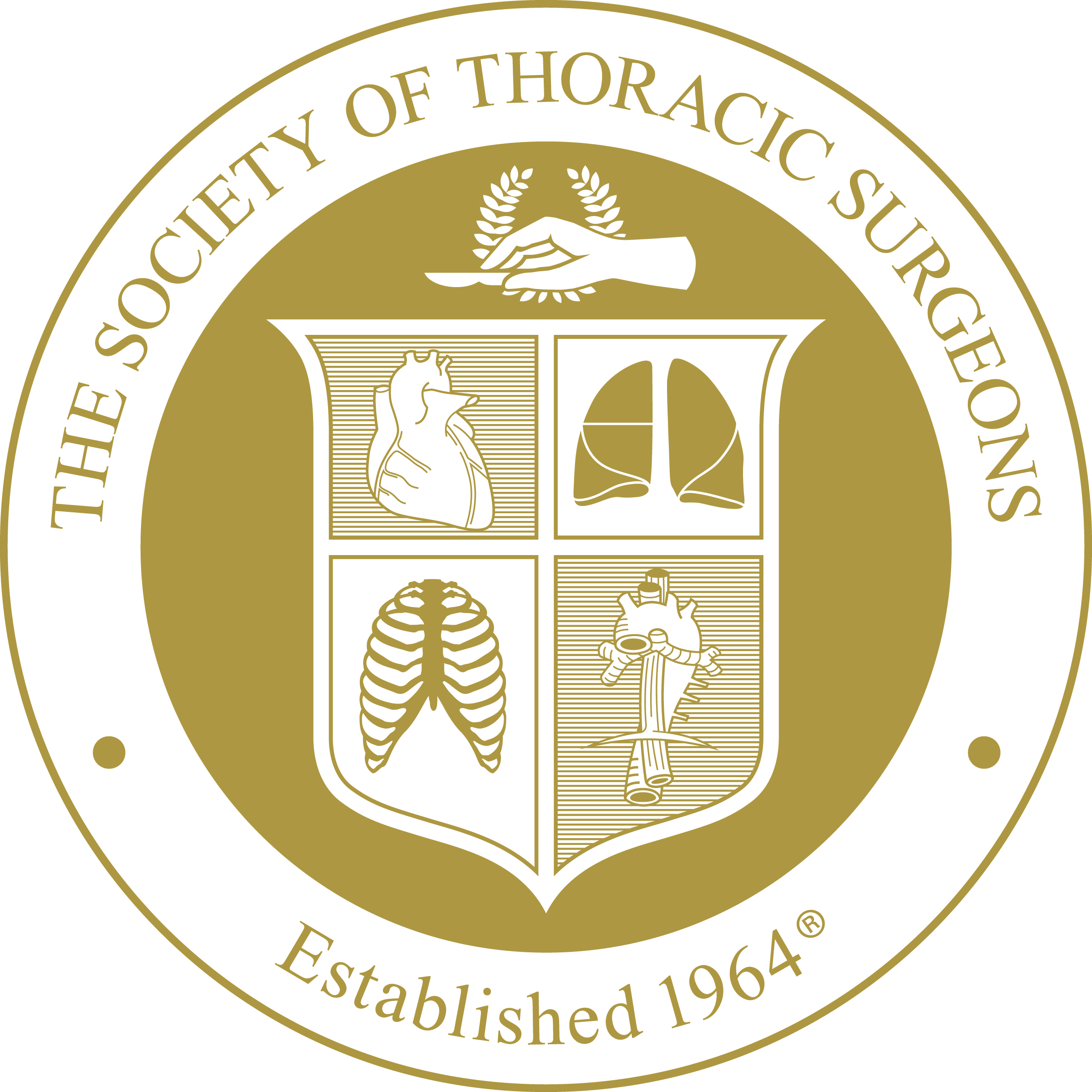 A.  AdministrativeA.  AdministrativeA.  AdministrativeA.  AdministrativeA.  AdministrativeA.  AdministrativeParticipant ID: 
ParticID (25) Record ID: (software generated) 
RecordID (30)Record ID: (software generated) 
RecordID (30)STS Cost Link: 
CostLink (35)STS Cost Link: 
CostLink (35)STS Cost Link: 
CostLink (35)Patient ID: (software generated) 
PatID (40)Patient participating in STS-related clinical trial: 
ClinTrial (45)   None      Trial 1        Trial 2      Trial 3        Trial 4        Trial 5      Trial 6   (If  not “None” →)Patient participating in STS-related clinical trial: 
ClinTrial (45)   None      Trial 1        Trial 2      Trial 3        Trial 4        Trial 5      Trial 6   (If  not “None” →)Patient participating in STS-related clinical trial: 
ClinTrial (45)   None      Trial 1        Trial 2      Trial 3        Trial 4        Trial 5      Trial 6   (If  not “None” →)Patient participating in STS-related clinical trial: 
ClinTrial (45)   None      Trial 1        Trial 2      Trial 3        Trial 4        Trial 5      Trial 6   (If  not “None” →)Clinical trial patient ID:__________ 
ClinTrialPatID (46)Clinical trial patient ID:__________ 
ClinTrialPatID (46)B.  DemographicsB.  DemographicsB.  DemographicsB.  DemographicsB.  DemographicsB.  DemographicsB.  DemographicsB.  DemographicsB.  DemographicsB.  DemographicsB.  DemographicsB.  DemographicsB.  DemographicsB.  DemographicsPatient Last Name: 
PatLName (50)Patient Last Name: 
PatLName (50)Patient Last Name: 
PatLName (50)Patient Last Name: 
PatLName (50)Patient First Name: 
PatFName (55)Patient First Name: 
PatFName (55)Patient First Name: 
PatFName (55)Patient First Name: 
PatFName (55)Patient First Name: 
PatFName (55)Patient Middle Name: 
PatMName (60)Patient Middle Name: 
PatMName (60)Patient Middle Name: 
PatMName (60)Patient Middle Name: 
PatMName (60)Patient Middle Name: 
PatMName (60)Date of Birth: __ __/__ __/__ __ __ __ (mm/dd/yyyy) 
DOB (65)Date of Birth: __ __/__ __/__ __ __ __ (mm/dd/yyyy) 
DOB (65)Date of Birth: __ __/__ __/__ __ __ __ (mm/dd/yyyy) 
DOB (65)Date of Birth: __ __/__ __/__ __ __ __ (mm/dd/yyyy) 
DOB (65)Date of Birth: __ __/__ __/__ __ __ __ (mm/dd/yyyy) 
DOB (65)Patient Age: ______ 
Age (70)Patient Age: ______ 
Age (70)Patient Age: ______ 
Age (70)Patient Age: ______ 
Age (70)Patient Age: ______ 
Age (70)Patient Age: ______ 
Age (70)Sex:   Male    Female 
Gender (75)Sex:   Male    Female 
Gender (75)Sex:   Male    Female 
Gender (75)National Identification (Social Security)Number Known:  Yes   No   Refused (If Yes →) 
SSNKnown (76)                                                                                      National Identification (Social Security)Number Known:  Yes   No   Refused (If Yes →) 
SSNKnown (76)                                                                                      National Identification (Social Security)Number Known:  Yes   No   Refused (If Yes →) 
SSNKnown (76)                                                                                      National Identification (Social Security)Number Known:  Yes   No   Refused (If Yes →) 
SSNKnown (76)                                                                                      National Identification (Social Security)Number Known:  Yes   No   Refused (If Yes →) 
SSNKnown (76)                                                                                      National Identification (Social Security)Number Known:  Yes   No   Refused (If Yes →) 
SSNKnown (76)                                                                                      National Identification (Social Security)Number Known:  Yes   No   Refused (If Yes →) 
SSNKnown (76)                                                                                      National Identification (Social Security)Number Known:  Yes   No   Refused (If Yes →) 
SSNKnown (76)                                                                                      National ID Number: _______________________ 
SSN (80)National ID Number: _______________________ 
SSN (80)National ID Number: _______________________ 
SSN (80)National ID Number: _______________________ 
SSN (80)National ID Number: _______________________ 
SSN (80)National ID Number: _______________________ 
SSN (80)Medical Record Number: 
MedRecN (85)Medical Record Number: 
MedRecN (85)Medical Record Number: 
MedRecN (85)Medical Record Number: 
MedRecN (85)Medical Record Number: 
MedRecN (85)Medical Record Number: 
MedRecN (85)Medical Record Number: 
MedRecN (85)Medical Record Number: 
MedRecN (85)Medical Record Number: 
MedRecN (85)Medical Record Number: 
MedRecN (85)Medical Record Number: 
MedRecN (85)Medical Record Number: 
MedRecN (85)Medical Record Number: 
MedRecN (85)Medical Record Number: 
MedRecN (85)Street Address: 
PatAddr (90) Street Address: 
PatAddr (90) Street Address: 
PatAddr (90) Street Address: 
PatAddr (90) Street Address: 
PatAddr (90) Street Address: 
PatAddr (90) City: 
PatCity (95)City: 
PatCity (95)City: 
PatCity (95)City: 
PatCity (95)City: 
PatCity (95)City: 
PatCity (95)City: 
PatCity (95)City: 
PatCity (95)Region: 
PatRegion (100) Region: 
PatRegion (100) Region: 
PatRegion (100) Region: 
PatRegion (100) Region: 
PatRegion (100) Region: 
PatRegion (100) ZIP Code: 
PatZIP (105)ZIP Code: 
PatZIP (105)ZIP Code: 
PatZIP (105)ZIP Code: 
PatZIP (105)ZIP Code: 
PatZIP (105)ZIP Code: 
PatZIP (105)Country: 
PatientCountry (115) Country: 
PatientCountry (115) Is This Patient’s Permanent Address:    Yes     No    Unknown  
PermAddr (120)Is This Patient’s Permanent Address:    Yes     No    Unknown  
PermAddr (120)Is This Patient’s Permanent Address:    Yes     No    Unknown  
PermAddr (120)Is This Patient’s Permanent Address:    Yes     No    Unknown  
PermAddr (120)Is This Patient’s Permanent Address:    Yes     No    Unknown  
PermAddr (120)Is This Patient’s Permanent Address:    Yes     No    Unknown  
PermAddr (120)Is This Patient’s Permanent Address:    Yes     No    Unknown  
PermAddr (120)Is This Patient’s Permanent Address:    Yes     No    Unknown  
PermAddr (120)Is This Patient’s Permanent Address:    Yes     No    Unknown  
PermAddr (120)Is This Patient’s Permanent Address:    Yes     No    Unknown  
PermAddr (120)Is This Patient’s Permanent Address:    Yes     No    Unknown  
PermAddr (120)Is This Patient’s Permanent Address:    Yes     No    Unknown  
PermAddr (120)Is This Patient’s Permanent Address:    Yes     No    Unknown  
PermAddr (120)Is This Patient’s Permanent Address:    Yes     No    Unknown  
PermAddr (120)Is the Patient’s Race Documented?   Yes     No     Pt. Declined to Disclose 
RaceDocumented (150) Is the Patient’s Race Documented?   Yes     No     Pt. Declined to Disclose 
RaceDocumented (150) Is the Patient’s Race Documented?   Yes     No     Pt. Declined to Disclose 
RaceDocumented (150) Is the Patient’s Race Documented?   Yes     No     Pt. Declined to Disclose 
RaceDocumented (150) Is the Patient’s Race Documented?   Yes     No     Pt. Declined to Disclose 
RaceDocumented (150) Is the Patient’s Race Documented?   Yes     No     Pt. Declined to Disclose 
RaceDocumented (150) Is the Patient’s Race Documented?   Yes     No     Pt. Declined to Disclose 
RaceDocumented (150) Is the Patient’s Race Documented?   Yes     No     Pt. Declined to Disclose 
RaceDocumented (150) Is the Patient’s Race Documented?   Yes     No     Pt. Declined to Disclose 
RaceDocumented (150) Is the Patient’s Race Documented?   Yes     No     Pt. Declined to Disclose 
RaceDocumented (150) Is the Patient’s Race Documented?   Yes     No     Pt. Declined to Disclose 
RaceDocumented (150) Is the Patient’s Race Documented?   Yes     No     Pt. Declined to Disclose 
RaceDocumented (150) Is the Patient’s Race Documented?   Yes     No     Pt. Declined to Disclose 
RaceDocumented (150) Is the Patient’s Race Documented?   Yes     No     Pt. Declined to Disclose 
RaceDocumented (150) (If Yes →)Race : (Select all that apply)Race : (Select all that apply)White: 
RaceCaucasian (155)White: 
RaceCaucasian (155)White: 
RaceCaucasian (155)White: 
RaceCaucasian (155)   Yes      No   Yes      No   Yes      NoAm Indian/Alaskan: 
RaceNativeAm (170) Am Indian/Alaskan: 
RaceNativeAm (170) Am Indian/Alaskan: 
RaceNativeAm (170)    Yes      NoBlack/African American: 
RaceBlack (160)Black/African American: 
RaceBlack (160)Black/African American: 
RaceBlack (160)Black/African American: 
RaceBlack (160)   Yes      No   Yes      No   Yes      NoHawaiian/Pacific Islander: 
RacNativePacific (175)Hawaiian/Pacific Islander: 
RacNativePacific (175)Hawaiian/Pacific Islander: 
RacNativePacific (175)   Yes      NoAsian: 
RaceAsian (165)Asian: 
RaceAsian (165)Asian: 
RaceAsian (165)Asian: 
RaceAsian (165)   Yes      No   Yes      No   Yes      NoOther: 
RaceOther (180)Other: 
RaceOther (180)Other: 
RaceOther (180)   Yes      NoHispanic, Latino or Spanish Ethnicity: 
Ethnicity (185) Hispanic, Latino or Spanish Ethnicity: 
Ethnicity (185)    Yes      No   Not Documented     Yes      No   Not Documented     Yes      No   Not Documented     Yes      No   Not Documented     Yes      No   Not Documented     Yes      No   Not Documented     Yes      No   Not Documented     Yes      No   Not Documented     Yes      No   Not Documented     Yes      No   Not Documented     Yes      No   Not Documented     Yes      No   Not Documented  C. HospitalizationC. HospitalizationC. HospitalizationC. HospitalizationC. HospitalizationC. HospitalizationHospital Name: ______________________      (If Not Missing ) 
HospName (205)Hospital Name: ______________________      (If Not Missing ) 
HospName (205)Hospital Name: ______________________      (If Not Missing ) 
HospName (205)Hospital ZIP Code: 
HospZIP (210)Hospital ZIP Code: 
HospZIP (210)Hospital Region: 
HospStat (215) Hospital National Provider Identifier:  _______________________ 
HospNPI (220)Hospital National Provider Identifier:  _______________________ 
HospNPI (220)Hospital National Provider Identifier:  _______________________ 
HospNPI (220)Hospital CMS Certification Number: _ _ _ _ _ _ 
HospCMSCert (221)Hospital CMS Certification Number: _ _ _ _ _ _ 
HospCMSCert (221)Hospital CMS Certification Number: _ _ _ _ _ _ 
HospCMSCert (221)Primary Payor: (Choose one) 
PayorPrim (291)Primary Payor: (Choose one) 
PayorPrim (291)Primary Payor: (Choose one) 
PayorPrim (291)(If Primary Payor <>None/Self ↓) Secondary Payor: (Choose one) 
                                                             PayorSecond (293)(If Primary Payor <>None/Self ↓) Secondary Payor: (Choose one) 
                                                             PayorSecond (293)(If Primary Payor <>None/Self ↓) Secondary Payor: (Choose one) 
                                                             PayorSecond (293)None/SelfNone/SelfNoneNoneMedicare (includes commercially managed options)Medicare (includes commercially managed options)MedicareMedicareMedicaid (includes commercially managed options)Medicaid (includes commercially managed options)MedicaidMedicaidMilitary HealthMilitary HealthMilitary HealthMilitary HealthIndian Health ServiceIndian Health ServiceIndian Health ServiceIndian Health ServiceCorrectional FacilityCorrectional FacilityCorrectional FacilityCorrectional FacilityState Specific PlanState Specific PlanState Specific PlanState Specific PlanOther Government InsuranceOther Government InsuranceOther Government InsuranceOther Government InsuranceCommercial Health InsuranceCommercial Health InsuranceCommercial Health InsuranceCommercial Health InsuranceHealth Maintenance OrganizationHealth Maintenance OrganizationHealth Maintenance OrganizationHealth Maintenance OrganizationNon -U.S. PlanNon -U.S. PlanNon -U.S. PlanNon -U.S. PlanCharitable care/ Foundation FundingCharitable care/ Foundation FundingCharitable care/ Foundation FundingCharitable care/ Foundation Funding(if Medicare ) Primary Payor Medicare Fee for Service: Yes    No 
                              PrimMCareFFS (292)(if Medicare ) Primary Payor Medicare Fee for Service: Yes    No 
                              PrimMCareFFS (292)(if Medicare ) Primary Payor Medicare Fee for Service: Yes    No 
                              PrimMCareFFS (292)(if Medicare ) Secondary Payor Medicare Fee for Service:      Yes    No 
                              SecondMCareFFS (294)(if Medicare ) Secondary Payor Medicare Fee for Service:      Yes    No 
                              SecondMCareFFS (294)(if Medicare ) Secondary Payor Medicare Fee for Service:      Yes    No 
                              SecondMCareFFS (294)Admit Date:__ __/__ __/__ __ __ __                            (mm/dd/yyyy) 
AdmitDt (305)    Admit Date:__ __/__ __/__ __ __ __                            (mm/dd/yyyy) 
AdmitDt (305)    Admit Date:__ __/__ __/__ __ __ __                            (mm/dd/yyyy) 
AdmitDt (305)    Date of Surgery:  __ __/__ __/__ __ ____                                     (mm/dd/yyyy) 
SurgDt (310)Date of Surgery:  __ __/__ __/__ __ ____                                     (mm/dd/yyyy) 
SurgDt (310)Date of Surgery:  __ __/__ __/__ __ ____                                     (mm/dd/yyyy) 
SurgDt (310)Admit Source: 
AdmitSrc (320)Admit Source: 
AdmitSrc (320) Elective Admission      Emergency Department      Transfer in from another hospital/acute care facility     Other                                                                                                                                          Elective Admission      Emergency Department      Transfer in from another hospital/acute care facility     Other                                                                                                                                          Elective Admission      Emergency Department      Transfer in from another hospital/acute care facility     Other                                                                                                                                          Elective Admission      Emergency Department      Transfer in from another hospital/acute care facility     Other                                                                                                                                                                                                                             (If Transfer )  Other Hospital Performs Cardiac Surgery     Yes    No 
                                                                                                                           OthHosCS (325)                                                                                    (If Transfer )  Other Hospital Performs Cardiac Surgery     Yes    No 
                                                                                                                           OthHosCS (325)                                                                                    (If Transfer )  Other Hospital Performs Cardiac Surgery     Yes    No 
                                                                                                                           OthHosCS (325)                                                                                    (If Transfer )  Other Hospital Performs Cardiac Surgery     Yes    No 
                                                                                                                           OthHosCS (325)D. Risk Factors D. Risk Factors D. Risk Factors D. Risk Factors D. Risk Factors D. Risk Factors D. Risk Factors D. Risk Factors D. Risk Factors D. Risk Factors D. Risk Factors D. Risk Factors D. Risk Factors D. Risk Factors D. Risk Factors D. Risk Factors D. Risk Factors D. Risk Factors D. Risk Factors D. Risk Factors D. Risk Factors D. Risk Factors D. Risk Factors D. Risk Factors D. Risk Factors D. Risk Factors D. Risk Factors “Unknown” should only be selected if Patient / Family unable to provide history“Unknown” should only be selected if Patient / Family unable to provide history“Unknown” should only be selected if Patient / Family unable to provide history“Unknown” should only be selected if Patient / Family unable to provide history“Unknown” should only be selected if Patient / Family unable to provide history“Unknown” should only be selected if Patient / Family unable to provide history“Unknown” should only be selected if Patient / Family unable to provide history“Unknown” should only be selected if Patient / Family unable to provide history“Unknown” should only be selected if Patient / Family unable to provide history“Unknown” should only be selected if Patient / Family unable to provide history“Unknown” should only be selected if Patient / Family unable to provide history“Unknown” should only be selected if Patient / Family unable to provide history“Unknown” should only be selected if Patient / Family unable to provide history“Unknown” should only be selected if Patient / Family unable to provide history“Unknown” should only be selected if Patient / Family unable to provide history“Unknown” should only be selected if Patient / Family unable to provide history“Unknown” should only be selected if Patient / Family unable to provide history“Unknown” should only be selected if Patient / Family unable to provide history“Unknown” should only be selected if Patient / Family unable to provide history“Unknown” should only be selected if Patient / Family unable to provide history“Unknown” should only be selected if Patient / Family unable to provide history“Unknown” should only be selected if Patient / Family unable to provide history“Unknown” should only be selected if Patient / Family unable to provide history“Unknown” should only be selected if Patient / Family unable to provide history“Unknown” should only be selected if Patient / Family unable to provide history“Unknown” should only be selected if Patient / Family unable to provide history“Unknown” should only be selected if Patient / Family unable to provide historyDid the patient have a laboratory confirmed diagnosis of Covid-19?   No (Harvest Code 10)TempCode (7230)                                                                                      Yes, prior to hospitalization for this surgery    (Harvest Code 11)                                                                                                                Yes, in hospital prior to surgery (Harvest Code 12)                                                                                                                Yes, in hospital after surgery (Harvest Code 13)                                                                                                                 Yes, after discharge within 30 days of surgery (Harvest Code 14)Did the patient have a laboratory confirmed diagnosis of Covid-19?   No (Harvest Code 10)TempCode (7230)                                                                                      Yes, prior to hospitalization for this surgery    (Harvest Code 11)                                                                                                                Yes, in hospital prior to surgery (Harvest Code 12)                                                                                                                Yes, in hospital after surgery (Harvest Code 13)                                                                                                                 Yes, after discharge within 30 days of surgery (Harvest Code 14)Did the patient have a laboratory confirmed diagnosis of Covid-19?   No (Harvest Code 10)TempCode (7230)                                                                                      Yes, prior to hospitalization for this surgery    (Harvest Code 11)                                                                                                                Yes, in hospital prior to surgery (Harvest Code 12)                                                                                                                Yes, in hospital after surgery (Harvest Code 13)                                                                                                                 Yes, after discharge within 30 days of surgery (Harvest Code 14)Did the patient have a laboratory confirmed diagnosis of Covid-19?   No (Harvest Code 10)TempCode (7230)                                                                                      Yes, prior to hospitalization for this surgery    (Harvest Code 11)                                                                                                                Yes, in hospital prior to surgery (Harvest Code 12)                                                                                                                Yes, in hospital after surgery (Harvest Code 13)                                                                                                                 Yes, after discharge within 30 days of surgery (Harvest Code 14)Did the patient have a laboratory confirmed diagnosis of Covid-19?   No (Harvest Code 10)TempCode (7230)                                                                                      Yes, prior to hospitalization for this surgery    (Harvest Code 11)                                                                                                                Yes, in hospital prior to surgery (Harvest Code 12)                                                                                                                Yes, in hospital after surgery (Harvest Code 13)                                                                                                                 Yes, after discharge within 30 days of surgery (Harvest Code 14)Did the patient have a laboratory confirmed diagnosis of Covid-19?   No (Harvest Code 10)TempCode (7230)                                                                                      Yes, prior to hospitalization for this surgery    (Harvest Code 11)                                                                                                                Yes, in hospital prior to surgery (Harvest Code 12)                                                                                                                Yes, in hospital after surgery (Harvest Code 13)                                                                                                                 Yes, after discharge within 30 days of surgery (Harvest Code 14)Did the patient have a laboratory confirmed diagnosis of Covid-19?   No (Harvest Code 10)TempCode (7230)                                                                                      Yes, prior to hospitalization for this surgery    (Harvest Code 11)                                                                                                                Yes, in hospital prior to surgery (Harvest Code 12)                                                                                                                Yes, in hospital after surgery (Harvest Code 13)                                                                                                                 Yes, after discharge within 30 days of surgery (Harvest Code 14)Did the patient have a laboratory confirmed diagnosis of Covid-19?   No (Harvest Code 10)TempCode (7230)                                                                                      Yes, prior to hospitalization for this surgery    (Harvest Code 11)                                                                                                                Yes, in hospital prior to surgery (Harvest Code 12)                                                                                                                Yes, in hospital after surgery (Harvest Code 13)                                                                                                                 Yes, after discharge within 30 days of surgery (Harvest Code 14)Did the patient have a laboratory confirmed diagnosis of Covid-19?   No (Harvest Code 10)TempCode (7230)                                                                                      Yes, prior to hospitalization for this surgery    (Harvest Code 11)                                                                                                                Yes, in hospital prior to surgery (Harvest Code 12)                                                                                                                Yes, in hospital after surgery (Harvest Code 13)                                                                                                                 Yes, after discharge within 30 days of surgery (Harvest Code 14)Did the patient have a laboratory confirmed diagnosis of Covid-19?   No (Harvest Code 10)TempCode (7230)                                                                                      Yes, prior to hospitalization for this surgery    (Harvest Code 11)                                                                                                                Yes, in hospital prior to surgery (Harvest Code 12)                                                                                                                Yes, in hospital after surgery (Harvest Code 13)                                                                                                                 Yes, after discharge within 30 days of surgery (Harvest Code 14)Did the patient have a laboratory confirmed diagnosis of Covid-19?   No (Harvest Code 10)TempCode (7230)                                                                                      Yes, prior to hospitalization for this surgery    (Harvest Code 11)                                                                                                                Yes, in hospital prior to surgery (Harvest Code 12)                                                                                                                Yes, in hospital after surgery (Harvest Code 13)                                                                                                                 Yes, after discharge within 30 days of surgery (Harvest Code 14)Did the patient have a laboratory confirmed diagnosis of Covid-19?   No (Harvest Code 10)TempCode (7230)                                                                                      Yes, prior to hospitalization for this surgery    (Harvest Code 11)                                                                                                                Yes, in hospital prior to surgery (Harvest Code 12)                                                                                                                Yes, in hospital after surgery (Harvest Code 13)                                                                                                                 Yes, after discharge within 30 days of surgery (Harvest Code 14)Did the patient have a laboratory confirmed diagnosis of Covid-19?   No (Harvest Code 10)TempCode (7230)                                                                                      Yes, prior to hospitalization for this surgery    (Harvest Code 11)                                                                                                                Yes, in hospital prior to surgery (Harvest Code 12)                                                                                                                Yes, in hospital after surgery (Harvest Code 13)                                                                                                                 Yes, after discharge within 30 days of surgery (Harvest Code 14)Did the patient have a laboratory confirmed diagnosis of Covid-19?   No (Harvest Code 10)TempCode (7230)                                                                                      Yes, prior to hospitalization for this surgery    (Harvest Code 11)                                                                                                                Yes, in hospital prior to surgery (Harvest Code 12)                                                                                                                Yes, in hospital after surgery (Harvest Code 13)                                                                                                                 Yes, after discharge within 30 days of surgery (Harvest Code 14)Did the patient have a laboratory confirmed diagnosis of Covid-19?   No (Harvest Code 10)TempCode (7230)                                                                                      Yes, prior to hospitalization for this surgery    (Harvest Code 11)                                                                                                                Yes, in hospital prior to surgery (Harvest Code 12)                                                                                                                Yes, in hospital after surgery (Harvest Code 13)                                                                                                                 Yes, after discharge within 30 days of surgery (Harvest Code 14)Did the patient have a laboratory confirmed diagnosis of Covid-19?   No (Harvest Code 10)TempCode (7230)                                                                                      Yes, prior to hospitalization for this surgery    (Harvest Code 11)                                                                                                                Yes, in hospital prior to surgery (Harvest Code 12)                                                                                                                Yes, in hospital after surgery (Harvest Code 13)                                                                                                                 Yes, after discharge within 30 days of surgery (Harvest Code 14)Did the patient have a laboratory confirmed diagnosis of Covid-19?   No (Harvest Code 10)TempCode (7230)                                                                                      Yes, prior to hospitalization for this surgery    (Harvest Code 11)                                                                                                                Yes, in hospital prior to surgery (Harvest Code 12)                                                                                                                Yes, in hospital after surgery (Harvest Code 13)                                                                                                                 Yes, after discharge within 30 days of surgery (Harvest Code 14)Did the patient have a laboratory confirmed diagnosis of Covid-19?   No (Harvest Code 10)TempCode (7230)                                                                                      Yes, prior to hospitalization for this surgery    (Harvest Code 11)                                                                                                                Yes, in hospital prior to surgery (Harvest Code 12)                                                                                                                Yes, in hospital after surgery (Harvest Code 13)                                                                                                                 Yes, after discharge within 30 days of surgery (Harvest Code 14)Did the patient have a laboratory confirmed diagnosis of Covid-19?   No (Harvest Code 10)TempCode (7230)                                                                                      Yes, prior to hospitalization for this surgery    (Harvest Code 11)                                                                                                                Yes, in hospital prior to surgery (Harvest Code 12)                                                                                                                Yes, in hospital after surgery (Harvest Code 13)                                                                                                                 Yes, after discharge within 30 days of surgery (Harvest Code 14)Did the patient have a laboratory confirmed diagnosis of Covid-19?   No (Harvest Code 10)TempCode (7230)                                                                                      Yes, prior to hospitalization for this surgery    (Harvest Code 11)                                                                                                                Yes, in hospital prior to surgery (Harvest Code 12)                                                                                                                Yes, in hospital after surgery (Harvest Code 13)                                                                                                                 Yes, after discharge within 30 days of surgery (Harvest Code 14)Did the patient have a laboratory confirmed diagnosis of Covid-19?   No (Harvest Code 10)TempCode (7230)                                                                                      Yes, prior to hospitalization for this surgery    (Harvest Code 11)                                                                                                                Yes, in hospital prior to surgery (Harvest Code 12)                                                                                                                Yes, in hospital after surgery (Harvest Code 13)                                                                                                                 Yes, after discharge within 30 days of surgery (Harvest Code 14)Did the patient have a laboratory confirmed diagnosis of Covid-19?   No (Harvest Code 10)TempCode (7230)                                                                                      Yes, prior to hospitalization for this surgery    (Harvest Code 11)                                                                                                                Yes, in hospital prior to surgery (Harvest Code 12)                                                                                                                Yes, in hospital after surgery (Harvest Code 13)                                                                                                                 Yes, after discharge within 30 days of surgery (Harvest Code 14)Did the patient have a laboratory confirmed diagnosis of Covid-19?   No (Harvest Code 10)TempCode (7230)                                                                                      Yes, prior to hospitalization for this surgery    (Harvest Code 11)                                                                                                                Yes, in hospital prior to surgery (Harvest Code 12)                                                                                                                Yes, in hospital after surgery (Harvest Code 13)                                                                                                                 Yes, after discharge within 30 days of surgery (Harvest Code 14)Did the patient have a laboratory confirmed diagnosis of Covid-19?   No (Harvest Code 10)TempCode (7230)                                                                                      Yes, prior to hospitalization for this surgery    (Harvest Code 11)                                                                                                                Yes, in hospital prior to surgery (Harvest Code 12)                                                                                                                Yes, in hospital after surgery (Harvest Code 13)                                                                                                                 Yes, after discharge within 30 days of surgery (Harvest Code 14)Did the patient have a laboratory confirmed diagnosis of Covid-19?   No (Harvest Code 10)TempCode (7230)                                                                                      Yes, prior to hospitalization for this surgery    (Harvest Code 11)                                                                                                                Yes, in hospital prior to surgery (Harvest Code 12)                                                                                                                Yes, in hospital after surgery (Harvest Code 13)                                                                                                                 Yes, after discharge within 30 days of surgery (Harvest Code 14)Did the patient have a laboratory confirmed diagnosis of Covid-19?   No (Harvest Code 10)TempCode (7230)                                                                                      Yes, prior to hospitalization for this surgery    (Harvest Code 11)                                                                                                                Yes, in hospital prior to surgery (Harvest Code 12)                                                                                                                Yes, in hospital after surgery (Harvest Code 13)                                                                                                                 Yes, after discharge within 30 days of surgery (Harvest Code 14)Did the patient have a laboratory confirmed diagnosis of Covid-19?   No (Harvest Code 10)TempCode (7230)                                                                                      Yes, prior to hospitalization for this surgery    (Harvest Code 11)                                                                                                                Yes, in hospital prior to surgery (Harvest Code 12)                                                                                                                Yes, in hospital after surgery (Harvest Code 13)                                                                                                                 Yes, after discharge within 30 days of surgery (Harvest Code 14)Date of Positive Covid-19 Test (closest to OR date)  _______/________/_______ (mm/dd/yyyy)TempDt (7225)                                                                                     Date of Positive Covid-19 Test (closest to OR date)  _______/________/_______ (mm/dd/yyyy)TempDt (7225)                                                                                     Date of Positive Covid-19 Test (closest to OR date)  _______/________/_______ (mm/dd/yyyy)TempDt (7225)                                                                                     Date of Positive Covid-19 Test (closest to OR date)  _______/________/_______ (mm/dd/yyyy)TempDt (7225)                                                                                     Date of Positive Covid-19 Test (closest to OR date)  _______/________/_______ (mm/dd/yyyy)TempDt (7225)                                                                                     Date of Positive Covid-19 Test (closest to OR date)  _______/________/_______ (mm/dd/yyyy)TempDt (7225)                                                                                     Date of Positive Covid-19 Test (closest to OR date)  _______/________/_______ (mm/dd/yyyy)TempDt (7225)                                                                                     Date of Positive Covid-19 Test (closest to OR date)  _______/________/_______ (mm/dd/yyyy)TempDt (7225)                                                                                     Date of Positive Covid-19 Test (closest to OR date)  _______/________/_______ (mm/dd/yyyy)TempDt (7225)                                                                                     Date of Positive Covid-19 Test (closest to OR date)  _______/________/_______ (mm/dd/yyyy)TempDt (7225)                                                                                     Date of Positive Covid-19 Test (closest to OR date)  _______/________/_______ (mm/dd/yyyy)TempDt (7225)                                                                                     Date of Positive Covid-19 Test (closest to OR date)  _______/________/_______ (mm/dd/yyyy)TempDt (7225)                                                                                     Date of Positive Covid-19 Test (closest to OR date)  _______/________/_______ (mm/dd/yyyy)TempDt (7225)                                                                                     Date of Positive Covid-19 Test (closest to OR date)  _______/________/_______ (mm/dd/yyyy)TempDt (7225)                                                                                     Date of Positive Covid-19 Test (closest to OR date)  _______/________/_______ (mm/dd/yyyy)TempDt (7225)                                                                                     Date of Positive Covid-19 Test (closest to OR date)  _______/________/_______ (mm/dd/yyyy)TempDt (7225)                                                                                     Date of Positive Covid-19 Test (closest to OR date)  _______/________/_______ (mm/dd/yyyy)TempDt (7225)                                                                                     Date of Positive Covid-19 Test (closest to OR date)  _______/________/_______ (mm/dd/yyyy)TempDt (7225)                                                                                     Date of Positive Covid-19 Test (closest to OR date)  _______/________/_______ (mm/dd/yyyy)TempDt (7225)                                                                                     Date of Positive Covid-19 Test (closest to OR date)  _______/________/_______ (mm/dd/yyyy)TempDt (7225)                                                                                     Date of Positive Covid-19 Test (closest to OR date)  _______/________/_______ (mm/dd/yyyy)TempDt (7225)                                                                                     Date of Positive Covid-19 Test (closest to OR date)  _______/________/_______ (mm/dd/yyyy)TempDt (7225)                                                                                     Date of Positive Covid-19 Test (closest to OR date)  _______/________/_______ (mm/dd/yyyy)TempDt (7225)                                                                                     Date of Positive Covid-19 Test (closest to OR date)  _______/________/_______ (mm/dd/yyyy)TempDt (7225)                                                                                     Date of Positive Covid-19 Test (closest to OR date)  _______/________/_______ (mm/dd/yyyy)TempDt (7225)                                                                                     Date of Positive Covid-19 Test (closest to OR date)  _______/________/_______ (mm/dd/yyyy)TempDt (7225)                                                                                     Date of Positive Covid-19 Test (closest to OR date)  _______/________/_______ (mm/dd/yyyy)TempDt (7225)                                                                                     Height (cm): ________ 
HeightCm (330) Height (cm): ________ 
HeightCm (330) Height (cm): ________ 
HeightCm (330) Height (cm): ________ 
HeightCm (330) Height (cm): ________ 
HeightCm (330) Height (cm): ________ 
HeightCm (330) Height (cm): ________ 
HeightCm (330) Height (cm): ________ 
HeightCm (330) Height (cm): ________ 
HeightCm (330) Height (cm): ________ 
HeightCm (330) Height (cm): ________ 
HeightCm (330) Height (cm): ________ 
HeightCm (330) Height (cm): ________ 
HeightCm (330) Height (cm): ________ 
HeightCm (330) Height (cm): ________ 
HeightCm (330) Height (cm): ________ 
HeightCm (330) Height (cm): ________ 
HeightCm (330) Height (cm): ________ 
HeightCm (330) Height (cm): ________ 
HeightCm (330) Height (cm): ________ 
HeightCm (330) Height (cm): ________ 
HeightCm (330) Weight (kg): ________ 
WeightKg (335)Weight (kg): ________ 
WeightKg (335)Weight (kg): ________ 
WeightKg (335)Weight (kg): ________ 
WeightKg (335)Weight (kg): ________ 
WeightKg (335)Weight (kg): ________ 
WeightKg (335)Family History of Premature Coronary Artery Disease:    Yes   No    Unknown  
FHCAD (355)Family History of Premature Coronary Artery Disease:    Yes   No    Unknown  
FHCAD (355)Family History of Premature Coronary Artery Disease:    Yes   No    Unknown  
FHCAD (355)Family History of Premature Coronary Artery Disease:    Yes   No    Unknown  
FHCAD (355)Family History of Premature Coronary Artery Disease:    Yes   No    Unknown  
FHCAD (355)Family History of Premature Coronary Artery Disease:    Yes   No    Unknown  
FHCAD (355)Family History of Premature Coronary Artery Disease:    Yes   No    Unknown  
FHCAD (355)Family History of Premature Coronary Artery Disease:    Yes   No    Unknown  
FHCAD (355)Family History of Premature Coronary Artery Disease:    Yes   No    Unknown  
FHCAD (355)Family History of Premature Coronary Artery Disease:    Yes   No    Unknown  
FHCAD (355)Family History of Premature Coronary Artery Disease:    Yes   No    Unknown  
FHCAD (355)Family History of Premature Coronary Artery Disease:    Yes   No    Unknown  
FHCAD (355)Family History of Premature Coronary Artery Disease:    Yes   No    Unknown  
FHCAD (355)Family History of Premature Coronary Artery Disease:    Yes   No    Unknown  
FHCAD (355)Family History of Premature Coronary Artery Disease:    Yes   No    Unknown  
FHCAD (355)Family History of Premature Coronary Artery Disease:    Yes   No    Unknown  
FHCAD (355)Family History of Premature Coronary Artery Disease:    Yes   No    Unknown  
FHCAD (355)Family History of Premature Coronary Artery Disease:    Yes   No    Unknown  
FHCAD (355)Family History of Premature Coronary Artery Disease:    Yes   No    Unknown  
FHCAD (355)Family History of Premature Coronary Artery Disease:    Yes   No    Unknown  
FHCAD (355)Family History of Premature Coronary Artery Disease:    Yes   No    Unknown  
FHCAD (355)Family History of Premature Coronary Artery Disease:    Yes   No    Unknown  
FHCAD (355)Family History of Premature Coronary Artery Disease:    Yes   No    Unknown  
FHCAD (355)Family History of Premature Coronary Artery Disease:    Yes   No    Unknown  
FHCAD (355)Family History of Premature Coronary Artery Disease:    Yes   No    Unknown  
FHCAD (355)Family History of Premature Coronary Artery Disease:    Yes   No    Unknown  
FHCAD (355)Family History of Premature Coronary Artery Disease:    Yes   No    Unknown  
FHCAD (355)Diabetes:  Yes  No   Unknown (If Yes →)   Diabetes (360)                                                                         Diabetes-Control:    None    Diet only    Oral    Insulin    Other SubQ    Other    Unknown 
DiabCtrl (365)Diabetes:  Yes  No   Unknown (If Yes →)   Diabetes (360)                                                                         Diabetes-Control:    None    Diet only    Oral    Insulin    Other SubQ    Other    Unknown 
DiabCtrl (365)Diabetes:  Yes  No   Unknown (If Yes →)   Diabetes (360)                                                                         Diabetes-Control:    None    Diet only    Oral    Insulin    Other SubQ    Other    Unknown 
DiabCtrl (365)Diabetes:  Yes  No   Unknown (If Yes →)   Diabetes (360)                                                                         Diabetes-Control:    None    Diet only    Oral    Insulin    Other SubQ    Other    Unknown 
DiabCtrl (365)Diabetes:  Yes  No   Unknown (If Yes →)   Diabetes (360)                                                                         Diabetes-Control:    None    Diet only    Oral    Insulin    Other SubQ    Other    Unknown 
DiabCtrl (365)Diabetes:  Yes  No   Unknown (If Yes →)   Diabetes (360)                                                                         Diabetes-Control:    None    Diet only    Oral    Insulin    Other SubQ    Other    Unknown 
DiabCtrl (365)Diabetes:  Yes  No   Unknown (If Yes →)   Diabetes (360)                                                                         Diabetes-Control:    None    Diet only    Oral    Insulin    Other SubQ    Other    Unknown 
DiabCtrl (365)Diabetes:  Yes  No   Unknown (If Yes →)   Diabetes (360)                                                                         Diabetes-Control:    None    Diet only    Oral    Insulin    Other SubQ    Other    Unknown 
DiabCtrl (365)Diabetes:  Yes  No   Unknown (If Yes →)   Diabetes (360)                                                                         Diabetes-Control:    None    Diet only    Oral    Insulin    Other SubQ    Other    Unknown 
DiabCtrl (365)Diabetes:  Yes  No   Unknown (If Yes →)   Diabetes (360)                                                                         Diabetes-Control:    None    Diet only    Oral    Insulin    Other SubQ    Other    Unknown 
DiabCtrl (365)Diabetes:  Yes  No   Unknown (If Yes →)   Diabetes (360)                                                                         Diabetes-Control:    None    Diet only    Oral    Insulin    Other SubQ    Other    Unknown 
DiabCtrl (365)Diabetes:  Yes  No   Unknown (If Yes →)   Diabetes (360)                                                                         Diabetes-Control:    None    Diet only    Oral    Insulin    Other SubQ    Other    Unknown 
DiabCtrl (365)Diabetes:  Yes  No   Unknown (If Yes →)   Diabetes (360)                                                                         Diabetes-Control:    None    Diet only    Oral    Insulin    Other SubQ    Other    Unknown 
DiabCtrl (365)Diabetes:  Yes  No   Unknown (If Yes →)   Diabetes (360)                                                                         Diabetes-Control:    None    Diet only    Oral    Insulin    Other SubQ    Other    Unknown 
DiabCtrl (365)Diabetes:  Yes  No   Unknown (If Yes →)   Diabetes (360)                                                                         Diabetes-Control:    None    Diet only    Oral    Insulin    Other SubQ    Other    Unknown 
DiabCtrl (365)Diabetes:  Yes  No   Unknown (If Yes →)   Diabetes (360)                                                                         Diabetes-Control:    None    Diet only    Oral    Insulin    Other SubQ    Other    Unknown 
DiabCtrl (365)Diabetes:  Yes  No   Unknown (If Yes →)   Diabetes (360)                                                                         Diabetes-Control:    None    Diet only    Oral    Insulin    Other SubQ    Other    Unknown 
DiabCtrl (365)Diabetes:  Yes  No   Unknown (If Yes →)   Diabetes (360)                                                                         Diabetes-Control:    None    Diet only    Oral    Insulin    Other SubQ    Other    Unknown 
DiabCtrl (365)Diabetes:  Yes  No   Unknown (If Yes →)   Diabetes (360)                                                                         Diabetes-Control:    None    Diet only    Oral    Insulin    Other SubQ    Other    Unknown 
DiabCtrl (365)Diabetes:  Yes  No   Unknown (If Yes →)   Diabetes (360)                                                                         Diabetes-Control:    None    Diet only    Oral    Insulin    Other SubQ    Other    Unknown 
DiabCtrl (365)Diabetes:  Yes  No   Unknown (If Yes →)   Diabetes (360)                                                                         Diabetes-Control:    None    Diet only    Oral    Insulin    Other SubQ    Other    Unknown 
DiabCtrl (365)Diabetes:  Yes  No   Unknown (If Yes →)   Diabetes (360)                                                                         Diabetes-Control:    None    Diet only    Oral    Insulin    Other SubQ    Other    Unknown 
DiabCtrl (365)Diabetes:  Yes  No   Unknown (If Yes →)   Diabetes (360)                                                                         Diabetes-Control:    None    Diet only    Oral    Insulin    Other SubQ    Other    Unknown 
DiabCtrl (365)Diabetes:  Yes  No   Unknown (If Yes →)   Diabetes (360)                                                                         Diabetes-Control:    None    Diet only    Oral    Insulin    Other SubQ    Other    Unknown 
DiabCtrl (365)Diabetes:  Yes  No   Unknown (If Yes →)   Diabetes (360)                                                                         Diabetes-Control:    None    Diet only    Oral    Insulin    Other SubQ    Other    Unknown 
DiabCtrl (365)Diabetes:  Yes  No   Unknown (If Yes →)   Diabetes (360)                                                                         Diabetes-Control:    None    Diet only    Oral    Insulin    Other SubQ    Other    Unknown 
DiabCtrl (365)Diabetes:  Yes  No   Unknown (If Yes →)   Diabetes (360)                                                                         Diabetes-Control:    None    Diet only    Oral    Insulin    Other SubQ    Other    Unknown 
DiabCtrl (365)Dyslipidemia:  Yes   No   Unknown 
Dyslip (370)Dyslipidemia:  Yes   No   Unknown 
Dyslip (370)Dyslipidemia:  Yes   No   Unknown 
Dyslip (370)Dyslipidemia:  Yes   No   Unknown 
Dyslip (370)Dyslipidemia:  Yes   No   Unknown 
Dyslip (370)Dyslipidemia:  Yes   No   Unknown 
Dyslip (370)Dyslipidemia:  Yes   No   Unknown 
Dyslip (370)Dyslipidemia:  Yes   No   Unknown 
Dyslip (370)Dyslipidemia:  Yes   No   Unknown 
Dyslip (370)Dialysis:  Yes   No  Unknown 
Dialysis (375)Dialysis:  Yes   No  Unknown 
Dialysis (375)Dialysis:  Yes   No  Unknown 
Dialysis (375)Dialysis:  Yes   No  Unknown 
Dialysis (375)Dialysis:  Yes   No  Unknown 
Dialysis (375)Dialysis:  Yes   No  Unknown 
Dialysis (375)Dialysis:  Yes   No  Unknown 
Dialysis (375)Dialysis:  Yes   No  Unknown 
Dialysis (375)Dialysis:  Yes   No  Unknown 
Dialysis (375)Dialysis:  Yes   No  Unknown 
Dialysis (375)Dialysis:  Yes   No  Unknown 
Dialysis (375)Dialysis:  Yes   No  Unknown 
Dialysis (375)Dialysis:  Yes   No  Unknown 
Dialysis (375)Dialysis:  Yes   No  Unknown 
Dialysis (375)Hypertension:  Yes   No    Unknown 
Hypertn (380)Hypertension:  Yes   No    Unknown 
Hypertn (380)Hypertension:  Yes   No    Unknown 
Hypertn (380)Hypertension:  Yes   No    Unknown 
Hypertn (380)Endocarditis:  Yes   No  (If Yes→)  Endocarditis Type:  Treated    Active 
InfEndo (385)                                                      InfEndTy (390)Endocarditis:  Yes   No  (If Yes→)  Endocarditis Type:  Treated    Active 
InfEndo (385)                                                      InfEndTy (390)Endocarditis:  Yes   No  (If Yes→)  Endocarditis Type:  Treated    Active 
InfEndo (385)                                                      InfEndTy (390)Endocarditis:  Yes   No  (If Yes→)  Endocarditis Type:  Treated    Active 
InfEndo (385)                                                      InfEndTy (390)Endocarditis:  Yes   No  (If Yes→)  Endocarditis Type:  Treated    Active 
InfEndo (385)                                                      InfEndTy (390)Endocarditis:  Yes   No  (If Yes→)  Endocarditis Type:  Treated    Active 
InfEndo (385)                                                      InfEndTy (390)Endocarditis:  Yes   No  (If Yes→)  Endocarditis Type:  Treated    Active 
InfEndo (385)                                                      InfEndTy (390)Endocarditis:  Yes   No  (If Yes→)  Endocarditis Type:  Treated    Active 
InfEndo (385)                                                      InfEndTy (390)Endocarditis:  Yes   No  (If Yes→)  Endocarditis Type:  Treated    Active 
InfEndo (385)                                                      InfEndTy (390)Endocarditis:  Yes   No  (If Yes→)  Endocarditis Type:  Treated    Active 
InfEndo (385)                                                      InfEndTy (390)Endocarditis:  Yes   No  (If Yes→)  Endocarditis Type:  Treated    Active 
InfEndo (385)                                                      InfEndTy (390)Endocarditis:  Yes   No  (If Yes→)  Endocarditis Type:  Treated    Active 
InfEndo (385)                                                      InfEndTy (390)Endocarditis:  Yes   No  (If Yes→)  Endocarditis Type:  Treated    Active 
InfEndo (385)                                                      InfEndTy (390)Endocarditis:  Yes   No  (If Yes→)  Endocarditis Type:  Treated    Active 
InfEndo (385)                                                      InfEndTy (390)Endocarditis:  Yes   No  (If Yes→)  Endocarditis Type:  Treated    Active 
InfEndo (385)                                                      InfEndTy (390)Endocarditis:  Yes   No  (If Yes→)  Endocarditis Type:  Treated    Active 
InfEndo (385)                                                      InfEndTy (390)Endocarditis:  Yes   No  (If Yes→)  Endocarditis Type:  Treated    Active 
InfEndo (385)                                                      InfEndTy (390)Endocarditis:  Yes   No  (If Yes→)  Endocarditis Type:  Treated    Active 
InfEndo (385)                                                      InfEndTy (390)Endocarditis:  Yes   No  (If Yes→)  Endocarditis Type:  Treated    Active 
InfEndo (385)                                                      InfEndTy (390)Endocarditis:  Yes   No  (If Yes→)  Endocarditis Type:  Treated    Active 
InfEndo (385)                                                      InfEndTy (390)Endocarditis:  Yes   No  (If Yes→)  Endocarditis Type:  Treated    Active 
InfEndo (385)                                                      InfEndTy (390)Endocarditis:  Yes   No  (If Yes→)  Endocarditis Type:  Treated    Active 
InfEndo (385)                                                      InfEndTy (390)Endocarditis:  Yes   No  (If Yes→)  Endocarditis Type:  Treated    Active 
InfEndo (385)                                                      InfEndTy (390)Endocarditis:  Yes   No  (If Yes→)  Endocarditis Type:  Treated    Active 
InfEndo (385)                                                      InfEndTy (390)Endocarditis:  Yes   No  (If Yes→)  Endocarditis Type:  Treated    Active 
InfEndo (385)                                                      InfEndTy (390)Endocarditis:  Yes   No  (If Yes→)  Endocarditis Type:  Treated    Active 
InfEndo (385)                                                      InfEndTy (390)Endocarditis:  Yes   No  (If Yes→)  Endocarditis Type:  Treated    Active 
InfEndo (385)                                                      InfEndTy (390)(If Endocarditis Yes→)  (If Endocarditis Yes→)  (If Endocarditis Yes→)  Endocarditis Culture: 
InfEndCult (395) Endocarditis Culture: 
InfEndCult (395) Endocarditis Culture: 
InfEndCult (395) Endocarditis Culture: 
InfEndCult (395) Endocarditis Culture: 
InfEndCult (395) Endocarditis Culture: 
InfEndCult (395)  Culture negative   Strep species    MRSA    MSSA    Coagulase negative staph  Enterococcus species    Gram negative species   Polymicrobial Culture negative   Strep species    MRSA    MSSA    Coagulase negative staph  Enterococcus species    Gram negative species   Polymicrobial Culture negative   Strep species    MRSA    MSSA    Coagulase negative staph  Enterococcus species    Gram negative species   Polymicrobial Culture negative   Strep species    MRSA    MSSA    Coagulase negative staph  Enterococcus species    Gram negative species   Polymicrobial Culture negative   Strep species    MRSA    MSSA    Coagulase negative staph  Enterococcus species    Gram negative species   Polymicrobial Culture negative   Strep species    MRSA    MSSA    Coagulase negative staph  Enterococcus species    Gram negative species   Polymicrobial Culture negative   Strep species    MRSA    MSSA    Coagulase negative staph  Enterococcus species    Gram negative species   Polymicrobial Culture negative   Strep species    MRSA    MSSA    Coagulase negative staph  Enterococcus species    Gram negative species   Polymicrobial Culture negative   Strep species    MRSA    MSSA    Coagulase negative staph  Enterococcus species    Gram negative species   Polymicrobial Culture negative   Strep species    MRSA    MSSA    Coagulase negative staph  Enterococcus species    Gram negative species   Polymicrobial Culture negative   Strep species    MRSA    MSSA    Coagulase negative staph  Enterococcus species    Gram negative species   Polymicrobial Culture negative   Strep species    MRSA    MSSA    Coagulase negative staph  Enterococcus species    Gram negative species   Polymicrobial Culture negative   Strep species    MRSA    MSSA    Coagulase negative staph  Enterococcus species    Gram negative species   Polymicrobial Culture negative   Strep species    MRSA    MSSA    Coagulase negative staph  Enterococcus species    Gram negative species   Polymicrobial Culture negative   Strep species    MRSA    MSSA    Coagulase negative staph  Enterococcus species    Gram negative species   Polymicrobial Culture negative   Strep species    MRSA    MSSA    Coagulase negative staph  Enterococcus species    Gram negative species   Polymicrobial Culture negative   Strep species    MRSA    MSSA    Coagulase negative staph  Enterococcus species    Gram negative species   Polymicrobial Culture negative   Strep species    MRSA    MSSA    Coagulase negative staph  Enterococcus species    Gram negative species   Polymicrobial Mycobacterium (chimera)  Fungal         Other       Unknown Mycobacterium (chimera)  Fungal         Other       Unknown Mycobacterium (chimera)  Fungal         Other       Unknown Mycobacterium (chimera)  Fungal         Other       Unknown Mycobacterium (chimera)  Fungal         Other       Unknown Mycobacterium (chimera)  Fungal         Other       Unknown Mycobacterium (chimera)  Fungal         Other       Unknown Mycobacterium (chimera)  Fungal         Other       Unknown Mycobacterium (chimera)  Fungal         Other       Unknown Mycobacterium (chimera)  Fungal         Other       Unknown Mycobacterium (chimera)  Fungal         Other       Unknown Mycobacterium (chimera)  Fungal         Other       Unknown Mycobacterium (chimera)  Fungal         Other       Unknown Mycobacterium (chimera)  Fungal         Other       Unknown Mycobacterium (chimera)  Fungal         Other       Unknown Mycobacterium (chimera)  Fungal         Other       Unknown Mycobacterium (chimera)  Fungal         Other       Unknown Mycobacterium (chimera)  Fungal         Other       UnknownTobacco use:  
TobaccoUse (400)Tobacco use:  
TobaccoUse (400)Tobacco use:  
TobaccoUse (400) Never smoker Current every day smoker Current some day smoker Never smoker Current every day smoker Current some day smoker Never smoker Current every day smoker Current some day smoker Never smoker Current every day smoker Current some day smoker Never smoker Current every day smoker Current some day smoker Never smoker Current every day smoker Current some day smoker Never smoker Current every day smoker Current some day smoker Never smoker Current every day smoker Current some day smoker Never smoker Current every day smoker Current some day smoker Never smoker Current every day smoker Current some day smoker Never smoker Current every day smoker Current some day smoker Never smoker Current every day smoker Current some day smoker Never smoker Current every day smoker Current some day smoker Never smoker Current every day smoker Current some day smoker Never smoker Current every day smoker Current some day smoker Never smoker Current every day smoker Current some day smoker Never smoker Current every day smoker Current some day smoker Smoker, current status (frequency) unknown Former smoker Smoking status unknown  Smoker, current status (frequency) unknown Former smoker Smoking status unknown  Smoker, current status (frequency) unknown Former smoker Smoking status unknown  Smoker, current status (frequency) unknown Former smoker Smoking status unknown  Smoker, current status (frequency) unknown Former smoker Smoking status unknown  Smoker, current status (frequency) unknown Former smoker Smoking status unknown  Smoker, current status (frequency) unknown Former smoker Smoking status unknown Lung Disease:  No    Mild     Moderate     Severe     Lung disease documented, severity unknown    Unknown 
ChrLungD (405)Lung Disease:  No    Mild     Moderate     Severe     Lung disease documented, severity unknown    Unknown 
ChrLungD (405)Lung Disease:  No    Mild     Moderate     Severe     Lung disease documented, severity unknown    Unknown 
ChrLungD (405)Lung Disease:  No    Mild     Moderate     Severe     Lung disease documented, severity unknown    Unknown 
ChrLungD (405)Lung Disease:  No    Mild     Moderate     Severe     Lung disease documented, severity unknown    Unknown 
ChrLungD (405)Lung Disease:  No    Mild     Moderate     Severe     Lung disease documented, severity unknown    Unknown 
ChrLungD (405)Lung Disease:  No    Mild     Moderate     Severe     Lung disease documented, severity unknown    Unknown 
ChrLungD (405)Lung Disease:  No    Mild     Moderate     Severe     Lung disease documented, severity unknown    Unknown 
ChrLungD (405)Lung Disease:  No    Mild     Moderate     Severe     Lung disease documented, severity unknown    Unknown 
ChrLungD (405)Lung Disease:  No    Mild     Moderate     Severe     Lung disease documented, severity unknown    Unknown 
ChrLungD (405)Lung Disease:  No    Mild     Moderate     Severe     Lung disease documented, severity unknown    Unknown 
ChrLungD (405)Lung Disease:  No    Mild     Moderate     Severe     Lung disease documented, severity unknown    Unknown 
ChrLungD (405)Lung Disease:  No    Mild     Moderate     Severe     Lung disease documented, severity unknown    Unknown 
ChrLungD (405)Lung Disease:  No    Mild     Moderate     Severe     Lung disease documented, severity unknown    Unknown 
ChrLungD (405)Lung Disease:  No    Mild     Moderate     Severe     Lung disease documented, severity unknown    Unknown 
ChrLungD (405)Lung Disease:  No    Mild     Moderate     Severe     Lung disease documented, severity unknown    Unknown 
ChrLungD (405)Lung Disease:  No    Mild     Moderate     Severe     Lung disease documented, severity unknown    Unknown 
ChrLungD (405)Lung Disease:  No    Mild     Moderate     Severe     Lung disease documented, severity unknown    Unknown 
ChrLungD (405)Lung Disease:  No    Mild     Moderate     Severe     Lung disease documented, severity unknown    Unknown 
ChrLungD (405)Lung Disease:  No    Mild     Moderate     Severe     Lung disease documented, severity unknown    Unknown 
ChrLungD (405)Lung Disease:  No    Mild     Moderate     Severe     Lung disease documented, severity unknown    Unknown 
ChrLungD (405)Lung Disease:  No    Mild     Moderate     Severe     Lung disease documented, severity unknown    Unknown 
ChrLungD (405)Lung Disease:  No    Mild     Moderate     Severe     Lung disease documented, severity unknown    Unknown 
ChrLungD (405)Lung Disease:  No    Mild     Moderate     Severe     Lung disease documented, severity unknown    Unknown 
ChrLungD (405)Lung Disease:  No    Mild     Moderate     Severe     Lung disease documented, severity unknown    Unknown 
ChrLungD (405)Lung Disease:  No    Mild     Moderate     Severe     Lung disease documented, severity unknown    Unknown 
ChrLungD (405)Lung Disease:  No    Mild     Moderate     Severe     Lung disease documented, severity unknown    Unknown 
ChrLungD (405)(If Mild, Moderate or Severe→)(If Mild, Moderate or Severe→)(If Mild, Moderate or Severe→)(If Mild, Moderate or Severe→)Type:Type: Obstructive    Reactive   Interstitial Fibrosis   Restrictive   Other   Multiple    Not Documented Obstructive    Reactive   Interstitial Fibrosis   Restrictive   Other   Multiple    Not Documented Obstructive    Reactive   Interstitial Fibrosis   Restrictive   Other   Multiple    Not Documented Obstructive    Reactive   Interstitial Fibrosis   Restrictive   Other   Multiple    Not Documented Obstructive    Reactive   Interstitial Fibrosis   Restrictive   Other   Multiple    Not Documented Obstructive    Reactive   Interstitial Fibrosis   Restrictive   Other   Multiple    Not Documented Obstructive    Reactive   Interstitial Fibrosis   Restrictive   Other   Multiple    Not Documented Obstructive    Reactive   Interstitial Fibrosis   Restrictive   Other   Multiple    Not Documented Obstructive    Reactive   Interstitial Fibrosis   Restrictive   Other   Multiple    Not Documented Obstructive    Reactive   Interstitial Fibrosis   Restrictive   Other   Multiple    Not Documented Obstructive    Reactive   Interstitial Fibrosis   Restrictive   Other   Multiple    Not Documented Obstructive    Reactive   Interstitial Fibrosis   Restrictive   Other   Multiple    Not Documented Obstructive    Reactive   Interstitial Fibrosis   Restrictive   Other   Multiple    Not Documented Obstructive    Reactive   Interstitial Fibrosis   Restrictive   Other   Multiple    Not Documented Obstructive    Reactive   Interstitial Fibrosis   Restrictive   Other   Multiple    Not Documented Obstructive    Reactive   Interstitial Fibrosis   Restrictive   Other   Multiple    Not Documented Obstructive    Reactive   Interstitial Fibrosis   Restrictive   Other   Multiple    Not Documented Obstructive    Reactive   Interstitial Fibrosis   Restrictive   Other   Multiple    Not Documented Obstructive    Reactive   Interstitial Fibrosis   Restrictive   Other   Multiple    Not Documented Obstructive    Reactive   Interstitial Fibrosis   Restrictive   Other   Multiple    Not Documented Obstructive    Reactive   Interstitial Fibrosis   Restrictive   Other   Multiple    Not Documented                                                                  ChrLungDType (410)Pulmonary Function Test Done:  Yes   No   
PFT (415)                                                                   ChrLungDType (410)Pulmonary Function Test Done:  Yes   No   
PFT (415)                                                                   ChrLungDType (410)Pulmonary Function Test Done:  Yes   No   
PFT (415)                                                                   ChrLungDType (410)Pulmonary Function Test Done:  Yes   No   
PFT (415)                                                                   ChrLungDType (410)Pulmonary Function Test Done:  Yes   No   
PFT (415)                                                                   ChrLungDType (410)Pulmonary Function Test Done:  Yes   No   
PFT (415)                                                                   ChrLungDType (410)Pulmonary Function Test Done:  Yes   No   
PFT (415)                                                                   ChrLungDType (410)Pulmonary Function Test Done:  Yes   No   
PFT (415)                                                                   ChrLungDType (410)Pulmonary Function Test Done:  Yes   No   
PFT (415)                                                                   ChrLungDType (410)Pulmonary Function Test Done:  Yes   No   
PFT (415)                                                                   ChrLungDType (410)Pulmonary Function Test Done:  Yes   No   
PFT (415)                                                                   ChrLungDType (410)Pulmonary Function Test Done:  Yes   No   
PFT (415)                                                                   ChrLungDType (410)Pulmonary Function Test Done:  Yes   No   
PFT (415)                                                                   ChrLungDType (410)Pulmonary Function Test Done:  Yes   No   
PFT (415)                                                                   ChrLungDType (410)Pulmonary Function Test Done:  Yes   No   
PFT (415)                                                                   ChrLungDType (410)Pulmonary Function Test Done:  Yes   No   
PFT (415)                                                                   ChrLungDType (410)Pulmonary Function Test Done:  Yes   No   
PFT (415)                                                                   ChrLungDType (410)Pulmonary Function Test Done:  Yes   No   
PFT (415)                                                                   ChrLungDType (410)Pulmonary Function Test Done:  Yes   No   
PFT (415)                                                                   ChrLungDType (410)Pulmonary Function Test Done:  Yes   No   
PFT (415)                                                                   ChrLungDType (410)Pulmonary Function Test Done:  Yes   No   
PFT (415)                                                                   ChrLungDType (410)Pulmonary Function Test Done:  Yes   No   
PFT (415)                                                                   ChrLungDType (410)Pulmonary Function Test Done:  Yes   No   
PFT (415)                                                                   ChrLungDType (410)Pulmonary Function Test Done:  Yes   No   
PFT (415)                                                                   ChrLungDType (410)Pulmonary Function Test Done:  Yes   No   
PFT (415)                                                                   ChrLungDType (410)Pulmonary Function Test Done:  Yes   No   
PFT (415)                                                                   ChrLungDType (410)Pulmonary Function Test Done:  Yes   No   
PFT (415) (If Yes )FEV1 % Predicted: ________ 
FEV1 (420)FEV1 % Predicted: ________ 
FEV1 (420)FEV1 % Predicted: ________ 
FEV1 (420)FEV1 % Predicted: ________ 
FEV1 (420)FEV1 % Predicted: ________ 
FEV1 (420)FEV1 % Predicted: ________ 
FEV1 (420)FEV1 % Predicted: ________ 
FEV1 (420)FEV1 % Predicted: ________ 
FEV1 (420)FEV1 % Predicted: ________ 
FEV1 (420)FEV1 % Predicted: ________ 
FEV1 (420)FEV1 % Predicted: ________ 
FEV1 (420)FEV1 % Predicted: ________ 
FEV1 (420)DLCO Test Performed:    Yes    No (If Yes ) 
DLCO (425)DLCO Test Performed:    Yes    No (If Yes ) 
DLCO (425)DLCO Test Performed:    Yes    No (If Yes ) 
DLCO (425)DLCO Test Performed:    Yes    No (If Yes ) 
DLCO (425)DLCO Test Performed:    Yes    No (If Yes ) 
DLCO (425)DLCO Test Performed:    Yes    No (If Yes ) 
DLCO (425)DLCO Test Performed:    Yes    No (If Yes ) 
DLCO (425)DLCO Test Performed:    Yes    No (If Yes ) 
DLCO (425)DLCO Test Performed:    Yes    No (If Yes ) 
DLCO (425)DLCO Test Performed:    Yes    No (If Yes ) 
DLCO (425)DLCO Test Performed:    Yes    No (If Yes ) 
DLCO (425)DLCO Test Performed:    Yes    No (If Yes ) 
DLCO (425)DLCO % Predicted: _____ 
DLCOPred (430)DLCO % Predicted: _____ 
DLCOPred (430)Room Air ABG Performed:   Yes   No     (If Yes →) 
ABG (435)Room Air ABG Performed:   Yes   No     (If Yes →) 
ABG (435)Room Air ABG Performed:   Yes   No     (If Yes →) 
ABG (435)Room Air ABG Performed:   Yes   No     (If Yes →) 
ABG (435)Room Air ABG Performed:   Yes   No     (If Yes →) 
ABG (435)Room Air ABG Performed:   Yes   No     (If Yes →) 
ABG (435)Room Air ABG Performed:   Yes   No     (If Yes →) 
ABG (435)Room Air ABG Performed:   Yes   No     (If Yes →) 
ABG (435)Room Air ABG Performed:   Yes   No     (If Yes →) 
ABG (435)Room Air ABG Performed:   Yes   No     (If Yes →) 
ABG (435)Room Air ABG Performed:   Yes   No     (If Yes →) 
ABG (435)Room Air ABG Performed:   Yes   No     (If Yes →) 
ABG (435)Room Air ABG Performed:   Yes   No     (If Yes →) 
ABG (435)Room Air ABG Performed:   Yes   No     (If Yes →) 
ABG (435)Carbon Dioxide Level:________ 
PCO2 (440)Carbon Dioxide Level:________ 
PCO2 (440)Carbon Dioxide Level:________ 
PCO2 (440)Carbon Dioxide Level:________ 
PCO2 (440)Carbon Dioxide Level:________ 
PCO2 (440)Carbon Dioxide Level:________ 
PCO2 (440)Carbon Dioxide Level:________ 
PCO2 (440)Carbon Dioxide Level:________ 
PCO2 (440)Oxygen Level : _______ 
PO2 (445)Oxygen Level : _______ 
PO2 (445)Oxygen Level : _______ 
PO2 (445)Oxygen Level : _______ 
PO2 (445)Oxygen Level : _______ 
PO2 (445)Home Oxygen:  Yes, PRN    Yes, oxygen dependent    No     Unknown 
HmO2 (450) Home Oxygen:  Yes, PRN    Yes, oxygen dependent    No     Unknown 
HmO2 (450) Home Oxygen:  Yes, PRN    Yes, oxygen dependent    No     Unknown 
HmO2 (450) Home Oxygen:  Yes, PRN    Yes, oxygen dependent    No     Unknown 
HmO2 (450) Home Oxygen:  Yes, PRN    Yes, oxygen dependent    No     Unknown 
HmO2 (450) Home Oxygen:  Yes, PRN    Yes, oxygen dependent    No     Unknown 
HmO2 (450) Home Oxygen:  Yes, PRN    Yes, oxygen dependent    No     Unknown 
HmO2 (450) Home Oxygen:  Yes, PRN    Yes, oxygen dependent    No     Unknown 
HmO2 (450) Home Oxygen:  Yes, PRN    Yes, oxygen dependent    No     Unknown 
HmO2 (450) Home Oxygen:  Yes, PRN    Yes, oxygen dependent    No     Unknown 
HmO2 (450) Home Oxygen:  Yes, PRN    Yes, oxygen dependent    No     Unknown 
HmO2 (450) Home Oxygen:  Yes, PRN    Yes, oxygen dependent    No     Unknown 
HmO2 (450) Home Oxygen:  Yes, PRN    Yes, oxygen dependent    No     Unknown 
HmO2 (450) Home Oxygen:  Yes, PRN    Yes, oxygen dependent    No     Unknown 
HmO2 (450) Home Oxygen:  Yes, PRN    Yes, oxygen dependent    No     Unknown 
HmO2 (450) Home Oxygen:  Yes, PRN    Yes, oxygen dependent    No     Unknown 
HmO2 (450) Home Oxygen:  Yes, PRN    Yes, oxygen dependent    No     Unknown 
HmO2 (450) Home Oxygen:  Yes, PRN    Yes, oxygen dependent    No     Unknown 
HmO2 (450) Home Oxygen:  Yes, PRN    Yes, oxygen dependent    No     Unknown 
HmO2 (450) Inhaled Medication or Oral Bronchodilator Therapy: 
BDTx (455)      Yes   No   Unknown Inhaled Medication or Oral Bronchodilator Therapy: 
BDTx (455)      Yes   No   Unknown Inhaled Medication or Oral Bronchodilator Therapy: 
BDTx (455)      Yes   No   Unknown Inhaled Medication or Oral Bronchodilator Therapy: 
BDTx (455)      Yes   No   Unknown Inhaled Medication or Oral Bronchodilator Therapy: 
BDTx (455)      Yes   No   Unknown Inhaled Medication or Oral Bronchodilator Therapy: 
BDTx (455)      Yes   No   Unknown Inhaled Medication or Oral Bronchodilator Therapy: 
BDTx (455)      Yes   No   Unknown Inhaled Medication or Oral Bronchodilator Therapy: 
BDTx (455)      Yes   No   Unknown Sleep Apnea:   Yes   No   Unknown 
SlpApn (460)Sleep Apnea:   Yes   No   Unknown 
SlpApn (460)Sleep Apnea:   Yes   No   Unknown 
SlpApn (460)Sleep Apnea:   Yes   No   Unknown 
SlpApn (460)Sleep Apnea:   Yes   No   Unknown 
SlpApn (460)Sleep Apnea:   Yes   No   Unknown 
SlpApn (460)Sleep Apnea:   Yes   No   Unknown 
SlpApn (460)Sleep Apnea:   Yes   No   Unknown 
SlpApn (460)Sleep Apnea:   Yes   No   Unknown 
SlpApn (460)Sleep Apnea:   Yes   No   Unknown 
SlpApn (460)Sleep Apnea:   Yes   No   Unknown 
SlpApn (460)Sleep Apnea:   Yes   No   Unknown 
SlpApn (460)Sleep Apnea:   Yes   No   Unknown 
SlpApn (460)Sleep Apnea:   Yes   No   Unknown 
SlpApn (460)Sleep Apnea:   Yes   No   Unknown 
SlpApn (460)Sleep Apnea:   Yes   No   Unknown 
SlpApn (460)Sleep Apnea:   Yes   No   Unknown 
SlpApn (460)Sleep Apnea:   Yes   No   Unknown 
SlpApn (460)Sleep Apnea:   Yes   No   Unknown 
SlpApn (460)Pneumonia:   Recent   Remote   No    Unknown 
Pneumonia (465)Pneumonia:   Recent   Remote   No    Unknown 
Pneumonia (465)Pneumonia:   Recent   Remote   No    Unknown 
Pneumonia (465)Pneumonia:   Recent   Remote   No    Unknown 
Pneumonia (465)Pneumonia:   Recent   Remote   No    Unknown 
Pneumonia (465)Pneumonia:   Recent   Remote   No    Unknown 
Pneumonia (465)Pneumonia:   Recent   Remote   No    Unknown 
Pneumonia (465)Pneumonia:   Recent   Remote   No    Unknown 
Pneumonia (465)Illicit Drug Use:  Recent   Remote   No    Unknown 
IVDrugAb (470)Illicit Drug Use:  Recent   Remote   No    Unknown 
IVDrugAb (470)Illicit Drug Use:  Recent   Remote   No    Unknown 
IVDrugAb (470)Illicit Drug Use:  Recent   Remote   No    Unknown 
IVDrugAb (470)Illicit Drug Use:  Recent   Remote   No    Unknown 
IVDrugAb (470)Illicit Drug Use:  Recent   Remote   No    Unknown 
IVDrugAb (470)Illicit Drug Use:  Recent   Remote   No    Unknown 
IVDrugAb (470)Illicit Drug Use:  Recent   Remote   No    Unknown 
IVDrugAb (470)Illicit Drug Use:  Recent   Remote   No    Unknown 
IVDrugAb (470)Illicit Drug Use:  Recent   Remote   No    Unknown 
IVDrugAb (470)Illicit Drug Use:  Recent   Remote   No    Unknown 
IVDrugAb (470)Illicit Drug Use:  Recent   Remote   No    Unknown 
IVDrugAb (470)Illicit Drug Use:  Recent   Remote   No    Unknown 
IVDrugAb (470)Illicit Drug Use:  Recent   Remote   No    Unknown 
IVDrugAb (470)Illicit Drug Use:  Recent   Remote   No    Unknown 
IVDrugAb (470)Illicit Drug Use:  Recent   Remote   No    Unknown 
IVDrugAb (470)Illicit Drug Use:  Recent   Remote   No    Unknown 
IVDrugAb (470)Illicit Drug Use:  Recent   Remote   No    Unknown 
IVDrugAb (470)Illicit Drug Use:  Recent   Remote   No    Unknown 
IVDrugAb (470)Depression  Yes   No   Unknown 
Depression (475)Depression  Yes   No   Unknown 
Depression (475)Depression  Yes   No   Unknown 
Depression (475)Depression  Yes   No   Unknown 
Depression (475)Depression  Yes   No   Unknown 
Depression (475)Depression  Yes   No   Unknown 
Depression (475)Depression  Yes   No   Unknown 
Depression (475)Depression  Yes   No   Unknown 
Depression (475)Alcohol Use:  <=1 drink/week    2- 7 drinks/week      >=8 drinks/week     None     Unknown 
Alcohol (480)Alcohol Use:  <=1 drink/week    2- 7 drinks/week      >=8 drinks/week     None     Unknown 
Alcohol (480)Alcohol Use:  <=1 drink/week    2- 7 drinks/week      >=8 drinks/week     None     Unknown 
Alcohol (480)Alcohol Use:  <=1 drink/week    2- 7 drinks/week      >=8 drinks/week     None     Unknown 
Alcohol (480)Alcohol Use:  <=1 drink/week    2- 7 drinks/week      >=8 drinks/week     None     Unknown 
Alcohol (480)Alcohol Use:  <=1 drink/week    2- 7 drinks/week      >=8 drinks/week     None     Unknown 
Alcohol (480)Alcohol Use:  <=1 drink/week    2- 7 drinks/week      >=8 drinks/week     None     Unknown 
Alcohol (480)Alcohol Use:  <=1 drink/week    2- 7 drinks/week      >=8 drinks/week     None     Unknown 
Alcohol (480)Alcohol Use:  <=1 drink/week    2- 7 drinks/week      >=8 drinks/week     None     Unknown 
Alcohol (480)Alcohol Use:  <=1 drink/week    2- 7 drinks/week      >=8 drinks/week     None     Unknown 
Alcohol (480)Alcohol Use:  <=1 drink/week    2- 7 drinks/week      >=8 drinks/week     None     Unknown 
Alcohol (480)Alcohol Use:  <=1 drink/week    2- 7 drinks/week      >=8 drinks/week     None     Unknown 
Alcohol (480)Alcohol Use:  <=1 drink/week    2- 7 drinks/week      >=8 drinks/week     None     Unknown 
Alcohol (480)Alcohol Use:  <=1 drink/week    2- 7 drinks/week      >=8 drinks/week     None     Unknown 
Alcohol (480)Alcohol Use:  <=1 drink/week    2- 7 drinks/week      >=8 drinks/week     None     Unknown 
Alcohol (480)Alcohol Use:  <=1 drink/week    2- 7 drinks/week      >=8 drinks/week     None     Unknown 
Alcohol (480)Alcohol Use:  <=1 drink/week    2- 7 drinks/week      >=8 drinks/week     None     Unknown 
Alcohol (480)Alcohol Use:  <=1 drink/week    2- 7 drinks/week      >=8 drinks/week     None     Unknown 
Alcohol (480)Alcohol Use:  <=1 drink/week    2- 7 drinks/week      >=8 drinks/week     None     Unknown 
Alcohol (480)Alcohol Use:  <=1 drink/week    2- 7 drinks/week      >=8 drinks/week     None     Unknown 
Alcohol (480)Alcohol Use:  <=1 drink/week    2- 7 drinks/week      >=8 drinks/week     None     Unknown 
Alcohol (480)Alcohol Use:  <=1 drink/week    2- 7 drinks/week      >=8 drinks/week     None     Unknown 
Alcohol (480)Alcohol Use:  <=1 drink/week    2- 7 drinks/week      >=8 drinks/week     None     Unknown 
Alcohol (480)Alcohol Use:  <=1 drink/week    2- 7 drinks/week      >=8 drinks/week     None     Unknown 
Alcohol (480)Alcohol Use:  <=1 drink/week    2- 7 drinks/week      >=8 drinks/week     None     Unknown 
Alcohol (480)Alcohol Use:  <=1 drink/week    2- 7 drinks/week      >=8 drinks/week     None     Unknown 
Alcohol (480)Alcohol Use:  <=1 drink/week    2- 7 drinks/week      >=8 drinks/week     None     Unknown 
Alcohol (480)Liver Disease:   Yes   No   Unknown  (If Yes →) 
LiverDis (485)Liver Disease:   Yes   No   Unknown  (If Yes →) 
LiverDis (485)Liver Disease:   Yes   No   Unknown  (If Yes →) 
LiverDis (485)Liver Disease:   Yes   No   Unknown  (If Yes →) 
LiverDis (485)Liver Disease:   Yes   No   Unknown  (If Yes →) 
LiverDis (485)Liver Disease:   Yes   No   Unknown  (If Yes →) 
LiverDis (485)Liver Disease:   Yes   No   Unknown  (If Yes →) 
LiverDis (485)Liver Disease:   Yes   No   Unknown  (If Yes →) 
LiverDis (485)Liver Disease:   Yes   No   Unknown  (If Yes →) 
LiverDis (485)Liver Disease:   Yes   No   Unknown  (If Yes →) 
LiverDis (485)Liver Disease:   Yes   No   Unknown  (If Yes →) 
LiverDis (485)Child –Pugh Class    A   B   C   Unknown 
LiverChildPugh (486) Child –Pugh Class    A   B   C   Unknown 
LiverChildPugh (486) Child –Pugh Class    A   B   C   Unknown 
LiverChildPugh (486) Child –Pugh Class    A   B   C   Unknown 
LiverChildPugh (486) Child –Pugh Class    A   B   C   Unknown 
LiverChildPugh (486) Child –Pugh Class    A   B   C   Unknown 
LiverChildPugh (486) Child –Pugh Class    A   B   C   Unknown 
LiverChildPugh (486) Child –Pugh Class    A   B   C   Unknown 
LiverChildPugh (486) Child –Pugh Class    A   B   C   Unknown 
LiverChildPugh (486) Child –Pugh Class    A   B   C   Unknown 
LiverChildPugh (486) Child –Pugh Class    A   B   C   Unknown 
LiverChildPugh (486) Child –Pugh Class    A   B   C   Unknown 
LiverChildPugh (486) Child –Pugh Class    A   B   C   Unknown 
LiverChildPugh (486) Child –Pugh Class    A   B   C   Unknown 
LiverChildPugh (486) Child –Pugh Class    A   B   C   Unknown 
LiverChildPugh (486) Child –Pugh Class    A   B   C   Unknown 
LiverChildPugh (486) Liver Disease:   Yes   No   Unknown  (If Yes →) 
LiverDis (485)Liver Disease:   Yes   No   Unknown  (If Yes →) 
LiverDis (485)Liver Disease:   Yes   No   Unknown  (If Yes →) 
LiverDis (485)Liver Disease:   Yes   No   Unknown  (If Yes →) 
LiverDis (485)Liver Disease:   Yes   No   Unknown  (If Yes →) 
LiverDis (485)Liver Disease:   Yes   No   Unknown  (If Yes →) 
LiverDis (485)Liver Disease:   Yes   No   Unknown  (If Yes →) 
LiverDis (485)Liver Disease:   Yes   No   Unknown  (If Yes →) 
LiverDis (485)Liver Disease:   Yes   No   Unknown  (If Yes →) 
LiverDis (485)Liver Disease:   Yes   No   Unknown  (If Yes →) 
LiverDis (485)Liver Disease:   Yes   No   Unknown  (If Yes →) 
LiverDis (485)Listed for liver transplant:  Yes   No 
LiverTransList (487)  Listed for liver transplant:  Yes   No 
LiverTransList (487)  Listed for liver transplant:  Yes   No 
LiverTransList (487)  Listed for liver transplant:  Yes   No 
LiverTransList (487)  Listed for liver transplant:  Yes   No 
LiverTransList (487)  Listed for liver transplant:  Yes   No 
LiverTransList (487)  Listed for liver transplant:  Yes   No 
LiverTransList (487)  Listed for liver transplant:  Yes   No 
LiverTransList (487)  Listed for liver transplant:  Yes   No 
LiverTransList (487)  Listed for liver transplant:  Yes   No 
LiverTransList (487)  Listed for liver transplant:  Yes   No 
LiverTransList (487)  Listed for liver transplant:  Yes   No 
LiverTransList (487)  Listed for liver transplant:  Yes   No 
LiverTransList (487)  Listed for liver transplant:  Yes   No 
LiverTransList (487)  Listed for liver transplant:  Yes   No 
LiverTransList (487)  Listed for liver transplant:  Yes   No 
LiverTransList (487)  Liver Disease:   Yes   No   Unknown  (If Yes →) 
LiverDis (485)Liver Disease:   Yes   No   Unknown  (If Yes →) 
LiverDis (485)Liver Disease:   Yes   No   Unknown  (If Yes →) 
LiverDis (485)Liver Disease:   Yes   No   Unknown  (If Yes →) 
LiverDis (485)Liver Disease:   Yes   No   Unknown  (If Yes →) 
LiverDis (485)Liver Disease:   Yes   No   Unknown  (If Yes →) 
LiverDis (485)Liver Disease:   Yes   No   Unknown  (If Yes →) 
LiverDis (485)Liver Disease:   Yes   No   Unknown  (If Yes →) 
LiverDis (485)Liver Disease:   Yes   No   Unknown  (If Yes →) 
LiverDis (485)Liver Disease:   Yes   No   Unknown  (If Yes →) 
LiverDis (485)Liver Disease:   Yes   No   Unknown  (If Yes →) 
LiverDis (485)Status post liver transplant:  Yes   No  
LiverStatusPost (488)Status post liver transplant:  Yes   No  
LiverStatusPost (488)Status post liver transplant:  Yes   No  
LiverStatusPost (488)Status post liver transplant:  Yes   No  
LiverStatusPost (488)Status post liver transplant:  Yes   No  
LiverStatusPost (488)Status post liver transplant:  Yes   No  
LiverStatusPost (488)Status post liver transplant:  Yes   No  
LiverStatusPost (488)Status post liver transplant:  Yes   No  
LiverStatusPost (488)Status post liver transplant:  Yes   No  
LiverStatusPost (488)Status post liver transplant:  Yes   No  
LiverStatusPost (488)Status post liver transplant:  Yes   No  
LiverStatusPost (488)Status post liver transplant:  Yes   No  
LiverStatusPost (488)Status post liver transplant:  Yes   No  
LiverStatusPost (488)Status post liver transplant:  Yes   No  
LiverStatusPost (488)Status post liver transplant:  Yes   No  
LiverStatusPost (488)Status post liver transplant:  Yes   No  
LiverStatusPost (488)Immunocompromise Present:   Yes   No   Unknown 
ImmSupp (490)Immunocompromise Present:   Yes   No   Unknown 
ImmSupp (490)Immunocompromise Present:   Yes   No   Unknown 
ImmSupp (490)Immunocompromise Present:   Yes   No   Unknown 
ImmSupp (490)Immunocompromise Present:   Yes   No   Unknown 
ImmSupp (490)Immunocompromise Present:   Yes   No   Unknown 
ImmSupp (490)Immunocompromise Present:   Yes   No   Unknown 
ImmSupp (490)Immunocompromise Present:   Yes   No   Unknown 
ImmSupp (490)Immunocompromise Present:   Yes   No   Unknown 
ImmSupp (490)Immunocompromise Present:   Yes   No   Unknown 
ImmSupp (490)Immunocompromise Present:   Yes   No   Unknown 
ImmSupp (490)Immunocompromise Present:   Yes   No   Unknown 
ImmSupp (490)Immunocompromise Present:   Yes   No   Unknown 
ImmSupp (490)Immunocompromise Present:   Yes   No   Unknown 
ImmSupp (490)Immunocompromise Present:   Yes   No   Unknown 
ImmSupp (490)Mediastinal Radiation:  Yes  No   Unknown 
MediastRad (495)Mediastinal Radiation:  Yes  No   Unknown 
MediastRad (495)Mediastinal Radiation:  Yes  No   Unknown 
MediastRad (495)Mediastinal Radiation:  Yes  No   Unknown 
MediastRad (495)Mediastinal Radiation:  Yes  No   Unknown 
MediastRad (495)Mediastinal Radiation:  Yes  No   Unknown 
MediastRad (495)Mediastinal Radiation:  Yes  No   Unknown 
MediastRad (495)Mediastinal Radiation:  Yes  No   Unknown 
MediastRad (495)Mediastinal Radiation:  Yes  No   Unknown 
MediastRad (495)Mediastinal Radiation:  Yes  No   Unknown 
MediastRad (495)Mediastinal Radiation:  Yes  No   Unknown 
MediastRad (495)Mediastinal Radiation:  Yes  No   Unknown 
MediastRad (495)Cancer Within 5 Years:  Yes   No   Unknown 
Cancer (500)Cancer Within 5 Years:  Yes   No   Unknown 
Cancer (500)Cancer Within 5 Years:  Yes   No   Unknown 
Cancer (500)Cancer Within 5 Years:  Yes   No   Unknown 
Cancer (500)Cancer Within 5 Years:  Yes   No   Unknown 
Cancer (500)Cancer Within 5 Years:  Yes   No   Unknown 
Cancer (500)Cancer Within 5 Years:  Yes   No   Unknown 
Cancer (500)Cancer Within 5 Years:  Yes   No   Unknown 
Cancer (500)Cancer Within 5 Years:  Yes   No   Unknown 
Cancer (500)Cancer Within 5 Years:  Yes   No   Unknown 
Cancer (500)Cancer Within 5 Years:  Yes   No   Unknown 
Cancer (500)Cancer Within 5 Years:  Yes   No   Unknown 
Cancer (500)Cancer Within 5 Years:  Yes   No   Unknown 
Cancer (500)Cancer Within 5 Years:  Yes   No   Unknown 
Cancer (500)Cancer Within 5 Years:  Yes   No   Unknown 
Cancer (500)Peripheral Artery Disease:  Yes   No   Unknown 
PVD (505)Peripheral Artery Disease:  Yes   No   Unknown 
PVD (505)Peripheral Artery Disease:  Yes   No   Unknown 
PVD (505)Peripheral Artery Disease:  Yes   No   Unknown 
PVD (505)Peripheral Artery Disease:  Yes   No   Unknown 
PVD (505)Peripheral Artery Disease:  Yes   No   Unknown 
PVD (505)Peripheral Artery Disease:  Yes   No   Unknown 
PVD (505)Peripheral Artery Disease:  Yes   No   Unknown 
PVD (505)Peripheral Artery Disease:  Yes   No   Unknown 
PVD (505)Peripheral Artery Disease:  Yes   No   Unknown 
PVD (505)Peripheral Artery Disease:  Yes   No   Unknown 
PVD (505)Peripheral Artery Disease:  Yes   No   Unknown 
PVD (505)Thoracic Aorta Disease:  Yes   No     Unknown 
ThAoDisease (510)Thoracic Aorta Disease:  Yes   No     Unknown 
ThAoDisease (510)Thoracic Aorta Disease:  Yes   No     Unknown 
ThAoDisease (510)Thoracic Aorta Disease:  Yes   No     Unknown 
ThAoDisease (510)Thoracic Aorta Disease:  Yes   No     Unknown 
ThAoDisease (510)Thoracic Aorta Disease:  Yes   No     Unknown 
ThAoDisease (510)Thoracic Aorta Disease:  Yes   No     Unknown 
ThAoDisease (510)Thoracic Aorta Disease:  Yes   No     Unknown 
ThAoDisease (510)Thoracic Aorta Disease:  Yes   No     Unknown 
ThAoDisease (510)Thoracic Aorta Disease:  Yes   No     Unknown 
ThAoDisease (510)Thoracic Aorta Disease:  Yes   No     Unknown 
ThAoDisease (510)Thoracic Aorta Disease:  Yes   No     Unknown 
ThAoDisease (510)Thoracic Aorta Disease:  Yes   No     Unknown 
ThAoDisease (510)Thoracic Aorta Disease:  Yes   No     Unknown 
ThAoDisease (510)Thoracic Aorta Disease:  Yes   No     Unknown 
ThAoDisease (510)Syncope:   Yes   No   Unknown 
Syncope (515)Syncope:   Yes   No   Unknown 
Syncope (515)Syncope:   Yes   No   Unknown 
Syncope (515)Syncope:   Yes   No   Unknown 
Syncope (515)Syncope:   Yes   No   Unknown 
Syncope (515)Syncope:   Yes   No   Unknown 
Syncope (515)Syncope:   Yes   No   Unknown 
Syncope (515)Syncope:   Yes   No   Unknown 
Syncope (515)Syncope:   Yes   No   Unknown 
Syncope (515)Syncope:   Yes   No   Unknown 
Syncope (515)Syncope:   Yes   No   Unknown 
Syncope (515)Syncope:   Yes   No   Unknown 
Syncope (515)Unresponsive State:  Yes   No   
UnrespStat (520)Unresponsive State:  Yes   No   
UnrespStat (520)Unresponsive State:  Yes   No   
UnrespStat (520)Unresponsive State:  Yes   No   
UnrespStat (520)Unresponsive State:  Yes   No   
UnrespStat (520)Unresponsive State:  Yes   No   
UnrespStat (520)Unresponsive State:  Yes   No   
UnrespStat (520)Unresponsive State:  Yes   No   
UnrespStat (520)Unresponsive State:  Yes   No   
UnrespStat (520)Unresponsive State:  Yes   No   
UnrespStat (520)Unresponsive State:  Yes   No   
UnrespStat (520)Unresponsive State:  Yes   No   
UnrespStat (520)Unresponsive State:  Yes   No   
UnrespStat (520)Unresponsive State:  Yes   No   
UnrespStat (520)Unresponsive State:  Yes   No   
UnrespStat (520)Chest wall Deformity:  Yes   No   UnknownChestWallDef (521)Chest wall Deformity:  Yes   No   UnknownChestWallDef (521)Chest wall Deformity:  Yes   No   UnknownChestWallDef (521)Chest wall Deformity:  Yes   No   UnknownChestWallDef (521)Chest wall Deformity:  Yes   No   UnknownChestWallDef (521)Chest wall Deformity:  Yes   No   UnknownChestWallDef (521)Chest wall Deformity:  Yes   No   UnknownChestWallDef (521)Chest wall Deformity:  Yes   No   UnknownChestWallDef (521)Chest wall Deformity:  Yes   No   UnknownChestWallDef (521)Chest wall Deformity:  Yes   No   UnknownChestWallDef (521)Chest wall Deformity:  Yes   No   UnknownChestWallDef (521)Chest wall Deformity:  Yes   No   UnknownChestWallDef (521)Cerebrovascular Disease:  Yes  No   Unknown 
CVD (525)Cerebrovascular Disease:  Yes  No   Unknown 
CVD (525)Cerebrovascular Disease:  Yes  No   Unknown 
CVD (525)Cerebrovascular Disease:  Yes  No   Unknown 
CVD (525)Cerebrovascular Disease:  Yes  No   Unknown 
CVD (525)Cerebrovascular Disease:  Yes  No   Unknown 
CVD (525)Cerebrovascular Disease:  Yes  No   Unknown 
CVD (525)Cerebrovascular Disease:  Yes  No   Unknown 
CVD (525)Cerebrovascular Disease:  Yes  No   Unknown 
CVD (525)Cerebrovascular Disease:  Yes  No   Unknown 
CVD (525)Cerebrovascular Disease:  Yes  No   Unknown 
CVD (525)Cerebrovascular Disease:  Yes  No   Unknown 
CVD (525)Cerebrovascular Disease:  Yes  No   Unknown 
CVD (525)Cerebrovascular Disease:  Yes  No   Unknown 
CVD (525)Cerebrovascular Disease:  Yes  No   Unknown 
CVD (525)Cerebrovascular Disease:  Yes  No   Unknown 
CVD (525)Cerebrovascular Disease:  Yes  No   Unknown 
CVD (525)Cerebrovascular Disease:  Yes  No   Unknown 
CVD (525)Cerebrovascular Disease:  Yes  No   Unknown 
CVD (525)Cerebrovascular Disease:  Yes  No   Unknown 
CVD (525)Cerebrovascular Disease:  Yes  No   Unknown 
CVD (525)Cerebrovascular Disease:  Yes  No   Unknown 
CVD (525)Cerebrovascular Disease:  Yes  No   Unknown 
CVD (525)Cerebrovascular Disease:  Yes  No   Unknown 
CVD (525)Cerebrovascular Disease:  Yes  No   Unknown 
CVD (525)Cerebrovascular Disease:  Yes  No   Unknown 
CVD (525)Cerebrovascular Disease:  Yes  No   Unknown 
CVD (525)(If Yes→)(If Yes→)Prior CVA:   Yes   No    Unknown (If Yes →) 
CVA (530)Prior CVA:   Yes   No    Unknown (If Yes →) 
CVA (530)Prior CVA:   Yes   No    Unknown (If Yes →) 
CVA (530)Prior CVA:   Yes   No    Unknown (If Yes →) 
CVA (530)Prior CVA:   Yes   No    Unknown (If Yes →) 
CVA (530)Prior CVA:   Yes   No    Unknown (If Yes →) 
CVA (530)Prior CVA:   Yes   No    Unknown (If Yes →) 
CVA (530)Prior CVA:   Yes   No    Unknown (If Yes →) 
CVA (530)Prior CVA:   Yes   No    Unknown (If Yes →) 
CVA (530)Prior CVA:   Yes   No    Unknown (If Yes →) 
CVA (530)Prior CVA:   Yes   No    Unknown (If Yes →) 
CVA (530)Prior CVA:   Yes   No    Unknown (If Yes →) 
CVA (530)Prior CVA:   Yes   No    Unknown (If Yes →) 
CVA (530)Prior CVA:   Yes   No    Unknown (If Yes →) 
CVA (530)Prior CVA:   Yes   No    Unknown (If Yes →) 
CVA (530)Prior CVA-When:   <= 30 days   > 30 days 
CVAWhen (535) Prior CVA-When:   <= 30 days   > 30 days 
CVAWhen (535) Prior CVA-When:   <= 30 days   > 30 days 
CVAWhen (535) Prior CVA-When:   <= 30 days   > 30 days 
CVAWhen (535) Prior CVA-When:   <= 30 days   > 30 days 
CVAWhen (535) Prior CVA-When:   <= 30 days   > 30 days 
CVAWhen (535) Prior CVA-When:   <= 30 days   > 30 days 
CVAWhen (535) Prior CVA-When:   <= 30 days   > 30 days 
CVAWhen (535) Prior CVA-When:   <= 30 days   > 30 days 
CVAWhen (535) Prior CVA-When:   <= 30 days   > 30 days 
CVAWhen (535) (If Yes→)(If Yes→)CVD TIA:    Yes    No     Unknown 
CVDTIA (540)CVD TIA:    Yes    No     Unknown 
CVDTIA (540)CVD TIA:    Yes    No     Unknown 
CVDTIA (540)CVD TIA:    Yes    No     Unknown 
CVDTIA (540)CVD TIA:    Yes    No     Unknown 
CVDTIA (540)CVD TIA:    Yes    No     Unknown 
CVDTIA (540)CVD TIA:    Yes    No     Unknown 
CVDTIA (540)CVD TIA:    Yes    No     Unknown 
CVDTIA (540)CVD TIA:    Yes    No     Unknown 
CVDTIA (540)CVD TIA:    Yes    No     Unknown 
CVDTIA (540)CVD TIA:    Yes    No     Unknown 
CVDTIA (540)CVD TIA:    Yes    No     Unknown 
CVDTIA (540)CVD TIA:    Yes    No     Unknown 
CVDTIA (540)CVD TIA:    Yes    No     Unknown 
CVDTIA (540)CVD TIA:    Yes    No     Unknown 
CVDTIA (540)CVD TIA:    Yes    No     Unknown 
CVDTIA (540)CVD TIA:    Yes    No     Unknown 
CVDTIA (540)CVD TIA:    Yes    No     Unknown 
CVDTIA (540)CVD TIA:    Yes    No     Unknown 
CVDTIA (540)CVD TIA:    Yes    No     Unknown 
CVDTIA (540)CVD TIA:    Yes    No     Unknown 
CVDTIA (540)CVD TIA:    Yes    No     Unknown 
CVDTIA (540)CVD TIA:    Yes    No     Unknown 
CVDTIA (540)CVD TIA:    Yes    No     Unknown 
CVDTIA (540)CVD TIA:    Yes    No     Unknown 
CVDTIA (540)(If Yes→)(If Yes→)CVD Carotid stenosis:   Right       Left      Both     None    Not Documented 
CVDCarSten (545)CVD Carotid stenosis:   Right       Left      Both     None    Not Documented 
CVDCarSten (545)CVD Carotid stenosis:   Right       Left      Both     None    Not Documented 
CVDCarSten (545)CVD Carotid stenosis:   Right       Left      Both     None    Not Documented 
CVDCarSten (545)CVD Carotid stenosis:   Right       Left      Both     None    Not Documented 
CVDCarSten (545)CVD Carotid stenosis:   Right       Left      Both     None    Not Documented 
CVDCarSten (545)CVD Carotid stenosis:   Right       Left      Both     None    Not Documented 
CVDCarSten (545)CVD Carotid stenosis:   Right       Left      Both     None    Not Documented 
CVDCarSten (545)CVD Carotid stenosis:   Right       Left      Both     None    Not Documented 
CVDCarSten (545)CVD Carotid stenosis:   Right       Left      Both     None    Not Documented 
CVDCarSten (545)CVD Carotid stenosis:   Right       Left      Both     None    Not Documented 
CVDCarSten (545)CVD Carotid stenosis:   Right       Left      Both     None    Not Documented 
CVDCarSten (545)CVD Carotid stenosis:   Right       Left      Both     None    Not Documented 
CVDCarSten (545)CVD Carotid stenosis:   Right       Left      Both     None    Not Documented 
CVDCarSten (545)CVD Carotid stenosis:   Right       Left      Both     None    Not Documented 
CVDCarSten (545)CVD Carotid stenosis:   Right       Left      Both     None    Not Documented 
CVDCarSten (545)CVD Carotid stenosis:   Right       Left      Both     None    Not Documented 
CVDCarSten (545)CVD Carotid stenosis:   Right       Left      Both     None    Not Documented 
CVDCarSten (545)CVD Carotid stenosis:   Right       Left      Both     None    Not Documented 
CVDCarSten (545)CVD Carotid stenosis:   Right       Left      Both     None    Not Documented 
CVDCarSten (545)CVD Carotid stenosis:   Right       Left      Both     None    Not Documented 
CVDCarSten (545)CVD Carotid stenosis:   Right       Left      Both     None    Not Documented 
CVDCarSten (545)CVD Carotid stenosis:   Right       Left      Both     None    Not Documented 
CVDCarSten (545)CVD Carotid stenosis:   Right       Left      Both     None    Not Documented 
CVDCarSten (545)CVD Carotid stenosis:   Right       Left      Both     None    Not Documented 
CVDCarSten (545)(If Yes→)(If Yes→)(If “Right” or “Both” →)(If “Right” or “Both” →)(If “Right” or “Both” →)(If “Right” or “Both” →)(If “Right” or “Both” →)(If “Right” or “Both” →)Severity of stenosis on the right carotid artery:  50-79%    80 – 99%    100%    Not documented 
CVDStenRt (550)Severity of stenosis on the right carotid artery:  50-79%    80 – 99%    100%    Not documented 
CVDStenRt (550)Severity of stenosis on the right carotid artery:  50-79%    80 – 99%    100%    Not documented 
CVDStenRt (550)Severity of stenosis on the right carotid artery:  50-79%    80 – 99%    100%    Not documented 
CVDStenRt (550)Severity of stenosis on the right carotid artery:  50-79%    80 – 99%    100%    Not documented 
CVDStenRt (550)Severity of stenosis on the right carotid artery:  50-79%    80 – 99%    100%    Not documented 
CVDStenRt (550)Severity of stenosis on the right carotid artery:  50-79%    80 – 99%    100%    Not documented 
CVDStenRt (550)Severity of stenosis on the right carotid artery:  50-79%    80 – 99%    100%    Not documented 
CVDStenRt (550)Severity of stenosis on the right carotid artery:  50-79%    80 – 99%    100%    Not documented 
CVDStenRt (550)Severity of stenosis on the right carotid artery:  50-79%    80 – 99%    100%    Not documented 
CVDStenRt (550)Severity of stenosis on the right carotid artery:  50-79%    80 – 99%    100%    Not documented 
CVDStenRt (550)Severity of stenosis on the right carotid artery:  50-79%    80 – 99%    100%    Not documented 
CVDStenRt (550)Severity of stenosis on the right carotid artery:  50-79%    80 – 99%    100%    Not documented 
CVDStenRt (550)Severity of stenosis on the right carotid artery:  50-79%    80 – 99%    100%    Not documented 
CVDStenRt (550)Severity of stenosis on the right carotid artery:  50-79%    80 – 99%    100%    Not documented 
CVDStenRt (550)Severity of stenosis on the right carotid artery:  50-79%    80 – 99%    100%    Not documented 
CVDStenRt (550)Severity of stenosis on the right carotid artery:  50-79%    80 – 99%    100%    Not documented 
CVDStenRt (550)Severity of stenosis on the right carotid artery:  50-79%    80 – 99%    100%    Not documented 
CVDStenRt (550)Severity of stenosis on the right carotid artery:  50-79%    80 – 99%    100%    Not documented 
CVDStenRt (550)(If Yes→)(If Yes→)          (If “Left” or “Both” →)          (If “Left” or “Both” →)          (If “Left” or “Both” →)          (If “Left” or “Both” →)          (If “Left” or “Both” →)          (If “Left” or “Both” →)Severity of stenosis on the left carotid artery:    50-79%   80 – 99%     100%    Not documented 
CVDStenLft (555)Severity of stenosis on the left carotid artery:    50-79%   80 – 99%     100%    Not documented 
CVDStenLft (555)Severity of stenosis on the left carotid artery:    50-79%   80 – 99%     100%    Not documented 
CVDStenLft (555)Severity of stenosis on the left carotid artery:    50-79%   80 – 99%     100%    Not documented 
CVDStenLft (555)Severity of stenosis on the left carotid artery:    50-79%   80 – 99%     100%    Not documented 
CVDStenLft (555)Severity of stenosis on the left carotid artery:    50-79%   80 – 99%     100%    Not documented 
CVDStenLft (555)Severity of stenosis on the left carotid artery:    50-79%   80 – 99%     100%    Not documented 
CVDStenLft (555)Severity of stenosis on the left carotid artery:    50-79%   80 – 99%     100%    Not documented 
CVDStenLft (555)Severity of stenosis on the left carotid artery:    50-79%   80 – 99%     100%    Not documented 
CVDStenLft (555)Severity of stenosis on the left carotid artery:    50-79%   80 – 99%     100%    Not documented 
CVDStenLft (555)Severity of stenosis on the left carotid artery:    50-79%   80 – 99%     100%    Not documented 
CVDStenLft (555)Severity of stenosis on the left carotid artery:    50-79%   80 – 99%     100%    Not documented 
CVDStenLft (555)Severity of stenosis on the left carotid artery:    50-79%   80 – 99%     100%    Not documented 
CVDStenLft (555)Severity of stenosis on the left carotid artery:    50-79%   80 – 99%     100%    Not documented 
CVDStenLft (555)Severity of stenosis on the left carotid artery:    50-79%   80 – 99%     100%    Not documented 
CVDStenLft (555)Severity of stenosis on the left carotid artery:    50-79%   80 – 99%     100%    Not documented 
CVDStenLft (555)Severity of stenosis on the left carotid artery:    50-79%   80 – 99%     100%    Not documented 
CVDStenLft (555)Severity of stenosis on the left carotid artery:    50-79%   80 – 99%     100%    Not documented 
CVDStenLft (555)Severity of stenosis on the left carotid artery:    50-79%   80 – 99%     100%    Not documented 
CVDStenLft (555)(If Yes→)(If Yes→)History of previous carotid artery surgery and/or stenting:  Yes   No  
CVDPCarSurg (560)   History of previous carotid artery surgery and/or stenting:  Yes   No  
CVDPCarSurg (560)   History of previous carotid artery surgery and/or stenting:  Yes   No  
CVDPCarSurg (560)   History of previous carotid artery surgery and/or stenting:  Yes   No  
CVDPCarSurg (560)   History of previous carotid artery surgery and/or stenting:  Yes   No  
CVDPCarSurg (560)   History of previous carotid artery surgery and/or stenting:  Yes   No  
CVDPCarSurg (560)   History of previous carotid artery surgery and/or stenting:  Yes   No  
CVDPCarSurg (560)   History of previous carotid artery surgery and/or stenting:  Yes   No  
CVDPCarSurg (560)   History of previous carotid artery surgery and/or stenting:  Yes   No  
CVDPCarSurg (560)   History of previous carotid artery surgery and/or stenting:  Yes   No  
CVDPCarSurg (560)   History of previous carotid artery surgery and/or stenting:  Yes   No  
CVDPCarSurg (560)   History of previous carotid artery surgery and/or stenting:  Yes   No  
CVDPCarSurg (560)   History of previous carotid artery surgery and/or stenting:  Yes   No  
CVDPCarSurg (560)   History of previous carotid artery surgery and/or stenting:  Yes   No  
CVDPCarSurg (560)   History of previous carotid artery surgery and/or stenting:  Yes   No  
CVDPCarSurg (560)   History of previous carotid artery surgery and/or stenting:  Yes   No  
CVDPCarSurg (560)   History of previous carotid artery surgery and/or stenting:  Yes   No  
CVDPCarSurg (560)   History of previous carotid artery surgery and/or stenting:  Yes   No  
CVDPCarSurg (560)   History of previous carotid artery surgery and/or stenting:  Yes   No  
CVDPCarSurg (560)   History of previous carotid artery surgery and/or stenting:  Yes   No  
CVDPCarSurg (560)   History of previous carotid artery surgery and/or stenting:  Yes   No  
CVDPCarSurg (560)   History of previous carotid artery surgery and/or stenting:  Yes   No  
CVDPCarSurg (560)   History of previous carotid artery surgery and/or stenting:  Yes   No  
CVDPCarSurg (560)   History of previous carotid artery surgery and/or stenting:  Yes   No  
CVDPCarSurg (560)   History of previous carotid artery surgery and/or stenting:  Yes   No  
CVDPCarSurg (560)   Enter available lab results below. Not all tests are expected or appropriate for all patients. Data Quality Report will flag missing Creatinine or if both Hemoglobin & Hematocrit are missing. if Liver disease is present, Creatinine, Bilirubin and INR are expectedEnter available lab results below. Not all tests are expected or appropriate for all patients. Data Quality Report will flag missing Creatinine or if both Hemoglobin & Hematocrit are missing. if Liver disease is present, Creatinine, Bilirubin and INR are expectedEnter available lab results below. Not all tests are expected or appropriate for all patients. Data Quality Report will flag missing Creatinine or if both Hemoglobin & Hematocrit are missing. if Liver disease is present, Creatinine, Bilirubin and INR are expectedEnter available lab results below. Not all tests are expected or appropriate for all patients. Data Quality Report will flag missing Creatinine or if both Hemoglobin & Hematocrit are missing. if Liver disease is present, Creatinine, Bilirubin and INR are expectedEnter available lab results below. Not all tests are expected or appropriate for all patients. Data Quality Report will flag missing Creatinine or if both Hemoglobin & Hematocrit are missing. if Liver disease is present, Creatinine, Bilirubin and INR are expectedEnter available lab results below. Not all tests are expected or appropriate for all patients. Data Quality Report will flag missing Creatinine or if both Hemoglobin & Hematocrit are missing. if Liver disease is present, Creatinine, Bilirubin and INR are expectedEnter available lab results below. Not all tests are expected or appropriate for all patients. Data Quality Report will flag missing Creatinine or if both Hemoglobin & Hematocrit are missing. if Liver disease is present, Creatinine, Bilirubin and INR are expectedEnter available lab results below. Not all tests are expected or appropriate for all patients. Data Quality Report will flag missing Creatinine or if both Hemoglobin & Hematocrit are missing. if Liver disease is present, Creatinine, Bilirubin and INR are expectedEnter available lab results below. Not all tests are expected or appropriate for all patients. Data Quality Report will flag missing Creatinine or if both Hemoglobin & Hematocrit are missing. if Liver disease is present, Creatinine, Bilirubin and INR are expectedEnter available lab results below. Not all tests are expected or appropriate for all patients. Data Quality Report will flag missing Creatinine or if both Hemoglobin & Hematocrit are missing. if Liver disease is present, Creatinine, Bilirubin and INR are expectedEnter available lab results below. Not all tests are expected or appropriate for all patients. Data Quality Report will flag missing Creatinine or if both Hemoglobin & Hematocrit are missing. if Liver disease is present, Creatinine, Bilirubin and INR are expectedEnter available lab results below. Not all tests are expected or appropriate for all patients. Data Quality Report will flag missing Creatinine or if both Hemoglobin & Hematocrit are missing. if Liver disease is present, Creatinine, Bilirubin and INR are expectedEnter available lab results below. Not all tests are expected or appropriate for all patients. Data Quality Report will flag missing Creatinine or if both Hemoglobin & Hematocrit are missing. if Liver disease is present, Creatinine, Bilirubin and INR are expectedEnter available lab results below. Not all tests are expected or appropriate for all patients. Data Quality Report will flag missing Creatinine or if both Hemoglobin & Hematocrit are missing. if Liver disease is present, Creatinine, Bilirubin and INR are expectedEnter available lab results below. Not all tests are expected or appropriate for all patients. Data Quality Report will flag missing Creatinine or if both Hemoglobin & Hematocrit are missing. if Liver disease is present, Creatinine, Bilirubin and INR are expectedEnter available lab results below. Not all tests are expected or appropriate for all patients. Data Quality Report will flag missing Creatinine or if both Hemoglobin & Hematocrit are missing. if Liver disease is present, Creatinine, Bilirubin and INR are expectedEnter available lab results below. Not all tests are expected or appropriate for all patients. Data Quality Report will flag missing Creatinine or if both Hemoglobin & Hematocrit are missing. if Liver disease is present, Creatinine, Bilirubin and INR are expectedEnter available lab results below. Not all tests are expected or appropriate for all patients. Data Quality Report will flag missing Creatinine or if both Hemoglobin & Hematocrit are missing. if Liver disease is present, Creatinine, Bilirubin and INR are expectedEnter available lab results below. Not all tests are expected or appropriate for all patients. Data Quality Report will flag missing Creatinine or if both Hemoglobin & Hematocrit are missing. if Liver disease is present, Creatinine, Bilirubin and INR are expectedEnter available lab results below. Not all tests are expected or appropriate for all patients. Data Quality Report will flag missing Creatinine or if both Hemoglobin & Hematocrit are missing. if Liver disease is present, Creatinine, Bilirubin and INR are expectedEnter available lab results below. Not all tests are expected or appropriate for all patients. Data Quality Report will flag missing Creatinine or if both Hemoglobin & Hematocrit are missing. if Liver disease is present, Creatinine, Bilirubin and INR are expectedEnter available lab results below. Not all tests are expected or appropriate for all patients. Data Quality Report will flag missing Creatinine or if both Hemoglobin & Hematocrit are missing. if Liver disease is present, Creatinine, Bilirubin and INR are expectedEnter available lab results below. Not all tests are expected or appropriate for all patients. Data Quality Report will flag missing Creatinine or if both Hemoglobin & Hematocrit are missing. if Liver disease is present, Creatinine, Bilirubin and INR are expectedEnter available lab results below. Not all tests are expected or appropriate for all patients. Data Quality Report will flag missing Creatinine or if both Hemoglobin & Hematocrit are missing. if Liver disease is present, Creatinine, Bilirubin and INR are expectedEnter available lab results below. Not all tests are expected or appropriate for all patients. Data Quality Report will flag missing Creatinine or if both Hemoglobin & Hematocrit are missing. if Liver disease is present, Creatinine, Bilirubin and INR are expectedEnter available lab results below. Not all tests are expected or appropriate for all patients. Data Quality Report will flag missing Creatinine or if both Hemoglobin & Hematocrit are missing. if Liver disease is present, Creatinine, Bilirubin and INR are expectedEnter available lab results below. Not all tests are expected or appropriate for all patients. Data Quality Report will flag missing Creatinine or if both Hemoglobin & Hematocrit are missing. if Liver disease is present, Creatinine, Bilirubin and INR are expectedWBC Count: 
WBC (565)______WBC Count: 
WBC (565)______WBC Count: 
WBC (565)______WBC Count: 
WBC (565)______WBC Count: 
WBC (565)______WBC Count: 
WBC (565)______WBC Count: 
WBC (565)______Hemoglobin: ______ 
RFHemoglobin (570)Hemoglobin: ______ 
RFHemoglobin (570)Hemoglobin: ______ 
RFHemoglobin (570)Hemoglobin: ______ 
RFHemoglobin (570)Hemoglobin: ______ 
RFHemoglobin (570)Hemoglobin: ______ 
RFHemoglobin (570)Hemoglobin: ______ 
RFHemoglobin (570)Hemoglobin: ______ 
RFHemoglobin (570)Hemoglobin: ______ 
RFHemoglobin (570)Hemoglobin: ______ 
RFHemoglobin (570)Hemoglobin: ______ 
RFHemoglobin (570)Hematocrit: _______ 
Hct (575)Hematocrit: _______ 
Hct (575)Hematocrit: _______ 
Hct (575)Hematocrit: _______ 
Hct (575)Platelet Count: ______ 
Platelets (580)Platelet Count: ______ 
Platelets (580)Platelet Count: ______ 
Platelets (580)Platelet Count: ______ 
Platelets (580)Platelet Count: ______ 
Platelets (580)Last Creatinine Level: _______ 
CreatLst (585)Last Creatinine Level: _______ 
CreatLst (585)Last Creatinine Level: _______ 
CreatLst (585)Last Creatinine Level: _______ 
CreatLst (585)Last Creatinine Level: _______ 
CreatLst (585)Last Creatinine Level: _______ 
CreatLst (585)Last Creatinine Level: _______ 
CreatLst (585)Total Albumin:______ 
TotAlbumin (590)Total Albumin:______ 
TotAlbumin (590)Total Albumin:______ 
TotAlbumin (590)Total Albumin:______ 
TotAlbumin (590)Total Albumin:______ 
TotAlbumin (590)Total Albumin:______ 
TotAlbumin (590)Total Albumin:______ 
TotAlbumin (590)Total Albumin:______ 
TotAlbumin (590)Total Albumin:______ 
TotAlbumin (590)Total Albumin:______ 
TotAlbumin (590)Total Albumin:______ 
TotAlbumin (590)Total Bilirubin: _______ 
TotBlrbn (595)Total Bilirubin: _______ 
TotBlrbn (595)Total Bilirubin: _______ 
TotBlrbn (595)Total Bilirubin: _______ 
TotBlrbn (595)A1c Level: ______ 
A1cLvl (600)A1c Level: ______ 
A1cLvl (600)A1c Level: ______ 
A1cLvl (600)A1c Level: ______ 
A1cLvl (600)A1c Level: ______ 
A1cLvl (600)HIT Antibodies    Yes   No    Not Applicable 
HITAnti (605)HIT Antibodies    Yes   No    Not Applicable 
HITAnti (605)HIT Antibodies    Yes   No    Not Applicable 
HITAnti (605)HIT Antibodies    Yes   No    Not Applicable 
HITAnti (605)HIT Antibodies    Yes   No    Not Applicable 
HITAnti (605)HIT Antibodies    Yes   No    Not Applicable 
HITAnti (605)HIT Antibodies    Yes   No    Not Applicable 
HITAnti (605)HIT Antibodies    Yes   No    Not Applicable 
HITAnti (605)HIT Antibodies    Yes   No    Not Applicable 
HITAnti (605)HIT Antibodies    Yes   No    Not Applicable 
HITAnti (605)INR: _______ 
INR (610)INR: _______ 
INR (610)INR: _______ 
INR (610)INR: _______ 
INR (610)INR: _______ 
INR (610)INR: _______ 
INR (610)INR: _______ 
INR (610)INR: _______ 
INR (610)MELD Score: ______  (System Calculation) 
MELDScr (615)MELD Score: ______  (System Calculation) 
MELDScr (615)MELD Score: ______  (System Calculation) 
MELDScr (615)MELD Score: ______  (System Calculation) 
MELDScr (615)MELD Score: ______  (System Calculation) 
MELDScr (615)MELD Score: ______  (System Calculation) 
MELDScr (615)MELD Score: ______  (System Calculation) 
MELDScr (615)MELD Score: ______  (System Calculation) 
MELDScr (615)BNP _____  
BNP (620)Five Meter Walk Test Done:  Yes   No    Non-ambulatory patient  
FiveMWalkTest (645)Five Meter Walk Test Done:  Yes   No    Non-ambulatory patient  
FiveMWalkTest (645)Five Meter Walk Test Done:  Yes   No    Non-ambulatory patient  
FiveMWalkTest (645)Five Meter Walk Test Done:  Yes   No    Non-ambulatory patient  
FiveMWalkTest (645)Five Meter Walk Test Done:  Yes   No    Non-ambulatory patient  
FiveMWalkTest (645)Five Meter Walk Test Done:  Yes   No    Non-ambulatory patient  
FiveMWalkTest (645)Five Meter Walk Test Done:  Yes   No    Non-ambulatory patient  
FiveMWalkTest (645)Five Meter Walk Test Done:  Yes   No    Non-ambulatory patient  
FiveMWalkTest (645)Five Meter Walk Test Done:  Yes   No    Non-ambulatory patient  
FiveMWalkTest (645)Five Meter Walk Test Done:  Yes   No    Non-ambulatory patient  
FiveMWalkTest (645)Five Meter Walk Test Done:  Yes   No    Non-ambulatory patient  
FiveMWalkTest (645)Five Meter Walk Test Done:  Yes   No    Non-ambulatory patient  
FiveMWalkTest (645)Five Meter Walk Test Done:  Yes   No    Non-ambulatory patient  
FiveMWalkTest (645)Five Meter Walk Test Done:  Yes   No    Non-ambulatory patient  
FiveMWalkTest (645)Five Meter Walk Test Done:  Yes   No    Non-ambulatory patient  
FiveMWalkTest (645)Five Meter Walk Test Done:  Yes   No    Non-ambulatory patient  
FiveMWalkTest (645)Five Meter Walk Test Done:  Yes   No    Non-ambulatory patient  
FiveMWalkTest (645)Five Meter Walk Test Done:  Yes   No    Non-ambulatory patient  
FiveMWalkTest (645)Five Meter Walk Test Done:  Yes   No    Non-ambulatory patient  
FiveMWalkTest (645)Five Meter Walk Test Done:  Yes   No    Non-ambulatory patient  
FiveMWalkTest (645)Five Meter Walk Test Done:  Yes   No    Non-ambulatory patient  
FiveMWalkTest (645)Five Meter Walk Test Done:  Yes   No    Non-ambulatory patient  
FiveMWalkTest (645)Five Meter Walk Test Done:  Yes   No    Non-ambulatory patient  
FiveMWalkTest (645)Five Meter Walk Test Done:  Yes   No    Non-ambulatory patient  
FiveMWalkTest (645)Five Meter Walk Test Done:  Yes   No    Non-ambulatory patient  
FiveMWalkTest (645)Five Meter Walk Test Done:  Yes   No    Non-ambulatory patient  
FiveMWalkTest (645)Five Meter Walk Test Done:  Yes   No    Non-ambulatory patient  
FiveMWalkTest (645)                               (If Yes →)                               (If Yes →)                               (If Yes →)                               (If Yes →)                               (If Yes →)Time 1:  _ _ _._ _ (seconds)
FiveMWalk1 (650)             Time 1:  _ _ _._ _ (seconds)
FiveMWalk1 (650)             Time 1:  _ _ _._ _ (seconds)
FiveMWalk1 (650)             Time 1:  _ _ _._ _ (seconds)
FiveMWalk1 (650)             Time 1:  _ _ _._ _ (seconds)
FiveMWalk1 (650)             Time 1:  _ _ _._ _ (seconds)
FiveMWalk1 (650)             Time 1:  _ _ _._ _ (seconds)
FiveMWalk1 (650)             Time 1:  _ _ _._ _ (seconds)
FiveMWalk1 (650)             Time 1:  _ _ _._ _ (seconds)
FiveMWalk1 (650)             Time 1:  _ _ _._ _ (seconds)
FiveMWalk1 (650)             Time 1:  _ _ _._ _ (seconds)
FiveMWalk1 (650)             Time 2: _ _ _._ _ (seconds) 
FiveMWalk2 (655)Time 2: _ _ _._ _ (seconds) 
FiveMWalk2 (655)Time 2: _ _ _._ _ (seconds) 
FiveMWalk2 (655)Time 2: _ _ _._ _ (seconds) 
FiveMWalk2 (655)Time 2: _ _ _._ _ (seconds) 
FiveMWalk2 (655)Time 2: _ _ _._ _ (seconds) 
FiveMWalk2 (655)Time 2: _ _ _._ _ (seconds) 
FiveMWalk2 (655)Time 2: _ _ _._ _ (seconds) 
FiveMWalk2 (655)Time 3 : _ _ _._ _ (seconds) 
FiveMWalk3 (660)Time 3 : _ _ _._ _ (seconds) 
FiveMWalk3 (660)Time 3 : _ _ _._ _ (seconds) 
FiveMWalk3 (660)Six Minute Walk test done:  Yes   No  (If Yes →) 
SixMWalkDone (661)Six Minute Walk test done:  Yes   No  (If Yes →) 
SixMWalkDone (661)Six Minute Walk test done:  Yes   No  (If Yes →) 
SixMWalkDone (661)Six Minute Walk test done:  Yes   No  (If Yes →) 
SixMWalkDone (661)Six Minute Walk test done:  Yes   No  (If Yes →) 
SixMWalkDone (661)Six Minute Walk test done:  Yes   No  (If Yes →) 
SixMWalkDone (661)Six Minute Walk test done:  Yes   No  (If Yes →) 
SixMWalkDone (661)Six Minute Walk test done:  Yes   No  (If Yes →) 
SixMWalkDone (661)Six Minute Walk test done:  Yes   No  (If Yes →) 
SixMWalkDone (661)Six Minute Walk test done:  Yes   No  (If Yes →) 
SixMWalkDone (661)Six Minute Walk test done:  Yes   No  (If Yes →) 
SixMWalkDone (661)Six Minute Walk test done:  Yes   No  (If Yes →) 
SixMWalkDone (661)Total Distance : ___________ feet 
SixMWalkDist (662)Total Distance : ___________ feet 
SixMWalkDist (662)Total Distance : ___________ feet 
SixMWalkDist (662)Total Distance : ___________ feet 
SixMWalkDist (662)Total Distance : ___________ feet 
SixMWalkDist (662)Total Distance : ___________ feet 
SixMWalkDist (662)Total Distance : ___________ feet 
SixMWalkDist (662)Total Distance : ___________ feet 
SixMWalkDist (662)Total Distance : ___________ feet 
SixMWalkDist (662)Total Distance : ___________ feet 
SixMWalkDist (662)Total Distance : ___________ feet 
SixMWalkDist (662)Total Distance : ___________ feet 
SixMWalkDist (662)Total Distance : ___________ feet 
SixMWalkDist (662)Total Distance : ___________ feet 
SixMWalkDist (662)Total Distance : ___________ feet 
SixMWalkDist (662)E. Previous Cardiac Interventions E. Previous Cardiac Interventions E. Previous Cardiac Interventions E. Previous Cardiac Interventions E. Previous Cardiac Interventions E. Previous Cardiac Interventions E. Previous Cardiac Interventions E. Previous Cardiac Interventions E. Previous Cardiac Interventions E. Previous Cardiac Interventions E. Previous Cardiac Interventions E. Previous Cardiac Interventions E. Previous Cardiac Interventions E. Previous Cardiac Interventions E. Previous Cardiac Interventions E. Previous Cardiac Interventions E. Previous Cardiac Interventions E. Previous Cardiac Interventions Previous Cardiac Interventions:  Yes   No    Unknown 
PrCVInt (665)Previous Cardiac Interventions:  Yes   No    Unknown 
PrCVInt (665)Previous Cardiac Interventions:  Yes   No    Unknown 
PrCVInt (665)Previous Cardiac Interventions:  Yes   No    Unknown 
PrCVInt (665)Previous Cardiac Interventions:  Yes   No    Unknown 
PrCVInt (665)Previous Cardiac Interventions:  Yes   No    Unknown 
PrCVInt (665)Previous Cardiac Interventions:  Yes   No    Unknown 
PrCVInt (665)Previous Cardiac Interventions:  Yes   No    Unknown 
PrCVInt (665)Previous Cardiac Interventions:  Yes   No    Unknown 
PrCVInt (665)Previous Cardiac Interventions:  Yes   No    Unknown 
PrCVInt (665)Previous Cardiac Interventions:  Yes   No    Unknown 
PrCVInt (665)Previous Cardiac Interventions:  Yes   No    Unknown 
PrCVInt (665)Previous Cardiac Interventions:  Yes   No    Unknown 
PrCVInt (665)Previous Cardiac Interventions:  Yes   No    Unknown 
PrCVInt (665)Previous Cardiac Interventions:  Yes   No    Unknown 
PrCVInt (665)Previous Cardiac Interventions:  Yes   No    Unknown 
PrCVInt (665)Previous Cardiac Interventions:  Yes   No    Unknown 
PrCVInt (665)Previous Cardiac Interventions:  Yes   No    Unknown 
PrCVInt (665)(If Yes → )Previous coronary artery bypass (CAB):  Yes    No 
PrCAB (670)Previous coronary artery bypass (CAB):  Yes    No 
PrCAB (670)Previous coronary artery bypass (CAB):  Yes    No 
PrCAB (670)Previous coronary artery bypass (CAB):  Yes    No 
PrCAB (670)Previous coronary artery bypass (CAB):  Yes    No 
PrCAB (670)Previous coronary artery bypass (CAB):  Yes    No 
PrCAB (670)Previous coronary artery bypass (CAB):  Yes    No 
PrCAB (670)Previous coronary artery bypass (CAB):  Yes    No 
PrCAB (670)Previous coronary artery bypass (CAB):  Yes    No 
PrCAB (670)Previous coronary artery bypass (CAB):  Yes    No 
PrCAB (670)Previous coronary artery bypass (CAB):  Yes    No 
PrCAB (670)Previous coronary artery bypass (CAB):  Yes    No 
PrCAB (670)Previous coronary artery bypass (CAB):  Yes    No 
PrCAB (670)Previous coronary artery bypass (CAB):  Yes    No 
PrCAB (670)Previous coronary artery bypass (CAB):  Yes    No 
PrCAB (670)Previous coronary artery bypass (CAB):  Yes    No 
PrCAB (670)Previous coronary artery bypass (CAB):  Yes    No 
PrCAB (670)Previous valve procedure:  Yes   No  If PrValve Yes, Enter  at least one previous valve procedure and up to 5  
PrValve (675)Previous valve procedure:  Yes   No  If PrValve Yes, Enter  at least one previous valve procedure and up to 5  
PrValve (675)Previous valve procedure:  Yes   No  If PrValve Yes, Enter  at least one previous valve procedure and up to 5  
PrValve (675)Previous valve procedure:  Yes   No  If PrValve Yes, Enter  at least one previous valve procedure and up to 5  
PrValve (675)Previous valve procedure:  Yes   No  If PrValve Yes, Enter  at least one previous valve procedure and up to 5  
PrValve (675)Previous valve procedure:  Yes   No  If PrValve Yes, Enter  at least one previous valve procedure and up to 5  
PrValve (675)Previous valve procedure:  Yes   No  If PrValve Yes, Enter  at least one previous valve procedure and up to 5  
PrValve (675)Previous valve procedure:  Yes   No  If PrValve Yes, Enter  at least one previous valve procedure and up to 5  
PrValve (675)Previous valve procedure:  Yes   No  If PrValve Yes, Enter  at least one previous valve procedure and up to 5  
PrValve (675)Previous valve procedure:  Yes   No  If PrValve Yes, Enter  at least one previous valve procedure and up to 5  
PrValve (675)Previous valve procedure:  Yes   No  If PrValve Yes, Enter  at least one previous valve procedure and up to 5  
PrValve (675)Previous valve procedure:  Yes   No  If PrValve Yes, Enter  at least one previous valve procedure and up to 5  
PrValve (675)Previous valve procedure:  Yes   No  If PrValve Yes, Enter  at least one previous valve procedure and up to 5  
PrValve (675)Previous valve procedure:  Yes   No  If PrValve Yes, Enter  at least one previous valve procedure and up to 5  
PrValve (675)Previous valve procedure:  Yes   No  If PrValve Yes, Enter  at least one previous valve procedure and up to 5  
PrValve (675)Previous valve procedure:  Yes   No  If PrValve Yes, Enter  at least one previous valve procedure and up to 5  
PrValve (675)Previous valve procedure:  Yes   No  If PrValve Yes, Enter  at least one previous valve procedure and up to 5  
PrValve (675)#1 
PrValveProc1 (695)#1 
PrValveProc1 (695)#2 
PrValveProc2 (700)#2 
PrValveProc2 (700)#2 
PrValveProc2 (700)#3 
PrValveProc3 (705)#3 
PrValveProc3 (705)#3 
PrValveProc3 (705)#4 
PrValveProc4 (710)#4 
PrValveProc4 (710)#5 
PrValveProc5 (715)#5 
PrValveProc5 (715)No additional valve procedure(s)No additional valve procedure(s)No additional valve procedure(s)No additional valve procedure(s)No additional valve procedure(s)Aortic valve balloon valvotomy/valvuloplastyAortic valve balloon valvotomy/valvuloplastyAortic valve balloon valvotomy/valvuloplastyAortic valve balloon valvotomy/valvuloplastyAortic valve balloon valvotomy/valvuloplastyAortic valve repair, surgicalAortic valve repair, surgicalAortic valve repair, surgicalAortic valve repair, surgicalAortic valve repair, surgicalAortic valve replacement, surgicalAortic valve replacement, surgicalAortic valve replacement, surgicalAortic valve replacement, surgicalAortic valve replacement, surgicalAortic valve replacement, transcatheterAortic valve replacement, transcatheterAortic valve replacement, transcatheterAortic valve replacement, transcatheterAortic valve replacement, transcatheterMitral valve balloon valvotomy/valvuloplastyMitral valve balloon valvotomy/valvuloplastyMitral valve balloon valvotomy/valvuloplastyMitral valve balloon valvotomy/valvuloplastyMitral valve balloon valvotomy/valvuloplastyMitral valve commissurotomy, surgicalMitral valve commissurotomy, surgicalMitral valve commissurotomy, surgicalMitral valve commissurotomy, surgicalMitral valve commissurotomy, surgicalMitral valve repair, percutaneousMitral valve repair, percutaneousMitral valve repair, percutaneousMitral valve repair, percutaneousMitral valve repair, percutaneousMitral valve repair, surgicalMitral valve repair, surgicalMitral valve repair, surgicalMitral valve repair, surgicalMitral valve repair, surgicalMitral valve replacement, surgicalMitral valve replacement, surgicalMitral valve replacement, surgicalMitral valve replacement, surgicalMitral valve replacement, surgicalMitral valve replacement, transcatheterMitral valve replacement, transcatheterMitral valve replacement, transcatheterMitral valve replacement, transcatheterMitral valve replacement, transcatheterTricuspid valve balloon valvotomy/valvuloplastyTricuspid valve balloon valvotomy/valvuloplastyTricuspid valve balloon valvotomy/valvuloplastyTricuspid valve balloon valvotomy/valvuloplastyTricuspid valve balloon valvotomy/valvuloplastyTricuspid valve repair, percutaneousTricuspid valve repair, percutaneousTricuspid valve repair, percutaneousTricuspid valve repair, percutaneousTricuspid valve repair, percutaneousTricuspid valve repair, surgicalTricuspid valve repair, surgicalTricuspid valve repair, surgicalTricuspid valve repair, surgicalTricuspid valve repair, surgicalTricuspid valve replacement, surgicalTricuspid valve replacement, surgicalTricuspid valve replacement, surgicalTricuspid valve replacement, surgicalTricuspid valve replacement, surgicalTricuspid valve replacement, transcatheterTricuspid valve replacement, transcatheterTricuspid valve replacement, transcatheterTricuspid valve replacement, transcatheterTricuspid valve replacement, transcatheterTricuspid valvectomyTricuspid valvectomyTricuspid valvectomyTricuspid valvectomyTricuspid valvectomyPulmonary valve  balloon valvotomy/valvuloplastyPulmonary valve  balloon valvotomy/valvuloplastyPulmonary valve  balloon valvotomy/valvuloplastyPulmonary valve  balloon valvotomy/valvuloplastyPulmonary valve  balloon valvotomy/valvuloplastyPulmonary valve repair, surgicalPulmonary valve repair, surgicalPulmonary valve repair, surgicalPulmonary valve repair, surgicalPulmonary valve repair, surgicalPulmonary valve replacement, surgicalPulmonary valve replacement, surgicalPulmonary valve replacement, surgicalPulmonary valve replacement, surgicalPulmonary valve replacement, surgicalPulmonary valve replacement, transcatheterPulmonary valve replacement, transcatheterPulmonary valve replacement, transcatheterPulmonary valve replacement, transcatheterPulmonary valve replacement, transcatheterPulmonary valvectomyPulmonary valvectomyPulmonary valvectomyPulmonary valvectomyPulmonary valvectomyOther valve procedureOther valve procedureOther valve procedureOther valve procedureOther valve procedurePrevious PCI:  Yes   No 
POCPCI (775)Previous PCI:  Yes   No 
POCPCI (775)Previous PCI:  Yes   No 
POCPCI (775)Previous PCI:  Yes   No 
POCPCI (775)Previous PCI:  Yes   No 
POCPCI (775)Previous PCI:  Yes   No 
POCPCI (775)Previous PCI:  Yes   No 
POCPCI (775)Previous PCI:  Yes   No 
POCPCI (775)Previous PCI:  Yes   No 
POCPCI (775)Previous PCI:  Yes   No 
POCPCI (775)Previous PCI:  Yes   No 
POCPCI (775)Previous PCI:  Yes   No 
POCPCI (775)Previous PCI:  Yes   No 
POCPCI (775)Previous PCI:  Yes   No 
POCPCI (775)Previous PCI:  Yes   No 
POCPCI (775)Previous PCI:  Yes   No 
POCPCI (775)Previous PCI:  Yes   No 
POCPCI (775)(If Yes →)PCI Performed Within This Episode Of Care:   Yes, at this facility    Yes, at some other acute care facility    No 
POCPCIWhen (780)(If “Yes, at this facility” or “Yes, at some other acute care facility” ↓)PCI Performed Within This Episode Of Care:   Yes, at this facility    Yes, at some other acute care facility    No 
POCPCIWhen (780)(If “Yes, at this facility” or “Yes, at some other acute care facility” ↓)PCI Performed Within This Episode Of Care:   Yes, at this facility    Yes, at some other acute care facility    No 
POCPCIWhen (780)(If “Yes, at this facility” or “Yes, at some other acute care facility” ↓)PCI Performed Within This Episode Of Care:   Yes, at this facility    Yes, at some other acute care facility    No 
POCPCIWhen (780)(If “Yes, at this facility” or “Yes, at some other acute care facility” ↓)PCI Performed Within This Episode Of Care:   Yes, at this facility    Yes, at some other acute care facility    No 
POCPCIWhen (780)(If “Yes, at this facility” or “Yes, at some other acute care facility” ↓)PCI Performed Within This Episode Of Care:   Yes, at this facility    Yes, at some other acute care facility    No 
POCPCIWhen (780)(If “Yes, at this facility” or “Yes, at some other acute care facility” ↓)PCI Performed Within This Episode Of Care:   Yes, at this facility    Yes, at some other acute care facility    No 
POCPCIWhen (780)(If “Yes, at this facility” or “Yes, at some other acute care facility” ↓)PCI Performed Within This Episode Of Care:   Yes, at this facility    Yes, at some other acute care facility    No 
POCPCIWhen (780)(If “Yes, at this facility” or “Yes, at some other acute care facility” ↓)PCI Performed Within This Episode Of Care:   Yes, at this facility    Yes, at some other acute care facility    No 
POCPCIWhen (780)(If “Yes, at this facility” or “Yes, at some other acute care facility” ↓)PCI Performed Within This Episode Of Care:   Yes, at this facility    Yes, at some other acute care facility    No 
POCPCIWhen (780)(If “Yes, at this facility” or “Yes, at some other acute care facility” ↓)PCI Performed Within This Episode Of Care:   Yes, at this facility    Yes, at some other acute care facility    No 
POCPCIWhen (780)(If “Yes, at this facility” or “Yes, at some other acute care facility” ↓)PCI Performed Within This Episode Of Care:   Yes, at this facility    Yes, at some other acute care facility    No 
POCPCIWhen (780)(If “Yes, at this facility” or “Yes, at some other acute care facility” ↓)PCI Performed Within This Episode Of Care:   Yes, at this facility    Yes, at some other acute care facility    No 
POCPCIWhen (780)(If “Yes, at this facility” or “Yes, at some other acute care facility” ↓)PCI Performed Within This Episode Of Care:   Yes, at this facility    Yes, at some other acute care facility    No 
POCPCIWhen (780)(If “Yes, at this facility” or “Yes, at some other acute care facility” ↓)PCI Performed Within This Episode Of Care:   Yes, at this facility    Yes, at some other acute care facility    No 
POCPCIWhen (780)(If “Yes, at this facility” or “Yes, at some other acute care facility” ↓)PCI Performed Within This Episode Of Care:   Yes, at this facility    Yes, at some other acute care facility    No 
POCPCIWhen (780)(If “Yes, at this facility” or “Yes, at some other acute care facility” ↓)Indication for Surgery:Indication for Surgery: PCI Complication    PCI Complication    PCI Complication    PCI Complication    PCI Complication    PCI Complication    PCI Failure without Clinical Deterioration PCI Failure without Clinical Deterioration PCI Failure without Clinical Deterioration PCI Failure without Clinical Deterioration PCI Failure without Clinical Deterioration PCI Failure without Clinical Deterioration PCI Failure without Clinical Deterioration PCI Failure without Clinical DeteriorationPOCPCIndSurg (785)POCPCIndSurg (785) PCI Failure with Clinical Deterioration PCI Failure with Clinical Deterioration PCI Failure with Clinical Deterioration PCI Failure with Clinical Deterioration PCI Failure with Clinical Deterioration PCI Failure with Clinical Deterioration PCI/Surgery Staged (not STEMI) PCI/Surgery Staged (not STEMI) PCI/Surgery Staged (not STEMI) PCI/Surgery Staged (not STEMI) PCI/Surgery Staged (not STEMI) PCI/Surgery Staged (not STEMI) PCI/Surgery Staged (not STEMI) PCI/Surgery Staged (not STEMI) PCI for STEMI, multivessel disease PCI for STEMI, multivessel disease PCI for STEMI, multivessel disease PCI for STEMI, multivessel disease PCI for STEMI, multivessel disease PCI for STEMI, multivessel disease Other Other Other Other Other Other Other OtherPCI Stent:  Yes   No 
POCPCISt (790)PCI Stent:  Yes   No 
POCPCISt (790)(If Yes →)  Stent Type:  Bare metal   Drug-eluting   Bioresorbable  Multiple  Unknown 
                      POCPCIStTy (795)(If Yes →)  Stent Type:  Bare metal   Drug-eluting   Bioresorbable  Multiple  Unknown 
                      POCPCIStTy (795)(If Yes →)  Stent Type:  Bare metal   Drug-eluting   Bioresorbable  Multiple  Unknown 
                      POCPCIStTy (795)(If Yes →)  Stent Type:  Bare metal   Drug-eluting   Bioresorbable  Multiple  Unknown 
                      POCPCIStTy (795)(If Yes →)  Stent Type:  Bare metal   Drug-eluting   Bioresorbable  Multiple  Unknown 
                      POCPCIStTy (795)(If Yes →)  Stent Type:  Bare metal   Drug-eluting   Bioresorbable  Multiple  Unknown 
                      POCPCIStTy (795)(If Yes →)  Stent Type:  Bare metal   Drug-eluting   Bioresorbable  Multiple  Unknown 
                      POCPCIStTy (795)(If Yes →)  Stent Type:  Bare metal   Drug-eluting   Bioresorbable  Multiple  Unknown 
                      POCPCIStTy (795)(If Yes →)  Stent Type:  Bare metal   Drug-eluting   Bioresorbable  Multiple  Unknown 
                      POCPCIStTy (795)(If Yes →)  Stent Type:  Bare metal   Drug-eluting   Bioresorbable  Multiple  Unknown 
                      POCPCIStTy (795)(If Yes →)  Stent Type:  Bare metal   Drug-eluting   Bioresorbable  Multiple  Unknown 
                      POCPCIStTy (795)(If Yes →)  Stent Type:  Bare metal   Drug-eluting   Bioresorbable  Multiple  Unknown 
                      POCPCIStTy (795)(If Yes →)  Stent Type:  Bare metal   Drug-eluting   Bioresorbable  Multiple  Unknown 
                      POCPCIStTy (795)(If Yes →)  Stent Type:  Bare metal   Drug-eluting   Bioresorbable  Multiple  Unknown 
                      POCPCIStTy (795)PCI Interval: 
POCPCIIn (800) <= 6 Hours    > 6 Hours <= 6 Hours    > 6 Hours <= 6 Hours    > 6 Hours <= 6 Hours    > 6 Hours <= 6 Hours    > 6 Hours <= 6 Hours    > 6 Hours <= 6 Hours    > 6 Hours <= 6 Hours    > 6 Hours <= 6 Hours    > 6 Hours <= 6 Hours    > 6 Hours <= 6 Hours    > 6 Hours <= 6 Hours    > 6 Hours <= 6 Hours    > 6 Hours <= 6 Hours    > 6 Hours <= 6 Hours    > 6 HoursOther Previous Cardiac Interventions:  Yes   No  (If Yes, Enter  at least one previous other cardiac  procedure and up to 7 ↓) 
POC (805)Other Previous Cardiac Interventions:  Yes   No  (If Yes, Enter  at least one previous other cardiac  procedure and up to 7 ↓) 
POC (805)Other Previous Cardiac Interventions:  Yes   No  (If Yes, Enter  at least one previous other cardiac  procedure and up to 7 ↓) 
POC (805)Other Previous Cardiac Interventions:  Yes   No  (If Yes, Enter  at least one previous other cardiac  procedure and up to 7 ↓) 
POC (805)Other Previous Cardiac Interventions:  Yes   No  (If Yes, Enter  at least one previous other cardiac  procedure and up to 7 ↓) 
POC (805)Other Previous Cardiac Interventions:  Yes   No  (If Yes, Enter  at least one previous other cardiac  procedure and up to 7 ↓) 
POC (805)Other Previous Cardiac Interventions:  Yes   No  (If Yes, Enter  at least one previous other cardiac  procedure and up to 7 ↓) 
POC (805)Other Previous Cardiac Interventions:  Yes   No  (If Yes, Enter  at least one previous other cardiac  procedure and up to 7 ↓) 
POC (805)Other Previous Cardiac Interventions:  Yes   No  (If Yes, Enter  at least one previous other cardiac  procedure and up to 7 ↓) 
POC (805)Other Previous Cardiac Interventions:  Yes   No  (If Yes, Enter  at least one previous other cardiac  procedure and up to 7 ↓) 
POC (805)Other Previous Cardiac Interventions:  Yes   No  (If Yes, Enter  at least one previous other cardiac  procedure and up to 7 ↓) 
POC (805)Other Previous Cardiac Interventions:  Yes   No  (If Yes, Enter  at least one previous other cardiac  procedure and up to 7 ↓) 
POC (805)Other Previous Cardiac Interventions:  Yes   No  (If Yes, Enter  at least one previous other cardiac  procedure and up to 7 ↓) 
POC (805)Other Previous Cardiac Interventions:  Yes   No  (If Yes, Enter  at least one previous other cardiac  procedure and up to 7 ↓) 
POC (805)Other Previous Cardiac Interventions:  Yes   No  (If Yes, Enter  at least one previous other cardiac  procedure and up to 7 ↓) 
POC (805)Other Previous Cardiac Interventions:  Yes   No  (If Yes, Enter  at least one previous other cardiac  procedure and up to 7 ↓) 
POC (805)Other Previous Cardiac Interventions:  Yes   No  (If Yes, Enter  at least one previous other cardiac  procedure and up to 7 ↓) 
POC (805)#1 
POCInt1 (810)#1 
POCInt1 (810)#2 
POCInt2 (815)#2 
POCInt2 (815)#3 
POCInt3 (820)#3 
POCInt3 (820)#3 
POCInt3 (820)#4 
POCInt4 (825)#5 
POCInt5 (830)#5 
POCInt5 (830)#6 
POCInt6 (835)#6 
POCInt6 (835)#7 
POCInt7 (840)No additional  interventions No additional  interventions No additional  interventions No additional  interventions Ablation, catheter, atrial fibrillationAblation, catheter, atrial fibrillationAblation, catheter, atrial fibrillationAblation, catheter, atrial fibrillationAblation, catheter, other or unknownAblation, catheter, other or unknownAblation, catheter, other or unknownAblation, catheter, other or unknownAblation, catheter, ventricularAblation, catheter, ventricularAblation, catheter, ventricularAblation, catheter, ventricularAblation, surgical, atrial fibrillationAblation, surgical, atrial fibrillationAblation, surgical, atrial fibrillationAblation, surgical, atrial fibrillationAblation, surgical, other or unknownAblation, surgical, other or unknownAblation, surgical, other or unknownAblation, surgical, other or unknownAneurysmectomy, LVAneurysmectomy, LVAneurysmectomy, LVAneurysmectomy, LVAortic procedure, archAortic procedure, archAortic procedure, archAortic procedure, archAortic procedure, ascendingAortic procedure, ascendingAortic procedure, ascendingAortic procedure, ascendingAortic procedure, descendingAortic procedure, descendingAortic procedure, descendingAortic procedure, descendingAortic procedure, rootAortic procedure, rootAortic procedure, rootAortic procedure, rootAortic procedure, thoracoabdominalAortic procedure, thoracoabdominalAortic procedure, thoracoabdominalAortic procedure, thoracoabdominalAortic Procedure, TEVARAortic Procedure, TEVARAortic Procedure, TEVARAortic Procedure, TEVARAortic root procedure, valve sparingAortic root procedure, valve sparingAortic root procedure, valve sparingAortic root procedure, valve sparingAtrial appendage obliteration, Left, surgical Atrial appendage obliteration, Left, surgical Atrial appendage obliteration, Left, surgical Atrial appendage obliteration, Left, surgical Atrial appendage obliteration, Left, transcatheterAtrial appendage obliteration, Left, transcatheterAtrial appendage obliteration, Left, transcatheterAtrial appendage obliteration, Left, transcatheterCardiac TumorCardiac TumorCardiac TumorCardiac TumorCardioversion(s)Cardioversion(s)Cardioversion(s)Cardioversion(s)Closure device, atrial septal defectClosure device, atrial septal defectClosure device, atrial septal defectClosure device, atrial septal defectClosure device, ventricular septal defectClosure device, ventricular septal defectClosure device, ventricular septal defectClosure device, ventricular septal defectCongenital cardiac repair, surgicalCongenital cardiac repair, surgicalCongenital cardiac repair, surgicalCongenital cardiac repair, surgicalECMOECMOECMOECMOImplantable Cardioverter Defibrillator (ICD) with or without pacemakerImplantable Cardioverter Defibrillator (ICD) with or without pacemakerImplantable Cardioverter Defibrillator (ICD) with or without pacemakerImplantable Cardioverter Defibrillator (ICD) with or without pacemakerPacemakerPacemakerPacemakerPacemakerPericardial window/PericardiocentesisPericardial window/PericardiocentesisPericardial window/PericardiocentesisPericardial window/PericardiocentesisPericardiectomyPericardiectomyPericardiectomyPericardiectomyPulmonary ThromboembolectomyPulmonary ThromboembolectomyPulmonary ThromboembolectomyPulmonary ThromboembolectomyTotal Artificial Heart (TAH)Total Artificial Heart (TAH)Total Artificial Heart (TAH)Total Artificial Heart (TAH)Transmyocardial Laser Revascularization (TMR)Transmyocardial Laser Revascularization (TMR)Transmyocardial Laser Revascularization (TMR)Transmyocardial Laser Revascularization (TMR)Transplant heart & lungTransplant heart & lungTransplant heart & lungTransplant heart & lungTransplant, heartTransplant, heartTransplant, heartTransplant, heartTransplant, lung(s)Transplant, lung(s)Transplant, lung(s)Transplant, lung(s)Ventricular Assist Device (VAD), BiVADVentricular Assist Device (VAD), BiVADVentricular Assist Device (VAD), BiVADVentricular Assist Device (VAD), BiVADVentricular Assist Device (VAD), leftVentricular Assist Device (VAD), leftVentricular Assist Device (VAD), leftVentricular Assist Device (VAD), leftVentricular Assist Device (VAD), rightVentricular Assist Device (VAD), rightVentricular Assist Device (VAD), rightVentricular Assist Device (VAD), rightOther Cardiac Intervention (not listed)Other Cardiac Intervention (not listed)Other Cardiac Intervention (not listed)Other Cardiac Intervention (not listed)F.  Preoperative Cardiac StatusF.  Preoperative Cardiac StatusF.  Preoperative Cardiac StatusF.  Preoperative Cardiac StatusF.  Preoperative Cardiac StatusF.  Preoperative Cardiac StatusF.  Preoperative Cardiac StatusF.  Preoperative Cardiac StatusF.  Preoperative Cardiac StatusF.  Preoperative Cardiac StatusF.  Preoperative Cardiac StatusF.  Preoperative Cardiac StatusF.  Preoperative Cardiac StatusF.  Preoperative Cardiac StatusPrior Myocardial Infarction:  Yes   No    Unknown  (If Yes ↓) 
PrevMI (885)Prior Myocardial Infarction:  Yes   No    Unknown  (If Yes ↓) 
PrevMI (885)Prior Myocardial Infarction:  Yes   No    Unknown  (If Yes ↓) 
PrevMI (885)Prior Myocardial Infarction:  Yes   No    Unknown  (If Yes ↓) 
PrevMI (885)Prior Myocardial Infarction:  Yes   No    Unknown  (If Yes ↓) 
PrevMI (885)Prior Myocardial Infarction:  Yes   No    Unknown  (If Yes ↓) 
PrevMI (885)Prior Myocardial Infarction:  Yes   No    Unknown  (If Yes ↓) 
PrevMI (885)Prior Myocardial Infarction:  Yes   No    Unknown  (If Yes ↓) 
PrevMI (885)Prior Myocardial Infarction:  Yes   No    Unknown  (If Yes ↓) 
PrevMI (885)Prior Myocardial Infarction:  Yes   No    Unknown  (If Yes ↓) 
PrevMI (885)Prior Myocardial Infarction:  Yes   No    Unknown  (If Yes ↓) 
PrevMI (885)Prior Myocardial Infarction:  Yes   No    Unknown  (If Yes ↓) 
PrevMI (885)Prior Myocardial Infarction:  Yes   No    Unknown  (If Yes ↓) 
PrevMI (885)Prior Myocardial Infarction:  Yes   No    Unknown  (If Yes ↓) 
PrevMI (885)MI When:  <=6 Hrs.     >6 Hrs. but <24 Hrs.     1 to 7 Days     8 to 21 Days     >21 Days 
MIWhen (890)MI When:  <=6 Hrs.     >6 Hrs. but <24 Hrs.     1 to 7 Days     8 to 21 Days     >21 Days 
MIWhen (890)MI When:  <=6 Hrs.     >6 Hrs. but <24 Hrs.     1 to 7 Days     8 to 21 Days     >21 Days 
MIWhen (890)MI When:  <=6 Hrs.     >6 Hrs. but <24 Hrs.     1 to 7 Days     8 to 21 Days     >21 Days 
MIWhen (890)MI When:  <=6 Hrs.     >6 Hrs. but <24 Hrs.     1 to 7 Days     8 to 21 Days     >21 Days 
MIWhen (890)MI When:  <=6 Hrs.     >6 Hrs. but <24 Hrs.     1 to 7 Days     8 to 21 Days     >21 Days 
MIWhen (890)MI When:  <=6 Hrs.     >6 Hrs. but <24 Hrs.     1 to 7 Days     8 to 21 Days     >21 Days 
MIWhen (890)MI When:  <=6 Hrs.     >6 Hrs. but <24 Hrs.     1 to 7 Days     8 to 21 Days     >21 Days 
MIWhen (890)MI When:  <=6 Hrs.     >6 Hrs. but <24 Hrs.     1 to 7 Days     8 to 21 Days     >21 Days 
MIWhen (890)MI When:  <=6 Hrs.     >6 Hrs. but <24 Hrs.     1 to 7 Days     8 to 21 Days     >21 Days 
MIWhen (890)MI When:  <=6 Hrs.     >6 Hrs. but <24 Hrs.     1 to 7 Days     8 to 21 Days     >21 Days 
MIWhen (890)Cardiac Presentation/Symptoms: (Choose one from the list below for each column)Cardiac Presentation/Symptoms: (Choose one from the list below for each column)Cardiac Presentation/Symptoms: (Choose one from the list below for each column)Cardiac Presentation/Symptoms: (Choose one from the list below for each column)Cardiac Presentation/Symptoms: (Choose one from the list below for each column)Cardiac Presentation/Symptoms: (Choose one from the list below for each column)Cardiac Presentation/Symptoms: (Choose one from the list below for each column)Cardiac Presentation/Symptoms: (Choose one from the list below for each column)Cardiac Presentation/Symptoms: (Choose one from the list below for each column)Cardiac Presentation/Symptoms: (Choose one from the list below for each column)Cardiac Presentation/Symptoms: (Choose one from the list below for each column)Cardiac Presentation/Symptoms: (Choose one from the list below for each column)Cardiac Presentation/Symptoms: (Choose one from the list below for each column)Cardiac Presentation/Symptoms: (Choose one from the list below for each column)At time of this admission: 
CardSympTimeOfAdm (895)At time of this admission: 
CardSympTimeOfAdm (895)At time of this admission: 
CardSympTimeOfAdm (895)At time of this admission: 
CardSympTimeOfAdm (895)At time of surgery: 
CardSympTimeOfSurg (900)At time of surgery: 
CardSympTimeOfSurg (900)At time of surgery: 
CardSympTimeOfSurg (900)No SymptomsNo SymptomsNo SymptomsNo SymptomsNo SymptomsNo SymptomsStable AnginaStable AnginaStable AnginaStable AnginaStable AnginaStable AnginaUnstable AnginaUnstable AnginaUnstable AnginaUnstable AnginaUnstable AnginaUnstable AnginaNon-ST Elevation MI (Non-STEMI)Non-ST Elevation MI (Non-STEMI)Non-ST Elevation MI (Non-STEMI)Non-ST Elevation MI (Non-STEMI)Non-ST Elevation MI (Non-STEMI)Non-ST Elevation MI (Non-STEMI)ST Elevation MI (STEMI)ST Elevation MI (STEMI)ST Elevation MI (STEMI)ST Elevation MI (STEMI)ST Elevation MI (STEMI)ST Elevation MI (STEMI)Angina EquivalentAngina EquivalentAngina EquivalentAngina EquivalentAngina EquivalentAngina EquivalentOtherOtherOtherOtherOtherOtherHeart Failure: Yes   No   Unknown (If Yes→)
HeartFail (911) Heart Failure: Yes   No   Unknown (If Yes→)
HeartFail (911) Heart Failure: Yes   No   Unknown (If Yes→)
HeartFail (911) Heart Failure: Yes   No   Unknown (If Yes→)
HeartFail (911) Heart Failure: Yes   No   Unknown (If Yes→)
HeartFail (911) Timing:  Acute   Chronic   Both 
HeartFailTmg (912)Timing:  Acute   Chronic   Both 
HeartFailTmg (912)Timing:  Acute   Chronic   Both 
HeartFailTmg (912)Timing:  Acute   Chronic   Both 
HeartFailTmg (912)Type:  Systolic  Diastolic   Both    Unavailable 
HeartFailType (913)Type:  Systolic  Diastolic   Both    Unavailable 
HeartFailType (913)Type:  Systolic  Diastolic   Both    Unavailable 
HeartFailType (913)Type:  Systolic  Diastolic   Both    Unavailable 
HeartFailType (913)Type:  Systolic  Diastolic   Both    Unavailable 
HeartFailType (913)Classification-NYHA:  Class I    Class II    Class III    Class IV    Not Documented 
ClassNYH (915)                                                                                              Classification-NYHA:  Class I    Class II    Class III    Class IV    Not Documented 
ClassNYH (915)                                                                                              Classification-NYHA:  Class I    Class II    Class III    Class IV    Not Documented 
ClassNYH (915)                                                                                              Classification-NYHA:  Class I    Class II    Class III    Class IV    Not Documented 
ClassNYH (915)                                                                                              Classification-NYHA:  Class I    Class II    Class III    Class IV    Not Documented 
ClassNYH (915)                                                                                              Classification-NYHA:  Class I    Class II    Class III    Class IV    Not Documented 
ClassNYH (915)                                                                                              Classification-NYHA:  Class I    Class II    Class III    Class IV    Not Documented 
ClassNYH (915)                                                                                              Classification-NYHA:  Class I    Class II    Class III    Class IV    Not Documented 
ClassNYH (915)                                                                                              Classification-NYHA:  Class I    Class II    Class III    Class IV    Not Documented 
ClassNYH (915)                                                                                              Cardiogenic Shock :   Yes, at the time of the procedure    Yes, not at the time of the procedure but within prior 24 hours      No 
CarShock (930)Cardiogenic Shock :   Yes, at the time of the procedure    Yes, not at the time of the procedure but within prior 24 hours      No 
CarShock (930)Cardiogenic Shock :   Yes, at the time of the procedure    Yes, not at the time of the procedure but within prior 24 hours      No 
CarShock (930)Cardiogenic Shock :   Yes, at the time of the procedure    Yes, not at the time of the procedure but within prior 24 hours      No 
CarShock (930)Cardiogenic Shock :   Yes, at the time of the procedure    Yes, not at the time of the procedure but within prior 24 hours      No 
CarShock (930)Cardiogenic Shock :   Yes, at the time of the procedure    Yes, not at the time of the procedure but within prior 24 hours      No 
CarShock (930)Cardiogenic Shock :   Yes, at the time of the procedure    Yes, not at the time of the procedure but within prior 24 hours      No 
CarShock (930)Cardiogenic Shock :   Yes, at the time of the procedure    Yes, not at the time of the procedure but within prior 24 hours      No 
CarShock (930)Cardiogenic Shock :   Yes, at the time of the procedure    Yes, not at the time of the procedure but within prior 24 hours      No 
CarShock (930)Cardiogenic Shock :   Yes, at the time of the procedure    Yes, not at the time of the procedure but within prior 24 hours      No 
CarShock (930)Cardiogenic Shock :   Yes, at the time of the procedure    Yes, not at the time of the procedure but within prior 24 hours      No 
CarShock (930)Cardiogenic Shock :   Yes, at the time of the procedure    Yes, not at the time of the procedure but within prior 24 hours      No 
CarShock (930)Cardiogenic Shock :   Yes, at the time of the procedure    Yes, not at the time of the procedure but within prior 24 hours      No 
CarShock (930)Cardiogenic Shock :   Yes, at the time of the procedure    Yes, not at the time of the procedure but within prior 24 hours      No 
CarShock (930)Resuscitation:   Yes - Within 1 hour of the start of the procedure      Yes - More than 1 hour but less than 24 hours of the start of the procedure    No 
Resusc (935) Resuscitation:   Yes - Within 1 hour of the start of the procedure      Yes - More than 1 hour but less than 24 hours of the start of the procedure    No 
Resusc (935) Resuscitation:   Yes - Within 1 hour of the start of the procedure      Yes - More than 1 hour but less than 24 hours of the start of the procedure    No 
Resusc (935) Resuscitation:   Yes - Within 1 hour of the start of the procedure      Yes - More than 1 hour but less than 24 hours of the start of the procedure    No 
Resusc (935) Resuscitation:   Yes - Within 1 hour of the start of the procedure      Yes - More than 1 hour but less than 24 hours of the start of the procedure    No 
Resusc (935) Resuscitation:   Yes - Within 1 hour of the start of the procedure      Yes - More than 1 hour but less than 24 hours of the start of the procedure    No 
Resusc (935) Resuscitation:   Yes - Within 1 hour of the start of the procedure      Yes - More than 1 hour but less than 24 hours of the start of the procedure    No 
Resusc (935) Resuscitation:   Yes - Within 1 hour of the start of the procedure      Yes - More than 1 hour but less than 24 hours of the start of the procedure    No 
Resusc (935) Resuscitation:   Yes - Within 1 hour of the start of the procedure      Yes - More than 1 hour but less than 24 hours of the start of the procedure    No 
Resusc (935) Resuscitation:   Yes - Within 1 hour of the start of the procedure      Yes - More than 1 hour but less than 24 hours of the start of the procedure    No 
Resusc (935) Resuscitation:   Yes - Within 1 hour of the start of the procedure      Yes - More than 1 hour but less than 24 hours of the start of the procedure    No 
Resusc (935) Resuscitation:   Yes - Within 1 hour of the start of the procedure      Yes - More than 1 hour but less than 24 hours of the start of the procedure    No 
Resusc (935) Resuscitation:   Yes - Within 1 hour of the start of the procedure      Yes - More than 1 hour but less than 24 hours of the start of the procedure    No 
Resusc (935) Resuscitation:   Yes - Within 1 hour of the start of the procedure      Yes - More than 1 hour but less than 24 hours of the start of the procedure    No 
Resusc (935) Arrhythmia:  Yes    No   
Arrhythmia (945)Arrhythmia:  Yes    No   
Arrhythmia (945)Arrhythmia:  Yes    No   
Arrhythmia (945)Arrhythmia:  Yes    No   
Arrhythmia (945)Arrhythmia:  Yes    No   
Arrhythmia (945)Arrhythmia:  Yes    No   
Arrhythmia (945)Arrhythmia:  Yes    No   
Arrhythmia (945)Arrhythmia:  Yes    No   
Arrhythmia (945)Arrhythmia:  Yes    No   
Arrhythmia (945)Arrhythmia:  Yes    No   
Arrhythmia (945)Arrhythmia:  Yes    No   
Arrhythmia (945)Arrhythmia:  Yes    No   
Arrhythmia (945)Arrhythmia:  Yes    No   
Arrhythmia (945)Arrhythmia:  Yes    No   
Arrhythmia (945)(If Arrhythmia = Yes →)(If Arrhythmia = Yes →)(If Arrhythmia = Yes →)(If Arrhythmia = Yes →)Permanently Paced Rhythm:  Yes    No 
ArrhythPPaced (947)Permanently Paced Rhythm:  Yes    No 
ArrhythPPaced (947)Permanently Paced Rhythm:  Yes    No 
ArrhythPPaced (947)Permanently Paced Rhythm:  Yes    No 
ArrhythPPaced (947)Permanently Paced Rhythm:  Yes    No 
ArrhythPPaced (947)Permanently Paced Rhythm:  Yes    No 
ArrhythPPaced (947)Permanently Paced Rhythm:  Yes    No 
ArrhythPPaced (947)Permanently Paced Rhythm:  Yes    No 
ArrhythPPaced (947)Permanently Paced Rhythm:  Yes    No 
ArrhythPPaced (947)Permanently Paced Rhythm:  Yes    No 
ArrhythPPaced (947)(If Yes , choose one response below for each rhythm →)(If Yes , choose one response below for each rhythm →)(If Yes , choose one response below for each rhythm →)(If Yes , choose one response below for each rhythm →)VTach/VFib 
ArrhythVV (950)VTach/VFib 
ArrhythVV (950)Sick Sinus Syndrome 
ArrhythSSS (955)Sick Sinus Syndrome 
ArrhythSSS (955)AFlutter 
ArrhythAFlutter (960)AFlutter 
ArrhythAFlutter (960)AFibrillation 
ArrhythAtrFib (961)AFibrillation 
ArrhythAtrFib (961)Second Degree Heart Block 
ArrhythSecond (965)Third Degree Heart Block 
ArrhythThird (970)NoneNoneNoneNoneRemote (> 30 days preop)Remote (> 30 days preop)Remote (> 30 days preop)Remote (> 30 days preop)Recent (<= 30 days preop)Recent (<= 30 days preop)Recent (<= 30 days preop)Recent (<= 30 days preop)(If AFibrillation not ‘None’ →)(If AFibrillation not ‘None’ →)(If AFibrillation not ‘None’ →)(If AFibrillation not ‘None’ →)Atrial Fibrillation Type:   Paroxysmal   Persistent   Longstanding Persistent   Permanent 
ArrhythAFib (962)Atrial Fibrillation Type:   Paroxysmal   Persistent   Longstanding Persistent   Permanent 
ArrhythAFib (962)Atrial Fibrillation Type:   Paroxysmal   Persistent   Longstanding Persistent   Permanent 
ArrhythAFib (962)Atrial Fibrillation Type:   Paroxysmal   Persistent   Longstanding Persistent   Permanent 
ArrhythAFib (962)Atrial Fibrillation Type:   Paroxysmal   Persistent   Longstanding Persistent   Permanent 
ArrhythAFib (962)Atrial Fibrillation Type:   Paroxysmal   Persistent   Longstanding Persistent   Permanent 
ArrhythAFib (962)Atrial Fibrillation Type:   Paroxysmal   Persistent   Longstanding Persistent   Permanent 
ArrhythAFib (962)Atrial Fibrillation Type:   Paroxysmal   Persistent   Longstanding Persistent   Permanent 
ArrhythAFib (962)Atrial Fibrillation Type:   Paroxysmal   Persistent   Longstanding Persistent   Permanent 
ArrhythAFib (962)Atrial Fibrillation Type:   Paroxysmal   Persistent   Longstanding Persistent   Permanent 
ArrhythAFib (962)G. Preoperative MedicationsG. Preoperative MedicationsG. Preoperative MedicationsG. Preoperative MedicationsG. Preoperative MedicationsG. Preoperative MedicationsMedicationMedicationTimeframeAdministrationAdministrationAdministrationACE or ARB 
MedACEI48 (1020)ACE or ARB 
MedACEI48 (1020)Within 48 hours Yes   No   Contraindicated   Unknown Yes   No   Contraindicated   Unknown Yes   No   Contraindicated   UnknownAmiodarone 
MedAmiodarone (1025)Amiodarone 
MedAmiodarone (1025)Prior to surgery Yes, on home therapy     Yes, therapy started this admission    No     Unknown Yes, on home therapy     Yes, therapy started this admission    No     Unknown Yes, on home therapy     Yes, therapy started this admission    No     UnknownAntianginalBeta Blocker 
MedBeta (1030) Within 24 hours Yes   No   Contraindicated  Yes   No   Contraindicated  Yes   No   Contraindicated AntianginalBeta Blocker 
MedBetaTher (1035)On therapy for ≥ 2 weeks prior to surgery Yes   No   Contraindicated   Unknown Yes   No   Contraindicated   Unknown Yes   No   Contraindicated   UnknownAntianginalCalcium Channel Blocker 
MedCChanTher (1040)On therapy for ≥ 2 weeks prior to surgery Yes   No   Contraindicated   Unknown Yes   No   Contraindicated   Unknown Yes   No   Contraindicated   UnknownAntianginalLong-acting Nitrate 
MedLongActNit (1045)On therapy for ≥ 2 weeks prior to surgery Yes   No   Contraindicated   Unknown Yes   No   Contraindicated   Unknown Yes   No   Contraindicated   UnknownAntianginalNitrates, intravenous 
MedNitIV (1050)Within 24 hours Yes   No  Yes   No  Yes   No AntianginalOther Antianginal 
MedOthAntiang (1055)On therapy for ≥ 2 weeks prior to surgery Yes   No   Contraindicated  Unknown Yes   No   Contraindicated  Unknown Yes   No   Contraindicated  UnknownAntiplateletADP Inhibitor(includes P2Y12) 
MedADP5Days (1060)Within 5 days Yes   No   Contraindicated   Unknown(If Yes→)ADP Inhibitors Discontinuation:  _______ (# days prior to surgery) 
                   MedADPIDis (1065)   Yes   No   Contraindicated   Unknown(If Yes→)ADP Inhibitors Discontinuation:  _______ (# days prior to surgery) 
                   MedADPIDis (1065)   Yes   No   Contraindicated   Unknown(If Yes→)ADP Inhibitors Discontinuation:  _______ (# days prior to surgery) 
                   MedADPIDis (1065)  AntiplateletAspirin 
MedASA (1070)Within 5 days Yes   No   Contraindicated   Unknown Yes   No   Contraindicated   Unknown Yes   No   Contraindicated   UnknownAntiplatelet(If Yes→)Aspirin Discontinuation:  _______ (# days prior to surgery) 
MedASADis (1071)Aspirin Discontinuation:  _______ (# days prior to surgery) 
MedASADis (1071)Antiplatelet(If Yes→)Aspirin one time dose:  Yes   No 
MedASAOnce (1072)Aspirin one time dose:  Yes   No 
MedASAOnce (1072)AntiplateletGlycoprotein IIb/IIIa 
MedGP (1073)Within 24 hours Yes   No   Yes   No   Yes   No  Anticoagulant Anticoagulants (Intravenous/ SubQ) 
MedACoag (1075)Within 48 hours Yes   No  (If Yes→) Medication: 
MedACMN (1080)    Yes   No  (If Yes→) Medication: 
MedACMN (1080)    Heparin (Unfractionated)                                  Heparin (Low Molecular)  Both Other  Anticoagulant Warfarin (Coumadin) 
MedCoum5Days (1091)Within 5 days Yes   No     Unknown(If Yes→) Coumadin Discontinuation:  _______ (# days prior to surgery) 
                    MedCoum5Dis (1092) Yes   No     Unknown(If Yes→) Coumadin Discontinuation:  _______ (# days prior to surgery) 
                    MedCoum5Dis (1092) Yes   No     Unknown(If Yes→) Coumadin Discontinuation:  _______ (# days prior to surgery) 
                    MedCoum5Dis (1092)Anticoagulant Factor Xa inhibitors 
MedXa5Days (1101)Within 5 days Yes   No     Unknown(If Yes→)Factor Xa  Discontinuation:  _______ (# days prior to surgery) 
                   MedXa5DDis (1102) Yes   No     Unknown(If Yes→)Factor Xa  Discontinuation:  _______ (# days prior to surgery) 
                   MedXa5DDis (1102) Yes   No     Unknown(If Yes→)Factor Xa  Discontinuation:  _______ (# days prior to surgery) 
                   MedXa5DDis (1102)Anticoagulant Novel Oral Anticoagulant 
MedNOAC5Days (1111)Within 5 days Yes   No     Unknown(If Yes→) NOAC  Discontinuation:  _______ (# days prior to surgery) 
                   MedNOACDisc (1112) Yes   No     Unknown(If Yes→) NOAC  Discontinuation:  _______ (# days prior to surgery) 
                   MedNOACDisc (1112) Yes   No     Unknown(If Yes→) NOAC  Discontinuation:  _______ (# days prior to surgery) 
                   MedNOACDisc (1112)Anticoagulant Thrombin Inhibitors 
MedThromIn5Days (1121)Within 5 days Yes   No     Unknown(If Yes→) Thrombin Inhibitor Discontinuation:  _______ (# days prior to surgery) 
                   MedThromInDisc (1122) Yes   No     Unknown(If Yes→) Thrombin Inhibitor Discontinuation:  _______ (# days prior to surgery) 
                   MedThromInDisc (1122) Yes   No     Unknown(If Yes→) Thrombin Inhibitor Discontinuation:  _______ (# days prior to surgery) 
                   MedThromInDisc (1122)Thrombolytics 
MedThrom (1125)Within 48 hours Yes   No Yes   No Yes   NoInotropic, intravenous 
MedInotr (1130)Inotropic, intravenous 
MedInotr (1130)Within 48 hours Yes   No  Yes   No  Yes   No Lipid lowering 
MedLipid (1135)Lipid lowering 
MedLipid (1135)Within 24 hours Yes   No   Contraindicated   Unknown(If Yes→)Medication Type :  Statin   Statin + Other    Non-statin/Other 
                   MedLipType (1141)             Yes   No   Contraindicated   Unknown(If Yes→)Medication Type :  Statin   Statin + Other    Non-statin/Other 
                   MedLipType (1141)             Yes   No   Contraindicated   Unknown(If Yes→)Medication Type :  Statin   Statin + Other    Non-statin/Other 
                   MedLipType (1141)            Steroids 
MedSter (1143)Steroids 
MedSter (1143)Within 24 hours Yes   No    Contraindicated    Unknown Yes   No    Contraindicated    Unknown Yes   No    Contraindicated    UnknownH.  Hemodynamics/Cath/Echo H.  Hemodynamics/Cath/Echo H.  Hemodynamics/Cath/Echo H.  Hemodynamics/Cath/Echo H.  Hemodynamics/Cath/Echo H.  Hemodynamics/Cath/Echo H.  Hemodynamics/Cath/Echo H.  Hemodynamics/Cath/Echo H.  Hemodynamics/Cath/Echo H.  Hemodynamics/Cath/Echo H.  Hemodynamics/Cath/Echo H.  Hemodynamics/Cath/Echo H.  Hemodynamics/Cath/Echo H.  Hemodynamics/Cath/Echo H.  Hemodynamics/Cath/Echo H.  Hemodynamics/Cath/Echo H.  Hemodynamics/Cath/Echo H.  Hemodynamics/Cath/Echo H.  Hemodynamics/Cath/Echo H.  Hemodynamics/Cath/Echo H.  Hemodynamics/Cath/Echo H.  Hemodynamics/Cath/Echo H.  Hemodynamics/Cath/Echo H.  Hemodynamics/Cath/Echo H.  Hemodynamics/Cath/Echo H.  Hemodynamics/Cath/Echo H.  Hemodynamics/Cath/Echo H.  Hemodynamics/Cath/Echo H.  Hemodynamics/Cath/Echo H.  Hemodynamics/Cath/Echo H.  Hemodynamics/Cath/Echo Cardiac Catheterization Performed :   Yes   No (If Yes→) 
CarCathPer (1145)Cardiac Catheterization Performed :   Yes   No (If Yes→) 
CarCathPer (1145)Cardiac Catheterization Performed :   Yes   No (If Yes→) 
CarCathPer (1145)Cardiac Catheterization Performed :   Yes   No (If Yes→) 
CarCathPer (1145)Cardiac Catheterization Performed :   Yes   No (If Yes→) 
CarCathPer (1145)Cardiac Catheterization Performed :   Yes   No (If Yes→) 
CarCathPer (1145)Cardiac Catheterization Performed :   Yes   No (If Yes→) 
CarCathPer (1145)Cardiac Catheterization Performed :   Yes   No (If Yes→) 
CarCathPer (1145)Cardiac Catheterization Performed :   Yes   No (If Yes→) 
CarCathPer (1145)Cardiac Catheterization Performed :   Yes   No (If Yes→) 
CarCathPer (1145)Cardiac Catheterization Performed :   Yes   No (If Yes→) 
CarCathPer (1145)Cardiac Catheterization Performed :   Yes   No (If Yes→) 
CarCathPer (1145)Cardiac Catheterization Performed :   Yes   No (If Yes→) 
CarCathPer (1145)Cardiac Catheterization Performed :   Yes   No (If Yes→) 
CarCathPer (1145)Cardiac Catheterization Performed :   Yes   No (If Yes→) 
CarCathPer (1145)Cardiac Catheterization Performed :   Yes   No (If Yes→) 
CarCathPer (1145)Cardiac Catheterization Performed :   Yes   No (If Yes→) 
CarCathPer (1145)Cardiac Catheterization Performed :   Yes   No (If Yes→) 
CarCathPer (1145)Cardiac Catheterization Date:  __ __/ __ __/__ __ __ __ 
CarCathDt (1150)Cardiac Catheterization Date:  __ __/ __ __/__ __ __ __ 
CarCathDt (1150)Cardiac Catheterization Date:  __ __/ __ __/__ __ __ __ 
CarCathDt (1150)Cardiac Catheterization Date:  __ __/ __ __/__ __ __ __ 
CarCathDt (1150)Cardiac Catheterization Date:  __ __/ __ __/__ __ __ __ 
CarCathDt (1150)Cardiac Catheterization Date:  __ __/ __ __/__ __ __ __ 
CarCathDt (1150)Cardiac Catheterization Date:  __ __/ __ __/__ __ __ __ 
CarCathDt (1150)Cardiac Catheterization Date:  __ __/ __ __/__ __ __ __ 
CarCathDt (1150)Cardiac Catheterization Date:  __ __/ __ __/__ __ __ __ 
CarCathDt (1150)Cardiac Catheterization Date:  __ __/ __ __/__ __ __ __ 
CarCathDt (1150)Cardiac Catheterization Date:  __ __/ __ __/__ __ __ __ 
CarCathDt (1150)Cardiac Catheterization Date:  __ __/ __ __/__ __ __ __ 
CarCathDt (1150)Cardiac Catheterization Date:  __ __/ __ __/__ __ __ __ 
CarCathDt (1150)Coronary Anatomy/Disease known:    Yes   No (If  Yes) 
CorAnatDisKnown (1155)Coronary Anatomy/Disease known:    Yes   No (If  Yes) 
CorAnatDisKnown (1155)Coronary Anatomy/Disease known:    Yes   No (If  Yes) 
CorAnatDisKnown (1155)Coronary Anatomy/Disease known:    Yes   No (If  Yes) 
CorAnatDisKnown (1155)Coronary Anatomy/Disease known:    Yes   No (If  Yes) 
CorAnatDisKnown (1155)Coronary Anatomy/Disease known:    Yes   No (If  Yes) 
CorAnatDisKnown (1155)Coronary Anatomy/Disease known:    Yes   No (If  Yes) 
CorAnatDisKnown (1155)Coronary Anatomy/Disease known:    Yes   No (If  Yes) 
CorAnatDisKnown (1155)Coronary Anatomy/Disease known:    Yes   No (If  Yes) 
CorAnatDisKnown (1155)Coronary Anatomy/Disease known:    Yes   No (If  Yes) 
CorAnatDisKnown (1155)Coronary Anatomy/Disease known:    Yes   No (If  Yes) 
CorAnatDisKnown (1155)Coronary Anatomy/Disease known:    Yes   No (If  Yes) 
CorAnatDisKnown (1155)Coronary Anatomy/Disease known:    Yes   No (If  Yes) 
CorAnatDisKnown (1155)Coronary Anatomy/Disease known:    Yes   No (If  Yes) 
CorAnatDisKnown (1155)Coronary Anatomy/Disease known:    Yes   No (If  Yes) 
CorAnatDisKnown (1155)Coronary Anatomy/Disease known:    Yes   No (If  Yes) 
CorAnatDisKnown (1155)Coronary Anatomy/Disease known:    Yes   No (If  Yes) 
CorAnatDisKnown (1155)Coronary Anatomy/Disease known:    Yes   No (If  Yes) 
CorAnatDisKnown (1155)Coronary Anatomy/Disease known:    Yes   No (If  Yes) 
CorAnatDisKnown (1155)Coronary Anatomy/Disease known:    Yes   No (If  Yes) 
CorAnatDisKnown (1155)Coronary Anatomy/Disease known:    Yes   No (If  Yes) 
CorAnatDisKnown (1155)Coronary Anatomy/Disease known:    Yes   No (If  Yes) 
CorAnatDisKnown (1155)Coronary Anatomy/Disease known:    Yes   No (If  Yes) 
CorAnatDisKnown (1155)Coronary Anatomy/Disease known:    Yes   No (If  Yes) 
CorAnatDisKnown (1155)Coronary Anatomy/Disease known:    Yes   No (If  Yes) 
CorAnatDisKnown (1155)Coronary Anatomy/Disease known:    Yes   No (If  Yes) 
CorAnatDisKnown (1155)Coronary Anatomy/Disease known:    Yes   No (If  Yes) 
CorAnatDisKnown (1155)Coronary Anatomy/Disease known:    Yes   No (If  Yes) 
CorAnatDisKnown (1155)Coronary Anatomy/Disease known:    Yes   No (If  Yes) 
CorAnatDisKnown (1155)Coronary Anatomy/Disease known:    Yes   No (If  Yes) 
CorAnatDisKnown (1155)Coronary Anatomy/Disease known:    Yes   No (If  Yes) 
CorAnatDisKnown (1155)Dominance: 
Dominance (1160)Dominance: 
Dominance (1160)Dominance: 
Dominance (1160)Dominance: 
Dominance (1160)Dominance: 
Dominance (1160)Dominance: 
Dominance (1160)Dominance: 
Dominance (1160)Dominance: 
Dominance (1160)Dominance: 
Dominance (1160)Dominance: 
Dominance (1160)Dominance: 
Dominance (1160) Left        Right     Co-dominant   Not Documented Left        Right     Co-dominant   Not Documented Left        Right     Co-dominant   Not Documented Left        Right     Co-dominant   Not Documented Left        Right     Co-dominant   Not Documented Left        Right     Co-dominant   Not Documented Left        Right     Co-dominant   Not Documented Left        Right     Co-dominant   Not Documented Left        Right     Co-dominant   Not Documented Left        Right     Co-dominant   Not Documented Left        Right     Co-dominant   Not Documented Left        Right     Co-dominant   Not Documented Left        Right     Co-dominant   Not DocumentedSource(s) used to quantify stenosis : 
StenSource (1165)Source(s) used to quantify stenosis : 
StenSource (1165)Source(s) used to quantify stenosis : 
StenSource (1165)Source(s) used to quantify stenosis : 
StenSource (1165)Source(s) used to quantify stenosis : 
StenSource (1165)Source(s) used to quantify stenosis : 
StenSource (1165)Source(s) used to quantify stenosis : 
StenSource (1165)Source(s) used to quantify stenosis : 
StenSource (1165)Source(s) used to quantify stenosis : 
StenSource (1165)Source(s) used to quantify stenosis : 
StenSource (1165)Source(s) used to quantify stenosis : 
StenSource (1165) Angiogram   CT   IVUS   Progress/OP Note   Other    Multiple  Angiogram   CT   IVUS   Progress/OP Note   Other    Multiple  Angiogram   CT   IVUS   Progress/OP Note   Other    Multiple  Angiogram   CT   IVUS   Progress/OP Note   Other    Multiple  Angiogram   CT   IVUS   Progress/OP Note   Other    Multiple  Angiogram   CT   IVUS   Progress/OP Note   Other    Multiple  Angiogram   CT   IVUS   Progress/OP Note   Other    Multiple  Angiogram   CT   IVUS   Progress/OP Note   Other    Multiple  Angiogram   CT   IVUS   Progress/OP Note   Other    Multiple  Angiogram   CT   IVUS   Progress/OP Note   Other    Multiple  Angiogram   CT   IVUS   Progress/OP Note   Other    Multiple  Angiogram   CT   IVUS   Progress/OP Note   Other    Multiple  Angiogram   CT   IVUS   Progress/OP Note   Other    Multiple Number Diseased Vessels : 
NumDisV (1170)  (If one, two or three vessel disease )Number Diseased Vessels : 
NumDisV (1170)  (If one, two or three vessel disease )Number Diseased Vessels : 
NumDisV (1170)  (If one, two or three vessel disease )Number Diseased Vessels : 
NumDisV (1170)  (If one, two or three vessel disease )Number Diseased Vessels : 
NumDisV (1170)  (If one, two or three vessel disease )Number Diseased Vessels : 
NumDisV (1170)  (If one, two or three vessel disease )Number Diseased Vessels : 
NumDisV (1170)  (If one, two or three vessel disease )Number Diseased Vessels : 
NumDisV (1170)  (If one, two or three vessel disease )Number Diseased Vessels : 
NumDisV (1170)  (If one, two or three vessel disease )Number Diseased Vessels : 
NumDisV (1170)  (If one, two or three vessel disease )Number Diseased Vessels : 
NumDisV (1170)  (If one, two or three vessel disease ) None     One     Two     Three None     One     Two     Three None     One     Two     Three None     One     Two     Three None     One     Two     Three None     One     Two     Three None     One     Two     Three None     One     Two     Three None     One     Two     Three None     One     Two     Three None     One     Two     Three None     One     Two     Three None     One     Two     ThreeEach Column with a “yes” response below must have documentation on at least one vessel Each Column with a “yes” response below must have documentation on at least one vessel Each Column with a “yes” response below must have documentation on at least one vessel Each Column with a “yes” response below must have documentation on at least one vessel Each Column with a “yes” response below must have documentation on at least one vessel Each Column with a “yes” response below must have documentation on at least one vessel Each Column with a “yes” response below must have documentation on at least one vessel Each Column with a “yes” response below must have documentation on at least one vessel Each Column with a “yes” response below must have documentation on at least one vessel Each Column with a “yes” response below must have documentation on at least one vessel Each Column with a “yes” response below must have documentation on at least one vessel Each Column with a “yes” response below must have documentation on at least one vessel Each Column with a “yes” response below must have documentation on at least one vessel Each Column with a “yes” response below must have documentation on at least one vessel Each Column with a “yes” response below must have documentation on at least one vessel Each Column with a “yes” response below must have documentation on at least one vessel Each Column with a “yes” response below must have documentation on at least one vessel Each Column with a “yes” response below must have documentation on at least one vessel Each Column with a “yes” response below must have documentation on at least one vessel Each Column with a “yes” response below must have documentation on at least one vessel Each Column with a “yes” response below must have documentation on at least one vessel Each Column with a “yes” response below must have documentation on at least one vessel Each Column with a “yes” response below must have documentation on at least one vessel Each Column with a “yes” response below must have documentation on at least one vessel Each Column with a “yes” response below must have documentation on at least one vessel Each Column with a “yes” response below must have documentation on at least one vessel Each Column with a “yes” response below must have documentation on at least one vessel Each Column with a “yes” response below must have documentation on at least one vessel Each Column with a “yes” response below must have documentation on at least one vessel Each Column with a “yes” response below must have documentation on at least one vessel Each Column with a “yes” response below must have documentation on at least one vessel CoronaryCoronaryCoronaryCoronaryCoronaryCoronaryCoronaryCoronaryNative  Artery% Stenosis Known: 
PctStenKnown (1175) Yes   No  (If yes) Native  Artery% Stenosis Known: 
PctStenKnown (1175) Yes   No  (If yes) Native  Artery% Stenosis Known: 
PctStenKnown (1175) Yes   No  (If yes) Native  Artery% Stenosis Known: 
PctStenKnown (1175) Yes   No  (If yes) Graft(s)Graft(s) Present: 
GraftsPrsnt (1180) Yes   No  (If yes) Graft(s)Graft(s) Present: 
GraftsPrsnt (1180) Yes   No  (If yes) Graft(s)Graft(s) Present: 
GraftsPrsnt (1180) Yes   No  (If yes) Graft(s)Graft(s) Present: 
GraftsPrsnt (1180) Yes   No  (If yes) Graft(s)Graft(s) Present: 
GraftsPrsnt (1180) Yes   No  (If yes) Graft(s)Graft(s) Present: 
GraftsPrsnt (1180) Yes   No  (If yes) Graft(s)Graft(s) Present: 
GraftsPrsnt (1180) Yes   No  (If yes) Graft(s)Graft(s) Present: 
GraftsPrsnt (1180) Yes   No  (If yes) Graft(s)Graft(s) Present: 
GraftsPrsnt (1180) Yes   No  (If yes) Graft(s)Graft(s) Present: 
GraftsPrsnt (1180) Yes   No  (If yes) Stent(s)Stent(s) Present: 
StentPrsnt (1185) Yes   No (If yes) Stent(s)Stent(s) Present: 
StentPrsnt (1185) Yes   No (If yes) Stent(s)Stent(s) Present: 
StentPrsnt (1185) Yes   No (If yes) Stent(s)Stent(s) Present: 
StentPrsnt (1185) Yes   No (If yes) Stent(s)Stent(s) Present: 
StentPrsnt (1185) Yes   No (If yes) Stent(s)Stent(s) Present: 
StentPrsnt (1185) Yes   No (If yes) Stent(s)Stent(s) Present: 
StentPrsnt (1185) Yes   No (If yes) Fractional Flow Reserve (FFR) performed: 
FFRPerf (1190)Yes No   (If yes)Instantaneous wave-free ratio (iFR) performed: 
IFRPerf (1191)Yes No(If yes) Left MainLeft MainLeft MainLeft MainLeft MainLeft MainLeft MainLeft Main_____% 
PctStenLMain (1195)_____% 
PctStenLMain (1195)_____% 
PctStenLMain (1195)_____% 
PctStenLMain (1195) Patent Stenosis >=50% 100% occlusion Not Documented 
GrftStenLMain (1200) Patent Stenosis >=50% 100% occlusion Not Documented 
GrftStenLMain (1200) Patent Stenosis >=50% 100% occlusion Not Documented 
GrftStenLMain (1200) Patent Stenosis >=50% 100% occlusion Not Documented 
GrftStenLMain (1200) Patent Stenosis >=50% 100% occlusion Not Documented 
GrftStenLMain (1200) Patent Stenosis >=50% 100% occlusion Not Documented 
GrftStenLMain (1200) Patent Stenosis >=50% 100% occlusion Not Documented 
GrftStenLMain (1200) Patent Stenosis >=50% 100% occlusion Not Documented 
GrftStenLMain (1200) Patent Stenosis >=50% 100% occlusion Not Documented 
GrftStenLMain (1200) Patent Stenosis >=50% 100% occlusion Not Documented 
GrftStenLMain (1200) Patent Stenosis >=50% Not Documented 
StntStenLMain (1205) Patent Stenosis >=50% Not Documented 
StntStenLMain (1205) Patent Stenosis >=50% Not Documented 
StntStenLMain (1205) Patent Stenosis >=50% Not Documented 
StntStenLMain (1205) Patent Stenosis >=50% Not Documented 
StntStenLMain (1205) Patent Stenosis >=50% Not Documented 
StntStenLMain (1205) Patent Stenosis >=50% Not Documented 
StntStenLMain (1205)_____ 
FFRLMain (1210)_____ 
IFRLMain (1212)Proximal LADProximal LADProximal LADProximal LADProximal LADProximal LADProximal LADProximal LAD_____% 
PctStenProxLAD (1215)_____% 
PctStenProxLAD (1215)_____% 
PctStenProxLAD (1215)_____% 
PctStenProxLAD (1215) Patent Stenosis >=50% 100% occlusion Not Documented 
GrftStenProxLAD (1220) Patent Stenosis >=50% 100% occlusion Not Documented 
GrftStenProxLAD (1220) Patent Stenosis >=50% 100% occlusion Not Documented 
GrftStenProxLAD (1220) Patent Stenosis >=50% 100% occlusion Not Documented 
GrftStenProxLAD (1220) Patent Stenosis >=50% 100% occlusion Not Documented 
GrftStenProxLAD (1220) Patent Stenosis >=50% 100% occlusion Not Documented 
GrftStenProxLAD (1220) Patent Stenosis >=50% 100% occlusion Not Documented 
GrftStenProxLAD (1220) Patent Stenosis >=50% 100% occlusion Not Documented 
GrftStenProxLAD (1220) Patent Stenosis >=50% 100% occlusion Not Documented 
GrftStenProxLAD (1220) Patent Stenosis >=50% 100% occlusion Not Documented 
GrftStenProxLAD (1220) Patent Stenosis >=50% Not Documented 
StntStenProxLAD (1225) Patent Stenosis >=50% Not Documented 
StntStenProxLAD (1225) Patent Stenosis >=50% Not Documented 
StntStenProxLAD (1225) Patent Stenosis >=50% Not Documented 
StntStenProxLAD (1225) Patent Stenosis >=50% Not Documented 
StntStenProxLAD (1225) Patent Stenosis >=50% Not Documented 
StntStenProxLAD (1225) Patent Stenosis >=50% Not Documented 
StntStenProxLAD (1225)_____ 
FFRProxLAD (1230)_____ 
IFRProxLAD (1232)Mid LAD Mid LAD Mid LAD Mid LAD Mid LAD Mid LAD Mid LAD Mid LAD _____% 
PctStenMidLAD (1235)_____% 
PctStenMidLAD (1235)_____% 
PctStenMidLAD (1235)_____% 
PctStenMidLAD (1235) Patent Stenosis >=50% 100% occlusion Not Documented 
GrftStenMidLAD (1240) Patent Stenosis >=50% 100% occlusion Not Documented 
GrftStenMidLAD (1240) Patent Stenosis >=50% 100% occlusion Not Documented 
GrftStenMidLAD (1240) Patent Stenosis >=50% 100% occlusion Not Documented 
GrftStenMidLAD (1240) Patent Stenosis >=50% 100% occlusion Not Documented 
GrftStenMidLAD (1240) Patent Stenosis >=50% 100% occlusion Not Documented 
GrftStenMidLAD (1240) Patent Stenosis >=50% 100% occlusion Not Documented 
GrftStenMidLAD (1240) Patent Stenosis >=50% 100% occlusion Not Documented 
GrftStenMidLAD (1240) Patent Stenosis >=50% 100% occlusion Not Documented 
GrftStenMidLAD (1240) Patent Stenosis >=50% 100% occlusion Not Documented 
GrftStenMidLAD (1240) Patent Stenosis >=50% Not Documented 
StntStenMidLAD (1245) Patent Stenosis >=50% Not Documented 
StntStenMidLAD (1245) Patent Stenosis >=50% Not Documented 
StntStenMidLAD (1245) Patent Stenosis >=50% Not Documented 
StntStenMidLAD (1245) Patent Stenosis >=50% Not Documented 
StntStenMidLAD (1245) Patent Stenosis >=50% Not Documented 
StntStenMidLAD (1245) Patent Stenosis >=50% Not Documented 
StntStenMidLAD (1245)_____ 
FFRMidLAD (1250)_____ 
IFRMidLAD (1252)Distal LADDistal LADDistal LADDistal LADDistal LADDistal LADDistal LADDistal LAD_____% 
PctStenDistLAD (1255)_____% 
PctStenDistLAD (1255)_____% 
PctStenDistLAD (1255)_____% 
PctStenDistLAD (1255) Patent Stenosis >=50% 100% occlusion Not Documented 
GrftStenDistLAD (1260) Patent Stenosis >=50% 100% occlusion Not Documented 
GrftStenDistLAD (1260) Patent Stenosis >=50% 100% occlusion Not Documented 
GrftStenDistLAD (1260) Patent Stenosis >=50% 100% occlusion Not Documented 
GrftStenDistLAD (1260) Patent Stenosis >=50% 100% occlusion Not Documented 
GrftStenDistLAD (1260) Patent Stenosis >=50% 100% occlusion Not Documented 
GrftStenDistLAD (1260) Patent Stenosis >=50% 100% occlusion Not Documented 
GrftStenDistLAD (1260) Patent Stenosis >=50% 100% occlusion Not Documented 
GrftStenDistLAD (1260) Patent Stenosis >=50% 100% occlusion Not Documented 
GrftStenDistLAD (1260) Patent Stenosis >=50% 100% occlusion Not Documented 
GrftStenDistLAD (1260) Patent Stenosis >=50% Not Documented 
StntStenDistLAD (1265) Patent Stenosis >=50% Not Documented 
StntStenDistLAD (1265) Patent Stenosis >=50% Not Documented 
StntStenDistLAD (1265) Patent Stenosis >=50% Not Documented 
StntStenDistLAD (1265) Patent Stenosis >=50% Not Documented 
StntStenDistLAD (1265) Patent Stenosis >=50% Not Documented 
StntStenDistLAD (1265) Patent Stenosis >=50% Not Documented 
StntStenDistLAD (1265)_____ 
FFRDistLAD (1270)_____ 
IFRDistLAD (1272)Diagonal 1Diagonal 1Diagonal 1Diagonal 1Diagonal 1Diagonal 1Diagonal 1Diagonal 1_____% 
PctStenDiag1 (1275)_____% 
PctStenDiag1 (1275)_____% 
PctStenDiag1 (1275)_____% 
PctStenDiag1 (1275) Patent Stenosis >=50% 100% occlusion Not Documented 
GrftStenDiag1 (1280) Patent Stenosis >=50% 100% occlusion Not Documented 
GrftStenDiag1 (1280) Patent Stenosis >=50% 100% occlusion Not Documented 
GrftStenDiag1 (1280) Patent Stenosis >=50% 100% occlusion Not Documented 
GrftStenDiag1 (1280) Patent Stenosis >=50% 100% occlusion Not Documented 
GrftStenDiag1 (1280) Patent Stenosis >=50% 100% occlusion Not Documented 
GrftStenDiag1 (1280) Patent Stenosis >=50% 100% occlusion Not Documented 
GrftStenDiag1 (1280) Patent Stenosis >=50% 100% occlusion Not Documented 
GrftStenDiag1 (1280) Patent Stenosis >=50% 100% occlusion Not Documented 
GrftStenDiag1 (1280) Patent Stenosis >=50% 100% occlusion Not Documented 
GrftStenDiag1 (1280) Patent Stenosis >=50% Not Documented 
StntStenDiag1 (1285) Patent Stenosis >=50% Not Documented 
StntStenDiag1 (1285) Patent Stenosis >=50% Not Documented 
StntStenDiag1 (1285) Patent Stenosis >=50% Not Documented 
StntStenDiag1 (1285) Patent Stenosis >=50% Not Documented 
StntStenDiag1 (1285) Patent Stenosis >=50% Not Documented 
StntStenDiag1 (1285) Patent Stenosis >=50% Not Documented 
StntStenDiag1 (1285)_____ 
FFRDiag1 (1290)_____ 
IFRDiag1 (1292)Diagonal 2Diagonal 2Diagonal 2Diagonal 2Diagonal 2Diagonal 2Diagonal 2Diagonal 2_____% 
PctStenDiag2 (1295)_____% 
PctStenDiag2 (1295)_____% 
PctStenDiag2 (1295)_____% 
PctStenDiag2 (1295) Patent Stenosis >=50% 100% occlusion Not Documented 
GrftStenDiag2 (1300) Patent Stenosis >=50% 100% occlusion Not Documented 
GrftStenDiag2 (1300) Patent Stenosis >=50% 100% occlusion Not Documented 
GrftStenDiag2 (1300) Patent Stenosis >=50% 100% occlusion Not Documented 
GrftStenDiag2 (1300) Patent Stenosis >=50% 100% occlusion Not Documented 
GrftStenDiag2 (1300) Patent Stenosis >=50% 100% occlusion Not Documented 
GrftStenDiag2 (1300) Patent Stenosis >=50% 100% occlusion Not Documented 
GrftStenDiag2 (1300) Patent Stenosis >=50% 100% occlusion Not Documented 
GrftStenDiag2 (1300) Patent Stenosis >=50% 100% occlusion Not Documented 
GrftStenDiag2 (1300) Patent Stenosis >=50% 100% occlusion Not Documented 
GrftStenDiag2 (1300) Patent Stenosis >=50% Not Documented 
StntStenDiag2 (1305) Patent Stenosis >=50% Not Documented 
StntStenDiag2 (1305) Patent Stenosis >=50% Not Documented 
StntStenDiag2 (1305) Patent Stenosis >=50% Not Documented 
StntStenDiag2 (1305) Patent Stenosis >=50% Not Documented 
StntStenDiag2 (1305) Patent Stenosis >=50% Not Documented 
StntStenDiag2 (1305) Patent Stenosis >=50% Not Documented 
StntStenDiag2 (1305)_____ 
FFRDiag2 (1310)_____ 
IFRDiag2 (1312)Diagonal 3Diagonal 3Diagonal 3Diagonal 3Diagonal 3Diagonal 3Diagonal 3Diagonal 3_____% 
PctStenDiag3 (1315)_____% 
PctStenDiag3 (1315)_____% 
PctStenDiag3 (1315)_____% 
PctStenDiag3 (1315) Patent Stenosis >=50% 100% occlusion Not Documented 
GrftStenDiag3 (1320) Patent Stenosis >=50% 100% occlusion Not Documented 
GrftStenDiag3 (1320) Patent Stenosis >=50% 100% occlusion Not Documented 
GrftStenDiag3 (1320) Patent Stenosis >=50% 100% occlusion Not Documented 
GrftStenDiag3 (1320) Patent Stenosis >=50% 100% occlusion Not Documented 
GrftStenDiag3 (1320) Patent Stenosis >=50% 100% occlusion Not Documented 
GrftStenDiag3 (1320) Patent Stenosis >=50% 100% occlusion Not Documented 
GrftStenDiag3 (1320) Patent Stenosis >=50% 100% occlusion Not Documented 
GrftStenDiag3 (1320) Patent Stenosis >=50% 100% occlusion Not Documented 
GrftStenDiag3 (1320) Patent Stenosis >=50% 100% occlusion Not Documented 
GrftStenDiag3 (1320) Patent Stenosis >=50% Not Documented 
StntStenDiag3 (1325) Patent Stenosis >=50% Not Documented 
StntStenDiag3 (1325) Patent Stenosis >=50% Not Documented 
StntStenDiag3 (1325) Patent Stenosis >=50% Not Documented 
StntStenDiag3 (1325) Patent Stenosis >=50% Not Documented 
StntStenDiag3 (1325) Patent Stenosis >=50% Not Documented 
StntStenDiag3 (1325) Patent Stenosis >=50% Not Documented 
StntStenDiag3 (1325)_____ 
FFRDiag3 (1330)_____ 
IFRDiag3 (1332)CircumflexCircumflexCircumflexCircumflexCircumflexCircumflexCircumflexCircumflex_____% 
PctStenCircflx (1335)_____% 
PctStenCircflx (1335)_____% 
PctStenCircflx (1335)_____% 
PctStenCircflx (1335) Patent Stenosis >=50% 100% occlusion Not Documented 
GrftStenCircflx (1340) Patent Stenosis >=50% 100% occlusion Not Documented 
GrftStenCircflx (1340) Patent Stenosis >=50% 100% occlusion Not Documented 
GrftStenCircflx (1340) Patent Stenosis >=50% 100% occlusion Not Documented 
GrftStenCircflx (1340) Patent Stenosis >=50% 100% occlusion Not Documented 
GrftStenCircflx (1340) Patent Stenosis >=50% 100% occlusion Not Documented 
GrftStenCircflx (1340) Patent Stenosis >=50% 100% occlusion Not Documented 
GrftStenCircflx (1340) Patent Stenosis >=50% 100% occlusion Not Documented 
GrftStenCircflx (1340) Patent Stenosis >=50% 100% occlusion Not Documented 
GrftStenCircflx (1340) Patent Stenosis >=50% 100% occlusion Not Documented 
GrftStenCircflx (1340) Patent Stenosis >=50% Not Documented 
StntStenCircflx (1345) Patent Stenosis >=50% Not Documented 
StntStenCircflx (1345) Patent Stenosis >=50% Not Documented 
StntStenCircflx (1345) Patent Stenosis >=50% Not Documented 
StntStenCircflx (1345) Patent Stenosis >=50% Not Documented 
StntStenCircflx (1345) Patent Stenosis >=50% Not Documented 
StntStenCircflx (1345) Patent Stenosis >=50% Not Documented 
StntStenCircflx (1345)_____ 
FFRCircflx (1350)_____ 
IFRCircflx (1352)Obtuse Marginal 1Obtuse Marginal 1Obtuse Marginal 1Obtuse Marginal 1Obtuse Marginal 1Obtuse Marginal 1Obtuse Marginal 1Obtuse Marginal 1_____% 
PctStenOM1 (1355)_____% 
PctStenOM1 (1355)_____% 
PctStenOM1 (1355)_____% 
PctStenOM1 (1355) Patent Stenosis >=50% 100% occlusion Not Documented 
GrftStenOM1 (1360) Patent Stenosis >=50% 100% occlusion Not Documented 
GrftStenOM1 (1360) Patent Stenosis >=50% 100% occlusion Not Documented 
GrftStenOM1 (1360) Patent Stenosis >=50% 100% occlusion Not Documented 
GrftStenOM1 (1360) Patent Stenosis >=50% 100% occlusion Not Documented 
GrftStenOM1 (1360) Patent Stenosis >=50% 100% occlusion Not Documented 
GrftStenOM1 (1360) Patent Stenosis >=50% 100% occlusion Not Documented 
GrftStenOM1 (1360) Patent Stenosis >=50% 100% occlusion Not Documented 
GrftStenOM1 (1360) Patent Stenosis >=50% 100% occlusion Not Documented 
GrftStenOM1 (1360) Patent Stenosis >=50% 100% occlusion Not Documented 
GrftStenOM1 (1360) Patent Stenosis >=50% Not Documented 
StntStenOM1 (1365) Patent Stenosis >=50% Not Documented 
StntStenOM1 (1365) Patent Stenosis >=50% Not Documented 
StntStenOM1 (1365) Patent Stenosis >=50% Not Documented 
StntStenOM1 (1365) Patent Stenosis >=50% Not Documented 
StntStenOM1 (1365) Patent Stenosis >=50% Not Documented 
StntStenOM1 (1365) Patent Stenosis >=50% Not Documented 
StntStenOM1 (1365)_____ 
FFROM1 (1370)_____ 
IFROM1 (1372)Obtuse Marginal 2Obtuse Marginal 2Obtuse Marginal 2Obtuse Marginal 2Obtuse Marginal 2Obtuse Marginal 2Obtuse Marginal 2Obtuse Marginal 2_____% 
PctStenOM2 (1375)_____% 
PctStenOM2 (1375)_____% 
PctStenOM2 (1375)_____% 
PctStenOM2 (1375) Patent Stenosis >=50% 100% occlusion Not Documented 
GrftStenOM2 (1380) Patent Stenosis >=50% 100% occlusion Not Documented 
GrftStenOM2 (1380) Patent Stenosis >=50% 100% occlusion Not Documented 
GrftStenOM2 (1380) Patent Stenosis >=50% 100% occlusion Not Documented 
GrftStenOM2 (1380) Patent Stenosis >=50% 100% occlusion Not Documented 
GrftStenOM2 (1380) Patent Stenosis >=50% 100% occlusion Not Documented 
GrftStenOM2 (1380) Patent Stenosis >=50% 100% occlusion Not Documented 
GrftStenOM2 (1380) Patent Stenosis >=50% 100% occlusion Not Documented 
GrftStenOM2 (1380) Patent Stenosis >=50% 100% occlusion Not Documented 
GrftStenOM2 (1380) Patent Stenosis >=50% 100% occlusion Not Documented 
GrftStenOM2 (1380) Patent Stenosis >=50% Not Documented 
StntStenOM2 (1385) Patent Stenosis >=50% Not Documented 
StntStenOM2 (1385) Patent Stenosis >=50% Not Documented 
StntStenOM2 (1385) Patent Stenosis >=50% Not Documented 
StntStenOM2 (1385) Patent Stenosis >=50% Not Documented 
StntStenOM2 (1385) Patent Stenosis >=50% Not Documented 
StntStenOM2 (1385) Patent Stenosis >=50% Not Documented 
StntStenOM2 (1385)_____ 
FFROM2 (1390)_____ 
IFROM2 (1392)Obtuse Marginal 3Obtuse Marginal 3Obtuse Marginal 3Obtuse Marginal 3Obtuse Marginal 3Obtuse Marginal 3Obtuse Marginal 3Obtuse Marginal 3_____% 
PctStenOM3 (1395)_____% 
PctStenOM3 (1395)_____% 
PctStenOM3 (1395)_____% 
PctStenOM3 (1395) Patent Stenosis >=50% 100% occlusion Not Documented 
GrftStenOM3 (1400) Patent Stenosis >=50% 100% occlusion Not Documented 
GrftStenOM3 (1400) Patent Stenosis >=50% 100% occlusion Not Documented 
GrftStenOM3 (1400) Patent Stenosis >=50% 100% occlusion Not Documented 
GrftStenOM3 (1400) Patent Stenosis >=50% 100% occlusion Not Documented 
GrftStenOM3 (1400) Patent Stenosis >=50% 100% occlusion Not Documented 
GrftStenOM3 (1400) Patent Stenosis >=50% 100% occlusion Not Documented 
GrftStenOM3 (1400) Patent Stenosis >=50% 100% occlusion Not Documented 
GrftStenOM3 (1400) Patent Stenosis >=50% 100% occlusion Not Documented 
GrftStenOM3 (1400) Patent Stenosis >=50% 100% occlusion Not Documented 
GrftStenOM3 (1400) Patent Stenosis >=50% Not Documented 
StntStenOM3 (1405) Patent Stenosis >=50% Not Documented 
StntStenOM3 (1405) Patent Stenosis >=50% Not Documented 
StntStenOM3 (1405) Patent Stenosis >=50% Not Documented 
StntStenOM3 (1405) Patent Stenosis >=50% Not Documented 
StntStenOM3 (1405) Patent Stenosis >=50% Not Documented 
StntStenOM3 (1405) Patent Stenosis >=50% Not Documented 
StntStenOM3 (1405)_____ 
FFROM3 (1410)_____ 
IFROM3 (1412)RamusRamusRamusRamusRamusRamusRamusRamus_____% 
PctStenRamus (1415)_____% 
PctStenRamus (1415)_____% 
PctStenRamus (1415)_____% 
PctStenRamus (1415) Patent Stenosis >=50% 100% occlusion Not Documented 
GrftStenRamus (1420) Patent Stenosis >=50% 100% occlusion Not Documented 
GrftStenRamus (1420) Patent Stenosis >=50% 100% occlusion Not Documented 
GrftStenRamus (1420) Patent Stenosis >=50% 100% occlusion Not Documented 
GrftStenRamus (1420) Patent Stenosis >=50% 100% occlusion Not Documented 
GrftStenRamus (1420) Patent Stenosis >=50% 100% occlusion Not Documented 
GrftStenRamus (1420) Patent Stenosis >=50% 100% occlusion Not Documented 
GrftStenRamus (1420) Patent Stenosis >=50% 100% occlusion Not Documented 
GrftStenRamus (1420) Patent Stenosis >=50% 100% occlusion Not Documented 
GrftStenRamus (1420) Patent Stenosis >=50% 100% occlusion Not Documented 
GrftStenRamus (1420) Patent Stenosis >=50% Not Documented 
StntStenRamus (1425) Patent Stenosis >=50% Not Documented 
StntStenRamus (1425) Patent Stenosis >=50% Not Documented 
StntStenRamus (1425) Patent Stenosis >=50% Not Documented 
StntStenRamus (1425) Patent Stenosis >=50% Not Documented 
StntStenRamus (1425) Patent Stenosis >=50% Not Documented 
StntStenRamus (1425) Patent Stenosis >=50% Not Documented 
StntStenRamus (1425)_____ 
FFRRamus (1430)_____ 
IFRRamus (1432)RCARCARCARCARCARCARCARCA_____% 
PctStenRCA (1435)_____% 
PctStenRCA (1435)_____% 
PctStenRCA (1435)_____% 
PctStenRCA (1435) Patent Stenosis >=50% 100% occlusion Not Documented 
GrftStenRCA (1440) Patent Stenosis >=50% 100% occlusion Not Documented 
GrftStenRCA (1440) Patent Stenosis >=50% 100% occlusion Not Documented 
GrftStenRCA (1440) Patent Stenosis >=50% 100% occlusion Not Documented 
GrftStenRCA (1440) Patent Stenosis >=50% 100% occlusion Not Documented 
GrftStenRCA (1440) Patent Stenosis >=50% 100% occlusion Not Documented 
GrftStenRCA (1440) Patent Stenosis >=50% 100% occlusion Not Documented 
GrftStenRCA (1440) Patent Stenosis >=50% 100% occlusion Not Documented 
GrftStenRCA (1440) Patent Stenosis >=50% 100% occlusion Not Documented 
GrftStenRCA (1440) Patent Stenosis >=50% 100% occlusion Not Documented 
GrftStenRCA (1440) Patent Stenosis >=50% Not Documented 
StntStenRCA (1445) Patent Stenosis >=50% Not Documented 
StntStenRCA (1445) Patent Stenosis >=50% Not Documented 
StntStenRCA (1445) Patent Stenosis >=50% Not Documented 
StntStenRCA (1445) Patent Stenosis >=50% Not Documented 
StntStenRCA (1445) Patent Stenosis >=50% Not Documented 
StntStenRCA (1445) Patent Stenosis >=50% Not Documented 
StntStenRCA (1445)_____ 
FFRRCA (1450)_____ 
IFRRCA (1452)Acute Marginal (AM)Acute Marginal (AM)Acute Marginal (AM)Acute Marginal (AM)Acute Marginal (AM)Acute Marginal (AM)Acute Marginal (AM)Acute Marginal (AM)_____% 
PctStenAM (1455)_____% 
PctStenAM (1455)_____% 
PctStenAM (1455)_____% 
PctStenAM (1455) Patent Stenosis >=50% 100% occlusion Not Documented 
GrftStenAM (1460) Patent Stenosis >=50% 100% occlusion Not Documented 
GrftStenAM (1460) Patent Stenosis >=50% 100% occlusion Not Documented 
GrftStenAM (1460) Patent Stenosis >=50% 100% occlusion Not Documented 
GrftStenAM (1460) Patent Stenosis >=50% 100% occlusion Not Documented 
GrftStenAM (1460) Patent Stenosis >=50% 100% occlusion Not Documented 
GrftStenAM (1460) Patent Stenosis >=50% 100% occlusion Not Documented 
GrftStenAM (1460) Patent Stenosis >=50% 100% occlusion Not Documented 
GrftStenAM (1460) Patent Stenosis >=50% 100% occlusion Not Documented 
GrftStenAM (1460) Patent Stenosis >=50% 100% occlusion Not Documented 
GrftStenAM (1460) Patent Stenosis >=50% Not Documented 
StntStenAM (1465) Patent Stenosis >=50% Not Documented 
StntStenAM (1465) Patent Stenosis >=50% Not Documented 
StntStenAM (1465) Patent Stenosis >=50% Not Documented 
StntStenAM (1465) Patent Stenosis >=50% Not Documented 
StntStenAM (1465) Patent Stenosis >=50% Not Documented 
StntStenAM (1465) Patent Stenosis >=50% Not Documented 
StntStenAM (1465)_____ 
FFRAM (1470)_____ 
IFRAM (1472)Posterior Descending (PDA)Posterior Descending (PDA)Posterior Descending (PDA)Posterior Descending (PDA)Posterior Descending (PDA)Posterior Descending (PDA)Posterior Descending (PDA)Posterior Descending (PDA)_____% 
PctStenPDA (1475)_____% 
PctStenPDA (1475)_____% 
PctStenPDA (1475)_____% 
PctStenPDA (1475) Patent Stenosis >=50% 100% occlusion Not Documented 
GrftStenPDA (1480) Patent Stenosis >=50% 100% occlusion Not Documented 
GrftStenPDA (1480) Patent Stenosis >=50% 100% occlusion Not Documented 
GrftStenPDA (1480) Patent Stenosis >=50% 100% occlusion Not Documented 
GrftStenPDA (1480) Patent Stenosis >=50% 100% occlusion Not Documented 
GrftStenPDA (1480) Patent Stenosis >=50% 100% occlusion Not Documented 
GrftStenPDA (1480) Patent Stenosis >=50% 100% occlusion Not Documented 
GrftStenPDA (1480) Patent Stenosis >=50% 100% occlusion Not Documented 
GrftStenPDA (1480) Patent Stenosis >=50% 100% occlusion Not Documented 
GrftStenPDA (1480) Patent Stenosis >=50% 100% occlusion Not Documented 
GrftStenPDA (1480) Patent Stenosis >=50% Not Documented 
StntStenPDA (1485) Patent Stenosis >=50% Not Documented 
StntStenPDA (1485) Patent Stenosis >=50% Not Documented 
StntStenPDA (1485) Patent Stenosis >=50% Not Documented 
StntStenPDA (1485) Patent Stenosis >=50% Not Documented 
StntStenPDA (1485) Patent Stenosis >=50% Not Documented 
StntStenPDA (1485) Patent Stenosis >=50% Not Documented 
StntStenPDA (1485)_____ 
FFRPDA (1490)_____ 
IFRPDA (1492)Posterolateral (PLB)Posterolateral (PLB)Posterolateral (PLB)Posterolateral (PLB)Posterolateral (PLB)Posterolateral (PLB)Posterolateral (PLB)Posterolateral (PLB)_____% 
PctStenPLB (1495)_____% 
PctStenPLB (1495)_____% 
PctStenPLB (1495)_____% 
PctStenPLB (1495) Patent Stenosis >=50% 100% occlusion Not Documented 
GrftStenPLB (1500) Patent Stenosis >=50% 100% occlusion Not Documented 
GrftStenPLB (1500) Patent Stenosis >=50% 100% occlusion Not Documented 
GrftStenPLB (1500) Patent Stenosis >=50% 100% occlusion Not Documented 
GrftStenPLB (1500) Patent Stenosis >=50% 100% occlusion Not Documented 
GrftStenPLB (1500) Patent Stenosis >=50% 100% occlusion Not Documented 
GrftStenPLB (1500) Patent Stenosis >=50% 100% occlusion Not Documented 
GrftStenPLB (1500) Patent Stenosis >=50% 100% occlusion Not Documented 
GrftStenPLB (1500) Patent Stenosis >=50% 100% occlusion Not Documented 
GrftStenPLB (1500) Patent Stenosis >=50% 100% occlusion Not Documented 
GrftStenPLB (1500) Patent Stenosis >=50% Not Documented 
StntStenPLB (1505) Patent Stenosis >=50% Not Documented 
StntStenPLB (1505) Patent Stenosis >=50% Not Documented 
StntStenPLB (1505) Patent Stenosis >=50% Not Documented 
StntStenPLB (1505) Patent Stenosis >=50% Not Documented 
StntStenPLB (1505) Patent Stenosis >=50% Not Documented 
StntStenPLB (1505) Patent Stenosis >=50% Not Documented 
StntStenPLB (1505)_____ 
FFRPLB (1510)_____ 
IFRPLB (1512)Syntax Score Known:   Yes   No  (If Yes→)    Syntax Score: __________ 
SyntaxScrKnown (1515)                                                         SyntaxScr (1520)Syntax Score Known:   Yes   No  (If Yes→)    Syntax Score: __________ 
SyntaxScrKnown (1515)                                                         SyntaxScr (1520)Syntax Score Known:   Yes   No  (If Yes→)    Syntax Score: __________ 
SyntaxScrKnown (1515)                                                         SyntaxScr (1520)Syntax Score Known:   Yes   No  (If Yes→)    Syntax Score: __________ 
SyntaxScrKnown (1515)                                                         SyntaxScr (1520)Syntax Score Known:   Yes   No  (If Yes→)    Syntax Score: __________ 
SyntaxScrKnown (1515)                                                         SyntaxScr (1520)Syntax Score Known:   Yes   No  (If Yes→)    Syntax Score: __________ 
SyntaxScrKnown (1515)                                                         SyntaxScr (1520)Syntax Score Known:   Yes   No  (If Yes→)    Syntax Score: __________ 
SyntaxScrKnown (1515)                                                         SyntaxScr (1520)Syntax Score Known:   Yes   No  (If Yes→)    Syntax Score: __________ 
SyntaxScrKnown (1515)                                                         SyntaxScr (1520)Syntax Score Known:   Yes   No  (If Yes→)    Syntax Score: __________ 
SyntaxScrKnown (1515)                                                         SyntaxScr (1520)Syntax Score Known:   Yes   No  (If Yes→)    Syntax Score: __________ 
SyntaxScrKnown (1515)                                                         SyntaxScr (1520)Syntax Score Known:   Yes   No  (If Yes→)    Syntax Score: __________ 
SyntaxScrKnown (1515)                                                         SyntaxScr (1520)Syntax Score Known:   Yes   No  (If Yes→)    Syntax Score: __________ 
SyntaxScrKnown (1515)                                                         SyntaxScr (1520)Syntax Score Known:   Yes   No  (If Yes→)    Syntax Score: __________ 
SyntaxScrKnown (1515)                                                         SyntaxScr (1520)Syntax Score Known:   Yes   No  (If Yes→)    Syntax Score: __________ 
SyntaxScrKnown (1515)                                                         SyntaxScr (1520)Syntax Score Known:   Yes   No  (If Yes→)    Syntax Score: __________ 
SyntaxScrKnown (1515)                                                         SyntaxScr (1520)Syntax Score Known:   Yes   No  (If Yes→)    Syntax Score: __________ 
SyntaxScrKnown (1515)                                                         SyntaxScr (1520)Syntax Score Known:   Yes   No  (If Yes→)    Syntax Score: __________ 
SyntaxScrKnown (1515)                                                         SyntaxScr (1520)Syntax Score Known:   Yes   No  (If Yes→)    Syntax Score: __________ 
SyntaxScrKnown (1515)                                                         SyntaxScr (1520)Syntax Score Known:   Yes   No  (If Yes→)    Syntax Score: __________ 
SyntaxScrKnown (1515)                                                         SyntaxScr (1520)Syntax Score Known:   Yes   No  (If Yes→)    Syntax Score: __________ 
SyntaxScrKnown (1515)                                                         SyntaxScr (1520)Syntax Score Known:   Yes   No  (If Yes→)    Syntax Score: __________ 
SyntaxScrKnown (1515)                                                         SyntaxScr (1520)Syntax Score Known:   Yes   No  (If Yes→)    Syntax Score: __________ 
SyntaxScrKnown (1515)                                                         SyntaxScr (1520)Syntax Score Known:   Yes   No  (If Yes→)    Syntax Score: __________ 
SyntaxScrKnown (1515)                                                         SyntaxScr (1520)Syntax Score Known:   Yes   No  (If Yes→)    Syntax Score: __________ 
SyntaxScrKnown (1515)                                                         SyntaxScr (1520)Syntax Score Known:   Yes   No  (If Yes→)    Syntax Score: __________ 
SyntaxScrKnown (1515)                                                         SyntaxScr (1520)Syntax Score Known:   Yes   No  (If Yes→)    Syntax Score: __________ 
SyntaxScrKnown (1515)                                                         SyntaxScr (1520)Syntax Score Known:   Yes   No  (If Yes→)    Syntax Score: __________ 
SyntaxScrKnown (1515)                                                         SyntaxScr (1520)Syntax Score Known:   Yes   No  (If Yes→)    Syntax Score: __________ 
SyntaxScrKnown (1515)                                                         SyntaxScr (1520)Syntax Score Known:   Yes   No  (If Yes→)    Syntax Score: __________ 
SyntaxScrKnown (1515)                                                         SyntaxScr (1520)Syntax Score Known:   Yes   No  (If Yes→)    Syntax Score: __________ 
SyntaxScrKnown (1515)                                                         SyntaxScr (1520)Syntax Score Known:   Yes   No  (If Yes→)    Syntax Score: __________ 
SyntaxScrKnown (1515)                                                         SyntaxScr (1520)Stress Test:     Yes    No    (If Yes →)    Result:     Negative (Normal)      Positive (Abnormal)      Not Documented 
StressTst (1525)                                                         StrsTstRes (1531)Stress Test:     Yes    No    (If Yes →)    Result:     Negative (Normal)      Positive (Abnormal)      Not Documented 
StressTst (1525)                                                         StrsTstRes (1531)Stress Test:     Yes    No    (If Yes →)    Result:     Negative (Normal)      Positive (Abnormal)      Not Documented 
StressTst (1525)                                                         StrsTstRes (1531)Stress Test:     Yes    No    (If Yes →)    Result:     Negative (Normal)      Positive (Abnormal)      Not Documented 
StressTst (1525)                                                         StrsTstRes (1531)Stress Test:     Yes    No    (If Yes →)    Result:     Negative (Normal)      Positive (Abnormal)      Not Documented 
StressTst (1525)                                                         StrsTstRes (1531)Stress Test:     Yes    No    (If Yes →)    Result:     Negative (Normal)      Positive (Abnormal)      Not Documented 
StressTst (1525)                                                         StrsTstRes (1531)Stress Test:     Yes    No    (If Yes →)    Result:     Negative (Normal)      Positive (Abnormal)      Not Documented 
StressTst (1525)                                                         StrsTstRes (1531)Stress Test:     Yes    No    (If Yes →)    Result:     Negative (Normal)      Positive (Abnormal)      Not Documented 
StressTst (1525)                                                         StrsTstRes (1531)Stress Test:     Yes    No    (If Yes →)    Result:     Negative (Normal)      Positive (Abnormal)      Not Documented 
StressTst (1525)                                                         StrsTstRes (1531)Stress Test:     Yes    No    (If Yes →)    Result:     Negative (Normal)      Positive (Abnormal)      Not Documented 
StressTst (1525)                                                         StrsTstRes (1531)Stress Test:     Yes    No    (If Yes →)    Result:     Negative (Normal)      Positive (Abnormal)      Not Documented 
StressTst (1525)                                                         StrsTstRes (1531)Stress Test:     Yes    No    (If Yes →)    Result:     Negative (Normal)      Positive (Abnormal)      Not Documented 
StressTst (1525)                                                         StrsTstRes (1531)Stress Test:     Yes    No    (If Yes →)    Result:     Negative (Normal)      Positive (Abnormal)      Not Documented 
StressTst (1525)                                                         StrsTstRes (1531)Stress Test:     Yes    No    (If Yes →)    Result:     Negative (Normal)      Positive (Abnormal)      Not Documented 
StressTst (1525)                                                         StrsTstRes (1531)Stress Test:     Yes    No    (If Yes →)    Result:     Negative (Normal)      Positive (Abnormal)      Not Documented 
StressTst (1525)                                                         StrsTstRes (1531)Stress Test:     Yes    No    (If Yes →)    Result:     Negative (Normal)      Positive (Abnormal)      Not Documented 
StressTst (1525)                                                         StrsTstRes (1531)Stress Test:     Yes    No    (If Yes →)    Result:     Negative (Normal)      Positive (Abnormal)      Not Documented 
StressTst (1525)                                                         StrsTstRes (1531)Stress Test:     Yes    No    (If Yes →)    Result:     Negative (Normal)      Positive (Abnormal)      Not Documented 
StressTst (1525)                                                         StrsTstRes (1531)Stress Test:     Yes    No    (If Yes →)    Result:     Negative (Normal)      Positive (Abnormal)      Not Documented 
StressTst (1525)                                                         StrsTstRes (1531)Stress Test:     Yes    No    (If Yes →)    Result:     Negative (Normal)      Positive (Abnormal)      Not Documented 
StressTst (1525)                                                         StrsTstRes (1531)Stress Test:     Yes    No    (If Yes →)    Result:     Negative (Normal)      Positive (Abnormal)      Not Documented 
StressTst (1525)                                                         StrsTstRes (1531)Stress Test:     Yes    No    (If Yes →)    Result:     Negative (Normal)      Positive (Abnormal)      Not Documented 
StressTst (1525)                                                         StrsTstRes (1531)Stress Test:     Yes    No    (If Yes →)    Result:     Negative (Normal)      Positive (Abnormal)      Not Documented 
StressTst (1525)                                                         StrsTstRes (1531)Stress Test:     Yes    No    (If Yes →)    Result:     Negative (Normal)      Positive (Abnormal)      Not Documented 
StressTst (1525)                                                         StrsTstRes (1531)Stress Test:     Yes    No    (If Yes →)    Result:     Negative (Normal)      Positive (Abnormal)      Not Documented 
StressTst (1525)                                                         StrsTstRes (1531)Stress Test:     Yes    No    (If Yes →)    Result:     Negative (Normal)      Positive (Abnormal)      Not Documented 
StressTst (1525)                                                         StrsTstRes (1531)Stress Test:     Yes    No    (If Yes →)    Result:     Negative (Normal)      Positive (Abnormal)      Not Documented 
StressTst (1525)                                                         StrsTstRes (1531)Stress Test:     Yes    No    (If Yes →)    Result:     Negative (Normal)      Positive (Abnormal)      Not Documented 
StressTst (1525)                                                         StrsTstRes (1531)Stress Test:     Yes    No    (If Yes →)    Result:     Negative (Normal)      Positive (Abnormal)      Not Documented 
StressTst (1525)                                                         StrsTstRes (1531)Stress Test:     Yes    No    (If Yes →)    Result:     Negative (Normal)      Positive (Abnormal)      Not Documented 
StressTst (1525)                                                         StrsTstRes (1531)Stress Test:     Yes    No    (If Yes →)    Result:     Negative (Normal)      Positive (Abnormal)      Not Documented 
StressTst (1525)                                                         StrsTstRes (1531)Ejection Fraction Done:  Yes   No  (If Yes→) 
HDEFD (1540)Ejection Fraction Done:  Yes   No  (If Yes→) 
HDEFD (1540)Ejection Fraction Done:  Yes   No  (If Yes→) 
HDEFD (1540)Ejection Fraction Done:  Yes   No  (If Yes→) 
HDEFD (1540)Ejection Fraction Done:  Yes   No  (If Yes→) 
HDEFD (1540)Ejection Fraction Done:  Yes   No  (If Yes→) 
HDEFD (1540)Ejection Fraction Done:  Yes   No  (If Yes→) 
HDEFD (1540)Ejection Fraction Done:  Yes   No  (If Yes→) 
HDEFD (1540)Ejection Fraction Done:  Yes   No  (If Yes→) 
HDEFD (1540)Ejection Fraction Done:  Yes   No  (If Yes→) 
HDEFD (1540)Ejection Fraction Done:  Yes   No  (If Yes→) 
HDEFD (1540)Ejection Fraction Done:  Yes   No  (If Yes→) 
HDEFD (1540)Ejection Fraction Done:  Yes   No  (If Yes→) 
HDEFD (1540)Ejection Fraction: _________ (%)
HDEF (1545)Ejection Fraction: _________ (%)
HDEF (1545)Ejection Fraction: _________ (%)
HDEF (1545)Ejection Fraction: _________ (%)
HDEF (1545)Ejection Fraction: _________ (%)
HDEF (1545)Ejection Fraction: _________ (%)
HDEF (1545)Ejection Fraction: _________ (%)
HDEF (1545)Ejection Fraction: _________ (%)
HDEF (1545)Ejection Fraction: _________ (%)
HDEF (1545)Ejection Fraction: _________ (%)
HDEF (1545)Ejection Fraction: _________ (%)
HDEF (1545)Ejection Fraction: _________ (%)
HDEF (1545)Ejection Fraction: _________ (%)
HDEF (1545)Ejection Fraction: _________ (%)
HDEF (1545)Ejection Fraction: _________ (%)
HDEF (1545)Ejection Fraction: _________ (%)
HDEF (1545)Ejection Fraction: _________ (%)
HDEF (1545)Ejection Fraction: _________ (%)
HDEF (1545)Dimensions Available:  Yes   No  (If Yes→) 
DimAvail (1555)Dimensions Available:  Yes   No  (If Yes→) 
DimAvail (1555)Dimensions Available:  Yes   No  (If Yes→) 
DimAvail (1555)Dimensions Available:  Yes   No  (If Yes→) 
DimAvail (1555)Dimensions Available:  Yes   No  (If Yes→) 
DimAvail (1555)Dimensions Available:  Yes   No  (If Yes→) 
DimAvail (1555)Dimensions Available:  Yes   No  (If Yes→) 
DimAvail (1555)Dimensions Available:  Yes   No  (If Yes→) 
DimAvail (1555)Dimensions Available:  Yes   No  (If Yes→) 
DimAvail (1555)Dimensions Available:  Yes   No  (If Yes→) 
DimAvail (1555)Dimensions Available:  Yes   No  (If Yes→) 
DimAvail (1555)LV End-Systolic Dimension: ________ (mm) 
LVSD (1560)LV End-Systolic Dimension: ________ (mm) 
LVSD (1560)LV End-Systolic Dimension: ________ (mm) 
LVSD (1560)LV End-Systolic Dimension: ________ (mm) 
LVSD (1560)LV End-Systolic Dimension: ________ (mm) 
LVSD (1560)LV End-Systolic Dimension: ________ (mm) 
LVSD (1560)LV End-Systolic Dimension: ________ (mm) 
LVSD (1560)LV End-Systolic Dimension: ________ (mm) 
LVSD (1560)LV End-Systolic Dimension: ________ (mm) 
LVSD (1560)LV End-Systolic Dimension: ________ (mm) 
LVSD (1560)LV End-Systolic Dimension: ________ (mm) 
LVSD (1560)LV End-Systolic Dimension: ________ (mm) 
LVSD (1560)LV End-Systolic Dimension: ________ (mm) 
LVSD (1560)LV End-Systolic Dimension: ________ (mm) 
LVSD (1560)LV End-Systolic Dimension: ________ (mm) 
LVSD (1560)LV End-Systolic Dimension: ________ (mm) 
LVSD (1560)LV End-Systolic Dimension: ________ (mm) 
LVSD (1560)LV End-Diastolic Dimension:  _______ (mm) 
LVEDD (1565)LV End-Diastolic Dimension:  _______ (mm) 
LVEDD (1565)LV End-Diastolic Dimension:  _______ (mm) 
LVEDD (1565)PA Systolic Pressure Measured:   Yes   No (If Yes→) 
PASYSMeas (1570)PA Systolic Pressure Measured:   Yes   No (If Yes→) 
PASYSMeas (1570)PA Systolic Pressure Measured:   Yes   No (If Yes→) 
PASYSMeas (1570)PA Systolic Pressure Measured:   Yes   No (If Yes→) 
PASYSMeas (1570)PA Systolic Pressure Measured:   Yes   No (If Yes→) 
PASYSMeas (1570)PA Systolic Pressure Measured:   Yes   No (If Yes→) 
PASYSMeas (1570)PA Systolic Pressure Measured:   Yes   No (If Yes→) 
PASYSMeas (1570)PA Systolic Pressure Measured:   Yes   No (If Yes→) 
PASYSMeas (1570)PA Systolic Pressure Measured:   Yes   No (If Yes→) 
PASYSMeas (1570)PA Systolic Pressure Measured:   Yes   No (If Yes→) 
PASYSMeas (1570)PA Systolic Pressure Measured:   Yes   No (If Yes→) 
PASYSMeas (1570)PA Systolic Pressure Measured:   Yes   No (If Yes→) 
PASYSMeas (1570)PA Systolic Pressure Measured:   Yes   No (If Yes→) 
PASYSMeas (1570)PA Systolic Pressure Measured:   Yes   No (If Yes→) 
PASYSMeas (1570)PA Systolic Pressure Measured:   Yes   No (If Yes→) 
PASYSMeas (1570)PA Systolic Pressure Measured:   Yes   No (If Yes→) 
PASYSMeas (1570)PA Systolic Pressure Measured:   Yes   No (If Yes→) 
PASYSMeas (1570)PA Systolic Pressure Measured:   Yes   No (If Yes→) 
PASYSMeas (1570)PA Systolic Pressure Measured:   Yes   No (If Yes→) 
PASYSMeas (1570)PA Systolic Pressure Measured:   Yes   No (If Yes→) 
PASYSMeas (1570)PA Systolic Pressure Measured:   Yes   No (If Yes→) 
PASYSMeas (1570)PA Systolic Pressure:  ________ mmHg 
PASYS (1575)PA Systolic Pressure:  ________ mmHg 
PASYS (1575)PA Systolic Pressure:  ________ mmHg 
PASYS (1575)PA Systolic Pressure:  ________ mmHg 
PASYS (1575)PA Systolic Pressure:  ________ mmHg 
PASYS (1575)PA Systolic Pressure:  ________ mmHg 
PASYS (1575)PA Systolic Pressure:  ________ mmHg 
PASYS (1575)PA Systolic Pressure:  ________ mmHg 
PASYS (1575)PA Systolic Pressure:  ________ mmHg 
PASYS (1575)PA Systolic Pressure:  ________ mmHg 
PASYS (1575)Aortic ValveAortic ValveAortic ValveAortic ValveAortic ValveAortic ValveAortic ValveAortic ValveAortic ValveAortic ValveAortic ValveAortic ValveAortic ValveAortic ValveAortic ValveAortic ValveAortic ValveAortic ValveAortic ValveAortic ValveAortic ValveAortic ValveAortic ValveAortic ValveAortic ValveAortic ValveAortic ValveAortic ValveAortic ValveAortic ValveAortic ValveAortic Insufficiency:   None    Trivial/Trace     Mild      Moderate     Severe     Not Documented(If not “None” ↓ ) 
VDInsufA (1590)Aortic Insufficiency:   None    Trivial/Trace     Mild      Moderate     Severe     Not Documented(If not “None” ↓ ) 
VDInsufA (1590)Aortic Insufficiency:   None    Trivial/Trace     Mild      Moderate     Severe     Not Documented(If not “None” ↓ ) 
VDInsufA (1590)Aortic Insufficiency:   None    Trivial/Trace     Mild      Moderate     Severe     Not Documented(If not “None” ↓ ) 
VDInsufA (1590)Aortic Insufficiency:   None    Trivial/Trace     Mild      Moderate     Severe     Not Documented(If not “None” ↓ ) 
VDInsufA (1590)Aortic Insufficiency:   None    Trivial/Trace     Mild      Moderate     Severe     Not Documented(If not “None” ↓ ) 
VDInsufA (1590)Aortic Insufficiency:   None    Trivial/Trace     Mild      Moderate     Severe     Not Documented(If not “None” ↓ ) 
VDInsufA (1590)Aortic Insufficiency:   None    Trivial/Trace     Mild      Moderate     Severe     Not Documented(If not “None” ↓ ) 
VDInsufA (1590)Aortic Insufficiency:   None    Trivial/Trace     Mild      Moderate     Severe     Not Documented(If not “None” ↓ ) 
VDInsufA (1590)Aortic Insufficiency:   None    Trivial/Trace     Mild      Moderate     Severe     Not Documented(If not “None” ↓ ) 
VDInsufA (1590)Aortic Insufficiency:   None    Trivial/Trace     Mild      Moderate     Severe     Not Documented(If not “None” ↓ ) 
VDInsufA (1590)Aortic Insufficiency:   None    Trivial/Trace     Mild      Moderate     Severe     Not Documented(If not “None” ↓ ) 
VDInsufA (1590)Aortic Insufficiency:   None    Trivial/Trace     Mild      Moderate     Severe     Not Documented(If not “None” ↓ ) 
VDInsufA (1590)Aortic Insufficiency:   None    Trivial/Trace     Mild      Moderate     Severe     Not Documented(If not “None” ↓ ) 
VDInsufA (1590)Aortic Insufficiency:   None    Trivial/Trace     Mild      Moderate     Severe     Not Documented(If not “None” ↓ ) 
VDInsufA (1590)Aortic Insufficiency:   None    Trivial/Trace     Mild      Moderate     Severe     Not Documented(If not “None” ↓ ) 
VDInsufA (1590)Aortic Insufficiency:   None    Trivial/Trace     Mild      Moderate     Severe     Not Documented(If not “None” ↓ ) 
VDInsufA (1590)Aortic Insufficiency:   None    Trivial/Trace     Mild      Moderate     Severe     Not Documented(If not “None” ↓ ) 
VDInsufA (1590)Aortic Insufficiency:   None    Trivial/Trace     Mild      Moderate     Severe     Not Documented(If not “None” ↓ ) 
VDInsufA (1590)Aortic Insufficiency:   None    Trivial/Trace     Mild      Moderate     Severe     Not Documented(If not “None” ↓ ) 
VDInsufA (1590)Aortic Insufficiency:   None    Trivial/Trace     Mild      Moderate     Severe     Not Documented(If not “None” ↓ ) 
VDInsufA (1590)Aortic Insufficiency:   None    Trivial/Trace     Mild      Moderate     Severe     Not Documented(If not “None” ↓ ) 
VDInsufA (1590)Aortic Insufficiency:   None    Trivial/Trace     Mild      Moderate     Severe     Not Documented(If not “None” ↓ ) 
VDInsufA (1590)Aortic Insufficiency:   None    Trivial/Trace     Mild      Moderate     Severe     Not Documented(If not “None” ↓ ) 
VDInsufA (1590)Aortic Insufficiency:   None    Trivial/Trace     Mild      Moderate     Severe     Not Documented(If not “None” ↓ ) 
VDInsufA (1590)Aortic Insufficiency:   None    Trivial/Trace     Mild      Moderate     Severe     Not Documented(If not “None” ↓ ) 
VDInsufA (1590)Aortic Insufficiency:   None    Trivial/Trace     Mild      Moderate     Severe     Not Documented(If not “None” ↓ ) 
VDInsufA (1590)Aortic Insufficiency:   None    Trivial/Trace     Mild      Moderate     Severe     Not Documented(If not “None” ↓ ) 
VDInsufA (1590)Aortic Insufficiency:   None    Trivial/Trace     Mild      Moderate     Severe     Not Documented(If not “None” ↓ ) 
VDInsufA (1590)Aortic Insufficiency:   None    Trivial/Trace     Mild      Moderate     Severe     Not Documented(If not “None” ↓ ) 
VDInsufA (1590)Aortic Insufficiency:   None    Trivial/Trace     Mild      Moderate     Severe     Not Documented(If not “None” ↓ ) 
VDInsufA (1590)Eccentric Jet:  Yes   No   Not Documented 
VDAVEccJet (1591)Eccentric Jet:  Yes   No   Not Documented 
VDAVEccJet (1591)Eccentric Jet:  Yes   No   Not Documented 
VDAVEccJet (1591)Eccentric Jet:  Yes   No   Not Documented 
VDAVEccJet (1591)Eccentric Jet:  Yes   No   Not Documented 
VDAVEccJet (1591)Eccentric Jet:  Yes   No   Not Documented 
VDAVEccJet (1591)Eccentric Jet:  Yes   No   Not Documented 
VDAVEccJet (1591)Eccentric Jet:  Yes   No   Not Documented 
VDAVEccJet (1591)Eccentric Jet:  Yes   No   Not Documented 
VDAVEccJet (1591)Eccentric Jet:  Yes   No   Not Documented 
VDAVEccJet (1591)Eccentric Jet:  Yes   No   Not Documented 
VDAVEccJet (1591)Eccentric Jet:  Yes   No   Not Documented 
VDAVEccJet (1591)Eccentric Jet:  Yes   No   Not Documented 
VDAVEccJet (1591)Eccentric Jet:  Yes   No   Not Documented 
VDAVEccJet (1591)Eccentric Jet:  Yes   No   Not Documented 
VDAVEccJet (1591)Eccentric Jet:  Yes   No   Not Documented 
VDAVEccJet (1591)Eccentric Jet:  Yes   No   Not Documented 
VDAVEccJet (1591)Eccentric Jet:  Yes   No   Not Documented 
VDAVEccJet (1591)Eccentric Jet:  Yes   No   Not Documented 
VDAVEccJet (1591)Eccentric Jet:  Yes   No   Not Documented 
VDAVEccJet (1591)Eccentric Jet:  Yes   No   Not Documented 
VDAVEccJet (1591)Eccentric Jet:  Yes   No   Not Documented 
VDAVEccJet (1591)Eccentric Jet:  Yes   No   Not Documented 
VDAVEccJet (1591)Eccentric Jet:  Yes   No   Not Documented 
VDAVEccJet (1591)Eccentric Jet:  Yes   No   Not Documented 
VDAVEccJet (1591)Eccentric Jet:  Yes   No   Not Documented 
VDAVEccJet (1591)Eccentric Jet:  Yes   No   Not Documented 
VDAVEccJet (1591)Eccentric Jet:  Yes   No   Not Documented 
VDAVEccJet (1591)Aortic Valve Disease:  Yes   No 
VDAort (1595)Aortic Valve Disease:  Yes   No 
VDAort (1595)Aortic Valve Disease:  Yes   No 
VDAort (1595)Aortic Valve Disease:  Yes   No 
VDAort (1595)Aortic Valve Disease:  Yes   No 
VDAort (1595)Aortic Valve Disease:  Yes   No 
VDAort (1595)Aortic Valve Disease:  Yes   No 
VDAort (1595)Aortic Valve Disease:  Yes   No 
VDAort (1595)Aortic Valve Disease:  Yes   No 
VDAort (1595)Aortic Valve Disease:  Yes   No 
VDAort (1595)Aortic Valve Disease:  Yes   No 
VDAort (1595)Aortic Valve Disease:  Yes   No 
VDAort (1595)Aortic Valve Disease:  Yes   No 
VDAort (1595)Aortic Valve Disease:  Yes   No 
VDAort (1595)Aortic Valve Disease:  Yes   No 
VDAort (1595)Aortic Valve Disease:  Yes   No 
VDAort (1595)Aortic Valve Disease:  Yes   No 
VDAort (1595)Aortic Valve Disease:  Yes   No 
VDAort (1595)Aortic Valve Disease:  Yes   No 
VDAort (1595)Aortic Valve Disease:  Yes   No 
VDAort (1595)Aortic Valve Disease:  Yes   No 
VDAort (1595)Aortic Valve Disease:  Yes   No 
VDAort (1595)Aortic Valve Disease:  Yes   No 
VDAort (1595)Aortic Valve Disease:  Yes   No 
VDAort (1595)Aortic Valve Disease:  Yes   No 
VDAort (1595)Aortic Valve Disease:  Yes   No 
VDAort (1595)Aortic Valve Disease:  Yes   No 
VDAort (1595)Aortic Valve Disease:  Yes   No 
VDAort (1595)Aortic Valve Disease:  Yes   No 
VDAort (1595)Aortic Valve Disease:  Yes   No 
VDAort (1595)Aortic Valve Disease:  Yes   No 
VDAort (1595)(If Yes ↓→ )(If Yes ↓→ )(If Yes ↓→ )(If Yes ↓→ )(If Yes ↓→ )(If Yes ↓→ )(If Yes ↓→ )(If Yes ↓→ )(If Yes ↓→ )Aortic Stenosis:     Yes   No (If Yes→)  Hemodynamic/Echo  data available:  Yes   No (If Yes ↓) 
VDStenA (1600)                                                          AoHemoDatAvail (1605)Aortic Stenosis:     Yes   No (If Yes→)  Hemodynamic/Echo  data available:  Yes   No (If Yes ↓) 
VDStenA (1600)                                                          AoHemoDatAvail (1605)Aortic Stenosis:     Yes   No (If Yes→)  Hemodynamic/Echo  data available:  Yes   No (If Yes ↓) 
VDStenA (1600)                                                          AoHemoDatAvail (1605)Aortic Stenosis:     Yes   No (If Yes→)  Hemodynamic/Echo  data available:  Yes   No (If Yes ↓) 
VDStenA (1600)                                                          AoHemoDatAvail (1605)Aortic Stenosis:     Yes   No (If Yes→)  Hemodynamic/Echo  data available:  Yes   No (If Yes ↓) 
VDStenA (1600)                                                          AoHemoDatAvail (1605)Aortic Stenosis:     Yes   No (If Yes→)  Hemodynamic/Echo  data available:  Yes   No (If Yes ↓) 
VDStenA (1600)                                                          AoHemoDatAvail (1605)Aortic Stenosis:     Yes   No (If Yes→)  Hemodynamic/Echo  data available:  Yes   No (If Yes ↓) 
VDStenA (1600)                                                          AoHemoDatAvail (1605)Aortic Stenosis:     Yes   No (If Yes→)  Hemodynamic/Echo  data available:  Yes   No (If Yes ↓) 
VDStenA (1600)                                                          AoHemoDatAvail (1605)Aortic Stenosis:     Yes   No (If Yes→)  Hemodynamic/Echo  data available:  Yes   No (If Yes ↓) 
VDStenA (1600)                                                          AoHemoDatAvail (1605)Aortic Stenosis:     Yes   No (If Yes→)  Hemodynamic/Echo  data available:  Yes   No (If Yes ↓) 
VDStenA (1600)                                                          AoHemoDatAvail (1605)Aortic Stenosis:     Yes   No (If Yes→)  Hemodynamic/Echo  data available:  Yes   No (If Yes ↓) 
VDStenA (1600)                                                          AoHemoDatAvail (1605)Aortic Stenosis:     Yes   No (If Yes→)  Hemodynamic/Echo  data available:  Yes   No (If Yes ↓) 
VDStenA (1600)                                                          AoHemoDatAvail (1605)Aortic Stenosis:     Yes   No (If Yes→)  Hemodynamic/Echo  data available:  Yes   No (If Yes ↓) 
VDStenA (1600)                                                          AoHemoDatAvail (1605)Aortic Stenosis:     Yes   No (If Yes→)  Hemodynamic/Echo  data available:  Yes   No (If Yes ↓) 
VDStenA (1600)                                                          AoHemoDatAvail (1605)Aortic Stenosis:     Yes   No (If Yes→)  Hemodynamic/Echo  data available:  Yes   No (If Yes ↓) 
VDStenA (1600)                                                          AoHemoDatAvail (1605)Aortic Stenosis:     Yes   No (If Yes→)  Hemodynamic/Echo  data available:  Yes   No (If Yes ↓) 
VDStenA (1600)                                                          AoHemoDatAvail (1605)Aortic Stenosis:     Yes   No (If Yes→)  Hemodynamic/Echo  data available:  Yes   No (If Yes ↓) 
VDStenA (1600)                                                          AoHemoDatAvail (1605)Aortic Stenosis:     Yes   No (If Yes→)  Hemodynamic/Echo  data available:  Yes   No (If Yes ↓) 
VDStenA (1600)                                                          AoHemoDatAvail (1605)Aortic Stenosis:     Yes   No (If Yes→)  Hemodynamic/Echo  data available:  Yes   No (If Yes ↓) 
VDStenA (1600)                                                          AoHemoDatAvail (1605)Aortic Stenosis:     Yes   No (If Yes→)  Hemodynamic/Echo  data available:  Yes   No (If Yes ↓) 
VDStenA (1600)                                                          AoHemoDatAvail (1605)Aortic Stenosis:     Yes   No (If Yes→)  Hemodynamic/Echo  data available:  Yes   No (If Yes ↓) 
VDStenA (1600)                                                          AoHemoDatAvail (1605)Aortic Stenosis:     Yes   No (If Yes→)  Hemodynamic/Echo  data available:  Yes   No (If Yes ↓) 
VDStenA (1600)                                                          AoHemoDatAvail (1605)Smallest Aortic Valve Area: ________ cm2 
VDAoVA (1610)Smallest Aortic Valve Area: ________ cm2 
VDAoVA (1610)Smallest Aortic Valve Area: ________ cm2 
VDAoVA (1610)Smallest Aortic Valve Area: ________ cm2 
VDAoVA (1610)Smallest Aortic Valve Area: ________ cm2 
VDAoVA (1610)Smallest Aortic Valve Area: ________ cm2 
VDAoVA (1610)Smallest Aortic Valve Area: ________ cm2 
VDAoVA (1610)Smallest Aortic Valve Area: ________ cm2 
VDAoVA (1610)Smallest Aortic Valve Area: ________ cm2 
VDAoVA (1610)Smallest Aortic Valve Area: ________ cm2 
VDAoVA (1610)Smallest Aortic Valve Area: ________ cm2 
VDAoVA (1610)Smallest Aortic Valve Area: ________ cm2 
VDAoVA (1610)Smallest Aortic Valve Area: ________ cm2 
VDAoVA (1610)Smallest Aortic Valve Area: ________ cm2 
VDAoVA (1610)Smallest Aortic Valve Area: ________ cm2 
VDAoVA (1610)Highest Mean Gradient:  ________ mmHg 
VDGradA (1615)Maximum Aortic jet velocity ( Vmax): _______________________m/s 
VDVMax (1616)Highest Mean Gradient:  ________ mmHg 
VDGradA (1615)Maximum Aortic jet velocity ( Vmax): _______________________m/s 
VDVMax (1616)Highest Mean Gradient:  ________ mmHg 
VDGradA (1615)Maximum Aortic jet velocity ( Vmax): _______________________m/s 
VDVMax (1616)Highest Mean Gradient:  ________ mmHg 
VDGradA (1615)Maximum Aortic jet velocity ( Vmax): _______________________m/s 
VDVMax (1616)Highest Mean Gradient:  ________ mmHg 
VDGradA (1615)Maximum Aortic jet velocity ( Vmax): _______________________m/s 
VDVMax (1616)Highest Mean Gradient:  ________ mmHg 
VDGradA (1615)Maximum Aortic jet velocity ( Vmax): _______________________m/s 
VDVMax (1616)Highest Mean Gradient:  ________ mmHg 
VDGradA (1615)Maximum Aortic jet velocity ( Vmax): _______________________m/s 
VDVMax (1616)Highest Mean Gradient:  ________ mmHg 
VDGradA (1615)Maximum Aortic jet velocity ( Vmax): _______________________m/s 
VDVMax (1616)Highest Mean Gradient:  ________ mmHg 
VDGradA (1615)Maximum Aortic jet velocity ( Vmax): _______________________m/s 
VDVMax (1616)Highest Mean Gradient:  ________ mmHg 
VDGradA (1615)Maximum Aortic jet velocity ( Vmax): _______________________m/s 
VDVMax (1616)Highest Mean Gradient:  ________ mmHg 
VDGradA (1615)Maximum Aortic jet velocity ( Vmax): _______________________m/s 
VDVMax (1616)Highest Mean Gradient:  ________ mmHg 
VDGradA (1615)Maximum Aortic jet velocity ( Vmax): _______________________m/s 
VDVMax (1616)Highest Mean Gradient:  ________ mmHg 
VDGradA (1615)Maximum Aortic jet velocity ( Vmax): _______________________m/s 
VDVMax (1616)Highest Mean Gradient:  ________ mmHg 
VDGradA (1615)Maximum Aortic jet velocity ( Vmax): _______________________m/s 
VDVMax (1616)Highest Mean Gradient:  ________ mmHg 
VDGradA (1615)Maximum Aortic jet velocity ( Vmax): _______________________m/s 
VDVMax (1616) AV Disease Etiology  Choose  PRIMARY Etiology (one):  
VDAoPrimEt (1646) AV Disease Etiology  Choose  PRIMARY Etiology (one):  
VDAoPrimEt (1646) AV Disease Etiology  Choose  PRIMARY Etiology (one):  
VDAoPrimEt (1646) AV Disease Etiology  Choose  PRIMARY Etiology (one):  
VDAoPrimEt (1646) AV Disease Etiology  Choose  PRIMARY Etiology (one):  
VDAoPrimEt (1646) AV Disease Etiology  Choose  PRIMARY Etiology (one):  
VDAoPrimEt (1646) AV Disease Etiology  Choose  PRIMARY Etiology (one):  
VDAoPrimEt (1646) AV Disease Etiology  Choose  PRIMARY Etiology (one):  
VDAoPrimEt (1646) AV Disease Etiology  Choose  PRIMARY Etiology (one):  
VDAoPrimEt (1646) AV Disease Etiology  Choose  PRIMARY Etiology (one):  
VDAoPrimEt (1646) AV Disease Etiology  Choose  PRIMARY Etiology (one):  
VDAoPrimEt (1646) AV Disease Etiology  Choose  PRIMARY Etiology (one):  
VDAoPrimEt (1646) AV Disease Etiology  Choose  PRIMARY Etiology (one):  
VDAoPrimEt (1646) AV Disease Etiology  Choose  PRIMARY Etiology (one):  
VDAoPrimEt (1646) AV Disease Etiology  Choose  PRIMARY Etiology (one):  
VDAoPrimEt (1646) AV Disease Etiology  Choose  PRIMARY Etiology (one):  
VDAoPrimEt (1646) AV Disease Etiology  Choose  PRIMARY Etiology (one):  
VDAoPrimEt (1646)Bicuspid valve diseaseBicuspid valve diseaseBicuspid valve diseaseBicuspid valve diseaseBicuspid valve diseaseBicuspid valve diseaseBicuspid valve diseaseBicuspid valve diseaseBicuspid valve diseaseBicuspid valve diseaseBicuspid valve diseaseBicuspid valve diseaseBicuspid valve diseaseBicuspid valve diseaseBicuspid valve diseaseBicuspid valve diseaseBicuspid valve diseaseBicuspid valve diseasePrimary Aortic Disease, Hypertensive AneurysmPrimary Aortic Disease, Hypertensive AneurysmPrimary Aortic Disease, Hypertensive AneurysmPrimary Aortic Disease, Hypertensive AneurysmPrimary Aortic Disease, Hypertensive AneurysmPrimary Aortic Disease, Hypertensive AneurysmPrimary Aortic Disease, Hypertensive AneurysmPrimary Aortic Disease, Hypertensive AneurysmCongenital (other than bicuspid)Congenital (other than bicuspid)Congenital (other than bicuspid)Congenital (other than bicuspid)Congenital (other than bicuspid)Congenital (other than bicuspid)Congenital (other than bicuspid)Congenital (other than bicuspid)Congenital (other than bicuspid)Congenital (other than bicuspid)Congenital (other than bicuspid)Congenital (other than bicuspid)Congenital (other than bicuspid)Congenital (other than bicuspid)Congenital (other than bicuspid)Congenital (other than bicuspid)Congenital (other than bicuspid)Congenital (other than bicuspid)Primary Aortic Disease, Idiopathic Root DilatationPrimary Aortic Disease, Idiopathic Root DilatationPrimary Aortic Disease, Idiopathic Root DilatationPrimary Aortic Disease, Idiopathic Root DilatationPrimary Aortic Disease, Idiopathic Root DilatationPrimary Aortic Disease, Idiopathic Root DilatationPrimary Aortic Disease, Idiopathic Root DilatationPrimary Aortic Disease, Idiopathic Root DilatationDegenerative- CalcifiedDegenerative- CalcifiedDegenerative- CalcifiedDegenerative- CalcifiedDegenerative- CalcifiedDegenerative- CalcifiedDegenerative- CalcifiedDegenerative- CalcifiedDegenerative- CalcifiedDegenerative- CalcifiedDegenerative- CalcifiedDegenerative- CalcifiedDegenerative- CalcifiedDegenerative- CalcifiedDegenerative- CalcifiedDegenerative- CalcifiedDegenerative- CalcifiedPrimary Aortic Disease, InflammatoryPrimary Aortic Disease, InflammatoryPrimary Aortic Disease, InflammatoryPrimary Aortic Disease, InflammatoryPrimary Aortic Disease, InflammatoryPrimary Aortic Disease, InflammatoryPrimary Aortic Disease, InflammatoryPrimary Aortic Disease, InflammatoryDegenerative- Leaflet prolapse with or without annular dilationDegenerative- Leaflet prolapse with or without annular dilationDegenerative- Leaflet prolapse with or without annular dilationDegenerative- Leaflet prolapse with or without annular dilationDegenerative- Leaflet prolapse with or without annular dilationDegenerative- Leaflet prolapse with or without annular dilationDegenerative- Leaflet prolapse with or without annular dilationDegenerative- Leaflet prolapse with or without annular dilationDegenerative- Leaflet prolapse with or without annular dilationDegenerative- Leaflet prolapse with or without annular dilationDegenerative- Leaflet prolapse with or without annular dilationDegenerative- Leaflet prolapse with or without annular dilationDegenerative- Leaflet prolapse with or without annular dilationDegenerative- Leaflet prolapse with or without annular dilationDegenerative- Leaflet prolapse with or without annular dilationDegenerative- Leaflet prolapse with or without annular dilationDegenerative- Leaflet prolapse with or without annular dilationPrimary Aortic Disease, Loeys-Dietz SyndromePrimary Aortic Disease, Loeys-Dietz SyndromePrimary Aortic Disease, Loeys-Dietz SyndromePrimary Aortic Disease, Loeys-Dietz SyndromePrimary Aortic Disease, Loeys-Dietz SyndromePrimary Aortic Disease, Loeys-Dietz SyndromePrimary Aortic Disease, Loeys-Dietz SyndromePrimary Aortic Disease, Loeys-Dietz SyndromeDegenerative- Pure annular dilatation without leaflet prolapseDegenerative- Pure annular dilatation without leaflet prolapseDegenerative- Pure annular dilatation without leaflet prolapseDegenerative- Pure annular dilatation without leaflet prolapseDegenerative- Pure annular dilatation without leaflet prolapseDegenerative- Pure annular dilatation without leaflet prolapseDegenerative- Pure annular dilatation without leaflet prolapseDegenerative- Pure annular dilatation without leaflet prolapseDegenerative- Pure annular dilatation without leaflet prolapseDegenerative- Pure annular dilatation without leaflet prolapseDegenerative- Pure annular dilatation without leaflet prolapseDegenerative- Pure annular dilatation without leaflet prolapseDegenerative- Pure annular dilatation without leaflet prolapseDegenerative- Pure annular dilatation without leaflet prolapseDegenerative- Pure annular dilatation without leaflet prolapseDegenerative- Pure annular dilatation without leaflet prolapseDegenerative- Pure annular dilatation without leaflet prolapsePrimary Aortic Disease, Marfan SyndromePrimary Aortic Disease, Marfan SyndromePrimary Aortic Disease, Marfan SyndromePrimary Aortic Disease, Marfan SyndromePrimary Aortic Disease, Marfan SyndromePrimary Aortic Disease, Marfan SyndromePrimary Aortic Disease, Marfan SyndromePrimary Aortic Disease, Marfan SyndromeDegenerative- Commissural ruptureDegenerative- Commissural ruptureDegenerative- Commissural ruptureDegenerative- Commissural ruptureDegenerative- Commissural ruptureDegenerative- Commissural ruptureDegenerative- Commissural ruptureDegenerative- Commissural ruptureDegenerative- Commissural ruptureDegenerative- Commissural ruptureDegenerative- Commissural ruptureDegenerative- Commissural ruptureDegenerative- Commissural ruptureDegenerative- Commissural ruptureDegenerative- Commissural ruptureDegenerative- Commissural ruptureDegenerative- Commissural rupturePrimary Aortic Disease, Other Connective tissue disorderPrimary Aortic Disease, Other Connective tissue disorderPrimary Aortic Disease, Other Connective tissue disorderPrimary Aortic Disease, Other Connective tissue disorderPrimary Aortic Disease, Other Connective tissue disorderPrimary Aortic Disease, Other Connective tissue disorderPrimary Aortic Disease, Other Connective tissue disorderPrimary Aortic Disease, Other Connective tissue disorderDegenerative- Extensive fenestrationDegenerative- Extensive fenestrationDegenerative- Extensive fenestrationDegenerative- Extensive fenestrationDegenerative- Extensive fenestrationDegenerative- Extensive fenestrationDegenerative- Extensive fenestrationDegenerative- Extensive fenestrationDegenerative- Extensive fenestrationDegenerative- Extensive fenestrationDegenerative- Extensive fenestrationDegenerative- Extensive fenestrationDegenerative- Extensive fenestrationDegenerative- Extensive fenestrationDegenerative- Extensive fenestrationDegenerative- Extensive fenestrationDegenerative- Extensive fenestrationReoperation-Failure of previous AV repair or replacementReoperation-Failure of previous AV repair or replacementReoperation-Failure of previous AV repair or replacementReoperation-Failure of previous AV repair or replacementReoperation-Failure of previous AV repair or replacementReoperation-Failure of previous AV repair or replacementReoperation-Failure of previous AV repair or replacementReoperation-Failure of previous AV repair or replacementDegenerative- Leaflet perforation/holeDegenerative- Leaflet perforation/holeDegenerative- Leaflet perforation/holeDegenerative- Leaflet perforation/holeDegenerative- Leaflet perforation/holeDegenerative- Leaflet perforation/holeDegenerative- Leaflet perforation/holeDegenerative- Leaflet perforation/holeDegenerative- Leaflet perforation/holeDegenerative- Leaflet perforation/holeDegenerative- Leaflet perforation/holeDegenerative- Leaflet perforation/holeDegenerative- Leaflet perforation/holeDegenerative- Leaflet perforation/holeDegenerative- Leaflet perforation/holeDegenerative- Leaflet perforation/holeDegenerative- Leaflet perforation/holeRheumaticRheumaticRheumaticRheumaticRheumaticRheumaticRheumaticRheumaticEndocarditis with root abscessEndocarditis with root abscessEndocarditis with root abscessEndocarditis with root abscessEndocarditis with root abscessEndocarditis with root abscessEndocarditis with root abscessEndocarditis with root abscessEndocarditis with root abscessEndocarditis with root abscessEndocarditis with root abscessEndocarditis with root abscessEndocarditis with root abscessEndocarditis with root abscessEndocarditis with root abscessEndocarditis with root abscessEndocarditis with root abscessSupravalvular Aortic StenosisSupravalvular Aortic StenosisSupravalvular Aortic StenosisSupravalvular Aortic StenosisSupravalvular Aortic StenosisSupravalvular Aortic StenosisSupravalvular Aortic StenosisSupravalvular Aortic StenosisEndocarditis without root abscessEndocarditis without root abscessEndocarditis without root abscessEndocarditis without root abscessEndocarditis without root abscessEndocarditis without root abscessEndocarditis without root abscessEndocarditis without root abscessEndocarditis without root abscessEndocarditis without root abscessEndocarditis without root abscessEndocarditis without root abscessEndocarditis without root abscessEndocarditis without root abscessEndocarditis without root abscessEndocarditis without root abscessEndocarditis without root abscessTraumaTraumaTraumaTraumaTraumaTraumaTraumaTraumaLV Outflow Tract Pathology, HOCMLV Outflow Tract Pathology, HOCMLV Outflow Tract Pathology, HOCMLV Outflow Tract Pathology, HOCMLV Outflow Tract Pathology, HOCMLV Outflow Tract Pathology, HOCMLV Outflow Tract Pathology, HOCMLV Outflow Tract Pathology, HOCMLV Outflow Tract Pathology, HOCMLV Outflow Tract Pathology, HOCMLV Outflow Tract Pathology, HOCMLV Outflow Tract Pathology, HOCMLV Outflow Tract Pathology, HOCMLV Outflow Tract Pathology, HOCMLV Outflow Tract Pathology, HOCMLV Outflow Tract Pathology, HOCMLV Outflow Tract Pathology, HOCMTumor, CarcinoidTumor, CarcinoidTumor, CarcinoidTumor, CarcinoidTumor, CarcinoidTumor, CarcinoidTumor, CarcinoidTumor, CarcinoidLV Outflow Tract Pathology, Sub-aortic membraneLV Outflow Tract Pathology, Sub-aortic membraneLV Outflow Tract Pathology, Sub-aortic membraneLV Outflow Tract Pathology, Sub-aortic membraneLV Outflow Tract Pathology, Sub-aortic membraneLV Outflow Tract Pathology, Sub-aortic membraneLV Outflow Tract Pathology, Sub-aortic membraneLV Outflow Tract Pathology, Sub-aortic membraneLV Outflow Tract Pathology, Sub-aortic membraneLV Outflow Tract Pathology, Sub-aortic membraneLV Outflow Tract Pathology, Sub-aortic membraneLV Outflow Tract Pathology, Sub-aortic membraneLV Outflow Tract Pathology, Sub-aortic membraneLV Outflow Tract Pathology, Sub-aortic membraneLV Outflow Tract Pathology, Sub-aortic membraneLV Outflow Tract Pathology, Sub-aortic membraneLV Outflow Tract Pathology, Sub-aortic membraneTumor, MyxomaTumor, MyxomaTumor, MyxomaTumor, MyxomaTumor, MyxomaTumor, MyxomaTumor, MyxomaTumor, MyxomaLV Outflow Tract Pathology, Sub-aortic TunnelLV Outflow Tract Pathology, Sub-aortic TunnelLV Outflow Tract Pathology, Sub-aortic TunnelLV Outflow Tract Pathology, Sub-aortic TunnelLV Outflow Tract Pathology, Sub-aortic TunnelLV Outflow Tract Pathology, Sub-aortic TunnelLV Outflow Tract Pathology, Sub-aortic TunnelLV Outflow Tract Pathology, Sub-aortic TunnelLV Outflow Tract Pathology, Sub-aortic TunnelLV Outflow Tract Pathology, Sub-aortic TunnelLV Outflow Tract Pathology, Sub-aortic TunnelLV Outflow Tract Pathology, Sub-aortic TunnelLV Outflow Tract Pathology, Sub-aortic TunnelLV Outflow Tract Pathology, Sub-aortic TunnelLV Outflow Tract Pathology, Sub-aortic TunnelLV Outflow Tract Pathology, Sub-aortic TunnelLV Outflow Tract Pathology, Sub-aortic TunnelTumor, Papillary FibroelastomaTumor, Papillary FibroelastomaTumor, Papillary FibroelastomaTumor, Papillary FibroelastomaTumor, Papillary FibroelastomaTumor, Papillary FibroelastomaTumor, Papillary FibroelastomaTumor, Papillary FibroelastomaLV Outflow Tract Pathology, OtherLV Outflow Tract Pathology, OtherLV Outflow Tract Pathology, OtherLV Outflow Tract Pathology, OtherLV Outflow Tract Pathology, OtherLV Outflow Tract Pathology, OtherLV Outflow Tract Pathology, OtherLV Outflow Tract Pathology, OtherLV Outflow Tract Pathology, OtherLV Outflow Tract Pathology, OtherLV Outflow Tract Pathology, OtherLV Outflow Tract Pathology, OtherLV Outflow Tract Pathology, OtherLV Outflow Tract Pathology, OtherLV Outflow Tract Pathology, OtherLV Outflow Tract Pathology, OtherLV Outflow Tract Pathology, OtherTumor, OtherTumor, OtherTumor, OtherTumor, OtherTumor, OtherTumor, OtherTumor, OtherTumor, OtherPrimary Aortic Disease, Aortic DissectionPrimary Aortic Disease, Aortic DissectionPrimary Aortic Disease, Aortic DissectionPrimary Aortic Disease, Aortic DissectionPrimary Aortic Disease, Aortic DissectionPrimary Aortic Disease, Aortic DissectionPrimary Aortic Disease, Aortic DissectionPrimary Aortic Disease, Aortic DissectionPrimary Aortic Disease, Aortic DissectionPrimary Aortic Disease, Aortic DissectionPrimary Aortic Disease, Aortic DissectionPrimary Aortic Disease, Aortic DissectionPrimary Aortic Disease, Aortic DissectionPrimary Aortic Disease, Aortic DissectionPrimary Aortic Disease, Aortic DissectionPrimary Aortic Disease, Aortic DissectionPrimary Aortic Disease, Aortic DissectionMixed EtiologyMixed EtiologyMixed EtiologyMixed EtiologyMixed EtiologyMixed EtiologyMixed EtiologyMixed EtiologyPrimary Aortic Disease, Atherosclerotic AneurysmPrimary Aortic Disease, Atherosclerotic AneurysmPrimary Aortic Disease, Atherosclerotic AneurysmPrimary Aortic Disease, Atherosclerotic AneurysmPrimary Aortic Disease, Atherosclerotic AneurysmPrimary Aortic Disease, Atherosclerotic AneurysmPrimary Aortic Disease, Atherosclerotic AneurysmPrimary Aortic Disease, Atherosclerotic AneurysmPrimary Aortic Disease, Atherosclerotic AneurysmPrimary Aortic Disease, Atherosclerotic AneurysmPrimary Aortic Disease, Atherosclerotic AneurysmPrimary Aortic Disease, Atherosclerotic AneurysmPrimary Aortic Disease, Atherosclerotic AneurysmPrimary Aortic Disease, Atherosclerotic AneurysmPrimary Aortic Disease, Atherosclerotic AneurysmPrimary Aortic Disease, Atherosclerotic AneurysmPrimary Aortic Disease, Atherosclerotic AneurysmNot DocumentedNot DocumentedNot DocumentedNot DocumentedNot DocumentedNot DocumentedNot DocumentedNot DocumentedPrimary Aortic Disease, Ehler-Danlos SyndromePrimary Aortic Disease, Ehler-Danlos SyndromePrimary Aortic Disease, Ehler-Danlos SyndromePrimary Aortic Disease, Ehler-Danlos SyndromePrimary Aortic Disease, Ehler-Danlos SyndromePrimary Aortic Disease, Ehler-Danlos SyndromePrimary Aortic Disease, Ehler-Danlos SyndromePrimary Aortic Disease, Ehler-Danlos SyndromePrimary Aortic Disease, Ehler-Danlos SyndromePrimary Aortic Disease, Ehler-Danlos SyndromePrimary Aortic Disease, Ehler-Danlos SyndromePrimary Aortic Disease, Ehler-Danlos SyndromePrimary Aortic Disease, Ehler-Danlos SyndromePrimary Aortic Disease, Ehler-Danlos SyndromePrimary Aortic Disease, Ehler-Danlos SyndromePrimary Aortic Disease, Ehler-Danlos SyndromePrimary Aortic Disease, Ehler-Danlos Syndrome(If Bicuspid valve disease→)  Sievers Class:  0 No raphe   1 one raphe  2 two raphe   Not Documented 
                                                      VDAoSievers (1647)(If Bicuspid valve disease→)  Sievers Class:  0 No raphe   1 one raphe  2 two raphe   Not Documented 
                                                      VDAoSievers (1647)(If Bicuspid valve disease→)  Sievers Class:  0 No raphe   1 one raphe  2 two raphe   Not Documented 
                                                      VDAoSievers (1647)(If Bicuspid valve disease→)  Sievers Class:  0 No raphe   1 one raphe  2 two raphe   Not Documented 
                                                      VDAoSievers (1647)(If Bicuspid valve disease→)  Sievers Class:  0 No raphe   1 one raphe  2 two raphe   Not Documented 
                                                      VDAoSievers (1647)(If Bicuspid valve disease→)  Sievers Class:  0 No raphe   1 one raphe  2 two raphe   Not Documented 
                                                      VDAoSievers (1647)(If Bicuspid valve disease→)  Sievers Class:  0 No raphe   1 one raphe  2 two raphe   Not Documented 
                                                      VDAoSievers (1647)(If Bicuspid valve disease→)  Sievers Class:  0 No raphe   1 one raphe  2 two raphe   Not Documented 
                                                      VDAoSievers (1647)(If Bicuspid valve disease→)  Sievers Class:  0 No raphe   1 one raphe  2 two raphe   Not Documented 
                                                      VDAoSievers (1647)(If Bicuspid valve disease→)  Sievers Class:  0 No raphe   1 one raphe  2 two raphe   Not Documented 
                                                      VDAoSievers (1647)(If Bicuspid valve disease→)  Sievers Class:  0 No raphe   1 one raphe  2 two raphe   Not Documented 
                                                      VDAoSievers (1647)(If Bicuspid valve disease→)  Sievers Class:  0 No raphe   1 one raphe  2 two raphe   Not Documented 
                                                      VDAoSievers (1647)(If Bicuspid valve disease→)  Sievers Class:  0 No raphe   1 one raphe  2 two raphe   Not Documented 
                                                      VDAoSievers (1647)(If Bicuspid valve disease→)  Sievers Class:  0 No raphe   1 one raphe  2 two raphe   Not Documented 
                                                      VDAoSievers (1647)(If Bicuspid valve disease→)  Sievers Class:  0 No raphe   1 one raphe  2 two raphe   Not Documented 
                                                      VDAoSievers (1647)(If Bicuspid valve disease→)  Sievers Class:  0 No raphe   1 one raphe  2 two raphe   Not Documented 
                                                      VDAoSievers (1647)(If Bicuspid valve disease→)  Sievers Class:  0 No raphe   1 one raphe  2 two raphe   Not Documented 
                                                      VDAoSievers (1647)(If Bicuspid valve disease→)  Sievers Class:  0 No raphe   1 one raphe  2 two raphe   Not Documented 
                                                      VDAoSievers (1647)(If Bicuspid valve disease→)  Sievers Class:  0 No raphe   1 one raphe  2 two raphe   Not Documented 
                                                      VDAoSievers (1647)(If Bicuspid valve disease→)  Sievers Class:  0 No raphe   1 one raphe  2 two raphe   Not Documented 
                                                      VDAoSievers (1647)(If Bicuspid valve disease→)  Sievers Class:  0 No raphe   1 one raphe  2 two raphe   Not Documented 
                                                      VDAoSievers (1647)(If Bicuspid valve disease→)  Sievers Class:  0 No raphe   1 one raphe  2 two raphe   Not Documented 
                                                      VDAoSievers (1647)(If Bicuspid valve disease→)  Sievers Class:  0 No raphe   1 one raphe  2 two raphe   Not Documented 
                                                      VDAoSievers (1647)(If Bicuspid valve disease→)  Sievers Class:  0 No raphe   1 one raphe  2 two raphe   Not Documented 
                                                      VDAoSievers (1647)(If Bicuspid valve disease→)  Sievers Class:  0 No raphe   1 one raphe  2 two raphe   Not Documented 
                                                      VDAoSievers (1647)(If Bicuspid valve disease→)  Sievers Class:  0 No raphe   1 one raphe  2 two raphe   Not Documented 
                                                      VDAoSievers (1647)(If Bicuspid valve disease→)  Sievers Class:  0 No raphe   1 one raphe  2 two raphe   Not Documented 
                                                      VDAoSievers (1647)(If Bicuspid valve disease→)  Sievers Class:  0 No raphe   1 one raphe  2 two raphe   Not Documented 
                                                      VDAoSievers (1647)(If Bicuspid valve disease→)  Sievers Class:  0 No raphe   1 one raphe  2 two raphe   Not Documented 
                                                      VDAoSievers (1647)(If Bicuspid valve disease→)  Sievers Class:  0 No raphe   1 one raphe  2 two raphe   Not Documented 
                                                      VDAoSievers (1647)(If Bicuspid valve disease→)  Sievers Class:  0 No raphe   1 one raphe  2 two raphe   Not Documented 
                                                      VDAoSievers (1647)Mitral ValveMitral ValveMitral ValveMitral ValveMitral ValveMitral ValveMitral ValveMitral ValveMitral ValveMitral ValveMitral ValveMitral ValveMitral ValveMitral ValveMitral ValveMitral ValveMitral ValveMitral ValveMitral ValveMitral ValveMitral ValveMitral ValveMitral ValveMitral ValveMitral ValveMitral ValveMitral ValveMitral ValveMitral ValveMitral ValveMitral ValveMitral Insufficiency:  None    Trivial/Trace   Mild   Moderate   Severe  Not Documented 
VDInsufM (1680)Mitral Insufficiency:  None    Trivial/Trace   Mild   Moderate   Severe  Not Documented 
VDInsufM (1680)Mitral Insufficiency:  None    Trivial/Trace   Mild   Moderate   Severe  Not Documented 
VDInsufM (1680)Mitral Insufficiency:  None    Trivial/Trace   Mild   Moderate   Severe  Not Documented 
VDInsufM (1680)Mitral Insufficiency:  None    Trivial/Trace   Mild   Moderate   Severe  Not Documented 
VDInsufM (1680)Mitral Insufficiency:  None    Trivial/Trace   Mild   Moderate   Severe  Not Documented 
VDInsufM (1680)Mitral Insufficiency:  None    Trivial/Trace   Mild   Moderate   Severe  Not Documented 
VDInsufM (1680)Mitral Insufficiency:  None    Trivial/Trace   Mild   Moderate   Severe  Not Documented 
VDInsufM (1680)Mitral Insufficiency:  None    Trivial/Trace   Mild   Moderate   Severe  Not Documented 
VDInsufM (1680)Mitral Insufficiency:  None    Trivial/Trace   Mild   Moderate   Severe  Not Documented 
VDInsufM (1680)Mitral Insufficiency:  None    Trivial/Trace   Mild   Moderate   Severe  Not Documented 
VDInsufM (1680)Mitral Insufficiency:  None    Trivial/Trace   Mild   Moderate   Severe  Not Documented 
VDInsufM (1680)Mitral Insufficiency:  None    Trivial/Trace   Mild   Moderate   Severe  Not Documented 
VDInsufM (1680)Mitral Insufficiency:  None    Trivial/Trace   Mild   Moderate   Severe  Not Documented 
VDInsufM (1680)Mitral Insufficiency:  None    Trivial/Trace   Mild   Moderate   Severe  Not Documented 
VDInsufM (1680)Mitral Insufficiency:  None    Trivial/Trace   Mild   Moderate   Severe  Not Documented 
VDInsufM (1680)Mitral Insufficiency:  None    Trivial/Trace   Mild   Moderate   Severe  Not Documented 
VDInsufM (1680)Mitral Insufficiency:  None    Trivial/Trace   Mild   Moderate   Severe  Not Documented 
VDInsufM (1680)Mitral Insufficiency:  None    Trivial/Trace   Mild   Moderate   Severe  Not Documented 
VDInsufM (1680)Mitral Insufficiency:  None    Trivial/Trace   Mild   Moderate   Severe  Not Documented 
VDInsufM (1680)Mitral Insufficiency:  None    Trivial/Trace   Mild   Moderate   Severe  Not Documented 
VDInsufM (1680)Mitral Insufficiency:  None    Trivial/Trace   Mild   Moderate   Severe  Not Documented 
VDInsufM (1680)Mitral Insufficiency:  None    Trivial/Trace   Mild   Moderate   Severe  Not Documented 
VDInsufM (1680)Mitral Insufficiency:  None    Trivial/Trace   Mild   Moderate   Severe  Not Documented 
VDInsufM (1680)Mitral Insufficiency:  None    Trivial/Trace   Mild   Moderate   Severe  Not Documented 
VDInsufM (1680)Mitral Insufficiency:  None    Trivial/Trace   Mild   Moderate   Severe  Not Documented 
VDInsufM (1680)Mitral Insufficiency:  None    Trivial/Trace   Mild   Moderate   Severe  Not Documented 
VDInsufM (1680)Mitral Insufficiency:  None    Trivial/Trace   Mild   Moderate   Severe  Not Documented 
VDInsufM (1680)Mitral Insufficiency:  None    Trivial/Trace   Mild   Moderate   Severe  Not Documented 
VDInsufM (1680)Mitral Insufficiency:  None    Trivial/Trace   Mild   Moderate   Severe  Not Documented 
VDInsufM (1680)Mitral Insufficiency:  None    Trivial/Trace   Mild   Moderate   Severe  Not Documented 
VDInsufM (1680)(If not “None” ↓ )(If not “None” ↓ )(If not “None” ↓ )(If not “None” ↓ )(If not “None” ↓ )(If not “None” ↓ )(If not “None” ↓ )(If not “None” ↓ )(If not “None” ↓ )(If not “None” ↓ )(If not “None” ↓ )(If not “None” ↓ )(If not “None” ↓ )(If not “None” ↓ )(If not “None” ↓ )(If not “None” ↓ )(If not “None” ↓ )(If not “None” ↓ )(If not “None” ↓ )(If not “None” ↓ )(If not “None” ↓ )(If not “None” ↓ )(If not “None” ↓ )(If not “None” ↓ )(If not “None” ↓ )(If not “None” ↓ )(If not “None” ↓ )(If not “None” ↓ )(If not “None” ↓ )(If not “None” ↓ )(If not “None” ↓ )Eccentric Jet:  Yes   No   Not Documented 
VDMVEccJet (1681)Eccentric Jet:  Yes   No   Not Documented 
VDMVEccJet (1681)Eccentric Jet:  Yes   No   Not Documented 
VDMVEccJet (1681)Eccentric Jet:  Yes   No   Not Documented 
VDMVEccJet (1681)Eccentric Jet:  Yes   No   Not Documented 
VDMVEccJet (1681)Eccentric Jet:  Yes   No   Not Documented 
VDMVEccJet (1681)Eccentric Jet:  Yes   No   Not Documented 
VDMVEccJet (1681)Eccentric Jet:  Yes   No   Not Documented 
VDMVEccJet (1681)Eccentric Jet:  Yes   No   Not Documented 
VDMVEccJet (1681)Eccentric Jet:  Yes   No   Not Documented 
VDMVEccJet (1681)Eccentric Jet:  Yes   No   Not Documented 
VDMVEccJet (1681)Eccentric Jet:  Yes   No   Not Documented 
VDMVEccJet (1681)Eccentric Jet:  Yes   No   Not Documented 
VDMVEccJet (1681)Eccentric Jet:  Yes   No   Not Documented 
VDMVEccJet (1681)Eccentric Jet:  Yes   No   Not Documented 
VDMVEccJet (1681)Eccentric Jet:  Yes   No   Not Documented 
VDMVEccJet (1681)Eccentric Jet:  Yes   No   Not Documented 
VDMVEccJet (1681)Eccentric Jet:  Yes   No   Not Documented 
VDMVEccJet (1681)Eccentric Jet:  Yes   No   Not Documented 
VDMVEccJet (1681)Eccentric Jet:  Yes   No   Not Documented 
VDMVEccJet (1681)Eccentric Jet:  Yes   No   Not Documented 
VDMVEccJet (1681)Eccentric Jet:  Yes   No   Not Documented 
VDMVEccJet (1681)Eccentric Jet:  Yes   No   Not Documented 
VDMVEccJet (1681)Eccentric Jet:  Yes   No   Not Documented 
VDMVEccJet (1681)Eccentric Jet:  Yes   No   Not Documented 
VDMVEccJet (1681)Eccentric Jet:  Yes   No   Not Documented 
VDMVEccJet (1681)Eccentric Jet:  Yes   No   Not Documented 
VDMVEccJet (1681)Eccentric Jet:  Yes   No   Not Documented 
VDMVEccJet (1681)Eccentric Jet:  Yes   No   Not Documented 
VDMVEccJet (1681)Eccentric Jet:  Yes   No   Not Documented 
VDMVEccJet (1681)Mitral Valve Disease:  Yes   No 
VDMit (1685)Mitral Valve Disease:  Yes   No 
VDMit (1685)Mitral Valve Disease:  Yes   No 
VDMit (1685)Mitral Valve Disease:  Yes   No 
VDMit (1685)Mitral Valve Disease:  Yes   No 
VDMit (1685)Mitral Valve Disease:  Yes   No 
VDMit (1685)Mitral Valve Disease:  Yes   No 
VDMit (1685)Mitral Valve Disease:  Yes   No 
VDMit (1685)Mitral Valve Disease:  Yes   No 
VDMit (1685)Mitral Valve Disease:  Yes   No 
VDMit (1685)Mitral Valve Disease:  Yes   No 
VDMit (1685)Mitral Valve Disease:  Yes   No 
VDMit (1685)Mitral Valve Disease:  Yes   No 
VDMit (1685)Mitral Valve Disease:  Yes   No 
VDMit (1685)Mitral Valve Disease:  Yes   No 
VDMit (1685)Mitral Valve Disease:  Yes   No 
VDMit (1685)Mitral Valve Disease:  Yes   No 
VDMit (1685)Mitral Valve Disease:  Yes   No 
VDMit (1685)Mitral Valve Disease:  Yes   No 
VDMit (1685)Mitral Valve Disease:  Yes   No 
VDMit (1685)Mitral Valve Disease:  Yes   No 
VDMit (1685)Mitral Valve Disease:  Yes   No 
VDMit (1685)Mitral Valve Disease:  Yes   No 
VDMit (1685)Mitral Valve Disease:  Yes   No 
VDMit (1685)Mitral Valve Disease:  Yes   No 
VDMit (1685)Mitral Valve Disease:  Yes   No 
VDMit (1685)Mitral Valve Disease:  Yes   No 
VDMit (1685)Mitral Valve Disease:  Yes   No 
VDMit (1685)Mitral Valve Disease:  Yes   No 
VDMit (1685)Mitral Valve Disease:  Yes   No 
VDMit (1685)Mitral Valve Disease:  Yes   No 
VDMit (1685)(If Yes ↓→)  (If Yes ↓→)  (If Yes ↓→)  (If Yes ↓→)  (If Yes ↓→)  Mitral Stenosis:     Yes   No   (If Yes→)  
VDStenM (1690)Mitral Stenosis:     Yes   No   (If Yes→)  
VDStenM (1690)Mitral Stenosis:     Yes   No   (If Yes→)  
VDStenM (1690)Mitral Stenosis:     Yes   No   (If Yes→)  
VDStenM (1690)Mitral Stenosis:     Yes   No   (If Yes→)  
VDStenM (1690)Mitral Stenosis:     Yes   No   (If Yes→)  
VDStenM (1690)Mitral Stenosis:     Yes   No   (If Yes→)  
VDStenM (1690)Mitral Stenosis:     Yes   No   (If Yes→)  
VDStenM (1690)Mitral Stenosis:     Yes   No   (If Yes→)  
VDStenM (1690)Mitral Stenosis:     Yes   No   (If Yes→)  
VDStenM (1690)Hemodynamic/ Echo data available:   Yes   No (If Yes ↓) 
MiHemoDatAvail (1695)Hemodynamic/ Echo data available:   Yes   No (If Yes ↓) 
MiHemoDatAvail (1695)Hemodynamic/ Echo data available:   Yes   No (If Yes ↓) 
MiHemoDatAvail (1695)Hemodynamic/ Echo data available:   Yes   No (If Yes ↓) 
MiHemoDatAvail (1695)Hemodynamic/ Echo data available:   Yes   No (If Yes ↓) 
MiHemoDatAvail (1695)Hemodynamic/ Echo data available:   Yes   No (If Yes ↓) 
MiHemoDatAvail (1695)Hemodynamic/ Echo data available:   Yes   No (If Yes ↓) 
MiHemoDatAvail (1695)Hemodynamic/ Echo data available:   Yes   No (If Yes ↓) 
MiHemoDatAvail (1695)Hemodynamic/ Echo data available:   Yes   No (If Yes ↓) 
MiHemoDatAvail (1695)Hemodynamic/ Echo data available:   Yes   No (If Yes ↓) 
MiHemoDatAvail (1695)Hemodynamic/ Echo data available:   Yes   No (If Yes ↓) 
MiHemoDatAvail (1695)Hemodynamic/ Echo data available:   Yes   No (If Yes ↓) 
MiHemoDatAvail (1695)Hemodynamic/ Echo data available:   Yes   No (If Yes ↓) 
MiHemoDatAvail (1695)Hemodynamic/ Echo data available:   Yes   No (If Yes ↓) 
MiHemoDatAvail (1695)Hemodynamic/ Echo data available:   Yes   No (If Yes ↓) 
MiHemoDatAvail (1695)Hemodynamic/ Echo data available:   Yes   No (If Yes ↓) 
MiHemoDatAvail (1695)Smallest Valve Area:  ________ cm2Highest Mean Gradient: 
VDMVA (1700) ________mmHg 
VDGradM (1705) Smallest Valve Area:  ________ cm2Highest Mean Gradient: 
VDMVA (1700) ________mmHg 
VDGradM (1705) Smallest Valve Area:  ________ cm2Highest Mean Gradient: 
VDMVA (1700) ________mmHg 
VDGradM (1705) Smallest Valve Area:  ________ cm2Highest Mean Gradient: 
VDMVA (1700) ________mmHg 
VDGradM (1705) Smallest Valve Area:  ________ cm2Highest Mean Gradient: 
VDMVA (1700) ________mmHg 
VDGradM (1705) Smallest Valve Area:  ________ cm2Highest Mean Gradient: 
VDMVA (1700) ________mmHg 
VDGradM (1705) MV Disease Etiology Choose  PRIMARY Etiology (one):  
VDMiPrimEt (1731)MV Disease Etiology Choose  PRIMARY Etiology (one):  
VDMiPrimEt (1731)MV Disease Etiology Choose  PRIMARY Etiology (one):  
VDMiPrimEt (1731)MV Disease Etiology Choose  PRIMARY Etiology (one):  
VDMiPrimEt (1731)MV Disease Etiology Choose  PRIMARY Etiology (one):  
VDMiPrimEt (1731)MV Disease Etiology Choose  PRIMARY Etiology (one):  
VDMiPrimEt (1731)MV Disease Etiology Choose  PRIMARY Etiology (one):  
VDMiPrimEt (1731)MV Disease Etiology Choose  PRIMARY Etiology (one):  
VDMiPrimEt (1731)MV Disease Etiology Choose  PRIMARY Etiology (one):  
VDMiPrimEt (1731)MV Disease Etiology Choose  PRIMARY Etiology (one):  
VDMiPrimEt (1731)MV Disease Etiology Choose  PRIMARY Etiology (one):  
VDMiPrimEt (1731)MV Disease Etiology Choose  PRIMARY Etiology (one):  
VDMiPrimEt (1731)MV Disease Etiology Choose  PRIMARY Etiology (one):  
VDMiPrimEt (1731)MV Disease Etiology Choose  PRIMARY Etiology (one):  
VDMiPrimEt (1731)MV Disease Etiology Choose  PRIMARY Etiology (one):  
VDMiPrimEt (1731)MV Disease Etiology Choose  PRIMARY Etiology (one):  
VDMiPrimEt (1731)MV Disease Etiology Choose  PRIMARY Etiology (one):  
VDMiPrimEt (1731)MV Disease Etiology Choose  PRIMARY Etiology (one):  
VDMiPrimEt (1731)MV Disease Etiology Choose  PRIMARY Etiology (one):  
VDMiPrimEt (1731)MV Disease Etiology Choose  PRIMARY Etiology (one):  
VDMiPrimEt (1731)Myxomatous degeneration/prolapseMyxomatous degeneration/prolapseMyxomatous degeneration/prolapseMyxomatous degeneration/prolapseMyxomatous degeneration/prolapseMyxomatous degeneration/prolapseMyxomatous degeneration/prolapseMyxomatous degeneration/prolapseMyxomatous degeneration/prolapseMyxomatous degeneration/prolapseMyxomatous degeneration/prolapseMyxomatous degeneration/prolapseMyxomatous degeneration/prolapseMyxomatous degeneration/prolapseMyxomatous degeneration/prolapseMyxomatous degeneration/prolapseTumor, Papillary fibroelastomaTumor, Papillary fibroelastomaTumor, Papillary fibroelastomaTumor, Papillary fibroelastomaTumor, Papillary fibroelastomaTumor, Papillary fibroelastomaTumor, Papillary fibroelastomaRheumaticRheumaticRheumaticRheumaticRheumaticRheumaticRheumaticRheumaticRheumaticRheumaticRheumaticRheumaticRheumaticRheumaticRheumaticRheumaticTumor, OtherTumor, OtherTumor, OtherTumor, OtherTumor, OtherTumor, OtherTumor, OtherIschemic- acute, post infarction (MI ≤ 21 days)Ischemic- acute, post infarction (MI ≤ 21 days)Ischemic- acute, post infarction (MI ≤ 21 days)Ischemic- acute, post infarction (MI ≤ 21 days)Ischemic- acute, post infarction (MI ≤ 21 days)Ischemic- acute, post infarction (MI ≤ 21 days)Ischemic- acute, post infarction (MI ≤ 21 days)Ischemic- acute, post infarction (MI ≤ 21 days)Ischemic- acute, post infarction (MI ≤ 21 days)Ischemic- acute, post infarction (MI ≤ 21 days)Ischemic- acute, post infarction (MI ≤ 21 days)Ischemic- acute, post infarction (MI ≤ 21 days)Ischemic- acute, post infarction (MI ≤ 21 days)Ischemic- acute, post infarction (MI ≤ 21 days)Ischemic- acute, post infarction (MI ≤ 21 days)Ischemic- acute, post infarction (MI ≤ 21 days)CarcinoidCarcinoidCarcinoidCarcinoidCarcinoidCarcinoidCarcinoidIschemic- chronic  (MI > 21 days)Ischemic- chronic  (MI > 21 days)Ischemic- chronic  (MI > 21 days)Ischemic- chronic  (MI > 21 days)Ischemic- chronic  (MI > 21 days)Ischemic- chronic  (MI > 21 days)Ischemic- chronic  (MI > 21 days)Ischemic- chronic  (MI > 21 days)Ischemic- chronic  (MI > 21 days)Ischemic- chronic  (MI > 21 days)Ischemic- chronic  (MI > 21 days)Ischemic- chronic  (MI > 21 days)Ischemic- chronic  (MI > 21 days)Ischemic- chronic  (MI > 21 days)Ischemic- chronic  (MI > 21 days)Ischemic- chronic  (MI > 21 days)TraumaTraumaTraumaTraumaTraumaTraumaTraumaNon-ischemic CardiomyopathyNon-ischemic CardiomyopathyNon-ischemic CardiomyopathyNon-ischemic CardiomyopathyNon-ischemic CardiomyopathyNon-ischemic CardiomyopathyNon-ischemic CardiomyopathyNon-ischemic CardiomyopathyNon-ischemic CardiomyopathyNon-ischemic CardiomyopathyNon-ischemic CardiomyopathyNon-ischemic CardiomyopathyNon-ischemic CardiomyopathyNon-ischemic CardiomyopathyNon-ischemic CardiomyopathyNon-ischemic CardiomyopathyCongenitalCongenitalCongenitalCongenitalCongenitalCongenitalCongenitalEndocarditisEndocarditisEndocarditisEndocarditisEndocarditisEndocarditisEndocarditisEndocarditisEndocarditisEndocarditisEndocarditisEndocarditisEndocarditisEndocarditisEndocarditisEndocarditisPure annular dilatationPure annular dilatationPure annular dilatationPure annular dilatationPure annular dilatationPure annular dilatationPure annular dilatationHypertrophic Obstructive Cardiomyopathy (HOCM)Hypertrophic Obstructive Cardiomyopathy (HOCM)Hypertrophic Obstructive Cardiomyopathy (HOCM)Hypertrophic Obstructive Cardiomyopathy (HOCM)Hypertrophic Obstructive Cardiomyopathy (HOCM)Hypertrophic Obstructive Cardiomyopathy (HOCM)Hypertrophic Obstructive Cardiomyopathy (HOCM)Hypertrophic Obstructive Cardiomyopathy (HOCM)Hypertrophic Obstructive Cardiomyopathy (HOCM)Hypertrophic Obstructive Cardiomyopathy (HOCM)Hypertrophic Obstructive Cardiomyopathy (HOCM)Hypertrophic Obstructive Cardiomyopathy (HOCM)Hypertrophic Obstructive Cardiomyopathy (HOCM)Hypertrophic Obstructive Cardiomyopathy (HOCM)Hypertrophic Obstructive Cardiomyopathy (HOCM)Hypertrophic Obstructive Cardiomyopathy (HOCM)Reoperation-Failure of previous MV repair or replacementReoperation-Failure of previous MV repair or replacementReoperation-Failure of previous MV repair or replacementReoperation-Failure of previous MV repair or replacementReoperation-Failure of previous MV repair or replacementReoperation-Failure of previous MV repair or replacementReoperation-Failure of previous MV repair or replacementTumor, CarcinoidTumor, CarcinoidTumor, CarcinoidTumor, CarcinoidTumor, CarcinoidTumor, CarcinoidTumor, CarcinoidTumor, CarcinoidTumor, CarcinoidTumor, CarcinoidTumor, CarcinoidTumor, CarcinoidTumor, CarcinoidTumor, CarcinoidTumor, CarcinoidTumor, CarcinoidMixed EtiologyMixed EtiologyMixed EtiologyMixed EtiologyMixed EtiologyMixed EtiologyMixed EtiologyTumor, MyxomaTumor, MyxomaTumor, MyxomaTumor, MyxomaTumor, MyxomaTumor, MyxomaTumor, MyxomaTumor, MyxomaTumor, MyxomaTumor, MyxomaTumor, MyxomaTumor, MyxomaTumor, MyxomaTumor, MyxomaTumor, MyxomaTumor, MyxomaNot DocumentedNot DocumentedNot DocumentedNot DocumentedNot DocumentedNot DocumentedNot DocumentedMV Lesion Choose  PRIMARY Lesion (one):  
VDMiPrimLes (1746)MV Lesion Choose  PRIMARY Lesion (one):  
VDMiPrimLes (1746)MV Lesion Choose  PRIMARY Lesion (one):  
VDMiPrimLes (1746)MV Lesion Choose  PRIMARY Lesion (one):  
VDMiPrimLes (1746)MV Lesion Choose  PRIMARY Lesion (one):  
VDMiPrimLes (1746)MV Lesion Choose  PRIMARY Lesion (one):  
VDMiPrimLes (1746)MV Lesion Choose  PRIMARY Lesion (one):  
VDMiPrimLes (1746)MV Lesion Choose  PRIMARY Lesion (one):  
VDMiPrimLes (1746)MV Lesion Choose  PRIMARY Lesion (one):  
VDMiPrimLes (1746)MV Lesion Choose  PRIMARY Lesion (one):  
VDMiPrimLes (1746)MV Lesion Choose  PRIMARY Lesion (one):  
VDMiPrimLes (1746)MV Lesion Choose  PRIMARY Lesion (one):  
VDMiPrimLes (1746)MV Lesion Choose  PRIMARY Lesion (one):  
VDMiPrimLes (1746)MV Lesion Choose  PRIMARY Lesion (one):  
VDMiPrimLes (1746)MV Lesion Choose  PRIMARY Lesion (one):  
VDMiPrimLes (1746)Leaflet prolapse, posterior Leaflet prolapse, posterior Leaflet prolapse, posterior Leaflet prolapse, posterior Leaflet prolapse, posterior Leaflet prolapse, posterior Papillary muscle elongationPapillary muscle elongationPapillary muscle elongationLeaflet prolapse, bileafletLeaflet prolapse, bileafletLeaflet prolapse, bileafletLeaflet prolapse, bileafletLeaflet prolapse, bileafletLeaflet prolapse, bileafletPapillary muscle rupturePapillary muscle rupturePapillary muscle ruptureLeaflet prolapse, anteriorLeaflet prolapse, anteriorLeaflet prolapse, anteriorLeaflet prolapse, anteriorLeaflet prolapse, anteriorLeaflet prolapse, anteriorLeaflet thickeningLeaflet thickeningLeaflet thickeningLeaflet prolapse, unspecifiedLeaflet prolapse, unspecifiedLeaflet prolapse, unspecifiedLeaflet prolapse, unspecifiedLeaflet prolapse, unspecifiedLeaflet prolapse, unspecifiedLeaflet retractionLeaflet retractionLeaflet retractionElongated/ruptured chord(s)/FlailElongated/ruptured chord(s)/FlailElongated/ruptured chord(s)/FlailElongated/ruptured chord(s)/FlailElongated/ruptured chord(s)/FlailElongated/ruptured chord(s)/FlailChordal tetheringChordal tetheringChordal tetheringAnnular dilatationAnnular dilatationAnnular dilatationAnnular dilatationAnnular dilatationAnnular dilatationChordal thickening/retraction/fusionChordal thickening/retraction/fusionChordal thickening/retraction/fusionLeaflet calcificationLeaflet calcificationLeaflet calcificationLeaflet calcificationLeaflet calcificationLeaflet calcificationCommissural fusionCommissural fusionCommissural fusionLeaflet perforation/holeLeaflet perforation/holeLeaflet perforation/holeLeaflet perforation/holeLeaflet perforation/holeLeaflet perforation/holeMixed lesionMixed lesionMixed lesionMitral annular calcificationMitral annular calcificationMitral annular calcificationMitral annular calcificationMitral annular calcificationMitral annular calcificationNot DocumentedNot DocumentedNot DocumentedTricuspid ValveTricuspid ValveTricuspid ValveTricuspid ValveTricuspid ValveTricuspid ValveTricuspid ValveTricuspid ValveTricuspid ValveTricuspid ValveTricuspid ValveTricuspid ValveTricuspid ValveTricuspid ValveTricuspid ValveTricuspid Insufficiency:  None   Trivial/Trace  Mild  Moderate  Severe  Not Documented 
VDInsufT (1775)Tricuspid Insufficiency:  None   Trivial/Trace  Mild  Moderate  Severe  Not Documented 
VDInsufT (1775)Tricuspid Insufficiency:  None   Trivial/Trace  Mild  Moderate  Severe  Not Documented 
VDInsufT (1775)Tricuspid Insufficiency:  None   Trivial/Trace  Mild  Moderate  Severe  Not Documented 
VDInsufT (1775)Tricuspid Insufficiency:  None   Trivial/Trace  Mild  Moderate  Severe  Not Documented 
VDInsufT (1775)Tricuspid Insufficiency:  None   Trivial/Trace  Mild  Moderate  Severe  Not Documented 
VDInsufT (1775)Tricuspid Insufficiency:  None   Trivial/Trace  Mild  Moderate  Severe  Not Documented 
VDInsufT (1775)Tricuspid Insufficiency:  None   Trivial/Trace  Mild  Moderate  Severe  Not Documented 
VDInsufT (1775)Tricuspid Insufficiency:  None   Trivial/Trace  Mild  Moderate  Severe  Not Documented 
VDInsufT (1775)Tricuspid Insufficiency:  None   Trivial/Trace  Mild  Moderate  Severe  Not Documented 
VDInsufT (1775)Tricuspid Insufficiency:  None   Trivial/Trace  Mild  Moderate  Severe  Not Documented 
VDInsufT (1775)Tricuspid Insufficiency:  None   Trivial/Trace  Mild  Moderate  Severe  Not Documented 
VDInsufT (1775)Tricuspid Insufficiency:  None   Trivial/Trace  Mild  Moderate  Severe  Not Documented 
VDInsufT (1775)Tricuspid Insufficiency:  None   Trivial/Trace  Mild  Moderate  Severe  Not Documented 
VDInsufT (1775)Tricuspid Insufficiency:  None   Trivial/Trace  Mild  Moderate  Severe  Not Documented 
VDInsufT (1775)Tricuspid Annular Echo Measurement Available:  Yes   No (If Yes→) 
VDTrAnnMeas (1777)Tricuspid Annular Echo Measurement Available:  Yes   No (If Yes→) 
VDTrAnnMeas (1777)Tricuspid Annular Echo Measurement Available:  Yes   No (If Yes→) 
VDTrAnnMeas (1777)Tricuspid Annular Echo Measurement Available:  Yes   No (If Yes→) 
VDTrAnnMeas (1777)Tricuspid Annular Echo Measurement Available:  Yes   No (If Yes→) 
VDTrAnnMeas (1777)Tricuspid Annular Echo Measurement Available:  Yes   No (If Yes→) 
VDTrAnnMeas (1777)Tricuspid Annular Echo Measurement Available:  Yes   No (If Yes→) 
VDTrAnnMeas (1777)Tricuspid Annular Echo Measurement Available:  Yes   No (If Yes→) 
VDTrAnnMeas (1777)Tricuspid Annular Echo Measurement Available:  Yes   No (If Yes→) 
VDTrAnnMeas (1777)Tricuspid Diameter: _______ cm 
VDTrAnnSize (1778)Tricuspid Diameter: _______ cm 
VDTrAnnSize (1778)Tricuspid Diameter: _______ cm 
VDTrAnnSize (1778)Tricuspid Diameter: _______ cm 
VDTrAnnSize (1778)Tricuspid Diameter: _______ cm 
VDTrAnnSize (1778)Tricuspid Diameter: _______ cm 
VDTrAnnSize (1778)Tricuspid Valve Disease:  Yes   No  (If Yes→) Tricuspid Stenosis:  Yes   No  
VDTr (1780)                                                                                VDStenT (1785)Tricuspid Valve Disease:  Yes   No  (If Yes→) Tricuspid Stenosis:  Yes   No  
VDTr (1780)                                                                                VDStenT (1785)Tricuspid Valve Disease:  Yes   No  (If Yes→) Tricuspid Stenosis:  Yes   No  
VDTr (1780)                                                                                VDStenT (1785)Tricuspid Valve Disease:  Yes   No  (If Yes→) Tricuspid Stenosis:  Yes   No  
VDTr (1780)                                                                                VDStenT (1785)Tricuspid Valve Disease:  Yes   No  (If Yes→) Tricuspid Stenosis:  Yes   No  
VDTr (1780)                                                                                VDStenT (1785)Tricuspid Valve Disease:  Yes   No  (If Yes→) Tricuspid Stenosis:  Yes   No  
VDTr (1780)                                                                                VDStenT (1785)Tricuspid Valve Disease:  Yes   No  (If Yes→) Tricuspid Stenosis:  Yes   No  
VDTr (1780)                                                                                VDStenT (1785)Tricuspid Valve Disease:  Yes   No  (If Yes→) Tricuspid Stenosis:  Yes   No  
VDTr (1780)                                                                                VDStenT (1785)Tricuspid Valve Disease:  Yes   No  (If Yes→) Tricuspid Stenosis:  Yes   No  
VDTr (1780)                                                                                VDStenT (1785)Tricuspid Valve Disease:  Yes   No  (If Yes→) Tricuspid Stenosis:  Yes   No  
VDTr (1780)                                                                                VDStenT (1785)Tricuspid Valve Disease:  Yes   No  (If Yes→) Tricuspid Stenosis:  Yes   No  
VDTr (1780)                                                                                VDStenT (1785)Tricuspid Valve Disease:  Yes   No  (If Yes→) Tricuspid Stenosis:  Yes   No  
VDTr (1780)                                                                                VDStenT (1785)Tricuspid Valve Disease:  Yes   No  (If Yes→) Tricuspid Stenosis:  Yes   No  
VDTr (1780)                                                                                VDStenT (1785)Tricuspid Valve Disease:  Yes   No  (If Yes→) Tricuspid Stenosis:  Yes   No  
VDTr (1780)                                                                                VDStenT (1785)Tricuspid Valve Disease:  Yes   No  (If Yes→) Tricuspid Stenosis:  Yes   No  
VDTr (1780)                                                                                VDStenT (1785)(If Tricuspid Disease Yes →)(If Tricuspid Disease Yes →)(If Tricuspid Disease Yes →)(If Tricuspid Disease Yes →)(If Tricuspid Disease Yes →)TV Etiology: Choose  PRIMARY Etiology (one):  
VDTrPrimEt (1811)TV Etiology: Choose  PRIMARY Etiology (one):  
VDTrPrimEt (1811)TV Etiology: Choose  PRIMARY Etiology (one):  
VDTrPrimEt (1811)TV Etiology: Choose  PRIMARY Etiology (one):  
VDTrPrimEt (1811)TV Etiology: Choose  PRIMARY Etiology (one):  
VDTrPrimEt (1811)TV Etiology: Choose  PRIMARY Etiology (one):  
VDTrPrimEt (1811)TV Etiology: Choose  PRIMARY Etiology (one):  
VDTrPrimEt (1811)TV Etiology: Choose  PRIMARY Etiology (one):  
VDTrPrimEt (1811)TV Etiology: Choose  PRIMARY Etiology (one):  
VDTrPrimEt (1811)TV Etiology: Choose  PRIMARY Etiology (one):  
VDTrPrimEt (1811)Functional/ secondaryFunctional/ secondaryFunctional/ secondaryFunctional/ secondaryFunctional/ secondaryFunctional/ secondaryFunctional/ secondaryRheumaticRheumaticEndocarditisEndocarditisEndocarditisEndocarditisEndocarditisEndocarditisEndocarditisTumorTumorCarcinoidCarcinoidCarcinoidCarcinoidCarcinoidCarcinoidCarcinoidTraumaTraumaCongenitalCongenitalCongenitalCongenitalCongenitalCongenitalCongenitalReoperation-Failure of previous TV repair or replacementReoperation-Failure of previous TV repair or replacementDegenerativeDegenerativeDegenerativeDegenerativeDegenerativeDegenerativeDegenerativeMixed etiologyMixed etiologyPacing wire/catheter induced dysfunctionPacing wire/catheter induced dysfunctionPacing wire/catheter induced dysfunctionPacing wire/catheter induced dysfunctionPacing wire/catheter induced dysfunctionPacing wire/catheter induced dysfunctionPacing wire/catheter induced dysfunctionNot DocumentedNot DocumentedPulmonic ValvePulmonic ValvePulmonic ValvePulmonic ValvePulmonic ValvePulmonic ValvePulmonic ValvePulmonic ValvePulmonic ValvePulmonic ValvePulmonic ValvePulmonic ValvePulmonic ValvePulmonic ValvePulmonic ValvePulmonic Insufficiency:  None    Trivial/Trace   Mild   Moderate   Severe  Not Documented 
VDInsufP (1820)Pulmonic Insufficiency:  None    Trivial/Trace   Mild   Moderate   Severe  Not Documented 
VDInsufP (1820)Pulmonic Insufficiency:  None    Trivial/Trace   Mild   Moderate   Severe  Not Documented 
VDInsufP (1820)Pulmonic Insufficiency:  None    Trivial/Trace   Mild   Moderate   Severe  Not Documented 
VDInsufP (1820)Pulmonic Insufficiency:  None    Trivial/Trace   Mild   Moderate   Severe  Not Documented 
VDInsufP (1820)Pulmonic Insufficiency:  None    Trivial/Trace   Mild   Moderate   Severe  Not Documented 
VDInsufP (1820)Pulmonic Insufficiency:  None    Trivial/Trace   Mild   Moderate   Severe  Not Documented 
VDInsufP (1820)Pulmonic Insufficiency:  None    Trivial/Trace   Mild   Moderate   Severe  Not Documented 
VDInsufP (1820)Pulmonic Insufficiency:  None    Trivial/Trace   Mild   Moderate   Severe  Not Documented 
VDInsufP (1820)Pulmonic Insufficiency:  None    Trivial/Trace   Mild   Moderate   Severe  Not Documented 
VDInsufP (1820)Pulmonic Insufficiency:  None    Trivial/Trace   Mild   Moderate   Severe  Not Documented 
VDInsufP (1820)Pulmonic Insufficiency:  None    Trivial/Trace   Mild   Moderate   Severe  Not Documented 
VDInsufP (1820)Pulmonic Insufficiency:  None    Trivial/Trace   Mild   Moderate   Severe  Not Documented 
VDInsufP (1820)Pulmonic Insufficiency:  None    Trivial/Trace   Mild   Moderate   Severe  Not Documented 
VDInsufP (1820)Pulmonic Insufficiency:  None    Trivial/Trace   Mild   Moderate   Severe  Not Documented 
VDInsufP (1820)Pulmonic Valve Disease:   Yes   No 
VDPulm (1825)Pulmonic Valve Disease:   Yes   No 
VDPulm (1825)Pulmonic Valve Disease:   Yes   No 
VDPulm (1825)Pulmonic Valve Disease:   Yes   No 
VDPulm (1825)Pulmonic Valve Disease:   Yes   No 
VDPulm (1825)Pulmonic Valve Disease:   Yes   No 
VDPulm (1825)Pulmonic Valve Disease:   Yes   No 
VDPulm (1825)Pulmonic Valve Disease:   Yes   No 
VDPulm (1825)Pulmonic Valve Disease:   Yes   No 
VDPulm (1825)Pulmonic Valve Disease:   Yes   No 
VDPulm (1825)Pulmonic Valve Disease:   Yes   No 
VDPulm (1825)Pulmonic Valve Disease:   Yes   No 
VDPulm (1825)Pulmonic Valve Disease:   Yes   No 
VDPulm (1825)Pulmonic Valve Disease:   Yes   No 
VDPulm (1825)Pulmonic Valve Disease:   Yes   No 
VDPulm (1825)(If Yes →)(If Yes →)(If Yes →)RVEDD Known: 
RVEDDKnown (1830)RVEDD Known: 
RVEDDKnown (1830)RVEDD Known: 
RVEDDKnown (1830) Yes   No (If Yes →)RVEDD Indexed to BSA: __________ cm2 
RVEDD (1835)RVEDD Indexed to BSA: __________ cm2 
RVEDD (1835)RVEDD Indexed to BSA: __________ cm2 
RVEDD (1835)RVEDD Indexed to BSA: __________ cm2 
RVEDD (1835)RVEDD Indexed to BSA: __________ cm2 
RVEDD (1835)RVEDD Indexed to BSA: __________ cm2 
RVEDD (1835)RVEDD Indexed to BSA: __________ cm2 
RVEDD (1835)RVEDD Indexed to BSA: __________ cm2 
RVEDD (1835)(If Yes →)(If Yes →)(If Yes →)Pulmonic Stenosis: 
VDStenP (1840) Pulmonic Stenosis: 
VDStenP (1840) Pulmonic Stenosis: 
VDStenP (1840)  Yes   No (If Yes→)  Hemodynamic /Echo data available:  Yes   No (If Yes ↓) 
PuHemoDatAvail (1845)Hemodynamic /Echo data available:  Yes   No (If Yes ↓) 
PuHemoDatAvail (1845)Hemodynamic /Echo data available:  Yes   No (If Yes ↓) 
PuHemoDatAvail (1845)Hemodynamic /Echo data available:  Yes   No (If Yes ↓) 
PuHemoDatAvail (1845)Hemodynamic /Echo data available:  Yes   No (If Yes ↓) 
PuHemoDatAvail (1845)Hemodynamic /Echo data available:  Yes   No (If Yes ↓) 
PuHemoDatAvail (1845)Hemodynamic /Echo data available:  Yes   No (If Yes ↓) 
PuHemoDatAvail (1845)Hemodynamic /Echo data available:  Yes   No (If Yes ↓) 
PuHemoDatAvail (1845)Highest Mean Gradient :  _______mmHg 
VDGradP (1850)Highest Mean Gradient :  _______mmHg 
VDGradP (1850)Highest Mean Gradient :  _______mmHg 
VDGradP (1850)Highest Mean Gradient :  _______mmHg 
VDGradP (1850)Highest Mean Gradient :  _______mmHg 
VDGradP (1850)(If Yes→)(If Yes→)(If Yes→)Etiology:  (choose one) 
VDPuEt (1855)Etiology:  (choose one) 
VDPuEt (1855)Etiology:  (choose one) 
VDPuEt (1855)Etiology:  (choose one) 
VDPuEt (1855)Etiology:  (choose one) 
VDPuEt (1855)Etiology:  (choose one) 
VDPuEt (1855)Etiology:  (choose one) 
VDPuEt (1855)Etiology:  (choose one) 
VDPuEt (1855)Etiology:  (choose one) 
VDPuEt (1855)Etiology:  (choose one) 
VDPuEt (1855)Etiology:  (choose one) 
VDPuEt (1855)Etiology:  (choose one) 
VDPuEt (1855)AcquiredAcquiredAcquiredAcquiredAcquiredAcquiredAcquiredReoperation-Failure of previous PV repair or replacementCongenital, s/p Tetralogy of Fallot (TOF) repairCongenital, s/p Tetralogy of Fallot (TOF) repairCongenital, s/p Tetralogy of Fallot (TOF) repairCongenital, s/p Tetralogy of Fallot (TOF) repairCongenital, s/p Tetralogy of Fallot (TOF) repairCongenital, s/p Tetralogy of Fallot (TOF) repairCongenital, s/p Tetralogy of Fallot (TOF) repairMixed etiologyCongenital, no prior Tetralogy of Fallot (TOF) repairCongenital, no prior Tetralogy of Fallot (TOF) repairCongenital, no prior Tetralogy of Fallot (TOF) repairCongenital, no prior Tetralogy of Fallot (TOF) repairCongenital, no prior Tetralogy of Fallot (TOF) repairCongenital, no prior Tetralogy of Fallot (TOF) repairCongenital, no prior Tetralogy of Fallot (TOF) repairNot Documented I.  OperativeI.  OperativeI.  OperativeI.  OperativeI.  OperativeI.  OperativeI.  OperativeI.  OperativeI.  OperativeI.  OperativeI.  OperativeI.  OperativeI.  OperativeI.  OperativeI.  OperativeI.  OperativeI.  OperativeI.  OperativeI.  OperativeI.  OperativeI.  OperativeI.  OperativeI.  OperativeI.  OperativeI.  OperativeI.  OperativeI.  OperativeI.  OperativeI.  OperativeI.  OperativeI.  OperativeI.  OperativeI.  OperativeI.  OperativeI.  OperativeI.  OperativeI.  OperativeI.  OperativeI.  OperativeI.  OperativeI.  OperativeI.  OperativeI.  OperativeI.  OperativeI.  OperativeI.  OperativeI.  OperativeI.  OperativeI.  OperativeI.  OperativeI.  OperativeI.  OperativeI.  OperativeI.  OperativeI.  OperativeSurgeon:  ______________________________ 
Surgeon (1955)Surgeon:  ______________________________ 
Surgeon (1955)Surgeon:  ______________________________ 
Surgeon (1955)Surgeon:  ______________________________ 
Surgeon (1955)Surgeon:  ______________________________ 
Surgeon (1955)Surgeon:  ______________________________ 
Surgeon (1955)Surgeon:  ______________________________ 
Surgeon (1955)Surgeon:  ______________________________ 
Surgeon (1955)Surgeon:  ______________________________ 
Surgeon (1955)Surgeon:  ______________________________ 
Surgeon (1955)Surgeon:  ______________________________ 
Surgeon (1955)Surgeon:  ______________________________ 
Surgeon (1955)Surgeon:  ______________________________ 
Surgeon (1955)Surgeon:  ______________________________ 
Surgeon (1955)Surgeon:  ______________________________ 
Surgeon (1955)Surgeon:  ______________________________ 
Surgeon (1955)Surgeon:  ______________________________ 
Surgeon (1955)Surgeon:  ______________________________ 
Surgeon (1955)Surgeon:  ______________________________ 
Surgeon (1955)Surgeon:  ______________________________ 
Surgeon (1955)Surgeon:  ______________________________ 
Surgeon (1955)Surgeon:  ______________________________ 
Surgeon (1955)Surgeon:  ______________________________ 
Surgeon (1955)Surgeon:  ______________________________ 
Surgeon (1955)Surgeon:  ______________________________ 
Surgeon (1955)Surgeon:  ______________________________ 
Surgeon (1955)Surgeon:  ______________________________ 
Surgeon (1955)Surgeon:  ______________________________ 
Surgeon (1955)Surgeon:  ______________________________ 
Surgeon (1955)Surgeon:  ______________________________ 
Surgeon (1955)Surgeon:  ______________________________ 
Surgeon (1955)Surgeon:  ______________________________ 
Surgeon (1955)Surgeon:  ______________________________ 
Surgeon (1955)Surgeon:  ______________________________ 
Surgeon (1955)Surgeon NPI:  __________________________ 
SurgNPI (1960)Surgeon NPI:  __________________________ 
SurgNPI (1960)Surgeon NPI:  __________________________ 
SurgNPI (1960)Surgeon NPI:  __________________________ 
SurgNPI (1960)Surgeon NPI:  __________________________ 
SurgNPI (1960)Surgeon NPI:  __________________________ 
SurgNPI (1960)Surgeon NPI:  __________________________ 
SurgNPI (1960)Surgeon NPI:  __________________________ 
SurgNPI (1960)Surgeon NPI:  __________________________ 
SurgNPI (1960)Surgeon NPI:  __________________________ 
SurgNPI (1960)Surgeon NPI:  __________________________ 
SurgNPI (1960)Surgeon NPI:  __________________________ 
SurgNPI (1960)Surgeon NPI:  __________________________ 
SurgNPI (1960)Surgeon NPI:  __________________________ 
SurgNPI (1960)Surgeon NPI:  __________________________ 
SurgNPI (1960)Surgeon NPI:  __________________________ 
SurgNPI (1960)Surgeon NPI:  __________________________ 
SurgNPI (1960)Surgeon NPI:  __________________________ 
SurgNPI (1960)Surgeon NPI:  __________________________ 
SurgNPI (1960)Surgeon NPI:  __________________________ 
SurgNPI (1960)Surgeon NPI:  __________________________ 
SurgNPI (1960)Taxpayer Identification Number:  _______________________ 
TIN (1965)Taxpayer Identification Number:  _______________________ 
TIN (1965)Taxpayer Identification Number:  _______________________ 
TIN (1965)Taxpayer Identification Number:  _______________________ 
TIN (1965)Taxpayer Identification Number:  _______________________ 
TIN (1965)Taxpayer Identification Number:  _______________________ 
TIN (1965)Taxpayer Identification Number:  _______________________ 
TIN (1965)Taxpayer Identification Number:  _______________________ 
TIN (1965)Taxpayer Identification Number:  _______________________ 
TIN (1965)Taxpayer Identification Number:  _______________________ 
TIN (1965)Taxpayer Identification Number:  _______________________ 
TIN (1965)Taxpayer Identification Number:  _______________________ 
TIN (1965)Taxpayer Identification Number:  _______________________ 
TIN (1965)Taxpayer Identification Number:  _______________________ 
TIN (1965)Taxpayer Identification Number:  _______________________ 
TIN (1965)Taxpayer Identification Number:  _______________________ 
TIN (1965)Taxpayer Identification Number:  _______________________ 
TIN (1965)Taxpayer Identification Number:  _______________________ 
TIN (1965)Taxpayer Identification Number:  _______________________ 
TIN (1965)Taxpayer Identification Number:  _______________________ 
TIN (1965)Taxpayer Identification Number:  _______________________ 
TIN (1965)Taxpayer Identification Number:  _______________________ 
TIN (1965)Taxpayer Identification Number:  _______________________ 
TIN (1965)Taxpayer Identification Number:  _______________________ 
TIN (1965)Taxpayer Identification Number:  _______________________ 
TIN (1965)Taxpayer Identification Number:  _______________________ 
TIN (1965)Taxpayer Identification Number:  _______________________ 
TIN (1965)Taxpayer Identification Number:  _______________________ 
TIN (1965)Taxpayer Identification Number:  _______________________ 
TIN (1965)Taxpayer Identification Number:  _______________________ 
TIN (1965)Taxpayer Identification Number:  _______________________ 
TIN (1965)Taxpayer Identification Number:  _______________________ 
TIN (1965)Taxpayer Identification Number:  _______________________ 
TIN (1965)Taxpayer Identification Number:  _______________________ 
TIN (1965)   Indicate whether the STS Risk Calculator score was discussed with the patient/family prior to surgery. 
   RiskDiscussed (1966)   Indicate whether the STS Risk Calculator score was discussed with the patient/family prior to surgery. 
   RiskDiscussed (1966)   Indicate whether the STS Risk Calculator score was discussed with the patient/family prior to surgery. 
   RiskDiscussed (1966)   Indicate whether the STS Risk Calculator score was discussed with the patient/family prior to surgery. 
   RiskDiscussed (1966)   Indicate whether the STS Risk Calculator score was discussed with the patient/family prior to surgery. 
   RiskDiscussed (1966)   Indicate whether the STS Risk Calculator score was discussed with the patient/family prior to surgery. 
   RiskDiscussed (1966)   Indicate whether the STS Risk Calculator score was discussed with the patient/family prior to surgery. 
   RiskDiscussed (1966)   Indicate whether the STS Risk Calculator score was discussed with the patient/family prior to surgery. 
   RiskDiscussed (1966)   Indicate whether the STS Risk Calculator score was discussed with the patient/family prior to surgery. 
   RiskDiscussed (1966)   Indicate whether the STS Risk Calculator score was discussed with the patient/family prior to surgery. 
   RiskDiscussed (1966)   Indicate whether the STS Risk Calculator score was discussed with the patient/family prior to surgery. 
   RiskDiscussed (1966)   Indicate whether the STS Risk Calculator score was discussed with the patient/family prior to surgery. 
   RiskDiscussed (1966)   Indicate whether the STS Risk Calculator score was discussed with the patient/family prior to surgery. 
   RiskDiscussed (1966)   Indicate whether the STS Risk Calculator score was discussed with the patient/family prior to surgery. 
   RiskDiscussed (1966)   Indicate whether the STS Risk Calculator score was discussed with the patient/family prior to surgery. 
   RiskDiscussed (1966)   Indicate whether the STS Risk Calculator score was discussed with the patient/family prior to surgery. 
   RiskDiscussed (1966)   Indicate whether the STS Risk Calculator score was discussed with the patient/family prior to surgery. 
   RiskDiscussed (1966)   Indicate whether the STS Risk Calculator score was discussed with the patient/family prior to surgery. 
   RiskDiscussed (1966)   Indicate whether the STS Risk Calculator score was discussed with the patient/family prior to surgery. 
   RiskDiscussed (1966)   Indicate whether the STS Risk Calculator score was discussed with the patient/family prior to surgery. 
   RiskDiscussed (1966)   Indicate whether the STS Risk Calculator score was discussed with the patient/family prior to surgery. 
   RiskDiscussed (1966)   Indicate whether the STS Risk Calculator score was discussed with the patient/family prior to surgery. 
   RiskDiscussed (1966)   Indicate whether the STS Risk Calculator score was discussed with the patient/family prior to surgery. 
   RiskDiscussed (1966)   Indicate whether the STS Risk Calculator score was discussed with the patient/family prior to surgery. 
   RiskDiscussed (1966)   Indicate whether the STS Risk Calculator score was discussed with the patient/family prior to surgery. 
   RiskDiscussed (1966)   Indicate whether the STS Risk Calculator score was discussed with the patient/family prior to surgery. 
   RiskDiscussed (1966)   Indicate whether the STS Risk Calculator score was discussed with the patient/family prior to surgery. 
   RiskDiscussed (1966)   Indicate whether the STS Risk Calculator score was discussed with the patient/family prior to surgery. 
   RiskDiscussed (1966)   Indicate whether the STS Risk Calculator score was discussed with the patient/family prior to surgery. 
   RiskDiscussed (1966)   Indicate whether the STS Risk Calculator score was discussed with the patient/family prior to surgery. 
   RiskDiscussed (1966)   Indicate whether the STS Risk Calculator score was discussed with the patient/family prior to surgery. 
   RiskDiscussed (1966)   Indicate whether the STS Risk Calculator score was discussed with the patient/family prior to surgery. 
   RiskDiscussed (1966)   Indicate whether the STS Risk Calculator score was discussed with the patient/family prior to surgery. 
   RiskDiscussed (1966)   Indicate whether the STS Risk Calculator score was discussed with the patient/family prior to surgery. 
   RiskDiscussed (1966)   Indicate whether the STS Risk Calculator score was discussed with the patient/family prior to surgery. 
   RiskDiscussed (1966)   Indicate whether the STS Risk Calculator score was discussed with the patient/family prior to surgery. 
   RiskDiscussed (1966)   Indicate whether the STS Risk Calculator score was discussed with the patient/family prior to surgery. 
   RiskDiscussed (1966)   Indicate whether the STS Risk Calculator score was discussed with the patient/family prior to surgery. 
   RiskDiscussed (1966)   Indicate whether the STS Risk Calculator score was discussed with the patient/family prior to surgery. 
   RiskDiscussed (1966)   Indicate whether the STS Risk Calculator score was discussed with the patient/family prior to surgery. 
   RiskDiscussed (1966)   Indicate whether the STS Risk Calculator score was discussed with the patient/family prior to surgery. 
   RiskDiscussed (1966)   Indicate whether the STS Risk Calculator score was discussed with the patient/family prior to surgery. 
   RiskDiscussed (1966)   Indicate whether the STS Risk Calculator score was discussed with the patient/family prior to surgery. 
   RiskDiscussed (1966)   Indicate whether the STS Risk Calculator score was discussed with the patient/family prior to surgery. 
   RiskDiscussed (1966)   Indicate whether the STS Risk Calculator score was discussed with the patient/family prior to surgery. 
   RiskDiscussed (1966)   Indicate whether the STS Risk Calculator score was discussed with the patient/family prior to surgery. 
   RiskDiscussed (1966)   Indicate whether the STS Risk Calculator score was discussed with the patient/family prior to surgery. 
   RiskDiscussed (1966)   Indicate whether the STS Risk Calculator score was discussed with the patient/family prior to surgery. 
   RiskDiscussed (1966)   Indicate whether the STS Risk Calculator score was discussed with the patient/family prior to surgery. 
   RiskDiscussed (1966)   Indicate whether the STS Risk Calculator score was discussed with the patient/family prior to surgery. 
   RiskDiscussed (1966)   Indicate whether the STS Risk Calculator score was discussed with the patient/family prior to surgery. 
   RiskDiscussed (1966)   Indicate whether the STS Risk Calculator score was discussed with the patient/family prior to surgery. 
   RiskDiscussed (1966)   Indicate whether the STS Risk Calculator score was discussed with the patient/family prior to surgery. 
   RiskDiscussed (1966)   Indicate whether the STS Risk Calculator score was discussed with the patient/family prior to surgery. 
   RiskDiscussed (1966)   Indicate whether the STS Risk Calculator score was discussed with the patient/family prior to surgery. 
   RiskDiscussed (1966)   Yes, STS risk calculator score was calculated and discussed with the patient/family prior to surgery as documented in the medical record   Yes, STS risk calculator score was calculated and discussed with the patient/family prior to surgery as documented in the medical record   Yes, STS risk calculator score was calculated and discussed with the patient/family prior to surgery as documented in the medical record   Yes, STS risk calculator score was calculated and discussed with the patient/family prior to surgery as documented in the medical record   Yes, STS risk calculator score was calculated and discussed with the patient/family prior to surgery as documented in the medical record   Yes, STS risk calculator score was calculated and discussed with the patient/family prior to surgery as documented in the medical record   Yes, STS risk calculator score was calculated and discussed with the patient/family prior to surgery as documented in the medical record   Yes, STS risk calculator score was calculated and discussed with the patient/family prior to surgery as documented in the medical record   Yes, STS risk calculator score was calculated and discussed with the patient/family prior to surgery as documented in the medical record   Yes, STS risk calculator score was calculated and discussed with the patient/family prior to surgery as documented in the medical record   Yes, STS risk calculator score was calculated and discussed with the patient/family prior to surgery as documented in the medical record   Yes, STS risk calculator score was calculated and discussed with the patient/family prior to surgery as documented in the medical record   Yes, STS risk calculator score was calculated and discussed with the patient/family prior to surgery as documented in the medical record   Yes, STS risk calculator score was calculated and discussed with the patient/family prior to surgery as documented in the medical record   Yes, STS risk calculator score was calculated and discussed with the patient/family prior to surgery as documented in the medical record   Yes, STS risk calculator score was calculated and discussed with the patient/family prior to surgery as documented in the medical record   Yes, STS risk calculator score was calculated and discussed with the patient/family prior to surgery as documented in the medical record   Yes, STS risk calculator score was calculated and discussed with the patient/family prior to surgery as documented in the medical record   Yes, STS risk calculator score was calculated and discussed with the patient/family prior to surgery as documented in the medical record   Yes, STS risk calculator score was calculated and discussed with the patient/family prior to surgery as documented in the medical record   Yes, STS risk calculator score was calculated and discussed with the patient/family prior to surgery as documented in the medical record   Yes, STS risk calculator score was calculated and discussed with the patient/family prior to surgery as documented in the medical record   Yes, STS risk calculator score was calculated and discussed with the patient/family prior to surgery as documented in the medical record   Yes, STS risk calculator score was calculated and discussed with the patient/family prior to surgery as documented in the medical record   Yes, STS risk calculator score was calculated and discussed with the patient/family prior to surgery as documented in the medical record   Yes, STS risk calculator score was calculated and discussed with the patient/family prior to surgery as documented in the medical record   Yes, STS risk calculator score was calculated and discussed with the patient/family prior to surgery as documented in the medical record   Yes, STS risk calculator score was calculated and discussed with the patient/family prior to surgery as documented in the medical record   Yes, STS risk calculator score was calculated and discussed with the patient/family prior to surgery as documented in the medical record   Yes, STS risk calculator score was calculated and discussed with the patient/family prior to surgery as documented in the medical record   Yes, STS risk calculator score was calculated and discussed with the patient/family prior to surgery as documented in the medical record   Yes, STS risk calculator score was calculated and discussed with the patient/family prior to surgery as documented in the medical record   Yes, STS risk calculator score was calculated and discussed with the patient/family prior to surgery as documented in the medical record   Yes, STS risk calculator score was calculated and discussed with the patient/family prior to surgery as documented in the medical record   Yes, STS risk calculator score was calculated and discussed with the patient/family prior to surgery as documented in the medical record   Yes, STS risk calculator score was calculated and discussed with the patient/family prior to surgery as documented in the medical record   Yes, STS risk calculator score was calculated and discussed with the patient/family prior to surgery as documented in the medical record   Yes, STS risk calculator score was calculated and discussed with the patient/family prior to surgery as documented in the medical record   Yes, STS risk calculator score was calculated and discussed with the patient/family prior to surgery as documented in the medical record   Yes, STS risk calculator score was calculated and discussed with the patient/family prior to surgery as documented in the medical record   Yes, STS risk calculator score was calculated and discussed with the patient/family prior to surgery as documented in the medical record   Yes, STS risk calculator score was calculated and discussed with the patient/family prior to surgery as documented in the medical record   Yes, STS risk calculator score was calculated and discussed with the patient/family prior to surgery as documented in the medical record   Yes, STS risk calculator score was calculated and discussed with the patient/family prior to surgery as documented in the medical record   Yes, STS risk calculator score was calculated and discussed with the patient/family prior to surgery as documented in the medical record   Yes, STS risk calculator score was calculated and discussed with the patient/family prior to surgery as documented in the medical record   Yes, STS risk calculator score was calculated and discussed with the patient/family prior to surgery as documented in the medical record   Yes, STS risk calculator score was calculated and discussed with the patient/family prior to surgery as documented in the medical record   Yes, STS risk calculator score was calculated and discussed with the patient/family prior to surgery as documented in the medical record   Yes, STS risk calculator score was calculated and discussed with the patient/family prior to surgery as documented in the medical record   Yes, STS risk calculator score was calculated and discussed with the patient/family prior to surgery as documented in the medical record   Yes, STS risk calculator score was calculated and discussed with the patient/family prior to surgery as documented in the medical record   Yes, STS risk calculator score was calculated and discussed with the patient/family prior to surgery as documented in the medical record   Yes, STS risk calculator score was calculated and discussed with the patient/family prior to surgery as documented in the medical record   No, STS  risk calculator score was available for scheduled procedure but not discussed with the patient/family prior to surgery or the discussion was not documented   No, STS  risk calculator score was available for scheduled procedure but not discussed with the patient/family prior to surgery or the discussion was not documented   No, STS  risk calculator score was available for scheduled procedure but not discussed with the patient/family prior to surgery or the discussion was not documented   No, STS  risk calculator score was available for scheduled procedure but not discussed with the patient/family prior to surgery or the discussion was not documented   No, STS  risk calculator score was available for scheduled procedure but not discussed with the patient/family prior to surgery or the discussion was not documented   No, STS  risk calculator score was available for scheduled procedure but not discussed with the patient/family prior to surgery or the discussion was not documented   No, STS  risk calculator score was available for scheduled procedure but not discussed with the patient/family prior to surgery or the discussion was not documented   No, STS  risk calculator score was available for scheduled procedure but not discussed with the patient/family prior to surgery or the discussion was not documented   No, STS  risk calculator score was available for scheduled procedure but not discussed with the patient/family prior to surgery or the discussion was not documented   No, STS  risk calculator score was available for scheduled procedure but not discussed with the patient/family prior to surgery or the discussion was not documented   No, STS  risk calculator score was available for scheduled procedure but not discussed with the patient/family prior to surgery or the discussion was not documented   No, STS  risk calculator score was available for scheduled procedure but not discussed with the patient/family prior to surgery or the discussion was not documented   No, STS  risk calculator score was available for scheduled procedure but not discussed with the patient/family prior to surgery or the discussion was not documented   No, STS  risk calculator score was available for scheduled procedure but not discussed with the patient/family prior to surgery or the discussion was not documented   No, STS  risk calculator score was available for scheduled procedure but not discussed with the patient/family prior to surgery or the discussion was not documented   No, STS  risk calculator score was available for scheduled procedure but not discussed with the patient/family prior to surgery or the discussion was not documented   No, STS  risk calculator score was available for scheduled procedure but not discussed with the patient/family prior to surgery or the discussion was not documented   No, STS  risk calculator score was available for scheduled procedure but not discussed with the patient/family prior to surgery or the discussion was not documented   No, STS  risk calculator score was available for scheduled procedure but not discussed with the patient/family prior to surgery or the discussion was not documented   No, STS  risk calculator score was available for scheduled procedure but not discussed with the patient/family prior to surgery or the discussion was not documented   No, STS  risk calculator score was available for scheduled procedure but not discussed with the patient/family prior to surgery or the discussion was not documented   No, STS  risk calculator score was available for scheduled procedure but not discussed with the patient/family prior to surgery or the discussion was not documented   No, STS  risk calculator score was available for scheduled procedure but not discussed with the patient/family prior to surgery or the discussion was not documented   No, STS  risk calculator score was available for scheduled procedure but not discussed with the patient/family prior to surgery or the discussion was not documented   No, STS  risk calculator score was available for scheduled procedure but not discussed with the patient/family prior to surgery or the discussion was not documented   No, STS  risk calculator score was available for scheduled procedure but not discussed with the patient/family prior to surgery or the discussion was not documented   No, STS  risk calculator score was available for scheduled procedure but not discussed with the patient/family prior to surgery or the discussion was not documented   No, STS  risk calculator score was available for scheduled procedure but not discussed with the patient/family prior to surgery or the discussion was not documented   No, STS  risk calculator score was available for scheduled procedure but not discussed with the patient/family prior to surgery or the discussion was not documented   No, STS  risk calculator score was available for scheduled procedure but not discussed with the patient/family prior to surgery or the discussion was not documented   No, STS  risk calculator score was available for scheduled procedure but not discussed with the patient/family prior to surgery or the discussion was not documented   No, STS  risk calculator score was available for scheduled procedure but not discussed with the patient/family prior to surgery or the discussion was not documented   No, STS  risk calculator score was available for scheduled procedure but not discussed with the patient/family prior to surgery or the discussion was not documented   No, STS  risk calculator score was available for scheduled procedure but not discussed with the patient/family prior to surgery or the discussion was not documented   No, STS  risk calculator score was available for scheduled procedure but not discussed with the patient/family prior to surgery or the discussion was not documented   No, STS  risk calculator score was available for scheduled procedure but not discussed with the patient/family prior to surgery or the discussion was not documented   No, STS  risk calculator score was available for scheduled procedure but not discussed with the patient/family prior to surgery or the discussion was not documented   No, STS  risk calculator score was available for scheduled procedure but not discussed with the patient/family prior to surgery or the discussion was not documented   No, STS  risk calculator score was available for scheduled procedure but not discussed with the patient/family prior to surgery or the discussion was not documented   No, STS  risk calculator score was available for scheduled procedure but not discussed with the patient/family prior to surgery or the discussion was not documented   No, STS  risk calculator score was available for scheduled procedure but not discussed with the patient/family prior to surgery or the discussion was not documented   No, STS  risk calculator score was available for scheduled procedure but not discussed with the patient/family prior to surgery or the discussion was not documented   No, STS  risk calculator score was available for scheduled procedure but not discussed with the patient/family prior to surgery or the discussion was not documented   No, STS  risk calculator score was available for scheduled procedure but not discussed with the patient/family prior to surgery or the discussion was not documented   No, STS  risk calculator score was available for scheduled procedure but not discussed with the patient/family prior to surgery or the discussion was not documented   No, STS  risk calculator score was available for scheduled procedure but not discussed with the patient/family prior to surgery or the discussion was not documented   No, STS  risk calculator score was available for scheduled procedure but not discussed with the patient/family prior to surgery or the discussion was not documented   No, STS  risk calculator score was available for scheduled procedure but not discussed with the patient/family prior to surgery or the discussion was not documented   No, STS  risk calculator score was available for scheduled procedure but not discussed with the patient/family prior to surgery or the discussion was not documented   No, STS  risk calculator score was available for scheduled procedure but not discussed with the patient/family prior to surgery or the discussion was not documented   No, STS  risk calculator score was available for scheduled procedure but not discussed with the patient/family prior to surgery or the discussion was not documented   No, STS  risk calculator score was available for scheduled procedure but not discussed with the patient/family prior to surgery or the discussion was not documented   No, STS  risk calculator score was available for scheduled procedure but not discussed with the patient/family prior to surgery or the discussion was not documented   No, STS  risk calculator score was available for scheduled procedure but not discussed with the patient/family prior to surgery or the discussion was not documented   NA, Not applicable (emergent or salvage case, or no risk model available for this procedure)   NA, Not applicable (emergent or salvage case, or no risk model available for this procedure)   NA, Not applicable (emergent or salvage case, or no risk model available for this procedure)   NA, Not applicable (emergent or salvage case, or no risk model available for this procedure)   NA, Not applicable (emergent or salvage case, or no risk model available for this procedure)   NA, Not applicable (emergent or salvage case, or no risk model available for this procedure)   NA, Not applicable (emergent or salvage case, or no risk model available for this procedure)   NA, Not applicable (emergent or salvage case, or no risk model available for this procedure)   NA, Not applicable (emergent or salvage case, or no risk model available for this procedure)   NA, Not applicable (emergent or salvage case, or no risk model available for this procedure)   NA, Not applicable (emergent or salvage case, or no risk model available for this procedure)   NA, Not applicable (emergent or salvage case, or no risk model available for this procedure)   NA, Not applicable (emergent or salvage case, or no risk model available for this procedure)   NA, Not applicable (emergent or salvage case, or no risk model available for this procedure)   NA, Not applicable (emergent or salvage case, or no risk model available for this procedure)   NA, Not applicable (emergent or salvage case, or no risk model available for this procedure)   NA, Not applicable (emergent or salvage case, or no risk model available for this procedure)   NA, Not applicable (emergent or salvage case, or no risk model available for this procedure)   NA, Not applicable (emergent or salvage case, or no risk model available for this procedure)   NA, Not applicable (emergent or salvage case, or no risk model available for this procedure)   NA, Not applicable (emergent or salvage case, or no risk model available for this procedure)   NA, Not applicable (emergent or salvage case, or no risk model available for this procedure)   NA, Not applicable (emergent or salvage case, or no risk model available for this procedure)   NA, Not applicable (emergent or salvage case, or no risk model available for this procedure)   NA, Not applicable (emergent or salvage case, or no risk model available for this procedure)   NA, Not applicable (emergent or salvage case, or no risk model available for this procedure)   NA, Not applicable (emergent or salvage case, or no risk model available for this procedure)   NA, Not applicable (emergent or salvage case, or no risk model available for this procedure)   NA, Not applicable (emergent or salvage case, or no risk model available for this procedure)   NA, Not applicable (emergent or salvage case, or no risk model available for this procedure)   NA, Not applicable (emergent or salvage case, or no risk model available for this procedure)   NA, Not applicable (emergent or salvage case, or no risk model available for this procedure)   NA, Not applicable (emergent or salvage case, or no risk model available for this procedure)   NA, Not applicable (emergent or salvage case, or no risk model available for this procedure)   NA, Not applicable (emergent or salvage case, or no risk model available for this procedure)   NA, Not applicable (emergent or salvage case, or no risk model available for this procedure)   NA, Not applicable (emergent or salvage case, or no risk model available for this procedure)   NA, Not applicable (emergent or salvage case, or no risk model available for this procedure)   NA, Not applicable (emergent or salvage case, or no risk model available for this procedure)   NA, Not applicable (emergent or salvage case, or no risk model available for this procedure)   NA, Not applicable (emergent or salvage case, or no risk model available for this procedure)   NA, Not applicable (emergent or salvage case, or no risk model available for this procedure)   NA, Not applicable (emergent or salvage case, or no risk model available for this procedure)   NA, Not applicable (emergent or salvage case, or no risk model available for this procedure)   NA, Not applicable (emergent or salvage case, or no risk model available for this procedure)   NA, Not applicable (emergent or salvage case, or no risk model available for this procedure)   NA, Not applicable (emergent or salvage case, or no risk model available for this procedure)   NA, Not applicable (emergent or salvage case, or no risk model available for this procedure)   NA, Not applicable (emergent or salvage case, or no risk model available for this procedure)   NA, Not applicable (emergent or salvage case, or no risk model available for this procedure)   NA, Not applicable (emergent or salvage case, or no risk model available for this procedure)   NA, Not applicable (emergent or salvage case, or no risk model available for this procedure)   NA, Not applicable (emergent or salvage case, or no risk model available for this procedure)   NA, Not applicable (emergent or salvage case, or no risk model available for this procedure)Incidence: 
Incidenc (1970)Incidence: 
Incidenc (1970)Incidence: 
Incidenc (1970)Incidence: 
Incidenc (1970)Incidence: 
Incidenc (1970)Incidence: 
Incidenc (1970)Incidence: 
Incidenc (1970) First cardiovascular surgery  First cardiovascular surgery  First cardiovascular surgery  First cardiovascular surgery  First cardiovascular surgery  First cardiovascular surgery  First cardiovascular surgery  First cardiovascular surgery  First cardiovascular surgery  First cardiovascular surgery  First cardiovascular surgery  First cardiovascular surgery  First cardiovascular surgery  First cardiovascular surgery  First cardiovascular surgery  First cardiovascular surgery  First cardiovascular surgery  First cardiovascular surgery  First cardiovascular surgery  First cardiovascular surgery  First cardiovascular surgery  First cardiovascular surgery  First cardiovascular surgery  First cardiovascular surgery  First cardiovascular surgery  First cardiovascular surgery  First cardiovascular surgery  First cardiovascular surgery  First cardiovascular surgery  First cardiovascular surgery  Third re-op cardiovascular surgery Third re-op cardiovascular surgery Third re-op cardiovascular surgery Third re-op cardiovascular surgery Third re-op cardiovascular surgery Third re-op cardiovascular surgery Third re-op cardiovascular surgery Third re-op cardiovascular surgery Third re-op cardiovascular surgery Third re-op cardiovascular surgery Third re-op cardiovascular surgery Third re-op cardiovascular surgery Third re-op cardiovascular surgery Third re-op cardiovascular surgery Third re-op cardiovascular surgery Third re-op cardiovascular surgery Third re-op cardiovascular surgery Third re-op cardiovascular surgery First re-op cardiovascular surgery First re-op cardiovascular surgery First re-op cardiovascular surgery First re-op cardiovascular surgery First re-op cardiovascular surgery First re-op cardiovascular surgery First re-op cardiovascular surgery First re-op cardiovascular surgery First re-op cardiovascular surgery First re-op cardiovascular surgery First re-op cardiovascular surgery First re-op cardiovascular surgery First re-op cardiovascular surgery First re-op cardiovascular surgery First re-op cardiovascular surgery First re-op cardiovascular surgery First re-op cardiovascular surgery First re-op cardiovascular surgery First re-op cardiovascular surgery First re-op cardiovascular surgery First re-op cardiovascular surgery First re-op cardiovascular surgery First re-op cardiovascular surgery First re-op cardiovascular surgery First re-op cardiovascular surgery First re-op cardiovascular surgery First re-op cardiovascular surgery First re-op cardiovascular surgery First re-op cardiovascular surgery First re-op cardiovascular surgery Fourth or more re-op cardiovascular surgery Fourth or more re-op cardiovascular surgery Fourth or more re-op cardiovascular surgery Fourth or more re-op cardiovascular surgery Fourth or more re-op cardiovascular surgery Fourth or more re-op cardiovascular surgery Fourth or more re-op cardiovascular surgery Fourth or more re-op cardiovascular surgery Fourth or more re-op cardiovascular surgery Fourth or more re-op cardiovascular surgery Fourth or more re-op cardiovascular surgery Fourth or more re-op cardiovascular surgery Fourth or more re-op cardiovascular surgery Fourth or more re-op cardiovascular surgery Fourth or more re-op cardiovascular surgery Fourth or more re-op cardiovascular surgery Fourth or more re-op cardiovascular surgery Fourth or more re-op cardiovascular surgery Second re-op cardiovascular surgery Second re-op cardiovascular surgery Second re-op cardiovascular surgery Second re-op cardiovascular surgery Second re-op cardiovascular surgery Second re-op cardiovascular surgery Second re-op cardiovascular surgery Second re-op cardiovascular surgery Second re-op cardiovascular surgery Second re-op cardiovascular surgery Second re-op cardiovascular surgery Second re-op cardiovascular surgery Second re-op cardiovascular surgery Second re-op cardiovascular surgery Second re-op cardiovascular surgery Second re-op cardiovascular surgery Second re-op cardiovascular surgery Second re-op cardiovascular surgery Second re-op cardiovascular surgery Second re-op cardiovascular surgery Second re-op cardiovascular surgery Second re-op cardiovascular surgery Second re-op cardiovascular surgery Second re-op cardiovascular surgery Second re-op cardiovascular surgery Second re-op cardiovascular surgery Second re-op cardiovascular surgery Second re-op cardiovascular surgery Second re-op cardiovascular surgery Second re-op cardiovascular surgery NA- not a cardiovascular surgery NA- not a cardiovascular surgery NA- not a cardiovascular surgery NA- not a cardiovascular surgery NA- not a cardiovascular surgery NA- not a cardiovascular surgery NA- not a cardiovascular surgery NA- not a cardiovascular surgery NA- not a cardiovascular surgery NA- not a cardiovascular surgery NA- not a cardiovascular surgery NA- not a cardiovascular surgery NA- not a cardiovascular surgery NA- not a cardiovascular surgery NA- not a cardiovascular surgery NA- not a cardiovascular surgery NA- not a cardiovascular surgery NA- not a cardiovascular surgeryStatus: 
Status (1975)Status: 
Status (1975)Status: 
Status (1975)Status: 
Status (1975)Status: 
Status (1975)Status: 
Status (1975)Status: 
Status (1975) Elective  Elective  Elective  Elective  Elective  Elective  Elective  Elective  Elective  Elective  Elective  Elective  Elective  Elective  Urgent Urgent Urgent Urgent Urgent Urgent Urgent Urgent Urgent Urgent Urgent Urgent Urgent Urgent Urgent Emergent Emergent Emergent Emergent Emergent Emergent Emergent Emergent Emergent Emergent Emergent Emergent Emergent Emergent Salvage    Emergent Salvage    Emergent Salvage    Emergent Salvage    Emergent Salvage    Emergent Salvage   (If Urgent or Emergent choose the most pressing reason) Urgent / Emergent reason: 
UrgEmergRsn (1990)(If Urgent or Emergent choose the most pressing reason) Urgent / Emergent reason: 
UrgEmergRsn (1990)(If Urgent or Emergent choose the most pressing reason) Urgent / Emergent reason: 
UrgEmergRsn (1990)(If Urgent or Emergent choose the most pressing reason) Urgent / Emergent reason: 
UrgEmergRsn (1990)(If Urgent or Emergent choose the most pressing reason) Urgent / Emergent reason: 
UrgEmergRsn (1990)(If Urgent or Emergent choose the most pressing reason) Urgent / Emergent reason: 
UrgEmergRsn (1990)(If Urgent or Emergent choose the most pressing reason) Urgent / Emergent reason: 
UrgEmergRsn (1990)(If Urgent or Emergent choose the most pressing reason) Urgent / Emergent reason: 
UrgEmergRsn (1990)(If Urgent or Emergent choose the most pressing reason) Urgent / Emergent reason: 
UrgEmergRsn (1990)(If Urgent or Emergent choose the most pressing reason) Urgent / Emergent reason: 
UrgEmergRsn (1990)(If Urgent or Emergent choose the most pressing reason) Urgent / Emergent reason: 
UrgEmergRsn (1990)(If Urgent or Emergent choose the most pressing reason) Urgent / Emergent reason: 
UrgEmergRsn (1990)(If Urgent or Emergent choose the most pressing reason) Urgent / Emergent reason: 
UrgEmergRsn (1990)(If Urgent or Emergent choose the most pressing reason) Urgent / Emergent reason: 
UrgEmergRsn (1990)(If Urgent or Emergent choose the most pressing reason) Urgent / Emergent reason: 
UrgEmergRsn (1990)(If Urgent or Emergent choose the most pressing reason) Urgent / Emergent reason: 
UrgEmergRsn (1990)(If Urgent or Emergent choose the most pressing reason) Urgent / Emergent reason: 
UrgEmergRsn (1990)(If Urgent or Emergent choose the most pressing reason) Urgent / Emergent reason: 
UrgEmergRsn (1990)(If Urgent or Emergent choose the most pressing reason) Urgent / Emergent reason: 
UrgEmergRsn (1990)(If Urgent or Emergent choose the most pressing reason) Urgent / Emergent reason: 
UrgEmergRsn (1990)(If Urgent or Emergent choose the most pressing reason) Urgent / Emergent reason: 
UrgEmergRsn (1990)(If Urgent or Emergent choose the most pressing reason) Urgent / Emergent reason: 
UrgEmergRsn (1990)(If Urgent or Emergent choose the most pressing reason) Urgent / Emergent reason: 
UrgEmergRsn (1990)(If Urgent or Emergent choose the most pressing reason) Urgent / Emergent reason: 
UrgEmergRsn (1990)(If Urgent or Emergent choose the most pressing reason) Urgent / Emergent reason: 
UrgEmergRsn (1990)(If Urgent or Emergent choose the most pressing reason) Urgent / Emergent reason: 
UrgEmergRsn (1990)(If Urgent or Emergent choose the most pressing reason) Urgent / Emergent reason: 
UrgEmergRsn (1990)(If Urgent or Emergent choose the most pressing reason) Urgent / Emergent reason: 
UrgEmergRsn (1990)(If Urgent or Emergent choose the most pressing reason) Urgent / Emergent reason: 
UrgEmergRsn (1990)(If Urgent or Emergent choose the most pressing reason) Urgent / Emergent reason: 
UrgEmergRsn (1990)(If Urgent or Emergent choose the most pressing reason) Urgent / Emergent reason: 
UrgEmergRsn (1990)(If Urgent or Emergent choose the most pressing reason) Urgent / Emergent reason: 
UrgEmergRsn (1990)(If Urgent or Emergent choose the most pressing reason) Urgent / Emergent reason: 
UrgEmergRsn (1990)(If Urgent or Emergent choose the most pressing reason) Urgent / Emergent reason: 
UrgEmergRsn (1990)(If Urgent or Emergent choose the most pressing reason) Urgent / Emergent reason: 
UrgEmergRsn (1990)(If Urgent or Emergent choose the most pressing reason) Urgent / Emergent reason: 
UrgEmergRsn (1990)(If Urgent or Emergent choose the most pressing reason) Urgent / Emergent reason: 
UrgEmergRsn (1990)(If Urgent or Emergent choose the most pressing reason) Urgent / Emergent reason: 
UrgEmergRsn (1990)(If Urgent or Emergent choose the most pressing reason) Urgent / Emergent reason: 
UrgEmergRsn (1990)(If Urgent or Emergent choose the most pressing reason) Urgent / Emergent reason: 
UrgEmergRsn (1990)(If Urgent or Emergent choose the most pressing reason) Urgent / Emergent reason: 
UrgEmergRsn (1990)(If Urgent or Emergent choose the most pressing reason) Urgent / Emergent reason: 
UrgEmergRsn (1990)(If Urgent or Emergent choose the most pressing reason) Urgent / Emergent reason: 
UrgEmergRsn (1990)(If Urgent or Emergent choose the most pressing reason) Urgent / Emergent reason: 
UrgEmergRsn (1990)(If Urgent or Emergent choose the most pressing reason) Urgent / Emergent reason: 
UrgEmergRsn (1990)(If Urgent or Emergent choose the most pressing reason) Urgent / Emergent reason: 
UrgEmergRsn (1990)(If Urgent or Emergent choose the most pressing reason) Urgent / Emergent reason: 
UrgEmergRsn (1990)(If Urgent or Emergent choose the most pressing reason) Urgent / Emergent reason: 
UrgEmergRsn (1990)AMIAMIAMIAMIAMIAMIAMIAMIAMIAMIAMIAMIAMIAMIAMIAMIAMIAMIAMIAMIAMIAMIAMIAMIAMIAMIAMIAMIAMIAMIAMIPCI Incomplete without clinical deteriorationPCI Incomplete without clinical deteriorationPCI Incomplete without clinical deteriorationPCI Incomplete without clinical deteriorationPCI Incomplete without clinical deteriorationPCI Incomplete without clinical deteriorationPCI Incomplete without clinical deteriorationPCI Incomplete without clinical deteriorationPCI Incomplete without clinical deteriorationPCI Incomplete without clinical deteriorationPCI Incomplete without clinical deteriorationAnatomy  Anatomy  Anatomy  Anatomy  Anatomy  Anatomy  Anatomy  Anatomy  Anatomy  Anatomy  Anatomy  Anatomy  Anatomy  Anatomy  Anatomy  Anatomy  Anatomy  Anatomy  Anatomy  Anatomy  Anatomy  Anatomy  Anatomy  Anatomy  Anatomy  Anatomy  Anatomy  Anatomy  Anatomy  Anatomy  Anatomy  PCI or attempted PCI with Clinical DeteriorationPCI or attempted PCI with Clinical DeteriorationPCI or attempted PCI with Clinical DeteriorationPCI or attempted PCI with Clinical DeteriorationPCI or attempted PCI with Clinical DeteriorationPCI or attempted PCI with Clinical DeteriorationPCI or attempted PCI with Clinical DeteriorationPCI or attempted PCI with Clinical DeteriorationPCI or attempted PCI with Clinical DeteriorationPCI or attempted PCI with Clinical DeteriorationPCI or attempted PCI with Clinical DeteriorationAortic Aneurysm    Aortic Aneurysm    Aortic Aneurysm    Aortic Aneurysm    Aortic Aneurysm    Aortic Aneurysm    Aortic Aneurysm    Aortic Aneurysm    Aortic Aneurysm    Aortic Aneurysm    Aortic Aneurysm    Aortic Aneurysm    Aortic Aneurysm    Aortic Aneurysm    Aortic Aneurysm    Aortic Aneurysm    Aortic Aneurysm    Aortic Aneurysm    Aortic Aneurysm    Aortic Aneurysm    Aortic Aneurysm    Aortic Aneurysm    Aortic Aneurysm    Aortic Aneurysm    Aortic Aneurysm    Aortic Aneurysm    Aortic Aneurysm    Aortic Aneurysm    Aortic Aneurysm    Aortic Aneurysm    Aortic Aneurysm    Pulmonary Edema  Pulmonary Edema  Pulmonary Edema  Pulmonary Edema  Pulmonary Edema  Pulmonary Edema  Pulmonary Edema  Pulmonary Edema  Pulmonary Edema  Pulmonary Edema  Pulmonary Edema  Aortic Dissection  Aortic Dissection  Aortic Dissection  Aortic Dissection  Aortic Dissection  Aortic Dissection  Aortic Dissection  Aortic Dissection  Aortic Dissection  Aortic Dissection  Aortic Dissection  Aortic Dissection  Aortic Dissection  Aortic Dissection  Aortic Dissection  Aortic Dissection  Aortic Dissection  Aortic Dissection  Aortic Dissection  Aortic Dissection  Aortic Dissection  Aortic Dissection  Aortic Dissection  Aortic Dissection  Aortic Dissection  Aortic Dissection  Aortic Dissection  Aortic Dissection  Aortic Dissection  Aortic Dissection  Aortic Dissection  Pulmonary Embolus  Pulmonary Embolus  Pulmonary Embolus  Pulmonary Embolus  Pulmonary Embolus  Pulmonary Embolus  Pulmonary Embolus  Pulmonary Embolus  Pulmonary Embolus  Pulmonary Embolus  Pulmonary Embolus  CHF    CHF    CHF    CHF    CHF    CHF    CHF    CHF    CHF    CHF    CHF    CHF    CHF    CHF    CHF    CHF    CHF    CHF    CHF    CHF    CHF    CHF    CHF    CHF    CHF    CHF    CHF    CHF    CHF    CHF    CHF    Rest AnginaRest AnginaRest AnginaRest AnginaRest AnginaRest AnginaRest AnginaRest AnginaRest AnginaRest AnginaRest AnginaDevice Failure   Device Failure   Device Failure   Device Failure   Device Failure   Device Failure   Device Failure   Device Failure   Device Failure   Device Failure   Device Failure   Device Failure   Device Failure   Device Failure   Device Failure   Device Failure   Device Failure   Device Failure   Device Failure   Device Failure   Device Failure   Device Failure   Device Failure   Device Failure   Device Failure   Device Failure   Device Failure   Device Failure   Device Failure   Device Failure   Device Failure   Shock, Circulatory Support  Shock, Circulatory Support  Shock, Circulatory Support  Shock, Circulatory Support  Shock, Circulatory Support  Shock, Circulatory Support  Shock, Circulatory Support  Shock, Circulatory Support  Shock, Circulatory Support  Shock, Circulatory Support  Shock, Circulatory Support  Diagnostic/Interventional Procedure Complication  Diagnostic/Interventional Procedure Complication  Diagnostic/Interventional Procedure Complication  Diagnostic/Interventional Procedure Complication  Diagnostic/Interventional Procedure Complication  Diagnostic/Interventional Procedure Complication  Diagnostic/Interventional Procedure Complication  Diagnostic/Interventional Procedure Complication  Diagnostic/Interventional Procedure Complication  Diagnostic/Interventional Procedure Complication  Diagnostic/Interventional Procedure Complication  Diagnostic/Interventional Procedure Complication  Diagnostic/Interventional Procedure Complication  Diagnostic/Interventional Procedure Complication  Diagnostic/Interventional Procedure Complication  Diagnostic/Interventional Procedure Complication  Diagnostic/Interventional Procedure Complication  Diagnostic/Interventional Procedure Complication  Diagnostic/Interventional Procedure Complication  Diagnostic/Interventional Procedure Complication  Diagnostic/Interventional Procedure Complication  Diagnostic/Interventional Procedure Complication  Diagnostic/Interventional Procedure Complication  Diagnostic/Interventional Procedure Complication  Diagnostic/Interventional Procedure Complication  Diagnostic/Interventional Procedure Complication  Diagnostic/Interventional Procedure Complication  Diagnostic/Interventional Procedure Complication  Diagnostic/Interventional Procedure Complication  Diagnostic/Interventional Procedure Complication  Diagnostic/Interventional Procedure Complication  Shock, No Circulatory Support  Shock, No Circulatory Support  Shock, No Circulatory Support  Shock, No Circulatory Support  Shock, No Circulatory Support  Shock, No Circulatory Support  Shock, No Circulatory Support  Shock, No Circulatory Support  Shock, No Circulatory Support  Shock, No Circulatory Support  Shock, No Circulatory Support  Endocarditis    Endocarditis    Endocarditis    Endocarditis    Endocarditis    Endocarditis    Endocarditis    Endocarditis    Endocarditis    Endocarditis    Endocarditis    Endocarditis    Endocarditis    Endocarditis    Endocarditis    Endocarditis    Endocarditis    Endocarditis    Endocarditis    Endocarditis    Endocarditis    Endocarditis    Endocarditis    Endocarditis    Endocarditis    Endocarditis    Endocarditis    Endocarditis    Endocarditis    Endocarditis    Endocarditis    Syncope  Syncope  Syncope  Syncope  Syncope  Syncope  Syncope  Syncope  Syncope  Syncope  Syncope  Failed Transcatheter Valve Therapy , acute annular disruption Failed Transcatheter Valve Therapy , acute annular disruption Failed Transcatheter Valve Therapy , acute annular disruption Failed Transcatheter Valve Therapy , acute annular disruption Failed Transcatheter Valve Therapy , acute annular disruption Failed Transcatheter Valve Therapy , acute annular disruption Failed Transcatheter Valve Therapy , acute annular disruption Failed Transcatheter Valve Therapy , acute annular disruption Failed Transcatheter Valve Therapy , acute annular disruption Failed Transcatheter Valve Therapy , acute annular disruption Failed Transcatheter Valve Therapy , acute annular disruption Failed Transcatheter Valve Therapy , acute annular disruption Failed Transcatheter Valve Therapy , acute annular disruption Failed Transcatheter Valve Therapy , acute annular disruption Failed Transcatheter Valve Therapy , acute annular disruption Failed Transcatheter Valve Therapy , acute annular disruption Failed Transcatheter Valve Therapy , acute annular disruption Failed Transcatheter Valve Therapy , acute annular disruption Failed Transcatheter Valve Therapy , acute annular disruption Failed Transcatheter Valve Therapy , acute annular disruption Failed Transcatheter Valve Therapy , acute annular disruption Failed Transcatheter Valve Therapy , acute annular disruption Failed Transcatheter Valve Therapy , acute annular disruption Failed Transcatheter Valve Therapy , acute annular disruption Failed Transcatheter Valve Therapy , acute annular disruption Failed Transcatheter Valve Therapy , acute annular disruption Failed Transcatheter Valve Therapy , acute annular disruption Failed Transcatheter Valve Therapy , acute annular disruption Failed Transcatheter Valve Therapy , acute annular disruption Failed Transcatheter Valve Therapy , acute annular disruption Failed Transcatheter Valve Therapy , acute annular disruption TransplantTransplantTransplantTransplantTransplantTransplantTransplantTransplantTransplantTransplantTransplantFailed Transcatheter Valve Therapy , acute device malpositionFailed Transcatheter Valve Therapy , acute device malpositionFailed Transcatheter Valve Therapy , acute device malpositionFailed Transcatheter Valve Therapy , acute device malpositionFailed Transcatheter Valve Therapy , acute device malpositionFailed Transcatheter Valve Therapy , acute device malpositionFailed Transcatheter Valve Therapy , acute device malpositionFailed Transcatheter Valve Therapy , acute device malpositionFailed Transcatheter Valve Therapy , acute device malpositionFailed Transcatheter Valve Therapy , acute device malpositionFailed Transcatheter Valve Therapy , acute device malpositionFailed Transcatheter Valve Therapy , acute device malpositionFailed Transcatheter Valve Therapy , acute device malpositionFailed Transcatheter Valve Therapy , acute device malpositionFailed Transcatheter Valve Therapy , acute device malpositionFailed Transcatheter Valve Therapy , acute device malpositionFailed Transcatheter Valve Therapy , acute device malpositionFailed Transcatheter Valve Therapy , acute device malpositionFailed Transcatheter Valve Therapy , acute device malpositionFailed Transcatheter Valve Therapy , acute device malpositionFailed Transcatheter Valve Therapy , acute device malpositionFailed Transcatheter Valve Therapy , acute device malpositionFailed Transcatheter Valve Therapy , acute device malpositionFailed Transcatheter Valve Therapy , acute device malpositionFailed Transcatheter Valve Therapy , acute device malpositionFailed Transcatheter Valve Therapy , acute device malpositionFailed Transcatheter Valve Therapy , acute device malpositionFailed Transcatheter Valve Therapy , acute device malpositionFailed Transcatheter Valve Therapy , acute device malpositionFailed Transcatheter Valve Therapy , acute device malpositionFailed Transcatheter Valve Therapy , acute device malpositionTrauma  Trauma  Trauma  Trauma  Trauma  Trauma  Trauma  Trauma  Trauma  Trauma  Trauma  Failed Transcatheter Valve Therapy , subacute device dysfunction Failed Transcatheter Valve Therapy , subacute device dysfunction Failed Transcatheter Valve Therapy , subacute device dysfunction Failed Transcatheter Valve Therapy , subacute device dysfunction Failed Transcatheter Valve Therapy , subacute device dysfunction Failed Transcatheter Valve Therapy , subacute device dysfunction Failed Transcatheter Valve Therapy , subacute device dysfunction Failed Transcatheter Valve Therapy , subacute device dysfunction Failed Transcatheter Valve Therapy , subacute device dysfunction Failed Transcatheter Valve Therapy , subacute device dysfunction Failed Transcatheter Valve Therapy , subacute device dysfunction Failed Transcatheter Valve Therapy , subacute device dysfunction Failed Transcatheter Valve Therapy , subacute device dysfunction Failed Transcatheter Valve Therapy , subacute device dysfunction Failed Transcatheter Valve Therapy , subacute device dysfunction Failed Transcatheter Valve Therapy , subacute device dysfunction Failed Transcatheter Valve Therapy , subacute device dysfunction Failed Transcatheter Valve Therapy , subacute device dysfunction Failed Transcatheter Valve Therapy , subacute device dysfunction Failed Transcatheter Valve Therapy , subacute device dysfunction Failed Transcatheter Valve Therapy , subacute device dysfunction Failed Transcatheter Valve Therapy , subacute device dysfunction Failed Transcatheter Valve Therapy , subacute device dysfunction Failed Transcatheter Valve Therapy , subacute device dysfunction Failed Transcatheter Valve Therapy , subacute device dysfunction Failed Transcatheter Valve Therapy , subacute device dysfunction Failed Transcatheter Valve Therapy , subacute device dysfunction Failed Transcatheter Valve Therapy , subacute device dysfunction Failed Transcatheter Valve Therapy , subacute device dysfunction Failed Transcatheter Valve Therapy , subacute device dysfunction Failed Transcatheter Valve Therapy , subacute device dysfunction USA    USA    USA    USA    USA    USA    USA    USA    USA    USA    USA    IABP    IABP    IABP    IABP    IABP    IABP    IABP    IABP    IABP    IABP    IABP    IABP    IABP    IABP    IABP    IABP    IABP    IABP    IABP    IABP    IABP    IABP    IABP    IABP    IABP    IABP    IABP    IABP    IABP    IABP    IABP    Valve Dysfunction  Valve Dysfunction  Valve Dysfunction  Valve Dysfunction  Valve Dysfunction  Valve Dysfunction  Valve Dysfunction  Valve Dysfunction  Valve Dysfunction  Valve Dysfunction  Valve Dysfunction  Infected Device   Infected Device   Infected Device   Infected Device   Infected Device   Infected Device   Infected Device   Infected Device   Infected Device   Infected Device   Infected Device   Infected Device   Infected Device   Infected Device   Infected Device   Infected Device   Infected Device   Infected Device   Infected Device   Infected Device   Infected Device   Infected Device   Infected Device   Infected Device   Infected Device   Infected Device   Infected Device   Infected Device   Infected Device   Infected Device   Infected Device   Worsening CP    Worsening CP    Worsening CP    Worsening CP    Worsening CP    Worsening CP    Worsening CP    Worsening CP    Worsening CP    Worsening CP    Worsening CP    Intracardiac mass or thrombusIntracardiac mass or thrombusIntracardiac mass or thrombusIntracardiac mass or thrombusIntracardiac mass or thrombusIntracardiac mass or thrombusIntracardiac mass or thrombusIntracardiac mass or thrombusIntracardiac mass or thrombusIntracardiac mass or thrombusIntracardiac mass or thrombusIntracardiac mass or thrombusIntracardiac mass or thrombusIntracardiac mass or thrombusIntracardiac mass or thrombusIntracardiac mass or thrombusIntracardiac mass or thrombusIntracardiac mass or thrombusIntracardiac mass or thrombusIntracardiac mass or thrombusIntracardiac mass or thrombusIntracardiac mass or thrombusIntracardiac mass or thrombusIntracardiac mass or thrombusIntracardiac mass or thrombusIntracardiac mass or thrombusIntracardiac mass or thrombusIntracardiac mass or thrombusIntracardiac mass or thrombusIntracardiac mass or thrombusIntracardiac mass or thrombusOtherOtherOtherOtherOtherOtherOtherOtherOtherOtherOtherOngoing Ischemia   Ongoing Ischemia   Ongoing Ischemia   Ongoing Ischemia   Ongoing Ischemia   Ongoing Ischemia   Ongoing Ischemia   Ongoing Ischemia   Ongoing Ischemia   Ongoing Ischemia   Ongoing Ischemia   Ongoing Ischemia   Ongoing Ischemia   Ongoing Ischemia   Ongoing Ischemia   Ongoing Ischemia   Ongoing Ischemia   Ongoing Ischemia   Ongoing Ischemia   Ongoing Ischemia   Ongoing Ischemia   Ongoing Ischemia   Ongoing Ischemia   Ongoing Ischemia   Ongoing Ischemia   Ongoing Ischemia   Ongoing Ischemia   Ongoing Ischemia   Ongoing Ischemia   Ongoing Ischemia   Ongoing Ischemia   Was case previously attempted during this admission, but canceled:   Yes   No  
PCancCase (1995) Was case previously attempted during this admission, but canceled:   Yes   No  
PCancCase (1995) Was case previously attempted during this admission, but canceled:   Yes   No  
PCancCase (1995) Was case previously attempted during this admission, but canceled:   Yes   No  
PCancCase (1995) Was case previously attempted during this admission, but canceled:   Yes   No  
PCancCase (1995) Was case previously attempted during this admission, but canceled:   Yes   No  
PCancCase (1995) Was case previously attempted during this admission, but canceled:   Yes   No  
PCancCase (1995) Was case previously attempted during this admission, but canceled:   Yes   No  
PCancCase (1995) Was case previously attempted during this admission, but canceled:   Yes   No  
PCancCase (1995) Was case previously attempted during this admission, but canceled:   Yes   No  
PCancCase (1995) Was case previously attempted during this admission, but canceled:   Yes   No  
PCancCase (1995) Was case previously attempted during this admission, but canceled:   Yes   No  
PCancCase (1995) Was case previously attempted during this admission, but canceled:   Yes   No  
PCancCase (1995) Was case previously attempted during this admission, but canceled:   Yes   No  
PCancCase (1995) Was case previously attempted during this admission, but canceled:   Yes   No  
PCancCase (1995) Was case previously attempted during this admission, but canceled:   Yes   No  
PCancCase (1995) Was case previously attempted during this admission, but canceled:   Yes   No  
PCancCase (1995) Was case previously attempted during this admission, but canceled:   Yes   No  
PCancCase (1995) Was case previously attempted during this admission, but canceled:   Yes   No  
PCancCase (1995) Was case previously attempted during this admission, but canceled:   Yes   No  
PCancCase (1995) Was case previously attempted during this admission, but canceled:   Yes   No  
PCancCase (1995) Was case previously attempted during this admission, but canceled:   Yes   No  
PCancCase (1995) Was case previously attempted during this admission, but canceled:   Yes   No  
PCancCase (1995) Was case previously attempted during this admission, but canceled:   Yes   No  
PCancCase (1995) Was case previously attempted during this admission, but canceled:   Yes   No  
PCancCase (1995) Was case previously attempted during this admission, but canceled:   Yes   No  
PCancCase (1995) Was case previously attempted during this admission, but canceled:   Yes   No  
PCancCase (1995) Was case previously attempted during this admission, but canceled:   Yes   No  
PCancCase (1995) Was case previously attempted during this admission, but canceled:   Yes   No  
PCancCase (1995) Was case previously attempted during this admission, but canceled:   Yes   No  
PCancCase (1995) Was case previously attempted during this admission, but canceled:   Yes   No  
PCancCase (1995) Was case previously attempted during this admission, but canceled:   Yes   No  
PCancCase (1995) Was case previously attempted during this admission, but canceled:   Yes   No  
PCancCase (1995) Was case previously attempted during this admission, but canceled:   Yes   No  
PCancCase (1995) Was case previously attempted during this admission, but canceled:   Yes   No  
PCancCase (1995) Was case previously attempted during this admission, but canceled:   Yes   No  
PCancCase (1995) Was case previously attempted during this admission, but canceled:   Yes   No  
PCancCase (1995) Was case previously attempted during this admission, but canceled:   Yes   No  
PCancCase (1995) Was case previously attempted during this admission, but canceled:   Yes   No  
PCancCase (1995) Was case previously attempted during this admission, but canceled:   Yes   No  
PCancCase (1995) Was case previously attempted during this admission, but canceled:   Yes   No  
PCancCase (1995) Was case previously attempted during this admission, but canceled:   Yes   No  
PCancCase (1995) Was case previously attempted during this admission, but canceled:   Yes   No  
PCancCase (1995) Was case previously attempted during this admission, but canceled:   Yes   No  
PCancCase (1995) Was case previously attempted during this admission, but canceled:   Yes   No  
PCancCase (1995) Was case previously attempted during this admission, but canceled:   Yes   No  
PCancCase (1995) Was case previously attempted during this admission, but canceled:   Yes   No  
PCancCase (1995) Was case previously attempted during this admission, but canceled:   Yes   No  
PCancCase (1995) Was case previously attempted during this admission, but canceled:   Yes   No  
PCancCase (1995) Was case previously attempted during this admission, but canceled:   Yes   No  
PCancCase (1995) Was case previously attempted during this admission, but canceled:   Yes   No  
PCancCase (1995) Was case previously attempted during this admission, but canceled:   Yes   No  
PCancCase (1995) Was case previously attempted during this admission, but canceled:   Yes   No  
PCancCase (1995) Was case previously attempted during this admission, but canceled:   Yes   No  
PCancCase (1995) Was case previously attempted during this admission, but canceled:   Yes   No  
PCancCase (1995) (If Yes→)(If Yes→)(If Yes→)Date of previous case:  __ __/__ __/__ __ __ __  (mm/dd/yyyy) 
PCancCaseDt (2000)Date of previous case:  __ __/__ __/__ __ __ __  (mm/dd/yyyy) 
PCancCaseDt (2000)Date of previous case:  __ __/__ __/__ __ __ __  (mm/dd/yyyy) 
PCancCaseDt (2000)Date of previous case:  __ __/__ __/__ __ __ __  (mm/dd/yyyy) 
PCancCaseDt (2000)Date of previous case:  __ __/__ __/__ __ __ __  (mm/dd/yyyy) 
PCancCaseDt (2000)Date of previous case:  __ __/__ __/__ __ __ __  (mm/dd/yyyy) 
PCancCaseDt (2000)Date of previous case:  __ __/__ __/__ __ __ __  (mm/dd/yyyy) 
PCancCaseDt (2000)Date of previous case:  __ __/__ __/__ __ __ __  (mm/dd/yyyy) 
PCancCaseDt (2000)Date of previous case:  __ __/__ __/__ __ __ __  (mm/dd/yyyy) 
PCancCaseDt (2000)Date of previous case:  __ __/__ __/__ __ __ __  (mm/dd/yyyy) 
PCancCaseDt (2000)Date of previous case:  __ __/__ __/__ __ __ __  (mm/dd/yyyy) 
PCancCaseDt (2000)Date of previous case:  __ __/__ __/__ __ __ __  (mm/dd/yyyy) 
PCancCaseDt (2000)Date of previous case:  __ __/__ __/__ __ __ __  (mm/dd/yyyy) 
PCancCaseDt (2000)Date of previous case:  __ __/__ __/__ __ __ __  (mm/dd/yyyy) 
PCancCaseDt (2000)Date of previous case:  __ __/__ __/__ __ __ __  (mm/dd/yyyy) 
PCancCaseDt (2000)Date of previous case:  __ __/__ __/__ __ __ __  (mm/dd/yyyy) 
PCancCaseDt (2000)Date of previous case:  __ __/__ __/__ __ __ __  (mm/dd/yyyy) 
PCancCaseDt (2000)Date of previous case:  __ __/__ __/__ __ __ __  (mm/dd/yyyy) 
PCancCaseDt (2000)Date of previous case:  __ __/__ __/__ __ __ __  (mm/dd/yyyy) 
PCancCaseDt (2000)Date of previous case:  __ __/__ __/__ __ __ __  (mm/dd/yyyy) 
PCancCaseDt (2000)Date of previous case:  __ __/__ __/__ __ __ __  (mm/dd/yyyy) 
PCancCaseDt (2000)Date of previous case:  __ __/__ __/__ __ __ __  (mm/dd/yyyy) 
PCancCaseDt (2000)Date of previous case:  __ __/__ __/__ __ __ __  (mm/dd/yyyy) 
PCancCaseDt (2000)Date of previous case:  __ __/__ __/__ __ __ __  (mm/dd/yyyy) 
PCancCaseDt (2000)Date of previous case:  __ __/__ __/__ __ __ __  (mm/dd/yyyy) 
PCancCaseDt (2000)Date of previous case:  __ __/__ __/__ __ __ __  (mm/dd/yyyy) 
PCancCaseDt (2000)Date of previous case:  __ __/__ __/__ __ __ __  (mm/dd/yyyy) 
PCancCaseDt (2000)Date of previous case:  __ __/__ __/__ __ __ __  (mm/dd/yyyy) 
PCancCaseDt (2000)Date of previous case:  __ __/__ __/__ __ __ __  (mm/dd/yyyy) 
PCancCaseDt (2000)Date of previous case:  __ __/__ __/__ __ __ __  (mm/dd/yyyy) 
PCancCaseDt (2000)Date of previous case:  __ __/__ __/__ __ __ __  (mm/dd/yyyy) 
PCancCaseDt (2000)Date of previous case:  __ __/__ __/__ __ __ __  (mm/dd/yyyy) 
PCancCaseDt (2000)Date of previous case:  __ __/__ __/__ __ __ __  (mm/dd/yyyy) 
PCancCaseDt (2000)Date of previous case:  __ __/__ __/__ __ __ __  (mm/dd/yyyy) 
PCancCaseDt (2000)Date of previous case:  __ __/__ __/__ __ __ __  (mm/dd/yyyy) 
PCancCaseDt (2000)Date of previous case:  __ __/__ __/__ __ __ __  (mm/dd/yyyy) 
PCancCaseDt (2000)Date of previous case:  __ __/__ __/__ __ __ __  (mm/dd/yyyy) 
PCancCaseDt (2000)Date of previous case:  __ __/__ __/__ __ __ __  (mm/dd/yyyy) 
PCancCaseDt (2000)Date of previous case:  __ __/__ __/__ __ __ __  (mm/dd/yyyy) 
PCancCaseDt (2000)Date of previous case:  __ __/__ __/__ __ __ __  (mm/dd/yyyy) 
PCancCaseDt (2000)Date of previous case:  __ __/__ __/__ __ __ __  (mm/dd/yyyy) 
PCancCaseDt (2000)Date of previous case:  __ __/__ __/__ __ __ __  (mm/dd/yyyy) 
PCancCaseDt (2000)Date of previous case:  __ __/__ __/__ __ __ __  (mm/dd/yyyy) 
PCancCaseDt (2000)Date of previous case:  __ __/__ __/__ __ __ __  (mm/dd/yyyy) 
PCancCaseDt (2000)Date of previous case:  __ __/__ __/__ __ __ __  (mm/dd/yyyy) 
PCancCaseDt (2000)Date of previous case:  __ __/__ __/__ __ __ __  (mm/dd/yyyy) 
PCancCaseDt (2000)Date of previous case:  __ __/__ __/__ __ __ __  (mm/dd/yyyy) 
PCancCaseDt (2000)Date of previous case:  __ __/__ __/__ __ __ __  (mm/dd/yyyy) 
PCancCaseDt (2000)Date of previous case:  __ __/__ __/__ __ __ __  (mm/dd/yyyy) 
PCancCaseDt (2000)Date of previous case:  __ __/__ __/__ __ __ __  (mm/dd/yyyy) 
PCancCaseDt (2000)Date of previous case:  __ __/__ __/__ __ __ __  (mm/dd/yyyy) 
PCancCaseDt (2000)Date of previous case:  __ __/__ __/__ __ __ __  (mm/dd/yyyy) 
PCancCaseDt (2000)Timing of previous case: 
PCancCaseTmg (2005)  Timing of previous case: 
PCancCaseTmg (2005)  Timing of previous case: 
PCancCaseTmg (2005)  Timing of previous case: 
PCancCaseTmg (2005)  Timing of previous case: 
PCancCaseTmg (2005)  Timing of previous case: 
PCancCaseTmg (2005)  Timing of previous case: 
PCancCaseTmg (2005)  Timing of previous case: 
PCancCaseTmg (2005)  Timing of previous case: 
PCancCaseTmg (2005)  Timing of previous case: 
PCancCaseTmg (2005)  Timing of previous case: 
PCancCaseTmg (2005)  Timing of previous case: 
PCancCaseTmg (2005)  Timing of previous case: 
PCancCaseTmg (2005)  Timing of previous case: 
PCancCaseTmg (2005)  Timing of previous case: 
PCancCaseTmg (2005)  Timing of previous case: 
PCancCaseTmg (2005)  Timing of previous case: 
PCancCaseTmg (2005)   Prior to induction of anesthesia      After induction, prior to incision     After incision made Prior to induction of anesthesia      After induction, prior to incision     After incision made Prior to induction of anesthesia      After induction, prior to incision     After incision made Prior to induction of anesthesia      After induction, prior to incision     After incision made Prior to induction of anesthesia      After induction, prior to incision     After incision made Prior to induction of anesthesia      After induction, prior to incision     After incision made Prior to induction of anesthesia      After induction, prior to incision     After incision made Prior to induction of anesthesia      After induction, prior to incision     After incision made Prior to induction of anesthesia      After induction, prior to incision     After incision made Prior to induction of anesthesia      After induction, prior to incision     After incision made Prior to induction of anesthesia      After induction, prior to incision     After incision made Prior to induction of anesthesia      After induction, prior to incision     After incision made Prior to induction of anesthesia      After induction, prior to incision     After incision made Prior to induction of anesthesia      After induction, prior to incision     After incision made Prior to induction of anesthesia      After induction, prior to incision     After incision made Prior to induction of anesthesia      After induction, prior to incision     After incision made Prior to induction of anesthesia      After induction, prior to incision     After incision made Prior to induction of anesthesia      After induction, prior to incision     After incision made Prior to induction of anesthesia      After induction, prior to incision     After incision made Prior to induction of anesthesia      After induction, prior to incision     After incision made Prior to induction of anesthesia      After induction, prior to incision     After incision made Prior to induction of anesthesia      After induction, prior to incision     After incision made Prior to induction of anesthesia      After induction, prior to incision     After incision made Prior to induction of anesthesia      After induction, prior to incision     After incision made Prior to induction of anesthesia      After induction, prior to incision     After incision made Prior to induction of anesthesia      After induction, prior to incision     After incision made Prior to induction of anesthesia      After induction, prior to incision     After incision made Prior to induction of anesthesia      After induction, prior to incision     After incision made Prior to induction of anesthesia      After induction, prior to incision     After incision made Prior to induction of anesthesia      After induction, prior to incision     After incision made Prior to induction of anesthesia      After induction, prior to incision     After incision made Prior to induction of anesthesia      After induction, prior to incision     After incision made Prior to induction of anesthesia      After induction, prior to incision     After incision made Prior to induction of anesthesia      After induction, prior to incision     After incision made Prior to induction of anesthesia      After induction, prior to incision     After incision madeReason previous case was canceled: 
PCancCaseRsn (2010) Reason previous case was canceled: 
PCancCaseRsn (2010) Reason previous case was canceled: 
PCancCaseRsn (2010) Reason previous case was canceled: 
PCancCaseRsn (2010) Reason previous case was canceled: 
PCancCaseRsn (2010) Reason previous case was canceled: 
PCancCaseRsn (2010) Reason previous case was canceled: 
PCancCaseRsn (2010) Reason previous case was canceled: 
PCancCaseRsn (2010) Reason previous case was canceled: 
PCancCaseRsn (2010) Reason previous case was canceled: 
PCancCaseRsn (2010) Reason previous case was canceled: 
PCancCaseRsn (2010) Reason previous case was canceled: 
PCancCaseRsn (2010) Reason previous case was canceled: 
PCancCaseRsn (2010) Reason previous case was canceled: 
PCancCaseRsn (2010) Reason previous case was canceled: 
PCancCaseRsn (2010) Reason previous case was canceled: 
PCancCaseRsn (2010) Reason previous case was canceled: 
PCancCaseRsn (2010)  Anesthesiology event      Cardiac arrest     Equipment/supply issue       Access Issue   Unanticipated tumor        Donor Organ Unacceptable   Abnormal Labs    Other Anesthesiology event      Cardiac arrest     Equipment/supply issue       Access Issue   Unanticipated tumor        Donor Organ Unacceptable   Abnormal Labs    Other Anesthesiology event      Cardiac arrest     Equipment/supply issue       Access Issue   Unanticipated tumor        Donor Organ Unacceptable   Abnormal Labs    Other Anesthesiology event      Cardiac arrest     Equipment/supply issue       Access Issue   Unanticipated tumor        Donor Organ Unacceptable   Abnormal Labs    Other Anesthesiology event      Cardiac arrest     Equipment/supply issue       Access Issue   Unanticipated tumor        Donor Organ Unacceptable   Abnormal Labs    Other Anesthesiology event      Cardiac arrest     Equipment/supply issue       Access Issue   Unanticipated tumor        Donor Organ Unacceptable   Abnormal Labs    Other Anesthesiology event      Cardiac arrest     Equipment/supply issue       Access Issue   Unanticipated tumor        Donor Organ Unacceptable   Abnormal Labs    Other Anesthesiology event      Cardiac arrest     Equipment/supply issue       Access Issue   Unanticipated tumor        Donor Organ Unacceptable   Abnormal Labs    Other Anesthesiology event      Cardiac arrest     Equipment/supply issue       Access Issue   Unanticipated tumor        Donor Organ Unacceptable   Abnormal Labs    Other Anesthesiology event      Cardiac arrest     Equipment/supply issue       Access Issue   Unanticipated tumor        Donor Organ Unacceptable   Abnormal Labs    Other Anesthesiology event      Cardiac arrest     Equipment/supply issue       Access Issue   Unanticipated tumor        Donor Organ Unacceptable   Abnormal Labs    Other Anesthesiology event      Cardiac arrest     Equipment/supply issue       Access Issue   Unanticipated tumor        Donor Organ Unacceptable   Abnormal Labs    Other Anesthesiology event      Cardiac arrest     Equipment/supply issue       Access Issue   Unanticipated tumor        Donor Organ Unacceptable   Abnormal Labs    Other Anesthesiology event      Cardiac arrest     Equipment/supply issue       Access Issue   Unanticipated tumor        Donor Organ Unacceptable   Abnormal Labs    Other Anesthesiology event      Cardiac arrest     Equipment/supply issue       Access Issue   Unanticipated tumor        Donor Organ Unacceptable   Abnormal Labs    Other Anesthesiology event      Cardiac arrest     Equipment/supply issue       Access Issue   Unanticipated tumor        Donor Organ Unacceptable   Abnormal Labs    Other Anesthesiology event      Cardiac arrest     Equipment/supply issue       Access Issue   Unanticipated tumor        Donor Organ Unacceptable   Abnormal Labs    Other Anesthesiology event      Cardiac arrest     Equipment/supply issue       Access Issue   Unanticipated tumor        Donor Organ Unacceptable   Abnormal Labs    Other Anesthesiology event      Cardiac arrest     Equipment/supply issue       Access Issue   Unanticipated tumor        Donor Organ Unacceptable   Abnormal Labs    Other Anesthesiology event      Cardiac arrest     Equipment/supply issue       Access Issue   Unanticipated tumor        Donor Organ Unacceptable   Abnormal Labs    Other Anesthesiology event      Cardiac arrest     Equipment/supply issue       Access Issue   Unanticipated tumor        Donor Organ Unacceptable   Abnormal Labs    Other Anesthesiology event      Cardiac arrest     Equipment/supply issue       Access Issue   Unanticipated tumor        Donor Organ Unacceptable   Abnormal Labs    Other Anesthesiology event      Cardiac arrest     Equipment/supply issue       Access Issue   Unanticipated tumor        Donor Organ Unacceptable   Abnormal Labs    Other Anesthesiology event      Cardiac arrest     Equipment/supply issue       Access Issue   Unanticipated tumor        Donor Organ Unacceptable   Abnormal Labs    Other Anesthesiology event      Cardiac arrest     Equipment/supply issue       Access Issue   Unanticipated tumor        Donor Organ Unacceptable   Abnormal Labs    Other Anesthesiology event      Cardiac arrest     Equipment/supply issue       Access Issue   Unanticipated tumor        Donor Organ Unacceptable   Abnormal Labs    Other Anesthesiology event      Cardiac arrest     Equipment/supply issue       Access Issue   Unanticipated tumor        Donor Organ Unacceptable   Abnormal Labs    Other Anesthesiology event      Cardiac arrest     Equipment/supply issue       Access Issue   Unanticipated tumor        Donor Organ Unacceptable   Abnormal Labs    Other Anesthesiology event      Cardiac arrest     Equipment/supply issue       Access Issue   Unanticipated tumor        Donor Organ Unacceptable   Abnormal Labs    Other Anesthesiology event      Cardiac arrest     Equipment/supply issue       Access Issue   Unanticipated tumor        Donor Organ Unacceptable   Abnormal Labs    Other Anesthesiology event      Cardiac arrest     Equipment/supply issue       Access Issue   Unanticipated tumor        Donor Organ Unacceptable   Abnormal Labs    Other Anesthesiology event      Cardiac arrest     Equipment/supply issue       Access Issue   Unanticipated tumor        Donor Organ Unacceptable   Abnormal Labs    Other Anesthesiology event      Cardiac arrest     Equipment/supply issue       Access Issue   Unanticipated tumor        Donor Organ Unacceptable   Abnormal Labs    Other Anesthesiology event      Cardiac arrest     Equipment/supply issue       Access Issue   Unanticipated tumor        Donor Organ Unacceptable   Abnormal Labs    Other Anesthesiology event      Cardiac arrest     Equipment/supply issue       Access Issue   Unanticipated tumor        Donor Organ Unacceptable   Abnormal Labs    OtherPlanned previous procedure:Planned previous procedure:Planned previous procedure:Planned previous procedure:Planned previous procedure:Planned previous procedure:Planned previous procedure:Planned previous procedure:Planned previous procedure:Planned previous procedure:Planned previous procedure:Planned previous procedure:Planned previous procedure:Planned previous procedure:Planned previous procedure:Planned previous procedure:CABG   
PCancCaseCAB (2015)CABG   
PCancCaseCAB (2015)CABG   
PCancCaseCAB (2015)CABG   
PCancCaseCAB (2015)CABG   
PCancCaseCAB (2015)CABG   
PCancCaseCAB (2015)CABG   
PCancCaseCAB (2015)CABG   
PCancCaseCAB (2015)CABG   
PCancCaseCAB (2015)CABG   
PCancCaseCAB (2015)CABG   
PCancCaseCAB (2015)CABG   
PCancCaseCAB (2015)CABG   
PCancCaseCAB (2015) Yes   No Yes   No Yes   No Yes   No Yes   No Yes   No Yes   No Yes   No Yes   No Yes   No Yes   NoValve, Surgical 
PCancCaseValSur (2030) Valve, Surgical 
PCancCaseValSur (2030) Valve, Surgical 
PCancCaseValSur (2030) Valve, Surgical 
PCancCaseValSur (2030) Valve, Surgical 
PCancCaseValSur (2030) Valve, Surgical 
PCancCaseValSur (2030) Valve, Surgical 
PCancCaseValSur (2030) Valve, Surgical 
PCancCaseValSur (2030) Valve, Surgical 
PCancCaseValSur (2030)  Yes   No Yes   No Yes   NoMechanical Assist Device 
PCancCaseMech (2020)Mechanical Assist Device 
PCancCaseMech (2020)Mechanical Assist Device 
PCancCaseMech (2020)Mechanical Assist Device 
PCancCaseMech (2020)Mechanical Assist Device 
PCancCaseMech (2020)Mechanical Assist Device 
PCancCaseMech (2020)Mechanical Assist Device 
PCancCaseMech (2020)Mechanical Assist Device 
PCancCaseMech (2020)Mechanical Assist Device 
PCancCaseMech (2020)Mechanical Assist Device 
PCancCaseMech (2020)Mechanical Assist Device 
PCancCaseMech (2020)Mechanical Assist Device 
PCancCaseMech (2020)Mechanical Assist Device 
PCancCaseMech (2020) Yes   No   Yes   No   Yes   No   Yes   No   Yes   No   Yes   No   Yes   No   Yes   No   Yes   No   Yes   No   Yes   No  Valve, Transcatheter 
PCancCaseValTrans (2035)Valve, Transcatheter 
PCancCaseValTrans (2035)Valve, Transcatheter 
PCancCaseValTrans (2035)Valve, Transcatheter 
PCancCaseValTrans (2035)Valve, Transcatheter 
PCancCaseValTrans (2035)Valve, Transcatheter 
PCancCaseValTrans (2035)Valve, Transcatheter 
PCancCaseValTrans (2035)Valve, Transcatheter 
PCancCaseValTrans (2035)Valve, Transcatheter 
PCancCaseValTrans (2035) Yes   No Yes   No Yes   NoOther Non-cardiac 
PCancCaseONC (2025) Other Non-cardiac 
PCancCaseONC (2025) Other Non-cardiac 
PCancCaseONC (2025) Other Non-cardiac 
PCancCaseONC (2025) Other Non-cardiac 
PCancCaseONC (2025) Other Non-cardiac 
PCancCaseONC (2025) Other Non-cardiac 
PCancCaseONC (2025) Other Non-cardiac 
PCancCaseONC (2025) Other Non-cardiac 
PCancCaseONC (2025) Other Non-cardiac 
PCancCaseONC (2025) Other Non-cardiac 
PCancCaseONC (2025) Other Non-cardiac 
PCancCaseONC (2025) Other Non-cardiac 
PCancCaseONC (2025)  Yes   No Yes   No Yes   No Yes   No Yes   No Yes   No Yes   No Yes   No Yes   No Yes   No Yes   NoOther Cardiac 
PCancCaseOC (2040)Other Cardiac 
PCancCaseOC (2040)Other Cardiac 
PCancCaseOC (2040)Other Cardiac 
PCancCaseOC (2040)Other Cardiac 
PCancCaseOC (2040)Other Cardiac 
PCancCaseOC (2040)Other Cardiac 
PCancCaseOC (2040)Other Cardiac 
PCancCaseOC (2040)Other Cardiac 
PCancCaseOC (2040) Yes   No Yes   No Yes   NoWas the current procedure canceled:   Yes   No   
CCancCase (2050)Was the current procedure canceled:   Yes   No   
CCancCase (2050)Was the current procedure canceled:   Yes   No   
CCancCase (2050)Was the current procedure canceled:   Yes   No   
CCancCase (2050)Was the current procedure canceled:   Yes   No   
CCancCase (2050)Was the current procedure canceled:   Yes   No   
CCancCase (2050)Was the current procedure canceled:   Yes   No   
CCancCase (2050)Was the current procedure canceled:   Yes   No   
CCancCase (2050)Was the current procedure canceled:   Yes   No   
CCancCase (2050)Was the current procedure canceled:   Yes   No   
CCancCase (2050)Was the current procedure canceled:   Yes   No   
CCancCase (2050)Was the current procedure canceled:   Yes   No   
CCancCase (2050)Was the current procedure canceled:   Yes   No   
CCancCase (2050)Was the current procedure canceled:   Yes   No   
CCancCase (2050)Was the current procedure canceled:   Yes   No   
CCancCase (2050)Was the current procedure canceled:   Yes   No   
CCancCase (2050)Was the current procedure canceled:   Yes   No   
CCancCase (2050)Was the current procedure canceled:   Yes   No   
CCancCase (2050)Was the current procedure canceled:   Yes   No   
CCancCase (2050)Was the current procedure canceled:   Yes   No   
CCancCase (2050)Was the current procedure canceled:   Yes   No   
CCancCase (2050)Was the current procedure canceled:   Yes   No   
CCancCase (2050)Was the current procedure canceled:   Yes   No   
CCancCase (2050)Was the current procedure canceled:   Yes   No   
CCancCase (2050)Was the current procedure canceled:   Yes   No   
CCancCase (2050)Was the current procedure canceled:   Yes   No   
CCancCase (2050)Was the current procedure canceled:   Yes   No   
CCancCase (2050)Was the current procedure canceled:   Yes   No   
CCancCase (2050)Was the current procedure canceled:   Yes   No   
CCancCase (2050)Was the current procedure canceled:   Yes   No   
CCancCase (2050)Was the current procedure canceled:   Yes   No   
CCancCase (2050)Was the current procedure canceled:   Yes   No   
CCancCase (2050)Was the current procedure canceled:   Yes   No   
CCancCase (2050)Was the current procedure canceled:   Yes   No   
CCancCase (2050)Was the current procedure canceled:   Yes   No   
CCancCase (2050)Was the current procedure canceled:   Yes   No   
CCancCase (2050)Was the current procedure canceled:   Yes   No   
CCancCase (2050)Was the current procedure canceled:   Yes   No   
CCancCase (2050)Was the current procedure canceled:   Yes   No   
CCancCase (2050)Was the current procedure canceled:   Yes   No   
CCancCase (2050)Was the current procedure canceled:   Yes   No   
CCancCase (2050)Was the current procedure canceled:   Yes   No   
CCancCase (2050)Was the current procedure canceled:   Yes   No   
CCancCase (2050)Was the current procedure canceled:   Yes   No   
CCancCase (2050)Was the current procedure canceled:   Yes   No   
CCancCase (2050)Was the current procedure canceled:   Yes   No   
CCancCase (2050)Was the current procedure canceled:   Yes   No   
CCancCase (2050)Was the current procedure canceled:   Yes   No   
CCancCase (2050)Was the current procedure canceled:   Yes   No   
CCancCase (2050)Was the current procedure canceled:   Yes   No   
CCancCase (2050)Was the current procedure canceled:   Yes   No   
CCancCase (2050)Was the current procedure canceled:   Yes   No   
CCancCase (2050)Was the current procedure canceled:   Yes   No   
CCancCase (2050)Was the current procedure canceled:   Yes   No   
CCancCase (2050)Was the current procedure canceled:   Yes   No   
CCancCase (2050)(If Yes→)(If Yes→)(If Yes→)(If Yes→)Canceled Timing: 
CCancCaseTmg (2055)Canceled Timing: 
CCancCaseTmg (2055)Canceled Timing: 
CCancCaseTmg (2055)Canceled Timing: 
CCancCaseTmg (2055)Canceled Timing: 
CCancCaseTmg (2055)Canceled Timing: 
CCancCaseTmg (2055)Canceled Timing: 
CCancCaseTmg (2055)Canceled Timing: 
CCancCaseTmg (2055)Canceled Timing: 
CCancCaseTmg (2055)Canceled Timing: 
CCancCaseTmg (2055) Prior to induction of anesthesia       After induction, prior to incision       After incision made Prior to induction of anesthesia       After induction, prior to incision       After incision made Prior to induction of anesthesia       After induction, prior to incision       After incision made Prior to induction of anesthesia       After induction, prior to incision       After incision made Prior to induction of anesthesia       After induction, prior to incision       After incision made Prior to induction of anesthesia       After induction, prior to incision       After incision made Prior to induction of anesthesia       After induction, prior to incision       After incision made Prior to induction of anesthesia       After induction, prior to incision       After incision made Prior to induction of anesthesia       After induction, prior to incision       After incision made Prior to induction of anesthesia       After induction, prior to incision       After incision made Prior to induction of anesthesia       After induction, prior to incision       After incision made Prior to induction of anesthesia       After induction, prior to incision       After incision made Prior to induction of anesthesia       After induction, prior to incision       After incision made Prior to induction of anesthesia       After induction, prior to incision       After incision made Prior to induction of anesthesia       After induction, prior to incision       After incision made Prior to induction of anesthesia       After induction, prior to incision       After incision made Prior to induction of anesthesia       After induction, prior to incision       After incision made Prior to induction of anesthesia       After induction, prior to incision       After incision made Prior to induction of anesthesia       After induction, prior to incision       After incision made Prior to induction of anesthesia       After induction, prior to incision       After incision made Prior to induction of anesthesia       After induction, prior to incision       After incision made Prior to induction of anesthesia       After induction, prior to incision       After incision made Prior to induction of anesthesia       After induction, prior to incision       After incision made Prior to induction of anesthesia       After induction, prior to incision       After incision made Prior to induction of anesthesia       After induction, prior to incision       After incision made Prior to induction of anesthesia       After induction, prior to incision       After incision made Prior to induction of anesthesia       After induction, prior to incision       After incision made Prior to induction of anesthesia       After induction, prior to incision       After incision made Prior to induction of anesthesia       After induction, prior to incision       After incision made Prior to induction of anesthesia       After induction, prior to incision       After incision made Prior to induction of anesthesia       After induction, prior to incision       After incision made Prior to induction of anesthesia       After induction, prior to incision       After incision made Prior to induction of anesthesia       After induction, prior to incision       After incision made Prior to induction of anesthesia       After induction, prior to incision       After incision made Prior to induction of anesthesia       After induction, prior to incision       After incision made Prior to induction of anesthesia       After induction, prior to incision       After incision made Prior to induction of anesthesia       After induction, prior to incision       After incision made Prior to induction of anesthesia       After induction, prior to incision       After incision made Prior to induction of anesthesia       After induction, prior to incision       After incision made Prior to induction of anesthesia       After induction, prior to incision       After incision made Prior to induction of anesthesia       After induction, prior to incision       After incision madeCanceled Reason: 
CCancCaseRsn (2060)Canceled Reason: 
CCancCaseRsn (2060)Canceled Reason: 
CCancCaseRsn (2060)Canceled Reason: 
CCancCaseRsn (2060)Canceled Reason: 
CCancCaseRsn (2060)Canceled Reason: 
CCancCaseRsn (2060)Canceled Reason: 
CCancCaseRsn (2060)Canceled Reason: 
CCancCaseRsn (2060)Canceled Reason: 
CCancCaseRsn (2060)Canceled Reason: 
CCancCaseRsn (2060) Anesthesiology event       Cardiac arrest     Equipment/supply issue        Access Issue Unanticipated tumor         Donor Organ Unacceptable     Abnormal Labs    Other Anesthesiology event       Cardiac arrest     Equipment/supply issue        Access Issue Unanticipated tumor         Donor Organ Unacceptable     Abnormal Labs    Other Anesthesiology event       Cardiac arrest     Equipment/supply issue        Access Issue Unanticipated tumor         Donor Organ Unacceptable     Abnormal Labs    Other Anesthesiology event       Cardiac arrest     Equipment/supply issue        Access Issue Unanticipated tumor         Donor Organ Unacceptable     Abnormal Labs    Other Anesthesiology event       Cardiac arrest     Equipment/supply issue        Access Issue Unanticipated tumor         Donor Organ Unacceptable     Abnormal Labs    Other Anesthesiology event       Cardiac arrest     Equipment/supply issue        Access Issue Unanticipated tumor         Donor Organ Unacceptable     Abnormal Labs    Other Anesthesiology event       Cardiac arrest     Equipment/supply issue        Access Issue Unanticipated tumor         Donor Organ Unacceptable     Abnormal Labs    Other Anesthesiology event       Cardiac arrest     Equipment/supply issue        Access Issue Unanticipated tumor         Donor Organ Unacceptable     Abnormal Labs    Other Anesthesiology event       Cardiac arrest     Equipment/supply issue        Access Issue Unanticipated tumor         Donor Organ Unacceptable     Abnormal Labs    Other Anesthesiology event       Cardiac arrest     Equipment/supply issue        Access Issue Unanticipated tumor         Donor Organ Unacceptable     Abnormal Labs    Other Anesthesiology event       Cardiac arrest     Equipment/supply issue        Access Issue Unanticipated tumor         Donor Organ Unacceptable     Abnormal Labs    Other Anesthesiology event       Cardiac arrest     Equipment/supply issue        Access Issue Unanticipated tumor         Donor Organ Unacceptable     Abnormal Labs    Other Anesthesiology event       Cardiac arrest     Equipment/supply issue        Access Issue Unanticipated tumor         Donor Organ Unacceptable     Abnormal Labs    Other Anesthesiology event       Cardiac arrest     Equipment/supply issue        Access Issue Unanticipated tumor         Donor Organ Unacceptable     Abnormal Labs    Other Anesthesiology event       Cardiac arrest     Equipment/supply issue        Access Issue Unanticipated tumor         Donor Organ Unacceptable     Abnormal Labs    Other Anesthesiology event       Cardiac arrest     Equipment/supply issue        Access Issue Unanticipated tumor         Donor Organ Unacceptable     Abnormal Labs    Other Anesthesiology event       Cardiac arrest     Equipment/supply issue        Access Issue Unanticipated tumor         Donor Organ Unacceptable     Abnormal Labs    Other Anesthesiology event       Cardiac arrest     Equipment/supply issue        Access Issue Unanticipated tumor         Donor Organ Unacceptable     Abnormal Labs    Other Anesthesiology event       Cardiac arrest     Equipment/supply issue        Access Issue Unanticipated tumor         Donor Organ Unacceptable     Abnormal Labs    Other Anesthesiology event       Cardiac arrest     Equipment/supply issue        Access Issue Unanticipated tumor         Donor Organ Unacceptable     Abnormal Labs    Other Anesthesiology event       Cardiac arrest     Equipment/supply issue        Access Issue Unanticipated tumor         Donor Organ Unacceptable     Abnormal Labs    Other Anesthesiology event       Cardiac arrest     Equipment/supply issue        Access Issue Unanticipated tumor         Donor Organ Unacceptable     Abnormal Labs    Other Anesthesiology event       Cardiac arrest     Equipment/supply issue        Access Issue Unanticipated tumor         Donor Organ Unacceptable     Abnormal Labs    Other Anesthesiology event       Cardiac arrest     Equipment/supply issue        Access Issue Unanticipated tumor         Donor Organ Unacceptable     Abnormal Labs    Other Anesthesiology event       Cardiac arrest     Equipment/supply issue        Access Issue Unanticipated tumor         Donor Organ Unacceptable     Abnormal Labs    Other Anesthesiology event       Cardiac arrest     Equipment/supply issue        Access Issue Unanticipated tumor         Donor Organ Unacceptable     Abnormal Labs    Other Anesthesiology event       Cardiac arrest     Equipment/supply issue        Access Issue Unanticipated tumor         Donor Organ Unacceptable     Abnormal Labs    Other Anesthesiology event       Cardiac arrest     Equipment/supply issue        Access Issue Unanticipated tumor         Donor Organ Unacceptable     Abnormal Labs    Other Anesthesiology event       Cardiac arrest     Equipment/supply issue        Access Issue Unanticipated tumor         Donor Organ Unacceptable     Abnormal Labs    Other Anesthesiology event       Cardiac arrest     Equipment/supply issue        Access Issue Unanticipated tumor         Donor Organ Unacceptable     Abnormal Labs    Other Anesthesiology event       Cardiac arrest     Equipment/supply issue        Access Issue Unanticipated tumor         Donor Organ Unacceptable     Abnormal Labs    Other Anesthesiology event       Cardiac arrest     Equipment/supply issue        Access Issue Unanticipated tumor         Donor Organ Unacceptable     Abnormal Labs    Other Anesthesiology event       Cardiac arrest     Equipment/supply issue        Access Issue Unanticipated tumor         Donor Organ Unacceptable     Abnormal Labs    Other Anesthesiology event       Cardiac arrest     Equipment/supply issue        Access Issue Unanticipated tumor         Donor Organ Unacceptable     Abnormal Labs    Other Anesthesiology event       Cardiac arrest     Equipment/supply issue        Access Issue Unanticipated tumor         Donor Organ Unacceptable     Abnormal Labs    Other Anesthesiology event       Cardiac arrest     Equipment/supply issue        Access Issue Unanticipated tumor         Donor Organ Unacceptable     Abnormal Labs    Other Anesthesiology event       Cardiac arrest     Equipment/supply issue        Access Issue Unanticipated tumor         Donor Organ Unacceptable     Abnormal Labs    Other Anesthesiology event       Cardiac arrest     Equipment/supply issue        Access Issue Unanticipated tumor         Donor Organ Unacceptable     Abnormal Labs    Other Anesthesiology event       Cardiac arrest     Equipment/supply issue        Access Issue Unanticipated tumor         Donor Organ Unacceptable     Abnormal Labs    Other Anesthesiology event       Cardiac arrest     Equipment/supply issue        Access Issue Unanticipated tumor         Donor Organ Unacceptable     Abnormal Labs    Other Anesthesiology event       Cardiac arrest     Equipment/supply issue        Access Issue Unanticipated tumor         Donor Organ Unacceptable     Abnormal Labs    OtherPlanned procedure:Planned procedure:Planned procedure:Planned procedure:Planned procedure:Planned procedure:Planned procedure:Planned procedure:Planned procedure:Planned procedure:CABG  
CCancCaseCAB (2065)CABG  
CCancCaseCAB (2065)CABG  
CCancCaseCAB (2065)CABG  
CCancCaseCAB (2065)CABG  
CCancCaseCAB (2065)CABG  
CCancCaseCAB (2065)CABG  
CCancCaseCAB (2065)CABG  
CCancCaseCAB (2065)CABG  
CCancCaseCAB (2065)CABG  
CCancCaseCAB (2065)CABG  
CCancCaseCAB (2065)CABG  
CCancCaseCAB (2065)CABG  
CCancCaseCAB (2065)CABG  
CCancCaseCAB (2065)CABG  
CCancCaseCAB (2065)CABG  
CCancCaseCAB (2065) Yes   No Yes   No Yes   No Yes   No Yes   No Yes   No Yes   No Yes   No Yes   No Yes   No Yes   No Yes   No Yes   NoValve, Surgical 
CCancCaseValSur (2085)Valve, Surgical 
CCancCaseValSur (2085)Valve, Surgical 
CCancCaseValSur (2085)Valve, Surgical 
CCancCaseValSur (2085)Valve, Surgical 
CCancCaseValSur (2085)Valve, Surgical 
CCancCaseValSur (2085)Valve, Surgical 
CCancCaseValSur (2085)Valve, Surgical 
CCancCaseValSur (2085)Valve, Surgical 
CCancCaseValSur (2085)Valve, Surgical 
CCancCaseValSur (2085) Yes   No Yes   NoMechanical Assist Device 
CCancCaseMech (2075)Mechanical Assist Device 
CCancCaseMech (2075)Mechanical Assist Device 
CCancCaseMech (2075)Mechanical Assist Device 
CCancCaseMech (2075)Mechanical Assist Device 
CCancCaseMech (2075)Mechanical Assist Device 
CCancCaseMech (2075)Mechanical Assist Device 
CCancCaseMech (2075)Mechanical Assist Device 
CCancCaseMech (2075)Mechanical Assist Device 
CCancCaseMech (2075)Mechanical Assist Device 
CCancCaseMech (2075)Mechanical Assist Device 
CCancCaseMech (2075)Mechanical Assist Device 
CCancCaseMech (2075)Mechanical Assist Device 
CCancCaseMech (2075)Mechanical Assist Device 
CCancCaseMech (2075)Mechanical Assist Device 
CCancCaseMech (2075)Mechanical Assist Device 
CCancCaseMech (2075) Yes   No   Yes   No   Yes   No   Yes   No   Yes   No   Yes   No   Yes   No   Yes   No   Yes   No   Yes   No   Yes   No   Yes   No   Yes   No  Valve, Transcatheter 
CCancCaseValTrans (2090)Valve, Transcatheter 
CCancCaseValTrans (2090)Valve, Transcatheter 
CCancCaseValTrans (2090)Valve, Transcatheter 
CCancCaseValTrans (2090)Valve, Transcatheter 
CCancCaseValTrans (2090)Valve, Transcatheter 
CCancCaseValTrans (2090)Valve, Transcatheter 
CCancCaseValTrans (2090)Valve, Transcatheter 
CCancCaseValTrans (2090)Valve, Transcatheter 
CCancCaseValTrans (2090)Valve, Transcatheter 
CCancCaseValTrans (2090) Yes   No Yes   NoOther Non-cardiac  
CCancCaseONC (2080) Other Non-cardiac  
CCancCaseONC (2080) Other Non-cardiac  
CCancCaseONC (2080) Other Non-cardiac  
CCancCaseONC (2080) Other Non-cardiac  
CCancCaseONC (2080) Other Non-cardiac  
CCancCaseONC (2080) Other Non-cardiac  
CCancCaseONC (2080) Other Non-cardiac  
CCancCaseONC (2080) Other Non-cardiac  
CCancCaseONC (2080) Other Non-cardiac  
CCancCaseONC (2080) Other Non-cardiac  
CCancCaseONC (2080) Other Non-cardiac  
CCancCaseONC (2080) Other Non-cardiac  
CCancCaseONC (2080) Other Non-cardiac  
CCancCaseONC (2080) Other Non-cardiac  
CCancCaseONC (2080) Other Non-cardiac  
CCancCaseONC (2080)  Yes   No Yes   No Yes   No Yes   No Yes   No Yes   No Yes   No Yes   No Yes   No Yes   No Yes   No Yes   No Yes   NoOther Cardiac 
CCancCaseOC (2095)Other Cardiac 
CCancCaseOC (2095)Other Cardiac 
CCancCaseOC (2095)Other Cardiac 
CCancCaseOC (2095)Other Cardiac 
CCancCaseOC (2095)Other Cardiac 
CCancCaseOC (2095)Other Cardiac 
CCancCaseOC (2095)Other Cardiac 
CCancCaseOC (2095)Other Cardiac 
CCancCaseOC (2095)Other Cardiac 
CCancCaseOC (2095) Yes   No Yes   NoInitial Operative Approach: 
OPApp (2100)Initial Operative Approach: 
OPApp (2100)Initial Operative Approach: 
OPApp (2100)Initial Operative Approach: 
OPApp (2100)Initial Operative Approach: 
OPApp (2100)Initial Operative Approach: 
OPApp (2100)Initial Operative Approach: 
OPApp (2100)Initial Operative Approach: 
OPApp (2100)Initial Operative Approach: 
OPApp (2100)Initial Operative Approach: 
OPApp (2100)Initial Operative Approach: 
OPApp (2100)Initial Operative Approach: 
OPApp (2100) Full conventional sternotomy Partial sternotomy  Transverse sternotomy  Right or left parasternal incision Sub-xiphoid Sub-Costal      Full conventional sternotomy Partial sternotomy  Transverse sternotomy  Right or left parasternal incision Sub-xiphoid Sub-Costal      Full conventional sternotomy Partial sternotomy  Transverse sternotomy  Right or left parasternal incision Sub-xiphoid Sub-Costal      Full conventional sternotomy Partial sternotomy  Transverse sternotomy  Right or left parasternal incision Sub-xiphoid Sub-Costal      Full conventional sternotomy Partial sternotomy  Transverse sternotomy  Right or left parasternal incision Sub-xiphoid Sub-Costal      Full conventional sternotomy Partial sternotomy  Transverse sternotomy  Right or left parasternal incision Sub-xiphoid Sub-Costal      Full conventional sternotomy Partial sternotomy  Transverse sternotomy  Right or left parasternal incision Sub-xiphoid Sub-Costal      Full conventional sternotomy Partial sternotomy  Transverse sternotomy  Right or left parasternal incision Sub-xiphoid Sub-Costal      Full conventional sternotomy Partial sternotomy  Transverse sternotomy  Right or left parasternal incision Sub-xiphoid Sub-Costal      Full conventional sternotomy Partial sternotomy  Transverse sternotomy  Right or left parasternal incision Sub-xiphoid Sub-Costal      Full conventional sternotomy Partial sternotomy  Transverse sternotomy  Right or left parasternal incision Sub-xiphoid Sub-Costal      Full conventional sternotomy Partial sternotomy  Transverse sternotomy  Right or left parasternal incision Sub-xiphoid Sub-Costal      Full conventional sternotomy Partial sternotomy  Transverse sternotomy  Right or left parasternal incision Sub-xiphoid Sub-Costal      Full conventional sternotomy Partial sternotomy  Transverse sternotomy  Right or left parasternal incision Sub-xiphoid Sub-Costal      Full conventional sternotomy Partial sternotomy  Transverse sternotomy  Right or left parasternal incision Sub-xiphoid Sub-Costal      Full conventional sternotomy Partial sternotomy  Transverse sternotomy  Right or left parasternal incision Sub-xiphoid Sub-Costal      Full conventional sternotomy Partial sternotomy  Transverse sternotomy  Right or left parasternal incision Sub-xiphoid Sub-Costal      Full conventional sternotomy Partial sternotomy  Transverse sternotomy  Right or left parasternal incision Sub-xiphoid Sub-Costal      Full conventional sternotomy Partial sternotomy  Transverse sternotomy  Right or left parasternal incision Sub-xiphoid Sub-Costal      Left Thoracotomy     Right Thoracotomy                                              Bilateral Thoracotomy  Limited (mini) Thoracotomy , right Limited (mini) Thoracotomy , left  Limited (mini) Thoracotomy , bilateral Left Thoracotomy     Right Thoracotomy                                              Bilateral Thoracotomy  Limited (mini) Thoracotomy , right Limited (mini) Thoracotomy , left  Limited (mini) Thoracotomy , bilateral Left Thoracotomy     Right Thoracotomy                                              Bilateral Thoracotomy  Limited (mini) Thoracotomy , right Limited (mini) Thoracotomy , left  Limited (mini) Thoracotomy , bilateral Left Thoracotomy     Right Thoracotomy                                              Bilateral Thoracotomy  Limited (mini) Thoracotomy , right Limited (mini) Thoracotomy , left  Limited (mini) Thoracotomy , bilateral Left Thoracotomy     Right Thoracotomy                                              Bilateral Thoracotomy  Limited (mini) Thoracotomy , right Limited (mini) Thoracotomy , left  Limited (mini) Thoracotomy , bilateral Left Thoracotomy     Right Thoracotomy                                              Bilateral Thoracotomy  Limited (mini) Thoracotomy , right Limited (mini) Thoracotomy , left  Limited (mini) Thoracotomy , bilateral Left Thoracotomy     Right Thoracotomy                                              Bilateral Thoracotomy  Limited (mini) Thoracotomy , right Limited (mini) Thoracotomy , left  Limited (mini) Thoracotomy , bilateral Left Thoracotomy     Right Thoracotomy                                              Bilateral Thoracotomy  Limited (mini) Thoracotomy , right Limited (mini) Thoracotomy , left  Limited (mini) Thoracotomy , bilateral Left Thoracotomy     Right Thoracotomy                                              Bilateral Thoracotomy  Limited (mini) Thoracotomy , right Limited (mini) Thoracotomy , left  Limited (mini) Thoracotomy , bilateral Left Thoracotomy     Right Thoracotomy                                              Bilateral Thoracotomy  Limited (mini) Thoracotomy , right Limited (mini) Thoracotomy , left  Limited (mini) Thoracotomy , bilateral Left Thoracotomy     Right Thoracotomy                                              Bilateral Thoracotomy  Limited (mini) Thoracotomy , right Limited (mini) Thoracotomy , left  Limited (mini) Thoracotomy , bilateral Left Thoracotomy     Right Thoracotomy                                              Bilateral Thoracotomy  Limited (mini) Thoracotomy , right Limited (mini) Thoracotomy , left  Limited (mini) Thoracotomy , bilateral Left Thoracotomy     Right Thoracotomy                                              Bilateral Thoracotomy  Limited (mini) Thoracotomy , right Limited (mini) Thoracotomy , left  Limited (mini) Thoracotomy , bilateral Left Thoracotomy     Right Thoracotomy                                              Bilateral Thoracotomy  Limited (mini) Thoracotomy , right Limited (mini) Thoracotomy , left  Limited (mini) Thoracotomy , bilateral Left Thoracotomy     Right Thoracotomy                                              Bilateral Thoracotomy  Limited (mini) Thoracotomy , right Limited (mini) Thoracotomy , left  Limited (mini) Thoracotomy , bilateral Left Thoracotomy     Right Thoracotomy                                              Bilateral Thoracotomy  Limited (mini) Thoracotomy , right Limited (mini) Thoracotomy , left  Limited (mini) Thoracotomy , bilateral Left Thoracotomy     Right Thoracotomy                                              Bilateral Thoracotomy  Limited (mini) Thoracotomy , right Limited (mini) Thoracotomy , left  Limited (mini) Thoracotomy , bilateral Left Thoracotomy     Right Thoracotomy                                              Bilateral Thoracotomy  Limited (mini) Thoracotomy , right Limited (mini) Thoracotomy , left  Limited (mini) Thoracotomy , bilateral Left Thoracotomy     Right Thoracotomy                                              Bilateral Thoracotomy  Limited (mini) Thoracotomy , right Limited (mini) Thoracotomy , left  Limited (mini) Thoracotomy , bilateral Thoracoabdominal Incision Percutaneous   Port Access Other None (canceled case) Thoracoabdominal Incision Percutaneous   Port Access Other None (canceled case) Thoracoabdominal Incision Percutaneous   Port Access Other None (canceled case) Thoracoabdominal Incision Percutaneous   Port Access Other None (canceled case) Thoracoabdominal Incision Percutaneous   Port Access Other None (canceled case)Approach converted during procedure:   Yes, planned     Yes, unplanned    No 
ApproachCon (2105)Approach converted during procedure:   Yes, planned     Yes, unplanned    No 
ApproachCon (2105)Approach converted during procedure:   Yes, planned     Yes, unplanned    No 
ApproachCon (2105)Approach converted during procedure:   Yes, planned     Yes, unplanned    No 
ApproachCon (2105)Approach converted during procedure:   Yes, planned     Yes, unplanned    No 
ApproachCon (2105)Approach converted during procedure:   Yes, planned     Yes, unplanned    No 
ApproachCon (2105)Approach converted during procedure:   Yes, planned     Yes, unplanned    No 
ApproachCon (2105)Approach converted during procedure:   Yes, planned     Yes, unplanned    No 
ApproachCon (2105)Approach converted during procedure:   Yes, planned     Yes, unplanned    No 
ApproachCon (2105)Approach converted during procedure:   Yes, planned     Yes, unplanned    No 
ApproachCon (2105)Approach converted during procedure:   Yes, planned     Yes, unplanned    No 
ApproachCon (2105)Approach converted during procedure:   Yes, planned     Yes, unplanned    No 
ApproachCon (2105)Approach converted during procedure:   Yes, planned     Yes, unplanned    No 
ApproachCon (2105)Approach converted during procedure:   Yes, planned     Yes, unplanned    No 
ApproachCon (2105)Approach converted during procedure:   Yes, planned     Yes, unplanned    No 
ApproachCon (2105)Approach converted during procedure:   Yes, planned     Yes, unplanned    No 
ApproachCon (2105)Approach converted during procedure:   Yes, planned     Yes, unplanned    No 
ApproachCon (2105)Approach converted during procedure:   Yes, planned     Yes, unplanned    No 
ApproachCon (2105)Approach converted during procedure:   Yes, planned     Yes, unplanned    No 
ApproachCon (2105)Approach converted during procedure:   Yes, planned     Yes, unplanned    No 
ApproachCon (2105)Approach converted during procedure:   Yes, planned     Yes, unplanned    No 
ApproachCon (2105)Approach converted during procedure:   Yes, planned     Yes, unplanned    No 
ApproachCon (2105)Approach converted during procedure:   Yes, planned     Yes, unplanned    No 
ApproachCon (2105)Approach converted during procedure:   Yes, planned     Yes, unplanned    No 
ApproachCon (2105)Approach converted during procedure:   Yes, planned     Yes, unplanned    No 
ApproachCon (2105)Approach converted during procedure:   Yes, planned     Yes, unplanned    No 
ApproachCon (2105)Approach converted during procedure:   Yes, planned     Yes, unplanned    No 
ApproachCon (2105)Approach converted during procedure:   Yes, planned     Yes, unplanned    No 
ApproachCon (2105)Approach converted during procedure:   Yes, planned     Yes, unplanned    No 
ApproachCon (2105)Approach converted during procedure:   Yes, planned     Yes, unplanned    No 
ApproachCon (2105)Approach converted during procedure:   Yes, planned     Yes, unplanned    No 
ApproachCon (2105)Approach converted during procedure:   Yes, planned     Yes, unplanned    No 
ApproachCon (2105)Approach converted during procedure:   Yes, planned     Yes, unplanned    No 
ApproachCon (2105)Approach converted during procedure:   Yes, planned     Yes, unplanned    No 
ApproachCon (2105)Approach converted during procedure:   Yes, planned     Yes, unplanned    No 
ApproachCon (2105)Approach converted during procedure:   Yes, planned     Yes, unplanned    No 
ApproachCon (2105)Approach converted during procedure:   Yes, planned     Yes, unplanned    No 
ApproachCon (2105)Approach converted during procedure:   Yes, planned     Yes, unplanned    No 
ApproachCon (2105)Approach converted during procedure:   Yes, planned     Yes, unplanned    No 
ApproachCon (2105)Approach converted during procedure:   Yes, planned     Yes, unplanned    No 
ApproachCon (2105)Approach converted during procedure:   Yes, planned     Yes, unplanned    No 
ApproachCon (2105)Approach converted during procedure:   Yes, planned     Yes, unplanned    No 
ApproachCon (2105)Approach converted during procedure:   Yes, planned     Yes, unplanned    No 
ApproachCon (2105)Approach converted during procedure:   Yes, planned     Yes, unplanned    No 
ApproachCon (2105)Approach converted during procedure:   Yes, planned     Yes, unplanned    No 
ApproachCon (2105)Approach converted during procedure:   Yes, planned     Yes, unplanned    No 
ApproachCon (2105)Approach converted during procedure:   Yes, planned     Yes, unplanned    No 
ApproachCon (2105)Approach converted during procedure:   Yes, planned     Yes, unplanned    No 
ApproachCon (2105)Approach converted during procedure:   Yes, planned     Yes, unplanned    No 
ApproachCon (2105)Approach converted during procedure:   Yes, planned     Yes, unplanned    No 
ApproachCon (2105)Approach converted during procedure:   Yes, planned     Yes, unplanned    No 
ApproachCon (2105)Approach converted during procedure:   Yes, planned     Yes, unplanned    No 
ApproachCon (2105)Approach converted during procedure:   Yes, planned     Yes, unplanned    No 
ApproachCon (2105)Approach converted during procedure:   Yes, planned     Yes, unplanned    No 
ApproachCon (2105)Approach converted during procedure:   Yes, planned     Yes, unplanned    No 
ApproachCon (2105)Robot Used:   Yes   No  (If Yes →) 
Robotic (2110)Robot Used:   Yes   No  (If Yes →) 
Robotic (2110)Robot Used:   Yes   No  (If Yes →) 
Robotic (2110)Robot Used:   Yes   No  (If Yes →) 
Robotic (2110)Robot Used:   Yes   No  (If Yes →) 
Robotic (2110)Robot Used:   Yes   No  (If Yes →) 
Robotic (2110)Robot Used:   Yes   No  (If Yes →) 
Robotic (2110)Robot Used:   Yes   No  (If Yes →) 
Robotic (2110)Robot Used:   Yes   No  (If Yes →) 
Robotic (2110)Robot Used:   Yes   No  (If Yes →) 
Robotic (2110)Robot Used:   Yes   No  (If Yes →) 
Robotic (2110)Robot Used:   Yes   No  (If Yes →) 
Robotic (2110)Robot Used:   Yes   No  (If Yes →) 
Robotic (2110)Robot Used:   Yes   No  (If Yes →) 
Robotic (2110)Robot Used:   Yes   No  (If Yes →) 
Robotic (2110)Robot Used:   Yes   No  (If Yes →) 
Robotic (2110) Used for entire operation     Used for part of the operation 
RobotTim (2115) Used for entire operation     Used for part of the operation 
RobotTim (2115) Used for entire operation     Used for part of the operation 
RobotTim (2115) Used for entire operation     Used for part of the operation 
RobotTim (2115) Used for entire operation     Used for part of the operation 
RobotTim (2115) Used for entire operation     Used for part of the operation 
RobotTim (2115) Used for entire operation     Used for part of the operation 
RobotTim (2115) Used for entire operation     Used for part of the operation 
RobotTim (2115) Used for entire operation     Used for part of the operation 
RobotTim (2115) Used for entire operation     Used for part of the operation 
RobotTim (2115) Used for entire operation     Used for part of the operation 
RobotTim (2115) Used for entire operation     Used for part of the operation 
RobotTim (2115) Used for entire operation     Used for part of the operation 
RobotTim (2115) Used for entire operation     Used for part of the operation 
RobotTim (2115) Used for entire operation     Used for part of the operation 
RobotTim (2115) Used for entire operation     Used for part of the operation 
RobotTim (2115) Used for entire operation     Used for part of the operation 
RobotTim (2115) Used for entire operation     Used for part of the operation 
RobotTim (2115) Used for entire operation     Used for part of the operation 
RobotTim (2115) Used for entire operation     Used for part of the operation 
RobotTim (2115) Used for entire operation     Used for part of the operation 
RobotTim (2115) Used for entire operation     Used for part of the operation 
RobotTim (2115) Used for entire operation     Used for part of the operation 
RobotTim (2115) Used for entire operation     Used for part of the operation 
RobotTim (2115) Used for entire operation     Used for part of the operation 
RobotTim (2115) Used for entire operation     Used for part of the operation 
RobotTim (2115) Used for entire operation     Used for part of the operation 
RobotTim (2115) Used for entire operation     Used for part of the operation 
RobotTim (2115) Used for entire operation     Used for part of the operation 
RobotTim (2115) Used for entire operation     Used for part of the operation 
RobotTim (2115) Used for entire operation     Used for part of the operation 
RobotTim (2115) Used for entire operation     Used for part of the operation 
RobotTim (2115) Used for entire operation     Used for part of the operation 
RobotTim (2115) Used for entire operation     Used for part of the operation 
RobotTim (2115) Used for entire operation     Used for part of the operation 
RobotTim (2115) Used for entire operation     Used for part of the operation 
RobotTim (2115) Used for entire operation     Used for part of the operation 
RobotTim (2115) Used for entire operation     Used for part of the operation 
RobotTim (2115) Used for entire operation     Used for part of the operation 
RobotTim (2115)Coronary Artery Bypass:   Yes, planned   Yes, unplanned due to surgical complication     OpCAB (2120)                    Yes, unplanned due to unsuspected disease or anatomy       No (If “Yes” complete  Section J) Coronary Artery Bypass:   Yes, planned   Yes, unplanned due to surgical complication     OpCAB (2120)                    Yes, unplanned due to unsuspected disease or anatomy       No (If “Yes” complete  Section J) Coronary Artery Bypass:   Yes, planned   Yes, unplanned due to surgical complication     OpCAB (2120)                    Yes, unplanned due to unsuspected disease or anatomy       No (If “Yes” complete  Section J) Coronary Artery Bypass:   Yes, planned   Yes, unplanned due to surgical complication     OpCAB (2120)                    Yes, unplanned due to unsuspected disease or anatomy       No (If “Yes” complete  Section J) Coronary Artery Bypass:   Yes, planned   Yes, unplanned due to surgical complication     OpCAB (2120)                    Yes, unplanned due to unsuspected disease or anatomy       No (If “Yes” complete  Section J) Coronary Artery Bypass:   Yes, planned   Yes, unplanned due to surgical complication     OpCAB (2120)                    Yes, unplanned due to unsuspected disease or anatomy       No (If “Yes” complete  Section J) Coronary Artery Bypass:   Yes, planned   Yes, unplanned due to surgical complication     OpCAB (2120)                    Yes, unplanned due to unsuspected disease or anatomy       No (If “Yes” complete  Section J) Coronary Artery Bypass:   Yes, planned   Yes, unplanned due to surgical complication     OpCAB (2120)                    Yes, unplanned due to unsuspected disease or anatomy       No (If “Yes” complete  Section J) Coronary Artery Bypass:   Yes, planned   Yes, unplanned due to surgical complication     OpCAB (2120)                    Yes, unplanned due to unsuspected disease or anatomy       No (If “Yes” complete  Section J) Coronary Artery Bypass:   Yes, planned   Yes, unplanned due to surgical complication     OpCAB (2120)                    Yes, unplanned due to unsuspected disease or anatomy       No (If “Yes” complete  Section J) Coronary Artery Bypass:   Yes, planned   Yes, unplanned due to surgical complication     OpCAB (2120)                    Yes, unplanned due to unsuspected disease or anatomy       No (If “Yes” complete  Section J) Coronary Artery Bypass:   Yes, planned   Yes, unplanned due to surgical complication     OpCAB (2120)                    Yes, unplanned due to unsuspected disease or anatomy       No (If “Yes” complete  Section J) Coronary Artery Bypass:   Yes, planned   Yes, unplanned due to surgical complication     OpCAB (2120)                    Yes, unplanned due to unsuspected disease or anatomy       No (If “Yes” complete  Section J) Coronary Artery Bypass:   Yes, planned   Yes, unplanned due to surgical complication     OpCAB (2120)                    Yes, unplanned due to unsuspected disease or anatomy       No (If “Yes” complete  Section J) Coronary Artery Bypass:   Yes, planned   Yes, unplanned due to surgical complication     OpCAB (2120)                    Yes, unplanned due to unsuspected disease or anatomy       No (If “Yes” complete  Section J) Coronary Artery Bypass:   Yes, planned   Yes, unplanned due to surgical complication     OpCAB (2120)                    Yes, unplanned due to unsuspected disease or anatomy       No (If “Yes” complete  Section J) Coronary Artery Bypass:   Yes, planned   Yes, unplanned due to surgical complication     OpCAB (2120)                    Yes, unplanned due to unsuspected disease or anatomy       No (If “Yes” complete  Section J) Coronary Artery Bypass:   Yes, planned   Yes, unplanned due to surgical complication     OpCAB (2120)                    Yes, unplanned due to unsuspected disease or anatomy       No (If “Yes” complete  Section J) Coronary Artery Bypass:   Yes, planned   Yes, unplanned due to surgical complication     OpCAB (2120)                    Yes, unplanned due to unsuspected disease or anatomy       No (If “Yes” complete  Section J) Coronary Artery Bypass:   Yes, planned   Yes, unplanned due to surgical complication     OpCAB (2120)                    Yes, unplanned due to unsuspected disease or anatomy       No (If “Yes” complete  Section J) Coronary Artery Bypass:   Yes, planned   Yes, unplanned due to surgical complication     OpCAB (2120)                    Yes, unplanned due to unsuspected disease or anatomy       No (If “Yes” complete  Section J) Coronary Artery Bypass:   Yes, planned   Yes, unplanned due to surgical complication     OpCAB (2120)                    Yes, unplanned due to unsuspected disease or anatomy       No (If “Yes” complete  Section J) Coronary Artery Bypass:   Yes, planned   Yes, unplanned due to surgical complication     OpCAB (2120)                    Yes, unplanned due to unsuspected disease or anatomy       No (If “Yes” complete  Section J) Coronary Artery Bypass:   Yes, planned   Yes, unplanned due to surgical complication     OpCAB (2120)                    Yes, unplanned due to unsuspected disease or anatomy       No (If “Yes” complete  Section J) Coronary Artery Bypass:   Yes, planned   Yes, unplanned due to surgical complication     OpCAB (2120)                    Yes, unplanned due to unsuspected disease or anatomy       No (If “Yes” complete  Section J) Coronary Artery Bypass:   Yes, planned   Yes, unplanned due to surgical complication     OpCAB (2120)                    Yes, unplanned due to unsuspected disease or anatomy       No (If “Yes” complete  Section J) Coronary Artery Bypass:   Yes, planned   Yes, unplanned due to surgical complication     OpCAB (2120)                    Yes, unplanned due to unsuspected disease or anatomy       No (If “Yes” complete  Section J) Coronary Artery Bypass:   Yes, planned   Yes, unplanned due to surgical complication     OpCAB (2120)                    Yes, unplanned due to unsuspected disease or anatomy       No (If “Yes” complete  Section J) Coronary Artery Bypass:   Yes, planned   Yes, unplanned due to surgical complication     OpCAB (2120)                    Yes, unplanned due to unsuspected disease or anatomy       No (If “Yes” complete  Section J) Coronary Artery Bypass:   Yes, planned   Yes, unplanned due to surgical complication     OpCAB (2120)                    Yes, unplanned due to unsuspected disease or anatomy       No (If “Yes” complete  Section J) Coronary Artery Bypass:   Yes, planned   Yes, unplanned due to surgical complication     OpCAB (2120)                    Yes, unplanned due to unsuspected disease or anatomy       No (If “Yes” complete  Section J) Coronary Artery Bypass:   Yes, planned   Yes, unplanned due to surgical complication     OpCAB (2120)                    Yes, unplanned due to unsuspected disease or anatomy       No (If “Yes” complete  Section J) Coronary Artery Bypass:   Yes, planned   Yes, unplanned due to surgical complication     OpCAB (2120)                    Yes, unplanned due to unsuspected disease or anatomy       No (If “Yes” complete  Section J) Coronary Artery Bypass:   Yes, planned   Yes, unplanned due to surgical complication     OpCAB (2120)                    Yes, unplanned due to unsuspected disease or anatomy       No (If “Yes” complete  Section J) Coronary Artery Bypass:   Yes, planned   Yes, unplanned due to surgical complication     OpCAB (2120)                    Yes, unplanned due to unsuspected disease or anatomy       No (If “Yes” complete  Section J) Coronary Artery Bypass:   Yes, planned   Yes, unplanned due to surgical complication     OpCAB (2120)                    Yes, unplanned due to unsuspected disease or anatomy       No (If “Yes” complete  Section J) Coronary Artery Bypass:   Yes, planned   Yes, unplanned due to surgical complication     OpCAB (2120)                    Yes, unplanned due to unsuspected disease or anatomy       No (If “Yes” complete  Section J) Coronary Artery Bypass:   Yes, planned   Yes, unplanned due to surgical complication     OpCAB (2120)                    Yes, unplanned due to unsuspected disease or anatomy       No (If “Yes” complete  Section J) Coronary Artery Bypass:   Yes, planned   Yes, unplanned due to surgical complication     OpCAB (2120)                    Yes, unplanned due to unsuspected disease or anatomy       No (If “Yes” complete  Section J) Coronary Artery Bypass:   Yes, planned   Yes, unplanned due to surgical complication     OpCAB (2120)                    Yes, unplanned due to unsuspected disease or anatomy       No (If “Yes” complete  Section J) Coronary Artery Bypass:   Yes, planned   Yes, unplanned due to surgical complication     OpCAB (2120)                    Yes, unplanned due to unsuspected disease or anatomy       No (If “Yes” complete  Section J) Coronary Artery Bypass:   Yes, planned   Yes, unplanned due to surgical complication     OpCAB (2120)                    Yes, unplanned due to unsuspected disease or anatomy       No (If “Yes” complete  Section J) Coronary Artery Bypass:   Yes, planned   Yes, unplanned due to surgical complication     OpCAB (2120)                    Yes, unplanned due to unsuspected disease or anatomy       No (If “Yes” complete  Section J) Coronary Artery Bypass:   Yes, planned   Yes, unplanned due to surgical complication     OpCAB (2120)                    Yes, unplanned due to unsuspected disease or anatomy       No (If “Yes” complete  Section J) Coronary Artery Bypass:   Yes, planned   Yes, unplanned due to surgical complication     OpCAB (2120)                    Yes, unplanned due to unsuspected disease or anatomy       No (If “Yes” complete  Section J) Coronary Artery Bypass:   Yes, planned   Yes, unplanned due to surgical complication     OpCAB (2120)                    Yes, unplanned due to unsuspected disease or anatomy       No (If “Yes” complete  Section J) Coronary Artery Bypass:   Yes, planned   Yes, unplanned due to surgical complication     OpCAB (2120)                    Yes, unplanned due to unsuspected disease or anatomy       No (If “Yes” complete  Section J) Coronary Artery Bypass:   Yes, planned   Yes, unplanned due to surgical complication     OpCAB (2120)                    Yes, unplanned due to unsuspected disease or anatomy       No (If “Yes” complete  Section J) Coronary Artery Bypass:   Yes, planned   Yes, unplanned due to surgical complication     OpCAB (2120)                    Yes, unplanned due to unsuspected disease or anatomy       No (If “Yes” complete  Section J) Coronary Artery Bypass:   Yes, planned   Yes, unplanned due to surgical complication     OpCAB (2120)                    Yes, unplanned due to unsuspected disease or anatomy       No (If “Yes” complete  Section J) Coronary Artery Bypass:   Yes, planned   Yes, unplanned due to surgical complication     OpCAB (2120)                    Yes, unplanned due to unsuspected disease or anatomy       No (If “Yes” complete  Section J) Coronary Artery Bypass:   Yes, planned   Yes, unplanned due to surgical complication     OpCAB (2120)                    Yes, unplanned due to unsuspected disease or anatomy       No (If “Yes” complete  Section J) Coronary Artery Bypass:   Yes, planned   Yes, unplanned due to surgical complication     OpCAB (2120)                    Yes, unplanned due to unsuspected disease or anatomy       No (If “Yes” complete  Section J) Coronary Artery Bypass:   Yes, planned   Yes, unplanned due to surgical complication     OpCAB (2120)                    Yes, unplanned due to unsuspected disease or anatomy       No (If “Yes” complete  Section J) Coronary Artery Bypass:   Yes, planned   Yes, unplanned due to surgical complication     OpCAB (2120)                    Yes, unplanned due to unsuspected disease or anatomy       No (If “Yes” complete  Section J) Valve Surgery:   Yes   No  (If “Yes” complete  Section K) (If Yes →) Did the surgeon provide input for valve surgery data abstraction?  Yes   No 
OpValve (2125)                                                                                                                OpValSurgInput (2126)Valve Surgery:   Yes   No  (If “Yes” complete  Section K) (If Yes →) Did the surgeon provide input for valve surgery data abstraction?  Yes   No 
OpValve (2125)                                                                                                                OpValSurgInput (2126)Valve Surgery:   Yes   No  (If “Yes” complete  Section K) (If Yes →) Did the surgeon provide input for valve surgery data abstraction?  Yes   No 
OpValve (2125)                                                                                                                OpValSurgInput (2126)Valve Surgery:   Yes   No  (If “Yes” complete  Section K) (If Yes →) Did the surgeon provide input for valve surgery data abstraction?  Yes   No 
OpValve (2125)                                                                                                                OpValSurgInput (2126)Valve Surgery:   Yes   No  (If “Yes” complete  Section K) (If Yes →) Did the surgeon provide input for valve surgery data abstraction?  Yes   No 
OpValve (2125)                                                                                                                OpValSurgInput (2126)Valve Surgery:   Yes   No  (If “Yes” complete  Section K) (If Yes →) Did the surgeon provide input for valve surgery data abstraction?  Yes   No 
OpValve (2125)                                                                                                                OpValSurgInput (2126)Valve Surgery:   Yes   No  (If “Yes” complete  Section K) (If Yes →) Did the surgeon provide input for valve surgery data abstraction?  Yes   No 
OpValve (2125)                                                                                                                OpValSurgInput (2126)Valve Surgery:   Yes   No  (If “Yes” complete  Section K) (If Yes →) Did the surgeon provide input for valve surgery data abstraction?  Yes   No 
OpValve (2125)                                                                                                                OpValSurgInput (2126)Valve Surgery:   Yes   No  (If “Yes” complete  Section K) (If Yes →) Did the surgeon provide input for valve surgery data abstraction?  Yes   No 
OpValve (2125)                                                                                                                OpValSurgInput (2126)Valve Surgery:   Yes   No  (If “Yes” complete  Section K) (If Yes →) Did the surgeon provide input for valve surgery data abstraction?  Yes   No 
OpValve (2125)                                                                                                                OpValSurgInput (2126)Valve Surgery:   Yes   No  (If “Yes” complete  Section K) (If Yes →) Did the surgeon provide input for valve surgery data abstraction?  Yes   No 
OpValve (2125)                                                                                                                OpValSurgInput (2126)Valve Surgery:   Yes   No  (If “Yes” complete  Section K) (If Yes →) Did the surgeon provide input for valve surgery data abstraction?  Yes   No 
OpValve (2125)                                                                                                                OpValSurgInput (2126)Valve Surgery:   Yes   No  (If “Yes” complete  Section K) (If Yes →) Did the surgeon provide input for valve surgery data abstraction?  Yes   No 
OpValve (2125)                                                                                                                OpValSurgInput (2126)Valve Surgery:   Yes   No  (If “Yes” complete  Section K) (If Yes →) Did the surgeon provide input for valve surgery data abstraction?  Yes   No 
OpValve (2125)                                                                                                                OpValSurgInput (2126)Valve Surgery:   Yes   No  (If “Yes” complete  Section K) (If Yes →) Did the surgeon provide input for valve surgery data abstraction?  Yes   No 
OpValve (2125)                                                                                                                OpValSurgInput (2126)Valve Surgery:   Yes   No  (If “Yes” complete  Section K) (If Yes →) Did the surgeon provide input for valve surgery data abstraction?  Yes   No 
OpValve (2125)                                                                                                                OpValSurgInput (2126)Valve Surgery:   Yes   No  (If “Yes” complete  Section K) (If Yes →) Did the surgeon provide input for valve surgery data abstraction?  Yes   No 
OpValve (2125)                                                                                                                OpValSurgInput (2126)Valve Surgery:   Yes   No  (If “Yes” complete  Section K) (If Yes →) Did the surgeon provide input for valve surgery data abstraction?  Yes   No 
OpValve (2125)                                                                                                                OpValSurgInput (2126)Valve Surgery:   Yes   No  (If “Yes” complete  Section K) (If Yes →) Did the surgeon provide input for valve surgery data abstraction?  Yes   No 
OpValve (2125)                                                                                                                OpValSurgInput (2126)Valve Surgery:   Yes   No  (If “Yes” complete  Section K) (If Yes →) Did the surgeon provide input for valve surgery data abstraction?  Yes   No 
OpValve (2125)                                                                                                                OpValSurgInput (2126)Valve Surgery:   Yes   No  (If “Yes” complete  Section K) (If Yes →) Did the surgeon provide input for valve surgery data abstraction?  Yes   No 
OpValve (2125)                                                                                                                OpValSurgInput (2126)Valve Surgery:   Yes   No  (If “Yes” complete  Section K) (If Yes →) Did the surgeon provide input for valve surgery data abstraction?  Yes   No 
OpValve (2125)                                                                                                                OpValSurgInput (2126)Valve Surgery:   Yes   No  (If “Yes” complete  Section K) (If Yes →) Did the surgeon provide input for valve surgery data abstraction?  Yes   No 
OpValve (2125)                                                                                                                OpValSurgInput (2126)Valve Surgery:   Yes   No  (If “Yes” complete  Section K) (If Yes →) Did the surgeon provide input for valve surgery data abstraction?  Yes   No 
OpValve (2125)                                                                                                                OpValSurgInput (2126)Valve Surgery:   Yes   No  (If “Yes” complete  Section K) (If Yes →) Did the surgeon provide input for valve surgery data abstraction?  Yes   No 
OpValve (2125)                                                                                                                OpValSurgInput (2126)Valve Surgery:   Yes   No  (If “Yes” complete  Section K) (If Yes →) Did the surgeon provide input for valve surgery data abstraction?  Yes   No 
OpValve (2125)                                                                                                                OpValSurgInput (2126)Valve Surgery:   Yes   No  (If “Yes” complete  Section K) (If Yes →) Did the surgeon provide input for valve surgery data abstraction?  Yes   No 
OpValve (2125)                                                                                                                OpValSurgInput (2126)Valve Surgery:   Yes   No  (If “Yes” complete  Section K) (If Yes →) Did the surgeon provide input for valve surgery data abstraction?  Yes   No 
OpValve (2125)                                                                                                                OpValSurgInput (2126)Valve Surgery:   Yes   No  (If “Yes” complete  Section K) (If Yes →) Did the surgeon provide input for valve surgery data abstraction?  Yes   No 
OpValve (2125)                                                                                                                OpValSurgInput (2126)Valve Surgery:   Yes   No  (If “Yes” complete  Section K) (If Yes →) Did the surgeon provide input for valve surgery data abstraction?  Yes   No 
OpValve (2125)                                                                                                                OpValSurgInput (2126)Valve Surgery:   Yes   No  (If “Yes” complete  Section K) (If Yes →) Did the surgeon provide input for valve surgery data abstraction?  Yes   No 
OpValve (2125)                                                                                                                OpValSurgInput (2126)Valve Surgery:   Yes   No  (If “Yes” complete  Section K) (If Yes →) Did the surgeon provide input for valve surgery data abstraction?  Yes   No 
OpValve (2125)                                                                                                                OpValSurgInput (2126)Valve Surgery:   Yes   No  (If “Yes” complete  Section K) (If Yes →) Did the surgeon provide input for valve surgery data abstraction?  Yes   No 
OpValve (2125)                                                                                                                OpValSurgInput (2126)Valve Surgery:   Yes   No  (If “Yes” complete  Section K) (If Yes →) Did the surgeon provide input for valve surgery data abstraction?  Yes   No 
OpValve (2125)                                                                                                                OpValSurgInput (2126)Valve Surgery:   Yes   No  (If “Yes” complete  Section K) (If Yes →) Did the surgeon provide input for valve surgery data abstraction?  Yes   No 
OpValve (2125)                                                                                                                OpValSurgInput (2126)Valve Surgery:   Yes   No  (If “Yes” complete  Section K) (If Yes →) Did the surgeon provide input for valve surgery data abstraction?  Yes   No 
OpValve (2125)                                                                                                                OpValSurgInput (2126)Valve Surgery:   Yes   No  (If “Yes” complete  Section K) (If Yes →) Did the surgeon provide input for valve surgery data abstraction?  Yes   No 
OpValve (2125)                                                                                                                OpValSurgInput (2126)Valve Surgery:   Yes   No  (If “Yes” complete  Section K) (If Yes →) Did the surgeon provide input for valve surgery data abstraction?  Yes   No 
OpValve (2125)                                                                                                                OpValSurgInput (2126)Valve Surgery:   Yes   No  (If “Yes” complete  Section K) (If Yes →) Did the surgeon provide input for valve surgery data abstraction?  Yes   No 
OpValve (2125)                                                                                                                OpValSurgInput (2126)Valve Surgery:   Yes   No  (If “Yes” complete  Section K) (If Yes →) Did the surgeon provide input for valve surgery data abstraction?  Yes   No 
OpValve (2125)                                                                                                                OpValSurgInput (2126)Valve Surgery:   Yes   No  (If “Yes” complete  Section K) (If Yes →) Did the surgeon provide input for valve surgery data abstraction?  Yes   No 
OpValve (2125)                                                                                                                OpValSurgInput (2126)Valve Surgery:   Yes   No  (If “Yes” complete  Section K) (If Yes →) Did the surgeon provide input for valve surgery data abstraction?  Yes   No 
OpValve (2125)                                                                                                                OpValSurgInput (2126)Valve Surgery:   Yes   No  (If “Yes” complete  Section K) (If Yes →) Did the surgeon provide input for valve surgery data abstraction?  Yes   No 
OpValve (2125)                                                                                                                OpValSurgInput (2126)Valve Surgery:   Yes   No  (If “Yes” complete  Section K) (If Yes →) Did the surgeon provide input for valve surgery data abstraction?  Yes   No 
OpValve (2125)                                                                                                                OpValSurgInput (2126)Valve Surgery:   Yes   No  (If “Yes” complete  Section K) (If Yes →) Did the surgeon provide input for valve surgery data abstraction?  Yes   No 
OpValve (2125)                                                                                                                OpValSurgInput (2126)Valve Surgery:   Yes   No  (If “Yes” complete  Section K) (If Yes →) Did the surgeon provide input for valve surgery data abstraction?  Yes   No 
OpValve (2125)                                                                                                                OpValSurgInput (2126)Valve Surgery:   Yes   No  (If “Yes” complete  Section K) (If Yes →) Did the surgeon provide input for valve surgery data abstraction?  Yes   No 
OpValve (2125)                                                                                                                OpValSurgInput (2126)Valve Surgery:   Yes   No  (If “Yes” complete  Section K) (If Yes →) Did the surgeon provide input for valve surgery data abstraction?  Yes   No 
OpValve (2125)                                                                                                                OpValSurgInput (2126)Valve Surgery:   Yes   No  (If “Yes” complete  Section K) (If Yes →) Did the surgeon provide input for valve surgery data abstraction?  Yes   No 
OpValve (2125)                                                                                                                OpValSurgInput (2126)Valve Surgery:   Yes   No  (If “Yes” complete  Section K) (If Yes →) Did the surgeon provide input for valve surgery data abstraction?  Yes   No 
OpValve (2125)                                                                                                                OpValSurgInput (2126)Valve Surgery:   Yes   No  (If “Yes” complete  Section K) (If Yes →) Did the surgeon provide input for valve surgery data abstraction?  Yes   No 
OpValve (2125)                                                                                                                OpValSurgInput (2126)Valve Surgery:   Yes   No  (If “Yes” complete  Section K) (If Yes →) Did the surgeon provide input for valve surgery data abstraction?  Yes   No 
OpValve (2125)                                                                                                                OpValSurgInput (2126)Valve Surgery:   Yes   No  (If “Yes” complete  Section K) (If Yes →) Did the surgeon provide input for valve surgery data abstraction?  Yes   No 
OpValve (2125)                                                                                                                OpValSurgInput (2126)Valve Surgery:   Yes   No  (If “Yes” complete  Section K) (If Yes →) Did the surgeon provide input for valve surgery data abstraction?  Yes   No 
OpValve (2125)                                                                                                                OpValSurgInput (2126)Valve Surgery:   Yes   No  (If “Yes” complete  Section K) (If Yes →) Did the surgeon provide input for valve surgery data abstraction?  Yes   No 
OpValve (2125)                                                                                                                OpValSurgInput (2126)Aorta procedure Performed:  Yes, planned   Yes, unplanned due to surgical complication  AortProc (2128)                       Yes, unplanned due to unsuspected disease or anatomy    No(If “Yes” complete  Section M 2)(If Yes →) Did the surgeon provide input for aortic surgery data abstraction?    Yes   No 
                    AortProcSurgInput (2129) Aorta procedure Performed:  Yes, planned   Yes, unplanned due to surgical complication  AortProc (2128)                       Yes, unplanned due to unsuspected disease or anatomy    No(If “Yes” complete  Section M 2)(If Yes →) Did the surgeon provide input for aortic surgery data abstraction?    Yes   No 
                    AortProcSurgInput (2129) Aorta procedure Performed:  Yes, planned   Yes, unplanned due to surgical complication  AortProc (2128)                       Yes, unplanned due to unsuspected disease or anatomy    No(If “Yes” complete  Section M 2)(If Yes →) Did the surgeon provide input for aortic surgery data abstraction?    Yes   No 
                    AortProcSurgInput (2129) Aorta procedure Performed:  Yes, planned   Yes, unplanned due to surgical complication  AortProc (2128)                       Yes, unplanned due to unsuspected disease or anatomy    No(If “Yes” complete  Section M 2)(If Yes →) Did the surgeon provide input for aortic surgery data abstraction?    Yes   No 
                    AortProcSurgInput (2129) Aorta procedure Performed:  Yes, planned   Yes, unplanned due to surgical complication  AortProc (2128)                       Yes, unplanned due to unsuspected disease or anatomy    No(If “Yes” complete  Section M 2)(If Yes →) Did the surgeon provide input for aortic surgery data abstraction?    Yes   No 
                    AortProcSurgInput (2129) Aorta procedure Performed:  Yes, planned   Yes, unplanned due to surgical complication  AortProc (2128)                       Yes, unplanned due to unsuspected disease or anatomy    No(If “Yes” complete  Section M 2)(If Yes →) Did the surgeon provide input for aortic surgery data abstraction?    Yes   No 
                    AortProcSurgInput (2129) Aorta procedure Performed:  Yes, planned   Yes, unplanned due to surgical complication  AortProc (2128)                       Yes, unplanned due to unsuspected disease or anatomy    No(If “Yes” complete  Section M 2)(If Yes →) Did the surgeon provide input for aortic surgery data abstraction?    Yes   No 
                    AortProcSurgInput (2129) Aorta procedure Performed:  Yes, planned   Yes, unplanned due to surgical complication  AortProc (2128)                       Yes, unplanned due to unsuspected disease or anatomy    No(If “Yes” complete  Section M 2)(If Yes →) Did the surgeon provide input for aortic surgery data abstraction?    Yes   No 
                    AortProcSurgInput (2129) Aorta procedure Performed:  Yes, planned   Yes, unplanned due to surgical complication  AortProc (2128)                       Yes, unplanned due to unsuspected disease or anatomy    No(If “Yes” complete  Section M 2)(If Yes →) Did the surgeon provide input for aortic surgery data abstraction?    Yes   No 
                    AortProcSurgInput (2129) Aorta procedure Performed:  Yes, planned   Yes, unplanned due to surgical complication  AortProc (2128)                       Yes, unplanned due to unsuspected disease or anatomy    No(If “Yes” complete  Section M 2)(If Yes →) Did the surgeon provide input for aortic surgery data abstraction?    Yes   No 
                    AortProcSurgInput (2129) Aorta procedure Performed:  Yes, planned   Yes, unplanned due to surgical complication  AortProc (2128)                       Yes, unplanned due to unsuspected disease or anatomy    No(If “Yes” complete  Section M 2)(If Yes →) Did the surgeon provide input for aortic surgery data abstraction?    Yes   No 
                    AortProcSurgInput (2129) Aorta procedure Performed:  Yes, planned   Yes, unplanned due to surgical complication  AortProc (2128)                       Yes, unplanned due to unsuspected disease or anatomy    No(If “Yes” complete  Section M 2)(If Yes →) Did the surgeon provide input for aortic surgery data abstraction?    Yes   No 
                    AortProcSurgInput (2129) Aorta procedure Performed:  Yes, planned   Yes, unplanned due to surgical complication  AortProc (2128)                       Yes, unplanned due to unsuspected disease or anatomy    No(If “Yes” complete  Section M 2)(If Yes →) Did the surgeon provide input for aortic surgery data abstraction?    Yes   No 
                    AortProcSurgInput (2129) Aorta procedure Performed:  Yes, planned   Yes, unplanned due to surgical complication  AortProc (2128)                       Yes, unplanned due to unsuspected disease or anatomy    No(If “Yes” complete  Section M 2)(If Yes →) Did the surgeon provide input for aortic surgery data abstraction?    Yes   No 
                    AortProcSurgInput (2129) Aorta procedure Performed:  Yes, planned   Yes, unplanned due to surgical complication  AortProc (2128)                       Yes, unplanned due to unsuspected disease or anatomy    No(If “Yes” complete  Section M 2)(If Yes →) Did the surgeon provide input for aortic surgery data abstraction?    Yes   No 
                    AortProcSurgInput (2129) Aorta procedure Performed:  Yes, planned   Yes, unplanned due to surgical complication  AortProc (2128)                       Yes, unplanned due to unsuspected disease or anatomy    No(If “Yes” complete  Section M 2)(If Yes →) Did the surgeon provide input for aortic surgery data abstraction?    Yes   No 
                    AortProcSurgInput (2129) Aorta procedure Performed:  Yes, planned   Yes, unplanned due to surgical complication  AortProc (2128)                       Yes, unplanned due to unsuspected disease or anatomy    No(If “Yes” complete  Section M 2)(If Yes →) Did the surgeon provide input for aortic surgery data abstraction?    Yes   No 
                    AortProcSurgInput (2129) Aorta procedure Performed:  Yes, planned   Yes, unplanned due to surgical complication  AortProc (2128)                       Yes, unplanned due to unsuspected disease or anatomy    No(If “Yes” complete  Section M 2)(If Yes →) Did the surgeon provide input for aortic surgery data abstraction?    Yes   No 
                    AortProcSurgInput (2129) Aorta procedure Performed:  Yes, planned   Yes, unplanned due to surgical complication  AortProc (2128)                       Yes, unplanned due to unsuspected disease or anatomy    No(If “Yes” complete  Section M 2)(If Yes →) Did the surgeon provide input for aortic surgery data abstraction?    Yes   No 
                    AortProcSurgInput (2129) Aorta procedure Performed:  Yes, planned   Yes, unplanned due to surgical complication  AortProc (2128)                       Yes, unplanned due to unsuspected disease or anatomy    No(If “Yes” complete  Section M 2)(If Yes →) Did the surgeon provide input for aortic surgery data abstraction?    Yes   No 
                    AortProcSurgInput (2129) Aorta procedure Performed:  Yes, planned   Yes, unplanned due to surgical complication  AortProc (2128)                       Yes, unplanned due to unsuspected disease or anatomy    No(If “Yes” complete  Section M 2)(If Yes →) Did the surgeon provide input for aortic surgery data abstraction?    Yes   No 
                    AortProcSurgInput (2129) Aorta procedure Performed:  Yes, planned   Yes, unplanned due to surgical complication  AortProc (2128)                       Yes, unplanned due to unsuspected disease or anatomy    No(If “Yes” complete  Section M 2)(If Yes →) Did the surgeon provide input for aortic surgery data abstraction?    Yes   No 
                    AortProcSurgInput (2129) Aorta procedure Performed:  Yes, planned   Yes, unplanned due to surgical complication  AortProc (2128)                       Yes, unplanned due to unsuspected disease or anatomy    No(If “Yes” complete  Section M 2)(If Yes →) Did the surgeon provide input for aortic surgery data abstraction?    Yes   No 
                    AortProcSurgInput (2129) Aorta procedure Performed:  Yes, planned   Yes, unplanned due to surgical complication  AortProc (2128)                       Yes, unplanned due to unsuspected disease or anatomy    No(If “Yes” complete  Section M 2)(If Yes →) Did the surgeon provide input for aortic surgery data abstraction?    Yes   No 
                    AortProcSurgInput (2129) Aorta procedure Performed:  Yes, planned   Yes, unplanned due to surgical complication  AortProc (2128)                       Yes, unplanned due to unsuspected disease or anatomy    No(If “Yes” complete  Section M 2)(If Yes →) Did the surgeon provide input for aortic surgery data abstraction?    Yes   No 
                    AortProcSurgInput (2129) Aorta procedure Performed:  Yes, planned   Yes, unplanned due to surgical complication  AortProc (2128)                       Yes, unplanned due to unsuspected disease or anatomy    No(If “Yes” complete  Section M 2)(If Yes →) Did the surgeon provide input for aortic surgery data abstraction?    Yes   No 
                    AortProcSurgInput (2129) Aorta procedure Performed:  Yes, planned   Yes, unplanned due to surgical complication  AortProc (2128)                       Yes, unplanned due to unsuspected disease or anatomy    No(If “Yes” complete  Section M 2)(If Yes →) Did the surgeon provide input for aortic surgery data abstraction?    Yes   No 
                    AortProcSurgInput (2129) Aorta procedure Performed:  Yes, planned   Yes, unplanned due to surgical complication  AortProc (2128)                       Yes, unplanned due to unsuspected disease or anatomy    No(If “Yes” complete  Section M 2)(If Yes →) Did the surgeon provide input for aortic surgery data abstraction?    Yes   No 
                    AortProcSurgInput (2129) Aorta procedure Performed:  Yes, planned   Yes, unplanned due to surgical complication  AortProc (2128)                       Yes, unplanned due to unsuspected disease or anatomy    No(If “Yes” complete  Section M 2)(If Yes →) Did the surgeon provide input for aortic surgery data abstraction?    Yes   No 
                    AortProcSurgInput (2129) Aorta procedure Performed:  Yes, planned   Yes, unplanned due to surgical complication  AortProc (2128)                       Yes, unplanned due to unsuspected disease or anatomy    No(If “Yes” complete  Section M 2)(If Yes →) Did the surgeon provide input for aortic surgery data abstraction?    Yes   No 
                    AortProcSurgInput (2129) Aorta procedure Performed:  Yes, planned   Yes, unplanned due to surgical complication  AortProc (2128)                       Yes, unplanned due to unsuspected disease or anatomy    No(If “Yes” complete  Section M 2)(If Yes →) Did the surgeon provide input for aortic surgery data abstraction?    Yes   No 
                    AortProcSurgInput (2129) Aorta procedure Performed:  Yes, planned   Yes, unplanned due to surgical complication  AortProc (2128)                       Yes, unplanned due to unsuspected disease or anatomy    No(If “Yes” complete  Section M 2)(If Yes →) Did the surgeon provide input for aortic surgery data abstraction?    Yes   No 
                    AortProcSurgInput (2129) Aorta procedure Performed:  Yes, planned   Yes, unplanned due to surgical complication  AortProc (2128)                       Yes, unplanned due to unsuspected disease or anatomy    No(If “Yes” complete  Section M 2)(If Yes →) Did the surgeon provide input for aortic surgery data abstraction?    Yes   No 
                    AortProcSurgInput (2129) Aorta procedure Performed:  Yes, planned   Yes, unplanned due to surgical complication  AortProc (2128)                       Yes, unplanned due to unsuspected disease or anatomy    No(If “Yes” complete  Section M 2)(If Yes →) Did the surgeon provide input for aortic surgery data abstraction?    Yes   No 
                    AortProcSurgInput (2129) Aorta procedure Performed:  Yes, planned   Yes, unplanned due to surgical complication  AortProc (2128)                       Yes, unplanned due to unsuspected disease or anatomy    No(If “Yes” complete  Section M 2)(If Yes →) Did the surgeon provide input for aortic surgery data abstraction?    Yes   No 
                    AortProcSurgInput (2129) Aorta procedure Performed:  Yes, planned   Yes, unplanned due to surgical complication  AortProc (2128)                       Yes, unplanned due to unsuspected disease or anatomy    No(If “Yes” complete  Section M 2)(If Yes →) Did the surgeon provide input for aortic surgery data abstraction?    Yes   No 
                    AortProcSurgInput (2129) Aorta procedure Performed:  Yes, planned   Yes, unplanned due to surgical complication  AortProc (2128)                       Yes, unplanned due to unsuspected disease or anatomy    No(If “Yes” complete  Section M 2)(If Yes →) Did the surgeon provide input for aortic surgery data abstraction?    Yes   No 
                    AortProcSurgInput (2129) Aorta procedure Performed:  Yes, planned   Yes, unplanned due to surgical complication  AortProc (2128)                       Yes, unplanned due to unsuspected disease or anatomy    No(If “Yes” complete  Section M 2)(If Yes →) Did the surgeon provide input for aortic surgery data abstraction?    Yes   No 
                    AortProcSurgInput (2129) Aorta procedure Performed:  Yes, planned   Yes, unplanned due to surgical complication  AortProc (2128)                       Yes, unplanned due to unsuspected disease or anatomy    No(If “Yes” complete  Section M 2)(If Yes →) Did the surgeon provide input for aortic surgery data abstraction?    Yes   No 
                    AortProcSurgInput (2129) Aorta procedure Performed:  Yes, planned   Yes, unplanned due to surgical complication  AortProc (2128)                       Yes, unplanned due to unsuspected disease or anatomy    No(If “Yes” complete  Section M 2)(If Yes →) Did the surgeon provide input for aortic surgery data abstraction?    Yes   No 
                    AortProcSurgInput (2129) Aorta procedure Performed:  Yes, planned   Yes, unplanned due to surgical complication  AortProc (2128)                       Yes, unplanned due to unsuspected disease or anatomy    No(If “Yes” complete  Section M 2)(If Yes →) Did the surgeon provide input for aortic surgery data abstraction?    Yes   No 
                    AortProcSurgInput (2129) Aorta procedure Performed:  Yes, planned   Yes, unplanned due to surgical complication  AortProc (2128)                       Yes, unplanned due to unsuspected disease or anatomy    No(If “Yes” complete  Section M 2)(If Yes →) Did the surgeon provide input for aortic surgery data abstraction?    Yes   No 
                    AortProcSurgInput (2129) Aorta procedure Performed:  Yes, planned   Yes, unplanned due to surgical complication  AortProc (2128)                       Yes, unplanned due to unsuspected disease or anatomy    No(If “Yes” complete  Section M 2)(If Yes →) Did the surgeon provide input for aortic surgery data abstraction?    Yes   No 
                    AortProcSurgInput (2129) Aorta procedure Performed:  Yes, planned   Yes, unplanned due to surgical complication  AortProc (2128)                       Yes, unplanned due to unsuspected disease or anatomy    No(If “Yes” complete  Section M 2)(If Yes →) Did the surgeon provide input for aortic surgery data abstraction?    Yes   No 
                    AortProcSurgInput (2129) Aorta procedure Performed:  Yes, planned   Yes, unplanned due to surgical complication  AortProc (2128)                       Yes, unplanned due to unsuspected disease or anatomy    No(If “Yes” complete  Section M 2)(If Yes →) Did the surgeon provide input for aortic surgery data abstraction?    Yes   No 
                    AortProcSurgInput (2129) Aorta procedure Performed:  Yes, planned   Yes, unplanned due to surgical complication  AortProc (2128)                       Yes, unplanned due to unsuspected disease or anatomy    No(If “Yes” complete  Section M 2)(If Yes →) Did the surgeon provide input for aortic surgery data abstraction?    Yes   No 
                    AortProcSurgInput (2129) Aorta procedure Performed:  Yes, planned   Yes, unplanned due to surgical complication  AortProc (2128)                       Yes, unplanned due to unsuspected disease or anatomy    No(If “Yes” complete  Section M 2)(If Yes →) Did the surgeon provide input for aortic surgery data abstraction?    Yes   No 
                    AortProcSurgInput (2129) Aorta procedure Performed:  Yes, planned   Yes, unplanned due to surgical complication  AortProc (2128)                       Yes, unplanned due to unsuspected disease or anatomy    No(If “Yes” complete  Section M 2)(If Yes →) Did the surgeon provide input for aortic surgery data abstraction?    Yes   No 
                    AortProcSurgInput (2129) Aorta procedure Performed:  Yes, planned   Yes, unplanned due to surgical complication  AortProc (2128)                       Yes, unplanned due to unsuspected disease or anatomy    No(If “Yes” complete  Section M 2)(If Yes →) Did the surgeon provide input for aortic surgery data abstraction?    Yes   No 
                    AortProcSurgInput (2129) Aorta procedure Performed:  Yes, planned   Yes, unplanned due to surgical complication  AortProc (2128)                       Yes, unplanned due to unsuspected disease or anatomy    No(If “Yes” complete  Section M 2)(If Yes →) Did the surgeon provide input for aortic surgery data abstraction?    Yes   No 
                    AortProcSurgInput (2129) Aorta procedure Performed:  Yes, planned   Yes, unplanned due to surgical complication  AortProc (2128)                       Yes, unplanned due to unsuspected disease or anatomy    No(If “Yes” complete  Section M 2)(If Yes →) Did the surgeon provide input for aortic surgery data abstraction?    Yes   No 
                    AortProcSurgInput (2129) Aorta procedure Performed:  Yes, planned   Yes, unplanned due to surgical complication  AortProc (2128)                       Yes, unplanned due to unsuspected disease or anatomy    No(If “Yes” complete  Section M 2)(If Yes →) Did the surgeon provide input for aortic surgery data abstraction?    Yes   No 
                    AortProcSurgInput (2129) Aorta procedure Performed:  Yes, planned   Yes, unplanned due to surgical complication  AortProc (2128)                       Yes, unplanned due to unsuspected disease or anatomy    No(If “Yes” complete  Section M 2)(If Yes →) Did the surgeon provide input for aortic surgery data abstraction?    Yes   No 
                    AortProcSurgInput (2129) Aorta procedure Performed:  Yes, planned   Yes, unplanned due to surgical complication  AortProc (2128)                       Yes, unplanned due to unsuspected disease or anatomy    No(If “Yes” complete  Section M 2)(If Yes →) Did the surgeon provide input for aortic surgery data abstraction?    Yes   No 
                    AortProcSurgInput (2129) Aorta procedure Performed:  Yes, planned   Yes, unplanned due to surgical complication  AortProc (2128)                       Yes, unplanned due to unsuspected disease or anatomy    No(If “Yes” complete  Section M 2)(If Yes →) Did the surgeon provide input for aortic surgery data abstraction?    Yes   No 
                    AortProcSurgInput (2129) Other Cardiac Procedure:   Yes, planned   Yes, unplanned due to surgical complication   OpOCard (2140)                      Yes, unplanned due to unsuspected disease or anatomy    No (If “Yes” complete  Section M)Other Cardiac Procedure:   Yes, planned   Yes, unplanned due to surgical complication   OpOCard (2140)                      Yes, unplanned due to unsuspected disease or anatomy    No (If “Yes” complete  Section M)Other Cardiac Procedure:   Yes, planned   Yes, unplanned due to surgical complication   OpOCard (2140)                      Yes, unplanned due to unsuspected disease or anatomy    No (If “Yes” complete  Section M)Other Cardiac Procedure:   Yes, planned   Yes, unplanned due to surgical complication   OpOCard (2140)                      Yes, unplanned due to unsuspected disease or anatomy    No (If “Yes” complete  Section M)Other Cardiac Procedure:   Yes, planned   Yes, unplanned due to surgical complication   OpOCard (2140)                      Yes, unplanned due to unsuspected disease or anatomy    No (If “Yes” complete  Section M)Other Cardiac Procedure:   Yes, planned   Yes, unplanned due to surgical complication   OpOCard (2140)                      Yes, unplanned due to unsuspected disease or anatomy    No (If “Yes” complete  Section M)Other Cardiac Procedure:   Yes, planned   Yes, unplanned due to surgical complication   OpOCard (2140)                      Yes, unplanned due to unsuspected disease or anatomy    No (If “Yes” complete  Section M)Other Cardiac Procedure:   Yes, planned   Yes, unplanned due to surgical complication   OpOCard (2140)                      Yes, unplanned due to unsuspected disease or anatomy    No (If “Yes” complete  Section M)Other Cardiac Procedure:   Yes, planned   Yes, unplanned due to surgical complication   OpOCard (2140)                      Yes, unplanned due to unsuspected disease or anatomy    No (If “Yes” complete  Section M)Other Cardiac Procedure:   Yes, planned   Yes, unplanned due to surgical complication   OpOCard (2140)                      Yes, unplanned due to unsuspected disease or anatomy    No (If “Yes” complete  Section M)Other Cardiac Procedure:   Yes, planned   Yes, unplanned due to surgical complication   OpOCard (2140)                      Yes, unplanned due to unsuspected disease or anatomy    No (If “Yes” complete  Section M)Other Cardiac Procedure:   Yes, planned   Yes, unplanned due to surgical complication   OpOCard (2140)                      Yes, unplanned due to unsuspected disease or anatomy    No (If “Yes” complete  Section M)Other Cardiac Procedure:   Yes, planned   Yes, unplanned due to surgical complication   OpOCard (2140)                      Yes, unplanned due to unsuspected disease or anatomy    No (If “Yes” complete  Section M)Other Cardiac Procedure:   Yes, planned   Yes, unplanned due to surgical complication   OpOCard (2140)                      Yes, unplanned due to unsuspected disease or anatomy    No (If “Yes” complete  Section M)Other Cardiac Procedure:   Yes, planned   Yes, unplanned due to surgical complication   OpOCard (2140)                      Yes, unplanned due to unsuspected disease or anatomy    No (If “Yes” complete  Section M)Other Cardiac Procedure:   Yes, planned   Yes, unplanned due to surgical complication   OpOCard (2140)                      Yes, unplanned due to unsuspected disease or anatomy    No (If “Yes” complete  Section M)Other Cardiac Procedure:   Yes, planned   Yes, unplanned due to surgical complication   OpOCard (2140)                      Yes, unplanned due to unsuspected disease or anatomy    No (If “Yes” complete  Section M)Other Cardiac Procedure:   Yes, planned   Yes, unplanned due to surgical complication   OpOCard (2140)                      Yes, unplanned due to unsuspected disease or anatomy    No (If “Yes” complete  Section M)Other Cardiac Procedure:   Yes, planned   Yes, unplanned due to surgical complication   OpOCard (2140)                      Yes, unplanned due to unsuspected disease or anatomy    No (If “Yes” complete  Section M)Other Cardiac Procedure:   Yes, planned   Yes, unplanned due to surgical complication   OpOCard (2140)                      Yes, unplanned due to unsuspected disease or anatomy    No (If “Yes” complete  Section M)Other Cardiac Procedure:   Yes, planned   Yes, unplanned due to surgical complication   OpOCard (2140)                      Yes, unplanned due to unsuspected disease or anatomy    No (If “Yes” complete  Section M)Other Cardiac Procedure:   Yes, planned   Yes, unplanned due to surgical complication   OpOCard (2140)                      Yes, unplanned due to unsuspected disease or anatomy    No (If “Yes” complete  Section M)Other Cardiac Procedure:   Yes, planned   Yes, unplanned due to surgical complication   OpOCard (2140)                      Yes, unplanned due to unsuspected disease or anatomy    No (If “Yes” complete  Section M)Other Cardiac Procedure:   Yes, planned   Yes, unplanned due to surgical complication   OpOCard (2140)                      Yes, unplanned due to unsuspected disease or anatomy    No (If “Yes” complete  Section M)Other Cardiac Procedure:   Yes, planned   Yes, unplanned due to surgical complication   OpOCard (2140)                      Yes, unplanned due to unsuspected disease or anatomy    No (If “Yes” complete  Section M)Other Cardiac Procedure:   Yes, planned   Yes, unplanned due to surgical complication   OpOCard (2140)                      Yes, unplanned due to unsuspected disease or anatomy    No (If “Yes” complete  Section M)Other Cardiac Procedure:   Yes, planned   Yes, unplanned due to surgical complication   OpOCard (2140)                      Yes, unplanned due to unsuspected disease or anatomy    No (If “Yes” complete  Section M)Other Cardiac Procedure:   Yes, planned   Yes, unplanned due to surgical complication   OpOCard (2140)                      Yes, unplanned due to unsuspected disease or anatomy    No (If “Yes” complete  Section M)Other Cardiac Procedure:   Yes, planned   Yes, unplanned due to surgical complication   OpOCard (2140)                      Yes, unplanned due to unsuspected disease or anatomy    No (If “Yes” complete  Section M)Other Cardiac Procedure:   Yes, planned   Yes, unplanned due to surgical complication   OpOCard (2140)                      Yes, unplanned due to unsuspected disease or anatomy    No (If “Yes” complete  Section M)Other Cardiac Procedure:   Yes, planned   Yes, unplanned due to surgical complication   OpOCard (2140)                      Yes, unplanned due to unsuspected disease or anatomy    No (If “Yes” complete  Section M)Other Cardiac Procedure:   Yes, planned   Yes, unplanned due to surgical complication   OpOCard (2140)                      Yes, unplanned due to unsuspected disease or anatomy    No (If “Yes” complete  Section M)Other Cardiac Procedure:   Yes, planned   Yes, unplanned due to surgical complication   OpOCard (2140)                      Yes, unplanned due to unsuspected disease or anatomy    No (If “Yes” complete  Section M)Other Cardiac Procedure:   Yes, planned   Yes, unplanned due to surgical complication   OpOCard (2140)                      Yes, unplanned due to unsuspected disease or anatomy    No (If “Yes” complete  Section M)Other Cardiac Procedure:   Yes, planned   Yes, unplanned due to surgical complication   OpOCard (2140)                      Yes, unplanned due to unsuspected disease or anatomy    No (If “Yes” complete  Section M)Other Cardiac Procedure:   Yes, planned   Yes, unplanned due to surgical complication   OpOCard (2140)                      Yes, unplanned due to unsuspected disease or anatomy    No (If “Yes” complete  Section M)Other Cardiac Procedure:   Yes, planned   Yes, unplanned due to surgical complication   OpOCard (2140)                      Yes, unplanned due to unsuspected disease or anatomy    No (If “Yes” complete  Section M)Other Cardiac Procedure:   Yes, planned   Yes, unplanned due to surgical complication   OpOCard (2140)                      Yes, unplanned due to unsuspected disease or anatomy    No (If “Yes” complete  Section M)Other Cardiac Procedure:   Yes, planned   Yes, unplanned due to surgical complication   OpOCard (2140)                      Yes, unplanned due to unsuspected disease or anatomy    No (If “Yes” complete  Section M)Other Cardiac Procedure:   Yes, planned   Yes, unplanned due to surgical complication   OpOCard (2140)                      Yes, unplanned due to unsuspected disease or anatomy    No (If “Yes” complete  Section M)Other Cardiac Procedure:   Yes, planned   Yes, unplanned due to surgical complication   OpOCard (2140)                      Yes, unplanned due to unsuspected disease or anatomy    No (If “Yes” complete  Section M)Other Cardiac Procedure:   Yes, planned   Yes, unplanned due to surgical complication   OpOCard (2140)                      Yes, unplanned due to unsuspected disease or anatomy    No (If “Yes” complete  Section M)Other Cardiac Procedure:   Yes, planned   Yes, unplanned due to surgical complication   OpOCard (2140)                      Yes, unplanned due to unsuspected disease or anatomy    No (If “Yes” complete  Section M)Other Cardiac Procedure:   Yes, planned   Yes, unplanned due to surgical complication   OpOCard (2140)                      Yes, unplanned due to unsuspected disease or anatomy    No (If “Yes” complete  Section M)Other Cardiac Procedure:   Yes, planned   Yes, unplanned due to surgical complication   OpOCard (2140)                      Yes, unplanned due to unsuspected disease or anatomy    No (If “Yes” complete  Section M)Other Cardiac Procedure:   Yes, planned   Yes, unplanned due to surgical complication   OpOCard (2140)                      Yes, unplanned due to unsuspected disease or anatomy    No (If “Yes” complete  Section M)Other Cardiac Procedure:   Yes, planned   Yes, unplanned due to surgical complication   OpOCard (2140)                      Yes, unplanned due to unsuspected disease or anatomy    No (If “Yes” complete  Section M)Other Cardiac Procedure:   Yes, planned   Yes, unplanned due to surgical complication   OpOCard (2140)                      Yes, unplanned due to unsuspected disease or anatomy    No (If “Yes” complete  Section M)Other Cardiac Procedure:   Yes, planned   Yes, unplanned due to surgical complication   OpOCard (2140)                      Yes, unplanned due to unsuspected disease or anatomy    No (If “Yes” complete  Section M)Other Cardiac Procedure:   Yes, planned   Yes, unplanned due to surgical complication   OpOCard (2140)                      Yes, unplanned due to unsuspected disease or anatomy    No (If “Yes” complete  Section M)Other Cardiac Procedure:   Yes, planned   Yes, unplanned due to surgical complication   OpOCard (2140)                      Yes, unplanned due to unsuspected disease or anatomy    No (If “Yes” complete  Section M)Other Cardiac Procedure:   Yes, planned   Yes, unplanned due to surgical complication   OpOCard (2140)                      Yes, unplanned due to unsuspected disease or anatomy    No (If “Yes” complete  Section M)Other Cardiac Procedure:   Yes, planned   Yes, unplanned due to surgical complication   OpOCard (2140)                      Yes, unplanned due to unsuspected disease or anatomy    No (If “Yes” complete  Section M)Other Cardiac Procedure:   Yes, planned   Yes, unplanned due to surgical complication   OpOCard (2140)                      Yes, unplanned due to unsuspected disease or anatomy    No (If “Yes” complete  Section M)Other Cardiac Procedure:   Yes, planned   Yes, unplanned due to surgical complication   OpOCard (2140)                      Yes, unplanned due to unsuspected disease or anatomy    No (If “Yes” complete  Section M)Other Cardiac Procedure,  AFib: Yes   No (If Yes →) (Complete  Section M 1) 
AFibProc (2145)                         (If Yes →)  Did the surgeon provide input for AFib data abstraction?  Yes     No 
                                                                           AFibProcSurgInput (2146)Other Cardiac Procedure,  AFib: Yes   No (If Yes →) (Complete  Section M 1) 
AFibProc (2145)                         (If Yes →)  Did the surgeon provide input for AFib data abstraction?  Yes     No 
                                                                           AFibProcSurgInput (2146)Other Cardiac Procedure,  AFib: Yes   No (If Yes →) (Complete  Section M 1) 
AFibProc (2145)                         (If Yes →)  Did the surgeon provide input for AFib data abstraction?  Yes     No 
                                                                           AFibProcSurgInput (2146)Other Cardiac Procedure,  AFib: Yes   No (If Yes →) (Complete  Section M 1) 
AFibProc (2145)                         (If Yes →)  Did the surgeon provide input for AFib data abstraction?  Yes     No 
                                                                           AFibProcSurgInput (2146)Other Cardiac Procedure,  AFib: Yes   No (If Yes →) (Complete  Section M 1) 
AFibProc (2145)                         (If Yes →)  Did the surgeon provide input for AFib data abstraction?  Yes     No 
                                                                           AFibProcSurgInput (2146)Other Cardiac Procedure,  AFib: Yes   No (If Yes →) (Complete  Section M 1) 
AFibProc (2145)                         (If Yes →)  Did the surgeon provide input for AFib data abstraction?  Yes     No 
                                                                           AFibProcSurgInput (2146)Other Cardiac Procedure,  AFib: Yes   No (If Yes →) (Complete  Section M 1) 
AFibProc (2145)                         (If Yes →)  Did the surgeon provide input for AFib data abstraction?  Yes     No 
                                                                           AFibProcSurgInput (2146)Other Cardiac Procedure,  AFib: Yes   No (If Yes →) (Complete  Section M 1) 
AFibProc (2145)                         (If Yes →)  Did the surgeon provide input for AFib data abstraction?  Yes     No 
                                                                           AFibProcSurgInput (2146)Other Cardiac Procedure,  AFib: Yes   No (If Yes →) (Complete  Section M 1) 
AFibProc (2145)                         (If Yes →)  Did the surgeon provide input for AFib data abstraction?  Yes     No 
                                                                           AFibProcSurgInput (2146)Other Cardiac Procedure,  AFib: Yes   No (If Yes →) (Complete  Section M 1) 
AFibProc (2145)                         (If Yes →)  Did the surgeon provide input for AFib data abstraction?  Yes     No 
                                                                           AFibProcSurgInput (2146)Other Cardiac Procedure,  AFib: Yes   No (If Yes →) (Complete  Section M 1) 
AFibProc (2145)                         (If Yes →)  Did the surgeon provide input for AFib data abstraction?  Yes     No 
                                                                           AFibProcSurgInput (2146)Other Cardiac Procedure,  AFib: Yes   No (If Yes →) (Complete  Section M 1) 
AFibProc (2145)                         (If Yes →)  Did the surgeon provide input for AFib data abstraction?  Yes     No 
                                                                           AFibProcSurgInput (2146)Other Cardiac Procedure,  AFib: Yes   No (If Yes →) (Complete  Section M 1) 
AFibProc (2145)                         (If Yes →)  Did the surgeon provide input for AFib data abstraction?  Yes     No 
                                                                           AFibProcSurgInput (2146)Other Cardiac Procedure,  AFib: Yes   No (If Yes →) (Complete  Section M 1) 
AFibProc (2145)                         (If Yes →)  Did the surgeon provide input for AFib data abstraction?  Yes     No 
                                                                           AFibProcSurgInput (2146)Other Cardiac Procedure,  AFib: Yes   No (If Yes →) (Complete  Section M 1) 
AFibProc (2145)                         (If Yes →)  Did the surgeon provide input for AFib data abstraction?  Yes     No 
                                                                           AFibProcSurgInput (2146)Other Cardiac Procedure,  AFib: Yes   No (If Yes →) (Complete  Section M 1) 
AFibProc (2145)                         (If Yes →)  Did the surgeon provide input for AFib data abstraction?  Yes     No 
                                                                           AFibProcSurgInput (2146)Other Cardiac Procedure,  AFib: Yes   No (If Yes →) (Complete  Section M 1) 
AFibProc (2145)                         (If Yes →)  Did the surgeon provide input for AFib data abstraction?  Yes     No 
                                                                           AFibProcSurgInput (2146)Other Cardiac Procedure,  AFib: Yes   No (If Yes →) (Complete  Section M 1) 
AFibProc (2145)                         (If Yes →)  Did the surgeon provide input for AFib data abstraction?  Yes     No 
                                                                           AFibProcSurgInput (2146)Other Cardiac Procedure,  AFib: Yes   No (If Yes →) (Complete  Section M 1) 
AFibProc (2145)                         (If Yes →)  Did the surgeon provide input for AFib data abstraction?  Yes     No 
                                                                           AFibProcSurgInput (2146)Other Cardiac Procedure,  AFib: Yes   No (If Yes →) (Complete  Section M 1) 
AFibProc (2145)                         (If Yes →)  Did the surgeon provide input for AFib data abstraction?  Yes     No 
                                                                           AFibProcSurgInput (2146)Other Cardiac Procedure,  AFib: Yes   No (If Yes →) (Complete  Section M 1) 
AFibProc (2145)                         (If Yes →)  Did the surgeon provide input for AFib data abstraction?  Yes     No 
                                                                           AFibProcSurgInput (2146)Other Cardiac Procedure,  AFib: Yes   No (If Yes →) (Complete  Section M 1) 
AFibProc (2145)                         (If Yes →)  Did the surgeon provide input for AFib data abstraction?  Yes     No 
                                                                           AFibProcSurgInput (2146)Other Cardiac Procedure,  AFib: Yes   No (If Yes →) (Complete  Section M 1) 
AFibProc (2145)                         (If Yes →)  Did the surgeon provide input for AFib data abstraction?  Yes     No 
                                                                           AFibProcSurgInput (2146)Other Cardiac Procedure,  AFib: Yes   No (If Yes →) (Complete  Section M 1) 
AFibProc (2145)                         (If Yes →)  Did the surgeon provide input for AFib data abstraction?  Yes     No 
                                                                           AFibProcSurgInput (2146)Other Cardiac Procedure,  AFib: Yes   No (If Yes →) (Complete  Section M 1) 
AFibProc (2145)                         (If Yes →)  Did the surgeon provide input for AFib data abstraction?  Yes     No 
                                                                           AFibProcSurgInput (2146)Other Cardiac Procedure,  AFib: Yes   No (If Yes →) (Complete  Section M 1) 
AFibProc (2145)                         (If Yes →)  Did the surgeon provide input for AFib data abstraction?  Yes     No 
                                                                           AFibProcSurgInput (2146)Other Cardiac Procedure,  AFib: Yes   No (If Yes →) (Complete  Section M 1) 
AFibProc (2145)                         (If Yes →)  Did the surgeon provide input for AFib data abstraction?  Yes     No 
                                                                           AFibProcSurgInput (2146)Other Cardiac Procedure,  AFib: Yes   No (If Yes →) (Complete  Section M 1) 
AFibProc (2145)                         (If Yes →)  Did the surgeon provide input for AFib data abstraction?  Yes     No 
                                                                           AFibProcSurgInput (2146)Other Cardiac Procedure,  AFib: Yes   No (If Yes →) (Complete  Section M 1) 
AFibProc (2145)                         (If Yes →)  Did the surgeon provide input for AFib data abstraction?  Yes     No 
                                                                           AFibProcSurgInput (2146)Other Cardiac Procedure,  AFib: Yes   No (If Yes →) (Complete  Section M 1) 
AFibProc (2145)                         (If Yes →)  Did the surgeon provide input for AFib data abstraction?  Yes     No 
                                                                           AFibProcSurgInput (2146)Other Cardiac Procedure,  AFib: Yes   No (If Yes →) (Complete  Section M 1) 
AFibProc (2145)                         (If Yes →)  Did the surgeon provide input for AFib data abstraction?  Yes     No 
                                                                           AFibProcSurgInput (2146)Other Cardiac Procedure,  AFib: Yes   No (If Yes →) (Complete  Section M 1) 
AFibProc (2145)                         (If Yes →)  Did the surgeon provide input for AFib data abstraction?  Yes     No 
                                                                           AFibProcSurgInput (2146)Other Cardiac Procedure,  AFib: Yes   No (If Yes →) (Complete  Section M 1) 
AFibProc (2145)                         (If Yes →)  Did the surgeon provide input for AFib data abstraction?  Yes     No 
                                                                           AFibProcSurgInput (2146)Other Cardiac Procedure,  AFib: Yes   No (If Yes →) (Complete  Section M 1) 
AFibProc (2145)                         (If Yes →)  Did the surgeon provide input for AFib data abstraction?  Yes     No 
                                                                           AFibProcSurgInput (2146)Other Cardiac Procedure,  AFib: Yes   No (If Yes →) (Complete  Section M 1) 
AFibProc (2145)                         (If Yes →)  Did the surgeon provide input for AFib data abstraction?  Yes     No 
                                                                           AFibProcSurgInput (2146)Other Cardiac Procedure,  AFib: Yes   No (If Yes →) (Complete  Section M 1) 
AFibProc (2145)                         (If Yes →)  Did the surgeon provide input for AFib data abstraction?  Yes     No 
                                                                           AFibProcSurgInput (2146)Other Cardiac Procedure,  AFib: Yes   No (If Yes →) (Complete  Section M 1) 
AFibProc (2145)                         (If Yes →)  Did the surgeon provide input for AFib data abstraction?  Yes     No 
                                                                           AFibProcSurgInput (2146)Other Cardiac Procedure,  AFib: Yes   No (If Yes →) (Complete  Section M 1) 
AFibProc (2145)                         (If Yes →)  Did the surgeon provide input for AFib data abstraction?  Yes     No 
                                                                           AFibProcSurgInput (2146)Other Cardiac Procedure,  AFib: Yes   No (If Yes →) (Complete  Section M 1) 
AFibProc (2145)                         (If Yes →)  Did the surgeon provide input for AFib data abstraction?  Yes     No 
                                                                           AFibProcSurgInput (2146)Other Cardiac Procedure,  AFib: Yes   No (If Yes →) (Complete  Section M 1) 
AFibProc (2145)                         (If Yes →)  Did the surgeon provide input for AFib data abstraction?  Yes     No 
                                                                           AFibProcSurgInput (2146)Other Cardiac Procedure,  AFib: Yes   No (If Yes →) (Complete  Section M 1) 
AFibProc (2145)                         (If Yes →)  Did the surgeon provide input for AFib data abstraction?  Yes     No 
                                                                           AFibProcSurgInput (2146)Other Cardiac Procedure,  AFib: Yes   No (If Yes →) (Complete  Section M 1) 
AFibProc (2145)                         (If Yes →)  Did the surgeon provide input for AFib data abstraction?  Yes     No 
                                                                           AFibProcSurgInput (2146)Other Cardiac Procedure,  AFib: Yes   No (If Yes →) (Complete  Section M 1) 
AFibProc (2145)                         (If Yes →)  Did the surgeon provide input for AFib data abstraction?  Yes     No 
                                                                           AFibProcSurgInput (2146)Other Cardiac Procedure,  AFib: Yes   No (If Yes →) (Complete  Section M 1) 
AFibProc (2145)                         (If Yes →)  Did the surgeon provide input for AFib data abstraction?  Yes     No 
                                                                           AFibProcSurgInput (2146)Other Cardiac Procedure,  AFib: Yes   No (If Yes →) (Complete  Section M 1) 
AFibProc (2145)                         (If Yes →)  Did the surgeon provide input for AFib data abstraction?  Yes     No 
                                                                           AFibProcSurgInput (2146)Other Cardiac Procedure,  AFib: Yes   No (If Yes →) (Complete  Section M 1) 
AFibProc (2145)                         (If Yes →)  Did the surgeon provide input for AFib data abstraction?  Yes     No 
                                                                           AFibProcSurgInput (2146)Other Cardiac Procedure,  AFib: Yes   No (If Yes →) (Complete  Section M 1) 
AFibProc (2145)                         (If Yes →)  Did the surgeon provide input for AFib data abstraction?  Yes     No 
                                                                           AFibProcSurgInput (2146)Other Cardiac Procedure,  AFib: Yes   No (If Yes →) (Complete  Section M 1) 
AFibProc (2145)                         (If Yes →)  Did the surgeon provide input for AFib data abstraction?  Yes     No 
                                                                           AFibProcSurgInput (2146)Other Cardiac Procedure,  AFib: Yes   No (If Yes →) (Complete  Section M 1) 
AFibProc (2145)                         (If Yes →)  Did the surgeon provide input for AFib data abstraction?  Yes     No 
                                                                           AFibProcSurgInput (2146)Other Cardiac Procedure,  AFib: Yes   No (If Yes →) (Complete  Section M 1) 
AFibProc (2145)                         (If Yes →)  Did the surgeon provide input for AFib data abstraction?  Yes     No 
                                                                           AFibProcSurgInput (2146)Other Cardiac Procedure,  AFib: Yes   No (If Yes →) (Complete  Section M 1) 
AFibProc (2145)                         (If Yes →)  Did the surgeon provide input for AFib data abstraction?  Yes     No 
                                                                           AFibProcSurgInput (2146)Other Cardiac Procedure,  AFib: Yes   No (If Yes →) (Complete  Section M 1) 
AFibProc (2145)                         (If Yes →)  Did the surgeon provide input for AFib data abstraction?  Yes     No 
                                                                           AFibProcSurgInput (2146)Other Cardiac Procedure,  AFib: Yes   No (If Yes →) (Complete  Section M 1) 
AFibProc (2145)                         (If Yes →)  Did the surgeon provide input for AFib data abstraction?  Yes     No 
                                                                           AFibProcSurgInput (2146)Other Cardiac Procedure,  AFib: Yes   No (If Yes →) (Complete  Section M 1) 
AFibProc (2145)                         (If Yes →)  Did the surgeon provide input for AFib data abstraction?  Yes     No 
                                                                           AFibProcSurgInput (2146)Other Cardiac Procedure,  AFib: Yes   No (If Yes →) (Complete  Section M 1) 
AFibProc (2145)                         (If Yes →)  Did the surgeon provide input for AFib data abstraction?  Yes     No 
                                                                           AFibProcSurgInput (2146)Other Non-Cardiac Procedure:   Yes   No (If “Yes” complete  Section N) 
OpONCard (2155)Other Non-Cardiac Procedure:   Yes   No (If “Yes” complete  Section N) 
OpONCard (2155)Other Non-Cardiac Procedure:   Yes   No (If “Yes” complete  Section N) 
OpONCard (2155)Other Non-Cardiac Procedure:   Yes   No (If “Yes” complete  Section N) 
OpONCard (2155)Other Non-Cardiac Procedure:   Yes   No (If “Yes” complete  Section N) 
OpONCard (2155)Other Non-Cardiac Procedure:   Yes   No (If “Yes” complete  Section N) 
OpONCard (2155)Other Non-Cardiac Procedure:   Yes   No (If “Yes” complete  Section N) 
OpONCard (2155)Other Non-Cardiac Procedure:   Yes   No (If “Yes” complete  Section N) 
OpONCard (2155)Other Non-Cardiac Procedure:   Yes   No (If “Yes” complete  Section N) 
OpONCard (2155)Other Non-Cardiac Procedure:   Yes   No (If “Yes” complete  Section N) 
OpONCard (2155)Other Non-Cardiac Procedure:   Yes   No (If “Yes” complete  Section N) 
OpONCard (2155)Other Non-Cardiac Procedure:   Yes   No (If “Yes” complete  Section N) 
OpONCard (2155)Other Non-Cardiac Procedure:   Yes   No (If “Yes” complete  Section N) 
OpONCard (2155)Other Non-Cardiac Procedure:   Yes   No (If “Yes” complete  Section N) 
OpONCard (2155)Other Non-Cardiac Procedure:   Yes   No (If “Yes” complete  Section N) 
OpONCard (2155)Other Non-Cardiac Procedure:   Yes   No (If “Yes” complete  Section N) 
OpONCard (2155)Other Non-Cardiac Procedure:   Yes   No (If “Yes” complete  Section N) 
OpONCard (2155)Other Non-Cardiac Procedure:   Yes   No (If “Yes” complete  Section N) 
OpONCard (2155)Other Non-Cardiac Procedure:   Yes   No (If “Yes” complete  Section N) 
OpONCard (2155)Other Non-Cardiac Procedure:   Yes   No (If “Yes” complete  Section N) 
OpONCard (2155)Other Non-Cardiac Procedure:   Yes   No (If “Yes” complete  Section N) 
OpONCard (2155)Other Non-Cardiac Procedure:   Yes   No (If “Yes” complete  Section N) 
OpONCard (2155)Other Non-Cardiac Procedure:   Yes   No (If “Yes” complete  Section N) 
OpONCard (2155)Other Non-Cardiac Procedure:   Yes   No (If “Yes” complete  Section N) 
OpONCard (2155)Other Non-Cardiac Procedure:   Yes   No (If “Yes” complete  Section N) 
OpONCard (2155)Other Non-Cardiac Procedure:   Yes   No (If “Yes” complete  Section N) 
OpONCard (2155)Other Non-Cardiac Procedure:   Yes   No (If “Yes” complete  Section N) 
OpONCard (2155)Other Non-Cardiac Procedure:   Yes   No (If “Yes” complete  Section N) 
OpONCard (2155)Other Non-Cardiac Procedure:   Yes   No (If “Yes” complete  Section N) 
OpONCard (2155)Other Non-Cardiac Procedure:   Yes   No (If “Yes” complete  Section N) 
OpONCard (2155)Other Non-Cardiac Procedure:   Yes   No (If “Yes” complete  Section N) 
OpONCard (2155)Other Non-Cardiac Procedure:   Yes   No (If “Yes” complete  Section N) 
OpONCard (2155)Other Non-Cardiac Procedure:   Yes   No (If “Yes” complete  Section N) 
OpONCard (2155)Other Non-Cardiac Procedure:   Yes   No (If “Yes” complete  Section N) 
OpONCard (2155)Other Non-Cardiac Procedure:   Yes   No (If “Yes” complete  Section N) 
OpONCard (2155)Other Non-Cardiac Procedure:   Yes   No (If “Yes” complete  Section N) 
OpONCard (2155)Other Non-Cardiac Procedure:   Yes   No (If “Yes” complete  Section N) 
OpONCard (2155)Other Non-Cardiac Procedure:   Yes   No (If “Yes” complete  Section N) 
OpONCard (2155)Other Non-Cardiac Procedure:   Yes   No (If “Yes” complete  Section N) 
OpONCard (2155)Other Non-Cardiac Procedure:   Yes   No (If “Yes” complete  Section N) 
OpONCard (2155)Other Non-Cardiac Procedure:   Yes   No (If “Yes” complete  Section N) 
OpONCard (2155)Other Non-Cardiac Procedure:   Yes   No (If “Yes” complete  Section N) 
OpONCard (2155)Other Non-Cardiac Procedure:   Yes   No (If “Yes” complete  Section N) 
OpONCard (2155)Other Non-Cardiac Procedure:   Yes   No (If “Yes” complete  Section N) 
OpONCard (2155)Other Non-Cardiac Procedure:   Yes   No (If “Yes” complete  Section N) 
OpONCard (2155)Other Non-Cardiac Procedure:   Yes   No (If “Yes” complete  Section N) 
OpONCard (2155)Other Non-Cardiac Procedure:   Yes   No (If “Yes” complete  Section N) 
OpONCard (2155)Other Non-Cardiac Procedure:   Yes   No (If “Yes” complete  Section N) 
OpONCard (2155)Other Non-Cardiac Procedure:   Yes   No (If “Yes” complete  Section N) 
OpONCard (2155)Other Non-Cardiac Procedure:   Yes   No (If “Yes” complete  Section N) 
OpONCard (2155)Other Non-Cardiac Procedure:   Yes   No (If “Yes” complete  Section N) 
OpONCard (2155)Other Non-Cardiac Procedure:   Yes   No (If “Yes” complete  Section N) 
OpONCard (2155)Other Non-Cardiac Procedure:   Yes   No (If “Yes” complete  Section N) 
OpONCard (2155)Other Non-Cardiac Procedure:   Yes   No (If “Yes” complete  Section N) 
OpONCard (2155)Other Non-Cardiac Procedure:   Yes   No (If “Yes” complete  Section N) 
OpONCard (2155)Enter up to 10 CPT-1 Codes pertaining to the surgery for which the data collection form was initiated:Enter up to 10 CPT-1 Codes pertaining to the surgery for which the data collection form was initiated:Enter up to 10 CPT-1 Codes pertaining to the surgery for which the data collection form was initiated:Enter up to 10 CPT-1 Codes pertaining to the surgery for which the data collection form was initiated:Enter up to 10 CPT-1 Codes pertaining to the surgery for which the data collection form was initiated:Enter up to 10 CPT-1 Codes pertaining to the surgery for which the data collection form was initiated:Enter up to 10 CPT-1 Codes pertaining to the surgery for which the data collection form was initiated:Enter up to 10 CPT-1 Codes pertaining to the surgery for which the data collection form was initiated:Enter up to 10 CPT-1 Codes pertaining to the surgery for which the data collection form was initiated:Enter up to 10 CPT-1 Codes pertaining to the surgery for which the data collection form was initiated:Enter up to 10 CPT-1 Codes pertaining to the surgery for which the data collection form was initiated:Enter up to 10 CPT-1 Codes pertaining to the surgery for which the data collection form was initiated:Enter up to 10 CPT-1 Codes pertaining to the surgery for which the data collection form was initiated:Enter up to 10 CPT-1 Codes pertaining to the surgery for which the data collection form was initiated:Enter up to 10 CPT-1 Codes pertaining to the surgery for which the data collection form was initiated:Enter up to 10 CPT-1 Codes pertaining to the surgery for which the data collection form was initiated:Enter up to 10 CPT-1 Codes pertaining to the surgery for which the data collection form was initiated:Enter up to 10 CPT-1 Codes pertaining to the surgery for which the data collection form was initiated:Enter up to 10 CPT-1 Codes pertaining to the surgery for which the data collection form was initiated:Enter up to 10 CPT-1 Codes pertaining to the surgery for which the data collection form was initiated:Enter up to 10 CPT-1 Codes pertaining to the surgery for which the data collection form was initiated:Enter up to 10 CPT-1 Codes pertaining to the surgery for which the data collection form was initiated:Enter up to 10 CPT-1 Codes pertaining to the surgery for which the data collection form was initiated:Enter up to 10 CPT-1 Codes pertaining to the surgery for which the data collection form was initiated:Enter up to 10 CPT-1 Codes pertaining to the surgery for which the data collection form was initiated:Enter up to 10 CPT-1 Codes pertaining to the surgery for which the data collection form was initiated:Enter up to 10 CPT-1 Codes pertaining to the surgery for which the data collection form was initiated:Enter up to 10 CPT-1 Codes pertaining to the surgery for which the data collection form was initiated:Enter up to 10 CPT-1 Codes pertaining to the surgery for which the data collection form was initiated:Enter up to 10 CPT-1 Codes pertaining to the surgery for which the data collection form was initiated:Enter up to 10 CPT-1 Codes pertaining to the surgery for which the data collection form was initiated:Enter up to 10 CPT-1 Codes pertaining to the surgery for which the data collection form was initiated:Enter up to 10 CPT-1 Codes pertaining to the surgery for which the data collection form was initiated:Enter up to 10 CPT-1 Codes pertaining to the surgery for which the data collection form was initiated:Enter up to 10 CPT-1 Codes pertaining to the surgery for which the data collection form was initiated:Enter up to 10 CPT-1 Codes pertaining to the surgery for which the data collection form was initiated:Enter up to 10 CPT-1 Codes pertaining to the surgery for which the data collection form was initiated:Enter up to 10 CPT-1 Codes pertaining to the surgery for which the data collection form was initiated:Enter up to 10 CPT-1 Codes pertaining to the surgery for which the data collection form was initiated:Enter up to 10 CPT-1 Codes pertaining to the surgery for which the data collection form was initiated:Enter up to 10 CPT-1 Codes pertaining to the surgery for which the data collection form was initiated:Enter up to 10 CPT-1 Codes pertaining to the surgery for which the data collection form was initiated:Enter up to 10 CPT-1 Codes pertaining to the surgery for which the data collection form was initiated:Enter up to 10 CPT-1 Codes pertaining to the surgery for which the data collection form was initiated:Enter up to 10 CPT-1 Codes pertaining to the surgery for which the data collection form was initiated:Enter up to 10 CPT-1 Codes pertaining to the surgery for which the data collection form was initiated:Enter up to 10 CPT-1 Codes pertaining to the surgery for which the data collection form was initiated:Enter up to 10 CPT-1 Codes pertaining to the surgery for which the data collection form was initiated:Enter up to 10 CPT-1 Codes pertaining to the surgery for which the data collection form was initiated:Enter up to 10 CPT-1 Codes pertaining to the surgery for which the data collection form was initiated:Enter up to 10 CPT-1 Codes pertaining to the surgery for which the data collection form was initiated:Enter up to 10 CPT-1 Codes pertaining to the surgery for which the data collection form was initiated:Enter up to 10 CPT-1 Codes pertaining to the surgery for which the data collection form was initiated:Enter up to 10 CPT-1 Codes pertaining to the surgery for which the data collection form was initiated:Enter up to 10 CPT-1 Codes pertaining to the surgery for which the data collection form was initiated:1. _____ 
CPT1Code1 (2195)1. _____ 
CPT1Code1 (2195)1. _____ 
CPT1Code1 (2195)1. _____ 
CPT1Code1 (2195)1. _____ 
CPT1Code1 (2195)1. _____ 
CPT1Code1 (2195)1. _____ 
CPT1Code1 (2195)1. _____ 
CPT1Code1 (2195)1. _____ 
CPT1Code1 (2195)1. _____ 
CPT1Code1 (2195)1. _____ 
CPT1Code1 (2195)2. ______ 
CPT1Code2 (2200)2. ______ 
CPT1Code2 (2200)2. ______ 
CPT1Code2 (2200)2. ______ 
CPT1Code2 (2200)2. ______ 
CPT1Code2 (2200)2. ______ 
CPT1Code2 (2200)2. ______ 
CPT1Code2 (2200)2. ______ 
CPT1Code2 (2200)2. ______ 
CPT1Code2 (2200)2. ______ 
CPT1Code2 (2200)2. ______ 
CPT1Code2 (2200)2. ______ 
CPT1Code2 (2200)2. ______ 
CPT1Code2 (2200)2. ______ 
CPT1Code2 (2200)2. ______ 
CPT1Code2 (2200)2. ______ 
CPT1Code2 (2200)3. ______ 
CPT1Code3 (2205)3. ______ 
CPT1Code3 (2205)3. ______ 
CPT1Code3 (2205)3. ______ 
CPT1Code3 (2205)3. ______ 
CPT1Code3 (2205)3. ______ 
CPT1Code3 (2205)3. ______ 
CPT1Code3 (2205)3. ______ 
CPT1Code3 (2205)3. ______ 
CPT1Code3 (2205)3. ______ 
CPT1Code3 (2205)3. ______ 
CPT1Code3 (2205)3. ______ 
CPT1Code3 (2205)3. ______ 
CPT1Code3 (2205)3. ______ 
CPT1Code3 (2205)4. _______ 
CPT1Code4 (2210)4. _______ 
CPT1Code4 (2210)4. _______ 
CPT1Code4 (2210)4. _______ 
CPT1Code4 (2210)4. _______ 
CPT1Code4 (2210)4. _______ 
CPT1Code4 (2210)4. _______ 
CPT1Code4 (2210)4. _______ 
CPT1Code4 (2210)4. _______ 
CPT1Code4 (2210)4. _______ 
CPT1Code4 (2210)5. _______ 
CPT1Code5 (2215)5. _______ 
CPT1Code5 (2215)5. _______ 
CPT1Code5 (2215)5. _______ 
CPT1Code5 (2215)6. ______ 
CPT1Code6 (2220)6. ______ 
CPT1Code6 (2220)6. ______ 
CPT1Code6 (2220)6. ______ 
CPT1Code6 (2220)6. ______ 
CPT1Code6 (2220)6. ______ 
CPT1Code6 (2220)6. ______ 
CPT1Code6 (2220)6. ______ 
CPT1Code6 (2220)6. ______ 
CPT1Code6 (2220)6. ______ 
CPT1Code6 (2220)6. ______ 
CPT1Code6 (2220)7. ______ 
CPT1Code7 (2225)7. ______ 
CPT1Code7 (2225)7. ______ 
CPT1Code7 (2225)7. ______ 
CPT1Code7 (2225)7. ______ 
CPT1Code7 (2225)7. ______ 
CPT1Code7 (2225)7. ______ 
CPT1Code7 (2225)7. ______ 
CPT1Code7 (2225)7. ______ 
CPT1Code7 (2225)7. ______ 
CPT1Code7 (2225)7. ______ 
CPT1Code7 (2225)7. ______ 
CPT1Code7 (2225)7. ______ 
CPT1Code7 (2225)7. ______ 
CPT1Code7 (2225)7. ______ 
CPT1Code7 (2225)7. ______ 
CPT1Code7 (2225)8. ______ 
CPT1Code8 (2230)8. ______ 
CPT1Code8 (2230)8. ______ 
CPT1Code8 (2230)8. ______ 
CPT1Code8 (2230)8. ______ 
CPT1Code8 (2230)8. ______ 
CPT1Code8 (2230)8. ______ 
CPT1Code8 (2230)8. ______ 
CPT1Code8 (2230)8. ______ 
CPT1Code8 (2230)8. ______ 
CPT1Code8 (2230)8. ______ 
CPT1Code8 (2230)8. ______ 
CPT1Code8 (2230)8. ______ 
CPT1Code8 (2230)8. ______ 
CPT1Code8 (2230)9. _______ 
CPT1Code9 (2235)9. _______ 
CPT1Code9 (2235)9. _______ 
CPT1Code9 (2235)9. _______ 
CPT1Code9 (2235)9. _______ 
CPT1Code9 (2235)9. _______ 
CPT1Code9 (2235)9. _______ 
CPT1Code9 (2235)9. _______ 
CPT1Code9 (2235)9. _______ 
CPT1Code9 (2235)9. _______ 
CPT1Code9 (2235)10. ______ 
CPT1Code10 (2240)10. ______ 
CPT1Code10 (2240)10. ______ 
CPT1Code10 (2240)10. ______ 
CPT1Code10 (2240)OR Entry Date And Time:  __ __/__ __/__ __ __ __   __ __: __ __  mm/dd/yyyy  hh:mm - 24 hr clock) 
OREntryDT (2245)OR Entry Date And Time:  __ __/__ __/__ __ __ __   __ __: __ __  mm/dd/yyyy  hh:mm - 24 hr clock) 
OREntryDT (2245)OR Entry Date And Time:  __ __/__ __/__ __ __ __   __ __: __ __  mm/dd/yyyy  hh:mm - 24 hr clock) 
OREntryDT (2245)OR Entry Date And Time:  __ __/__ __/__ __ __ __   __ __: __ __  mm/dd/yyyy  hh:mm - 24 hr clock) 
OREntryDT (2245)OR Entry Date And Time:  __ __/__ __/__ __ __ __   __ __: __ __  mm/dd/yyyy  hh:mm - 24 hr clock) 
OREntryDT (2245)OR Entry Date And Time:  __ __/__ __/__ __ __ __   __ __: __ __  mm/dd/yyyy  hh:mm - 24 hr clock) 
OREntryDT (2245)OR Entry Date And Time:  __ __/__ __/__ __ __ __   __ __: __ __  mm/dd/yyyy  hh:mm - 24 hr clock) 
OREntryDT (2245)OR Entry Date And Time:  __ __/__ __/__ __ __ __   __ __: __ __  mm/dd/yyyy  hh:mm - 24 hr clock) 
OREntryDT (2245)OR Entry Date And Time:  __ __/__ __/__ __ __ __   __ __: __ __  mm/dd/yyyy  hh:mm - 24 hr clock) 
OREntryDT (2245)OR Entry Date And Time:  __ __/__ __/__ __ __ __   __ __: __ __  mm/dd/yyyy  hh:mm - 24 hr clock) 
OREntryDT (2245)OR Entry Date And Time:  __ __/__ __/__ __ __ __   __ __: __ __  mm/dd/yyyy  hh:mm - 24 hr clock) 
OREntryDT (2245)OR Entry Date And Time:  __ __/__ __/__ __ __ __   __ __: __ __  mm/dd/yyyy  hh:mm - 24 hr clock) 
OREntryDT (2245)OR Entry Date And Time:  __ __/__ __/__ __ __ __   __ __: __ __  mm/dd/yyyy  hh:mm - 24 hr clock) 
OREntryDT (2245)OR Entry Date And Time:  __ __/__ __/__ __ __ __   __ __: __ __  mm/dd/yyyy  hh:mm - 24 hr clock) 
OREntryDT (2245)OR Entry Date And Time:  __ __/__ __/__ __ __ __   __ __: __ __  mm/dd/yyyy  hh:mm - 24 hr clock) 
OREntryDT (2245)OR Entry Date And Time:  __ __/__ __/__ __ __ __   __ __: __ __  mm/dd/yyyy  hh:mm - 24 hr clock) 
OREntryDT (2245)OR Entry Date And Time:  __ __/__ __/__ __ __ __   __ __: __ __  mm/dd/yyyy  hh:mm - 24 hr clock) 
OREntryDT (2245)OR Entry Date And Time:  __ __/__ __/__ __ __ __   __ __: __ __  mm/dd/yyyy  hh:mm - 24 hr clock) 
OREntryDT (2245)OR Entry Date And Time:  __ __/__ __/__ __ __ __   __ __: __ __  mm/dd/yyyy  hh:mm - 24 hr clock) 
OREntryDT (2245)OR Entry Date And Time:  __ __/__ __/__ __ __ __   __ __: __ __  mm/dd/yyyy  hh:mm - 24 hr clock) 
OREntryDT (2245)OR Entry Date And Time:  __ __/__ __/__ __ __ __   __ __: __ __  mm/dd/yyyy  hh:mm - 24 hr clock) 
OREntryDT (2245)OR Entry Date And Time:  __ __/__ __/__ __ __ __   __ __: __ __  mm/dd/yyyy  hh:mm - 24 hr clock) 
OREntryDT (2245)OR Entry Date And Time:  __ __/__ __/__ __ __ __   __ __: __ __  mm/dd/yyyy  hh:mm - 24 hr clock) 
OREntryDT (2245)OR Entry Date And Time:  __ __/__ __/__ __ __ __   __ __: __ __  mm/dd/yyyy  hh:mm - 24 hr clock) 
OREntryDT (2245)OR Entry Date And Time:  __ __/__ __/__ __ __ __   __ __: __ __  mm/dd/yyyy  hh:mm - 24 hr clock) 
OREntryDT (2245)OR Entry Date And Time:  __ __/__ __/__ __ __ __   __ __: __ __  mm/dd/yyyy  hh:mm - 24 hr clock) 
OREntryDT (2245)OR Entry Date And Time:  __ __/__ __/__ __ __ __   __ __: __ __  mm/dd/yyyy  hh:mm - 24 hr clock) 
OREntryDT (2245)OR Entry Date And Time:  __ __/__ __/__ __ __ __   __ __: __ __  mm/dd/yyyy  hh:mm - 24 hr clock) 
OREntryDT (2245)OR Entry Date And Time:  __ __/__ __/__ __ __ __   __ __: __ __  mm/dd/yyyy  hh:mm - 24 hr clock) 
OREntryDT (2245)OR Entry Date And Time:  __ __/__ __/__ __ __ __   __ __: __ __  mm/dd/yyyy  hh:mm - 24 hr clock) 
OREntryDT (2245)OR Entry Date And Time:  __ __/__ __/__ __ __ __   __ __: __ __  mm/dd/yyyy  hh:mm - 24 hr clock) 
OREntryDT (2245)OR Entry Date And Time:  __ __/__ __/__ __ __ __   __ __: __ __  mm/dd/yyyy  hh:mm - 24 hr clock) 
OREntryDT (2245)OR Entry Date And Time:  __ __/__ __/__ __ __ __   __ __: __ __  mm/dd/yyyy  hh:mm - 24 hr clock) 
OREntryDT (2245)OR Entry Date And Time:  __ __/__ __/__ __ __ __   __ __: __ __  mm/dd/yyyy  hh:mm - 24 hr clock) 
OREntryDT (2245)OR Entry Date And Time:  __ __/__ __/__ __ __ __   __ __: __ __  mm/dd/yyyy  hh:mm - 24 hr clock) 
OREntryDT (2245)OR Entry Date And Time:  __ __/__ __/__ __ __ __   __ __: __ __  mm/dd/yyyy  hh:mm - 24 hr clock) 
OREntryDT (2245)OR Entry Date And Time:  __ __/__ __/__ __ __ __   __ __: __ __  mm/dd/yyyy  hh:mm - 24 hr clock) 
OREntryDT (2245)OR Entry Date And Time:  __ __/__ __/__ __ __ __   __ __: __ __  mm/dd/yyyy  hh:mm - 24 hr clock) 
OREntryDT (2245)OR Entry Date And Time:  __ __/__ __/__ __ __ __   __ __: __ __  mm/dd/yyyy  hh:mm - 24 hr clock) 
OREntryDT (2245)OR Entry Date And Time:  __ __/__ __/__ __ __ __   __ __: __ __  mm/dd/yyyy  hh:mm - 24 hr clock) 
OREntryDT (2245)OR Entry Date And Time:  __ __/__ __/__ __ __ __   __ __: __ __  mm/dd/yyyy  hh:mm - 24 hr clock) 
OREntryDT (2245)OR Entry Date And Time:  __ __/__ __/__ __ __ __   __ __: __ __  mm/dd/yyyy  hh:mm - 24 hr clock) 
OREntryDT (2245)OR Entry Date And Time:  __ __/__ __/__ __ __ __   __ __: __ __  mm/dd/yyyy  hh:mm - 24 hr clock) 
OREntryDT (2245)OR Entry Date And Time:  __ __/__ __/__ __ __ __   __ __: __ __  mm/dd/yyyy  hh:mm - 24 hr clock) 
OREntryDT (2245)OR Entry Date And Time:  __ __/__ __/__ __ __ __   __ __: __ __  mm/dd/yyyy  hh:mm - 24 hr clock) 
OREntryDT (2245)OR Entry Date And Time:  __ __/__ __/__ __ __ __   __ __: __ __  mm/dd/yyyy  hh:mm - 24 hr clock) 
OREntryDT (2245)OR Entry Date And Time:  __ __/__ __/__ __ __ __   __ __: __ __  mm/dd/yyyy  hh:mm - 24 hr clock) 
OREntryDT (2245)OR Entry Date And Time:  __ __/__ __/__ __ __ __   __ __: __ __  mm/dd/yyyy  hh:mm - 24 hr clock) 
OREntryDT (2245)OR Entry Date And Time:  __ __/__ __/__ __ __ __   __ __: __ __  mm/dd/yyyy  hh:mm - 24 hr clock) 
OREntryDT (2245)OR Entry Date And Time:  __ __/__ __/__ __ __ __   __ __: __ __  mm/dd/yyyy  hh:mm - 24 hr clock) 
OREntryDT (2245)OR Entry Date And Time:  __ __/__ __/__ __ __ __   __ __: __ __  mm/dd/yyyy  hh:mm - 24 hr clock) 
OREntryDT (2245)OR Entry Date And Time:  __ __/__ __/__ __ __ __   __ __: __ __  mm/dd/yyyy  hh:mm - 24 hr clock) 
OREntryDT (2245)OR Entry Date And Time:  __ __/__ __/__ __ __ __   __ __: __ __  mm/dd/yyyy  hh:mm - 24 hr clock) 
OREntryDT (2245)OR Entry Date And Time:  __ __/__ __/__ __ __ __   __ __: __ __  mm/dd/yyyy  hh:mm - 24 hr clock) 
OREntryDT (2245)OR Entry Date And Time:  __ __/__ __/__ __ __ __   __ __: __ __  mm/dd/yyyy  hh:mm - 24 hr clock) 
OREntryDT (2245)OR Exit Date And Time: __ __/__ __/__ __ __ __   __ __:__ __  (mm/dd/yyyy  hh:mm - 24 hr clock) 
ORExitDT (2250)OR Exit Date And Time: __ __/__ __/__ __ __ __   __ __:__ __  (mm/dd/yyyy  hh:mm - 24 hr clock) 
ORExitDT (2250)OR Exit Date And Time: __ __/__ __/__ __ __ __   __ __:__ __  (mm/dd/yyyy  hh:mm - 24 hr clock) 
ORExitDT (2250)OR Exit Date And Time: __ __/__ __/__ __ __ __   __ __:__ __  (mm/dd/yyyy  hh:mm - 24 hr clock) 
ORExitDT (2250)OR Exit Date And Time: __ __/__ __/__ __ __ __   __ __:__ __  (mm/dd/yyyy  hh:mm - 24 hr clock) 
ORExitDT (2250)OR Exit Date And Time: __ __/__ __/__ __ __ __   __ __:__ __  (mm/dd/yyyy  hh:mm - 24 hr clock) 
ORExitDT (2250)OR Exit Date And Time: __ __/__ __/__ __ __ __   __ __:__ __  (mm/dd/yyyy  hh:mm - 24 hr clock) 
ORExitDT (2250)OR Exit Date And Time: __ __/__ __/__ __ __ __   __ __:__ __  (mm/dd/yyyy  hh:mm - 24 hr clock) 
ORExitDT (2250)OR Exit Date And Time: __ __/__ __/__ __ __ __   __ __:__ __  (mm/dd/yyyy  hh:mm - 24 hr clock) 
ORExitDT (2250)OR Exit Date And Time: __ __/__ __/__ __ __ __   __ __:__ __  (mm/dd/yyyy  hh:mm - 24 hr clock) 
ORExitDT (2250)OR Exit Date And Time: __ __/__ __/__ __ __ __   __ __:__ __  (mm/dd/yyyy  hh:mm - 24 hr clock) 
ORExitDT (2250)OR Exit Date And Time: __ __/__ __/__ __ __ __   __ __:__ __  (mm/dd/yyyy  hh:mm - 24 hr clock) 
ORExitDT (2250)OR Exit Date And Time: __ __/__ __/__ __ __ __   __ __:__ __  (mm/dd/yyyy  hh:mm - 24 hr clock) 
ORExitDT (2250)OR Exit Date And Time: __ __/__ __/__ __ __ __   __ __:__ __  (mm/dd/yyyy  hh:mm - 24 hr clock) 
ORExitDT (2250)OR Exit Date And Time: __ __/__ __/__ __ __ __   __ __:__ __  (mm/dd/yyyy  hh:mm - 24 hr clock) 
ORExitDT (2250)OR Exit Date And Time: __ __/__ __/__ __ __ __   __ __:__ __  (mm/dd/yyyy  hh:mm - 24 hr clock) 
ORExitDT (2250)OR Exit Date And Time: __ __/__ __/__ __ __ __   __ __:__ __  (mm/dd/yyyy  hh:mm - 24 hr clock) 
ORExitDT (2250)OR Exit Date And Time: __ __/__ __/__ __ __ __   __ __:__ __  (mm/dd/yyyy  hh:mm - 24 hr clock) 
ORExitDT (2250)OR Exit Date And Time: __ __/__ __/__ __ __ __   __ __:__ __  (mm/dd/yyyy  hh:mm - 24 hr clock) 
ORExitDT (2250)OR Exit Date And Time: __ __/__ __/__ __ __ __   __ __:__ __  (mm/dd/yyyy  hh:mm - 24 hr clock) 
ORExitDT (2250)OR Exit Date And Time: __ __/__ __/__ __ __ __   __ __:__ __  (mm/dd/yyyy  hh:mm - 24 hr clock) 
ORExitDT (2250)OR Exit Date And Time: __ __/__ __/__ __ __ __   __ __:__ __  (mm/dd/yyyy  hh:mm - 24 hr clock) 
ORExitDT (2250)OR Exit Date And Time: __ __/__ __/__ __ __ __   __ __:__ __  (mm/dd/yyyy  hh:mm - 24 hr clock) 
ORExitDT (2250)OR Exit Date And Time: __ __/__ __/__ __ __ __   __ __:__ __  (mm/dd/yyyy  hh:mm - 24 hr clock) 
ORExitDT (2250)OR Exit Date And Time: __ __/__ __/__ __ __ __   __ __:__ __  (mm/dd/yyyy  hh:mm - 24 hr clock) 
ORExitDT (2250)OR Exit Date And Time: __ __/__ __/__ __ __ __   __ __:__ __  (mm/dd/yyyy  hh:mm - 24 hr clock) 
ORExitDT (2250)OR Exit Date And Time: __ __/__ __/__ __ __ __   __ __:__ __  (mm/dd/yyyy  hh:mm - 24 hr clock) 
ORExitDT (2250)OR Exit Date And Time: __ __/__ __/__ __ __ __   __ __:__ __  (mm/dd/yyyy  hh:mm - 24 hr clock) 
ORExitDT (2250)OR Exit Date And Time: __ __/__ __/__ __ __ __   __ __:__ __  (mm/dd/yyyy  hh:mm - 24 hr clock) 
ORExitDT (2250)OR Exit Date And Time: __ __/__ __/__ __ __ __   __ __:__ __  (mm/dd/yyyy  hh:mm - 24 hr clock) 
ORExitDT (2250)OR Exit Date And Time: __ __/__ __/__ __ __ __   __ __:__ __  (mm/dd/yyyy  hh:mm - 24 hr clock) 
ORExitDT (2250)OR Exit Date And Time: __ __/__ __/__ __ __ __   __ __:__ __  (mm/dd/yyyy  hh:mm - 24 hr clock) 
ORExitDT (2250)OR Exit Date And Time: __ __/__ __/__ __ __ __   __ __:__ __  (mm/dd/yyyy  hh:mm - 24 hr clock) 
ORExitDT (2250)OR Exit Date And Time: __ __/__ __/__ __ __ __   __ __:__ __  (mm/dd/yyyy  hh:mm - 24 hr clock) 
ORExitDT (2250)OR Exit Date And Time: __ __/__ __/__ __ __ __   __ __:__ __  (mm/dd/yyyy  hh:mm - 24 hr clock) 
ORExitDT (2250)OR Exit Date And Time: __ __/__ __/__ __ __ __   __ __:__ __  (mm/dd/yyyy  hh:mm - 24 hr clock) 
ORExitDT (2250)OR Exit Date And Time: __ __/__ __/__ __ __ __   __ __:__ __  (mm/dd/yyyy  hh:mm - 24 hr clock) 
ORExitDT (2250)OR Exit Date And Time: __ __/__ __/__ __ __ __   __ __:__ __  (mm/dd/yyyy  hh:mm - 24 hr clock) 
ORExitDT (2250)OR Exit Date And Time: __ __/__ __/__ __ __ __   __ __:__ __  (mm/dd/yyyy  hh:mm - 24 hr clock) 
ORExitDT (2250)OR Exit Date And Time: __ __/__ __/__ __ __ __   __ __:__ __  (mm/dd/yyyy  hh:mm - 24 hr clock) 
ORExitDT (2250)OR Exit Date And Time: __ __/__ __/__ __ __ __   __ __:__ __  (mm/dd/yyyy  hh:mm - 24 hr clock) 
ORExitDT (2250)OR Exit Date And Time: __ __/__ __/__ __ __ __   __ __:__ __  (mm/dd/yyyy  hh:mm - 24 hr clock) 
ORExitDT (2250)OR Exit Date And Time: __ __/__ __/__ __ __ __   __ __:__ __  (mm/dd/yyyy  hh:mm - 24 hr clock) 
ORExitDT (2250)OR Exit Date And Time: __ __/__ __/__ __ __ __   __ __:__ __  (mm/dd/yyyy  hh:mm - 24 hr clock) 
ORExitDT (2250)OR Exit Date And Time: __ __/__ __/__ __ __ __   __ __:__ __  (mm/dd/yyyy  hh:mm - 24 hr clock) 
ORExitDT (2250)OR Exit Date And Time: __ __/__ __/__ __ __ __   __ __:__ __  (mm/dd/yyyy  hh:mm - 24 hr clock) 
ORExitDT (2250)OR Exit Date And Time: __ __/__ __/__ __ __ __   __ __:__ __  (mm/dd/yyyy  hh:mm - 24 hr clock) 
ORExitDT (2250)OR Exit Date And Time: __ __/__ __/__ __ __ __   __ __:__ __  (mm/dd/yyyy  hh:mm - 24 hr clock) 
ORExitDT (2250)OR Exit Date And Time: __ __/__ __/__ __ __ __   __ __:__ __  (mm/dd/yyyy  hh:mm - 24 hr clock) 
ORExitDT (2250)OR Exit Date And Time: __ __/__ __/__ __ __ __   __ __:__ __  (mm/dd/yyyy  hh:mm - 24 hr clock) 
ORExitDT (2250)OR Exit Date And Time: __ __/__ __/__ __ __ __   __ __:__ __  (mm/dd/yyyy  hh:mm - 24 hr clock) 
ORExitDT (2250)OR Exit Date And Time: __ __/__ __/__ __ __ __   __ __:__ __  (mm/dd/yyyy  hh:mm - 24 hr clock) 
ORExitDT (2250)OR Exit Date And Time: __ __/__ __/__ __ __ __   __ __:__ __  (mm/dd/yyyy  hh:mm - 24 hr clock) 
ORExitDT (2250)OR Exit Date And Time: __ __/__ __/__ __ __ __   __ __:__ __  (mm/dd/yyyy  hh:mm - 24 hr clock) 
ORExitDT (2250)OR Exit Date And Time: __ __/__ __/__ __ __ __   __ __:__ __  (mm/dd/yyyy  hh:mm - 24 hr clock) 
ORExitDT (2250)General Anesthesia:  Yes   No (If General Anesthesia No→)  
GenAnes (2251)General Anesthesia:  Yes   No (If General Anesthesia No→)  
GenAnes (2251)General Anesthesia:  Yes   No (If General Anesthesia No→)  
GenAnes (2251)General Anesthesia:  Yes   No (If General Anesthesia No→)  
GenAnes (2251)General Anesthesia:  Yes   No (If General Anesthesia No→)  
GenAnes (2251)General Anesthesia:  Yes   No (If General Anesthesia No→)  
GenAnes (2251)General Anesthesia:  Yes   No (If General Anesthesia No→)  
GenAnes (2251)General Anesthesia:  Yes   No (If General Anesthesia No→)  
GenAnes (2251)General Anesthesia:  Yes   No (If General Anesthesia No→)  
GenAnes (2251)General Anesthesia:  Yes   No (If General Anesthesia No→)  
GenAnes (2251)General Anesthesia:  Yes   No (If General Anesthesia No→)  
GenAnes (2251)General Anesthesia:  Yes   No (If General Anesthesia No→)  
GenAnes (2251)General Anesthesia:  Yes   No (If General Anesthesia No→)  
GenAnes (2251)General Anesthesia:  Yes   No (If General Anesthesia No→)  
GenAnes (2251)General Anesthesia:  Yes   No (If General Anesthesia No→)  
GenAnes (2251)General Anesthesia:  Yes   No (If General Anesthesia No→)  
GenAnes (2251)General Anesthesia:  Yes   No (If General Anesthesia No→)  
GenAnes (2251)General Anesthesia:  Yes   No (If General Anesthesia No→)  
GenAnes (2251)General Anesthesia:  Yes   No (If General Anesthesia No→)  
GenAnes (2251)General Anesthesia:  Yes   No (If General Anesthesia No→)  
GenAnes (2251)General Anesthesia:  Yes   No (If General Anesthesia No→)  
GenAnes (2251)General Anesthesia:  Yes   No (If General Anesthesia No→)  
GenAnes (2251)General Anesthesia:  Yes   No (If General Anesthesia No→)  
GenAnes (2251)General Anesthesia:  Yes   No (If General Anesthesia No→)  
GenAnes (2251)General Anesthesia:  Yes   No (If General Anesthesia No→)  
GenAnes (2251)General Anesthesia:  Yes   No (If General Anesthesia No→)  
GenAnes (2251)General Anesthesia:  Yes   No (If General Anesthesia No→)  
GenAnes (2251)General Anesthesia:  Yes   No (If General Anesthesia No→)  
GenAnes (2251)Procedural Sedation :  Yes   NoProcSed (2252)Procedural Sedation :  Yes   NoProcSed (2252)Procedural Sedation :  Yes   NoProcSed (2252)Procedural Sedation :  Yes   NoProcSed (2252)Procedural Sedation :  Yes   NoProcSed (2252)Procedural Sedation :  Yes   NoProcSed (2252)Procedural Sedation :  Yes   NoProcSed (2252)Procedural Sedation :  Yes   NoProcSed (2252)Procedural Sedation :  Yes   NoProcSed (2252)Procedural Sedation :  Yes   NoProcSed (2252)Procedural Sedation :  Yes   NoProcSed (2252)Procedural Sedation :  Yes   NoProcSed (2252)Procedural Sedation :  Yes   NoProcSed (2252)Procedural Sedation :  Yes   NoProcSed (2252)Procedural Sedation :  Yes   NoProcSed (2252)Procedural Sedation :  Yes   NoProcSed (2252)Procedural Sedation :  Yes   NoProcSed (2252)Procedural Sedation :  Yes   NoProcSed (2252)Procedural Sedation :  Yes   NoProcSed (2252)Procedural Sedation :  Yes   NoProcSed (2252)Procedural Sedation :  Yes   NoProcSed (2252)Procedural Sedation :  Yes   NoProcSed (2252)Procedural Sedation :  Yes   NoProcSed (2252)Procedural Sedation :  Yes   NoProcSed (2252)Procedural Sedation :  Yes   NoProcSed (2252)Procedural Sedation :  Yes   NoProcSed (2252)Procedural Sedation :  Yes   NoProcSed (2252)(If General Anesthesia Yes →)  Intubation:  Yes, prior to entering OR for this procedure    Yes, in OR for this procedure     No 
                                                         Intubate (2253)(If General Anesthesia Yes →)  Intubation:  Yes, prior to entering OR for this procedure    Yes, in OR for this procedure     No 
                                                         Intubate (2253)(If General Anesthesia Yes →)  Intubation:  Yes, prior to entering OR for this procedure    Yes, in OR for this procedure     No 
                                                         Intubate (2253)(If General Anesthesia Yes →)  Intubation:  Yes, prior to entering OR for this procedure    Yes, in OR for this procedure     No 
                                                         Intubate (2253)(If General Anesthesia Yes →)  Intubation:  Yes, prior to entering OR for this procedure    Yes, in OR for this procedure     No 
                                                         Intubate (2253)(If General Anesthesia Yes →)  Intubation:  Yes, prior to entering OR for this procedure    Yes, in OR for this procedure     No 
                                                         Intubate (2253)(If General Anesthesia Yes →)  Intubation:  Yes, prior to entering OR for this procedure    Yes, in OR for this procedure     No 
                                                         Intubate (2253)(If General Anesthesia Yes →)  Intubation:  Yes, prior to entering OR for this procedure    Yes, in OR for this procedure     No 
                                                         Intubate (2253)(If General Anesthesia Yes →)  Intubation:  Yes, prior to entering OR for this procedure    Yes, in OR for this procedure     No 
                                                         Intubate (2253)(If General Anesthesia Yes →)  Intubation:  Yes, prior to entering OR for this procedure    Yes, in OR for this procedure     No 
                                                         Intubate (2253)(If General Anesthesia Yes →)  Intubation:  Yes, prior to entering OR for this procedure    Yes, in OR for this procedure     No 
                                                         Intubate (2253)(If General Anesthesia Yes →)  Intubation:  Yes, prior to entering OR for this procedure    Yes, in OR for this procedure     No 
                                                         Intubate (2253)(If General Anesthesia Yes →)  Intubation:  Yes, prior to entering OR for this procedure    Yes, in OR for this procedure     No 
                                                         Intubate (2253)(If General Anesthesia Yes →)  Intubation:  Yes, prior to entering OR for this procedure    Yes, in OR for this procedure     No 
                                                         Intubate (2253)(If General Anesthesia Yes →)  Intubation:  Yes, prior to entering OR for this procedure    Yes, in OR for this procedure     No 
                                                         Intubate (2253)(If General Anesthesia Yes →)  Intubation:  Yes, prior to entering OR for this procedure    Yes, in OR for this procedure     No 
                                                         Intubate (2253)(If General Anesthesia Yes →)  Intubation:  Yes, prior to entering OR for this procedure    Yes, in OR for this procedure     No 
                                                         Intubate (2253)(If General Anesthesia Yes →)  Intubation:  Yes, prior to entering OR for this procedure    Yes, in OR for this procedure     No 
                                                         Intubate (2253)(If General Anesthesia Yes →)  Intubation:  Yes, prior to entering OR for this procedure    Yes, in OR for this procedure     No 
                                                         Intubate (2253)(If General Anesthesia Yes →)  Intubation:  Yes, prior to entering OR for this procedure    Yes, in OR for this procedure     No 
                                                         Intubate (2253)(If General Anesthesia Yes →)  Intubation:  Yes, prior to entering OR for this procedure    Yes, in OR for this procedure     No 
                                                         Intubate (2253)(If General Anesthesia Yes →)  Intubation:  Yes, prior to entering OR for this procedure    Yes, in OR for this procedure     No 
                                                         Intubate (2253)(If General Anesthesia Yes →)  Intubation:  Yes, prior to entering OR for this procedure    Yes, in OR for this procedure     No 
                                                         Intubate (2253)(If General Anesthesia Yes →)  Intubation:  Yes, prior to entering OR for this procedure    Yes, in OR for this procedure     No 
                                                         Intubate (2253)(If General Anesthesia Yes →)  Intubation:  Yes, prior to entering OR for this procedure    Yes, in OR for this procedure     No 
                                                         Intubate (2253)(If General Anesthesia Yes →)  Intubation:  Yes, prior to entering OR for this procedure    Yes, in OR for this procedure     No 
                                                         Intubate (2253)(If General Anesthesia Yes →)  Intubation:  Yes, prior to entering OR for this procedure    Yes, in OR for this procedure     No 
                                                         Intubate (2253)(If General Anesthesia Yes →)  Intubation:  Yes, prior to entering OR for this procedure    Yes, in OR for this procedure     No 
                                                         Intubate (2253)(If General Anesthesia Yes →)  Intubation:  Yes, prior to entering OR for this procedure    Yes, in OR for this procedure     No 
                                                         Intubate (2253)(If General Anesthesia Yes →)  Intubation:  Yes, prior to entering OR for this procedure    Yes, in OR for this procedure     No 
                                                         Intubate (2253)(If General Anesthesia Yes →)  Intubation:  Yes, prior to entering OR for this procedure    Yes, in OR for this procedure     No 
                                                         Intubate (2253)(If General Anesthesia Yes →)  Intubation:  Yes, prior to entering OR for this procedure    Yes, in OR for this procedure     No 
                                                         Intubate (2253)(If General Anesthesia Yes →)  Intubation:  Yes, prior to entering OR for this procedure    Yes, in OR for this procedure     No 
                                                         Intubate (2253)(If General Anesthesia Yes →)  Intubation:  Yes, prior to entering OR for this procedure    Yes, in OR for this procedure     No 
                                                         Intubate (2253)(If General Anesthesia Yes →)  Intubation:  Yes, prior to entering OR for this procedure    Yes, in OR for this procedure     No 
                                                         Intubate (2253)(If General Anesthesia Yes →)  Intubation:  Yes, prior to entering OR for this procedure    Yes, in OR for this procedure     No 
                                                         Intubate (2253)(If General Anesthesia Yes →)  Intubation:  Yes, prior to entering OR for this procedure    Yes, in OR for this procedure     No 
                                                         Intubate (2253)(If General Anesthesia Yes →)  Intubation:  Yes, prior to entering OR for this procedure    Yes, in OR for this procedure     No 
                                                         Intubate (2253)(If General Anesthesia Yes →)  Intubation:  Yes, prior to entering OR for this procedure    Yes, in OR for this procedure     No 
                                                         Intubate (2253)(If General Anesthesia Yes →)  Intubation:  Yes, prior to entering OR for this procedure    Yes, in OR for this procedure     No 
                                                         Intubate (2253)(If General Anesthesia Yes →)  Intubation:  Yes, prior to entering OR for this procedure    Yes, in OR for this procedure     No 
                                                         Intubate (2253)(If General Anesthesia Yes →)  Intubation:  Yes, prior to entering OR for this procedure    Yes, in OR for this procedure     No 
                                                         Intubate (2253)(If General Anesthesia Yes →)  Intubation:  Yes, prior to entering OR for this procedure    Yes, in OR for this procedure     No 
                                                         Intubate (2253)(If General Anesthesia Yes →)  Intubation:  Yes, prior to entering OR for this procedure    Yes, in OR for this procedure     No 
                                                         Intubate (2253)(If General Anesthesia Yes →)  Intubation:  Yes, prior to entering OR for this procedure    Yes, in OR for this procedure     No 
                                                         Intubate (2253)(If General Anesthesia Yes →)  Intubation:  Yes, prior to entering OR for this procedure    Yes, in OR for this procedure     No 
                                                         Intubate (2253)(If General Anesthesia Yes →)  Intubation:  Yes, prior to entering OR for this procedure    Yes, in OR for this procedure     No 
                                                         Intubate (2253)(If General Anesthesia Yes →)  Intubation:  Yes, prior to entering OR for this procedure    Yes, in OR for this procedure     No 
                                                         Intubate (2253)(If General Anesthesia Yes →)  Intubation:  Yes, prior to entering OR for this procedure    Yes, in OR for this procedure     No 
                                                         Intubate (2253)(If General Anesthesia Yes →)  Intubation:  Yes, prior to entering OR for this procedure    Yes, in OR for this procedure     No 
                                                         Intubate (2253)(If General Anesthesia Yes →)  Intubation:  Yes, prior to entering OR for this procedure    Yes, in OR for this procedure     No 
                                                         Intubate (2253)(If General Anesthesia Yes →)  Intubation:  Yes, prior to entering OR for this procedure    Yes, in OR for this procedure     No 
                                                         Intubate (2253)(If General Anesthesia Yes →)  Intubation:  Yes, prior to entering OR for this procedure    Yes, in OR for this procedure     No 
                                                         Intubate (2253)(If General Anesthesia Yes →)  Intubation:  Yes, prior to entering OR for this procedure    Yes, in OR for this procedure     No 
                                                         Intubate (2253)(If General Anesthesia Yes →)  Intubation:  Yes, prior to entering OR for this procedure    Yes, in OR for this procedure     No 
                                                         Intubate (2253)      (If Intubation Yes →)      (If Intubation Yes →)      (If Intubation Yes →)      (If Intubation Yes →)      (If Intubation Yes →)      (If Intubation Yes →)      (If Intubation Yes →)      (If Intubation Yes →)      (If Intubation Yes →)      (If Intubation Yes →)      (If Intubation Yes →)      (If Intubation Yes →)      (If Intubation Yes →)Intubation Date and Time:  __ __/__ __/__ __ __ __    __ __: __ __  (mm/dd/yyyy  hh:mm - 24 hr clock) 
IntubateDT (2255)Intubation Date and Time:  __ __/__ __/__ __ __ __    __ __: __ __  (mm/dd/yyyy  hh:mm - 24 hr clock) 
IntubateDT (2255)Intubation Date and Time:  __ __/__ __/__ __ __ __    __ __: __ __  (mm/dd/yyyy  hh:mm - 24 hr clock) 
IntubateDT (2255)Intubation Date and Time:  __ __/__ __/__ __ __ __    __ __: __ __  (mm/dd/yyyy  hh:mm - 24 hr clock) 
IntubateDT (2255)Intubation Date and Time:  __ __/__ __/__ __ __ __    __ __: __ __  (mm/dd/yyyy  hh:mm - 24 hr clock) 
IntubateDT (2255)Intubation Date and Time:  __ __/__ __/__ __ __ __    __ __: __ __  (mm/dd/yyyy  hh:mm - 24 hr clock) 
IntubateDT (2255)Intubation Date and Time:  __ __/__ __/__ __ __ __    __ __: __ __  (mm/dd/yyyy  hh:mm - 24 hr clock) 
IntubateDT (2255)Intubation Date and Time:  __ __/__ __/__ __ __ __    __ __: __ __  (mm/dd/yyyy  hh:mm - 24 hr clock) 
IntubateDT (2255)Intubation Date and Time:  __ __/__ __/__ __ __ __    __ __: __ __  (mm/dd/yyyy  hh:mm - 24 hr clock) 
IntubateDT (2255)Intubation Date and Time:  __ __/__ __/__ __ __ __    __ __: __ __  (mm/dd/yyyy  hh:mm - 24 hr clock) 
IntubateDT (2255)Intubation Date and Time:  __ __/__ __/__ __ __ __    __ __: __ __  (mm/dd/yyyy  hh:mm - 24 hr clock) 
IntubateDT (2255)Intubation Date and Time:  __ __/__ __/__ __ __ __    __ __: __ __  (mm/dd/yyyy  hh:mm - 24 hr clock) 
IntubateDT (2255)Intubation Date and Time:  __ __/__ __/__ __ __ __    __ __: __ __  (mm/dd/yyyy  hh:mm - 24 hr clock) 
IntubateDT (2255)Intubation Date and Time:  __ __/__ __/__ __ __ __    __ __: __ __  (mm/dd/yyyy  hh:mm - 24 hr clock) 
IntubateDT (2255)Intubation Date and Time:  __ __/__ __/__ __ __ __    __ __: __ __  (mm/dd/yyyy  hh:mm - 24 hr clock) 
IntubateDT (2255)Intubation Date and Time:  __ __/__ __/__ __ __ __    __ __: __ __  (mm/dd/yyyy  hh:mm - 24 hr clock) 
IntubateDT (2255)Intubation Date and Time:  __ __/__ __/__ __ __ __    __ __: __ __  (mm/dd/yyyy  hh:mm - 24 hr clock) 
IntubateDT (2255)Intubation Date and Time:  __ __/__ __/__ __ __ __    __ __: __ __  (mm/dd/yyyy  hh:mm - 24 hr clock) 
IntubateDT (2255)Intubation Date and Time:  __ __/__ __/__ __ __ __    __ __: __ __  (mm/dd/yyyy  hh:mm - 24 hr clock) 
IntubateDT (2255)Intubation Date and Time:  __ __/__ __/__ __ __ __    __ __: __ __  (mm/dd/yyyy  hh:mm - 24 hr clock) 
IntubateDT (2255)Intubation Date and Time:  __ __/__ __/__ __ __ __    __ __: __ __  (mm/dd/yyyy  hh:mm - 24 hr clock) 
IntubateDT (2255)Intubation Date and Time:  __ __/__ __/__ __ __ __    __ __: __ __  (mm/dd/yyyy  hh:mm - 24 hr clock) 
IntubateDT (2255)Intubation Date and Time:  __ __/__ __/__ __ __ __    __ __: __ __  (mm/dd/yyyy  hh:mm - 24 hr clock) 
IntubateDT (2255)Intubation Date and Time:  __ __/__ __/__ __ __ __    __ __: __ __  (mm/dd/yyyy  hh:mm - 24 hr clock) 
IntubateDT (2255)Intubation Date and Time:  __ __/__ __/__ __ __ __    __ __: __ __  (mm/dd/yyyy  hh:mm - 24 hr clock) 
IntubateDT (2255)Intubation Date and Time:  __ __/__ __/__ __ __ __    __ __: __ __  (mm/dd/yyyy  hh:mm - 24 hr clock) 
IntubateDT (2255)Intubation Date and Time:  __ __/__ __/__ __ __ __    __ __: __ __  (mm/dd/yyyy  hh:mm - 24 hr clock) 
IntubateDT (2255)Intubation Date and Time:  __ __/__ __/__ __ __ __    __ __: __ __  (mm/dd/yyyy  hh:mm - 24 hr clock) 
IntubateDT (2255)Intubation Date and Time:  __ __/__ __/__ __ __ __    __ __: __ __  (mm/dd/yyyy  hh:mm - 24 hr clock) 
IntubateDT (2255)Intubation Date and Time:  __ __/__ __/__ __ __ __    __ __: __ __  (mm/dd/yyyy  hh:mm - 24 hr clock) 
IntubateDT (2255)Intubation Date and Time:  __ __/__ __/__ __ __ __    __ __: __ __  (mm/dd/yyyy  hh:mm - 24 hr clock) 
IntubateDT (2255)Intubation Date and Time:  __ __/__ __/__ __ __ __    __ __: __ __  (mm/dd/yyyy  hh:mm - 24 hr clock) 
IntubateDT (2255)Intubation Date and Time:  __ __/__ __/__ __ __ __    __ __: __ __  (mm/dd/yyyy  hh:mm - 24 hr clock) 
IntubateDT (2255)Intubation Date and Time:  __ __/__ __/__ __ __ __    __ __: __ __  (mm/dd/yyyy  hh:mm - 24 hr clock) 
IntubateDT (2255)Intubation Date and Time:  __ __/__ __/__ __ __ __    __ __: __ __  (mm/dd/yyyy  hh:mm - 24 hr clock) 
IntubateDT (2255)Intubation Date and Time:  __ __/__ __/__ __ __ __    __ __: __ __  (mm/dd/yyyy  hh:mm - 24 hr clock) 
IntubateDT (2255)Intubation Date and Time:  __ __/__ __/__ __ __ __    __ __: __ __  (mm/dd/yyyy  hh:mm - 24 hr clock) 
IntubateDT (2255)Intubation Date and Time:  __ __/__ __/__ __ __ __    __ __: __ __  (mm/dd/yyyy  hh:mm - 24 hr clock) 
IntubateDT (2255)Intubation Date and Time:  __ __/__ __/__ __ __ __    __ __: __ __  (mm/dd/yyyy  hh:mm - 24 hr clock) 
IntubateDT (2255)Intubation Date and Time:  __ __/__ __/__ __ __ __    __ __: __ __  (mm/dd/yyyy  hh:mm - 24 hr clock) 
IntubateDT (2255)Intubation Date and Time:  __ __/__ __/__ __ __ __    __ __: __ __  (mm/dd/yyyy  hh:mm - 24 hr clock) 
IntubateDT (2255)Intubation Date and Time:  __ __/__ __/__ __ __ __    __ __: __ __  (mm/dd/yyyy  hh:mm - 24 hr clock) 
IntubateDT (2255)Initial Extubation Date and Time:  __ __/__ __/__ __ __ __   __ __: __ __ (mm/dd/yyyy  hh:mm - 24 hr clock) 
ExtubateDT (2260)Initial Extubation Date and Time:  __ __/__ __/__ __ __ __   __ __: __ __ (mm/dd/yyyy  hh:mm - 24 hr clock) 
ExtubateDT (2260)Initial Extubation Date and Time:  __ __/__ __/__ __ __ __   __ __: __ __ (mm/dd/yyyy  hh:mm - 24 hr clock) 
ExtubateDT (2260)Initial Extubation Date and Time:  __ __/__ __/__ __ __ __   __ __: __ __ (mm/dd/yyyy  hh:mm - 24 hr clock) 
ExtubateDT (2260)Initial Extubation Date and Time:  __ __/__ __/__ __ __ __   __ __: __ __ (mm/dd/yyyy  hh:mm - 24 hr clock) 
ExtubateDT (2260)Initial Extubation Date and Time:  __ __/__ __/__ __ __ __   __ __: __ __ (mm/dd/yyyy  hh:mm - 24 hr clock) 
ExtubateDT (2260)Initial Extubation Date and Time:  __ __/__ __/__ __ __ __   __ __: __ __ (mm/dd/yyyy  hh:mm - 24 hr clock) 
ExtubateDT (2260)Initial Extubation Date and Time:  __ __/__ __/__ __ __ __   __ __: __ __ (mm/dd/yyyy  hh:mm - 24 hr clock) 
ExtubateDT (2260)Initial Extubation Date and Time:  __ __/__ __/__ __ __ __   __ __: __ __ (mm/dd/yyyy  hh:mm - 24 hr clock) 
ExtubateDT (2260)Initial Extubation Date and Time:  __ __/__ __/__ __ __ __   __ __: __ __ (mm/dd/yyyy  hh:mm - 24 hr clock) 
ExtubateDT (2260)Initial Extubation Date and Time:  __ __/__ __/__ __ __ __   __ __: __ __ (mm/dd/yyyy  hh:mm - 24 hr clock) 
ExtubateDT (2260)Initial Extubation Date and Time:  __ __/__ __/__ __ __ __   __ __: __ __ (mm/dd/yyyy  hh:mm - 24 hr clock) 
ExtubateDT (2260)Initial Extubation Date and Time:  __ __/__ __/__ __ __ __   __ __: __ __ (mm/dd/yyyy  hh:mm - 24 hr clock) 
ExtubateDT (2260)Initial Extubation Date and Time:  __ __/__ __/__ __ __ __   __ __: __ __ (mm/dd/yyyy  hh:mm - 24 hr clock) 
ExtubateDT (2260)Initial Extubation Date and Time:  __ __/__ __/__ __ __ __   __ __: __ __ (mm/dd/yyyy  hh:mm - 24 hr clock) 
ExtubateDT (2260)Initial Extubation Date and Time:  __ __/__ __/__ __ __ __   __ __: __ __ (mm/dd/yyyy  hh:mm - 24 hr clock) 
ExtubateDT (2260)Initial Extubation Date and Time:  __ __/__ __/__ __ __ __   __ __: __ __ (mm/dd/yyyy  hh:mm - 24 hr clock) 
ExtubateDT (2260)Initial Extubation Date and Time:  __ __/__ __/__ __ __ __   __ __: __ __ (mm/dd/yyyy  hh:mm - 24 hr clock) 
ExtubateDT (2260)Initial Extubation Date and Time:  __ __/__ __/__ __ __ __   __ __: __ __ (mm/dd/yyyy  hh:mm - 24 hr clock) 
ExtubateDT (2260)Initial Extubation Date and Time:  __ __/__ __/__ __ __ __   __ __: __ __ (mm/dd/yyyy  hh:mm - 24 hr clock) 
ExtubateDT (2260)Initial Extubation Date and Time:  __ __/__ __/__ __ __ __   __ __: __ __ (mm/dd/yyyy  hh:mm - 24 hr clock) 
ExtubateDT (2260)Initial Extubation Date and Time:  __ __/__ __/__ __ __ __   __ __: __ __ (mm/dd/yyyy  hh:mm - 24 hr clock) 
ExtubateDT (2260)Initial Extubation Date and Time:  __ __/__ __/__ __ __ __   __ __: __ __ (mm/dd/yyyy  hh:mm - 24 hr clock) 
ExtubateDT (2260)Initial Extubation Date and Time:  __ __/__ __/__ __ __ __   __ __: __ __ (mm/dd/yyyy  hh:mm - 24 hr clock) 
ExtubateDT (2260)Initial Extubation Date and Time:  __ __/__ __/__ __ __ __   __ __: __ __ (mm/dd/yyyy  hh:mm - 24 hr clock) 
ExtubateDT (2260)Initial Extubation Date and Time:  __ __/__ __/__ __ __ __   __ __: __ __ (mm/dd/yyyy  hh:mm - 24 hr clock) 
ExtubateDT (2260)Initial Extubation Date and Time:  __ __/__ __/__ __ __ __   __ __: __ __ (mm/dd/yyyy  hh:mm - 24 hr clock) 
ExtubateDT (2260)Initial Extubation Date and Time:  __ __/__ __/__ __ __ __   __ __: __ __ (mm/dd/yyyy  hh:mm - 24 hr clock) 
ExtubateDT (2260)Initial Extubation Date and Time:  __ __/__ __/__ __ __ __   __ __: __ __ (mm/dd/yyyy  hh:mm - 24 hr clock) 
ExtubateDT (2260)Initial Extubation Date and Time:  __ __/__ __/__ __ __ __   __ __: __ __ (mm/dd/yyyy  hh:mm - 24 hr clock) 
ExtubateDT (2260)Initial Extubation Date and Time:  __ __/__ __/__ __ __ __   __ __: __ __ (mm/dd/yyyy  hh:mm - 24 hr clock) 
ExtubateDT (2260)Initial Extubation Date and Time:  __ __/__ __/__ __ __ __   __ __: __ __ (mm/dd/yyyy  hh:mm - 24 hr clock) 
ExtubateDT (2260)Initial Extubation Date and Time:  __ __/__ __/__ __ __ __   __ __: __ __ (mm/dd/yyyy  hh:mm - 24 hr clock) 
ExtubateDT (2260)Initial Extubation Date and Time:  __ __/__ __/__ __ __ __   __ __: __ __ (mm/dd/yyyy  hh:mm - 24 hr clock) 
ExtubateDT (2260)Initial Extubation Date and Time:  __ __/__ __/__ __ __ __   __ __: __ __ (mm/dd/yyyy  hh:mm - 24 hr clock) 
ExtubateDT (2260)Initial Extubation Date and Time:  __ __/__ __/__ __ __ __   __ __: __ __ (mm/dd/yyyy  hh:mm - 24 hr clock) 
ExtubateDT (2260)Initial Extubation Date and Time:  __ __/__ __/__ __ __ __   __ __: __ __ (mm/dd/yyyy  hh:mm - 24 hr clock) 
ExtubateDT (2260)Initial Extubation Date and Time:  __ __/__ __/__ __ __ __   __ __: __ __ (mm/dd/yyyy  hh:mm - 24 hr clock) 
ExtubateDT (2260)Initial Extubation Date and Time:  __ __/__ __/__ __ __ __   __ __: __ __ (mm/dd/yyyy  hh:mm - 24 hr clock) 
ExtubateDT (2260)Initial Extubation Date and Time:  __ __/__ __/__ __ __ __   __ __: __ __ (mm/dd/yyyy  hh:mm - 24 hr clock) 
ExtubateDT (2260)Initial Extubation Date and Time:  __ __/__ __/__ __ __ __   __ __: __ __ (mm/dd/yyyy  hh:mm - 24 hr clock) 
ExtubateDT (2260)Initial Extubation Date and Time:  __ __/__ __/__ __ __ __   __ __: __ __ (mm/dd/yyyy  hh:mm - 24 hr clock) 
ExtubateDT (2260)Skin Incision Start Date and Time:  __ __/__ __/__ __ __ __    __ __: __ __ (mm/dd/yyyy  hh:mm - 24 hr clock) 
SIStartDT (2265)Skin Incision Start Date and Time:  __ __/__ __/__ __ __ __    __ __: __ __ (mm/dd/yyyy  hh:mm - 24 hr clock) 
SIStartDT (2265)Skin Incision Start Date and Time:  __ __/__ __/__ __ __ __    __ __: __ __ (mm/dd/yyyy  hh:mm - 24 hr clock) 
SIStartDT (2265)Skin Incision Start Date and Time:  __ __/__ __/__ __ __ __    __ __: __ __ (mm/dd/yyyy  hh:mm - 24 hr clock) 
SIStartDT (2265)Skin Incision Start Date and Time:  __ __/__ __/__ __ __ __    __ __: __ __ (mm/dd/yyyy  hh:mm - 24 hr clock) 
SIStartDT (2265)Skin Incision Start Date and Time:  __ __/__ __/__ __ __ __    __ __: __ __ (mm/dd/yyyy  hh:mm - 24 hr clock) 
SIStartDT (2265)Skin Incision Start Date and Time:  __ __/__ __/__ __ __ __    __ __: __ __ (mm/dd/yyyy  hh:mm - 24 hr clock) 
SIStartDT (2265)Skin Incision Start Date and Time:  __ __/__ __/__ __ __ __    __ __: __ __ (mm/dd/yyyy  hh:mm - 24 hr clock) 
SIStartDT (2265)Skin Incision Start Date and Time:  __ __/__ __/__ __ __ __    __ __: __ __ (mm/dd/yyyy  hh:mm - 24 hr clock) 
SIStartDT (2265)Skin Incision Start Date and Time:  __ __/__ __/__ __ __ __    __ __: __ __ (mm/dd/yyyy  hh:mm - 24 hr clock) 
SIStartDT (2265)Skin Incision Start Date and Time:  __ __/__ __/__ __ __ __    __ __: __ __ (mm/dd/yyyy  hh:mm - 24 hr clock) 
SIStartDT (2265)Skin Incision Start Date and Time:  __ __/__ __/__ __ __ __    __ __: __ __ (mm/dd/yyyy  hh:mm - 24 hr clock) 
SIStartDT (2265)Skin Incision Start Date and Time:  __ __/__ __/__ __ __ __    __ __: __ __ (mm/dd/yyyy  hh:mm - 24 hr clock) 
SIStartDT (2265)Skin Incision Start Date and Time:  __ __/__ __/__ __ __ __    __ __: __ __ (mm/dd/yyyy  hh:mm - 24 hr clock) 
SIStartDT (2265)Skin Incision Start Date and Time:  __ __/__ __/__ __ __ __    __ __: __ __ (mm/dd/yyyy  hh:mm - 24 hr clock) 
SIStartDT (2265)Skin Incision Start Date and Time:  __ __/__ __/__ __ __ __    __ __: __ __ (mm/dd/yyyy  hh:mm - 24 hr clock) 
SIStartDT (2265)Skin Incision Start Date and Time:  __ __/__ __/__ __ __ __    __ __: __ __ (mm/dd/yyyy  hh:mm - 24 hr clock) 
SIStartDT (2265)Skin Incision Start Date and Time:  __ __/__ __/__ __ __ __    __ __: __ __ (mm/dd/yyyy  hh:mm - 24 hr clock) 
SIStartDT (2265)Skin Incision Start Date and Time:  __ __/__ __/__ __ __ __    __ __: __ __ (mm/dd/yyyy  hh:mm - 24 hr clock) 
SIStartDT (2265)Skin Incision Start Date and Time:  __ __/__ __/__ __ __ __    __ __: __ __ (mm/dd/yyyy  hh:mm - 24 hr clock) 
SIStartDT (2265)Skin Incision Start Date and Time:  __ __/__ __/__ __ __ __    __ __: __ __ (mm/dd/yyyy  hh:mm - 24 hr clock) 
SIStartDT (2265)Skin Incision Start Date and Time:  __ __/__ __/__ __ __ __    __ __: __ __ (mm/dd/yyyy  hh:mm - 24 hr clock) 
SIStartDT (2265)Skin Incision Start Date and Time:  __ __/__ __/__ __ __ __    __ __: __ __ (mm/dd/yyyy  hh:mm - 24 hr clock) 
SIStartDT (2265)Skin Incision Start Date and Time:  __ __/__ __/__ __ __ __    __ __: __ __ (mm/dd/yyyy  hh:mm - 24 hr clock) 
SIStartDT (2265)Skin Incision Start Date and Time:  __ __/__ __/__ __ __ __    __ __: __ __ (mm/dd/yyyy  hh:mm - 24 hr clock) 
SIStartDT (2265)Skin Incision Start Date and Time:  __ __/__ __/__ __ __ __    __ __: __ __ (mm/dd/yyyy  hh:mm - 24 hr clock) 
SIStartDT (2265)Skin Incision Start Date and Time:  __ __/__ __/__ __ __ __    __ __: __ __ (mm/dd/yyyy  hh:mm - 24 hr clock) 
SIStartDT (2265)Skin Incision Start Date and Time:  __ __/__ __/__ __ __ __    __ __: __ __ (mm/dd/yyyy  hh:mm - 24 hr clock) 
SIStartDT (2265)Skin Incision Start Date and Time:  __ __/__ __/__ __ __ __    __ __: __ __ (mm/dd/yyyy  hh:mm - 24 hr clock) 
SIStartDT (2265)Skin Incision Start Date and Time:  __ __/__ __/__ __ __ __    __ __: __ __ (mm/dd/yyyy  hh:mm - 24 hr clock) 
SIStartDT (2265)Skin Incision Start Date and Time:  __ __/__ __/__ __ __ __    __ __: __ __ (mm/dd/yyyy  hh:mm - 24 hr clock) 
SIStartDT (2265)Skin Incision Start Date and Time:  __ __/__ __/__ __ __ __    __ __: __ __ (mm/dd/yyyy  hh:mm - 24 hr clock) 
SIStartDT (2265)Skin Incision Start Date and Time:  __ __/__ __/__ __ __ __    __ __: __ __ (mm/dd/yyyy  hh:mm - 24 hr clock) 
SIStartDT (2265)Skin Incision Start Date and Time:  __ __/__ __/__ __ __ __    __ __: __ __ (mm/dd/yyyy  hh:mm - 24 hr clock) 
SIStartDT (2265)Skin Incision Start Date and Time:  __ __/__ __/__ __ __ __    __ __: __ __ (mm/dd/yyyy  hh:mm - 24 hr clock) 
SIStartDT (2265)Skin Incision Start Date and Time:  __ __/__ __/__ __ __ __    __ __: __ __ (mm/dd/yyyy  hh:mm - 24 hr clock) 
SIStartDT (2265)Skin Incision Start Date and Time:  __ __/__ __/__ __ __ __    __ __: __ __ (mm/dd/yyyy  hh:mm - 24 hr clock) 
SIStartDT (2265)Skin Incision Start Date and Time:  __ __/__ __/__ __ __ __    __ __: __ __ (mm/dd/yyyy  hh:mm - 24 hr clock) 
SIStartDT (2265)Skin Incision Start Date and Time:  __ __/__ __/__ __ __ __    __ __: __ __ (mm/dd/yyyy  hh:mm - 24 hr clock) 
SIStartDT (2265)Skin Incision Start Date and Time:  __ __/__ __/__ __ __ __    __ __: __ __ (mm/dd/yyyy  hh:mm - 24 hr clock) 
SIStartDT (2265)Skin Incision Start Date and Time:  __ __/__ __/__ __ __ __    __ __: __ __ (mm/dd/yyyy  hh:mm - 24 hr clock) 
SIStartDT (2265)Skin Incision Start Date and Time:  __ __/__ __/__ __ __ __    __ __: __ __ (mm/dd/yyyy  hh:mm - 24 hr clock) 
SIStartDT (2265)Skin Incision Start Date and Time:  __ __/__ __/__ __ __ __    __ __: __ __ (mm/dd/yyyy  hh:mm - 24 hr clock) 
SIStartDT (2265)Skin Incision Start Date and Time:  __ __/__ __/__ __ __ __    __ __: __ __ (mm/dd/yyyy  hh:mm - 24 hr clock) 
SIStartDT (2265)Skin Incision Start Date and Time:  __ __/__ __/__ __ __ __    __ __: __ __ (mm/dd/yyyy  hh:mm - 24 hr clock) 
SIStartDT (2265)Skin Incision Start Date and Time:  __ __/__ __/__ __ __ __    __ __: __ __ (mm/dd/yyyy  hh:mm - 24 hr clock) 
SIStartDT (2265)Skin Incision Start Date and Time:  __ __/__ __/__ __ __ __    __ __: __ __ (mm/dd/yyyy  hh:mm - 24 hr clock) 
SIStartDT (2265)Skin Incision Start Date and Time:  __ __/__ __/__ __ __ __    __ __: __ __ (mm/dd/yyyy  hh:mm - 24 hr clock) 
SIStartDT (2265)Skin Incision Start Date and Time:  __ __/__ __/__ __ __ __    __ __: __ __ (mm/dd/yyyy  hh:mm - 24 hr clock) 
SIStartDT (2265)Skin Incision Start Date and Time:  __ __/__ __/__ __ __ __    __ __: __ __ (mm/dd/yyyy  hh:mm - 24 hr clock) 
SIStartDT (2265)Skin Incision Start Date and Time:  __ __/__ __/__ __ __ __    __ __: __ __ (mm/dd/yyyy  hh:mm - 24 hr clock) 
SIStartDT (2265)Skin Incision Start Date and Time:  __ __/__ __/__ __ __ __    __ __: __ __ (mm/dd/yyyy  hh:mm - 24 hr clock) 
SIStartDT (2265)Skin Incision Start Date and Time:  __ __/__ __/__ __ __ __    __ __: __ __ (mm/dd/yyyy  hh:mm - 24 hr clock) 
SIStartDT (2265)Skin Incision Start Date and Time:  __ __/__ __/__ __ __ __    __ __: __ __ (mm/dd/yyyy  hh:mm - 24 hr clock) 
SIStartDT (2265)Skin Incision Start Date and Time:  __ __/__ __/__ __ __ __    __ __: __ __ (mm/dd/yyyy  hh:mm - 24 hr clock) 
SIStartDT (2265)Skin Incision Stop Date and Time:  __ __/__ __/__ __ __ __    __ __: __ __ (mm/dd/yyyy  hh:mm - 24 hr clock) 
SIStopDT (2270)Skin Incision Stop Date and Time:  __ __/__ __/__ __ __ __    __ __: __ __ (mm/dd/yyyy  hh:mm - 24 hr clock) 
SIStopDT (2270)Skin Incision Stop Date and Time:  __ __/__ __/__ __ __ __    __ __: __ __ (mm/dd/yyyy  hh:mm - 24 hr clock) 
SIStopDT (2270)Skin Incision Stop Date and Time:  __ __/__ __/__ __ __ __    __ __: __ __ (mm/dd/yyyy  hh:mm - 24 hr clock) 
SIStopDT (2270)Skin Incision Stop Date and Time:  __ __/__ __/__ __ __ __    __ __: __ __ (mm/dd/yyyy  hh:mm - 24 hr clock) 
SIStopDT (2270)Skin Incision Stop Date and Time:  __ __/__ __/__ __ __ __    __ __: __ __ (mm/dd/yyyy  hh:mm - 24 hr clock) 
SIStopDT (2270)Skin Incision Stop Date and Time:  __ __/__ __/__ __ __ __    __ __: __ __ (mm/dd/yyyy  hh:mm - 24 hr clock) 
SIStopDT (2270)Skin Incision Stop Date and Time:  __ __/__ __/__ __ __ __    __ __: __ __ (mm/dd/yyyy  hh:mm - 24 hr clock) 
SIStopDT (2270)Skin Incision Stop Date and Time:  __ __/__ __/__ __ __ __    __ __: __ __ (mm/dd/yyyy  hh:mm - 24 hr clock) 
SIStopDT (2270)Skin Incision Stop Date and Time:  __ __/__ __/__ __ __ __    __ __: __ __ (mm/dd/yyyy  hh:mm - 24 hr clock) 
SIStopDT (2270)Skin Incision Stop Date and Time:  __ __/__ __/__ __ __ __    __ __: __ __ (mm/dd/yyyy  hh:mm - 24 hr clock) 
SIStopDT (2270)Skin Incision Stop Date and Time:  __ __/__ __/__ __ __ __    __ __: __ __ (mm/dd/yyyy  hh:mm - 24 hr clock) 
SIStopDT (2270)Skin Incision Stop Date and Time:  __ __/__ __/__ __ __ __    __ __: __ __ (mm/dd/yyyy  hh:mm - 24 hr clock) 
SIStopDT (2270)Skin Incision Stop Date and Time:  __ __/__ __/__ __ __ __    __ __: __ __ (mm/dd/yyyy  hh:mm - 24 hr clock) 
SIStopDT (2270)Skin Incision Stop Date and Time:  __ __/__ __/__ __ __ __    __ __: __ __ (mm/dd/yyyy  hh:mm - 24 hr clock) 
SIStopDT (2270)Skin Incision Stop Date and Time:  __ __/__ __/__ __ __ __    __ __: __ __ (mm/dd/yyyy  hh:mm - 24 hr clock) 
SIStopDT (2270)Skin Incision Stop Date and Time:  __ __/__ __/__ __ __ __    __ __: __ __ (mm/dd/yyyy  hh:mm - 24 hr clock) 
SIStopDT (2270)Skin Incision Stop Date and Time:  __ __/__ __/__ __ __ __    __ __: __ __ (mm/dd/yyyy  hh:mm - 24 hr clock) 
SIStopDT (2270)Skin Incision Stop Date and Time:  __ __/__ __/__ __ __ __    __ __: __ __ (mm/dd/yyyy  hh:mm - 24 hr clock) 
SIStopDT (2270)Skin Incision Stop Date and Time:  __ __/__ __/__ __ __ __    __ __: __ __ (mm/dd/yyyy  hh:mm - 24 hr clock) 
SIStopDT (2270)Skin Incision Stop Date and Time:  __ __/__ __/__ __ __ __    __ __: __ __ (mm/dd/yyyy  hh:mm - 24 hr clock) 
SIStopDT (2270)Skin Incision Stop Date and Time:  __ __/__ __/__ __ __ __    __ __: __ __ (mm/dd/yyyy  hh:mm - 24 hr clock) 
SIStopDT (2270)Skin Incision Stop Date and Time:  __ __/__ __/__ __ __ __    __ __: __ __ (mm/dd/yyyy  hh:mm - 24 hr clock) 
SIStopDT (2270)Skin Incision Stop Date and Time:  __ __/__ __/__ __ __ __    __ __: __ __ (mm/dd/yyyy  hh:mm - 24 hr clock) 
SIStopDT (2270)Skin Incision Stop Date and Time:  __ __/__ __/__ __ __ __    __ __: __ __ (mm/dd/yyyy  hh:mm - 24 hr clock) 
SIStopDT (2270)Skin Incision Stop Date and Time:  __ __/__ __/__ __ __ __    __ __: __ __ (mm/dd/yyyy  hh:mm - 24 hr clock) 
SIStopDT (2270)Skin Incision Stop Date and Time:  __ __/__ __/__ __ __ __    __ __: __ __ (mm/dd/yyyy  hh:mm - 24 hr clock) 
SIStopDT (2270)Skin Incision Stop Date and Time:  __ __/__ __/__ __ __ __    __ __: __ __ (mm/dd/yyyy  hh:mm - 24 hr clock) 
SIStopDT (2270)Skin Incision Stop Date and Time:  __ __/__ __/__ __ __ __    __ __: __ __ (mm/dd/yyyy  hh:mm - 24 hr clock) 
SIStopDT (2270)Skin Incision Stop Date and Time:  __ __/__ __/__ __ __ __    __ __: __ __ (mm/dd/yyyy  hh:mm - 24 hr clock) 
SIStopDT (2270)Skin Incision Stop Date and Time:  __ __/__ __/__ __ __ __    __ __: __ __ (mm/dd/yyyy  hh:mm - 24 hr clock) 
SIStopDT (2270)Skin Incision Stop Date and Time:  __ __/__ __/__ __ __ __    __ __: __ __ (mm/dd/yyyy  hh:mm - 24 hr clock) 
SIStopDT (2270)Skin Incision Stop Date and Time:  __ __/__ __/__ __ __ __    __ __: __ __ (mm/dd/yyyy  hh:mm - 24 hr clock) 
SIStopDT (2270)Skin Incision Stop Date and Time:  __ __/__ __/__ __ __ __    __ __: __ __ (mm/dd/yyyy  hh:mm - 24 hr clock) 
SIStopDT (2270)Skin Incision Stop Date and Time:  __ __/__ __/__ __ __ __    __ __: __ __ (mm/dd/yyyy  hh:mm - 24 hr clock) 
SIStopDT (2270)Skin Incision Stop Date and Time:  __ __/__ __/__ __ __ __    __ __: __ __ (mm/dd/yyyy  hh:mm - 24 hr clock) 
SIStopDT (2270)Skin Incision Stop Date and Time:  __ __/__ __/__ __ __ __    __ __: __ __ (mm/dd/yyyy  hh:mm - 24 hr clock) 
SIStopDT (2270)Skin Incision Stop Date and Time:  __ __/__ __/__ __ __ __    __ __: __ __ (mm/dd/yyyy  hh:mm - 24 hr clock) 
SIStopDT (2270)Skin Incision Stop Date and Time:  __ __/__ __/__ __ __ __    __ __: __ __ (mm/dd/yyyy  hh:mm - 24 hr clock) 
SIStopDT (2270)Skin Incision Stop Date and Time:  __ __/__ __/__ __ __ __    __ __: __ __ (mm/dd/yyyy  hh:mm - 24 hr clock) 
SIStopDT (2270)Skin Incision Stop Date and Time:  __ __/__ __/__ __ __ __    __ __: __ __ (mm/dd/yyyy  hh:mm - 24 hr clock) 
SIStopDT (2270)Skin Incision Stop Date and Time:  __ __/__ __/__ __ __ __    __ __: __ __ (mm/dd/yyyy  hh:mm - 24 hr clock) 
SIStopDT (2270)Skin Incision Stop Date and Time:  __ __/__ __/__ __ __ __    __ __: __ __ (mm/dd/yyyy  hh:mm - 24 hr clock) 
SIStopDT (2270)Skin Incision Stop Date and Time:  __ __/__ __/__ __ __ __    __ __: __ __ (mm/dd/yyyy  hh:mm - 24 hr clock) 
SIStopDT (2270)Skin Incision Stop Date and Time:  __ __/__ __/__ __ __ __    __ __: __ __ (mm/dd/yyyy  hh:mm - 24 hr clock) 
SIStopDT (2270)Skin Incision Stop Date and Time:  __ __/__ __/__ __ __ __    __ __: __ __ (mm/dd/yyyy  hh:mm - 24 hr clock) 
SIStopDT (2270)Skin Incision Stop Date and Time:  __ __/__ __/__ __ __ __    __ __: __ __ (mm/dd/yyyy  hh:mm - 24 hr clock) 
SIStopDT (2270)Skin Incision Stop Date and Time:  __ __/__ __/__ __ __ __    __ __: __ __ (mm/dd/yyyy  hh:mm - 24 hr clock) 
SIStopDT (2270)Skin Incision Stop Date and Time:  __ __/__ __/__ __ __ __    __ __: __ __ (mm/dd/yyyy  hh:mm - 24 hr clock) 
SIStopDT (2270)Skin Incision Stop Date and Time:  __ __/__ __/__ __ __ __    __ __: __ __ (mm/dd/yyyy  hh:mm - 24 hr clock) 
SIStopDT (2270)Skin Incision Stop Date and Time:  __ __/__ __/__ __ __ __    __ __: __ __ (mm/dd/yyyy  hh:mm - 24 hr clock) 
SIStopDT (2270)Skin Incision Stop Date and Time:  __ __/__ __/__ __ __ __    __ __: __ __ (mm/dd/yyyy  hh:mm - 24 hr clock) 
SIStopDT (2270)Skin Incision Stop Date and Time:  __ __/__ __/__ __ __ __    __ __: __ __ (mm/dd/yyyy  hh:mm - 24 hr clock) 
SIStopDT (2270)Skin Incision Stop Date and Time:  __ __/__ __/__ __ __ __    __ __: __ __ (mm/dd/yyyy  hh:mm - 24 hr clock) 
SIStopDT (2270)Skin Incision Stop Date and Time:  __ __/__ __/__ __ __ __    __ __: __ __ (mm/dd/yyyy  hh:mm - 24 hr clock) 
SIStopDT (2270)Anesthesia End Date and Time: __ __/__ __/__ __ __ __    __ __: __ __ (mm/dd/yyyy  hh:mm - 24 hr clock) 
AnesEndDT (2275)Anesthesia End Date and Time: __ __/__ __/__ __ __ __    __ __: __ __ (mm/dd/yyyy  hh:mm - 24 hr clock) 
AnesEndDT (2275)Anesthesia End Date and Time: __ __/__ __/__ __ __ __    __ __: __ __ (mm/dd/yyyy  hh:mm - 24 hr clock) 
AnesEndDT (2275)Anesthesia End Date and Time: __ __/__ __/__ __ __ __    __ __: __ __ (mm/dd/yyyy  hh:mm - 24 hr clock) 
AnesEndDT (2275)Anesthesia End Date and Time: __ __/__ __/__ __ __ __    __ __: __ __ (mm/dd/yyyy  hh:mm - 24 hr clock) 
AnesEndDT (2275)Anesthesia End Date and Time: __ __/__ __/__ __ __ __    __ __: __ __ (mm/dd/yyyy  hh:mm - 24 hr clock) 
AnesEndDT (2275)Anesthesia End Date and Time: __ __/__ __/__ __ __ __    __ __: __ __ (mm/dd/yyyy  hh:mm - 24 hr clock) 
AnesEndDT (2275)Anesthesia End Date and Time: __ __/__ __/__ __ __ __    __ __: __ __ (mm/dd/yyyy  hh:mm - 24 hr clock) 
AnesEndDT (2275)Anesthesia End Date and Time: __ __/__ __/__ __ __ __    __ __: __ __ (mm/dd/yyyy  hh:mm - 24 hr clock) 
AnesEndDT (2275)Anesthesia End Date and Time: __ __/__ __/__ __ __ __    __ __: __ __ (mm/dd/yyyy  hh:mm - 24 hr clock) 
AnesEndDT (2275)Anesthesia End Date and Time: __ __/__ __/__ __ __ __    __ __: __ __ (mm/dd/yyyy  hh:mm - 24 hr clock) 
AnesEndDT (2275)Anesthesia End Date and Time: __ __/__ __/__ __ __ __    __ __: __ __ (mm/dd/yyyy  hh:mm - 24 hr clock) 
AnesEndDT (2275)Anesthesia End Date and Time: __ __/__ __/__ __ __ __    __ __: __ __ (mm/dd/yyyy  hh:mm - 24 hr clock) 
AnesEndDT (2275)Anesthesia End Date and Time: __ __/__ __/__ __ __ __    __ __: __ __ (mm/dd/yyyy  hh:mm - 24 hr clock) 
AnesEndDT (2275)Anesthesia End Date and Time: __ __/__ __/__ __ __ __    __ __: __ __ (mm/dd/yyyy  hh:mm - 24 hr clock) 
AnesEndDT (2275)Anesthesia End Date and Time: __ __/__ __/__ __ __ __    __ __: __ __ (mm/dd/yyyy  hh:mm - 24 hr clock) 
AnesEndDT (2275)Anesthesia End Date and Time: __ __/__ __/__ __ __ __    __ __: __ __ (mm/dd/yyyy  hh:mm - 24 hr clock) 
AnesEndDT (2275)Anesthesia End Date and Time: __ __/__ __/__ __ __ __    __ __: __ __ (mm/dd/yyyy  hh:mm - 24 hr clock) 
AnesEndDT (2275)Anesthesia End Date and Time: __ __/__ __/__ __ __ __    __ __: __ __ (mm/dd/yyyy  hh:mm - 24 hr clock) 
AnesEndDT (2275)Anesthesia End Date and Time: __ __/__ __/__ __ __ __    __ __: __ __ (mm/dd/yyyy  hh:mm - 24 hr clock) 
AnesEndDT (2275)Anesthesia End Date and Time: __ __/__ __/__ __ __ __    __ __: __ __ (mm/dd/yyyy  hh:mm - 24 hr clock) 
AnesEndDT (2275)Anesthesia End Date and Time: __ __/__ __/__ __ __ __    __ __: __ __ (mm/dd/yyyy  hh:mm - 24 hr clock) 
AnesEndDT (2275)Anesthesia End Date and Time: __ __/__ __/__ __ __ __    __ __: __ __ (mm/dd/yyyy  hh:mm - 24 hr clock) 
AnesEndDT (2275)Anesthesia End Date and Time: __ __/__ __/__ __ __ __    __ __: __ __ (mm/dd/yyyy  hh:mm - 24 hr clock) 
AnesEndDT (2275)Anesthesia End Date and Time: __ __/__ __/__ __ __ __    __ __: __ __ (mm/dd/yyyy  hh:mm - 24 hr clock) 
AnesEndDT (2275)Anesthesia End Date and Time: __ __/__ __/__ __ __ __    __ __: __ __ (mm/dd/yyyy  hh:mm - 24 hr clock) 
AnesEndDT (2275)Anesthesia End Date and Time: __ __/__ __/__ __ __ __    __ __: __ __ (mm/dd/yyyy  hh:mm - 24 hr clock) 
AnesEndDT (2275)Anesthesia End Date and Time: __ __/__ __/__ __ __ __    __ __: __ __ (mm/dd/yyyy  hh:mm - 24 hr clock) 
AnesEndDT (2275)Anesthesia End Date and Time: __ __/__ __/__ __ __ __    __ __: __ __ (mm/dd/yyyy  hh:mm - 24 hr clock) 
AnesEndDT (2275)Anesthesia End Date and Time: __ __/__ __/__ __ __ __    __ __: __ __ (mm/dd/yyyy  hh:mm - 24 hr clock) 
AnesEndDT (2275)Anesthesia End Date and Time: __ __/__ __/__ __ __ __    __ __: __ __ (mm/dd/yyyy  hh:mm - 24 hr clock) 
AnesEndDT (2275)Anesthesia End Date and Time: __ __/__ __/__ __ __ __    __ __: __ __ (mm/dd/yyyy  hh:mm - 24 hr clock) 
AnesEndDT (2275)Anesthesia End Date and Time: __ __/__ __/__ __ __ __    __ __: __ __ (mm/dd/yyyy  hh:mm - 24 hr clock) 
AnesEndDT (2275)Anesthesia End Date and Time: __ __/__ __/__ __ __ __    __ __: __ __ (mm/dd/yyyy  hh:mm - 24 hr clock) 
AnesEndDT (2275)Anesthesia End Date and Time: __ __/__ __/__ __ __ __    __ __: __ __ (mm/dd/yyyy  hh:mm - 24 hr clock) 
AnesEndDT (2275)Anesthesia End Date and Time: __ __/__ __/__ __ __ __    __ __: __ __ (mm/dd/yyyy  hh:mm - 24 hr clock) 
AnesEndDT (2275)Anesthesia End Date and Time: __ __/__ __/__ __ __ __    __ __: __ __ (mm/dd/yyyy  hh:mm - 24 hr clock) 
AnesEndDT (2275)Anesthesia End Date and Time: __ __/__ __/__ __ __ __    __ __: __ __ (mm/dd/yyyy  hh:mm - 24 hr clock) 
AnesEndDT (2275)Anesthesia End Date and Time: __ __/__ __/__ __ __ __    __ __: __ __ (mm/dd/yyyy  hh:mm - 24 hr clock) 
AnesEndDT (2275)Anesthesia End Date and Time: __ __/__ __/__ __ __ __    __ __: __ __ (mm/dd/yyyy  hh:mm - 24 hr clock) 
AnesEndDT (2275)Anesthesia End Date and Time: __ __/__ __/__ __ __ __    __ __: __ __ (mm/dd/yyyy  hh:mm - 24 hr clock) 
AnesEndDT (2275)Anesthesia End Date and Time: __ __/__ __/__ __ __ __    __ __: __ __ (mm/dd/yyyy  hh:mm - 24 hr clock) 
AnesEndDT (2275)Anesthesia End Date and Time: __ __/__ __/__ __ __ __    __ __: __ __ (mm/dd/yyyy  hh:mm - 24 hr clock) 
AnesEndDT (2275)Anesthesia End Date and Time: __ __/__ __/__ __ __ __    __ __: __ __ (mm/dd/yyyy  hh:mm - 24 hr clock) 
AnesEndDT (2275)Anesthesia End Date and Time: __ __/__ __/__ __ __ __    __ __: __ __ (mm/dd/yyyy  hh:mm - 24 hr clock) 
AnesEndDT (2275)Anesthesia End Date and Time: __ __/__ __/__ __ __ __    __ __: __ __ (mm/dd/yyyy  hh:mm - 24 hr clock) 
AnesEndDT (2275)Anesthesia End Date and Time: __ __/__ __/__ __ __ __    __ __: __ __ (mm/dd/yyyy  hh:mm - 24 hr clock) 
AnesEndDT (2275)Anesthesia End Date and Time: __ __/__ __/__ __ __ __    __ __: __ __ (mm/dd/yyyy  hh:mm - 24 hr clock) 
AnesEndDT (2275)Anesthesia End Date and Time: __ __/__ __/__ __ __ __    __ __: __ __ (mm/dd/yyyy  hh:mm - 24 hr clock) 
AnesEndDT (2275)Anesthesia End Date and Time: __ __/__ __/__ __ __ __    __ __: __ __ (mm/dd/yyyy  hh:mm - 24 hr clock) 
AnesEndDT (2275)Anesthesia End Date and Time: __ __/__ __/__ __ __ __    __ __: __ __ (mm/dd/yyyy  hh:mm - 24 hr clock) 
AnesEndDT (2275)Anesthesia End Date and Time: __ __/__ __/__ __ __ __    __ __: __ __ (mm/dd/yyyy  hh:mm - 24 hr clock) 
AnesEndDT (2275)Anesthesia End Date and Time: __ __/__ __/__ __ __ __    __ __: __ __ (mm/dd/yyyy  hh:mm - 24 hr clock) 
AnesEndDT (2275)Anesthesia End Date and Time: __ __/__ __/__ __ __ __    __ __: __ __ (mm/dd/yyyy  hh:mm - 24 hr clock) 
AnesEndDT (2275)Anesthesia End Date and Time: __ __/__ __/__ __ __ __    __ __: __ __ (mm/dd/yyyy  hh:mm - 24 hr clock) 
AnesEndDT (2275)Appropriate Antibiotic Selection: 
AbxSelect (2280) Yes   No    ExclusionAppropriate Antibiotic Selection: 
AbxSelect (2280) Yes   No    ExclusionAppropriate Antibiotic Selection: 
AbxSelect (2280) Yes   No    ExclusionAppropriate Antibiotic Selection: 
AbxSelect (2280) Yes   No    ExclusionAppropriate Antibiotic Selection: 
AbxSelect (2280) Yes   No    ExclusionAppropriate Antibiotic Selection: 
AbxSelect (2280) Yes   No    ExclusionAppropriate Antibiotic Selection: 
AbxSelect (2280) Yes   No    ExclusionAppropriate Antibiotic Selection: 
AbxSelect (2280) Yes   No    ExclusionAppropriate Antibiotic Selection: 
AbxSelect (2280) Yes   No    ExclusionAppropriate Antibiotic Selection: 
AbxSelect (2280) Yes   No    ExclusionAppropriate Antibiotic Selection: 
AbxSelect (2280) Yes   No    ExclusionAppropriate Antibiotic Selection: 
AbxSelect (2280) Yes   No    ExclusionAppropriate Antibiotic Selection: 
AbxSelect (2280) Yes   No    ExclusionAppropriate Antibiotic Selection: 
AbxSelect (2280) Yes   No    ExclusionAppropriate Antibiotic Selection: 
AbxSelect (2280) Yes   No    ExclusionAppropriate Antibiotic Selection: 
AbxSelect (2280) Yes   No    ExclusionAppropriate Antibiotic Selection: 
AbxSelect (2280) Yes   No    ExclusionAppropriate Antibiotic Selection: 
AbxSelect (2280) Yes   No    ExclusionAppropriate Antibiotic Selection: 
AbxSelect (2280) Yes   No    ExclusionAppropriate Antibiotic Selection: 
AbxSelect (2280) Yes   No    ExclusionAppropriate Antibiotic Selection: 
AbxSelect (2280) Yes   No    ExclusionAppropriate Antibiotic Selection: 
AbxSelect (2280) Yes   No    ExclusionAppropriate Antibiotic Administration Timing: 
AbxTiming (2285)   Yes     No     ExclusionAppropriate Antibiotic Administration Timing: 
AbxTiming (2285)   Yes     No     ExclusionAppropriate Antibiotic Administration Timing: 
AbxTiming (2285)   Yes     No     ExclusionAppropriate Antibiotic Administration Timing: 
AbxTiming (2285)   Yes     No     ExclusionAppropriate Antibiotic Administration Timing: 
AbxTiming (2285)   Yes     No     ExclusionAppropriate Antibiotic Administration Timing: 
AbxTiming (2285)   Yes     No     ExclusionAppropriate Antibiotic Administration Timing: 
AbxTiming (2285)   Yes     No     ExclusionAppropriate Antibiotic Administration Timing: 
AbxTiming (2285)   Yes     No     ExclusionAppropriate Antibiotic Administration Timing: 
AbxTiming (2285)   Yes     No     ExclusionAppropriate Antibiotic Administration Timing: 
AbxTiming (2285)   Yes     No     ExclusionAppropriate Antibiotic Administration Timing: 
AbxTiming (2285)   Yes     No     ExclusionAppropriate Antibiotic Administration Timing: 
AbxTiming (2285)   Yes     No     ExclusionAppropriate Antibiotic Administration Timing: 
AbxTiming (2285)   Yes     No     ExclusionAppropriate Antibiotic Administration Timing: 
AbxTiming (2285)   Yes     No     ExclusionAppropriate Antibiotic Administration Timing: 
AbxTiming (2285)   Yes     No     ExclusionAppropriate Antibiotic Administration Timing: 
AbxTiming (2285)   Yes     No     ExclusionAppropriate Antibiotic Administration Timing: 
AbxTiming (2285)   Yes     No     ExclusionAppropriate Antibiotic Administration Timing: 
AbxTiming (2285)   Yes     No     ExclusionAppropriate Antibiotic Administration Timing: 
AbxTiming (2285)   Yes     No     ExclusionAppropriate Antibiotic Administration Timing: 
AbxTiming (2285)   Yes     No     ExclusionAppropriate Antibiotic Administration Timing: 
AbxTiming (2285)   Yes     No     ExclusionAppropriate Antibiotic Administration Timing: 
AbxTiming (2285)   Yes     No     ExclusionAppropriate Antibiotic Administration Timing: 
AbxTiming (2285)   Yes     No     ExclusionAppropriate Antibiotic Administration Timing: 
AbxTiming (2285)   Yes     No     ExclusionAppropriate Antibiotic Discontinuation: 
AbxDisc (2290)   Yes    No    ExclusionAppropriate Antibiotic Discontinuation: 
AbxDisc (2290)   Yes    No    ExclusionAppropriate Antibiotic Discontinuation: 
AbxDisc (2290)   Yes    No    ExclusionAppropriate Antibiotic Discontinuation: 
AbxDisc (2290)   Yes    No    ExclusionAppropriate Antibiotic Discontinuation: 
AbxDisc (2290)   Yes    No    ExclusionAppropriate Antibiotic Discontinuation: 
AbxDisc (2290)   Yes    No    ExclusionAppropriate Antibiotic Discontinuation: 
AbxDisc (2290)   Yes    No    ExclusionAppropriate Antibiotic Discontinuation: 
AbxDisc (2290)   Yes    No    ExclusionAppropriate Antibiotic Discontinuation: 
AbxDisc (2290)   Yes    No    ExclusionAdditional intraoperative prophylactic antibiotic dose given :  Yes    No 
AddIntraopPAnti (2295)Additional intraoperative prophylactic antibiotic dose given :  Yes    No 
AddIntraopPAnti (2295)Additional intraoperative prophylactic antibiotic dose given :  Yes    No 
AddIntraopPAnti (2295)Additional intraoperative prophylactic antibiotic dose given :  Yes    No 
AddIntraopPAnti (2295)Additional intraoperative prophylactic antibiotic dose given :  Yes    No 
AddIntraopPAnti (2295)Additional intraoperative prophylactic antibiotic dose given :  Yes    No 
AddIntraopPAnti (2295)Additional intraoperative prophylactic antibiotic dose given :  Yes    No 
AddIntraopPAnti (2295)Additional intraoperative prophylactic antibiotic dose given :  Yes    No 
AddIntraopPAnti (2295)Additional intraoperative prophylactic antibiotic dose given :  Yes    No 
AddIntraopPAnti (2295)Additional intraoperative prophylactic antibiotic dose given :  Yes    No 
AddIntraopPAnti (2295)Additional intraoperative prophylactic antibiotic dose given :  Yes    No 
AddIntraopPAnti (2295)Additional intraoperative prophylactic antibiotic dose given :  Yes    No 
AddIntraopPAnti (2295)Additional intraoperative prophylactic antibiotic dose given :  Yes    No 
AddIntraopPAnti (2295)Additional intraoperative prophylactic antibiotic dose given :  Yes    No 
AddIntraopPAnti (2295)Additional intraoperative prophylactic antibiotic dose given :  Yes    No 
AddIntraopPAnti (2295)Additional intraoperative prophylactic antibiotic dose given :  Yes    No 
AddIntraopPAnti (2295)Additional intraoperative prophylactic antibiotic dose given :  Yes    No 
AddIntraopPAnti (2295)Additional intraoperative prophylactic antibiotic dose given :  Yes    No 
AddIntraopPAnti (2295)Additional intraoperative prophylactic antibiotic dose given :  Yes    No 
AddIntraopPAnti (2295)Additional intraoperative prophylactic antibiotic dose given :  Yes    No 
AddIntraopPAnti (2295)Additional intraoperative prophylactic antibiotic dose given :  Yes    No 
AddIntraopPAnti (2295)Additional intraoperative prophylactic antibiotic dose given :  Yes    No 
AddIntraopPAnti (2295)Additional intraoperative prophylactic antibiotic dose given :  Yes    No 
AddIntraopPAnti (2295)Additional intraoperative prophylactic antibiotic dose given :  Yes    No 
AddIntraopPAnti (2295)Additional intraoperative prophylactic antibiotic dose given :  Yes    No 
AddIntraopPAnti (2295)Additional intraoperative prophylactic antibiotic dose given :  Yes    No 
AddIntraopPAnti (2295)Additional intraoperative prophylactic antibiotic dose given :  Yes    No 
AddIntraopPAnti (2295)Additional intraoperative prophylactic antibiotic dose given :  Yes    No 
AddIntraopPAnti (2295)Additional intraoperative prophylactic antibiotic dose given :  Yes    No 
AddIntraopPAnti (2295)Additional intraoperative prophylactic antibiotic dose given :  Yes    No 
AddIntraopPAnti (2295)Additional intraoperative prophylactic antibiotic dose given :  Yes    No 
AddIntraopPAnti (2295)Additional intraoperative prophylactic antibiotic dose given :  Yes    No 
AddIntraopPAnti (2295)Additional intraoperative prophylactic antibiotic dose given :  Yes    No 
AddIntraopPAnti (2295)Additional intraoperative prophylactic antibiotic dose given :  Yes    No 
AddIntraopPAnti (2295)Additional intraoperative prophylactic antibiotic dose given :  Yes    No 
AddIntraopPAnti (2295)Additional intraoperative prophylactic antibiotic dose given :  Yes    No 
AddIntraopPAnti (2295)Additional intraoperative prophylactic antibiotic dose given :  Yes    No 
AddIntraopPAnti (2295)Additional intraoperative prophylactic antibiotic dose given :  Yes    No 
AddIntraopPAnti (2295)Additional intraoperative prophylactic antibiotic dose given :  Yes    No 
AddIntraopPAnti (2295)Additional intraoperative prophylactic antibiotic dose given :  Yes    No 
AddIntraopPAnti (2295)Additional intraoperative prophylactic antibiotic dose given :  Yes    No 
AddIntraopPAnti (2295)Additional intraoperative prophylactic antibiotic dose given :  Yes    No 
AddIntraopPAnti (2295)Additional intraoperative prophylactic antibiotic dose given :  Yes    No 
AddIntraopPAnti (2295)Additional intraoperative prophylactic antibiotic dose given :  Yes    No 
AddIntraopPAnti (2295)Additional intraoperative prophylactic antibiotic dose given :  Yes    No 
AddIntraopPAnti (2295)Additional intraoperative prophylactic antibiotic dose given :  Yes    No 
AddIntraopPAnti (2295)Additional intraoperative prophylactic antibiotic dose given :  Yes    No 
AddIntraopPAnti (2295)Additional intraoperative prophylactic antibiotic dose given :  Yes    No 
AddIntraopPAnti (2295)Additional intraoperative prophylactic antibiotic dose given :  Yes    No 
AddIntraopPAnti (2295)Additional intraoperative prophylactic antibiotic dose given :  Yes    No 
AddIntraopPAnti (2295)Additional intraoperative prophylactic antibiotic dose given :  Yes    No 
AddIntraopPAnti (2295)Additional intraoperative prophylactic antibiotic dose given :  Yes    No 
AddIntraopPAnti (2295)Additional intraoperative prophylactic antibiotic dose given :  Yes    No 
AddIntraopPAnti (2295)Additional intraoperative prophylactic antibiotic dose given :  Yes    No 
AddIntraopPAnti (2295)Additional intraoperative prophylactic antibiotic dose given :  Yes    No 
AddIntraopPAnti (2295)Temperature Measured:  Yes   No 
TempMeas (2296)Temperature Measured:  Yes   No 
TempMeas (2296)Temperature Measured:  Yes   No 
TempMeas (2296)Temperature Measured:  Yes   No 
TempMeas (2296)Temperature Measured:  Yes   No 
TempMeas (2296)Temperature Measured:  Yes   No 
TempMeas (2296)Temperature Measured:  Yes   No 
TempMeas (2296)Temperature Measured:  Yes   No 
TempMeas (2296)Temperature Measured:  Yes   No 
TempMeas (2296)Temperature Measured:  Yes   No 
TempMeas (2296)Temperature Measured:  Yes   No 
TempMeas (2296)Temperature Measured:  Yes   No 
TempMeas (2296)Temperature Measured:  Yes   No 
TempMeas (2296)Temperature Measured:  Yes   No 
TempMeas (2296)Temperature Measured:  Yes   No 
TempMeas (2296)Temperature Measured:  Yes   No 
TempMeas (2296)Temperature Measured:  Yes   No 
TempMeas (2296)Temperature Measured:  Yes   No 
TempMeas (2296)Temperature Measured:  Yes   No 
TempMeas (2296)Temperature Measured:  Yes   No 
TempMeas (2296)Temperature Measured:  Yes   No 
TempMeas (2296)Temperature Measured:  Yes   No 
TempMeas (2296)Temperature Measured:  Yes   No 
TempMeas (2296)Temperature Measured:  Yes   No 
TempMeas (2296)Temperature Measured:  Yes   No 
TempMeas (2296)Temperature Measured:  Yes   No 
TempMeas (2296)Temperature Measured:  Yes   No 
TempMeas (2296)Temperature Measured:  Yes   No 
TempMeas (2296)Temperature Measured:  Yes   No 
TempMeas (2296)Temperature Measured:  Yes   No 
TempMeas (2296)Temperature Measured:  Yes   No 
TempMeas (2296)Temperature Measured:  Yes   No 
TempMeas (2296)Temperature Measured:  Yes   No 
TempMeas (2296)(If Yes→)(If Yes→)(If Yes→)Lowest Temperature (o C):  __________ 
LwstTemp (2300)Lowest Temperature (o C):  __________ 
LwstTemp (2300)Lowest Temperature (o C):  __________ 
LwstTemp (2300)Lowest Temperature (o C):  __________ 
LwstTemp (2300)Lowest Temperature (o C):  __________ 
LwstTemp (2300)Lowest Temperature (o C):  __________ 
LwstTemp (2300)Lowest Temperature (o C):  __________ 
LwstTemp (2300)Lowest Temperature (o C):  __________ 
LwstTemp (2300)Lowest Temperature (o C):  __________ 
LwstTemp (2300)Lowest Temperature (o C):  __________ 
LwstTemp (2300)Lowest Temperature (o C):  __________ 
LwstTemp (2300)Lowest Temperature (o C):  __________ 
LwstTemp (2300)Lowest Temperature (o C):  __________ 
LwstTemp (2300)Lowest Temperature (o C):  __________ 
LwstTemp (2300)Lowest Temperature (o C):  __________ 
LwstTemp (2300)Lowest Temperature (o C):  __________ 
LwstTemp (2300)Lowest Temperature (o C):  __________ 
LwstTemp (2300)Lowest Temperature (o C):  __________ 
LwstTemp (2300)Lowest Temperature (o C):  __________ 
LwstTemp (2300)Lowest Temperature (o C):  __________ 
LwstTemp (2300)Temperature Source: 
LwstTempSrc (2305)  Temperature Source: 
LwstTempSrc (2305)  Temperature Source: 
LwstTempSrc (2305)  Temperature Source: 
LwstTempSrc (2305)  Temperature Source: 
LwstTempSrc (2305)  Temperature Source: 
LwstTempSrc (2305)  Temperature Source: 
LwstTempSrc (2305)  Temperature Source: 
LwstTempSrc (2305)  Temperature Source: 
LwstTempSrc (2305)  Temperature Source: 
LwstTempSrc (2305)   Esophageal     CPB venous return     Bladder     Nasopharyngeal Tympanic   Rectal     Other     Unknown Esophageal     CPB venous return     Bladder     Nasopharyngeal Tympanic   Rectal     Other     Unknown Esophageal     CPB venous return     Bladder     Nasopharyngeal Tympanic   Rectal     Other     Unknown Esophageal     CPB venous return     Bladder     Nasopharyngeal Tympanic   Rectal     Other     Unknown Esophageal     CPB venous return     Bladder     Nasopharyngeal Tympanic   Rectal     Other     Unknown Esophageal     CPB venous return     Bladder     Nasopharyngeal Tympanic   Rectal     Other     Unknown Esophageal     CPB venous return     Bladder     Nasopharyngeal Tympanic   Rectal     Other     Unknown Esophageal     CPB venous return     Bladder     Nasopharyngeal Tympanic   Rectal     Other     Unknown Esophageal     CPB venous return     Bladder     Nasopharyngeal Tympanic   Rectal     Other     Unknown Esophageal     CPB venous return     Bladder     Nasopharyngeal Tympanic   Rectal     Other     Unknown Esophageal     CPB venous return     Bladder     Nasopharyngeal Tympanic   Rectal     Other     Unknown Esophageal     CPB venous return     Bladder     Nasopharyngeal Tympanic   Rectal     Other     Unknown Esophageal     CPB venous return     Bladder     Nasopharyngeal Tympanic   Rectal     Other     Unknown Esophageal     CPB venous return     Bladder     Nasopharyngeal Tympanic   Rectal     Other     Unknown Esophageal     CPB venous return     Bladder     Nasopharyngeal Tympanic   Rectal     Other     Unknown Esophageal     CPB venous return     Bladder     Nasopharyngeal Tympanic   Rectal     Other     Unknown Esophageal     CPB venous return     Bladder     Nasopharyngeal Tympanic   Rectal     Other     Unknown Esophageal     CPB venous return     Bladder     Nasopharyngeal Tympanic   Rectal     Other     Unknown Esophageal     CPB venous return     Bladder     Nasopharyngeal Tympanic   Rectal     Other     Unknown Esophageal     CPB venous return     Bladder     Nasopharyngeal Tympanic   Rectal     Other     Unknown Esophageal     CPB venous return     Bladder     Nasopharyngeal Tympanic   Rectal     Other     Unknown Esophageal     CPB venous return     Bladder     Nasopharyngeal Tympanic   Rectal     Other     UnknownLowest Intra-op Hemoglobin :  __________ 
LwstIntraHemo (2310)Lowest Intra-op Hemoglobin :  __________ 
LwstIntraHemo (2310)Lowest Intra-op Hemoglobin :  __________ 
LwstIntraHemo (2310)Lowest Intra-op Hemoglobin :  __________ 
LwstIntraHemo (2310)Lowest Intra-op Hemoglobin :  __________ 
LwstIntraHemo (2310)Lowest Intra-op Hemoglobin :  __________ 
LwstIntraHemo (2310)Lowest Intra-op Hemoglobin :  __________ 
LwstIntraHemo (2310)Lowest Intra-op Hemoglobin :  __________ 
LwstIntraHemo (2310)Lowest Intra-op Hemoglobin :  __________ 
LwstIntraHemo (2310)Lowest Intra-op Hemoglobin :  __________ 
LwstIntraHemo (2310)Lowest Intra-op Hemoglobin :  __________ 
LwstIntraHemo (2310)Lowest Intra-op Hemoglobin :  __________ 
LwstIntraHemo (2310)Lowest Intra-op Hemoglobin :  __________ 
LwstIntraHemo (2310)Lowest Intra-op Hemoglobin :  __________ 
LwstIntraHemo (2310)Lowest Intra-op Hemoglobin :  __________ 
LwstIntraHemo (2310)Lowest Intra-op Hemoglobin :  __________ 
LwstIntraHemo (2310)Lowest Intra-op Hemoglobin :  __________ 
LwstIntraHemo (2310)Lowest Intra-op Hemoglobin :  __________ 
LwstIntraHemo (2310)Lowest Intra-op Hemoglobin :  __________ 
LwstIntraHemo (2310)Lowest Intra-op Hemoglobin :  __________ 
LwstIntraHemo (2310)Lowest Intra-op Hemoglobin :  __________ 
LwstIntraHemo (2310)Lowest Intra-op Hemoglobin :  __________ 
LwstIntraHemo (2310)Lowest Intra-op Hemoglobin :  __________ 
LwstIntraHemo (2310)Lowest  Intra-op Hematocrit :  ________ 
LwstHct (2315)Lowest  Intra-op Hematocrit :  ________ 
LwstHct (2315)Lowest  Intra-op Hematocrit :  ________ 
LwstHct (2315)Lowest  Intra-op Hematocrit :  ________ 
LwstHct (2315)Lowest  Intra-op Hematocrit :  ________ 
LwstHct (2315)Lowest  Intra-op Hematocrit :  ________ 
LwstHct (2315)Lowest  Intra-op Hematocrit :  ________ 
LwstHct (2315)Lowest  Intra-op Hematocrit :  ________ 
LwstHct (2315)Lowest  Intra-op Hematocrit :  ________ 
LwstHct (2315)Lowest  Intra-op Hematocrit :  ________ 
LwstHct (2315)Lowest  Intra-op Hematocrit :  ________ 
LwstHct (2315)Lowest  Intra-op Hematocrit :  ________ 
LwstHct (2315)Lowest  Intra-op Hematocrit :  ________ 
LwstHct (2315)Lowest  Intra-op Hematocrit :  ________ 
LwstHct (2315)Lowest  Intra-op Hematocrit :  ________ 
LwstHct (2315)Lowest  Intra-op Hematocrit :  ________ 
LwstHct (2315)Lowest  Intra-op Hematocrit :  ________ 
LwstHct (2315)Lowest  Intra-op Hematocrit :  ________ 
LwstHct (2315)Lowest  Intra-op Hematocrit :  ________ 
LwstHct (2315)Lowest  Intra-op Hematocrit :  ________ 
LwstHct (2315)Lowest  Intra-op Hematocrit :  ________ 
LwstHct (2315)Lowest  Intra-op Hematocrit :  ________ 
LwstHct (2315)Lowest  Intra-op Hematocrit :  ________ 
LwstHct (2315)Lowest  Intra-op Hematocrit :  ________ 
LwstHct (2315)Lowest  Intra-op Hematocrit :  ________ 
LwstHct (2315)Highest Intra-op Glucose: __________ 
HighIntraGlu (2320)Highest Intra-op Glucose: __________ 
HighIntraGlu (2320)Highest Intra-op Glucose: __________ 
HighIntraGlu (2320)Highest Intra-op Glucose: __________ 
HighIntraGlu (2320)Highest Intra-op Glucose: __________ 
HighIntraGlu (2320)Highest Intra-op Glucose: __________ 
HighIntraGlu (2320)Highest Intra-op Glucose: __________ 
HighIntraGlu (2320)CPB Utilization: 
CPBUtil (2325) CPB Utilization: 
CPBUtil (2325) CPB Utilization: 
CPBUtil (2325) CPB Utilization: 
CPBUtil (2325) CPB Utilization: 
CPBUtil (2325) CPB Utilization: 
CPBUtil (2325) CPB Utilization: 
CPBUtil (2325) CPB Utilization: 
CPBUtil (2325)  None None None None None None None None None NoneCPB Utilization: 
CPBUtil (2325) CPB Utilization: 
CPBUtil (2325) CPB Utilization: 
CPBUtil (2325) CPB Utilization: 
CPBUtil (2325) CPB Utilization: 
CPBUtil (2325) CPB Utilization: 
CPBUtil (2325) CPB Utilization: 
CPBUtil (2325) CPB Utilization: 
CPBUtil (2325)  Combination Combination Combination Combination Combination Combination Combination Combination Combination Combination(If Combination→) (If Combination→) (If Combination→) (If Combination→) (If Combination→) (If Combination→) (If Combination→) (If Combination→) (If Combination→) (If Combination→) (If Combination→) Combination Plan:    Planned       Unplanned   (If Unplanned↓) 
CPBCmb (2330)    Combination Plan:    Planned       Unplanned   (If Unplanned↓) 
CPBCmb (2330)    Combination Plan:    Planned       Unplanned   (If Unplanned↓) 
CPBCmb (2330)    Combination Plan:    Planned       Unplanned   (If Unplanned↓) 
CPBCmb (2330)    Combination Plan:    Planned       Unplanned   (If Unplanned↓) 
CPBCmb (2330)    Combination Plan:    Planned       Unplanned   (If Unplanned↓) 
CPBCmb (2330)    Combination Plan:    Planned       Unplanned   (If Unplanned↓) 
CPBCmb (2330)    Combination Plan:    Planned       Unplanned   (If Unplanned↓) 
CPBCmb (2330)    Combination Plan:    Planned       Unplanned   (If Unplanned↓) 
CPBCmb (2330)    Combination Plan:    Planned       Unplanned   (If Unplanned↓) 
CPBCmb (2330)    Combination Plan:    Planned       Unplanned   (If Unplanned↓) 
CPBCmb (2330)    Combination Plan:    Planned       Unplanned   (If Unplanned↓) 
CPBCmb (2330)    Combination Plan:    Planned       Unplanned   (If Unplanned↓) 
CPBCmb (2330)    Combination Plan:    Planned       Unplanned   (If Unplanned↓) 
CPBCmb (2330)    Combination Plan:    Planned       Unplanned   (If Unplanned↓) 
CPBCmb (2330)    Combination Plan:    Planned       Unplanned   (If Unplanned↓) 
CPBCmb (2330)    Combination Plan:    Planned       Unplanned   (If Unplanned↓) 
CPBCmb (2330)    Combination Plan:    Planned       Unplanned   (If Unplanned↓) 
CPBCmb (2330)    Combination Plan:    Planned       Unplanned   (If Unplanned↓) 
CPBCmb (2330)    Combination Plan:    Planned       Unplanned   (If Unplanned↓) 
CPBCmb (2330)    Combination Plan:    Planned       Unplanned   (If Unplanned↓) 
CPBCmb (2330)    Combination Plan:    Planned       Unplanned   (If Unplanned↓) 
CPBCmb (2330)    Combination Plan:    Planned       Unplanned   (If Unplanned↓) 
CPBCmb (2330)    Combination Plan:    Planned       Unplanned   (If Unplanned↓) 
CPBCmb (2330)    Combination Plan:    Planned       Unplanned   (If Unplanned↓) 
CPBCmb (2330)    Combination Plan:    Planned       Unplanned   (If Unplanned↓) 
CPBCmb (2330)    Unplanned Reason: 
CPBCmbR (2335)Unplanned Reason: 
CPBCmbR (2335)Unplanned Reason: 
CPBCmbR (2335)Unplanned Reason: 
CPBCmbR (2335)Unplanned Reason: 
CPBCmbR (2335)Unplanned Reason: 
CPBCmbR (2335)Unplanned Reason: 
CPBCmbR (2335)Unplanned Reason: 
CPBCmbR (2335)Unplanned Reason: 
CPBCmbR (2335)Unplanned Reason: 
CPBCmbR (2335) Exposure/visualization         Bleeding   Inadequate size/ diffuse disease of distal vessel  Hemodynamic instability(hypotension/arrhythmias)   Conduit quality and/or trauma     Other   Exposure/visualization         Bleeding   Inadequate size/ diffuse disease of distal vessel  Hemodynamic instability(hypotension/arrhythmias)   Conduit quality and/or trauma     Other   Exposure/visualization         Bleeding   Inadequate size/ diffuse disease of distal vessel  Hemodynamic instability(hypotension/arrhythmias)   Conduit quality and/or trauma     Other   Exposure/visualization         Bleeding   Inadequate size/ diffuse disease of distal vessel  Hemodynamic instability(hypotension/arrhythmias)   Conduit quality and/or trauma     Other   Exposure/visualization         Bleeding   Inadequate size/ diffuse disease of distal vessel  Hemodynamic instability(hypotension/arrhythmias)   Conduit quality and/or trauma     Other   Exposure/visualization         Bleeding   Inadequate size/ diffuse disease of distal vessel  Hemodynamic instability(hypotension/arrhythmias)   Conduit quality and/or trauma     Other   Exposure/visualization         Bleeding   Inadequate size/ diffuse disease of distal vessel  Hemodynamic instability(hypotension/arrhythmias)   Conduit quality and/or trauma     Other   Exposure/visualization         Bleeding   Inadequate size/ diffuse disease of distal vessel  Hemodynamic instability(hypotension/arrhythmias)   Conduit quality and/or trauma     Other   Exposure/visualization         Bleeding   Inadequate size/ diffuse disease of distal vessel  Hemodynamic instability(hypotension/arrhythmias)   Conduit quality and/or trauma     Other   Exposure/visualization         Bleeding   Inadequate size/ diffuse disease of distal vessel  Hemodynamic instability(hypotension/arrhythmias)   Conduit quality and/or trauma     Other   Exposure/visualization         Bleeding   Inadequate size/ diffuse disease of distal vessel  Hemodynamic instability(hypotension/arrhythmias)   Conduit quality and/or trauma     Other   Exposure/visualization         Bleeding   Inadequate size/ diffuse disease of distal vessel  Hemodynamic instability(hypotension/arrhythmias)   Conduit quality and/or trauma     Other   Exposure/visualization         Bleeding   Inadequate size/ diffuse disease of distal vessel  Hemodynamic instability(hypotension/arrhythmias)   Conduit quality and/or trauma     Other   Exposure/visualization         Bleeding   Inadequate size/ diffuse disease of distal vessel  Hemodynamic instability(hypotension/arrhythmias)   Conduit quality and/or trauma     Other   Exposure/visualization         Bleeding   Inadequate size/ diffuse disease of distal vessel  Hemodynamic instability(hypotension/arrhythmias)   Conduit quality and/or trauma     Other   Exposure/visualization         Bleeding   Inadequate size/ diffuse disease of distal vessel  Hemodynamic instability(hypotension/arrhythmias)   Conduit quality and/or trauma     Other   Full Full Full Full Full Full Full Full Full Full(If “Combination” or “Full”↓)(If “Combination” or “Full”↓)(If “Combination” or “Full”↓)(If “Combination” or “Full”↓)(If “Combination” or “Full”↓)(If “Combination” or “Full”↓)(If “Combination” or “Full”↓)(If “Combination” or “Full”↓)(If “Combination” or “Full”↓)(If “Combination” or “Full”↓)(If “Combination” or “Full”↓)(If “Combination” or “Full”↓)(If “Combination” or “Full”↓)(If “Combination” or “Full”↓)(If “Combination” or “Full”↓)(If “Combination” or “Full”↓)(If “Combination” or “Full”↓)(If “Combination” or “Full”↓)(If “Combination” or “Full”↓)(If “Combination” or “Full”↓)(If “Combination” or “Full”↓)(If “Combination” or “Full”↓)(If “Combination” or “Full”↓)(If “Combination” or “Full”↓)(If “Combination” or “Full”↓)(If “Combination” or “Full”↓)(If “Combination” or “Full”↓)(If “Combination” or “Full”↓)(If “Combination” or “Full”↓)(If “Combination” or “Full”↓)(If “Combination” or “Full”↓)(If “Combination” or “Full”↓)(If “Combination” or “Full”↓)(If “Combination” or “Full”↓)(If “Combination” or “Full”↓)(If “Combination” or “Full”↓)(If “Combination” or “Full”↓)Arterial Cannulation Insertion Site: (Select all that apply) Arterial Cannulation Insertion Site: (Select all that apply) Arterial Cannulation Insertion Site: (Select all that apply) Arterial Cannulation Insertion Site: (Select all that apply) Arterial Cannulation Insertion Site: (Select all that apply) Arterial Cannulation Insertion Site: (Select all that apply) Arterial Cannulation Insertion Site: (Select all that apply) Arterial Cannulation Insertion Site: (Select all that apply) Arterial Cannulation Insertion Site: (Select all that apply) Arterial Cannulation Insertion Site: (Select all that apply) Arterial Cannulation Insertion Site: (Select all that apply) Arterial Cannulation Insertion Site: (Select all that apply) Arterial Cannulation Insertion Site: (Select all that apply) Arterial Cannulation Insertion Site: (Select all that apply) Arterial Cannulation Insertion Site: (Select all that apply) Arterial Cannulation Insertion Site: (Select all that apply) Arterial Cannulation Insertion Site: (Select all that apply) Arterial Cannulation Insertion Site: (Select all that apply) Arterial Cannulation Insertion Site: (Select all that apply) Arterial Cannulation Insertion Site: (Select all that apply) Arterial Cannulation Insertion Site: (Select all that apply) Arterial Cannulation Insertion Site: (Select all that apply) Arterial Cannulation Insertion Site: (Select all that apply) Arterial Cannulation Insertion Site: (Select all that apply) Arterial Cannulation Insertion Site: (Select all that apply) Arterial Cannulation Insertion Site: (Select all that apply) Arterial Cannulation Insertion Site: (Select all that apply) Arterial Cannulation Insertion Site: (Select all that apply) Arterial Cannulation Insertion Site: (Select all that apply) Arterial Cannulation Insertion Site: (Select all that apply) Arterial Cannulation Insertion Site: (Select all that apply) Arterial Cannulation Insertion Site: (Select all that apply) Arterial Cannulation Insertion Site: (Select all that apply) Arterial Cannulation Insertion Site: (Select all that apply) Arterial Cannulation Insertion Site: (Select all that apply) Arterial Cannulation Insertion Site: (Select all that apply) Arterial Cannulation Insertion Site: (Select all that apply) Aortic CanArtStAort (2340)Aortic CanArtStAort (2340)Aortic CanArtStAort (2340)Aortic CanArtStAort (2340)Aortic CanArtStAort (2340)Aortic CanArtStAort (2340) Yes   No  Yes   No  Yes   No  Yes   No  Yes   No  Yes   No  Yes   No  Yes   No  Yes   No  Yes   No  Yes   No Axillary 
CanArtStAx (2350) Axillary 
CanArtStAx (2350) Axillary 
CanArtStAx (2350) Axillary 
CanArtStAx (2350) Axillary 
CanArtStAx (2350) Axillary 
CanArtStAx (2350) Axillary 
CanArtStAx (2350) Axillary 
CanArtStAx (2350) Axillary 
CanArtStAx (2350) Axillary 
CanArtStAx (2350)  Yes   No  Yes   No  Yes   No  Yes   No  Yes   No Other 
CanArtStOth (2360)Other 
CanArtStOth (2360)Other 
CanArtStOth (2360)Other 
CanArtStOth (2360) Yes  NoFemoral CanArtStFem (2345) Femoral CanArtStFem (2345) Femoral CanArtStFem (2345) Femoral CanArtStFem (2345) Femoral CanArtStFem (2345) Femoral CanArtStFem (2345)  Yes   No  Yes   No  Yes   No  Yes   No  Yes   No  Yes   No  Yes   No  Yes   No  Yes   No  Yes   No  Yes   No Innominate 
CanArtStInn (2355)Innominate 
CanArtStInn (2355)Innominate 
CanArtStInn (2355)Innominate 
CanArtStInn (2355)Innominate 
CanArtStInn (2355)Innominate 
CanArtStInn (2355)Innominate 
CanArtStInn (2355)Innominate 
CanArtStInn (2355)Innominate 
CanArtStInn (2355)Innominate 
CanArtStInn (2355) Yes   No Yes   No Yes   No Yes   No Yes   NoVenous Cannulation Insertion Site: (Select all that apply) Venous Cannulation Insertion Site: (Select all that apply) Venous Cannulation Insertion Site: (Select all that apply) Venous Cannulation Insertion Site: (Select all that apply) Venous Cannulation Insertion Site: (Select all that apply) Venous Cannulation Insertion Site: (Select all that apply) Venous Cannulation Insertion Site: (Select all that apply) Venous Cannulation Insertion Site: (Select all that apply) Venous Cannulation Insertion Site: (Select all that apply) Venous Cannulation Insertion Site: (Select all that apply) Venous Cannulation Insertion Site: (Select all that apply) Venous Cannulation Insertion Site: (Select all that apply) Venous Cannulation Insertion Site: (Select all that apply) Venous Cannulation Insertion Site: (Select all that apply) Venous Cannulation Insertion Site: (Select all that apply) Venous Cannulation Insertion Site: (Select all that apply) Venous Cannulation Insertion Site: (Select all that apply) Venous Cannulation Insertion Site: (Select all that apply) Venous Cannulation Insertion Site: (Select all that apply) Venous Cannulation Insertion Site: (Select all that apply) Venous Cannulation Insertion Site: (Select all that apply) Venous Cannulation Insertion Site: (Select all that apply) Venous Cannulation Insertion Site: (Select all that apply) Venous Cannulation Insertion Site: (Select all that apply) Venous Cannulation Insertion Site: (Select all that apply) Venous Cannulation Insertion Site: (Select all that apply) Venous Cannulation Insertion Site: (Select all that apply) Venous Cannulation Insertion Site: (Select all that apply) Venous Cannulation Insertion Site: (Select all that apply) Venous Cannulation Insertion Site: (Select all that apply) Venous Cannulation Insertion Site: (Select all that apply) Venous Cannulation Insertion Site: (Select all that apply) Venous Cannulation Insertion Site: (Select all that apply) Venous Cannulation Insertion Site: (Select all that apply) Venous Cannulation Insertion Site: (Select all that apply) Venous Cannulation Insertion Site: (Select all that apply) Venous Cannulation Insertion Site: (Select all that apply) Femoral 
CanVenStFem (2365)Femoral 
CanVenStFem (2365)Femoral 
CanVenStFem (2365)Femoral 
CanVenStFem (2365)Femoral 
CanVenStFem (2365)Femoral 
CanVenStFem (2365) Yes   No  Yes   No  Yes   No  Yes   No  Yes   No  Yes   No  Yes   No  Yes   No  Yes   No  Yes   No  Yes   No Pulmonary Vein 
CanVenStPulm (2385)Pulmonary Vein 
CanVenStPulm (2385)Pulmonary Vein 
CanVenStPulm (2385)Pulmonary Vein 
CanVenStPulm (2385)Pulmonary Vein 
CanVenStPulm (2385)Pulmonary Vein 
CanVenStPulm (2385)Pulmonary Vein 
CanVenStPulm (2385)Pulmonary Vein 
CanVenStPulm (2385)Pulmonary Vein 
CanVenStPulm (2385)Pulmonary Vein 
CanVenStPulm (2385) Yes   No  Yes   No  Yes   No  Yes   No  Yes   No  Yes   No  Yes   No  Yes   No  Yes   No  Yes   No Jugular 
CanVenStJug (2370) Jugular 
CanVenStJug (2370) Jugular 
CanVenStJug (2370) Jugular 
CanVenStJug (2370) Jugular 
CanVenStJug (2370) Jugular 
CanVenStJug (2370)  Yes   No  Yes   No  Yes   No  Yes   No  Yes   No  Yes   No  Yes   No  Yes   No  Yes   No  Yes   No  Yes   No Caval/Bicaval 
CanVenStBi (2390)Caval/Bicaval 
CanVenStBi (2390)Caval/Bicaval 
CanVenStBi (2390)Caval/Bicaval 
CanVenStBi (2390)Caval/Bicaval 
CanVenStBi (2390)Caval/Bicaval 
CanVenStBi (2390)Caval/Bicaval 
CanVenStBi (2390)Caval/Bicaval 
CanVenStBi (2390)Caval/Bicaval 
CanVenStBi (2390)Caval/Bicaval 
CanVenStBi (2390) Yes   No  Yes   No  Yes   No  Yes   No  Yes   No  Yes   No  Yes   No  Yes   No  Yes   No  Yes   No Rt. Atrial 
CanVenStRtA (2375) Rt. Atrial 
CanVenStRtA (2375) Rt. Atrial 
CanVenStRtA (2375) Rt. Atrial 
CanVenStRtA (2375) Rt. Atrial 
CanVenStRtA (2375) Rt. Atrial 
CanVenStRtA (2375)  Yes   No  Yes   No  Yes   No  Yes   No  Yes   No  Yes   No  Yes   No  Yes   No  Yes   No  Yes   No  Yes   No Other 
CanVenStOth (2395)Other 
CanVenStOth (2395)Other 
CanVenStOth (2395)Other 
CanVenStOth (2395)Other 
CanVenStOth (2395)Other 
CanVenStOth (2395)Other 
CanVenStOth (2395)Other 
CanVenStOth (2395)Other 
CanVenStOth (2395)Other 
CanVenStOth (2395) Yes   No  Yes   No  Yes   No  Yes   No  Yes   No  Yes   No  Yes   No  Yes   No  Yes   No  Yes   No Lt. Atrial 
CanVenStLfA (2380) Lt. Atrial 
CanVenStLfA (2380) Lt. Atrial 
CanVenStLfA (2380) Lt. Atrial 
CanVenStLfA (2380) Lt. Atrial 
CanVenStLfA (2380) Lt. Atrial 
CanVenStLfA (2380)  Yes   No  Yes   No  Yes   No  Yes   No  Yes   No  Yes   No  Yes   No  Yes   No  Yes   No  Yes   No  Yes   No  Yes   No  Yes   No  Yes   No  Yes   No  Yes   No  Yes   No  Yes   No  Yes   No  Yes   No  Yes   No  Yes   No  Yes   No  Yes   No  Yes   No  Yes   No  Yes   No  Yes   No  Yes   No  Yes   No  Yes   No Cardiopulmonary Bypass Time (minutes):  _______________  
PerfusTm (2400)Cardiopulmonary Bypass Time (minutes):  _______________  
PerfusTm (2400)Cardiopulmonary Bypass Time (minutes):  _______________  
PerfusTm (2400)Cardiopulmonary Bypass Time (minutes):  _______________  
PerfusTm (2400)Cardiopulmonary Bypass Time (minutes):  _______________  
PerfusTm (2400)Cardiopulmonary Bypass Time (minutes):  _______________  
PerfusTm (2400)Cardiopulmonary Bypass Time (minutes):  _______________  
PerfusTm (2400)Cardiopulmonary Bypass Time (minutes):  _______________  
PerfusTm (2400)Cardiopulmonary Bypass Time (minutes):  _______________  
PerfusTm (2400)Cardiopulmonary Bypass Time (minutes):  _______________  
PerfusTm (2400)Cardiopulmonary Bypass Time (minutes):  _______________  
PerfusTm (2400)Cardiopulmonary Bypass Time (minutes):  _______________  
PerfusTm (2400)Cardiopulmonary Bypass Time (minutes):  _______________  
PerfusTm (2400)Cardiopulmonary Bypass Time (minutes):  _______________  
PerfusTm (2400)Cardiopulmonary Bypass Time (minutes):  _______________  
PerfusTm (2400)Cardiopulmonary Bypass Time (minutes):  _______________  
PerfusTm (2400)Cardiopulmonary Bypass Time (minutes):  _______________  
PerfusTm (2400)Cardiopulmonary Bypass Time (minutes):  _______________  
PerfusTm (2400)Cardiopulmonary Bypass Time (minutes):  _______________  
PerfusTm (2400)Cardiopulmonary Bypass Time (minutes):  _______________  
PerfusTm (2400)Cardiopulmonary Bypass Time (minutes):  _______________  
PerfusTm (2400)Cardiopulmonary Bypass Time (minutes):  _______________  
PerfusTm (2400)Cardiopulmonary Bypass Time (minutes):  _______________  
PerfusTm (2400)Cardiopulmonary Bypass Time (minutes):  _______________  
PerfusTm (2400)Cardiopulmonary Bypass Time (minutes):  _______________  
PerfusTm (2400)Cardiopulmonary Bypass Time (minutes):  _______________  
PerfusTm (2400)Cardiopulmonary Bypass Time (minutes):  _______________  
PerfusTm (2400)Cardiopulmonary Bypass Time (minutes):  _______________  
PerfusTm (2400)Cardiopulmonary Bypass Time (minutes):  _______________  
PerfusTm (2400)Cardiopulmonary Bypass Time (minutes):  _______________  
PerfusTm (2400)Cardiopulmonary Bypass Time (minutes):  _______________  
PerfusTm (2400)Cardiopulmonary Bypass Time (minutes):  _______________  
PerfusTm (2400)Cardiopulmonary Bypass Time (minutes):  _______________  
PerfusTm (2400)Cardiopulmonary Bypass Time (minutes):  _______________  
PerfusTm (2400)Cardiopulmonary Bypass Time (minutes):  _______________  
PerfusTm (2400)Cardiopulmonary Bypass Time (minutes):  _______________  
PerfusTm (2400)Cardiopulmonary Bypass Time (minutes):  _______________  
PerfusTm (2400)Circulatory Arrest:  Yes  No (If Yes↓) 
CircArr (2405)Circulatory Arrest:  Yes  No (If Yes↓) 
CircArr (2405)Circulatory Arrest:  Yes  No (If Yes↓) 
CircArr (2405)Circulatory Arrest:  Yes  No (If Yes↓) 
CircArr (2405)Circulatory Arrest:  Yes  No (If Yes↓) 
CircArr (2405)Circulatory Arrest:  Yes  No (If Yes↓) 
CircArr (2405)Circulatory Arrest:  Yes  No (If Yes↓) 
CircArr (2405)Circulatory Arrest:  Yes  No (If Yes↓) 
CircArr (2405)Circulatory Arrest:  Yes  No (If Yes↓) 
CircArr (2405)Circulatory Arrest:  Yes  No (If Yes↓) 
CircArr (2405)Circulatory Arrest:  Yes  No (If Yes↓) 
CircArr (2405)Circulatory Arrest:  Yes  No (If Yes↓) 
CircArr (2405)Circulatory Arrest:  Yes  No (If Yes↓) 
CircArr (2405)Circulatory Arrest:  Yes  No (If Yes↓) 
CircArr (2405)Circulatory Arrest:  Yes  No (If Yes↓) 
CircArr (2405)Circulatory Arrest:  Yes  No (If Yes↓) 
CircArr (2405)Circulatory Arrest:  Yes  No (If Yes↓) 
CircArr (2405)Circulatory Arrest:  Yes  No (If Yes↓) 
CircArr (2405)Circulatory Arrest:  Yes  No (If Yes↓) 
CircArr (2405)Circulatory Arrest:  Yes  No (If Yes↓) 
CircArr (2405)Circulatory Arrest:  Yes  No (If Yes↓) 
CircArr (2405)Circulatory Arrest:  Yes  No (If Yes↓) 
CircArr (2405)Circulatory Arrest:  Yes  No (If Yes↓) 
CircArr (2405)Circulatory Arrest:  Yes  No (If Yes↓) 
CircArr (2405)Circulatory Arrest:  Yes  No (If Yes↓) 
CircArr (2405)Circulatory Arrest:  Yes  No (If Yes↓) 
CircArr (2405)Circulatory Arrest:  Yes  No (If Yes↓) 
CircArr (2405)Circulatory Arrest:  Yes  No (If Yes↓) 
CircArr (2405)Circulatory Arrest:  Yes  No (If Yes↓) 
CircArr (2405)Circulatory Arrest:  Yes  No (If Yes↓) 
CircArr (2405)Circulatory Arrest:  Yes  No (If Yes↓) 
CircArr (2405)Circulatory Arrest:  Yes  No (If Yes↓) 
CircArr (2405)Circulatory Arrest:  Yes  No (If Yes↓) 
CircArr (2405)Circulatory Arrest:  Yes  No (If Yes↓) 
CircArr (2405)Circulatory Arrest Without Cerebral Perfusion Time:  _____ (min) 
DHCATm (2410)Circulatory Arrest Without Cerebral Perfusion Time:  _____ (min) 
DHCATm (2410)Circulatory Arrest Without Cerebral Perfusion Time:  _____ (min) 
DHCATm (2410)Circulatory Arrest Without Cerebral Perfusion Time:  _____ (min) 
DHCATm (2410)Circulatory Arrest Without Cerebral Perfusion Time:  _____ (min) 
DHCATm (2410)Circulatory Arrest Without Cerebral Perfusion Time:  _____ (min) 
DHCATm (2410)Circulatory Arrest Without Cerebral Perfusion Time:  _____ (min) 
DHCATm (2410)Circulatory Arrest Without Cerebral Perfusion Time:  _____ (min) 
DHCATm (2410)Circulatory Arrest Without Cerebral Perfusion Time:  _____ (min) 
DHCATm (2410)Circulatory Arrest Without Cerebral Perfusion Time:  _____ (min) 
DHCATm (2410)Circulatory Arrest Without Cerebral Perfusion Time:  _____ (min) 
DHCATm (2410)Circulatory Arrest Without Cerebral Perfusion Time:  _____ (min) 
DHCATm (2410)Circulatory Arrest Without Cerebral Perfusion Time:  _____ (min) 
DHCATm (2410)Circulatory Arrest Without Cerebral Perfusion Time:  _____ (min) 
DHCATm (2410)Circulatory Arrest Without Cerebral Perfusion Time:  _____ (min) 
DHCATm (2410)Circulatory Arrest Without Cerebral Perfusion Time:  _____ (min) 
DHCATm (2410)Circulatory Arrest Without Cerebral Perfusion Time:  _____ (min) 
DHCATm (2410)Circulatory Arrest Without Cerebral Perfusion Time:  _____ (min) 
DHCATm (2410)Circulatory Arrest Without Cerebral Perfusion Time:  _____ (min) 
DHCATm (2410)Circulatory Arrest Without Cerebral Perfusion Time:  _____ (min) 
DHCATm (2410)Circulatory Arrest Without Cerebral Perfusion Time:  _____ (min) 
DHCATm (2410)Circulatory Arrest Without Cerebral Perfusion Time:  _____ (min) 
DHCATm (2410)Circulatory Arrest Without Cerebral Perfusion Time:  _____ (min) 
DHCATm (2410)Circulatory Arrest Without Cerebral Perfusion Time:  _____ (min) 
DHCATm (2410)Circulatory Arrest Without Cerebral Perfusion Time:  _____ (min) 
DHCATm (2410)Circulatory Arrest Without Cerebral Perfusion Time:  _____ (min) 
DHCATm (2410)Circulatory Arrest Without Cerebral Perfusion Time:  _____ (min) 
DHCATm (2410)Circulatory Arrest Without Cerebral Perfusion Time:  _____ (min) 
DHCATm (2410)Circulatory Arrest Without Cerebral Perfusion Time:  _____ (min) 
DHCATm (2410)Circulatory Arrest Without Cerebral Perfusion Time:  _____ (min) 
DHCATm (2410)Circulatory Arrest Without Cerebral Perfusion Time:  _____ (min) 
DHCATm (2410)Circulatory Arrest Without Cerebral Perfusion Time:  _____ (min) 
DHCATm (2410)Circulatory Arrest Without Cerebral Perfusion Time:  _____ (min) 
DHCATm (2410)Circulatory Arrest Without Cerebral Perfusion Time:  _____ (min) 
DHCATm (2410)Circulatory Arrest Without Cerebral Perfusion Time:  _____ (min) 
DHCATm (2410)Circulatory Arrest Without Cerebral Perfusion Time:  _____ (min) 
DHCATm (2410)Circulatory Arrest Without Cerebral Perfusion Time:  _____ (min) 
DHCATm (2410)Circulatory Arrest Without Cerebral Perfusion Time:  _____ (min) 
DHCATm (2410)Circulatory Arrest Without Cerebral Perfusion Time:  _____ (min) 
DHCATm (2410)Circulatory Arrest Without Cerebral Perfusion Time:  _____ (min) 
DHCATm (2410)Circulatory Arrest Without Cerebral Perfusion Time:  _____ (min) 
DHCATm (2410)Circulatory Arrest Without Cerebral Perfusion Time:  _____ (min) 
DHCATm (2410)Circulatory Arrest Without Cerebral Perfusion Time:  _____ (min) 
DHCATm (2410)Circulatory Arrest Without Cerebral Perfusion Time:  _____ (min) 
DHCATm (2410)Circulatory Arrest Without Cerebral Perfusion Time:  _____ (min) 
DHCATm (2410)Circulatory Arrest With Cerebral Perfusion:   Yes   No 
CPerfUtil (2415) Circulatory Arrest With Cerebral Perfusion:   Yes   No 
CPerfUtil (2415) Circulatory Arrest With Cerebral Perfusion:   Yes   No 
CPerfUtil (2415) Circulatory Arrest With Cerebral Perfusion:   Yes   No 
CPerfUtil (2415) Circulatory Arrest With Cerebral Perfusion:   Yes   No 
CPerfUtil (2415) Circulatory Arrest With Cerebral Perfusion:   Yes   No 
CPerfUtil (2415) Circulatory Arrest With Cerebral Perfusion:   Yes   No 
CPerfUtil (2415) Circulatory Arrest With Cerebral Perfusion:   Yes   No 
CPerfUtil (2415) Circulatory Arrest With Cerebral Perfusion:   Yes   No 
CPerfUtil (2415) Circulatory Arrest With Cerebral Perfusion:   Yes   No 
CPerfUtil (2415) Circulatory Arrest With Cerebral Perfusion:   Yes   No 
CPerfUtil (2415) Circulatory Arrest With Cerebral Perfusion:   Yes   No 
CPerfUtil (2415) Circulatory Arrest With Cerebral Perfusion:   Yes   No 
CPerfUtil (2415) Circulatory Arrest With Cerebral Perfusion:   Yes   No 
CPerfUtil (2415) Circulatory Arrest With Cerebral Perfusion:   Yes   No 
CPerfUtil (2415) Circulatory Arrest With Cerebral Perfusion:   Yes   No 
CPerfUtil (2415) Circulatory Arrest With Cerebral Perfusion:   Yes   No 
CPerfUtil (2415) Circulatory Arrest With Cerebral Perfusion:   Yes   No 
CPerfUtil (2415) Circulatory Arrest With Cerebral Perfusion:   Yes   No 
CPerfUtil (2415) Circulatory Arrest With Cerebral Perfusion:   Yes   No 
CPerfUtil (2415) Circulatory Arrest With Cerebral Perfusion:   Yes   No 
CPerfUtil (2415) Circulatory Arrest With Cerebral Perfusion:   Yes   No 
CPerfUtil (2415) Circulatory Arrest With Cerebral Perfusion:   Yes   No 
CPerfUtil (2415) Circulatory Arrest With Cerebral Perfusion:   Yes   No 
CPerfUtil (2415) Circulatory Arrest With Cerebral Perfusion:   Yes   No 
CPerfUtil (2415) Circulatory Arrest With Cerebral Perfusion:   Yes   No 
CPerfUtil (2415) Circulatory Arrest With Cerebral Perfusion:   Yes   No 
CPerfUtil (2415) Circulatory Arrest With Cerebral Perfusion:   Yes   No 
CPerfUtil (2415) Circulatory Arrest With Cerebral Perfusion:   Yes   No 
CPerfUtil (2415) Circulatory Arrest With Cerebral Perfusion:   Yes   No 
CPerfUtil (2415) Circulatory Arrest With Cerebral Perfusion:   Yes   No 
CPerfUtil (2415) Circulatory Arrest With Cerebral Perfusion:   Yes   No 
CPerfUtil (2415) Circulatory Arrest With Cerebral Perfusion:   Yes   No 
CPerfUtil (2415) Circulatory Arrest With Cerebral Perfusion:   Yes   No 
CPerfUtil (2415) Circulatory Arrest With Cerebral Perfusion:   Yes   No 
CPerfUtil (2415) Circulatory Arrest With Cerebral Perfusion:   Yes   No 
CPerfUtil (2415) Circulatory Arrest With Cerebral Perfusion:   Yes   No 
CPerfUtil (2415) Circulatory Arrest With Cerebral Perfusion:   Yes   No 
CPerfUtil (2415) Circulatory Arrest With Cerebral Perfusion:   Yes   No 
CPerfUtil (2415) Circulatory Arrest With Cerebral Perfusion:   Yes   No 
CPerfUtil (2415) Circulatory Arrest With Cerebral Perfusion:   Yes   No 
CPerfUtil (2415) Circulatory Arrest With Cerebral Perfusion:   Yes   No 
CPerfUtil (2415) Circulatory Arrest With Cerebral Perfusion:   Yes   No 
CPerfUtil (2415) Circulatory Arrest With Cerebral Perfusion:   Yes   No 
CPerfUtil (2415) Circulatory Arrest With Cerebral Perfusion:   Yes   No 
CPerfUtil (2415) (If Yes →)(If Yes →)(If Yes →)(If Yes →)(If Yes →)(If Yes →)(If Yes →)(If Yes →)(If Yes →)Cerebral Perfusion Time: ___________ (min) 
CPerfTime (2420)Cerebral Perfusion Time: ___________ (min) 
CPerfTime (2420)Cerebral Perfusion Time: ___________ (min) 
CPerfTime (2420)Cerebral Perfusion Time: ___________ (min) 
CPerfTime (2420)Cerebral Perfusion Time: ___________ (min) 
CPerfTime (2420)Cerebral Perfusion Time: ___________ (min) 
CPerfTime (2420)Cerebral Perfusion Time: ___________ (min) 
CPerfTime (2420)Cerebral Perfusion Time: ___________ (min) 
CPerfTime (2420)Cerebral Perfusion Time: ___________ (min) 
CPerfTime (2420)Cerebral Perfusion Time: ___________ (min) 
CPerfTime (2420)Cerebral Perfusion Time: ___________ (min) 
CPerfTime (2420)Cerebral Perfusion Time: ___________ (min) 
CPerfTime (2420)Cerebral Perfusion Time: ___________ (min) 
CPerfTime (2420)Cerebral Perfusion Time: ___________ (min) 
CPerfTime (2420)Cerebral Perfusion Time: ___________ (min) 
CPerfTime (2420)Cerebral Perfusion Time: ___________ (min) 
CPerfTime (2420)Cerebral Perfusion Time: ___________ (min) 
CPerfTime (2420)Cerebral Perfusion Time: ___________ (min) 
CPerfTime (2420)Cerebral Perfusion Time: ___________ (min) 
CPerfTime (2420)Cerebral Perfusion Time: ___________ (min) 
CPerfTime (2420)Cerebral Perfusion Time: ___________ (min) 
CPerfTime (2420)Cerebral Perfusion Time: ___________ (min) 
CPerfTime (2420)Cerebral Perfusion Time: ___________ (min) 
CPerfTime (2420)Cerebral Perfusion Time: ___________ (min) 
CPerfTime (2420)Cerebral Perfusion Time: ___________ (min) 
CPerfTime (2420)Cerebral Perfusion Time: ___________ (min) 
CPerfTime (2420)Cerebral Perfusion Time: ___________ (min) 
CPerfTime (2420)Cerebral Perfusion Time: ___________ (min) 
CPerfTime (2420)Cerebral Perfusion Time: ___________ (min) 
CPerfTime (2420)Cerebral Perfusion Time: ___________ (min) 
CPerfTime (2420)Cerebral Perfusion Time: ___________ (min) 
CPerfTime (2420)Cerebral Perfusion Time: ___________ (min) 
CPerfTime (2420)Cerebral Perfusion Time: ___________ (min) 
CPerfTime (2420)Cerebral Perfusion Time: ___________ (min) 
CPerfTime (2420)Cerebral Perfusion Time: ___________ (min) 
CPerfTime (2420)Cerebral Perfusion Time: ___________ (min) 
CPerfTime (2420)Cerebral Perfusion Type:   Antegrade       Retrograde       Both antegrade and retrograde  
CPerfTyp (2425)Cerebral Perfusion Type:   Antegrade       Retrograde       Both antegrade and retrograde  
CPerfTyp (2425)Cerebral Perfusion Type:   Antegrade       Retrograde       Both antegrade and retrograde  
CPerfTyp (2425)Cerebral Perfusion Type:   Antegrade       Retrograde       Both antegrade and retrograde  
CPerfTyp (2425)Cerebral Perfusion Type:   Antegrade       Retrograde       Both antegrade and retrograde  
CPerfTyp (2425)Cerebral Perfusion Type:   Antegrade       Retrograde       Both antegrade and retrograde  
CPerfTyp (2425)Cerebral Perfusion Type:   Antegrade       Retrograde       Both antegrade and retrograde  
CPerfTyp (2425)Cerebral Perfusion Type:   Antegrade       Retrograde       Both antegrade and retrograde  
CPerfTyp (2425)Cerebral Perfusion Type:   Antegrade       Retrograde       Both antegrade and retrograde  
CPerfTyp (2425)Cerebral Perfusion Type:   Antegrade       Retrograde       Both antegrade and retrograde  
CPerfTyp (2425)Cerebral Perfusion Type:   Antegrade       Retrograde       Both antegrade and retrograde  
CPerfTyp (2425)Cerebral Perfusion Type:   Antegrade       Retrograde       Both antegrade and retrograde  
CPerfTyp (2425)Cerebral Perfusion Type:   Antegrade       Retrograde       Both antegrade and retrograde  
CPerfTyp (2425)Cerebral Perfusion Type:   Antegrade       Retrograde       Both antegrade and retrograde  
CPerfTyp (2425)Cerebral Perfusion Type:   Antegrade       Retrograde       Both antegrade and retrograde  
CPerfTyp (2425)Cerebral Perfusion Type:   Antegrade       Retrograde       Both antegrade and retrograde  
CPerfTyp (2425)Cerebral Perfusion Type:   Antegrade       Retrograde       Both antegrade and retrograde  
CPerfTyp (2425)Cerebral Perfusion Type:   Antegrade       Retrograde       Both antegrade and retrograde  
CPerfTyp (2425)Cerebral Perfusion Type:   Antegrade       Retrograde       Both antegrade and retrograde  
CPerfTyp (2425)Cerebral Perfusion Type:   Antegrade       Retrograde       Both antegrade and retrograde  
CPerfTyp (2425)Cerebral Perfusion Type:   Antegrade       Retrograde       Both antegrade and retrograde  
CPerfTyp (2425)Cerebral Perfusion Type:   Antegrade       Retrograde       Both antegrade and retrograde  
CPerfTyp (2425)Cerebral Perfusion Type:   Antegrade       Retrograde       Both antegrade and retrograde  
CPerfTyp (2425)Cerebral Perfusion Type:   Antegrade       Retrograde       Both antegrade and retrograde  
CPerfTyp (2425)Cerebral Perfusion Type:   Antegrade       Retrograde       Both antegrade and retrograde  
CPerfTyp (2425)Cerebral Perfusion Type:   Antegrade       Retrograde       Both antegrade and retrograde  
CPerfTyp (2425)Cerebral Perfusion Type:   Antegrade       Retrograde       Both antegrade and retrograde  
CPerfTyp (2425)Cerebral Perfusion Type:   Antegrade       Retrograde       Both antegrade and retrograde  
CPerfTyp (2425)Cerebral Perfusion Type:   Antegrade       Retrograde       Both antegrade and retrograde  
CPerfTyp (2425)Cerebral Perfusion Type:   Antegrade       Retrograde       Both antegrade and retrograde  
CPerfTyp (2425)Cerebral Perfusion Type:   Antegrade       Retrograde       Both antegrade and retrograde  
CPerfTyp (2425)Cerebral Perfusion Type:   Antegrade       Retrograde       Both antegrade and retrograde  
CPerfTyp (2425)Cerebral Perfusion Type:   Antegrade       Retrograde       Both antegrade and retrograde  
CPerfTyp (2425)Cerebral Perfusion Type:   Antegrade       Retrograde       Both antegrade and retrograde  
CPerfTyp (2425)Cerebral Perfusion Type:   Antegrade       Retrograde       Both antegrade and retrograde  
CPerfTyp (2425)Cerebral Perfusion Type:   Antegrade       Retrograde       Both antegrade and retrograde  
CPerfTyp (2425)Total Circulatory Arrest Time: ___________________(System Calculation)  
TotCircArrTm (2426)Total Circulatory Arrest Time: ___________________(System Calculation)  
TotCircArrTm (2426)Total Circulatory Arrest Time: ___________________(System Calculation)  
TotCircArrTm (2426)Total Circulatory Arrest Time: ___________________(System Calculation)  
TotCircArrTm (2426)Total Circulatory Arrest Time: ___________________(System Calculation)  
TotCircArrTm (2426)Total Circulatory Arrest Time: ___________________(System Calculation)  
TotCircArrTm (2426)Total Circulatory Arrest Time: ___________________(System Calculation)  
TotCircArrTm (2426)Total Circulatory Arrest Time: ___________________(System Calculation)  
TotCircArrTm (2426)Total Circulatory Arrest Time: ___________________(System Calculation)  
TotCircArrTm (2426)Total Circulatory Arrest Time: ___________________(System Calculation)  
TotCircArrTm (2426)Total Circulatory Arrest Time: ___________________(System Calculation)  
TotCircArrTm (2426)Total Circulatory Arrest Time: ___________________(System Calculation)  
TotCircArrTm (2426)Total Circulatory Arrest Time: ___________________(System Calculation)  
TotCircArrTm (2426)Total Circulatory Arrest Time: ___________________(System Calculation)  
TotCircArrTm (2426)Total Circulatory Arrest Time: ___________________(System Calculation)  
TotCircArrTm (2426)Total Circulatory Arrest Time: ___________________(System Calculation)  
TotCircArrTm (2426)Total Circulatory Arrest Time: ___________________(System Calculation)  
TotCircArrTm (2426)Total Circulatory Arrest Time: ___________________(System Calculation)  
TotCircArrTm (2426)Total Circulatory Arrest Time: ___________________(System Calculation)  
TotCircArrTm (2426)Total Circulatory Arrest Time: ___________________(System Calculation)  
TotCircArrTm (2426)Total Circulatory Arrest Time: ___________________(System Calculation)  
TotCircArrTm (2426)Total Circulatory Arrest Time: ___________________(System Calculation)  
TotCircArrTm (2426)Total Circulatory Arrest Time: ___________________(System Calculation)  
TotCircArrTm (2426)Total Circulatory Arrest Time: ___________________(System Calculation)  
TotCircArrTm (2426)Total Circulatory Arrest Time: ___________________(System Calculation)  
TotCircArrTm (2426)Total Circulatory Arrest Time: ___________________(System Calculation)  
TotCircArrTm (2426)Total Circulatory Arrest Time: ___________________(System Calculation)  
TotCircArrTm (2426)Total Circulatory Arrest Time: ___________________(System Calculation)  
TotCircArrTm (2426)Total Circulatory Arrest Time: ___________________(System Calculation)  
TotCircArrTm (2426)Total Circulatory Arrest Time: ___________________(System Calculation)  
TotCircArrTm (2426)Total Circulatory Arrest Time: ___________________(System Calculation)  
TotCircArrTm (2426)Total Circulatory Arrest Time: ___________________(System Calculation)  
TotCircArrTm (2426)Total Circulatory Arrest Time: ___________________(System Calculation)  
TotCircArrTm (2426)Total Circulatory Arrest Time: ___________________(System Calculation)  
TotCircArrTm (2426)Total Circulatory Arrest Time: ___________________(System Calculation)  
TotCircArrTm (2426)Total Circulatory Arrest Time: ___________________(System Calculation)  
TotCircArrTm (2426)Total Circulatory Arrest Time: ___________________(System Calculation)  
TotCircArrTm (2426)Total Circulatory Arrest Time: ___________________(System Calculation)  
TotCircArrTm (2426)Total Circulatory Arrest Time: ___________________(System Calculation)  
TotCircArrTm (2426)Total Circulatory Arrest Time: ___________________(System Calculation)  
TotCircArrTm (2426)Total Circulatory Arrest Time: ___________________(System Calculation)  
TotCircArrTm (2426)Total Circulatory Arrest Time: ___________________(System Calculation)  
TotCircArrTm (2426)Total Circulatory Arrest Time: ___________________(System Calculation)  
TotCircArrTm (2426)Total Circulatory Arrest Time: ___________________(System Calculation)  
TotCircArrTm (2426)Total Circulatory Arrest Time: ___________________(System Calculation)  
TotCircArrTm (2426)Aortic Occlusion:AortOccl (2430)Aortic Occlusion:AortOccl (2430)Aortic Occlusion:AortOccl (2430)Aortic Occlusion:AortOccl (2430)Aortic Occlusion:AortOccl (2430)Aortic Occlusion:AortOccl (2430)Aortic Occlusion:AortOccl (2430)Aortic Occlusion:AortOccl (2430)Aortic Occlusion:AortOccl (2430)Aortic Occlusion:AortOccl (2430) None – beating heart None – beating heart None – beating heart None – beating heart None – beating heart None – beating heart None – beating heart None – beating heart None – beating heart None – beating heart None – beating heart None – beating heart None – beating heart None – beating heart None – beating heart None – beating heart None – beating heart None – beating heart None – beating heart None – beating heart None – beating heart None – beating heart Aortic Cross clamp Aortic Cross clamp Aortic Cross clamp Aortic Cross clamp Aortic Cross clamp Aortic Cross clamp Aortic Cross clamp Aortic Cross clamp Aortic Cross clamp Aortic Cross clamp Aortic Cross clamp Aortic Cross clamp Aortic Cross clamp Aortic Cross clamp Aortic Cross clamp Aortic Cross clamp Aortic Cross clamp Aortic Cross clamp Aortic Cross clamp Aortic Cross clamp Aortic Cross clamp Aortic Cross clamp Aortic Cross clampAortic Occlusion:AortOccl (2430)Aortic Occlusion:AortOccl (2430)Aortic Occlusion:AortOccl (2430)Aortic Occlusion:AortOccl (2430)Aortic Occlusion:AortOccl (2430)Aortic Occlusion:AortOccl (2430)Aortic Occlusion:AortOccl (2430)Aortic Occlusion:AortOccl (2430)Aortic Occlusion:AortOccl (2430)Aortic Occlusion:AortOccl (2430) None – fibrillating heart None – fibrillating heart None – fibrillating heart None – fibrillating heart None – fibrillating heart None – fibrillating heart None – fibrillating heart None – fibrillating heart None – fibrillating heart None – fibrillating heart None – fibrillating heart None – fibrillating heart None – fibrillating heart None – fibrillating heart None – fibrillating heart None – fibrillating heart None – fibrillating heart None – fibrillating heart None – fibrillating heart None – fibrillating heart None – fibrillating heart None – fibrillating heart Balloon Occlusion Balloon Occlusion Balloon Occlusion Balloon Occlusion Balloon Occlusion Balloon Occlusion Balloon Occlusion Balloon Occlusion Balloon Occlusion Balloon Occlusion Balloon Occlusion Balloon Occlusion Balloon Occlusion Balloon Occlusion Balloon Occlusion Balloon Occlusion Balloon Occlusion Balloon Occlusion Balloon Occlusion Balloon Occlusion Balloon Occlusion Balloon Occlusion Balloon Occlusion(If “Aortic cross clamp” or “Balloon occlusion” →):  (If “Aortic cross clamp” or “Balloon occlusion” →):  (If “Aortic cross clamp” or “Balloon occlusion” →):  (If “Aortic cross clamp” or “Balloon occlusion” →):  (If “Aortic cross clamp” or “Balloon occlusion” →):  (If “Aortic cross clamp” or “Balloon occlusion” →):  (If “Aortic cross clamp” or “Balloon occlusion” →):  (If “Aortic cross clamp” or “Balloon occlusion” →):  (If “Aortic cross clamp” or “Balloon occlusion” →):  (If “Aortic cross clamp” or “Balloon occlusion” →):  (If “Aortic cross clamp” or “Balloon occlusion” →):  (If “Aortic cross clamp” or “Balloon occlusion” →):  (If “Aortic cross clamp” or “Balloon occlusion” →):  (If “Aortic cross clamp” or “Balloon occlusion” →):  (If “Aortic cross clamp” or “Balloon occlusion” →):  (If “Aortic cross clamp” or “Balloon occlusion” →):  (If “Aortic cross clamp” or “Balloon occlusion” →):  (If “Aortic cross clamp” or “Balloon occlusion” →):  (If “Aortic cross clamp” or “Balloon occlusion” →):  (If “Aortic cross clamp” or “Balloon occlusion” →):  (If “Aortic cross clamp” or “Balloon occlusion” →):  (If “Aortic cross clamp” or “Balloon occlusion” →):  Cross Clamp Time:  ___________ (min) 
XClampTm (2435)Cross Clamp Time:  ___________ (min) 
XClampTm (2435)Cross Clamp Time:  ___________ (min) 
XClampTm (2435)Cross Clamp Time:  ___________ (min) 
XClampTm (2435)Cross Clamp Time:  ___________ (min) 
XClampTm (2435)Cross Clamp Time:  ___________ (min) 
XClampTm (2435)Cross Clamp Time:  ___________ (min) 
XClampTm (2435)Cross Clamp Time:  ___________ (min) 
XClampTm (2435)Cross Clamp Time:  ___________ (min) 
XClampTm (2435)Cross Clamp Time:  ___________ (min) 
XClampTm (2435)Cross Clamp Time:  ___________ (min) 
XClampTm (2435)Cross Clamp Time:  ___________ (min) 
XClampTm (2435)Cross Clamp Time:  ___________ (min) 
XClampTm (2435)Cross Clamp Time:  ___________ (min) 
XClampTm (2435)Cross Clamp Time:  ___________ (min) 
XClampTm (2435)Cross Clamp Time:  ___________ (min) 
XClampTm (2435)Cross Clamp Time:  ___________ (min) 
XClampTm (2435)Cross Clamp Time:  ___________ (min) 
XClampTm (2435)Cross Clamp Time:  ___________ (min) 
XClampTm (2435)Cross Clamp Time:  ___________ (min) 
XClampTm (2435)Cross Clamp Time:  ___________ (min) 
XClampTm (2435)Cross Clamp Time:  ___________ (min) 
XClampTm (2435)Cross Clamp Time:  ___________ (min) 
XClampTm (2435)Cardioplegia Delivery: 
CplegiaDeliv (2440)       None     Antegrade     Retrograde     BothCardioplegia Delivery: 
CplegiaDeliv (2440)       None     Antegrade     Retrograde     BothCardioplegia Delivery: 
CplegiaDeliv (2440)       None     Antegrade     Retrograde     BothCardioplegia Delivery: 
CplegiaDeliv (2440)       None     Antegrade     Retrograde     BothCardioplegia Delivery: 
CplegiaDeliv (2440)       None     Antegrade     Retrograde     BothCardioplegia Delivery: 
CplegiaDeliv (2440)       None     Antegrade     Retrograde     BothCardioplegia Delivery: 
CplegiaDeliv (2440)       None     Antegrade     Retrograde     BothCardioplegia Delivery: 
CplegiaDeliv (2440)       None     Antegrade     Retrograde     BothCardioplegia Delivery: 
CplegiaDeliv (2440)       None     Antegrade     Retrograde     BothCardioplegia Delivery: 
CplegiaDeliv (2440)       None     Antegrade     Retrograde     BothCardioplegia Delivery: 
CplegiaDeliv (2440)       None     Antegrade     Retrograde     BothCardioplegia Delivery: 
CplegiaDeliv (2440)       None     Antegrade     Retrograde     BothCardioplegia Delivery: 
CplegiaDeliv (2440)       None     Antegrade     Retrograde     BothCardioplegia Delivery: 
CplegiaDeliv (2440)       None     Antegrade     Retrograde     BothCardioplegia Delivery: 
CplegiaDeliv (2440)       None     Antegrade     Retrograde     BothCardioplegia Delivery: 
CplegiaDeliv (2440)       None     Antegrade     Retrograde     BothCardioplegia Delivery: 
CplegiaDeliv (2440)       None     Antegrade     Retrograde     BothCardioplegia Delivery: 
CplegiaDeliv (2440)       None     Antegrade     Retrograde     BothCardioplegia Delivery: 
CplegiaDeliv (2440)       None     Antegrade     Retrograde     BothCardioplegia Delivery: 
CplegiaDeliv (2440)       None     Antegrade     Retrograde     BothCardioplegia Delivery: 
CplegiaDeliv (2440)       None     Antegrade     Retrograde     BothCardioplegia Delivery: 
CplegiaDeliv (2440)       None     Antegrade     Retrograde     BothCardioplegia Delivery: 
CplegiaDeliv (2440)       None     Antegrade     Retrograde     BothCardioplegia Delivery: 
CplegiaDeliv (2440)       None     Antegrade     Retrograde     BothCardioplegia Delivery: 
CplegiaDeliv (2440)       None     Antegrade     Retrograde     BothCardioplegia Delivery: 
CplegiaDeliv (2440)       None     Antegrade     Retrograde     BothCardioplegia Delivery: 
CplegiaDeliv (2440)       None     Antegrade     Retrograde     BothCardioplegia Delivery: 
CplegiaDeliv (2440)       None     Antegrade     Retrograde     BothCardioplegia Delivery: 
CplegiaDeliv (2440)       None     Antegrade     Retrograde     BothCardioplegia Delivery: 
CplegiaDeliv (2440)       None     Antegrade     Retrograde     BothCardioplegia Delivery: 
CplegiaDeliv (2440)       None     Antegrade     Retrograde     BothCardioplegia Delivery: 
CplegiaDeliv (2440)       None     Antegrade     Retrograde     BothCardioplegia Delivery: 
CplegiaDeliv (2440)       None     Antegrade     Retrograde     BothCardioplegia Delivery: 
CplegiaDeliv (2440)       None     Antegrade     Retrograde     BothCardioplegia Delivery: 
CplegiaDeliv (2440)       None     Antegrade     Retrograde     BothCardioplegia Delivery: 
CplegiaDeliv (2440)       None     Antegrade     Retrograde     BothCardioplegia Delivery: 
CplegiaDeliv (2440)       None     Antegrade     Retrograde     BothCardioplegia Delivery: 
CplegiaDeliv (2440)       None     Antegrade     Retrograde     BothCardioplegia Delivery: 
CplegiaDeliv (2440)       None     Antegrade     Retrograde     BothCardioplegia Delivery: 
CplegiaDeliv (2440)       None     Antegrade     Retrograde     BothCardioplegia Delivery: 
CplegiaDeliv (2440)       None     Antegrade     Retrograde     BothCardioplegia Delivery: 
CplegiaDeliv (2440)       None     Antegrade     Retrograde     BothCardioplegia Delivery: 
CplegiaDeliv (2440)       None     Antegrade     Retrograde     BothCardioplegia Delivery: 
CplegiaDeliv (2440)       None     Antegrade     Retrograde     BothCardioplegia Delivery: 
CplegiaDeliv (2440)       None     Antegrade     Retrograde     BothCardioplegia Delivery: 
CplegiaDeliv (2440)       None     Antegrade     Retrograde     BothCardioplegia Delivery: 
CplegiaDeliv (2440)       None     Antegrade     Retrograde     BothCardioplegia Delivery: 
CplegiaDeliv (2440)       None     Antegrade     Retrograde     BothCardioplegia Delivery: 
CplegiaDeliv (2440)       None     Antegrade     Retrograde     BothCardioplegia Delivery: 
CplegiaDeliv (2440)       None     Antegrade     Retrograde     BothCardioplegia Delivery: 
CplegiaDeliv (2440)       None     Antegrade     Retrograde     BothCardioplegia Delivery: 
CplegiaDeliv (2440)       None     Antegrade     Retrograde     BothCardioplegia Delivery: 
CplegiaDeliv (2440)       None     Antegrade     Retrograde     BothCardioplegia Delivery: 
CplegiaDeliv (2440)       None     Antegrade     Retrograde     BothCardioplegia Delivery: 
CplegiaDeliv (2440)       None     Antegrade     Retrograde     Both(If “Antegrade”, “Retrograde” or “Both”→) Type of cardioplegia used:   Blood      Crystalloid      Both      Other 
                                                                               CplegiaType (2445)(If “Antegrade”, “Retrograde” or “Both”→) Type of cardioplegia used:   Blood      Crystalloid      Both      Other 
                                                                               CplegiaType (2445)(If “Antegrade”, “Retrograde” or “Both”→) Type of cardioplegia used:   Blood      Crystalloid      Both      Other 
                                                                               CplegiaType (2445)(If “Antegrade”, “Retrograde” or “Both”→) Type of cardioplegia used:   Blood      Crystalloid      Both      Other 
                                                                               CplegiaType (2445)(If “Antegrade”, “Retrograde” or “Both”→) Type of cardioplegia used:   Blood      Crystalloid      Both      Other 
                                                                               CplegiaType (2445)(If “Antegrade”, “Retrograde” or “Both”→) Type of cardioplegia used:   Blood      Crystalloid      Both      Other 
                                                                               CplegiaType (2445)(If “Antegrade”, “Retrograde” or “Both”→) Type of cardioplegia used:   Blood      Crystalloid      Both      Other 
                                                                               CplegiaType (2445)(If “Antegrade”, “Retrograde” or “Both”→) Type of cardioplegia used:   Blood      Crystalloid      Both      Other 
                                                                               CplegiaType (2445)(If “Antegrade”, “Retrograde” or “Both”→) Type of cardioplegia used:   Blood      Crystalloid      Both      Other 
                                                                               CplegiaType (2445)(If “Antegrade”, “Retrograde” or “Both”→) Type of cardioplegia used:   Blood      Crystalloid      Both      Other 
                                                                               CplegiaType (2445)(If “Antegrade”, “Retrograde” or “Both”→) Type of cardioplegia used:   Blood      Crystalloid      Both      Other 
                                                                               CplegiaType (2445)(If “Antegrade”, “Retrograde” or “Both”→) Type of cardioplegia used:   Blood      Crystalloid      Both      Other 
                                                                               CplegiaType (2445)(If “Antegrade”, “Retrograde” or “Both”→) Type of cardioplegia used:   Blood      Crystalloid      Both      Other 
                                                                               CplegiaType (2445)(If “Antegrade”, “Retrograde” or “Both”→) Type of cardioplegia used:   Blood      Crystalloid      Both      Other 
                                                                               CplegiaType (2445)(If “Antegrade”, “Retrograde” or “Both”→) Type of cardioplegia used:   Blood      Crystalloid      Both      Other 
                                                                               CplegiaType (2445)(If “Antegrade”, “Retrograde” or “Both”→) Type of cardioplegia used:   Blood      Crystalloid      Both      Other 
                                                                               CplegiaType (2445)(If “Antegrade”, “Retrograde” or “Both”→) Type of cardioplegia used:   Blood      Crystalloid      Both      Other 
                                                                               CplegiaType (2445)(If “Antegrade”, “Retrograde” or “Both”→) Type of cardioplegia used:   Blood      Crystalloid      Both      Other 
                                                                               CplegiaType (2445)(If “Antegrade”, “Retrograde” or “Both”→) Type of cardioplegia used:   Blood      Crystalloid      Both      Other 
                                                                               CplegiaType (2445)(If “Antegrade”, “Retrograde” or “Both”→) Type of cardioplegia used:   Blood      Crystalloid      Both      Other 
                                                                               CplegiaType (2445)(If “Antegrade”, “Retrograde” or “Both”→) Type of cardioplegia used:   Blood      Crystalloid      Both      Other 
                                                                               CplegiaType (2445)(If “Antegrade”, “Retrograde” or “Both”→) Type of cardioplegia used:   Blood      Crystalloid      Both      Other 
                                                                               CplegiaType (2445)(If “Antegrade”, “Retrograde” or “Both”→) Type of cardioplegia used:   Blood      Crystalloid      Both      Other 
                                                                               CplegiaType (2445)(If “Antegrade”, “Retrograde” or “Both”→) Type of cardioplegia used:   Blood      Crystalloid      Both      Other 
                                                                               CplegiaType (2445)(If “Antegrade”, “Retrograde” or “Both”→) Type of cardioplegia used:   Blood      Crystalloid      Both      Other 
                                                                               CplegiaType (2445)(If “Antegrade”, “Retrograde” or “Both”→) Type of cardioplegia used:   Blood      Crystalloid      Both      Other 
                                                                               CplegiaType (2445)(If “Antegrade”, “Retrograde” or “Both”→) Type of cardioplegia used:   Blood      Crystalloid      Both      Other 
                                                                               CplegiaType (2445)(If “Antegrade”, “Retrograde” or “Both”→) Type of cardioplegia used:   Blood      Crystalloid      Both      Other 
                                                                               CplegiaType (2445)(If “Antegrade”, “Retrograde” or “Both”→) Type of cardioplegia used:   Blood      Crystalloid      Both      Other 
                                                                               CplegiaType (2445)(If “Antegrade”, “Retrograde” or “Both”→) Type of cardioplegia used:   Blood      Crystalloid      Both      Other 
                                                                               CplegiaType (2445)(If “Antegrade”, “Retrograde” or “Both”→) Type of cardioplegia used:   Blood      Crystalloid      Both      Other 
                                                                               CplegiaType (2445)(If “Antegrade”, “Retrograde” or “Both”→) Type of cardioplegia used:   Blood      Crystalloid      Both      Other 
                                                                               CplegiaType (2445)(If “Antegrade”, “Retrograde” or “Both”→) Type of cardioplegia used:   Blood      Crystalloid      Both      Other 
                                                                               CplegiaType (2445)(If “Antegrade”, “Retrograde” or “Both”→) Type of cardioplegia used:   Blood      Crystalloid      Both      Other 
                                                                               CplegiaType (2445)(If “Antegrade”, “Retrograde” or “Both”→) Type of cardioplegia used:   Blood      Crystalloid      Both      Other 
                                                                               CplegiaType (2445)(If “Antegrade”, “Retrograde” or “Both”→) Type of cardioplegia used:   Blood      Crystalloid      Both      Other 
                                                                               CplegiaType (2445)(If “Antegrade”, “Retrograde” or “Both”→) Type of cardioplegia used:   Blood      Crystalloid      Both      Other 
                                                                               CplegiaType (2445)(If “Antegrade”, “Retrograde” or “Both”→) Type of cardioplegia used:   Blood      Crystalloid      Both      Other 
                                                                               CplegiaType (2445)(If “Antegrade”, “Retrograde” or “Both”→) Type of cardioplegia used:   Blood      Crystalloid      Both      Other 
                                                                               CplegiaType (2445)(If “Antegrade”, “Retrograde” or “Both”→) Type of cardioplegia used:   Blood      Crystalloid      Both      Other 
                                                                               CplegiaType (2445)(If “Antegrade”, “Retrograde” or “Both”→) Type of cardioplegia used:   Blood      Crystalloid      Both      Other 
                                                                               CplegiaType (2445)(If “Antegrade”, “Retrograde” or “Both”→) Type of cardioplegia used:   Blood      Crystalloid      Both      Other 
                                                                               CplegiaType (2445)(If “Antegrade”, “Retrograde” or “Both”→) Type of cardioplegia used:   Blood      Crystalloid      Both      Other 
                                                                               CplegiaType (2445)(If “Antegrade”, “Retrograde” or “Both”→) Type of cardioplegia used:   Blood      Crystalloid      Both      Other 
                                                                               CplegiaType (2445)(If “Antegrade”, “Retrograde” or “Both”→) Type of cardioplegia used:   Blood      Crystalloid      Both      Other 
                                                                               CplegiaType (2445)Cerebral Oximetry Used:  Yes   No  
CerOxUsed (2450)Cerebral Oximetry Used:  Yes   No  
CerOxUsed (2450)Cerebral Oximetry Used:  Yes   No  
CerOxUsed (2450)Cerebral Oximetry Used:  Yes   No  
CerOxUsed (2450)Cerebral Oximetry Used:  Yes   No  
CerOxUsed (2450)Cerebral Oximetry Used:  Yes   No  
CerOxUsed (2450)Cerebral Oximetry Used:  Yes   No  
CerOxUsed (2450)Cerebral Oximetry Used:  Yes   No  
CerOxUsed (2450)Cerebral Oximetry Used:  Yes   No  
CerOxUsed (2450)Cerebral Oximetry Used:  Yes   No  
CerOxUsed (2450)Cerebral Oximetry Used:  Yes   No  
CerOxUsed (2450)Cerebral Oximetry Used:  Yes   No  
CerOxUsed (2450)Cerebral Oximetry Used:  Yes   No  
CerOxUsed (2450)Cerebral Oximetry Used:  Yes   No  
CerOxUsed (2450)Cerebral Oximetry Used:  Yes   No  
CerOxUsed (2450)Cerebral Oximetry Used:  Yes   No  
CerOxUsed (2450)Cerebral Oximetry Used:  Yes   No  
CerOxUsed (2450)Cerebral Oximetry Used:  Yes   No  
CerOxUsed (2450)Cerebral Oximetry Used:  Yes   No  
CerOxUsed (2450)Cerebral Oximetry Used:  Yes   No  
CerOxUsed (2450)Cerebral Oximetry Used:  Yes   No  
CerOxUsed (2450)Cerebral Oximetry Used:  Yes   No  
CerOxUsed (2450)Cerebral Oximetry Used:  Yes   No  
CerOxUsed (2450)Cerebral Oximetry Used:  Yes   No  
CerOxUsed (2450)Cerebral Oximetry Used:  Yes   No  
CerOxUsed (2450)Cerebral Oximetry Used:  Yes   No  
CerOxUsed (2450)Cerebral Oximetry Used:  Yes   No  
CerOxUsed (2450)Cerebral Oximetry Used:  Yes   No  
CerOxUsed (2450)Cerebral Oximetry Used:  Yes   No  
CerOxUsed (2450)Cerebral Oximetry Used:  Yes   No  
CerOxUsed (2450)Cerebral Oximetry Used:  Yes   No  
CerOxUsed (2450)Cerebral Oximetry Used:  Yes   No  
CerOxUsed (2450)Cerebral Oximetry Used:  Yes   No  
CerOxUsed (2450)Cerebral Oximetry Used:  Yes   No  
CerOxUsed (2450)Cerebral Oximetry Used:  Yes   No  
CerOxUsed (2450)Cerebral Oximetry Used:  Yes   No  
CerOxUsed (2450)Cerebral Oximetry Used:  Yes   No  
CerOxUsed (2450)Cerebral Oximetry Used:  Yes   No  
CerOxUsed (2450)Cerebral Oximetry Used:  Yes   No  
CerOxUsed (2450)Cerebral Oximetry Used:  Yes   No  
CerOxUsed (2450)Cerebral Oximetry Used:  Yes   No  
CerOxUsed (2450)Cerebral Oximetry Used:  Yes   No  
CerOxUsed (2450)Cerebral Oximetry Used:  Yes   No  
CerOxUsed (2450)Cerebral Oximetry Used:  Yes   No  
CerOxUsed (2450)Cerebral Oximetry Used:  Yes   No  
CerOxUsed (2450)Cerebral Oximetry Used:  Yes   No  
CerOxUsed (2450)Cerebral Oximetry Used:  Yes   No  
CerOxUsed (2450)Cerebral Oximetry Used:  Yes   No  
CerOxUsed (2450)Cerebral Oximetry Used:  Yes   No  
CerOxUsed (2450)Cerebral Oximetry Used:  Yes   No  
CerOxUsed (2450)Cerebral Oximetry Used:  Yes   No  
CerOxUsed (2450)Cerebral Oximetry Used:  Yes   No  
CerOxUsed (2450)Cerebral Oximetry Used:  Yes   No  
CerOxUsed (2450)Cerebral Oximetry Used:  Yes   No  
CerOxUsed (2450)Cerebral Oximetry Used:  Yes   No  
CerOxUsed (2450)Diffuse Aortic Calcification (Porcelain Aorta) :   Yes   No  
ConCalc (2490)Diffuse Aortic Calcification (Porcelain Aorta) :   Yes   No  
ConCalc (2490)Diffuse Aortic Calcification (Porcelain Aorta) :   Yes   No  
ConCalc (2490)Diffuse Aortic Calcification (Porcelain Aorta) :   Yes   No  
ConCalc (2490)Diffuse Aortic Calcification (Porcelain Aorta) :   Yes   No  
ConCalc (2490)Diffuse Aortic Calcification (Porcelain Aorta) :   Yes   No  
ConCalc (2490)Diffuse Aortic Calcification (Porcelain Aorta) :   Yes   No  
ConCalc (2490)Diffuse Aortic Calcification (Porcelain Aorta) :   Yes   No  
ConCalc (2490)Diffuse Aortic Calcification (Porcelain Aorta) :   Yes   No  
ConCalc (2490)Diffuse Aortic Calcification (Porcelain Aorta) :   Yes   No  
ConCalc (2490)Diffuse Aortic Calcification (Porcelain Aorta) :   Yes   No  
ConCalc (2490)Diffuse Aortic Calcification (Porcelain Aorta) :   Yes   No  
ConCalc (2490)Diffuse Aortic Calcification (Porcelain Aorta) :   Yes   No  
ConCalc (2490)Diffuse Aortic Calcification (Porcelain Aorta) :   Yes   No  
ConCalc (2490)Diffuse Aortic Calcification (Porcelain Aorta) :   Yes   No  
ConCalc (2490)Diffuse Aortic Calcification (Porcelain Aorta) :   Yes   No  
ConCalc (2490)Diffuse Aortic Calcification (Porcelain Aorta) :   Yes   No  
ConCalc (2490)Diffuse Aortic Calcification (Porcelain Aorta) :   Yes   No  
ConCalc (2490)Diffuse Aortic Calcification (Porcelain Aorta) :   Yes   No  
ConCalc (2490)Diffuse Aortic Calcification (Porcelain Aorta) :   Yes   No  
ConCalc (2490)Diffuse Aortic Calcification (Porcelain Aorta) :   Yes   No  
ConCalc (2490)Diffuse Aortic Calcification (Porcelain Aorta) :   Yes   No  
ConCalc (2490)Diffuse Aortic Calcification (Porcelain Aorta) :   Yes   No  
ConCalc (2490)Diffuse Aortic Calcification (Porcelain Aorta) :   Yes   No  
ConCalc (2490)Diffuse Aortic Calcification (Porcelain Aorta) :   Yes   No  
ConCalc (2490)Diffuse Aortic Calcification (Porcelain Aorta) :   Yes   No  
ConCalc (2490)Diffuse Aortic Calcification (Porcelain Aorta) :   Yes   No  
ConCalc (2490)Diffuse Aortic Calcification (Porcelain Aorta) :   Yes   No  
ConCalc (2490)Diffuse Aortic Calcification (Porcelain Aorta) :   Yes   No  
ConCalc (2490)Diffuse Aortic Calcification (Porcelain Aorta) :   Yes   No  
ConCalc (2490)Diffuse Aortic Calcification (Porcelain Aorta) :   Yes   No  
ConCalc (2490)Diffuse Aortic Calcification (Porcelain Aorta) :   Yes   No  
ConCalc (2490)Diffuse Aortic Calcification (Porcelain Aorta) :   Yes   No  
ConCalc (2490)Diffuse Aortic Calcification (Porcelain Aorta) :   Yes   No  
ConCalc (2490)Diffuse Aortic Calcification (Porcelain Aorta) :   Yes   No  
ConCalc (2490)Diffuse Aortic Calcification (Porcelain Aorta) :   Yes   No  
ConCalc (2490)Diffuse Aortic Calcification (Porcelain Aorta) :   Yes   No  
ConCalc (2490)Diffuse Aortic Calcification (Porcelain Aorta) :   Yes   No  
ConCalc (2490)Diffuse Aortic Calcification (Porcelain Aorta) :   Yes   No  
ConCalc (2490)Diffuse Aortic Calcification (Porcelain Aorta) :   Yes   No  
ConCalc (2490)Diffuse Aortic Calcification (Porcelain Aorta) :   Yes   No  
ConCalc (2490)Diffuse Aortic Calcification (Porcelain Aorta) :   Yes   No  
ConCalc (2490)Diffuse Aortic Calcification (Porcelain Aorta) :   Yes   No  
ConCalc (2490)Diffuse Aortic Calcification (Porcelain Aorta) :   Yes   No  
ConCalc (2490)Diffuse Aortic Calcification (Porcelain Aorta) :   Yes   No  
ConCalc (2490)Diffuse Aortic Calcification (Porcelain Aorta) :   Yes   No  
ConCalc (2490)Diffuse Aortic Calcification (Porcelain Aorta) :   Yes   No  
ConCalc (2490)Diffuse Aortic Calcification (Porcelain Aorta) :   Yes   No  
ConCalc (2490)Diffuse Aortic Calcification (Porcelain Aorta) :   Yes   No  
ConCalc (2490)Diffuse Aortic Calcification (Porcelain Aorta) :   Yes   No  
ConCalc (2490)Diffuse Aortic Calcification (Porcelain Aorta) :   Yes   No  
ConCalc (2490)Diffuse Aortic Calcification (Porcelain Aorta) :   Yes   No  
ConCalc (2490)Diffuse Aortic Calcification (Porcelain Aorta) :   Yes   No  
ConCalc (2490)Diffuse Aortic Calcification (Porcelain Aorta) :   Yes   No  
ConCalc (2490)Diffuse Aortic Calcification (Porcelain Aorta) :   Yes   No  
ConCalc (2490)Assessment of Ascending Aorta/Arch for atheroma/plaque:   Yes   No   Not Reported  (If Yes ↓) 
AsmtAscAA (2495)Assessment of Ascending Aorta/Arch for atheroma/plaque:   Yes   No   Not Reported  (If Yes ↓) 
AsmtAscAA (2495)Assessment of Ascending Aorta/Arch for atheroma/plaque:   Yes   No   Not Reported  (If Yes ↓) 
AsmtAscAA (2495)Assessment of Ascending Aorta/Arch for atheroma/plaque:   Yes   No   Not Reported  (If Yes ↓) 
AsmtAscAA (2495)Assessment of Ascending Aorta/Arch for atheroma/plaque:   Yes   No   Not Reported  (If Yes ↓) 
AsmtAscAA (2495)Assessment of Ascending Aorta/Arch for atheroma/plaque:   Yes   No   Not Reported  (If Yes ↓) 
AsmtAscAA (2495)Assessment of Ascending Aorta/Arch for atheroma/plaque:   Yes   No   Not Reported  (If Yes ↓) 
AsmtAscAA (2495)Assessment of Ascending Aorta/Arch for atheroma/plaque:   Yes   No   Not Reported  (If Yes ↓) 
AsmtAscAA (2495)Assessment of Ascending Aorta/Arch for atheroma/plaque:   Yes   No   Not Reported  (If Yes ↓) 
AsmtAscAA (2495)Assessment of Ascending Aorta/Arch for atheroma/plaque:   Yes   No   Not Reported  (If Yes ↓) 
AsmtAscAA (2495)Assessment of Ascending Aorta/Arch for atheroma/plaque:   Yes   No   Not Reported  (If Yes ↓) 
AsmtAscAA (2495)Assessment of Ascending Aorta/Arch for atheroma/plaque:   Yes   No   Not Reported  (If Yes ↓) 
AsmtAscAA (2495)Assessment of Ascending Aorta/Arch for atheroma/plaque:   Yes   No   Not Reported  (If Yes ↓) 
AsmtAscAA (2495)Assessment of Ascending Aorta/Arch for atheroma/plaque:   Yes   No   Not Reported  (If Yes ↓) 
AsmtAscAA (2495)Assessment of Ascending Aorta/Arch for atheroma/plaque:   Yes   No   Not Reported  (If Yes ↓) 
AsmtAscAA (2495)Assessment of Ascending Aorta/Arch for atheroma/plaque:   Yes   No   Not Reported  (If Yes ↓) 
AsmtAscAA (2495)Assessment of Ascending Aorta/Arch for atheroma/plaque:   Yes   No   Not Reported  (If Yes ↓) 
AsmtAscAA (2495)Assessment of Ascending Aorta/Arch for atheroma/plaque:   Yes   No   Not Reported  (If Yes ↓) 
AsmtAscAA (2495)Assessment of Ascending Aorta/Arch for atheroma/plaque:   Yes   No   Not Reported  (If Yes ↓) 
AsmtAscAA (2495)Assessment of Ascending Aorta/Arch for atheroma/plaque:   Yes   No   Not Reported  (If Yes ↓) 
AsmtAscAA (2495)Assessment of Ascending Aorta/Arch for atheroma/plaque:   Yes   No   Not Reported  (If Yes ↓) 
AsmtAscAA (2495)Assessment of Ascending Aorta/Arch for atheroma/plaque:   Yes   No   Not Reported  (If Yes ↓) 
AsmtAscAA (2495)Assessment of Ascending Aorta/Arch for atheroma/plaque:   Yes   No   Not Reported  (If Yes ↓) 
AsmtAscAA (2495)Assessment of Ascending Aorta/Arch for atheroma/plaque:   Yes   No   Not Reported  (If Yes ↓) 
AsmtAscAA (2495)Assessment of Ascending Aorta/Arch for atheroma/plaque:   Yes   No   Not Reported  (If Yes ↓) 
AsmtAscAA (2495)Assessment of Ascending Aorta/Arch for atheroma/plaque:   Yes   No   Not Reported  (If Yes ↓) 
AsmtAscAA (2495)Assessment of Ascending Aorta/Arch for atheroma/plaque:   Yes   No   Not Reported  (If Yes ↓) 
AsmtAscAA (2495)Assessment of Ascending Aorta/Arch for atheroma/plaque:   Yes   No   Not Reported  (If Yes ↓) 
AsmtAscAA (2495)Assessment of Ascending Aorta/Arch for atheroma/plaque:   Yes   No   Not Reported  (If Yes ↓) 
AsmtAscAA (2495)Assessment of Ascending Aorta/Arch for atheroma/plaque:   Yes   No   Not Reported  (If Yes ↓) 
AsmtAscAA (2495)Assessment of Ascending Aorta/Arch for atheroma/plaque:   Yes   No   Not Reported  (If Yes ↓) 
AsmtAscAA (2495)Assessment of Ascending Aorta/Arch for atheroma/plaque:   Yes   No   Not Reported  (If Yes ↓) 
AsmtAscAA (2495)Assessment of Ascending Aorta/Arch for atheroma/plaque:   Yes   No   Not Reported  (If Yes ↓) 
AsmtAscAA (2495)Assessment of Ascending Aorta/Arch for atheroma/plaque:   Yes   No   Not Reported  (If Yes ↓) 
AsmtAscAA (2495)Assessment of Ascending Aorta/Arch for atheroma/plaque:   Yes   No   Not Reported  (If Yes ↓) 
AsmtAscAA (2495)Assessment of Ascending Aorta/Arch for atheroma/plaque:   Yes   No   Not Reported  (If Yes ↓) 
AsmtAscAA (2495)Assessment of Ascending Aorta/Arch for atheroma/plaque:   Yes   No   Not Reported  (If Yes ↓) 
AsmtAscAA (2495)Assessment of Ascending Aorta/Arch for atheroma/plaque:   Yes   No   Not Reported  (If Yes ↓) 
AsmtAscAA (2495)Assessment of Ascending Aorta/Arch for atheroma/plaque:   Yes   No   Not Reported  (If Yes ↓) 
AsmtAscAA (2495)Assessment of Ascending Aorta/Arch for atheroma/plaque:   Yes   No   Not Reported  (If Yes ↓) 
AsmtAscAA (2495)Assessment of Ascending Aorta/Arch for atheroma/plaque:   Yes   No   Not Reported  (If Yes ↓) 
AsmtAscAA (2495)Assessment of Ascending Aorta/Arch for atheroma/plaque:   Yes   No   Not Reported  (If Yes ↓) 
AsmtAscAA (2495)Assessment of Ascending Aorta/Arch for atheroma/plaque:   Yes   No   Not Reported  (If Yes ↓) 
AsmtAscAA (2495)Assessment of Ascending Aorta/Arch for atheroma/plaque:   Yes   No   Not Reported  (If Yes ↓) 
AsmtAscAA (2495)Assessment of Ascending Aorta/Arch for atheroma/plaque:   Yes   No   Not Reported  (If Yes ↓) 
AsmtAscAA (2495)Assessment of Ascending Aorta/Arch for atheroma/plaque:   Yes   No   Not Reported  (If Yes ↓) 
AsmtAscAA (2495)Assessment of Ascending Aorta/Arch for atheroma/plaque:   Yes   No   Not Reported  (If Yes ↓) 
AsmtAscAA (2495)Assessment of Ascending Aorta/Arch for atheroma/plaque:   Yes   No   Not Reported  (If Yes ↓) 
AsmtAscAA (2495)Assessment of Ascending Aorta/Arch for atheroma/plaque:   Yes   No   Not Reported  (If Yes ↓) 
AsmtAscAA (2495)Assessment of Ascending Aorta/Arch for atheroma/plaque:   Yes   No   Not Reported  (If Yes ↓) 
AsmtAscAA (2495)Assessment of Ascending Aorta/Arch for atheroma/plaque:   Yes   No   Not Reported  (If Yes ↓) 
AsmtAscAA (2495)Assessment of Ascending Aorta/Arch for atheroma/plaque:   Yes   No   Not Reported  (If Yes ↓) 
AsmtAscAA (2495)Assessment of Ascending Aorta/Arch for atheroma/plaque:   Yes   No   Not Reported  (If Yes ↓) 
AsmtAscAA (2495)Assessment of Ascending Aorta/Arch for atheroma/plaque:   Yes   No   Not Reported  (If Yes ↓) 
AsmtAscAA (2495)Assessment of Ascending Aorta/Arch for atheroma/plaque:   Yes   No   Not Reported  (If Yes ↓) 
AsmtAscAA (2495)Assessment method: 
AsmtAoDxMeth (2497)        Assessment method: 
AsmtAoDxMeth (2497)        Assessment method: 
AsmtAoDxMeth (2497)        Assessment method: 
AsmtAoDxMeth (2497)        Assessment method: 
AsmtAoDxMeth (2497)        Assessment method: 
AsmtAoDxMeth (2497)        Assessment method: 
AsmtAoDxMeth (2497)        Assessment method: 
AsmtAoDxMeth (2497)        Assessment method: 
AsmtAoDxMeth (2497)        Assessment method: 
AsmtAoDxMeth (2497)        Assessment method: 
AsmtAoDxMeth (2497)        Assessment method: 
AsmtAoDxMeth (2497)        Assessment method: 
AsmtAoDxMeth (2497)         TEE        TEE        TEE        TEE        TEE        TEE        TEE        TEE        TEE        TEE        Epiaortic ultrasound Epiaortic ultrasound Epiaortic ultrasound Epiaortic ultrasound Epiaortic ultrasound Epiaortic ultrasound Epiaortic ultrasound Epiaortic ultrasound Epiaortic ultrasound Epiaortic ultrasound Epiaortic ultrasound Epiaortic ultrasound Epiaortic ultrasound CT scan CT scan CT scan CT scan CT scan CT scan CT scan CT scan CT scan Other diagnostic modality         Other diagnostic modality         Other diagnostic modality         Other diagnostic modality         Other diagnostic modality         Other diagnostic modality         Other diagnostic modality         Other diagnostic modality        Assessment of Aorta Plaque: 
AsmtAoDx (2500)Assessment of Aorta Plaque: 
AsmtAoDx (2500)Assessment of Aorta Plaque: 
AsmtAoDx (2500)Assessment of Aorta Plaque: 
AsmtAoDx (2500)Assessment of Aorta Plaque: 
AsmtAoDx (2500)Assessment of Aorta Plaque: 
AsmtAoDx (2500)Assessment of Aorta Plaque: 
AsmtAoDx (2500)Assessment of Aorta Plaque: 
AsmtAoDx (2500)Assessment of Aorta Plaque: 
AsmtAoDx (2500)Assessment of Aorta Plaque: 
AsmtAoDx (2500)Assessment of Aorta Plaque: 
AsmtAoDx (2500)Assessment of Aorta Plaque: 
AsmtAoDx (2500)Assessment of Aorta Plaque: 
AsmtAoDx (2500)Assessment of Aorta Plaque: 
AsmtAoDx (2500)Assessment of Aorta Plaque: 
AsmtAoDx (2500)Assessment of Aorta Plaque: 
AsmtAoDx (2500)Assessment of Aorta Plaque: 
AsmtAoDx (2500) Normal Aorta/No or minimal plaque Normal Aorta/No or minimal plaque Normal Aorta/No or minimal plaque Normal Aorta/No or minimal plaque Normal Aorta/No or minimal plaque Normal Aorta/No or minimal plaque Normal Aorta/No or minimal plaque Normal Aorta/No or minimal plaque Normal Aorta/No or minimal plaque Normal Aorta/No or minimal plaque Normal Aorta/No or minimal plaque Normal Aorta/No or minimal plaque Normal Aorta/No or minimal plaque Normal Aorta/No or minimal plaque Normal Aorta/No or minimal plaque Normal Aorta/No or minimal plaque Normal Aorta/No or minimal plaque Normal Aorta/No or minimal plaque Normal Aorta/No or minimal plaque Normal Aorta/No or minimal plaque Normal Aorta/No or minimal plaque Normal Aorta/No or minimal plaque Normal Aorta/No or minimal plaque Extensive intimal thickening      Extensive intimal thickening      Extensive intimal thickening      Extensive intimal thickening      Extensive intimal thickening      Extensive intimal thickening      Extensive intimal thickening      Extensive intimal thickening      Extensive intimal thickening      Extensive intimal thickening      Extensive intimal thickening      Extensive intimal thickening      Extensive intimal thickening     Assessment of Aorta Plaque: 
AsmtAoDx (2500)Assessment of Aorta Plaque: 
AsmtAoDx (2500)Assessment of Aorta Plaque: 
AsmtAoDx (2500)Assessment of Aorta Plaque: 
AsmtAoDx (2500)Assessment of Aorta Plaque: 
AsmtAoDx (2500)Assessment of Aorta Plaque: 
AsmtAoDx (2500)Assessment of Aorta Plaque: 
AsmtAoDx (2500)Assessment of Aorta Plaque: 
AsmtAoDx (2500)Assessment of Aorta Plaque: 
AsmtAoDx (2500)Assessment of Aorta Plaque: 
AsmtAoDx (2500)Assessment of Aorta Plaque: 
AsmtAoDx (2500)Assessment of Aorta Plaque: 
AsmtAoDx (2500)Assessment of Aorta Plaque: 
AsmtAoDx (2500)Assessment of Aorta Plaque: 
AsmtAoDx (2500)Assessment of Aorta Plaque: 
AsmtAoDx (2500)Assessment of Aorta Plaque: 
AsmtAoDx (2500)Assessment of Aorta Plaque: 
AsmtAoDx (2500) Protruding Atheroma < 5 mm Protruding Atheroma < 5 mm Protruding Atheroma < 5 mm Protruding Atheroma < 5 mm Protruding Atheroma < 5 mm Protruding Atheroma < 5 mm Protruding Atheroma < 5 mm Protruding Atheroma < 5 mm Protruding Atheroma < 5 mm Protruding Atheroma < 5 mm Protruding Atheroma < 5 mm Protruding Atheroma < 5 mm Protruding Atheroma < 5 mm Protruding Atheroma < 5 mm Protruding Atheroma < 5 mm Protruding Atheroma < 5 mm Protruding Atheroma < 5 mm Protruding Atheroma < 5 mm Protruding Atheroma < 5 mm Protruding Atheroma < 5 mm Protruding Atheroma < 5 mm Protruding Atheroma < 5 mm Protruding Atheroma < 5 mm Protruding Atheroma >= 5 mm Protruding Atheroma >= 5 mm Protruding Atheroma >= 5 mm Protruding Atheroma >= 5 mm Protruding Atheroma >= 5 mm Protruding Atheroma >= 5 mm Protruding Atheroma >= 5 mm Protruding Atheroma >= 5 mm Protruding Atheroma >= 5 mm Protruding Atheroma >= 5 mm Protruding Atheroma >= 5 mm Protruding Atheroma >= 5 mm Protruding Atheroma >= 5 mm Mobile plaques Mobile plaques Mobile plaques Mobile plaques Mobile plaques Mobile plaques Mobile plaques Mobile plaques Mobile plaques Mobile plaques Mobile plaques Mobile plaques Mobile plaques Mobile plaques Mobile plaques Mobile plaques Mobile plaques Mobile plaques Mobile plaques Mobile plaques Mobile plaques Mobile plaques Mobile plaques Not documented Not documented Not documented Not documented Not documented Not documented Not documented Not documented Not documented Not documented Not documented Not documented Not documentedAortic Condition Altered Plan:  Yes   No  
AsmtAPln (2505)Aortic Condition Altered Plan:  Yes   No  
AsmtAPln (2505)Aortic Condition Altered Plan:  Yes   No  
AsmtAPln (2505)Aortic Condition Altered Plan:  Yes   No  
AsmtAPln (2505)Aortic Condition Altered Plan:  Yes   No  
AsmtAPln (2505)Aortic Condition Altered Plan:  Yes   No  
AsmtAPln (2505)Aortic Condition Altered Plan:  Yes   No  
AsmtAPln (2505)Aortic Condition Altered Plan:  Yes   No  
AsmtAPln (2505)Aortic Condition Altered Plan:  Yes   No  
AsmtAPln (2505)Aortic Condition Altered Plan:  Yes   No  
AsmtAPln (2505)Aortic Condition Altered Plan:  Yes   No  
AsmtAPln (2505)Aortic Condition Altered Plan:  Yes   No  
AsmtAPln (2505)Aortic Condition Altered Plan:  Yes   No  
AsmtAPln (2505)Aortic Condition Altered Plan:  Yes   No  
AsmtAPln (2505)Aortic Condition Altered Plan:  Yes   No  
AsmtAPln (2505)Aortic Condition Altered Plan:  Yes   No  
AsmtAPln (2505)Aortic Condition Altered Plan:  Yes   No  
AsmtAPln (2505)Aortic Condition Altered Plan:  Yes   No  
AsmtAPln (2505)Aortic Condition Altered Plan:  Yes   No  
AsmtAPln (2505)Aortic Condition Altered Plan:  Yes   No  
AsmtAPln (2505)Aortic Condition Altered Plan:  Yes   No  
AsmtAPln (2505)Aortic Condition Altered Plan:  Yes   No  
AsmtAPln (2505)Aortic Condition Altered Plan:  Yes   No  
AsmtAPln (2505)Aortic Condition Altered Plan:  Yes   No  
AsmtAPln (2505)Aortic Condition Altered Plan:  Yes   No  
AsmtAPln (2505)Aortic Condition Altered Plan:  Yes   No  
AsmtAPln (2505)Aortic Condition Altered Plan:  Yes   No  
AsmtAPln (2505)Aortic Condition Altered Plan:  Yes   No  
AsmtAPln (2505)Aortic Condition Altered Plan:  Yes   No  
AsmtAPln (2505)Aortic Condition Altered Plan:  Yes   No  
AsmtAPln (2505)Aortic Condition Altered Plan:  Yes   No  
AsmtAPln (2505)Aortic Condition Altered Plan:  Yes   No  
AsmtAPln (2505)Aortic Condition Altered Plan:  Yes   No  
AsmtAPln (2505)Aortic Condition Altered Plan:  Yes   No  
AsmtAPln (2505)Aortic Condition Altered Plan:  Yes   No  
AsmtAPln (2505)Aortic Condition Altered Plan:  Yes   No  
AsmtAPln (2505)Aortic Condition Altered Plan:  Yes   No  
AsmtAPln (2505)Aortic Condition Altered Plan:  Yes   No  
AsmtAPln (2505)Aortic Condition Altered Plan:  Yes   No  
AsmtAPln (2505)Aortic Condition Altered Plan:  Yes   No  
AsmtAPln (2505)Aortic Condition Altered Plan:  Yes   No  
AsmtAPln (2505)Aortic Condition Altered Plan:  Yes   No  
AsmtAPln (2505)Aortic Condition Altered Plan:  Yes   No  
AsmtAPln (2505)Aortic Condition Altered Plan:  Yes   No  
AsmtAPln (2505)Aortic Condition Altered Plan:  Yes   No  
AsmtAPln (2505)Aortic Condition Altered Plan:  Yes   No  
AsmtAPln (2505)Aortic Condition Altered Plan:  Yes   No  
AsmtAPln (2505)Aortic Condition Altered Plan:  Yes   No  
AsmtAPln (2505)Aortic Condition Altered Plan:  Yes   No  
AsmtAPln (2505)Aortic Condition Altered Plan:  Yes   No  
AsmtAPln (2505)Aortic Condition Altered Plan:  Yes   No  
AsmtAPln (2505)Aortic Condition Altered Plan:  Yes   No  
AsmtAPln (2505)Aortic Condition Altered Plan:  Yes   No  
AsmtAPln (2505)Aortic Condition Altered Plan:  Yes   No  
AsmtAPln (2505)Aortic Condition Altered Plan:  Yes   No  
AsmtAPln (2505)Intraop Blood Products Refused:  Yes   No  
IBldProdRef (2510)Intraop Blood Products Refused:  Yes   No  
IBldProdRef (2510)Intraop Blood Products Refused:  Yes   No  
IBldProdRef (2510)Intraop Blood Products Refused:  Yes   No  
IBldProdRef (2510)Intraop Blood Products Refused:  Yes   No  
IBldProdRef (2510)Intraop Blood Products Refused:  Yes   No  
IBldProdRef (2510)Intraop Blood Products Refused:  Yes   No  
IBldProdRef (2510)Intraop Blood Products Refused:  Yes   No  
IBldProdRef (2510)Intraop Blood Products Refused:  Yes   No  
IBldProdRef (2510)Intraop Blood Products Refused:  Yes   No  
IBldProdRef (2510)Intraop Blood Products Refused:  Yes   No  
IBldProdRef (2510)Intraop Blood Products Refused:  Yes   No  
IBldProdRef (2510)Intraop Blood Products Refused:  Yes   No  
IBldProdRef (2510)Intraop Blood Products Refused:  Yes   No  
IBldProdRef (2510)Intraop Blood Products Refused:  Yes   No  
IBldProdRef (2510)Intraop Blood Products Refused:  Yes   No  
IBldProdRef (2510)Intraop Blood Products Refused:  Yes   No  
IBldProdRef (2510)Intraop Blood Products Refused:  Yes   No  
IBldProdRef (2510)Intraop Blood Products Refused:  Yes   No  
IBldProdRef (2510)Intraop Blood Products Refused:  Yes   No  
IBldProdRef (2510)Intraop Blood Products Refused:  Yes   No  
IBldProdRef (2510)Intraop Blood Products Refused:  Yes   No  
IBldProdRef (2510)Intraop Blood Products Refused:  Yes   No  
IBldProdRef (2510)Intraop Blood Products Refused:  Yes   No  
IBldProdRef (2510)Intraop Blood Products Refused:  Yes   No  
IBldProdRef (2510)Intraop Blood Products Refused:  Yes   No  
IBldProdRef (2510)Intraop Blood Products Refused:  Yes   No  
IBldProdRef (2510)Intraop Blood Products Refused:  Yes   No  
IBldProdRef (2510)Intraop Blood Products Refused:  Yes   No  
IBldProdRef (2510)Intraop Blood Products Refused:  Yes   No  
IBldProdRef (2510)Intraop Blood Products Refused:  Yes   No  
IBldProdRef (2510)Intraop Blood Products Refused:  Yes   No  
IBldProdRef (2510)Intraop Blood Products Refused:  Yes   No  
IBldProdRef (2510)Intraop Blood Products Refused:  Yes   No  
IBldProdRef (2510)Intraop Blood Products Refused:  Yes   No  
IBldProdRef (2510)Intraop Blood Products Refused:  Yes   No  
IBldProdRef (2510)Intraop Blood Products Refused:  Yes   No  
IBldProdRef (2510)Intraop Blood Products Refused:  Yes   No  
IBldProdRef (2510)Intraop Blood Products Refused:  Yes   No  
IBldProdRef (2510)Intraop Blood Products Refused:  Yes   No  
IBldProdRef (2510)Intraop Blood Products Refused:  Yes   No  
IBldProdRef (2510)Intraop Blood Products Refused:  Yes   No  
IBldProdRef (2510)Intraop Blood Products Refused:  Yes   No  
IBldProdRef (2510)Intraop Blood Products Refused:  Yes   No  
IBldProdRef (2510)Intraop Blood Products Refused:  Yes   No  
IBldProdRef (2510)Intraop Blood Products Refused:  Yes   No  
IBldProdRef (2510)Intraop Blood Products Refused:  Yes   No  
IBldProdRef (2510)Intraop Blood Products Refused:  Yes   No  
IBldProdRef (2510)Intraop Blood Products Refused:  Yes   No  
IBldProdRef (2510)Intraop Blood Products Refused:  Yes   No  
IBldProdRef (2510)Intraop Blood Products Refused:  Yes   No  
IBldProdRef (2510)Intraop Blood Products Refused:  Yes   No  
IBldProdRef (2510)Intraop Blood Products Refused:  Yes   No  
IBldProdRef (2510)Intraop Blood Products Refused:  Yes   No  
IBldProdRef (2510)Intraop Blood Products Refused:  Yes   No  
IBldProdRef (2510)(If No →) (If No →) (If No →) (If No →) (If No →) (If No →) Intraop Blood Products:   Yes   No 
IBldProd (2515)Intraop Blood Products:   Yes   No 
IBldProd (2515)Intraop Blood Products:   Yes   No 
IBldProd (2515)Intraop Blood Products:   Yes   No 
IBldProd (2515)Intraop Blood Products:   Yes   No 
IBldProd (2515)Intraop Blood Products:   Yes   No 
IBldProd (2515)Intraop Blood Products:   Yes   No 
IBldProd (2515)Intraop Blood Products:   Yes   No 
IBldProd (2515)Intraop Blood Products:   Yes   No 
IBldProd (2515)Intraop Blood Products:   Yes   No 
IBldProd (2515)Intraop Blood Products:   Yes   No 
IBldProd (2515)Intraop Blood Products:   Yes   No 
IBldProd (2515)Intraop Blood Products:   Yes   No 
IBldProd (2515)Intraop Blood Products:   Yes   No 
IBldProd (2515)Intraop Blood Products:   Yes   No 
IBldProd (2515)Intraop Blood Products:   Yes   No 
IBldProd (2515)Intraop Blood Products:   Yes   No 
IBldProd (2515)Intraop Blood Products:   Yes   No 
IBldProd (2515)Intraop Blood Products:   Yes   No 
IBldProd (2515)Intraop Blood Products:   Yes   No 
IBldProd (2515)Intraop Blood Products:   Yes   No 
IBldProd (2515)Intraop Blood Products:   Yes   No 
IBldProd (2515)Intraop Blood Products:   Yes   No 
IBldProd (2515)Intraop Blood Products:   Yes   No 
IBldProd (2515)Intraop Blood Products:   Yes   No 
IBldProd (2515)Intraop Blood Products:   Yes   No 
IBldProd (2515)Intraop Blood Products:   Yes   No 
IBldProd (2515)Intraop Blood Products:   Yes   No 
IBldProd (2515)Intraop Blood Products:   Yes   No 
IBldProd (2515)Intraop Blood Products:   Yes   No 
IBldProd (2515)Intraop Blood Products:   Yes   No 
IBldProd (2515)Intraop Blood Products:   Yes   No 
IBldProd (2515)Intraop Blood Products:   Yes   No 
IBldProd (2515)Intraop Blood Products:   Yes   No 
IBldProd (2515)Intraop Blood Products:   Yes   No 
IBldProd (2515)Intraop Blood Products:   Yes   No 
IBldProd (2515)Intraop Blood Products:   Yes   No 
IBldProd (2515)Intraop Blood Products:   Yes   No 
IBldProd (2515)Intraop Blood Products:   Yes   No 
IBldProd (2515)Intraop Blood Products:   Yes   No 
IBldProd (2515)Intraop Blood Products:   Yes   No 
IBldProd (2515)Intraop Blood Products:   Yes   No 
IBldProd (2515)Intraop Blood Products:   Yes   No 
IBldProd (2515)Intraop Blood Products:   Yes   No 
IBldProd (2515)Intraop Blood Products:   Yes   No 
IBldProd (2515)Intraop Blood Products:   Yes   No 
IBldProd (2515)Intraop Blood Products:   Yes   No 
IBldProd (2515)Intraop Blood Products:   Yes   No 
IBldProd (2515)Intraop Blood Products:   Yes   No 
IBldProd (2515)(If Yes →) (If Yes →) (If Yes →) (If Yes →) (If Yes →) (If Yes →) Red Blood Cell Units:  ______ 
IBdRBCU (2520)Red Blood Cell Units:  ______ 
IBdRBCU (2520)Red Blood Cell Units:  ______ 
IBdRBCU (2520)Red Blood Cell Units:  ______ 
IBdRBCU (2520)Red Blood Cell Units:  ______ 
IBdRBCU (2520)Red Blood Cell Units:  ______ 
IBdRBCU (2520)Red Blood Cell Units:  ______ 
IBdRBCU (2520)Red Blood Cell Units:  ______ 
IBdRBCU (2520)Red Blood Cell Units:  ______ 
IBdRBCU (2520)Red Blood Cell Units:  ______ 
IBdRBCU (2520)Red Blood Cell Units:  ______ 
IBdRBCU (2520)Red Blood Cell Units:  ______ 
IBdRBCU (2520)Red Blood Cell Units:  ______ 
IBdRBCU (2520)Red Blood Cell Units:  ______ 
IBdRBCU (2520)Red Blood Cell Units:  ______ 
IBdRBCU (2520)Red Blood Cell Units:  ______ 
IBdRBCU (2520)Red Blood Cell Units:  ______ 
IBdRBCU (2520)Red Blood Cell Units:  ______ 
IBdRBCU (2520)Red Blood Cell Units:  ______ 
IBdRBCU (2520)Red Blood Cell Units:  ______ 
IBdRBCU (2520)Platelet Units:  _________ 
IBdPlatU (2530)Platelet Units:  _________ 
IBdPlatU (2530)Platelet Units:  _________ 
IBdPlatU (2530)Platelet Units:  _________ 
IBdPlatU (2530)Platelet Units:  _________ 
IBdPlatU (2530)Platelet Units:  _________ 
IBdPlatU (2530)Platelet Units:  _________ 
IBdPlatU (2530)Platelet Units:  _________ 
IBdPlatU (2530)Platelet Units:  _________ 
IBdPlatU (2530)Platelet Units:  _________ 
IBdPlatU (2530)Platelet Units:  _________ 
IBdPlatU (2530)Platelet Units:  _________ 
IBdPlatU (2530)Platelet Units:  _________ 
IBdPlatU (2530)Platelet Units:  _________ 
IBdPlatU (2530)Platelet Units:  _________ 
IBdPlatU (2530)Platelet Units:  _________ 
IBdPlatU (2530)Platelet Units:  _________ 
IBdPlatU (2530)Platelet Units:  _________ 
IBdPlatU (2530)Platelet Units:  _________ 
IBdPlatU (2530)Platelet Units:  _________ 
IBdPlatU (2530)Platelet Units:  _________ 
IBdPlatU (2530)Platelet Units:  _________ 
IBdPlatU (2530)Platelet Units:  _________ 
IBdPlatU (2530)Platelet Units:  _________ 
IBdPlatU (2530)Platelet Units:  _________ 
IBdPlatU (2530)Platelet Units:  _________ 
IBdPlatU (2530)Platelet Units:  _________ 
IBdPlatU (2530)Platelet Units:  _________ 
IBdPlatU (2530)Platelet Units:  _________ 
IBdPlatU (2530)Fresh Frozen Plasma Units:  _______ 
IBdFFPU (2525)Fresh Frozen Plasma Units:  _______ 
IBdFFPU (2525)Fresh Frozen Plasma Units:  _______ 
IBdFFPU (2525)Fresh Frozen Plasma Units:  _______ 
IBdFFPU (2525)Fresh Frozen Plasma Units:  _______ 
IBdFFPU (2525)Fresh Frozen Plasma Units:  _______ 
IBdFFPU (2525)Fresh Frozen Plasma Units:  _______ 
IBdFFPU (2525)Fresh Frozen Plasma Units:  _______ 
IBdFFPU (2525)Fresh Frozen Plasma Units:  _______ 
IBdFFPU (2525)Fresh Frozen Plasma Units:  _______ 
IBdFFPU (2525)Fresh Frozen Plasma Units:  _______ 
IBdFFPU (2525)Fresh Frozen Plasma Units:  _______ 
IBdFFPU (2525)Fresh Frozen Plasma Units:  _______ 
IBdFFPU (2525)Fresh Frozen Plasma Units:  _______ 
IBdFFPU (2525)Fresh Frozen Plasma Units:  _______ 
IBdFFPU (2525)Fresh Frozen Plasma Units:  _______ 
IBdFFPU (2525)Fresh Frozen Plasma Units:  _______ 
IBdFFPU (2525)Fresh Frozen Plasma Units:  _______ 
IBdFFPU (2525)Fresh Frozen Plasma Units:  _______ 
IBdFFPU (2525)Fresh Frozen Plasma Units:  _______ 
IBdFFPU (2525)Cryoprecipitate Units:  ________ 
IBdCryoU (2535)Cryoprecipitate Units:  ________ 
IBdCryoU (2535)Cryoprecipitate Units:  ________ 
IBdCryoU (2535)Cryoprecipitate Units:  ________ 
IBdCryoU (2535)Cryoprecipitate Units:  ________ 
IBdCryoU (2535)Cryoprecipitate Units:  ________ 
IBdCryoU (2535)Cryoprecipitate Units:  ________ 
IBdCryoU (2535)Cryoprecipitate Units:  ________ 
IBdCryoU (2535)Cryoprecipitate Units:  ________ 
IBdCryoU (2535)Cryoprecipitate Units:  ________ 
IBdCryoU (2535)Cryoprecipitate Units:  ________ 
IBdCryoU (2535)Cryoprecipitate Units:  ________ 
IBdCryoU (2535)Cryoprecipitate Units:  ________ 
IBdCryoU (2535)Cryoprecipitate Units:  ________ 
IBdCryoU (2535)Cryoprecipitate Units:  ________ 
IBdCryoU (2535)Cryoprecipitate Units:  ________ 
IBdCryoU (2535)Cryoprecipitate Units:  ________ 
IBdCryoU (2535)Cryoprecipitate Units:  ________ 
IBdCryoU (2535)Cryoprecipitate Units:  ________ 
IBdCryoU (2535)Cryoprecipitate Units:  ________ 
IBdCryoU (2535)Cryoprecipitate Units:  ________ 
IBdCryoU (2535)Cryoprecipitate Units:  ________ 
IBdCryoU (2535)Cryoprecipitate Units:  ________ 
IBdCryoU (2535)Cryoprecipitate Units:  ________ 
IBdCryoU (2535)Cryoprecipitate Units:  ________ 
IBdCryoU (2535)Cryoprecipitate Units:  ________ 
IBdCryoU (2535)Cryoprecipitate Units:  ________ 
IBdCryoU (2535)Cryoprecipitate Units:  ________ 
IBdCryoU (2535)Cryoprecipitate Units:  ________ 
IBdCryoU (2535)Intraop Clotting Factors :  Yes,  Factor VIIa    Yes, FEIBA   Yes, Composite    No 
IntraClotFact (2545)Intraop Prothrombin Complex concentrate:  Yes   No 
IntraopProComCon (2546)Intraop Clotting Factors :  Yes,  Factor VIIa    Yes, FEIBA   Yes, Composite    No 
IntraClotFact (2545)Intraop Prothrombin Complex concentrate:  Yes   No 
IntraopProComCon (2546)Intraop Clotting Factors :  Yes,  Factor VIIa    Yes, FEIBA   Yes, Composite    No 
IntraClotFact (2545)Intraop Prothrombin Complex concentrate:  Yes   No 
IntraopProComCon (2546)Intraop Clotting Factors :  Yes,  Factor VIIa    Yes, FEIBA   Yes, Composite    No 
IntraClotFact (2545)Intraop Prothrombin Complex concentrate:  Yes   No 
IntraopProComCon (2546)Intraop Clotting Factors :  Yes,  Factor VIIa    Yes, FEIBA   Yes, Composite    No 
IntraClotFact (2545)Intraop Prothrombin Complex concentrate:  Yes   No 
IntraopProComCon (2546)Intraop Clotting Factors :  Yes,  Factor VIIa    Yes, FEIBA   Yes, Composite    No 
IntraClotFact (2545)Intraop Prothrombin Complex concentrate:  Yes   No 
IntraopProComCon (2546)Intraop Clotting Factors :  Yes,  Factor VIIa    Yes, FEIBA   Yes, Composite    No 
IntraClotFact (2545)Intraop Prothrombin Complex concentrate:  Yes   No 
IntraopProComCon (2546)Intraop Clotting Factors :  Yes,  Factor VIIa    Yes, FEIBA   Yes, Composite    No 
IntraClotFact (2545)Intraop Prothrombin Complex concentrate:  Yes   No 
IntraopProComCon (2546)Intraop Clotting Factors :  Yes,  Factor VIIa    Yes, FEIBA   Yes, Composite    No 
IntraClotFact (2545)Intraop Prothrombin Complex concentrate:  Yes   No 
IntraopProComCon (2546)Intraop Clotting Factors :  Yes,  Factor VIIa    Yes, FEIBA   Yes, Composite    No 
IntraClotFact (2545)Intraop Prothrombin Complex concentrate:  Yes   No 
IntraopProComCon (2546)Intraop Clotting Factors :  Yes,  Factor VIIa    Yes, FEIBA   Yes, Composite    No 
IntraClotFact (2545)Intraop Prothrombin Complex concentrate:  Yes   No 
IntraopProComCon (2546)Intraop Clotting Factors :  Yes,  Factor VIIa    Yes, FEIBA   Yes, Composite    No 
IntraClotFact (2545)Intraop Prothrombin Complex concentrate:  Yes   No 
IntraopProComCon (2546)Intraop Clotting Factors :  Yes,  Factor VIIa    Yes, FEIBA   Yes, Composite    No 
IntraClotFact (2545)Intraop Prothrombin Complex concentrate:  Yes   No 
IntraopProComCon (2546)Intraop Clotting Factors :  Yes,  Factor VIIa    Yes, FEIBA   Yes, Composite    No 
IntraClotFact (2545)Intraop Prothrombin Complex concentrate:  Yes   No 
IntraopProComCon (2546)Intraop Clotting Factors :  Yes,  Factor VIIa    Yes, FEIBA   Yes, Composite    No 
IntraClotFact (2545)Intraop Prothrombin Complex concentrate:  Yes   No 
IntraopProComCon (2546)Intraop Clotting Factors :  Yes,  Factor VIIa    Yes, FEIBA   Yes, Composite    No 
IntraClotFact (2545)Intraop Prothrombin Complex concentrate:  Yes   No 
IntraopProComCon (2546)Intraop Clotting Factors :  Yes,  Factor VIIa    Yes, FEIBA   Yes, Composite    No 
IntraClotFact (2545)Intraop Prothrombin Complex concentrate:  Yes   No 
IntraopProComCon (2546)Intraop Clotting Factors :  Yes,  Factor VIIa    Yes, FEIBA   Yes, Composite    No 
IntraClotFact (2545)Intraop Prothrombin Complex concentrate:  Yes   No 
IntraopProComCon (2546)Intraop Clotting Factors :  Yes,  Factor VIIa    Yes, FEIBA   Yes, Composite    No 
IntraClotFact (2545)Intraop Prothrombin Complex concentrate:  Yes   No 
IntraopProComCon (2546)Intraop Clotting Factors :  Yes,  Factor VIIa    Yes, FEIBA   Yes, Composite    No 
IntraClotFact (2545)Intraop Prothrombin Complex concentrate:  Yes   No 
IntraopProComCon (2546)Intraop Clotting Factors :  Yes,  Factor VIIa    Yes, FEIBA   Yes, Composite    No 
IntraClotFact (2545)Intraop Prothrombin Complex concentrate:  Yes   No 
IntraopProComCon (2546)Intraop Clotting Factors :  Yes,  Factor VIIa    Yes, FEIBA   Yes, Composite    No 
IntraClotFact (2545)Intraop Prothrombin Complex concentrate:  Yes   No 
IntraopProComCon (2546)Intraop Clotting Factors :  Yes,  Factor VIIa    Yes, FEIBA   Yes, Composite    No 
IntraClotFact (2545)Intraop Prothrombin Complex concentrate:  Yes   No 
IntraopProComCon (2546)Intraop Clotting Factors :  Yes,  Factor VIIa    Yes, FEIBA   Yes, Composite    No 
IntraClotFact (2545)Intraop Prothrombin Complex concentrate:  Yes   No 
IntraopProComCon (2546)Intraop Clotting Factors :  Yes,  Factor VIIa    Yes, FEIBA   Yes, Composite    No 
IntraClotFact (2545)Intraop Prothrombin Complex concentrate:  Yes   No 
IntraopProComCon (2546)Intraop Clotting Factors :  Yes,  Factor VIIa    Yes, FEIBA   Yes, Composite    No 
IntraClotFact (2545)Intraop Prothrombin Complex concentrate:  Yes   No 
IntraopProComCon (2546)Intraop Clotting Factors :  Yes,  Factor VIIa    Yes, FEIBA   Yes, Composite    No 
IntraClotFact (2545)Intraop Prothrombin Complex concentrate:  Yes   No 
IntraopProComCon (2546)Intraop Clotting Factors :  Yes,  Factor VIIa    Yes, FEIBA   Yes, Composite    No 
IntraClotFact (2545)Intraop Prothrombin Complex concentrate:  Yes   No 
IntraopProComCon (2546)Intraop Clotting Factors :  Yes,  Factor VIIa    Yes, FEIBA   Yes, Composite    No 
IntraClotFact (2545)Intraop Prothrombin Complex concentrate:  Yes   No 
IntraopProComCon (2546)Intraop Clotting Factors :  Yes,  Factor VIIa    Yes, FEIBA   Yes, Composite    No 
IntraClotFact (2545)Intraop Prothrombin Complex concentrate:  Yes   No 
IntraopProComCon (2546)Intraop Clotting Factors :  Yes,  Factor VIIa    Yes, FEIBA   Yes, Composite    No 
IntraClotFact (2545)Intraop Prothrombin Complex concentrate:  Yes   No 
IntraopProComCon (2546)Intraop Clotting Factors :  Yes,  Factor VIIa    Yes, FEIBA   Yes, Composite    No 
IntraClotFact (2545)Intraop Prothrombin Complex concentrate:  Yes   No 
IntraopProComCon (2546)Intraop Clotting Factors :  Yes,  Factor VIIa    Yes, FEIBA   Yes, Composite    No 
IntraClotFact (2545)Intraop Prothrombin Complex concentrate:  Yes   No 
IntraopProComCon (2546)Intraop Clotting Factors :  Yes,  Factor VIIa    Yes, FEIBA   Yes, Composite    No 
IntraClotFact (2545)Intraop Prothrombin Complex concentrate:  Yes   No 
IntraopProComCon (2546)Intraop Clotting Factors :  Yes,  Factor VIIa    Yes, FEIBA   Yes, Composite    No 
IntraClotFact (2545)Intraop Prothrombin Complex concentrate:  Yes   No 
IntraopProComCon (2546)Intraop Clotting Factors :  Yes,  Factor VIIa    Yes, FEIBA   Yes, Composite    No 
IntraClotFact (2545)Intraop Prothrombin Complex concentrate:  Yes   No 
IntraopProComCon (2546)Intraop Clotting Factors :  Yes,  Factor VIIa    Yes, FEIBA   Yes, Composite    No 
IntraClotFact (2545)Intraop Prothrombin Complex concentrate:  Yes   No 
IntraopProComCon (2546)Intraop Clotting Factors :  Yes,  Factor VIIa    Yes, FEIBA   Yes, Composite    No 
IntraClotFact (2545)Intraop Prothrombin Complex concentrate:  Yes   No 
IntraopProComCon (2546)Intraop Clotting Factors :  Yes,  Factor VIIa    Yes, FEIBA   Yes, Composite    No 
IntraClotFact (2545)Intraop Prothrombin Complex concentrate:  Yes   No 
IntraopProComCon (2546)Intraop Clotting Factors :  Yes,  Factor VIIa    Yes, FEIBA   Yes, Composite    No 
IntraClotFact (2545)Intraop Prothrombin Complex concentrate:  Yes   No 
IntraopProComCon (2546)Intraop Clotting Factors :  Yes,  Factor VIIa    Yes, FEIBA   Yes, Composite    No 
IntraClotFact (2545)Intraop Prothrombin Complex concentrate:  Yes   No 
IntraopProComCon (2546)Intraop Clotting Factors :  Yes,  Factor VIIa    Yes, FEIBA   Yes, Composite    No 
IntraClotFact (2545)Intraop Prothrombin Complex concentrate:  Yes   No 
IntraopProComCon (2546)Intraop Clotting Factors :  Yes,  Factor VIIa    Yes, FEIBA   Yes, Composite    No 
IntraClotFact (2545)Intraop Prothrombin Complex concentrate:  Yes   No 
IntraopProComCon (2546)Intraop Clotting Factors :  Yes,  Factor VIIa    Yes, FEIBA   Yes, Composite    No 
IntraClotFact (2545)Intraop Prothrombin Complex concentrate:  Yes   No 
IntraopProComCon (2546)Intraop Clotting Factors :  Yes,  Factor VIIa    Yes, FEIBA   Yes, Composite    No 
IntraClotFact (2545)Intraop Prothrombin Complex concentrate:  Yes   No 
IntraopProComCon (2546)Intraop Clotting Factors :  Yes,  Factor VIIa    Yes, FEIBA   Yes, Composite    No 
IntraClotFact (2545)Intraop Prothrombin Complex concentrate:  Yes   No 
IntraopProComCon (2546)Intraop Clotting Factors :  Yes,  Factor VIIa    Yes, FEIBA   Yes, Composite    No 
IntraClotFact (2545)Intraop Prothrombin Complex concentrate:  Yes   No 
IntraopProComCon (2546)Intraop Clotting Factors :  Yes,  Factor VIIa    Yes, FEIBA   Yes, Composite    No 
IntraClotFact (2545)Intraop Prothrombin Complex concentrate:  Yes   No 
IntraopProComCon (2546)Intraop Clotting Factors :  Yes,  Factor VIIa    Yes, FEIBA   Yes, Composite    No 
IntraClotFact (2545)Intraop Prothrombin Complex concentrate:  Yes   No 
IntraopProComCon (2546)Intraop Clotting Factors :  Yes,  Factor VIIa    Yes, FEIBA   Yes, Composite    No 
IntraClotFact (2545)Intraop Prothrombin Complex concentrate:  Yes   No 
IntraopProComCon (2546)Intraop Clotting Factors :  Yes,  Factor VIIa    Yes, FEIBA   Yes, Composite    No 
IntraClotFact (2545)Intraop Prothrombin Complex concentrate:  Yes   No 
IntraopProComCon (2546)Intraop Clotting Factors :  Yes,  Factor VIIa    Yes, FEIBA   Yes, Composite    No 
IntraClotFact (2545)Intraop Prothrombin Complex concentrate:  Yes   No 
IntraopProComCon (2546)Intraop Clotting Factors :  Yes,  Factor VIIa    Yes, FEIBA   Yes, Composite    No 
IntraClotFact (2545)Intraop Prothrombin Complex concentrate:  Yes   No 
IntraopProComCon (2546)Intraop Clotting Factors :  Yes,  Factor VIIa    Yes, FEIBA   Yes, Composite    No 
IntraClotFact (2545)Intraop Prothrombin Complex concentrate:  Yes   No 
IntraopProComCon (2546)Intraop Clotting Factors :  Yes,  Factor VIIa    Yes, FEIBA   Yes, Composite    No 
IntraClotFact (2545)Intraop Prothrombin Complex concentrate:  Yes   No 
IntraopProComCon (2546)Intraop Antifibrinolytic Medications:Intraop Antifibrinolytic Medications:Intraop Antifibrinolytic Medications:Intraop Antifibrinolytic Medications:Intraop Antifibrinolytic Medications:Intraop Antifibrinolytic Medications:Intraop Antifibrinolytic Medications:Intraop Antifibrinolytic Medications:Intraop Antifibrinolytic Medications:Intraop Antifibrinolytic Medications:Intraop Antifibrinolytic Medications:Intraop Antifibrinolytic Medications:Intraop Antifibrinolytic Medications:Intraop Antifibrinolytic Medications:Intraop Antifibrinolytic Medications:Intraop Antifibrinolytic Medications:Intraop Antifibrinolytic Medications:Epsilon Amino-Caproic Acid:   Yes   No 
IMedEACA (2550)Epsilon Amino-Caproic Acid:   Yes   No 
IMedEACA (2550)Epsilon Amino-Caproic Acid:   Yes   No 
IMedEACA (2550)Epsilon Amino-Caproic Acid:   Yes   No 
IMedEACA (2550)Epsilon Amino-Caproic Acid:   Yes   No 
IMedEACA (2550)Epsilon Amino-Caproic Acid:   Yes   No 
IMedEACA (2550)Epsilon Amino-Caproic Acid:   Yes   No 
IMedEACA (2550)Epsilon Amino-Caproic Acid:   Yes   No 
IMedEACA (2550)Epsilon Amino-Caproic Acid:   Yes   No 
IMedEACA (2550)Epsilon Amino-Caproic Acid:   Yes   No 
IMedEACA (2550)Epsilon Amino-Caproic Acid:   Yes   No 
IMedEACA (2550)Epsilon Amino-Caproic Acid:   Yes   No 
IMedEACA (2550)Epsilon Amino-Caproic Acid:   Yes   No 
IMedEACA (2550)Epsilon Amino-Caproic Acid:   Yes   No 
IMedEACA (2550)Epsilon Amino-Caproic Acid:   Yes   No 
IMedEACA (2550)Epsilon Amino-Caproic Acid:   Yes   No 
IMedEACA (2550)Epsilon Amino-Caproic Acid:   Yes   No 
IMedEACA (2550)Epsilon Amino-Caproic Acid:   Yes   No 
IMedEACA (2550)Epsilon Amino-Caproic Acid:   Yes   No 
IMedEACA (2550)Epsilon Amino-Caproic Acid:   Yes   No 
IMedEACA (2550)Epsilon Amino-Caproic Acid:   Yes   No 
IMedEACA (2550)Epsilon Amino-Caproic Acid:   Yes   No 
IMedEACA (2550)Epsilon Amino-Caproic Acid:   Yes   No 
IMedEACA (2550)Tranexamic Acid:   Yes   No 
IMedTran (2555)Tranexamic Acid:   Yes   No 
IMedTran (2555)Tranexamic Acid:   Yes   No 
IMedTran (2555)Tranexamic Acid:   Yes   No 
IMedTran (2555)Tranexamic Acid:   Yes   No 
IMedTran (2555)Tranexamic Acid:   Yes   No 
IMedTran (2555)Tranexamic Acid:   Yes   No 
IMedTran (2555)Tranexamic Acid:   Yes   No 
IMedTran (2555)Tranexamic Acid:   Yes   No 
IMedTran (2555)Tranexamic Acid:   Yes   No 
IMedTran (2555)Tranexamic Acid:   Yes   No 
IMedTran (2555)Tranexamic Acid:   Yes   No 
IMedTran (2555)Tranexamic Acid:   Yes   No 
IMedTran (2555)Tranexamic Acid:   Yes   No 
IMedTran (2555)Tranexamic Acid:   Yes   No 
IMedTran (2555)Intraoperative TEE Performed post procedure:  Yes   No (If Yes ↓) 
InOpTEE (2560)Intraoperative TEE Performed post procedure:  Yes   No (If Yes ↓) 
InOpTEE (2560)Intraoperative TEE Performed post procedure:  Yes   No (If Yes ↓) 
InOpTEE (2560)Intraoperative TEE Performed post procedure:  Yes   No (If Yes ↓) 
InOpTEE (2560)Intraoperative TEE Performed post procedure:  Yes   No (If Yes ↓) 
InOpTEE (2560)Intraoperative TEE Performed post procedure:  Yes   No (If Yes ↓) 
InOpTEE (2560)Intraoperative TEE Performed post procedure:  Yes   No (If Yes ↓) 
InOpTEE (2560)Intraoperative TEE Performed post procedure:  Yes   No (If Yes ↓) 
InOpTEE (2560)Intraoperative TEE Performed post procedure:  Yes   No (If Yes ↓) 
InOpTEE (2560)Intraoperative TEE Performed post procedure:  Yes   No (If Yes ↓) 
InOpTEE (2560)Intraoperative TEE Performed post procedure:  Yes   No (If Yes ↓) 
InOpTEE (2560)Intraoperative TEE Performed post procedure:  Yes   No (If Yes ↓) 
InOpTEE (2560)Intraoperative TEE Performed post procedure:  Yes   No (If Yes ↓) 
InOpTEE (2560)Intraoperative TEE Performed post procedure:  Yes   No (If Yes ↓) 
InOpTEE (2560)Intraoperative TEE Performed post procedure:  Yes   No (If Yes ↓) 
InOpTEE (2560)Intraoperative TEE Performed post procedure:  Yes   No (If Yes ↓) 
InOpTEE (2560)Intraoperative TEE Performed post procedure:  Yes   No (If Yes ↓) 
InOpTEE (2560)Intraoperative TEE Performed post procedure:  Yes   No (If Yes ↓) 
InOpTEE (2560)Intraoperative TEE Performed post procedure:  Yes   No (If Yes ↓) 
InOpTEE (2560)Intraoperative TEE Performed post procedure:  Yes   No (If Yes ↓) 
InOpTEE (2560)Intraoperative TEE Performed post procedure:  Yes   No (If Yes ↓) 
InOpTEE (2560)Intraoperative TEE Performed post procedure:  Yes   No (If Yes ↓) 
InOpTEE (2560)Intraoperative TEE Performed post procedure:  Yes   No (If Yes ↓) 
InOpTEE (2560)Intraoperative TEE Performed post procedure:  Yes   No (If Yes ↓) 
InOpTEE (2560)Intraoperative TEE Performed post procedure:  Yes   No (If Yes ↓) 
InOpTEE (2560)Intraoperative TEE Performed post procedure:  Yes   No (If Yes ↓) 
InOpTEE (2560)Intraoperative TEE Performed post procedure:  Yes   No (If Yes ↓) 
InOpTEE (2560)Intraoperative TEE Performed post procedure:  Yes   No (If Yes ↓) 
InOpTEE (2560)Intraoperative TEE Performed post procedure:  Yes   No (If Yes ↓) 
InOpTEE (2560)Intraoperative TEE Performed post procedure:  Yes   No (If Yes ↓) 
InOpTEE (2560)Intraoperative TEE Performed post procedure:  Yes   No (If Yes ↓) 
InOpTEE (2560)Intraoperative TEE Performed post procedure:  Yes   No (If Yes ↓) 
InOpTEE (2560)Intraoperative TEE Performed post procedure:  Yes   No (If Yes ↓) 
InOpTEE (2560)Intraoperative TEE Performed post procedure:  Yes   No (If Yes ↓) 
InOpTEE (2560)Intraoperative TEE Performed post procedure:  Yes   No (If Yes ↓) 
InOpTEE (2560)Intraoperative TEE Performed post procedure:  Yes   No (If Yes ↓) 
InOpTEE (2560)Intraoperative TEE Performed post procedure:  Yes   No (If Yes ↓) 
InOpTEE (2560)Intraoperative TEE Performed post procedure:  Yes   No (If Yes ↓) 
InOpTEE (2560)Intraoperative TEE Performed post procedure:  Yes   No (If Yes ↓) 
InOpTEE (2560)Intraoperative TEE Performed post procedure:  Yes   No (If Yes ↓) 
InOpTEE (2560)Intraoperative TEE Performed post procedure:  Yes   No (If Yes ↓) 
InOpTEE (2560)Intraoperative TEE Performed post procedure:  Yes   No (If Yes ↓) 
InOpTEE (2560)Intraoperative TEE Performed post procedure:  Yes   No (If Yes ↓) 
InOpTEE (2560)Intraoperative TEE Performed post procedure:  Yes   No (If Yes ↓) 
InOpTEE (2560)Intraoperative TEE Performed post procedure:  Yes   No (If Yes ↓) 
InOpTEE (2560)Intraoperative TEE Performed post procedure:  Yes   No (If Yes ↓) 
InOpTEE (2560)Intraoperative TEE Performed post procedure:  Yes   No (If Yes ↓) 
InOpTEE (2560)Intraoperative TEE Performed post procedure:  Yes   No (If Yes ↓) 
InOpTEE (2560)Intraoperative TEE Performed post procedure:  Yes   No (If Yes ↓) 
InOpTEE (2560)Intraoperative TEE Performed post procedure:  Yes   No (If Yes ↓) 
InOpTEE (2560)Intraoperative TEE Performed post procedure:  Yes   No (If Yes ↓) 
InOpTEE (2560)Intraoperative TEE Performed post procedure:  Yes   No (If Yes ↓) 
InOpTEE (2560)Intraoperative TEE Performed post procedure:  Yes   No (If Yes ↓) 
InOpTEE (2560)Intraoperative TEE Performed post procedure:  Yes   No (If Yes ↓) 
InOpTEE (2560)Intraoperative TEE Performed post procedure:  Yes   No (If Yes ↓) 
InOpTEE (2560)Highest level aortic insufficiency found: 
PRepAR (2565)Highest level aortic insufficiency found: 
PRepAR (2565)Highest level aortic insufficiency found: 
PRepAR (2565)Highest level aortic insufficiency found: 
PRepAR (2565)Highest level aortic insufficiency found: 
PRepAR (2565)Highest level aortic insufficiency found: 
PRepAR (2565)Highest level aortic insufficiency found: 
PRepAR (2565)Highest level aortic insufficiency found: 
PRepAR (2565)Highest level aortic insufficiency found: 
PRepAR (2565)Highest level aortic insufficiency found: 
PRepAR (2565)Highest level aortic insufficiency found: 
PRepAR (2565)Highest level aortic insufficiency found: 
PRepAR (2565)Highest level aortic insufficiency found: 
PRepAR (2565)Highest level aortic insufficiency found: 
PRepAR (2565)Highest level aortic insufficiency found: 
PRepAR (2565)Highest level aortic insufficiency found: 
PRepAR (2565)Highest level aortic insufficiency found: 
PRepAR (2565)Highest level aortic insufficiency found: 
PRepAR (2565)Highest level aortic insufficiency found: 
PRepAR (2565)Highest level aortic insufficiency found: 
PRepAR (2565)Highest level aortic insufficiency found: 
PRepAR (2565)Highest level aortic insufficiency found: 
PRepAR (2565)Highest level aortic insufficiency found: 
PRepAR (2565)Highest level aortic insufficiency found: 
PRepAR (2565)Highest level aortic insufficiency found: 
PRepAR (2565)Highest level aortic insufficiency found: 
PRepAR (2565)Highest level aortic insufficiency found: 
PRepAR (2565)Highest level aortic insufficiency found: 
PRepAR (2565)Highest level aortic insufficiency found: 
PRepAR (2565)Highest level aortic insufficiency found: 
PRepAR (2565)Highest level aortic insufficiency found: 
PRepAR (2565)Highest level aortic insufficiency found: 
PRepAR (2565)Highest level aortic insufficiency found: 
PRepAR (2565)Highest level aortic insufficiency found: 
PRepAR (2565)Highest level aortic insufficiency found: 
PRepAR (2565)Highest level aortic insufficiency found: 
PRepAR (2565)Highest level aortic insufficiency found: 
PRepAR (2565)Highest level aortic insufficiency found: 
PRepAR (2565)Highest level aortic insufficiency found: 
PRepAR (2565)Highest level aortic insufficiency found: 
PRepAR (2565)Highest level aortic insufficiency found: 
PRepAR (2565)Highest level aortic insufficiency found: 
PRepAR (2565)Highest level aortic insufficiency found: 
PRepAR (2565)Highest level aortic insufficiency found: 
PRepAR (2565)Highest level aortic insufficiency found: 
PRepAR (2565)Highest level aortic insufficiency found: 
PRepAR (2565)Highest level aortic insufficiency found: 
PRepAR (2565)Highest level aortic insufficiency found: 
PRepAR (2565)Highest level aortic insufficiency found: 
PRepAR (2565)Highest level aortic insufficiency found: 
PRepAR (2565) None    Trivial/Trace   Mild   Moderate   Severe  Not Documented     None    Trivial/Trace   Mild   Moderate   Severe  Not Documented     None    Trivial/Trace   Mild   Moderate   Severe  Not Documented     None    Trivial/Trace   Mild   Moderate   Severe  Not Documented     None    Trivial/Trace   Mild   Moderate   Severe  Not Documented     None    Trivial/Trace   Mild   Moderate   Severe  Not Documented     None    Trivial/Trace   Mild   Moderate   Severe  Not Documented     None    Trivial/Trace   Mild   Moderate   Severe  Not Documented     None    Trivial/Trace   Mild   Moderate   Severe  Not Documented     None    Trivial/Trace   Mild   Moderate   Severe  Not Documented     None    Trivial/Trace   Mild   Moderate   Severe  Not Documented     None    Trivial/Trace   Mild   Moderate   Severe  Not Documented     None    Trivial/Trace   Mild   Moderate   Severe  Not Documented     None    Trivial/Trace   Mild   Moderate   Severe  Not Documented     None    Trivial/Trace   Mild   Moderate   Severe  Not Documented     None    Trivial/Trace   Mild   Moderate   Severe  Not Documented     None    Trivial/Trace   Mild   Moderate   Severe  Not Documented     None    Trivial/Trace   Mild   Moderate   Severe  Not Documented     None    Trivial/Trace   Mild   Moderate   Severe  Not Documented     None    Trivial/Trace   Mild   Moderate   Severe  Not Documented     None    Trivial/Trace   Mild   Moderate   Severe  Not Documented     None    Trivial/Trace   Mild   Moderate   Severe  Not Documented     None    Trivial/Trace   Mild   Moderate   Severe  Not Documented     None    Trivial/Trace   Mild   Moderate   Severe  Not Documented     None    Trivial/Trace   Mild   Moderate   Severe  Not Documented     None    Trivial/Trace   Mild   Moderate   Severe  Not Documented     None    Trivial/Trace   Mild   Moderate   Severe  Not Documented     None    Trivial/Trace   Mild   Moderate   Severe  Not Documented     None    Trivial/Trace   Mild   Moderate   Severe  Not Documented     None    Trivial/Trace   Mild   Moderate   Severe  Not Documented     None    Trivial/Trace   Mild   Moderate   Severe  Not Documented     None    Trivial/Trace   Mild   Moderate   Severe  Not Documented     None    Trivial/Trace   Mild   Moderate   Severe  Not Documented     None    Trivial/Trace   Mild   Moderate   Severe  Not Documented     None    Trivial/Trace   Mild   Moderate   Severe  Not Documented     None    Trivial/Trace   Mild   Moderate   Severe  Not Documented     None    Trivial/Trace   Mild   Moderate   Severe  Not Documented     None    Trivial/Trace   Mild   Moderate   Severe  Not Documented     None    Trivial/Trace   Mild   Moderate   Severe  Not Documented     None    Trivial/Trace   Mild   Moderate   Severe  Not Documented     None    Trivial/Trace   Mild   Moderate   Severe  Not Documented     None    Trivial/Trace   Mild   Moderate   Severe  Not Documented     None    Trivial/Trace   Mild   Moderate   Severe  Not Documented     None    Trivial/Trace   Mild   Moderate   Severe  Not Documented     None    Trivial/Trace   Mild   Moderate   Severe  Not Documented     None    Trivial/Trace   Mild   Moderate   Severe  Not Documented     None    Trivial/Trace   Mild   Moderate   Severe  Not Documented     None    Trivial/Trace   Mild   Moderate   Severe  Not Documented     None    Trivial/Trace   Mild   Moderate   Severe  Not Documented     None    Trivial/Trace   Mild   Moderate   Severe  Not Documented    Mean Aortic Gradient:_____ 
PRepAGradM (2566)Mean Aortic Gradient:_____ 
PRepAGradM (2566)Mean Aortic Gradient:_____ 
PRepAGradM (2566)Mean Aortic Gradient:_____ 
PRepAGradM (2566)Mean Aortic Gradient:_____ 
PRepAGradM (2566)Mean Aortic Gradient:_____ 
PRepAGradM (2566)Mean Aortic Gradient:_____ 
PRepAGradM (2566)Mean Aortic Gradient:_____ 
PRepAGradM (2566)Mean Aortic Gradient:_____ 
PRepAGradM (2566)Mean Aortic Gradient:_____ 
PRepAGradM (2566)Mean Aortic Gradient:_____ 
PRepAGradM (2566)Mean Aortic Gradient:_____ 
PRepAGradM (2566)Mean Aortic Gradient:_____ 
PRepAGradM (2566)Mean Aortic Gradient:_____ 
PRepAGradM (2566)Mean Aortic Gradient:_____ 
PRepAGradM (2566)Mean Aortic Gradient:_____ 
PRepAGradM (2566)Mean Aortic Gradient:_____ 
PRepAGradM (2566)Mean Aortic Gradient:_____ 
PRepAGradM (2566)Mean Aortic Gradient:_____ 
PRepAGradM (2566)Mean Aortic Gradient:_____ 
PRepAGradM (2566)Mean Aortic Gradient:_____ 
PRepAGradM (2566)Mean Aortic Gradient:_____ 
PRepAGradM (2566)Mean Aortic Gradient:_____ 
PRepAGradM (2566)Mean Aortic Gradient:_____ 
PRepAGradM (2566)Mean Aortic Gradient:_____ 
PRepAGradM (2566)Mean Aortic Gradient:_____ 
PRepAGradM (2566)Mean Aortic Gradient:_____ 
PRepAGradM (2566)Mean Aortic Gradient:_____ 
PRepAGradM (2566)Mean Aortic Gradient:_____ 
PRepAGradM (2566)Mean Aortic Gradient:_____ 
PRepAGradM (2566)Mean Aortic Gradient:_____ 
PRepAGradM (2566)Mean Aortic Gradient:_____ 
PRepAGradM (2566)Mean Aortic Gradient:_____ 
PRepAGradM (2566)Mean Aortic Gradient:_____ 
PRepAGradM (2566)Mean Aortic Gradient:_____ 
PRepAGradM (2566)Mean Aortic Gradient:_____ 
PRepAGradM (2566)Mean Aortic Gradient:_____ 
PRepAGradM (2566)Mean Aortic Gradient:_____ 
PRepAGradM (2566)Mean Aortic Gradient:_____ 
PRepAGradM (2566)Mean Aortic Gradient:_____ 
PRepAGradM (2566)Mean Aortic Gradient:_____ 
PRepAGradM (2566)Mean Aortic Gradient:_____ 
PRepAGradM (2566)Mean Aortic Gradient:_____ 
PRepAGradM (2566)Mean Aortic Gradient:_____ 
PRepAGradM (2566)Mean Aortic Gradient:_____ 
PRepAGradM (2566)Mean Aortic Gradient:_____ 
PRepAGradM (2566)Mean Aortic Gradient:_____ 
PRepAGradM (2566)Mean Aortic Gradient:_____ 
PRepAGradM (2566)Mean Aortic Gradient:_____ 
PRepAGradM (2566)Mean Aortic Gradient:_____ 
PRepAGradM (2566)Aortic Paravalvular leak: 
PRepAPVL (2567)Aortic Paravalvular leak: 
PRepAPVL (2567)Aortic Paravalvular leak: 
PRepAPVL (2567)Aortic Paravalvular leak: 
PRepAPVL (2567)Aortic Paravalvular leak: 
PRepAPVL (2567)Aortic Paravalvular leak: 
PRepAPVL (2567)Aortic Paravalvular leak: 
PRepAPVL (2567)Aortic Paravalvular leak: 
PRepAPVL (2567)Aortic Paravalvular leak: 
PRepAPVL (2567)Aortic Paravalvular leak: 
PRepAPVL (2567)Aortic Paravalvular leak: 
PRepAPVL (2567)Aortic Paravalvular leak: 
PRepAPVL (2567)Aortic Paravalvular leak: 
PRepAPVL (2567)Aortic Paravalvular leak: 
PRepAPVL (2567)Aortic Paravalvular leak: 
PRepAPVL (2567)Aortic Paravalvular leak: 
PRepAPVL (2567)Aortic Paravalvular leak: 
PRepAPVL (2567)Aortic Paravalvular leak: 
PRepAPVL (2567)Aortic Paravalvular leak: 
PRepAPVL (2567)Aortic Paravalvular leak: 
PRepAPVL (2567)Aortic Paravalvular leak: 
PRepAPVL (2567)Aortic Paravalvular leak: 
PRepAPVL (2567)Aortic Paravalvular leak: 
PRepAPVL (2567)Aortic Paravalvular leak: 
PRepAPVL (2567)Aortic Paravalvular leak: 
PRepAPVL (2567)Aortic Paravalvular leak: 
PRepAPVL (2567)Aortic Paravalvular leak: 
PRepAPVL (2567)Aortic Paravalvular leak: 
PRepAPVL (2567)Aortic Paravalvular leak: 
PRepAPVL (2567)Aortic Paravalvular leak: 
PRepAPVL (2567)Aortic Paravalvular leak: 
PRepAPVL (2567)Aortic Paravalvular leak: 
PRepAPVL (2567)Aortic Paravalvular leak: 
PRepAPVL (2567)Aortic Paravalvular leak: 
PRepAPVL (2567)Aortic Paravalvular leak: 
PRepAPVL (2567)Aortic Paravalvular leak: 
PRepAPVL (2567)Aortic Paravalvular leak: 
PRepAPVL (2567)Aortic Paravalvular leak: 
PRepAPVL (2567)Aortic Paravalvular leak: 
PRepAPVL (2567)Aortic Paravalvular leak: 
PRepAPVL (2567)Aortic Paravalvular leak: 
PRepAPVL (2567)Aortic Paravalvular leak: 
PRepAPVL (2567)Aortic Paravalvular leak: 
PRepAPVL (2567)Aortic Paravalvular leak: 
PRepAPVL (2567)Aortic Paravalvular leak: 
PRepAPVL (2567)Aortic Paravalvular leak: 
PRepAPVL (2567)Aortic Paravalvular leak: 
PRepAPVL (2567)Aortic Paravalvular leak: 
PRepAPVL (2567)Aortic Paravalvular leak: 
PRepAPVL (2567)Aortic Paravalvular leak: 
PRepAPVL (2567) None    Trivial/Trace   Mild   Moderate   Severe  Not Documented     None    Trivial/Trace   Mild   Moderate   Severe  Not Documented     None    Trivial/Trace   Mild   Moderate   Severe  Not Documented     None    Trivial/Trace   Mild   Moderate   Severe  Not Documented     None    Trivial/Trace   Mild   Moderate   Severe  Not Documented     None    Trivial/Trace   Mild   Moderate   Severe  Not Documented     None    Trivial/Trace   Mild   Moderate   Severe  Not Documented     None    Trivial/Trace   Mild   Moderate   Severe  Not Documented     None    Trivial/Trace   Mild   Moderate   Severe  Not Documented     None    Trivial/Trace   Mild   Moderate   Severe  Not Documented     None    Trivial/Trace   Mild   Moderate   Severe  Not Documented     None    Trivial/Trace   Mild   Moderate   Severe  Not Documented     None    Trivial/Trace   Mild   Moderate   Severe  Not Documented     None    Trivial/Trace   Mild   Moderate   Severe  Not Documented     None    Trivial/Trace   Mild   Moderate   Severe  Not Documented     None    Trivial/Trace   Mild   Moderate   Severe  Not Documented     None    Trivial/Trace   Mild   Moderate   Severe  Not Documented     None    Trivial/Trace   Mild   Moderate   Severe  Not Documented     None    Trivial/Trace   Mild   Moderate   Severe  Not Documented     None    Trivial/Trace   Mild   Moderate   Severe  Not Documented     None    Trivial/Trace   Mild   Moderate   Severe  Not Documented     None    Trivial/Trace   Mild   Moderate   Severe  Not Documented     None    Trivial/Trace   Mild   Moderate   Severe  Not Documented     None    Trivial/Trace   Mild   Moderate   Severe  Not Documented     None    Trivial/Trace   Mild   Moderate   Severe  Not Documented     None    Trivial/Trace   Mild   Moderate   Severe  Not Documented     None    Trivial/Trace   Mild   Moderate   Severe  Not Documented     None    Trivial/Trace   Mild   Moderate   Severe  Not Documented     None    Trivial/Trace   Mild   Moderate   Severe  Not Documented     None    Trivial/Trace   Mild   Moderate   Severe  Not Documented     None    Trivial/Trace   Mild   Moderate   Severe  Not Documented     None    Trivial/Trace   Mild   Moderate   Severe  Not Documented     None    Trivial/Trace   Mild   Moderate   Severe  Not Documented     None    Trivial/Trace   Mild   Moderate   Severe  Not Documented     None    Trivial/Trace   Mild   Moderate   Severe  Not Documented     None    Trivial/Trace   Mild   Moderate   Severe  Not Documented     None    Trivial/Trace   Mild   Moderate   Severe  Not Documented     None    Trivial/Trace   Mild   Moderate   Severe  Not Documented     None    Trivial/Trace   Mild   Moderate   Severe  Not Documented     None    Trivial/Trace   Mild   Moderate   Severe  Not Documented     None    Trivial/Trace   Mild   Moderate   Severe  Not Documented     None    Trivial/Trace   Mild   Moderate   Severe  Not Documented     None    Trivial/Trace   Mild   Moderate   Severe  Not Documented     None    Trivial/Trace   Mild   Moderate   Severe  Not Documented     None    Trivial/Trace   Mild   Moderate   Severe  Not Documented     None    Trivial/Trace   Mild   Moderate   Severe  Not Documented     None    Trivial/Trace   Mild   Moderate   Severe  Not Documented     None    Trivial/Trace   Mild   Moderate   Severe  Not Documented     None    Trivial/Trace   Mild   Moderate   Severe  Not Documented     None    Trivial/Trace   Mild   Moderate   Severe  Not Documented    Highest level Mitral insufficiency found: 
PRepMR (2570) Highest level Mitral insufficiency found: 
PRepMR (2570) Highest level Mitral insufficiency found: 
PRepMR (2570) Highest level Mitral insufficiency found: 
PRepMR (2570) Highest level Mitral insufficiency found: 
PRepMR (2570) Highest level Mitral insufficiency found: 
PRepMR (2570) Highest level Mitral insufficiency found: 
PRepMR (2570) Highest level Mitral insufficiency found: 
PRepMR (2570) Highest level Mitral insufficiency found: 
PRepMR (2570) Highest level Mitral insufficiency found: 
PRepMR (2570) Highest level Mitral insufficiency found: 
PRepMR (2570) Highest level Mitral insufficiency found: 
PRepMR (2570) Highest level Mitral insufficiency found: 
PRepMR (2570) Highest level Mitral insufficiency found: 
PRepMR (2570) Highest level Mitral insufficiency found: 
PRepMR (2570) Highest level Mitral insufficiency found: 
PRepMR (2570) Highest level Mitral insufficiency found: 
PRepMR (2570) Highest level Mitral insufficiency found: 
PRepMR (2570) Highest level Mitral insufficiency found: 
PRepMR (2570) Highest level Mitral insufficiency found: 
PRepMR (2570) Highest level Mitral insufficiency found: 
PRepMR (2570) Highest level Mitral insufficiency found: 
PRepMR (2570) Highest level Mitral insufficiency found: 
PRepMR (2570) Highest level Mitral insufficiency found: 
PRepMR (2570) Highest level Mitral insufficiency found: 
PRepMR (2570) Highest level Mitral insufficiency found: 
PRepMR (2570) Highest level Mitral insufficiency found: 
PRepMR (2570) Highest level Mitral insufficiency found: 
PRepMR (2570) Highest level Mitral insufficiency found: 
PRepMR (2570) Highest level Mitral insufficiency found: 
PRepMR (2570) Highest level Mitral insufficiency found: 
PRepMR (2570) Highest level Mitral insufficiency found: 
PRepMR (2570) Highest level Mitral insufficiency found: 
PRepMR (2570) Highest level Mitral insufficiency found: 
PRepMR (2570) Highest level Mitral insufficiency found: 
PRepMR (2570) Highest level Mitral insufficiency found: 
PRepMR (2570) Highest level Mitral insufficiency found: 
PRepMR (2570) Highest level Mitral insufficiency found: 
PRepMR (2570) Highest level Mitral insufficiency found: 
PRepMR (2570) Highest level Mitral insufficiency found: 
PRepMR (2570) Highest level Mitral insufficiency found: 
PRepMR (2570) Highest level Mitral insufficiency found: 
PRepMR (2570) Highest level Mitral insufficiency found: 
PRepMR (2570) Highest level Mitral insufficiency found: 
PRepMR (2570) Highest level Mitral insufficiency found: 
PRepMR (2570) Highest level Mitral insufficiency found: 
PRepMR (2570) Highest level Mitral insufficiency found: 
PRepMR (2570) Highest level Mitral insufficiency found: 
PRepMR (2570) Highest level Mitral insufficiency found: 
PRepMR (2570) Highest level Mitral insufficiency found: 
PRepMR (2570)  None    Trivial/Trace   Mild   Moderate   Severe  Not Documented      None    Trivial/Trace   Mild   Moderate   Severe  Not Documented      None    Trivial/Trace   Mild   Moderate   Severe  Not Documented      None    Trivial/Trace   Mild   Moderate   Severe  Not Documented      None    Trivial/Trace   Mild   Moderate   Severe  Not Documented      None    Trivial/Trace   Mild   Moderate   Severe  Not Documented      None    Trivial/Trace   Mild   Moderate   Severe  Not Documented      None    Trivial/Trace   Mild   Moderate   Severe  Not Documented      None    Trivial/Trace   Mild   Moderate   Severe  Not Documented      None    Trivial/Trace   Mild   Moderate   Severe  Not Documented      None    Trivial/Trace   Mild   Moderate   Severe  Not Documented      None    Trivial/Trace   Mild   Moderate   Severe  Not Documented      None    Trivial/Trace   Mild   Moderate   Severe  Not Documented      None    Trivial/Trace   Mild   Moderate   Severe  Not Documented      None    Trivial/Trace   Mild   Moderate   Severe  Not Documented      None    Trivial/Trace   Mild   Moderate   Severe  Not Documented      None    Trivial/Trace   Mild   Moderate   Severe  Not Documented      None    Trivial/Trace   Mild   Moderate   Severe  Not Documented      None    Trivial/Trace   Mild   Moderate   Severe  Not Documented      None    Trivial/Trace   Mild   Moderate   Severe  Not Documented      None    Trivial/Trace   Mild   Moderate   Severe  Not Documented      None    Trivial/Trace   Mild   Moderate   Severe  Not Documented      None    Trivial/Trace   Mild   Moderate   Severe  Not Documented      None    Trivial/Trace   Mild   Moderate   Severe  Not Documented      None    Trivial/Trace   Mild   Moderate   Severe  Not Documented      None    Trivial/Trace   Mild   Moderate   Severe  Not Documented      None    Trivial/Trace   Mild   Moderate   Severe  Not Documented      None    Trivial/Trace   Mild   Moderate   Severe  Not Documented      None    Trivial/Trace   Mild   Moderate   Severe  Not Documented      None    Trivial/Trace   Mild   Moderate   Severe  Not Documented      None    Trivial/Trace   Mild   Moderate   Severe  Not Documented      None    Trivial/Trace   Mild   Moderate   Severe  Not Documented      None    Trivial/Trace   Mild   Moderate   Severe  Not Documented      None    Trivial/Trace   Mild   Moderate   Severe  Not Documented      None    Trivial/Trace   Mild   Moderate   Severe  Not Documented      None    Trivial/Trace   Mild   Moderate   Severe  Not Documented      None    Trivial/Trace   Mild   Moderate   Severe  Not Documented      None    Trivial/Trace   Mild   Moderate   Severe  Not Documented      None    Trivial/Trace   Mild   Moderate   Severe  Not Documented      None    Trivial/Trace   Mild   Moderate   Severe  Not Documented      None    Trivial/Trace   Mild   Moderate   Severe  Not Documented      None    Trivial/Trace   Mild   Moderate   Severe  Not Documented      None    Trivial/Trace   Mild   Moderate   Severe  Not Documented      None    Trivial/Trace   Mild   Moderate   Severe  Not Documented      None    Trivial/Trace   Mild   Moderate   Severe  Not Documented      None    Trivial/Trace   Mild   Moderate   Severe  Not Documented      None    Trivial/Trace   Mild   Moderate   Severe  Not Documented      None    Trivial/Trace   Mild   Moderate   Severe  Not Documented      None    Trivial/Trace   Mild   Moderate   Severe  Not Documented      None    Trivial/Trace   Mild   Moderate   Severe  Not Documented     Mean Mitral Gradient:_______ 
PRepMGradM (2571)Mean Mitral Gradient:_______ 
PRepMGradM (2571)Mean Mitral Gradient:_______ 
PRepMGradM (2571)Mean Mitral Gradient:_______ 
PRepMGradM (2571)Mean Mitral Gradient:_______ 
PRepMGradM (2571)Mean Mitral Gradient:_______ 
PRepMGradM (2571)Mean Mitral Gradient:_______ 
PRepMGradM (2571)Mean Mitral Gradient:_______ 
PRepMGradM (2571)Mean Mitral Gradient:_______ 
PRepMGradM (2571)Mean Mitral Gradient:_______ 
PRepMGradM (2571)Mean Mitral Gradient:_______ 
PRepMGradM (2571)Mean Mitral Gradient:_______ 
PRepMGradM (2571)Mean Mitral Gradient:_______ 
PRepMGradM (2571)Mean Mitral Gradient:_______ 
PRepMGradM (2571)Mean Mitral Gradient:_______ 
PRepMGradM (2571)Mean Mitral Gradient:_______ 
PRepMGradM (2571)Mean Mitral Gradient:_______ 
PRepMGradM (2571)Mean Mitral Gradient:_______ 
PRepMGradM (2571)Mean Mitral Gradient:_______ 
PRepMGradM (2571)Mean Mitral Gradient:_______ 
PRepMGradM (2571)Mean Mitral Gradient:_______ 
PRepMGradM (2571)Mean Mitral Gradient:_______ 
PRepMGradM (2571)Mean Mitral Gradient:_______ 
PRepMGradM (2571)Mean Mitral Gradient:_______ 
PRepMGradM (2571)Mean Mitral Gradient:_______ 
PRepMGradM (2571)Mean Mitral Gradient:_______ 
PRepMGradM (2571)Mean Mitral Gradient:_______ 
PRepMGradM (2571)Mean Mitral Gradient:_______ 
PRepMGradM (2571)Mean Mitral Gradient:_______ 
PRepMGradM (2571)Mean Mitral Gradient:_______ 
PRepMGradM (2571)Mean Mitral Gradient:_______ 
PRepMGradM (2571)Mean Mitral Gradient:_______ 
PRepMGradM (2571)Mean Mitral Gradient:_______ 
PRepMGradM (2571)Mean Mitral Gradient:_______ 
PRepMGradM (2571)Mean Mitral Gradient:_______ 
PRepMGradM (2571)Mean Mitral Gradient:_______ 
PRepMGradM (2571)Mean Mitral Gradient:_______ 
PRepMGradM (2571)Mean Mitral Gradient:_______ 
PRepMGradM (2571)Mean Mitral Gradient:_______ 
PRepMGradM (2571)Mean Mitral Gradient:_______ 
PRepMGradM (2571)Mean Mitral Gradient:_______ 
PRepMGradM (2571)Mean Mitral Gradient:_______ 
PRepMGradM (2571)Mean Mitral Gradient:_______ 
PRepMGradM (2571)Mean Mitral Gradient:_______ 
PRepMGradM (2571)Mean Mitral Gradient:_______ 
PRepMGradM (2571)Mean Mitral Gradient:_______ 
PRepMGradM (2571)Mean Mitral Gradient:_______ 
PRepMGradM (2571)Mean Mitral Gradient:_______ 
PRepMGradM (2571)Mean Mitral Gradient:_______ 
PRepMGradM (2571)Mean Mitral Gradient:_______ 
PRepMGradM (2571)Mitral Paravalvular leak: 
PRepMPVL (2572)Mitral Paravalvular leak: 
PRepMPVL (2572)Mitral Paravalvular leak: 
PRepMPVL (2572)Mitral Paravalvular leak: 
PRepMPVL (2572)Mitral Paravalvular leak: 
PRepMPVL (2572)Mitral Paravalvular leak: 
PRepMPVL (2572)Mitral Paravalvular leak: 
PRepMPVL (2572)Mitral Paravalvular leak: 
PRepMPVL (2572)Mitral Paravalvular leak: 
PRepMPVL (2572)Mitral Paravalvular leak: 
PRepMPVL (2572)Mitral Paravalvular leak: 
PRepMPVL (2572)Mitral Paravalvular leak: 
PRepMPVL (2572)Mitral Paravalvular leak: 
PRepMPVL (2572)Mitral Paravalvular leak: 
PRepMPVL (2572)Mitral Paravalvular leak: 
PRepMPVL (2572)Mitral Paravalvular leak: 
PRepMPVL (2572)Mitral Paravalvular leak: 
PRepMPVL (2572)Mitral Paravalvular leak: 
PRepMPVL (2572)Mitral Paravalvular leak: 
PRepMPVL (2572)Mitral Paravalvular leak: 
PRepMPVL (2572)Mitral Paravalvular leak: 
PRepMPVL (2572)Mitral Paravalvular leak: 
PRepMPVL (2572)Mitral Paravalvular leak: 
PRepMPVL (2572)Mitral Paravalvular leak: 
PRepMPVL (2572)Mitral Paravalvular leak: 
PRepMPVL (2572)Mitral Paravalvular leak: 
PRepMPVL (2572)Mitral Paravalvular leak: 
PRepMPVL (2572)Mitral Paravalvular leak: 
PRepMPVL (2572)Mitral Paravalvular leak: 
PRepMPVL (2572)Mitral Paravalvular leak: 
PRepMPVL (2572)Mitral Paravalvular leak: 
PRepMPVL (2572)Mitral Paravalvular leak: 
PRepMPVL (2572)Mitral Paravalvular leak: 
PRepMPVL (2572)Mitral Paravalvular leak: 
PRepMPVL (2572)Mitral Paravalvular leak: 
PRepMPVL (2572)Mitral Paravalvular leak: 
PRepMPVL (2572)Mitral Paravalvular leak: 
PRepMPVL (2572)Mitral Paravalvular leak: 
PRepMPVL (2572)Mitral Paravalvular leak: 
PRepMPVL (2572)Mitral Paravalvular leak: 
PRepMPVL (2572)Mitral Paravalvular leak: 
PRepMPVL (2572)Mitral Paravalvular leak: 
PRepMPVL (2572)Mitral Paravalvular leak: 
PRepMPVL (2572)Mitral Paravalvular leak: 
PRepMPVL (2572)Mitral Paravalvular leak: 
PRepMPVL (2572)Mitral Paravalvular leak: 
PRepMPVL (2572)Mitral Paravalvular leak: 
PRepMPVL (2572)Mitral Paravalvular leak: 
PRepMPVL (2572)Mitral Paravalvular leak: 
PRepMPVL (2572)Mitral Paravalvular leak: 
PRepMPVL (2572) None    Trivial/Trace   Mild   Moderate   Severe  Not Documented      None    Trivial/Trace   Mild   Moderate   Severe  Not Documented      None    Trivial/Trace   Mild   Moderate   Severe  Not Documented      None    Trivial/Trace   Mild   Moderate   Severe  Not Documented      None    Trivial/Trace   Mild   Moderate   Severe  Not Documented      None    Trivial/Trace   Mild   Moderate   Severe  Not Documented      None    Trivial/Trace   Mild   Moderate   Severe  Not Documented      None    Trivial/Trace   Mild   Moderate   Severe  Not Documented      None    Trivial/Trace   Mild   Moderate   Severe  Not Documented      None    Trivial/Trace   Mild   Moderate   Severe  Not Documented      None    Trivial/Trace   Mild   Moderate   Severe  Not Documented      None    Trivial/Trace   Mild   Moderate   Severe  Not Documented      None    Trivial/Trace   Mild   Moderate   Severe  Not Documented      None    Trivial/Trace   Mild   Moderate   Severe  Not Documented      None    Trivial/Trace   Mild   Moderate   Severe  Not Documented      None    Trivial/Trace   Mild   Moderate   Severe  Not Documented      None    Trivial/Trace   Mild   Moderate   Severe  Not Documented      None    Trivial/Trace   Mild   Moderate   Severe  Not Documented      None    Trivial/Trace   Mild   Moderate   Severe  Not Documented      None    Trivial/Trace   Mild   Moderate   Severe  Not Documented      None    Trivial/Trace   Mild   Moderate   Severe  Not Documented      None    Trivial/Trace   Mild   Moderate   Severe  Not Documented      None    Trivial/Trace   Mild   Moderate   Severe  Not Documented      None    Trivial/Trace   Mild   Moderate   Severe  Not Documented      None    Trivial/Trace   Mild   Moderate   Severe  Not Documented      None    Trivial/Trace   Mild   Moderate   Severe  Not Documented      None    Trivial/Trace   Mild   Moderate   Severe  Not Documented      None    Trivial/Trace   Mild   Moderate   Severe  Not Documented      None    Trivial/Trace   Mild   Moderate   Severe  Not Documented      None    Trivial/Trace   Mild   Moderate   Severe  Not Documented      None    Trivial/Trace   Mild   Moderate   Severe  Not Documented      None    Trivial/Trace   Mild   Moderate   Severe  Not Documented      None    Trivial/Trace   Mild   Moderate   Severe  Not Documented      None    Trivial/Trace   Mild   Moderate   Severe  Not Documented      None    Trivial/Trace   Mild   Moderate   Severe  Not Documented      None    Trivial/Trace   Mild   Moderate   Severe  Not Documented      None    Trivial/Trace   Mild   Moderate   Severe  Not Documented      None    Trivial/Trace   Mild   Moderate   Severe  Not Documented      None    Trivial/Trace   Mild   Moderate   Severe  Not Documented      None    Trivial/Trace   Mild   Moderate   Severe  Not Documented      None    Trivial/Trace   Mild   Moderate   Severe  Not Documented      None    Trivial/Trace   Mild   Moderate   Severe  Not Documented      None    Trivial/Trace   Mild   Moderate   Severe  Not Documented      None    Trivial/Trace   Mild   Moderate   Severe  Not Documented      None    Trivial/Trace   Mild   Moderate   Severe  Not Documented      None    Trivial/Trace   Mild   Moderate   Severe  Not Documented      None    Trivial/Trace   Mild   Moderate   Severe  Not Documented      None    Trivial/Trace   Mild   Moderate   Severe  Not Documented      None    Trivial/Trace   Mild   Moderate   Severe  Not Documented      None    Trivial/Trace   Mild   Moderate   Severe  Not Documented     Highest level Tricuspid insufficiency found: 
PRepTR (2575)Highest level Tricuspid insufficiency found: 
PRepTR (2575)Highest level Tricuspid insufficiency found: 
PRepTR (2575)Highest level Tricuspid insufficiency found: 
PRepTR (2575)Highest level Tricuspid insufficiency found: 
PRepTR (2575)Highest level Tricuspid insufficiency found: 
PRepTR (2575)Highest level Tricuspid insufficiency found: 
PRepTR (2575)Highest level Tricuspid insufficiency found: 
PRepTR (2575)Highest level Tricuspid insufficiency found: 
PRepTR (2575)Highest level Tricuspid insufficiency found: 
PRepTR (2575)Highest level Tricuspid insufficiency found: 
PRepTR (2575)Highest level Tricuspid insufficiency found: 
PRepTR (2575)Highest level Tricuspid insufficiency found: 
PRepTR (2575)Highest level Tricuspid insufficiency found: 
PRepTR (2575)Highest level Tricuspid insufficiency found: 
PRepTR (2575)Highest level Tricuspid insufficiency found: 
PRepTR (2575)Highest level Tricuspid insufficiency found: 
PRepTR (2575)Highest level Tricuspid insufficiency found: 
PRepTR (2575)Highest level Tricuspid insufficiency found: 
PRepTR (2575)Highest level Tricuspid insufficiency found: 
PRepTR (2575)Highest level Tricuspid insufficiency found: 
PRepTR (2575)Highest level Tricuspid insufficiency found: 
PRepTR (2575)Highest level Tricuspid insufficiency found: 
PRepTR (2575)Highest level Tricuspid insufficiency found: 
PRepTR (2575)Highest level Tricuspid insufficiency found: 
PRepTR (2575)Highest level Tricuspid insufficiency found: 
PRepTR (2575)Highest level Tricuspid insufficiency found: 
PRepTR (2575)Highest level Tricuspid insufficiency found: 
PRepTR (2575)Highest level Tricuspid insufficiency found: 
PRepTR (2575)Highest level Tricuspid insufficiency found: 
PRepTR (2575)Highest level Tricuspid insufficiency found: 
PRepTR (2575)Highest level Tricuspid insufficiency found: 
PRepTR (2575)Highest level Tricuspid insufficiency found: 
PRepTR (2575)Highest level Tricuspid insufficiency found: 
PRepTR (2575)Highest level Tricuspid insufficiency found: 
PRepTR (2575)Highest level Tricuspid insufficiency found: 
PRepTR (2575)Highest level Tricuspid insufficiency found: 
PRepTR (2575)Highest level Tricuspid insufficiency found: 
PRepTR (2575)Highest level Tricuspid insufficiency found: 
PRepTR (2575)Highest level Tricuspid insufficiency found: 
PRepTR (2575)Highest level Tricuspid insufficiency found: 
PRepTR (2575)Highest level Tricuspid insufficiency found: 
PRepTR (2575)Highest level Tricuspid insufficiency found: 
PRepTR (2575)Highest level Tricuspid insufficiency found: 
PRepTR (2575)Highest level Tricuspid insufficiency found: 
PRepTR (2575)Highest level Tricuspid insufficiency found: 
PRepTR (2575)Highest level Tricuspid insufficiency found: 
PRepTR (2575)Highest level Tricuspid insufficiency found: 
PRepTR (2575)Highest level Tricuspid insufficiency found: 
PRepTR (2575)Highest level Tricuspid insufficiency found: 
PRepTR (2575) None    Trivial/Trace   Mild   Moderate   Severe  Not Documented     None    Trivial/Trace   Mild   Moderate   Severe  Not Documented     None    Trivial/Trace   Mild   Moderate   Severe  Not Documented     None    Trivial/Trace   Mild   Moderate   Severe  Not Documented     None    Trivial/Trace   Mild   Moderate   Severe  Not Documented     None    Trivial/Trace   Mild   Moderate   Severe  Not Documented     None    Trivial/Trace   Mild   Moderate   Severe  Not Documented     None    Trivial/Trace   Mild   Moderate   Severe  Not Documented     None    Trivial/Trace   Mild   Moderate   Severe  Not Documented     None    Trivial/Trace   Mild   Moderate   Severe  Not Documented     None    Trivial/Trace   Mild   Moderate   Severe  Not Documented     None    Trivial/Trace   Mild   Moderate   Severe  Not Documented     None    Trivial/Trace   Mild   Moderate   Severe  Not Documented     None    Trivial/Trace   Mild   Moderate   Severe  Not Documented     None    Trivial/Trace   Mild   Moderate   Severe  Not Documented     None    Trivial/Trace   Mild   Moderate   Severe  Not Documented     None    Trivial/Trace   Mild   Moderate   Severe  Not Documented     None    Trivial/Trace   Mild   Moderate   Severe  Not Documented     None    Trivial/Trace   Mild   Moderate   Severe  Not Documented     None    Trivial/Trace   Mild   Moderate   Severe  Not Documented     None    Trivial/Trace   Mild   Moderate   Severe  Not Documented     None    Trivial/Trace   Mild   Moderate   Severe  Not Documented     None    Trivial/Trace   Mild   Moderate   Severe  Not Documented     None    Trivial/Trace   Mild   Moderate   Severe  Not Documented     None    Trivial/Trace   Mild   Moderate   Severe  Not Documented     None    Trivial/Trace   Mild   Moderate   Severe  Not Documented     None    Trivial/Trace   Mild   Moderate   Severe  Not Documented     None    Trivial/Trace   Mild   Moderate   Severe  Not Documented     None    Trivial/Trace   Mild   Moderate   Severe  Not Documented     None    Trivial/Trace   Mild   Moderate   Severe  Not Documented     None    Trivial/Trace   Mild   Moderate   Severe  Not Documented     None    Trivial/Trace   Mild   Moderate   Severe  Not Documented     None    Trivial/Trace   Mild   Moderate   Severe  Not Documented     None    Trivial/Trace   Mild   Moderate   Severe  Not Documented     None    Trivial/Trace   Mild   Moderate   Severe  Not Documented     None    Trivial/Trace   Mild   Moderate   Severe  Not Documented     None    Trivial/Trace   Mild   Moderate   Severe  Not Documented     None    Trivial/Trace   Mild   Moderate   Severe  Not Documented     None    Trivial/Trace   Mild   Moderate   Severe  Not Documented     None    Trivial/Trace   Mild   Moderate   Severe  Not Documented     None    Trivial/Trace   Mild   Moderate   Severe  Not Documented     None    Trivial/Trace   Mild   Moderate   Severe  Not Documented     None    Trivial/Trace   Mild   Moderate   Severe  Not Documented     None    Trivial/Trace   Mild   Moderate   Severe  Not Documented     None    Trivial/Trace   Mild   Moderate   Severe  Not Documented     None    Trivial/Trace   Mild   Moderate   Severe  Not Documented     None    Trivial/Trace   Mild   Moderate   Severe  Not Documented     None    Trivial/Trace   Mild   Moderate   Severe  Not Documented     None    Trivial/Trace   Mild   Moderate   Severe  Not Documented     None    Trivial/Trace   Mild   Moderate   Severe  Not Documented    Mean Tricuspid Gradient:_______ 
PRepTGradM (2576)Mean Tricuspid Gradient:_______ 
PRepTGradM (2576)Mean Tricuspid Gradient:_______ 
PRepTGradM (2576)Mean Tricuspid Gradient:_______ 
PRepTGradM (2576)Mean Tricuspid Gradient:_______ 
PRepTGradM (2576)Mean Tricuspid Gradient:_______ 
PRepTGradM (2576)Mean Tricuspid Gradient:_______ 
PRepTGradM (2576)Mean Tricuspid Gradient:_______ 
PRepTGradM (2576)Mean Tricuspid Gradient:_______ 
PRepTGradM (2576)Mean Tricuspid Gradient:_______ 
PRepTGradM (2576)Mean Tricuspid Gradient:_______ 
PRepTGradM (2576)Mean Tricuspid Gradient:_______ 
PRepTGradM (2576)Mean Tricuspid Gradient:_______ 
PRepTGradM (2576)Mean Tricuspid Gradient:_______ 
PRepTGradM (2576)Mean Tricuspid Gradient:_______ 
PRepTGradM (2576)Mean Tricuspid Gradient:_______ 
PRepTGradM (2576)Mean Tricuspid Gradient:_______ 
PRepTGradM (2576)Mean Tricuspid Gradient:_______ 
PRepTGradM (2576)Mean Tricuspid Gradient:_______ 
PRepTGradM (2576)Mean Tricuspid Gradient:_______ 
PRepTGradM (2576)Mean Tricuspid Gradient:_______ 
PRepTGradM (2576)Mean Tricuspid Gradient:_______ 
PRepTGradM (2576)Mean Tricuspid Gradient:_______ 
PRepTGradM (2576)Mean Tricuspid Gradient:_______ 
PRepTGradM (2576)Mean Tricuspid Gradient:_______ 
PRepTGradM (2576)Mean Tricuspid Gradient:_______ 
PRepTGradM (2576)Mean Tricuspid Gradient:_______ 
PRepTGradM (2576)Mean Tricuspid Gradient:_______ 
PRepTGradM (2576)Mean Tricuspid Gradient:_______ 
PRepTGradM (2576)Mean Tricuspid Gradient:_______ 
PRepTGradM (2576)Mean Tricuspid Gradient:_______ 
PRepTGradM (2576)Mean Tricuspid Gradient:_______ 
PRepTGradM (2576)Mean Tricuspid Gradient:_______ 
PRepTGradM (2576)Mean Tricuspid Gradient:_______ 
PRepTGradM (2576)Mean Tricuspid Gradient:_______ 
PRepTGradM (2576)Mean Tricuspid Gradient:_______ 
PRepTGradM (2576)Mean Tricuspid Gradient:_______ 
PRepTGradM (2576)Mean Tricuspid Gradient:_______ 
PRepTGradM (2576)Mean Tricuspid Gradient:_______ 
PRepTGradM (2576)Mean Tricuspid Gradient:_______ 
PRepTGradM (2576)Mean Tricuspid Gradient:_______ 
PRepTGradM (2576)Mean Tricuspid Gradient:_______ 
PRepTGradM (2576)Mean Tricuspid Gradient:_______ 
PRepTGradM (2576)Mean Tricuspid Gradient:_______ 
PRepTGradM (2576)Mean Tricuspid Gradient:_______ 
PRepTGradM (2576)Mean Tricuspid Gradient:_______ 
PRepTGradM (2576)Mean Tricuspid Gradient:_______ 
PRepTGradM (2576)Mean Tricuspid Gradient:_______ 
PRepTGradM (2576)Mean Tricuspid Gradient:_______ 
PRepTGradM (2576)Mean Tricuspid Gradient:_______ 
PRepTGradM (2576)Tricuspid Paravalvular leak: 
PRepTPVL (2577)Tricuspid Paravalvular leak: 
PRepTPVL (2577)Tricuspid Paravalvular leak: 
PRepTPVL (2577)Tricuspid Paravalvular leak: 
PRepTPVL (2577)Tricuspid Paravalvular leak: 
PRepTPVL (2577)Tricuspid Paravalvular leak: 
PRepTPVL (2577)Tricuspid Paravalvular leak: 
PRepTPVL (2577)Tricuspid Paravalvular leak: 
PRepTPVL (2577)Tricuspid Paravalvular leak: 
PRepTPVL (2577)Tricuspid Paravalvular leak: 
PRepTPVL (2577)Tricuspid Paravalvular leak: 
PRepTPVL (2577)Tricuspid Paravalvular leak: 
PRepTPVL (2577)Tricuspid Paravalvular leak: 
PRepTPVL (2577)Tricuspid Paravalvular leak: 
PRepTPVL (2577)Tricuspid Paravalvular leak: 
PRepTPVL (2577)Tricuspid Paravalvular leak: 
PRepTPVL (2577)Tricuspid Paravalvular leak: 
PRepTPVL (2577)Tricuspid Paravalvular leak: 
PRepTPVL (2577)Tricuspid Paravalvular leak: 
PRepTPVL (2577)Tricuspid Paravalvular leak: 
PRepTPVL (2577)Tricuspid Paravalvular leak: 
PRepTPVL (2577)Tricuspid Paravalvular leak: 
PRepTPVL (2577)Tricuspid Paravalvular leak: 
PRepTPVL (2577)Tricuspid Paravalvular leak: 
PRepTPVL (2577)Tricuspid Paravalvular leak: 
PRepTPVL (2577)Tricuspid Paravalvular leak: 
PRepTPVL (2577)Tricuspid Paravalvular leak: 
PRepTPVL (2577)Tricuspid Paravalvular leak: 
PRepTPVL (2577)Tricuspid Paravalvular leak: 
PRepTPVL (2577)Tricuspid Paravalvular leak: 
PRepTPVL (2577)Tricuspid Paravalvular leak: 
PRepTPVL (2577)Tricuspid Paravalvular leak: 
PRepTPVL (2577)Tricuspid Paravalvular leak: 
PRepTPVL (2577)Tricuspid Paravalvular leak: 
PRepTPVL (2577)Tricuspid Paravalvular leak: 
PRepTPVL (2577)Tricuspid Paravalvular leak: 
PRepTPVL (2577)Tricuspid Paravalvular leak: 
PRepTPVL (2577)Tricuspid Paravalvular leak: 
PRepTPVL (2577)Tricuspid Paravalvular leak: 
PRepTPVL (2577)Tricuspid Paravalvular leak: 
PRepTPVL (2577)Tricuspid Paravalvular leak: 
PRepTPVL (2577)Tricuspid Paravalvular leak: 
PRepTPVL (2577)Tricuspid Paravalvular leak: 
PRepTPVL (2577)Tricuspid Paravalvular leak: 
PRepTPVL (2577)Tricuspid Paravalvular leak: 
PRepTPVL (2577)Tricuspid Paravalvular leak: 
PRepTPVL (2577)Tricuspid Paravalvular leak: 
PRepTPVL (2577)Tricuspid Paravalvular leak: 
PRepTPVL (2577)Tricuspid Paravalvular leak: 
PRepTPVL (2577)Tricuspid Paravalvular leak: 
PRepTPVL (2577) None    Trivial/Trace   Mild   Moderate   Severe  Not Documented None    Trivial/Trace   Mild   Moderate   Severe  Not Documented None    Trivial/Trace   Mild   Moderate   Severe  Not Documented None    Trivial/Trace   Mild   Moderate   Severe  Not Documented None    Trivial/Trace   Mild   Moderate   Severe  Not Documented None    Trivial/Trace   Mild   Moderate   Severe  Not Documented None    Trivial/Trace   Mild   Moderate   Severe  Not Documented None    Trivial/Trace   Mild   Moderate   Severe  Not Documented None    Trivial/Trace   Mild   Moderate   Severe  Not Documented None    Trivial/Trace   Mild   Moderate   Severe  Not Documented None    Trivial/Trace   Mild   Moderate   Severe  Not Documented None    Trivial/Trace   Mild   Moderate   Severe  Not Documented None    Trivial/Trace   Mild   Moderate   Severe  Not Documented None    Trivial/Trace   Mild   Moderate   Severe  Not Documented None    Trivial/Trace   Mild   Moderate   Severe  Not Documented None    Trivial/Trace   Mild   Moderate   Severe  Not Documented None    Trivial/Trace   Mild   Moderate   Severe  Not Documented None    Trivial/Trace   Mild   Moderate   Severe  Not Documented None    Trivial/Trace   Mild   Moderate   Severe  Not Documented None    Trivial/Trace   Mild   Moderate   Severe  Not Documented None    Trivial/Trace   Mild   Moderate   Severe  Not Documented None    Trivial/Trace   Mild   Moderate   Severe  Not Documented None    Trivial/Trace   Mild   Moderate   Severe  Not Documented None    Trivial/Trace   Mild   Moderate   Severe  Not Documented None    Trivial/Trace   Mild   Moderate   Severe  Not Documented None    Trivial/Trace   Mild   Moderate   Severe  Not Documented None    Trivial/Trace   Mild   Moderate   Severe  Not Documented None    Trivial/Trace   Mild   Moderate   Severe  Not Documented None    Trivial/Trace   Mild   Moderate   Severe  Not Documented None    Trivial/Trace   Mild   Moderate   Severe  Not Documented None    Trivial/Trace   Mild   Moderate   Severe  Not Documented None    Trivial/Trace   Mild   Moderate   Severe  Not Documented None    Trivial/Trace   Mild   Moderate   Severe  Not Documented None    Trivial/Trace   Mild   Moderate   Severe  Not Documented None    Trivial/Trace   Mild   Moderate   Severe  Not Documented None    Trivial/Trace   Mild   Moderate   Severe  Not Documented None    Trivial/Trace   Mild   Moderate   Severe  Not Documented None    Trivial/Trace   Mild   Moderate   Severe  Not Documented None    Trivial/Trace   Mild   Moderate   Severe  Not Documented None    Trivial/Trace   Mild   Moderate   Severe  Not Documented None    Trivial/Trace   Mild   Moderate   Severe  Not Documented None    Trivial/Trace   Mild   Moderate   Severe  Not Documented None    Trivial/Trace   Mild   Moderate   Severe  Not Documented None    Trivial/Trace   Mild   Moderate   Severe  Not Documented None    Trivial/Trace   Mild   Moderate   Severe  Not Documented None    Trivial/Trace   Mild   Moderate   Severe  Not Documented None    Trivial/Trace   Mild   Moderate   Severe  Not Documented None    Trivial/Trace   Mild   Moderate   Severe  Not Documented None    Trivial/Trace   Mild   Moderate   Severe  Not Documented None    Trivial/Trace   Mild   Moderate   Severe  Not DocumentedEjection Fraction Measured post procedure:   Yes   No    (If Yes →)         Ejection Fraction:_____ 
PPEFMeas (2581)                                                                                                                          PPEF (2582)Ejection Fraction Measured post procedure:   Yes   No    (If Yes →)         Ejection Fraction:_____ 
PPEFMeas (2581)                                                                                                                          PPEF (2582)Ejection Fraction Measured post procedure:   Yes   No    (If Yes →)         Ejection Fraction:_____ 
PPEFMeas (2581)                                                                                                                          PPEF (2582)Ejection Fraction Measured post procedure:   Yes   No    (If Yes →)         Ejection Fraction:_____ 
PPEFMeas (2581)                                                                                                                          PPEF (2582)Ejection Fraction Measured post procedure:   Yes   No    (If Yes →)         Ejection Fraction:_____ 
PPEFMeas (2581)                                                                                                                          PPEF (2582)Ejection Fraction Measured post procedure:   Yes   No    (If Yes →)         Ejection Fraction:_____ 
PPEFMeas (2581)                                                                                                                          PPEF (2582)Ejection Fraction Measured post procedure:   Yes   No    (If Yes →)         Ejection Fraction:_____ 
PPEFMeas (2581)                                                                                                                          PPEF (2582)Ejection Fraction Measured post procedure:   Yes   No    (If Yes →)         Ejection Fraction:_____ 
PPEFMeas (2581)                                                                                                                          PPEF (2582)Ejection Fraction Measured post procedure:   Yes   No    (If Yes →)         Ejection Fraction:_____ 
PPEFMeas (2581)                                                                                                                          PPEF (2582)Ejection Fraction Measured post procedure:   Yes   No    (If Yes →)         Ejection Fraction:_____ 
PPEFMeas (2581)                                                                                                                          PPEF (2582)Ejection Fraction Measured post procedure:   Yes   No    (If Yes →)         Ejection Fraction:_____ 
PPEFMeas (2581)                                                                                                                          PPEF (2582)Ejection Fraction Measured post procedure:   Yes   No    (If Yes →)         Ejection Fraction:_____ 
PPEFMeas (2581)                                                                                                                          PPEF (2582)Ejection Fraction Measured post procedure:   Yes   No    (If Yes →)         Ejection Fraction:_____ 
PPEFMeas (2581)                                                                                                                          PPEF (2582)Ejection Fraction Measured post procedure:   Yes   No    (If Yes →)         Ejection Fraction:_____ 
PPEFMeas (2581)                                                                                                                          PPEF (2582)Ejection Fraction Measured post procedure:   Yes   No    (If Yes →)         Ejection Fraction:_____ 
PPEFMeas (2581)                                                                                                                          PPEF (2582)Ejection Fraction Measured post procedure:   Yes   No    (If Yes →)         Ejection Fraction:_____ 
PPEFMeas (2581)                                                                                                                          PPEF (2582)Ejection Fraction Measured post procedure:   Yes   No    (If Yes →)         Ejection Fraction:_____ 
PPEFMeas (2581)                                                                                                                          PPEF (2582)Ejection Fraction Measured post procedure:   Yes   No    (If Yes →)         Ejection Fraction:_____ 
PPEFMeas (2581)                                                                                                                          PPEF (2582)Ejection Fraction Measured post procedure:   Yes   No    (If Yes →)         Ejection Fraction:_____ 
PPEFMeas (2581)                                                                                                                          PPEF (2582)Ejection Fraction Measured post procedure:   Yes   No    (If Yes →)         Ejection Fraction:_____ 
PPEFMeas (2581)                                                                                                                          PPEF (2582)Ejection Fraction Measured post procedure:   Yes   No    (If Yes →)         Ejection Fraction:_____ 
PPEFMeas (2581)                                                                                                                          PPEF (2582)Ejection Fraction Measured post procedure:   Yes   No    (If Yes →)         Ejection Fraction:_____ 
PPEFMeas (2581)                                                                                                                          PPEF (2582)Ejection Fraction Measured post procedure:   Yes   No    (If Yes →)         Ejection Fraction:_____ 
PPEFMeas (2581)                                                                                                                          PPEF (2582)Ejection Fraction Measured post procedure:   Yes   No    (If Yes →)         Ejection Fraction:_____ 
PPEFMeas (2581)                                                                                                                          PPEF (2582)Ejection Fraction Measured post procedure:   Yes   No    (If Yes →)         Ejection Fraction:_____ 
PPEFMeas (2581)                                                                                                                          PPEF (2582)Ejection Fraction Measured post procedure:   Yes   No    (If Yes →)         Ejection Fraction:_____ 
PPEFMeas (2581)                                                                                                                          PPEF (2582)Ejection Fraction Measured post procedure:   Yes   No    (If Yes →)         Ejection Fraction:_____ 
PPEFMeas (2581)                                                                                                                          PPEF (2582)Ejection Fraction Measured post procedure:   Yes   No    (If Yes →)         Ejection Fraction:_____ 
PPEFMeas (2581)                                                                                                                          PPEF (2582)Ejection Fraction Measured post procedure:   Yes   No    (If Yes →)         Ejection Fraction:_____ 
PPEFMeas (2581)                                                                                                                          PPEF (2582)Ejection Fraction Measured post procedure:   Yes   No    (If Yes →)         Ejection Fraction:_____ 
PPEFMeas (2581)                                                                                                                          PPEF (2582)Ejection Fraction Measured post procedure:   Yes   No    (If Yes →)         Ejection Fraction:_____ 
PPEFMeas (2581)                                                                                                                          PPEF (2582)Ejection Fraction Measured post procedure:   Yes   No    (If Yes →)         Ejection Fraction:_____ 
PPEFMeas (2581)                                                                                                                          PPEF (2582)Ejection Fraction Measured post procedure:   Yes   No    (If Yes →)         Ejection Fraction:_____ 
PPEFMeas (2581)                                                                                                                          PPEF (2582)Ejection Fraction Measured post procedure:   Yes   No    (If Yes →)         Ejection Fraction:_____ 
PPEFMeas (2581)                                                                                                                          PPEF (2582)Ejection Fraction Measured post procedure:   Yes   No    (If Yes →)         Ejection Fraction:_____ 
PPEFMeas (2581)                                                                                                                          PPEF (2582)Ejection Fraction Measured post procedure:   Yes   No    (If Yes →)         Ejection Fraction:_____ 
PPEFMeas (2581)                                                                                                                          PPEF (2582)Ejection Fraction Measured post procedure:   Yes   No    (If Yes →)         Ejection Fraction:_____ 
PPEFMeas (2581)                                                                                                                          PPEF (2582)Ejection Fraction Measured post procedure:   Yes   No    (If Yes →)         Ejection Fraction:_____ 
PPEFMeas (2581)                                                                                                                          PPEF (2582)Ejection Fraction Measured post procedure:   Yes   No    (If Yes →)         Ejection Fraction:_____ 
PPEFMeas (2581)                                                                                                                          PPEF (2582)Ejection Fraction Measured post procedure:   Yes   No    (If Yes →)         Ejection Fraction:_____ 
PPEFMeas (2581)                                                                                                                          PPEF (2582)Ejection Fraction Measured post procedure:   Yes   No    (If Yes →)         Ejection Fraction:_____ 
PPEFMeas (2581)                                                                                                                          PPEF (2582)Ejection Fraction Measured post procedure:   Yes   No    (If Yes →)         Ejection Fraction:_____ 
PPEFMeas (2581)                                                                                                                          PPEF (2582)Ejection Fraction Measured post procedure:   Yes   No    (If Yes →)         Ejection Fraction:_____ 
PPEFMeas (2581)                                                                                                                          PPEF (2582)Ejection Fraction Measured post procedure:   Yes   No    (If Yes →)         Ejection Fraction:_____ 
PPEFMeas (2581)                                                                                                                          PPEF (2582)Ejection Fraction Measured post procedure:   Yes   No    (If Yes →)         Ejection Fraction:_____ 
PPEFMeas (2581)                                                                                                                          PPEF (2582)Ejection Fraction Measured post procedure:   Yes   No    (If Yes →)         Ejection Fraction:_____ 
PPEFMeas (2581)                                                                                                                          PPEF (2582)Ejection Fraction Measured post procedure:   Yes   No    (If Yes →)         Ejection Fraction:_____ 
PPEFMeas (2581)                                                                                                                          PPEF (2582)Ejection Fraction Measured post procedure:   Yes   No    (If Yes →)         Ejection Fraction:_____ 
PPEFMeas (2581)                                                                                                                          PPEF (2582)Ejection Fraction Measured post procedure:   Yes   No    (If Yes →)         Ejection Fraction:_____ 
PPEFMeas (2581)                                                                                                                          PPEF (2582)Ejection Fraction Measured post procedure:   Yes   No    (If Yes →)         Ejection Fraction:_____ 
PPEFMeas (2581)                                                                                                                          PPEF (2582)Surgery followed by a planned PCI:   Yes   No 
PPPlanedPCI (2606)  Surgery followed by a planned PCI:   Yes   No 
PPPlanedPCI (2606)  Surgery followed by a planned PCI:   Yes   No 
PPPlanedPCI (2606)  Surgery followed by a planned PCI:   Yes   No 
PPPlanedPCI (2606)  Surgery followed by a planned PCI:   Yes   No 
PPPlanedPCI (2606)  Surgery followed by a planned PCI:   Yes   No 
PPPlanedPCI (2606)  Surgery followed by a planned PCI:   Yes   No 
PPPlanedPCI (2606)  Surgery followed by a planned PCI:   Yes   No 
PPPlanedPCI (2606)  Surgery followed by a planned PCI:   Yes   No 
PPPlanedPCI (2606)  Surgery followed by a planned PCI:   Yes   No 
PPPlanedPCI (2606)  Surgery followed by a planned PCI:   Yes   No 
PPPlanedPCI (2606)  Surgery followed by a planned PCI:   Yes   No 
PPPlanedPCI (2606)  Surgery followed by a planned PCI:   Yes   No 
PPPlanedPCI (2606)  Surgery followed by a planned PCI:   Yes   No 
PPPlanedPCI (2606)  Surgery followed by a planned PCI:   Yes   No 
PPPlanedPCI (2606)  Surgery followed by a planned PCI:   Yes   No 
PPPlanedPCI (2606)  Surgery followed by a planned PCI:   Yes   No 
PPPlanedPCI (2606)  Surgery followed by a planned PCI:   Yes   No 
PPPlanedPCI (2606)  Surgery followed by a planned PCI:   Yes   No 
PPPlanedPCI (2606)  Surgery followed by a planned PCI:   Yes   No 
PPPlanedPCI (2606)  Surgery followed by a planned PCI:   Yes   No 
PPPlanedPCI (2606)  Surgery followed by a planned PCI:   Yes   No 
PPPlanedPCI (2606)  Surgery followed by a planned PCI:   Yes   No 
PPPlanedPCI (2606)  Surgery followed by a planned PCI:   Yes   No 
PPPlanedPCI (2606)  Surgery followed by a planned PCI:   Yes   No 
PPPlanedPCI (2606)  Surgery followed by a planned PCI:   Yes   No 
PPPlanedPCI (2606)  Surgery followed by a planned PCI:   Yes   No 
PPPlanedPCI (2606)  Surgery followed by a planned PCI:   Yes   No 
PPPlanedPCI (2606)  Surgery followed by a planned PCI:   Yes   No 
PPPlanedPCI (2606)  Surgery followed by a planned PCI:   Yes   No 
PPPlanedPCI (2606)  Surgery followed by a planned PCI:   Yes   No 
PPPlanedPCI (2606)  Surgery followed by a planned PCI:   Yes   No 
PPPlanedPCI (2606)  Surgery followed by a planned PCI:   Yes   No 
PPPlanedPCI (2606)  Surgery followed by a planned PCI:   Yes   No 
PPPlanedPCI (2606)  Surgery followed by a planned PCI:   Yes   No 
PPPlanedPCI (2606)  Surgery followed by a planned PCI:   Yes   No 
PPPlanedPCI (2606)  Surgery followed by a planned PCI:   Yes   No 
PPPlanedPCI (2606)  Surgery followed by a planned PCI:   Yes   No 
PPPlanedPCI (2606)  Surgery followed by a planned PCI:   Yes   No 
PPPlanedPCI (2606)  Surgery followed by a planned PCI:   Yes   No 
PPPlanedPCI (2606)  Surgery followed by a planned PCI:   Yes   No 
PPPlanedPCI (2606)  Surgery followed by a planned PCI:   Yes   No 
PPPlanedPCI (2606)  Surgery followed by a planned PCI:   Yes   No 
PPPlanedPCI (2606)  Surgery followed by a planned PCI:   Yes   No 
PPPlanedPCI (2606)  Surgery followed by a planned PCI:   Yes   No 
PPPlanedPCI (2606)  Surgery followed by a planned PCI:   Yes   No 
PPPlanedPCI (2606)  Surgery followed by a planned PCI:   Yes   No 
PPPlanedPCI (2606)  Surgery followed by a planned PCI:   Yes   No 
PPPlanedPCI (2606)  Surgery followed by a planned PCI:   Yes   No 
PPPlanedPCI (2606)  Surgery followed by a planned PCI:   Yes   No 
PPPlanedPCI (2606)  Surgery followed by a planned PCI:   Yes   No 
PPPlanedPCI (2606)  Surgery followed by a planned PCI:   Yes   No 
PPPlanedPCI (2606)  Surgery followed by a planned PCI:   Yes   No 
PPPlanedPCI (2606)  Surgery followed by a planned PCI:   Yes   No 
PPPlanedPCI (2606)  Surgery followed by a planned PCI:   Yes   No 
PPPlanedPCI (2606)  J. Coronary Bypass J. Coronary Bypass J. Coronary Bypass J. Coronary Bypass J. Coronary Bypass J. Coronary Bypass J. Coronary Bypass J. Coronary Bypass J. Coronary Bypass J. Coronary Bypass J. Coronary Bypass J. Coronary Bypass J. Coronary Bypass J. Coronary Bypass J. Coronary Bypass J. Coronary Bypass J. Coronary Bypass J. Coronary Bypass J. Coronary Bypass J. Coronary Bypass J. Coronary Bypass J. Coronary Bypass J. Coronary Bypass J. Coronary Bypass (If Coronary Artery Bypass = Yes ↓)	(If Coronary Artery Bypass = Yes ↓)	(If Coronary Artery Bypass = Yes ↓)	(If Coronary Artery Bypass = Yes ↓)	(If Coronary Artery Bypass = Yes ↓)	(If Coronary Artery Bypass = Yes ↓)	(If Coronary Artery Bypass = Yes ↓)	(If Coronary Artery Bypass = Yes ↓)	(If Coronary Artery Bypass = Yes ↓)	(If Coronary Artery Bypass = Yes ↓)	(If Coronary Artery Bypass = Yes ↓)	(If Coronary Artery Bypass = Yes ↓)	(If Coronary Artery Bypass = Yes ↓)	(If Coronary Artery Bypass = Yes ↓)	(If Coronary Artery Bypass = Yes ↓)	(If Coronary Artery Bypass = Yes ↓)	(If Coronary Artery Bypass = Yes ↓)	(If Coronary Artery Bypass = Yes ↓)	(If Coronary Artery Bypass = Yes ↓)	(If Coronary Artery Bypass = Yes ↓)	(If Coronary Artery Bypass = Yes ↓)	(If Coronary Artery Bypass = Yes ↓)	(If Coronary Artery Bypass = Yes ↓)	(If Coronary Artery Bypass = Yes ↓)	Internal Mammary Artery (arteries) used:  Yes   No 
IMAUsed (2626)Internal Mammary Artery (arteries) used:  Yes   No 
IMAUsed (2626)Internal Mammary Artery (arteries) used:  Yes   No 
IMAUsed (2626)Internal Mammary Artery (arteries) used:  Yes   No 
IMAUsed (2626)Internal Mammary Artery (arteries) used:  Yes   No 
IMAUsed (2626)Internal Mammary Artery (arteries) used:  Yes   No 
IMAUsed (2626)Internal Mammary Artery (arteries) used:  Yes   No 
IMAUsed (2626)Internal Mammary Artery (arteries) used:  Yes   No 
IMAUsed (2626)Internal Mammary Artery (arteries) used:  Yes   No 
IMAUsed (2626)Internal Mammary Artery (arteries) used:  Yes   No 
IMAUsed (2626)(If yes→) Total Number of Distal Anastomoses with IMA conduits:  _____ 
                  NumIMADA (2628)(If yes→) Total Number of Distal Anastomoses with IMA conduits:  _____ 
                  NumIMADA (2628)(If yes→) Total Number of Distal Anastomoses with IMA conduits:  _____ 
                  NumIMADA (2628)(If yes→) Total Number of Distal Anastomoses with IMA conduits:  _____ 
                  NumIMADA (2628)(If yes→) Total Number of Distal Anastomoses with IMA conduits:  _____ 
                  NumIMADA (2628)(If yes→) Total Number of Distal Anastomoses with IMA conduits:  _____ 
                  NumIMADA (2628)(If yes→) Total Number of Distal Anastomoses with IMA conduits:  _____ 
                  NumIMADA (2628)(If yes→) Total Number of Distal Anastomoses with IMA conduits:  _____ 
                  NumIMADA (2628)(If yes→) Total Number of Distal Anastomoses with IMA conduits:  _____ 
                  NumIMADA (2628)(If yes→) Total Number of Distal Anastomoses with IMA conduits:  _____ 
                  NumIMADA (2628)(If yes→) Total Number of Distal Anastomoses with IMA conduits:  _____ 
                  NumIMADA (2628)(If yes→) Total Number of Distal Anastomoses with IMA conduits:  _____ 
                  NumIMADA (2628)(If yes→) Total Number of Distal Anastomoses with IMA conduits:  _____ 
                  NumIMADA (2628)(If yes→) Total Number of Distal Anastomoses with IMA conduits:  _____ 
                  NumIMADA (2628)(If no→)Reason for no IMA: 
NoIMARsn (2627) Reason for no IMA: 
NoIMARsn (2627) Reason for no IMA: 
NoIMARsn (2627) Reason for no IMA: 
NoIMARsn (2627) Reason for no IMA: 
NoIMARsn (2627)  Subclavian stenosis Subclavian stenosis Subclavian stenosis Subclavian stenosis Subclavian stenosis Subclavian stenosis Subclavian stenosis Previous mediastinal radiation Previous mediastinal radiation Previous mediastinal radiation Previous mediastinal radiation Previous mediastinal radiation Previous mediastinal radiation No (bypassable) LAD disease No (bypassable) LAD disease No (bypassable) LAD disease No (bypassable) LAD disease No (bypassable) LAD disease Previous cardiac or thoracic surgery Previous cardiac or thoracic surgery Previous cardiac or thoracic surgery Previous cardiac or thoracic surgery Previous cardiac or thoracic surgery Previous cardiac or thoracic surgery Previous cardiac or thoracic surgery Emergent or salvage procedure Emergent or salvage procedure Emergent or salvage procedure Emergent or salvage procedure Emergent or salvage procedure Emergent or salvage procedure Other Other Other Other Other(If yes→)Left IMA:   Yes, pedicle    Yes, skeletonized    No 
LeftIMA (2629)Left IMA:   Yes, pedicle    Yes, skeletonized    No 
LeftIMA (2629)Left IMA:   Yes, pedicle    Yes, skeletonized    No 
LeftIMA (2629)Left IMA:   Yes, pedicle    Yes, skeletonized    No 
LeftIMA (2629)Left IMA:   Yes, pedicle    Yes, skeletonized    No 
LeftIMA (2629)Left IMA:   Yes, pedicle    Yes, skeletonized    No 
LeftIMA (2629)Left IMA:   Yes, pedicle    Yes, skeletonized    No 
LeftIMA (2629)Left IMA:   Yes, pedicle    Yes, skeletonized    No 
LeftIMA (2629)Left IMA:   Yes, pedicle    Yes, skeletonized    No 
LeftIMA (2629)Left IMA:   Yes, pedicle    Yes, skeletonized    No 
LeftIMA (2629)Left IMA:   Yes, pedicle    Yes, skeletonized    No 
LeftIMA (2629)Left IMA:   Yes, pedicle    Yes, skeletonized    No 
LeftIMA (2629)Left IMA:   Yes, pedicle    Yes, skeletonized    No 
LeftIMA (2629)Left IMA:   Yes, pedicle    Yes, skeletonized    No 
LeftIMA (2629)Left IMA:   Yes, pedicle    Yes, skeletonized    No 
LeftIMA (2629)Left IMA:   Yes, pedicle    Yes, skeletonized    No 
LeftIMA (2629)Left IMA:   Yes, pedicle    Yes, skeletonized    No 
LeftIMA (2629)Left IMA:   Yes, pedicle    Yes, skeletonized    No 
LeftIMA (2629)Left IMA:   Yes, pedicle    Yes, skeletonized    No 
LeftIMA (2629)Left IMA:   Yes, pedicle    Yes, skeletonized    No 
LeftIMA (2629)Left IMA:   Yes, pedicle    Yes, skeletonized    No 
LeftIMA (2629)Left IMA:   Yes, pedicle    Yes, skeletonized    No 
LeftIMA (2629)Left IMA:   Yes, pedicle    Yes, skeletonized    No 
LeftIMA (2629)(If not no→)(If not no→)LIMA Harvest technique:  Direct Vision (open)    Thoracoscopy    Combination    Robotic Assist 
LIMAHarvTech (2630)LIMA Harvest technique:  Direct Vision (open)    Thoracoscopy    Combination    Robotic Assist 
LIMAHarvTech (2630)LIMA Harvest technique:  Direct Vision (open)    Thoracoscopy    Combination    Robotic Assist 
LIMAHarvTech (2630)LIMA Harvest technique:  Direct Vision (open)    Thoracoscopy    Combination    Robotic Assist 
LIMAHarvTech (2630)LIMA Harvest technique:  Direct Vision (open)    Thoracoscopy    Combination    Robotic Assist 
LIMAHarvTech (2630)LIMA Harvest technique:  Direct Vision (open)    Thoracoscopy    Combination    Robotic Assist 
LIMAHarvTech (2630)LIMA Harvest technique:  Direct Vision (open)    Thoracoscopy    Combination    Robotic Assist 
LIMAHarvTech (2630)LIMA Harvest technique:  Direct Vision (open)    Thoracoscopy    Combination    Robotic Assist 
LIMAHarvTech (2630)LIMA Harvest technique:  Direct Vision (open)    Thoracoscopy    Combination    Robotic Assist 
LIMAHarvTech (2630)LIMA Harvest technique:  Direct Vision (open)    Thoracoscopy    Combination    Robotic Assist 
LIMAHarvTech (2630)LIMA Harvest technique:  Direct Vision (open)    Thoracoscopy    Combination    Robotic Assist 
LIMAHarvTech (2630)LIMA Harvest technique:  Direct Vision (open)    Thoracoscopy    Combination    Robotic Assist 
LIMAHarvTech (2630)LIMA Harvest technique:  Direct Vision (open)    Thoracoscopy    Combination    Robotic Assist 
LIMAHarvTech (2630)LIMA Harvest technique:  Direct Vision (open)    Thoracoscopy    Combination    Robotic Assist 
LIMAHarvTech (2630)LIMA Harvest technique:  Direct Vision (open)    Thoracoscopy    Combination    Robotic Assist 
LIMAHarvTech (2630)LIMA Harvest technique:  Direct Vision (open)    Thoracoscopy    Combination    Robotic Assist 
LIMAHarvTech (2630)LIMA Harvest technique:  Direct Vision (open)    Thoracoscopy    Combination    Robotic Assist 
LIMAHarvTech (2630)LIMA Harvest technique:  Direct Vision (open)    Thoracoscopy    Combination    Robotic Assist 
LIMAHarvTech (2630)LIMA Harvest technique:  Direct Vision (open)    Thoracoscopy    Combination    Robotic Assist 
LIMAHarvTech (2630)LIMA Harvest technique:  Direct Vision (open)    Thoracoscopy    Combination    Robotic Assist 
LIMAHarvTech (2630)LIMA Harvest technique:  Direct Vision (open)    Thoracoscopy    Combination    Robotic Assist 
LIMAHarvTech (2630)Right IMA:  Yes, pedicle    Yes, skeletonized    No 
RightIMA (2631)Right IMA:  Yes, pedicle    Yes, skeletonized    No 
RightIMA (2631)Right IMA:  Yes, pedicle    Yes, skeletonized    No 
RightIMA (2631)Right IMA:  Yes, pedicle    Yes, skeletonized    No 
RightIMA (2631)Right IMA:  Yes, pedicle    Yes, skeletonized    No 
RightIMA (2631)Right IMA:  Yes, pedicle    Yes, skeletonized    No 
RightIMA (2631)Right IMA:  Yes, pedicle    Yes, skeletonized    No 
RightIMA (2631)Right IMA:  Yes, pedicle    Yes, skeletonized    No 
RightIMA (2631)Right IMA:  Yes, pedicle    Yes, skeletonized    No 
RightIMA (2631)Right IMA:  Yes, pedicle    Yes, skeletonized    No 
RightIMA (2631)Right IMA:  Yes, pedicle    Yes, skeletonized    No 
RightIMA (2631)Right IMA:  Yes, pedicle    Yes, skeletonized    No 
RightIMA (2631)Right IMA:  Yes, pedicle    Yes, skeletonized    No 
RightIMA (2631)Right IMA:  Yes, pedicle    Yes, skeletonized    No 
RightIMA (2631)Right IMA:  Yes, pedicle    Yes, skeletonized    No 
RightIMA (2631)Right IMA:  Yes, pedicle    Yes, skeletonized    No 
RightIMA (2631)Right IMA:  Yes, pedicle    Yes, skeletonized    No 
RightIMA (2631)Right IMA:  Yes, pedicle    Yes, skeletonized    No 
RightIMA (2631)Right IMA:  Yes, pedicle    Yes, skeletonized    No 
RightIMA (2631)Right IMA:  Yes, pedicle    Yes, skeletonized    No 
RightIMA (2631)Right IMA:  Yes, pedicle    Yes, skeletonized    No 
RightIMA (2631)Right IMA:  Yes, pedicle    Yes, skeletonized    No 
RightIMA (2631)Right IMA:  Yes, pedicle    Yes, skeletonized    No 
RightIMA (2631)(If not no→)(If not no→)(If not no→)RIMA Harvest technique:  Direct Vision (open)    Thoracoscopy    Combination    Robotic Assist 
RIMAHarvTech (2632)RIMA Harvest technique:  Direct Vision (open)    Thoracoscopy    Combination    Robotic Assist 
RIMAHarvTech (2632)RIMA Harvest technique:  Direct Vision (open)    Thoracoscopy    Combination    Robotic Assist 
RIMAHarvTech (2632)RIMA Harvest technique:  Direct Vision (open)    Thoracoscopy    Combination    Robotic Assist 
RIMAHarvTech (2632)RIMA Harvest technique:  Direct Vision (open)    Thoracoscopy    Combination    Robotic Assist 
RIMAHarvTech (2632)RIMA Harvest technique:  Direct Vision (open)    Thoracoscopy    Combination    Robotic Assist 
RIMAHarvTech (2632)RIMA Harvest technique:  Direct Vision (open)    Thoracoscopy    Combination    Robotic Assist 
RIMAHarvTech (2632)RIMA Harvest technique:  Direct Vision (open)    Thoracoscopy    Combination    Robotic Assist 
RIMAHarvTech (2632)RIMA Harvest technique:  Direct Vision (open)    Thoracoscopy    Combination    Robotic Assist 
RIMAHarvTech (2632)RIMA Harvest technique:  Direct Vision (open)    Thoracoscopy    Combination    Robotic Assist 
RIMAHarvTech (2632)RIMA Harvest technique:  Direct Vision (open)    Thoracoscopy    Combination    Robotic Assist 
RIMAHarvTech (2632)RIMA Harvest technique:  Direct Vision (open)    Thoracoscopy    Combination    Robotic Assist 
RIMAHarvTech (2632)RIMA Harvest technique:  Direct Vision (open)    Thoracoscopy    Combination    Robotic Assist 
RIMAHarvTech (2632)RIMA Harvest technique:  Direct Vision (open)    Thoracoscopy    Combination    Robotic Assist 
RIMAHarvTech (2632)RIMA Harvest technique:  Direct Vision (open)    Thoracoscopy    Combination    Robotic Assist 
RIMAHarvTech (2632)RIMA Harvest technique:  Direct Vision (open)    Thoracoscopy    Combination    Robotic Assist 
RIMAHarvTech (2632)RIMA Harvest technique:  Direct Vision (open)    Thoracoscopy    Combination    Robotic Assist 
RIMAHarvTech (2632)RIMA Harvest technique:  Direct Vision (open)    Thoracoscopy    Combination    Robotic Assist 
RIMAHarvTech (2632)RIMA Harvest technique:  Direct Vision (open)    Thoracoscopy    Combination    Robotic Assist 
RIMAHarvTech (2632)RIMA Harvest technique:  Direct Vision (open)    Thoracoscopy    Combination    Robotic Assist 
RIMAHarvTech (2632)Radial Artery (arteries) used:  Yes   No 
RadialArtUsed (2633)Radial Artery (arteries) used:  Yes   No 
RadialArtUsed (2633)Radial Artery (arteries) used:  Yes   No 
RadialArtUsed (2633)Radial Artery (arteries) used:  Yes   No 
RadialArtUsed (2633)Radial Artery (arteries) used:  Yes   No 
RadialArtUsed (2633)Radial Artery (arteries) used:  Yes   No 
RadialArtUsed (2633)Radial Artery (arteries) used:  Yes   No 
RadialArtUsed (2633)Radial Artery (arteries) used:  Yes   No 
RadialArtUsed (2633)Radial Artery (arteries) used:  Yes   No 
RadialArtUsed (2633)(If yes→) Total Number of Distal Anastomoses with radial artery conduits:  _____ 
                   NumRadDA (2634)(If yes→) Total Number of Distal Anastomoses with radial artery conduits:  _____ 
                   NumRadDA (2634)(If yes→) Total Number of Distal Anastomoses with radial artery conduits:  _____ 
                   NumRadDA (2634)(If yes→) Total Number of Distal Anastomoses with radial artery conduits:  _____ 
                   NumRadDA (2634)(If yes→) Total Number of Distal Anastomoses with radial artery conduits:  _____ 
                   NumRadDA (2634)(If yes→) Total Number of Distal Anastomoses with radial artery conduits:  _____ 
                   NumRadDA (2634)(If yes→) Total Number of Distal Anastomoses with radial artery conduits:  _____ 
                   NumRadDA (2634)(If yes→) Total Number of Distal Anastomoses with radial artery conduits:  _____ 
                   NumRadDA (2634)(If yes→) Total Number of Distal Anastomoses with radial artery conduits:  _____ 
                   NumRadDA (2634)(If yes→) Total Number of Distal Anastomoses with radial artery conduits:  _____ 
                   NumRadDA (2634)(If yes→) Total Number of Distal Anastomoses with radial artery conduits:  _____ 
                   NumRadDA (2634)(If yes→) Total Number of Distal Anastomoses with radial artery conduits:  _____ 
                   NumRadDA (2634)(If yes→) Total Number of Distal Anastomoses with radial artery conduits:  _____ 
                   NumRadDA (2634)(If yes→) Total Number of Distal Anastomoses with radial artery conduits:  _____ 
                   NumRadDA (2634)(If yes→) Total Number of Distal Anastomoses with radial artery conduits:  _____ 
                   NumRadDA (2634)(If yes→)Radial Artery Harvest Technique:   Endoscopic     Direct Vision (open)    Both 
RadHTech (2635)Radial Artery Harvest Technique:   Endoscopic     Direct Vision (open)    Both 
RadHTech (2635)Radial Artery Harvest Technique:   Endoscopic     Direct Vision (open)    Both 
RadHTech (2635)Radial Artery Harvest Technique:   Endoscopic     Direct Vision (open)    Both 
RadHTech (2635)Radial Artery Harvest Technique:   Endoscopic     Direct Vision (open)    Both 
RadHTech (2635)Radial Artery Harvest Technique:   Endoscopic     Direct Vision (open)    Both 
RadHTech (2635)Radial Artery Harvest Technique:   Endoscopic     Direct Vision (open)    Both 
RadHTech (2635)Radial Artery Harvest Technique:   Endoscopic     Direct Vision (open)    Both 
RadHTech (2635)Radial Artery Harvest Technique:   Endoscopic     Direct Vision (open)    Both 
RadHTech (2635)Radial Artery Harvest Technique:   Endoscopic     Direct Vision (open)    Both 
RadHTech (2635)Radial Artery Harvest Technique:   Endoscopic     Direct Vision (open)    Both 
RadHTech (2635)Radial Artery Harvest Technique:   Endoscopic     Direct Vision (open)    Both 
RadHTech (2635)Radial Artery Harvest Technique:   Endoscopic     Direct Vision (open)    Both 
RadHTech (2635)Radial Artery Harvest Technique:   Endoscopic     Direct Vision (open)    Both 
RadHTech (2635)Radial Artery Harvest Technique:   Endoscopic     Direct Vision (open)    Both 
RadHTech (2635)Radial Artery Harvest Technique:   Endoscopic     Direct Vision (open)    Both 
RadHTech (2635)Radial Artery Harvest Technique:   Endoscopic     Direct Vision (open)    Both 
RadHTech (2635)Radial Artery Harvest Technique:   Endoscopic     Direct Vision (open)    Both 
RadHTech (2635)Radial Artery Harvest Technique:   Endoscopic     Direct Vision (open)    Both 
RadHTech (2635)Radial Artery Harvest Technique:   Endoscopic     Direct Vision (open)    Both 
RadHTech (2635)Radial Artery Harvest Technique:   Endoscopic     Direct Vision (open)    Both 
RadHTech (2635)Radial Artery Harvest Technique:   Endoscopic     Direct Vision (open)    Both 
RadHTech (2635)Radial Artery Harvest Technique:   Endoscopic     Direct Vision (open)    Both 
RadHTech (2635)Radial Artery Harvest and Prep Time:  ___________ (minutes) 
RadHarvPrepTm (2636)Radial Artery Harvest and Prep Time:  ___________ (minutes) 
RadHarvPrepTm (2636)Radial Artery Harvest and Prep Time:  ___________ (minutes) 
RadHarvPrepTm (2636)Radial Artery Harvest and Prep Time:  ___________ (minutes) 
RadHarvPrepTm (2636)Radial Artery Harvest and Prep Time:  ___________ (minutes) 
RadHarvPrepTm (2636)Radial Artery Harvest and Prep Time:  ___________ (minutes) 
RadHarvPrepTm (2636)Radial Artery Harvest and Prep Time:  ___________ (minutes) 
RadHarvPrepTm (2636)Radial Artery Harvest and Prep Time:  ___________ (minutes) 
RadHarvPrepTm (2636)Radial Artery Harvest and Prep Time:  ___________ (minutes) 
RadHarvPrepTm (2636)Radial Artery Harvest and Prep Time:  ___________ (minutes) 
RadHarvPrepTm (2636)Radial Artery Harvest and Prep Time:  ___________ (minutes) 
RadHarvPrepTm (2636)Radial Artery Harvest and Prep Time:  ___________ (minutes) 
RadHarvPrepTm (2636)Radial Artery Harvest and Prep Time:  ___________ (minutes) 
RadHarvPrepTm (2636)Radial Artery Harvest and Prep Time:  ___________ (minutes) 
RadHarvPrepTm (2636)Radial Artery Harvest and Prep Time:  ___________ (minutes) 
RadHarvPrepTm (2636)Radial Artery Harvest and Prep Time:  ___________ (minutes) 
RadHarvPrepTm (2636)Radial Artery Harvest and Prep Time:  ___________ (minutes) 
RadHarvPrepTm (2636)Radial Artery Harvest and Prep Time:  ___________ (minutes) 
RadHarvPrepTm (2636)Radial Artery Harvest and Prep Time:  ___________ (minutes) 
RadHarvPrepTm (2636)Radial Artery Harvest and Prep Time:  ___________ (minutes) 
RadHarvPrepTm (2636)Radial Artery Harvest and Prep Time:  ___________ (minutes) 
RadHarvPrepTm (2636)Radial Artery Harvest and Prep Time:  ___________ (minutes) 
RadHarvPrepTm (2636)Radial Artery Harvest and Prep Time:  ___________ (minutes) 
RadHarvPrepTm (2636)Venous Conduit(s) used:  Yes   No 
VenousCondUsed (2637)Venous Conduit(s) used:  Yes   No 
VenousCondUsed (2637)Venous Conduit(s) used:  Yes   No 
VenousCondUsed (2637)Venous Conduit(s) used:  Yes   No 
VenousCondUsed (2637)Venous Conduit(s) used:  Yes   No 
VenousCondUsed (2637)Venous Conduit(s) used:  Yes   No 
VenousCondUsed (2637)Venous Conduit(s) used:  Yes   No 
VenousCondUsed (2637)Venous Conduit(s) used:  Yes   No 
VenousCondUsed (2637)(If yes→) Total Number of Distal Anastomoses with venous conduits:  _______ 
                   DistVein (2638)(If yes→) Total Number of Distal Anastomoses with venous conduits:  _______ 
                   DistVein (2638)(If yes→) Total Number of Distal Anastomoses with venous conduits:  _______ 
                   DistVein (2638)(If yes→) Total Number of Distal Anastomoses with venous conduits:  _______ 
                   DistVein (2638)(If yes→) Total Number of Distal Anastomoses with venous conduits:  _______ 
                   DistVein (2638)(If yes→) Total Number of Distal Anastomoses with venous conduits:  _______ 
                   DistVein (2638)(If yes→) Total Number of Distal Anastomoses with venous conduits:  _______ 
                   DistVein (2638)(If yes→) Total Number of Distal Anastomoses with venous conduits:  _______ 
                   DistVein (2638)(If yes→) Total Number of Distal Anastomoses with venous conduits:  _______ 
                   DistVein (2638)(If yes→) Total Number of Distal Anastomoses with venous conduits:  _______ 
                   DistVein (2638)(If yes→) Total Number of Distal Anastomoses with venous conduits:  _______ 
                   DistVein (2638)(If yes→) Total Number of Distal Anastomoses with venous conduits:  _______ 
                   DistVein (2638)(If yes→) Total Number of Distal Anastomoses with venous conduits:  _______ 
                   DistVein (2638)(If yes→) Total Number of Distal Anastomoses with venous conduits:  _______ 
                   DistVein (2638)(If yes→) Total Number of Distal Anastomoses with venous conduits:  _______ 
                   DistVein (2638)(If yes→) Total Number of Distal Anastomoses with venous conduits:  _______ 
                   DistVein (2638)(If yes→)Vein Harvest Technique:   Endoscopic    Direct Vision (open)     Both     Cryopreserved 
DistVeinHTech (2639)Vein Harvest Technique:   Endoscopic    Direct Vision (open)     Both     Cryopreserved 
DistVeinHTech (2639)Vein Harvest Technique:   Endoscopic    Direct Vision (open)     Both     Cryopreserved 
DistVeinHTech (2639)Vein Harvest Technique:   Endoscopic    Direct Vision (open)     Both     Cryopreserved 
DistVeinHTech (2639)Vein Harvest Technique:   Endoscopic    Direct Vision (open)     Both     Cryopreserved 
DistVeinHTech (2639)Vein Harvest Technique:   Endoscopic    Direct Vision (open)     Both     Cryopreserved 
DistVeinHTech (2639)Vein Harvest Technique:   Endoscopic    Direct Vision (open)     Both     Cryopreserved 
DistVeinHTech (2639)Vein Harvest Technique:   Endoscopic    Direct Vision (open)     Both     Cryopreserved 
DistVeinHTech (2639)Vein Harvest Technique:   Endoscopic    Direct Vision (open)     Both     Cryopreserved 
DistVeinHTech (2639)Vein Harvest Technique:   Endoscopic    Direct Vision (open)     Both     Cryopreserved 
DistVeinHTech (2639)Vein Harvest Technique:   Endoscopic    Direct Vision (open)     Both     Cryopreserved 
DistVeinHTech (2639)Vein Harvest Technique:   Endoscopic    Direct Vision (open)     Both     Cryopreserved 
DistVeinHTech (2639)Vein Harvest Technique:   Endoscopic    Direct Vision (open)     Both     Cryopreserved 
DistVeinHTech (2639)Vein Harvest Technique:   Endoscopic    Direct Vision (open)     Both     Cryopreserved 
DistVeinHTech (2639)Vein Harvest Technique:   Endoscopic    Direct Vision (open)     Both     Cryopreserved 
DistVeinHTech (2639)Vein Harvest Technique:   Endoscopic    Direct Vision (open)     Both     Cryopreserved 
DistVeinHTech (2639)Vein Harvest Technique:   Endoscopic    Direct Vision (open)     Both     Cryopreserved 
DistVeinHTech (2639)Vein Harvest Technique:   Endoscopic    Direct Vision (open)     Both     Cryopreserved 
DistVeinHTech (2639)Vein Harvest Technique:   Endoscopic    Direct Vision (open)     Both     Cryopreserved 
DistVeinHTech (2639)Vein Harvest Technique:   Endoscopic    Direct Vision (open)     Both     Cryopreserved 
DistVeinHTech (2639)Vein Harvest Technique:   Endoscopic    Direct Vision (open)     Both     Cryopreserved 
DistVeinHTech (2639)Vein Harvest Technique:   Endoscopic    Direct Vision (open)     Both     Cryopreserved 
DistVeinHTech (2639)Vein Harvest Technique:   Endoscopic    Direct Vision (open)     Both     Cryopreserved 
DistVeinHTech (2639)Vein Harvest  and Prep Time:  _________ (minutes) 
SaphHarPrepTm (2640)Vein Harvest  and Prep Time:  _________ (minutes) 
SaphHarPrepTm (2640)Vein Harvest  and Prep Time:  _________ (minutes) 
SaphHarPrepTm (2640)Vein Harvest  and Prep Time:  _________ (minutes) 
SaphHarPrepTm (2640)Vein Harvest  and Prep Time:  _________ (minutes) 
SaphHarPrepTm (2640)Vein Harvest  and Prep Time:  _________ (minutes) 
SaphHarPrepTm (2640)Vein Harvest  and Prep Time:  _________ (minutes) 
SaphHarPrepTm (2640)Vein Harvest  and Prep Time:  _________ (minutes) 
SaphHarPrepTm (2640)Vein Harvest  and Prep Time:  _________ (minutes) 
SaphHarPrepTm (2640)Vein Harvest  and Prep Time:  _________ (minutes) 
SaphHarPrepTm (2640)Vein Harvest  and Prep Time:  _________ (minutes) 
SaphHarPrepTm (2640)Vein Harvest  and Prep Time:  _________ (minutes) 
SaphHarPrepTm (2640)Vein Harvest  and Prep Time:  _________ (minutes) 
SaphHarPrepTm (2640)Vein Harvest  and Prep Time:  _________ (minutes) 
SaphHarPrepTm (2640)Vein Harvest  and Prep Time:  _________ (minutes) 
SaphHarPrepTm (2640)Vein Harvest  and Prep Time:  _________ (minutes) 
SaphHarPrepTm (2640)Vein Harvest  and Prep Time:  _________ (minutes) 
SaphHarPrepTm (2640)Vein Harvest  and Prep Time:  _________ (minutes) 
SaphHarPrepTm (2640)Vein Harvest  and Prep Time:  _________ (minutes) 
SaphHarPrepTm (2640)Vein Harvest  and Prep Time:  _________ (minutes) 
SaphHarPrepTm (2640)Vein Harvest  and Prep Time:  _________ (minutes) 
SaphHarPrepTm (2640)Vein Harvest  and Prep Time:  _________ (minutes) 
SaphHarPrepTm (2640)Vein Harvest  and Prep Time:  _________ (minutes) 
SaphHarPrepTm (2640)Number of Distal Anastomoses :Number of Distal Anastomoses :Number of Distal Anastomoses :Number of Distal Anastomoses :Number of Distal Anastomoses :Number of Distal Anastomoses :Number of Distal Anastomoses :with other arterial conduits:  _____ 
NumOArtD (2641)with other arterial conduits:  _____ 
NumOArtD (2641)with other arterial conduits:  _____ 
NumOArtD (2641)with other arterial conduits:  _____ 
NumOArtD (2641)with other arterial conduits:  _____ 
NumOArtD (2641)with other arterial conduits:  _____ 
NumOArtD (2641)with other arterial conduits:  _____ 
NumOArtD (2641)with other arterial conduits:  _____ 
NumOArtD (2641)with other arterial conduits:  _____ 
NumOArtD (2641)with arterial- venous composite conduits: _____ 
NumArtVenComp (2650)with arterial- venous composite conduits: _____ 
NumArtVenComp (2650)with arterial- venous composite conduits: _____ 
NumArtVenComp (2650)with arterial- venous composite conduits: _____ 
NumArtVenComp (2650)with arterial- venous composite conduits: _____ 
NumArtVenComp (2650)with arterial- venous composite conduits: _____ 
NumArtVenComp (2650)with arterial- venous composite conduits: _____ 
NumArtVenComp (2650)with arterial- venous composite conduits: _____ 
NumArtVenComp (2650)with venous -arterial composite conduits: _____ 
NumVenArtComp (2651)with venous -arterial composite conduits: _____ 
NumVenArtComp (2651)with venous -arterial composite conduits: _____ 
NumVenArtComp (2651)with venous -arterial composite conduits: _____ 
NumVenArtComp (2651)with venous -arterial composite conduits: _____ 
NumVenArtComp (2651)with venous -arterial composite conduits: _____ 
NumVenArtComp (2651)with venous -arterial composite conduits: _____ 
NumVenArtComp (2651)with venous -arterial composite conduits: _____ 
NumVenArtComp (2651)with venous -arterial composite conduits: _____ 
NumVenArtComp (2651)with arterial- arterial composite conduits: _____ 
NumArtArtComp (2652)with arterial- arterial composite conduits: _____ 
NumArtArtComp (2652)with arterial- arterial composite conduits: _____ 
NumArtArtComp (2652)with arterial- arterial composite conduits: _____ 
NumArtArtComp (2652)with arterial- arterial composite conduits: _____ 
NumArtArtComp (2652)with arterial- arterial composite conduits: _____ 
NumArtArtComp (2652)with arterial- arterial composite conduits: _____ 
NumArtArtComp (2652)with arterial- arterial composite conduits: _____ 
NumArtArtComp (2652)(Note: the total number of distals above should equal the number of columns in the CABG Grid)(Note: the total number of distals above should equal the number of columns in the CABG Grid)(Note: the total number of distals above should equal the number of columns in the CABG Grid)(Note: the total number of distals above should equal the number of columns in the CABG Grid)(Note: the total number of distals above should equal the number of columns in the CABG Grid)(Note: the total number of distals above should equal the number of columns in the CABG Grid)(Note: the total number of distals above should equal the number of columns in the CABG Grid)(Note: the total number of distals above should equal the number of columns in the CABG Grid)(Note: the total number of distals above should equal the number of columns in the CABG Grid)(Note: the total number of distals above should equal the number of columns in the CABG Grid)(Note: the total number of distals above should equal the number of columns in the CABG Grid)(Note: the total number of distals above should equal the number of columns in the CABG Grid)(Note: the total number of distals above should equal the number of columns in the CABG Grid)(Note: the total number of distals above should equal the number of columns in the CABG Grid)(Note: the total number of distals above should equal the number of columns in the CABG Grid)(Note: the total number of distals above should equal the number of columns in the CABG Grid)(Note: the total number of distals above should equal the number of columns in the CABG Grid)(Note: the total number of distals above should equal the number of columns in the CABG Grid)(Note: the total number of distals above should equal the number of columns in the CABG Grid)(Note: the total number of distals above should equal the number of columns in the CABG Grid)(Note: the total number of distals above should equal the number of columns in the CABG Grid)(Note: the total number of distals above should equal the number of columns in the CABG Grid)(Note: the total number of distals above should equal the number of columns in the CABG Grid)(Note: the total number of distals above should equal the number of columns in the CABG Grid)Proximal Technique:  Single Cross Clamp     Partial Occlusion Clamp     Anastomotic Assist Device      None (isolated in situ mammary) 
ProxTech (2710)Proximal Technique:  Single Cross Clamp     Partial Occlusion Clamp     Anastomotic Assist Device      None (isolated in situ mammary) 
ProxTech (2710)Proximal Technique:  Single Cross Clamp     Partial Occlusion Clamp     Anastomotic Assist Device      None (isolated in situ mammary) 
ProxTech (2710)Proximal Technique:  Single Cross Clamp     Partial Occlusion Clamp     Anastomotic Assist Device      None (isolated in situ mammary) 
ProxTech (2710)Proximal Technique:  Single Cross Clamp     Partial Occlusion Clamp     Anastomotic Assist Device      None (isolated in situ mammary) 
ProxTech (2710)Proximal Technique:  Single Cross Clamp     Partial Occlusion Clamp     Anastomotic Assist Device      None (isolated in situ mammary) 
ProxTech (2710)Proximal Technique:  Single Cross Clamp     Partial Occlusion Clamp     Anastomotic Assist Device      None (isolated in situ mammary) 
ProxTech (2710)Proximal Technique:  Single Cross Clamp     Partial Occlusion Clamp     Anastomotic Assist Device      None (isolated in situ mammary) 
ProxTech (2710)Proximal Technique:  Single Cross Clamp     Partial Occlusion Clamp     Anastomotic Assist Device      None (isolated in situ mammary) 
ProxTech (2710)Proximal Technique:  Single Cross Clamp     Partial Occlusion Clamp     Anastomotic Assist Device      None (isolated in situ mammary) 
ProxTech (2710)Proximal Technique:  Single Cross Clamp     Partial Occlusion Clamp     Anastomotic Assist Device      None (isolated in situ mammary) 
ProxTech (2710)Proximal Technique:  Single Cross Clamp     Partial Occlusion Clamp     Anastomotic Assist Device      None (isolated in situ mammary) 
ProxTech (2710)Proximal Technique:  Single Cross Clamp     Partial Occlusion Clamp     Anastomotic Assist Device      None (isolated in situ mammary) 
ProxTech (2710)Proximal Technique:  Single Cross Clamp     Partial Occlusion Clamp     Anastomotic Assist Device      None (isolated in situ mammary) 
ProxTech (2710)Proximal Technique:  Single Cross Clamp     Partial Occlusion Clamp     Anastomotic Assist Device      None (isolated in situ mammary) 
ProxTech (2710)Proximal Technique:  Single Cross Clamp     Partial Occlusion Clamp     Anastomotic Assist Device      None (isolated in situ mammary) 
ProxTech (2710)Proximal Technique:  Single Cross Clamp     Partial Occlusion Clamp     Anastomotic Assist Device      None (isolated in situ mammary) 
ProxTech (2710)Proximal Technique:  Single Cross Clamp     Partial Occlusion Clamp     Anastomotic Assist Device      None (isolated in situ mammary) 
ProxTech (2710)Proximal Technique:  Single Cross Clamp     Partial Occlusion Clamp     Anastomotic Assist Device      None (isolated in situ mammary) 
ProxTech (2710)Proximal Technique:  Single Cross Clamp     Partial Occlusion Clamp     Anastomotic Assist Device      None (isolated in situ mammary) 
ProxTech (2710)Proximal Technique:  Single Cross Clamp     Partial Occlusion Clamp     Anastomotic Assist Device      None (isolated in situ mammary) 
ProxTech (2710)Proximal Technique:  Single Cross Clamp     Partial Occlusion Clamp     Anastomotic Assist Device      None (isolated in situ mammary) 
ProxTech (2710)Proximal Technique:  Single Cross Clamp     Partial Occlusion Clamp     Anastomotic Assist Device      None (isolated in situ mammary) 
ProxTech (2710)Proximal Technique:  Single Cross Clamp     Partial Occlusion Clamp     Anastomotic Assist Device      None (isolated in situ mammary) 
ProxTech (2710) CABG NUMBER (one column per distal insertion) CABG NUMBER (one column per distal insertion) CABG NUMBER (one column per distal insertion) CABG NUMBER (one column per distal insertion) CABG NUMBER (one column per distal insertion) CABG NUMBER (one column per distal insertion) CABG NUMBER (one column per distal insertion) CABG NUMBER (one column per distal insertion) CABG NUMBER (one column per distal insertion) CABG NUMBER (one column per distal insertion) CABG NUMBER (one column per distal insertion)12234456678910GRAFTGRAFTYes    CAB (02-10)Yes    CAB (02-10)Yes    CAB (02-10)Yes    CAB (02-10)Yes    CAB (02-10)Yes    CAB (02-10)Yes    CAB (02-10)Yes    CAB (02-10)Yes    CAB (02-10)NA277027702830289028902950301030103070313031903250GRAFTGRAFTNoNoNoNoNoNoNoNoNoDISTAL INSERTION SITEDISTAL INSERTION SITELeft Main  CABDistSite (01-10)Left Main  CABDistSite (01-10)Left Main  CABDistSite (01-10)Left Main  CABDistSite (01-10)Left Main  CABDistSite (01-10)Left Main  CABDistSite (01-10)Left Main  CABDistSite (01-10)Left Main  CABDistSite (01-10)Left Main  CABDistSite (01-10)2730279027902850291029102970303030303090315032103270DISTAL INSERTION SITEDISTAL INSERTION SITEProximal LAD Proximal LAD Proximal LAD Proximal LAD Proximal LAD Proximal LAD Proximal LAD Proximal LAD Proximal LAD DISTAL INSERTION SITEDISTAL INSERTION SITEMid LAD Mid LAD Mid LAD Mid LAD Mid LAD Mid LAD Mid LAD Mid LAD Mid LAD DISTAL INSERTION SITEDISTAL INSERTION SITEDistal LADDistal LADDistal LADDistal LADDistal LADDistal LADDistal LADDistal LADDistal LADDISTAL INSERTION SITEDISTAL INSERTION SITEDiagonal 1Diagonal 1Diagonal 1Diagonal 1Diagonal 1Diagonal 1Diagonal 1Diagonal 1Diagonal 1DISTAL INSERTION SITEDISTAL INSERTION SITEDiagonal 2Diagonal 2Diagonal 2Diagonal 2Diagonal 2Diagonal 2Diagonal 2Diagonal 2Diagonal 2DISTAL INSERTION SITEDISTAL INSERTION SITEDiagonal 3Diagonal 3Diagonal 3Diagonal 3Diagonal 3Diagonal 3Diagonal 3Diagonal 3Diagonal 3DISTAL INSERTION SITEDISTAL INSERTION SITECircumflexCircumflexCircumflexCircumflexCircumflexCircumflexCircumflexCircumflexCircumflexDISTAL INSERTION SITEDISTAL INSERTION SITEObtuse Marginal 1Obtuse Marginal 1Obtuse Marginal 1Obtuse Marginal 1Obtuse Marginal 1Obtuse Marginal 1Obtuse Marginal 1Obtuse Marginal 1Obtuse Marginal 1DISTAL INSERTION SITEDISTAL INSERTION SITEObtuse Marginal 2Obtuse Marginal 2Obtuse Marginal 2Obtuse Marginal 2Obtuse Marginal 2Obtuse Marginal 2Obtuse Marginal 2Obtuse Marginal 2Obtuse Marginal 2DISTAL INSERTION SITEDISTAL INSERTION SITEObtuse Marginal 3Obtuse Marginal 3Obtuse Marginal 3Obtuse Marginal 3Obtuse Marginal 3Obtuse Marginal 3Obtuse Marginal 3Obtuse Marginal 3Obtuse Marginal 3DISTAL INSERTION SITEDISTAL INSERTION SITERamusRamusRamusRamusRamusRamusRamusRamusRamusDISTAL INSERTION SITEDISTAL INSERTION SITERCARCARCARCARCARCARCARCARCADISTAL INSERTION SITEDISTAL INSERTION SITEAcute Marginal (AM)Acute Marginal (AM)Acute Marginal (AM)Acute Marginal (AM)Acute Marginal (AM)Acute Marginal (AM)Acute Marginal (AM)Acute Marginal (AM)Acute Marginal (AM)DISTAL INSERTION SITEDISTAL INSERTION SITEPosterior Descending (PDA)Posterior Descending (PDA)Posterior Descending (PDA)Posterior Descending (PDA)Posterior Descending (PDA)Posterior Descending (PDA)Posterior Descending (PDA)Posterior Descending (PDA)Posterior Descending (PDA)DISTAL INSERTION SITEDISTAL INSERTION SITEPosterolateral (PLB)Posterolateral (PLB)Posterolateral (PLB)Posterolateral (PLB)Posterolateral (PLB)Posterolateral (PLB)Posterolateral (PLB)Posterolateral (PLB)Posterolateral (PLB)DISTAL INSERTION SITEDISTAL INSERTION SITEOtherOtherOtherOtherOtherOtherOtherOtherOtherPROXIMAL SITEPROXIMAL SITEIn Situ Mammary CABProximalSite (01-10)In Situ Mammary CABProximalSite (01-10)In Situ Mammary CABProximalSite (01-10)In Situ Mammary CABProximalSite (01-10)In Situ Mammary CABProximalSite (01-10)In Situ Mammary CABProximalSite (01-10)In Situ Mammary CABProximalSite (01-10)In Situ Mammary CABProximalSite (01-10)In Situ Mammary CABProximalSite (01-10)2740280028002860292029202980304030403100316032203280PROXIMAL SITEPROXIMAL SITEAscending aortaAscending aortaAscending aortaAscending aortaAscending aortaAscending aortaAscending aortaAscending aortaAscending aortaPROXIMAL SITEPROXIMAL SITEDescending aortaDescending aortaDescending aortaDescending aortaDescending aortaDescending aortaDescending aortaDescending aortaDescending aortaPROXIMAL SITEPROXIMAL SITESubclavian arterySubclavian arterySubclavian arterySubclavian arterySubclavian arterySubclavian arterySubclavian arterySubclavian arterySubclavian arteryPROXIMAL SITEPROXIMAL SITEInnominate arteryInnominate arteryInnominate arteryInnominate arteryInnominate arteryInnominate arteryInnominate arteryInnominate arteryInnominate arteryPROXIMAL SITEPROXIMAL SITET-graft off SVGT-graft off SVGT-graft off SVGT-graft off SVGT-graft off SVGT-graft off SVGT-graft off SVGT-graft off SVGT-graft off SVGPROXIMAL SITEPROXIMAL SITET-graft off RadialT-graft off RadialT-graft off RadialT-graft off RadialT-graft off RadialT-graft off RadialT-graft off RadialT-graft off RadialT-graft off RadialPROXIMAL SITEPROXIMAL SITET-graft off LIMAT-graft off LIMAT-graft off LIMAT-graft off LIMAT-graft off LIMAT-graft off LIMAT-graft off LIMAT-graft off LIMAT-graft off LIMAPROXIMAL SITEPROXIMAL SITET-graft off RIMAT-graft off RIMAT-graft off RIMAT-graft off RIMAT-graft off RIMAT-graft off RIMAT-graft off RIMAT-graft off RIMAT-graft off RIMAPROXIMAL SITEPROXIMAL SITENatural Y vein graftNatural Y vein graftNatural Y vein graftNatural Y vein graftNatural Y vein graftNatural Y vein graftNatural Y vein graftNatural Y vein graftNatural Y vein graftPROXIMAL SITEPROXIMAL SITEOtherOtherOtherOtherOtherOtherOtherOtherOtherCONDUITCONDUITVein graft    CABConduit (01-10)Vein graft    CABConduit (01-10)Vein graft    CABConduit (01-10)Vein graft    CABConduit (01-10)Vein graft    CABConduit (01-10)Vein graft    CABConduit (01-10)Vein graft    CABConduit (01-10)Vein graft    CABConduit (01-10)Vein graft    CABConduit (01-10)2750281028102870293029302990305030503110317032303290CONDUITCONDUITIn Situ LIMA In Situ LIMA In Situ LIMA In Situ LIMA In Situ LIMA In Situ LIMA In Situ LIMA In Situ LIMA In Situ LIMA CONDUITCONDUITIn Situ RIMA In Situ RIMA In Situ RIMA In Situ RIMA In Situ RIMA In Situ RIMA In Situ RIMA In Situ RIMA In Situ RIMA CONDUITCONDUITFree IMAFree IMAFree IMAFree IMAFree IMAFree IMAFree IMAFree IMAFree IMACONDUITCONDUITComposite artery-vein Composite artery-vein Composite artery-vein Composite artery-vein Composite artery-vein Composite artery-vein Composite artery-vein Composite artery-vein Composite artery-vein CONDUITCONDUITRadial arteryRadial arteryRadial arteryRadial arteryRadial arteryRadial arteryRadial arteryRadial arteryRadial arteryCONDUITCONDUITOther arteries, homograftOther arteries, homograftOther arteries, homograftOther arteries, homograftOther arteries, homograftOther arteries, homograftOther arteries, homograftOther arteries, homograftOther arteries, homograftCONDUITCONDUITSynthetic graftSynthetic graftSynthetic graftSynthetic graftSynthetic graftSynthetic graftSynthetic graftSynthetic graftSynthetic graftDISTAL POSITIONDISTAL POSITIONEnd to Side CABDistPos (01-10)End to Side CABDistPos (01-10)End to Side CABDistPos (01-10)End to Side CABDistPos (01-10)End to Side CABDistPos (01-10)End to Side CABDistPos (01-10)End to Side CABDistPos (01-10)End to Side CABDistPos (01-10)End to Side CABDistPos (01-10)2755281528152875293529352995305530553115317532353295DISTAL POSITIONDISTAL POSITIONSequential (side to side)Sequential (side to side)Sequential (side to side)Sequential (side to side)Sequential (side to side)Sequential (side to side)Sequential (side to side)Sequential (side to side)Sequential (side to side)ENDARTERECTOMY ENDARTERECTOMY ENDARTERECTOMY ENDARTERECTOMY ENDARTERECTOMY Yes CABEndArt(01-10)Yes CABEndArt(01-10)Yes CABEndArt(01-10)Yes CABEndArt(01-10)Yes CABEndArt(01-10)Yes CABEndArt(01-10)2760282028202880294029403000306030603120318032403300ENDARTERECTOMY ENDARTERECTOMY ENDARTERECTOMY ENDARTERECTOMY ENDARTERECTOMY NoNoNoNoNoNoVEIN PATCH ANGIOPLASTYVEIN PATCH ANGIOPLASTYVEIN PATCH ANGIOPLASTYVEIN PATCH ANGIOPLASTYVEIN PATCH ANGIOPLASTYYes CABVeinPatAng (01-10)Yes CABVeinPatAng (01-10)Yes CABVeinPatAng (01-10)Yes CABVeinPatAng (01-10)Yes CABVeinPatAng (01-10)Yes CABVeinPatAng (01-10)2765282528252885294529453005306530653125318532453305VEIN PATCH ANGIOPLASTYVEIN PATCH ANGIOPLASTYVEIN PATCH ANGIOPLASTYVEIN PATCH ANGIOPLASTYVEIN PATCH ANGIOPLASTYNoNoNoNoNoNoK. Valve Surgery (If Valve Surgery=Yes ↓)K. Valve Surgery (If Valve Surgery=Yes ↓)K. Valve Surgery (If Valve Surgery=Yes ↓)K. Valve Surgery (If Valve Surgery=Yes ↓)K. Valve Surgery (If Valve Surgery=Yes ↓)K. Valve Surgery (If Valve Surgery=Yes ↓)K. Valve Surgery (If Valve Surgery=Yes ↓)K. Valve Surgery (If Valve Surgery=Yes ↓)K. Valve Surgery (If Valve Surgery=Yes ↓)K. Valve Surgery (If Valve Surgery=Yes ↓)K. Valve Surgery (If Valve Surgery=Yes ↓)K. Valve Surgery (If Valve Surgery=Yes ↓)K. Valve Surgery (If Valve Surgery=Yes ↓)K. Valve Surgery (If Valve Surgery=Yes ↓)Valve Prosthesis Explant:   Yes   No (If Yes ↓) ValExp (3310)Valve Prosthesis Explant:   Yes   No (If Yes ↓) ValExp (3310)Valve Prosthesis Explant:   Yes   No (If Yes ↓) ValExp (3310)Valve Prosthesis Explant:   Yes   No (If Yes ↓) ValExp (3310)Valve Prosthesis Explant:   Yes   No (If Yes ↓) ValExp (3310)Valve Prosthesis Explant:   Yes   No (If Yes ↓) ValExp (3310)Valve Prosthesis Explant:   Yes   No (If Yes ↓) ValExp (3310)Valve Prosthesis Explant:   Yes   No (If Yes ↓) ValExp (3310)Valve Prosthesis Explant:   Yes   No (If Yes ↓) ValExp (3310)Valve Prosthesis Explant:   Yes   No (If Yes ↓) ValExp (3310)Valve Prosthesis Explant:   Yes   No (If Yes ↓) ValExp (3310)Valve Prosthesis Explant:   Yes   No (If Yes ↓) ValExp (3310)Valve Prosthesis Explant:   Yes   No (If Yes ↓) ValExp (3310)Explant Position: Explant Position:  Aortic     Mitral     Tricuspid     Pulmonic    ValExpPos (3315) Aortic     Mitral     Tricuspid     Pulmonic    ValExpPos (3315) Aortic     Mitral     Tricuspid     Pulmonic    ValExpPos (3315) Aortic     Mitral     Tricuspid     Pulmonic    ValExpPos (3315) Aortic     Mitral     Tricuspid     Pulmonic    ValExpPos (3315) Aortic     Mitral     Tricuspid     Pulmonic    ValExpPos (3315) Aortic     Mitral     Tricuspid     Pulmonic    ValExpPos (3315) Aortic     Mitral     Tricuspid     Pulmonic    ValExpPos (3315) Aortic     Mitral     Tricuspid     Pulmonic    ValExpPos (3315) Aortic     Mitral     Tricuspid     Pulmonic    ValExpPos (3315)Explant Type: 
ValExpTyp (3320)Explant Type: 
ValExpTyp (3320) Mechanical Valve Mechanical Valve Bioprosthetic Valve Bioprosthetic Valve Homograft Homograft Homograft Homograft Annuloplasty  Device Annuloplasty  DeviceExplant Type: 
ValExpTyp (3320)Explant Type: 
ValExpTyp (3320) Leaflet Clip Leaflet Clip Transcatheter Device Transcatheter Device Other Other Other Other Unknown UnknownExplant Etiology: 
ValExpEt (3325)Explant Etiology: 
ValExpEt (3325) Endocarditis Endocarditis Incompetence Incompetence Prosthetic Deterioration Prosthetic Deterioration Prosthetic Deterioration Prosthetic Deterioration Thrombosis ThrombosisExplant Etiology: 
ValExpEt (3325)Explant Etiology: 
ValExpEt (3325) Failed Repair Failed Repair Pannus Pannus Sizing/Positioning issue Sizing/Positioning issue Sizing/Positioning issue Sizing/Positioning issue Other Other Hemolysis Hemolysis Paravalvular leak Paravalvular leak Stenosis Stenosis Stenosis Stenosis Unknown UnknownExplant Device known:  Yes   No (If Yes→)   Explant model#:________ Explant Device known:  Yes   No (If Yes→)   Explant model#:________ Explant Device known:  Yes   No (If Yes→)   Explant model#:________ Explant Device known:  Yes   No (If Yes→)   Explant model#:________ Explant Device known:  Yes   No (If Yes→)   Explant model#:________ Explant Device known:  Yes   No (If Yes→)   Explant model#:________ Unique Device Identifier (UDI):________________________Unique Device Identifier (UDI):________________________Unique Device Identifier (UDI):________________________Unique Device Identifier (UDI):________________________Unique Device Identifier (UDI):________________________Unique Device Identifier (UDI):________________________ValExpDevKnown (3330)                                                        ValExpDev (3335)                               ValExpUDI (3340)Second Valve Prosthesis Explant:   Yes   No (If Yes↓)   
ValExp2 (3350)ValExpDevKnown (3330)                                                        ValExpDev (3335)                               ValExpUDI (3340)Second Valve Prosthesis Explant:   Yes   No (If Yes↓)   
ValExp2 (3350)ValExpDevKnown (3330)                                                        ValExpDev (3335)                               ValExpUDI (3340)Second Valve Prosthesis Explant:   Yes   No (If Yes↓)   
ValExp2 (3350)ValExpDevKnown (3330)                                                        ValExpDev (3335)                               ValExpUDI (3340)Second Valve Prosthesis Explant:   Yes   No (If Yes↓)   
ValExp2 (3350)ValExpDevKnown (3330)                                                        ValExpDev (3335)                               ValExpUDI (3340)Second Valve Prosthesis Explant:   Yes   No (If Yes↓)   
ValExp2 (3350)ValExpDevKnown (3330)                                                        ValExpDev (3335)                               ValExpUDI (3340)Second Valve Prosthesis Explant:   Yes   No (If Yes↓)   
ValExp2 (3350)ValExpDevKnown (3330)                                                        ValExpDev (3335)                               ValExpUDI (3340)Second Valve Prosthesis Explant:   Yes   No (If Yes↓)   
ValExp2 (3350)ValExpDevKnown (3330)                                                        ValExpDev (3335)                               ValExpUDI (3340)Second Valve Prosthesis Explant:   Yes   No (If Yes↓)   
ValExp2 (3350)ValExpDevKnown (3330)                                                        ValExpDev (3335)                               ValExpUDI (3340)Second Valve Prosthesis Explant:   Yes   No (If Yes↓)   
ValExp2 (3350)ValExpDevKnown (3330)                                                        ValExpDev (3335)                               ValExpUDI (3340)Second Valve Prosthesis Explant:   Yes   No (If Yes↓)   
ValExp2 (3350)ValExpDevKnown (3330)                                                        ValExpDev (3335)                               ValExpUDI (3340)Second Valve Prosthesis Explant:   Yes   No (If Yes↓)   
ValExp2 (3350)ValExpDevKnown (3330)                                                        ValExpDev (3335)                               ValExpUDI (3340)Second Valve Prosthesis Explant:   Yes   No (If Yes↓)   
ValExp2 (3350)Explant Position: 
ValExpPos2 (3355)Explant Position: 
ValExpPos2 (3355) Aortic     Mitral     Tricuspid     Pulmonic Aortic     Mitral     Tricuspid     Pulmonic Aortic     Mitral     Tricuspid     Pulmonic Aortic     Mitral     Tricuspid     Pulmonic Aortic     Mitral     Tricuspid     Pulmonic Aortic     Mitral     Tricuspid     Pulmonic Aortic     Mitral     Tricuspid     Pulmonic Aortic     Mitral     Tricuspid     Pulmonic Aortic     Mitral     Tricuspid     PulmonicExplant Type: 
ValExpTyp2 (3360)Explant Type: 
ValExpTyp2 (3360) Mechanical Valve Mechanical Valve Bioprosthetic Valve Bioprosthetic Valve Homograft Homograft Annuloplasty  Device Annuloplasty  Device Annuloplasty  DeviceExplant Type: 
ValExpTyp2 (3360)Explant Type: 
ValExpTyp2 (3360) Leaflet Clip Leaflet Clip Transcatheter Device Transcatheter Device Other Other Unknown Unknown UnknownExplant Etiology: 
ValExpEt2 (3365)Explant Etiology: 
ValExpEt2 (3365) Endocarditis Endocarditis Incompetence Incompetence Prosthetic Deterioration Prosthetic Deterioration Prosthetic Deterioration Prosthetic Deterioration ThrombosisExplant Etiology: 
ValExpEt2 (3365)Explant Etiology: 
ValExpEt2 (3365) Failed Repair Failed Repair Pannus Formation Pannus Formation Sizing/Positioning issue Sizing/Positioning issue Sizing/Positioning issue Sizing/Positioning issue Other Hemolysis Hemolysis Paravalvular leak Paravalvular leak Stenosis Stenosis Stenosis Stenosis UnknownExplant Device known:  Yes   No  (If Yes→)   Explant model#:_________
ValExpDevKnown2 (3370)                                           ValExpDev2 (3375)                                            Explant Device known:  Yes   No  (If Yes→)   Explant model#:_________
ValExpDevKnown2 (3370)                                           ValExpDev2 (3375)                                            Explant Device known:  Yes   No  (If Yes→)   Explant model#:_________
ValExpDevKnown2 (3370)                                           ValExpDev2 (3375)                                            Explant Device known:  Yes   No  (If Yes→)   Explant model#:_________
ValExpDevKnown2 (3370)                                           ValExpDev2 (3375)                                            Explant Device known:  Yes   No  (If Yes→)   Explant model#:_________
ValExpDevKnown2 (3370)                                           ValExpDev2 (3375)                                            Explant Device known:  Yes   No  (If Yes→)   Explant model#:_________
ValExpDevKnown2 (3370)                                           ValExpDev2 (3375)                                            Explant Device known:  Yes   No  (If Yes→)   Explant model#:_________
ValExpDevKnown2 (3370)                                           ValExpDev2 (3375)                                            Unique Device Identifier (UDI):__________________ ValExpDevUDI (3380)Unique Device Identifier (UDI):__________________ ValExpDevUDI (3380)Unique Device Identifier (UDI):__________________ ValExpDevUDI (3380)Unique Device Identifier (UDI):__________________ ValExpDevUDI (3380)Aortic Valve Procedure Performed: 
VSAV (3390)  Aortic Valve Procedure Performed: 
VSAV (3390)  Aortic Valve Procedure Performed: 
VSAV (3390)  Aortic Valve Procedure Performed: 
VSAV (3390)  Aortic Valve Procedure Performed: 
VSAV (3390)  Aortic Valve Procedure Performed: 
VSAV (3390)  Aortic Valve Procedure Performed: 
VSAV (3390)  Aortic Valve Procedure Performed: 
VSAV (3390)  Aortic Valve Procedure Performed: 
VSAV (3390)  Aortic Valve Procedure Performed: 
VSAV (3390)  Aortic Valve Procedure Performed: 
VSAV (3390)  Aortic Valve Procedure Performed: 
VSAV (3390)  Aortic Valve Procedure Performed: 
VSAV (3390)  Aortic Valve Procedure Performed: 
VSAV (3390)   Yes, planned      Yes, unplanned due to surgical complication  Yes, unplanned due to unsuspected disease or anatomy     No (If Yes ↓) Yes, planned      Yes, unplanned due to surgical complication  Yes, unplanned due to unsuspected disease or anatomy     No (If Yes ↓) Yes, planned      Yes, unplanned due to surgical complication  Yes, unplanned due to unsuspected disease or anatomy     No (If Yes ↓) Yes, planned      Yes, unplanned due to surgical complication  Yes, unplanned due to unsuspected disease or anatomy     No (If Yes ↓) Yes, planned      Yes, unplanned due to surgical complication  Yes, unplanned due to unsuspected disease or anatomy     No (If Yes ↓) Yes, planned      Yes, unplanned due to surgical complication  Yes, unplanned due to unsuspected disease or anatomy     No (If Yes ↓) Yes, planned      Yes, unplanned due to surgical complication  Yes, unplanned due to unsuspected disease or anatomy     No (If Yes ↓) Yes, planned      Yes, unplanned due to surgical complication  Yes, unplanned due to unsuspected disease or anatomy     No (If Yes ↓) Yes, planned      Yes, unplanned due to surgical complication  Yes, unplanned due to unsuspected disease or anatomy     No (If Yes ↓) Yes, planned      Yes, unplanned due to surgical complication  Yes, unplanned due to unsuspected disease or anatomy     No (If Yes ↓) Yes, planned      Yes, unplanned due to surgical complication  Yes, unplanned due to unsuspected disease or anatomy     No (If Yes ↓) Yes, planned      Yes, unplanned due to surgical complication  Yes, unplanned due to unsuspected disease or anatomy     No (If Yes ↓) Yes, planned      Yes, unplanned due to surgical complication  Yes, unplanned due to unsuspected disease or anatomy     No (If Yes ↓) Yes, planned      Yes, unplanned due to surgical complication  Yes, unplanned due to unsuspected disease or anatomy     No (If Yes ↓) Yes, planned      Yes, unplanned due to surgical complication  Yes, unplanned due to unsuspected disease or anatomy     No (If Yes ↓) Yes, planned      Yes, unplanned due to surgical complication  Yes, unplanned due to unsuspected disease or anatomy     No (If Yes ↓) Yes, planned      Yes, unplanned due to surgical complication  Yes, unplanned due to unsuspected disease or anatomy     No (If Yes ↓) Yes, planned      Yes, unplanned due to surgical complication  Yes, unplanned due to unsuspected disease or anatomy     No (If Yes ↓) Yes, planned      Yes, unplanned due to surgical complication  Yes, unplanned due to unsuspected disease or anatomy     No (If Yes ↓) Yes, planned      Yes, unplanned due to surgical complication  Yes, unplanned due to unsuspected disease or anatomy     No (If Yes ↓) Yes, planned      Yes, unplanned due to surgical complication  Yes, unplanned due to unsuspected disease or anatomy     No (If Yes ↓) Yes, planned      Yes, unplanned due to surgical complication  Yes, unplanned due to unsuspected disease or anatomy     No (If Yes ↓)Procedure Performed:VSAVPr (3395)Procedure Performed:VSAVPr (3395)Procedure Performed:VSAVPr (3395)Procedure Performed:VSAVPr (3395)Procedure Performed:VSAVPr (3395)Procedure Performed:VSAVPr (3395)Procedure Performed:VSAVPr (3395)Procedure Performed:VSAVPr (3395)Procedure Performed:VSAVPr (3395)Procedure Performed:VSAVPr (3395)Procedure Performed:VSAVPr (3395)Procedure Performed:VSAVPr (3395)Procedure Performed:VSAVPr (3395)Procedure Performed:VSAVPr (3395)Procedure Performed:VSAVPr (3395)Procedure Performed:VSAVPr (3395)Procedure Performed:VSAVPr (3395)Procedure Performed:VSAVPr (3395)Procedure Performed:VSAVPr (3395)Procedure Performed:VSAVPr (3395)Procedure Performed:VSAVPr (3395)Procedure Performed:VSAVPr (3395)Procedure Performed:VSAVPr (3395)Procedure Performed:VSAVPr (3395)Procedure Performed:VSAVPr (3395)Procedure Performed:VSAVPr (3395)Procedure Performed:VSAVPr (3395)Procedure Performed:VSAVPr (3395)Procedure Performed:VSAVPr (3395)Procedure Performed:VSAVPr (3395)Procedure Performed:VSAVPr (3395)Procedure Performed:VSAVPr (3395)Procedure Performed:VSAVPr (3395)Procedure Performed:VSAVPr (3395)Procedure Performed:VSAVPr (3395)Procedure Performed:VSAVPr (3395) Replacement (If Replacement↓)    Replacement (If Replacement↓)    Replacement (If Replacement↓)    Replacement (If Replacement↓)    Replacement (If Replacement↓)    Replacement (If Replacement↓)    Replacement (If Replacement↓)    Replacement (If Replacement↓)    Replacement (If Replacement↓)    Replacement (If Replacement↓)    Replacement (If Replacement↓)    Replacement (If Replacement↓)    Replacement (If Replacement↓)    Replacement (If Replacement↓)    Replacement (If Replacement↓)    Replacement (If Replacement↓)    Replacement (If Replacement↓)    Replacement (If Replacement↓)    Replacement (If Replacement↓)    Replacement (If Replacement↓)    Replacement (If Replacement↓)    Replacement (If Replacement↓)    Replacement (If Replacement↓)    Replacement (If Replacement↓)    Replacement (If Replacement↓)    Replacement (If Replacement↓)    Replacement (If Replacement↓)    Replacement (If Replacement↓)    Replacement (If Replacement↓)    Replacement (If Replacement↓)    Replacement (If Replacement↓)    Replacement (If Replacement↓)    Replacement (If Replacement↓)   Transcatheter Valve Replacement:  Yes   No   (If Yes ↓) 
VSTCV (3400) Transcatheter Valve Replacement:  Yes   No   (If Yes ↓) 
VSTCV (3400) Transcatheter Valve Replacement:  Yes   No   (If Yes ↓) 
VSTCV (3400) Transcatheter Valve Replacement:  Yes   No   (If Yes ↓) 
VSTCV (3400) Transcatheter Valve Replacement:  Yes   No   (If Yes ↓) 
VSTCV (3400) Transcatheter Valve Replacement:  Yes   No   (If Yes ↓) 
VSTCV (3400) Transcatheter Valve Replacement:  Yes   No   (If Yes ↓) 
VSTCV (3400) Transcatheter Valve Replacement:  Yes   No   (If Yes ↓) 
VSTCV (3400) Transcatheter Valve Replacement:  Yes   No   (If Yes ↓) 
VSTCV (3400) Transcatheter Valve Replacement:  Yes   No   (If Yes ↓) 
VSTCV (3400) Transcatheter Valve Replacement:  Yes   No   (If Yes ↓) 
VSTCV (3400) Transcatheter Valve Replacement:  Yes   No   (If Yes ↓) 
VSTCV (3400) Transcatheter Valve Replacement:  Yes   No   (If Yes ↓) 
VSTCV (3400) Transcatheter Valve Replacement:  Yes   No   (If Yes ↓) 
VSTCV (3400) Transcatheter Valve Replacement:  Yes   No   (If Yes ↓) 
VSTCV (3400) Transcatheter Valve Replacement:  Yes   No   (If Yes ↓) 
VSTCV (3400) Transcatheter Valve Replacement:  Yes   No   (If Yes ↓) 
VSTCV (3400) Transcatheter Valve Replacement:  Yes   No   (If Yes ↓) 
VSTCV (3400) Transcatheter Valve Replacement:  Yes   No   (If Yes ↓) 
VSTCV (3400) Transcatheter Valve Replacement:  Yes   No   (If Yes ↓) 
VSTCV (3400) Transcatheter Valve Replacement:  Yes   No   (If Yes ↓) 
VSTCV (3400) Transcatheter Valve Replacement:  Yes   No   (If Yes ↓) 
VSTCV (3400) Transcatheter Valve Replacement:  Yes   No   (If Yes ↓) 
VSTCV (3400) Transcatheter Valve Replacement:  Yes   No   (If Yes ↓) 
VSTCV (3400) Transcatheter Valve Replacement:  Yes   No   (If Yes ↓) 
VSTCV (3400) Transcatheter Valve Replacement:  Yes   No   (If Yes ↓) 
VSTCV (3400) Transcatheter Valve Replacement:  Yes   No   (If Yes ↓) 
VSTCV (3400) Transcatheter Valve Replacement:  Yes   No   (If Yes ↓) 
VSTCV (3400) Transcatheter Valve Replacement:  Yes   No   (If Yes ↓) 
VSTCV (3400) Transcatheter Valve Replacement:  Yes   No   (If Yes ↓) 
VSTCV (3400) Transcatheter Valve Replacement:  Yes   No   (If Yes ↓) 
VSTCV (3400) Transcatheter Valve Replacement:  Yes   No   (If Yes ↓) 
VSTCV (3400) Approach:     Transapical     Transaxillary    Transfemoral    Transaortic   Subclavian     Other 
VSTCVR (3405)Approach:     Transapical     Transaxillary    Transfemoral    Transaortic   Subclavian     Other 
VSTCVR (3405)Approach:     Transapical     Transaxillary    Transfemoral    Transaortic   Subclavian     Other 
VSTCVR (3405)Approach:     Transapical     Transaxillary    Transfemoral    Transaortic   Subclavian     Other 
VSTCVR (3405)Approach:     Transapical     Transaxillary    Transfemoral    Transaortic   Subclavian     Other 
VSTCVR (3405)Approach:     Transapical     Transaxillary    Transfemoral    Transaortic   Subclavian     Other 
VSTCVR (3405)Approach:     Transapical     Transaxillary    Transfemoral    Transaortic   Subclavian     Other 
VSTCVR (3405)Approach:     Transapical     Transaxillary    Transfemoral    Transaortic   Subclavian     Other 
VSTCVR (3405)Approach:     Transapical     Transaxillary    Transfemoral    Transaortic   Subclavian     Other 
VSTCVR (3405)Approach:     Transapical     Transaxillary    Transfemoral    Transaortic   Subclavian     Other 
VSTCVR (3405)Approach:     Transapical     Transaxillary    Transfemoral    Transaortic   Subclavian     Other 
VSTCVR (3405)Approach:     Transapical     Transaxillary    Transfemoral    Transaortic   Subclavian     Other 
VSTCVR (3405)Approach:     Transapical     Transaxillary    Transfemoral    Transaortic   Subclavian     Other 
VSTCVR (3405)Approach:     Transapical     Transaxillary    Transfemoral    Transaortic   Subclavian     Other 
VSTCVR (3405)Approach:     Transapical     Transaxillary    Transfemoral    Transaortic   Subclavian     Other 
VSTCVR (3405)Approach:     Transapical     Transaxillary    Transfemoral    Transaortic   Subclavian     Other 
VSTCVR (3405)Approach:     Transapical     Transaxillary    Transfemoral    Transaortic   Subclavian     Other 
VSTCVR (3405)Approach:     Transapical     Transaxillary    Transfemoral    Transaortic   Subclavian     Other 
VSTCVR (3405)Approach:     Transapical     Transaxillary    Transfemoral    Transaortic   Subclavian     Other 
VSTCVR (3405)Approach:     Transapical     Transaxillary    Transfemoral    Transaortic   Subclavian     Other 
VSTCVR (3405)Approach:     Transapical     Transaxillary    Transfemoral    Transaortic   Subclavian     Other 
VSTCVR (3405)Approach:     Transapical     Transaxillary    Transfemoral    Transaortic   Subclavian     Other 
VSTCVR (3405)Approach:     Transapical     Transaxillary    Transfemoral    Transaortic   Subclavian     Other 
VSTCVR (3405)Approach:     Transapical     Transaxillary    Transfemoral    Transaortic   Subclavian     Other 
VSTCVR (3405)Approach:     Transapical     Transaxillary    Transfemoral    Transaortic   Subclavian     Other 
VSTCVR (3405)Approach:     Transapical     Transaxillary    Transfemoral    Transaortic   Subclavian     Other 
VSTCVR (3405)Approach:     Transapical     Transaxillary    Transfemoral    Transaortic   Subclavian     Other 
VSTCVR (3405)Approach:     Transapical     Transaxillary    Transfemoral    Transaortic   Subclavian     Other 
VSTCVR (3405)Surgical valve Replacement:  Yes   No  
VSAVSurgRep (3407)Surgical valve Replacement:  Yes   No  
VSAVSurgRep (3407)Surgical valve Replacement:  Yes   No  
VSAVSurgRep (3407)Surgical valve Replacement:  Yes   No  
VSAVSurgRep (3407)Surgical valve Replacement:  Yes   No  
VSAVSurgRep (3407)Surgical valve Replacement:  Yes   No  
VSAVSurgRep (3407)Surgical valve Replacement:  Yes   No  
VSAVSurgRep (3407)Surgical valve Replacement:  Yes   No  
VSAVSurgRep (3407)Surgical valve Replacement:  Yes   No  
VSAVSurgRep (3407)Surgical valve Replacement:  Yes   No  
VSAVSurgRep (3407)Surgical valve Replacement:  Yes   No  
VSAVSurgRep (3407)Surgical valve Replacement:  Yes   No  
VSAVSurgRep (3407)Surgical valve Replacement:  Yes   No  
VSAVSurgRep (3407)Surgical valve Replacement:  Yes   No  
VSAVSurgRep (3407)Surgical valve Replacement:  Yes   No  
VSAVSurgRep (3407)Surgical valve Replacement:  Yes   No  
VSAVSurgRep (3407)Surgical valve Replacement:  Yes   No  
VSAVSurgRep (3407)Surgical valve Replacement:  Yes   No  
VSAVSurgRep (3407)Surgical valve Replacement:  Yes   No  
VSAVSurgRep (3407)Surgical valve Replacement:  Yes   No  
VSAVSurgRep (3407)Surgical valve Replacement:  Yes   No  
VSAVSurgRep (3407)Surgical valve Replacement:  Yes   No  
VSAVSurgRep (3407)Surgical valve Replacement:  Yes   No  
VSAVSurgRep (3407)Surgical valve Replacement:  Yes   No  
VSAVSurgRep (3407)Surgical valve Replacement:  Yes   No  
VSAVSurgRep (3407)Surgical valve Replacement:  Yes   No  
VSAVSurgRep (3407)Surgical valve Replacement:  Yes   No  
VSAVSurgRep (3407)Surgical valve Replacement:  Yes   No  
VSAVSurgRep (3407)Surgical valve Replacement:  Yes   No  
VSAVSurgRep (3407)Surgical valve Replacement:  Yes   No  
VSAVSurgRep (3407)Surgical valve Replacement:  Yes   No  
VSAVSurgRep (3407)Surgical valve Replacement:  Yes   No  
VSAVSurgRep (3407)(If Yes →)(If Yes →)(If Yes →)(If Yes →)(If Yes →)(If Yes →)(If Yes →)(If Yes →)Device type:    Mechanical    Bioprosthetic   Surgeon fashioned pericardium (Ozaki)    Other 
VSAVSurgType (3408)Device type:    Mechanical    Bioprosthetic   Surgeon fashioned pericardium (Ozaki)    Other 
VSAVSurgType (3408)Device type:    Mechanical    Bioprosthetic   Surgeon fashioned pericardium (Ozaki)    Other 
VSAVSurgType (3408)Device type:    Mechanical    Bioprosthetic   Surgeon fashioned pericardium (Ozaki)    Other 
VSAVSurgType (3408)Device type:    Mechanical    Bioprosthetic   Surgeon fashioned pericardium (Ozaki)    Other 
VSAVSurgType (3408)Device type:    Mechanical    Bioprosthetic   Surgeon fashioned pericardium (Ozaki)    Other 
VSAVSurgType (3408)Device type:    Mechanical    Bioprosthetic   Surgeon fashioned pericardium (Ozaki)    Other 
VSAVSurgType (3408)Device type:    Mechanical    Bioprosthetic   Surgeon fashioned pericardium (Ozaki)    Other 
VSAVSurgType (3408)Device type:    Mechanical    Bioprosthetic   Surgeon fashioned pericardium (Ozaki)    Other 
VSAVSurgType (3408)Device type:    Mechanical    Bioprosthetic   Surgeon fashioned pericardium (Ozaki)    Other 
VSAVSurgType (3408)Device type:    Mechanical    Bioprosthetic   Surgeon fashioned pericardium (Ozaki)    Other 
VSAVSurgType (3408)Device type:    Mechanical    Bioprosthetic   Surgeon fashioned pericardium (Ozaki)    Other 
VSAVSurgType (3408)Device type:    Mechanical    Bioprosthetic   Surgeon fashioned pericardium (Ozaki)    Other 
VSAVSurgType (3408)Device type:    Mechanical    Bioprosthetic   Surgeon fashioned pericardium (Ozaki)    Other 
VSAVSurgType (3408)Device type:    Mechanical    Bioprosthetic   Surgeon fashioned pericardium (Ozaki)    Other 
VSAVSurgType (3408)Device type:    Mechanical    Bioprosthetic   Surgeon fashioned pericardium (Ozaki)    Other 
VSAVSurgType (3408)Device type:    Mechanical    Bioprosthetic   Surgeon fashioned pericardium (Ozaki)    Other 
VSAVSurgType (3408)Device type:    Mechanical    Bioprosthetic   Surgeon fashioned pericardium (Ozaki)    Other 
VSAVSurgType (3408)Device type:    Mechanical    Bioprosthetic   Surgeon fashioned pericardium (Ozaki)    Other 
VSAVSurgType (3408)Device type:    Mechanical    Bioprosthetic   Surgeon fashioned pericardium (Ozaki)    Other 
VSAVSurgType (3408)Device type:    Mechanical    Bioprosthetic   Surgeon fashioned pericardium (Ozaki)    Other 
VSAVSurgType (3408)Device type:    Mechanical    Bioprosthetic   Surgeon fashioned pericardium (Ozaki)    Other 
VSAVSurgType (3408)Device type:    Mechanical    Bioprosthetic   Surgeon fashioned pericardium (Ozaki)    Other 
VSAVSurgType (3408)Device type:    Mechanical    Bioprosthetic   Surgeon fashioned pericardium (Ozaki)    Other 
VSAVSurgType (3408)(If Bioprosthetic→)   Valve type:   Stented    Stentless subcoronary valve only    Sutureless/rapid deployment 
                                        VSAVSurgBioT (3409)(If Bioprosthetic→)   Valve type:   Stented    Stentless subcoronary valve only    Sutureless/rapid deployment 
                                        VSAVSurgBioT (3409)(If Bioprosthetic→)   Valve type:   Stented    Stentless subcoronary valve only    Sutureless/rapid deployment 
                                        VSAVSurgBioT (3409)(If Bioprosthetic→)   Valve type:   Stented    Stentless subcoronary valve only    Sutureless/rapid deployment 
                                        VSAVSurgBioT (3409)(If Bioprosthetic→)   Valve type:   Stented    Stentless subcoronary valve only    Sutureless/rapid deployment 
                                        VSAVSurgBioT (3409)(If Bioprosthetic→)   Valve type:   Stented    Stentless subcoronary valve only    Sutureless/rapid deployment 
                                        VSAVSurgBioT (3409)(If Bioprosthetic→)   Valve type:   Stented    Stentless subcoronary valve only    Sutureless/rapid deployment 
                                        VSAVSurgBioT (3409)(If Bioprosthetic→)   Valve type:   Stented    Stentless subcoronary valve only    Sutureless/rapid deployment 
                                        VSAVSurgBioT (3409)(If Bioprosthetic→)   Valve type:   Stented    Stentless subcoronary valve only    Sutureless/rapid deployment 
                                        VSAVSurgBioT (3409)(If Bioprosthetic→)   Valve type:   Stented    Stentless subcoronary valve only    Sutureless/rapid deployment 
                                        VSAVSurgBioT (3409)(If Bioprosthetic→)   Valve type:   Stented    Stentless subcoronary valve only    Sutureless/rapid deployment 
                                        VSAVSurgBioT (3409)(If Bioprosthetic→)   Valve type:   Stented    Stentless subcoronary valve only    Sutureless/rapid deployment 
                                        VSAVSurgBioT (3409)(If Bioprosthetic→)   Valve type:   Stented    Stentless subcoronary valve only    Sutureless/rapid deployment 
                                        VSAVSurgBioT (3409)(If Bioprosthetic→)   Valve type:   Stented    Stentless subcoronary valve only    Sutureless/rapid deployment 
                                        VSAVSurgBioT (3409)(If Bioprosthetic→)   Valve type:   Stented    Stentless subcoronary valve only    Sutureless/rapid deployment 
                                        VSAVSurgBioT (3409)(If Bioprosthetic→)   Valve type:   Stented    Stentless subcoronary valve only    Sutureless/rapid deployment 
                                        VSAVSurgBioT (3409)(If Bioprosthetic→)   Valve type:   Stented    Stentless subcoronary valve only    Sutureless/rapid deployment 
                                        VSAVSurgBioT (3409)(If Bioprosthetic→)   Valve type:   Stented    Stentless subcoronary valve only    Sutureless/rapid deployment 
                                        VSAVSurgBioT (3409)(If Bioprosthetic→)   Valve type:   Stented    Stentless subcoronary valve only    Sutureless/rapid deployment 
                                        VSAVSurgBioT (3409)(If Bioprosthetic→)   Valve type:   Stented    Stentless subcoronary valve only    Sutureless/rapid deployment 
                                        VSAVSurgBioT (3409)(If Bioprosthetic→)   Valve type:   Stented    Stentless subcoronary valve only    Sutureless/rapid deployment 
                                        VSAVSurgBioT (3409)(If Bioprosthetic→)   Valve type:   Stented    Stentless subcoronary valve only    Sutureless/rapid deployment 
                                        VSAVSurgBioT (3409)(If Bioprosthetic→)   Valve type:   Stented    Stentless subcoronary valve only    Sutureless/rapid deployment 
                                        VSAVSurgBioT (3409)(If Bioprosthetic→)   Valve type:   Stented    Stentless subcoronary valve only    Sutureless/rapid deployment 
                                        VSAVSurgBioT (3409) Repair/Reconstruction (If Repair/Reconstruction ↓)  Repair/Reconstruction (If Repair/Reconstruction ↓)  Repair/Reconstruction (If Repair/Reconstruction ↓)  Repair/Reconstruction (If Repair/Reconstruction ↓)  Repair/Reconstruction (If Repair/Reconstruction ↓)  Repair/Reconstruction (If Repair/Reconstruction ↓)  Repair/Reconstruction (If Repair/Reconstruction ↓)  Repair/Reconstruction (If Repair/Reconstruction ↓)  Repair/Reconstruction (If Repair/Reconstruction ↓)  Repair/Reconstruction (If Repair/Reconstruction ↓)  Repair/Reconstruction (If Repair/Reconstruction ↓)  Repair/Reconstruction (If Repair/Reconstruction ↓)  Repair/Reconstruction (If Repair/Reconstruction ↓)  Repair/Reconstruction (If Repair/Reconstruction ↓)  Repair/Reconstruction (If Repair/Reconstruction ↓)  Repair/Reconstruction (If Repair/Reconstruction ↓)  Repair/Reconstruction (If Repair/Reconstruction ↓)  Repair/Reconstruction (If Repair/Reconstruction ↓)  Repair/Reconstruction (If Repair/Reconstruction ↓)  Repair/Reconstruction (If Repair/Reconstruction ↓)  Repair/Reconstruction (If Repair/Reconstruction ↓)  Repair/Reconstruction (If Repair/Reconstruction ↓)  Repair/Reconstruction (If Repair/Reconstruction ↓)  Repair/Reconstruction (If Repair/Reconstruction ↓)  Repair/Reconstruction (If Repair/Reconstruction ↓)  Repair/Reconstruction (If Repair/Reconstruction ↓)  Repair/Reconstruction (If Repair/Reconstruction ↓)  Repair/Reconstruction (If Repair/Reconstruction ↓)  Repair/Reconstruction (If Repair/Reconstruction ↓)  Repair/Reconstruction (If Repair/Reconstruction ↓)  Repair/Reconstruction (If Repair/Reconstruction ↓)  Repair/Reconstruction (If Repair/Reconstruction ↓)  Repair/Reconstruction (If Repair/Reconstruction ↓) Repair Type (Select all that apply)Repair Type (Select all that apply)Repair Type (Select all that apply)Repair Type (Select all that apply)Repair Type (Select all that apply)Repair Type (Select all that apply)Repair Type (Select all that apply)Repair Type (Select all that apply)Repair Type (Select all that apply)Repair Type (Select all that apply)Repair Type (Select all that apply)Repair Type (Select all that apply)Repair Type (Select all that apply)Repair Type (Select all that apply)Repair Type (Select all that apply)Repair Type (Select all that apply)Repair Type (Select all that apply)Repair Type (Select all that apply)Repair Type (Select all that apply)Repair Type (Select all that apply)Repair Type (Select all that apply)Repair Type (Select all that apply)Repair Type (Select all that apply)Repair Type (Select all that apply)Repair Type (Select all that apply)Repair Type (Select all that apply)Repair Type (Select all that apply)Repair Type (Select all that apply)Repair Type (Select all that apply)Repair Type (Select all that apply)Repair Type (Select all that apply)Repair Type (Select all that apply)Commissural suture annuloplasty 
VSAVRComA (3410)Commissural suture annuloplasty 
VSAVRComA (3410)Commissural suture annuloplasty 
VSAVRComA (3410)Commissural suture annuloplasty 
VSAVRComA (3410)Commissural suture annuloplasty 
VSAVRComA (3410)Commissural suture annuloplasty 
VSAVRComA (3410)Commissural suture annuloplasty 
VSAVRComA (3410)Commissural suture annuloplasty 
VSAVRComA (3410)Commissural suture annuloplasty 
VSAVRComA (3410)Commissural suture annuloplasty 
VSAVRComA (3410)Commissural suture annuloplasty 
VSAVRComA (3410)Commissural suture annuloplasty 
VSAVRComA (3410)Commissural suture annuloplasty 
VSAVRComA (3410) Yes   No    Yes   No    Yes   No    Yes   No    Yes   No    Yes   No   Ring annuloplasty 
VSAVRRingA (3435)Ring annuloplasty 
VSAVRRingA (3435)Ring annuloplasty 
VSAVRRingA (3435)Ring annuloplasty 
VSAVRRingA (3435)Ring annuloplasty 
VSAVRRingA (3435)Ring annuloplasty 
VSAVRRingA (3435)Ring annuloplasty 
VSAVRRingA (3435) Yes   No    Yes   No   External Suture Annuloplasty 
VSAVRExSutAn (3411)External Suture Annuloplasty 
VSAVRExSutAn (3411)External Suture Annuloplasty 
VSAVRExSutAn (3411)External Suture Annuloplasty 
VSAVRExSutAn (3411)External Suture Annuloplasty 
VSAVRExSutAn (3411)External Suture Annuloplasty 
VSAVRExSutAn (3411)External Suture Annuloplasty 
VSAVRExSutAn (3411)External Suture Annuloplasty 
VSAVRExSutAn (3411)External Suture Annuloplasty 
VSAVRExSutAn (3411)External Suture Annuloplasty 
VSAVRExSutAn (3411)External Suture Annuloplasty 
VSAVRExSutAn (3411)External Suture Annuloplasty 
VSAVRExSutAn (3411)External Suture Annuloplasty 
VSAVRExSutAn (3411) Yes   No    Yes   No    Yes   No    Yes   No    Yes   No    Yes   No   (If Yes →) Type: 
VSAVRRingATy (3436)(If Yes →) Type: 
VSAVRRingATy (3436)(If Yes →) Type: 
VSAVRRingATy (3436) External Ring  External Ring  External Ring  Internal Ring  Internal Ring  Internal Ring Leaflet plication 
VSAVRLPlic (3415)Leaflet plication 
VSAVRLPlic (3415)Leaflet plication 
VSAVRLPlic (3415)Leaflet plication 
VSAVRLPlic (3415)Leaflet plication 
VSAVRLPlic (3415)Leaflet plication 
VSAVRLPlic (3415)Leaflet plication 
VSAVRLPlic (3415)Leaflet plication 
VSAVRLPlic (3415)Leaflet plication 
VSAVRLPlic (3415)Leaflet plication 
VSAVRLPlic (3415)Leaflet plication 
VSAVRLPlic (3415)Leaflet plication 
VSAVRLPlic (3415)Leaflet plication 
VSAVRLPlic (3415) Yes   No    Yes   No    Yes   No    Yes   No    Yes   No    Yes   No   Leaflet resection suture 
VSAVRLResect (3440)Leaflet resection suture 
VSAVRLResect (3440)Leaflet resection suture 
VSAVRLResect (3440)Leaflet resection suture 
VSAVRLResect (3440)Leaflet resection suture 
VSAVRLResect (3440)Leaflet resection suture 
VSAVRLResect (3440)Leaflet resection suture 
VSAVRLResect (3440) Yes   No    Yes   No   Nodular Release 
VSAVRNodRel (3416)Nodular Release 
VSAVRNodRel (3416)Nodular Release 
VSAVRNodRel (3416)Nodular Release 
VSAVRNodRel (3416)Nodular Release 
VSAVRNodRel (3416)Nodular Release 
VSAVRNodRel (3416)Nodular Release 
VSAVRNodRel (3416)Nodular Release 
VSAVRNodRel (3416)Nodular Release 
VSAVRNodRel (3416)Nodular Release 
VSAVRNodRel (3416)Nodular Release 
VSAVRNodRel (3416)Nodular Release 
VSAVRNodRel (3416)Nodular Release 
VSAVRNodRel (3416) Yes   No    Yes   No    Yes   No    Yes   No    Yes   No    Yes   No   Leaflet Shaving 
VSAVRLeafShav (3441)Leaflet Shaving 
VSAVRLeafShav (3441)Leaflet Shaving 
VSAVRLeafShav (3441)Leaflet Shaving 
VSAVRLeafShav (3441)Leaflet Shaving 
VSAVRLeafShav (3441)Leaflet Shaving 
VSAVRLeafShav (3441)Leaflet Shaving 
VSAVRLeafShav (3441) Yes   No    Yes   No   Leaflet free edge reinforcement (PTFE) VSAVRPTFE (3420)Leaflet free edge reinforcement (PTFE) VSAVRPTFE (3420)Leaflet free edge reinforcement (PTFE) VSAVRPTFE (3420)Leaflet free edge reinforcement (PTFE) VSAVRPTFE (3420)Leaflet free edge reinforcement (PTFE) VSAVRPTFE (3420)Leaflet free edge reinforcement (PTFE) VSAVRPTFE (3420)Leaflet free edge reinforcement (PTFE) VSAVRPTFE (3420)Leaflet free edge reinforcement (PTFE) VSAVRPTFE (3420)Leaflet free edge reinforcement (PTFE) VSAVRPTFE (3420)Leaflet free edge reinforcement (PTFE) VSAVRPTFE (3420)Leaflet free edge reinforcement (PTFE) VSAVRPTFE (3420)Leaflet free edge reinforcement (PTFE) VSAVRPTFE (3420)Leaflet free edge reinforcement (PTFE) VSAVRPTFE (3420) Yes   No    Yes   No    Yes   No    Yes   No    Yes   No    Yes   No   Leaflet pericardial patch 
VSAVRLPPatch (3445)Leaflet pericardial patch 
VSAVRLPPatch (3445)Leaflet pericardial patch 
VSAVRLPPatch (3445)Leaflet pericardial patch 
VSAVRLPPatch (3445)Leaflet pericardial patch 
VSAVRLPPatch (3445)Leaflet pericardial patch 
VSAVRLPPatch (3445)Leaflet pericardial patch 
VSAVRLPPatch (3445) Yes   No    Yes   No   Leaflet commissural resuspension suture VSAVRComRS (3425)Leaflet commissural resuspension suture VSAVRComRS (3425)Leaflet commissural resuspension suture VSAVRComRS (3425)Leaflet commissural resuspension suture VSAVRComRS (3425)Leaflet commissural resuspension suture VSAVRComRS (3425)Leaflet commissural resuspension suture VSAVRComRS (3425)Leaflet commissural resuspension suture VSAVRComRS (3425)Leaflet commissural resuspension suture VSAVRComRS (3425)Leaflet commissural resuspension suture VSAVRComRS (3425)Leaflet commissural resuspension suture VSAVRComRS (3425)Leaflet commissural resuspension suture VSAVRComRS (3425)Leaflet commissural resuspension suture VSAVRComRS (3425)Leaflet commissural resuspension suture VSAVRComRS (3425) Yes   No    Yes   No    Yes   No    Yes   No    Yes   No    Yes   No   Leaflet debridement 
VSAVRDeb (3450)Leaflet debridement 
VSAVRDeb (3450)Leaflet debridement 
VSAVRDeb (3450)Leaflet debridement 
VSAVRDeb (3450)Leaflet debridement 
VSAVRDeb (3450)Leaflet debridement 
VSAVRDeb (3450)Leaflet debridement 
VSAVRDeb (3450) Yes   No    Yes   No   Division of fused leaflet raphe 
VSAVRRaphe (3430)Division of fused leaflet raphe 
VSAVRRaphe (3430)Division of fused leaflet raphe 
VSAVRRaphe (3430)Division of fused leaflet raphe 
VSAVRRaphe (3430)Division of fused leaflet raphe 
VSAVRRaphe (3430)Division of fused leaflet raphe 
VSAVRRaphe (3430)Division of fused leaflet raphe 
VSAVRRaphe (3430)Division of fused leaflet raphe 
VSAVRRaphe (3430)Division of fused leaflet raphe 
VSAVRRaphe (3430)Division of fused leaflet raphe 
VSAVRRaphe (3430)Division of fused leaflet raphe 
VSAVRRaphe (3430)Division of fused leaflet raphe 
VSAVRRaphe (3430)Division of fused leaflet raphe 
VSAVRRaphe (3430) Yes   No    Yes   No    Yes   No    Yes   No    Yes   No    Yes   No   Repair of periprosthetic leak 
VSAVRPeriLeak (3455)Repair of periprosthetic leak 
VSAVRPeriLeak (3455)Repair of periprosthetic leak 
VSAVRPeriLeak (3455)Repair of periprosthetic leak 
VSAVRPeriLeak (3455)Repair of periprosthetic leak 
VSAVRPeriLeak (3455)Repair of periprosthetic leak 
VSAVRPeriLeak (3455)Repair of periprosthetic leak 
VSAVRPeriLeak (3455) Yes   No    Yes   No   Aortic annular enlargement with patch  Yes  No 
AnlrEnl (3460)            (If Yes →) Technique:  Nicks-Nunez      Manougian      Konno      Other      Unknown 
                                    AnlrEnlTech (3461)Aortic annular enlargement with patch  Yes  No 
AnlrEnl (3460)            (If Yes →) Technique:  Nicks-Nunez      Manougian      Konno      Other      Unknown 
                                    AnlrEnlTech (3461)Aortic annular enlargement with patch  Yes  No 
AnlrEnl (3460)            (If Yes →) Technique:  Nicks-Nunez      Manougian      Konno      Other      Unknown 
                                    AnlrEnlTech (3461)Aortic annular enlargement with patch  Yes  No 
AnlrEnl (3460)            (If Yes →) Technique:  Nicks-Nunez      Manougian      Konno      Other      Unknown 
                                    AnlrEnlTech (3461)Aortic annular enlargement with patch  Yes  No 
AnlrEnl (3460)            (If Yes →) Technique:  Nicks-Nunez      Manougian      Konno      Other      Unknown 
                                    AnlrEnlTech (3461)Aortic annular enlargement with patch  Yes  No 
AnlrEnl (3460)            (If Yes →) Technique:  Nicks-Nunez      Manougian      Konno      Other      Unknown 
                                    AnlrEnlTech (3461)Aortic annular enlargement with patch  Yes  No 
AnlrEnl (3460)            (If Yes →) Technique:  Nicks-Nunez      Manougian      Konno      Other      Unknown 
                                    AnlrEnlTech (3461)Aortic annular enlargement with patch  Yes  No 
AnlrEnl (3460)            (If Yes →) Technique:  Nicks-Nunez      Manougian      Konno      Other      Unknown 
                                    AnlrEnlTech (3461)Aortic annular enlargement with patch  Yes  No 
AnlrEnl (3460)            (If Yes →) Technique:  Nicks-Nunez      Manougian      Konno      Other      Unknown 
                                    AnlrEnlTech (3461)Aortic annular enlargement with patch  Yes  No 
AnlrEnl (3460)            (If Yes →) Technique:  Nicks-Nunez      Manougian      Konno      Other      Unknown 
                                    AnlrEnlTech (3461)Aortic annular enlargement with patch  Yes  No 
AnlrEnl (3460)            (If Yes →) Technique:  Nicks-Nunez      Manougian      Konno      Other      Unknown 
                                    AnlrEnlTech (3461)Aortic annular enlargement with patch  Yes  No 
AnlrEnl (3460)            (If Yes →) Technique:  Nicks-Nunez      Manougian      Konno      Other      Unknown 
                                    AnlrEnlTech (3461)Aortic annular enlargement with patch  Yes  No 
AnlrEnl (3460)            (If Yes →) Technique:  Nicks-Nunez      Manougian      Konno      Other      Unknown 
                                    AnlrEnlTech (3461)Aortic annular enlargement with patch  Yes  No 
AnlrEnl (3460)            (If Yes →) Technique:  Nicks-Nunez      Manougian      Konno      Other      Unknown 
                                    AnlrEnlTech (3461)Aortic annular enlargement with patch  Yes  No 
AnlrEnl (3460)            (If Yes →) Technique:  Nicks-Nunez      Manougian      Konno      Other      Unknown 
                                    AnlrEnlTech (3461)Aortic annular enlargement with patch  Yes  No 
AnlrEnl (3460)            (If Yes →) Technique:  Nicks-Nunez      Manougian      Konno      Other      Unknown 
                                    AnlrEnlTech (3461)Aortic annular enlargement with patch  Yes  No 
AnlrEnl (3460)            (If Yes →) Technique:  Nicks-Nunez      Manougian      Konno      Other      Unknown 
                                    AnlrEnlTech (3461)Aortic annular enlargement with patch  Yes  No 
AnlrEnl (3460)            (If Yes →) Technique:  Nicks-Nunez      Manougian      Konno      Other      Unknown 
                                    AnlrEnlTech (3461)Aortic annular enlargement with patch  Yes  No 
AnlrEnl (3460)            (If Yes →) Technique:  Nicks-Nunez      Manougian      Konno      Other      Unknown 
                                    AnlrEnlTech (3461)Aortic annular enlargement with patch  Yes  No 
AnlrEnl (3460)            (If Yes →) Technique:  Nicks-Nunez      Manougian      Konno      Other      Unknown 
                                    AnlrEnlTech (3461)Aortic annular enlargement with patch  Yes  No 
AnlrEnl (3460)            (If Yes →) Technique:  Nicks-Nunez      Manougian      Konno      Other      Unknown 
                                    AnlrEnlTech (3461)Aortic annular enlargement with patch  Yes  No 
AnlrEnl (3460)            (If Yes →) Technique:  Nicks-Nunez      Manougian      Konno      Other      Unknown 
                                    AnlrEnlTech (3461)Aortic annular enlargement with patch  Yes  No 
AnlrEnl (3460)            (If Yes →) Technique:  Nicks-Nunez      Manougian      Konno      Other      Unknown 
                                    AnlrEnlTech (3461)Aortic annular enlargement with patch  Yes  No 
AnlrEnl (3460)            (If Yes →) Technique:  Nicks-Nunez      Manougian      Konno      Other      Unknown 
                                    AnlrEnlTech (3461)Aortic annular enlargement with patch  Yes  No 
AnlrEnl (3460)            (If Yes →) Technique:  Nicks-Nunez      Manougian      Konno      Other      Unknown 
                                    AnlrEnlTech (3461)Aortic annular enlargement with patch  Yes  No 
AnlrEnl (3460)            (If Yes →) Technique:  Nicks-Nunez      Manougian      Konno      Other      Unknown 
                                    AnlrEnlTech (3461)Aortic annular enlargement with patch  Yes  No 
AnlrEnl (3460)            (If Yes →) Technique:  Nicks-Nunez      Manougian      Konno      Other      Unknown 
                                    AnlrEnlTech (3461)Aortic annular enlargement with patch  Yes  No 
AnlrEnl (3460)            (If Yes →) Technique:  Nicks-Nunez      Manougian      Konno      Other      Unknown 
                                    AnlrEnlTech (3461)Aortic annular enlargement with patch  Yes  No 
AnlrEnl (3460)            (If Yes →) Technique:  Nicks-Nunez      Manougian      Konno      Other      Unknown 
                                    AnlrEnlTech (3461)Aortic annular enlargement with patch  Yes  No 
AnlrEnl (3460)            (If Yes →) Technique:  Nicks-Nunez      Manougian      Konno      Other      Unknown 
                                    AnlrEnlTech (3461)Aortic annular enlargement with patch  Yes  No 
AnlrEnl (3460)            (If Yes →) Technique:  Nicks-Nunez      Manougian      Konno      Other      Unknown 
                                    AnlrEnlTech (3461)Aortic annular enlargement with patch  Yes  No 
AnlrEnl (3460)            (If Yes →) Technique:  Nicks-Nunez      Manougian      Konno      Other      Unknown 
                                    AnlrEnlTech (3461)Aortic annular enlargement with patch  Yes  No 
AnlrEnl (3460)            (If Yes →) Technique:  Nicks-Nunez      Manougian      Konno      Other      Unknown 
                                    AnlrEnlTech (3461)Root Procedure  Yes  No (If Yes ↓) (For AV surgery involving the aortic root→ also complete section M-2) 
VSAVRoot (3462)Root Procedure  Yes  No (If Yes ↓) (For AV surgery involving the aortic root→ also complete section M-2) 
VSAVRoot (3462)Root Procedure  Yes  No (If Yes ↓) (For AV surgery involving the aortic root→ also complete section M-2) 
VSAVRoot (3462)Root Procedure  Yes  No (If Yes ↓) (For AV surgery involving the aortic root→ also complete section M-2) 
VSAVRoot (3462)Root Procedure  Yes  No (If Yes ↓) (For AV surgery involving the aortic root→ also complete section M-2) 
VSAVRoot (3462)Root Procedure  Yes  No (If Yes ↓) (For AV surgery involving the aortic root→ also complete section M-2) 
VSAVRoot (3462)Root Procedure  Yes  No (If Yes ↓) (For AV surgery involving the aortic root→ also complete section M-2) 
VSAVRoot (3462)Root Procedure  Yes  No (If Yes ↓) (For AV surgery involving the aortic root→ also complete section M-2) 
VSAVRoot (3462)Root Procedure  Yes  No (If Yes ↓) (For AV surgery involving the aortic root→ also complete section M-2) 
VSAVRoot (3462)Root Procedure  Yes  No (If Yes ↓) (For AV surgery involving the aortic root→ also complete section M-2) 
VSAVRoot (3462)Root Procedure  Yes  No (If Yes ↓) (For AV surgery involving the aortic root→ also complete section M-2) 
VSAVRoot (3462)Root Procedure  Yes  No (If Yes ↓) (For AV surgery involving the aortic root→ also complete section M-2) 
VSAVRoot (3462)Root Procedure  Yes  No (If Yes ↓) (For AV surgery involving the aortic root→ also complete section M-2) 
VSAVRoot (3462)Root Procedure  Yes  No (If Yes ↓) (For AV surgery involving the aortic root→ also complete section M-2) 
VSAVRoot (3462)Root Procedure  Yes  No (If Yes ↓) (For AV surgery involving the aortic root→ also complete section M-2) 
VSAVRoot (3462)Root Procedure  Yes  No (If Yes ↓) (For AV surgery involving the aortic root→ also complete section M-2) 
VSAVRoot (3462)Root Procedure  Yes  No (If Yes ↓) (For AV surgery involving the aortic root→ also complete section M-2) 
VSAVRoot (3462)Root Procedure  Yes  No (If Yes ↓) (For AV surgery involving the aortic root→ also complete section M-2) 
VSAVRoot (3462)Root Procedure  Yes  No (If Yes ↓) (For AV surgery involving the aortic root→ also complete section M-2) 
VSAVRoot (3462)Root Procedure  Yes  No (If Yes ↓) (For AV surgery involving the aortic root→ also complete section M-2) 
VSAVRoot (3462)Root Procedure  Yes  No (If Yes ↓) (For AV surgery involving the aortic root→ also complete section M-2) 
VSAVRoot (3462)Root Procedure  Yes  No (If Yes ↓) (For AV surgery involving the aortic root→ also complete section M-2) 
VSAVRoot (3462)Root Procedure  Yes  No (If Yes ↓) (For AV surgery involving the aortic root→ also complete section M-2) 
VSAVRoot (3462)Root Procedure  Yes  No (If Yes ↓) (For AV surgery involving the aortic root→ also complete section M-2) 
VSAVRoot (3462)Root Procedure  Yes  No (If Yes ↓) (For AV surgery involving the aortic root→ also complete section M-2) 
VSAVRoot (3462)Root Procedure  Yes  No (If Yes ↓) (For AV surgery involving the aortic root→ also complete section M-2) 
VSAVRoot (3462)Root Procedure  Yes  No (If Yes ↓) (For AV surgery involving the aortic root→ also complete section M-2) 
VSAVRoot (3462)Root Procedure  Yes  No (If Yes ↓) (For AV surgery involving the aortic root→ also complete section M-2) 
VSAVRoot (3462)Root Procedure  Yes  No (If Yes ↓) (For AV surgery involving the aortic root→ also complete section M-2) 
VSAVRoot (3462)Root Procedure  Yes  No (If Yes ↓) (For AV surgery involving the aortic root→ also complete section M-2) 
VSAVRoot (3462)Root Procedure  Yes  No (If Yes ↓) (For AV surgery involving the aortic root→ also complete section M-2) 
VSAVRoot (3462)Root Procedure  Yes  No (If Yes ↓) (For AV surgery involving the aortic root→ also complete section M-2) 
VSAVRoot (3462)Root Procedure  Yes  No (If Yes ↓) (For AV surgery involving the aortic root→ also complete section M-2) 
VSAVRoot (3462)Root Replacement with coronary Ostial Reimplantation  (Bentall)   Yes  No   
VSAVRootOReimp (3463)Root Replacement with coronary Ostial Reimplantation  (Bentall)   Yes  No   
VSAVRootOReimp (3463)Root Replacement with coronary Ostial Reimplantation  (Bentall)   Yes  No   
VSAVRootOReimp (3463)Root Replacement with coronary Ostial Reimplantation  (Bentall)   Yes  No   
VSAVRootOReimp (3463)Root Replacement with coronary Ostial Reimplantation  (Bentall)   Yes  No   
VSAVRootOReimp (3463)Root Replacement with coronary Ostial Reimplantation  (Bentall)   Yes  No   
VSAVRootOReimp (3463)Root Replacement with coronary Ostial Reimplantation  (Bentall)   Yes  No   
VSAVRootOReimp (3463)Root Replacement with coronary Ostial Reimplantation  (Bentall)   Yes  No   
VSAVRootOReimp (3463)Root Replacement with coronary Ostial Reimplantation  (Bentall)   Yes  No   
VSAVRootOReimp (3463)Root Replacement with coronary Ostial Reimplantation  (Bentall)   Yes  No   
VSAVRootOReimp (3463)Root Replacement with coronary Ostial Reimplantation  (Bentall)   Yes  No   
VSAVRootOReimp (3463)Root Replacement with coronary Ostial Reimplantation  (Bentall)   Yes  No   
VSAVRootOReimp (3463)Root Replacement with coronary Ostial Reimplantation  (Bentall)   Yes  No   
VSAVRootOReimp (3463)Root Replacement with coronary Ostial Reimplantation  (Bentall)   Yes  No   
VSAVRootOReimp (3463)Root Replacement with coronary Ostial Reimplantation  (Bentall)   Yes  No   
VSAVRootOReimp (3463)Root Replacement with coronary Ostial Reimplantation  (Bentall)   Yes  No   
VSAVRootOReimp (3463)Root Replacement with coronary Ostial Reimplantation  (Bentall)   Yes  No   
VSAVRootOReimp (3463)Root Replacement with coronary Ostial Reimplantation  (Bentall)   Yes  No   
VSAVRootOReimp (3463)Root Replacement with coronary Ostial Reimplantation  (Bentall)   Yes  No   
VSAVRootOReimp (3463)Root Replacement with coronary Ostial Reimplantation  (Bentall)   Yes  No   
VSAVRootOReimp (3463)Root Replacement with coronary Ostial Reimplantation  (Bentall)   Yes  No   
VSAVRootOReimp (3463)Root Replacement with coronary Ostial Reimplantation  (Bentall)   Yes  No   
VSAVRootOReimp (3463)Root Replacement with coronary Ostial Reimplantation  (Bentall)   Yes  No   
VSAVRootOReimp (3463)Root Replacement with coronary Ostial Reimplantation  (Bentall)   Yes  No   
VSAVRootOReimp (3463)Root Replacement with coronary Ostial Reimplantation  (Bentall)   Yes  No   
VSAVRootOReimp (3463)Root Replacement with coronary Ostial Reimplantation  (Bentall)   Yes  No   
VSAVRootOReimp (3463)Root Replacement with coronary Ostial Reimplantation  (Bentall)   Yes  No   
VSAVRootOReimp (3463)Root Replacement with coronary Ostial Reimplantation  (Bentall)   Yes  No   
VSAVRootOReimp (3463)Root Replacement with coronary Ostial Reimplantation  (Bentall)   Yes  No   
VSAVRootOReimp (3463)Root Replacement with coronary Ostial Reimplantation  (Bentall)   Yes  No   
VSAVRootOReimp (3463)Root Replacement with coronary Ostial Reimplantation  (Bentall)   Yes  No   
VSAVRootOReimp (3463)(If Yes →)(If Yes →)(If Yes →)(If Yes →)(If Yes →)Type: VSAVRootOReimpTy (3464)            Mechanical          Bioprosthetic             Autograft with native pulmonary valve (Ross procedure)          Homograft root replacementType: VSAVRootOReimpTy (3464)            Mechanical          Bioprosthetic             Autograft with native pulmonary valve (Ross procedure)          Homograft root replacementType: VSAVRootOReimpTy (3464)            Mechanical          Bioprosthetic             Autograft with native pulmonary valve (Ross procedure)          Homograft root replacementType: VSAVRootOReimpTy (3464)            Mechanical          Bioprosthetic             Autograft with native pulmonary valve (Ross procedure)          Homograft root replacementType: VSAVRootOReimpTy (3464)            Mechanical          Bioprosthetic             Autograft with native pulmonary valve (Ross procedure)          Homograft root replacementType: VSAVRootOReimpTy (3464)            Mechanical          Bioprosthetic             Autograft with native pulmonary valve (Ross procedure)          Homograft root replacementType: VSAVRootOReimpTy (3464)            Mechanical          Bioprosthetic             Autograft with native pulmonary valve (Ross procedure)          Homograft root replacementType: VSAVRootOReimpTy (3464)            Mechanical          Bioprosthetic             Autograft with native pulmonary valve (Ross procedure)          Homograft root replacementType: VSAVRootOReimpTy (3464)            Mechanical          Bioprosthetic             Autograft with native pulmonary valve (Ross procedure)          Homograft root replacementType: VSAVRootOReimpTy (3464)            Mechanical          Bioprosthetic             Autograft with native pulmonary valve (Ross procedure)          Homograft root replacementType: VSAVRootOReimpTy (3464)            Mechanical          Bioprosthetic             Autograft with native pulmonary valve (Ross procedure)          Homograft root replacementType: VSAVRootOReimpTy (3464)            Mechanical          Bioprosthetic             Autograft with native pulmonary valve (Ross procedure)          Homograft root replacementType: VSAVRootOReimpTy (3464)            Mechanical          Bioprosthetic             Autograft with native pulmonary valve (Ross procedure)          Homograft root replacementType: VSAVRootOReimpTy (3464)            Mechanical          Bioprosthetic             Autograft with native pulmonary valve (Ross procedure)          Homograft root replacementType: VSAVRootOReimpTy (3464)            Mechanical          Bioprosthetic             Autograft with native pulmonary valve (Ross procedure)          Homograft root replacementType: VSAVRootOReimpTy (3464)            Mechanical          Bioprosthetic             Autograft with native pulmonary valve (Ross procedure)          Homograft root replacementType: VSAVRootOReimpTy (3464)            Mechanical          Bioprosthetic             Autograft with native pulmonary valve (Ross procedure)          Homograft root replacementType: VSAVRootOReimpTy (3464)            Mechanical          Bioprosthetic             Autograft with native pulmonary valve (Ross procedure)          Homograft root replacementType: VSAVRootOReimpTy (3464)            Mechanical          Bioprosthetic             Autograft with native pulmonary valve (Ross procedure)          Homograft root replacementType: VSAVRootOReimpTy (3464)            Mechanical          Bioprosthetic             Autograft with native pulmonary valve (Ross procedure)          Homograft root replacementType: VSAVRootOReimpTy (3464)            Mechanical          Bioprosthetic             Autograft with native pulmonary valve (Ross procedure)          Homograft root replacementType: VSAVRootOReimpTy (3464)            Mechanical          Bioprosthetic             Autograft with native pulmonary valve (Ross procedure)          Homograft root replacementType: VSAVRootOReimpTy (3464)            Mechanical          Bioprosthetic             Autograft with native pulmonary valve (Ross procedure)          Homograft root replacementType: VSAVRootOReimpTy (3464)            Mechanical          Bioprosthetic             Autograft with native pulmonary valve (Ross procedure)          Homograft root replacementType: VSAVRootOReimpTy (3464)            Mechanical          Bioprosthetic             Autograft with native pulmonary valve (Ross procedure)          Homograft root replacementType: VSAVRootOReimpTy (3464)            Mechanical          Bioprosthetic             Autograft with native pulmonary valve (Ross procedure)          Homograft root replacement(If Bioprosthetic→)    Stented valve composite graft  Stentless biologic full root 
VSAVRepBioTy (3465)(If Bioprosthetic→)    Stented valve composite graft  Stentless biologic full root 
VSAVRepBioTy (3465)(If Bioprosthetic→)    Stented valve composite graft  Stentless biologic full root 
VSAVRepBioTy (3465)(If Bioprosthetic→)    Stented valve composite graft  Stentless biologic full root 
VSAVRepBioTy (3465)(If Bioprosthetic→)    Stented valve composite graft  Stentless biologic full root 
VSAVRepBioTy (3465)(If Bioprosthetic→)    Stented valve composite graft  Stentless biologic full root 
VSAVRepBioTy (3465)(If Bioprosthetic→)    Stented valve composite graft  Stentless biologic full root 
VSAVRepBioTy (3465)(If Bioprosthetic→)    Stented valve composite graft  Stentless biologic full root 
VSAVRepBioTy (3465)(If Bioprosthetic→)    Stented valve composite graft  Stentless biologic full root 
VSAVRepBioTy (3465)(If Bioprosthetic→)    Stented valve composite graft  Stentless biologic full root 
VSAVRepBioTy (3465)(If Bioprosthetic→)    Stented valve composite graft  Stentless biologic full root 
VSAVRepBioTy (3465)(If Bioprosthetic→)    Stented valve composite graft  Stentless biologic full root 
VSAVRepBioTy (3465)(If Bioprosthetic→)    Stented valve composite graft  Stentless biologic full root 
VSAVRepBioTy (3465)(If Bioprosthetic→)    Stented valve composite graft  Stentless biologic full root 
VSAVRepBioTy (3465)(If Bioprosthetic→)    Stented valve composite graft  Stentless biologic full root 
VSAVRepBioTy (3465)(If Bioprosthetic→)    Stented valve composite graft  Stentless biologic full root 
VSAVRepBioTy (3465)(If Bioprosthetic→)    Stented valve composite graft  Stentless biologic full root 
VSAVRepBioTy (3465)(If Bioprosthetic→)    Stented valve composite graft  Stentless biologic full root 
VSAVRepBioTy (3465)(If Bioprosthetic→)    Stented valve composite graft  Stentless biologic full root 
VSAVRepBioTy (3465)(If Bioprosthetic→)    Stented valve composite graft  Stentless biologic full root 
VSAVRepBioTy (3465)(If Bioprosthetic→)    Stented valve composite graft  Stentless biologic full root 
VSAVRepBioTy (3465)(If Bioprosthetic→)    Stented valve composite graft  Stentless biologic full root 
VSAVRepBioTy (3465)(If Bioprosthetic→)    Stented valve composite graft  Stentless biologic full root 
VSAVRepBioTy (3465)(If Bioprosthetic→)    Stented valve composite graft  Stentless biologic full root 
VSAVRepBioTy (3465)(If Bioprosthetic→)    Stented valve composite graft  Stentless biologic full root 
VSAVRepBioTy (3465)(If Bioprosthetic→)    Stented valve composite graft  Stentless biologic full root 
VSAVRepBioTy (3465)Valve Sparing root operation:  Yes  No   (If Yes ↓) 
VSAVSparRt (3466)VSAVSparRtOp (3467)Valve Sparing root operation:  Yes  No   (If Yes ↓) 
VSAVSparRt (3466)VSAVSparRtOp (3467)Valve Sparing root operation:  Yes  No   (If Yes ↓) 
VSAVSparRt (3466)VSAVSparRtOp (3467)Valve Sparing root operation:  Yes  No   (If Yes ↓) 
VSAVSparRt (3466)VSAVSparRtOp (3467)Valve Sparing root operation:  Yes  No   (If Yes ↓) 
VSAVSparRt (3466)VSAVSparRtOp (3467)Valve Sparing root operation:  Yes  No   (If Yes ↓) 
VSAVSparRt (3466)VSAVSparRtOp (3467)Valve Sparing root operation:  Yes  No   (If Yes ↓) 
VSAVSparRt (3466)VSAVSparRtOp (3467)Valve Sparing root operation:  Yes  No   (If Yes ↓) 
VSAVSparRt (3466)VSAVSparRtOp (3467)Valve Sparing root operation:  Yes  No   (If Yes ↓) 
VSAVSparRt (3466)VSAVSparRtOp (3467)Valve Sparing root operation:  Yes  No   (If Yes ↓) 
VSAVSparRt (3466)VSAVSparRtOp (3467)Valve Sparing root operation:  Yes  No   (If Yes ↓) 
VSAVSparRt (3466)VSAVSparRtOp (3467)Valve Sparing root operation:  Yes  No   (If Yes ↓) 
VSAVSparRt (3466)VSAVSparRtOp (3467)Valve Sparing root operation:  Yes  No   (If Yes ↓) 
VSAVSparRt (3466)VSAVSparRtOp (3467)Valve Sparing root operation:  Yes  No   (If Yes ↓) 
VSAVSparRt (3466)VSAVSparRtOp (3467)Valve Sparing root operation:  Yes  No   (If Yes ↓) 
VSAVSparRt (3466)VSAVSparRtOp (3467)Valve Sparing root operation:  Yes  No   (If Yes ↓) 
VSAVSparRt (3466)VSAVSparRtOp (3467)Valve Sparing root operation:  Yes  No   (If Yes ↓) 
VSAVSparRt (3466)VSAVSparRtOp (3467)Valve Sparing root operation:  Yes  No   (If Yes ↓) 
VSAVSparRt (3466)VSAVSparRtOp (3467)Valve Sparing root operation:  Yes  No   (If Yes ↓) 
VSAVSparRt (3466)VSAVSparRtOp (3467)Valve Sparing root operation:  Yes  No   (If Yes ↓) 
VSAVSparRt (3466)VSAVSparRtOp (3467)Valve Sparing root operation:  Yes  No   (If Yes ↓) 
VSAVSparRt (3466)VSAVSparRtOp (3467)Valve Sparing root operation:  Yes  No   (If Yes ↓) 
VSAVSparRt (3466)VSAVSparRtOp (3467)Valve Sparing root operation:  Yes  No   (If Yes ↓) 
VSAVSparRt (3466)VSAVSparRtOp (3467)Valve Sparing root operation:  Yes  No   (If Yes ↓) 
VSAVSparRt (3466)VSAVSparRtOp (3467)Valve Sparing root operation:  Yes  No   (If Yes ↓) 
VSAVSparRt (3466)VSAVSparRtOp (3467)Valve Sparing root operation:  Yes  No   (If Yes ↓) 
VSAVSparRt (3466)VSAVSparRtOp (3467)Valve Sparing root operation:  Yes  No   (If Yes ↓) 
VSAVSparRt (3466)VSAVSparRtOp (3467)Valve Sparing root operation:  Yes  No   (If Yes ↓) 
VSAVSparRt (3466)VSAVSparRtOp (3467)Valve Sparing root operation:  Yes  No   (If Yes ↓) 
VSAVSparRt (3466)VSAVSparRtOp (3467)Valve Sparing root operation:  Yes  No   (If Yes ↓) 
VSAVSparRt (3466)VSAVSparRtOp (3467)Valve Sparing root operation:  Yes  No   (If Yes ↓) 
VSAVSparRt (3466)VSAVSparRtOp (3467) Resuspension AV without replacement of ascending aorta Resuspension AV without replacement of ascending aorta Resuspension AV without replacement of ascending aorta Resuspension AV without replacement of ascending aorta Resuspension AV without replacement of ascending aorta Resuspension AV without replacement of ascending aorta Resuspension AV without replacement of ascending aorta Resuspension AV without replacement of ascending aorta Resuspension AV without replacement of ascending aorta Resuspension AV without replacement of ascending aorta Resuspension AV without replacement of ascending aorta Resuspension AV without replacement of ascending aorta Resuspension AV without replacement of ascending aorta Resuspension AV without replacement of ascending aorta Resuspension AV without replacement of ascending aorta Resuspension AV without replacement of ascending aorta Resuspension AV without replacement of ascending aorta Resuspension AV without replacement of ascending aorta Resuspension AV without replacement of ascending aorta Resuspension AV without replacement of ascending aorta Resuspension AV without replacement of ascending aorta Resuspension AV without replacement of ascending aorta Resuspension AV without replacement of ascending aorta Resuspension AV without replacement of ascending aorta Resuspension AV without replacement of ascending aorta Resuspension AV without replacement of ascending aorta Resuspension AV with replacement of ascending aorta Resuspension AV with replacement of ascending aorta Resuspension AV with replacement of ascending aorta Resuspension AV with replacement of ascending aorta Resuspension AV with replacement of ascending aorta Resuspension AV with replacement of ascending aorta Resuspension AV with replacement of ascending aorta Resuspension AV with replacement of ascending aorta Resuspension AV with replacement of ascending aorta Resuspension AV with replacement of ascending aorta Resuspension AV with replacement of ascending aorta Resuspension AV with replacement of ascending aorta Resuspension AV with replacement of ascending aorta Resuspension AV with replacement of ascending aorta Resuspension AV with replacement of ascending aorta Resuspension AV with replacement of ascending aorta Resuspension AV with replacement of ascending aorta Resuspension AV with replacement of ascending aorta Resuspension AV with replacement of ascending aorta Resuspension AV with replacement of ascending aorta Resuspension AV with replacement of ascending aorta Resuspension AV with replacement of ascending aorta Resuspension AV with replacement of ascending aorta Resuspension AV with replacement of ascending aorta Resuspension AV with replacement of ascending aorta Resuspension AV with replacement of ascending aorta Valve sparing root reimplantation (David) Valve sparing root reimplantation (David) Valve sparing root reimplantation (David) Valve sparing root reimplantation (David) Valve sparing root reimplantation (David) Valve sparing root reimplantation (David) Valve sparing root reimplantation (David) Valve sparing root reimplantation (David) Valve sparing root reimplantation (David) Valve sparing root reimplantation (David) Valve sparing root reimplantation (David) Valve sparing root reimplantation (David) Valve sparing root reimplantation (David) Valve sparing root reimplantation (David) Valve sparing root reimplantation (David) Valve sparing root reimplantation (David) Valve sparing root reimplantation (David) Valve sparing root reimplantation (David) Valve sparing root reimplantation (David) Valve sparing root reimplantation (David) Valve sparing root reimplantation (David) Valve sparing root reimplantation (David) Valve sparing root reimplantation (David) Valve sparing root reimplantation (David) Valve sparing root reimplantation (David) Valve sparing root reimplantation (David) Valve sparing root remodeling (Yacoub) Valve sparing root remodeling (Yacoub) Valve sparing root remodeling (Yacoub) Valve sparing root remodeling (Yacoub) Valve sparing root remodeling (Yacoub) Valve sparing root remodeling (Yacoub) Valve sparing root remodeling (Yacoub) Valve sparing root remodeling (Yacoub) Valve sparing root remodeling (Yacoub) Valve sparing root remodeling (Yacoub) Valve sparing root remodeling (Yacoub) Valve sparing root remodeling (Yacoub) Valve sparing root remodeling (Yacoub) Valve sparing root remodeling (Yacoub) Valve sparing root remodeling (Yacoub) Valve sparing root remodeling (Yacoub) Valve sparing root remodeling (Yacoub) Valve sparing root remodeling (Yacoub) Valve sparing root remodeling (Yacoub) Valve sparing root remodeling (Yacoub) Valve sparing root remodeling (Yacoub) Valve sparing root remodeling (Yacoub) Valve sparing root remodeling (Yacoub) Valve sparing root remodeling (Yacoub) Valve sparing root remodeling (Yacoub) Valve sparing root remodeling (Yacoub) Valve sparing root reconstruction (Florida Sleeve) Valve sparing root reconstruction (Florida Sleeve) Valve sparing root reconstruction (Florida Sleeve) Valve sparing root reconstruction (Florida Sleeve) Valve sparing root reconstruction (Florida Sleeve) Valve sparing root reconstruction (Florida Sleeve) Valve sparing root reconstruction (Florida Sleeve) Valve sparing root reconstruction (Florida Sleeve) Valve sparing root reconstruction (Florida Sleeve) Valve sparing root reconstruction (Florida Sleeve) Valve sparing root reconstruction (Florida Sleeve) Valve sparing root reconstruction (Florida Sleeve) Valve sparing root reconstruction (Florida Sleeve) Valve sparing root reconstruction (Florida Sleeve) Valve sparing root reconstruction (Florida Sleeve) Valve sparing root reconstruction (Florida Sleeve) Valve sparing root reconstruction (Florida Sleeve) Valve sparing root reconstruction (Florida Sleeve) Valve sparing root reconstruction (Florida Sleeve) Valve sparing root reconstruction (Florida Sleeve) Valve sparing root reconstruction (Florida Sleeve) Valve sparing root reconstruction (Florida Sleeve) Valve sparing root reconstruction (Florida Sleeve) Valve sparing root reconstruction (Florida Sleeve) Valve sparing root reconstruction (Florida Sleeve) Valve sparing root reconstruction (Florida Sleeve)Major root reconstruction/ debridement with or without pericardial patch  Yes  No 
VSAVRootRecon (3468)Major root reconstruction/ debridement with or without pericardial patch  Yes  No 
VSAVRootRecon (3468)Major root reconstruction/ debridement with or without pericardial patch  Yes  No 
VSAVRootRecon (3468)Major root reconstruction/ debridement with or without pericardial patch  Yes  No 
VSAVRootRecon (3468)Major root reconstruction/ debridement with or without pericardial patch  Yes  No 
VSAVRootRecon (3468)Major root reconstruction/ debridement with or without pericardial patch  Yes  No 
VSAVRootRecon (3468)Major root reconstruction/ debridement with or without pericardial patch  Yes  No 
VSAVRootRecon (3468)Major root reconstruction/ debridement with or without pericardial patch  Yes  No 
VSAVRootRecon (3468)Major root reconstruction/ debridement with or without pericardial patch  Yes  No 
VSAVRootRecon (3468)Major root reconstruction/ debridement with or without pericardial patch  Yes  No 
VSAVRootRecon (3468)Major root reconstruction/ debridement with or without pericardial patch  Yes  No 
VSAVRootRecon (3468)Major root reconstruction/ debridement with or without pericardial patch  Yes  No 
VSAVRootRecon (3468)Major root reconstruction/ debridement with or without pericardial patch  Yes  No 
VSAVRootRecon (3468)Major root reconstruction/ debridement with or without pericardial patch  Yes  No 
VSAVRootRecon (3468)Major root reconstruction/ debridement with or without pericardial patch  Yes  No 
VSAVRootRecon (3468)Major root reconstruction/ debridement with or without pericardial patch  Yes  No 
VSAVRootRecon (3468)Major root reconstruction/ debridement with or without pericardial patch  Yes  No 
VSAVRootRecon (3468)Major root reconstruction/ debridement with or without pericardial patch  Yes  No 
VSAVRootRecon (3468)Major root reconstruction/ debridement with or without pericardial patch  Yes  No 
VSAVRootRecon (3468)Major root reconstruction/ debridement with or without pericardial patch  Yes  No 
VSAVRootRecon (3468)Major root reconstruction/ debridement with or without pericardial patch  Yes  No 
VSAVRootRecon (3468)Major root reconstruction/ debridement with or without pericardial patch  Yes  No 
VSAVRootRecon (3468)Major root reconstruction/ debridement with or without pericardial patch  Yes  No 
VSAVRootRecon (3468)Major root reconstruction/ debridement with or without pericardial patch  Yes  No 
VSAVRootRecon (3468)Major root reconstruction/ debridement with or without pericardial patch  Yes  No 
VSAVRootRecon (3468)Major root reconstruction/ debridement with or without pericardial patch  Yes  No 
VSAVRootRecon (3468)Major root reconstruction/ debridement with or without pericardial patch  Yes  No 
VSAVRootRecon (3468)Major root reconstruction/ debridement with or without pericardial patch  Yes  No 
VSAVRootRecon (3468)Major root reconstruction/ debridement with or without pericardial patch  Yes  No 
VSAVRootRecon (3468)Major root reconstruction/ debridement with or without pericardial patch  Yes  No 
VSAVRootRecon (3468)Major root reconstruction/ debridement with or without pericardial patch  Yes  No 
VSAVRootRecon (3468)Patch used:  Yes   No   (If Yes →)   Patch type:  Synthetic   Bioprosthetic   Autologous 
VSAVPat (3469)                                                  VSAVPatTy (3470)Patch used:  Yes   No   (If Yes →)   Patch type:  Synthetic   Bioprosthetic   Autologous 
VSAVPat (3469)                                                  VSAVPatTy (3470)Patch used:  Yes   No   (If Yes →)   Patch type:  Synthetic   Bioprosthetic   Autologous 
VSAVPat (3469)                                                  VSAVPatTy (3470)Patch used:  Yes   No   (If Yes →)   Patch type:  Synthetic   Bioprosthetic   Autologous 
VSAVPat (3469)                                                  VSAVPatTy (3470)Patch used:  Yes   No   (If Yes →)   Patch type:  Synthetic   Bioprosthetic   Autologous 
VSAVPat (3469)                                                  VSAVPatTy (3470)Patch used:  Yes   No   (If Yes →)   Patch type:  Synthetic   Bioprosthetic   Autologous 
VSAVPat (3469)                                                  VSAVPatTy (3470)Patch used:  Yes   No   (If Yes →)   Patch type:  Synthetic   Bioprosthetic   Autologous 
VSAVPat (3469)                                                  VSAVPatTy (3470)Patch used:  Yes   No   (If Yes →)   Patch type:  Synthetic   Bioprosthetic   Autologous 
VSAVPat (3469)                                                  VSAVPatTy (3470)Patch used:  Yes   No   (If Yes →)   Patch type:  Synthetic   Bioprosthetic   Autologous 
VSAVPat (3469)                                                  VSAVPatTy (3470)Patch used:  Yes   No   (If Yes →)   Patch type:  Synthetic   Bioprosthetic   Autologous 
VSAVPat (3469)                                                  VSAVPatTy (3470)Patch used:  Yes   No   (If Yes →)   Patch type:  Synthetic   Bioprosthetic   Autologous 
VSAVPat (3469)                                                  VSAVPatTy (3470)Patch used:  Yes   No   (If Yes →)   Patch type:  Synthetic   Bioprosthetic   Autologous 
VSAVPat (3469)                                                  VSAVPatTy (3470)Patch used:  Yes   No   (If Yes →)   Patch type:  Synthetic   Bioprosthetic   Autologous 
VSAVPat (3469)                                                  VSAVPatTy (3470)Patch used:  Yes   No   (If Yes →)   Patch type:  Synthetic   Bioprosthetic   Autologous 
VSAVPat (3469)                                                  VSAVPatTy (3470)Patch used:  Yes   No   (If Yes →)   Patch type:  Synthetic   Bioprosthetic   Autologous 
VSAVPat (3469)                                                  VSAVPatTy (3470)Patch used:  Yes   No   (If Yes →)   Patch type:  Synthetic   Bioprosthetic   Autologous 
VSAVPat (3469)                                                  VSAVPatTy (3470)Patch used:  Yes   No   (If Yes →)   Patch type:  Synthetic   Bioprosthetic   Autologous 
VSAVPat (3469)                                                  VSAVPatTy (3470)Patch used:  Yes   No   (If Yes →)   Patch type:  Synthetic   Bioprosthetic   Autologous 
VSAVPat (3469)                                                  VSAVPatTy (3470)Patch used:  Yes   No   (If Yes →)   Patch type:  Synthetic   Bioprosthetic   Autologous 
VSAVPat (3469)                                                  VSAVPatTy (3470)Patch used:  Yes   No   (If Yes →)   Patch type:  Synthetic   Bioprosthetic   Autologous 
VSAVPat (3469)                                                  VSAVPatTy (3470)Patch used:  Yes   No   (If Yes →)   Patch type:  Synthetic   Bioprosthetic   Autologous 
VSAVPat (3469)                                                  VSAVPatTy (3470)Patch used:  Yes   No   (If Yes →)   Patch type:  Synthetic   Bioprosthetic   Autologous 
VSAVPat (3469)                                                  VSAVPatTy (3470)Patch used:  Yes   No   (If Yes →)   Patch type:  Synthetic   Bioprosthetic   Autologous 
VSAVPat (3469)                                                  VSAVPatTy (3470)Patch used:  Yes   No   (If Yes →)   Patch type:  Synthetic   Bioprosthetic   Autologous 
VSAVPat (3469)                                                  VSAVPatTy (3470)Patch used:  Yes   No   (If Yes →)   Patch type:  Synthetic   Bioprosthetic   Autologous 
VSAVPat (3469)                                                  VSAVPatTy (3470)Patch used:  Yes   No   (If Yes →)   Patch type:  Synthetic   Bioprosthetic   Autologous 
VSAVPat (3469)                                                  VSAVPatTy (3470)Patch used:  Yes   No   (If Yes →)   Patch type:  Synthetic   Bioprosthetic   Autologous 
VSAVPat (3469)                                                  VSAVPatTy (3470)Patch used:  Yes   No   (If Yes →)   Patch type:  Synthetic   Bioprosthetic   Autologous 
VSAVPat (3469)                                                  VSAVPatTy (3470)Patch used:  Yes   No   (If Yes →)   Patch type:  Synthetic   Bioprosthetic   Autologous 
VSAVPat (3469)                                                  VSAVPatTy (3470)Patch used:  Yes   No   (If Yes →)   Patch type:  Synthetic   Bioprosthetic   Autologous 
VSAVPat (3469)                                                  VSAVPatTy (3470)Patch used:  Yes   No   (If Yes →)   Patch type:  Synthetic   Bioprosthetic   Autologous 
VSAVPat (3469)                                                  VSAVPatTy (3470)Patch used:  Yes   No   (If Yes →)   Patch type:  Synthetic   Bioprosthetic   Autologous 
VSAVPat (3469)                                                  VSAVPatTy (3470)Patch used:  Yes   No   (If Yes →)   Patch type:  Synthetic   Bioprosthetic   Autologous 
VSAVPat (3469)                                                  VSAVPatTy (3470)Patch used:  Yes   No   (If Yes →)   Patch type:  Synthetic   Bioprosthetic   Autologous 
VSAVPat (3469)                                                  VSAVPatTy (3470)Patch used:  Yes   No   (If Yes →)   Patch type:  Synthetic   Bioprosthetic   Autologous 
VSAVPat (3469)                                                  VSAVPatTy (3470)Patch used:  Yes   No   (If Yes →)   Patch type:  Synthetic   Bioprosthetic   Autologous 
VSAVPat (3469)                                                  VSAVPatTy (3470)Aortic Valve Implant:  Yes   No   (If Yes ↓) 
AorticImplant (3472) Aortic valves/valve repair devices only, use section M 2 for root devices Aortic Valve Implant:  Yes   No   (If Yes ↓) 
AorticImplant (3472) Aortic valves/valve repair devices only, use section M 2 for root devices Aortic Valve Implant:  Yes   No   (If Yes ↓) 
AorticImplant (3472) Aortic valves/valve repair devices only, use section M 2 for root devices Aortic Valve Implant:  Yes   No   (If Yes ↓) 
AorticImplant (3472) Aortic valves/valve repair devices only, use section M 2 for root devices Aortic Valve Implant:  Yes   No   (If Yes ↓) 
AorticImplant (3472) Aortic valves/valve repair devices only, use section M 2 for root devices Aortic Valve Implant:  Yes   No   (If Yes ↓) 
AorticImplant (3472) Aortic valves/valve repair devices only, use section M 2 for root devices Aortic Valve Implant:  Yes   No   (If Yes ↓) 
AorticImplant (3472) Aortic valves/valve repair devices only, use section M 2 for root devices Aortic Valve Implant:  Yes   No   (If Yes ↓) 
AorticImplant (3472) Aortic valves/valve repair devices only, use section M 2 for root devices Aortic Valve Implant:  Yes   No   (If Yes ↓) 
AorticImplant (3472) Aortic valves/valve repair devices only, use section M 2 for root devices Aortic Valve Implant:  Yes   No   (If Yes ↓) 
AorticImplant (3472) Aortic valves/valve repair devices only, use section M 2 for root devices Aortic Valve Implant:  Yes   No   (If Yes ↓) 
AorticImplant (3472) Aortic valves/valve repair devices only, use section M 2 for root devices Aortic Valve Implant:  Yes   No   (If Yes ↓) 
AorticImplant (3472) Aortic valves/valve repair devices only, use section M 2 for root devices Aortic Valve Implant:  Yes   No   (If Yes ↓) 
AorticImplant (3472) Aortic valves/valve repair devices only, use section M 2 for root devices Aortic Valve Implant:  Yes   No   (If Yes ↓) 
AorticImplant (3472) Aortic valves/valve repair devices only, use section M 2 for root devices Aortic Valve Implant:  Yes   No   (If Yes ↓) 
AorticImplant (3472) Aortic valves/valve repair devices only, use section M 2 for root devices Aortic Valve Implant:  Yes   No   (If Yes ↓) 
AorticImplant (3472) Aortic valves/valve repair devices only, use section M 2 for root devices Aortic Valve Implant:  Yes   No   (If Yes ↓) 
AorticImplant (3472) Aortic valves/valve repair devices only, use section M 2 for root devices Aortic Valve Implant:  Yes   No   (If Yes ↓) 
AorticImplant (3472) Aortic valves/valve repair devices only, use section M 2 for root devices Aortic Valve Implant:  Yes   No   (If Yes ↓) 
AorticImplant (3472) Aortic valves/valve repair devices only, use section M 2 for root devices Aortic Valve Implant:  Yes   No   (If Yes ↓) 
AorticImplant (3472) Aortic valves/valve repair devices only, use section M 2 for root devices Aortic Valve Implant:  Yes   No   (If Yes ↓) 
AorticImplant (3472) Aortic valves/valve repair devices only, use section M 2 for root devices Aortic Valve Implant:  Yes   No   (If Yes ↓) 
AorticImplant (3472) Aortic valves/valve repair devices only, use section M 2 for root devices Aortic Valve Implant:  Yes   No   (If Yes ↓) 
AorticImplant (3472) Aortic valves/valve repair devices only, use section M 2 for root devices Aortic Valve Implant:  Yes   No   (If Yes ↓) 
AorticImplant (3472) Aortic valves/valve repair devices only, use section M 2 for root devices Aortic Valve Implant:  Yes   No   (If Yes ↓) 
AorticImplant (3472) Aortic valves/valve repair devices only, use section M 2 for root devices Aortic Valve Implant:  Yes   No   (If Yes ↓) 
AorticImplant (3472) Aortic valves/valve repair devices only, use section M 2 for root devices Aortic Valve Implant:  Yes   No   (If Yes ↓) 
AorticImplant (3472) Aortic valves/valve repair devices only, use section M 2 for root devices Aortic Valve Implant:  Yes   No   (If Yes ↓) 
AorticImplant (3472) Aortic valves/valve repair devices only, use section M 2 for root devices Aortic Valve Implant:  Yes   No   (If Yes ↓) 
AorticImplant (3472) Aortic valves/valve repair devices only, use section M 2 for root devices Aortic Valve Implant:  Yes   No   (If Yes ↓) 
AorticImplant (3472) Aortic valves/valve repair devices only, use section M 2 for root devices Aortic Valve Implant:  Yes   No   (If Yes ↓) 
AorticImplant (3472) Aortic valves/valve repair devices only, use section M 2 for root devices Aortic Valve Implant:  Yes   No   (If Yes ↓) 
AorticImplant (3472) Aortic valves/valve repair devices only, use section M 2 for root devices Aortic Valve Implant:  Yes   No   (If Yes ↓) 
AorticImplant (3472) Aortic valves/valve repair devices only, use section M 2 for root devices Aortic Valve Implant:  Yes   No   (If Yes ↓) 
AorticImplant (3472) Aortic valves/valve repair devices only, use section M 2 for root devices Aortic Valve Implant:  Yes   No   (If Yes ↓) 
AorticImplant (3472) Aortic valves/valve repair devices only, use section M 2 for root devices Aortic Valve Implant:  Yes   No   (If Yes ↓) 
AorticImplant (3472) Aortic valves/valve repair devices only, use section M 2 for root devices Implant Model Number: ___________________________ 
VSAoIm (3480)Implant Model Number: ___________________________ 
VSAoIm (3480)Implant Model Number: ___________________________ 
VSAoIm (3480)Implant Model Number: ___________________________ 
VSAoIm (3480)Implant Model Number: ___________________________ 
VSAoIm (3480)Implant Model Number: ___________________________ 
VSAoIm (3480)Implant Model Number: ___________________________ 
VSAoIm (3480)Implant Model Number: ___________________________ 
VSAoIm (3480)Implant Model Number: ___________________________ 
VSAoIm (3480)Implant Model Number: ___________________________ 
VSAoIm (3480)Implant Model Number: ___________________________ 
VSAoIm (3480)Implant Model Number: ___________________________ 
VSAoIm (3480)Implant Model Number: ___________________________ 
VSAoIm (3480)Implant Model Number: ___________________________ 
VSAoIm (3480)Implant Model Number: ___________________________ 
VSAoIm (3480)Implant Model Number: ___________________________ 
VSAoIm (3480)Implant Model Number: ___________________________ 
VSAoIm (3480)Implant Model Number: ___________________________ 
VSAoIm (3480)Implant Model Number: ___________________________ 
VSAoIm (3480)Implant Model Number: ___________________________ 
VSAoIm (3480)Implant Model Number: ___________________________ 
VSAoIm (3480)Implant Model Number: ___________________________ 
VSAoIm (3480)Implant Size: ___________________________ 
VSAoImSz (3485)Implant Size: ___________________________ 
VSAoImSz (3485)Implant Size: ___________________________ 
VSAoImSz (3485)Implant Size: ___________________________ 
VSAoImSz (3485)Implant Size: ___________________________ 
VSAoImSz (3485)Implant Size: ___________________________ 
VSAoImSz (3485)Implant Size: ___________________________ 
VSAoImSz (3485)Implant Size: ___________________________ 
VSAoImSz (3485)Implant Size: ___________________________ 
VSAoImSz (3485)Implant Size: ___________________________ 
VSAoImSz (3485)Implant Size: ___________________________ 
VSAoImSz (3485)Unique Device identifier (UDI): ______________________________________________________ VSAoImUDI (3490)Unique Device identifier (UDI): ______________________________________________________ VSAoImUDI (3490)Unique Device identifier (UDI): ______________________________________________________ VSAoImUDI (3490)Unique Device identifier (UDI): ______________________________________________________ VSAoImUDI (3490)Unique Device identifier (UDI): ______________________________________________________ VSAoImUDI (3490)Unique Device identifier (UDI): ______________________________________________________ VSAoImUDI (3490)Unique Device identifier (UDI): ______________________________________________________ VSAoImUDI (3490)Unique Device identifier (UDI): ______________________________________________________ VSAoImUDI (3490)Unique Device identifier (UDI): ______________________________________________________ VSAoImUDI (3490)Unique Device identifier (UDI): ______________________________________________________ VSAoImUDI (3490)Unique Device identifier (UDI): ______________________________________________________ VSAoImUDI (3490)Unique Device identifier (UDI): ______________________________________________________ VSAoImUDI (3490)Unique Device identifier (UDI): ______________________________________________________ VSAoImUDI (3490)Unique Device identifier (UDI): ______________________________________________________ VSAoImUDI (3490)Unique Device identifier (UDI): ______________________________________________________ VSAoImUDI (3490)Unique Device identifier (UDI): ______________________________________________________ VSAoImUDI (3490)Unique Device identifier (UDI): ______________________________________________________ VSAoImUDI (3490)Unique Device identifier (UDI): ______________________________________________________ VSAoImUDI (3490)Unique Device identifier (UDI): ______________________________________________________ VSAoImUDI (3490)Unique Device identifier (UDI): ______________________________________________________ VSAoImUDI (3490)Unique Device identifier (UDI): ______________________________________________________ VSAoImUDI (3490)Unique Device identifier (UDI): ______________________________________________________ VSAoImUDI (3490)Unique Device identifier (UDI): ______________________________________________________ VSAoImUDI (3490)Unique Device identifier (UDI): ______________________________________________________ VSAoImUDI (3490)Unique Device identifier (UDI): ______________________________________________________ VSAoImUDI (3490)Unique Device identifier (UDI): ______________________________________________________ VSAoImUDI (3490)Unique Device identifier (UDI): ______________________________________________________ VSAoImUDI (3490)Unique Device identifier (UDI): ______________________________________________________ VSAoImUDI (3490)Unique Device identifier (UDI): ______________________________________________________ VSAoImUDI (3490)Unique Device identifier (UDI): ______________________________________________________ VSAoImUDI (3490)Unique Device identifier (UDI): ______________________________________________________ VSAoImUDI (3490)Unique Device identifier (UDI): ______________________________________________________ VSAoImUDI (3490)Unique Device identifier (UDI): ______________________________________________________ VSAoImUDI (3490)Mitral Valve Procedure Performed: 
VSMV (3495)Mitral Valve Procedure Performed: 
VSMV (3495)Mitral Valve Procedure Performed: 
VSMV (3495)Mitral Valve Procedure Performed: 
VSMV (3495)Mitral Valve Procedure Performed: 
VSMV (3495)Mitral Valve Procedure Performed: 
VSMV (3495)Mitral Valve Procedure Performed: 
VSMV (3495)Mitral Valve Procedure Performed: 
VSMV (3495)Mitral Valve Procedure Performed: 
VSMV (3495)Mitral Valve Procedure Performed: 
VSMV (3495)Mitral Valve Procedure Performed: 
VSMV (3495)Mitral Valve Procedure Performed: 
VSMV (3495)Mitral Valve Procedure Performed: 
VSMV (3495)Mitral Valve Procedure Performed: 
VSMV (3495) Yes, planned      Yes, unplanned due to surgical complication  Yes, unplanned due to unsuspected disease or anatomy     No (If Yes ↓) Yes, planned      Yes, unplanned due to surgical complication  Yes, unplanned due to unsuspected disease or anatomy     No (If Yes ↓) Yes, planned      Yes, unplanned due to surgical complication  Yes, unplanned due to unsuspected disease or anatomy     No (If Yes ↓) Yes, planned      Yes, unplanned due to surgical complication  Yes, unplanned due to unsuspected disease or anatomy     No (If Yes ↓) Yes, planned      Yes, unplanned due to surgical complication  Yes, unplanned due to unsuspected disease or anatomy     No (If Yes ↓) Yes, planned      Yes, unplanned due to surgical complication  Yes, unplanned due to unsuspected disease or anatomy     No (If Yes ↓) Yes, planned      Yes, unplanned due to surgical complication  Yes, unplanned due to unsuspected disease or anatomy     No (If Yes ↓) Yes, planned      Yes, unplanned due to surgical complication  Yes, unplanned due to unsuspected disease or anatomy     No (If Yes ↓) Yes, planned      Yes, unplanned due to surgical complication  Yes, unplanned due to unsuspected disease or anatomy     No (If Yes ↓) Yes, planned      Yes, unplanned due to surgical complication  Yes, unplanned due to unsuspected disease or anatomy     No (If Yes ↓) Yes, planned      Yes, unplanned due to surgical complication  Yes, unplanned due to unsuspected disease or anatomy     No (If Yes ↓) Yes, planned      Yes, unplanned due to surgical complication  Yes, unplanned due to unsuspected disease or anatomy     No (If Yes ↓) Yes, planned      Yes, unplanned due to surgical complication  Yes, unplanned due to unsuspected disease or anatomy     No (If Yes ↓) Yes, planned      Yes, unplanned due to surgical complication  Yes, unplanned due to unsuspected disease or anatomy     No (If Yes ↓) Yes, planned      Yes, unplanned due to surgical complication  Yes, unplanned due to unsuspected disease or anatomy     No (If Yes ↓) Yes, planned      Yes, unplanned due to surgical complication  Yes, unplanned due to unsuspected disease or anatomy     No (If Yes ↓) Yes, planned      Yes, unplanned due to surgical complication  Yes, unplanned due to unsuspected disease or anatomy     No (If Yes ↓) Yes, planned      Yes, unplanned due to surgical complication  Yes, unplanned due to unsuspected disease or anatomy     No (If Yes ↓) Yes, planned      Yes, unplanned due to surgical complication  Yes, unplanned due to unsuspected disease or anatomy     No (If Yes ↓) Yes, planned      Yes, unplanned due to surgical complication  Yes, unplanned due to unsuspected disease or anatomy     No (If Yes ↓) Yes, planned      Yes, unplanned due to surgical complication  Yes, unplanned due to unsuspected disease or anatomy     No (If Yes ↓) Yes, planned      Yes, unplanned due to surgical complication  Yes, unplanned due to unsuspected disease or anatomy     No (If Yes ↓)Procedure Performed: 
VSMVPr (3500)Procedure Performed: 
VSMVPr (3500)Procedure Performed: 
VSMVPr (3500)Procedure Performed: 
VSMVPr (3500)Procedure Performed: 
VSMVPr (3500)Procedure Performed: 
VSMVPr (3500)Procedure Performed: 
VSMVPr (3500)Procedure Performed: 
VSMVPr (3500)Procedure Performed: 
VSMVPr (3500)Procedure Performed: 
VSMVPr (3500)Procedure Performed: 
VSMVPr (3500)Procedure Performed: 
VSMVPr (3500)Procedure Performed: 
VSMVPr (3500)Procedure Performed: 
VSMVPr (3500)Procedure Performed: 
VSMVPr (3500)Procedure Performed: 
VSMVPr (3500)Procedure Performed: 
VSMVPr (3500)Procedure Performed: 
VSMVPr (3500)Procedure Performed: 
VSMVPr (3500)Procedure Performed: 
VSMVPr (3500)Procedure Performed: 
VSMVPr (3500)Procedure Performed: 
VSMVPr (3500)Procedure Performed: 
VSMVPr (3500)Procedure Performed: 
VSMVPr (3500)Procedure Performed: 
VSMVPr (3500)Procedure Performed: 
VSMVPr (3500)Procedure Performed: 
VSMVPr (3500)Procedure Performed: 
VSMVPr (3500)Procedure Performed: 
VSMVPr (3500)Procedure Performed: 
VSMVPr (3500)Procedure Performed: 
VSMVPr (3500)Procedure Performed: 
VSMVPr (3500)Procedure Performed: 
VSMVPr (3500)Procedure Performed: 
VSMVPr (3500)Procedure Performed: 
VSMVPr (3500)Procedure Performed: 
VSMVPr (3500) Repair (If Repair↓)   Repair (If Repair↓)   Repair (If Repair↓)   Repair (If Repair↓)   Repair (If Repair↓)   Repair (If Repair↓)   Repair (If Repair↓)   Repair (If Repair↓)   Repair (If Repair↓)   Repair (If Repair↓)   Repair (If Repair↓)   Repair (If Repair↓)   Repair (If Repair↓)   Repair (If Repair↓)   Repair (If Repair↓)   Repair (If Repair↓)   Repair (If Repair↓)   Repair (If Repair↓)   Repair (If Repair↓)   Repair (If Repair↓)   Repair (If Repair↓)   Repair (If Repair↓)   Repair (If Repair↓)   Repair (If Repair↓)   Repair (If Repair↓)   Repair (If Repair↓)   Repair (If Repair↓)   Repair (If Repair↓)   Repair (If Repair↓)   Repair (If Repair↓)   Repair (If Repair↓)   Repair (If Repair↓)   Repair (If Repair↓)  Repair Approach:  Transcatheter    Surgical 
VSMVRepApp (3501)Repair Approach:  Transcatheter    Surgical 
VSMVRepApp (3501)Repair Approach:  Transcatheter    Surgical 
VSMVRepApp (3501)Repair Approach:  Transcatheter    Surgical 
VSMVRepApp (3501)Repair Approach:  Transcatheter    Surgical 
VSMVRepApp (3501)Repair Approach:  Transcatheter    Surgical 
VSMVRepApp (3501)Repair Approach:  Transcatheter    Surgical 
VSMVRepApp (3501)Repair Approach:  Transcatheter    Surgical 
VSMVRepApp (3501)Repair Approach:  Transcatheter    Surgical 
VSMVRepApp (3501)Repair Approach:  Transcatheter    Surgical 
VSMVRepApp (3501)Repair Approach:  Transcatheter    Surgical 
VSMVRepApp (3501)Repair Approach:  Transcatheter    Surgical 
VSMVRepApp (3501)Repair Approach:  Transcatheter    Surgical 
VSMVRepApp (3501)Repair Approach:  Transcatheter    Surgical 
VSMVRepApp (3501)Repair Approach:  Transcatheter    Surgical 
VSMVRepApp (3501)Repair Approach:  Transcatheter    Surgical 
VSMVRepApp (3501)Repair Approach:  Transcatheter    Surgical 
VSMVRepApp (3501)Repair Approach:  Transcatheter    Surgical 
VSMVRepApp (3501)Repair Approach:  Transcatheter    Surgical 
VSMVRepApp (3501)Repair Approach:  Transcatheter    Surgical 
VSMVRepApp (3501)Repair Approach:  Transcatheter    Surgical 
VSMVRepApp (3501)Repair Approach:  Transcatheter    Surgical 
VSMVRepApp (3501)Repair Approach:  Transcatheter    Surgical 
VSMVRepApp (3501)Repair Approach:  Transcatheter    Surgical 
VSMVRepApp (3501)Repair Approach:  Transcatheter    Surgical 
VSMVRepApp (3501)Repair Approach:  Transcatheter    Surgical 
VSMVRepApp (3501)Repair Approach:  Transcatheter    Surgical 
VSMVRepApp (3501)Repair Approach:  Transcatheter    Surgical 
VSMVRepApp (3501)Repair Approach:  Transcatheter    Surgical 
VSMVRepApp (3501)Repair Approach:  Transcatheter    Surgical 
VSMVRepApp (3501)Repair Approach:  Transcatheter    Surgical 
VSMVRepApp (3501)Repair Approach:  Transcatheter    Surgical 
VSMVRepApp (3501)If Surgical  (Select all that apply↓)If Surgical  (Select all that apply↓)If Surgical  (Select all that apply↓)If Surgical  (Select all that apply↓)If Surgical  (Select all that apply↓)If Surgical  (Select all that apply↓)If Surgical  (Select all that apply↓)If Surgical  (Select all that apply↓)If Surgical  (Select all that apply↓)If Surgical  (Select all that apply↓)If Surgical  (Select all that apply↓)If Surgical  (Select all that apply↓)If Surgical  (Select all that apply↓)If Surgical  (Select all that apply↓)If Surgical  (Select all that apply↓)If Surgical  (Select all that apply↓)If Surgical  (Select all that apply↓)If Surgical  (Select all that apply↓)If Surgical  (Select all that apply↓)If Surgical  (Select all that apply↓)If Surgical  (Select all that apply↓)If Surgical  (Select all that apply↓)If Surgical  (Select all that apply↓)If Surgical  (Select all that apply↓)If Surgical  (Select all that apply↓)If Surgical  (Select all that apply↓)If Surgical  (Select all that apply↓)If Surgical  (Select all that apply↓)If Surgical  (Select all that apply↓)If Surgical  (Select all that apply↓)If Surgical  (Select all that apply↓)If Surgical  (Select all that apply↓)Annuloplasty:  Yes   No   
VSMitRAnnulo (3505)Annuloplasty:  Yes   No   
VSMitRAnnulo (3505)Annuloplasty:  Yes   No   
VSMitRAnnulo (3505)Annuloplasty:  Yes   No   
VSMitRAnnulo (3505)Annuloplasty:  Yes   No   
VSMitRAnnulo (3505)Annuloplasty:  Yes   No   
VSMitRAnnulo (3505)Annuloplasty:  Yes   No   
VSMitRAnnulo (3505)Annuloplasty:  Yes   No   
VSMitRAnnulo (3505)Annuloplasty:  Yes   No   
VSMitRAnnulo (3505)Annuloplasty:  Yes   No   
VSMitRAnnulo (3505)Annuloplasty:  Yes   No   
VSMitRAnnulo (3505)Annuloplasty:  Yes   No   
VSMitRAnnulo (3505)Annuloplasty:  Yes   No   
VSMitRAnnulo (3505)Annuloplasty:  Yes   No   
VSMitRAnnulo (3505)Annuloplasty:  Yes   No   
VSMitRAnnulo (3505)Annuloplasty:  Yes   No   
VSMitRAnnulo (3505)Annuloplasty:  Yes   No   
VSMitRAnnulo (3505)Annuloplasty:  Yes   No   
VSMitRAnnulo (3505)Annuloplasty:  Yes   No   
VSMitRAnnulo (3505)Annuloplasty:  Yes   No   
VSMitRAnnulo (3505)Annuloplasty:  Yes   No   
VSMitRAnnulo (3505)Annuloplasty:  Yes   No   
VSMitRAnnulo (3505)Annuloplasty:  Yes   No   
VSMitRAnnulo (3505)Annuloplasty:  Yes   No   
VSMitRAnnulo (3505)Annuloplasty:  Yes   No   
VSMitRAnnulo (3505)Annuloplasty:  Yes   No   
VSMitRAnnulo (3505)Annuloplasty:  Yes   No   
VSMitRAnnulo (3505)Annuloplasty:  Yes   No   
VSMitRAnnulo (3505)Annuloplasty:  Yes   No   
VSMitRAnnulo (3505)Annuloplasty:  Yes   No   
VSMitRAnnulo (3505)Annuloplasty:  Yes   No   
VSMitRAnnulo (3505)Annuloplasty:  Yes   No   
VSMitRAnnulo (3505)Leaflet resection:  Yes   No   (If Yes↓)  
VSMitRLeafRes (3510) Leaflet resection:  Yes   No   (If Yes↓)  
VSMitRLeafRes (3510) Leaflet resection:  Yes   No   (If Yes↓)  
VSMitRLeafRes (3510) Leaflet resection:  Yes   No   (If Yes↓)  
VSMitRLeafRes (3510) Leaflet resection:  Yes   No   (If Yes↓)  
VSMitRLeafRes (3510) Leaflet resection:  Yes   No   (If Yes↓)  
VSMitRLeafRes (3510) Leaflet resection:  Yes   No   (If Yes↓)  
VSMitRLeafRes (3510) Leaflet resection:  Yes   No   (If Yes↓)  
VSMitRLeafRes (3510) Leaflet resection:  Yes   No   (If Yes↓)  
VSMitRLeafRes (3510) Leaflet resection:  Yes   No   (If Yes↓)  
VSMitRLeafRes (3510) Leaflet resection:  Yes   No   (If Yes↓)  
VSMitRLeafRes (3510) Leaflet resection:  Yes   No   (If Yes↓)  
VSMitRLeafRes (3510) Leaflet resection:  Yes   No   (If Yes↓)  
VSMitRLeafRes (3510) Leaflet resection:  Yes   No   (If Yes↓)  
VSMitRLeafRes (3510) Leaflet resection:  Yes   No   (If Yes↓)  
VSMitRLeafRes (3510) Leaflet resection:  Yes   No   (If Yes↓)  
VSMitRLeafRes (3510) Leaflet resection:  Yes   No   (If Yes↓)  
VSMitRLeafRes (3510) Leaflet resection:  Yes   No   (If Yes↓)  
VSMitRLeafRes (3510) Leaflet resection:  Yes   No   (If Yes↓)  
VSMitRLeafRes (3510) Leaflet resection:  Yes   No   (If Yes↓)  
VSMitRLeafRes (3510) Leaflet resection:  Yes   No   (If Yes↓)  
VSMitRLeafRes (3510) Leaflet resection:  Yes   No   (If Yes↓)  
VSMitRLeafRes (3510) Leaflet resection:  Yes   No   (If Yes↓)  
VSMitRLeafRes (3510) Leaflet resection:  Yes   No   (If Yes↓)  
VSMitRLeafRes (3510) Leaflet resection:  Yes   No   (If Yes↓)  
VSMitRLeafRes (3510) Leaflet resection:  Yes   No   (If Yes↓)  
VSMitRLeafRes (3510) Leaflet resection:  Yes   No   (If Yes↓)  
VSMitRLeafRes (3510) Leaflet resection:  Yes   No   (If Yes↓)  
VSMitRLeafRes (3510) Leaflet resection:  Yes   No   (If Yes↓)  
VSMitRLeafRes (3510) Leaflet resection:  Yes   No   (If Yes↓)  
VSMitRLeafRes (3510) Leaflet resection:  Yes   No   (If Yes↓)  
VSMitRLeafRes (3510) Leaflet resection:  Yes   No   (If Yes↓)  
VSMitRLeafRes (3510) Resection Type:  Triangular  Quadrangular   Other 
VSLeafResTyp (3515)Resection Type:  Triangular  Quadrangular   Other 
VSLeafResTyp (3515)Resection Type:  Triangular  Quadrangular   Other 
VSLeafResTyp (3515)Resection Type:  Triangular  Quadrangular   Other 
VSLeafResTyp (3515)Resection Type:  Triangular  Quadrangular   Other 
VSLeafResTyp (3515)Resection Type:  Triangular  Quadrangular   Other 
VSLeafResTyp (3515)Resection Type:  Triangular  Quadrangular   Other 
VSLeafResTyp (3515)Resection Type:  Triangular  Quadrangular   Other 
VSLeafResTyp (3515)Resection Type:  Triangular  Quadrangular   Other 
VSLeafResTyp (3515)Resection Type:  Triangular  Quadrangular   Other 
VSLeafResTyp (3515)Resection Type:  Triangular  Quadrangular   Other 
VSLeafResTyp (3515)Resection Type:  Triangular  Quadrangular   Other 
VSLeafResTyp (3515)Resection Type:  Triangular  Quadrangular   Other 
VSLeafResTyp (3515)Resection Type:  Triangular  Quadrangular   Other 
VSLeafResTyp (3515)Resection Type:  Triangular  Quadrangular   Other 
VSLeafResTyp (3515)Resection Type:  Triangular  Quadrangular   Other 
VSLeafResTyp (3515)Resection Type:  Triangular  Quadrangular   Other 
VSLeafResTyp (3515)Resection Type:  Triangular  Quadrangular   Other 
VSLeafResTyp (3515)Resection Type:  Triangular  Quadrangular   Other 
VSLeafResTyp (3515)Resection Type:  Triangular  Quadrangular   Other 
VSLeafResTyp (3515)Resection Type:  Triangular  Quadrangular   Other 
VSLeafResTyp (3515)Resection Type:  Triangular  Quadrangular   Other 
VSLeafResTyp (3515)Resection Type:  Triangular  Quadrangular   Other 
VSLeafResTyp (3515)Resection Type:  Triangular  Quadrangular   Other 
VSLeafResTyp (3515)Resection Type:  Triangular  Quadrangular   Other 
VSLeafResTyp (3515)Resection Type:  Triangular  Quadrangular   Other 
VSLeafResTyp (3515)Resection Type:  Triangular  Quadrangular   Other 
VSLeafResTyp (3515)Resection Type:  Triangular  Quadrangular   Other 
VSLeafResTyp (3515)Resection Type:  Triangular  Quadrangular   Other 
VSLeafResTyp (3515)Resection Type:  Triangular  Quadrangular   Other 
VSLeafResTyp (3515)Resection Location(s): Resection Location(s): Resection Location(s): Resection Location(s): Resection Location(s): Resection Location(s): Resection Location(s): Anterior resection:  Yes   No 
VSLeafAntRes (3517)Anterior resection:  Yes   No 
VSLeafAntRes (3517)Anterior resection:  Yes   No 
VSLeafAntRes (3517)Anterior resection:  Yes   No 
VSLeafAntRes (3517)Anterior resection:  Yes   No 
VSLeafAntRes (3517)Anterior resection:  Yes   No 
VSLeafAntRes (3517)Anterior resection:  Yes   No 
VSLeafAntRes (3517)Anterior resection:  Yes   No 
VSLeafAntRes (3517)Anterior resection:  Yes   No 
VSLeafAntRes (3517)Anterior resection:  Yes   No 
VSLeafAntRes (3517)Anterior resection:  Yes   No 
VSLeafAntRes (3517)Anterior resection:  Yes   No 
VSLeafAntRes (3517)Anterior resection:  Yes   No 
VSLeafAntRes (3517)Anterior resection:  Yes   No 
VSLeafAntRes (3517)Anterior resection:  Yes   No 
VSLeafAntRes (3517)Anterior resection:  Yes   No 
VSLeafAntRes (3517)Anterior resection:  Yes   No 
VSLeafAntRes (3517)Anterior resection:  Yes   No 
VSLeafAntRes (3517)Anterior resection:  Yes   No 
VSLeafAntRes (3517)Anterior resection:  Yes   No 
VSLeafAntRes (3517)Anterior resection:  Yes   No 
VSLeafAntRes (3517)Anterior resection:  Yes   No 
VSLeafAntRes (3517)Anterior resection:  Yes   No 
VSLeafAntRes (3517)Resection Location(s): Resection Location(s): Resection Location(s): Resection Location(s): Resection Location(s): Resection Location(s): Resection Location(s): (If Yes→)   (If Yes→)   (If Yes→)   (If Yes→)   Location documented:  Yes   No    (If Yes↓) 
VSLeafAntResLocD (3518)   Location documented:  Yes   No    (If Yes↓) 
VSLeafAntResLocD (3518)   Location documented:  Yes   No    (If Yes↓) 
VSLeafAntResLocD (3518)   Location documented:  Yes   No    (If Yes↓) 
VSLeafAntResLocD (3518)   Location documented:  Yes   No    (If Yes↓) 
VSLeafAntResLocD (3518)   Location documented:  Yes   No    (If Yes↓) 
VSLeafAntResLocD (3518)   Location documented:  Yes   No    (If Yes↓) 
VSLeafAntResLocD (3518)   Location documented:  Yes   No    (If Yes↓) 
VSLeafAntResLocD (3518)   Location documented:  Yes   No    (If Yes↓) 
VSLeafAntResLocD (3518)   Location documented:  Yes   No    (If Yes↓) 
VSLeafAntResLocD (3518)   Location documented:  Yes   No    (If Yes↓) 
VSLeafAntResLocD (3518)   Location documented:  Yes   No    (If Yes↓) 
VSLeafAntResLocD (3518)   Location documented:  Yes   No    (If Yes↓) 
VSLeafAntResLocD (3518)   Location documented:  Yes   No    (If Yes↓) 
VSLeafAntResLocD (3518)   Location documented:  Yes   No    (If Yes↓) 
VSLeafAntResLocD (3518)   Location documented:  Yes   No    (If Yes↓) 
VSLeafAntResLocD (3518)   Location documented:  Yes   No    (If Yes↓) 
VSLeafAntResLocD (3518)   Location documented:  Yes   No    (If Yes↓) 
VSLeafAntResLocD (3518)   Location documented:  Yes   No    (If Yes↓) 
VSLeafAntResLocD (3518)   Resection Location(s): Resection Location(s): Resection Location(s): Resection Location(s): Resection Location(s): Resection Location(s): Resection Location(s): Anterior leaflet resection location:       A1  Yes   No             A2  Yes   No                A3  Yes   No 
                                                                           VSLeafAntResA1 (3519)      VSLeafAntResA2 (3520)    VSLeafAntResA3 (3521)Anterior leaflet resection location:       A1  Yes   No             A2  Yes   No                A3  Yes   No 
                                                                           VSLeafAntResA1 (3519)      VSLeafAntResA2 (3520)    VSLeafAntResA3 (3521)Anterior leaflet resection location:       A1  Yes   No             A2  Yes   No                A3  Yes   No 
                                                                           VSLeafAntResA1 (3519)      VSLeafAntResA2 (3520)    VSLeafAntResA3 (3521)Anterior leaflet resection location:       A1  Yes   No             A2  Yes   No                A3  Yes   No 
                                                                           VSLeafAntResA1 (3519)      VSLeafAntResA2 (3520)    VSLeafAntResA3 (3521)Anterior leaflet resection location:       A1  Yes   No             A2  Yes   No                A3  Yes   No 
                                                                           VSLeafAntResA1 (3519)      VSLeafAntResA2 (3520)    VSLeafAntResA3 (3521)Anterior leaflet resection location:       A1  Yes   No             A2  Yes   No                A3  Yes   No 
                                                                           VSLeafAntResA1 (3519)      VSLeafAntResA2 (3520)    VSLeafAntResA3 (3521)Anterior leaflet resection location:       A1  Yes   No             A2  Yes   No                A3  Yes   No 
                                                                           VSLeafAntResA1 (3519)      VSLeafAntResA2 (3520)    VSLeafAntResA3 (3521)Anterior leaflet resection location:       A1  Yes   No             A2  Yes   No                A3  Yes   No 
                                                                           VSLeafAntResA1 (3519)      VSLeafAntResA2 (3520)    VSLeafAntResA3 (3521)Anterior leaflet resection location:       A1  Yes   No             A2  Yes   No                A3  Yes   No 
                                                                           VSLeafAntResA1 (3519)      VSLeafAntResA2 (3520)    VSLeafAntResA3 (3521)Anterior leaflet resection location:       A1  Yes   No             A2  Yes   No                A3  Yes   No 
                                                                           VSLeafAntResA1 (3519)      VSLeafAntResA2 (3520)    VSLeafAntResA3 (3521)Anterior leaflet resection location:       A1  Yes   No             A2  Yes   No                A3  Yes   No 
                                                                           VSLeafAntResA1 (3519)      VSLeafAntResA2 (3520)    VSLeafAntResA3 (3521)Anterior leaflet resection location:       A1  Yes   No             A2  Yes   No                A3  Yes   No 
                                                                           VSLeafAntResA1 (3519)      VSLeafAntResA2 (3520)    VSLeafAntResA3 (3521)Anterior leaflet resection location:       A1  Yes   No             A2  Yes   No                A3  Yes   No 
                                                                           VSLeafAntResA1 (3519)      VSLeafAntResA2 (3520)    VSLeafAntResA3 (3521)Anterior leaflet resection location:       A1  Yes   No             A2  Yes   No                A3  Yes   No 
                                                                           VSLeafAntResA1 (3519)      VSLeafAntResA2 (3520)    VSLeafAntResA3 (3521)Anterior leaflet resection location:       A1  Yes   No             A2  Yes   No                A3  Yes   No 
                                                                           VSLeafAntResA1 (3519)      VSLeafAntResA2 (3520)    VSLeafAntResA3 (3521)Anterior leaflet resection location:       A1  Yes   No             A2  Yes   No                A3  Yes   No 
                                                                           VSLeafAntResA1 (3519)      VSLeafAntResA2 (3520)    VSLeafAntResA3 (3521)Anterior leaflet resection location:       A1  Yes   No             A2  Yes   No                A3  Yes   No 
                                                                           VSLeafAntResA1 (3519)      VSLeafAntResA2 (3520)    VSLeafAntResA3 (3521)Anterior leaflet resection location:       A1  Yes   No             A2  Yes   No                A3  Yes   No 
                                                                           VSLeafAntResA1 (3519)      VSLeafAntResA2 (3520)    VSLeafAntResA3 (3521)Anterior leaflet resection location:       A1  Yes   No             A2  Yes   No                A3  Yes   No 
                                                                           VSLeafAntResA1 (3519)      VSLeafAntResA2 (3520)    VSLeafAntResA3 (3521)Resection Location(s): Resection Location(s): Resection Location(s): Resection Location(s): Resection Location(s): Resection Location(s): Resection Location(s): Posterior Resection:   Yes   No 
VSLeafPostRes (3522)  Posterior Resection:   Yes   No 
VSLeafPostRes (3522)  Posterior Resection:   Yes   No 
VSLeafPostRes (3522)  Posterior Resection:   Yes   No 
VSLeafPostRes (3522)  Posterior Resection:   Yes   No 
VSLeafPostRes (3522)  Posterior Resection:   Yes   No 
VSLeafPostRes (3522)  Posterior Resection:   Yes   No 
VSLeafPostRes (3522)  Posterior Resection:   Yes   No 
VSLeafPostRes (3522)  Posterior Resection:   Yes   No 
VSLeafPostRes (3522)  Posterior Resection:   Yes   No 
VSLeafPostRes (3522)  Posterior Resection:   Yes   No 
VSLeafPostRes (3522)  Posterior Resection:   Yes   No 
VSLeafPostRes (3522)  Posterior Resection:   Yes   No 
VSLeafPostRes (3522)  Posterior Resection:   Yes   No 
VSLeafPostRes (3522)  Posterior Resection:   Yes   No 
VSLeafPostRes (3522)  Posterior Resection:   Yes   No 
VSLeafPostRes (3522)  Posterior Resection:   Yes   No 
VSLeafPostRes (3522)  Posterior Resection:   Yes   No 
VSLeafPostRes (3522)  Posterior Resection:   Yes   No 
VSLeafPostRes (3522)  Posterior Resection:   Yes   No 
VSLeafPostRes (3522)  Posterior Resection:   Yes   No 
VSLeafPostRes (3522)  Posterior Resection:   Yes   No 
VSLeafPostRes (3522)  Posterior Resection:   Yes   No 
VSLeafPostRes (3522)  Resection Location(s): Resection Location(s): Resection Location(s): Resection Location(s): Resection Location(s): Resection Location(s): Resection Location(s): (If Yes→)   (If Yes→)   (If Yes→)   (If Yes→)   Location documented:  Yes   No    (If Yes↓)   
VSLeafPostResLocD (3523)Location documented:  Yes   No    (If Yes↓)   
VSLeafPostResLocD (3523)Location documented:  Yes   No    (If Yes↓)   
VSLeafPostResLocD (3523)Location documented:  Yes   No    (If Yes↓)   
VSLeafPostResLocD (3523)Location documented:  Yes   No    (If Yes↓)   
VSLeafPostResLocD (3523)Location documented:  Yes   No    (If Yes↓)   
VSLeafPostResLocD (3523)Location documented:  Yes   No    (If Yes↓)   
VSLeafPostResLocD (3523)Location documented:  Yes   No    (If Yes↓)   
VSLeafPostResLocD (3523)Location documented:  Yes   No    (If Yes↓)   
VSLeafPostResLocD (3523)Location documented:  Yes   No    (If Yes↓)   
VSLeafPostResLocD (3523)Location documented:  Yes   No    (If Yes↓)   
VSLeafPostResLocD (3523)Location documented:  Yes   No    (If Yes↓)   
VSLeafPostResLocD (3523)Location documented:  Yes   No    (If Yes↓)   
VSLeafPostResLocD (3523)Location documented:  Yes   No    (If Yes↓)   
VSLeafPostResLocD (3523)Location documented:  Yes   No    (If Yes↓)   
VSLeafPostResLocD (3523)Location documented:  Yes   No    (If Yes↓)   
VSLeafPostResLocD (3523)Location documented:  Yes   No    (If Yes↓)   
VSLeafPostResLocD (3523)Location documented:  Yes   No    (If Yes↓)   
VSLeafPostResLocD (3523)Location documented:  Yes   No    (If Yes↓)   
VSLeafPostResLocD (3523)Resection Location(s): Resection Location(s): Resection Location(s): Resection Location(s): Resection Location(s): Resection Location(s): Resection Location(s): Posterior leaflet resection location:       P1  Yes   No             P2  Yes   No                 P3 Yes   No                                                                   VSLeafPostResP1 (3524)     VSLeafPostResP2 (3525)   VSLeafPostResP3 (3526)  Posterior leaflet resection location:       P1  Yes   No             P2  Yes   No                 P3 Yes   No                                                                   VSLeafPostResP1 (3524)     VSLeafPostResP2 (3525)   VSLeafPostResP3 (3526)  Posterior leaflet resection location:       P1  Yes   No             P2  Yes   No                 P3 Yes   No                                                                   VSLeafPostResP1 (3524)     VSLeafPostResP2 (3525)   VSLeafPostResP3 (3526)  Posterior leaflet resection location:       P1  Yes   No             P2  Yes   No                 P3 Yes   No                                                                   VSLeafPostResP1 (3524)     VSLeafPostResP2 (3525)   VSLeafPostResP3 (3526)  Posterior leaflet resection location:       P1  Yes   No             P2  Yes   No                 P3 Yes   No                                                                   VSLeafPostResP1 (3524)     VSLeafPostResP2 (3525)   VSLeafPostResP3 (3526)  Posterior leaflet resection location:       P1  Yes   No             P2  Yes   No                 P3 Yes   No                                                                   VSLeafPostResP1 (3524)     VSLeafPostResP2 (3525)   VSLeafPostResP3 (3526)  Posterior leaflet resection location:       P1  Yes   No             P2  Yes   No                 P3 Yes   No                                                                   VSLeafPostResP1 (3524)     VSLeafPostResP2 (3525)   VSLeafPostResP3 (3526)  Posterior leaflet resection location:       P1  Yes   No             P2  Yes   No                 P3 Yes   No                                                                   VSLeafPostResP1 (3524)     VSLeafPostResP2 (3525)   VSLeafPostResP3 (3526)  Posterior leaflet resection location:       P1  Yes   No             P2  Yes   No                 P3 Yes   No                                                                   VSLeafPostResP1 (3524)     VSLeafPostResP2 (3525)   VSLeafPostResP3 (3526)  Posterior leaflet resection location:       P1  Yes   No             P2  Yes   No                 P3 Yes   No                                                                   VSLeafPostResP1 (3524)     VSLeafPostResP2 (3525)   VSLeafPostResP3 (3526)  Posterior leaflet resection location:       P1  Yes   No             P2  Yes   No                 P3 Yes   No                                                                   VSLeafPostResP1 (3524)     VSLeafPostResP2 (3525)   VSLeafPostResP3 (3526)  Posterior leaflet resection location:       P1  Yes   No             P2  Yes   No                 P3 Yes   No                                                                   VSLeafPostResP1 (3524)     VSLeafPostResP2 (3525)   VSLeafPostResP3 (3526)  Posterior leaflet resection location:       P1  Yes   No             P2  Yes   No                 P3 Yes   No                                                                   VSLeafPostResP1 (3524)     VSLeafPostResP2 (3525)   VSLeafPostResP3 (3526)  Posterior leaflet resection location:       P1  Yes   No             P2  Yes   No                 P3 Yes   No                                                                   VSLeafPostResP1 (3524)     VSLeafPostResP2 (3525)   VSLeafPostResP3 (3526)  Posterior leaflet resection location:       P1  Yes   No             P2  Yes   No                 P3 Yes   No                                                                   VSLeafPostResP1 (3524)     VSLeafPostResP2 (3525)   VSLeafPostResP3 (3526)  Posterior leaflet resection location:       P1  Yes   No             P2  Yes   No                 P3 Yes   No                                                                   VSLeafPostResP1 (3524)     VSLeafPostResP2 (3525)   VSLeafPostResP3 (3526)  Posterior leaflet resection location:       P1  Yes   No             P2  Yes   No                 P3 Yes   No                                                                   VSLeafPostResP1 (3524)     VSLeafPostResP2 (3525)   VSLeafPostResP3 (3526)  Posterior leaflet resection location:       P1  Yes   No             P2  Yes   No                 P3 Yes   No                                                                   VSLeafPostResP1 (3524)     VSLeafPostResP2 (3525)   VSLeafPostResP3 (3526)  Posterior leaflet resection location:       P1  Yes   No             P2  Yes   No                 P3 Yes   No                                                                   VSLeafPostResP1 (3524)     VSLeafPostResP2 (3525)   VSLeafPostResP3 (3526)  Resection Location(s): Resection Location(s): Resection Location(s): Resection Location(s): Resection Location(s): Resection Location(s): Resection Location(s): Commissure Resection:  Yes   No(If Yes↓)   
VSLeafComRes (3527)Commissure Resection:  Yes   No(If Yes↓)   
VSLeafComRes (3527)Commissure Resection:  Yes   No(If Yes↓)   
VSLeafComRes (3527)Commissure Resection:  Yes   No(If Yes↓)   
VSLeafComRes (3527)Commissure Resection:  Yes   No(If Yes↓)   
VSLeafComRes (3527)Commissure Resection:  Yes   No(If Yes↓)   
VSLeafComRes (3527)Commissure Resection:  Yes   No(If Yes↓)   
VSLeafComRes (3527)Commissure Resection:  Yes   No(If Yes↓)   
VSLeafComRes (3527)Commissure Resection:  Yes   No(If Yes↓)   
VSLeafComRes (3527)Commissure Resection:  Yes   No(If Yes↓)   
VSLeafComRes (3527)Commissure Resection:  Yes   No(If Yes↓)   
VSLeafComRes (3527)Commissure Resection:  Yes   No(If Yes↓)   
VSLeafComRes (3527)Commissure Resection:  Yes   No(If Yes↓)   
VSLeafComRes (3527)Commissure Resection:  Yes   No(If Yes↓)   
VSLeafComRes (3527)Commissure Resection:  Yes   No(If Yes↓)   
VSLeafComRes (3527)Commissure Resection:  Yes   No(If Yes↓)   
VSLeafComRes (3527)Commissure Resection:  Yes   No(If Yes↓)   
VSLeafComRes (3527)Commissure Resection:  Yes   No(If Yes↓)   
VSLeafComRes (3527)Commissure Resection:  Yes   No(If Yes↓)   
VSLeafComRes (3527)Commissure Resection:  Yes   No(If Yes↓)   
VSLeafComRes (3527)Commissure Resection:  Yes   No(If Yes↓)   
VSLeafComRes (3527)Commissure Resection:  Yes   No(If Yes↓)   
VSLeafComRes (3527)Commissure Resection:  Yes   No(If Yes↓)   
VSLeafComRes (3527)Resection Location(s): Resection Location(s): Resection Location(s): Resection Location(s): Resection Location(s): Resection Location(s): Resection Location(s): Commissural resection location:    Medial (C2)       Lateral (C1)        Both      Not Documented 
VSLeafComResLoc (3528)Commissural resection location:    Medial (C2)       Lateral (C1)        Both      Not Documented 
VSLeafComResLoc (3528)Commissural resection location:    Medial (C2)       Lateral (C1)        Both      Not Documented 
VSLeafComResLoc (3528)Commissural resection location:    Medial (C2)       Lateral (C1)        Both      Not Documented 
VSLeafComResLoc (3528)Commissural resection location:    Medial (C2)       Lateral (C1)        Both      Not Documented 
VSLeafComResLoc (3528)Commissural resection location:    Medial (C2)       Lateral (C1)        Both      Not Documented 
VSLeafComResLoc (3528)Commissural resection location:    Medial (C2)       Lateral (C1)        Both      Not Documented 
VSLeafComResLoc (3528)Commissural resection location:    Medial (C2)       Lateral (C1)        Both      Not Documented 
VSLeafComResLoc (3528)Commissural resection location:    Medial (C2)       Lateral (C1)        Both      Not Documented 
VSLeafComResLoc (3528)Commissural resection location:    Medial (C2)       Lateral (C1)        Both      Not Documented 
VSLeafComResLoc (3528)Commissural resection location:    Medial (C2)       Lateral (C1)        Both      Not Documented 
VSLeafComResLoc (3528)Commissural resection location:    Medial (C2)       Lateral (C1)        Both      Not Documented 
VSLeafComResLoc (3528)Commissural resection location:    Medial (C2)       Lateral (C1)        Both      Not Documented 
VSLeafComResLoc (3528)Commissural resection location:    Medial (C2)       Lateral (C1)        Both      Not Documented 
VSLeafComResLoc (3528)Commissural resection location:    Medial (C2)       Lateral (C1)        Both      Not Documented 
VSLeafComResLoc (3528)Commissural resection location:    Medial (C2)       Lateral (C1)        Both      Not Documented 
VSLeafComResLoc (3528)Commissural resection location:    Medial (C2)       Lateral (C1)        Both      Not Documented 
VSLeafComResLoc (3528)Commissural resection location:    Medial (C2)       Lateral (C1)        Both      Not Documented 
VSLeafComResLoc (3528)Commissural resection location:    Medial (C2)       Lateral (C1)        Both      Not Documented 
VSLeafComResLoc (3528)Neochords (PTFE):  Yes   No (If Yes↓)   
VSMitRPTFE (3532)Neochords (PTFE):  Yes   No (If Yes↓)   
VSMitRPTFE (3532)Neochords (PTFE):  Yes   No (If Yes↓)   
VSMitRPTFE (3532)Neochords (PTFE):  Yes   No (If Yes↓)   
VSMitRPTFE (3532)Neochords (PTFE):  Yes   No (If Yes↓)   
VSMitRPTFE (3532)Neochords (PTFE):  Yes   No (If Yes↓)   
VSMitRPTFE (3532)Neochords (PTFE):  Yes   No (If Yes↓)   
VSMitRPTFE (3532)Neochords (PTFE):  Yes   No (If Yes↓)   
VSMitRPTFE (3532)Neochords (PTFE):  Yes   No (If Yes↓)   
VSMitRPTFE (3532)Neochords (PTFE):  Yes   No (If Yes↓)   
VSMitRPTFE (3532)Neochords (PTFE):  Yes   No (If Yes↓)   
VSMitRPTFE (3532)Neochords (PTFE):  Yes   No (If Yes↓)   
VSMitRPTFE (3532)Neochords (PTFE):  Yes   No (If Yes↓)   
VSMitRPTFE (3532)Neochords (PTFE):  Yes   No (If Yes↓)   
VSMitRPTFE (3532)Neochords (PTFE):  Yes   No (If Yes↓)   
VSMitRPTFE (3532)Neochords (PTFE):  Yes   No (If Yes↓)   
VSMitRPTFE (3532)Neochords (PTFE):  Yes   No (If Yes↓)   
VSMitRPTFE (3532)Neochords (PTFE):  Yes   No (If Yes↓)   
VSMitRPTFE (3532)Neochords (PTFE):  Yes   No (If Yes↓)   
VSMitRPTFE (3532)Neochords (PTFE):  Yes   No (If Yes↓)   
VSMitRPTFE (3532)Neochords (PTFE):  Yes   No (If Yes↓)   
VSMitRPTFE (3532)Neochords (PTFE):  Yes   No (If Yes↓)   
VSMitRPTFE (3532)Neochords (PTFE):  Yes   No (If Yes↓)   
VSMitRPTFE (3532)Neochords (PTFE):  Yes   No (If Yes↓)   
VSMitRPTFE (3532)Neochords (PTFE):  Yes   No (If Yes↓)   
VSMitRPTFE (3532)Neochords (PTFE):  Yes   No (If Yes↓)   
VSMitRPTFE (3532)Neochords (PTFE):  Yes   No (If Yes↓)   
VSMitRPTFE (3532)Neochords (PTFE):  Yes   No (If Yes↓)   
VSMitRPTFE (3532)Neochords (PTFE):  Yes   No (If Yes↓)   
VSMitRPTFE (3532)Neochords (PTFE):  Yes   No (If Yes↓)   
VSMitRPTFE (3532)Neochords (PTFE):  Yes   No (If Yes↓)   
VSMitRPTFE (3532)Neochords (PTFE):  Yes   No (If Yes↓)   
VSMitRPTFE (3532)Neochord Location(s):Neochord Location(s):Neochord Location(s):Neochord Location(s):Neochord Location(s):Neochord Location(s):Neochord Location(s):Anterior Neochords:  Yes   No  
VSNeoAnt (3534)Anterior Neochords:  Yes   No  
VSNeoAnt (3534)Anterior Neochords:  Yes   No  
VSNeoAnt (3534)Anterior Neochords:  Yes   No  
VSNeoAnt (3534)Anterior Neochords:  Yes   No  
VSNeoAnt (3534)Anterior Neochords:  Yes   No  
VSNeoAnt (3534)Anterior Neochords:  Yes   No  
VSNeoAnt (3534)Anterior Neochords:  Yes   No  
VSNeoAnt (3534)Anterior Neochords:  Yes   No  
VSNeoAnt (3534)Anterior Neochords:  Yes   No  
VSNeoAnt (3534)Anterior Neochords:  Yes   No  
VSNeoAnt (3534)Anterior Neochords:  Yes   No  
VSNeoAnt (3534)Anterior Neochords:  Yes   No  
VSNeoAnt (3534)Anterior Neochords:  Yes   No  
VSNeoAnt (3534)Anterior Neochords:  Yes   No  
VSNeoAnt (3534)Anterior Neochords:  Yes   No  
VSNeoAnt (3534)Anterior Neochords:  Yes   No  
VSNeoAnt (3534)Anterior Neochords:  Yes   No  
VSNeoAnt (3534)Anterior Neochords:  Yes   No  
VSNeoAnt (3534)Anterior Neochords:  Yes   No  
VSNeoAnt (3534)Anterior Neochords:  Yes   No  
VSNeoAnt (3534)Anterior Neochords:  Yes   No  
VSNeoAnt (3534)Anterior Neochords:  Yes   No  
VSNeoAnt (3534)Neochord Location(s):Neochord Location(s):Neochord Location(s):Neochord Location(s):Neochord Location(s):Neochord Location(s):Neochord Location(s):(If Yes→)   (If Yes→)   (If Yes→)   (If Yes→)   Location documented:  Yes   No    (If Yes↓)  
VSNeoAntLocD (3535) Location documented:  Yes   No    (If Yes↓)  
VSNeoAntLocD (3535) Location documented:  Yes   No    (If Yes↓)  
VSNeoAntLocD (3535) Location documented:  Yes   No    (If Yes↓)  
VSNeoAntLocD (3535) Location documented:  Yes   No    (If Yes↓)  
VSNeoAntLocD (3535) Location documented:  Yes   No    (If Yes↓)  
VSNeoAntLocD (3535) Location documented:  Yes   No    (If Yes↓)  
VSNeoAntLocD (3535) Location documented:  Yes   No    (If Yes↓)  
VSNeoAntLocD (3535) Location documented:  Yes   No    (If Yes↓)  
VSNeoAntLocD (3535) Location documented:  Yes   No    (If Yes↓)  
VSNeoAntLocD (3535) Location documented:  Yes   No    (If Yes↓)  
VSNeoAntLocD (3535) Location documented:  Yes   No    (If Yes↓)  
VSNeoAntLocD (3535) Location documented:  Yes   No    (If Yes↓)  
VSNeoAntLocD (3535) Location documented:  Yes   No    (If Yes↓)  
VSNeoAntLocD (3535) Location documented:  Yes   No    (If Yes↓)  
VSNeoAntLocD (3535) Location documented:  Yes   No    (If Yes↓)  
VSNeoAntLocD (3535) Location documented:  Yes   No    (If Yes↓)  
VSNeoAntLocD (3535) Location documented:  Yes   No    (If Yes↓)  
VSNeoAntLocD (3535) Location documented:  Yes   No    (If Yes↓)  
VSNeoAntLocD (3535) Neochord Location(s):Neochord Location(s):Neochord Location(s):Neochord Location(s):Neochord Location(s):Neochord Location(s):Neochord Location(s):Anterior neochord location:                 A1  Yes   No              A2  Yes   No                A3 Yes   No 
                                                                            VSNeoAntA1 (3536)           VSNeoAntA2 (3537)             VSNeoAntA3 (3538)Anterior neochord location:                 A1  Yes   No              A2  Yes   No                A3 Yes   No 
                                                                            VSNeoAntA1 (3536)           VSNeoAntA2 (3537)             VSNeoAntA3 (3538)Anterior neochord location:                 A1  Yes   No              A2  Yes   No                A3 Yes   No 
                                                                            VSNeoAntA1 (3536)           VSNeoAntA2 (3537)             VSNeoAntA3 (3538)Anterior neochord location:                 A1  Yes   No              A2  Yes   No                A3 Yes   No 
                                                                            VSNeoAntA1 (3536)           VSNeoAntA2 (3537)             VSNeoAntA3 (3538)Anterior neochord location:                 A1  Yes   No              A2  Yes   No                A3 Yes   No 
                                                                            VSNeoAntA1 (3536)           VSNeoAntA2 (3537)             VSNeoAntA3 (3538)Anterior neochord location:                 A1  Yes   No              A2  Yes   No                A3 Yes   No 
                                                                            VSNeoAntA1 (3536)           VSNeoAntA2 (3537)             VSNeoAntA3 (3538)Anterior neochord location:                 A1  Yes   No              A2  Yes   No                A3 Yes   No 
                                                                            VSNeoAntA1 (3536)           VSNeoAntA2 (3537)             VSNeoAntA3 (3538)Anterior neochord location:                 A1  Yes   No              A2  Yes   No                A3 Yes   No 
                                                                            VSNeoAntA1 (3536)           VSNeoAntA2 (3537)             VSNeoAntA3 (3538)Anterior neochord location:                 A1  Yes   No              A2  Yes   No                A3 Yes   No 
                                                                            VSNeoAntA1 (3536)           VSNeoAntA2 (3537)             VSNeoAntA3 (3538)Anterior neochord location:                 A1  Yes   No              A2  Yes   No                A3 Yes   No 
                                                                            VSNeoAntA1 (3536)           VSNeoAntA2 (3537)             VSNeoAntA3 (3538)Anterior neochord location:                 A1  Yes   No              A2  Yes   No                A3 Yes   No 
                                                                            VSNeoAntA1 (3536)           VSNeoAntA2 (3537)             VSNeoAntA3 (3538)Anterior neochord location:                 A1  Yes   No              A2  Yes   No                A3 Yes   No 
                                                                            VSNeoAntA1 (3536)           VSNeoAntA2 (3537)             VSNeoAntA3 (3538)Anterior neochord location:                 A1  Yes   No              A2  Yes   No                A3 Yes   No 
                                                                            VSNeoAntA1 (3536)           VSNeoAntA2 (3537)             VSNeoAntA3 (3538)Anterior neochord location:                 A1  Yes   No              A2  Yes   No                A3 Yes   No 
                                                                            VSNeoAntA1 (3536)           VSNeoAntA2 (3537)             VSNeoAntA3 (3538)Anterior neochord location:                 A1  Yes   No              A2  Yes   No                A3 Yes   No 
                                                                            VSNeoAntA1 (3536)           VSNeoAntA2 (3537)             VSNeoAntA3 (3538)Anterior neochord location:                 A1  Yes   No              A2  Yes   No                A3 Yes   No 
                                                                            VSNeoAntA1 (3536)           VSNeoAntA2 (3537)             VSNeoAntA3 (3538)Anterior neochord location:                 A1  Yes   No              A2  Yes   No                A3 Yes   No 
                                                                            VSNeoAntA1 (3536)           VSNeoAntA2 (3537)             VSNeoAntA3 (3538)Anterior neochord location:                 A1  Yes   No              A2  Yes   No                A3 Yes   No 
                                                                            VSNeoAntA1 (3536)           VSNeoAntA2 (3537)             VSNeoAntA3 (3538)Anterior neochord location:                 A1  Yes   No              A2  Yes   No                A3 Yes   No 
                                                                            VSNeoAntA1 (3536)           VSNeoAntA2 (3537)             VSNeoAntA3 (3538)Neochord Location(s):Neochord Location(s):Neochord Location(s):Neochord Location(s):Neochord Location(s):Neochord Location(s):Neochord Location(s):Posterior Neochords:   Yes   No 
VSNeoPost (3539) Posterior Neochords:   Yes   No 
VSNeoPost (3539) Posterior Neochords:   Yes   No 
VSNeoPost (3539) Posterior Neochords:   Yes   No 
VSNeoPost (3539) Posterior Neochords:   Yes   No 
VSNeoPost (3539) Posterior Neochords:   Yes   No 
VSNeoPost (3539) Posterior Neochords:   Yes   No 
VSNeoPost (3539) Posterior Neochords:   Yes   No 
VSNeoPost (3539) Posterior Neochords:   Yes   No 
VSNeoPost (3539) Posterior Neochords:   Yes   No 
VSNeoPost (3539) Posterior Neochords:   Yes   No 
VSNeoPost (3539) Posterior Neochords:   Yes   No 
VSNeoPost (3539) Posterior Neochords:   Yes   No 
VSNeoPost (3539) Posterior Neochords:   Yes   No 
VSNeoPost (3539) Posterior Neochords:   Yes   No 
VSNeoPost (3539) Posterior Neochords:   Yes   No 
VSNeoPost (3539) Posterior Neochords:   Yes   No 
VSNeoPost (3539) Posterior Neochords:   Yes   No 
VSNeoPost (3539) Posterior Neochords:   Yes   No 
VSNeoPost (3539) Posterior Neochords:   Yes   No 
VSNeoPost (3539) Posterior Neochords:   Yes   No 
VSNeoPost (3539) Posterior Neochords:   Yes   No 
VSNeoPost (3539) Posterior Neochords:   Yes   No 
VSNeoPost (3539) Neochord Location(s):Neochord Location(s):Neochord Location(s):Neochord Location(s):Neochord Location(s):Neochord Location(s):Neochord Location(s):(If Yes→)   (If Yes→)   (If Yes→)   (If Yes→)   Location documented:  Yes   No    (If Yes↓)   
VSNeoPostLocD (3540)Location documented:  Yes   No    (If Yes↓)   
VSNeoPostLocD (3540)Location documented:  Yes   No    (If Yes↓)   
VSNeoPostLocD (3540)Location documented:  Yes   No    (If Yes↓)   
VSNeoPostLocD (3540)Location documented:  Yes   No    (If Yes↓)   
VSNeoPostLocD (3540)Location documented:  Yes   No    (If Yes↓)   
VSNeoPostLocD (3540)Location documented:  Yes   No    (If Yes↓)   
VSNeoPostLocD (3540)Location documented:  Yes   No    (If Yes↓)   
VSNeoPostLocD (3540)Location documented:  Yes   No    (If Yes↓)   
VSNeoPostLocD (3540)Location documented:  Yes   No    (If Yes↓)   
VSNeoPostLocD (3540)Location documented:  Yes   No    (If Yes↓)   
VSNeoPostLocD (3540)Location documented:  Yes   No    (If Yes↓)   
VSNeoPostLocD (3540)Location documented:  Yes   No    (If Yes↓)   
VSNeoPostLocD (3540)Location documented:  Yes   No    (If Yes↓)   
VSNeoPostLocD (3540)Location documented:  Yes   No    (If Yes↓)   
VSNeoPostLocD (3540)Location documented:  Yes   No    (If Yes↓)   
VSNeoPostLocD (3540)Location documented:  Yes   No    (If Yes↓)   
VSNeoPostLocD (3540)Location documented:  Yes   No    (If Yes↓)   
VSNeoPostLocD (3540)Location documented:  Yes   No    (If Yes↓)   
VSNeoPostLocD (3540)Neochord Location(s):Neochord Location(s):Neochord Location(s):Neochord Location(s):Neochord Location(s):Neochord Location(s):Neochord Location(s):Posterior Neochord location:               P1  Yes    No              P2  Yes   No                 P3 Yes   No  
                                                                           VSNeoPostP1 (3541)             VSNeoPostP2 (3542)            VSNeoPostP3 (3543)Posterior Neochord location:               P1  Yes    No              P2  Yes   No                 P3 Yes   No  
                                                                           VSNeoPostP1 (3541)             VSNeoPostP2 (3542)            VSNeoPostP3 (3543)Posterior Neochord location:               P1  Yes    No              P2  Yes   No                 P3 Yes   No  
                                                                           VSNeoPostP1 (3541)             VSNeoPostP2 (3542)            VSNeoPostP3 (3543)Posterior Neochord location:               P1  Yes    No              P2  Yes   No                 P3 Yes   No  
                                                                           VSNeoPostP1 (3541)             VSNeoPostP2 (3542)            VSNeoPostP3 (3543)Posterior Neochord location:               P1  Yes    No              P2  Yes   No                 P3 Yes   No  
                                                                           VSNeoPostP1 (3541)             VSNeoPostP2 (3542)            VSNeoPostP3 (3543)Posterior Neochord location:               P1  Yes    No              P2  Yes   No                 P3 Yes   No  
                                                                           VSNeoPostP1 (3541)             VSNeoPostP2 (3542)            VSNeoPostP3 (3543)Posterior Neochord location:               P1  Yes    No              P2  Yes   No                 P3 Yes   No  
                                                                           VSNeoPostP1 (3541)             VSNeoPostP2 (3542)            VSNeoPostP3 (3543)Posterior Neochord location:               P1  Yes    No              P2  Yes   No                 P3 Yes   No  
                                                                           VSNeoPostP1 (3541)             VSNeoPostP2 (3542)            VSNeoPostP3 (3543)Posterior Neochord location:               P1  Yes    No              P2  Yes   No                 P3 Yes   No  
                                                                           VSNeoPostP1 (3541)             VSNeoPostP2 (3542)            VSNeoPostP3 (3543)Posterior Neochord location:               P1  Yes    No              P2  Yes   No                 P3 Yes   No  
                                                                           VSNeoPostP1 (3541)             VSNeoPostP2 (3542)            VSNeoPostP3 (3543)Posterior Neochord location:               P1  Yes    No              P2  Yes   No                 P3 Yes   No  
                                                                           VSNeoPostP1 (3541)             VSNeoPostP2 (3542)            VSNeoPostP3 (3543)Posterior Neochord location:               P1  Yes    No              P2  Yes   No                 P3 Yes   No  
                                                                           VSNeoPostP1 (3541)             VSNeoPostP2 (3542)            VSNeoPostP3 (3543)Posterior Neochord location:               P1  Yes    No              P2  Yes   No                 P3 Yes   No  
                                                                           VSNeoPostP1 (3541)             VSNeoPostP2 (3542)            VSNeoPostP3 (3543)Posterior Neochord location:               P1  Yes    No              P2  Yes   No                 P3 Yes   No  
                                                                           VSNeoPostP1 (3541)             VSNeoPostP2 (3542)            VSNeoPostP3 (3543)Posterior Neochord location:               P1  Yes    No              P2  Yes   No                 P3 Yes   No  
                                                                           VSNeoPostP1 (3541)             VSNeoPostP2 (3542)            VSNeoPostP3 (3543)Posterior Neochord location:               P1  Yes    No              P2  Yes   No                 P3 Yes   No  
                                                                           VSNeoPostP1 (3541)             VSNeoPostP2 (3542)            VSNeoPostP3 (3543)Posterior Neochord location:               P1  Yes    No              P2  Yes   No                 P3 Yes   No  
                                                                           VSNeoPostP1 (3541)             VSNeoPostP2 (3542)            VSNeoPostP3 (3543)Posterior Neochord location:               P1  Yes    No              P2  Yes   No                 P3 Yes   No  
                                                                           VSNeoPostP1 (3541)             VSNeoPostP2 (3542)            VSNeoPostP3 (3543)Posterior Neochord location:               P1  Yes    No              P2  Yes   No                 P3 Yes   No  
                                                                           VSNeoPostP1 (3541)             VSNeoPostP2 (3542)            VSNeoPostP3 (3543)Neochord Location(s):Neochord Location(s):Neochord Location(s):Neochord Location(s):Neochord Location(s):Neochord Location(s):Neochord Location(s): Commissure Neochords:  Yes   No(If Yes↓)   
VSNeoCom (3544) Commissure Neochords:  Yes   No(If Yes↓)   
VSNeoCom (3544) Commissure Neochords:  Yes   No(If Yes↓)   
VSNeoCom (3544) Commissure Neochords:  Yes   No(If Yes↓)   
VSNeoCom (3544) Commissure Neochords:  Yes   No(If Yes↓)   
VSNeoCom (3544) Commissure Neochords:  Yes   No(If Yes↓)   
VSNeoCom (3544) Commissure Neochords:  Yes   No(If Yes↓)   
VSNeoCom (3544) Commissure Neochords:  Yes   No(If Yes↓)   
VSNeoCom (3544) Commissure Neochords:  Yes   No(If Yes↓)   
VSNeoCom (3544) Commissure Neochords:  Yes   No(If Yes↓)   
VSNeoCom (3544) Commissure Neochords:  Yes   No(If Yes↓)   
VSNeoCom (3544) Commissure Neochords:  Yes   No(If Yes↓)   
VSNeoCom (3544) Commissure Neochords:  Yes   No(If Yes↓)   
VSNeoCom (3544) Commissure Neochords:  Yes   No(If Yes↓)   
VSNeoCom (3544) Commissure Neochords:  Yes   No(If Yes↓)   
VSNeoCom (3544) Commissure Neochords:  Yes   No(If Yes↓)   
VSNeoCom (3544) Commissure Neochords:  Yes   No(If Yes↓)   
VSNeoCom (3544) Commissure Neochords:  Yes   No(If Yes↓)   
VSNeoCom (3544) Commissure Neochords:  Yes   No(If Yes↓)   
VSNeoCom (3544) Commissure Neochords:  Yes   No(If Yes↓)   
VSNeoCom (3544) Commissure Neochords:  Yes   No(If Yes↓)   
VSNeoCom (3544) Commissure Neochords:  Yes   No(If Yes↓)   
VSNeoCom (3544) Commissure Neochords:  Yes   No(If Yes↓)   
VSNeoCom (3544)Neochord Location(s):Neochord Location(s):Neochord Location(s):Neochord Location(s):Neochord Location(s):Neochord Location(s):Neochord Location(s):Commissure Neochord location:    Medial (C2)       Lateral(C1)        Both        Not Documented 
VSNeoComLoc (3545)Commissure Neochord location:    Medial (C2)       Lateral(C1)        Both        Not Documented 
VSNeoComLoc (3545)Commissure Neochord location:    Medial (C2)       Lateral(C1)        Both        Not Documented 
VSNeoComLoc (3545)Commissure Neochord location:    Medial (C2)       Lateral(C1)        Both        Not Documented 
VSNeoComLoc (3545)Commissure Neochord location:    Medial (C2)       Lateral(C1)        Both        Not Documented 
VSNeoComLoc (3545)Commissure Neochord location:    Medial (C2)       Lateral(C1)        Both        Not Documented 
VSNeoComLoc (3545)Commissure Neochord location:    Medial (C2)       Lateral(C1)        Both        Not Documented 
VSNeoComLoc (3545)Commissure Neochord location:    Medial (C2)       Lateral(C1)        Both        Not Documented 
VSNeoComLoc (3545)Commissure Neochord location:    Medial (C2)       Lateral(C1)        Both        Not Documented 
VSNeoComLoc (3545)Commissure Neochord location:    Medial (C2)       Lateral(C1)        Both        Not Documented 
VSNeoComLoc (3545)Commissure Neochord location:    Medial (C2)       Lateral(C1)        Both        Not Documented 
VSNeoComLoc (3545)Commissure Neochord location:    Medial (C2)       Lateral(C1)        Both        Not Documented 
VSNeoComLoc (3545)Commissure Neochord location:    Medial (C2)       Lateral(C1)        Both        Not Documented 
VSNeoComLoc (3545)Commissure Neochord location:    Medial (C2)       Lateral(C1)        Both        Not Documented 
VSNeoComLoc (3545)Commissure Neochord location:    Medial (C2)       Lateral(C1)        Both        Not Documented 
VSNeoComLoc (3545)Commissure Neochord location:    Medial (C2)       Lateral(C1)        Both        Not Documented 
VSNeoComLoc (3545)Commissure Neochord location:    Medial (C2)       Lateral(C1)        Both        Not Documented 
VSNeoComLoc (3545)Commissure Neochord location:    Medial (C2)       Lateral(C1)        Both        Not Documented 
VSNeoComLoc (3545)Commissure Neochord location:    Medial (C2)       Lateral(C1)        Both        Not Documented 
VSNeoComLoc (3545)Chordal/ Leaflet transfer:  Yes   No (If Yes↓)  
VSMitRChord (3550) Chordal/ Leaflet transfer:  Yes   No (If Yes↓)  
VSMitRChord (3550) Chordal/ Leaflet transfer:  Yes   No (If Yes↓)  
VSMitRChord (3550) Chordal/ Leaflet transfer:  Yes   No (If Yes↓)  
VSMitRChord (3550) Chordal/ Leaflet transfer:  Yes   No (If Yes↓)  
VSMitRChord (3550) Chordal/ Leaflet transfer:  Yes   No (If Yes↓)  
VSMitRChord (3550) Chordal/ Leaflet transfer:  Yes   No (If Yes↓)  
VSMitRChord (3550) Chordal/ Leaflet transfer:  Yes   No (If Yes↓)  
VSMitRChord (3550) Chordal/ Leaflet transfer:  Yes   No (If Yes↓)  
VSMitRChord (3550) Chordal/ Leaflet transfer:  Yes   No (If Yes↓)  
VSMitRChord (3550) Chordal/ Leaflet transfer:  Yes   No (If Yes↓)  
VSMitRChord (3550) Chordal/ Leaflet transfer:  Yes   No (If Yes↓)  
VSMitRChord (3550) Chordal/ Leaflet transfer:  Yes   No (If Yes↓)  
VSMitRChord (3550) Chordal/ Leaflet transfer:  Yes   No (If Yes↓)  
VSMitRChord (3550) Chordal/ Leaflet transfer:  Yes   No (If Yes↓)  
VSMitRChord (3550) Chordal/ Leaflet transfer:  Yes   No (If Yes↓)  
VSMitRChord (3550) Chordal/ Leaflet transfer:  Yes   No (If Yes↓)  
VSMitRChord (3550) Chordal/ Leaflet transfer:  Yes   No (If Yes↓)  
VSMitRChord (3550) Chordal/ Leaflet transfer:  Yes   No (If Yes↓)  
VSMitRChord (3550) Chordal/ Leaflet transfer:  Yes   No (If Yes↓)  
VSMitRChord (3550) Chordal/ Leaflet transfer:  Yes   No (If Yes↓)  
VSMitRChord (3550) Chordal/ Leaflet transfer:  Yes   No (If Yes↓)  
VSMitRChord (3550) Chordal/ Leaflet transfer:  Yes   No (If Yes↓)  
VSMitRChord (3550) Chordal/ Leaflet transfer:  Yes   No (If Yes↓)  
VSMitRChord (3550) Chordal/ Leaflet transfer:  Yes   No (If Yes↓)  
VSMitRChord (3550) Chordal/ Leaflet transfer:  Yes   No (If Yes↓)  
VSMitRChord (3550) Chordal/ Leaflet transfer:  Yes   No (If Yes↓)  
VSMitRChord (3550) Chordal/ Leaflet transfer:  Yes   No (If Yes↓)  
VSMitRChord (3550) Chordal/ Leaflet transfer:  Yes   No (If Yes↓)  
VSMitRChord (3550) Chordal/ Leaflet transfer:  Yes   No (If Yes↓)  
VSMitRChord (3550) Chordal/ Leaflet transfer:  Yes   No (If Yes↓)  
VSMitRChord (3550) Chordal/ Leaflet transfer:  Yes   No (If Yes↓)  
VSMitRChord (3550) Chordal/ Leaflet Transfer Location(s):Chordal/ Leaflet Transfer Location(s):Chordal/ Leaflet Transfer Location(s):Chordal/ Leaflet Transfer Location(s):Chordal/ Leaflet Transfer Location(s):Chordal/ Leaflet Transfer Location(s):Chordal/ Leaflet Transfer Location(s): Anterior Chordal/Leaflet transfer:  Yes   No   
VSChorLfAnt (3551)   Anterior Chordal/Leaflet transfer:  Yes   No   
VSChorLfAnt (3551)   Anterior Chordal/Leaflet transfer:  Yes   No   
VSChorLfAnt (3551)   Anterior Chordal/Leaflet transfer:  Yes   No   
VSChorLfAnt (3551)   Anterior Chordal/Leaflet transfer:  Yes   No   
VSChorLfAnt (3551)   Anterior Chordal/Leaflet transfer:  Yes   No   
VSChorLfAnt (3551)   Anterior Chordal/Leaflet transfer:  Yes   No   
VSChorLfAnt (3551)   Anterior Chordal/Leaflet transfer:  Yes   No   
VSChorLfAnt (3551)   Anterior Chordal/Leaflet transfer:  Yes   No   
VSChorLfAnt (3551)   Anterior Chordal/Leaflet transfer:  Yes   No   
VSChorLfAnt (3551)   Anterior Chordal/Leaflet transfer:  Yes   No   
VSChorLfAnt (3551)   Anterior Chordal/Leaflet transfer:  Yes   No   
VSChorLfAnt (3551)   Anterior Chordal/Leaflet transfer:  Yes   No   
VSChorLfAnt (3551)   Anterior Chordal/Leaflet transfer:  Yes   No   
VSChorLfAnt (3551)   Anterior Chordal/Leaflet transfer:  Yes   No   
VSChorLfAnt (3551)   Anterior Chordal/Leaflet transfer:  Yes   No   
VSChorLfAnt (3551)   Anterior Chordal/Leaflet transfer:  Yes   No   
VSChorLfAnt (3551)   Anterior Chordal/Leaflet transfer:  Yes   No   
VSChorLfAnt (3551)   Anterior Chordal/Leaflet transfer:  Yes   No   
VSChorLfAnt (3551)   Anterior Chordal/Leaflet transfer:  Yes   No   
VSChorLfAnt (3551)   Anterior Chordal/Leaflet transfer:  Yes   No   
VSChorLfAnt (3551)   Anterior Chordal/Leaflet transfer:  Yes   No   
VSChorLfAnt (3551)   Anterior Chordal/Leaflet transfer:  Yes   No   
VSChorLfAnt (3551)  Chordal/ Leaflet Transfer Location(s):Chordal/ Leaflet Transfer Location(s):Chordal/ Leaflet Transfer Location(s):Chordal/ Leaflet Transfer Location(s):Chordal/ Leaflet Transfer Location(s):Chordal/ Leaflet Transfer Location(s):Chordal/ Leaflet Transfer Location(s):(If Yes→)   (If Yes→)   (If Yes→)   (If Yes→)   Location documented:  Yes   No    (If Yes↓)  
VSChorLfAntLocD (3552) Location documented:  Yes   No    (If Yes↓)  
VSChorLfAntLocD (3552) Location documented:  Yes   No    (If Yes↓)  
VSChorLfAntLocD (3552) Location documented:  Yes   No    (If Yes↓)  
VSChorLfAntLocD (3552) Location documented:  Yes   No    (If Yes↓)  
VSChorLfAntLocD (3552) Location documented:  Yes   No    (If Yes↓)  
VSChorLfAntLocD (3552) Location documented:  Yes   No    (If Yes↓)  
VSChorLfAntLocD (3552) Location documented:  Yes   No    (If Yes↓)  
VSChorLfAntLocD (3552) Location documented:  Yes   No    (If Yes↓)  
VSChorLfAntLocD (3552) Location documented:  Yes   No    (If Yes↓)  
VSChorLfAntLocD (3552) Location documented:  Yes   No    (If Yes↓)  
VSChorLfAntLocD (3552) Location documented:  Yes   No    (If Yes↓)  
VSChorLfAntLocD (3552) Location documented:  Yes   No    (If Yes↓)  
VSChorLfAntLocD (3552) Location documented:  Yes   No    (If Yes↓)  
VSChorLfAntLocD (3552) Location documented:  Yes   No    (If Yes↓)  
VSChorLfAntLocD (3552) Location documented:  Yes   No    (If Yes↓)  
VSChorLfAntLocD (3552) Location documented:  Yes   No    (If Yes↓)  
VSChorLfAntLocD (3552) Location documented:  Yes   No    (If Yes↓)  
VSChorLfAntLocD (3552) Location documented:  Yes   No    (If Yes↓)  
VSChorLfAntLocD (3552) Chordal/ Leaflet Transfer Location(s):Chordal/ Leaflet Transfer Location(s):Chordal/ Leaflet Transfer Location(s):Chordal/ Leaflet Transfer Location(s):Chordal/ Leaflet Transfer Location(s):Chordal/ Leaflet Transfer Location(s):Chordal/ Leaflet Transfer Location(s):Anterior chordal/leaflet transfer location:     A1  Yes   No        A2  Yes   No         A3 Yes   No 
                                                                                    VSChorLfAntA1 (3553)    VSChorLfAntA2 (3554)   VSChorLfAntA3 (3555)                                                                                                                          Anterior chordal/leaflet transfer location:     A1  Yes   No        A2  Yes   No         A3 Yes   No 
                                                                                    VSChorLfAntA1 (3553)    VSChorLfAntA2 (3554)   VSChorLfAntA3 (3555)                                                                                                                          Anterior chordal/leaflet transfer location:     A1  Yes   No        A2  Yes   No         A3 Yes   No 
                                                                                    VSChorLfAntA1 (3553)    VSChorLfAntA2 (3554)   VSChorLfAntA3 (3555)                                                                                                                          Anterior chordal/leaflet transfer location:     A1  Yes   No        A2  Yes   No         A3 Yes   No 
                                                                                    VSChorLfAntA1 (3553)    VSChorLfAntA2 (3554)   VSChorLfAntA3 (3555)                                                                                                                          Anterior chordal/leaflet transfer location:     A1  Yes   No        A2  Yes   No         A3 Yes   No 
                                                                                    VSChorLfAntA1 (3553)    VSChorLfAntA2 (3554)   VSChorLfAntA3 (3555)                                                                                                                          Anterior chordal/leaflet transfer location:     A1  Yes   No        A2  Yes   No         A3 Yes   No 
                                                                                    VSChorLfAntA1 (3553)    VSChorLfAntA2 (3554)   VSChorLfAntA3 (3555)                                                                                                                          Anterior chordal/leaflet transfer location:     A1  Yes   No        A2  Yes   No         A3 Yes   No 
                                                                                    VSChorLfAntA1 (3553)    VSChorLfAntA2 (3554)   VSChorLfAntA3 (3555)                                                                                                                          Anterior chordal/leaflet transfer location:     A1  Yes   No        A2  Yes   No         A3 Yes   No 
                                                                                    VSChorLfAntA1 (3553)    VSChorLfAntA2 (3554)   VSChorLfAntA3 (3555)                                                                                                                          Anterior chordal/leaflet transfer location:     A1  Yes   No        A2  Yes   No         A3 Yes   No 
                                                                                    VSChorLfAntA1 (3553)    VSChorLfAntA2 (3554)   VSChorLfAntA3 (3555)                                                                                                                          Anterior chordal/leaflet transfer location:     A1  Yes   No        A2  Yes   No         A3 Yes   No 
                                                                                    VSChorLfAntA1 (3553)    VSChorLfAntA2 (3554)   VSChorLfAntA3 (3555)                                                                                                                          Anterior chordal/leaflet transfer location:     A1  Yes   No        A2  Yes   No         A3 Yes   No 
                                                                                    VSChorLfAntA1 (3553)    VSChorLfAntA2 (3554)   VSChorLfAntA3 (3555)                                                                                                                          Anterior chordal/leaflet transfer location:     A1  Yes   No        A2  Yes   No         A3 Yes   No 
                                                                                    VSChorLfAntA1 (3553)    VSChorLfAntA2 (3554)   VSChorLfAntA3 (3555)                                                                                                                          Anterior chordal/leaflet transfer location:     A1  Yes   No        A2  Yes   No         A3 Yes   No 
                                                                                    VSChorLfAntA1 (3553)    VSChorLfAntA2 (3554)   VSChorLfAntA3 (3555)                                                                                                                          Anterior chordal/leaflet transfer location:     A1  Yes   No        A2  Yes   No         A3 Yes   No 
                                                                                    VSChorLfAntA1 (3553)    VSChorLfAntA2 (3554)   VSChorLfAntA3 (3555)                                                                                                                          Anterior chordal/leaflet transfer location:     A1  Yes   No        A2  Yes   No         A3 Yes   No 
                                                                                    VSChorLfAntA1 (3553)    VSChorLfAntA2 (3554)   VSChorLfAntA3 (3555)                                                                                                                          Anterior chordal/leaflet transfer location:     A1  Yes   No        A2  Yes   No         A3 Yes   No 
                                                                                    VSChorLfAntA1 (3553)    VSChorLfAntA2 (3554)   VSChorLfAntA3 (3555)                                                                                                                          Anterior chordal/leaflet transfer location:     A1  Yes   No        A2  Yes   No         A3 Yes   No 
                                                                                    VSChorLfAntA1 (3553)    VSChorLfAntA2 (3554)   VSChorLfAntA3 (3555)                                                                                                                          Anterior chordal/leaflet transfer location:     A1  Yes   No        A2  Yes   No         A3 Yes   No 
                                                                                    VSChorLfAntA1 (3553)    VSChorLfAntA2 (3554)   VSChorLfAntA3 (3555)                                                                                                                          Anterior chordal/leaflet transfer location:     A1  Yes   No        A2  Yes   No         A3 Yes   No 
                                                                                    VSChorLfAntA1 (3553)    VSChorLfAntA2 (3554)   VSChorLfAntA3 (3555)                                                                                                                          Chordal/ Leaflet Transfer Location(s):Chordal/ Leaflet Transfer Location(s):Chordal/ Leaflet Transfer Location(s):Chordal/ Leaflet Transfer Location(s):Chordal/ Leaflet Transfer Location(s):Chordal/ Leaflet Transfer Location(s):Chordal/ Leaflet Transfer Location(s): Posterior Chordal/Leaflet transfer:  Yes   No  
VSChorLfPost (3556) Posterior Chordal/Leaflet transfer:  Yes   No  
VSChorLfPost (3556) Posterior Chordal/Leaflet transfer:  Yes   No  
VSChorLfPost (3556) Posterior Chordal/Leaflet transfer:  Yes   No  
VSChorLfPost (3556) Posterior Chordal/Leaflet transfer:  Yes   No  
VSChorLfPost (3556) Posterior Chordal/Leaflet transfer:  Yes   No  
VSChorLfPost (3556) Posterior Chordal/Leaflet transfer:  Yes   No  
VSChorLfPost (3556) Posterior Chordal/Leaflet transfer:  Yes   No  
VSChorLfPost (3556) Posterior Chordal/Leaflet transfer:  Yes   No  
VSChorLfPost (3556) Posterior Chordal/Leaflet transfer:  Yes   No  
VSChorLfPost (3556) Posterior Chordal/Leaflet transfer:  Yes   No  
VSChorLfPost (3556) Posterior Chordal/Leaflet transfer:  Yes   No  
VSChorLfPost (3556) Posterior Chordal/Leaflet transfer:  Yes   No  
VSChorLfPost (3556) Posterior Chordal/Leaflet transfer:  Yes   No  
VSChorLfPost (3556) Posterior Chordal/Leaflet transfer:  Yes   No  
VSChorLfPost (3556) Posterior Chordal/Leaflet transfer:  Yes   No  
VSChorLfPost (3556) Posterior Chordal/Leaflet transfer:  Yes   No  
VSChorLfPost (3556) Posterior Chordal/Leaflet transfer:  Yes   No  
VSChorLfPost (3556) Posterior Chordal/Leaflet transfer:  Yes   No  
VSChorLfPost (3556) Posterior Chordal/Leaflet transfer:  Yes   No  
VSChorLfPost (3556) Posterior Chordal/Leaflet transfer:  Yes   No  
VSChorLfPost (3556) Posterior Chordal/Leaflet transfer:  Yes   No  
VSChorLfPost (3556) Posterior Chordal/Leaflet transfer:  Yes   No  
VSChorLfPost (3556)Chordal/ Leaflet Transfer Location(s):Chordal/ Leaflet Transfer Location(s):Chordal/ Leaflet Transfer Location(s):Chordal/ Leaflet Transfer Location(s):Chordal/ Leaflet Transfer Location(s):Chordal/ Leaflet Transfer Location(s):Chordal/ Leaflet Transfer Location(s):(If Yes→)   (If Yes→)   (If Yes→)   (If Yes→)   Location documented:  Yes   No    (If Yes↓)   
VSChorLfPostLocD (3557)Location documented:  Yes   No    (If Yes↓)   
VSChorLfPostLocD (3557)Location documented:  Yes   No    (If Yes↓)   
VSChorLfPostLocD (3557)Location documented:  Yes   No    (If Yes↓)   
VSChorLfPostLocD (3557)Location documented:  Yes   No    (If Yes↓)   
VSChorLfPostLocD (3557)Location documented:  Yes   No    (If Yes↓)   
VSChorLfPostLocD (3557)Location documented:  Yes   No    (If Yes↓)   
VSChorLfPostLocD (3557)Location documented:  Yes   No    (If Yes↓)   
VSChorLfPostLocD (3557)Location documented:  Yes   No    (If Yes↓)   
VSChorLfPostLocD (3557)Location documented:  Yes   No    (If Yes↓)   
VSChorLfPostLocD (3557)Location documented:  Yes   No    (If Yes↓)   
VSChorLfPostLocD (3557)Location documented:  Yes   No    (If Yes↓)   
VSChorLfPostLocD (3557)Location documented:  Yes   No    (If Yes↓)   
VSChorLfPostLocD (3557)Location documented:  Yes   No    (If Yes↓)   
VSChorLfPostLocD (3557)Location documented:  Yes   No    (If Yes↓)   
VSChorLfPostLocD (3557)Location documented:  Yes   No    (If Yes↓)   
VSChorLfPostLocD (3557)Location documented:  Yes   No    (If Yes↓)   
VSChorLfPostLocD (3557)Location documented:  Yes   No    (If Yes↓)   
VSChorLfPostLocD (3557)Location documented:  Yes   No    (If Yes↓)   
VSChorLfPostLocD (3557)Chordal/ Leaflet Transfer Location(s):Chordal/ Leaflet Transfer Location(s):Chordal/ Leaflet Transfer Location(s):Chordal/ Leaflet Transfer Location(s):Chordal/ Leaflet Transfer Location(s):Chordal/ Leaflet Transfer Location(s):Chordal/ Leaflet Transfer Location(s):Posterior chordal/leaflet transfer location:    P1  Yes   No          P2  Yes   No            P3 Yes   No 
                                                                                   VSChorLfPostP1 (3558)   VSChorLfPostP2 (3559)  VSChorLfPostP3 (3560)Posterior chordal/leaflet transfer location:    P1  Yes   No          P2  Yes   No            P3 Yes   No 
                                                                                   VSChorLfPostP1 (3558)   VSChorLfPostP2 (3559)  VSChorLfPostP3 (3560)Posterior chordal/leaflet transfer location:    P1  Yes   No          P2  Yes   No            P3 Yes   No 
                                                                                   VSChorLfPostP1 (3558)   VSChorLfPostP2 (3559)  VSChorLfPostP3 (3560)Posterior chordal/leaflet transfer location:    P1  Yes   No          P2  Yes   No            P3 Yes   No 
                                                                                   VSChorLfPostP1 (3558)   VSChorLfPostP2 (3559)  VSChorLfPostP3 (3560)Posterior chordal/leaflet transfer location:    P1  Yes   No          P2  Yes   No            P3 Yes   No 
                                                                                   VSChorLfPostP1 (3558)   VSChorLfPostP2 (3559)  VSChorLfPostP3 (3560)Posterior chordal/leaflet transfer location:    P1  Yes   No          P2  Yes   No            P3 Yes   No 
                                                                                   VSChorLfPostP1 (3558)   VSChorLfPostP2 (3559)  VSChorLfPostP3 (3560)Posterior chordal/leaflet transfer location:    P1  Yes   No          P2  Yes   No            P3 Yes   No 
                                                                                   VSChorLfPostP1 (3558)   VSChorLfPostP2 (3559)  VSChorLfPostP3 (3560)Posterior chordal/leaflet transfer location:    P1  Yes   No          P2  Yes   No            P3 Yes   No 
                                                                                   VSChorLfPostP1 (3558)   VSChorLfPostP2 (3559)  VSChorLfPostP3 (3560)Posterior chordal/leaflet transfer location:    P1  Yes   No          P2  Yes   No            P3 Yes   No 
                                                                                   VSChorLfPostP1 (3558)   VSChorLfPostP2 (3559)  VSChorLfPostP3 (3560)Posterior chordal/leaflet transfer location:    P1  Yes   No          P2  Yes   No            P3 Yes   No 
                                                                                   VSChorLfPostP1 (3558)   VSChorLfPostP2 (3559)  VSChorLfPostP3 (3560)Posterior chordal/leaflet transfer location:    P1  Yes   No          P2  Yes   No            P3 Yes   No 
                                                                                   VSChorLfPostP1 (3558)   VSChorLfPostP2 (3559)  VSChorLfPostP3 (3560)Posterior chordal/leaflet transfer location:    P1  Yes   No          P2  Yes   No            P3 Yes   No 
                                                                                   VSChorLfPostP1 (3558)   VSChorLfPostP2 (3559)  VSChorLfPostP3 (3560)Posterior chordal/leaflet transfer location:    P1  Yes   No          P2  Yes   No            P3 Yes   No 
                                                                                   VSChorLfPostP1 (3558)   VSChorLfPostP2 (3559)  VSChorLfPostP3 (3560)Posterior chordal/leaflet transfer location:    P1  Yes   No          P2  Yes   No            P3 Yes   No 
                                                                                   VSChorLfPostP1 (3558)   VSChorLfPostP2 (3559)  VSChorLfPostP3 (3560)Posterior chordal/leaflet transfer location:    P1  Yes   No          P2  Yes   No            P3 Yes   No 
                                                                                   VSChorLfPostP1 (3558)   VSChorLfPostP2 (3559)  VSChorLfPostP3 (3560)Posterior chordal/leaflet transfer location:    P1  Yes   No          P2  Yes   No            P3 Yes   No 
                                                                                   VSChorLfPostP1 (3558)   VSChorLfPostP2 (3559)  VSChorLfPostP3 (3560)Posterior chordal/leaflet transfer location:    P1  Yes   No          P2  Yes   No            P3 Yes   No 
                                                                                   VSChorLfPostP1 (3558)   VSChorLfPostP2 (3559)  VSChorLfPostP3 (3560)Posterior chordal/leaflet transfer location:    P1  Yes   No          P2  Yes   No            P3 Yes   No 
                                                                                   VSChorLfPostP1 (3558)   VSChorLfPostP2 (3559)  VSChorLfPostP3 (3560)Posterior chordal/leaflet transfer location:    P1  Yes   No          P2  Yes   No            P3 Yes   No 
                                                                                   VSChorLfPostP1 (3558)   VSChorLfPostP2 (3559)  VSChorLfPostP3 (3560)Chordal/ Leaflet Transfer Location(s):Chordal/ Leaflet Transfer Location(s):Chordal/ Leaflet Transfer Location(s):Chordal/ Leaflet Transfer Location(s):Chordal/ Leaflet Transfer Location(s):Chordal/ Leaflet Transfer Location(s):Chordal/ Leaflet Transfer Location(s): Commissure Chordal/Leaflet transfer:  Yes   No(If Yes↓) 
VSChorLfCom (3561) Commissure Chordal/Leaflet transfer:  Yes   No(If Yes↓) 
VSChorLfCom (3561) Commissure Chordal/Leaflet transfer:  Yes   No(If Yes↓) 
VSChorLfCom (3561) Commissure Chordal/Leaflet transfer:  Yes   No(If Yes↓) 
VSChorLfCom (3561) Commissure Chordal/Leaflet transfer:  Yes   No(If Yes↓) 
VSChorLfCom (3561) Commissure Chordal/Leaflet transfer:  Yes   No(If Yes↓) 
VSChorLfCom (3561) Commissure Chordal/Leaflet transfer:  Yes   No(If Yes↓) 
VSChorLfCom (3561) Commissure Chordal/Leaflet transfer:  Yes   No(If Yes↓) 
VSChorLfCom (3561) Commissure Chordal/Leaflet transfer:  Yes   No(If Yes↓) 
VSChorLfCom (3561) Commissure Chordal/Leaflet transfer:  Yes   No(If Yes↓) 
VSChorLfCom (3561) Commissure Chordal/Leaflet transfer:  Yes   No(If Yes↓) 
VSChorLfCom (3561) Commissure Chordal/Leaflet transfer:  Yes   No(If Yes↓) 
VSChorLfCom (3561) Commissure Chordal/Leaflet transfer:  Yes   No(If Yes↓) 
VSChorLfCom (3561) Commissure Chordal/Leaflet transfer:  Yes   No(If Yes↓) 
VSChorLfCom (3561) Commissure Chordal/Leaflet transfer:  Yes   No(If Yes↓) 
VSChorLfCom (3561) Commissure Chordal/Leaflet transfer:  Yes   No(If Yes↓) 
VSChorLfCom (3561) Commissure Chordal/Leaflet transfer:  Yes   No(If Yes↓) 
VSChorLfCom (3561) Commissure Chordal/Leaflet transfer:  Yes   No(If Yes↓) 
VSChorLfCom (3561) Commissure Chordal/Leaflet transfer:  Yes   No(If Yes↓) 
VSChorLfCom (3561) Commissure Chordal/Leaflet transfer:  Yes   No(If Yes↓) 
VSChorLfCom (3561) Commissure Chordal/Leaflet transfer:  Yes   No(If Yes↓) 
VSChorLfCom (3561) Commissure Chordal/Leaflet transfer:  Yes   No(If Yes↓) 
VSChorLfCom (3561) Commissure Chordal/Leaflet transfer:  Yes   No(If Yes↓) 
VSChorLfCom (3561)Commissural chordal/leaflet transfer location:  Medial (C2)     Lateral(C1)      Both     Not Documented 
VSChorLfComLoc (3562)Commissural chordal/leaflet transfer location:  Medial (C2)     Lateral(C1)      Both     Not Documented 
VSChorLfComLoc (3562)Commissural chordal/leaflet transfer location:  Medial (C2)     Lateral(C1)      Both     Not Documented 
VSChorLfComLoc (3562)Commissural chordal/leaflet transfer location:  Medial (C2)     Lateral(C1)      Both     Not Documented 
VSChorLfComLoc (3562)Commissural chordal/leaflet transfer location:  Medial (C2)     Lateral(C1)      Both     Not Documented 
VSChorLfComLoc (3562)Commissural chordal/leaflet transfer location:  Medial (C2)     Lateral(C1)      Both     Not Documented 
VSChorLfComLoc (3562)Commissural chordal/leaflet transfer location:  Medial (C2)     Lateral(C1)      Both     Not Documented 
VSChorLfComLoc (3562)Commissural chordal/leaflet transfer location:  Medial (C2)     Lateral(C1)      Both     Not Documented 
VSChorLfComLoc (3562)Commissural chordal/leaflet transfer location:  Medial (C2)     Lateral(C1)      Both     Not Documented 
VSChorLfComLoc (3562)Commissural chordal/leaflet transfer location:  Medial (C2)     Lateral(C1)      Both     Not Documented 
VSChorLfComLoc (3562)Commissural chordal/leaflet transfer location:  Medial (C2)     Lateral(C1)      Both     Not Documented 
VSChorLfComLoc (3562)Commissural chordal/leaflet transfer location:  Medial (C2)     Lateral(C1)      Both     Not Documented 
VSChorLfComLoc (3562)Commissural chordal/leaflet transfer location:  Medial (C2)     Lateral(C1)      Both     Not Documented 
VSChorLfComLoc (3562)Commissural chordal/leaflet transfer location:  Medial (C2)     Lateral(C1)      Both     Not Documented 
VSChorLfComLoc (3562)Commissural chordal/leaflet transfer location:  Medial (C2)     Lateral(C1)      Both     Not Documented 
VSChorLfComLoc (3562)Commissural chordal/leaflet transfer location:  Medial (C2)     Lateral(C1)      Both     Not Documented 
VSChorLfComLoc (3562)Commissural chordal/leaflet transfer location:  Medial (C2)     Lateral(C1)      Both     Not Documented 
VSChorLfComLoc (3562)Commissural chordal/leaflet transfer location:  Medial (C2)     Lateral(C1)      Both     Not Documented 
VSChorLfComLoc (3562)Commissural chordal/leaflet transfer location:  Medial (C2)     Lateral(C1)      Both     Not Documented 
VSChorLfComLoc (3562)Folding Plasty:  Yes   No   
VSMitRFold (3565)Folding Plasty:  Yes   No   
VSMitRFold (3565)Folding Plasty:  Yes   No   
VSMitRFold (3565)Folding Plasty:  Yes   No   
VSMitRFold (3565)Folding Plasty:  Yes   No   
VSMitRFold (3565)Folding Plasty:  Yes   No   
VSMitRFold (3565)Folding Plasty:  Yes   No   
VSMitRFold (3565)Folding Plasty:  Yes   No   
VSMitRFold (3565)Folding Plasty:  Yes   No   
VSMitRFold (3565)Folding Plasty:  Yes   No   
VSMitRFold (3565)Folding Plasty:  Yes   No   
VSMitRFold (3565)Folding Plasty:  Yes   No   
VSMitRFold (3565)Folding Plasty:  Yes   No   
VSMitRFold (3565)Folding Plasty:  Yes   No   
VSMitRFold (3565)Folding Plasty:  Yes   No   
VSMitRFold (3565)Folding Plasty:  Yes   No   
VSMitRFold (3565)Folding Plasty:  Yes   No   
VSMitRFold (3565)Folding Plasty:  Yes   No   
VSMitRFold (3565)Folding Plasty:  Yes   No   
VSMitRFold (3565)Folding Plasty:  Yes   No   
VSMitRFold (3565)Folding Plasty:  Yes   No   
VSMitRFold (3565)Folding Plasty:  Yes   No   
VSMitRFold (3565)Folding Plasty:  Yes   No   
VSMitRFold (3565)Folding Plasty:  Yes   No   
VSMitRFold (3565)Folding Plasty:  Yes   No   
VSMitRFold (3565)Folding Plasty:  Yes   No   
VSMitRFold (3565)Folding Plasty:  Yes   No   
VSMitRFold (3565)Folding Plasty:  Yes   No   
VSMitRFold (3565)Folding Plasty:  Yes   No   
VSMitRFold (3565)Folding Plasty:  Yes   No   
VSMitRFold (3565)Folding Plasty:  Yes   No   
VSMitRFold (3565)Folding Plasty:  Yes   No   
VSMitRFold (3565)Sliding Plasty:   Yes   No  
VSMitRSlidP (3566) Sliding Plasty:   Yes   No  
VSMitRSlidP (3566) Sliding Plasty:   Yes   No  
VSMitRSlidP (3566) Sliding Plasty:   Yes   No  
VSMitRSlidP (3566) Sliding Plasty:   Yes   No  
VSMitRSlidP (3566) Sliding Plasty:   Yes   No  
VSMitRSlidP (3566) Sliding Plasty:   Yes   No  
VSMitRSlidP (3566) Sliding Plasty:   Yes   No  
VSMitRSlidP (3566) Sliding Plasty:   Yes   No  
VSMitRSlidP (3566) Sliding Plasty:   Yes   No  
VSMitRSlidP (3566) Sliding Plasty:   Yes   No  
VSMitRSlidP (3566) Sliding Plasty:   Yes   No  
VSMitRSlidP (3566) Sliding Plasty:   Yes   No  
VSMitRSlidP (3566) Sliding Plasty:   Yes   No  
VSMitRSlidP (3566) Sliding Plasty:   Yes   No  
VSMitRSlidP (3566) Sliding Plasty:   Yes   No  
VSMitRSlidP (3566) Sliding Plasty:   Yes   No  
VSMitRSlidP (3566) Sliding Plasty:   Yes   No  
VSMitRSlidP (3566) Sliding Plasty:   Yes   No  
VSMitRSlidP (3566) Sliding Plasty:   Yes   No  
VSMitRSlidP (3566) Sliding Plasty:   Yes   No  
VSMitRSlidP (3566) Sliding Plasty:   Yes   No  
VSMitRSlidP (3566) Sliding Plasty:   Yes   No  
VSMitRSlidP (3566) Sliding Plasty:   Yes   No  
VSMitRSlidP (3566) Sliding Plasty:   Yes   No  
VSMitRSlidP (3566) Sliding Plasty:   Yes   No  
VSMitRSlidP (3566) Sliding Plasty:   Yes   No  
VSMitRSlidP (3566) Sliding Plasty:   Yes   No  
VSMitRSlidP (3566) Sliding Plasty:   Yes   No  
VSMitRSlidP (3566) Sliding Plasty:   Yes   No  
VSMitRSlidP (3566) Sliding Plasty:   Yes   No  
VSMitRSlidP (3566) Sliding Plasty:   Yes   No  
VSMitRSlidP (3566) Annular decalcification/ debridement:  Yes   No   
VSMitRADecalc (3567)Annular decalcification/ debridement:  Yes   No   
VSMitRADecalc (3567)Annular decalcification/ debridement:  Yes   No   
VSMitRADecalc (3567)Annular decalcification/ debridement:  Yes   No   
VSMitRADecalc (3567)Annular decalcification/ debridement:  Yes   No   
VSMitRADecalc (3567)Annular decalcification/ debridement:  Yes   No   
VSMitRADecalc (3567)Annular decalcification/ debridement:  Yes   No   
VSMitRADecalc (3567)Annular decalcification/ debridement:  Yes   No   
VSMitRADecalc (3567)Annular decalcification/ debridement:  Yes   No   
VSMitRADecalc (3567)Annular decalcification/ debridement:  Yes   No   
VSMitRADecalc (3567)Annular decalcification/ debridement:  Yes   No   
VSMitRADecalc (3567)Annular decalcification/ debridement:  Yes   No   
VSMitRADecalc (3567)Annular decalcification/ debridement:  Yes   No   
VSMitRADecalc (3567)Annular decalcification/ debridement:  Yes   No   
VSMitRADecalc (3567)Annular decalcification/ debridement:  Yes   No   
VSMitRADecalc (3567)Annular decalcification/ debridement:  Yes   No   
VSMitRADecalc (3567)Annular decalcification/ debridement:  Yes   No   
VSMitRADecalc (3567)Annular decalcification/ debridement:  Yes   No   
VSMitRADecalc (3567)Annular decalcification/ debridement:  Yes   No   
VSMitRADecalc (3567)Annular decalcification/ debridement:  Yes   No   
VSMitRADecalc (3567)Annular decalcification/ debridement:  Yes   No   
VSMitRADecalc (3567)Annular decalcification/ debridement:  Yes   No   
VSMitRADecalc (3567)Annular decalcification/ debridement:  Yes   No   
VSMitRADecalc (3567)Annular decalcification/ debridement:  Yes   No   
VSMitRADecalc (3567)Annular decalcification/ debridement:  Yes   No   
VSMitRADecalc (3567)Annular decalcification/ debridement:  Yes   No   
VSMitRADecalc (3567)Annular decalcification/ debridement:  Yes   No   
VSMitRADecalc (3567)Annular decalcification/ debridement:  Yes   No   
VSMitRADecalc (3567)Annular decalcification/ debridement:  Yes   No   
VSMitRADecalc (3567)Annular decalcification/ debridement:  Yes   No   
VSMitRADecalc (3567)Annular decalcification/ debridement:  Yes   No   
VSMitRADecalc (3567)Annular decalcification/ debridement:  Yes   No   
VSMitRADecalc (3567)Leaflet extension/replacement patch:    Yes   No 
VSMitRLeafERP (3568)  Leaflet extension/replacement patch:    Yes   No 
VSMitRLeafERP (3568)  Leaflet extension/replacement patch:    Yes   No 
VSMitRLeafERP (3568)  Leaflet extension/replacement patch:    Yes   No 
VSMitRLeafERP (3568)  Leaflet extension/replacement patch:    Yes   No 
VSMitRLeafERP (3568)  Leaflet extension/replacement patch:    Yes   No 
VSMitRLeafERP (3568)  Leaflet extension/replacement patch:    Yes   No 
VSMitRLeafERP (3568)  Leaflet extension/replacement patch:    Yes   No 
VSMitRLeafERP (3568)  Leaflet extension/replacement patch:    Yes   No 
VSMitRLeafERP (3568)  Leaflet extension/replacement patch:    Yes   No 
VSMitRLeafERP (3568)  Leaflet extension/replacement patch:    Yes   No 
VSMitRLeafERP (3568)  Leaflet extension/replacement patch:    Yes   No 
VSMitRLeafERP (3568)  Leaflet extension/replacement patch:    Yes   No 
VSMitRLeafERP (3568)  Leaflet extension/replacement patch:    Yes   No 
VSMitRLeafERP (3568)  Leaflet extension/replacement patch:    Yes   No 
VSMitRLeafERP (3568)  Leaflet extension/replacement patch:    Yes   No 
VSMitRLeafERP (3568)  Leaflet extension/replacement patch:    Yes   No 
VSMitRLeafERP (3568)  Leaflet extension/replacement patch:    Yes   No 
VSMitRLeafERP (3568)  Leaflet extension/replacement patch:    Yes   No 
VSMitRLeafERP (3568)  Leaflet extension/replacement patch:    Yes   No 
VSMitRLeafERP (3568)  Leaflet extension/replacement patch:    Yes   No 
VSMitRLeafERP (3568)  Leaflet extension/replacement patch:    Yes   No 
VSMitRLeafERP (3568)  Leaflet extension/replacement patch:    Yes   No 
VSMitRLeafERP (3568)  Leaflet extension/replacement patch:    Yes   No 
VSMitRLeafERP (3568)  Leaflet extension/replacement patch:    Yes   No 
VSMitRLeafERP (3568)  Leaflet extension/replacement patch:    Yes   No 
VSMitRLeafERP (3568)  Leaflet extension/replacement patch:    Yes   No 
VSMitRLeafERP (3568)  Leaflet extension/replacement patch:    Yes   No 
VSMitRLeafERP (3568)  Leaflet extension/replacement patch:    Yes   No 
VSMitRLeafERP (3568)  Leaflet extension/replacement patch:    Yes   No 
VSMitRLeafERP (3568)  Leaflet extension/replacement patch:    Yes   No 
VSMitRLeafERP (3568)  Leaflet extension/replacement patch:    Yes   No 
VSMitRLeafERP (3568)  (If Yes→)   Patch Location:  Anterior   Posterior    Both   Not Documented 
                      VSMitRLeafERPLoc (3569)(If Yes→)   Patch Location:  Anterior   Posterior    Both   Not Documented 
                      VSMitRLeafERPLoc (3569)(If Yes→)   Patch Location:  Anterior   Posterior    Both   Not Documented 
                      VSMitRLeafERPLoc (3569)(If Yes→)   Patch Location:  Anterior   Posterior    Both   Not Documented 
                      VSMitRLeafERPLoc (3569)(If Yes→)   Patch Location:  Anterior   Posterior    Both   Not Documented 
                      VSMitRLeafERPLoc (3569)(If Yes→)   Patch Location:  Anterior   Posterior    Both   Not Documented 
                      VSMitRLeafERPLoc (3569)(If Yes→)   Patch Location:  Anterior   Posterior    Both   Not Documented 
                      VSMitRLeafERPLoc (3569)(If Yes→)   Patch Location:  Anterior   Posterior    Both   Not Documented 
                      VSMitRLeafERPLoc (3569)(If Yes→)   Patch Location:  Anterior   Posterior    Both   Not Documented 
                      VSMitRLeafERPLoc (3569)(If Yes→)   Patch Location:  Anterior   Posterior    Both   Not Documented 
                      VSMitRLeafERPLoc (3569)(If Yes→)   Patch Location:  Anterior   Posterior    Both   Not Documented 
                      VSMitRLeafERPLoc (3569)(If Yes→)   Patch Location:  Anterior   Posterior    Both   Not Documented 
                      VSMitRLeafERPLoc (3569)(If Yes→)   Patch Location:  Anterior   Posterior    Both   Not Documented 
                      VSMitRLeafERPLoc (3569)(If Yes→)   Patch Location:  Anterior   Posterior    Both   Not Documented 
                      VSMitRLeafERPLoc (3569)(If Yes→)   Patch Location:  Anterior   Posterior    Both   Not Documented 
                      VSMitRLeafERPLoc (3569)(If Yes→)   Patch Location:  Anterior   Posterior    Both   Not Documented 
                      VSMitRLeafERPLoc (3569)(If Yes→)   Patch Location:  Anterior   Posterior    Both   Not Documented 
                      VSMitRLeafERPLoc (3569)(If Yes→)   Patch Location:  Anterior   Posterior    Both   Not Documented 
                      VSMitRLeafERPLoc (3569)(If Yes→)   Patch Location:  Anterior   Posterior    Both   Not Documented 
                      VSMitRLeafERPLoc (3569)(If Yes→)   Patch Location:  Anterior   Posterior    Both   Not Documented 
                      VSMitRLeafERPLoc (3569)(If Yes→)   Patch Location:  Anterior   Posterior    Both   Not Documented 
                      VSMitRLeafERPLoc (3569)(If Yes→)   Patch Location:  Anterior   Posterior    Both   Not Documented 
                      VSMitRLeafERPLoc (3569)(If Yes→)   Patch Location:  Anterior   Posterior    Both   Not Documented 
                      VSMitRLeafERPLoc (3569)(If Yes→)   Patch Location:  Anterior   Posterior    Both   Not Documented 
                      VSMitRLeafERPLoc (3569)(If Yes→)   Patch Location:  Anterior   Posterior    Both   Not Documented 
                      VSMitRLeafERPLoc (3569)(If Yes→)   Patch Location:  Anterior   Posterior    Both   Not Documented 
                      VSMitRLeafERPLoc (3569)(If Yes→)   Patch Location:  Anterior   Posterior    Both   Not Documented 
                      VSMitRLeafERPLoc (3569)(If Yes→)   Patch Location:  Anterior   Posterior    Both   Not Documented 
                      VSMitRLeafERPLoc (3569)(If Yes→)   Patch Location:  Anterior   Posterior    Both   Not Documented 
                      VSMitRLeafERPLoc (3569)Edge to edge repair:  Yes   No 
VSMitREdge (3570)  Edge to edge repair:  Yes   No 
VSMitREdge (3570)  Edge to edge repair:  Yes   No 
VSMitREdge (3570)  Edge to edge repair:  Yes   No 
VSMitREdge (3570)  Edge to edge repair:  Yes   No 
VSMitREdge (3570)  Edge to edge repair:  Yes   No 
VSMitREdge (3570)  Edge to edge repair:  Yes   No 
VSMitREdge (3570)  Edge to edge repair:  Yes   No 
VSMitREdge (3570)  Edge to edge repair:  Yes   No 
VSMitREdge (3570)  Edge to edge repair:  Yes   No 
VSMitREdge (3570)  Edge to edge repair:  Yes   No 
VSMitREdge (3570)  Edge to edge repair:  Yes   No 
VSMitREdge (3570)  Edge to edge repair:  Yes   No 
VSMitREdge (3570)  Edge to edge repair:  Yes   No 
VSMitREdge (3570)  Edge to edge repair:  Yes   No 
VSMitREdge (3570)  Edge to edge repair:  Yes   No 
VSMitREdge (3570)  Edge to edge repair:  Yes   No 
VSMitREdge (3570)  Edge to edge repair:  Yes   No 
VSMitREdge (3570)  Edge to edge repair:  Yes   No 
VSMitREdge (3570)  Edge to edge repair:  Yes   No 
VSMitREdge (3570)  Edge to edge repair:  Yes   No 
VSMitREdge (3570)  Edge to edge repair:  Yes   No 
VSMitREdge (3570)  Edge to edge repair:  Yes   No 
VSMitREdge (3570)  Edge to edge repair:  Yes   No 
VSMitREdge (3570)  Edge to edge repair:  Yes   No 
VSMitREdge (3570)  Edge to edge repair:  Yes   No 
VSMitREdge (3570)  Edge to edge repair:  Yes   No 
VSMitREdge (3570)  Edge to edge repair:  Yes   No 
VSMitREdge (3570)  Edge to edge repair:  Yes   No 
VSMitREdge (3570)  Edge to edge repair:  Yes   No 
VSMitREdge (3570)  Edge to edge repair:  Yes   No 
VSMitREdge (3570)  Edge to edge repair:  Yes   No 
VSMitREdge (3570)  Mitral commissurotomy:  Yes   No 
VSMitRMitComm (3580)  Mitral commissurotomy:  Yes   No 
VSMitRMitComm (3580)  Mitral commissurotomy:  Yes   No 
VSMitRMitComm (3580)  Mitral commissurotomy:  Yes   No 
VSMitRMitComm (3580)  Mitral commissurotomy:  Yes   No 
VSMitRMitComm (3580)  Mitral commissurotomy:  Yes   No 
VSMitRMitComm (3580)  Mitral commissurotomy:  Yes   No 
VSMitRMitComm (3580)  Mitral commissurotomy:  Yes   No 
VSMitRMitComm (3580)  Mitral commissurotomy:  Yes   No 
VSMitRMitComm (3580)  Mitral commissurotomy:  Yes   No 
VSMitRMitComm (3580)  Mitral commissurotomy:  Yes   No 
VSMitRMitComm (3580)  Mitral commissurotomy:  Yes   No 
VSMitRMitComm (3580)  Mitral commissurotomy:  Yes   No 
VSMitRMitComm (3580)  Mitral commissurotomy:  Yes   No 
VSMitRMitComm (3580)  Mitral commissurotomy:  Yes   No 
VSMitRMitComm (3580)  Mitral commissurotomy:  Yes   No 
VSMitRMitComm (3580)  Mitral commissurotomy:  Yes   No 
VSMitRMitComm (3580)  Mitral commissurotomy:  Yes   No 
VSMitRMitComm (3580)  Mitral commissurotomy:  Yes   No 
VSMitRMitComm (3580)  Mitral commissurotomy:  Yes   No 
VSMitRMitComm (3580)  Mitral commissurotomy:  Yes   No 
VSMitRMitComm (3580)  Mitral commissurotomy:  Yes   No 
VSMitRMitComm (3580)  Mitral commissurotomy:  Yes   No 
VSMitRMitComm (3580)  Mitral commissurotomy:  Yes   No 
VSMitRMitComm (3580)  Mitral commissurotomy:  Yes   No 
VSMitRMitComm (3580)  Mitral commissurotomy:  Yes   No 
VSMitRMitComm (3580)  Mitral commissurotomy:  Yes   No 
VSMitRMitComm (3580)  Mitral commissurotomy:  Yes   No 
VSMitRMitComm (3580)  Mitral commissurotomy:  Yes   No 
VSMitRMitComm (3580)  Mitral commissurotomy:  Yes   No 
VSMitRMitComm (3580)  Mitral commissurotomy:  Yes   No 
VSMitRMitComm (3580)  Mitral commissurotomy:  Yes   No 
VSMitRMitComm (3580)  Mitral commissuroplasty:  Yes   No   
VSMitRMitCplasty (3585)Mitral commissuroplasty:  Yes   No   
VSMitRMitCplasty (3585)Mitral commissuroplasty:  Yes   No   
VSMitRMitCplasty (3585)Mitral commissuroplasty:  Yes   No   
VSMitRMitCplasty (3585)Mitral commissuroplasty:  Yes   No   
VSMitRMitCplasty (3585)Mitral commissuroplasty:  Yes   No   
VSMitRMitCplasty (3585)Mitral commissuroplasty:  Yes   No   
VSMitRMitCplasty (3585)Mitral commissuroplasty:  Yes   No   
VSMitRMitCplasty (3585)Mitral commissuroplasty:  Yes   No   
VSMitRMitCplasty (3585)Mitral commissuroplasty:  Yes   No   
VSMitRMitCplasty (3585)Mitral commissuroplasty:  Yes   No   
VSMitRMitCplasty (3585)Mitral commissuroplasty:  Yes   No   
VSMitRMitCplasty (3585)Mitral commissuroplasty:  Yes   No   
VSMitRMitCplasty (3585)Mitral commissuroplasty:  Yes   No   
VSMitRMitCplasty (3585)Mitral commissuroplasty:  Yes   No   
VSMitRMitCplasty (3585)Mitral commissuroplasty:  Yes   No   
VSMitRMitCplasty (3585)Mitral commissuroplasty:  Yes   No   
VSMitRMitCplasty (3585)Mitral commissuroplasty:  Yes   No   
VSMitRMitCplasty (3585)Mitral commissuroplasty:  Yes   No   
VSMitRMitCplasty (3585)Mitral commissuroplasty:  Yes   No   
VSMitRMitCplasty (3585)Mitral commissuroplasty:  Yes   No   
VSMitRMitCplasty (3585)Mitral commissuroplasty:  Yes   No   
VSMitRMitCplasty (3585)Mitral commissuroplasty:  Yes   No   
VSMitRMitCplasty (3585)Mitral commissuroplasty:  Yes   No   
VSMitRMitCplasty (3585)Mitral commissuroplasty:  Yes   No   
VSMitRMitCplasty (3585)Mitral commissuroplasty:  Yes   No   
VSMitRMitCplasty (3585)Mitral commissuroplasty:  Yes   No   
VSMitRMitCplasty (3585)Mitral commissuroplasty:  Yes   No   
VSMitRMitCplasty (3585)Mitral commissuroplasty:  Yes   No   
VSMitRMitCplasty (3585)Mitral commissuroplasty:  Yes   No   
VSMitRMitCplasty (3585)Mitral commissuroplasty:  Yes   No   
VSMitRMitCplasty (3585)Mitral commissuroplasty:  Yes   No   
VSMitRMitCplasty (3585)Mitral cleft repair: (scallop closure):  Yes   No   
VSMitRMitCleft (3590)Mitral cleft repair: (scallop closure):  Yes   No   
VSMitRMitCleft (3590)Mitral cleft repair: (scallop closure):  Yes   No   
VSMitRMitCleft (3590)Mitral cleft repair: (scallop closure):  Yes   No   
VSMitRMitCleft (3590)Mitral cleft repair: (scallop closure):  Yes   No   
VSMitRMitCleft (3590)Mitral cleft repair: (scallop closure):  Yes   No   
VSMitRMitCleft (3590)Mitral cleft repair: (scallop closure):  Yes   No   
VSMitRMitCleft (3590)Mitral cleft repair: (scallop closure):  Yes   No   
VSMitRMitCleft (3590)Mitral cleft repair: (scallop closure):  Yes   No   
VSMitRMitCleft (3590)Mitral cleft repair: (scallop closure):  Yes   No   
VSMitRMitCleft (3590)Mitral cleft repair: (scallop closure):  Yes   No   
VSMitRMitCleft (3590)Mitral cleft repair: (scallop closure):  Yes   No   
VSMitRMitCleft (3590)Mitral cleft repair: (scallop closure):  Yes   No   
VSMitRMitCleft (3590)Mitral cleft repair: (scallop closure):  Yes   No   
VSMitRMitCleft (3590)Mitral cleft repair: (scallop closure):  Yes   No   
VSMitRMitCleft (3590)Mitral cleft repair: (scallop closure):  Yes   No   
VSMitRMitCleft (3590)Mitral cleft repair: (scallop closure):  Yes   No   
VSMitRMitCleft (3590)Mitral cleft repair: (scallop closure):  Yes   No   
VSMitRMitCleft (3590)Mitral cleft repair: (scallop closure):  Yes   No   
VSMitRMitCleft (3590)Mitral cleft repair: (scallop closure):  Yes   No   
VSMitRMitCleft (3590)Mitral cleft repair: (scallop closure):  Yes   No   
VSMitRMitCleft (3590)Mitral cleft repair: (scallop closure):  Yes   No   
VSMitRMitCleft (3590)Mitral cleft repair: (scallop closure):  Yes   No   
VSMitRMitCleft (3590)Mitral cleft repair: (scallop closure):  Yes   No   
VSMitRMitCleft (3590)Mitral cleft repair: (scallop closure):  Yes   No   
VSMitRMitCleft (3590)Mitral cleft repair: (scallop closure):  Yes   No   
VSMitRMitCleft (3590)Mitral cleft repair: (scallop closure):  Yes   No   
VSMitRMitCleft (3590)Mitral cleft repair: (scallop closure):  Yes   No   
VSMitRMitCleft (3590)Mitral cleft repair: (scallop closure):  Yes   No   
VSMitRMitCleft (3590)Mitral cleft repair: (scallop closure):  Yes   No   
VSMitRMitCleft (3590)Mitral cleft repair: (scallop closure):  Yes   No   
VSMitRMitCleft (3590)Mitral cleft repair: (scallop closure):  Yes   No   
VSMitRMitCleft (3590)Mitral paraprosthetic leak repair:  Yes   No   
VSMitParaprosLeak (3591)Mitral paraprosthetic leak repair:  Yes   No   
VSMitParaprosLeak (3591)Mitral paraprosthetic leak repair:  Yes   No   
VSMitParaprosLeak (3591)Mitral paraprosthetic leak repair:  Yes   No   
VSMitParaprosLeak (3591)Mitral paraprosthetic leak repair:  Yes   No   
VSMitParaprosLeak (3591)Mitral paraprosthetic leak repair:  Yes   No   
VSMitParaprosLeak (3591)Mitral paraprosthetic leak repair:  Yes   No   
VSMitParaprosLeak (3591)Mitral paraprosthetic leak repair:  Yes   No   
VSMitParaprosLeak (3591)Mitral paraprosthetic leak repair:  Yes   No   
VSMitParaprosLeak (3591)Mitral paraprosthetic leak repair:  Yes   No   
VSMitParaprosLeak (3591)Mitral paraprosthetic leak repair:  Yes   No   
VSMitParaprosLeak (3591)Mitral paraprosthetic leak repair:  Yes   No   
VSMitParaprosLeak (3591)Mitral paraprosthetic leak repair:  Yes   No   
VSMitParaprosLeak (3591)Mitral paraprosthetic leak repair:  Yes   No   
VSMitParaprosLeak (3591)Mitral paraprosthetic leak repair:  Yes   No   
VSMitParaprosLeak (3591)Mitral paraprosthetic leak repair:  Yes   No   
VSMitParaprosLeak (3591)Mitral paraprosthetic leak repair:  Yes   No   
VSMitParaprosLeak (3591)Mitral paraprosthetic leak repair:  Yes   No   
VSMitParaprosLeak (3591)Mitral paraprosthetic leak repair:  Yes   No   
VSMitParaprosLeak (3591)Mitral paraprosthetic leak repair:  Yes   No   
VSMitParaprosLeak (3591)Mitral paraprosthetic leak repair:  Yes   No   
VSMitParaprosLeak (3591)Mitral paraprosthetic leak repair:  Yes   No   
VSMitParaprosLeak (3591)Mitral paraprosthetic leak repair:  Yes   No   
VSMitParaprosLeak (3591)Mitral paraprosthetic leak repair:  Yes   No   
VSMitParaprosLeak (3591)Mitral paraprosthetic leak repair:  Yes   No   
VSMitParaprosLeak (3591)Mitral paraprosthetic leak repair:  Yes   No   
VSMitParaprosLeak (3591)Mitral paraprosthetic leak repair:  Yes   No   
VSMitParaprosLeak (3591)Mitral paraprosthetic leak repair:  Yes   No   
VSMitParaprosLeak (3591)Mitral paraprosthetic leak repair:  Yes   No   
VSMitParaprosLeak (3591)Mitral paraprosthetic leak repair:  Yes   No   
VSMitParaprosLeak (3591)Mitral paraprosthetic leak repair:  Yes   No   
VSMitParaprosLeak (3591)Mitral paraprosthetic leak repair:  Yes   No   
VSMitParaprosLeak (3591) Replacement (If Replacement ↓)    Replacement (If Replacement ↓)    Replacement (If Replacement ↓)    Replacement (If Replacement ↓)    Replacement (If Replacement ↓)    Replacement (If Replacement ↓)    Replacement (If Replacement ↓)    Replacement (If Replacement ↓)    Replacement (If Replacement ↓)    Replacement (If Replacement ↓)    Replacement (If Replacement ↓)    Replacement (If Replacement ↓)    Replacement (If Replacement ↓)    Replacement (If Replacement ↓)    Replacement (If Replacement ↓)    Replacement (If Replacement ↓)    Replacement (If Replacement ↓)    Replacement (If Replacement ↓)    Replacement (If Replacement ↓)    Replacement (If Replacement ↓)    Replacement (If Replacement ↓)    Replacement (If Replacement ↓)    Replacement (If Replacement ↓)    Replacement (If Replacement ↓)    Replacement (If Replacement ↓)    Replacement (If Replacement ↓)    Replacement (If Replacement ↓)    Replacement (If Replacement ↓)    Replacement (If Replacement ↓)    Replacement (If Replacement ↓)    Replacement (If Replacement ↓)    Replacement (If Replacement ↓)    Replacement (If Replacement ↓)   Mitral repair attempted prior to replacement:  Yes   No   
MitralIntent (3600)Mitral repair attempted prior to replacement:  Yes   No   
MitralIntent (3600)Mitral repair attempted prior to replacement:  Yes   No   
MitralIntent (3600)Mitral repair attempted prior to replacement:  Yes   No   
MitralIntent (3600)Mitral repair attempted prior to replacement:  Yes   No   
MitralIntent (3600)Mitral repair attempted prior to replacement:  Yes   No   
MitralIntent (3600)Mitral repair attempted prior to replacement:  Yes   No   
MitralIntent (3600)Mitral repair attempted prior to replacement:  Yes   No   
MitralIntent (3600)Mitral repair attempted prior to replacement:  Yes   No   
MitralIntent (3600)Mitral repair attempted prior to replacement:  Yes   No   
MitralIntent (3600)Mitral repair attempted prior to replacement:  Yes   No   
MitralIntent (3600)Mitral repair attempted prior to replacement:  Yes   No   
MitralIntent (3600)Mitral repair attempted prior to replacement:  Yes   No   
MitralIntent (3600)Mitral repair attempted prior to replacement:  Yes   No   
MitralIntent (3600)Mitral repair attempted prior to replacement:  Yes   No   
MitralIntent (3600)Mitral repair attempted prior to replacement:  Yes   No   
MitralIntent (3600)Mitral repair attempted prior to replacement:  Yes   No   
MitralIntent (3600)Mitral repair attempted prior to replacement:  Yes   No   
MitralIntent (3600)Mitral repair attempted prior to replacement:  Yes   No   
MitralIntent (3600)Mitral repair attempted prior to replacement:  Yes   No   
MitralIntent (3600)Mitral repair attempted prior to replacement:  Yes   No   
MitralIntent (3600)Mitral repair attempted prior to replacement:  Yes   No   
MitralIntent (3600)Mitral repair attempted prior to replacement:  Yes   No   
MitralIntent (3600)Mitral repair attempted prior to replacement:  Yes   No   
MitralIntent (3600)Mitral repair attempted prior to replacement:  Yes   No   
MitralIntent (3600)Mitral repair attempted prior to replacement:  Yes   No   
MitralIntent (3600)Mitral repair attempted prior to replacement:  Yes   No   
MitralIntent (3600)Mitral repair attempted prior to replacement:  Yes   No   
MitralIntent (3600)Mitral repair attempted prior to replacement:  Yes   No   
MitralIntent (3600)Mitral repair attempted prior to replacement:  Yes   No   
MitralIntent (3600)Mitral repair attempted prior to replacement:  Yes   No   
MitralIntent (3600)Mitral repair attempted prior to replacement:  Yes   No   
MitralIntent (3600)Mitral chords preserved:  Anterior  Posterior  Both  None 
VSChorPres (3605)Mitral chords preserved:  Anterior  Posterior  Both  None 
VSChorPres (3605)Mitral chords preserved:  Anterior  Posterior  Both  None 
VSChorPres (3605)Mitral chords preserved:  Anterior  Posterior  Both  None 
VSChorPres (3605)Mitral chords preserved:  Anterior  Posterior  Both  None 
VSChorPres (3605)Mitral chords preserved:  Anterior  Posterior  Both  None 
VSChorPres (3605)Mitral chords preserved:  Anterior  Posterior  Both  None 
VSChorPres (3605)Mitral chords preserved:  Anterior  Posterior  Both  None 
VSChorPres (3605)Mitral chords preserved:  Anterior  Posterior  Both  None 
VSChorPres (3605)Mitral chords preserved:  Anterior  Posterior  Both  None 
VSChorPres (3605)Mitral chords preserved:  Anterior  Posterior  Both  None 
VSChorPres (3605)Mitral chords preserved:  Anterior  Posterior  Both  None 
VSChorPres (3605)Mitral chords preserved:  Anterior  Posterior  Both  None 
VSChorPres (3605)Mitral chords preserved:  Anterior  Posterior  Both  None 
VSChorPres (3605)Mitral chords preserved:  Anterior  Posterior  Both  None 
VSChorPres (3605)Mitral chords preserved:  Anterior  Posterior  Both  None 
VSChorPres (3605)Mitral chords preserved:  Anterior  Posterior  Both  None 
VSChorPres (3605)Mitral chords preserved:  Anterior  Posterior  Both  None 
VSChorPres (3605)Mitral chords preserved:  Anterior  Posterior  Both  None 
VSChorPres (3605)Mitral chords preserved:  Anterior  Posterior  Both  None 
VSChorPres (3605)Mitral chords preserved:  Anterior  Posterior  Both  None 
VSChorPres (3605)Mitral chords preserved:  Anterior  Posterior  Both  None 
VSChorPres (3605)Mitral chords preserved:  Anterior  Posterior  Both  None 
VSChorPres (3605)Mitral chords preserved:  Anterior  Posterior  Both  None 
VSChorPres (3605)Mitral chords preserved:  Anterior  Posterior  Both  None 
VSChorPres (3605)Mitral chords preserved:  Anterior  Posterior  Both  None 
VSChorPres (3605)Mitral chords preserved:  Anterior  Posterior  Both  None 
VSChorPres (3605)Mitral chords preserved:  Anterior  Posterior  Both  None 
VSChorPres (3605)Mitral chords preserved:  Anterior  Posterior  Both  None 
VSChorPres (3605)Mitral chords preserved:  Anterior  Posterior  Both  None 
VSChorPres (3605)Mitral chords preserved:  Anterior  Posterior  Both  None 
VSChorPres (3605)Mitral chords preserved:  Anterior  Posterior  Both  None 
VSChorPres (3605)Transcatheter replacement:  Yes   No  
VSTCVMit (3610) Transcatheter replacement:  Yes   No  
VSTCVMit (3610) Transcatheter replacement:  Yes   No  
VSTCVMit (3610) Transcatheter replacement:  Yes   No  
VSTCVMit (3610) Transcatheter replacement:  Yes   No  
VSTCVMit (3610) Transcatheter replacement:  Yes   No  
VSTCVMit (3610) Transcatheter replacement:  Yes   No  
VSTCVMit (3610) Transcatheter replacement:  Yes   No  
VSTCVMit (3610) Transcatheter replacement:  Yes   No  
VSTCVMit (3610) Transcatheter replacement:  Yes   No  
VSTCVMit (3610) Transcatheter replacement:  Yes   No  
VSTCVMit (3610) Transcatheter replacement:  Yes   No  
VSTCVMit (3610) Transcatheter replacement:  Yes   No  
VSTCVMit (3610) Transcatheter replacement:  Yes   No  
VSTCVMit (3610) Transcatheter replacement:  Yes   No  
VSTCVMit (3610) Transcatheter replacement:  Yes   No  
VSTCVMit (3610) Transcatheter replacement:  Yes   No  
VSTCVMit (3610) Transcatheter replacement:  Yes   No  
VSTCVMit (3610) Transcatheter replacement:  Yes   No  
VSTCVMit (3610) Transcatheter replacement:  Yes   No  
VSTCVMit (3610) Transcatheter replacement:  Yes   No  
VSTCVMit (3610) Transcatheter replacement:  Yes   No  
VSTCVMit (3610) Transcatheter replacement:  Yes   No  
VSTCVMit (3610) Transcatheter replacement:  Yes   No  
VSTCVMit (3610) Transcatheter replacement:  Yes   No  
VSTCVMit (3610) Transcatheter replacement:  Yes   No  
VSTCVMit (3610) Transcatheter replacement:  Yes   No  
VSTCVMit (3610) Transcatheter replacement:  Yes   No  
VSTCVMit (3610) Transcatheter replacement:  Yes   No  
VSTCVMit (3610) Transcatheter replacement:  Yes   No  
VSTCVMit (3610) Transcatheter replacement:  Yes   No  
VSTCVMit (3610) Transcatheter replacement:  Yes   No  
VSTCVMit (3610) Implant:  Yes   No   (If Yes 
MitralImplant (3615)Implant:  Yes   No   (If Yes 
MitralImplant (3615)Implant:  Yes   No   (If Yes 
MitralImplant (3615)Implant:  Yes   No   (If Yes 
MitralImplant (3615)Implant:  Yes   No   (If Yes 
MitralImplant (3615)Implant:  Yes   No   (If Yes 
MitralImplant (3615)Implant:  Yes   No   (If Yes 
MitralImplant (3615)Implant:  Yes   No   (If Yes 
MitralImplant (3615)Implant:  Yes   No   (If Yes 
MitralImplant (3615)Implant:  Yes   No   (If Yes 
MitralImplant (3615)Implant:  Yes   No   (If Yes 
MitralImplant (3615)Implant:  Yes   No   (If Yes 
MitralImplant (3615)Implant:  Yes   No   (If Yes 
MitralImplant (3615)Implant:  Yes   No   (If Yes 
MitralImplant (3615)Implant:  Yes   No   (If Yes 
MitralImplant (3615)Implant:  Yes   No   (If Yes 
MitralImplant (3615)Implant:  Yes   No   (If Yes 
MitralImplant (3615)Implant:  Yes   No   (If Yes 
MitralImplant (3615)Implant:  Yes   No   (If Yes 
MitralImplant (3615)Implant:  Yes   No   (If Yes 
MitralImplant (3615)Implant:  Yes   No   (If Yes 
MitralImplant (3615)Implant:  Yes   No   (If Yes 
MitralImplant (3615)Implant:  Yes   No   (If Yes 
MitralImplant (3615)Implant:  Yes   No   (If Yes 
MitralImplant (3615)Implant:  Yes   No   (If Yes 
MitralImplant (3615)Implant:  Yes   No   (If Yes 
MitralImplant (3615)Implant:  Yes   No   (If Yes 
MitralImplant (3615)Implant:  Yes   No   (If Yes 
MitralImplant (3615)Implant:  Yes   No   (If Yes 
MitralImplant (3615)Implant:  Yes   No   (If Yes 
MitralImplant (3615)Implant:  Yes   No   (If Yes 
MitralImplant (3615)Implant:  Yes   No   (If Yes 
MitralImplant (3615)Implant:  Yes   No   (If Yes 
MitralImplant (3615)Implant:  Yes   No   (If Yes 
MitralImplant (3615)Implant:  Yes   No   (If Yes 
MitralImplant (3615)Implant:  Yes   No   (If Yes 
MitralImplant (3615)Implant type:                Mechanical valve   Bioprosthetic valve    Annuloplasty device   Mitral Leaflet clip    Transcatheter device   MitralImplantTy (3620)    Surgically implanted transcatheter device    OtherImplant type:                Mechanical valve   Bioprosthetic valve    Annuloplasty device   Mitral Leaflet clip    Transcatheter device   MitralImplantTy (3620)    Surgically implanted transcatheter device    OtherImplant type:                Mechanical valve   Bioprosthetic valve    Annuloplasty device   Mitral Leaflet clip    Transcatheter device   MitralImplantTy (3620)    Surgically implanted transcatheter device    OtherImplant type:                Mechanical valve   Bioprosthetic valve    Annuloplasty device   Mitral Leaflet clip    Transcatheter device   MitralImplantTy (3620)    Surgically implanted transcatheter device    OtherImplant type:                Mechanical valve   Bioprosthetic valve    Annuloplasty device   Mitral Leaflet clip    Transcatheter device   MitralImplantTy (3620)    Surgically implanted transcatheter device    OtherImplant type:                Mechanical valve   Bioprosthetic valve    Annuloplasty device   Mitral Leaflet clip    Transcatheter device   MitralImplantTy (3620)    Surgically implanted transcatheter device    OtherImplant type:                Mechanical valve   Bioprosthetic valve    Annuloplasty device   Mitral Leaflet clip    Transcatheter device   MitralImplantTy (3620)    Surgically implanted transcatheter device    OtherImplant type:                Mechanical valve   Bioprosthetic valve    Annuloplasty device   Mitral Leaflet clip    Transcatheter device   MitralImplantTy (3620)    Surgically implanted transcatheter device    OtherImplant type:                Mechanical valve   Bioprosthetic valve    Annuloplasty device   Mitral Leaflet clip    Transcatheter device   MitralImplantTy (3620)    Surgically implanted transcatheter device    OtherImplant type:                Mechanical valve   Bioprosthetic valve    Annuloplasty device   Mitral Leaflet clip    Transcatheter device   MitralImplantTy (3620)    Surgically implanted transcatheter device    OtherImplant type:                Mechanical valve   Bioprosthetic valve    Annuloplasty device   Mitral Leaflet clip    Transcatheter device   MitralImplantTy (3620)    Surgically implanted transcatheter device    OtherImplant type:                Mechanical valve   Bioprosthetic valve    Annuloplasty device   Mitral Leaflet clip    Transcatheter device   MitralImplantTy (3620)    Surgically implanted transcatheter device    OtherImplant type:                Mechanical valve   Bioprosthetic valve    Annuloplasty device   Mitral Leaflet clip    Transcatheter device   MitralImplantTy (3620)    Surgically implanted transcatheter device    OtherImplant type:                Mechanical valve   Bioprosthetic valve    Annuloplasty device   Mitral Leaflet clip    Transcatheter device   MitralImplantTy (3620)    Surgically implanted transcatheter device    OtherImplant type:                Mechanical valve   Bioprosthetic valve    Annuloplasty device   Mitral Leaflet clip    Transcatheter device   MitralImplantTy (3620)    Surgically implanted transcatheter device    OtherImplant type:                Mechanical valve   Bioprosthetic valve    Annuloplasty device   Mitral Leaflet clip    Transcatheter device   MitralImplantTy (3620)    Surgically implanted transcatheter device    OtherImplant type:                Mechanical valve   Bioprosthetic valve    Annuloplasty device   Mitral Leaflet clip    Transcatheter device   MitralImplantTy (3620)    Surgically implanted transcatheter device    OtherImplant type:                Mechanical valve   Bioprosthetic valve    Annuloplasty device   Mitral Leaflet clip    Transcatheter device   MitralImplantTy (3620)    Surgically implanted transcatheter device    OtherImplant type:                Mechanical valve   Bioprosthetic valve    Annuloplasty device   Mitral Leaflet clip    Transcatheter device   MitralImplantTy (3620)    Surgically implanted transcatheter device    OtherImplant type:                Mechanical valve   Bioprosthetic valve    Annuloplasty device   Mitral Leaflet clip    Transcatheter device   MitralImplantTy (3620)    Surgically implanted transcatheter device    OtherImplant type:                Mechanical valve   Bioprosthetic valve    Annuloplasty device   Mitral Leaflet clip    Transcatheter device   MitralImplantTy (3620)    Surgically implanted transcatheter device    OtherImplant type:                Mechanical valve   Bioprosthetic valve    Annuloplasty device   Mitral Leaflet clip    Transcatheter device   MitralImplantTy (3620)    Surgically implanted transcatheter device    OtherImplant type:                Mechanical valve   Bioprosthetic valve    Annuloplasty device   Mitral Leaflet clip    Transcatheter device   MitralImplantTy (3620)    Surgically implanted transcatheter device    OtherImplant type:                Mechanical valve   Bioprosthetic valve    Annuloplasty device   Mitral Leaflet clip    Transcatheter device   MitralImplantTy (3620)    Surgically implanted transcatheter device    OtherImplant type:                Mechanical valve   Bioprosthetic valve    Annuloplasty device   Mitral Leaflet clip    Transcatheter device   MitralImplantTy (3620)    Surgically implanted transcatheter device    OtherImplant type:                Mechanical valve   Bioprosthetic valve    Annuloplasty device   Mitral Leaflet clip    Transcatheter device   MitralImplantTy (3620)    Surgically implanted transcatheter device    OtherImplant type:                Mechanical valve   Bioprosthetic valve    Annuloplasty device   Mitral Leaflet clip    Transcatheter device   MitralImplantTy (3620)    Surgically implanted transcatheter device    OtherImplant type:                Mechanical valve   Bioprosthetic valve    Annuloplasty device   Mitral Leaflet clip    Transcatheter device   MitralImplantTy (3620)    Surgically implanted transcatheter device    OtherImplant type:                Mechanical valve   Bioprosthetic valve    Annuloplasty device   Mitral Leaflet clip    Transcatheter device   MitralImplantTy (3620)    Surgically implanted transcatheter device    OtherImplant type:                Mechanical valve   Bioprosthetic valve    Annuloplasty device   Mitral Leaflet clip    Transcatheter device   MitralImplantTy (3620)    Surgically implanted transcatheter device    OtherImplant type:                Mechanical valve   Bioprosthetic valve    Annuloplasty device   Mitral Leaflet clip    Transcatheter device   MitralImplantTy (3620)    Surgically implanted transcatheter device    OtherImplant type:                Mechanical valve   Bioprosthetic valve    Annuloplasty device   Mitral Leaflet clip    Transcatheter device   MitralImplantTy (3620)    Surgically implanted transcatheter device    OtherImplant type:                Mechanical valve   Bioprosthetic valve    Annuloplasty device   Mitral Leaflet clip    Transcatheter device   MitralImplantTy (3620)    Surgically implanted transcatheter device    OtherImplant type:                Mechanical valve   Bioprosthetic valve    Annuloplasty device   Mitral Leaflet clip    Transcatheter device   MitralImplantTy (3620)    Surgically implanted transcatheter device    OtherImplant Model Number: ___________________________ 
VSMiIm (3625)Implant Model Number: ___________________________ 
VSMiIm (3625)Implant Model Number: ___________________________ 
VSMiIm (3625)Implant Model Number: ___________________________ 
VSMiIm (3625)Implant Model Number: ___________________________ 
VSMiIm (3625)Implant Model Number: ___________________________ 
VSMiIm (3625)Implant Model Number: ___________________________ 
VSMiIm (3625)Implant Model Number: ___________________________ 
VSMiIm (3625)Implant Model Number: ___________________________ 
VSMiIm (3625)Implant Model Number: ___________________________ 
VSMiIm (3625)Implant Model Number: ___________________________ 
VSMiIm (3625)Implant Model Number: ___________________________ 
VSMiIm (3625)Implant Model Number: ___________________________ 
VSMiIm (3625)Implant Model Number: ___________________________ 
VSMiIm (3625)Implant Model Number: ___________________________ 
VSMiIm (3625)Implant Model Number: ___________________________ 
VSMiIm (3625)Implant Model Number: ___________________________ 
VSMiIm (3625)Implant Model Number: ___________________________ 
VSMiIm (3625)Implant Model Number: ___________________________ 
VSMiIm (3625)Implant Model Number: ___________________________ 
VSMiIm (3625)Implant Model Number: ___________________________ 
VSMiIm (3625)Implant Model Number: ___________________________ 
VSMiIm (3625)Implant Model Number: ___________________________ 
VSMiIm (3625)Implant Size: ___________________________ 
VSMiImSz (3630)Implant Size: ___________________________ 
VSMiImSz (3630)Implant Size: ___________________________ 
VSMiImSz (3630)Implant Size: ___________________________ 
VSMiImSz (3630)Implant Size: ___________________________ 
VSMiImSz (3630)Implant Size: ___________________________ 
VSMiImSz (3630)Implant Size: ___________________________ 
VSMiImSz (3630)Implant Size: ___________________________ 
VSMiImSz (3630)Implant Size: ___________________________ 
VSMiImSz (3630)Implant Size: ___________________________ 
VSMiImSz (3630)Implant Size: ___________________________ 
VSMiImSz (3630)Unique Device identifier (UDI): ______________________________________________________ 
VSMiImUDI (3635)Unique Device identifier (UDI): ______________________________________________________ 
VSMiImUDI (3635)Unique Device identifier (UDI): ______________________________________________________ 
VSMiImUDI (3635)Unique Device identifier (UDI): ______________________________________________________ 
VSMiImUDI (3635)Unique Device identifier (UDI): ______________________________________________________ 
VSMiImUDI (3635)Unique Device identifier (UDI): ______________________________________________________ 
VSMiImUDI (3635)Unique Device identifier (UDI): ______________________________________________________ 
VSMiImUDI (3635)Unique Device identifier (UDI): ______________________________________________________ 
VSMiImUDI (3635)Unique Device identifier (UDI): ______________________________________________________ 
VSMiImUDI (3635)Unique Device identifier (UDI): ______________________________________________________ 
VSMiImUDI (3635)Unique Device identifier (UDI): ______________________________________________________ 
VSMiImUDI (3635)Unique Device identifier (UDI): ______________________________________________________ 
VSMiImUDI (3635)Unique Device identifier (UDI): ______________________________________________________ 
VSMiImUDI (3635)Unique Device identifier (UDI): ______________________________________________________ 
VSMiImUDI (3635)Unique Device identifier (UDI): ______________________________________________________ 
VSMiImUDI (3635)Unique Device identifier (UDI): ______________________________________________________ 
VSMiImUDI (3635)Unique Device identifier (UDI): ______________________________________________________ 
VSMiImUDI (3635)Unique Device identifier (UDI): ______________________________________________________ 
VSMiImUDI (3635)Unique Device identifier (UDI): ______________________________________________________ 
VSMiImUDI (3635)Unique Device identifier (UDI): ______________________________________________________ 
VSMiImUDI (3635)Unique Device identifier (UDI): ______________________________________________________ 
VSMiImUDI (3635)Unique Device identifier (UDI): ______________________________________________________ 
VSMiImUDI (3635)Unique Device identifier (UDI): ______________________________________________________ 
VSMiImUDI (3635)Unique Device identifier (UDI): ______________________________________________________ 
VSMiImUDI (3635)Unique Device identifier (UDI): ______________________________________________________ 
VSMiImUDI (3635)Unique Device identifier (UDI): ______________________________________________________ 
VSMiImUDI (3635)Unique Device identifier (UDI): ______________________________________________________ 
VSMiImUDI (3635)Unique Device identifier (UDI): ______________________________________________________ 
VSMiImUDI (3635)Unique Device identifier (UDI): ______________________________________________________ 
VSMiImUDI (3635)Unique Device identifier (UDI): ______________________________________________________ 
VSMiImUDI (3635)Unique Device identifier (UDI): ______________________________________________________ 
VSMiImUDI (3635)Unique Device identifier (UDI): ______________________________________________________ 
VSMiImUDI (3635)Unique Device identifier (UDI): ______________________________________________________ 
VSMiImUDI (3635)Unique Device identifier (UDI): ______________________________________________________ 
VSMiImUDI (3635)Tricuspid Valve Procedure Performed:  Yes, planned      Yes, unplanned due to surgical complication    
VSTV (3640)                                              Yes, unplanned due to unsuspected disease or anatomy     No  (If Yes ↓)Tricuspid Valve Procedure Performed:  Yes, planned      Yes, unplanned due to surgical complication    
VSTV (3640)                                              Yes, unplanned due to unsuspected disease or anatomy     No  (If Yes ↓)Tricuspid Valve Procedure Performed:  Yes, planned      Yes, unplanned due to surgical complication    
VSTV (3640)                                              Yes, unplanned due to unsuspected disease or anatomy     No  (If Yes ↓)Tricuspid Valve Procedure Performed:  Yes, planned      Yes, unplanned due to surgical complication    
VSTV (3640)                                              Yes, unplanned due to unsuspected disease or anatomy     No  (If Yes ↓)Tricuspid Valve Procedure Performed:  Yes, planned      Yes, unplanned due to surgical complication    
VSTV (3640)                                              Yes, unplanned due to unsuspected disease or anatomy     No  (If Yes ↓)Tricuspid Valve Procedure Performed:  Yes, planned      Yes, unplanned due to surgical complication    
VSTV (3640)                                              Yes, unplanned due to unsuspected disease or anatomy     No  (If Yes ↓)Tricuspid Valve Procedure Performed:  Yes, planned      Yes, unplanned due to surgical complication    
VSTV (3640)                                              Yes, unplanned due to unsuspected disease or anatomy     No  (If Yes ↓)Tricuspid Valve Procedure Performed:  Yes, planned      Yes, unplanned due to surgical complication    
VSTV (3640)                                              Yes, unplanned due to unsuspected disease or anatomy     No  (If Yes ↓)Tricuspid Valve Procedure Performed:  Yes, planned      Yes, unplanned due to surgical complication    
VSTV (3640)                                              Yes, unplanned due to unsuspected disease or anatomy     No  (If Yes ↓)Tricuspid Valve Procedure Performed:  Yes, planned      Yes, unplanned due to surgical complication    
VSTV (3640)                                              Yes, unplanned due to unsuspected disease or anatomy     No  (If Yes ↓)Tricuspid Valve Procedure Performed:  Yes, planned      Yes, unplanned due to surgical complication    
VSTV (3640)                                              Yes, unplanned due to unsuspected disease or anatomy     No  (If Yes ↓)Tricuspid Valve Procedure Performed:  Yes, planned      Yes, unplanned due to surgical complication    
VSTV (3640)                                              Yes, unplanned due to unsuspected disease or anatomy     No  (If Yes ↓)Tricuspid Valve Procedure Performed:  Yes, planned      Yes, unplanned due to surgical complication    
VSTV (3640)                                              Yes, unplanned due to unsuspected disease or anatomy     No  (If Yes ↓)Tricuspid Valve Procedure Performed:  Yes, planned      Yes, unplanned due to surgical complication    
VSTV (3640)                                              Yes, unplanned due to unsuspected disease or anatomy     No  (If Yes ↓)Tricuspid Valve Procedure Performed:  Yes, planned      Yes, unplanned due to surgical complication    
VSTV (3640)                                              Yes, unplanned due to unsuspected disease or anatomy     No  (If Yes ↓)Tricuspid Valve Procedure Performed:  Yes, planned      Yes, unplanned due to surgical complication    
VSTV (3640)                                              Yes, unplanned due to unsuspected disease or anatomy     No  (If Yes ↓)Tricuspid Valve Procedure Performed:  Yes, planned      Yes, unplanned due to surgical complication    
VSTV (3640)                                              Yes, unplanned due to unsuspected disease or anatomy     No  (If Yes ↓)Tricuspid Valve Procedure Performed:  Yes, planned      Yes, unplanned due to surgical complication    
VSTV (3640)                                              Yes, unplanned due to unsuspected disease or anatomy     No  (If Yes ↓)Tricuspid Valve Procedure Performed:  Yes, planned      Yes, unplanned due to surgical complication    
VSTV (3640)                                              Yes, unplanned due to unsuspected disease or anatomy     No  (If Yes ↓)Tricuspid Valve Procedure Performed:  Yes, planned      Yes, unplanned due to surgical complication    
VSTV (3640)                                              Yes, unplanned due to unsuspected disease or anatomy     No  (If Yes ↓)Tricuspid Valve Procedure Performed:  Yes, planned      Yes, unplanned due to surgical complication    
VSTV (3640)                                              Yes, unplanned due to unsuspected disease or anatomy     No  (If Yes ↓)Tricuspid Valve Procedure Performed:  Yes, planned      Yes, unplanned due to surgical complication    
VSTV (3640)                                              Yes, unplanned due to unsuspected disease or anatomy     No  (If Yes ↓)Tricuspid Valve Procedure Performed:  Yes, planned      Yes, unplanned due to surgical complication    
VSTV (3640)                                              Yes, unplanned due to unsuspected disease or anatomy     No  (If Yes ↓)Tricuspid Valve Procedure Performed:  Yes, planned      Yes, unplanned due to surgical complication    
VSTV (3640)                                              Yes, unplanned due to unsuspected disease or anatomy     No  (If Yes ↓)Tricuspid Valve Procedure Performed:  Yes, planned      Yes, unplanned due to surgical complication    
VSTV (3640)                                              Yes, unplanned due to unsuspected disease or anatomy     No  (If Yes ↓)Tricuspid Valve Procedure Performed:  Yes, planned      Yes, unplanned due to surgical complication    
VSTV (3640)                                              Yes, unplanned due to unsuspected disease or anatomy     No  (If Yes ↓)Tricuspid Valve Procedure Performed:  Yes, planned      Yes, unplanned due to surgical complication    
VSTV (3640)                                              Yes, unplanned due to unsuspected disease or anatomy     No  (If Yes ↓)Tricuspid Valve Procedure Performed:  Yes, planned      Yes, unplanned due to surgical complication    
VSTV (3640)                                              Yes, unplanned due to unsuspected disease or anatomy     No  (If Yes ↓)Tricuspid Valve Procedure Performed:  Yes, planned      Yes, unplanned due to surgical complication    
VSTV (3640)                                              Yes, unplanned due to unsuspected disease or anatomy     No  (If Yes ↓)Tricuspid Valve Procedure Performed:  Yes, planned      Yes, unplanned due to surgical complication    
VSTV (3640)                                              Yes, unplanned due to unsuspected disease or anatomy     No  (If Yes ↓)Tricuspid Valve Procedure Performed:  Yes, planned      Yes, unplanned due to surgical complication    
VSTV (3640)                                              Yes, unplanned due to unsuspected disease or anatomy     No  (If Yes ↓)Tricuspid Valve Procedure Performed:  Yes, planned      Yes, unplanned due to surgical complication    
VSTV (3640)                                              Yes, unplanned due to unsuspected disease or anatomy     No  (If Yes ↓)Tricuspid Valve Procedure Performed:  Yes, planned      Yes, unplanned due to surgical complication    
VSTV (3640)                                              Yes, unplanned due to unsuspected disease or anatomy     No  (If Yes ↓)Tricuspid Valve Procedure Performed:  Yes, planned      Yes, unplanned due to surgical complication    
VSTV (3640)                                              Yes, unplanned due to unsuspected disease or anatomy     No  (If Yes ↓)Tricuspid Valve Procedure Performed:  Yes, planned      Yes, unplanned due to surgical complication    
VSTV (3640)                                              Yes, unplanned due to unsuspected disease or anatomy     No  (If Yes ↓)Tricuspid Valve Procedure Performed:  Yes, planned      Yes, unplanned due to surgical complication    
VSTV (3640)                                              Yes, unplanned due to unsuspected disease or anatomy     No  (If Yes ↓)Repair :  Yes   No   (If Yes↓) 
VSTrRepair (3646)   Repair :  Yes   No   (If Yes↓) 
VSTrRepair (3646)   Repair :  Yes   No   (If Yes↓) 
VSTrRepair (3646)   Repair :  Yes   No   (If Yes↓) 
VSTrRepair (3646)   Repair :  Yes   No   (If Yes↓) 
VSTrRepair (3646)   Repair :  Yes   No   (If Yes↓) 
VSTrRepair (3646)   Repair :  Yes   No   (If Yes↓) 
VSTrRepair (3646)   Repair :  Yes   No   (If Yes↓) 
VSTrRepair (3646)   Repair :  Yes   No   (If Yes↓) 
VSTrRepair (3646)   Repair :  Yes   No   (If Yes↓) 
VSTrRepair (3646)   Repair :  Yes   No   (If Yes↓) 
VSTrRepair (3646)   Repair :  Yes   No   (If Yes↓) 
VSTrRepair (3646)   Repair :  Yes   No   (If Yes↓) 
VSTrRepair (3646)   Repair :  Yes   No   (If Yes↓) 
VSTrRepair (3646)   Repair :  Yes   No   (If Yes↓) 
VSTrRepair (3646)   Repair :  Yes   No   (If Yes↓) 
VSTrRepair (3646)   Repair :  Yes   No   (If Yes↓) 
VSTrRepair (3646)   Repair :  Yes   No   (If Yes↓) 
VSTrRepair (3646)   Repair :  Yes   No   (If Yes↓) 
VSTrRepair (3646)   Repair :  Yes   No   (If Yes↓) 
VSTrRepair (3646)   Repair :  Yes   No   (If Yes↓) 
VSTrRepair (3646)   Repair :  Yes   No   (If Yes↓) 
VSTrRepair (3646)   Repair :  Yes   No   (If Yes↓) 
VSTrRepair (3646)   Repair :  Yes   No   (If Yes↓) 
VSTrRepair (3646)   Repair :  Yes   No   (If Yes↓) 
VSTrRepair (3646)   Repair :  Yes   No   (If Yes↓) 
VSTrRepair (3646)   Repair :  Yes   No   (If Yes↓) 
VSTrRepair (3646)   Repair :  Yes   No   (If Yes↓) 
VSTrRepair (3646)   Repair :  Yes   No   (If Yes↓) 
VSTrRepair (3646)   Repair :  Yes   No   (If Yes↓) 
VSTrRepair (3646)   Repair :  Yes   No   (If Yes↓) 
VSTrRepair (3646)   Repair :  Yes   No   (If Yes↓) 
VSTrRepair (3646)   Repair :  Yes   No   (If Yes↓) 
VSTrRepair (3646)   Annuloplasty    Yes   No   (If Yes↓) 
VSTrRepAnnulo (3647)  Annuloplasty    Yes   No   (If Yes↓) 
VSTrRepAnnulo (3647)  Annuloplasty    Yes   No   (If Yes↓) 
VSTrRepAnnulo (3647)  Annuloplasty    Yes   No   (If Yes↓) 
VSTrRepAnnulo (3647)  Annuloplasty    Yes   No   (If Yes↓) 
VSTrRepAnnulo (3647)  Annuloplasty    Yes   No   (If Yes↓) 
VSTrRepAnnulo (3647)  Annuloplasty    Yes   No   (If Yes↓) 
VSTrRepAnnulo (3647)  Annuloplasty    Yes   No   (If Yes↓) 
VSTrRepAnnulo (3647)  Annuloplasty    Yes   No   (If Yes↓) 
VSTrRepAnnulo (3647)  Annuloplasty    Yes   No   (If Yes↓) 
VSTrRepAnnulo (3647)  Annuloplasty    Yes   No   (If Yes↓) 
VSTrRepAnnulo (3647)  Annuloplasty    Yes   No   (If Yes↓) 
VSTrRepAnnulo (3647)  Annuloplasty    Yes   No   (If Yes↓) 
VSTrRepAnnulo (3647)  Annuloplasty    Yes   No   (If Yes↓) 
VSTrRepAnnulo (3647)  Annuloplasty    Yes   No   (If Yes↓) 
VSTrRepAnnulo (3647)  Annuloplasty    Yes   No   (If Yes↓) 
VSTrRepAnnulo (3647)  Annuloplasty    Yes   No   (If Yes↓) 
VSTrRepAnnulo (3647)  Annuloplasty    Yes   No   (If Yes↓) 
VSTrRepAnnulo (3647)  Annuloplasty    Yes   No   (If Yes↓) 
VSTrRepAnnulo (3647)  Annuloplasty    Yes   No   (If Yes↓) 
VSTrRepAnnulo (3647)  Annuloplasty    Yes   No   (If Yes↓) 
VSTrRepAnnulo (3647)  Annuloplasty    Yes   No   (If Yes↓) 
VSTrRepAnnulo (3647)  Annuloplasty    Yes   No   (If Yes↓) 
VSTrRepAnnulo (3647)  Annuloplasty    Yes   No   (If Yes↓) 
VSTrRepAnnulo (3647)  Annuloplasty    Yes   No   (If Yes↓) 
VSTrRepAnnulo (3647)  Annuloplasty    Yes   No   (If Yes↓) 
VSTrRepAnnulo (3647)  Annuloplasty    Yes   No   (If Yes↓) 
VSTrRepAnnulo (3647)  Annuloplasty    Yes   No   (If Yes↓) 
VSTrRepAnnulo (3647)  Annuloplasty    Yes   No   (If Yes↓) 
VSTrRepAnnulo (3647)  Annuloplasty    Yes   No   (If Yes↓) 
VSTrRepAnnulo (3647)  Type of Annuloplasty:  Pericardium  Suture   Prosthetic Ring     Prosthetic Band    Other 
OpTricusAnTy (3648)Type of Annuloplasty:  Pericardium  Suture   Prosthetic Ring     Prosthetic Band    Other 
OpTricusAnTy (3648)Type of Annuloplasty:  Pericardium  Suture   Prosthetic Ring     Prosthetic Band    Other 
OpTricusAnTy (3648)Type of Annuloplasty:  Pericardium  Suture   Prosthetic Ring     Prosthetic Band    Other 
OpTricusAnTy (3648)Type of Annuloplasty:  Pericardium  Suture   Prosthetic Ring     Prosthetic Band    Other 
OpTricusAnTy (3648)Type of Annuloplasty:  Pericardium  Suture   Prosthetic Ring     Prosthetic Band    Other 
OpTricusAnTy (3648)Type of Annuloplasty:  Pericardium  Suture   Prosthetic Ring     Prosthetic Band    Other 
OpTricusAnTy (3648)Type of Annuloplasty:  Pericardium  Suture   Prosthetic Ring     Prosthetic Band    Other 
OpTricusAnTy (3648)Type of Annuloplasty:  Pericardium  Suture   Prosthetic Ring     Prosthetic Band    Other 
OpTricusAnTy (3648)Type of Annuloplasty:  Pericardium  Suture   Prosthetic Ring     Prosthetic Band    Other 
OpTricusAnTy (3648)Type of Annuloplasty:  Pericardium  Suture   Prosthetic Ring     Prosthetic Band    Other 
OpTricusAnTy (3648)Type of Annuloplasty:  Pericardium  Suture   Prosthetic Ring     Prosthetic Band    Other 
OpTricusAnTy (3648)Type of Annuloplasty:  Pericardium  Suture   Prosthetic Ring     Prosthetic Band    Other 
OpTricusAnTy (3648)Type of Annuloplasty:  Pericardium  Suture   Prosthetic Ring     Prosthetic Band    Other 
OpTricusAnTy (3648)Type of Annuloplasty:  Pericardium  Suture   Prosthetic Ring     Prosthetic Band    Other 
OpTricusAnTy (3648)Type of Annuloplasty:  Pericardium  Suture   Prosthetic Ring     Prosthetic Band    Other 
OpTricusAnTy (3648)Type of Annuloplasty:  Pericardium  Suture   Prosthetic Ring     Prosthetic Band    Other 
OpTricusAnTy (3648)Type of Annuloplasty:  Pericardium  Suture   Prosthetic Ring     Prosthetic Band    Other 
OpTricusAnTy (3648)Type of Annuloplasty:  Pericardium  Suture   Prosthetic Ring     Prosthetic Band    Other 
OpTricusAnTy (3648)Type of Annuloplasty:  Pericardium  Suture   Prosthetic Ring     Prosthetic Band    Other 
OpTricusAnTy (3648)Type of Annuloplasty:  Pericardium  Suture   Prosthetic Ring     Prosthetic Band    Other 
OpTricusAnTy (3648)Type of Annuloplasty:  Pericardium  Suture   Prosthetic Ring     Prosthetic Band    Other 
OpTricusAnTy (3648)Type of Annuloplasty:  Pericardium  Suture   Prosthetic Ring     Prosthetic Band    Other 
OpTricusAnTy (3648)Type of Annuloplasty:  Pericardium  Suture   Prosthetic Ring     Prosthetic Band    Other 
OpTricusAnTy (3648)Type of Annuloplasty:  Pericardium  Suture   Prosthetic Ring     Prosthetic Band    Other 
OpTricusAnTy (3648)Type of Annuloplasty:  Pericardium  Suture   Prosthetic Ring     Prosthetic Band    Other 
OpTricusAnTy (3648)Type of Annuloplasty:  Pericardium  Suture   Prosthetic Ring     Prosthetic Band    Other 
OpTricusAnTy (3648)Leaflet Resection:    Yes   No 
VSTrLeafRes (3649)  Leaflet Resection:    Yes   No 
VSTrLeafRes (3649)  Leaflet Resection:    Yes   No 
VSTrLeafRes (3649)  Leaflet Resection:    Yes   No 
VSTrLeafRes (3649)  Leaflet Resection:    Yes   No 
VSTrLeafRes (3649)  Leaflet Resection:    Yes   No 
VSTrLeafRes (3649)  Leaflet Resection:    Yes   No 
VSTrLeafRes (3649)  Leaflet Resection:    Yes   No 
VSTrLeafRes (3649)  Leaflet Resection:    Yes   No 
VSTrLeafRes (3649)  Leaflet Resection:    Yes   No 
VSTrLeafRes (3649)  Leaflet Resection:    Yes   No 
VSTrLeafRes (3649)  Leaflet Resection:    Yes   No 
VSTrLeafRes (3649)  Leaflet Resection:    Yes   No 
VSTrLeafRes (3649)  Leaflet Resection:    Yes   No 
VSTrLeafRes (3649)  Leaflet Resection:    Yes   No 
VSTrLeafRes (3649)  Leaflet Resection:    Yes   No 
VSTrLeafRes (3649)  Leaflet Resection:    Yes   No 
VSTrLeafRes (3649)  Leaflet Resection:    Yes   No 
VSTrLeafRes (3649)  Leaflet Resection:    Yes   No 
VSTrLeafRes (3649)  Leaflet Resection:    Yes   No 
VSTrLeafRes (3649)  Leaflet Resection:    Yes   No 
VSTrLeafRes (3649)  Leaflet Resection:    Yes   No 
VSTrLeafRes (3649)  Replacement:  Yes   No 
VSTrReplace (3650)Replacement:  Yes   No 
VSTrReplace (3650)Replacement:  Yes   No 
VSTrReplace (3650)Replacement:  Yes   No 
VSTrReplace (3650)Replacement:  Yes   No 
VSTrReplace (3650)Replacement:  Yes   No 
VSTrReplace (3650)Replacement:  Yes   No 
VSTrReplace (3650)Replacement:  Yes   No 
VSTrReplace (3650)Replacement:  Yes   No 
VSTrReplace (3650)Replacement:  Yes   No 
VSTrReplace (3650)Replacement:  Yes   No 
VSTrReplace (3650)Replacement:  Yes   No 
VSTrReplace (3650)(If Yes→)(If Yes→)(If Yes→)(If Yes→)Transcatheter Replacement:  Yes   No 
VSTCVTri (3652)Transcatheter Replacement:  Yes   No 
VSTCVTri (3652)Transcatheter Replacement:  Yes   No 
VSTCVTri (3652)Transcatheter Replacement:  Yes   No 
VSTCVTri (3652)Transcatheter Replacement:  Yes   No 
VSTCVTri (3652)Transcatheter Replacement:  Yes   No 
VSTCVTri (3652)Transcatheter Replacement:  Yes   No 
VSTCVTri (3652)Transcatheter Replacement:  Yes   No 
VSTCVTri (3652)Transcatheter Replacement:  Yes   No 
VSTCVTri (3652)Transcatheter Replacement:  Yes   No 
VSTCVTri (3652)Transcatheter Replacement:  Yes   No 
VSTCVTri (3652)Transcatheter Replacement:  Yes   No 
VSTCVTri (3652)Transcatheter Replacement:  Yes   No 
VSTCVTri (3652)Transcatheter Replacement:  Yes   No 
VSTCVTri (3652)Transcatheter Replacement:  Yes   No 
VSTCVTri (3652)Transcatheter Replacement:  Yes   No 
VSTCVTri (3652)Transcatheter Replacement:  Yes   No 
VSTCVTri (3652)Valvectomy:  Yes   No 
VSTrValvec (3653)Valvectomy:  Yes   No 
VSTrValvec (3653)Valvectomy:  Yes   No 
VSTrValvec (3653)Valvectomy:  Yes   No 
VSTrValvec (3653)Valvectomy:  Yes   No 
VSTrValvec (3653)Valvectomy:  Yes   No 
VSTrValvec (3653)Valvectomy:  Yes   No 
VSTrValvec (3653)Valvectomy:  Yes   No 
VSTrValvec (3653)Valvectomy:  Yes   No 
VSTrValvec (3653)Valvectomy:  Yes   No 
VSTrValvec (3653)Valvectomy:  Yes   No 
VSTrValvec (3653)Valvectomy:  Yes   No 
VSTrValvec (3653)Implant:    Yes   No (If Yes ↓) 
TricuspidImplant (3660)Implant:    Yes   No (If Yes ↓) 
TricuspidImplant (3660)Implant:    Yes   No (If Yes ↓) 
TricuspidImplant (3660)Implant:    Yes   No (If Yes ↓) 
TricuspidImplant (3660)Implant:    Yes   No (If Yes ↓) 
TricuspidImplant (3660)Implant:    Yes   No (If Yes ↓) 
TricuspidImplant (3660)Implant:    Yes   No (If Yes ↓) 
TricuspidImplant (3660)Implant:    Yes   No (If Yes ↓) 
TricuspidImplant (3660)Implant:    Yes   No (If Yes ↓) 
TricuspidImplant (3660)Implant:    Yes   No (If Yes ↓) 
TricuspidImplant (3660)Implant:    Yes   No (If Yes ↓) 
TricuspidImplant (3660)Implant:    Yes   No (If Yes ↓) 
TricuspidImplant (3660)Implant:    Yes   No (If Yes ↓) 
TricuspidImplant (3660)Implant:    Yes   No (If Yes ↓) 
TricuspidImplant (3660)Implant:    Yes   No (If Yes ↓) 
TricuspidImplant (3660)Implant:    Yes   No (If Yes ↓) 
TricuspidImplant (3660)Implant:    Yes   No (If Yes ↓) 
TricuspidImplant (3660)Implant:    Yes   No (If Yes ↓) 
TricuspidImplant (3660)Implant:    Yes   No (If Yes ↓) 
TricuspidImplant (3660)Implant:    Yes   No (If Yes ↓) 
TricuspidImplant (3660)Implant Type: Implant Type: Implant Type: Implant Type: Implant Type: Implant Type: Implant Type: Implant Type: Implant Type:  Mechanical Valve Mechanical Valve Mechanical Valve Mechanical Valve Mechanical Valve Mechanical Valve Bioprosthetic Valve      Bioprosthetic Valve      Bioprosthetic Valve      Bioprosthetic Valve      Bioprosthetic Valve      Bioprosthetic Valve      Bioprosthetic Valve      Homograft Homograft HomograftTricusImplantTy (3665)TricusImplantTy (3665)TricusImplantTy (3665)TricusImplantTy (3665)TricusImplantTy (3665)TricusImplantTy (3665)TricusImplantTy (3665)TricusImplantTy (3665)TricusImplantTy (3665) Annuloplasty  Device Annuloplasty  Device Annuloplasty  Device Annuloplasty  Device Annuloplasty  Device Annuloplasty  Device Transcatheter Device        Transcatheter Device        Transcatheter Device        Transcatheter Device        Transcatheter Device        Transcatheter Device        Transcatheter Device        Other Other OtherImplant Model Number:____________________ 
VSTrIm (3670)Implant Model Number:____________________ 
VSTrIm (3670)Implant Model Number:____________________ 
VSTrIm (3670)Implant Model Number:____________________ 
VSTrIm (3670)Implant Model Number:____________________ 
VSTrIm (3670)Implant Model Number:____________________ 
VSTrIm (3670)Implant Model Number:____________________ 
VSTrIm (3670)Implant Model Number:____________________ 
VSTrIm (3670)Implant Model Number:____________________ 
VSTrIm (3670)Implant Model Number:____________________ 
VSTrIm (3670)Implant Model Number:____________________ 
VSTrIm (3670)Implant Model Number:____________________ 
VSTrIm (3670)Implant Model Number:____________________ 
VSTrIm (3670)Implant Model Number:____________________ 
VSTrIm (3670)Implant Model Number:____________________ 
VSTrIm (3670)Implant Model Number:____________________ 
VSTrIm (3670)Size:  ___________ 
VSTrImSz (3675)Size:  ___________ 
VSTrImSz (3675)Size:  ___________ 
VSTrImSz (3675)Size:  ___________ 
VSTrImSz (3675)Size:  ___________ 
VSTrImSz (3675)Size:  ___________ 
VSTrImSz (3675)Size:  ___________ 
VSTrImSz (3675)Size:  ___________ 
VSTrImSz (3675)Size:  ___________ 
VSTrImSz (3675)Size:  ___________ 
VSTrImSz (3675)Size:  ___________ 
VSTrImSz (3675)Size:  ___________ 
VSTrImSz (3675)Size:  ___________ 
VSTrImSz (3675)Unique Device Identifier (UDI): ____________________ 
VSTrImUDI (3680)Unique Device Identifier (UDI): ____________________ 
VSTrImUDI (3680)Unique Device Identifier (UDI): ____________________ 
VSTrImUDI (3680)Unique Device Identifier (UDI): ____________________ 
VSTrImUDI (3680)Unique Device Identifier (UDI): ____________________ 
VSTrImUDI (3680)Unique Device Identifier (UDI): ____________________ 
VSTrImUDI (3680)Unique Device Identifier (UDI): ____________________ 
VSTrImUDI (3680)Unique Device Identifier (UDI): ____________________ 
VSTrImUDI (3680)Unique Device Identifier (UDI): ____________________ 
VSTrImUDI (3680)Unique Device Identifier (UDI): ____________________ 
VSTrImUDI (3680)Unique Device Identifier (UDI): ____________________ 
VSTrImUDI (3680)Unique Device Identifier (UDI): ____________________ 
VSTrImUDI (3680)Unique Device Identifier (UDI): ____________________ 
VSTrImUDI (3680)Unique Device Identifier (UDI): ____________________ 
VSTrImUDI (3680)Unique Device Identifier (UDI): ____________________ 
VSTrImUDI (3680)Unique Device Identifier (UDI): ____________________ 
VSTrImUDI (3680)Unique Device Identifier (UDI): ____________________ 
VSTrImUDI (3680)Unique Device Identifier (UDI): ____________________ 
VSTrImUDI (3680)Unique Device Identifier (UDI): ____________________ 
VSTrImUDI (3680)Unique Device Identifier (UDI): ____________________ 
VSTrImUDI (3680)Unique Device Identifier (UDI): ____________________ 
VSTrImUDI (3680)Unique Device Identifier (UDI): ____________________ 
VSTrImUDI (3680)Unique Device Identifier (UDI): ____________________ 
VSTrImUDI (3680)Unique Device Identifier (UDI): ____________________ 
VSTrImUDI (3680)Unique Device Identifier (UDI): ____________________ 
VSTrImUDI (3680)Unique Device Identifier (UDI): ____________________ 
VSTrImUDI (3680)Unique Device Identifier (UDI): ____________________ 
VSTrImUDI (3680)Unique Device Identifier (UDI): ____________________ 
VSTrImUDI (3680)Unique Device Identifier (UDI): ____________________ 
VSTrImUDI (3680)Pulmonic Valve Procedure Performed:  Yes, planned      Yes, unplanned due to surgical complication     VSPV (3685)                                          Yes, unplanned due to unsuspected disease or anatomy     No  (If Yes ↓)Pulmonic Valve Procedure Performed:  Yes, planned      Yes, unplanned due to surgical complication     VSPV (3685)                                          Yes, unplanned due to unsuspected disease or anatomy     No  (If Yes ↓)Pulmonic Valve Procedure Performed:  Yes, planned      Yes, unplanned due to surgical complication     VSPV (3685)                                          Yes, unplanned due to unsuspected disease or anatomy     No  (If Yes ↓)Pulmonic Valve Procedure Performed:  Yes, planned      Yes, unplanned due to surgical complication     VSPV (3685)                                          Yes, unplanned due to unsuspected disease or anatomy     No  (If Yes ↓)Pulmonic Valve Procedure Performed:  Yes, planned      Yes, unplanned due to surgical complication     VSPV (3685)                                          Yes, unplanned due to unsuspected disease or anatomy     No  (If Yes ↓)Pulmonic Valve Procedure Performed:  Yes, planned      Yes, unplanned due to surgical complication     VSPV (3685)                                          Yes, unplanned due to unsuspected disease or anatomy     No  (If Yes ↓)Pulmonic Valve Procedure Performed:  Yes, planned      Yes, unplanned due to surgical complication     VSPV (3685)                                          Yes, unplanned due to unsuspected disease or anatomy     No  (If Yes ↓)Pulmonic Valve Procedure Performed:  Yes, planned      Yes, unplanned due to surgical complication     VSPV (3685)                                          Yes, unplanned due to unsuspected disease or anatomy     No  (If Yes ↓)Pulmonic Valve Procedure Performed:  Yes, planned      Yes, unplanned due to surgical complication     VSPV (3685)                                          Yes, unplanned due to unsuspected disease or anatomy     No  (If Yes ↓)Pulmonic Valve Procedure Performed:  Yes, planned      Yes, unplanned due to surgical complication     VSPV (3685)                                          Yes, unplanned due to unsuspected disease or anatomy     No  (If Yes ↓)Pulmonic Valve Procedure Performed:  Yes, planned      Yes, unplanned due to surgical complication     VSPV (3685)                                          Yes, unplanned due to unsuspected disease or anatomy     No  (If Yes ↓)Pulmonic Valve Procedure Performed:  Yes, planned      Yes, unplanned due to surgical complication     VSPV (3685)                                          Yes, unplanned due to unsuspected disease or anatomy     No  (If Yes ↓)Pulmonic Valve Procedure Performed:  Yes, planned      Yes, unplanned due to surgical complication     VSPV (3685)                                          Yes, unplanned due to unsuspected disease or anatomy     No  (If Yes ↓)Pulmonic Valve Procedure Performed:  Yes, planned      Yes, unplanned due to surgical complication     VSPV (3685)                                          Yes, unplanned due to unsuspected disease or anatomy     No  (If Yes ↓)Pulmonic Valve Procedure Performed:  Yes, planned      Yes, unplanned due to surgical complication     VSPV (3685)                                          Yes, unplanned due to unsuspected disease or anatomy     No  (If Yes ↓)Pulmonic Valve Procedure Performed:  Yes, planned      Yes, unplanned due to surgical complication     VSPV (3685)                                          Yes, unplanned due to unsuspected disease or anatomy     No  (If Yes ↓)Pulmonic Valve Procedure Performed:  Yes, planned      Yes, unplanned due to surgical complication     VSPV (3685)                                          Yes, unplanned due to unsuspected disease or anatomy     No  (If Yes ↓)Pulmonic Valve Procedure Performed:  Yes, planned      Yes, unplanned due to surgical complication     VSPV (3685)                                          Yes, unplanned due to unsuspected disease or anatomy     No  (If Yes ↓)Pulmonic Valve Procedure Performed:  Yes, planned      Yes, unplanned due to surgical complication     VSPV (3685)                                          Yes, unplanned due to unsuspected disease or anatomy     No  (If Yes ↓)Pulmonic Valve Procedure Performed:  Yes, planned      Yes, unplanned due to surgical complication     VSPV (3685)                                          Yes, unplanned due to unsuspected disease or anatomy     No  (If Yes ↓)Pulmonic Valve Procedure Performed:  Yes, planned      Yes, unplanned due to surgical complication     VSPV (3685)                                          Yes, unplanned due to unsuspected disease or anatomy     No  (If Yes ↓)Pulmonic Valve Procedure Performed:  Yes, planned      Yes, unplanned due to surgical complication     VSPV (3685)                                          Yes, unplanned due to unsuspected disease or anatomy     No  (If Yes ↓)Pulmonic Valve Procedure Performed:  Yes, planned      Yes, unplanned due to surgical complication     VSPV (3685)                                          Yes, unplanned due to unsuspected disease or anatomy     No  (If Yes ↓)Pulmonic Valve Procedure Performed:  Yes, planned      Yes, unplanned due to surgical complication     VSPV (3685)                                          Yes, unplanned due to unsuspected disease or anatomy     No  (If Yes ↓)Pulmonic Valve Procedure Performed:  Yes, planned      Yes, unplanned due to surgical complication     VSPV (3685)                                          Yes, unplanned due to unsuspected disease or anatomy     No  (If Yes ↓)Pulmonic Valve Procedure Performed:  Yes, planned      Yes, unplanned due to surgical complication     VSPV (3685)                                          Yes, unplanned due to unsuspected disease or anatomy     No  (If Yes ↓)Pulmonic Valve Procedure Performed:  Yes, planned      Yes, unplanned due to surgical complication     VSPV (3685)                                          Yes, unplanned due to unsuspected disease or anatomy     No  (If Yes ↓)Pulmonic Valve Procedure Performed:  Yes, planned      Yes, unplanned due to surgical complication     VSPV (3685)                                          Yes, unplanned due to unsuspected disease or anatomy     No  (If Yes ↓)Pulmonic Valve Procedure Performed:  Yes, planned      Yes, unplanned due to surgical complication     VSPV (3685)                                          Yes, unplanned due to unsuspected disease or anatomy     No  (If Yes ↓)Pulmonic Valve Procedure Performed:  Yes, planned      Yes, unplanned due to surgical complication     VSPV (3685)                                          Yes, unplanned due to unsuspected disease or anatomy     No  (If Yes ↓)Pulmonic Valve Procedure Performed:  Yes, planned      Yes, unplanned due to surgical complication     VSPV (3685)                                          Yes, unplanned due to unsuspected disease or anatomy     No  (If Yes ↓)Pulmonic Valve Procedure Performed:  Yes, planned      Yes, unplanned due to surgical complication     VSPV (3685)                                          Yes, unplanned due to unsuspected disease or anatomy     No  (If Yes ↓)Pulmonic Valve Procedure Performed:  Yes, planned      Yes, unplanned due to surgical complication     VSPV (3685)                                          Yes, unplanned due to unsuspected disease or anatomy     No  (If Yes ↓)Pulmonic Valve Procedure Performed:  Yes, planned      Yes, unplanned due to surgical complication     VSPV (3685)                                          Yes, unplanned due to unsuspected disease or anatomy     No  (If Yes ↓)Pulmonic Valve Procedure Performed:  Yes, planned      Yes, unplanned due to surgical complication     VSPV (3685)                                          Yes, unplanned due to unsuspected disease or anatomy     No  (If Yes ↓)Pulmonic Valve Procedure Performed:  Yes, planned      Yes, unplanned due to surgical complication     VSPV (3685)                                          Yes, unplanned due to unsuspected disease or anatomy     No  (If Yes ↓)Pulmonic Valve Procedure Performed:  Yes, planned      Yes, unplanned due to surgical complication     VSPV (3685)                                          Yes, unplanned due to unsuspected disease or anatomy     No  (If Yes ↓)Procedure Performed: 
OpPulm (3690) Procedure Performed: 
OpPulm (3690) Procedure Performed: 
OpPulm (3690) Procedure Performed: 
OpPulm (3690) Procedure Performed: 
OpPulm (3690) Procedure Performed: 
OpPulm (3690) Procedure Performed: 
OpPulm (3690) Procedure Performed: 
OpPulm (3690) Procedure Performed: 
OpPulm (3690) Procedure Performed: 
OpPulm (3690) Procedure Performed: 
OpPulm (3690) Procedure Performed: 
OpPulm (3690) Procedure Performed: 
OpPulm (3690) Procedure Performed: 
OpPulm (3690) Procedure Performed: 
OpPulm (3690) Procedure Performed: 
OpPulm (3690) Procedure Performed: 
OpPulm (3690)  Repair/Leaflet Reconstruction  Repair/Leaflet Reconstruction  Repair/Leaflet Reconstruction  Repair/Leaflet Reconstruction  Repair/Leaflet Reconstruction  Repair/Leaflet Reconstruction  Repair/Leaflet Reconstruction  Repair/Leaflet Reconstruction  Repair/Leaflet Reconstruction  Repair/Leaflet Reconstruction  Repair/Leaflet Reconstruction  Repair/Leaflet Reconstruction  Repair/Leaflet Reconstruction  Repair/Leaflet Reconstruction  Repair/Leaflet Reconstruction  Repair/Leaflet Reconstruction  Repair/Leaflet Reconstruction  Repair/Leaflet Reconstruction  Repair/Leaflet Reconstruction  Repair/Leaflet Reconstruction  Repair/Leaflet Reconstruction  Repair/Leaflet Reconstruction  Repair/Leaflet Reconstruction  Repair/Leaflet Reconstruction  Repair/Leaflet Reconstruction  Repair/Leaflet Reconstruction  Repair/Leaflet Reconstruction  Repair/Leaflet Reconstruction  Repair/Leaflet Reconstruction  Repair/Leaflet Reconstruction  Repair/Leaflet Reconstruction  Repair/Leaflet Reconstruction  Repair/Leaflet Reconstruction  Replacement    Replacement    Replacement    Replacement    Replacement    Replacement    Replacement    Replacement   (If Replacement→)(If Replacement→)(If Replacement→)(If Replacement→)(If Replacement→)(If Replacement→)(If Replacement→)Transcatheter Replacement:  Yes   NoTranscatheter Replacement:  Yes   NoTranscatheter Replacement:  Yes   NoTranscatheter Replacement:  Yes   NoTranscatheter Replacement:  Yes   NoTranscatheter Replacement:  Yes   NoTranscatheter Replacement:  Yes   NoTranscatheter Replacement:  Yes   NoTranscatheter Replacement:  Yes   NoTranscatheter Replacement:  Yes   NoTranscatheter Replacement:  Yes   NoTranscatheter Replacement:  Yes   NoTranscatheter Replacement:  Yes   NoTranscatheter Replacement:  Yes   NoTranscatheter Replacement:  Yes   NoTranscatheter Replacement:  Yes   NoTranscatheter Replacement:  Yes   NoTranscatheter Replacement:  Yes   No Valvectomy Valvectomy Valvectomy Valvectomy Valvectomy Valvectomy Valvectomy Valvectomy                                   VSTCVPu (3695)                                   VSTCVPu (3695)                                   VSTCVPu (3695)                                   VSTCVPu (3695)                                   VSTCVPu (3695)                                   VSTCVPu (3695)                                   VSTCVPu (3695)                                   VSTCVPu (3695)                                   VSTCVPu (3695)                                   VSTCVPu (3695)                                   VSTCVPu (3695)                                   VSTCVPu (3695)                                   VSTCVPu (3695)                                   VSTCVPu (3695)                                   VSTCVPu (3695)                                   VSTCVPu (3695)                                   VSTCVPu (3695)                                   VSTCVPu (3695)                                   VSTCVPu (3695)                                   VSTCVPu (3695)                                   VSTCVPu (3695)                                   VSTCVPu (3695)                                   VSTCVPu (3695)                                   VSTCVPu (3695)                                   VSTCVPu (3695)Implant:  Yes   No (If Yes ↓) 
PulmonicImplant (3700)Implant:  Yes   No (If Yes ↓) 
PulmonicImplant (3700)Implant:  Yes   No (If Yes ↓) 
PulmonicImplant (3700)Implant:  Yes   No (If Yes ↓) 
PulmonicImplant (3700)Implant:  Yes   No (If Yes ↓) 
PulmonicImplant (3700)Implant:  Yes   No (If Yes ↓) 
PulmonicImplant (3700)Implant:  Yes   No (If Yes ↓) 
PulmonicImplant (3700)Implant:  Yes   No (If Yes ↓) 
PulmonicImplant (3700)Implant:  Yes   No (If Yes ↓) 
PulmonicImplant (3700)Implant:  Yes   No (If Yes ↓) 
PulmonicImplant (3700)Implant:  Yes   No (If Yes ↓) 
PulmonicImplant (3700)Implant:  Yes   No (If Yes ↓) 
PulmonicImplant (3700)Implant:  Yes   No (If Yes ↓) 
PulmonicImplant (3700)Implant:  Yes   No (If Yes ↓) 
PulmonicImplant (3700)Implant:  Yes   No (If Yes ↓) 
PulmonicImplant (3700)Implant:  Yes   No (If Yes ↓) 
PulmonicImplant (3700)Implant:  Yes   No (If Yes ↓) 
PulmonicImplant (3700)Implant:  Yes   No (If Yes ↓) 
PulmonicImplant (3700)Implant:  Yes   No (If Yes ↓) 
PulmonicImplant (3700)Implant:  Yes   No (If Yes ↓) 
PulmonicImplant (3700)Implant:  Yes   No (If Yes ↓) 
PulmonicImplant (3700)Implant Type: 
VSPuTypeImp (3701)Implant Type: 
VSPuTypeImp (3701)Implant Type: 
VSPuTypeImp (3701)Implant Type: 
VSPuTypeImp (3701)Implant Type: 
VSPuTypeImp (3701)Implant Type: 
VSPuTypeImp (3701)Implant Type: 
VSPuTypeImp (3701)Implant Type: 
VSPuTypeImp (3701)Implant Type: 
VSPuTypeImp (3701)Surgeon Fashioned   Commercially SuppliedSurgeon Fashioned   Commercially SuppliedSurgeon Fashioned   Commercially SuppliedSurgeon Fashioned   Commercially SuppliedSurgeon Fashioned   Commercially SuppliedSurgeon Fashioned   Commercially SuppliedSurgeon Fashioned   Commercially SuppliedSurgeon Fashioned   Commercially SuppliedSurgeon Fashioned   Commercially SuppliedSurgeon Fashioned   Commercially SuppliedSurgeon Fashioned   Commercially SuppliedSurgeon Fashioned   Commercially SuppliedSurgeon Fashioned   Commercially Supplied(If Surgeon Fashioned →) (If Surgeon Fashioned →) (If Surgeon Fashioned →) (If Surgeon Fashioned →) (If Surgeon Fashioned →) (If Surgeon Fashioned →) (If Surgeon Fashioned →) (If Surgeon Fashioned →) (If Surgeon Fashioned →) (If Surgeon Fashioned →) (If Surgeon Fashioned →) Material:  PTFE (Gore-Tex)   Pericardium    Other 
VSPuImpMat (3702)Material:  PTFE (Gore-Tex)   Pericardium    Other 
VSPuImpMat (3702)Material:  PTFE (Gore-Tex)   Pericardium    Other 
VSPuImpMat (3702)Material:  PTFE (Gore-Tex)   Pericardium    Other 
VSPuImpMat (3702)Material:  PTFE (Gore-Tex)   Pericardium    Other 
VSPuImpMat (3702)Material:  PTFE (Gore-Tex)   Pericardium    Other 
VSPuImpMat (3702)Material:  PTFE (Gore-Tex)   Pericardium    Other 
VSPuImpMat (3702)Material:  PTFE (Gore-Tex)   Pericardium    Other 
VSPuImpMat (3702)Material:  PTFE (Gore-Tex)   Pericardium    Other 
VSPuImpMat (3702)Material:  PTFE (Gore-Tex)   Pericardium    Other 
VSPuImpMat (3702)Material:  PTFE (Gore-Tex)   Pericardium    Other 
VSPuImpMat (3702)Material:  PTFE (Gore-Tex)   Pericardium    Other 
VSPuImpMat (3702)Material:  PTFE (Gore-Tex)   Pericardium    Other 
VSPuImpMat (3702)Material:  PTFE (Gore-Tex)   Pericardium    Other 
VSPuImpMat (3702)Material:  PTFE (Gore-Tex)   Pericardium    Other 
VSPuImpMat (3702)Material:  PTFE (Gore-Tex)   Pericardium    Other 
VSPuImpMat (3702)(If Commercially Supplied →)(If Commercially Supplied →)(If Commercially Supplied →)(If Commercially Supplied →)(If Commercially Supplied →)(If Commercially Supplied →)(If Commercially Supplied →)(If Commercially Supplied →)(If Commercially Supplied →)(If Commercially Supplied →)(If Commercially Supplied →)Device Type: PulmonicImplantTy (3705)
Device Type: PulmonicImplantTy (3705)
Device Type: PulmonicImplantTy (3705)
Device Type: PulmonicImplantTy (3705)
Device Type: PulmonicImplantTy (3705)
Device Type: PulmonicImplantTy (3705)
 Mechanical Valve Mechanical Valve Mechanical Valve Mechanical Valve Mechanical Valve Annuloplasty  Device Annuloplasty  Device Annuloplasty  Device Annuloplasty  Device Annuloplasty  DeviceDevice Type: PulmonicImplantTy (3705)
Device Type: PulmonicImplantTy (3705)
Device Type: PulmonicImplantTy (3705)
Device Type: PulmonicImplantTy (3705)
Device Type: PulmonicImplantTy (3705)
Device Type: PulmonicImplantTy (3705)
 Bioprosthetic Valve      Bioprosthetic Valve      Bioprosthetic Valve      Bioprosthetic Valve      Bioprosthetic Valve      Homograft Homograft Homograft Homograft HomograftDevice Type: PulmonicImplantTy (3705)
Device Type: PulmonicImplantTy (3705)
Device Type: PulmonicImplantTy (3705)
Device Type: PulmonicImplantTy (3705)
Device Type: PulmonicImplantTy (3705)
Device Type: PulmonicImplantTy (3705)
 Transcatheter Device        Transcatheter Device        Transcatheter Device        Transcatheter Device        Transcatheter Device        Other Other Other Other OtherImplant Model Number:____________________ 
VSPuIm (3710)Implant Model Number:____________________ 
VSPuIm (3710)Implant Model Number:____________________ 
VSPuIm (3710)Implant Model Number:____________________ 
VSPuIm (3710)Implant Model Number:____________________ 
VSPuIm (3710)Implant Model Number:____________________ 
VSPuIm (3710)Implant Model Number:____________________ 
VSPuIm (3710)Implant Model Number:____________________ 
VSPuIm (3710)Implant Model Number:____________________ 
VSPuIm (3710)Implant Model Number:____________________ 
VSPuIm (3710)Implant Model Number:____________________ 
VSPuIm (3710)Implant Model Number:____________________ 
VSPuIm (3710)Implant Model Number:____________________ 
VSPuIm (3710)Implant Model Number:____________________ 
VSPuIm (3710)Implant Model Number:____________________ 
VSPuIm (3710)Implant Model Number:____________________ 
VSPuIm (3710)Implant Model Number:____________________ 
VSPuIm (3710)Size:  ___________ 
VSPuImSz (3715)Size:  ___________ 
VSPuImSz (3715)Size:  ___________ 
VSPuImSz (3715)Size:  ___________ 
VSPuImSz (3715)Size:  ___________ 
VSPuImSz (3715)Size:  ___________ 
VSPuImSz (3715)Size:  ___________ 
VSPuImSz (3715)Size:  ___________ 
VSPuImSz (3715)Size:  ___________ 
VSPuImSz (3715)Size:  ___________ 
VSPuImSz (3715)Size:  ___________ 
VSPuImSz (3715)Size:  ___________ 
VSPuImSz (3715)Unique Device Identifier (UDI):____________________ 
VSPuImUDI (3720)Unique Device Identifier (UDI):____________________ 
VSPuImUDI (3720)Unique Device Identifier (UDI):____________________ 
VSPuImUDI (3720)Unique Device Identifier (UDI):____________________ 
VSPuImUDI (3720)Unique Device Identifier (UDI):____________________ 
VSPuImUDI (3720)Unique Device Identifier (UDI):____________________ 
VSPuImUDI (3720)Unique Device Identifier (UDI):____________________ 
VSPuImUDI (3720)Unique Device Identifier (UDI):____________________ 
VSPuImUDI (3720)Unique Device Identifier (UDI):____________________ 
VSPuImUDI (3720)Unique Device Identifier (UDI):____________________ 
VSPuImUDI (3720)Unique Device Identifier (UDI):____________________ 
VSPuImUDI (3720)Unique Device Identifier (UDI):____________________ 
VSPuImUDI (3720)Unique Device Identifier (UDI):____________________ 
VSPuImUDI (3720)Unique Device Identifier (UDI):____________________ 
VSPuImUDI (3720)Unique Device Identifier (UDI):____________________ 
VSPuImUDI (3720)Unique Device Identifier (UDI):____________________ 
VSPuImUDI (3720)Unique Device Identifier (UDI):____________________ 
VSPuImUDI (3720)Unique Device Identifier (UDI):____________________ 
VSPuImUDI (3720)Unique Device Identifier (UDI):____________________ 
VSPuImUDI (3720)Unique Device Identifier (UDI):____________________ 
VSPuImUDI (3720)Unique Device Identifier (UDI):____________________ 
VSPuImUDI (3720)Unique Device Identifier (UDI):____________________ 
VSPuImUDI (3720)Unique Device Identifier (UDI):____________________ 
VSPuImUDI (3720)Unique Device Identifier (UDI):____________________ 
VSPuImUDI (3720)Unique Device Identifier (UDI):____________________ 
VSPuImUDI (3720)Unique Device Identifier (UDI):____________________ 
VSPuImUDI (3720)Unique Device Identifier (UDI):____________________ 
VSPuImUDI (3720)Unique Device Identifier (UDI):____________________ 
VSPuImUDI (3720)Unique Device Identifier (UDI):____________________ 
VSPuImUDI (3720)L.  Mechanical Cardiac Assist DevicesL.  Mechanical Cardiac Assist DevicesL.  Mechanical Cardiac Assist DevicesL.  Mechanical Cardiac Assist DevicesL.  Mechanical Cardiac Assist DevicesL.  Mechanical Cardiac Assist DevicesL.  Mechanical Cardiac Assist DevicesL.  Mechanical Cardiac Assist DevicesL.  Mechanical Cardiac Assist DevicesL.  Mechanical Cardiac Assist DevicesL.  Mechanical Cardiac Assist DevicesL.  Mechanical Cardiac Assist DevicesL.  Mechanical Cardiac Assist DevicesIntra-Aortic Balloon Pump (IABP):   Yes   No (If Yes ↓) 
IABP (3725)Intra-Aortic Balloon Pump (IABP):   Yes   No (If Yes ↓) 
IABP (3725)Intra-Aortic Balloon Pump (IABP):   Yes   No (If Yes ↓) 
IABP (3725)Intra-Aortic Balloon Pump (IABP):   Yes   No (If Yes ↓) 
IABP (3725)Intra-Aortic Balloon Pump (IABP):   Yes   No (If Yes ↓) 
IABP (3725)Intra-Aortic Balloon Pump (IABP):   Yes   No (If Yes ↓) 
IABP (3725)Intra-Aortic Balloon Pump (IABP):   Yes   No (If Yes ↓) 
IABP (3725)Intra-Aortic Balloon Pump (IABP):   Yes   No (If Yes ↓) 
IABP (3725)Intra-Aortic Balloon Pump (IABP):   Yes   No (If Yes ↓) 
IABP (3725)Intra-Aortic Balloon Pump (IABP):   Yes   No (If Yes ↓) 
IABP (3725)Intra-Aortic Balloon Pump (IABP):   Yes   No (If Yes ↓) 
IABP (3725)Intra-Aortic Balloon Pump (IABP):   Yes   No (If Yes ↓) 
IABP (3725)Intra-Aortic Balloon Pump (IABP):   Yes   No (If Yes ↓) 
IABP (3725)IABP Insertion:   Preop     Intraop     Postop 
IABPWhen (3730)IABP Insertion:   Preop     Intraop     Postop 
IABPWhen (3730)IABP Insertion:   Preop     Intraop     Postop 
IABPWhen (3730)IABP Insertion:   Preop     Intraop     Postop 
IABPWhen (3730)IABP Insertion:   Preop     Intraop     Postop 
IABPWhen (3730)IABP Insertion:   Preop     Intraop     Postop 
IABPWhen (3730)IABP Insertion:   Preop     Intraop     Postop 
IABPWhen (3730)IABP Insertion:   Preop     Intraop     Postop 
IABPWhen (3730)IABP Insertion:   Preop     Intraop     Postop 
IABPWhen (3730)IABP Insertion:   Preop     Intraop     Postop 
IABPWhen (3730)IABP Insertion:   Preop     Intraop     Postop 
IABPWhen (3730)Primary Reason for Insertion:   Hemodynamic Instability        Procedural  Support        Unstable Angina           
IABPInd (3735)                             CPB Weaning Failure       Prophylactic      OtherPrimary Reason for Insertion:   Hemodynamic Instability        Procedural  Support        Unstable Angina           
IABPInd (3735)                             CPB Weaning Failure       Prophylactic      OtherPrimary Reason for Insertion:   Hemodynamic Instability        Procedural  Support        Unstable Angina           
IABPInd (3735)                             CPB Weaning Failure       Prophylactic      OtherPrimary Reason for Insertion:   Hemodynamic Instability        Procedural  Support        Unstable Angina           
IABPInd (3735)                             CPB Weaning Failure       Prophylactic      OtherPrimary Reason for Insertion:   Hemodynamic Instability        Procedural  Support        Unstable Angina           
IABPInd (3735)                             CPB Weaning Failure       Prophylactic      OtherPrimary Reason for Insertion:   Hemodynamic Instability        Procedural  Support        Unstable Angina           
IABPInd (3735)                             CPB Weaning Failure       Prophylactic      OtherPrimary Reason for Insertion:   Hemodynamic Instability        Procedural  Support        Unstable Angina           
IABPInd (3735)                             CPB Weaning Failure       Prophylactic      OtherPrimary Reason for Insertion:   Hemodynamic Instability        Procedural  Support        Unstable Angina           
IABPInd (3735)                             CPB Weaning Failure       Prophylactic      OtherPrimary Reason for Insertion:   Hemodynamic Instability        Procedural  Support        Unstable Angina           
IABPInd (3735)                             CPB Weaning Failure       Prophylactic      OtherPrimary Reason for Insertion:   Hemodynamic Instability        Procedural  Support        Unstable Angina           
IABPInd (3735)                             CPB Weaning Failure       Prophylactic      OtherPrimary Reason for Insertion:   Hemodynamic Instability        Procedural  Support        Unstable Angina           
IABPInd (3735)                             CPB Weaning Failure       Prophylactic      OtherCatheter Based Assist Device Used:   Yes   No (If Yes ↓) 
CathBasAssist (3745)Catheter Based Assist Device Used:   Yes   No (If Yes ↓) 
CathBasAssist (3745)Catheter Based Assist Device Used:   Yes   No (If Yes ↓) 
CathBasAssist (3745)Catheter Based Assist Device Used:   Yes   No (If Yes ↓) 
CathBasAssist (3745)Catheter Based Assist Device Used:   Yes   No (If Yes ↓) 
CathBasAssist (3745)Catheter Based Assist Device Used:   Yes   No (If Yes ↓) 
CathBasAssist (3745)Catheter Based Assist Device Used:   Yes   No (If Yes ↓) 
CathBasAssist (3745)Catheter Based Assist Device Used:   Yes   No (If Yes ↓) 
CathBasAssist (3745)Catheter Based Assist Device Used:   Yes   No (If Yes ↓) 
CathBasAssist (3745)Catheter Based Assist Device Used:   Yes   No (If Yes ↓) 
CathBasAssist (3745)Catheter Based Assist Device Used:   Yes   No (If Yes ↓) 
CathBasAssist (3745)Catheter Based Assist Device Used:   Yes   No (If Yes ↓) 
CathBasAssist (3745)Catheter Based Assist Device Used:   Yes   No (If Yes ↓) 
CathBasAssist (3745)Type:  RV    LV    BiV  
CathBasAssistTy (3755)Type:  RV    LV    BiV  
CathBasAssistTy (3755)Type:  RV    LV    BiV  
CathBasAssistTy (3755)Type:  RV    LV    BiV  
CathBasAssistTy (3755)Type:  RV    LV    BiV  
CathBasAssistTy (3755)Type:  RV    LV    BiV  
CathBasAssistTy (3755)Type:  RV    LV    BiV  
CathBasAssistTy (3755)Type:  RV    LV    BiV  
CathBasAssistTy (3755)Type:  RV    LV    BiV  
CathBasAssistTy (3755)Type:  RV    LV    BiV  
CathBasAssistTy (3755)Type:  RV    LV    BiV  
CathBasAssistTy (3755)When Inserted:  Preop     Intraop     Postop  
CathBasAssistWhen (3760)When Inserted:  Preop     Intraop     Postop  
CathBasAssistWhen (3760)When Inserted:  Preop     Intraop     Postop  
CathBasAssistWhen (3760)When Inserted:  Preop     Intraop     Postop  
CathBasAssistWhen (3760)When Inserted:  Preop     Intraop     Postop  
CathBasAssistWhen (3760)When Inserted:  Preop     Intraop     Postop  
CathBasAssistWhen (3760)When Inserted:  Preop     Intraop     Postop  
CathBasAssistWhen (3760)When Inserted:  Preop     Intraop     Postop  
CathBasAssistWhen (3760)When Inserted:  Preop     Intraop     Postop  
CathBasAssistWhen (3760)When Inserted:  Preop     Intraop     Postop  
CathBasAssistWhen (3760)When Inserted:  Preop     Intraop     Postop  
CathBasAssistWhen (3760)Primary Reason for Insertion:   Hemodynamic instability   CPB weaning failure   PCI failure   Procedural support   Other 
CathBasAssistInd (3765)Primary Reason for Insertion:   Hemodynamic instability   CPB weaning failure   PCI failure   Procedural support   Other 
CathBasAssistInd (3765)Primary Reason for Insertion:   Hemodynamic instability   CPB weaning failure   PCI failure   Procedural support   Other 
CathBasAssistInd (3765)Primary Reason for Insertion:   Hemodynamic instability   CPB weaning failure   PCI failure   Procedural support   Other 
CathBasAssistInd (3765)Primary Reason for Insertion:   Hemodynamic instability   CPB weaning failure   PCI failure   Procedural support   Other 
CathBasAssistInd (3765)Primary Reason for Insertion:   Hemodynamic instability   CPB weaning failure   PCI failure   Procedural support   Other 
CathBasAssistInd (3765)Primary Reason for Insertion:   Hemodynamic instability   CPB weaning failure   PCI failure   Procedural support   Other 
CathBasAssistInd (3765)Primary Reason for Insertion:   Hemodynamic instability   CPB weaning failure   PCI failure   Procedural support   Other 
CathBasAssistInd (3765)Primary Reason for Insertion:   Hemodynamic instability   CPB weaning failure   PCI failure   Procedural support   Other 
CathBasAssistInd (3765)Primary Reason for Insertion:   Hemodynamic instability   CPB weaning failure   PCI failure   Procedural support   Other 
CathBasAssistInd (3765)Primary Reason for Insertion:   Hemodynamic instability   CPB weaning failure   PCI failure   Procedural support   Other 
CathBasAssistInd (3765)ECMO:   Veno-venous     Veno-arterial     Veno-venous converted to Veno-arterial      No (If Yes ↓) 
ECMO (3775)ECMO:   Veno-venous     Veno-arterial     Veno-venous converted to Veno-arterial      No (If Yes ↓) 
ECMO (3775)ECMO:   Veno-venous     Veno-arterial     Veno-venous converted to Veno-arterial      No (If Yes ↓) 
ECMO (3775)ECMO:   Veno-venous     Veno-arterial     Veno-venous converted to Veno-arterial      No (If Yes ↓) 
ECMO (3775)ECMO:   Veno-venous     Veno-arterial     Veno-venous converted to Veno-arterial      No (If Yes ↓) 
ECMO (3775)ECMO:   Veno-venous     Veno-arterial     Veno-venous converted to Veno-arterial      No (If Yes ↓) 
ECMO (3775)ECMO:   Veno-venous     Veno-arterial     Veno-venous converted to Veno-arterial      No (If Yes ↓) 
ECMO (3775)ECMO:   Veno-venous     Veno-arterial     Veno-venous converted to Veno-arterial      No (If Yes ↓) 
ECMO (3775)ECMO:   Veno-venous     Veno-arterial     Veno-venous converted to Veno-arterial      No (If Yes ↓) 
ECMO (3775)ECMO:   Veno-venous     Veno-arterial     Veno-venous converted to Veno-arterial      No (If Yes ↓) 
ECMO (3775)ECMO:   Veno-venous     Veno-arterial     Veno-venous converted to Veno-arterial      No (If Yes ↓) 
ECMO (3775)ECMO:   Veno-venous     Veno-arterial     Veno-venous converted to Veno-arterial      No (If Yes ↓) 
ECMO (3775)ECMO:   Veno-venous     Veno-arterial     Veno-venous converted to Veno-arterial      No (If Yes ↓) 
ECMO (3775)ECMO Initiated:   Preop     Intraop     Postop     Non-operative 
ECMOWhen (3780)ECMO Initiated:   Preop     Intraop     Postop     Non-operative 
ECMOWhen (3780)ECMO Initiated:   Preop     Intraop     Postop     Non-operative 
ECMOWhen (3780)ECMO Initiated:   Preop     Intraop     Postop     Non-operative 
ECMOWhen (3780)ECMO Initiated:   Preop     Intraop     Postop     Non-operative 
ECMOWhen (3780)ECMO Initiated:   Preop     Intraop     Postop     Non-operative 
ECMOWhen (3780)ECMO Initiated:   Preop     Intraop     Postop     Non-operative 
ECMOWhen (3780)ECMO Initiated:   Preop     Intraop     Postop     Non-operative 
ECMOWhen (3780)ECMO Initiated:   Preop     Intraop     Postop     Non-operative 
ECMOWhen (3780)ECMO Initiated:   Preop     Intraop     Postop     Non-operative 
ECMOWhen (3780)ECMO Initiated:   Preop     Intraop     Postop     Non-operative 
ECMOWhen (3780)Clinical Indication for ECMO:   Cardiac Failure     Respiratory Failure     Hypothermia    Rescue/salvage    Other 
ECMOInd (3785)Clinical Indication for ECMO:   Cardiac Failure     Respiratory Failure     Hypothermia    Rescue/salvage    Other 
ECMOInd (3785)Clinical Indication for ECMO:   Cardiac Failure     Respiratory Failure     Hypothermia    Rescue/salvage    Other 
ECMOInd (3785)Clinical Indication for ECMO:   Cardiac Failure     Respiratory Failure     Hypothermia    Rescue/salvage    Other 
ECMOInd (3785)Clinical Indication for ECMO:   Cardiac Failure     Respiratory Failure     Hypothermia    Rescue/salvage    Other 
ECMOInd (3785)Clinical Indication for ECMO:   Cardiac Failure     Respiratory Failure     Hypothermia    Rescue/salvage    Other 
ECMOInd (3785)Clinical Indication for ECMO:   Cardiac Failure     Respiratory Failure     Hypothermia    Rescue/salvage    Other 
ECMOInd (3785)Clinical Indication for ECMO:   Cardiac Failure     Respiratory Failure     Hypothermia    Rescue/salvage    Other 
ECMOInd (3785)Clinical Indication for ECMO:   Cardiac Failure     Respiratory Failure     Hypothermia    Rescue/salvage    Other 
ECMOInd (3785)Clinical Indication for ECMO:   Cardiac Failure     Respiratory Failure     Hypothermia    Rescue/salvage    Other 
ECMOInd (3785)Clinical Indication for ECMO:   Cardiac Failure     Respiratory Failure     Hypothermia    Rescue/salvage    Other 
ECMOInd (3785)L.2  Ventricular Assist Devices L.2  Ventricular Assist Devices L.2  Ventricular Assist Devices L.2  Ventricular Assist Devices L.2  Ventricular Assist Devices L.2  Ventricular Assist Devices L.2  Ventricular Assist Devices L.2  Ventricular Assist Devices L.2  Ventricular Assist Devices L.2  Ventricular Assist Devices L.2  Ventricular Assist Devices L.2  Ventricular Assist Devices L.2  Ventricular Assist Devices (Use Key to complete table below -will be dropdown lists in software)(Use Key to complete table below -will be dropdown lists in software)(Use Key to complete table below -will be dropdown lists in software)(Use Key to complete table below -will be dropdown lists in software)(Use Key to complete table below -will be dropdown lists in software)(Use Key to complete table below -will be dropdown lists in software)(Use Key to complete table below -will be dropdown lists in software)(Use Key to complete table below -will be dropdown lists in software)(Use Key to complete table below -will be dropdown lists in software)(Use Key to complete table below -will be dropdown lists in software)(Use Key to complete table below -will be dropdown lists in software)(Use Key to complete table below -will be dropdown lists in software)(Use Key to complete table below -will be dropdown lists in software)Timing:  Timing:  Timing:  1. Pre-Operative (during same hospitalization but not same OR trip as CV surgical procedure) 2. Stand-alone VAD procedure 3. In conjunction with CV surgical procedure (same trip to the OR)- planned4. In conjunction with CV surgical procedure (same trip to the OR)- unplanned5. Post-Operative (after surgical procedure during reoperation)1. Pre-Operative (during same hospitalization but not same OR trip as CV surgical procedure) 2. Stand-alone VAD procedure 3. In conjunction with CV surgical procedure (same trip to the OR)- planned4. In conjunction with CV surgical procedure (same trip to the OR)- unplanned5. Post-Operative (after surgical procedure during reoperation)1. Pre-Operative (during same hospitalization but not same OR trip as CV surgical procedure) 2. Stand-alone VAD procedure 3. In conjunction with CV surgical procedure (same trip to the OR)- planned4. In conjunction with CV surgical procedure (same trip to the OR)- unplanned5. Post-Operative (after surgical procedure during reoperation)1. Pre-Operative (during same hospitalization but not same OR trip as CV surgical procedure) 2. Stand-alone VAD procedure 3. In conjunction with CV surgical procedure (same trip to the OR)- planned4. In conjunction with CV surgical procedure (same trip to the OR)- unplanned5. Post-Operative (after surgical procedure during reoperation)1. Pre-Operative (during same hospitalization but not same OR trip as CV surgical procedure) 2. Stand-alone VAD procedure 3. In conjunction with CV surgical procedure (same trip to the OR)- planned4. In conjunction with CV surgical procedure (same trip to the OR)- unplanned5. Post-Operative (after surgical procedure during reoperation)1. Pre-Operative (during same hospitalization but not same OR trip as CV surgical procedure) 2. Stand-alone VAD procedure 3. In conjunction with CV surgical procedure (same trip to the OR)- planned4. In conjunction with CV surgical procedure (same trip to the OR)- unplanned5. Post-Operative (after surgical procedure during reoperation)1. Pre-Operative (during same hospitalization but not same OR trip as CV surgical procedure) 2. Stand-alone VAD procedure 3. In conjunction with CV surgical procedure (same trip to the OR)- planned4. In conjunction with CV surgical procedure (same trip to the OR)- unplanned5. Post-Operative (after surgical procedure during reoperation)1. Pre-Operative (during same hospitalization but not same OR trip as CV surgical procedure) 2. Stand-alone VAD procedure 3. In conjunction with CV surgical procedure (same trip to the OR)- planned4. In conjunction with CV surgical procedure (same trip to the OR)- unplanned5. Post-Operative (after surgical procedure during reoperation)1. Pre-Operative (during same hospitalization but not same OR trip as CV surgical procedure) 2. Stand-alone VAD procedure 3. In conjunction with CV surgical procedure (same trip to the OR)- planned4. In conjunction with CV surgical procedure (same trip to the OR)- unplanned5. Post-Operative (after surgical procedure during reoperation)Indication:Indication:Indication:1. Bridge to Transplantation    2. Bridge to Recovery 3. Destination  4. Post cardiotomy Ventricular Failure                     5. Device Malfunction   6. End of (device) Life      1. Bridge to Transplantation    2. Bridge to Recovery 3. Destination  4. Post cardiotomy Ventricular Failure                     5. Device Malfunction   6. End of (device) Life      Type: 1. Right VAD (RVAD)2. Left VAD (LVAD)3. Biventricular VAD (BiVAD)           4. Total Artificial Heart (TAH)              1. Right VAD (RVAD)2. Left VAD (LVAD)3. Biventricular VAD (BiVAD)           4. Total Artificial Heart (TAH)              1. Right VAD (RVAD)2. Left VAD (LVAD)3. Biventricular VAD (BiVAD)           4. Total Artificial Heart (TAH)              Reason:Reason:1. Cardiac Transplant 2. Recovery 3. Device Transfer4. Device-Related Infection5. Device Malfunction     6. End of (device) Life   7. Salvage7. SalvageDevice:Device:Device:See VAD listSee VAD listWas patient admitted with VAD  Yes   No 
PrevVAD (3790)Was patient admitted with VAD  Yes   No 
PrevVAD (3790)Was patient admitted with VAD  Yes   No 
PrevVAD (3790)Was patient admitted with VAD  Yes   No 
PrevVAD (3790)Was patient admitted with VAD  Yes   No 
PrevVAD (3790)Was patient admitted with VAD  Yes   No 
PrevVAD (3790)Was patient admitted with VAD  Yes   No 
PrevVAD (3790)Was patient admitted with VAD  Yes   No 
PrevVAD (3790)Was patient admitted with VAD  Yes   No 
PrevVAD (3790)Was patient admitted with VAD  Yes   No 
PrevVAD (3790)Was patient admitted with VAD  Yes   No 
PrevVAD (3790)Was patient admitted with VAD  Yes   No 
PrevVAD (3790)Was patient admitted with VAD  Yes   No 
PrevVAD (3790)(If Yes →)(If Yes →)(If Yes →)Previous VAD implanted at another facility  Yes   No 
PrevVADF (3795)Previous VAD implanted at another facility  Yes   No 
PrevVADF (3795)Previous VAD implanted at another facility  Yes   No 
PrevVADF (3795)Previous VAD implanted at another facility  Yes   No 
PrevVADF (3795)Previous VAD implanted at another facility  Yes   No 
PrevVADF (3795)Previous VAD implanted at another facility  Yes   No 
PrevVADF (3795)Previous VAD implanted at another facility  Yes   No 
PrevVADF (3795)Previous VAD implanted at another facility  Yes   No 
PrevVADF (3795)Previous VAD implanted at another facility  Yes   No 
PrevVADF (3795)Previous VAD implanted at another facility  Yes   No 
PrevVADF (3795)(If Yes →)(If Yes →)(If Yes →)Insertion date: __/__/____ 
PrevVADD (3800)Insertion date: __/__/____ 
PrevVADD (3800)Insertion date: __/__/____ 
PrevVADD (3800)Insertion date: __/__/____ 
PrevVADD (3800)Insertion date: __/__/____ 
PrevVADD (3800)Insertion date: __/__/____ 
PrevVADD (3800)Insertion date: __/__/____ 
PrevVADD (3800)Insertion date: __/__/____ 
PrevVADD (3800)Insertion date: __/__/____ 
PrevVADD (3800)Insertion date: __/__/____ 
PrevVADD (3800)(If Yes →)(If Yes →)(If Yes →)Indication: 
PrevVADIn (3805) Indication: 
PrevVADIn (3805) Indication: 
PrevVADIn (3805) Indication: 
PrevVADIn (3805) Indication: 
PrevVADIn (3805) Indication: 
PrevVADIn (3805) Indication: 
PrevVADIn (3805) Indication: 
PrevVADIn (3805) Indication: 
PrevVADIn (3805) Indication: 
PrevVADIn (3805) (If Yes →)(If Yes →)(If Yes →)Type: 
PrevVADTy (3810)Type: 
PrevVADTy (3810)Type: 
PrevVADTy (3810)Type: 
PrevVADTy (3810)Type: 
PrevVADTy (3810)Type: 
PrevVADTy (3810)Type: 
PrevVADTy (3810)Type: 
PrevVADTy (3810)Type: 
PrevVADTy (3810)Type: 
PrevVADTy (3810)(If Yes →)(If Yes →)(If Yes →)Device Model Number: ___________________________ 
PrevVADDevice (3815)Device Model Number: ___________________________ 
PrevVADDevice (3815)Device Model Number: ___________________________ 
PrevVADDevice (3815)Device Model Number: ___________________________ 
PrevVADDevice (3815)Device Model Number: ___________________________ 
PrevVADDevice (3815)Device Model Number: ___________________________ 
PrevVADDevice (3815)UDI: ____________________________________________ 
PrevVADUDI (3820)UDI: ____________________________________________ 
PrevVADUDI (3820)UDI: ____________________________________________ 
PrevVADUDI (3820)UDI: ____________________________________________ 
PrevVADUDI (3820)(If Yes →)(If Yes →)(If Yes →)Previous VAD Explanted During This Admission: 
PrevVADExp (3825)Previous VAD Explanted During This Admission: 
PrevVADExp (3825)Previous VAD Explanted During This Admission: 
PrevVADExp (3825)Previous VAD Explanted During This Admission: 
PrevVADExp (3825)Previous VAD Explanted During This Admission: 
PrevVADExp (3825)Previous VAD Explanted During This Admission: 
PrevVADExp (3825) Yes, not during this procedure Yes, during this procedure No Yes, not during this procedure Yes, during this procedure No Yes, not during this procedure Yes, during this procedure No Yes, not during this procedure Yes, during this procedure No(If Yes →)(If Yes →)(If Yes →)(If “Yes, not during this procedure” or “Yes, during this procedure” →)(If “Yes, not during this procedure” or “Yes, during this procedure” →)(If “Yes, not during this procedure” or “Yes, during this procedure” →)(If “Yes, not during this procedure” or “Yes, during this procedure” →)(If “Yes, not during this procedure” or “Yes, during this procedure” →)(If “Yes, not during this procedure” or “Yes, during this procedure” →)Reason: 
PrevVADExpRsn (3830)Reason: 
PrevVADExpRsn (3830)Reason: 
PrevVADExpRsn (3830)Reason: 
PrevVADExpRsn (3830)(If Yes →)(If Yes →)(If Yes →)(If “Yes, not during this procedure” →)(If “Yes, not during this procedure” →)(If “Yes, not during this procedure” →)(If “Yes, not during this procedure” →)(If “Yes, not during this procedure” →)(If “Yes, not during this procedure” →)Date:  __/__/____ 
PrevVADExpDt (3835)Date:  __/__/____ 
PrevVADExpDt (3835)Date:  __/__/____ 
PrevVADExpDt (3835)Date:  __/__/____ 
PrevVADExpDt (3835)Ventricular  Assist Device Implanted during this hospitalization  Yes   No 
VADImp (3840) Ventricular  Assist Device Implanted during this hospitalization  Yes   No 
VADImp (3840) Ventricular  Assist Device Implanted during this hospitalization  Yes   No 
VADImp (3840) Ventricular  Assist Device Implanted during this hospitalization  Yes   No 
VADImp (3840) Ventricular  Assist Device Implanted during this hospitalization  Yes   No 
VADImp (3840) Ventricular  Assist Device Implanted during this hospitalization  Yes   No 
VADImp (3840) Ventricular  Assist Device Implanted during this hospitalization  Yes   No 
VADImp (3840) Ventricular  Assist Device Implanted during this hospitalization  Yes   No 
VADImp (3840) Ventricular  Assist Device Implanted during this hospitalization  Yes   No 
VADImp (3840) Ventricular  Assist Device Implanted during this hospitalization  Yes   No 
VADImp (3840) Ventricular  Assist Device Implanted during this hospitalization  Yes   No 
VADImp (3840) Ventricular  Assist Device Implanted during this hospitalization  Yes   No 
VADImp (3840) Ventricular  Assist Device Implanted during this hospitalization  Yes   No 
VADImp (3840) (If Yes, provide data on up to 3 separate devices implanted )(If Yes, provide data on up to 3 separate devices implanted )(If Yes, provide data on up to 3 separate devices implanted )(If Yes, provide data on up to 3 separate devices implanted )(If Yes, provide data on up to 3 separate devices implanted )(If Yes, provide data on up to 3 separate devices implanted )(If Yes, provide data on up to 3 separate devices implanted )(If Yes, provide data on up to 3 separate devices implanted )(If Yes, provide data on up to 3 separate devices implanted )(If Yes, provide data on up to 3 separate devices implanted )(If Yes, provide data on up to 3 separate devices implanted )(If Yes, provide data on up to 3 separate devices implanted )(If Yes, provide data on up to 3 separate devices implanted )VAD IMPLANT(s) VAD IMPLANT(s) VAD IMPLANT(s) VAD IMPLANT(s) VAD IMPLANT(s) Initial implantInitial implantInitial implant2nd device implanted?VImp2 (3895) Yes   No (If Yes ↓)2nd device implanted?VImp2 (3895) Yes   No (If Yes ↓)2nd device implanted?VImp2 (3895) Yes   No (If Yes ↓)3rd Device implanted? 
VImp3 (3950) Yes   No (If Yes ↓)3rd Device implanted? 
VImp3 (3950) Yes   No (If Yes ↓)Timing Timing Timing Timing Timing VADImpTmg (3845)VADImpTmg (3845)VADImpTmg (3845)VADImpTmg2 (3900)VADImpTmg2 (3900)VADImpTmg2 (3900)VADImpTmg3 (3955)VADImpTmg3 (3955)Indication Indication Indication Indication Indication VADInd (3850)VADInd (3850)VADInd (3850)VADInd2 (3905)VADInd2 (3905)VADInd2 (3905)VADInd3 (3960)VADInd3 (3960)Type Type Type Type Type VImpTy (3855)VImpTy (3855)VImpTy (3855)VImpTy2 (3910)VImpTy2 (3910)VImpTy2 (3910)VImpTy3 (3965)VImpTy3 (3965)Device Device Device Device Device VProdTy (3860)VProdTy (3860)VProdTy (3860)VProdTy2 (3915)VProdTy2 (3915)VProdTy2 (3915)VProdTy3 (3970)VProdTy3 (3970)Implant Date Implant Date Implant Date Implant Date Implant Date __/__/____ VImpDt (3865)__/__/____ VImpDt (3865)__/__/____ VImpDt (3865)__/__/____ 
VImpDt2 (3920)__/__/____ 
VImpDt2 (3920)__/__/____ 
VImpDt2 (3920)__/__/____ 
VImpDt3 (3975)__/__/____ 
VImpDt3 (3975)UDI UDI UDI UDI UDI _________________________ VImpUDI (3870)_________________________ VImpUDI (3870)_________________________ VImpUDI (3870)_________________________ 
VImpUDI2 (3925)_________________________ 
VImpUDI2 (3925)_________________________ 
VImpUDI2 (3925)_________________________ 
VImpUDI3 (3980)_________________________ 
VImpUDI3 (3980)VAD was explanted VAD was explanted VAD was explanted VAD was explanted VAD was explanted  Yes, not during this procedure Yes, during this procedure No 
VExp (3875) Yes, not during this procedure Yes, during this procedure No 
VExp (3875) Yes, not during this procedure Yes, during this procedure No 
VExp (3875) Yes, not during this procedure Yes, during this procedure No 
VExp2 (3930) Yes, not during this procedure Yes, during this procedure No 
VExp2 (3930) Yes, not during this procedure Yes, during this procedure No 
VExp2 (3930) Yes, not during this procedure Yes, during this procedure No 
VExp3 (3985) Yes, not during this procedure Yes, during this procedure No 
VExp3 (3985)Reason (If “Yes, not during this procedure” or “Yes, during this procedure” →)Reason (If “Yes, not during this procedure” or “Yes, during this procedure” →)Reason (If “Yes, not during this procedure” or “Yes, during this procedure” →)Reason (If “Yes, not during this procedure” or “Yes, during this procedure” →)Reason (If “Yes, not during this procedure” or “Yes, during this procedure” →)VExpRsn (3880)VExpRsn (3880)VExpRsn (3880)VExpRsn2 (3935)VExpRsn2 (3935)VExpRsn2 (3935)VExpRsn3 (3990)VExpRsn3 (3990)Date (If “Yes, not during this procedure” →)Date (If “Yes, not during this procedure” →)Date (If “Yes, not during this procedure” →)Date (If “Yes, not during this procedure” →)Date (If “Yes, not during this procedure” →)__/__/____VExpDt (3885)__/__/____VExpDt (3885)__/__/____VExpDt (3885)__/__/____ 
VExpDt2 (3940)__/__/____ 
VExpDt2 (3940)__/__/____ 
VExpDt2 (3940)__/__/____ 
VExpDt3 (3995)__/__/____ 
VExpDt3 (3995)M.  Other Cardiac Procedures  M.  Other Cardiac Procedures  M.  Other Cardiac Procedures  M.  Other Cardiac Procedures  M.  Other Cardiac Procedures  M.  Other Cardiac Procedures  M.  Other Cardiac Procedures  M.  Other Cardiac Procedures  (If Other Cardiac Procedure = Yes ↓) See Proc ID Table to determine whether these procedures impact isolate procedure categories(If Other Cardiac Procedure = Yes ↓) See Proc ID Table to determine whether these procedures impact isolate procedure categories(If Other Cardiac Procedure = Yes ↓) See Proc ID Table to determine whether these procedures impact isolate procedure categories(If Other Cardiac Procedure = Yes ↓) See Proc ID Table to determine whether these procedures impact isolate procedure categories(If Other Cardiac Procedure = Yes ↓) See Proc ID Table to determine whether these procedures impact isolate procedure categories(If Other Cardiac Procedure = Yes ↓) See Proc ID Table to determine whether these procedures impact isolate procedure categories(If Other Cardiac Procedure = Yes ↓) See Proc ID Table to determine whether these procedures impact isolate procedure categories(If Other Cardiac Procedure = Yes ↓) See Proc ID Table to determine whether these procedures impact isolate procedure categoriesASD repair- PFO type 
OCarASDPFO (4030)ASD repair- PFO type 
OCarASDPFO (4030) Yes   No Yes   NoMyocardial Stem Cell  Therapy:  Yes   No 
OCarStemCell (4080)Myocardial Stem Cell  Therapy:  Yes   No 
OCarStemCell (4080)Myocardial Stem Cell  Therapy:  Yes   No 
OCarStemCell (4080)Myocardial Stem Cell  Therapy:  Yes   No 
OCarStemCell (4080)ASD Repair- secundum or sinus venosus    
OCarASDSec (4035)                      ASD Repair- secundum or sinus venosus    
OCarASDSec (4035)                       Yes   No  Yes   No Pulmonary Thromboembolectomy: 
OCPulThromDis (4085)Pulmonary Thromboembolectomy: 
OCPulThromDis (4085)Pulmonary Thromboembolectomy: 
OCPulThromDis (4085) Yes,  Acute    Yes, Chronic    No AFib Intracardiac lesions (If yes, complete M-1) 
OCarAFibIntraLes (4040)    AFib Intracardiac lesions (If yes, complete M-1) 
OCarAFibIntraLes (4040)     Yes   No  Yes   No Subaortic Stenosis Resection:  Yes   No (If Yes ) 
OCarSubaStenRes (4090)Subaortic Stenosis Resection:  Yes   No (If Yes ) 
OCarSubaStenRes (4090)Subaortic Stenosis Resection:  Yes   No (If Yes ) 
OCarSubaStenRes (4090)Subaortic Stenosis Resection:  Yes   No (If Yes ) 
OCarSubaStenRes (4090)AFib Epicardial lesions   (If yes, complete M-1) 
OCarAFibEpLes (4045)    AFib Epicardial lesions   (If yes, complete M-1) 
OCarAFibEpLes (4045)     Yes   No  Yes   No Type : Muscle   Ring   Membrane    Web   Not Reported 
OCarSubaStenResTy (4100) Muscle   Ring   Membrane    Web   Not Reported 
OCarSubaStenResTy (4100) Muscle   Ring   Membrane    Web   Not Reported 
OCarSubaStenResTy (4100)Atrial Appendage procedure:   RAA   LAA   Both     No  (If not No ↓) 
OCarAAProc (4050)Atrial Appendage procedure:   RAA   LAA   Both     No  (If not No ↓) 
OCarAAProc (4050)Atrial Appendage procedure:   RAA   LAA   Both     No  (If not No ↓) 
OCarAAProc (4050)Atrial Appendage procedure:   RAA   LAA   Both     No  (If not No ↓) 
OCarAAProc (4050)Surgical Ventricular Restoration:  Yes   No    
OCarSVR (4105)Surgical Ventricular Restoration:  Yes   No    
OCarSVR (4105)Surgical Ventricular Restoration:  Yes   No    
OCarSVR (4105)Surgical Ventricular Restoration:  Yes   No    
OCarSVR (4105)Indicate method for atrial appendage ligation/exclusion: 
OCarAAMeth (4051)                                                                                                Indicate method for atrial appendage ligation/exclusion: 
OCarAAMeth (4051)                                                                                                Indicate method for atrial appendage ligation/exclusion: 
OCarAAMeth (4051)                                                                                                 Intra-atrial oversewing   Epicardial Suture Ligation    Amputation with oversewing    Intra-atrial oversewing   Epicardial Suture Ligation    Amputation with oversewing    Intra-atrial oversewing   Epicardial Suture Ligation    Amputation with oversewing    Intra-atrial oversewing   Epicardial Suture Ligation    Amputation with oversewing    Intra-atrial oversewing   Epicardial Suture Ligation    Amputation with oversewing   Indicate method for atrial appendage ligation/exclusion: 
OCarAAMeth (4051)                                                                                                Indicate method for atrial appendage ligation/exclusion: 
OCarAAMeth (4051)                                                                                                Indicate method for atrial appendage ligation/exclusion: 
OCarAAMeth (4051)                                                                                                 Stapler (cutting)  Stapler (noncutting)   Epicardially applied occlusion device Stapler (cutting)  Stapler (noncutting)   Epicardially applied occlusion device Stapler (cutting)  Stapler (noncutting)   Epicardially applied occlusion device Stapler (cutting)  Stapler (noncutting)   Epicardially applied occlusion device Stapler (cutting)  Stapler (noncutting)   Epicardially applied occlusion deviceIf epicardial applied occlusion device →Model:  AtriClip   Lariat   Other 
OCarAAModel (4052)Model:  AtriClip   Lariat   Other 
OCarAAModel (4052)Model:  AtriClip   Lariat   Other 
OCarAAModel (4052)Model:  AtriClip   Lariat   Other 
OCarAAModel (4052)Model:  AtriClip   Lariat   Other 
OCarAAModel (4052)Model:  AtriClip   Lariat   Other 
OCarAAModel (4052)Model:  AtriClip   Lariat   Other 
OCarAAModel (4052)UDI: __________________________ 
OCarAAUDI (4053)UDI: __________________________ 
OCarAAUDI (4053)UDI: __________________________ 
OCarAAUDI (4053)UDI: __________________________ 
OCarAAUDI (4053)UDI: __________________________ 
OCarAAUDI (4053)UDI: __________________________ 
OCarAAUDI (4053)UDI: __________________________ 
OCarAAUDI (4053)Arrhythmia Device:   Pacemaker    Pacemaker with CRT
OCarACD (4055)     ICD    ICD with CRT   Implantable Recorder    NoneArrhythmia Device:   Pacemaker    Pacemaker with CRT
OCarACD (4055)     ICD    ICD with CRT   Implantable Recorder    NoneArrhythmia Device:   Pacemaker    Pacemaker with CRT
OCarACD (4055)     ICD    ICD with CRT   Implantable Recorder    NoneArrhythmia Device:   Pacemaker    Pacemaker with CRT
OCarACD (4055)     ICD    ICD with CRT   Implantable Recorder    NoneTransmyocardial revascularization (TMR):  Yes   No 
OCarLasr (4110)Transmyocardial revascularization (TMR):  Yes   No 
OCarLasr (4110)Transmyocardial revascularization (TMR):  Yes   No 
OCarLasr (4110)Transmyocardial revascularization (TMR):  Yes   No 
OCarLasr (4110)Arrhythmia Device:   Pacemaker    Pacemaker with CRT
OCarACD (4055)     ICD    ICD with CRT   Implantable Recorder    NoneArrhythmia Device:   Pacemaker    Pacemaker with CRT
OCarACD (4055)     ICD    ICD with CRT   Implantable Recorder    NoneArrhythmia Device:   Pacemaker    Pacemaker with CRT
OCarACD (4055)     ICD    ICD with CRT   Implantable Recorder    NoneArrhythmia Device:   Pacemaker    Pacemaker with CRT
OCarACD (4055)     ICD    ICD with CRT   Implantable Recorder    NoneTumor:    Myxoma   Fibroelastoma   Hypernephroma   Sarcoma  
OCTumor (4115)             Other   NoTumor:    Myxoma   Fibroelastoma   Hypernephroma   Sarcoma  
OCTumor (4115)             Other   NoTumor:    Myxoma   Fibroelastoma   Hypernephroma   Sarcoma  
OCTumor (4115)             Other   NoTumor:    Myxoma   Fibroelastoma   Hypernephroma   Sarcoma  
OCTumor (4115)             Other   NoLead Insertion:  Yes   No 
OCarLeadInsert (4060)Lead Insertion:  Yes   No 
OCarLeadInsert (4060)Lead Insertion:  Yes   No 
OCarLeadInsert (4060)Lead Insertion:  Yes   No 
OCarLeadInsert (4060)Transplant, Cardiac : OCarCrTx (4120)    Transplant, Cardiac : OCarCrTx (4120)     Yes   No 
 Yes   No 
Lead Extraction : 
OCarACDLE (4065)  Yes, planned      Yes, unplanned due to surgical complication   Yes, unplanned due to unsuspected disease or anatomy   NoLead Extraction : 
OCarACDLE (4065)  Yes, planned      Yes, unplanned due to surgical complication   Yes, unplanned due to unsuspected disease or anatomy   NoLead Extraction : 
OCarACDLE (4065)  Yes, planned      Yes, unplanned due to surgical complication   Yes, unplanned due to unsuspected disease or anatomy   NoLead Extraction : 
OCarACDLE (4065)  Yes, planned      Yes, unplanned due to surgical complication   Yes, unplanned due to unsuspected disease or anatomy   NoTrauma, Cardiac : 
OCarTrma (4125)Trauma, Cardiac : 
OCarTrma (4125) Yes   No     Yes   No    Congenital Defect Repair:  (If yes, complete M-3) 
OCarCong (4070)  Congenital Defect Repair:  (If yes, complete M-3) 
OCarCong (4070)   Yes   No Yes   NoVSD Repair:  Yes-congenital     Yes-acquired   No 
OCarVSD (4130)VSD Repair:  Yes-congenital     Yes-acquired   No 
OCarVSD (4130)VSD Repair:  Yes-congenital     Yes-acquired   No 
OCarVSD (4130)VSD Repair:  Yes-congenital     Yes-acquired   No 
OCarVSD (4130)LV Aneurysm Repair: 
OCarLVA (4075)LV Aneurysm Repair: 
OCarLVA (4075) Yes   No  Yes   No Other Cardiac Procedure: 
OCarOthr (4135)Other Cardiac Procedure: 
OCarOthr (4135)Other Cardiac Procedure: 
OCarOthr (4135) Yes   No M.1. Atrial Fibrillation Procedures M.1. Atrial Fibrillation Procedures M.1. Atrial Fibrillation Procedures M.1. Atrial Fibrillation Procedures M.1. Atrial Fibrillation Procedures M.1. Atrial Fibrillation Procedures M.1. Atrial Fibrillation Procedures M.1. Atrial Fibrillation Procedures M.1. Atrial Fibrillation Procedures M.1. Atrial Fibrillation Procedures M.1. Atrial Fibrillation Procedures M.1. Atrial Fibrillation Procedures M.1. Atrial Fibrillation Procedures (If Other Cardiac Procedure, AFib = Yes ↓)(If Other Cardiac Procedure, AFib = Yes ↓)(If Other Cardiac Procedure, AFib = Yes ↓)(If Other Cardiac Procedure, AFib = Yes ↓)(If Other Cardiac Procedure, AFib = Yes ↓)(If Other Cardiac Procedure, AFib = Yes ↓)(If Other Cardiac Procedure, AFib = Yes ↓)(If Other Cardiac Procedure, AFib = Yes ↓)(If Other Cardiac Procedure, AFib = Yes ↓)(If Other Cardiac Procedure, AFib = Yes ↓)(If Other Cardiac Procedure, AFib = Yes ↓)(If Other Cardiac Procedure, AFib = Yes ↓)(If Other Cardiac Procedure, AFib = Yes ↓)Lesion location:   Primarily epicardial   Primarily Intracardiac   OCarAFibLesLoc (4191)Lesion location:   Primarily epicardial   Primarily Intracardiac   OCarAFibLesLoc (4191)Lesion location:   Primarily epicardial   Primarily Intracardiac   OCarAFibLesLoc (4191)Lesion location:   Primarily epicardial   Primarily Intracardiac   OCarAFibLesLoc (4191)Lesion location:   Primarily epicardial   Primarily Intracardiac   OCarAFibLesLoc (4191)Lesion location:   Primarily epicardial   Primarily Intracardiac   OCarAFibLesLoc (4191)Lesion location:   Primarily epicardial   Primarily Intracardiac   OCarAFibLesLoc (4191)Lesion location:   Primarily epicardial   Primarily Intracardiac   OCarAFibLesLoc (4191)Lesion location:   Primarily epicardial   Primarily Intracardiac   OCarAFibLesLoc (4191)Lesion location:   Primarily epicardial   Primarily Intracardiac   OCarAFibLesLoc (4191)Lesion location:   Primarily epicardial   Primarily Intracardiac   OCarAFibLesLoc (4191)Lesion location:   Primarily epicardial   Primarily Intracardiac   OCarAFibLesLoc (4191)Lesion location:   Primarily epicardial   Primarily Intracardiac   OCarAFibLesLoc (4191)Method of Lesion Creation:   (Select all that apply↓)Method of Lesion Creation:   (Select all that apply↓)Method of Lesion Creation:   (Select all that apply↓)Method of Lesion Creation:   (Select all that apply↓)Method of Lesion Creation:   (Select all that apply↓)Method of Lesion Creation:   (Select all that apply↓)Method of Lesion Creation:   (Select all that apply↓)Method of Lesion Creation:   (Select all that apply↓)Method of Lesion Creation:   (Select all that apply↓)Method of Lesion Creation:   (Select all that apply↓)Method of Lesion Creation:   (Select all that apply↓)Method of Lesion Creation:   (Select all that apply↓)Method of Lesion Creation:   (Select all that apply↓)Radiofrequency OCarAFibMethRad (4200)Radiofrequency OCarAFibMethRad (4200)Radiofrequency OCarAFibMethRad (4200) Yes   No   (If Yes →) Yes   No   (If Yes →)Bipolar   Yes   No  OCarAFibMethRadBi (4205)Bipolar   Yes   No  OCarAFibMethRadBi (4205)Bipolar   Yes   No  OCarAFibMethRadBi (4205)Bipolar   Yes   No  OCarAFibMethRadBi (4205)Bipolar   Yes   No  OCarAFibMethRadBi (4205)Cut-and-sew OCarAFibMethCAS (4210)Cut-and-sew OCarAFibMethCAS (4210)Cut-and-sew OCarAFibMethCAS (4210) Yes   No Yes   NoCryo OCarAFibMethCryo (4215)Cryo OCarAFibMethCryo (4215)Cryo OCarAFibMethCryo (4215) Yes   No Yes   NoLesions Documented:  Yes   No    (If Yes ↓) 
OCarLesDoc (4240)Lesions Documented:  Yes   No    (If Yes ↓) 
OCarLesDoc (4240)Lesions Documented:  Yes   No    (If Yes ↓) 
OCarLesDoc (4240)Lesions Documented:  Yes   No    (If Yes ↓) 
OCarLesDoc (4240)Lesions Documented:  Yes   No    (If Yes ↓) 
OCarLesDoc (4240)Lesions Documented:  Yes   No    (If Yes ↓) 
OCarLesDoc (4240)Lesions Documented:  Yes   No    (If Yes ↓) 
OCarLesDoc (4240)Lesions Documented:  Yes   No    (If Yes ↓) 
OCarLesDoc (4240)Lesions Documented:  Yes   No    (If Yes ↓) 
OCarLesDoc (4240)Lesions Documented:  Yes   No    (If Yes ↓) 
OCarLesDoc (4240)Lesions Documented:  Yes   No    (If Yes ↓) 
OCarLesDoc (4240)Lesions Documented:  Yes   No    (If Yes ↓) 
OCarLesDoc (4240)Lesions Documented:  Yes   No    (If Yes ↓) 
OCarLesDoc (4240)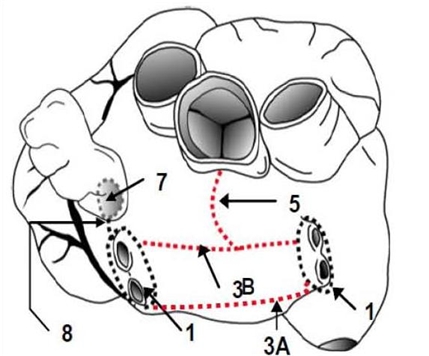 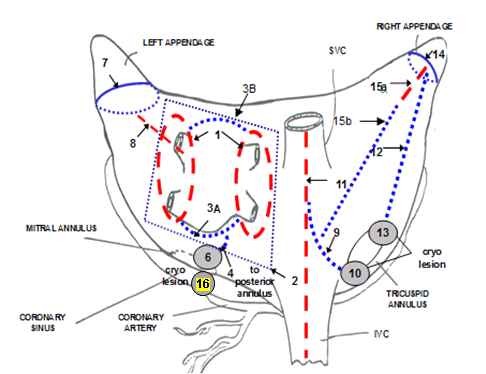 Lesions: (check all that apply ↓)  Lesions: (check all that apply ↓)  Lesions: (check all that apply ↓)  Lesions: (check all that apply ↓)  Lesions: (check all that apply ↓)  Lesions: (check all that apply ↓)  Lesions: (check all that apply ↓)  Lesions: (check all that apply ↓)  Lesions: (check all that apply ↓)  Lesions: (check all that apply ↓)  Lesions: (check all that apply ↓)  1Bilateral Pulmonary Vein Isolation 
AFibLes1 (4250)Bilateral Pulmonary Vein Isolation 
AFibLes1 (4250)9Intercaval Line to Tricuspid Annulus (“T” lesion) 
AFibLes9 (4295)Intercaval Line to Tricuspid Annulus (“T” lesion) 
AFibLes9 (4295)Intercaval Line to Tricuspid Annulus (“T” lesion) 
AFibLes9 (4295)2Box Lesion Only 
AFibLes2 (4255)Box Lesion Only 
AFibLes2 (4255)10Tricuspid Cryo Lesion, Medial 
AFibLes10 (4300)Tricuspid Cryo Lesion, Medial 
AFibLes10 (4300)Tricuspid Cryo Lesion, Medial 
AFibLes10 (4300)3aInferior Pulmonary Vein Connecting Lesion 
AFibLes3a (4260)Inferior Pulmonary Vein Connecting Lesion 
AFibLes3a (4260)11Intercaval Line (SVC and IVC) 
AFibLes11 (4305)Intercaval Line (SVC and IVC) 
AFibLes11 (4305)Intercaval Line (SVC and IVC) 
AFibLes11 (4305)3bSuperior Pulmonary Vein Connecting Lesion 
AFibLes3b (4265)Superior Pulmonary Vein Connecting Lesion 
AFibLes3b (4265)12Tricuspid Annular Line to RAA 
AFibLes12 (4310)Tricuspid Annular Line to RAA 
AFibLes12 (4310)Tricuspid Annular Line to RAA 
AFibLes12 (4310)4Posterior Mitral Annular Line Lesion 
AFibLes4 (4270)Posterior Mitral Annular Line Lesion 
AFibLes4 (4270)13Tricuspid Cryo Lesion 
AFibLes13 (4315)Tricuspid Cryo Lesion 
AFibLes13 (4315)Tricuspid Cryo Lesion 
AFibLes13 (4315)5Pulmonary Vein Connecting Lesion to Anterior Mitral Annulus 
AFibLes5 (4275)Pulmonary Vein Connecting Lesion to Anterior Mitral Annulus 
AFibLes5 (4275)14RAA Ligation/Removal/Obliteration 
AFibLes14 (4320)RAA Ligation/Removal/Obliteration 
AFibLes14 (4320)RAA Ligation/Removal/Obliteration 
AFibLes14 (4320)6Mitral Valve Annular Lesion 
AFibLes6 (4280)Mitral Valve Annular Lesion 
AFibLes6 (4280)15aRAA Lateral Wall (Short) 
AFibLes15a (4325)RAA Lateral Wall (Short) 
AFibLes15a (4325)RAA Lateral Wall (Short) 
AFibLes15a (4325)7LAA /Removal/Obliteration 
AFibLes7 (4285)LAA /Removal/Obliteration 
AFibLes7 (4285)15bRAA Lateral Wall to “T” Lesion 
AFibLes15b (4330)RAA Lateral Wall to “T” Lesion 
AFibLes15b (4330)RAA Lateral Wall to “T” Lesion 
AFibLes15b (4330)8Pulmonary Vein to LAA Lesion 
AFibLes8 (4290)Pulmonary Vein to LAA Lesion 
AFibLes8 (4290)16Coronary Sinus Lesion 
AFitLesCSL (4336)Coronary Sinus Lesion 
AFitLesCSL (4336)Coronary Sinus Lesion 
AFitLesCSL (4336)M.2. Aorta And Aortic Root Procedures M.2. Aorta And Aortic Root Procedures M.2. Aorta And Aortic Root Procedures M.2. Aorta And Aortic Root Procedures M.2. Aorta And Aortic Root Procedures M.2. Aorta And Aortic Root Procedures M.2. Aorta And Aortic Root Procedures M.2. Aorta And Aortic Root Procedures M.2. Aorta And Aortic Root Procedures M.2. Aorta And Aortic Root Procedures M.2. Aorta And Aortic Root Procedures M.2. Aorta And Aortic Root Procedures M.2. Aorta And Aortic Root Procedures M.2. Aorta And Aortic Root Procedures M.2. Aorta And Aortic Root Procedures M.2. Aorta And Aortic Root Procedures M.2. Aorta And Aortic Root Procedures M.2. Aorta And Aortic Root Procedures M.2. Aorta And Aortic Root Procedures M.2. Aorta And Aortic Root Procedures M.2. Aorta And Aortic Root Procedures M.2. Aorta And Aortic Root Procedures M.2. Aorta And Aortic Root Procedures M.2. Aorta And Aortic Root Procedures M.2. Aorta And Aortic Root Procedures M.2. Aorta And Aortic Root Procedures M.2. Aorta And Aortic Root Procedures M.2. Aorta And Aortic Root Procedures M.2. Aorta And Aortic Root Procedures M.2. Aorta And Aortic Root Procedures M.2. Aorta And Aortic Root Procedures M.2. Aorta And Aortic Root Procedures M.2. Aorta And Aortic Root Procedures M.2. Aorta And Aortic Root Procedures M.2. Aorta And Aortic Root Procedures M.2. Aorta And Aortic Root Procedures M.2. Aorta And Aortic Root Procedures M.2. Aorta And Aortic Root Procedures M.2. Aorta And Aortic Root Procedures M.2. Aorta And Aortic Root Procedures M.2. Aorta And Aortic Root Procedures M.2. Aorta And Aortic Root Procedures M.2. Aorta And Aortic Root Procedures Family history of disease of aorta:     Aneurysm      Dissection     Both Aneurysm and Dissection      Sudden Death      None      Unknown 
FamHistAorta (4500)Family history of disease of aorta:     Aneurysm      Dissection     Both Aneurysm and Dissection      Sudden Death      None      Unknown 
FamHistAorta (4500)Family history of disease of aorta:     Aneurysm      Dissection     Both Aneurysm and Dissection      Sudden Death      None      Unknown 
FamHistAorta (4500)Family history of disease of aorta:     Aneurysm      Dissection     Both Aneurysm and Dissection      Sudden Death      None      Unknown 
FamHistAorta (4500)Family history of disease of aorta:     Aneurysm      Dissection     Both Aneurysm and Dissection      Sudden Death      None      Unknown 
FamHistAorta (4500)Family history of disease of aorta:     Aneurysm      Dissection     Both Aneurysm and Dissection      Sudden Death      None      Unknown 
FamHistAorta (4500)Family history of disease of aorta:     Aneurysm      Dissection     Both Aneurysm and Dissection      Sudden Death      None      Unknown 
FamHistAorta (4500)Family history of disease of aorta:     Aneurysm      Dissection     Both Aneurysm and Dissection      Sudden Death      None      Unknown 
FamHistAorta (4500)Family history of disease of aorta:     Aneurysm      Dissection     Both Aneurysm and Dissection      Sudden Death      None      Unknown 
FamHistAorta (4500)Family history of disease of aorta:     Aneurysm      Dissection     Both Aneurysm and Dissection      Sudden Death      None      Unknown 
FamHistAorta (4500)Family history of disease of aorta:     Aneurysm      Dissection     Both Aneurysm and Dissection      Sudden Death      None      Unknown 
FamHistAorta (4500)Family history of disease of aorta:     Aneurysm      Dissection     Both Aneurysm and Dissection      Sudden Death      None      Unknown 
FamHistAorta (4500)Family history of disease of aorta:     Aneurysm      Dissection     Both Aneurysm and Dissection      Sudden Death      None      Unknown 
FamHistAorta (4500)Family history of disease of aorta:     Aneurysm      Dissection     Both Aneurysm and Dissection      Sudden Death      None      Unknown 
FamHistAorta (4500)Family history of disease of aorta:     Aneurysm      Dissection     Both Aneurysm and Dissection      Sudden Death      None      Unknown 
FamHistAorta (4500)Family history of disease of aorta:     Aneurysm      Dissection     Both Aneurysm and Dissection      Sudden Death      None      Unknown 
FamHistAorta (4500)Family history of disease of aorta:     Aneurysm      Dissection     Both Aneurysm and Dissection      Sudden Death      None      Unknown 
FamHistAorta (4500)Family history of disease of aorta:     Aneurysm      Dissection     Both Aneurysm and Dissection      Sudden Death      None      Unknown 
FamHistAorta (4500)Family history of disease of aorta:     Aneurysm      Dissection     Both Aneurysm and Dissection      Sudden Death      None      Unknown 
FamHistAorta (4500)Family history of disease of aorta:     Aneurysm      Dissection     Both Aneurysm and Dissection      Sudden Death      None      Unknown 
FamHistAorta (4500)Family history of disease of aorta:     Aneurysm      Dissection     Both Aneurysm and Dissection      Sudden Death      None      Unknown 
FamHistAorta (4500)Family history of disease of aorta:     Aneurysm      Dissection     Both Aneurysm and Dissection      Sudden Death      None      Unknown 
FamHistAorta (4500)Family history of disease of aorta:     Aneurysm      Dissection     Both Aneurysm and Dissection      Sudden Death      None      Unknown 
FamHistAorta (4500)Family history of disease of aorta:     Aneurysm      Dissection     Both Aneurysm and Dissection      Sudden Death      None      Unknown 
FamHistAorta (4500)Family history of disease of aorta:     Aneurysm      Dissection     Both Aneurysm and Dissection      Sudden Death      None      Unknown 
FamHistAorta (4500)Family history of disease of aorta:     Aneurysm      Dissection     Both Aneurysm and Dissection      Sudden Death      None      Unknown 
FamHistAorta (4500)Family history of disease of aorta:     Aneurysm      Dissection     Both Aneurysm and Dissection      Sudden Death      None      Unknown 
FamHistAorta (4500)Family history of disease of aorta:     Aneurysm      Dissection     Both Aneurysm and Dissection      Sudden Death      None      Unknown 
FamHistAorta (4500)Family history of disease of aorta:     Aneurysm      Dissection     Both Aneurysm and Dissection      Sudden Death      None      Unknown 
FamHistAorta (4500)Family history of disease of aorta:     Aneurysm      Dissection     Both Aneurysm and Dissection      Sudden Death      None      Unknown 
FamHistAorta (4500)Family history of disease of aorta:     Aneurysm      Dissection     Both Aneurysm and Dissection      Sudden Death      None      Unknown 
FamHistAorta (4500)Family history of disease of aorta:     Aneurysm      Dissection     Both Aneurysm and Dissection      Sudden Death      None      Unknown 
FamHistAorta (4500)Family history of disease of aorta:     Aneurysm      Dissection     Both Aneurysm and Dissection      Sudden Death      None      Unknown 
FamHistAorta (4500)Family history of disease of aorta:     Aneurysm      Dissection     Both Aneurysm and Dissection      Sudden Death      None      Unknown 
FamHistAorta (4500)Family history of disease of aorta:     Aneurysm      Dissection     Both Aneurysm and Dissection      Sudden Death      None      Unknown 
FamHistAorta (4500)Family history of disease of aorta:     Aneurysm      Dissection     Both Aneurysm and Dissection      Sudden Death      None      Unknown 
FamHistAorta (4500)Family history of disease of aorta:     Aneurysm      Dissection     Both Aneurysm and Dissection      Sudden Death      None      Unknown 
FamHistAorta (4500)Family history of disease of aorta:     Aneurysm      Dissection     Both Aneurysm and Dissection      Sudden Death      None      Unknown 
FamHistAorta (4500)Family history of disease of aorta:     Aneurysm      Dissection     Both Aneurysm and Dissection      Sudden Death      None      Unknown 
FamHistAorta (4500)Family history of disease of aorta:     Aneurysm      Dissection     Both Aneurysm and Dissection      Sudden Death      None      Unknown 
FamHistAorta (4500)Family history of disease of aorta:     Aneurysm      Dissection     Both Aneurysm and Dissection      Sudden Death      None      Unknown 
FamHistAorta (4500)Family history of disease of aorta:     Aneurysm      Dissection     Both Aneurysm and Dissection      Sudden Death      None      Unknown 
FamHistAorta (4500)Family history of disease of aorta:     Aneurysm      Dissection     Both Aneurysm and Dissection      Sudden Death      None      Unknown 
FamHistAorta (4500)Patient’s genetic history:  
PatGenHist (4505)  Patient’s genetic history:  
PatGenHist (4505)  Patient’s genetic history:  
PatGenHist (4505)  Patient’s genetic history:  
PatGenHist (4505)  Patient’s genetic history:  
PatGenHist (4505)  Patient’s genetic history:  
PatGenHist (4505)  Patient’s genetic history:  
PatGenHist (4505)  Patient’s genetic history:  
PatGenHist (4505)  Patient’s genetic history:  
PatGenHist (4505)   Marfan    Ehlers-Danlos    Loeys-Dietz    Non-Specific familial thoracic aortic syndrome Bicuspid AV     Turner syndrome    Other    None  Unknown                                            Marfan    Ehlers-Danlos    Loeys-Dietz    Non-Specific familial thoracic aortic syndrome Bicuspid AV     Turner syndrome    Other    None  Unknown                                            Marfan    Ehlers-Danlos    Loeys-Dietz    Non-Specific familial thoracic aortic syndrome Bicuspid AV     Turner syndrome    Other    None  Unknown                                            Marfan    Ehlers-Danlos    Loeys-Dietz    Non-Specific familial thoracic aortic syndrome Bicuspid AV     Turner syndrome    Other    None  Unknown                                            Marfan    Ehlers-Danlos    Loeys-Dietz    Non-Specific familial thoracic aortic syndrome Bicuspid AV     Turner syndrome    Other    None  Unknown                                            Marfan    Ehlers-Danlos    Loeys-Dietz    Non-Specific familial thoracic aortic syndrome Bicuspid AV     Turner syndrome    Other    None  Unknown                                            Marfan    Ehlers-Danlos    Loeys-Dietz    Non-Specific familial thoracic aortic syndrome Bicuspid AV     Turner syndrome    Other    None  Unknown                                            Marfan    Ehlers-Danlos    Loeys-Dietz    Non-Specific familial thoracic aortic syndrome Bicuspid AV     Turner syndrome    Other    None  Unknown                                            Marfan    Ehlers-Danlos    Loeys-Dietz    Non-Specific familial thoracic aortic syndrome Bicuspid AV     Turner syndrome    Other    None  Unknown                                            Marfan    Ehlers-Danlos    Loeys-Dietz    Non-Specific familial thoracic aortic syndrome Bicuspid AV     Turner syndrome    Other    None  Unknown                                            Marfan    Ehlers-Danlos    Loeys-Dietz    Non-Specific familial thoracic aortic syndrome Bicuspid AV     Turner syndrome    Other    None  Unknown                                            Marfan    Ehlers-Danlos    Loeys-Dietz    Non-Specific familial thoracic aortic syndrome Bicuspid AV     Turner syndrome    Other    None  Unknown                                            Marfan    Ehlers-Danlos    Loeys-Dietz    Non-Specific familial thoracic aortic syndrome Bicuspid AV     Turner syndrome    Other    None  Unknown                                            Marfan    Ehlers-Danlos    Loeys-Dietz    Non-Specific familial thoracic aortic syndrome Bicuspid AV     Turner syndrome    Other    None  Unknown                                            Marfan    Ehlers-Danlos    Loeys-Dietz    Non-Specific familial thoracic aortic syndrome Bicuspid AV     Turner syndrome    Other    None  Unknown                                            Marfan    Ehlers-Danlos    Loeys-Dietz    Non-Specific familial thoracic aortic syndrome Bicuspid AV     Turner syndrome    Other    None  Unknown                                            Marfan    Ehlers-Danlos    Loeys-Dietz    Non-Specific familial thoracic aortic syndrome Bicuspid AV     Turner syndrome    Other    None  Unknown                                            Marfan    Ehlers-Danlos    Loeys-Dietz    Non-Specific familial thoracic aortic syndrome Bicuspid AV     Turner syndrome    Other    None  Unknown                                            Marfan    Ehlers-Danlos    Loeys-Dietz    Non-Specific familial thoracic aortic syndrome Bicuspid AV     Turner syndrome    Other    None  Unknown                                            Marfan    Ehlers-Danlos    Loeys-Dietz    Non-Specific familial thoracic aortic syndrome Bicuspid AV     Turner syndrome    Other    None  Unknown                                            Marfan    Ehlers-Danlos    Loeys-Dietz    Non-Specific familial thoracic aortic syndrome Bicuspid AV     Turner syndrome    Other    None  Unknown                                            Marfan    Ehlers-Danlos    Loeys-Dietz    Non-Specific familial thoracic aortic syndrome Bicuspid AV     Turner syndrome    Other    None  Unknown                                            Marfan    Ehlers-Danlos    Loeys-Dietz    Non-Specific familial thoracic aortic syndrome Bicuspid AV     Turner syndrome    Other    None  Unknown                                            Marfan    Ehlers-Danlos    Loeys-Dietz    Non-Specific familial thoracic aortic syndrome Bicuspid AV     Turner syndrome    Other    None  Unknown                                            Marfan    Ehlers-Danlos    Loeys-Dietz    Non-Specific familial thoracic aortic syndrome Bicuspid AV     Turner syndrome    Other    None  Unknown                                            Marfan    Ehlers-Danlos    Loeys-Dietz    Non-Specific familial thoracic aortic syndrome Bicuspid AV     Turner syndrome    Other    None  Unknown                                            Marfan    Ehlers-Danlos    Loeys-Dietz    Non-Specific familial thoracic aortic syndrome Bicuspid AV     Turner syndrome    Other    None  Unknown                                            Marfan    Ehlers-Danlos    Loeys-Dietz    Non-Specific familial thoracic aortic syndrome Bicuspid AV     Turner syndrome    Other    None  Unknown                                            Marfan    Ehlers-Danlos    Loeys-Dietz    Non-Specific familial thoracic aortic syndrome Bicuspid AV     Turner syndrome    Other    None  Unknown                                            Marfan    Ehlers-Danlos    Loeys-Dietz    Non-Specific familial thoracic aortic syndrome Bicuspid AV     Turner syndrome    Other    None  Unknown                                            Marfan    Ehlers-Danlos    Loeys-Dietz    Non-Specific familial thoracic aortic syndrome Bicuspid AV     Turner syndrome    Other    None  Unknown                                            Marfan    Ehlers-Danlos    Loeys-Dietz    Non-Specific familial thoracic aortic syndrome Bicuspid AV     Turner syndrome    Other    None  Unknown                                            Marfan    Ehlers-Danlos    Loeys-Dietz    Non-Specific familial thoracic aortic syndrome Bicuspid AV     Turner syndrome    Other    None  Unknown                                            Marfan    Ehlers-Danlos    Loeys-Dietz    Non-Specific familial thoracic aortic syndrome Bicuspid AV     Turner syndrome    Other    None  Unknown                                           Prior aortic intervention: 
PriorAorta (4510) Prior aortic intervention: 
PriorAorta (4510) Prior aortic intervention: 
PriorAorta (4510) Prior aortic intervention: 
PriorAorta (4510) Prior aortic intervention: 
PriorAorta (4510) Prior aortic intervention: 
PriorAorta (4510) Prior aortic intervention: 
PriorAorta (4510) Prior aortic intervention: 
PriorAorta (4510) Prior aortic intervention: 
PriorAorta (4510)  Yes   No  Unknown (If  Yes ↓) Yes   No  Unknown (If  Yes ↓) Yes   No  Unknown (If  Yes ↓) Yes   No  Unknown (If  Yes ↓) Yes   No  Unknown (If  Yes ↓) Yes   No  Unknown (If  Yes ↓) Yes   No  Unknown (If  Yes ↓) Yes   No  Unknown (If  Yes ↓) Yes   No  Unknown (If  Yes ↓) Yes   No  Unknown (If  Yes ↓) Yes   No  Unknown (If  Yes ↓) Yes   No  Unknown (If  Yes ↓) Yes   No  Unknown (If  Yes ↓) Yes   No  Unknown (If  Yes ↓) Yes   No  Unknown (If  Yes ↓) Yes   No  Unknown (If  Yes ↓) Yes   No  Unknown (If  Yes ↓) Yes   No  Unknown (If  Yes ↓) Yes   No  Unknown (If  Yes ↓) Yes   No  Unknown (If  Yes ↓) Yes   No  Unknown (If  Yes ↓) Yes   No  Unknown (If  Yes ↓) Yes   No  Unknown (If  Yes ↓) Yes   No  Unknown (If  Yes ↓) Yes   No  Unknown (If  Yes ↓) Yes   No  Unknown (If  Yes ↓) Yes   No  Unknown (If  Yes ↓) Yes   No  Unknown (If  Yes ↓) Yes   No  Unknown (If  Yes ↓) Yes   No  Unknown (If  Yes ↓) Yes   No  Unknown (If  Yes ↓) Yes   No  Unknown (If  Yes ↓) Yes   No  Unknown (If  Yes ↓) Yes   No  Unknown (If  Yes ↓)LocationLocationLocationLocationLocationLocationLocationLocationPrevious repair location(s)Previous repair location(s)Previous repair location(s)Previous repair location(s)Previous repair location(s)Previous repair location(s)Previous repair location(s)Previous repair location(s)Repair TypeRepair TypeRepair TypeRepair TypeRepair TypeRepair TypeRepair TypeRepair TypeRepair TypeRepair TypeRepair TypeRepair TypeRepair TypeRepair failure (If Yes ↓)Repair failure (If Yes ↓)Repair failure (If Yes ↓)Repair failure (If Yes ↓)Repair failure (If Yes ↓)Disease progression (If Yes ↓)Disease progression (If Yes ↓)Disease progression (If Yes ↓)Disease progression (If Yes ↓)Disease progression (If Yes ↓)Disease progression (If Yes ↓)Disease progression (If Yes ↓)Disease progression (If Yes ↓)Disease progression (If Yes ↓)Select all that applySelect all that applySelect all that applySelect all that applySelect all that applySelect all that applySelect all that applySelect all that applySelect all that applySelect all that applySelect all that applySelect all that applySelect all that applySelect all that applySelect all that applySelect all that applySelect all that applySelect all that applySelect all that applySelect all that applySelect all that applySelect all that applySelect all that applySelect all that applySelect all that applySelect all that applySelect all that applySelect all that applySelect all that applySelect all that applySelect all that applySelect all that applySelect all that applySelect all that applySelect all that applyRootRootRootRootRootRootRootRoot Yes   No PriorRepRoot (4520) Yes   No PriorRepRoot (4520) Yes   No PriorRepRoot (4520) Yes   No PriorRepRoot (4520) Yes   No PriorRepRoot (4520) Yes   No PriorRepRoot (4520) Yes   No PriorRepRoot (4520) Yes   No PriorRepRoot (4520) Open  Endovascular  Hybrid 
PriorRepTyRoot (4521) Open  Endovascular  Hybrid 
PriorRepTyRoot (4521) Open  Endovascular  Hybrid 
PriorRepTyRoot (4521) Open  Endovascular  Hybrid 
PriorRepTyRoot (4521) Open  Endovascular  Hybrid 
PriorRepTyRoot (4521) Open  Endovascular  Hybrid 
PriorRepTyRoot (4521) Open  Endovascular  Hybrid 
PriorRepTyRoot (4521) Open  Endovascular  Hybrid 
PriorRepTyRoot (4521) Open  Endovascular  Hybrid 
PriorRepTyRoot (4521) Open  Endovascular  Hybrid 
PriorRepTyRoot (4521) Open  Endovascular  Hybrid 
PriorRepTyRoot (4521) Open  Endovascular  Hybrid 
PriorRepTyRoot (4521) Open  Endovascular  Hybrid 
PriorRepTyRoot (4521) Yes   No 
PriorFailRoot (4522) Yes   No 
PriorFailRoot (4522) Yes   No 
PriorFailRoot (4522) Yes   No 
PriorFailRoot (4522) Yes   No 
PriorFailRoot (4522) Yes   No 
PriorProgRoot (4523) Yes   No 
PriorProgRoot (4523) Yes   No 
PriorProgRoot (4523) Yes   No 
PriorProgRoot (4523) Yes   No 
PriorProgRoot (4523) Yes   No 
PriorProgRoot (4523) Yes   No 
PriorProgRoot (4523) Yes   No 
PriorProgRoot (4523) Yes   No 
PriorProgRoot (4523)AscendingAscendingAscendingAscendingAscendingAscendingAscendingAscending Yes   No 
PriorRepAsc (4525) Yes   No 
PriorRepAsc (4525) Yes   No 
PriorRepAsc (4525) Yes   No 
PriorRepAsc (4525) Yes   No 
PriorRepAsc (4525) Yes   No 
PriorRepAsc (4525) Yes   No 
PriorRepAsc (4525) Yes   No 
PriorRepAsc (4525) Open  Endovascular  Hybrid 
PriorRepTyAsc (4526) Open  Endovascular  Hybrid 
PriorRepTyAsc (4526) Open  Endovascular  Hybrid 
PriorRepTyAsc (4526) Open  Endovascular  Hybrid 
PriorRepTyAsc (4526) Open  Endovascular  Hybrid 
PriorRepTyAsc (4526) Open  Endovascular  Hybrid 
PriorRepTyAsc (4526) Open  Endovascular  Hybrid 
PriorRepTyAsc (4526) Open  Endovascular  Hybrid 
PriorRepTyAsc (4526) Open  Endovascular  Hybrid 
PriorRepTyAsc (4526) Open  Endovascular  Hybrid 
PriorRepTyAsc (4526) Open  Endovascular  Hybrid 
PriorRepTyAsc (4526) Open  Endovascular  Hybrid 
PriorRepTyAsc (4526) Open  Endovascular  Hybrid 
PriorRepTyAsc (4526) Yes   No 
PriorFailAsc (4527) Yes   No 
PriorFailAsc (4527) Yes   No 
PriorFailAsc (4527) Yes   No 
PriorFailAsc (4527) Yes   No 
PriorFailAsc (4527) Yes   No 
PriorProgAsc (4528) Yes   No 
PriorProgAsc (4528) Yes   No 
PriorProgAsc (4528) Yes   No 
PriorProgAsc (4528) Yes   No 
PriorProgAsc (4528) Yes   No 
PriorProgAsc (4528) Yes   No 
PriorProgAsc (4528) Yes   No 
PriorProgAsc (4528) Yes   No 
PriorProgAsc (4528)ArchArchArchArchArchArchArchArch Yes   No 
PriorRepArch (4530) Yes   No 
PriorRepArch (4530) Yes   No 
PriorRepArch (4530) Yes   No 
PriorRepArch (4530) Yes   No 
PriorRepArch (4530) Yes   No 
PriorRepArch (4530) Yes   No 
PriorRepArch (4530) Yes   No 
PriorRepArch (4530) Open  Endovascular  Hybrid 
PriorRepTyArch (4531) Open  Endovascular  Hybrid 
PriorRepTyArch (4531) Open  Endovascular  Hybrid 
PriorRepTyArch (4531) Open  Endovascular  Hybrid 
PriorRepTyArch (4531) Open  Endovascular  Hybrid 
PriorRepTyArch (4531) Open  Endovascular  Hybrid 
PriorRepTyArch (4531) Open  Endovascular  Hybrid 
PriorRepTyArch (4531) Open  Endovascular  Hybrid 
PriorRepTyArch (4531) Open  Endovascular  Hybrid 
PriorRepTyArch (4531) Open  Endovascular  Hybrid 
PriorRepTyArch (4531) Open  Endovascular  Hybrid 
PriorRepTyArch (4531) Open  Endovascular  Hybrid 
PriorRepTyArch (4531) Open  Endovascular  Hybrid 
PriorRepTyArch (4531) Yes   No 
PriorFailArch (4532) Yes   No 
PriorFailArch (4532) Yes   No 
PriorFailArch (4532) Yes   No 
PriorFailArch (4532) Yes   No 
PriorFailArch (4532) Yes   No 
PriorProgArch (4533) Yes   No 
PriorProgArch (4533) Yes   No 
PriorProgArch (4533) Yes   No 
PriorProgArch (4533) Yes   No 
PriorProgArch (4533) Yes   No 
PriorProgArch (4533) Yes   No 
PriorProgArch (4533) Yes   No 
PriorProgArch (4533) Yes   No 
PriorProgArch (4533)Descending Descending Descending Descending Descending Descending Descending Descending  Yes   No 
PriorRepDesc (4535) Yes   No 
PriorRepDesc (4535) Yes   No 
PriorRepDesc (4535) Yes   No 
PriorRepDesc (4535) Yes   No 
PriorRepDesc (4535) Yes   No 
PriorRepDesc (4535) Yes   No 
PriorRepDesc (4535) Yes   No 
PriorRepDesc (4535) Open  Endovascular  Hybrid 
PriorRepTyDesc (4536) Open  Endovascular  Hybrid 
PriorRepTyDesc (4536) Open  Endovascular  Hybrid 
PriorRepTyDesc (4536) Open  Endovascular  Hybrid 
PriorRepTyDesc (4536) Open  Endovascular  Hybrid 
PriorRepTyDesc (4536) Open  Endovascular  Hybrid 
PriorRepTyDesc (4536) Open  Endovascular  Hybrid 
PriorRepTyDesc (4536) Open  Endovascular  Hybrid 
PriorRepTyDesc (4536) Open  Endovascular  Hybrid 
PriorRepTyDesc (4536) Open  Endovascular  Hybrid 
PriorRepTyDesc (4536) Open  Endovascular  Hybrid 
PriorRepTyDesc (4536) Open  Endovascular  Hybrid 
PriorRepTyDesc (4536) Open  Endovascular  Hybrid 
PriorRepTyDesc (4536) Yes   No 
PriorFailDesc (4537) Yes   No 
PriorFailDesc (4537) Yes   No 
PriorFailDesc (4537) Yes   No 
PriorFailDesc (4537) Yes   No 
PriorFailDesc (4537) Yes   No 
PriorProgDesc (4538) Yes   No 
PriorProgDesc (4538) Yes   No 
PriorProgDesc (4538) Yes   No 
PriorProgDesc (4538) Yes   No 
PriorProgDesc (4538) Yes   No 
PriorProgDesc (4538) Yes   No 
PriorProgDesc (4538) Yes   No 
PriorProgDesc (4538) Yes   No 
PriorProgDesc (4538)Suprarenal abdominalSuprarenal abdominalSuprarenal abdominalSuprarenal abdominalSuprarenal abdominalSuprarenal abdominalSuprarenal abdominalSuprarenal abdominal Yes   No 
PriorRepSupraAb (4540) Yes   No 
PriorRepSupraAb (4540) Yes   No 
PriorRepSupraAb (4540) Yes   No 
PriorRepSupraAb (4540) Yes   No 
PriorRepSupraAb (4540) Yes   No 
PriorRepSupraAb (4540) Yes   No 
PriorRepSupraAb (4540) Yes   No 
PriorRepSupraAb (4540) Open  Endovascular  Hybrid 
PriorRepTySupraAb (4541) Open  Endovascular  Hybrid 
PriorRepTySupraAb (4541) Open  Endovascular  Hybrid 
PriorRepTySupraAb (4541) Open  Endovascular  Hybrid 
PriorRepTySupraAb (4541) Open  Endovascular  Hybrid 
PriorRepTySupraAb (4541) Open  Endovascular  Hybrid 
PriorRepTySupraAb (4541) Open  Endovascular  Hybrid 
PriorRepTySupraAb (4541) Open  Endovascular  Hybrid 
PriorRepTySupraAb (4541) Open  Endovascular  Hybrid 
PriorRepTySupraAb (4541) Open  Endovascular  Hybrid 
PriorRepTySupraAb (4541) Open  Endovascular  Hybrid 
PriorRepTySupraAb (4541) Open  Endovascular  Hybrid 
PriorRepTySupraAb (4541) Open  Endovascular  Hybrid 
PriorRepTySupraAb (4541) Yes   No 
PriorFailSupraAb (4542) Yes   No 
PriorFailSupraAb (4542) Yes   No 
PriorFailSupraAb (4542) Yes   No 
PriorFailSupraAb (4542) Yes   No 
PriorFailSupraAb (4542) Yes   No 
PriorProgSupraAb (4543) Yes   No 
PriorProgSupraAb (4543) Yes   No 
PriorProgSupraAb (4543) Yes   No 
PriorProgSupraAb (4543) Yes   No 
PriorProgSupraAb (4543) Yes   No 
PriorProgSupraAb (4543) Yes   No 
PriorProgSupraAb (4543) Yes   No 
PriorProgSupraAb (4543) Yes   No 
PriorProgSupraAb (4543)Infrarenal abdominalInfrarenal abdominalInfrarenal abdominalInfrarenal abdominalInfrarenal abdominalInfrarenal abdominalInfrarenal abdominalInfrarenal abdominal Yes   No 
PriorRepInfraAb (4545) Yes   No 
PriorRepInfraAb (4545) Yes   No 
PriorRepInfraAb (4545) Yes   No 
PriorRepInfraAb (4545) Yes   No 
PriorRepInfraAb (4545) Yes   No 
PriorRepInfraAb (4545) Yes   No 
PriorRepInfraAb (4545) Yes   No 
PriorRepInfraAb (4545) Open  Endovascular  Hybrid 
PriorRepTyInfraAb (4546) Open  Endovascular  Hybrid 
PriorRepTyInfraAb (4546) Open  Endovascular  Hybrid 
PriorRepTyInfraAb (4546) Open  Endovascular  Hybrid 
PriorRepTyInfraAb (4546) Open  Endovascular  Hybrid 
PriorRepTyInfraAb (4546) Open  Endovascular  Hybrid 
PriorRepTyInfraAb (4546) Open  Endovascular  Hybrid 
PriorRepTyInfraAb (4546) Open  Endovascular  Hybrid 
PriorRepTyInfraAb (4546) Open  Endovascular  Hybrid 
PriorRepTyInfraAb (4546) Open  Endovascular  Hybrid 
PriorRepTyInfraAb (4546) Open  Endovascular  Hybrid 
PriorRepTyInfraAb (4546) Open  Endovascular  Hybrid 
PriorRepTyInfraAb (4546) Open  Endovascular  Hybrid 
PriorRepTyInfraAb (4546) Yes   No 
PriorFailInfraAb (4547) Yes   No 
PriorFailInfraAb (4547) Yes   No 
PriorFailInfraAb (4547) Yes   No 
PriorFailInfraAb (4547) Yes   No 
PriorFailInfraAb (4547) Yes   No 
PriorProgInfraAb (4548) Yes   No 
PriorProgInfraAb (4548) Yes   No 
PriorProgInfraAb (4548) Yes   No 
PriorProgInfraAb (4548) Yes   No 
PriorProgInfraAb (4548) Yes   No 
PriorProgInfraAb (4548) Yes   No 
PriorProgInfraAb (4548) Yes   No 
PriorProgInfraAb (4548) Yes   No 
PriorProgInfraAb (4548)Endoleak:   Yes   No  Unknown (If  Yes, select all ↓) 
Endoleak (4620)Endoleak:   Yes   No  Unknown (If  Yes, select all ↓) 
Endoleak (4620)Endoleak:   Yes   No  Unknown (If  Yes, select all ↓) 
Endoleak (4620)Endoleak:   Yes   No  Unknown (If  Yes, select all ↓) 
Endoleak (4620)Endoleak:   Yes   No  Unknown (If  Yes, select all ↓) 
Endoleak (4620)Endoleak:   Yes   No  Unknown (If  Yes, select all ↓) 
Endoleak (4620)Endoleak:   Yes   No  Unknown (If  Yes, select all ↓) 
Endoleak (4620)Endoleak:   Yes   No  Unknown (If  Yes, select all ↓) 
Endoleak (4620)Endoleak:   Yes   No  Unknown (If  Yes, select all ↓) 
Endoleak (4620)Endoleak:   Yes   No  Unknown (If  Yes, select all ↓) 
Endoleak (4620)Endoleak:   Yes   No  Unknown (If  Yes, select all ↓) 
Endoleak (4620)Endoleak:   Yes   No  Unknown (If  Yes, select all ↓) 
Endoleak (4620)Endoleak:   Yes   No  Unknown (If  Yes, select all ↓) 
Endoleak (4620)Endoleak:   Yes   No  Unknown (If  Yes, select all ↓) 
Endoleak (4620)Endoleak:   Yes   No  Unknown (If  Yes, select all ↓) 
Endoleak (4620)Endoleak:   Yes   No  Unknown (If  Yes, select all ↓) 
Endoleak (4620)Endoleak:   Yes   No  Unknown (If  Yes, select all ↓) 
Endoleak (4620)Endoleak:   Yes   No  Unknown (If  Yes, select all ↓) 
Endoleak (4620)Endoleak:   Yes   No  Unknown (If  Yes, select all ↓) 
Endoleak (4620)Endoleak:   Yes   No  Unknown (If  Yes, select all ↓) 
Endoleak (4620)Endoleak:   Yes   No  Unknown (If  Yes, select all ↓) 
Endoleak (4620)Endoleak:   Yes   No  Unknown (If  Yes, select all ↓) 
Endoleak (4620)Endoleak:   Yes   No  Unknown (If  Yes, select all ↓) 
Endoleak (4620)Endoleak:   Yes   No  Unknown (If  Yes, select all ↓) 
Endoleak (4620)Endoleak:   Yes   No  Unknown (If  Yes, select all ↓) 
Endoleak (4620)Endoleak:   Yes   No  Unknown (If  Yes, select all ↓) 
Endoleak (4620)Endoleak:   Yes   No  Unknown (If  Yes, select all ↓) 
Endoleak (4620)Endoleak:   Yes   No  Unknown (If  Yes, select all ↓) 
Endoleak (4620)Endoleak:   Yes   No  Unknown (If  Yes, select all ↓) 
Endoleak (4620) Type I: leak at graft attachment site:  Yes  No 
EndoleakTypeI (4625)  Type I: leak at graft attachment site:  Yes  No 
EndoleakTypeI (4625)  Type I: leak at graft attachment site:  Yes  No 
EndoleakTypeI (4625)  Type I: leak at graft attachment site:  Yes  No 
EndoleakTypeI (4625)  Type I: leak at graft attachment site:  Yes  No 
EndoleakTypeI (4625)  Type I: leak at graft attachment site:  Yes  No 
EndoleakTypeI (4625)  Type I: leak at graft attachment site:  Yes  No 
EndoleakTypeI (4625)  Type I: leak at graft attachment site:  Yes  No 
EndoleakTypeI (4625)  Type I: leak at graft attachment site:  Yes  No 
EndoleakTypeI (4625)  Type I: leak at graft attachment site:  Yes  No 
EndoleakTypeI (4625)  Type I: leak at graft attachment site:  Yes  No 
EndoleakTypeI (4625)  Type I: leak at graft attachment site:  Yes  No 
EndoleakTypeI (4625)  Type I: leak at graft attachment site:  Yes  No 
EndoleakTypeI (4625)  Type I: leak at graft attachment site:  Yes  No 
EndoleakTypeI (4625)  Type I: leak at graft attachment site:  Yes  No 
EndoleakTypeI (4625)  Type I: leak at graft attachment site:  Yes  No 
EndoleakTypeI (4625)  Type I: leak at graft attachment site:  Yes  No 
EndoleakTypeI (4625)  Type I: leak at graft attachment site:  Yes  No 
EndoleakTypeI (4625)  Type I: leak at graft attachment site:  Yes  No 
EndoleakTypeI (4625)  Type I: leak at graft attachment site:  Yes  No 
EndoleakTypeI (4625)  Type I: leak at graft attachment site:  Yes  No 
EndoleakTypeI (4625)  Type I: leak at graft attachment site:  Yes  No 
EndoleakTypeI (4625)  Type I: leak at graft attachment site:  Yes  No 
EndoleakTypeI (4625)  Type I: leak at graft attachment site:  Yes  No 
EndoleakTypeI (4625)  Type I: leak at graft attachment site:  Yes  No 
EndoleakTypeI (4625)  Type I: leak at graft attachment site:  Yes  No 
EndoleakTypeI (4625)  Type I: leak at graft attachment site:  Yes  No 
EndoleakTypeI (4625)  Type I: leak at graft attachment site:  Yes  No 
EndoleakTypeI (4625)  Type I: leak at graft attachment site:  Yes  No 
EndoleakTypeI (4625)  Type I: leak at graft attachment site:  Yes  No 
EndoleakTypeI (4625)  Type I: leak at graft attachment site:  Yes  No 
EndoleakTypeI (4625)  Type I: leak at graft attachment site:  Yes  No 
EndoleakTypeI (4625)  Type I: leak at graft attachment site:  Yes  No 
EndoleakTypeI (4625)  Type I: leak at graft attachment site:  Yes  No 
EndoleakTypeI (4625)  Type I: leak at graft attachment site:  Yes  No 
EndoleakTypeI (4625)  Type I: leak at graft attachment site:  Yes  No 
EndoleakTypeI (4625)  Type I: leak at graft attachment site:  Yes  No 
EndoleakTypeI (4625)  Type I: leak at graft attachment site:  Yes  No 
EndoleakTypeI (4625)  Type I: leak at graft attachment site:  Yes  No 
EndoleakTypeI (4625) (If  Yes →)(If  Yes →)(If  Yes →)(If  Yes →)(If  Yes →)Type I location:  Ia-proximal  Ib -distal  Ic- iliac occluder 
EndoleakTyILoc (4630)Type I location:  Ia-proximal  Ib -distal  Ic- iliac occluder 
EndoleakTyILoc (4630)Type I location:  Ia-proximal  Ib -distal  Ic- iliac occluder 
EndoleakTyILoc (4630)Type I location:  Ia-proximal  Ib -distal  Ic- iliac occluder 
EndoleakTyILoc (4630)Type I location:  Ia-proximal  Ib -distal  Ic- iliac occluder 
EndoleakTyILoc (4630)Type I location:  Ia-proximal  Ib -distal  Ic- iliac occluder 
EndoleakTyILoc (4630)Type I location:  Ia-proximal  Ib -distal  Ic- iliac occluder 
EndoleakTyILoc (4630)Type I location:  Ia-proximal  Ib -distal  Ic- iliac occluder 
EndoleakTyILoc (4630)Type I location:  Ia-proximal  Ib -distal  Ic- iliac occluder 
EndoleakTyILoc (4630)Type I location:  Ia-proximal  Ib -distal  Ic- iliac occluder 
EndoleakTyILoc (4630)Type I location:  Ia-proximal  Ib -distal  Ic- iliac occluder 
EndoleakTyILoc (4630)Type I location:  Ia-proximal  Ib -distal  Ic- iliac occluder 
EndoleakTyILoc (4630)Type I location:  Ia-proximal  Ib -distal  Ic- iliac occluder 
EndoleakTyILoc (4630)Type I location:  Ia-proximal  Ib -distal  Ic- iliac occluder 
EndoleakTyILoc (4630)Type I location:  Ia-proximal  Ib -distal  Ic- iliac occluder 
EndoleakTyILoc (4630)Type I location:  Ia-proximal  Ib -distal  Ic- iliac occluder 
EndoleakTyILoc (4630)Type I location:  Ia-proximal  Ib -distal  Ic- iliac occluder 
EndoleakTyILoc (4630)Type I location:  Ia-proximal  Ib -distal  Ic- iliac occluder 
EndoleakTyILoc (4630)Type I location:  Ia-proximal  Ib -distal  Ic- iliac occluder 
EndoleakTyILoc (4630)Type I location:  Ia-proximal  Ib -distal  Ic- iliac occluder 
EndoleakTyILoc (4630)Type I location:  Ia-proximal  Ib -distal  Ic- iliac occluder 
EndoleakTyILoc (4630)Type I location:  Ia-proximal  Ib -distal  Ic- iliac occluder 
EndoleakTyILoc (4630)Type I location:  Ia-proximal  Ib -distal  Ic- iliac occluder 
EndoleakTyILoc (4630)Type I location:  Ia-proximal  Ib -distal  Ic- iliac occluder 
EndoleakTyILoc (4630)Type I location:  Ia-proximal  Ib -distal  Ic- iliac occluder 
EndoleakTyILoc (4630)Type I location:  Ia-proximal  Ib -distal  Ic- iliac occluder 
EndoleakTyILoc (4630)Type I location:  Ia-proximal  Ib -distal  Ic- iliac occluder 
EndoleakTyILoc (4630)Type I location:  Ia-proximal  Ib -distal  Ic- iliac occluder 
EndoleakTyILoc (4630) Type II: aneurysm sac filling via branch vessel:  Yes  No  
EndoleakTypeII (4635) Type II: aneurysm sac filling via branch vessel:  Yes  No  
EndoleakTypeII (4635) Type II: aneurysm sac filling via branch vessel:  Yes  No  
EndoleakTypeII (4635) Type II: aneurysm sac filling via branch vessel:  Yes  No  
EndoleakTypeII (4635) Type II: aneurysm sac filling via branch vessel:  Yes  No  
EndoleakTypeII (4635) Type II: aneurysm sac filling via branch vessel:  Yes  No  
EndoleakTypeII (4635) Type II: aneurysm sac filling via branch vessel:  Yes  No  
EndoleakTypeII (4635) Type II: aneurysm sac filling via branch vessel:  Yes  No  
EndoleakTypeII (4635) Type II: aneurysm sac filling via branch vessel:  Yes  No  
EndoleakTypeII (4635) Type II: aneurysm sac filling via branch vessel:  Yes  No  
EndoleakTypeII (4635) Type II: aneurysm sac filling via branch vessel:  Yes  No  
EndoleakTypeII (4635) Type II: aneurysm sac filling via branch vessel:  Yes  No  
EndoleakTypeII (4635) Type II: aneurysm sac filling via branch vessel:  Yes  No  
EndoleakTypeII (4635) Type II: aneurysm sac filling via branch vessel:  Yes  No  
EndoleakTypeII (4635) Type II: aneurysm sac filling via branch vessel:  Yes  No  
EndoleakTypeII (4635) Type II: aneurysm sac filling via branch vessel:  Yes  No  
EndoleakTypeII (4635) Type II: aneurysm sac filling via branch vessel:  Yes  No  
EndoleakTypeII (4635) Type II: aneurysm sac filling via branch vessel:  Yes  No  
EndoleakTypeII (4635) Type II: aneurysm sac filling via branch vessel:  Yes  No  
EndoleakTypeII (4635) Type II: aneurysm sac filling via branch vessel:  Yes  No  
EndoleakTypeII (4635) Type II: aneurysm sac filling via branch vessel:  Yes  No  
EndoleakTypeII (4635) Type II: aneurysm sac filling via branch vessel:  Yes  No  
EndoleakTypeII (4635) Type II: aneurysm sac filling via branch vessel:  Yes  No  
EndoleakTypeII (4635) Type II: aneurysm sac filling via branch vessel:  Yes  No  
EndoleakTypeII (4635) Type II: aneurysm sac filling via branch vessel:  Yes  No  
EndoleakTypeII (4635) Type II: aneurysm sac filling via branch vessel:  Yes  No  
EndoleakTypeII (4635) Type II: aneurysm sac filling via branch vessel:  Yes  No  
EndoleakTypeII (4635) Type II: aneurysm sac filling via branch vessel:  Yes  No  
EndoleakTypeII (4635) Type II: aneurysm sac filling via branch vessel:  Yes  No  
EndoleakTypeII (4635) Type II: aneurysm sac filling via branch vessel:  Yes  No  
EndoleakTypeII (4635) Type II: aneurysm sac filling via branch vessel:  Yes  No  
EndoleakTypeII (4635) Type II: aneurysm sac filling via branch vessel:  Yes  No  
EndoleakTypeII (4635) Type II: aneurysm sac filling via branch vessel:  Yes  No  
EndoleakTypeII (4635) Type II: aneurysm sac filling via branch vessel:  Yes  No  
EndoleakTypeII (4635) Type II: aneurysm sac filling via branch vessel:  Yes  No  
EndoleakTypeII (4635) Type II: aneurysm sac filling via branch vessel:  Yes  No  
EndoleakTypeII (4635) Type II: aneurysm sac filling via branch vessel:  Yes  No  
EndoleakTypeII (4635) Type II: aneurysm sac filling via branch vessel:  Yes  No  
EndoleakTypeII (4635) Type II: aneurysm sac filling via branch vessel:  Yes  No  
EndoleakTypeII (4635)(If  Yes →)(If  Yes →)(If  Yes →)(If  Yes →)(If  Yes →)Number of vessels:  IIa: single vessel  IIb: two vessels or more 
EndoleakVessNum (4640)Number of vessels:  IIa: single vessel  IIb: two vessels or more 
EndoleakVessNum (4640)Number of vessels:  IIa: single vessel  IIb: two vessels or more 
EndoleakVessNum (4640)Number of vessels:  IIa: single vessel  IIb: two vessels or more 
EndoleakVessNum (4640)Number of vessels:  IIa: single vessel  IIb: two vessels or more 
EndoleakVessNum (4640)Number of vessels:  IIa: single vessel  IIb: two vessels or more 
EndoleakVessNum (4640)Number of vessels:  IIa: single vessel  IIb: two vessels or more 
EndoleakVessNum (4640)Number of vessels:  IIa: single vessel  IIb: two vessels or more 
EndoleakVessNum (4640)Number of vessels:  IIa: single vessel  IIb: two vessels or more 
EndoleakVessNum (4640)Number of vessels:  IIa: single vessel  IIb: two vessels or more 
EndoleakVessNum (4640)Number of vessels:  IIa: single vessel  IIb: two vessels or more 
EndoleakVessNum (4640)Number of vessels:  IIa: single vessel  IIb: two vessels or more 
EndoleakVessNum (4640)Number of vessels:  IIa: single vessel  IIb: two vessels or more 
EndoleakVessNum (4640)Number of vessels:  IIa: single vessel  IIb: two vessels or more 
EndoleakVessNum (4640)Number of vessels:  IIa: single vessel  IIb: two vessels or more 
EndoleakVessNum (4640)Number of vessels:  IIa: single vessel  IIb: two vessels or more 
EndoleakVessNum (4640)Number of vessels:  IIa: single vessel  IIb: two vessels or more 
EndoleakVessNum (4640)Number of vessels:  IIa: single vessel  IIb: two vessels or more 
EndoleakVessNum (4640)Number of vessels:  IIa: single vessel  IIb: two vessels or more 
EndoleakVessNum (4640)Number of vessels:  IIa: single vessel  IIb: two vessels or more 
EndoleakVessNum (4640)Number of vessels:  IIa: single vessel  IIb: two vessels or more 
EndoleakVessNum (4640)Number of vessels:  IIa: single vessel  IIb: two vessels or more 
EndoleakVessNum (4640)Number of vessels:  IIa: single vessel  IIb: two vessels or more 
EndoleakVessNum (4640)Number of vessels:  IIa: single vessel  IIb: two vessels or more 
EndoleakVessNum (4640)Number of vessels:  IIa: single vessel  IIb: two vessels or more 
EndoleakVessNum (4640)Number of vessels:  IIa: single vessel  IIb: two vessels or more 
EndoleakVessNum (4640)Number of vessels:  IIa: single vessel  IIb: two vessels or more 
EndoleakVessNum (4640)Number of vessels:  IIa: single vessel  IIb: two vessels or more 
EndoleakVessNum (4640) Type III: leak through defect in graft:  Yes  No 
EndoleakTypeIII (4645)   Type III: leak through defect in graft:  Yes  No 
EndoleakTypeIII (4645)   Type III: leak through defect in graft:  Yes  No 
EndoleakTypeIII (4645)   Type III: leak through defect in graft:  Yes  No 
EndoleakTypeIII (4645)   Type III: leak through defect in graft:  Yes  No 
EndoleakTypeIII (4645)   Type III: leak through defect in graft:  Yes  No 
EndoleakTypeIII (4645)   Type III: leak through defect in graft:  Yes  No 
EndoleakTypeIII (4645)   Type III: leak through defect in graft:  Yes  No 
EndoleakTypeIII (4645)   Type III: leak through defect in graft:  Yes  No 
EndoleakTypeIII (4645)   Type III: leak through defect in graft:  Yes  No 
EndoleakTypeIII (4645)   Type III: leak through defect in graft:  Yes  No 
EndoleakTypeIII (4645)   Type III: leak through defect in graft:  Yes  No 
EndoleakTypeIII (4645)   Type III: leak through defect in graft:  Yes  No 
EndoleakTypeIII (4645)   Type III: leak through defect in graft:  Yes  No 
EndoleakTypeIII (4645)   Type III: leak through defect in graft:  Yes  No 
EndoleakTypeIII (4645)   Type III: leak through defect in graft:  Yes  No 
EndoleakTypeIII (4645)   Type III: leak through defect in graft:  Yes  No 
EndoleakTypeIII (4645)   Type III: leak through defect in graft:  Yes  No 
EndoleakTypeIII (4645)   Type III: leak through defect in graft:  Yes  No 
EndoleakTypeIII (4645)   Type III: leak through defect in graft:  Yes  No 
EndoleakTypeIII (4645)   Type III: leak through defect in graft:  Yes  No 
EndoleakTypeIII (4645)   Type III: leak through defect in graft:  Yes  No 
EndoleakTypeIII (4645)   Type III: leak through defect in graft:  Yes  No 
EndoleakTypeIII (4645)   Type III: leak through defect in graft:  Yes  No 
EndoleakTypeIII (4645)   Type III: leak through defect in graft:  Yes  No 
EndoleakTypeIII (4645)   Type III: leak through defect in graft:  Yes  No 
EndoleakTypeIII (4645)   Type III: leak through defect in graft:  Yes  No 
EndoleakTypeIII (4645)   Type III: leak through defect in graft:  Yes  No 
EndoleakTypeIII (4645)   Type III: leak through defect in graft:  Yes  No 
EndoleakTypeIII (4645)   Type III: leak through defect in graft:  Yes  No 
EndoleakTypeIII (4645)   Type III: leak through defect in graft:  Yes  No 
EndoleakTypeIII (4645)   Type III: leak through defect in graft:  Yes  No 
EndoleakTypeIII (4645)   Type III: leak through defect in graft:  Yes  No 
EndoleakTypeIII (4645)   Type III: leak through defect in graft:  Yes  No 
EndoleakTypeIII (4645)   Type III: leak through defect in graft:  Yes  No 
EndoleakTypeIII (4645)   Type III: leak through defect in graft:  Yes  No 
EndoleakTypeIII (4645)   Type III: leak through defect in graft:  Yes  No 
EndoleakTypeIII (4645)   Type III: leak through defect in graft:  Yes  No 
EndoleakTypeIII (4645)   Type III: leak through defect in graft:  Yes  No 
EndoleakTypeIII (4645)  (If  Yes →)(If  Yes →)(If  Yes →)(If  Yes →)(If  Yes →)Graft defect type:  IIIa: junctional separation of modular components  IIIb: endograft fractures or holes 
EndoleakType (4650)Graft defect type:  IIIa: junctional separation of modular components  IIIb: endograft fractures or holes 
EndoleakType (4650)Graft defect type:  IIIa: junctional separation of modular components  IIIb: endograft fractures or holes 
EndoleakType (4650)Graft defect type:  IIIa: junctional separation of modular components  IIIb: endograft fractures or holes 
EndoleakType (4650)Graft defect type:  IIIa: junctional separation of modular components  IIIb: endograft fractures or holes 
EndoleakType (4650)Graft defect type:  IIIa: junctional separation of modular components  IIIb: endograft fractures or holes 
EndoleakType (4650)Graft defect type:  IIIa: junctional separation of modular components  IIIb: endograft fractures or holes 
EndoleakType (4650)Graft defect type:  IIIa: junctional separation of modular components  IIIb: endograft fractures or holes 
EndoleakType (4650)Graft defect type:  IIIa: junctional separation of modular components  IIIb: endograft fractures or holes 
EndoleakType (4650)Graft defect type:  IIIa: junctional separation of modular components  IIIb: endograft fractures or holes 
EndoleakType (4650)Graft defect type:  IIIa: junctional separation of modular components  IIIb: endograft fractures or holes 
EndoleakType (4650)Graft defect type:  IIIa: junctional separation of modular components  IIIb: endograft fractures or holes 
EndoleakType (4650)Graft defect type:  IIIa: junctional separation of modular components  IIIb: endograft fractures or holes 
EndoleakType (4650)Graft defect type:  IIIa: junctional separation of modular components  IIIb: endograft fractures or holes 
EndoleakType (4650)Graft defect type:  IIIa: junctional separation of modular components  IIIb: endograft fractures or holes 
EndoleakType (4650)Graft defect type:  IIIa: junctional separation of modular components  IIIb: endograft fractures or holes 
EndoleakType (4650)Graft defect type:  IIIa: junctional separation of modular components  IIIb: endograft fractures or holes 
EndoleakType (4650)Graft defect type:  IIIa: junctional separation of modular components  IIIb: endograft fractures or holes 
EndoleakType (4650)Graft defect type:  IIIa: junctional separation of modular components  IIIb: endograft fractures or holes 
EndoleakType (4650)Graft defect type:  IIIa: junctional separation of modular components  IIIb: endograft fractures or holes 
EndoleakType (4650)Graft defect type:  IIIa: junctional separation of modular components  IIIb: endograft fractures or holes 
EndoleakType (4650)Graft defect type:  IIIa: junctional separation of modular components  IIIb: endograft fractures or holes 
EndoleakType (4650)Graft defect type:  IIIa: junctional separation of modular components  IIIb: endograft fractures or holes 
EndoleakType (4650)Graft defect type:  IIIa: junctional separation of modular components  IIIb: endograft fractures or holes 
EndoleakType (4650)Graft defect type:  IIIa: junctional separation of modular components  IIIb: endograft fractures or holes 
EndoleakType (4650)Graft defect type:  IIIa: junctional separation of modular components  IIIb: endograft fractures or holes 
EndoleakType (4650)Graft defect type:  IIIa: junctional separation of modular components  IIIb: endograft fractures or holes 
EndoleakType (4650)Graft defect type:  IIIa: junctional separation of modular components  IIIb: endograft fractures or holes 
EndoleakType (4650) Type IV: leak through graft fabric – porosity:  Yes  No  
EndoleakTypeIV (4655) Type IV: leak through graft fabric – porosity:  Yes  No  
EndoleakTypeIV (4655) Type IV: leak through graft fabric – porosity:  Yes  No  
EndoleakTypeIV (4655) Type IV: leak through graft fabric – porosity:  Yes  No  
EndoleakTypeIV (4655) Type IV: leak through graft fabric – porosity:  Yes  No  
EndoleakTypeIV (4655) Type IV: leak through graft fabric – porosity:  Yes  No  
EndoleakTypeIV (4655) Type IV: leak through graft fabric – porosity:  Yes  No  
EndoleakTypeIV (4655) Type IV: leak through graft fabric – porosity:  Yes  No  
EndoleakTypeIV (4655) Type IV: leak through graft fabric – porosity:  Yes  No  
EndoleakTypeIV (4655) Type IV: leak through graft fabric – porosity:  Yes  No  
EndoleakTypeIV (4655) Type IV: leak through graft fabric – porosity:  Yes  No  
EndoleakTypeIV (4655) Type IV: leak through graft fabric – porosity:  Yes  No  
EndoleakTypeIV (4655) Type IV: leak through graft fabric – porosity:  Yes  No  
EndoleakTypeIV (4655) Type IV: leak through graft fabric – porosity:  Yes  No  
EndoleakTypeIV (4655) Type IV: leak through graft fabric – porosity:  Yes  No  
EndoleakTypeIV (4655) Type IV: leak through graft fabric – porosity:  Yes  No  
EndoleakTypeIV (4655) Type IV: leak through graft fabric – porosity:  Yes  No  
EndoleakTypeIV (4655) Type IV: leak through graft fabric – porosity:  Yes  No  
EndoleakTypeIV (4655) Type IV: leak through graft fabric – porosity:  Yes  No  
EndoleakTypeIV (4655) Type IV: leak through graft fabric – porosity:  Yes  No  
EndoleakTypeIV (4655) Type IV: leak through graft fabric – porosity:  Yes  No  
EndoleakTypeIV (4655) Type IV: leak through graft fabric – porosity:  Yes  No  
EndoleakTypeIV (4655) Type IV: leak through graft fabric – porosity:  Yes  No  
EndoleakTypeIV (4655) Type IV: leak through graft fabric – porosity:  Yes  No  
EndoleakTypeIV (4655) Type IV: leak through graft fabric – porosity:  Yes  No  
EndoleakTypeIV (4655) Type IV: leak through graft fabric – porosity:  Yes  No  
EndoleakTypeIV (4655) Type IV: leak through graft fabric – porosity:  Yes  No  
EndoleakTypeIV (4655) Type IV: leak through graft fabric – porosity:  Yes  No  
EndoleakTypeIV (4655) Type IV: leak through graft fabric – porosity:  Yes  No  
EndoleakTypeIV (4655) Type IV: leak through graft fabric – porosity:  Yes  No  
EndoleakTypeIV (4655) Type IV: leak through graft fabric – porosity:  Yes  No  
EndoleakTypeIV (4655) Type IV: leak through graft fabric – porosity:  Yes  No  
EndoleakTypeIV (4655) Type IV: leak through graft fabric – porosity:  Yes  No  
EndoleakTypeIV (4655) Type IV: leak through graft fabric – porosity:  Yes  No  
EndoleakTypeIV (4655) Type IV: leak through graft fabric – porosity:  Yes  No  
EndoleakTypeIV (4655) Type IV: leak through graft fabric – porosity:  Yes  No  
EndoleakTypeIV (4655) Type IV: leak through graft fabric – porosity:  Yes  No  
EndoleakTypeIV (4655) Type IV: leak through graft fabric – porosity:  Yes  No  
EndoleakTypeIV (4655) Type IV: leak through graft fabric – porosity:  Yes  No  
EndoleakTypeIV (4655) Type V: endotension - expansion aneurysm sac without leak:  Yes  No  
EndoleakTypeV (4660) Type V: endotension - expansion aneurysm sac without leak:  Yes  No  
EndoleakTypeV (4660) Type V: endotension - expansion aneurysm sac without leak:  Yes  No  
EndoleakTypeV (4660) Type V: endotension - expansion aneurysm sac without leak:  Yes  No  
EndoleakTypeV (4660) Type V: endotension - expansion aneurysm sac without leak:  Yes  No  
EndoleakTypeV (4660) Type V: endotension - expansion aneurysm sac without leak:  Yes  No  
EndoleakTypeV (4660) Type V: endotension - expansion aneurysm sac without leak:  Yes  No  
EndoleakTypeV (4660) Type V: endotension - expansion aneurysm sac without leak:  Yes  No  
EndoleakTypeV (4660) Type V: endotension - expansion aneurysm sac without leak:  Yes  No  
EndoleakTypeV (4660) Type V: endotension - expansion aneurysm sac without leak:  Yes  No  
EndoleakTypeV (4660) Type V: endotension - expansion aneurysm sac without leak:  Yes  No  
EndoleakTypeV (4660) Type V: endotension - expansion aneurysm sac without leak:  Yes  No  
EndoleakTypeV (4660) Type V: endotension - expansion aneurysm sac without leak:  Yes  No  
EndoleakTypeV (4660) Type V: endotension - expansion aneurysm sac without leak:  Yes  No  
EndoleakTypeV (4660) Type V: endotension - expansion aneurysm sac without leak:  Yes  No  
EndoleakTypeV (4660) Type V: endotension - expansion aneurysm sac without leak:  Yes  No  
EndoleakTypeV (4660) Type V: endotension - expansion aneurysm sac without leak:  Yes  No  
EndoleakTypeV (4660) Type V: endotension - expansion aneurysm sac without leak:  Yes  No  
EndoleakTypeV (4660) Type V: endotension - expansion aneurysm sac without leak:  Yes  No  
EndoleakTypeV (4660) Type V: endotension - expansion aneurysm sac without leak:  Yes  No  
EndoleakTypeV (4660) Type V: endotension - expansion aneurysm sac without leak:  Yes  No  
EndoleakTypeV (4660) Type V: endotension - expansion aneurysm sac without leak:  Yes  No  
EndoleakTypeV (4660) Type V: endotension - expansion aneurysm sac without leak:  Yes  No  
EndoleakTypeV (4660) Type V: endotension - expansion aneurysm sac without leak:  Yes  No  
EndoleakTypeV (4660) Type V: endotension - expansion aneurysm sac without leak:  Yes  No  
EndoleakTypeV (4660) Type V: endotension - expansion aneurysm sac without leak:  Yes  No  
EndoleakTypeV (4660) Type V: endotension - expansion aneurysm sac without leak:  Yes  No  
EndoleakTypeV (4660) Type V: endotension - expansion aneurysm sac without leak:  Yes  No  
EndoleakTypeV (4660) Type V: endotension - expansion aneurysm sac without leak:  Yes  No  
EndoleakTypeV (4660) Type V: endotension - expansion aneurysm sac without leak:  Yes  No  
EndoleakTypeV (4660) Type V: endotension - expansion aneurysm sac without leak:  Yes  No  
EndoleakTypeV (4660) Type V: endotension - expansion aneurysm sac without leak:  Yes  No  
EndoleakTypeV (4660) Type V: endotension - expansion aneurysm sac without leak:  Yes  No  
EndoleakTypeV (4660) Type V: endotension - expansion aneurysm sac without leak:  Yes  No  
EndoleakTypeV (4660) Type V: endotension - expansion aneurysm sac without leak:  Yes  No  
EndoleakTypeV (4660) Type V: endotension - expansion aneurysm sac without leak:  Yes  No  
EndoleakTypeV (4660) Type V: endotension - expansion aneurysm sac without leak:  Yes  No  
EndoleakTypeV (4660) Type V: endotension - expansion aneurysm sac without leak:  Yes  No  
EndoleakTypeV (4660) Type V: endotension - expansion aneurysm sac without leak:  Yes  No  
EndoleakTypeV (4660)Infection:   Yes   No  Unknown  (If  Yes →)    Infection (4665)                                                                           Infection:   Yes   No  Unknown  (If  Yes →)    Infection (4665)                                                                           Infection:   Yes   No  Unknown  (If  Yes →)    Infection (4665)                                                                           Infection:   Yes   No  Unknown  (If  Yes →)    Infection (4665)                                                                           Infection:   Yes   No  Unknown  (If  Yes →)    Infection (4665)                                                                           Infection:   Yes   No  Unknown  (If  Yes →)    Infection (4665)                                                                           Infection:   Yes   No  Unknown  (If  Yes →)    Infection (4665)                                                                           Infection:   Yes   No  Unknown  (If  Yes →)    Infection (4665)                                                                           Infection:   Yes   No  Unknown  (If  Yes →)    Infection (4665)                                                                           Infection:   Yes   No  Unknown  (If  Yes →)    Infection (4665)                                                                           Infection:   Yes   No  Unknown  (If  Yes →)    Infection (4665)                                                                           Infection:   Yes   No  Unknown  (If  Yes →)    Infection (4665)                                                                           Infection:   Yes   No  Unknown  (If  Yes →)    Infection (4665)                                                                           Infection:   Yes   No  Unknown  (If  Yes →)    Infection (4665)                                                                           Infection:   Yes   No  Unknown  (If  Yes →)    Infection (4665)                                                                           Infection:   Yes   No  Unknown  (If  Yes →)    Infection (4665)                                                                           Infection:   Yes   No  Unknown  (If  Yes →)    Infection (4665)                                                                           Infection:   Yes   No  Unknown  (If  Yes →)    Infection (4665)                                                                           Aorta Infection Type: InfecType (4670)Aorta Infection Type: InfecType (4670)Aorta Infection Type: InfecType (4670)Aorta Infection Type: InfecType (4670)Aorta Infection Type: InfecType (4670)Aorta Infection Type: InfecType (4670)Aorta Infection Type: InfecType (4670) Graft infection     Valvular endocarditis     Nonvalvular endocarditis   Native aorta    Multiple infection types Graft infection     Valvular endocarditis     Nonvalvular endocarditis   Native aorta    Multiple infection types Graft infection     Valvular endocarditis     Nonvalvular endocarditis   Native aorta    Multiple infection types Graft infection     Valvular endocarditis     Nonvalvular endocarditis   Native aorta    Multiple infection types Graft infection     Valvular endocarditis     Nonvalvular endocarditis   Native aorta    Multiple infection types Graft infection     Valvular endocarditis     Nonvalvular endocarditis   Native aorta    Multiple infection types Graft infection     Valvular endocarditis     Nonvalvular endocarditis   Native aorta    Multiple infection types Graft infection     Valvular endocarditis     Nonvalvular endocarditis   Native aorta    Multiple infection types Graft infection     Valvular endocarditis     Nonvalvular endocarditis   Native aorta    Multiple infection types Graft infection     Valvular endocarditis     Nonvalvular endocarditis   Native aorta    Multiple infection types Graft infection     Valvular endocarditis     Nonvalvular endocarditis   Native aorta    Multiple infection types Graft infection     Valvular endocarditis     Nonvalvular endocarditis   Native aorta    Multiple infection types Graft infection     Valvular endocarditis     Nonvalvular endocarditis   Native aorta    Multiple infection types Graft infection     Valvular endocarditis     Nonvalvular endocarditis   Native aorta    Multiple infection types Graft infection     Valvular endocarditis     Nonvalvular endocarditis   Native aorta    Multiple infection types Graft infection     Valvular endocarditis     Nonvalvular endocarditis   Native aorta    Multiple infection types Graft infection     Valvular endocarditis     Nonvalvular endocarditis   Native aorta    Multiple infection types Graft infection     Valvular endocarditis     Nonvalvular endocarditis   Native aorta    Multiple infection typesTrauma:     Yes   No  Unknown  (If  Yes →)  Location: Select all that apply 
Trauma (4675)Trauma:     Yes   No  Unknown  (If  Yes →)  Location: Select all that apply 
Trauma (4675)Trauma:     Yes   No  Unknown  (If  Yes →)  Location: Select all that apply 
Trauma (4675)Trauma:     Yes   No  Unknown  (If  Yes →)  Location: Select all that apply 
Trauma (4675)Trauma:     Yes   No  Unknown  (If  Yes →)  Location: Select all that apply 
Trauma (4675)Trauma:     Yes   No  Unknown  (If  Yes →)  Location: Select all that apply 
Trauma (4675)Trauma:     Yes   No  Unknown  (If  Yes →)  Location: Select all that apply 
Trauma (4675)Trauma:     Yes   No  Unknown  (If  Yes →)  Location: Select all that apply 
Trauma (4675)Trauma:     Yes   No  Unknown  (If  Yes →)  Location: Select all that apply 
Trauma (4675)Trauma:     Yes   No  Unknown  (If  Yes →)  Location: Select all that apply 
Trauma (4675)Trauma:     Yes   No  Unknown  (If  Yes →)  Location: Select all that apply 
Trauma (4675)Trauma:     Yes   No  Unknown  (If  Yes →)  Location: Select all that apply 
Trauma (4675)Trauma:     Yes   No  Unknown  (If  Yes →)  Location: Select all that apply 
Trauma (4675)Trauma:     Yes   No  Unknown  (If  Yes →)  Location: Select all that apply 
Trauma (4675)Trauma:     Yes   No  Unknown  (If  Yes →)  Location: Select all that apply 
Trauma (4675)Trauma:     Yes   No  Unknown  (If  Yes →)  Location: Select all that apply 
Trauma (4675)Trauma:     Yes   No  Unknown  (If  Yes →)  Location: Select all that apply 
Trauma (4675)Trauma:     Yes   No  Unknown  (If  Yes →)  Location: Select all that apply 
Trauma (4675)Trauma:     Yes   No  Unknown  (If  Yes →)  Location: Select all that apply 
Trauma (4675)Trauma:     Yes   No  Unknown  (If  Yes →)  Location: Select all that apply 
Trauma (4675)Trauma:     Yes   No  Unknown  (If  Yes →)  Location: Select all that apply 
Trauma (4675)Trauma:     Yes   No  Unknown  (If  Yes →)  Location: Select all that apply 
Trauma (4675)Trauma:     Yes   No  Unknown  (If  Yes →)  Location: Select all that apply 
Trauma (4675)Trauma:     Yes   No  Unknown  (If  Yes →)  Location: Select all that apply 
Trauma (4675)Trauma:     Yes   No  Unknown  (If  Yes →)  Location: Select all that apply 
Trauma (4675)Trauma:     Yes   No  Unknown  (If  Yes →)  Location: Select all that apply 
Trauma (4675)Trauma:     Yes   No  Unknown  (If  Yes →)  Location: Select all that apply 
Trauma (4675)Trauma:     Yes   No  Unknown  (If  Yes →)  Location: Select all that apply 
Trauma (4675)Trauma:     Yes   No  Unknown  (If  Yes →)  Location: Select all that apply 
Trauma (4675)Trauma:     Yes   No  Unknown  (If  Yes →)  Location: Select all that apply 
Trauma (4675)Trauma:     Yes   No  Unknown  (If  Yes →)  Location: Select all that apply 
Trauma (4675)Trauma:     Yes   No  Unknown  (If  Yes →)  Location: Select all that apply 
Trauma (4675)Trauma:     Yes   No  Unknown  (If  Yes →)  Location: Select all that apply 
Trauma (4675)Trauma:     Yes   No  Unknown  (If  Yes →)  Location: Select all that apply 
Trauma (4675)Trauma:     Yes   No  Unknown  (If  Yes →)  Location: Select all that apply 
Trauma (4675)Trauma:     Yes   No  Unknown  (If  Yes →)  Location: Select all that apply 
Trauma (4675)Trauma:     Yes   No  Unknown  (If  Yes →)  Location: Select all that apply 
Trauma (4675)Trauma:     Yes   No  Unknown  (If  Yes →)  Location: Select all that apply 
Trauma (4675)Trauma:     Yes   No  Unknown  (If  Yes →)  Location: Select all that apply 
Trauma (4675)Trauma:     Yes   No  Unknown  (If  Yes →)  Location: Select all that apply 
Trauma (4675)Trauma:     Yes   No  Unknown  (If  Yes →)  Location: Select all that apply 
Trauma (4675)Trauma:     Yes   No  Unknown  (If  Yes →)  Location: Select all that apply 
Trauma (4675)Trauma:     Yes   No  Unknown  (If  Yes →)  Location: Select all that apply 
Trauma (4675)Root  TraumacRoot (4680)Ascending  TraumaAsc (4685)Arch TraumaArch (4690)                                    Root  TraumacRoot (4680)Ascending  TraumaAsc (4685)Arch TraumaArch (4690)                                    Root  TraumacRoot (4680)Ascending  TraumaAsc (4685)Arch TraumaArch (4690)                                    Root  TraumacRoot (4680)Ascending  TraumaAsc (4685)Arch TraumaArch (4690)                                    Root  TraumacRoot (4680)Ascending  TraumaAsc (4685)Arch TraumaArch (4690)                                    Root  TraumacRoot (4680)Ascending  TraumaAsc (4685)Arch TraumaArch (4690)                                    Root  TraumacRoot (4680)Ascending  TraumaAsc (4685)Arch TraumaArch (4690)                                    Root  TraumacRoot (4680)Ascending  TraumaAsc (4685)Arch TraumaArch (4690)                                    Root  TraumacRoot (4680)Ascending  TraumaAsc (4685)Arch TraumaArch (4690)                                    Root  TraumacRoot (4680)Ascending  TraumaAsc (4685)Arch TraumaArch (4690)                                    Root  TraumacRoot (4680)Ascending  TraumaAsc (4685)Arch TraumaArch (4690)                                    Root  TraumacRoot (4680)Ascending  TraumaAsc (4685)Arch TraumaArch (4690)                                     Yes   No Yes   No Yes   No Yes   No Yes   No Yes   No Yes   No Yes   No Yes   No Yes   No Yes   No Yes   No Yes   No Yes   No Yes   No Yes   No Yes   No Yes   No Yes   No Yes   No Yes   No Yes   No Yes   No Yes   No Yes   No Yes   No Yes   No Yes   No Yes   No Yes   No Yes   No Yes   No Yes   No Yes   No Yes   No Yes   NoDescending  TraumaDesc (4695)Thoracoabdominal TraumaThorac (4700)Abdominal TraumaAbdom (4705)Descending  TraumaDesc (4695)Thoracoabdominal TraumaThorac (4700)Abdominal TraumaAbdom (4705)Descending  TraumaDesc (4695)Thoracoabdominal TraumaThorac (4700)Abdominal TraumaAbdom (4705)Descending  TraumaDesc (4695)Thoracoabdominal TraumaThorac (4700)Abdominal TraumaAbdom (4705)Descending  TraumaDesc (4695)Thoracoabdominal TraumaThorac (4700)Abdominal TraumaAbdom (4705)Descending  TraumaDesc (4695)Thoracoabdominal TraumaThorac (4700)Abdominal TraumaAbdom (4705)Descending  TraumaDesc (4695)Thoracoabdominal TraumaThorac (4700)Abdominal TraumaAbdom (4705)Descending  TraumaDesc (4695)Thoracoabdominal TraumaThorac (4700)Abdominal TraumaAbdom (4705)Descending  TraumaDesc (4695)Thoracoabdominal TraumaThorac (4700)Abdominal TraumaAbdom (4705)Descending  TraumaDesc (4695)Thoracoabdominal TraumaThorac (4700)Abdominal TraumaAbdom (4705)Descending  TraumaDesc (4695)Thoracoabdominal TraumaThorac (4700)Abdominal TraumaAbdom (4705)Descending  TraumaDesc (4695)Thoracoabdominal TraumaThorac (4700)Abdominal TraumaAbdom (4705)Descending  TraumaDesc (4695)Thoracoabdominal TraumaThorac (4700)Abdominal TraumaAbdom (4705) Yes   No Yes   No Yes   NoPresentation: 
Presentation (4710)Presentation: 
Presentation (4710)Presentation: 
Presentation (4710)Presentation: 
Presentation (4710)Presentation: 
Presentation (4710)Presentation: 
Presentation (4710) Pain    CHF    Cardiac Arrest    Syncope    Stroke    Limb numbness    Paralysis    Fatigue    Infection   Weakness     Hoarseness (vocal cord dysfunction)      Asymptomatic Pain    CHF    Cardiac Arrest    Syncope    Stroke    Limb numbness    Paralysis    Fatigue    Infection   Weakness     Hoarseness (vocal cord dysfunction)      Asymptomatic Pain    CHF    Cardiac Arrest    Syncope    Stroke    Limb numbness    Paralysis    Fatigue    Infection   Weakness     Hoarseness (vocal cord dysfunction)      Asymptomatic Pain    CHF    Cardiac Arrest    Syncope    Stroke    Limb numbness    Paralysis    Fatigue    Infection   Weakness     Hoarseness (vocal cord dysfunction)      Asymptomatic Pain    CHF    Cardiac Arrest    Syncope    Stroke    Limb numbness    Paralysis    Fatigue    Infection   Weakness     Hoarseness (vocal cord dysfunction)      Asymptomatic Pain    CHF    Cardiac Arrest    Syncope    Stroke    Limb numbness    Paralysis    Fatigue    Infection   Weakness     Hoarseness (vocal cord dysfunction)      Asymptomatic Pain    CHF    Cardiac Arrest    Syncope    Stroke    Limb numbness    Paralysis    Fatigue    Infection   Weakness     Hoarseness (vocal cord dysfunction)      Asymptomatic Pain    CHF    Cardiac Arrest    Syncope    Stroke    Limb numbness    Paralysis    Fatigue    Infection   Weakness     Hoarseness (vocal cord dysfunction)      Asymptomatic Pain    CHF    Cardiac Arrest    Syncope    Stroke    Limb numbness    Paralysis    Fatigue    Infection   Weakness     Hoarseness (vocal cord dysfunction)      Asymptomatic Pain    CHF    Cardiac Arrest    Syncope    Stroke    Limb numbness    Paralysis    Fatigue    Infection   Weakness     Hoarseness (vocal cord dysfunction)      Asymptomatic Pain    CHF    Cardiac Arrest    Syncope    Stroke    Limb numbness    Paralysis    Fatigue    Infection   Weakness     Hoarseness (vocal cord dysfunction)      Asymptomatic Pain    CHF    Cardiac Arrest    Syncope    Stroke    Limb numbness    Paralysis    Fatigue    Infection   Weakness     Hoarseness (vocal cord dysfunction)      Asymptomatic Pain    CHF    Cardiac Arrest    Syncope    Stroke    Limb numbness    Paralysis    Fatigue    Infection   Weakness     Hoarseness (vocal cord dysfunction)      Asymptomatic Pain    CHF    Cardiac Arrest    Syncope    Stroke    Limb numbness    Paralysis    Fatigue    Infection   Weakness     Hoarseness (vocal cord dysfunction)      Asymptomatic Pain    CHF    Cardiac Arrest    Syncope    Stroke    Limb numbness    Paralysis    Fatigue    Infection   Weakness     Hoarseness (vocal cord dysfunction)      Asymptomatic Pain    CHF    Cardiac Arrest    Syncope    Stroke    Limb numbness    Paralysis    Fatigue    Infection   Weakness     Hoarseness (vocal cord dysfunction)      Asymptomatic Pain    CHF    Cardiac Arrest    Syncope    Stroke    Limb numbness    Paralysis    Fatigue    Infection   Weakness     Hoarseness (vocal cord dysfunction)      Asymptomatic Pain    CHF    Cardiac Arrest    Syncope    Stroke    Limb numbness    Paralysis    Fatigue    Infection   Weakness     Hoarseness (vocal cord dysfunction)      Asymptomatic Pain    CHF    Cardiac Arrest    Syncope    Stroke    Limb numbness    Paralysis    Fatigue    Infection   Weakness     Hoarseness (vocal cord dysfunction)      Asymptomatic Pain    CHF    Cardiac Arrest    Syncope    Stroke    Limb numbness    Paralysis    Fatigue    Infection   Weakness     Hoarseness (vocal cord dysfunction)      Asymptomatic Pain    CHF    Cardiac Arrest    Syncope    Stroke    Limb numbness    Paralysis    Fatigue    Infection   Weakness     Hoarseness (vocal cord dysfunction)      Asymptomatic Pain    CHF    Cardiac Arrest    Syncope    Stroke    Limb numbness    Paralysis    Fatigue    Infection   Weakness     Hoarseness (vocal cord dysfunction)      Asymptomatic Pain    CHF    Cardiac Arrest    Syncope    Stroke    Limb numbness    Paralysis    Fatigue    Infection   Weakness     Hoarseness (vocal cord dysfunction)      Asymptomatic Pain    CHF    Cardiac Arrest    Syncope    Stroke    Limb numbness    Paralysis    Fatigue    Infection   Weakness     Hoarseness (vocal cord dysfunction)      Asymptomatic Pain    CHF    Cardiac Arrest    Syncope    Stroke    Limb numbness    Paralysis    Fatigue    Infection   Weakness     Hoarseness (vocal cord dysfunction)      Asymptomatic Pain    CHF    Cardiac Arrest    Syncope    Stroke    Limb numbness    Paralysis    Fatigue    Infection   Weakness     Hoarseness (vocal cord dysfunction)      Asymptomatic Pain    CHF    Cardiac Arrest    Syncope    Stroke    Limb numbness    Paralysis    Fatigue    Infection   Weakness     Hoarseness (vocal cord dysfunction)      Asymptomatic Pain    CHF    Cardiac Arrest    Syncope    Stroke    Limb numbness    Paralysis    Fatigue    Infection   Weakness     Hoarseness (vocal cord dysfunction)      Asymptomatic Pain    CHF    Cardiac Arrest    Syncope    Stroke    Limb numbness    Paralysis    Fatigue    Infection   Weakness     Hoarseness (vocal cord dysfunction)      Asymptomatic Pain    CHF    Cardiac Arrest    Syncope    Stroke    Limb numbness    Paralysis    Fatigue    Infection   Weakness     Hoarseness (vocal cord dysfunction)      Asymptomatic Pain    CHF    Cardiac Arrest    Syncope    Stroke    Limb numbness    Paralysis    Fatigue    Infection   Weakness     Hoarseness (vocal cord dysfunction)      Asymptomatic Pain    CHF    Cardiac Arrest    Syncope    Stroke    Limb numbness    Paralysis    Fatigue    Infection   Weakness     Hoarseness (vocal cord dysfunction)      Asymptomatic Pain    CHF    Cardiac Arrest    Syncope    Stroke    Limb numbness    Paralysis    Fatigue    Infection   Weakness     Hoarseness (vocal cord dysfunction)      Asymptomatic Pain    CHF    Cardiac Arrest    Syncope    Stroke    Limb numbness    Paralysis    Fatigue    Infection   Weakness     Hoarseness (vocal cord dysfunction)      Asymptomatic Pain    CHF    Cardiac Arrest    Syncope    Stroke    Limb numbness    Paralysis    Fatigue    Infection   Weakness     Hoarseness (vocal cord dysfunction)      Asymptomatic Pain    CHF    Cardiac Arrest    Syncope    Stroke    Limb numbness    Paralysis    Fatigue    Infection   Weakness     Hoarseness (vocal cord dysfunction)      Asymptomatic Pain    CHF    Cardiac Arrest    Syncope    Stroke    Limb numbness    Paralysis    Fatigue    Infection   Weakness     Hoarseness (vocal cord dysfunction)      AsymptomaticPrimary Indication:   
PrimIndic (4715)Primary Indication:   
PrimIndic (4715)Primary Indication:   
PrimIndic (4715)Primary Indication:   
PrimIndic (4715)Primary Indication:   
PrimIndic (4715)Primary Indication:   
PrimIndic (4715) Aneurysm   Dissection   Valvular Dysfunction   Obstruction    Intramural Hematoma  Infection      Stenosis     Coarctation Aneurysm   Dissection   Valvular Dysfunction   Obstruction    Intramural Hematoma  Infection      Stenosis     Coarctation Aneurysm   Dissection   Valvular Dysfunction   Obstruction    Intramural Hematoma  Infection      Stenosis     Coarctation Aneurysm   Dissection   Valvular Dysfunction   Obstruction    Intramural Hematoma  Infection      Stenosis     Coarctation Aneurysm   Dissection   Valvular Dysfunction   Obstruction    Intramural Hematoma  Infection      Stenosis     Coarctation Aneurysm   Dissection   Valvular Dysfunction   Obstruction    Intramural Hematoma  Infection      Stenosis     Coarctation Aneurysm   Dissection   Valvular Dysfunction   Obstruction    Intramural Hematoma  Infection      Stenosis     Coarctation Aneurysm   Dissection   Valvular Dysfunction   Obstruction    Intramural Hematoma  Infection      Stenosis     Coarctation Aneurysm   Dissection   Valvular Dysfunction   Obstruction    Intramural Hematoma  Infection      Stenosis     Coarctation Aneurysm   Dissection   Valvular Dysfunction   Obstruction    Intramural Hematoma  Infection      Stenosis     Coarctation Aneurysm   Dissection   Valvular Dysfunction   Obstruction    Intramural Hematoma  Infection      Stenosis     Coarctation Aneurysm   Dissection   Valvular Dysfunction   Obstruction    Intramural Hematoma  Infection      Stenosis     Coarctation Aneurysm   Dissection   Valvular Dysfunction   Obstruction    Intramural Hematoma  Infection      Stenosis     Coarctation Aneurysm   Dissection   Valvular Dysfunction   Obstruction    Intramural Hematoma  Infection      Stenosis     Coarctation Aneurysm   Dissection   Valvular Dysfunction   Obstruction    Intramural Hematoma  Infection      Stenosis     Coarctation Aneurysm   Dissection   Valvular Dysfunction   Obstruction    Intramural Hematoma  Infection      Stenosis     Coarctation Aneurysm   Dissection   Valvular Dysfunction   Obstruction    Intramural Hematoma  Infection      Stenosis     Coarctation Aneurysm   Dissection   Valvular Dysfunction   Obstruction    Intramural Hematoma  Infection      Stenosis     Coarctation Aneurysm   Dissection   Valvular Dysfunction   Obstruction    Intramural Hematoma  Infection      Stenosis     Coarctation Aneurysm   Dissection   Valvular Dysfunction   Obstruction    Intramural Hematoma  Infection      Stenosis     Coarctation Aneurysm   Dissection   Valvular Dysfunction   Obstruction    Intramural Hematoma  Infection      Stenosis     Coarctation Aneurysm   Dissection   Valvular Dysfunction   Obstruction    Intramural Hematoma  Infection      Stenosis     Coarctation Aneurysm   Dissection   Valvular Dysfunction   Obstruction    Intramural Hematoma  Infection      Stenosis     Coarctation Aneurysm   Dissection   Valvular Dysfunction   Obstruction    Intramural Hematoma  Infection      Stenosis     Coarctation Aneurysm   Dissection   Valvular Dysfunction   Obstruction    Intramural Hematoma  Infection      Stenosis     Coarctation Aneurysm   Dissection   Valvular Dysfunction   Obstruction    Intramural Hematoma  Infection      Stenosis     Coarctation Aneurysm   Dissection   Valvular Dysfunction   Obstruction    Intramural Hematoma  Infection      Stenosis     Coarctation Aneurysm   Dissection   Valvular Dysfunction   Obstruction    Intramural Hematoma  Infection      Stenosis     Coarctation Aneurysm   Dissection   Valvular Dysfunction   Obstruction    Intramural Hematoma  Infection      Stenosis     Coarctation Aneurysm   Dissection   Valvular Dysfunction   Obstruction    Intramural Hematoma  Infection      Stenosis     Coarctation Aneurysm   Dissection   Valvular Dysfunction   Obstruction    Intramural Hematoma  Infection      Stenosis     Coarctation Aneurysm   Dissection   Valvular Dysfunction   Obstruction    Intramural Hematoma  Infection      Stenosis     Coarctation Aneurysm   Dissection   Valvular Dysfunction   Obstruction    Intramural Hematoma  Infection      Stenosis     Coarctation Aneurysm   Dissection   Valvular Dysfunction   Obstruction    Intramural Hematoma  Infection      Stenosis     Coarctation Aneurysm   Dissection   Valvular Dysfunction   Obstruction    Intramural Hematoma  Infection      Stenosis     Coarctation Aneurysm   Dissection   Valvular Dysfunction   Obstruction    Intramural Hematoma  Infection      Stenosis     Coarctation Aneurysm   Dissection   Valvular Dysfunction   Obstruction    Intramural Hematoma  Infection      Stenosis     Coarctation(if Aneurysm→)(if Aneurysm→)(if Aneurysm→)(if Aneurysm→)(if Aneurysm→)Etiology: 
AnEtilogy (4720)Etiology: 
AnEtilogy (4720)Etiology: 
AnEtilogy (4720)Etiology: 
AnEtilogy (4720)Etiology: 
AnEtilogy (4720)Etiology: 
AnEtilogy (4720)Etiology: 
AnEtilogy (4720) Atherosclerosis     Infection   Inflammatory    Connective Tissue Disorder    Penetrating Ulcer  Pseudoaneurysm  Mycotic   Traumatic transection  Intercostal visceral patch  Anastomotic site   Unknown Atherosclerosis     Infection   Inflammatory    Connective Tissue Disorder    Penetrating Ulcer  Pseudoaneurysm  Mycotic   Traumatic transection  Intercostal visceral patch  Anastomotic site   Unknown Atherosclerosis     Infection   Inflammatory    Connective Tissue Disorder    Penetrating Ulcer  Pseudoaneurysm  Mycotic   Traumatic transection  Intercostal visceral patch  Anastomotic site   Unknown Atherosclerosis     Infection   Inflammatory    Connective Tissue Disorder    Penetrating Ulcer  Pseudoaneurysm  Mycotic   Traumatic transection  Intercostal visceral patch  Anastomotic site   Unknown Atherosclerosis     Infection   Inflammatory    Connective Tissue Disorder    Penetrating Ulcer  Pseudoaneurysm  Mycotic   Traumatic transection  Intercostal visceral patch  Anastomotic site   Unknown Atherosclerosis     Infection   Inflammatory    Connective Tissue Disorder    Penetrating Ulcer  Pseudoaneurysm  Mycotic   Traumatic transection  Intercostal visceral patch  Anastomotic site   Unknown Atherosclerosis     Infection   Inflammatory    Connective Tissue Disorder    Penetrating Ulcer  Pseudoaneurysm  Mycotic   Traumatic transection  Intercostal visceral patch  Anastomotic site   Unknown Atherosclerosis     Infection   Inflammatory    Connective Tissue Disorder    Penetrating Ulcer  Pseudoaneurysm  Mycotic   Traumatic transection  Intercostal visceral patch  Anastomotic site   Unknown Atherosclerosis     Infection   Inflammatory    Connective Tissue Disorder    Penetrating Ulcer  Pseudoaneurysm  Mycotic   Traumatic transection  Intercostal visceral patch  Anastomotic site   Unknown Atherosclerosis     Infection   Inflammatory    Connective Tissue Disorder    Penetrating Ulcer  Pseudoaneurysm  Mycotic   Traumatic transection  Intercostal visceral patch  Anastomotic site   Unknown Atherosclerosis     Infection   Inflammatory    Connective Tissue Disorder    Penetrating Ulcer  Pseudoaneurysm  Mycotic   Traumatic transection  Intercostal visceral patch  Anastomotic site   Unknown Atherosclerosis     Infection   Inflammatory    Connective Tissue Disorder    Penetrating Ulcer  Pseudoaneurysm  Mycotic   Traumatic transection  Intercostal visceral patch  Anastomotic site   Unknown Atherosclerosis     Infection   Inflammatory    Connective Tissue Disorder    Penetrating Ulcer  Pseudoaneurysm  Mycotic   Traumatic transection  Intercostal visceral patch  Anastomotic site   Unknown Atherosclerosis     Infection   Inflammatory    Connective Tissue Disorder    Penetrating Ulcer  Pseudoaneurysm  Mycotic   Traumatic transection  Intercostal visceral patch  Anastomotic site   Unknown Atherosclerosis     Infection   Inflammatory    Connective Tissue Disorder    Penetrating Ulcer  Pseudoaneurysm  Mycotic   Traumatic transection  Intercostal visceral patch  Anastomotic site   Unknown Atherosclerosis     Infection   Inflammatory    Connective Tissue Disorder    Penetrating Ulcer  Pseudoaneurysm  Mycotic   Traumatic transection  Intercostal visceral patch  Anastomotic site   Unknown Atherosclerosis     Infection   Inflammatory    Connective Tissue Disorder    Penetrating Ulcer  Pseudoaneurysm  Mycotic   Traumatic transection  Intercostal visceral patch  Anastomotic site   Unknown Atherosclerosis     Infection   Inflammatory    Connective Tissue Disorder    Penetrating Ulcer  Pseudoaneurysm  Mycotic   Traumatic transection  Intercostal visceral patch  Anastomotic site   Unknown Atherosclerosis     Infection   Inflammatory    Connective Tissue Disorder    Penetrating Ulcer  Pseudoaneurysm  Mycotic   Traumatic transection  Intercostal visceral patch  Anastomotic site   Unknown Atherosclerosis     Infection   Inflammatory    Connective Tissue Disorder    Penetrating Ulcer  Pseudoaneurysm  Mycotic   Traumatic transection  Intercostal visceral patch  Anastomotic site   Unknown Atherosclerosis     Infection   Inflammatory    Connective Tissue Disorder    Penetrating Ulcer  Pseudoaneurysm  Mycotic   Traumatic transection  Intercostal visceral patch  Anastomotic site   Unknown Atherosclerosis     Infection   Inflammatory    Connective Tissue Disorder    Penetrating Ulcer  Pseudoaneurysm  Mycotic   Traumatic transection  Intercostal visceral patch  Anastomotic site   Unknown Atherosclerosis     Infection   Inflammatory    Connective Tissue Disorder    Penetrating Ulcer  Pseudoaneurysm  Mycotic   Traumatic transection  Intercostal visceral patch  Anastomotic site   Unknown Atherosclerosis     Infection   Inflammatory    Connective Tissue Disorder    Penetrating Ulcer  Pseudoaneurysm  Mycotic   Traumatic transection  Intercostal visceral patch  Anastomotic site   Unknown Atherosclerosis     Infection   Inflammatory    Connective Tissue Disorder    Penetrating Ulcer  Pseudoaneurysm  Mycotic   Traumatic transection  Intercostal visceral patch  Anastomotic site   Unknown Atherosclerosis     Infection   Inflammatory    Connective Tissue Disorder    Penetrating Ulcer  Pseudoaneurysm  Mycotic   Traumatic transection  Intercostal visceral patch  Anastomotic site   Unknown Atherosclerosis     Infection   Inflammatory    Connective Tissue Disorder    Penetrating Ulcer  Pseudoaneurysm  Mycotic   Traumatic transection  Intercostal visceral patch  Anastomotic site   Unknown Atherosclerosis     Infection   Inflammatory    Connective Tissue Disorder    Penetrating Ulcer  Pseudoaneurysm  Mycotic   Traumatic transection  Intercostal visceral patch  Anastomotic site   Unknown Atherosclerosis     Infection   Inflammatory    Connective Tissue Disorder    Penetrating Ulcer  Pseudoaneurysm  Mycotic   Traumatic transection  Intercostal visceral patch  Anastomotic site   Unknown Atherosclerosis     Infection   Inflammatory    Connective Tissue Disorder    Penetrating Ulcer  Pseudoaneurysm  Mycotic   Traumatic transection  Intercostal visceral patch  Anastomotic site   Unknown Atherosclerosis     Infection   Inflammatory    Connective Tissue Disorder    Penetrating Ulcer  Pseudoaneurysm  Mycotic   Traumatic transection  Intercostal visceral patch  Anastomotic site   Unknown(if Aneurysm→)(if Aneurysm→)(if Aneurysm→)(if Aneurysm→)(if Aneurysm→)Type: 
AnType (4725)Type: 
AnType (4725)Type: 
AnType (4725)Type: 
AnType (4725)Type: 
AnType (4725)Type: 
AnType (4725)Type: 
AnType (4725) Fusiform   Saccular  Unknown Fusiform   Saccular  Unknown Fusiform   Saccular  Unknown Fusiform   Saccular  Unknown Fusiform   Saccular  Unknown Fusiform   Saccular  Unknown Fusiform   Saccular  Unknown Fusiform   Saccular  Unknown Fusiform   Saccular  Unknown Fusiform   Saccular  Unknown Fusiform   Saccular  Unknown Fusiform   Saccular  Unknown Fusiform   Saccular  Unknown Fusiform   Saccular  Unknown Fusiform   Saccular  Unknown Fusiform   Saccular  Unknown Fusiform   Saccular  Unknown Fusiform   Saccular  Unknown Fusiform   Saccular  Unknown Fusiform   Saccular  Unknown Fusiform   Saccular  Unknown Fusiform   Saccular  Unknown Fusiform   Saccular  Unknown Fusiform   Saccular  Unknown Fusiform   Saccular  Unknown Fusiform   Saccular  Unknown Fusiform   Saccular  Unknown Fusiform   Saccular  Unknown Fusiform   Saccular  Unknown Fusiform   Saccular  Unknown Fusiform   Saccular  Unknown(if Aneurysm→)(if Aneurysm→)(if Aneurysm→)(if Aneurysm→)(if Aneurysm→)Rupture: 
AnRupt (4730)Rupture: 
AnRupt (4730)Rupture: 
AnRupt (4730)Rupture: 
AnRupt (4730)Rupture: 
AnRupt (4730)Rupture: 
AnRupt (4730)Rupture: 
AnRupt (4730) Yes   No (If  Yes →)    Contained rupture:  Yes   No 
                                                      AnRuptCon (4735) Yes   No (If  Yes →)    Contained rupture:  Yes   No 
                                                      AnRuptCon (4735) Yes   No (If  Yes →)    Contained rupture:  Yes   No 
                                                      AnRuptCon (4735) Yes   No (If  Yes →)    Contained rupture:  Yes   No 
                                                      AnRuptCon (4735) Yes   No (If  Yes →)    Contained rupture:  Yes   No 
                                                      AnRuptCon (4735) Yes   No (If  Yes →)    Contained rupture:  Yes   No 
                                                      AnRuptCon (4735) Yes   No (If  Yes →)    Contained rupture:  Yes   No 
                                                      AnRuptCon (4735) Yes   No (If  Yes →)    Contained rupture:  Yes   No 
                                                      AnRuptCon (4735) Yes   No (If  Yes →)    Contained rupture:  Yes   No 
                                                      AnRuptCon (4735) Yes   No (If  Yes →)    Contained rupture:  Yes   No 
                                                      AnRuptCon (4735) Yes   No (If  Yes →)    Contained rupture:  Yes   No 
                                                      AnRuptCon (4735) Yes   No (If  Yes →)    Contained rupture:  Yes   No 
                                                      AnRuptCon (4735) Yes   No (If  Yes →)    Contained rupture:  Yes   No 
                                                      AnRuptCon (4735) Yes   No (If  Yes →)    Contained rupture:  Yes   No 
                                                      AnRuptCon (4735) Yes   No (If  Yes →)    Contained rupture:  Yes   No 
                                                      AnRuptCon (4735) Yes   No (If  Yes →)    Contained rupture:  Yes   No 
                                                      AnRuptCon (4735) Yes   No (If  Yes →)    Contained rupture:  Yes   No 
                                                      AnRuptCon (4735) Yes   No (If  Yes →)    Contained rupture:  Yes   No 
                                                      AnRuptCon (4735) Yes   No (If  Yes →)    Contained rupture:  Yes   No 
                                                      AnRuptCon (4735) Yes   No (If  Yes →)    Contained rupture:  Yes   No 
                                                      AnRuptCon (4735) Yes   No (If  Yes →)    Contained rupture:  Yes   No 
                                                      AnRuptCon (4735) Yes   No (If  Yes →)    Contained rupture:  Yes   No 
                                                      AnRuptCon (4735) Yes   No (If  Yes →)    Contained rupture:  Yes   No 
                                                      AnRuptCon (4735) Yes   No (If  Yes →)    Contained rupture:  Yes   No 
                                                      AnRuptCon (4735) Yes   No (If  Yes →)    Contained rupture:  Yes   No 
                                                      AnRuptCon (4735) Yes   No (If  Yes →)    Contained rupture:  Yes   No 
                                                      AnRuptCon (4735) Yes   No (If  Yes →)    Contained rupture:  Yes   No 
                                                      AnRuptCon (4735) Yes   No (If  Yes →)    Contained rupture:  Yes   No 
                                                      AnRuptCon (4735) Yes   No (If  Yes →)    Contained rupture:  Yes   No 
                                                      AnRuptCon (4735) Yes   No (If  Yes →)    Contained rupture:  Yes   No 
                                                      AnRuptCon (4735) Yes   No (If  Yes →)    Contained rupture:  Yes   No 
                                                      AnRuptCon (4735)(if Aneurysm→)(if Aneurysm→)(if Aneurysm→)(if Aneurysm→)(if Aneurysm→)Location: 
AnLoc (4740)Location: 
AnLoc (4740)Location: 
AnLoc (4740)Location: 
AnLoc (4740)Location: 
AnLoc (4740)Location: 
AnLoc (4740)Location: 
AnLoc (4740) Below STJ   STJ-midascending   Midascending to distal ascending Zone 1  Zone 2  Zone 3  Zone 4  Zone 5  Zone 6  Zone 7  Zone 8  Zone 9  Zone 10   Zone 11 Below STJ   STJ-midascending   Midascending to distal ascending Zone 1  Zone 2  Zone 3  Zone 4  Zone 5  Zone 6  Zone 7  Zone 8  Zone 9  Zone 10   Zone 11 Below STJ   STJ-midascending   Midascending to distal ascending Zone 1  Zone 2  Zone 3  Zone 4  Zone 5  Zone 6  Zone 7  Zone 8  Zone 9  Zone 10   Zone 11 Below STJ   STJ-midascending   Midascending to distal ascending Zone 1  Zone 2  Zone 3  Zone 4  Zone 5  Zone 6  Zone 7  Zone 8  Zone 9  Zone 10   Zone 11 Below STJ   STJ-midascending   Midascending to distal ascending Zone 1  Zone 2  Zone 3  Zone 4  Zone 5  Zone 6  Zone 7  Zone 8  Zone 9  Zone 10   Zone 11 Below STJ   STJ-midascending   Midascending to distal ascending Zone 1  Zone 2  Zone 3  Zone 4  Zone 5  Zone 6  Zone 7  Zone 8  Zone 9  Zone 10   Zone 11 Below STJ   STJ-midascending   Midascending to distal ascending Zone 1  Zone 2  Zone 3  Zone 4  Zone 5  Zone 6  Zone 7  Zone 8  Zone 9  Zone 10   Zone 11 Below STJ   STJ-midascending   Midascending to distal ascending Zone 1  Zone 2  Zone 3  Zone 4  Zone 5  Zone 6  Zone 7  Zone 8  Zone 9  Zone 10   Zone 11 Below STJ   STJ-midascending   Midascending to distal ascending Zone 1  Zone 2  Zone 3  Zone 4  Zone 5  Zone 6  Zone 7  Zone 8  Zone 9  Zone 10   Zone 11 Below STJ   STJ-midascending   Midascending to distal ascending Zone 1  Zone 2  Zone 3  Zone 4  Zone 5  Zone 6  Zone 7  Zone 8  Zone 9  Zone 10   Zone 11 Below STJ   STJ-midascending   Midascending to distal ascending Zone 1  Zone 2  Zone 3  Zone 4  Zone 5  Zone 6  Zone 7  Zone 8  Zone 9  Zone 10   Zone 11 Below STJ   STJ-midascending   Midascending to distal ascending Zone 1  Zone 2  Zone 3  Zone 4  Zone 5  Zone 6  Zone 7  Zone 8  Zone 9  Zone 10   Zone 11 Below STJ   STJ-midascending   Midascending to distal ascending Zone 1  Zone 2  Zone 3  Zone 4  Zone 5  Zone 6  Zone 7  Zone 8  Zone 9  Zone 10   Zone 11 Below STJ   STJ-midascending   Midascending to distal ascending Zone 1  Zone 2  Zone 3  Zone 4  Zone 5  Zone 6  Zone 7  Zone 8  Zone 9  Zone 10   Zone 11 Below STJ   STJ-midascending   Midascending to distal ascending Zone 1  Zone 2  Zone 3  Zone 4  Zone 5  Zone 6  Zone 7  Zone 8  Zone 9  Zone 10   Zone 11 Below STJ   STJ-midascending   Midascending to distal ascending Zone 1  Zone 2  Zone 3  Zone 4  Zone 5  Zone 6  Zone 7  Zone 8  Zone 9  Zone 10   Zone 11 Below STJ   STJ-midascending   Midascending to distal ascending Zone 1  Zone 2  Zone 3  Zone 4  Zone 5  Zone 6  Zone 7  Zone 8  Zone 9  Zone 10   Zone 11 Below STJ   STJ-midascending   Midascending to distal ascending Zone 1  Zone 2  Zone 3  Zone 4  Zone 5  Zone 6  Zone 7  Zone 8  Zone 9  Zone 10   Zone 11 Below STJ   STJ-midascending   Midascending to distal ascending Zone 1  Zone 2  Zone 3  Zone 4  Zone 5  Zone 6  Zone 7  Zone 8  Zone 9  Zone 10   Zone 11 Below STJ   STJ-midascending   Midascending to distal ascending Zone 1  Zone 2  Zone 3  Zone 4  Zone 5  Zone 6  Zone 7  Zone 8  Zone 9  Zone 10   Zone 11 Below STJ   STJ-midascending   Midascending to distal ascending Zone 1  Zone 2  Zone 3  Zone 4  Zone 5  Zone 6  Zone 7  Zone 8  Zone 9  Zone 10   Zone 11 Below STJ   STJ-midascending   Midascending to distal ascending Zone 1  Zone 2  Zone 3  Zone 4  Zone 5  Zone 6  Zone 7  Zone 8  Zone 9  Zone 10   Zone 11 Below STJ   STJ-midascending   Midascending to distal ascending Zone 1  Zone 2  Zone 3  Zone 4  Zone 5  Zone 6  Zone 7  Zone 8  Zone 9  Zone 10   Zone 11 Below STJ   STJ-midascending   Midascending to distal ascending Zone 1  Zone 2  Zone 3  Zone 4  Zone 5  Zone 6  Zone 7  Zone 8  Zone 9  Zone 10   Zone 11 Below STJ   STJ-midascending   Midascending to distal ascending Zone 1  Zone 2  Zone 3  Zone 4  Zone 5  Zone 6  Zone 7  Zone 8  Zone 9  Zone 10   Zone 11 Below STJ   STJ-midascending   Midascending to distal ascending Zone 1  Zone 2  Zone 3  Zone 4  Zone 5  Zone 6  Zone 7  Zone 8  Zone 9  Zone 10   Zone 11 Below STJ   STJ-midascending   Midascending to distal ascending Zone 1  Zone 2  Zone 3  Zone 4  Zone 5  Zone 6  Zone 7  Zone 8  Zone 9  Zone 10   Zone 11 Below STJ   STJ-midascending   Midascending to distal ascending Zone 1  Zone 2  Zone 3  Zone 4  Zone 5  Zone 6  Zone 7  Zone 8  Zone 9  Zone 10   Zone 11 Below STJ   STJ-midascending   Midascending to distal ascending Zone 1  Zone 2  Zone 3  Zone 4  Zone 5  Zone 6  Zone 7  Zone 8  Zone 9  Zone 10   Zone 11 Below STJ   STJ-midascending   Midascending to distal ascending Zone 1  Zone 2  Zone 3  Zone 4  Zone 5  Zone 6  Zone 7  Zone 8  Zone 9  Zone 10   Zone 11 Below STJ   STJ-midascending   Midascending to distal ascending Zone 1  Zone 2  Zone 3  Zone 4  Zone 5  Zone 6  Zone 7  Zone 8  Zone 9  Zone 10   Zone 11(if Dissection→)(if Dissection→)(if Dissection→)(if Dissection→)(if Dissection→)Timing: 
DisTiming (4745)Timing: 
DisTiming (4745)Timing: 
DisTiming (4745)Timing: 
DisTiming (4745)Timing: 
DisTiming (4745)Timing: 
DisTiming (4745)Timing: 
DisTiming (4745) Hyperacute (<48 hrs)   Acute (48hrs-2weeks)    Subacute (>2weeks -90 days)   Chronic (>90 days)                           Acute on Chronic   Unknown Hyperacute (<48 hrs)   Acute (48hrs-2weeks)    Subacute (>2weeks -90 days)   Chronic (>90 days)                           Acute on Chronic   Unknown Hyperacute (<48 hrs)   Acute (48hrs-2weeks)    Subacute (>2weeks -90 days)   Chronic (>90 days)                           Acute on Chronic   Unknown Hyperacute (<48 hrs)   Acute (48hrs-2weeks)    Subacute (>2weeks -90 days)   Chronic (>90 days)                           Acute on Chronic   Unknown Hyperacute (<48 hrs)   Acute (48hrs-2weeks)    Subacute (>2weeks -90 days)   Chronic (>90 days)                           Acute on Chronic   Unknown Hyperacute (<48 hrs)   Acute (48hrs-2weeks)    Subacute (>2weeks -90 days)   Chronic (>90 days)                           Acute on Chronic   Unknown Hyperacute (<48 hrs)   Acute (48hrs-2weeks)    Subacute (>2weeks -90 days)   Chronic (>90 days)                           Acute on Chronic   Unknown Hyperacute (<48 hrs)   Acute (48hrs-2weeks)    Subacute (>2weeks -90 days)   Chronic (>90 days)                           Acute on Chronic   Unknown Hyperacute (<48 hrs)   Acute (48hrs-2weeks)    Subacute (>2weeks -90 days)   Chronic (>90 days)                           Acute on Chronic   Unknown Hyperacute (<48 hrs)   Acute (48hrs-2weeks)    Subacute (>2weeks -90 days)   Chronic (>90 days)                           Acute on Chronic   Unknown Hyperacute (<48 hrs)   Acute (48hrs-2weeks)    Subacute (>2weeks -90 days)   Chronic (>90 days)                           Acute on Chronic   Unknown Hyperacute (<48 hrs)   Acute (48hrs-2weeks)    Subacute (>2weeks -90 days)   Chronic (>90 days)                           Acute on Chronic   Unknown Hyperacute (<48 hrs)   Acute (48hrs-2weeks)    Subacute (>2weeks -90 days)   Chronic (>90 days)                           Acute on Chronic   Unknown Hyperacute (<48 hrs)   Acute (48hrs-2weeks)    Subacute (>2weeks -90 days)   Chronic (>90 days)                           Acute on Chronic   Unknown Hyperacute (<48 hrs)   Acute (48hrs-2weeks)    Subacute (>2weeks -90 days)   Chronic (>90 days)                           Acute on Chronic   Unknown Hyperacute (<48 hrs)   Acute (48hrs-2weeks)    Subacute (>2weeks -90 days)   Chronic (>90 days)                           Acute on Chronic   Unknown Hyperacute (<48 hrs)   Acute (48hrs-2weeks)    Subacute (>2weeks -90 days)   Chronic (>90 days)                           Acute on Chronic   Unknown Hyperacute (<48 hrs)   Acute (48hrs-2weeks)    Subacute (>2weeks -90 days)   Chronic (>90 days)                           Acute on Chronic   Unknown Hyperacute (<48 hrs)   Acute (48hrs-2weeks)    Subacute (>2weeks -90 days)   Chronic (>90 days)                           Acute on Chronic   Unknown Hyperacute (<48 hrs)   Acute (48hrs-2weeks)    Subacute (>2weeks -90 days)   Chronic (>90 days)                           Acute on Chronic   Unknown Hyperacute (<48 hrs)   Acute (48hrs-2weeks)    Subacute (>2weeks -90 days)   Chronic (>90 days)                           Acute on Chronic   Unknown Hyperacute (<48 hrs)   Acute (48hrs-2weeks)    Subacute (>2weeks -90 days)   Chronic (>90 days)                           Acute on Chronic   Unknown Hyperacute (<48 hrs)   Acute (48hrs-2weeks)    Subacute (>2weeks -90 days)   Chronic (>90 days)                           Acute on Chronic   Unknown Hyperacute (<48 hrs)   Acute (48hrs-2weeks)    Subacute (>2weeks -90 days)   Chronic (>90 days)                           Acute on Chronic   Unknown Hyperacute (<48 hrs)   Acute (48hrs-2weeks)    Subacute (>2weeks -90 days)   Chronic (>90 days)                           Acute on Chronic   Unknown Hyperacute (<48 hrs)   Acute (48hrs-2weeks)    Subacute (>2weeks -90 days)   Chronic (>90 days)                           Acute on Chronic   Unknown Hyperacute (<48 hrs)   Acute (48hrs-2weeks)    Subacute (>2weeks -90 days)   Chronic (>90 days)                           Acute on Chronic   Unknown Hyperacute (<48 hrs)   Acute (48hrs-2weeks)    Subacute (>2weeks -90 days)   Chronic (>90 days)                           Acute on Chronic   Unknown Hyperacute (<48 hrs)   Acute (48hrs-2weeks)    Subacute (>2weeks -90 days)   Chronic (>90 days)                           Acute on Chronic   Unknown Hyperacute (<48 hrs)   Acute (48hrs-2weeks)    Subacute (>2weeks -90 days)   Chronic (>90 days)                           Acute on Chronic   Unknown Hyperacute (<48 hrs)   Acute (48hrs-2weeks)    Subacute (>2weeks -90 days)   Chronic (>90 days)                           Acute on Chronic   Unknown(if Dissection→)(if Dissection→)(if Dissection→)(if Dissection→)(if Dissection→)Disection onset date known  Yes   No   (If  Yes →) 
DisOnsetDtKnown (4746)    Disection onset date known  Yes   No   (If  Yes →) 
DisOnsetDtKnown (4746)    Disection onset date known  Yes   No   (If  Yes →) 
DisOnsetDtKnown (4746)    Disection onset date known  Yes   No   (If  Yes →) 
DisOnsetDtKnown (4746)    Disection onset date known  Yes   No   (If  Yes →) 
DisOnsetDtKnown (4746)    Disection onset date known  Yes   No   (If  Yes →) 
DisOnsetDtKnown (4746)    Disection onset date known  Yes   No   (If  Yes →) 
DisOnsetDtKnown (4746)    Disection onset date known  Yes   No   (If  Yes →) 
DisOnsetDtKnown (4746)    Disection onset date known  Yes   No   (If  Yes →) 
DisOnsetDtKnown (4746)    Disection onset date known  Yes   No   (If  Yes →) 
DisOnsetDtKnown (4746)    Disection onset date known  Yes   No   (If  Yes →) 
DisOnsetDtKnown (4746)    Disection onset date known  Yes   No   (If  Yes →) 
DisOnsetDtKnown (4746)    Disection onset date known  Yes   No   (If  Yes →) 
DisOnsetDtKnown (4746)    Disection onset date known  Yes   No   (If  Yes →) 
DisOnsetDtKnown (4746)    Disection onset date known  Yes   No   (If  Yes →) 
DisOnsetDtKnown (4746)    Disection onset date known  Yes   No   (If  Yes →) 
DisOnsetDtKnown (4746)    Disection onset date known  Yes   No   (If  Yes →) 
DisOnsetDtKnown (4746)    Disection onset date known  Yes   No   (If  Yes →) 
DisOnsetDtKnown (4746)    Disection onset date known  Yes   No   (If  Yes →) 
DisOnsetDtKnown (4746)    Date of onset:_ _/_ _/_ _ _ _ 
DisOnsetDt (4747)Date of onset:_ _/_ _/_ _ _ _ 
DisOnsetDt (4747)Date of onset:_ _/_ _/_ _ _ _ 
DisOnsetDt (4747)Date of onset:_ _/_ _/_ _ _ _ 
DisOnsetDt (4747)Date of onset:_ _/_ _/_ _ _ _ 
DisOnsetDt (4747)Date of onset:_ _/_ _/_ _ _ _ 
DisOnsetDt (4747)Date of onset:_ _/_ _/_ _ _ _ 
DisOnsetDt (4747)Date of onset:_ _/_ _/_ _ _ _ 
DisOnsetDt (4747)Date of onset:_ _/_ _/_ _ _ _ 
DisOnsetDt (4747)Date of onset:_ _/_ _/_ _ _ _ 
DisOnsetDt (4747)Date of onset:_ _/_ _/_ _ _ _ 
DisOnsetDt (4747)Date of onset:_ _/_ _/_ _ _ _ 
DisOnsetDt (4747)Date of onset:_ _/_ _/_ _ _ _ 
DisOnsetDt (4747)Date of onset:_ _/_ _/_ _ _ _ 
DisOnsetDt (4747)Date of onset:_ _/_ _/_ _ _ _ 
DisOnsetDt (4747)Date of onset:_ _/_ _/_ _ _ _ 
DisOnsetDt (4747)Date of onset:_ _/_ _/_ _ _ _ 
DisOnsetDt (4747)Date of onset:_ _/_ _/_ _ _ _ 
DisOnsetDt (4747)Date of onset:_ _/_ _/_ _ _ _ 
DisOnsetDt (4747)(if Dissection→)(if Dissection→)(if Dissection→)(if Dissection→)(if Dissection→)Primary tear location: 
DisTearLoc (4750)Primary tear location: 
DisTearLoc (4750)Primary tear location: 
DisTearLoc (4750)Primary tear location: 
DisTearLoc (4750)Primary tear location: 
DisTearLoc (4750)Primary tear location: 
DisTearLoc (4750)Primary tear location: 
DisTearLoc (4750)Primary tear location: 
DisTearLoc (4750) Below STJ   STJ-midascending   Midascending to distal ascending Zone 1  Zone 2  Zone 3  Zone 4  Zone 5  Zone 6  Zone 7  Zone 8  Zone 9  Zone 10   Zone 11 Below STJ   STJ-midascending   Midascending to distal ascending Zone 1  Zone 2  Zone 3  Zone 4  Zone 5  Zone 6  Zone 7  Zone 8  Zone 9  Zone 10   Zone 11 Below STJ   STJ-midascending   Midascending to distal ascending Zone 1  Zone 2  Zone 3  Zone 4  Zone 5  Zone 6  Zone 7  Zone 8  Zone 9  Zone 10   Zone 11 Below STJ   STJ-midascending   Midascending to distal ascending Zone 1  Zone 2  Zone 3  Zone 4  Zone 5  Zone 6  Zone 7  Zone 8  Zone 9  Zone 10   Zone 11 Below STJ   STJ-midascending   Midascending to distal ascending Zone 1  Zone 2  Zone 3  Zone 4  Zone 5  Zone 6  Zone 7  Zone 8  Zone 9  Zone 10   Zone 11 Below STJ   STJ-midascending   Midascending to distal ascending Zone 1  Zone 2  Zone 3  Zone 4  Zone 5  Zone 6  Zone 7  Zone 8  Zone 9  Zone 10   Zone 11 Below STJ   STJ-midascending   Midascending to distal ascending Zone 1  Zone 2  Zone 3  Zone 4  Zone 5  Zone 6  Zone 7  Zone 8  Zone 9  Zone 10   Zone 11 Below STJ   STJ-midascending   Midascending to distal ascending Zone 1  Zone 2  Zone 3  Zone 4  Zone 5  Zone 6  Zone 7  Zone 8  Zone 9  Zone 10   Zone 11 Below STJ   STJ-midascending   Midascending to distal ascending Zone 1  Zone 2  Zone 3  Zone 4  Zone 5  Zone 6  Zone 7  Zone 8  Zone 9  Zone 10   Zone 11 Below STJ   STJ-midascending   Midascending to distal ascending Zone 1  Zone 2  Zone 3  Zone 4  Zone 5  Zone 6  Zone 7  Zone 8  Zone 9  Zone 10   Zone 11 Below STJ   STJ-midascending   Midascending to distal ascending Zone 1  Zone 2  Zone 3  Zone 4  Zone 5  Zone 6  Zone 7  Zone 8  Zone 9  Zone 10   Zone 11 Below STJ   STJ-midascending   Midascending to distal ascending Zone 1  Zone 2  Zone 3  Zone 4  Zone 5  Zone 6  Zone 7  Zone 8  Zone 9  Zone 10   Zone 11 Below STJ   STJ-midascending   Midascending to distal ascending Zone 1  Zone 2  Zone 3  Zone 4  Zone 5  Zone 6  Zone 7  Zone 8  Zone 9  Zone 10   Zone 11 Below STJ   STJ-midascending   Midascending to distal ascending Zone 1  Zone 2  Zone 3  Zone 4  Zone 5  Zone 6  Zone 7  Zone 8  Zone 9  Zone 10   Zone 11 Below STJ   STJ-midascending   Midascending to distal ascending Zone 1  Zone 2  Zone 3  Zone 4  Zone 5  Zone 6  Zone 7  Zone 8  Zone 9  Zone 10   Zone 11 Below STJ   STJ-midascending   Midascending to distal ascending Zone 1  Zone 2  Zone 3  Zone 4  Zone 5  Zone 6  Zone 7  Zone 8  Zone 9  Zone 10   Zone 11 Below STJ   STJ-midascending   Midascending to distal ascending Zone 1  Zone 2  Zone 3  Zone 4  Zone 5  Zone 6  Zone 7  Zone 8  Zone 9  Zone 10   Zone 11 Below STJ   STJ-midascending   Midascending to distal ascending Zone 1  Zone 2  Zone 3  Zone 4  Zone 5  Zone 6  Zone 7  Zone 8  Zone 9  Zone 10   Zone 11 Below STJ   STJ-midascending   Midascending to distal ascending Zone 1  Zone 2  Zone 3  Zone 4  Zone 5  Zone 6  Zone 7  Zone 8  Zone 9  Zone 10   Zone 11 Below STJ   STJ-midascending   Midascending to distal ascending Zone 1  Zone 2  Zone 3  Zone 4  Zone 5  Zone 6  Zone 7  Zone 8  Zone 9  Zone 10   Zone 11 Below STJ   STJ-midascending   Midascending to distal ascending Zone 1  Zone 2  Zone 3  Zone 4  Zone 5  Zone 6  Zone 7  Zone 8  Zone 9  Zone 10   Zone 11 Below STJ   STJ-midascending   Midascending to distal ascending Zone 1  Zone 2  Zone 3  Zone 4  Zone 5  Zone 6  Zone 7  Zone 8  Zone 9  Zone 10   Zone 11 Below STJ   STJ-midascending   Midascending to distal ascending Zone 1  Zone 2  Zone 3  Zone 4  Zone 5  Zone 6  Zone 7  Zone 8  Zone 9  Zone 10   Zone 11 Below STJ   STJ-midascending   Midascending to distal ascending Zone 1  Zone 2  Zone 3  Zone 4  Zone 5  Zone 6  Zone 7  Zone 8  Zone 9  Zone 10   Zone 11 Below STJ   STJ-midascending   Midascending to distal ascending Zone 1  Zone 2  Zone 3  Zone 4  Zone 5  Zone 6  Zone 7  Zone 8  Zone 9  Zone 10   Zone 11 Below STJ   STJ-midascending   Midascending to distal ascending Zone 1  Zone 2  Zone 3  Zone 4  Zone 5  Zone 6  Zone 7  Zone 8  Zone 9  Zone 10   Zone 11 Below STJ   STJ-midascending   Midascending to distal ascending Zone 1  Zone 2  Zone 3  Zone 4  Zone 5  Zone 6  Zone 7  Zone 8  Zone 9  Zone 10   Zone 11 Below STJ   STJ-midascending   Midascending to distal ascending Zone 1  Zone 2  Zone 3  Zone 4  Zone 5  Zone 6  Zone 7  Zone 8  Zone 9  Zone 10   Zone 11 Below STJ   STJ-midascending   Midascending to distal ascending Zone 1  Zone 2  Zone 3  Zone 4  Zone 5  Zone 6  Zone 7  Zone 8  Zone 9  Zone 10   Zone 11 Below STJ   STJ-midascending   Midascending to distal ascending Zone 1  Zone 2  Zone 3  Zone 4  Zone 5  Zone 6  Zone 7  Zone 8  Zone 9  Zone 10   Zone 11(if Dissection→)(if Dissection→)(if Dissection→)(if Dissection→)(if Dissection→)Secondary tear location: 
DisSecLoc (4755)Secondary tear location: 
DisSecLoc (4755)Secondary tear location: 
DisSecLoc (4755)Secondary tear location: 
DisSecLoc (4755)Secondary tear location: 
DisSecLoc (4755)Secondary tear location: 
DisSecLoc (4755)Secondary tear location: 
DisSecLoc (4755)Secondary tear location: 
DisSecLoc (4755) Below STJ   STJ-midascending   Midascending to distal ascending Zone 1  Zone 2  Zone 3  Zone 4  Zone 5  Zone 6  Zone 7  Zone 8  Zone 9  Zone 10   Zone 11 Below STJ   STJ-midascending   Midascending to distal ascending Zone 1  Zone 2  Zone 3  Zone 4  Zone 5  Zone 6  Zone 7  Zone 8  Zone 9  Zone 10   Zone 11 Below STJ   STJ-midascending   Midascending to distal ascending Zone 1  Zone 2  Zone 3  Zone 4  Zone 5  Zone 6  Zone 7  Zone 8  Zone 9  Zone 10   Zone 11 Below STJ   STJ-midascending   Midascending to distal ascending Zone 1  Zone 2  Zone 3  Zone 4  Zone 5  Zone 6  Zone 7  Zone 8  Zone 9  Zone 10   Zone 11 Below STJ   STJ-midascending   Midascending to distal ascending Zone 1  Zone 2  Zone 3  Zone 4  Zone 5  Zone 6  Zone 7  Zone 8  Zone 9  Zone 10   Zone 11 Below STJ   STJ-midascending   Midascending to distal ascending Zone 1  Zone 2  Zone 3  Zone 4  Zone 5  Zone 6  Zone 7  Zone 8  Zone 9  Zone 10   Zone 11 Below STJ   STJ-midascending   Midascending to distal ascending Zone 1  Zone 2  Zone 3  Zone 4  Zone 5  Zone 6  Zone 7  Zone 8  Zone 9  Zone 10   Zone 11 Below STJ   STJ-midascending   Midascending to distal ascending Zone 1  Zone 2  Zone 3  Zone 4  Zone 5  Zone 6  Zone 7  Zone 8  Zone 9  Zone 10   Zone 11 Below STJ   STJ-midascending   Midascending to distal ascending Zone 1  Zone 2  Zone 3  Zone 4  Zone 5  Zone 6  Zone 7  Zone 8  Zone 9  Zone 10   Zone 11 Below STJ   STJ-midascending   Midascending to distal ascending Zone 1  Zone 2  Zone 3  Zone 4  Zone 5  Zone 6  Zone 7  Zone 8  Zone 9  Zone 10   Zone 11 Below STJ   STJ-midascending   Midascending to distal ascending Zone 1  Zone 2  Zone 3  Zone 4  Zone 5  Zone 6  Zone 7  Zone 8  Zone 9  Zone 10   Zone 11 Below STJ   STJ-midascending   Midascending to distal ascending Zone 1  Zone 2  Zone 3  Zone 4  Zone 5  Zone 6  Zone 7  Zone 8  Zone 9  Zone 10   Zone 11 Below STJ   STJ-midascending   Midascending to distal ascending Zone 1  Zone 2  Zone 3  Zone 4  Zone 5  Zone 6  Zone 7  Zone 8  Zone 9  Zone 10   Zone 11 Below STJ   STJ-midascending   Midascending to distal ascending Zone 1  Zone 2  Zone 3  Zone 4  Zone 5  Zone 6  Zone 7  Zone 8  Zone 9  Zone 10   Zone 11 Below STJ   STJ-midascending   Midascending to distal ascending Zone 1  Zone 2  Zone 3  Zone 4  Zone 5  Zone 6  Zone 7  Zone 8  Zone 9  Zone 10   Zone 11 Below STJ   STJ-midascending   Midascending to distal ascending Zone 1  Zone 2  Zone 3  Zone 4  Zone 5  Zone 6  Zone 7  Zone 8  Zone 9  Zone 10   Zone 11 Below STJ   STJ-midascending   Midascending to distal ascending Zone 1  Zone 2  Zone 3  Zone 4  Zone 5  Zone 6  Zone 7  Zone 8  Zone 9  Zone 10   Zone 11 Below STJ   STJ-midascending   Midascending to distal ascending Zone 1  Zone 2  Zone 3  Zone 4  Zone 5  Zone 6  Zone 7  Zone 8  Zone 9  Zone 10   Zone 11 Below STJ   STJ-midascending   Midascending to distal ascending Zone 1  Zone 2  Zone 3  Zone 4  Zone 5  Zone 6  Zone 7  Zone 8  Zone 9  Zone 10   Zone 11 Below STJ   STJ-midascending   Midascending to distal ascending Zone 1  Zone 2  Zone 3  Zone 4  Zone 5  Zone 6  Zone 7  Zone 8  Zone 9  Zone 10   Zone 11 Below STJ   STJ-midascending   Midascending to distal ascending Zone 1  Zone 2  Zone 3  Zone 4  Zone 5  Zone 6  Zone 7  Zone 8  Zone 9  Zone 10   Zone 11 Below STJ   STJ-midascending   Midascending to distal ascending Zone 1  Zone 2  Zone 3  Zone 4  Zone 5  Zone 6  Zone 7  Zone 8  Zone 9  Zone 10   Zone 11 Below STJ   STJ-midascending   Midascending to distal ascending Zone 1  Zone 2  Zone 3  Zone 4  Zone 5  Zone 6  Zone 7  Zone 8  Zone 9  Zone 10   Zone 11 Below STJ   STJ-midascending   Midascending to distal ascending Zone 1  Zone 2  Zone 3  Zone 4  Zone 5  Zone 6  Zone 7  Zone 8  Zone 9  Zone 10   Zone 11 Below STJ   STJ-midascending   Midascending to distal ascending Zone 1  Zone 2  Zone 3  Zone 4  Zone 5  Zone 6  Zone 7  Zone 8  Zone 9  Zone 10   Zone 11 Below STJ   STJ-midascending   Midascending to distal ascending Zone 1  Zone 2  Zone 3  Zone 4  Zone 5  Zone 6  Zone 7  Zone 8  Zone 9  Zone 10   Zone 11 Below STJ   STJ-midascending   Midascending to distal ascending Zone 1  Zone 2  Zone 3  Zone 4  Zone 5  Zone 6  Zone 7  Zone 8  Zone 9  Zone 10   Zone 11 Below STJ   STJ-midascending   Midascending to distal ascending Zone 1  Zone 2  Zone 3  Zone 4  Zone 5  Zone 6  Zone 7  Zone 8  Zone 9  Zone 10   Zone 11 Below STJ   STJ-midascending   Midascending to distal ascending Zone 1  Zone 2  Zone 3  Zone 4  Zone 5  Zone 6  Zone 7  Zone 8  Zone 9  Zone 10   Zone 11 Below STJ   STJ-midascending   Midascending to distal ascending Zone 1  Zone 2  Zone 3  Zone 4  Zone 5  Zone 6  Zone 7  Zone 8  Zone 9  Zone 10   Zone 11(if Dissection→)(if Dissection→)(if Dissection→)(if Dissection→)(if Dissection→)Retrograde extension:  Yes   No   Unknown  (If  Yes ↓) 
DisRetExt (4760)Retrograde extension:  Yes   No   Unknown  (If  Yes ↓) 
DisRetExt (4760)Retrograde extension:  Yes   No   Unknown  (If  Yes ↓) 
DisRetExt (4760)Retrograde extension:  Yes   No   Unknown  (If  Yes ↓) 
DisRetExt (4760)Retrograde extension:  Yes   No   Unknown  (If  Yes ↓) 
DisRetExt (4760)Retrograde extension:  Yes   No   Unknown  (If  Yes ↓) 
DisRetExt (4760)Retrograde extension:  Yes   No   Unknown  (If  Yes ↓) 
DisRetExt (4760)Retrograde extension:  Yes   No   Unknown  (If  Yes ↓) 
DisRetExt (4760)Retrograde extension:  Yes   No   Unknown  (If  Yes ↓) 
DisRetExt (4760)Retrograde extension:  Yes   No   Unknown  (If  Yes ↓) 
DisRetExt (4760)Retrograde extension:  Yes   No   Unknown  (If  Yes ↓) 
DisRetExt (4760)Retrograde extension:  Yes   No   Unknown  (If  Yes ↓) 
DisRetExt (4760)Retrograde extension:  Yes   No   Unknown  (If  Yes ↓) 
DisRetExt (4760)Retrograde extension:  Yes   No   Unknown  (If  Yes ↓) 
DisRetExt (4760)Retrograde extension:  Yes   No   Unknown  (If  Yes ↓) 
DisRetExt (4760)Retrograde extension:  Yes   No   Unknown  (If  Yes ↓) 
DisRetExt (4760)Retrograde extension:  Yes   No   Unknown  (If  Yes ↓) 
DisRetExt (4760)Retrograde extension:  Yes   No   Unknown  (If  Yes ↓) 
DisRetExt (4760)Retrograde extension:  Yes   No   Unknown  (If  Yes ↓) 
DisRetExt (4760)Retrograde extension:  Yes   No   Unknown  (If  Yes ↓) 
DisRetExt (4760)Retrograde extension:  Yes   No   Unknown  (If  Yes ↓) 
DisRetExt (4760)Retrograde extension:  Yes   No   Unknown  (If  Yes ↓) 
DisRetExt (4760)Retrograde extension:  Yes   No   Unknown  (If  Yes ↓) 
DisRetExt (4760)Retrograde extension:  Yes   No   Unknown  (If  Yes ↓) 
DisRetExt (4760)Retrograde extension:  Yes   No   Unknown  (If  Yes ↓) 
DisRetExt (4760)Retrograde extension:  Yes   No   Unknown  (If  Yes ↓) 
DisRetExt (4760)Retrograde extension:  Yes   No   Unknown  (If  Yes ↓) 
DisRetExt (4760)Retrograde extension:  Yes   No   Unknown  (If  Yes ↓) 
DisRetExt (4760)Retrograde extension:  Yes   No   Unknown  (If  Yes ↓) 
DisRetExt (4760)Retrograde extension:  Yes   No   Unknown  (If  Yes ↓) 
DisRetExt (4760)Retrograde extension:  Yes   No   Unknown  (If  Yes ↓) 
DisRetExt (4760)Retrograde extension:  Yes   No   Unknown  (If  Yes ↓) 
DisRetExt (4760)Retrograde extension:  Yes   No   Unknown  (If  Yes ↓) 
DisRetExt (4760)Retrograde extension:  Yes   No   Unknown  (If  Yes ↓) 
DisRetExt (4760)Retrograde extension:  Yes   No   Unknown  (If  Yes ↓) 
DisRetExt (4760)Retrograde extension:  Yes   No   Unknown  (If  Yes ↓) 
DisRetExt (4760)Retrograde extension:  Yes   No   Unknown  (If  Yes ↓) 
DisRetExt (4760)Retrograde extension:  Yes   No   Unknown  (If  Yes ↓) 
DisRetExt (4760)(if Dissection→)(if Dissection→)(if Dissection→)(if Dissection→)(if Dissection→)Retrograde Location: 
DisRetLoc (4765)Retrograde Location: 
DisRetLoc (4765)Retrograde Location: 
DisRetLoc (4765)Retrograde Location: 
DisRetLoc (4765)Retrograde Location: 
DisRetLoc (4765)Retrograde Location: 
DisRetLoc (4765)Retrograde Location: 
DisRetLoc (4765)Retrograde Location: 
DisRetLoc (4765)Retrograde Location: 
DisRetLoc (4765)Retrograde Location: 
DisRetLoc (4765) Below STJ   STJ-midascending   Midascending to distal ascending Zone 1   Zone 2   Zone 3   Zone 4 Below STJ   STJ-midascending   Midascending to distal ascending Zone 1   Zone 2   Zone 3   Zone 4 Below STJ   STJ-midascending   Midascending to distal ascending Zone 1   Zone 2   Zone 3   Zone 4 Below STJ   STJ-midascending   Midascending to distal ascending Zone 1   Zone 2   Zone 3   Zone 4 Below STJ   STJ-midascending   Midascending to distal ascending Zone 1   Zone 2   Zone 3   Zone 4 Below STJ   STJ-midascending   Midascending to distal ascending Zone 1   Zone 2   Zone 3   Zone 4 Below STJ   STJ-midascending   Midascending to distal ascending Zone 1   Zone 2   Zone 3   Zone 4 Below STJ   STJ-midascending   Midascending to distal ascending Zone 1   Zone 2   Zone 3   Zone 4 Below STJ   STJ-midascending   Midascending to distal ascending Zone 1   Zone 2   Zone 3   Zone 4 Below STJ   STJ-midascending   Midascending to distal ascending Zone 1   Zone 2   Zone 3   Zone 4 Below STJ   STJ-midascending   Midascending to distal ascending Zone 1   Zone 2   Zone 3   Zone 4 Below STJ   STJ-midascending   Midascending to distal ascending Zone 1   Zone 2   Zone 3   Zone 4 Below STJ   STJ-midascending   Midascending to distal ascending Zone 1   Zone 2   Zone 3   Zone 4 Below STJ   STJ-midascending   Midascending to distal ascending Zone 1   Zone 2   Zone 3   Zone 4 Below STJ   STJ-midascending   Midascending to distal ascending Zone 1   Zone 2   Zone 3   Zone 4 Below STJ   STJ-midascending   Midascending to distal ascending Zone 1   Zone 2   Zone 3   Zone 4 Below STJ   STJ-midascending   Midascending to distal ascending Zone 1   Zone 2   Zone 3   Zone 4 Below STJ   STJ-midascending   Midascending to distal ascending Zone 1   Zone 2   Zone 3   Zone 4 Below STJ   STJ-midascending   Midascending to distal ascending Zone 1   Zone 2   Zone 3   Zone 4 Below STJ   STJ-midascending   Midascending to distal ascending Zone 1   Zone 2   Zone 3   Zone 4 Below STJ   STJ-midascending   Midascending to distal ascending Zone 1   Zone 2   Zone 3   Zone 4(if Dissection→)(if Dissection→)(if Dissection→)(if Dissection→)(if Dissection→)Post TEVAR: 
DisPosTEVAR (4770)Post TEVAR: 
DisPosTEVAR (4770)Post TEVAR: 
DisPosTEVAR (4770)Post TEVAR: 
DisPosTEVAR (4770)Post TEVAR: 
DisPosTEVAR (4770)Post TEVAR: 
DisPosTEVAR (4770)Post TEVAR: 
DisPosTEVAR (4770)Post TEVAR: 
DisPosTEVAR (4770)Post TEVAR: 
DisPosTEVAR (4770)Post TEVAR: 
DisPosTEVAR (4770) Yes   No Yes   No Yes   No Yes   No Yes   No Yes   No Yes   No Yes   No Yes   No Yes   No Yes   No Yes   No Yes   No Yes   No Yes   No Yes   No Yes   No Yes   No Yes   No Yes   No Yes   No(if Dissection→)(if Dissection→)(if Dissection→)(if Dissection→)(if Dissection→)Distal extension:  Yes   No   Unknown  (If  Yes ↓) 
DistalExt (4775)Distal extension:  Yes   No   Unknown  (If  Yes ↓) 
DistalExt (4775)Distal extension:  Yes   No   Unknown  (If  Yes ↓) 
DistalExt (4775)Distal extension:  Yes   No   Unknown  (If  Yes ↓) 
DistalExt (4775)Distal extension:  Yes   No   Unknown  (If  Yes ↓) 
DistalExt (4775)Distal extension:  Yes   No   Unknown  (If  Yes ↓) 
DistalExt (4775)Distal extension:  Yes   No   Unknown  (If  Yes ↓) 
DistalExt (4775)Distal extension:  Yes   No   Unknown  (If  Yes ↓) 
DistalExt (4775)Distal extension:  Yes   No   Unknown  (If  Yes ↓) 
DistalExt (4775)Distal extension:  Yes   No   Unknown  (If  Yes ↓) 
DistalExt (4775)Distal extension:  Yes   No   Unknown  (If  Yes ↓) 
DistalExt (4775)Distal extension:  Yes   No   Unknown  (If  Yes ↓) 
DistalExt (4775)Distal extension:  Yes   No   Unknown  (If  Yes ↓) 
DistalExt (4775)Distal extension:  Yes   No   Unknown  (If  Yes ↓) 
DistalExt (4775)Distal extension:  Yes   No   Unknown  (If  Yes ↓) 
DistalExt (4775)Distal extension:  Yes   No   Unknown  (If  Yes ↓) 
DistalExt (4775)Distal extension:  Yes   No   Unknown  (If  Yes ↓) 
DistalExt (4775)Distal extension:  Yes   No   Unknown  (If  Yes ↓) 
DistalExt (4775)Distal extension:  Yes   No   Unknown  (If  Yes ↓) 
DistalExt (4775)Distal extension:  Yes   No   Unknown  (If  Yes ↓) 
DistalExt (4775)Distal extension:  Yes   No   Unknown  (If  Yes ↓) 
DistalExt (4775)Distal extension:  Yes   No   Unknown  (If  Yes ↓) 
DistalExt (4775)Distal extension:  Yes   No   Unknown  (If  Yes ↓) 
DistalExt (4775)Distal extension:  Yes   No   Unknown  (If  Yes ↓) 
DistalExt (4775)Distal extension:  Yes   No   Unknown  (If  Yes ↓) 
DistalExt (4775)Distal extension:  Yes   No   Unknown  (If  Yes ↓) 
DistalExt (4775)Distal extension:  Yes   No   Unknown  (If  Yes ↓) 
DistalExt (4775)Distal extension:  Yes   No   Unknown  (If  Yes ↓) 
DistalExt (4775)Distal extension:  Yes   No   Unknown  (If  Yes ↓) 
DistalExt (4775)Distal extension:  Yes   No   Unknown  (If  Yes ↓) 
DistalExt (4775)Distal extension:  Yes   No   Unknown  (If  Yes ↓) 
DistalExt (4775)Distal extension:  Yes   No   Unknown  (If  Yes ↓) 
DistalExt (4775)Distal extension:  Yes   No   Unknown  (If  Yes ↓) 
DistalExt (4775)Distal extension:  Yes   No   Unknown  (If  Yes ↓) 
DistalExt (4775)Distal extension:  Yes   No   Unknown  (If  Yes ↓) 
DistalExt (4775)Distal extension:  Yes   No   Unknown  (If  Yes ↓) 
DistalExt (4775)Distal extension:  Yes   No   Unknown  (If  Yes ↓) 
DistalExt (4775)Distal extension:  Yes   No   Unknown  (If  Yes ↓) 
DistalExt (4775)(if Dissection→)(if Dissection→)(if Dissection→)(if Dissection→)(if Dissection→)Distal Extension Location: 
DistalExtLoc (4780)Distal Extension Location: 
DistalExtLoc (4780)Distal Extension Location: 
DistalExtLoc (4780)Distal Extension Location: 
DistalExtLoc (4780)Distal Extension Location: 
DistalExtLoc (4780)Distal Extension Location: 
DistalExtLoc (4780)Distal Extension Location: 
DistalExtLoc (4780)Distal Extension Location: 
DistalExtLoc (4780)Distal Extension Location: 
DistalExtLoc (4780)Distal Extension Location: 
DistalExtLoc (4780)Distal Extension Location: 
DistalExtLoc (4780)Distal Extension Location: 
DistalExtLoc (4780) Below STJ   STJ-midascending   Midascending to distal ascending Zone 1  Zone 2  Zone 3  Zone 4  Zone 5  Zone 6  Zone 7  Zone 8  Zone 9          Zone 10   Zone 11 Below STJ   STJ-midascending   Midascending to distal ascending Zone 1  Zone 2  Zone 3  Zone 4  Zone 5  Zone 6  Zone 7  Zone 8  Zone 9          Zone 10   Zone 11 Below STJ   STJ-midascending   Midascending to distal ascending Zone 1  Zone 2  Zone 3  Zone 4  Zone 5  Zone 6  Zone 7  Zone 8  Zone 9          Zone 10   Zone 11 Below STJ   STJ-midascending   Midascending to distal ascending Zone 1  Zone 2  Zone 3  Zone 4  Zone 5  Zone 6  Zone 7  Zone 8  Zone 9          Zone 10   Zone 11 Below STJ   STJ-midascending   Midascending to distal ascending Zone 1  Zone 2  Zone 3  Zone 4  Zone 5  Zone 6  Zone 7  Zone 8  Zone 9          Zone 10   Zone 11 Below STJ   STJ-midascending   Midascending to distal ascending Zone 1  Zone 2  Zone 3  Zone 4  Zone 5  Zone 6  Zone 7  Zone 8  Zone 9          Zone 10   Zone 11 Below STJ   STJ-midascending   Midascending to distal ascending Zone 1  Zone 2  Zone 3  Zone 4  Zone 5  Zone 6  Zone 7  Zone 8  Zone 9          Zone 10   Zone 11 Below STJ   STJ-midascending   Midascending to distal ascending Zone 1  Zone 2  Zone 3  Zone 4  Zone 5  Zone 6  Zone 7  Zone 8  Zone 9          Zone 10   Zone 11 Below STJ   STJ-midascending   Midascending to distal ascending Zone 1  Zone 2  Zone 3  Zone 4  Zone 5  Zone 6  Zone 7  Zone 8  Zone 9          Zone 10   Zone 11 Below STJ   STJ-midascending   Midascending to distal ascending Zone 1  Zone 2  Zone 3  Zone 4  Zone 5  Zone 6  Zone 7  Zone 8  Zone 9          Zone 10   Zone 11 Below STJ   STJ-midascending   Midascending to distal ascending Zone 1  Zone 2  Zone 3  Zone 4  Zone 5  Zone 6  Zone 7  Zone 8  Zone 9          Zone 10   Zone 11 Below STJ   STJ-midascending   Midascending to distal ascending Zone 1  Zone 2  Zone 3  Zone 4  Zone 5  Zone 6  Zone 7  Zone 8  Zone 9          Zone 10   Zone 11 Below STJ   STJ-midascending   Midascending to distal ascending Zone 1  Zone 2  Zone 3  Zone 4  Zone 5  Zone 6  Zone 7  Zone 8  Zone 9          Zone 10   Zone 11 Below STJ   STJ-midascending   Midascending to distal ascending Zone 1  Zone 2  Zone 3  Zone 4  Zone 5  Zone 6  Zone 7  Zone 8  Zone 9          Zone 10   Zone 11 Below STJ   STJ-midascending   Midascending to distal ascending Zone 1  Zone 2  Zone 3  Zone 4  Zone 5  Zone 6  Zone 7  Zone 8  Zone 9          Zone 10   Zone 11 Below STJ   STJ-midascending   Midascending to distal ascending Zone 1  Zone 2  Zone 3  Zone 4  Zone 5  Zone 6  Zone 7  Zone 8  Zone 9          Zone 10   Zone 11 Below STJ   STJ-midascending   Midascending to distal ascending Zone 1  Zone 2  Zone 3  Zone 4  Zone 5  Zone 6  Zone 7  Zone 8  Zone 9          Zone 10   Zone 11 Below STJ   STJ-midascending   Midascending to distal ascending Zone 1  Zone 2  Zone 3  Zone 4  Zone 5  Zone 6  Zone 7  Zone 8  Zone 9          Zone 10   Zone 11 Below STJ   STJ-midascending   Midascending to distal ascending Zone 1  Zone 2  Zone 3  Zone 4  Zone 5  Zone 6  Zone 7  Zone 8  Zone 9          Zone 10   Zone 11 Below STJ   STJ-midascending   Midascending to distal ascending Zone 1  Zone 2  Zone 3  Zone 4  Zone 5  Zone 6  Zone 7  Zone 8  Zone 9          Zone 10   Zone 11 Below STJ   STJ-midascending   Midascending to distal ascending Zone 1  Zone 2  Zone 3  Zone 4  Zone 5  Zone 6  Zone 7  Zone 8  Zone 9          Zone 10   Zone 11 Below STJ   STJ-midascending   Midascending to distal ascending Zone 1  Zone 2  Zone 3  Zone 4  Zone 5  Zone 6  Zone 7  Zone 8  Zone 9          Zone 10   Zone 11 Below STJ   STJ-midascending   Midascending to distal ascending Zone 1  Zone 2  Zone 3  Zone 4  Zone 5  Zone 6  Zone 7  Zone 8  Zone 9          Zone 10   Zone 11 Below STJ   STJ-midascending   Midascending to distal ascending Zone 1  Zone 2  Zone 3  Zone 4  Zone 5  Zone 6  Zone 7  Zone 8  Zone 9          Zone 10   Zone 11(if Dissection→)(if Dissection→)(if Dissection→)(if Dissection→)(if Dissection→)Malperfusion:  Yes   No   Unknown  (If  Yes ↓ select all that apply) 
DisMal (4785)Malperfusion:  Yes   No   Unknown  (If  Yes ↓ select all that apply) 
DisMal (4785)Malperfusion:  Yes   No   Unknown  (If  Yes ↓ select all that apply) 
DisMal (4785)Malperfusion:  Yes   No   Unknown  (If  Yes ↓ select all that apply) 
DisMal (4785)Malperfusion:  Yes   No   Unknown  (If  Yes ↓ select all that apply) 
DisMal (4785)Malperfusion:  Yes   No   Unknown  (If  Yes ↓ select all that apply) 
DisMal (4785)Malperfusion:  Yes   No   Unknown  (If  Yes ↓ select all that apply) 
DisMal (4785)Malperfusion:  Yes   No   Unknown  (If  Yes ↓ select all that apply) 
DisMal (4785)Malperfusion:  Yes   No   Unknown  (If  Yes ↓ select all that apply) 
DisMal (4785)Malperfusion:  Yes   No   Unknown  (If  Yes ↓ select all that apply) 
DisMal (4785)Malperfusion:  Yes   No   Unknown  (If  Yes ↓ select all that apply) 
DisMal (4785)Malperfusion:  Yes   No   Unknown  (If  Yes ↓ select all that apply) 
DisMal (4785)Malperfusion:  Yes   No   Unknown  (If  Yes ↓ select all that apply) 
DisMal (4785)Malperfusion:  Yes   No   Unknown  (If  Yes ↓ select all that apply) 
DisMal (4785)Malperfusion:  Yes   No   Unknown  (If  Yes ↓ select all that apply) 
DisMal (4785)Malperfusion:  Yes   No   Unknown  (If  Yes ↓ select all that apply) 
DisMal (4785)Malperfusion:  Yes   No   Unknown  (If  Yes ↓ select all that apply) 
DisMal (4785)Malperfusion:  Yes   No   Unknown  (If  Yes ↓ select all that apply) 
DisMal (4785)Malperfusion:  Yes   No   Unknown  (If  Yes ↓ select all that apply) 
DisMal (4785)Malperfusion:  Yes   No   Unknown  (If  Yes ↓ select all that apply) 
DisMal (4785)Malperfusion:  Yes   No   Unknown  (If  Yes ↓ select all that apply) 
DisMal (4785)Malperfusion:  Yes   No   Unknown  (If  Yes ↓ select all that apply) 
DisMal (4785)Malperfusion:  Yes   No   Unknown  (If  Yes ↓ select all that apply) 
DisMal (4785)Malperfusion:  Yes   No   Unknown  (If  Yes ↓ select all that apply) 
DisMal (4785)Malperfusion:  Yes   No   Unknown  (If  Yes ↓ select all that apply) 
DisMal (4785)Malperfusion:  Yes   No   Unknown  (If  Yes ↓ select all that apply) 
DisMal (4785)Malperfusion:  Yes   No   Unknown  (If  Yes ↓ select all that apply) 
DisMal (4785)Malperfusion:  Yes   No   Unknown  (If  Yes ↓ select all that apply) 
DisMal (4785)Malperfusion:  Yes   No   Unknown  (If  Yes ↓ select all that apply) 
DisMal (4785)Malperfusion:  Yes   No   Unknown  (If  Yes ↓ select all that apply) 
DisMal (4785)Malperfusion:  Yes   No   Unknown  (If  Yes ↓ select all that apply) 
DisMal (4785)Malperfusion:  Yes   No   Unknown  (If  Yes ↓ select all that apply) 
DisMal (4785)Malperfusion:  Yes   No   Unknown  (If  Yes ↓ select all that apply) 
DisMal (4785)Malperfusion:  Yes   No   Unknown  (If  Yes ↓ select all that apply) 
DisMal (4785)Malperfusion:  Yes   No   Unknown  (If  Yes ↓ select all that apply) 
DisMal (4785)Malperfusion:  Yes   No   Unknown  (If  Yes ↓ select all that apply) 
DisMal (4785)Malperfusion:  Yes   No   Unknown  (If  Yes ↓ select all that apply) 
DisMal (4785)Malperfusion:  Yes   No   Unknown  (If  Yes ↓ select all that apply) 
DisMal (4785)(if Dissection→)(if Dissection→)(if Dissection→)(if Dissection→)(if Dissection→)Coronary 
DisMalCor (4790)Coronary 
DisMalCor (4790)Coronary 
DisMalCor (4790)Coronary 
DisMalCor (4790)Coronary 
DisMalCor (4790)Coronary 
DisMalCor (4790)Coronary 
DisMalCor (4790)Coronary 
DisMalCor (4790)Coronary 
DisMalCor (4790)Coronary 
DisMalCor (4790) Yes   No Yes   No Yes   No Yes   No Yes   No Yes   No Yes   No Yes   No Yes   NoSuperior Mesenteric 
DisMalSup (4815)Superior Mesenteric 
DisMalSup (4815)Superior Mesenteric 
DisMalSup (4815) Yes   No Yes   No Yes   No Yes   No Yes   No Yes   No Yes   No Yes   No Yes   No Yes   No(if Dissection→)(if Dissection→)(if Dissection→)(if Dissection→)(if Dissection→)Right Subclavian 
DisMalRtSubclav (4791)Right Subclavian 
DisMalRtSubclav (4791)Right Subclavian 
DisMalRtSubclav (4791)Right Subclavian 
DisMalRtSubclav (4791)Right Subclavian 
DisMalRtSubclav (4791)Right Subclavian 
DisMalRtSubclav (4791)Right Subclavian 
DisMalRtSubclav (4791)Right Subclavian 
DisMalRtSubclav (4791)Right Subclavian 
DisMalRtSubclav (4791)Right Subclavian 
DisMalRtSubclav (4791) Yes   No Yes   No Yes   No Yes   No Yes   No Yes   No Yes   No Yes   No Yes   NoRenal, left 
DisMalRenL (4820)Renal, left 
DisMalRenL (4820)Renal, left 
DisMalRenL (4820) Yes   No Yes   No Yes   No Yes   No Yes   No Yes   No Yes   No Yes   No Yes   No Yes   No(if Dissection→)(if Dissection→)(if Dissection→)(if Dissection→)(if Dissection→)Right Common Carotid 
DisMalRtComCar (4792)Right Common Carotid 
DisMalRtComCar (4792)Right Common Carotid 
DisMalRtComCar (4792)Right Common Carotid 
DisMalRtComCar (4792)Right Common Carotid 
DisMalRtComCar (4792)Right Common Carotid 
DisMalRtComCar (4792)Right Common Carotid 
DisMalRtComCar (4792)Right Common Carotid 
DisMalRtComCar (4792)Right Common Carotid 
DisMalRtComCar (4792)Right Common Carotid 
DisMalRtComCar (4792) Yes   No Yes   No Yes   No Yes   No Yes   No Yes   No Yes   No Yes   No Yes   NoRenal. right 
DisMalRenR (4825)Renal. right 
DisMalRenR (4825)Renal. right 
DisMalRenR (4825) Yes   No Yes   No Yes   No Yes   No Yes   No Yes   No Yes   No Yes   No Yes   No Yes   No(if Dissection→)(if Dissection→)(if Dissection→)(if Dissection→)(if Dissection→)Left Common Carotid 
DisMalComL (4800)Left Common Carotid 
DisMalComL (4800)Left Common Carotid 
DisMalComL (4800)Left Common Carotid 
DisMalComL (4800)Left Common Carotid 
DisMalComL (4800)Left Common Carotid 
DisMalComL (4800)Left Common Carotid 
DisMalComL (4800)Left Common Carotid 
DisMalComL (4800)Left Common Carotid 
DisMalComL (4800)Left Common Carotid 
DisMalComL (4800) Yes   No Yes   No Yes   No Yes   No Yes   No Yes   No Yes   No Yes   No Yes   NoIliofemoral 
DisMalIlio (4830)Iliofemoral 
DisMalIlio (4830)Iliofemoral 
DisMalIlio (4830) Yes   No Yes   No Yes   No Yes   No Yes   No Yes   No Yes   No Yes   No Yes   No Yes   No(if Dissection→)(if Dissection→)(if Dissection→)(if Dissection→)(if Dissection→)Left Subclavian 
DisMalSubL (4805)Left Subclavian 
DisMalSubL (4805)Left Subclavian 
DisMalSubL (4805)Left Subclavian 
DisMalSubL (4805)Left Subclavian 
DisMalSubL (4805)Left Subclavian 
DisMalSubL (4805)Left Subclavian 
DisMalSubL (4805)Left Subclavian 
DisMalSubL (4805)Left Subclavian 
DisMalSubL (4805)Left Subclavian 
DisMalSubL (4805) Yes   No Yes   No Yes   No Yes   No Yes   No Yes   No Yes   No Yes   No Yes   NoSpinal 
DisMalSpin (4835)Spinal 
DisMalSpin (4835)Spinal 
DisMalSpin (4835) Yes   No Yes   No Yes   No Yes   No Yes   No Yes   No Yes   No Yes   No Yes   No Yes   No(if Dissection→)(if Dissection→)(if Dissection→)(if Dissection→)(if Dissection→)Celiac 
DisMalCel (4810)Celiac 
DisMalCel (4810)Celiac 
DisMalCel (4810)Celiac 
DisMalCel (4810)Celiac 
DisMalCel (4810)Celiac 
DisMalCel (4810)Celiac 
DisMalCel (4810)Celiac 
DisMalCel (4810)Celiac 
DisMalCel (4810)Celiac 
DisMalCel (4810) Yes   No Yes   No Yes   No Yes   No Yes   No Yes   No Yes   No Yes   No Yes   No(if Dissection→)(if Dissection→)(if Dissection→)(if Dissection→)(if Dissection→)Lower Extremity Motor Function:  No deficit  Weakness  Paralysis  Unknown 
DisLowMotFun (4836)Lower Extremity Motor Function:  No deficit  Weakness  Paralysis  Unknown 
DisLowMotFun (4836)Lower Extremity Motor Function:  No deficit  Weakness  Paralysis  Unknown 
DisLowMotFun (4836)Lower Extremity Motor Function:  No deficit  Weakness  Paralysis  Unknown 
DisLowMotFun (4836)Lower Extremity Motor Function:  No deficit  Weakness  Paralysis  Unknown 
DisLowMotFun (4836)Lower Extremity Motor Function:  No deficit  Weakness  Paralysis  Unknown 
DisLowMotFun (4836)Lower Extremity Motor Function:  No deficit  Weakness  Paralysis  Unknown 
DisLowMotFun (4836)Lower Extremity Motor Function:  No deficit  Weakness  Paralysis  Unknown 
DisLowMotFun (4836)Lower Extremity Motor Function:  No deficit  Weakness  Paralysis  Unknown 
DisLowMotFun (4836)Lower Extremity Motor Function:  No deficit  Weakness  Paralysis  Unknown 
DisLowMotFun (4836)Lower Extremity Motor Function:  No deficit  Weakness  Paralysis  Unknown 
DisLowMotFun (4836)Lower Extremity Motor Function:  No deficit  Weakness  Paralysis  Unknown 
DisLowMotFun (4836)Lower Extremity Motor Function:  No deficit  Weakness  Paralysis  Unknown 
DisLowMotFun (4836)Lower Extremity Motor Function:  No deficit  Weakness  Paralysis  Unknown 
DisLowMotFun (4836)Lower Extremity Motor Function:  No deficit  Weakness  Paralysis  Unknown 
DisLowMotFun (4836)Lower Extremity Motor Function:  No deficit  Weakness  Paralysis  Unknown 
DisLowMotFun (4836)Lower Extremity Motor Function:  No deficit  Weakness  Paralysis  Unknown 
DisLowMotFun (4836)Lower Extremity Motor Function:  No deficit  Weakness  Paralysis  Unknown 
DisLowMotFun (4836)Lower Extremity Motor Function:  No deficit  Weakness  Paralysis  Unknown 
DisLowMotFun (4836)Lower Extremity Motor Function:  No deficit  Weakness  Paralysis  Unknown 
DisLowMotFun (4836)Lower Extremity Motor Function:  No deficit  Weakness  Paralysis  Unknown 
DisLowMotFun (4836)Lower Extremity Motor Function:  No deficit  Weakness  Paralysis  Unknown 
DisLowMotFun (4836)Lower Extremity Motor Function:  No deficit  Weakness  Paralysis  Unknown 
DisLowMotFun (4836)Lower Extremity Motor Function:  No deficit  Weakness  Paralysis  Unknown 
DisLowMotFun (4836)Lower Extremity Motor Function:  No deficit  Weakness  Paralysis  Unknown 
DisLowMotFun (4836)Lower Extremity Motor Function:  No deficit  Weakness  Paralysis  Unknown 
DisLowMotFun (4836)Lower Extremity Motor Function:  No deficit  Weakness  Paralysis  Unknown 
DisLowMotFun (4836)Lower Extremity Motor Function:  No deficit  Weakness  Paralysis  Unknown 
DisLowMotFun (4836)Lower Extremity Motor Function:  No deficit  Weakness  Paralysis  Unknown 
DisLowMotFun (4836)Lower Extremity Motor Function:  No deficit  Weakness  Paralysis  Unknown 
DisLowMotFun (4836)Lower Extremity Motor Function:  No deficit  Weakness  Paralysis  Unknown 
DisLowMotFun (4836)Lower Extremity Motor Function:  No deficit  Weakness  Paralysis  Unknown 
DisLowMotFun (4836)Lower Extremity Motor Function:  No deficit  Weakness  Paralysis  Unknown 
DisLowMotFun (4836)Lower Extremity Motor Function:  No deficit  Weakness  Paralysis  Unknown 
DisLowMotFun (4836)Lower Extremity Motor Function:  No deficit  Weakness  Paralysis  Unknown 
DisLowMotFun (4836)Lower Extremity Motor Function:  No deficit  Weakness  Paralysis  Unknown 
DisLowMotFun (4836)Lower Extremity Motor Function:  No deficit  Weakness  Paralysis  Unknown 
DisLowMotFun (4836)Lower Extremity Motor Function:  No deficit  Weakness  Paralysis  Unknown 
DisLowMotFun (4836)(if Dissection→)(if Dissection→)(if Dissection→)(if Dissection→)(if Dissection→)Lower Extremity Sensory Deficit:  Yes   No  Unknown 
DisLowSenDef (4837)Lower Extremity Sensory Deficit:  Yes   No  Unknown 
DisLowSenDef (4837)Lower Extremity Sensory Deficit:  Yes   No  Unknown 
DisLowSenDef (4837)Lower Extremity Sensory Deficit:  Yes   No  Unknown 
DisLowSenDef (4837)Lower Extremity Sensory Deficit:  Yes   No  Unknown 
DisLowSenDef (4837)Lower Extremity Sensory Deficit:  Yes   No  Unknown 
DisLowSenDef (4837)Lower Extremity Sensory Deficit:  Yes   No  Unknown 
DisLowSenDef (4837)Lower Extremity Sensory Deficit:  Yes   No  Unknown 
DisLowSenDef (4837)Lower Extremity Sensory Deficit:  Yes   No  Unknown 
DisLowSenDef (4837)Lower Extremity Sensory Deficit:  Yes   No  Unknown 
DisLowSenDef (4837)Lower Extremity Sensory Deficit:  Yes   No  Unknown 
DisLowSenDef (4837)Lower Extremity Sensory Deficit:  Yes   No  Unknown 
DisLowSenDef (4837)Lower Extremity Sensory Deficit:  Yes   No  Unknown 
DisLowSenDef (4837)Lower Extremity Sensory Deficit:  Yes   No  Unknown 
DisLowSenDef (4837)Lower Extremity Sensory Deficit:  Yes   No  Unknown 
DisLowSenDef (4837)Lower Extremity Sensory Deficit:  Yes   No  Unknown 
DisLowSenDef (4837)Lower Extremity Sensory Deficit:  Yes   No  Unknown 
DisLowSenDef (4837)Lower Extremity Sensory Deficit:  Yes   No  Unknown 
DisLowSenDef (4837)Lower Extremity Sensory Deficit:  Yes   No  Unknown 
DisLowSenDef (4837)Lower Extremity Sensory Deficit:  Yes   No  Unknown 
DisLowSenDef (4837)Lower Extremity Sensory Deficit:  Yes   No  Unknown 
DisLowSenDef (4837)Lower Extremity Sensory Deficit:  Yes   No  Unknown 
DisLowSenDef (4837)Lower Extremity Sensory Deficit:  Yes   No  Unknown 
DisLowSenDef (4837)Lower Extremity Sensory Deficit:  Yes   No  Unknown 
DisLowSenDef (4837)Lower Extremity Sensory Deficit:  Yes   No  Unknown 
DisLowSenDef (4837)Lower Extremity Sensory Deficit:  Yes   No  Unknown 
DisLowSenDef (4837)Lower Extremity Sensory Deficit:  Yes   No  Unknown 
DisLowSenDef (4837)Lower Extremity Sensory Deficit:  Yes   No  Unknown 
DisLowSenDef (4837)Lower Extremity Sensory Deficit:  Yes   No  Unknown 
DisLowSenDef (4837)Lower Extremity Sensory Deficit:  Yes   No  Unknown 
DisLowSenDef (4837)Lower Extremity Sensory Deficit:  Yes   No  Unknown 
DisLowSenDef (4837)Lower Extremity Sensory Deficit:  Yes   No  Unknown 
DisLowSenDef (4837)Lower Extremity Sensory Deficit:  Yes   No  Unknown 
DisLowSenDef (4837)Lower Extremity Sensory Deficit:  Yes   No  Unknown 
DisLowSenDef (4837)Lower Extremity Sensory Deficit:  Yes   No  Unknown 
DisLowSenDef (4837)Lower Extremity Sensory Deficit:  Yes   No  Unknown 
DisLowSenDef (4837)Lower Extremity Sensory Deficit:  Yes   No  Unknown 
DisLowSenDef (4837)Lower Extremity Sensory Deficit:  Yes   No  Unknown 
DisLowSenDef (4837)(if Dissection→)(if Dissection→)(if Dissection→)(if Dissection→)(if Dissection→)Rupture:  Yes   No (If  Yes ↓) 
DisRupt (4840)Rupture:  Yes   No (If  Yes ↓) 
DisRupt (4840)Rupture:  Yes   No (If  Yes ↓) 
DisRupt (4840)Rupture:  Yes   No (If  Yes ↓) 
DisRupt (4840)Rupture:  Yes   No (If  Yes ↓) 
DisRupt (4840)Rupture:  Yes   No (If  Yes ↓) 
DisRupt (4840)Rupture:  Yes   No (If  Yes ↓) 
DisRupt (4840)Rupture:  Yes   No (If  Yes ↓) 
DisRupt (4840)Rupture:  Yes   No (If  Yes ↓) 
DisRupt (4840)Rupture:  Yes   No (If  Yes ↓) 
DisRupt (4840)Rupture:  Yes   No (If  Yes ↓) 
DisRupt (4840)Rupture:  Yes   No (If  Yes ↓) 
DisRupt (4840)Rupture:  Yes   No (If  Yes ↓) 
DisRupt (4840)Rupture:  Yes   No (If  Yes ↓) 
DisRupt (4840)Rupture:  Yes   No (If  Yes ↓) 
DisRupt (4840)Rupture:  Yes   No (If  Yes ↓) 
DisRupt (4840)Rupture:  Yes   No (If  Yes ↓) 
DisRupt (4840)Rupture:  Yes   No (If  Yes ↓) 
DisRupt (4840)Rupture:  Yes   No (If  Yes ↓) 
DisRupt (4840)Rupture:  Yes   No (If  Yes ↓) 
DisRupt (4840)Rupture:  Yes   No (If  Yes ↓) 
DisRupt (4840)Rupture:  Yes   No (If  Yes ↓) 
DisRupt (4840)Rupture:  Yes   No (If  Yes ↓) 
DisRupt (4840)Rupture:  Yes   No (If  Yes ↓) 
DisRupt (4840)Rupture:  Yes   No (If  Yes ↓) 
DisRupt (4840)Rupture:  Yes   No (If  Yes ↓) 
DisRupt (4840)Rupture:  Yes   No (If  Yes ↓) 
DisRupt (4840)Rupture:  Yes   No (If  Yes ↓) 
DisRupt (4840)Rupture:  Yes   No (If  Yes ↓) 
DisRupt (4840)Rupture:  Yes   No (If  Yes ↓) 
DisRupt (4840)Rupture:  Yes   No (If  Yes ↓) 
DisRupt (4840)Rupture:  Yes   No (If  Yes ↓) 
DisRupt (4840)Rupture:  Yes   No (If  Yes ↓) 
DisRupt (4840)Rupture:  Yes   No (If  Yes ↓) 
DisRupt (4840)Rupture:  Yes   No (If  Yes ↓) 
DisRupt (4840)Rupture:  Yes   No (If  Yes ↓) 
DisRupt (4840)Rupture:  Yes   No (If  Yes ↓) 
DisRupt (4840)Rupture:  Yes   No (If  Yes ↓) 
DisRupt (4840)(if Dissection→)(if Dissection→)(if Dissection→)(if Dissection→)(if Dissection→)Contained rupture: 
DisRuptCon (4845)Contained rupture: 
DisRuptCon (4845)Contained rupture: 
DisRuptCon (4845)Contained rupture: 
DisRuptCon (4845)Contained rupture: 
DisRuptCon (4845)Contained rupture: 
DisRuptCon (4845)Contained rupture: 
DisRuptCon (4845)Contained rupture: 
DisRuptCon (4845)Contained rupture: 
DisRuptCon (4845) Yes   No Yes   No Yes   No Yes   No Yes   No Yes   No Yes   No Yes   No Yes   No Yes   No Yes   No Yes   No Yes   No Yes   No Yes   No Yes   No Yes   No Yes   No Yes   No Yes   No(if Dissection→)(if Dissection→)(if Dissection→)(if Dissection→)(if Dissection→)Rupture Location: 
DisRuptLoc (4850)Rupture Location: 
DisRuptLoc (4850)Rupture Location: 
DisRuptLoc (4850)Rupture Location: 
DisRuptLoc (4850)Rupture Location: 
DisRuptLoc (4850)Rupture Location: 
DisRuptLoc (4850)Rupture Location: 
DisRuptLoc (4850)Rupture Location: 
DisRuptLoc (4850)Rupture Location: 
DisRuptLoc (4850) Below STJ     STJ-midascending   Midascending to distal ascending Zone 1   Zone 2   Zone 3   Zone 4  Zone 5  Zone 6  Zone 7  Zone 8   Zone 9    Zone 10   Zone 11 Below STJ     STJ-midascending   Midascending to distal ascending Zone 1   Zone 2   Zone 3   Zone 4  Zone 5  Zone 6  Zone 7  Zone 8   Zone 9    Zone 10   Zone 11 Below STJ     STJ-midascending   Midascending to distal ascending Zone 1   Zone 2   Zone 3   Zone 4  Zone 5  Zone 6  Zone 7  Zone 8   Zone 9    Zone 10   Zone 11 Below STJ     STJ-midascending   Midascending to distal ascending Zone 1   Zone 2   Zone 3   Zone 4  Zone 5  Zone 6  Zone 7  Zone 8   Zone 9    Zone 10   Zone 11 Below STJ     STJ-midascending   Midascending to distal ascending Zone 1   Zone 2   Zone 3   Zone 4  Zone 5  Zone 6  Zone 7  Zone 8   Zone 9    Zone 10   Zone 11 Below STJ     STJ-midascending   Midascending to distal ascending Zone 1   Zone 2   Zone 3   Zone 4  Zone 5  Zone 6  Zone 7  Zone 8   Zone 9    Zone 10   Zone 11 Below STJ     STJ-midascending   Midascending to distal ascending Zone 1   Zone 2   Zone 3   Zone 4  Zone 5  Zone 6  Zone 7  Zone 8   Zone 9    Zone 10   Zone 11 Below STJ     STJ-midascending   Midascending to distal ascending Zone 1   Zone 2   Zone 3   Zone 4  Zone 5  Zone 6  Zone 7  Zone 8   Zone 9    Zone 10   Zone 11 Below STJ     STJ-midascending   Midascending to distal ascending Zone 1   Zone 2   Zone 3   Zone 4  Zone 5  Zone 6  Zone 7  Zone 8   Zone 9    Zone 10   Zone 11 Below STJ     STJ-midascending   Midascending to distal ascending Zone 1   Zone 2   Zone 3   Zone 4  Zone 5  Zone 6  Zone 7  Zone 8   Zone 9    Zone 10   Zone 11 Below STJ     STJ-midascending   Midascending to distal ascending Zone 1   Zone 2   Zone 3   Zone 4  Zone 5  Zone 6  Zone 7  Zone 8   Zone 9    Zone 10   Zone 11 Below STJ     STJ-midascending   Midascending to distal ascending Zone 1   Zone 2   Zone 3   Zone 4  Zone 5  Zone 6  Zone 7  Zone 8   Zone 9    Zone 10   Zone 11 Below STJ     STJ-midascending   Midascending to distal ascending Zone 1   Zone 2   Zone 3   Zone 4  Zone 5  Zone 6  Zone 7  Zone 8   Zone 9    Zone 10   Zone 11 Below STJ     STJ-midascending   Midascending to distal ascending Zone 1   Zone 2   Zone 3   Zone 4  Zone 5  Zone 6  Zone 7  Zone 8   Zone 9    Zone 10   Zone 11 Below STJ     STJ-midascending   Midascending to distal ascending Zone 1   Zone 2   Zone 3   Zone 4  Zone 5  Zone 6  Zone 7  Zone 8   Zone 9    Zone 10   Zone 11 Below STJ     STJ-midascending   Midascending to distal ascending Zone 1   Zone 2   Zone 3   Zone 4  Zone 5  Zone 6  Zone 7  Zone 8   Zone 9    Zone 10   Zone 11 Below STJ     STJ-midascending   Midascending to distal ascending Zone 1   Zone 2   Zone 3   Zone 4  Zone 5  Zone 6  Zone 7  Zone 8   Zone 9    Zone 10   Zone 11 Below STJ     STJ-midascending   Midascending to distal ascending Zone 1   Zone 2   Zone 3   Zone 4  Zone 5  Zone 6  Zone 7  Zone 8   Zone 9    Zone 10   Zone 11 Below STJ     STJ-midascending   Midascending to distal ascending Zone 1   Zone 2   Zone 3   Zone 4  Zone 5  Zone 6  Zone 7  Zone 8   Zone 9    Zone 10   Zone 11 Below STJ     STJ-midascending   Midascending to distal ascending Zone 1   Zone 2   Zone 3   Zone 4  Zone 5  Zone 6  Zone 7  Zone 8   Zone 9    Zone 10   Zone 11RootRootRootRootRootAorto-annular ectasia:  Yes   No  Unknown 
RootAAnnEctasia (4855)Aorto-annular ectasia:  Yes   No  Unknown 
RootAAnnEctasia (4855)Aorto-annular ectasia:  Yes   No  Unknown 
RootAAnnEctasia (4855)Aorto-annular ectasia:  Yes   No  Unknown 
RootAAnnEctasia (4855)Aorto-annular ectasia:  Yes   No  Unknown 
RootAAnnEctasia (4855)Aorto-annular ectasia:  Yes   No  Unknown 
RootAAnnEctasia (4855)Aorto-annular ectasia:  Yes   No  Unknown 
RootAAnnEctasia (4855)Aorto-annular ectasia:  Yes   No  Unknown 
RootAAnnEctasia (4855)Aorto-annular ectasia:  Yes   No  Unknown 
RootAAnnEctasia (4855)Aorto-annular ectasia:  Yes   No  Unknown 
RootAAnnEctasia (4855)Aorto-annular ectasia:  Yes   No  Unknown 
RootAAnnEctasia (4855)Aorto-annular ectasia:  Yes   No  Unknown 
RootAAnnEctasia (4855)Aorto-annular ectasia:  Yes   No  Unknown 
RootAAnnEctasia (4855)Aorto-annular ectasia:  Yes   No  Unknown 
RootAAnnEctasia (4855)Aorto-annular ectasia:  Yes   No  Unknown 
RootAAnnEctasia (4855)Aorto-annular ectasia:  Yes   No  Unknown 
RootAAnnEctasia (4855)Aorto-annular ectasia:  Yes   No  Unknown 
RootAAnnEctasia (4855)Aorto-annular ectasia:  Yes   No  Unknown 
RootAAnnEctasia (4855)Aorto-annular ectasia:  Yes   No  Unknown 
RootAAnnEctasia (4855)Aorto-annular ectasia:  Yes   No  Unknown 
RootAAnnEctasia (4855)Aorto-annular ectasia:  Yes   No  Unknown 
RootAAnnEctasia (4855)Aorto-annular ectasia:  Yes   No  Unknown 
RootAAnnEctasia (4855)Aorto-annular ectasia:  Yes   No  Unknown 
RootAAnnEctasia (4855)Aorto-annular ectasia:  Yes   No  Unknown 
RootAAnnEctasia (4855)Aorto-annular ectasia:  Yes   No  Unknown 
RootAAnnEctasia (4855)Aorto-annular ectasia:  Yes   No  Unknown 
RootAAnnEctasia (4855)Aorto-annular ectasia:  Yes   No  Unknown 
RootAAnnEctasia (4855)Aorto-annular ectasia:  Yes   No  Unknown 
RootAAnnEctasia (4855)Aorto-annular ectasia:  Yes   No  Unknown 
RootAAnnEctasia (4855)Aorto-annular ectasia:  Yes   No  Unknown 
RootAAnnEctasia (4855)Aorto-annular ectasia:  Yes   No  Unknown 
RootAAnnEctasia (4855)Aorto-annular ectasia:  Yes   No  Unknown 
RootAAnnEctasia (4855)Aorto-annular ectasia:  Yes   No  Unknown 
RootAAnnEctasia (4855)Aorto-annular ectasia:  Yes   No  Unknown 
RootAAnnEctasia (4855)Aorto-annular ectasia:  Yes   No  Unknown 
RootAAnnEctasia (4855)Aorto-annular ectasia:  Yes   No  Unknown 
RootAAnnEctasia (4855)Aorto-annular ectasia:  Yes   No  Unknown 
RootAAnnEctasia (4855)Aorto-annular ectasia:  Yes   No  Unknown 
RootAAnnEctasia (4855)RootRootRootRootRootAsymmetric Root Dilation:     Yes   No   Unknown  (If  Yes →)    Dilation Location   Right  Left  Non-coronaryRootDilaAsym (4870)                                                                                                        RoottDilaAsym (4875)Asymmetric Root Dilation:     Yes   No   Unknown  (If  Yes →)    Dilation Location   Right  Left  Non-coronaryRootDilaAsym (4870)                                                                                                        RoottDilaAsym (4875)Asymmetric Root Dilation:     Yes   No   Unknown  (If  Yes →)    Dilation Location   Right  Left  Non-coronaryRootDilaAsym (4870)                                                                                                        RoottDilaAsym (4875)Asymmetric Root Dilation:     Yes   No   Unknown  (If  Yes →)    Dilation Location   Right  Left  Non-coronaryRootDilaAsym (4870)                                                                                                        RoottDilaAsym (4875)Asymmetric Root Dilation:     Yes   No   Unknown  (If  Yes →)    Dilation Location   Right  Left  Non-coronaryRootDilaAsym (4870)                                                                                                        RoottDilaAsym (4875)Asymmetric Root Dilation:     Yes   No   Unknown  (If  Yes →)    Dilation Location   Right  Left  Non-coronaryRootDilaAsym (4870)                                                                                                        RoottDilaAsym (4875)Asymmetric Root Dilation:     Yes   No   Unknown  (If  Yes →)    Dilation Location   Right  Left  Non-coronaryRootDilaAsym (4870)                                                                                                        RoottDilaAsym (4875)Asymmetric Root Dilation:     Yes   No   Unknown  (If  Yes →)    Dilation Location   Right  Left  Non-coronaryRootDilaAsym (4870)                                                                                                        RoottDilaAsym (4875)Asymmetric Root Dilation:     Yes   No   Unknown  (If  Yes →)    Dilation Location   Right  Left  Non-coronaryRootDilaAsym (4870)                                                                                                        RoottDilaAsym (4875)Asymmetric Root Dilation:     Yes   No   Unknown  (If  Yes →)    Dilation Location   Right  Left  Non-coronaryRootDilaAsym (4870)                                                                                                        RoottDilaAsym (4875)Asymmetric Root Dilation:     Yes   No   Unknown  (If  Yes →)    Dilation Location   Right  Left  Non-coronaryRootDilaAsym (4870)                                                                                                        RoottDilaAsym (4875)Asymmetric Root Dilation:     Yes   No   Unknown  (If  Yes →)    Dilation Location   Right  Left  Non-coronaryRootDilaAsym (4870)                                                                                                        RoottDilaAsym (4875)Asymmetric Root Dilation:     Yes   No   Unknown  (If  Yes →)    Dilation Location   Right  Left  Non-coronaryRootDilaAsym (4870)                                                                                                        RoottDilaAsym (4875)Asymmetric Root Dilation:     Yes   No   Unknown  (If  Yes →)    Dilation Location   Right  Left  Non-coronaryRootDilaAsym (4870)                                                                                                        RoottDilaAsym (4875)Asymmetric Root Dilation:     Yes   No   Unknown  (If  Yes →)    Dilation Location   Right  Left  Non-coronaryRootDilaAsym (4870)                                                                                                        RoottDilaAsym (4875)Asymmetric Root Dilation:     Yes   No   Unknown  (If  Yes →)    Dilation Location   Right  Left  Non-coronaryRootDilaAsym (4870)                                                                                                        RoottDilaAsym (4875)Asymmetric Root Dilation:     Yes   No   Unknown  (If  Yes →)    Dilation Location   Right  Left  Non-coronaryRootDilaAsym (4870)                                                                                                        RoottDilaAsym (4875)Asymmetric Root Dilation:     Yes   No   Unknown  (If  Yes →)    Dilation Location   Right  Left  Non-coronaryRootDilaAsym (4870)                                                                                                        RoottDilaAsym (4875)Asymmetric Root Dilation:     Yes   No   Unknown  (If  Yes →)    Dilation Location   Right  Left  Non-coronaryRootDilaAsym (4870)                                                                                                        RoottDilaAsym (4875)Asymmetric Root Dilation:     Yes   No   Unknown  (If  Yes →)    Dilation Location   Right  Left  Non-coronaryRootDilaAsym (4870)                                                                                                        RoottDilaAsym (4875)Asymmetric Root Dilation:     Yes   No   Unknown  (If  Yes →)    Dilation Location   Right  Left  Non-coronaryRootDilaAsym (4870)                                                                                                        RoottDilaAsym (4875)Asymmetric Root Dilation:     Yes   No   Unknown  (If  Yes →)    Dilation Location   Right  Left  Non-coronaryRootDilaAsym (4870)                                                                                                        RoottDilaAsym (4875)Asymmetric Root Dilation:     Yes   No   Unknown  (If  Yes →)    Dilation Location   Right  Left  Non-coronaryRootDilaAsym (4870)                                                                                                        RoottDilaAsym (4875)Asymmetric Root Dilation:     Yes   No   Unknown  (If  Yes →)    Dilation Location   Right  Left  Non-coronaryRootDilaAsym (4870)                                                                                                        RoottDilaAsym (4875)Asymmetric Root Dilation:     Yes   No   Unknown  (If  Yes →)    Dilation Location   Right  Left  Non-coronaryRootDilaAsym (4870)                                                                                                        RoottDilaAsym (4875)Asymmetric Root Dilation:     Yes   No   Unknown  (If  Yes →)    Dilation Location   Right  Left  Non-coronaryRootDilaAsym (4870)                                                                                                        RoottDilaAsym (4875)Asymmetric Root Dilation:     Yes   No   Unknown  (If  Yes →)    Dilation Location   Right  Left  Non-coronaryRootDilaAsym (4870)                                                                                                        RoottDilaAsym (4875)Asymmetric Root Dilation:     Yes   No   Unknown  (If  Yes →)    Dilation Location   Right  Left  Non-coronaryRootDilaAsym (4870)                                                                                                        RoottDilaAsym (4875)Asymmetric Root Dilation:     Yes   No   Unknown  (If  Yes →)    Dilation Location   Right  Left  Non-coronaryRootDilaAsym (4870)                                                                                                        RoottDilaAsym (4875)Asymmetric Root Dilation:     Yes   No   Unknown  (If  Yes →)    Dilation Location   Right  Left  Non-coronaryRootDilaAsym (4870)                                                                                                        RoottDilaAsym (4875)Asymmetric Root Dilation:     Yes   No   Unknown  (If  Yes →)    Dilation Location   Right  Left  Non-coronaryRootDilaAsym (4870)                                                                                                        RoottDilaAsym (4875)Asymmetric Root Dilation:     Yes   No   Unknown  (If  Yes →)    Dilation Location   Right  Left  Non-coronaryRootDilaAsym (4870)                                                                                                        RoottDilaAsym (4875)Asymmetric Root Dilation:     Yes   No   Unknown  (If  Yes →)    Dilation Location   Right  Left  Non-coronaryRootDilaAsym (4870)                                                                                                        RoottDilaAsym (4875)Asymmetric Root Dilation:     Yes   No   Unknown  (If  Yes →)    Dilation Location   Right  Left  Non-coronaryRootDilaAsym (4870)                                                                                                        RoottDilaAsym (4875)Asymmetric Root Dilation:     Yes   No   Unknown  (If  Yes →)    Dilation Location   Right  Left  Non-coronaryRootDilaAsym (4870)                                                                                                        RoottDilaAsym (4875)Asymmetric Root Dilation:     Yes   No   Unknown  (If  Yes →)    Dilation Location   Right  Left  Non-coronaryRootDilaAsym (4870)                                                                                                        RoottDilaAsym (4875)Asymmetric Root Dilation:     Yes   No   Unknown  (If  Yes →)    Dilation Location   Right  Left  Non-coronaryRootDilaAsym (4870)                                                                                                        RoottDilaAsym (4875)Asymmetric Root Dilation:     Yes   No   Unknown  (If  Yes →)    Dilation Location   Right  Left  Non-coronaryRootDilaAsym (4870)                                                                                                        RoottDilaAsym (4875)RootRootRootRootRootSinus of Valsalva aneurysm:   Yes   No  Unknown  (If  Yes →)     SV Aneurysm Location:  Right   Left  Non-coronaryRootSinus (4880)                                                                                                                RootSinusLoc (4881)Sinus of Valsalva aneurysm:   Yes   No  Unknown  (If  Yes →)     SV Aneurysm Location:  Right   Left  Non-coronaryRootSinus (4880)                                                                                                                RootSinusLoc (4881)Sinus of Valsalva aneurysm:   Yes   No  Unknown  (If  Yes →)     SV Aneurysm Location:  Right   Left  Non-coronaryRootSinus (4880)                                                                                                                RootSinusLoc (4881)Sinus of Valsalva aneurysm:   Yes   No  Unknown  (If  Yes →)     SV Aneurysm Location:  Right   Left  Non-coronaryRootSinus (4880)                                                                                                                RootSinusLoc (4881)Sinus of Valsalva aneurysm:   Yes   No  Unknown  (If  Yes →)     SV Aneurysm Location:  Right   Left  Non-coronaryRootSinus (4880)                                                                                                                RootSinusLoc (4881)Sinus of Valsalva aneurysm:   Yes   No  Unknown  (If  Yes →)     SV Aneurysm Location:  Right   Left  Non-coronaryRootSinus (4880)                                                                                                                RootSinusLoc (4881)Sinus of Valsalva aneurysm:   Yes   No  Unknown  (If  Yes →)     SV Aneurysm Location:  Right   Left  Non-coronaryRootSinus (4880)                                                                                                                RootSinusLoc (4881)Sinus of Valsalva aneurysm:   Yes   No  Unknown  (If  Yes →)     SV Aneurysm Location:  Right   Left  Non-coronaryRootSinus (4880)                                                                                                                RootSinusLoc (4881)Sinus of Valsalva aneurysm:   Yes   No  Unknown  (If  Yes →)     SV Aneurysm Location:  Right   Left  Non-coronaryRootSinus (4880)                                                                                                                RootSinusLoc (4881)Sinus of Valsalva aneurysm:   Yes   No  Unknown  (If  Yes →)     SV Aneurysm Location:  Right   Left  Non-coronaryRootSinus (4880)                                                                                                                RootSinusLoc (4881)Sinus of Valsalva aneurysm:   Yes   No  Unknown  (If  Yes →)     SV Aneurysm Location:  Right   Left  Non-coronaryRootSinus (4880)                                                                                                                RootSinusLoc (4881)Sinus of Valsalva aneurysm:   Yes   No  Unknown  (If  Yes →)     SV Aneurysm Location:  Right   Left  Non-coronaryRootSinus (4880)                                                                                                                RootSinusLoc (4881)Sinus of Valsalva aneurysm:   Yes   No  Unknown  (If  Yes →)     SV Aneurysm Location:  Right   Left  Non-coronaryRootSinus (4880)                                                                                                                RootSinusLoc (4881)Sinus of Valsalva aneurysm:   Yes   No  Unknown  (If  Yes →)     SV Aneurysm Location:  Right   Left  Non-coronaryRootSinus (4880)                                                                                                                RootSinusLoc (4881)Sinus of Valsalva aneurysm:   Yes   No  Unknown  (If  Yes →)     SV Aneurysm Location:  Right   Left  Non-coronaryRootSinus (4880)                                                                                                                RootSinusLoc (4881)Sinus of Valsalva aneurysm:   Yes   No  Unknown  (If  Yes →)     SV Aneurysm Location:  Right   Left  Non-coronaryRootSinus (4880)                                                                                                                RootSinusLoc (4881)Sinus of Valsalva aneurysm:   Yes   No  Unknown  (If  Yes →)     SV Aneurysm Location:  Right   Left  Non-coronaryRootSinus (4880)                                                                                                                RootSinusLoc (4881)Sinus of Valsalva aneurysm:   Yes   No  Unknown  (If  Yes →)     SV Aneurysm Location:  Right   Left  Non-coronaryRootSinus (4880)                                                                                                                RootSinusLoc (4881)Sinus of Valsalva aneurysm:   Yes   No  Unknown  (If  Yes →)     SV Aneurysm Location:  Right   Left  Non-coronaryRootSinus (4880)                                                                                                                RootSinusLoc (4881)Sinus of Valsalva aneurysm:   Yes   No  Unknown  (If  Yes →)     SV Aneurysm Location:  Right   Left  Non-coronaryRootSinus (4880)                                                                                                                RootSinusLoc (4881)Sinus of Valsalva aneurysm:   Yes   No  Unknown  (If  Yes →)     SV Aneurysm Location:  Right   Left  Non-coronaryRootSinus (4880)                                                                                                                RootSinusLoc (4881)Sinus of Valsalva aneurysm:   Yes   No  Unknown  (If  Yes →)     SV Aneurysm Location:  Right   Left  Non-coronaryRootSinus (4880)                                                                                                                RootSinusLoc (4881)Sinus of Valsalva aneurysm:   Yes   No  Unknown  (If  Yes →)     SV Aneurysm Location:  Right   Left  Non-coronaryRootSinus (4880)                                                                                                                RootSinusLoc (4881)Sinus of Valsalva aneurysm:   Yes   No  Unknown  (If  Yes →)     SV Aneurysm Location:  Right   Left  Non-coronaryRootSinus (4880)                                                                                                                RootSinusLoc (4881)Sinus of Valsalva aneurysm:   Yes   No  Unknown  (If  Yes →)     SV Aneurysm Location:  Right   Left  Non-coronaryRootSinus (4880)                                                                                                                RootSinusLoc (4881)Sinus of Valsalva aneurysm:   Yes   No  Unknown  (If  Yes →)     SV Aneurysm Location:  Right   Left  Non-coronaryRootSinus (4880)                                                                                                                RootSinusLoc (4881)Sinus of Valsalva aneurysm:   Yes   No  Unknown  (If  Yes →)     SV Aneurysm Location:  Right   Left  Non-coronaryRootSinus (4880)                                                                                                                RootSinusLoc (4881)Sinus of Valsalva aneurysm:   Yes   No  Unknown  (If  Yes →)     SV Aneurysm Location:  Right   Left  Non-coronaryRootSinus (4880)                                                                                                                RootSinusLoc (4881)Sinus of Valsalva aneurysm:   Yes   No  Unknown  (If  Yes →)     SV Aneurysm Location:  Right   Left  Non-coronaryRootSinus (4880)                                                                                                                RootSinusLoc (4881)Sinus of Valsalva aneurysm:   Yes   No  Unknown  (If  Yes →)     SV Aneurysm Location:  Right   Left  Non-coronaryRootSinus (4880)                                                                                                                RootSinusLoc (4881)Sinus of Valsalva aneurysm:   Yes   No  Unknown  (If  Yes →)     SV Aneurysm Location:  Right   Left  Non-coronaryRootSinus (4880)                                                                                                                RootSinusLoc (4881)Sinus of Valsalva aneurysm:   Yes   No  Unknown  (If  Yes →)     SV Aneurysm Location:  Right   Left  Non-coronaryRootSinus (4880)                                                                                                                RootSinusLoc (4881)Sinus of Valsalva aneurysm:   Yes   No  Unknown  (If  Yes →)     SV Aneurysm Location:  Right   Left  Non-coronaryRootSinus (4880)                                                                                                                RootSinusLoc (4881)Sinus of Valsalva aneurysm:   Yes   No  Unknown  (If  Yes →)     SV Aneurysm Location:  Right   Left  Non-coronaryRootSinus (4880)                                                                                                                RootSinusLoc (4881)Sinus of Valsalva aneurysm:   Yes   No  Unknown  (If  Yes →)     SV Aneurysm Location:  Right   Left  Non-coronaryRootSinus (4880)                                                                                                                RootSinusLoc (4881)Sinus of Valsalva aneurysm:   Yes   No  Unknown  (If  Yes →)     SV Aneurysm Location:  Right   Left  Non-coronaryRootSinus (4880)                                                                                                                RootSinusLoc (4881)Sinus of Valsalva aneurysm:   Yes   No  Unknown  (If  Yes →)     SV Aneurysm Location:  Right   Left  Non-coronaryRootSinus (4880)                                                                                                                RootSinusLoc (4881)Sinus of Valsalva aneurysm:   Yes   No  Unknown  (If  Yes →)     SV Aneurysm Location:  Right   Left  Non-coronaryRootSinus (4880)                                                                                                                RootSinusLoc (4881)ArchArchArchArchArchArch Type : ArchType (4882)Aberrant Right Subclavian :ArchAbRtSub (4884)Kommerell : ArchKom (4886)Variant vertebral origin:ArchVarVertOr (4888)Arch Type : ArchType (4882)Aberrant Right Subclavian :ArchAbRtSub (4884)Kommerell : ArchKom (4886)Variant vertebral origin:ArchVarVertOr (4888)Arch Type : ArchType (4882)Aberrant Right Subclavian :ArchAbRtSub (4884)Kommerell : ArchKom (4886)Variant vertebral origin:ArchVarVertOr (4888)Arch Type : ArchType (4882)Aberrant Right Subclavian :ArchAbRtSub (4884)Kommerell : ArchKom (4886)Variant vertebral origin:ArchVarVertOr (4888)Arch Type : ArchType (4882)Aberrant Right Subclavian :ArchAbRtSub (4884)Kommerell : ArchKom (4886)Variant vertebral origin:ArchVarVertOr (4888)Arch Type : ArchType (4882)Aberrant Right Subclavian :ArchAbRtSub (4884)Kommerell : ArchKom (4886)Variant vertebral origin:ArchVarVertOr (4888)Arch Type : ArchType (4882)Aberrant Right Subclavian :ArchAbRtSub (4884)Kommerell : ArchKom (4886)Variant vertebral origin:ArchVarVertOr (4888)Arch Type : ArchType (4882)Aberrant Right Subclavian :ArchAbRtSub (4884)Kommerell : ArchKom (4886)Variant vertebral origin:ArchVarVertOr (4888)Arch Type : ArchType (4882)Aberrant Right Subclavian :ArchAbRtSub (4884)Kommerell : ArchKom (4886)Variant vertebral origin:ArchVarVertOr (4888)Arch Type : ArchType (4882)Aberrant Right Subclavian :ArchAbRtSub (4884)Kommerell : ArchKom (4886)Variant vertebral origin:ArchVarVertOr (4888)Arch Type : ArchType (4882)Aberrant Right Subclavian :ArchAbRtSub (4884)Kommerell : ArchKom (4886)Variant vertebral origin:ArchVarVertOr (4888) Left   Right  Yes   No Yes   No Yes   No   Left   Right  Yes   No Yes   No Yes   No   Left   Right  Yes   No Yes   No Yes   No   Left   Right  Yes   No Yes   No Yes   No   Left   Right  Yes   No Yes   No Yes   No   Left   Right  Yes   No Yes   No Yes   No   Left   Right  Yes   No Yes   No Yes   No   Left   Right  Yes   No Yes   No Yes   No   Left   Right  Yes   No Yes   No Yes   No   Left   Right  Yes   No Yes   No Yes   No  Aberrant Left Subclavian: ArchAbLtSub (4885)Bovine: ArchBovine (4887)Patent internal mammary artery bypass graft:ArchPatIMA (4889)Aberrant Left Subclavian: ArchAbLtSub (4885)Bovine: ArchBovine (4887)Patent internal mammary artery bypass graft:ArchPatIMA (4889)Aberrant Left Subclavian: ArchAbLtSub (4885)Bovine: ArchBovine (4887)Patent internal mammary artery bypass graft:ArchPatIMA (4889)Aberrant Left Subclavian: ArchAbLtSub (4885)Bovine: ArchBovine (4887)Patent internal mammary artery bypass graft:ArchPatIMA (4889)Aberrant Left Subclavian: ArchAbLtSub (4885)Bovine: ArchBovine (4887)Patent internal mammary artery bypass graft:ArchPatIMA (4889)Aberrant Left Subclavian: ArchAbLtSub (4885)Bovine: ArchBovine (4887)Patent internal mammary artery bypass graft:ArchPatIMA (4889)Aberrant Left Subclavian: ArchAbLtSub (4885)Bovine: ArchBovine (4887)Patent internal mammary artery bypass graft:ArchPatIMA (4889)Aberrant Left Subclavian: ArchAbLtSub (4885)Bovine: ArchBovine (4887)Patent internal mammary artery bypass graft:ArchPatIMA (4889)Aberrant Left Subclavian: ArchAbLtSub (4885)Bovine: ArchBovine (4887)Patent internal mammary artery bypass graft:ArchPatIMA (4889)Aberrant Left Subclavian: ArchAbLtSub (4885)Bovine: ArchBovine (4887)Patent internal mammary artery bypass graft:ArchPatIMA (4889) Yes   No Yes   No Yes   No Yes   No Yes   No Yes   No Yes   No Yes   No Yes   No Yes   No Yes   No Yes   No Yes   No Yes   No Yes   No Yes   No Yes   No Yes   No Yes   No Yes   No Yes   NoAscendingAscendingAscendingAscendingAscendingAsymmetric Dilatation:                 Yes   No   Unknown 
AscAsymDil (4891) Asymmetric Dilatation:                 Yes   No   Unknown 
AscAsymDil (4891) Asymmetric Dilatation:                 Yes   No   Unknown 
AscAsymDil (4891) Asymmetric Dilatation:                 Yes   No   Unknown 
AscAsymDil (4891) Asymmetric Dilatation:                 Yes   No   Unknown 
AscAsymDil (4891) Asymmetric Dilatation:                 Yes   No   Unknown 
AscAsymDil (4891) Asymmetric Dilatation:                 Yes   No   Unknown 
AscAsymDil (4891) Asymmetric Dilatation:                 Yes   No   Unknown 
AscAsymDil (4891) Asymmetric Dilatation:                 Yes   No   Unknown 
AscAsymDil (4891) Asymmetric Dilatation:                 Yes   No   Unknown 
AscAsymDil (4891) Asymmetric Dilatation:                 Yes   No   Unknown 
AscAsymDil (4891) Asymmetric Dilatation:                 Yes   No   Unknown 
AscAsymDil (4891) Asymmetric Dilatation:                 Yes   No   Unknown 
AscAsymDil (4891) Asymmetric Dilatation:                 Yes   No   Unknown 
AscAsymDil (4891) Asymmetric Dilatation:                 Yes   No   Unknown 
AscAsymDil (4891) Asymmetric Dilatation:                 Yes   No   Unknown 
AscAsymDil (4891) Asymmetric Dilatation:                 Yes   No   Unknown 
AscAsymDil (4891) Asymmetric Dilatation:                 Yes   No   Unknown 
AscAsymDil (4891) Asymmetric Dilatation:                 Yes   No   Unknown 
AscAsymDil (4891) Asymmetric Dilatation:                 Yes   No   Unknown 
AscAsymDil (4891) Asymmetric Dilatation:                 Yes   No   Unknown 
AscAsymDil (4891) Asymmetric Dilatation:                 Yes   No   Unknown 
AscAsymDil (4891) Asymmetric Dilatation:                 Yes   No   Unknown 
AscAsymDil (4891) Asymmetric Dilatation:                 Yes   No   Unknown 
AscAsymDil (4891) Asymmetric Dilatation:                 Yes   No   Unknown 
AscAsymDil (4891) Asymmetric Dilatation:                 Yes   No   Unknown 
AscAsymDil (4891) Asymmetric Dilatation:                 Yes   No   Unknown 
AscAsymDil (4891) Asymmetric Dilatation:                 Yes   No   Unknown 
AscAsymDil (4891) Asymmetric Dilatation:                 Yes   No   Unknown 
AscAsymDil (4891) Asymmetric Dilatation:                 Yes   No   Unknown 
AscAsymDil (4891) Asymmetric Dilatation:                 Yes   No   Unknown 
AscAsymDil (4891) Asymmetric Dilatation:                 Yes   No   Unknown 
AscAsymDil (4891) Asymmetric Dilatation:                 Yes   No   Unknown 
AscAsymDil (4891) Asymmetric Dilatation:                 Yes   No   Unknown 
AscAsymDil (4891) Asymmetric Dilatation:                 Yes   No   Unknown 
AscAsymDil (4891) Asymmetric Dilatation:                 Yes   No   Unknown 
AscAsymDil (4891) Asymmetric Dilatation:                 Yes   No   Unknown 
AscAsymDil (4891) Asymmetric Dilatation:                 Yes   No   Unknown 
AscAsymDil (4891) AscendingAscendingAscendingAscendingAscendingProximal coronary bypass grafts:  Yes   No   Unknown 
AscProxGr (4892)Proximal coronary bypass grafts:  Yes   No   Unknown 
AscProxGr (4892)Proximal coronary bypass grafts:  Yes   No   Unknown 
AscProxGr (4892)Proximal coronary bypass grafts:  Yes   No   Unknown 
AscProxGr (4892)Proximal coronary bypass grafts:  Yes   No   Unknown 
AscProxGr (4892)Proximal coronary bypass grafts:  Yes   No   Unknown 
AscProxGr (4892)Proximal coronary bypass grafts:  Yes   No   Unknown 
AscProxGr (4892)Proximal coronary bypass grafts:  Yes   No   Unknown 
AscProxGr (4892)Proximal coronary bypass grafts:  Yes   No   Unknown 
AscProxGr (4892)Proximal coronary bypass grafts:  Yes   No   Unknown 
AscProxGr (4892)Proximal coronary bypass grafts:  Yes   No   Unknown 
AscProxGr (4892)Proximal coronary bypass grafts:  Yes   No   Unknown 
AscProxGr (4892)Proximal coronary bypass grafts:  Yes   No   Unknown 
AscProxGr (4892)Proximal coronary bypass grafts:  Yes   No   Unknown 
AscProxGr (4892)Proximal coronary bypass grafts:  Yes   No   Unknown 
AscProxGr (4892)Proximal coronary bypass grafts:  Yes   No   Unknown 
AscProxGr (4892)Proximal coronary bypass grafts:  Yes   No   Unknown 
AscProxGr (4892)Proximal coronary bypass grafts:  Yes   No   Unknown 
AscProxGr (4892)Proximal coronary bypass grafts:  Yes   No   Unknown 
AscProxGr (4892)Proximal coronary bypass grafts:  Yes   No   Unknown 
AscProxGr (4892)Proximal coronary bypass grafts:  Yes   No   Unknown 
AscProxGr (4892)Proximal coronary bypass grafts:  Yes   No   Unknown 
AscProxGr (4892)Proximal coronary bypass grafts:  Yes   No   Unknown 
AscProxGr (4892)Proximal coronary bypass grafts:  Yes   No   Unknown 
AscProxGr (4892)Proximal coronary bypass grafts:  Yes   No   Unknown 
AscProxGr (4892)Proximal coronary bypass grafts:  Yes   No   Unknown 
AscProxGr (4892)Proximal coronary bypass grafts:  Yes   No   Unknown 
AscProxGr (4892)Proximal coronary bypass grafts:  Yes   No   Unknown 
AscProxGr (4892)Proximal coronary bypass grafts:  Yes   No   Unknown 
AscProxGr (4892)Proximal coronary bypass grafts:  Yes   No   Unknown 
AscProxGr (4892)Proximal coronary bypass grafts:  Yes   No   Unknown 
AscProxGr (4892)Proximal coronary bypass grafts:  Yes   No   Unknown 
AscProxGr (4892)Proximal coronary bypass grafts:  Yes   No   Unknown 
AscProxGr (4892)Proximal coronary bypass grafts:  Yes   No   Unknown 
AscProxGr (4892)Proximal coronary bypass grafts:  Yes   No   Unknown 
AscProxGr (4892)Proximal coronary bypass grafts:  Yes   No   Unknown 
AscProxGr (4892)Proximal coronary bypass grafts:  Yes   No   Unknown 
AscProxGr (4892)Proximal coronary bypass grafts:  Yes   No   Unknown 
AscProxGr (4892)3-D reconstruction aortic diameter measurements available:  Yes   No (If  Yes ↓ indicate maximal diameter for each zone in mm) 
Diameter3DMeas (4895)3-D reconstruction aortic diameter measurements available:  Yes   No (If  Yes ↓ indicate maximal diameter for each zone in mm) 
Diameter3DMeas (4895)3-D reconstruction aortic diameter measurements available:  Yes   No (If  Yes ↓ indicate maximal diameter for each zone in mm) 
Diameter3DMeas (4895)3-D reconstruction aortic diameter measurements available:  Yes   No (If  Yes ↓ indicate maximal diameter for each zone in mm) 
Diameter3DMeas (4895)3-D reconstruction aortic diameter measurements available:  Yes   No (If  Yes ↓ indicate maximal diameter for each zone in mm) 
Diameter3DMeas (4895)3-D reconstruction aortic diameter measurements available:  Yes   No (If  Yes ↓ indicate maximal diameter for each zone in mm) 
Diameter3DMeas (4895)3-D reconstruction aortic diameter measurements available:  Yes   No (If  Yes ↓ indicate maximal diameter for each zone in mm) 
Diameter3DMeas (4895)3-D reconstruction aortic diameter measurements available:  Yes   No (If  Yes ↓ indicate maximal diameter for each zone in mm) 
Diameter3DMeas (4895)3-D reconstruction aortic diameter measurements available:  Yes   No (If  Yes ↓ indicate maximal diameter for each zone in mm) 
Diameter3DMeas (4895)3-D reconstruction aortic diameter measurements available:  Yes   No (If  Yes ↓ indicate maximal diameter for each zone in mm) 
Diameter3DMeas (4895)3-D reconstruction aortic diameter measurements available:  Yes   No (If  Yes ↓ indicate maximal diameter for each zone in mm) 
Diameter3DMeas (4895)3-D reconstruction aortic diameter measurements available:  Yes   No (If  Yes ↓ indicate maximal diameter for each zone in mm) 
Diameter3DMeas (4895)3-D reconstruction aortic diameter measurements available:  Yes   No (If  Yes ↓ indicate maximal diameter for each zone in mm) 
Diameter3DMeas (4895)3-D reconstruction aortic diameter measurements available:  Yes   No (If  Yes ↓ indicate maximal diameter for each zone in mm) 
Diameter3DMeas (4895)3-D reconstruction aortic diameter measurements available:  Yes   No (If  Yes ↓ indicate maximal diameter for each zone in mm) 
Diameter3DMeas (4895)3-D reconstruction aortic diameter measurements available:  Yes   No (If  Yes ↓ indicate maximal diameter for each zone in mm) 
Diameter3DMeas (4895)3-D reconstruction aortic diameter measurements available:  Yes   No (If  Yes ↓ indicate maximal diameter for each zone in mm) 
Diameter3DMeas (4895)3-D reconstruction aortic diameter measurements available:  Yes   No (If  Yes ↓ indicate maximal diameter for each zone in mm) 
Diameter3DMeas (4895)3-D reconstruction aortic diameter measurements available:  Yes   No (If  Yes ↓ indicate maximal diameter for each zone in mm) 
Diameter3DMeas (4895)3-D reconstruction aortic diameter measurements available:  Yes   No (If  Yes ↓ indicate maximal diameter for each zone in mm) 
Diameter3DMeas (4895)3-D reconstruction aortic diameter measurements available:  Yes   No (If  Yes ↓ indicate maximal diameter for each zone in mm) 
Diameter3DMeas (4895)3-D reconstruction aortic diameter measurements available:  Yes   No (If  Yes ↓ indicate maximal diameter for each zone in mm) 
Diameter3DMeas (4895)3-D reconstruction aortic diameter measurements available:  Yes   No (If  Yes ↓ indicate maximal diameter for each zone in mm) 
Diameter3DMeas (4895)3-D reconstruction aortic diameter measurements available:  Yes   No (If  Yes ↓ indicate maximal diameter for each zone in mm) 
Diameter3DMeas (4895)3-D reconstruction aortic diameter measurements available:  Yes   No (If  Yes ↓ indicate maximal diameter for each zone in mm) 
Diameter3DMeas (4895)3-D reconstruction aortic diameter measurements available:  Yes   No (If  Yes ↓ indicate maximal diameter for each zone in mm) 
Diameter3DMeas (4895)3-D reconstruction aortic diameter measurements available:  Yes   No (If  Yes ↓ indicate maximal diameter for each zone in mm) 
Diameter3DMeas (4895)3-D reconstruction aortic diameter measurements available:  Yes   No (If  Yes ↓ indicate maximal diameter for each zone in mm) 
Diameter3DMeas (4895)3-D reconstruction aortic diameter measurements available:  Yes   No (If  Yes ↓ indicate maximal diameter for each zone in mm) 
Diameter3DMeas (4895)3-D reconstruction aortic diameter measurements available:  Yes   No (If  Yes ↓ indicate maximal diameter for each zone in mm) 
Diameter3DMeas (4895)3-D reconstruction aortic diameter measurements available:  Yes   No (If  Yes ↓ indicate maximal diameter for each zone in mm) 
Diameter3DMeas (4895)3-D reconstruction aortic diameter measurements available:  Yes   No (If  Yes ↓ indicate maximal diameter for each zone in mm) 
Diameter3DMeas (4895)3-D reconstruction aortic diameter measurements available:  Yes   No (If  Yes ↓ indicate maximal diameter for each zone in mm) 
Diameter3DMeas (4895)3-D reconstruction aortic diameter measurements available:  Yes   No (If  Yes ↓ indicate maximal diameter for each zone in mm) 
Diameter3DMeas (4895)3-D reconstruction aortic diameter measurements available:  Yes   No (If  Yes ↓ indicate maximal diameter for each zone in mm) 
Diameter3DMeas (4895)3-D reconstruction aortic diameter measurements available:  Yes   No (If  Yes ↓ indicate maximal diameter for each zone in mm) 
Diameter3DMeas (4895)3-D reconstruction aortic diameter measurements available:  Yes   No (If  Yes ↓ indicate maximal diameter for each zone in mm) 
Diameter3DMeas (4895)3-D reconstruction aortic diameter measurements available:  Yes   No (If  Yes ↓ indicate maximal diameter for each zone in mm) 
Diameter3DMeas (4895)3-D reconstruction aortic diameter measurements available:  Yes   No (If  Yes ↓ indicate maximal diameter for each zone in mm) 
Diameter3DMeas (4895)3-D reconstruction aortic diameter measurements available:  Yes   No (If  Yes ↓ indicate maximal diameter for each zone in mm) 
Diameter3DMeas (4895)3-D reconstruction aortic diameter measurements available:  Yes   No (If  Yes ↓ indicate maximal diameter for each zone in mm) 
Diameter3DMeas (4895)3-D reconstruction aortic diameter measurements available:  Yes   No (If  Yes ↓ indicate maximal diameter for each zone in mm) 
Diameter3DMeas (4895)3-D reconstruction aortic diameter measurements available:  Yes   No (If  Yes ↓ indicate maximal diameter for each zone in mm) 
Diameter3DMeas (4895)Annulus 
Diam3DAnnulus (4900)Annulus 
Diam3DAnnulus (4900)Annulus 
Diam3DAnnulus (4900)Annulus 
Diam3DAnnulus (4900)Annulus 
Diam3DAnnulus (4900)Annulus 
Diam3DAnnulus (4900)Annulus 
Diam3DAnnulus (4900)Annulus 
Diam3DAnnulus (4900)Annulus 
Diam3DAnnulus (4900)Annulus 
Diam3DAnnulus (4900)___________mm___________mm___________mm___________mm___________mm___________mm___________mm___________mmZone 2 
Diam3DZone2 (4930)Zone 2 
Diam3DZone2 (4930)Zone 2 
Diam3DZone2 (4930)Zone 2 
Diam3DZone2 (4930)Zone 2 
Diam3DZone2 (4930)Zone 2 
Diam3DZone2 (4930)Zone 2 
Diam3DZone2 (4930)___________mm___________mm___________mm___________mmZone 8 
Diam3DZone8 (4944)Zone 8 
Diam3DZone8 (4944)Zone 8 
Diam3DZone8 (4944)Zone 8 
Diam3DZone8 (4944)Zone 8 
Diam3DZone8 (4944)Zone 8 
Diam3DZone8 (4944)Zone 8 
Diam3DZone8 (4944)___________mm___________mm___________mm___________mm___________mmSinus segment 
Diam3DSinus (4905)Sinus segment 
Diam3DSinus (4905)Sinus segment 
Diam3DSinus (4905)Sinus segment 
Diam3DSinus (4905)Sinus segment 
Diam3DSinus (4905)Sinus segment 
Diam3DSinus (4905)Sinus segment 
Diam3DSinus (4905)Sinus segment 
Diam3DSinus (4905)Sinus segment 
Diam3DSinus (4905)Sinus segment 
Diam3DSinus (4905)___________mm___________mm___________mm___________mm___________mm___________mm___________mm___________mmZone 3 
Diam3DZone3 (4935)Zone 3 
Diam3DZone3 (4935)Zone 3 
Diam3DZone3 (4935)Zone 3 
Diam3DZone3 (4935)Zone 3 
Diam3DZone3 (4935)Zone 3 
Diam3DZone3 (4935)Zone 3 
Diam3DZone3 (4935)___________mm___________mm___________mm___________mmZone 9 
Diam3DZone9 (4945)Zone 9 
Diam3DZone9 (4945)Zone 9 
Diam3DZone9 (4945)Zone 9 
Diam3DZone9 (4945)Zone 9 
Diam3DZone9 (4945)Zone 9 
Diam3DZone9 (4945)Zone 9 
Diam3DZone9 (4945)___________mm___________mm___________mm___________mm___________mmSinotubular junction 
Diam3DSinotubular (4910)Sinotubular junction 
Diam3DSinotubular (4910)Sinotubular junction 
Diam3DSinotubular (4910)Sinotubular junction 
Diam3DSinotubular (4910)Sinotubular junction 
Diam3DSinotubular (4910)Sinotubular junction 
Diam3DSinotubular (4910)Sinotubular junction 
Diam3DSinotubular (4910)Sinotubular junction 
Diam3DSinotubular (4910)Sinotubular junction 
Diam3DSinotubular (4910)Sinotubular junction 
Diam3DSinotubular (4910)___________mm___________mm___________mm___________mm___________mm___________mm___________mm___________mmZone 4 
Diam3DZone4 (4940)Zone 4 
Diam3DZone4 (4940)Zone 4 
Diam3DZone4 (4940)Zone 4 
Diam3DZone4 (4940)Zone 4 
Diam3DZone4 (4940)Zone 4 
Diam3DZone4 (4940)Zone 4 
Diam3DZone4 (4940)___________mm___________mm___________mm___________mmZone 10 
Diam3DZone10 (4946)Zone 10 
Diam3DZone10 (4946)Zone 10 
Diam3DZone10 (4946)Zone 10 
Diam3DZone10 (4946)Zone 10 
Diam3DZone10 (4946)Zone 10 
Diam3DZone10 (4946)Zone 10 
Diam3DZone10 (4946)___________mm___________mm___________mm___________mm___________mmMid-ascending 
Diam3DMidAsc (4915)Mid-ascending 
Diam3DMidAsc (4915)Mid-ascending 
Diam3DMidAsc (4915)Mid-ascending 
Diam3DMidAsc (4915)Mid-ascending 
Diam3DMidAsc (4915)Mid-ascending 
Diam3DMidAsc (4915)Mid-ascending 
Diam3DMidAsc (4915)Mid-ascending 
Diam3DMidAsc (4915)Mid-ascending 
Diam3DMidAsc (4915)Mid-ascending 
Diam3DMidAsc (4915)___________mm___________mm___________mm___________mm___________mm___________mm___________mm___________mmZone 5 
Diam3DZone5 (4941)Zone 5 
Diam3DZone5 (4941)Zone 5 
Diam3DZone5 (4941)Zone 5 
Diam3DZone5 (4941)Zone 5 
Diam3DZone5 (4941)Zone 5 
Diam3DZone5 (4941)Zone 5 
Diam3DZone5 (4941)___________mm___________mm___________mm___________mmZone 11 
Diam3DZone11 (4947)Zone 11 
Diam3DZone11 (4947)Zone 11 
Diam3DZone11 (4947)Zone 11 
Diam3DZone11 (4947)Zone 11 
Diam3DZone11 (4947)Zone 11 
Diam3DZone11 (4947)Zone 11 
Diam3DZone11 (4947)___________mm___________mm___________mm___________mm___________mmDistal Ascending 
Diam3DDistalAsc (4920)Distal Ascending 
Diam3DDistalAsc (4920)Distal Ascending 
Diam3DDistalAsc (4920)Distal Ascending 
Diam3DDistalAsc (4920)Distal Ascending 
Diam3DDistalAsc (4920)Distal Ascending 
Diam3DDistalAsc (4920)Distal Ascending 
Diam3DDistalAsc (4920)Distal Ascending 
Diam3DDistalAsc (4920)Distal Ascending 
Diam3DDistalAsc (4920)Distal Ascending 
Diam3DDistalAsc (4920)___________mm___________mm___________mm___________mm___________mm___________mm___________mm___________mmZone 6 
Diam3DZone6 (4942)Zone 6 
Diam3DZone6 (4942)Zone 6 
Diam3DZone6 (4942)Zone 6 
Diam3DZone6 (4942)Zone 6 
Diam3DZone6 (4942)Zone 6 
Diam3DZone6 (4942)Zone 6 
Diam3DZone6 (4942)___________mm___________mm___________mm___________mmZone 1Diam3DZone1 (4925)Zone 1Diam3DZone1 (4925)Zone 1Diam3DZone1 (4925)Zone 1Diam3DZone1 (4925)Zone 1Diam3DZone1 (4925)Zone 1Diam3DZone1 (4925)Zone 1Diam3DZone1 (4925)Zone 1Diam3DZone1 (4925)Zone 1Diam3DZone1 (4925)Zone 1Diam3DZone1 (4925)___________mm 
___________mm 
___________mm 
___________mm 
___________mm 
___________mm 
___________mm 
___________mm 
Zone 7 
Diam3DZone7 (4943)Zone 7 
Diam3DZone7 (4943)Zone 7 
Diam3DZone7 (4943)Zone 7 
Diam3DZone7 (4943)Zone 7 
Diam3DZone7 (4943)Zone 7 
Diam3DZone7 (4943)Zone 7 
Diam3DZone7 (4943)___________mm___________mm___________mm___________mm___________mm___________mm___________mm___________mm___________mm___________mm___________mm___________mm___________mm___________mm___________mm___________mmLargest (pre-operative) diameter of treated segment(s)Largest (pre-operative) diameter of treated segment(s)Largest (pre-operative) diameter of treated segment(s)Largest (pre-operative) diameter of treated segment(s)Largest (pre-operative) diameter of treated segment(s)Largest (pre-operative) diameter of treated segment(s)Largest (pre-operative) diameter of treated segment(s)Largest (pre-operative) diameter of treated segment(s)Largest (pre-operative) diameter of treated segment(s)Largest (pre-operative) diameter of treated segment(s)Largest (pre-operative) diameter of treated segment(s)Largest (pre-operative) diameter of treated segment(s)Largest (pre-operative) diameter of treated segment(s)Largest (pre-operative) diameter of treated segment(s)Largest (pre-operative) diameter of treated segment(s)Largest (pre-operative) diameter of treated segment(s)Largest (pre-operative) diameter of treated segment(s)Largest (pre-operative) diameter of treated segment(s)Largest (pre-operative) diameter of treated segment(s)Largest (pre-operative) diameter of treated segment(s)Largest (pre-operative) diameter of treated segment(s)Largest (pre-operative) diameter of treated segment(s)Largest (pre-operative) diameter of treated segment(s)Largest (pre-operative) diameter of treated segment(s)Largest (pre-operative) diameter of treated segment(s)Largest (pre-operative) diameter of treated segment(s)Largest (pre-operative) diameter of treated segment(s)Largest (pre-operative) diameter of treated segment(s)Largest (pre-operative) diameter of treated segment(s)Largest (pre-operative) diameter of treated segment(s)Largest (pre-operative) diameter of treated segment(s)Largest (pre-operative) diameter of treated segment(s)Largest (pre-operative) diameter of treated segment(s)Largest (pre-operative) diameter of treated segment(s)Largest (pre-operative) diameter of treated segment(s)Largest (pre-operative) diameter of treated segment(s)Largest (pre-operative) diameter of treated segment(s)Largest (pre-operative) diameter of treated segment(s)Largest (pre-operative) diameter of treated segment(s)Largest (pre-operative) diameter of treated segment(s)Largest (pre-operative) diameter of treated segment(s)Largest (pre-operative) diameter of treated segment(s)Largest (pre-operative) diameter of treated segment(s)Annulus 
DiamLgstAnnulus (4948)Annulus 
DiamLgstAnnulus (4948)Annulus 
DiamLgstAnnulus (4948)Annulus 
DiamLgstAnnulus (4948)Annulus 
DiamLgstAnnulus (4948)Annulus 
DiamLgstAnnulus (4948)Annulus 
DiamLgstAnnulus (4948)Annulus 
DiamLgstAnnulus (4948)Annulus 
DiamLgstAnnulus (4948)___________mm___________mm___________mm___________mm___________mm___________mm___________mm___________mmZone 2 
DiamLgstZone2 (4954)Zone 2 
DiamLgstZone2 (4954)Zone 2 
DiamLgstZone2 (4954)Zone 2 
DiamLgstZone2 (4954)Zone 2 
DiamLgstZone2 (4954)Zone 2 
DiamLgstZone2 (4954)Zone 2 
DiamLgstZone2 (4954)Zone 2 
DiamLgstZone2 (4954)___________mm___________mm___________mm___________mmZone 8 
DiamLgstZone8 (4960)Zone 8 
DiamLgstZone8 (4960)Zone 8 
DiamLgstZone8 (4960)Zone 8 
DiamLgstZone8 (4960)Zone 8 
DiamLgstZone8 (4960)Zone 8 
DiamLgstZone8 (4960)Zone 8 
DiamLgstZone8 (4960)Zone 8 
DiamLgstZone8 (4960)Zone 8 
DiamLgstZone8 (4960)___________mm___________mmSinus segment 
DiamLgstSinus (4949)Sinus segment 
DiamLgstSinus (4949)Sinus segment 
DiamLgstSinus (4949)Sinus segment 
DiamLgstSinus (4949)Sinus segment 
DiamLgstSinus (4949)Sinus segment 
DiamLgstSinus (4949)Sinus segment 
DiamLgstSinus (4949)Sinus segment 
DiamLgstSinus (4949)Sinus segment 
DiamLgstSinus (4949)___________mm___________mm___________mm___________mm___________mm___________mm___________mm___________mmZone 3 
DiamLgstZone3 (4955)Zone 3 
DiamLgstZone3 (4955)Zone 3 
DiamLgstZone3 (4955)Zone 3 
DiamLgstZone3 (4955)Zone 3 
DiamLgstZone3 (4955)Zone 3 
DiamLgstZone3 (4955)Zone 3 
DiamLgstZone3 (4955)Zone 3 
DiamLgstZone3 (4955)___________mm___________mm___________mm___________mmZone 9 
DiamLgstZone9 (4961)Zone 9 
DiamLgstZone9 (4961)Zone 9 
DiamLgstZone9 (4961)Zone 9 
DiamLgstZone9 (4961)Zone 9 
DiamLgstZone9 (4961)Zone 9 
DiamLgstZone9 (4961)Zone 9 
DiamLgstZone9 (4961)Zone 9 
DiamLgstZone9 (4961)Zone 9 
DiamLgstZone9 (4961)___________mm___________mmSinotubular junction 
DiamLgstSinotubular (4950) Sinotubular junction 
DiamLgstSinotubular (4950) Sinotubular junction 
DiamLgstSinotubular (4950) Sinotubular junction 
DiamLgstSinotubular (4950) Sinotubular junction 
DiamLgstSinotubular (4950) Sinotubular junction 
DiamLgstSinotubular (4950) Sinotubular junction 
DiamLgstSinotubular (4950) Sinotubular junction 
DiamLgstSinotubular (4950) Sinotubular junction 
DiamLgstSinotubular (4950) ___________mm___________mm___________mm___________mm___________mm___________mm___________mm___________mmZone 4 
DiamLgstZone4 (4956)Zone 4 
DiamLgstZone4 (4956)Zone 4 
DiamLgstZone4 (4956)Zone 4 
DiamLgstZone4 (4956)Zone 4 
DiamLgstZone4 (4956)Zone 4 
DiamLgstZone4 (4956)Zone 4 
DiamLgstZone4 (4956)Zone 4 
DiamLgstZone4 (4956)___________mm___________mm___________mm___________mmZone 10 
DiamLgstZone10 (4962)Zone 10 
DiamLgstZone10 (4962)Zone 10 
DiamLgstZone10 (4962)Zone 10 
DiamLgstZone10 (4962)Zone 10 
DiamLgstZone10 (4962)Zone 10 
DiamLgstZone10 (4962)Zone 10 
DiamLgstZone10 (4962)Zone 10 
DiamLgstZone10 (4962)Zone 10 
DiamLgstZone10 (4962)___________mm___________mmMid-ascending 
DiamLgstMidAsc (4951)Mid-ascending 
DiamLgstMidAsc (4951)Mid-ascending 
DiamLgstMidAsc (4951)Mid-ascending 
DiamLgstMidAsc (4951)Mid-ascending 
DiamLgstMidAsc (4951)Mid-ascending 
DiamLgstMidAsc (4951)Mid-ascending 
DiamLgstMidAsc (4951)Mid-ascending 
DiamLgstMidAsc (4951)Mid-ascending 
DiamLgstMidAsc (4951)___________mm___________mm___________mm___________mm___________mm___________mm___________mm___________mmZone 5 
DiamLgstZone5 (4957)Zone 5 
DiamLgstZone5 (4957)Zone 5 
DiamLgstZone5 (4957)Zone 5 
DiamLgstZone5 (4957)Zone 5 
DiamLgstZone5 (4957)Zone 5 
DiamLgstZone5 (4957)Zone 5 
DiamLgstZone5 (4957)Zone 5 
DiamLgstZone5 (4957)___________mm___________mm___________mm___________mmZone 11 
DiamLgstZone11 (4963)Zone 11 
DiamLgstZone11 (4963)Zone 11 
DiamLgstZone11 (4963)Zone 11 
DiamLgstZone11 (4963)Zone 11 
DiamLgstZone11 (4963)Zone 11 
DiamLgstZone11 (4963)Zone 11 
DiamLgstZone11 (4963)Zone 11 
DiamLgstZone11 (4963)Zone 11 
DiamLgstZone11 (4963)___________mm___________mmDistal Ascending 
DiamLgstDistalAsc (4952)Distal Ascending 
DiamLgstDistalAsc (4952)Distal Ascending 
DiamLgstDistalAsc (4952)Distal Ascending 
DiamLgstDistalAsc (4952)Distal Ascending 
DiamLgstDistalAsc (4952)Distal Ascending 
DiamLgstDistalAsc (4952)Distal Ascending 
DiamLgstDistalAsc (4952)Distal Ascending 
DiamLgstDistalAsc (4952)Distal Ascending 
DiamLgstDistalAsc (4952)___________mm___________mm___________mm___________mm___________mm___________mm___________mm___________mmZone 6 
DiamLgstZone6 (4958)Zone 6 
DiamLgstZone6 (4958)Zone 6 
DiamLgstZone6 (4958)Zone 6 
DiamLgstZone6 (4958)Zone 6 
DiamLgstZone6 (4958)Zone 6 
DiamLgstZone6 (4958)Zone 6 
DiamLgstZone6 (4958)Zone 6 
DiamLgstZone6 (4958)___________mm___________mm___________mm___________mm___________mm___________mmZone 1 
DiamLgstZone1 (4953)Zone 1 
DiamLgstZone1 (4953)Zone 1 
DiamLgstZone1 (4953)Zone 1 
DiamLgstZone1 (4953)Zone 1 
DiamLgstZone1 (4953)Zone 1 
DiamLgstZone1 (4953)Zone 1 
DiamLgstZone1 (4953)Zone 1 
DiamLgstZone1 (4953)Zone 1 
DiamLgstZone1 (4953)___________mm___________mm___________mm___________mm___________mm___________mm___________mm___________mmZone 7 
DiamLgstZone7 (4959)Zone 7 
DiamLgstZone7 (4959)Zone 7 
DiamLgstZone7 (4959)Zone 7 
DiamLgstZone7 (4959)Zone 7 
DiamLgstZone7 (4959)Zone 7 
DiamLgstZone7 (4959)Zone 7 
DiamLgstZone7 (4959)Zone 7 
DiamLgstZone7 (4959)___________mm___________mm___________mm___________mm___________mm___________mm___________mm___________mm___________mmIntervention Intervention Intervention Intervention Intervention Intervention Intervention Intervention Intervention Intervention Intervention Intervention Intervention Intervention Intervention Intervention Intervention Intervention Intervention Intervention Intervention Intervention Intervention Intervention Intervention Intervention Intervention Intervention Intervention Intervention Intervention Intervention Intervention Intervention Intervention Intervention Intervention Intervention Intervention Intervention Intervention Intervention Intervention Intervention Intervention Intervention Intervention Intervention Planned Staged Hybrid:  Yes  No  
PlanStagHybrid (4970)Planned Staged Hybrid:  Yes  No  
PlanStagHybrid (4970)Planned Staged Hybrid:  Yes  No  
PlanStagHybrid (4970)Planned Staged Hybrid:  Yes  No  
PlanStagHybrid (4970)Planned Staged Hybrid:  Yes  No  
PlanStagHybrid (4970)Planned Staged Hybrid:  Yes  No  
PlanStagHybrid (4970)Planned Staged Hybrid:  Yes  No  
PlanStagHybrid (4970)Planned Staged Hybrid:  Yes  No  
PlanStagHybrid (4970)Planned Staged Hybrid:  Yes  No  
PlanStagHybrid (4970)Planned Staged Hybrid:  Yes  No  
PlanStagHybrid (4970)Planned Staged Hybrid:  Yes  No  
PlanStagHybrid (4970)Planned Staged Hybrid:  Yes  No  
PlanStagHybrid (4970)Planned Staged Hybrid:  Yes  No  
PlanStagHybrid (4970)Planned Staged Hybrid:  Yes  No  
PlanStagHybrid (4970)Planned Staged Hybrid:  Yes  No  
PlanStagHybrid (4970)Planned Staged Hybrid:  Yes  No  
PlanStagHybrid (4970)Planned Staged Hybrid:  Yes  No  
PlanStagHybrid (4970)Planned Staged Hybrid:  Yes  No  
PlanStagHybrid (4970)Planned Staged Hybrid:  Yes  No  
PlanStagHybrid (4970)Planned Staged Hybrid:  Yes  No  
PlanStagHybrid (4970)Planned Staged Hybrid:  Yes  No  
PlanStagHybrid (4970)Planned Staged Hybrid:  Yes  No  
PlanStagHybrid (4970)Planned Staged Hybrid:  Yes  No  
PlanStagHybrid (4970)Planned Staged Hybrid:  Yes  No  
PlanStagHybrid (4970)Planned Staged Hybrid:  Yes  No  
PlanStagHybrid (4970)Planned Staged Hybrid:  Yes  No  
PlanStagHybrid (4970)Planned Staged Hybrid:  Yes  No  
PlanStagHybrid (4970)Planned Staged Hybrid:  Yes  No  
PlanStagHybrid (4970)Planned Staged Hybrid:  Yes  No  
PlanStagHybrid (4970)Planned Staged Hybrid:  Yes  No  
PlanStagHybrid (4970)Planned Staged Hybrid:  Yes  No  
PlanStagHybrid (4970)Planned Staged Hybrid:  Yes  No  
PlanStagHybrid (4970)Planned Staged Hybrid:  Yes  No  
PlanStagHybrid (4970)Planned Staged Hybrid:  Yes  No  
PlanStagHybrid (4970)Planned Staged Hybrid:  Yes  No  
PlanStagHybrid (4970)Planned Staged Hybrid:  Yes  No  
PlanStagHybrid (4970)Planned Staged Hybrid:  Yes  No  
PlanStagHybrid (4970)Planned Staged Hybrid:  Yes  No  
PlanStagHybrid (4970)Planned Staged Hybrid:  Yes  No  
PlanStagHybrid (4970)Planned Staged Hybrid:  Yes  No  
PlanStagHybrid (4970)Planned Staged Hybrid:  Yes  No  
PlanStagHybrid (4970)Planned Staged Hybrid:  Yes  No  
PlanStagHybrid (4970)Planned Staged Hybrid:  Yes  No  
PlanStagHybrid (4970)Planned Staged Hybrid:  Yes  No  
PlanStagHybrid (4970)Planned Staged Hybrid:  Yes  No  
PlanStagHybrid (4970)Planned Staged Hybrid:  Yes  No  
PlanStagHybrid (4970)Planned Staged Hybrid:  Yes  No  
PlanStagHybrid (4970)Planned Staged Hybrid:  Yes  No  
PlanStagHybrid (4970)Open Arch Procedure:  Yes  No (If Yes ↓) 
ArchProc (4975) Open Arch Procedure:  Yes  No (If Yes ↓) 
ArchProc (4975) Open Arch Procedure:  Yes  No (If Yes ↓) 
ArchProc (4975) Open Arch Procedure:  Yes  No (If Yes ↓) 
ArchProc (4975) Open Arch Procedure:  Yes  No (If Yes ↓) 
ArchProc (4975) Open Arch Procedure:  Yes  No (If Yes ↓) 
ArchProc (4975) Open Arch Procedure:  Yes  No (If Yes ↓) 
ArchProc (4975) Open Arch Procedure:  Yes  No (If Yes ↓) 
ArchProc (4975) Open Arch Procedure:  Yes  No (If Yes ↓) 
ArchProc (4975) Open Arch Procedure:  Yes  No (If Yes ↓) 
ArchProc (4975) Open Arch Procedure:  Yes  No (If Yes ↓) 
ArchProc (4975) Open Arch Procedure:  Yes  No (If Yes ↓) 
ArchProc (4975) Open Arch Procedure:  Yes  No (If Yes ↓) 
ArchProc (4975) Open Arch Procedure:  Yes  No (If Yes ↓) 
ArchProc (4975) Open Arch Procedure:  Yes  No (If Yes ↓) 
ArchProc (4975) Open Arch Procedure:  Yes  No (If Yes ↓) 
ArchProc (4975) Open Arch Procedure:  Yes  No (If Yes ↓) 
ArchProc (4975) Open Arch Procedure:  Yes  No (If Yes ↓) 
ArchProc (4975) Open Arch Procedure:  Yes  No (If Yes ↓) 
ArchProc (4975) Open Arch Procedure:  Yes  No (If Yes ↓) 
ArchProc (4975) Open Arch Procedure:  Yes  No (If Yes ↓) 
ArchProc (4975) Open Arch Procedure:  Yes  No (If Yes ↓) 
ArchProc (4975) Open Arch Procedure:  Yes  No (If Yes ↓) 
ArchProc (4975) Open Arch Procedure:  Yes  No (If Yes ↓) 
ArchProc (4975) Open Arch Procedure:  Yes  No (If Yes ↓) 
ArchProc (4975) Open Arch Procedure:  Yes  No (If Yes ↓) 
ArchProc (4975) Open Arch Procedure:  Yes  No (If Yes ↓) 
ArchProc (4975) Open Arch Procedure:  Yes  No (If Yes ↓) 
ArchProc (4975) Open Arch Procedure:  Yes  No (If Yes ↓) 
ArchProc (4975) Open Arch Procedure:  Yes  No (If Yes ↓) 
ArchProc (4975) Open Arch Procedure:  Yes  No (If Yes ↓) 
ArchProc (4975) Open Arch Procedure:  Yes  No (If Yes ↓) 
ArchProc (4975) Open Arch Procedure:  Yes  No (If Yes ↓) 
ArchProc (4975) Open Arch Procedure:  Yes  No (If Yes ↓) 
ArchProc (4975) Open Arch Procedure:  Yes  No (If Yes ↓) 
ArchProc (4975) Open Arch Procedure:  Yes  No (If Yes ↓) 
ArchProc (4975) Open Arch Procedure:  Yes  No (If Yes ↓) 
ArchProc (4975) Open Arch Procedure:  Yes  No (If Yes ↓) 
ArchProc (4975) Open Arch Procedure:  Yes  No (If Yes ↓) 
ArchProc (4975) Open Arch Procedure:  Yes  No (If Yes ↓) 
ArchProc (4975) Open Arch Procedure:  Yes  No (If Yes ↓) 
ArchProc (4975) Open Arch Procedure:  Yes  No (If Yes ↓) 
ArchProc (4975) Open Arch Procedure:  Yes  No (If Yes ↓) 
ArchProc (4975) Open Arch Procedure:  Yes  No (If Yes ↓) 
ArchProc (4975) Open Arch Procedure:  Yes  No (If Yes ↓) 
ArchProc (4975) Open Arch Procedure:  Yes  No (If Yes ↓) 
ArchProc (4975) Open Arch Procedure:  Yes  No (If Yes ↓) 
ArchProc (4975) Open Arch Procedure:  Yes  No (If Yes ↓) 
ArchProc (4975) Distal Technique:  Open   Clamped 
ArchDisTech (4980)Distal Technique:  Open   Clamped 
ArchDisTech (4980)Distal Technique:  Open   Clamped 
ArchDisTech (4980)Distal Technique:  Open   Clamped 
ArchDisTech (4980)Distal Technique:  Open   Clamped 
ArchDisTech (4980)Distal Technique:  Open   Clamped 
ArchDisTech (4980)Distal Technique:  Open   Clamped 
ArchDisTech (4980)Distal Technique:  Open   Clamped 
ArchDisTech (4980)Distal Technique:  Open   Clamped 
ArchDisTech (4980)Distal Technique:  Open   Clamped 
ArchDisTech (4980)Distal Technique:  Open   Clamped 
ArchDisTech (4980)Distal Technique:  Open   Clamped 
ArchDisTech (4980)Distal Technique:  Open   Clamped 
ArchDisTech (4980)Distal Technique:  Open   Clamped 
ArchDisTech (4980)Distal Technique:  Open   Clamped 
ArchDisTech (4980)Distal Technique:  Open   Clamped 
ArchDisTech (4980)Distal Technique:  Open   Clamped 
ArchDisTech (4980)Distal Technique:  Open   Clamped 
ArchDisTech (4980)Distal Technique:  Open   Clamped 
ArchDisTech (4980)Distal Technique:  Open   Clamped 
ArchDisTech (4980)Distal Technique:  Open   Clamped 
ArchDisTech (4980)Distal Technique:  Open   Clamped 
ArchDisTech (4980)Distal Technique:  Open   Clamped 
ArchDisTech (4980)Distal Technique:  Open   Clamped 
ArchDisTech (4980)Distal Technique:  Open   Clamped 
ArchDisTech (4980)Distal Technique:  Open   Clamped 
ArchDisTech (4980)Distal Technique:  Open   Clamped 
ArchDisTech (4980)Distal Technique:  Open   Clamped 
ArchDisTech (4980)Distal Technique:  Open   Clamped 
ArchDisTech (4980)Distal Technique:  Open   Clamped 
ArchDisTech (4980)Distal Technique:  Open   Clamped 
ArchDisTech (4980)Distal Technique:  Open   Clamped 
ArchDisTech (4980)Distal Technique:  Open   Clamped 
ArchDisTech (4980)Distal Technique:  Open   Clamped 
ArchDisTech (4980)Distal Technique:  Open   Clamped 
ArchDisTech (4980)Distal Technique:  Open   Clamped 
ArchDisTech (4980)Distal Technique:  Open   Clamped 
ArchDisTech (4980)Distal Technique:  Open   Clamped 
ArchDisTech (4980)Distal Technique:  Open   Clamped 
ArchDisTech (4980)Distal Technique:  Open   Clamped 
ArchDisTech (4980)Distal Technique:  Open   Clamped 
ArchDisTech (4980)Distal Technique:  Open   Clamped 
ArchDisTech (4980)Distal Technique:  Open   Clamped 
ArchDisTech (4980)Distal Technique:  Open   Clamped 
ArchDisTech (4980)Distal Site:  Ascending Aorta  Hemiarch  Zone 1  Zone 2  Zone 3  Zone 4 
ArchDiscSite (4985)Distal Site:  Ascending Aorta  Hemiarch  Zone 1  Zone 2  Zone 3  Zone 4 
ArchDiscSite (4985)Distal Site:  Ascending Aorta  Hemiarch  Zone 1  Zone 2  Zone 3  Zone 4 
ArchDiscSite (4985)Distal Site:  Ascending Aorta  Hemiarch  Zone 1  Zone 2  Zone 3  Zone 4 
ArchDiscSite (4985)Distal Site:  Ascending Aorta  Hemiarch  Zone 1  Zone 2  Zone 3  Zone 4 
ArchDiscSite (4985)Distal Site:  Ascending Aorta  Hemiarch  Zone 1  Zone 2  Zone 3  Zone 4 
ArchDiscSite (4985)Distal Site:  Ascending Aorta  Hemiarch  Zone 1  Zone 2  Zone 3  Zone 4 
ArchDiscSite (4985)Distal Site:  Ascending Aorta  Hemiarch  Zone 1  Zone 2  Zone 3  Zone 4 
ArchDiscSite (4985)Distal Site:  Ascending Aorta  Hemiarch  Zone 1  Zone 2  Zone 3  Zone 4 
ArchDiscSite (4985)Distal Site:  Ascending Aorta  Hemiarch  Zone 1  Zone 2  Zone 3  Zone 4 
ArchDiscSite (4985)Distal Site:  Ascending Aorta  Hemiarch  Zone 1  Zone 2  Zone 3  Zone 4 
ArchDiscSite (4985)Distal Site:  Ascending Aorta  Hemiarch  Zone 1  Zone 2  Zone 3  Zone 4 
ArchDiscSite (4985)Distal Site:  Ascending Aorta  Hemiarch  Zone 1  Zone 2  Zone 3  Zone 4 
ArchDiscSite (4985)Distal Site:  Ascending Aorta  Hemiarch  Zone 1  Zone 2  Zone 3  Zone 4 
ArchDiscSite (4985)Distal Site:  Ascending Aorta  Hemiarch  Zone 1  Zone 2  Zone 3  Zone 4 
ArchDiscSite (4985)Distal Site:  Ascending Aorta  Hemiarch  Zone 1  Zone 2  Zone 3  Zone 4 
ArchDiscSite (4985)Distal Site:  Ascending Aorta  Hemiarch  Zone 1  Zone 2  Zone 3  Zone 4 
ArchDiscSite (4985)Distal Site:  Ascending Aorta  Hemiarch  Zone 1  Zone 2  Zone 3  Zone 4 
ArchDiscSite (4985)Distal Site:  Ascending Aorta  Hemiarch  Zone 1  Zone 2  Zone 3  Zone 4 
ArchDiscSite (4985)Distal Site:  Ascending Aorta  Hemiarch  Zone 1  Zone 2  Zone 3  Zone 4 
ArchDiscSite (4985)Distal Site:  Ascending Aorta  Hemiarch  Zone 1  Zone 2  Zone 3  Zone 4 
ArchDiscSite (4985)Distal Site:  Ascending Aorta  Hemiarch  Zone 1  Zone 2  Zone 3  Zone 4 
ArchDiscSite (4985)Distal Site:  Ascending Aorta  Hemiarch  Zone 1  Zone 2  Zone 3  Zone 4 
ArchDiscSite (4985)Distal Site:  Ascending Aorta  Hemiarch  Zone 1  Zone 2  Zone 3  Zone 4 
ArchDiscSite (4985)Distal Site:  Ascending Aorta  Hemiarch  Zone 1  Zone 2  Zone 3  Zone 4 
ArchDiscSite (4985)Distal Site:  Ascending Aorta  Hemiarch  Zone 1  Zone 2  Zone 3  Zone 4 
ArchDiscSite (4985)Distal Site:  Ascending Aorta  Hemiarch  Zone 1  Zone 2  Zone 3  Zone 4 
ArchDiscSite (4985)Distal Site:  Ascending Aorta  Hemiarch  Zone 1  Zone 2  Zone 3  Zone 4 
ArchDiscSite (4985)Distal Site:  Ascending Aorta  Hemiarch  Zone 1  Zone 2  Zone 3  Zone 4 
ArchDiscSite (4985)Distal Site:  Ascending Aorta  Hemiarch  Zone 1  Zone 2  Zone 3  Zone 4 
ArchDiscSite (4985)Distal Site:  Ascending Aorta  Hemiarch  Zone 1  Zone 2  Zone 3  Zone 4 
ArchDiscSite (4985)Distal Site:  Ascending Aorta  Hemiarch  Zone 1  Zone 2  Zone 3  Zone 4 
ArchDiscSite (4985)Distal Site:  Ascending Aorta  Hemiarch  Zone 1  Zone 2  Zone 3  Zone 4 
ArchDiscSite (4985)Distal Site:  Ascending Aorta  Hemiarch  Zone 1  Zone 2  Zone 3  Zone 4 
ArchDiscSite (4985)Distal Site:  Ascending Aorta  Hemiarch  Zone 1  Zone 2  Zone 3  Zone 4 
ArchDiscSite (4985)Distal Site:  Ascending Aorta  Hemiarch  Zone 1  Zone 2  Zone 3  Zone 4 
ArchDiscSite (4985)Distal Site:  Ascending Aorta  Hemiarch  Zone 1  Zone 2  Zone 3  Zone 4 
ArchDiscSite (4985)Distal Site:  Ascending Aorta  Hemiarch  Zone 1  Zone 2  Zone 3  Zone 4 
ArchDiscSite (4985)Distal Site:  Ascending Aorta  Hemiarch  Zone 1  Zone 2  Zone 3  Zone 4 
ArchDiscSite (4985)Distal Site:  Ascending Aorta  Hemiarch  Zone 1  Zone 2  Zone 3  Zone 4 
ArchDiscSite (4985)Distal Site:  Ascending Aorta  Hemiarch  Zone 1  Zone 2  Zone 3  Zone 4 
ArchDiscSite (4985)Distal Site:  Ascending Aorta  Hemiarch  Zone 1  Zone 2  Zone 3  Zone 4 
ArchDiscSite (4985)Distal Site:  Ascending Aorta  Hemiarch  Zone 1  Zone 2  Zone 3  Zone 4 
ArchDiscSite (4985)Distal Site:  Ascending Aorta  Hemiarch  Zone 1  Zone 2  Zone 3  Zone 4 
ArchDiscSite (4985)Distal Extention:  Elephant trunk   Frozen Elephant trunk   No 
ArchDisExt (4990)Distal Extention:  Elephant trunk   Frozen Elephant trunk   No 
ArchDisExt (4990)Distal Extention:  Elephant trunk   Frozen Elephant trunk   No 
ArchDisExt (4990)Distal Extention:  Elephant trunk   Frozen Elephant trunk   No 
ArchDisExt (4990)Distal Extention:  Elephant trunk   Frozen Elephant trunk   No 
ArchDisExt (4990)Distal Extention:  Elephant trunk   Frozen Elephant trunk   No 
ArchDisExt (4990)Distal Extention:  Elephant trunk   Frozen Elephant trunk   No 
ArchDisExt (4990)Distal Extention:  Elephant trunk   Frozen Elephant trunk   No 
ArchDisExt (4990)Distal Extention:  Elephant trunk   Frozen Elephant trunk   No 
ArchDisExt (4990)Distal Extention:  Elephant trunk   Frozen Elephant trunk   No 
ArchDisExt (4990)Distal Extention:  Elephant trunk   Frozen Elephant trunk   No 
ArchDisExt (4990)Distal Extention:  Elephant trunk   Frozen Elephant trunk   No 
ArchDisExt (4990)Distal Extention:  Elephant trunk   Frozen Elephant trunk   No 
ArchDisExt (4990)Distal Extention:  Elephant trunk   Frozen Elephant trunk   No 
ArchDisExt (4990)Distal Extention:  Elephant trunk   Frozen Elephant trunk   No 
ArchDisExt (4990)Distal Extention:  Elephant trunk   Frozen Elephant trunk   No 
ArchDisExt (4990)Distal Extention:  Elephant trunk   Frozen Elephant trunk   No 
ArchDisExt (4990)Distal Extention:  Elephant trunk   Frozen Elephant trunk   No 
ArchDisExt (4990)Distal Extention:  Elephant trunk   Frozen Elephant trunk   No 
ArchDisExt (4990)Distal Extention:  Elephant trunk   Frozen Elephant trunk   No 
ArchDisExt (4990)Distal Extention:  Elephant trunk   Frozen Elephant trunk   No 
ArchDisExt (4990)Distal Extention:  Elephant trunk   Frozen Elephant trunk   No 
ArchDisExt (4990)Distal Extention:  Elephant trunk   Frozen Elephant trunk   No 
ArchDisExt (4990)Distal Extention:  Elephant trunk   Frozen Elephant trunk   No 
ArchDisExt (4990)Distal Extention:  Elephant trunk   Frozen Elephant trunk   No 
ArchDisExt (4990)Distal Extention:  Elephant trunk   Frozen Elephant trunk   No 
ArchDisExt (4990)Distal Extention:  Elephant trunk   Frozen Elephant trunk   No 
ArchDisExt (4990)Distal Extention:  Elephant trunk   Frozen Elephant trunk   No 
ArchDisExt (4990)Distal Extention:  Elephant trunk   Frozen Elephant trunk   No 
ArchDisExt (4990)Distal Extention:  Elephant trunk   Frozen Elephant trunk   No 
ArchDisExt (4990)Distal Extention:  Elephant trunk   Frozen Elephant trunk   No 
ArchDisExt (4990)Distal Extention:  Elephant trunk   Frozen Elephant trunk   No 
ArchDisExt (4990)Distal Extention:  Elephant trunk   Frozen Elephant trunk   No 
ArchDisExt (4990)Distal Extention:  Elephant trunk   Frozen Elephant trunk   No 
ArchDisExt (4990)Distal Extention:  Elephant trunk   Frozen Elephant trunk   No 
ArchDisExt (4990)Distal Extention:  Elephant trunk   Frozen Elephant trunk   No 
ArchDisExt (4990)Distal Extention:  Elephant trunk   Frozen Elephant trunk   No 
ArchDisExt (4990)Distal Extention:  Elephant trunk   Frozen Elephant trunk   No 
ArchDisExt (4990)Distal Extention:  Elephant trunk   Frozen Elephant trunk   No 
ArchDisExt (4990)Distal Extention:  Elephant trunk   Frozen Elephant trunk   No 
ArchDisExt (4990)Distal Extention:  Elephant trunk   Frozen Elephant trunk   No 
ArchDisExt (4990)Distal Extention:  Elephant trunk   Frozen Elephant trunk   No 
ArchDisExt (4990)Distal Extention:  Elephant trunk   Frozen Elephant trunk   No 
ArchDisExt (4990)Distal Extention:  Elephant trunk   Frozen Elephant trunk   No 
ArchDisExt (4990)Arch Branch Reimplantation:  Yes  No (If Yes ↓) 
ArchBranReimp (4995)Arch Branch Reimplantation:  Yes  No (If Yes ↓) 
ArchBranReimp (4995)Arch Branch Reimplantation:  Yes  No (If Yes ↓) 
ArchBranReimp (4995)Arch Branch Reimplantation:  Yes  No (If Yes ↓) 
ArchBranReimp (4995)Arch Branch Reimplantation:  Yes  No (If Yes ↓) 
ArchBranReimp (4995)Arch Branch Reimplantation:  Yes  No (If Yes ↓) 
ArchBranReimp (4995)Arch Branch Reimplantation:  Yes  No (If Yes ↓) 
ArchBranReimp (4995)Arch Branch Reimplantation:  Yes  No (If Yes ↓) 
ArchBranReimp (4995)Arch Branch Reimplantation:  Yes  No (If Yes ↓) 
ArchBranReimp (4995)Arch Branch Reimplantation:  Yes  No (If Yes ↓) 
ArchBranReimp (4995)Arch Branch Reimplantation:  Yes  No (If Yes ↓) 
ArchBranReimp (4995)Arch Branch Reimplantation:  Yes  No (If Yes ↓) 
ArchBranReimp (4995)Arch Branch Reimplantation:  Yes  No (If Yes ↓) 
ArchBranReimp (4995)Arch Branch Reimplantation:  Yes  No (If Yes ↓) 
ArchBranReimp (4995)Arch Branch Reimplantation:  Yes  No (If Yes ↓) 
ArchBranReimp (4995)Arch Branch Reimplantation:  Yes  No (If Yes ↓) 
ArchBranReimp (4995)Arch Branch Reimplantation:  Yes  No (If Yes ↓) 
ArchBranReimp (4995)Arch Branch Reimplantation:  Yes  No (If Yes ↓) 
ArchBranReimp (4995)Arch Branch Reimplantation:  Yes  No (If Yes ↓) 
ArchBranReimp (4995)Arch Branch Reimplantation:  Yes  No (If Yes ↓) 
ArchBranReimp (4995)Arch Branch Reimplantation:  Yes  No (If Yes ↓) 
ArchBranReimp (4995)Arch Branch Reimplantation:  Yes  No (If Yes ↓) 
ArchBranReimp (4995)Arch Branch Reimplantation:  Yes  No (If Yes ↓) 
ArchBranReimp (4995)Arch Branch Reimplantation:  Yes  No (If Yes ↓) 
ArchBranReimp (4995)Arch Branch Reimplantation:  Yes  No (If Yes ↓) 
ArchBranReimp (4995)Arch Branch Reimplantation:  Yes  No (If Yes ↓) 
ArchBranReimp (4995)Arch Branch Reimplantation:  Yes  No (If Yes ↓) 
ArchBranReimp (4995)Arch Branch Reimplantation:  Yes  No (If Yes ↓) 
ArchBranReimp (4995)Arch Branch Reimplantation:  Yes  No (If Yes ↓) 
ArchBranReimp (4995)Arch Branch Reimplantation:  Yes  No (If Yes ↓) 
ArchBranReimp (4995)Arch Branch Reimplantation:  Yes  No (If Yes ↓) 
ArchBranReimp (4995)Arch Branch Reimplantation:  Yes  No (If Yes ↓) 
ArchBranReimp (4995)Arch Branch Reimplantation:  Yes  No (If Yes ↓) 
ArchBranReimp (4995)Arch Branch Reimplantation:  Yes  No (If Yes ↓) 
ArchBranReimp (4995)Arch Branch Reimplantation:  Yes  No (If Yes ↓) 
ArchBranReimp (4995)Arch Branch Reimplantation:  Yes  No (If Yes ↓) 
ArchBranReimp (4995)Arch Branch Reimplantation:  Yes  No (If Yes ↓) 
ArchBranReimp (4995)Arch Branch Reimplantation:  Yes  No (If Yes ↓) 
ArchBranReimp (4995)Arch Branch Reimplantation:  Yes  No (If Yes ↓) 
ArchBranReimp (4995)Arch Branch Reimplantation:  Yes  No (If Yes ↓) 
ArchBranReimp (4995)Arch Branch Reimplantation:  Yes  No (If Yes ↓) 
ArchBranReimp (4995)Arch Branch Reimplantation:  Yes  No (If Yes ↓) 
ArchBranReimp (4995)Arch Branch Reimplantation:  Yes  No (If Yes ↓) 
ArchBranReimp (4995)Arch Branch Reimplantation:  Yes  No (If Yes ↓) 
ArchBranReimp (4995)Innominate:  Yes  No                       Right Subclavian:  Yes  No       Right Common Carotid:  Yes  No 
ArchBranInnom (5000)                                       ArchBranRSub (5001)                                  ArchBranRComm (5002)Left Common Carotid:  Yes  No      Left Subclavian:  Yes  No         Left Vertebral:  Yes  No         Other:  Yes  No 
ArchBranLComm (5005)                                     ArchBranLSub (5010)                                   ArchBranLVert (5011)                              ArchBranOth (5012)Innominate:  Yes  No                       Right Subclavian:  Yes  No       Right Common Carotid:  Yes  No 
ArchBranInnom (5000)                                       ArchBranRSub (5001)                                  ArchBranRComm (5002)Left Common Carotid:  Yes  No      Left Subclavian:  Yes  No         Left Vertebral:  Yes  No         Other:  Yes  No 
ArchBranLComm (5005)                                     ArchBranLSub (5010)                                   ArchBranLVert (5011)                              ArchBranOth (5012)Innominate:  Yes  No                       Right Subclavian:  Yes  No       Right Common Carotid:  Yes  No 
ArchBranInnom (5000)                                       ArchBranRSub (5001)                                  ArchBranRComm (5002)Left Common Carotid:  Yes  No      Left Subclavian:  Yes  No         Left Vertebral:  Yes  No         Other:  Yes  No 
ArchBranLComm (5005)                                     ArchBranLSub (5010)                                   ArchBranLVert (5011)                              ArchBranOth (5012)Innominate:  Yes  No                       Right Subclavian:  Yes  No       Right Common Carotid:  Yes  No 
ArchBranInnom (5000)                                       ArchBranRSub (5001)                                  ArchBranRComm (5002)Left Common Carotid:  Yes  No      Left Subclavian:  Yes  No         Left Vertebral:  Yes  No         Other:  Yes  No 
ArchBranLComm (5005)                                     ArchBranLSub (5010)                                   ArchBranLVert (5011)                              ArchBranOth (5012)Innominate:  Yes  No                       Right Subclavian:  Yes  No       Right Common Carotid:  Yes  No 
ArchBranInnom (5000)                                       ArchBranRSub (5001)                                  ArchBranRComm (5002)Left Common Carotid:  Yes  No      Left Subclavian:  Yes  No         Left Vertebral:  Yes  No         Other:  Yes  No 
ArchBranLComm (5005)                                     ArchBranLSub (5010)                                   ArchBranLVert (5011)                              ArchBranOth (5012)Innominate:  Yes  No                       Right Subclavian:  Yes  No       Right Common Carotid:  Yes  No 
ArchBranInnom (5000)                                       ArchBranRSub (5001)                                  ArchBranRComm (5002)Left Common Carotid:  Yes  No      Left Subclavian:  Yes  No         Left Vertebral:  Yes  No         Other:  Yes  No 
ArchBranLComm (5005)                                     ArchBranLSub (5010)                                   ArchBranLVert (5011)                              ArchBranOth (5012)Innominate:  Yes  No                       Right Subclavian:  Yes  No       Right Common Carotid:  Yes  No 
ArchBranInnom (5000)                                       ArchBranRSub (5001)                                  ArchBranRComm (5002)Left Common Carotid:  Yes  No      Left Subclavian:  Yes  No         Left Vertebral:  Yes  No         Other:  Yes  No 
ArchBranLComm (5005)                                     ArchBranLSub (5010)                                   ArchBranLVert (5011)                              ArchBranOth (5012)Innominate:  Yes  No                       Right Subclavian:  Yes  No       Right Common Carotid:  Yes  No 
ArchBranInnom (5000)                                       ArchBranRSub (5001)                                  ArchBranRComm (5002)Left Common Carotid:  Yes  No      Left Subclavian:  Yes  No         Left Vertebral:  Yes  No         Other:  Yes  No 
ArchBranLComm (5005)                                     ArchBranLSub (5010)                                   ArchBranLVert (5011)                              ArchBranOth (5012)Innominate:  Yes  No                       Right Subclavian:  Yes  No       Right Common Carotid:  Yes  No 
ArchBranInnom (5000)                                       ArchBranRSub (5001)                                  ArchBranRComm (5002)Left Common Carotid:  Yes  No      Left Subclavian:  Yes  No         Left Vertebral:  Yes  No         Other:  Yes  No 
ArchBranLComm (5005)                                     ArchBranLSub (5010)                                   ArchBranLVert (5011)                              ArchBranOth (5012)Innominate:  Yes  No                       Right Subclavian:  Yes  No       Right Common Carotid:  Yes  No 
ArchBranInnom (5000)                                       ArchBranRSub (5001)                                  ArchBranRComm (5002)Left Common Carotid:  Yes  No      Left Subclavian:  Yes  No         Left Vertebral:  Yes  No         Other:  Yes  No 
ArchBranLComm (5005)                                     ArchBranLSub (5010)                                   ArchBranLVert (5011)                              ArchBranOth (5012)Innominate:  Yes  No                       Right Subclavian:  Yes  No       Right Common Carotid:  Yes  No 
ArchBranInnom (5000)                                       ArchBranRSub (5001)                                  ArchBranRComm (5002)Left Common Carotid:  Yes  No      Left Subclavian:  Yes  No         Left Vertebral:  Yes  No         Other:  Yes  No 
ArchBranLComm (5005)                                     ArchBranLSub (5010)                                   ArchBranLVert (5011)                              ArchBranOth (5012)Innominate:  Yes  No                       Right Subclavian:  Yes  No       Right Common Carotid:  Yes  No 
ArchBranInnom (5000)                                       ArchBranRSub (5001)                                  ArchBranRComm (5002)Left Common Carotid:  Yes  No      Left Subclavian:  Yes  No         Left Vertebral:  Yes  No         Other:  Yes  No 
ArchBranLComm (5005)                                     ArchBranLSub (5010)                                   ArchBranLVert (5011)                              ArchBranOth (5012)Innominate:  Yes  No                       Right Subclavian:  Yes  No       Right Common Carotid:  Yes  No 
ArchBranInnom (5000)                                       ArchBranRSub (5001)                                  ArchBranRComm (5002)Left Common Carotid:  Yes  No      Left Subclavian:  Yes  No         Left Vertebral:  Yes  No         Other:  Yes  No 
ArchBranLComm (5005)                                     ArchBranLSub (5010)                                   ArchBranLVert (5011)                              ArchBranOth (5012)Innominate:  Yes  No                       Right Subclavian:  Yes  No       Right Common Carotid:  Yes  No 
ArchBranInnom (5000)                                       ArchBranRSub (5001)                                  ArchBranRComm (5002)Left Common Carotid:  Yes  No      Left Subclavian:  Yes  No         Left Vertebral:  Yes  No         Other:  Yes  No 
ArchBranLComm (5005)                                     ArchBranLSub (5010)                                   ArchBranLVert (5011)                              ArchBranOth (5012)Innominate:  Yes  No                       Right Subclavian:  Yes  No       Right Common Carotid:  Yes  No 
ArchBranInnom (5000)                                       ArchBranRSub (5001)                                  ArchBranRComm (5002)Left Common Carotid:  Yes  No      Left Subclavian:  Yes  No         Left Vertebral:  Yes  No         Other:  Yes  No 
ArchBranLComm (5005)                                     ArchBranLSub (5010)                                   ArchBranLVert (5011)                              ArchBranOth (5012)Innominate:  Yes  No                       Right Subclavian:  Yes  No       Right Common Carotid:  Yes  No 
ArchBranInnom (5000)                                       ArchBranRSub (5001)                                  ArchBranRComm (5002)Left Common Carotid:  Yes  No      Left Subclavian:  Yes  No         Left Vertebral:  Yes  No         Other:  Yes  No 
ArchBranLComm (5005)                                     ArchBranLSub (5010)                                   ArchBranLVert (5011)                              ArchBranOth (5012)Innominate:  Yes  No                       Right Subclavian:  Yes  No       Right Common Carotid:  Yes  No 
ArchBranInnom (5000)                                       ArchBranRSub (5001)                                  ArchBranRComm (5002)Left Common Carotid:  Yes  No      Left Subclavian:  Yes  No         Left Vertebral:  Yes  No         Other:  Yes  No 
ArchBranLComm (5005)                                     ArchBranLSub (5010)                                   ArchBranLVert (5011)                              ArchBranOth (5012)Innominate:  Yes  No                       Right Subclavian:  Yes  No       Right Common Carotid:  Yes  No 
ArchBranInnom (5000)                                       ArchBranRSub (5001)                                  ArchBranRComm (5002)Left Common Carotid:  Yes  No      Left Subclavian:  Yes  No         Left Vertebral:  Yes  No         Other:  Yes  No 
ArchBranLComm (5005)                                     ArchBranLSub (5010)                                   ArchBranLVert (5011)                              ArchBranOth (5012)Innominate:  Yes  No                       Right Subclavian:  Yes  No       Right Common Carotid:  Yes  No 
ArchBranInnom (5000)                                       ArchBranRSub (5001)                                  ArchBranRComm (5002)Left Common Carotid:  Yes  No      Left Subclavian:  Yes  No         Left Vertebral:  Yes  No         Other:  Yes  No 
ArchBranLComm (5005)                                     ArchBranLSub (5010)                                   ArchBranLVert (5011)                              ArchBranOth (5012)Innominate:  Yes  No                       Right Subclavian:  Yes  No       Right Common Carotid:  Yes  No 
ArchBranInnom (5000)                                       ArchBranRSub (5001)                                  ArchBranRComm (5002)Left Common Carotid:  Yes  No      Left Subclavian:  Yes  No         Left Vertebral:  Yes  No         Other:  Yes  No 
ArchBranLComm (5005)                                     ArchBranLSub (5010)                                   ArchBranLVert (5011)                              ArchBranOth (5012)Innominate:  Yes  No                       Right Subclavian:  Yes  No       Right Common Carotid:  Yes  No 
ArchBranInnom (5000)                                       ArchBranRSub (5001)                                  ArchBranRComm (5002)Left Common Carotid:  Yes  No      Left Subclavian:  Yes  No         Left Vertebral:  Yes  No         Other:  Yes  No 
ArchBranLComm (5005)                                     ArchBranLSub (5010)                                   ArchBranLVert (5011)                              ArchBranOth (5012)Innominate:  Yes  No                       Right Subclavian:  Yes  No       Right Common Carotid:  Yes  No 
ArchBranInnom (5000)                                       ArchBranRSub (5001)                                  ArchBranRComm (5002)Left Common Carotid:  Yes  No      Left Subclavian:  Yes  No         Left Vertebral:  Yes  No         Other:  Yes  No 
ArchBranLComm (5005)                                     ArchBranLSub (5010)                                   ArchBranLVert (5011)                              ArchBranOth (5012)Innominate:  Yes  No                       Right Subclavian:  Yes  No       Right Common Carotid:  Yes  No 
ArchBranInnom (5000)                                       ArchBranRSub (5001)                                  ArchBranRComm (5002)Left Common Carotid:  Yes  No      Left Subclavian:  Yes  No         Left Vertebral:  Yes  No         Other:  Yes  No 
ArchBranLComm (5005)                                     ArchBranLSub (5010)                                   ArchBranLVert (5011)                              ArchBranOth (5012)Innominate:  Yes  No                       Right Subclavian:  Yes  No       Right Common Carotid:  Yes  No 
ArchBranInnom (5000)                                       ArchBranRSub (5001)                                  ArchBranRComm (5002)Left Common Carotid:  Yes  No      Left Subclavian:  Yes  No         Left Vertebral:  Yes  No         Other:  Yes  No 
ArchBranLComm (5005)                                     ArchBranLSub (5010)                                   ArchBranLVert (5011)                              ArchBranOth (5012)Innominate:  Yes  No                       Right Subclavian:  Yes  No       Right Common Carotid:  Yes  No 
ArchBranInnom (5000)                                       ArchBranRSub (5001)                                  ArchBranRComm (5002)Left Common Carotid:  Yes  No      Left Subclavian:  Yes  No         Left Vertebral:  Yes  No         Other:  Yes  No 
ArchBranLComm (5005)                                     ArchBranLSub (5010)                                   ArchBranLVert (5011)                              ArchBranOth (5012)Innominate:  Yes  No                       Right Subclavian:  Yes  No       Right Common Carotid:  Yes  No 
ArchBranInnom (5000)                                       ArchBranRSub (5001)                                  ArchBranRComm (5002)Left Common Carotid:  Yes  No      Left Subclavian:  Yes  No         Left Vertebral:  Yes  No         Other:  Yes  No 
ArchBranLComm (5005)                                     ArchBranLSub (5010)                                   ArchBranLVert (5011)                              ArchBranOth (5012)Innominate:  Yes  No                       Right Subclavian:  Yes  No       Right Common Carotid:  Yes  No 
ArchBranInnom (5000)                                       ArchBranRSub (5001)                                  ArchBranRComm (5002)Left Common Carotid:  Yes  No      Left Subclavian:  Yes  No         Left Vertebral:  Yes  No         Other:  Yes  No 
ArchBranLComm (5005)                                     ArchBranLSub (5010)                                   ArchBranLVert (5011)                              ArchBranOth (5012)Innominate:  Yes  No                       Right Subclavian:  Yes  No       Right Common Carotid:  Yes  No 
ArchBranInnom (5000)                                       ArchBranRSub (5001)                                  ArchBranRComm (5002)Left Common Carotid:  Yes  No      Left Subclavian:  Yes  No         Left Vertebral:  Yes  No         Other:  Yes  No 
ArchBranLComm (5005)                                     ArchBranLSub (5010)                                   ArchBranLVert (5011)                              ArchBranOth (5012)Innominate:  Yes  No                       Right Subclavian:  Yes  No       Right Common Carotid:  Yes  No 
ArchBranInnom (5000)                                       ArchBranRSub (5001)                                  ArchBranRComm (5002)Left Common Carotid:  Yes  No      Left Subclavian:  Yes  No         Left Vertebral:  Yes  No         Other:  Yes  No 
ArchBranLComm (5005)                                     ArchBranLSub (5010)                                   ArchBranLVert (5011)                              ArchBranOth (5012)Innominate:  Yes  No                       Right Subclavian:  Yes  No       Right Common Carotid:  Yes  No 
ArchBranInnom (5000)                                       ArchBranRSub (5001)                                  ArchBranRComm (5002)Left Common Carotid:  Yes  No      Left Subclavian:  Yes  No         Left Vertebral:  Yes  No         Other:  Yes  No 
ArchBranLComm (5005)                                     ArchBranLSub (5010)                                   ArchBranLVert (5011)                              ArchBranOth (5012)Innominate:  Yes  No                       Right Subclavian:  Yes  No       Right Common Carotid:  Yes  No 
ArchBranInnom (5000)                                       ArchBranRSub (5001)                                  ArchBranRComm (5002)Left Common Carotid:  Yes  No      Left Subclavian:  Yes  No         Left Vertebral:  Yes  No         Other:  Yes  No 
ArchBranLComm (5005)                                     ArchBranLSub (5010)                                   ArchBranLVert (5011)                              ArchBranOth (5012)Innominate:  Yes  No                       Right Subclavian:  Yes  No       Right Common Carotid:  Yes  No 
ArchBranInnom (5000)                                       ArchBranRSub (5001)                                  ArchBranRComm (5002)Left Common Carotid:  Yes  No      Left Subclavian:  Yes  No         Left Vertebral:  Yes  No         Other:  Yes  No 
ArchBranLComm (5005)                                     ArchBranLSub (5010)                                   ArchBranLVert (5011)                              ArchBranOth (5012)Innominate:  Yes  No                       Right Subclavian:  Yes  No       Right Common Carotid:  Yes  No 
ArchBranInnom (5000)                                       ArchBranRSub (5001)                                  ArchBranRComm (5002)Left Common Carotid:  Yes  No      Left Subclavian:  Yes  No         Left Vertebral:  Yes  No         Other:  Yes  No 
ArchBranLComm (5005)                                     ArchBranLSub (5010)                                   ArchBranLVert (5011)                              ArchBranOth (5012)Innominate:  Yes  No                       Right Subclavian:  Yes  No       Right Common Carotid:  Yes  No 
ArchBranInnom (5000)                                       ArchBranRSub (5001)                                  ArchBranRComm (5002)Left Common Carotid:  Yes  No      Left Subclavian:  Yes  No         Left Vertebral:  Yes  No         Other:  Yes  No 
ArchBranLComm (5005)                                     ArchBranLSub (5010)                                   ArchBranLVert (5011)                              ArchBranOth (5012)Innominate:  Yes  No                       Right Subclavian:  Yes  No       Right Common Carotid:  Yes  No 
ArchBranInnom (5000)                                       ArchBranRSub (5001)                                  ArchBranRComm (5002)Left Common Carotid:  Yes  No      Left Subclavian:  Yes  No         Left Vertebral:  Yes  No         Other:  Yes  No 
ArchBranLComm (5005)                                     ArchBranLSub (5010)                                   ArchBranLVert (5011)                              ArchBranOth (5012)Innominate:  Yes  No                       Right Subclavian:  Yes  No       Right Common Carotid:  Yes  No 
ArchBranInnom (5000)                                       ArchBranRSub (5001)                                  ArchBranRComm (5002)Left Common Carotid:  Yes  No      Left Subclavian:  Yes  No         Left Vertebral:  Yes  No         Other:  Yes  No 
ArchBranLComm (5005)                                     ArchBranLSub (5010)                                   ArchBranLVert (5011)                              ArchBranOth (5012)Innominate:  Yes  No                       Right Subclavian:  Yes  No       Right Common Carotid:  Yes  No 
ArchBranInnom (5000)                                       ArchBranRSub (5001)                                  ArchBranRComm (5002)Left Common Carotid:  Yes  No      Left Subclavian:  Yes  No         Left Vertebral:  Yes  No         Other:  Yes  No 
ArchBranLComm (5005)                                     ArchBranLSub (5010)                                   ArchBranLVert (5011)                              ArchBranOth (5012)Innominate:  Yes  No                       Right Subclavian:  Yes  No       Right Common Carotid:  Yes  No 
ArchBranInnom (5000)                                       ArchBranRSub (5001)                                  ArchBranRComm (5002)Left Common Carotid:  Yes  No      Left Subclavian:  Yes  No         Left Vertebral:  Yes  No         Other:  Yes  No 
ArchBranLComm (5005)                                     ArchBranLSub (5010)                                   ArchBranLVert (5011)                              ArchBranOth (5012)Innominate:  Yes  No                       Right Subclavian:  Yes  No       Right Common Carotid:  Yes  No 
ArchBranInnom (5000)                                       ArchBranRSub (5001)                                  ArchBranRComm (5002)Left Common Carotid:  Yes  No      Left Subclavian:  Yes  No         Left Vertebral:  Yes  No         Other:  Yes  No 
ArchBranLComm (5005)                                     ArchBranLSub (5010)                                   ArchBranLVert (5011)                              ArchBranOth (5012)Innominate:  Yes  No                       Right Subclavian:  Yes  No       Right Common Carotid:  Yes  No 
ArchBranInnom (5000)                                       ArchBranRSub (5001)                                  ArchBranRComm (5002)Left Common Carotid:  Yes  No      Left Subclavian:  Yes  No         Left Vertebral:  Yes  No         Other:  Yes  No 
ArchBranLComm (5005)                                     ArchBranLSub (5010)                                   ArchBranLVert (5011)                              ArchBranOth (5012)Innominate:  Yes  No                       Right Subclavian:  Yes  No       Right Common Carotid:  Yes  No 
ArchBranInnom (5000)                                       ArchBranRSub (5001)                                  ArchBranRComm (5002)Left Common Carotid:  Yes  No      Left Subclavian:  Yes  No         Left Vertebral:  Yes  No         Other:  Yes  No 
ArchBranLComm (5005)                                     ArchBranLSub (5010)                                   ArchBranLVert (5011)                              ArchBranOth (5012)Innominate:  Yes  No                       Right Subclavian:  Yes  No       Right Common Carotid:  Yes  No 
ArchBranInnom (5000)                                       ArchBranRSub (5001)                                  ArchBranRComm (5002)Left Common Carotid:  Yes  No      Left Subclavian:  Yes  No         Left Vertebral:  Yes  No         Other:  Yes  No 
ArchBranLComm (5005)                                     ArchBranLSub (5010)                                   ArchBranLVert (5011)                              ArchBranOth (5012)Open Descending Thoracic Aorta or Thoracoabdominal Procedure:  Yes  No (If Yes ↓) 
DescAortaProc (5015) Open Descending Thoracic Aorta or Thoracoabdominal Procedure:  Yes  No (If Yes ↓) 
DescAortaProc (5015) Open Descending Thoracic Aorta or Thoracoabdominal Procedure:  Yes  No (If Yes ↓) 
DescAortaProc (5015) Open Descending Thoracic Aorta or Thoracoabdominal Procedure:  Yes  No (If Yes ↓) 
DescAortaProc (5015) Open Descending Thoracic Aorta or Thoracoabdominal Procedure:  Yes  No (If Yes ↓) 
DescAortaProc (5015) Open Descending Thoracic Aorta or Thoracoabdominal Procedure:  Yes  No (If Yes ↓) 
DescAortaProc (5015) Open Descending Thoracic Aorta or Thoracoabdominal Procedure:  Yes  No (If Yes ↓) 
DescAortaProc (5015) Open Descending Thoracic Aorta or Thoracoabdominal Procedure:  Yes  No (If Yes ↓) 
DescAortaProc (5015) Open Descending Thoracic Aorta or Thoracoabdominal Procedure:  Yes  No (If Yes ↓) 
DescAortaProc (5015) Open Descending Thoracic Aorta or Thoracoabdominal Procedure:  Yes  No (If Yes ↓) 
DescAortaProc (5015) Open Descending Thoracic Aorta or Thoracoabdominal Procedure:  Yes  No (If Yes ↓) 
DescAortaProc (5015) Open Descending Thoracic Aorta or Thoracoabdominal Procedure:  Yes  No (If Yes ↓) 
DescAortaProc (5015) Open Descending Thoracic Aorta or Thoracoabdominal Procedure:  Yes  No (If Yes ↓) 
DescAortaProc (5015) Open Descending Thoracic Aorta or Thoracoabdominal Procedure:  Yes  No (If Yes ↓) 
DescAortaProc (5015) Open Descending Thoracic Aorta or Thoracoabdominal Procedure:  Yes  No (If Yes ↓) 
DescAortaProc (5015) Open Descending Thoracic Aorta or Thoracoabdominal Procedure:  Yes  No (If Yes ↓) 
DescAortaProc (5015) Open Descending Thoracic Aorta or Thoracoabdominal Procedure:  Yes  No (If Yes ↓) 
DescAortaProc (5015) Open Descending Thoracic Aorta or Thoracoabdominal Procedure:  Yes  No (If Yes ↓) 
DescAortaProc (5015) Open Descending Thoracic Aorta or Thoracoabdominal Procedure:  Yes  No (If Yes ↓) 
DescAortaProc (5015) Open Descending Thoracic Aorta or Thoracoabdominal Procedure:  Yes  No (If Yes ↓) 
DescAortaProc (5015) Open Descending Thoracic Aorta or Thoracoabdominal Procedure:  Yes  No (If Yes ↓) 
DescAortaProc (5015) Open Descending Thoracic Aorta or Thoracoabdominal Procedure:  Yes  No (If Yes ↓) 
DescAortaProc (5015) Open Descending Thoracic Aorta or Thoracoabdominal Procedure:  Yes  No (If Yes ↓) 
DescAortaProc (5015) Open Descending Thoracic Aorta or Thoracoabdominal Procedure:  Yes  No (If Yes ↓) 
DescAortaProc (5015) Open Descending Thoracic Aorta or Thoracoabdominal Procedure:  Yes  No (If Yes ↓) 
DescAortaProc (5015) Open Descending Thoracic Aorta or Thoracoabdominal Procedure:  Yes  No (If Yes ↓) 
DescAortaProc (5015) Open Descending Thoracic Aorta or Thoracoabdominal Procedure:  Yes  No (If Yes ↓) 
DescAortaProc (5015) Open Descending Thoracic Aorta or Thoracoabdominal Procedure:  Yes  No (If Yes ↓) 
DescAortaProc (5015) Open Descending Thoracic Aorta or Thoracoabdominal Procedure:  Yes  No (If Yes ↓) 
DescAortaProc (5015) Open Descending Thoracic Aorta or Thoracoabdominal Procedure:  Yes  No (If Yes ↓) 
DescAortaProc (5015) Open Descending Thoracic Aorta or Thoracoabdominal Procedure:  Yes  No (If Yes ↓) 
DescAortaProc (5015) Open Descending Thoracic Aorta or Thoracoabdominal Procedure:  Yes  No (If Yes ↓) 
DescAortaProc (5015) Open Descending Thoracic Aorta or Thoracoabdominal Procedure:  Yes  No (If Yes ↓) 
DescAortaProc (5015) Open Descending Thoracic Aorta or Thoracoabdominal Procedure:  Yes  No (If Yes ↓) 
DescAortaProc (5015) Open Descending Thoracic Aorta or Thoracoabdominal Procedure:  Yes  No (If Yes ↓) 
DescAortaProc (5015) Open Descending Thoracic Aorta or Thoracoabdominal Procedure:  Yes  No (If Yes ↓) 
DescAortaProc (5015) Open Descending Thoracic Aorta or Thoracoabdominal Procedure:  Yes  No (If Yes ↓) 
DescAortaProc (5015) Open Descending Thoracic Aorta or Thoracoabdominal Procedure:  Yes  No (If Yes ↓) 
DescAortaProc (5015) Open Descending Thoracic Aorta or Thoracoabdominal Procedure:  Yes  No (If Yes ↓) 
DescAortaProc (5015) Open Descending Thoracic Aorta or Thoracoabdominal Procedure:  Yes  No (If Yes ↓) 
DescAortaProc (5015) Open Descending Thoracic Aorta or Thoracoabdominal Procedure:  Yes  No (If Yes ↓) 
DescAortaProc (5015) Open Descending Thoracic Aorta or Thoracoabdominal Procedure:  Yes  No (If Yes ↓) 
DescAortaProc (5015) Open Descending Thoracic Aorta or Thoracoabdominal Procedure:  Yes  No (If Yes ↓) 
DescAortaProc (5015) Open Descending Thoracic Aorta or Thoracoabdominal Procedure:  Yes  No (If Yes ↓) 
DescAortaProc (5015) Open Descending Thoracic Aorta or Thoracoabdominal Procedure:  Yes  No (If Yes ↓) 
DescAortaProc (5015) Open Descending Thoracic Aorta or Thoracoabdominal Procedure:  Yes  No (If Yes ↓) 
DescAortaProc (5015) Open Descending Thoracic Aorta or Thoracoabdominal Procedure:  Yes  No (If Yes ↓) 
DescAortaProc (5015) Open Descending Thoracic Aorta or Thoracoabdominal Procedure:  Yes  No (If Yes ↓) 
DescAortaProc (5015) Proximal Location:   Reverse Hemiarch  Zone 0  Zone 1  Zone 2  Zone 3  Zone 4  Zone 5  Zone 6  Zone 7  Zone 8  Zone 9DescAortaLoc (5020)           Proximal Location:   Reverse Hemiarch  Zone 0  Zone 1  Zone 2  Zone 3  Zone 4  Zone 5  Zone 6  Zone 7  Zone 8  Zone 9DescAortaLoc (5020)           Proximal Location:   Reverse Hemiarch  Zone 0  Zone 1  Zone 2  Zone 3  Zone 4  Zone 5  Zone 6  Zone 7  Zone 8  Zone 9DescAortaLoc (5020)           Proximal Location:   Reverse Hemiarch  Zone 0  Zone 1  Zone 2  Zone 3  Zone 4  Zone 5  Zone 6  Zone 7  Zone 8  Zone 9DescAortaLoc (5020)           Proximal Location:   Reverse Hemiarch  Zone 0  Zone 1  Zone 2  Zone 3  Zone 4  Zone 5  Zone 6  Zone 7  Zone 8  Zone 9DescAortaLoc (5020)           Proximal Location:   Reverse Hemiarch  Zone 0  Zone 1  Zone 2  Zone 3  Zone 4  Zone 5  Zone 6  Zone 7  Zone 8  Zone 9DescAortaLoc (5020)           Proximal Location:   Reverse Hemiarch  Zone 0  Zone 1  Zone 2  Zone 3  Zone 4  Zone 5  Zone 6  Zone 7  Zone 8  Zone 9DescAortaLoc (5020)           Proximal Location:   Reverse Hemiarch  Zone 0  Zone 1  Zone 2  Zone 3  Zone 4  Zone 5  Zone 6  Zone 7  Zone 8  Zone 9DescAortaLoc (5020)           Proximal Location:   Reverse Hemiarch  Zone 0  Zone 1  Zone 2  Zone 3  Zone 4  Zone 5  Zone 6  Zone 7  Zone 8  Zone 9DescAortaLoc (5020)           Proximal Location:   Reverse Hemiarch  Zone 0  Zone 1  Zone 2  Zone 3  Zone 4  Zone 5  Zone 6  Zone 7  Zone 8  Zone 9DescAortaLoc (5020)           Proximal Location:   Reverse Hemiarch  Zone 0  Zone 1  Zone 2  Zone 3  Zone 4  Zone 5  Zone 6  Zone 7  Zone 8  Zone 9DescAortaLoc (5020)           Proximal Location:   Reverse Hemiarch  Zone 0  Zone 1  Zone 2  Zone 3  Zone 4  Zone 5  Zone 6  Zone 7  Zone 8  Zone 9DescAortaLoc (5020)           Proximal Location:   Reverse Hemiarch  Zone 0  Zone 1  Zone 2  Zone 3  Zone 4  Zone 5  Zone 6  Zone 7  Zone 8  Zone 9DescAortaLoc (5020)           Proximal Location:   Reverse Hemiarch  Zone 0  Zone 1  Zone 2  Zone 3  Zone 4  Zone 5  Zone 6  Zone 7  Zone 8  Zone 9DescAortaLoc (5020)           Proximal Location:   Reverse Hemiarch  Zone 0  Zone 1  Zone 2  Zone 3  Zone 4  Zone 5  Zone 6  Zone 7  Zone 8  Zone 9DescAortaLoc (5020)           Proximal Location:   Reverse Hemiarch  Zone 0  Zone 1  Zone 2  Zone 3  Zone 4  Zone 5  Zone 6  Zone 7  Zone 8  Zone 9DescAortaLoc (5020)           Proximal Location:   Reverse Hemiarch  Zone 0  Zone 1  Zone 2  Zone 3  Zone 4  Zone 5  Zone 6  Zone 7  Zone 8  Zone 9DescAortaLoc (5020)           Proximal Location:   Reverse Hemiarch  Zone 0  Zone 1  Zone 2  Zone 3  Zone 4  Zone 5  Zone 6  Zone 7  Zone 8  Zone 9DescAortaLoc (5020)           Proximal Location:   Reverse Hemiarch  Zone 0  Zone 1  Zone 2  Zone 3  Zone 4  Zone 5  Zone 6  Zone 7  Zone 8  Zone 9DescAortaLoc (5020)           Proximal Location:   Reverse Hemiarch  Zone 0  Zone 1  Zone 2  Zone 3  Zone 4  Zone 5  Zone 6  Zone 7  Zone 8  Zone 9DescAortaLoc (5020)           Proximal Location:   Reverse Hemiarch  Zone 0  Zone 1  Zone 2  Zone 3  Zone 4  Zone 5  Zone 6  Zone 7  Zone 8  Zone 9DescAortaLoc (5020)           Proximal Location:   Reverse Hemiarch  Zone 0  Zone 1  Zone 2  Zone 3  Zone 4  Zone 5  Zone 6  Zone 7  Zone 8  Zone 9DescAortaLoc (5020)           Proximal Location:   Reverse Hemiarch  Zone 0  Zone 1  Zone 2  Zone 3  Zone 4  Zone 5  Zone 6  Zone 7  Zone 8  Zone 9DescAortaLoc (5020)           Proximal Location:   Reverse Hemiarch  Zone 0  Zone 1  Zone 2  Zone 3  Zone 4  Zone 5  Zone 6  Zone 7  Zone 8  Zone 9DescAortaLoc (5020)           Proximal Location:   Reverse Hemiarch  Zone 0  Zone 1  Zone 2  Zone 3  Zone 4  Zone 5  Zone 6  Zone 7  Zone 8  Zone 9DescAortaLoc (5020)           Proximal Location:   Reverse Hemiarch  Zone 0  Zone 1  Zone 2  Zone 3  Zone 4  Zone 5  Zone 6  Zone 7  Zone 8  Zone 9DescAortaLoc (5020)           Proximal Location:   Reverse Hemiarch  Zone 0  Zone 1  Zone 2  Zone 3  Zone 4  Zone 5  Zone 6  Zone 7  Zone 8  Zone 9DescAortaLoc (5020)           Proximal Location:   Reverse Hemiarch  Zone 0  Zone 1  Zone 2  Zone 3  Zone 4  Zone 5  Zone 6  Zone 7  Zone 8  Zone 9DescAortaLoc (5020)           Proximal Location:   Reverse Hemiarch  Zone 0  Zone 1  Zone 2  Zone 3  Zone 4  Zone 5  Zone 6  Zone 7  Zone 8  Zone 9DescAortaLoc (5020)           Proximal Location:   Reverse Hemiarch  Zone 0  Zone 1  Zone 2  Zone 3  Zone 4  Zone 5  Zone 6  Zone 7  Zone 8  Zone 9DescAortaLoc (5020)           Proximal Location:   Reverse Hemiarch  Zone 0  Zone 1  Zone 2  Zone 3  Zone 4  Zone 5  Zone 6  Zone 7  Zone 8  Zone 9DescAortaLoc (5020)           Proximal Location:   Reverse Hemiarch  Zone 0  Zone 1  Zone 2  Zone 3  Zone 4  Zone 5  Zone 6  Zone 7  Zone 8  Zone 9DescAortaLoc (5020)           Proximal Location:   Reverse Hemiarch  Zone 0  Zone 1  Zone 2  Zone 3  Zone 4  Zone 5  Zone 6  Zone 7  Zone 8  Zone 9DescAortaLoc (5020)           Proximal Location:   Reverse Hemiarch  Zone 0  Zone 1  Zone 2  Zone 3  Zone 4  Zone 5  Zone 6  Zone 7  Zone 8  Zone 9DescAortaLoc (5020)           Proximal Location:   Reverse Hemiarch  Zone 0  Zone 1  Zone 2  Zone 3  Zone 4  Zone 5  Zone 6  Zone 7  Zone 8  Zone 9DescAortaLoc (5020)           Proximal Location:   Reverse Hemiarch  Zone 0  Zone 1  Zone 2  Zone 3  Zone 4  Zone 5  Zone 6  Zone 7  Zone 8  Zone 9DescAortaLoc (5020)           Proximal Location:   Reverse Hemiarch  Zone 0  Zone 1  Zone 2  Zone 3  Zone 4  Zone 5  Zone 6  Zone 7  Zone 8  Zone 9DescAortaLoc (5020)           Proximal Location:   Reverse Hemiarch  Zone 0  Zone 1  Zone 2  Zone 3  Zone 4  Zone 5  Zone 6  Zone 7  Zone 8  Zone 9DescAortaLoc (5020)           Proximal Location:   Reverse Hemiarch  Zone 0  Zone 1  Zone 2  Zone 3  Zone 4  Zone 5  Zone 6  Zone 7  Zone 8  Zone 9DescAortaLoc (5020)           Proximal Location:   Reverse Hemiarch  Zone 0  Zone 1  Zone 2  Zone 3  Zone 4  Zone 5  Zone 6  Zone 7  Zone 8  Zone 9DescAortaLoc (5020)           Proximal Location:   Reverse Hemiarch  Zone 0  Zone 1  Zone 2  Zone 3  Zone 4  Zone 5  Zone 6  Zone 7  Zone 8  Zone 9DescAortaLoc (5020)           Proximal Location:   Reverse Hemiarch  Zone 0  Zone 1  Zone 2  Zone 3  Zone 4  Zone 5  Zone 6  Zone 7  Zone 8  Zone 9DescAortaLoc (5020)           Proximal Location:   Reverse Hemiarch  Zone 0  Zone 1  Zone 2  Zone 3  Zone 4  Zone 5  Zone 6  Zone 7  Zone 8  Zone 9DescAortaLoc (5020)           Proximal Location:   Reverse Hemiarch  Zone 0  Zone 1  Zone 2  Zone 3  Zone 4  Zone 5  Zone 6  Zone 7  Zone 8  Zone 9DescAortaLoc (5020)           Proximal Location:   Reverse Hemiarch  Zone 0  Zone 1  Zone 2  Zone 3  Zone 4  Zone 5  Zone 6  Zone 7  Zone 8  Zone 9DescAortaLoc (5020)           Proximal Location:   Reverse Hemiarch  Zone 0  Zone 1  Zone 2  Zone 3  Zone 4  Zone 5  Zone 6  Zone 7  Zone 8  Zone 9DescAortaLoc (5020)           Proximal Location:   Reverse Hemiarch  Zone 0  Zone 1  Zone 2  Zone 3  Zone 4  Zone 5  Zone 6  Zone 7  Zone 8  Zone 9DescAortaLoc (5020)           Intercostal Reimplantation:Intercostal Reimplantation:Intercostal Reimplantation:Intercostal Reimplantation:Intercostal Reimplantation:Intercostal Reimplantation:Intercostal Reimplantation:Intercostal Reimplantation:Intercostal Reimplantation:Intercostal Reimplantation:Intercostal Reimplantation:Intercostal Reimplantation:Intercostal Reimplantation:Intercostal Reimplantation:Intercostal Reimplantation:Intercostal Reimplantation:Intercostal Reimplantation:Intercostal Reimplantation:Intercostal Reimplantation: Yes  No 
AortaInterReimp (5030) Yes  No 
AortaInterReimp (5030) Yes  No 
AortaInterReimp (5030) Yes  No 
AortaInterReimp (5030) Yes  No 
AortaInterReimp (5030) Yes  No 
AortaInterReimp (5030) Yes  No 
AortaInterReimp (5030) Yes  No 
AortaInterReimp (5030) Yes  No 
AortaInterReimp (5030) Yes  No 
AortaInterReimp (5030) Yes  No 
AortaInterReimp (5030) Yes  No 
AortaInterReimp (5030) Yes  No 
AortaInterReimp (5030) Yes  No 
AortaInterReimp (5030) Yes  No 
AortaInterReimp (5030) Yes  No 
AortaInterReimp (5030) Yes  No 
AortaInterReimp (5030) Yes  No 
AortaInterReimp (5030) Yes  No 
AortaInterReimp (5030) Yes  No 
AortaInterReimp (5030) Yes  No 
AortaInterReimp (5030) Yes  No 
AortaInterReimp (5030) Yes  No 
AortaInterReimp (5030) Yes  No 
AortaInterReimp (5030) Yes  No 
AortaInterReimp (5030) Yes  No 
AortaInterReimp (5030) Yes  No 
AortaInterReimp (5030) Yes  No 
AortaInterReimp (5030)Distal Location: 
AortaDisZone (5035)Distal Location: 
AortaDisZone (5035)Distal Location: 
AortaDisZone (5035)Distal Location: 
AortaDisZone (5035)Distal Location: 
AortaDisZone (5035)Distal Location: 
AortaDisZone (5035)Distal Location: 
AortaDisZone (5035)Distal Location: 
AortaDisZone (5035)Distal Location: 
AortaDisZone (5035)Distal Location: 
AortaDisZone (5035)Distal Location: 
AortaDisZone (5035) Zone 3   Zone 4   Zone 5   Zone 6   Zone 7   Zone 8   Zone 9   Zone 10   Zone 11 Zone 3   Zone 4   Zone 5   Zone 6   Zone 7   Zone 8   Zone 9   Zone 10   Zone 11 Zone 3   Zone 4   Zone 5   Zone 6   Zone 7   Zone 8   Zone 9   Zone 10   Zone 11 Zone 3   Zone 4   Zone 5   Zone 6   Zone 7   Zone 8   Zone 9   Zone 10   Zone 11 Zone 3   Zone 4   Zone 5   Zone 6   Zone 7   Zone 8   Zone 9   Zone 10   Zone 11 Zone 3   Zone 4   Zone 5   Zone 6   Zone 7   Zone 8   Zone 9   Zone 10   Zone 11 Zone 3   Zone 4   Zone 5   Zone 6   Zone 7   Zone 8   Zone 9   Zone 10   Zone 11 Zone 3   Zone 4   Zone 5   Zone 6   Zone 7   Zone 8   Zone 9   Zone 10   Zone 11 Zone 3   Zone 4   Zone 5   Zone 6   Zone 7   Zone 8   Zone 9   Zone 10   Zone 11 Zone 3   Zone 4   Zone 5   Zone 6   Zone 7   Zone 8   Zone 9   Zone 10   Zone 11 Zone 3   Zone 4   Zone 5   Zone 6   Zone 7   Zone 8   Zone 9   Zone 10   Zone 11 Zone 3   Zone 4   Zone 5   Zone 6   Zone 7   Zone 8   Zone 9   Zone 10   Zone 11 Zone 3   Zone 4   Zone 5   Zone 6   Zone 7   Zone 8   Zone 9   Zone 10   Zone 11 Zone 3   Zone 4   Zone 5   Zone 6   Zone 7   Zone 8   Zone 9   Zone 10   Zone 11 Zone 3   Zone 4   Zone 5   Zone 6   Zone 7   Zone 8   Zone 9   Zone 10   Zone 11 Zone 3   Zone 4   Zone 5   Zone 6   Zone 7   Zone 8   Zone 9   Zone 10   Zone 11 Zone 3   Zone 4   Zone 5   Zone 6   Zone 7   Zone 8   Zone 9   Zone 10   Zone 11 Zone 3   Zone 4   Zone 5   Zone 6   Zone 7   Zone 8   Zone 9   Zone 10   Zone 11 Zone 3   Zone 4   Zone 5   Zone 6   Zone 7   Zone 8   Zone 9   Zone 10   Zone 11 Zone 3   Zone 4   Zone 5   Zone 6   Zone 7   Zone 8   Zone 9   Zone 10   Zone 11 Zone 3   Zone 4   Zone 5   Zone 6   Zone 7   Zone 8   Zone 9   Zone 10   Zone 11 Zone 3   Zone 4   Zone 5   Zone 6   Zone 7   Zone 8   Zone 9   Zone 10   Zone 11 Zone 3   Zone 4   Zone 5   Zone 6   Zone 7   Zone 8   Zone 9   Zone 10   Zone 11 Zone 3   Zone 4   Zone 5   Zone 6   Zone 7   Zone 8   Zone 9   Zone 10   Zone 11 Zone 3   Zone 4   Zone 5   Zone 6   Zone 7   Zone 8   Zone 9   Zone 10   Zone 11 Zone 3   Zone 4   Zone 5   Zone 6   Zone 7   Zone 8   Zone 9   Zone 10   Zone 11 Zone 3   Zone 4   Zone 5   Zone 6   Zone 7   Zone 8   Zone 9   Zone 10   Zone 11 Zone 3   Zone 4   Zone 5   Zone 6   Zone 7   Zone 8   Zone 9   Zone 10   Zone 11 Zone 3   Zone 4   Zone 5   Zone 6   Zone 7   Zone 8   Zone 9   Zone 10   Zone 11 Zone 3   Zone 4   Zone 5   Zone 6   Zone 7   Zone 8   Zone 9   Zone 10   Zone 11 Zone 3   Zone 4   Zone 5   Zone 6   Zone 7   Zone 8   Zone 9   Zone 10   Zone 11 Zone 3   Zone 4   Zone 5   Zone 6   Zone 7   Zone 8   Zone 9   Zone 10   Zone 11 Zone 3   Zone 4   Zone 5   Zone 6   Zone 7   Zone 8   Zone 9   Zone 10   Zone 11 Zone 3   Zone 4   Zone 5   Zone 6   Zone 7   Zone 8   Zone 9   Zone 10   Zone 11 Zone 3   Zone 4   Zone 5   Zone 6   Zone 7   Zone 8   Zone 9   Zone 10   Zone 11 Zone 3   Zone 4   Zone 5   Zone 6   Zone 7   Zone 8   Zone 9   Zone 10   Zone 11Visceral vessel intervention:  Yes  No (If Yes ↓) 
AortaVisceral (5045) Visceral vessel intervention:  Yes  No (If Yes ↓) 
AortaVisceral (5045) Visceral vessel intervention:  Yes  No (If Yes ↓) 
AortaVisceral (5045) Visceral vessel intervention:  Yes  No (If Yes ↓) 
AortaVisceral (5045) Visceral vessel intervention:  Yes  No (If Yes ↓) 
AortaVisceral (5045) Visceral vessel intervention:  Yes  No (If Yes ↓) 
AortaVisceral (5045) Visceral vessel intervention:  Yes  No (If Yes ↓) 
AortaVisceral (5045) Visceral vessel intervention:  Yes  No (If Yes ↓) 
AortaVisceral (5045) Visceral vessel intervention:  Yes  No (If Yes ↓) 
AortaVisceral (5045) Visceral vessel intervention:  Yes  No (If Yes ↓) 
AortaVisceral (5045) Visceral vessel intervention:  Yes  No (If Yes ↓) 
AortaVisceral (5045) Visceral vessel intervention:  Yes  No (If Yes ↓) 
AortaVisceral (5045) Visceral vessel intervention:  Yes  No (If Yes ↓) 
AortaVisceral (5045) Visceral vessel intervention:  Yes  No (If Yes ↓) 
AortaVisceral (5045) Visceral vessel intervention:  Yes  No (If Yes ↓) 
AortaVisceral (5045) Visceral vessel intervention:  Yes  No (If Yes ↓) 
AortaVisceral (5045) Visceral vessel intervention:  Yes  No (If Yes ↓) 
AortaVisceral (5045) Visceral vessel intervention:  Yes  No (If Yes ↓) 
AortaVisceral (5045) Visceral vessel intervention:  Yes  No (If Yes ↓) 
AortaVisceral (5045) Visceral vessel intervention:  Yes  No (If Yes ↓) 
AortaVisceral (5045) Visceral vessel intervention:  Yes  No (If Yes ↓) 
AortaVisceral (5045) Visceral vessel intervention:  Yes  No (If Yes ↓) 
AortaVisceral (5045) Visceral vessel intervention:  Yes  No (If Yes ↓) 
AortaVisceral (5045) Visceral vessel intervention:  Yes  No (If Yes ↓) 
AortaVisceral (5045) Visceral vessel intervention:  Yes  No (If Yes ↓) 
AortaVisceral (5045) Visceral vessel intervention:  Yes  No (If Yes ↓) 
AortaVisceral (5045) Visceral vessel intervention:  Yes  No (If Yes ↓) 
AortaVisceral (5045) Visceral vessel intervention:  Yes  No (If Yes ↓) 
AortaVisceral (5045) Visceral vessel intervention:  Yes  No (If Yes ↓) 
AortaVisceral (5045) Visceral vessel intervention:  Yes  No (If Yes ↓) 
AortaVisceral (5045) Visceral vessel intervention:  Yes  No (If Yes ↓) 
AortaVisceral (5045) Visceral vessel intervention:  Yes  No (If Yes ↓) 
AortaVisceral (5045) Visceral vessel intervention:  Yes  No (If Yes ↓) 
AortaVisceral (5045) Visceral vessel intervention:  Yes  No (If Yes ↓) 
AortaVisceral (5045) Visceral vessel intervention:  Yes  No (If Yes ↓) 
AortaVisceral (5045) Visceral vessel intervention:  Yes  No (If Yes ↓) 
AortaVisceral (5045) Visceral vessel intervention:  Yes  No (If Yes ↓) 
AortaVisceral (5045) Visceral vessel intervention:  Yes  No (If Yes ↓) 
AortaVisceral (5045) Visceral vessel intervention:  Yes  No (If Yes ↓) 
AortaVisceral (5045) Visceral vessel intervention:  Yes  No (If Yes ↓) 
AortaVisceral (5045) Visceral vessel intervention:  Yes  No (If Yes ↓) 
AortaVisceral (5045) Visceral vessel intervention:  Yes  No (If Yes ↓) 
AortaVisceral (5045) Visceral vessel intervention:  Yes  No (If Yes ↓) 
AortaVisceral (5045) Visceral vessel intervention:  Yes  No (If Yes ↓) 
AortaVisceral (5045) Visceral vessel intervention:  Yes  No (If Yes ↓) 
AortaVisceral (5045) Visceral vessel intervention:  Yes  No (If Yes ↓) 
AortaVisceral (5045) Visceral vessel intervention:  Yes  No (If Yes ↓) 
AortaVisceral (5045) Celiac:  Reimplantation   Branch Graft   None 
AortaViscCel (5050)Celiac:  Reimplantation   Branch Graft   None 
AortaViscCel (5050)Celiac:  Reimplantation   Branch Graft   None 
AortaViscCel (5050)Celiac:  Reimplantation   Branch Graft   None 
AortaViscCel (5050)Celiac:  Reimplantation   Branch Graft   None 
AortaViscCel (5050)Celiac:  Reimplantation   Branch Graft   None 
AortaViscCel (5050)Celiac:  Reimplantation   Branch Graft   None 
AortaViscCel (5050)Celiac:  Reimplantation   Branch Graft   None 
AortaViscCel (5050)Celiac:  Reimplantation   Branch Graft   None 
AortaViscCel (5050)Celiac:  Reimplantation   Branch Graft   None 
AortaViscCel (5050)Celiac:  Reimplantation   Branch Graft   None 
AortaViscCel (5050)Celiac:  Reimplantation   Branch Graft   None 
AortaViscCel (5050)Celiac:  Reimplantation   Branch Graft   None 
AortaViscCel (5050)Celiac:  Reimplantation   Branch Graft   None 
AortaViscCel (5050)Celiac:  Reimplantation   Branch Graft   None 
AortaViscCel (5050)Celiac:  Reimplantation   Branch Graft   None 
AortaViscCel (5050)Celiac:  Reimplantation   Branch Graft   None 
AortaViscCel (5050)Celiac:  Reimplantation   Branch Graft   None 
AortaViscCel (5050)Celiac:  Reimplantation   Branch Graft   None 
AortaViscCel (5050)Celiac:  Reimplantation   Branch Graft   None 
AortaViscCel (5050)Celiac:  Reimplantation   Branch Graft   None 
AortaViscCel (5050)Celiac:  Reimplantation   Branch Graft   None 
AortaViscCel (5050)Celiac:  Reimplantation   Branch Graft   None 
AortaViscCel (5050)Celiac:  Reimplantation   Branch Graft   None 
AortaViscCel (5050)Celiac:  Reimplantation   Branch Graft   None 
AortaViscCel (5050)Celiac:  Reimplantation   Branch Graft   None 
AortaViscCel (5050)Celiac:  Reimplantation   Branch Graft   None 
AortaViscCel (5050)Celiac:  Reimplantation   Branch Graft   None 
AortaViscCel (5050)Celiac:  Reimplantation   Branch Graft   None 
AortaViscCel (5050)Celiac:  Reimplantation   Branch Graft   None 
AortaViscCel (5050)Celiac:  Reimplantation   Branch Graft   None 
AortaViscCel (5050)Celiac:  Reimplantation   Branch Graft   None 
AortaViscCel (5050)Superior mesenteric:  Reimplantation   Branch Graft   None 
AortaViscSup (5055)Superior mesenteric:  Reimplantation   Branch Graft   None 
AortaViscSup (5055)Superior mesenteric:  Reimplantation   Branch Graft   None 
AortaViscSup (5055)Superior mesenteric:  Reimplantation   Branch Graft   None 
AortaViscSup (5055)Superior mesenteric:  Reimplantation   Branch Graft   None 
AortaViscSup (5055)Superior mesenteric:  Reimplantation   Branch Graft   None 
AortaViscSup (5055)Superior mesenteric:  Reimplantation   Branch Graft   None 
AortaViscSup (5055)Superior mesenteric:  Reimplantation   Branch Graft   None 
AortaViscSup (5055)Superior mesenteric:  Reimplantation   Branch Graft   None 
AortaViscSup (5055)Superior mesenteric:  Reimplantation   Branch Graft   None 
AortaViscSup (5055)Superior mesenteric:  Reimplantation   Branch Graft   None 
AortaViscSup (5055)Superior mesenteric:  Reimplantation   Branch Graft   None 
AortaViscSup (5055)Superior mesenteric:  Reimplantation   Branch Graft   None 
AortaViscSup (5055)Superior mesenteric:  Reimplantation   Branch Graft   None 
AortaViscSup (5055)Superior mesenteric:  Reimplantation   Branch Graft   None 
AortaViscSup (5055)Superior mesenteric:  Reimplantation   Branch Graft   None 
AortaViscSup (5055)Superior mesenteric:  Reimplantation   Branch Graft   None 
AortaViscSup (5055)Superior mesenteric:  Reimplantation   Branch Graft   None 
AortaViscSup (5055)Superior mesenteric:  Reimplantation   Branch Graft   None 
AortaViscSup (5055)Superior mesenteric:  Reimplantation   Branch Graft   None 
AortaViscSup (5055)Superior mesenteric:  Reimplantation   Branch Graft   None 
AortaViscSup (5055)Superior mesenteric:  Reimplantation   Branch Graft   None 
AortaViscSup (5055)Superior mesenteric:  Reimplantation   Branch Graft   None 
AortaViscSup (5055)Superior mesenteric:  Reimplantation   Branch Graft   None 
AortaViscSup (5055)Superior mesenteric:  Reimplantation   Branch Graft   None 
AortaViscSup (5055)Superior mesenteric:  Reimplantation   Branch Graft   None 
AortaViscSup (5055)Superior mesenteric:  Reimplantation   Branch Graft   None 
AortaViscSup (5055)Superior mesenteric:  Reimplantation   Branch Graft   None 
AortaViscSup (5055)Superior mesenteric:  Reimplantation   Branch Graft   None 
AortaViscSup (5055)Superior mesenteric:  Reimplantation   Branch Graft   None 
AortaViscSup (5055)Superior mesenteric:  Reimplantation   Branch Graft   None 
AortaViscSup (5055)Superior mesenteric:  Reimplantation   Branch Graft   None 
AortaViscSup (5055)Right Renal:  Reimplantation   Branch Graft   None 
AortaViscRenR (5060)Right Renal:  Reimplantation   Branch Graft   None 
AortaViscRenR (5060)Right Renal:  Reimplantation   Branch Graft   None 
AortaViscRenR (5060)Right Renal:  Reimplantation   Branch Graft   None 
AortaViscRenR (5060)Right Renal:  Reimplantation   Branch Graft   None 
AortaViscRenR (5060)Right Renal:  Reimplantation   Branch Graft   None 
AortaViscRenR (5060)Right Renal:  Reimplantation   Branch Graft   None 
AortaViscRenR (5060)Right Renal:  Reimplantation   Branch Graft   None 
AortaViscRenR (5060)Right Renal:  Reimplantation   Branch Graft   None 
AortaViscRenR (5060)Right Renal:  Reimplantation   Branch Graft   None 
AortaViscRenR (5060)Right Renal:  Reimplantation   Branch Graft   None 
AortaViscRenR (5060)Right Renal:  Reimplantation   Branch Graft   None 
AortaViscRenR (5060)Right Renal:  Reimplantation   Branch Graft   None 
AortaViscRenR (5060)Right Renal:  Reimplantation   Branch Graft   None 
AortaViscRenR (5060)Right Renal:  Reimplantation   Branch Graft   None 
AortaViscRenR (5060)Right Renal:  Reimplantation   Branch Graft   None 
AortaViscRenR (5060)Right Renal:  Reimplantation   Branch Graft   None 
AortaViscRenR (5060)Right Renal:  Reimplantation   Branch Graft   None 
AortaViscRenR (5060)Right Renal:  Reimplantation   Branch Graft   None 
AortaViscRenR (5060)Right Renal:  Reimplantation   Branch Graft   None 
AortaViscRenR (5060)Right Renal:  Reimplantation   Branch Graft   None 
AortaViscRenR (5060)Right Renal:  Reimplantation   Branch Graft   None 
AortaViscRenR (5060)Right Renal:  Reimplantation   Branch Graft   None 
AortaViscRenR (5060)Right Renal:  Reimplantation   Branch Graft   None 
AortaViscRenR (5060)Right Renal:  Reimplantation   Branch Graft   None 
AortaViscRenR (5060)Right Renal:  Reimplantation   Branch Graft   None 
AortaViscRenR (5060)Right Renal:  Reimplantation   Branch Graft   None 
AortaViscRenR (5060)Right Renal:  Reimplantation   Branch Graft   None 
AortaViscRenR (5060)Right Renal:  Reimplantation   Branch Graft   None 
AortaViscRenR (5060)Right Renal:  Reimplantation   Branch Graft   None 
AortaViscRenR (5060)Right Renal:  Reimplantation   Branch Graft   None 
AortaViscRenR (5060)Right Renal:  Reimplantation   Branch Graft   None 
AortaViscRenR (5060)Left Renal:  Reimplantation   Branch Graft   None 
AortaViscRenL (5065)Left Renal:  Reimplantation   Branch Graft   None 
AortaViscRenL (5065)Left Renal:  Reimplantation   Branch Graft   None 
AortaViscRenL (5065)Left Renal:  Reimplantation   Branch Graft   None 
AortaViscRenL (5065)Left Renal:  Reimplantation   Branch Graft   None 
AortaViscRenL (5065)Left Renal:  Reimplantation   Branch Graft   None 
AortaViscRenL (5065)Left Renal:  Reimplantation   Branch Graft   None 
AortaViscRenL (5065)Left Renal:  Reimplantation   Branch Graft   None 
AortaViscRenL (5065)Left Renal:  Reimplantation   Branch Graft   None 
AortaViscRenL (5065)Left Renal:  Reimplantation   Branch Graft   None 
AortaViscRenL (5065)Left Renal:  Reimplantation   Branch Graft   None 
AortaViscRenL (5065)Left Renal:  Reimplantation   Branch Graft   None 
AortaViscRenL (5065)Left Renal:  Reimplantation   Branch Graft   None 
AortaViscRenL (5065)Left Renal:  Reimplantation   Branch Graft   None 
AortaViscRenL (5065)Left Renal:  Reimplantation   Branch Graft   None 
AortaViscRenL (5065)Left Renal:  Reimplantation   Branch Graft   None 
AortaViscRenL (5065)Left Renal:  Reimplantation   Branch Graft   None 
AortaViscRenL (5065)Left Renal:  Reimplantation   Branch Graft   None 
AortaViscRenL (5065)Left Renal:  Reimplantation   Branch Graft   None 
AortaViscRenL (5065)Left Renal:  Reimplantation   Branch Graft   None 
AortaViscRenL (5065)Left Renal:  Reimplantation   Branch Graft   None 
AortaViscRenL (5065)Left Renal:  Reimplantation   Branch Graft   None 
AortaViscRenL (5065)Left Renal:  Reimplantation   Branch Graft   None 
AortaViscRenL (5065)Left Renal:  Reimplantation   Branch Graft   None 
AortaViscRenL (5065)Left Renal:  Reimplantation   Branch Graft   None 
AortaViscRenL (5065)Left Renal:  Reimplantation   Branch Graft   None 
AortaViscRenL (5065)Left Renal:  Reimplantation   Branch Graft   None 
AortaViscRenL (5065)Left Renal:  Reimplantation   Branch Graft   None 
AortaViscRenL (5065)Left Renal:  Reimplantation   Branch Graft   None 
AortaViscRenL (5065)Left Renal:  Reimplantation   Branch Graft   None 
AortaViscRenL (5065)Left Renal:  Reimplantation   Branch Graft   None 
AortaViscRenL (5065)Left Renal:  Reimplantation   Branch Graft   None 
AortaViscRenL (5065)Endovascular Procedure(s) :  Yes  No (If Yes ↓) 
EndovasProc (5066)Endovascular Procedure(s) :  Yes  No (If Yes ↓) 
EndovasProc (5066)Endovascular Procedure(s) :  Yes  No (If Yes ↓) 
EndovasProc (5066)Endovascular Procedure(s) :  Yes  No (If Yes ↓) 
EndovasProc (5066)Endovascular Procedure(s) :  Yes  No (If Yes ↓) 
EndovasProc (5066)Endovascular Procedure(s) :  Yes  No (If Yes ↓) 
EndovasProc (5066)Endovascular Procedure(s) :  Yes  No (If Yes ↓) 
EndovasProc (5066)Endovascular Procedure(s) :  Yes  No (If Yes ↓) 
EndovasProc (5066)Endovascular Procedure(s) :  Yes  No (If Yes ↓) 
EndovasProc (5066)Endovascular Procedure(s) :  Yes  No (If Yes ↓) 
EndovasProc (5066)Endovascular Procedure(s) :  Yes  No (If Yes ↓) 
EndovasProc (5066)Endovascular Procedure(s) :  Yes  No (If Yes ↓) 
EndovasProc (5066)Endovascular Procedure(s) :  Yes  No (If Yes ↓) 
EndovasProc (5066)Endovascular Procedure(s) :  Yes  No (If Yes ↓) 
EndovasProc (5066)Endovascular Procedure(s) :  Yes  No (If Yes ↓) 
EndovasProc (5066)Endovascular Procedure(s) :  Yes  No (If Yes ↓) 
EndovasProc (5066)Endovascular Procedure(s) :  Yes  No (If Yes ↓) 
EndovasProc (5066)Endovascular Procedure(s) :  Yes  No (If Yes ↓) 
EndovasProc (5066)Endovascular Procedure(s) :  Yes  No (If Yes ↓) 
EndovasProc (5066)Endovascular Procedure(s) :  Yes  No (If Yes ↓) 
EndovasProc (5066)Endovascular Procedure(s) :  Yes  No (If Yes ↓) 
EndovasProc (5066)Endovascular Procedure(s) :  Yes  No (If Yes ↓) 
EndovasProc (5066)Endovascular Procedure(s) :  Yes  No (If Yes ↓) 
EndovasProc (5066)Endovascular Procedure(s) :  Yes  No (If Yes ↓) 
EndovasProc (5066)Endovascular Procedure(s) :  Yes  No (If Yes ↓) 
EndovasProc (5066)Endovascular Procedure(s) :  Yes  No (If Yes ↓) 
EndovasProc (5066)Endovascular Procedure(s) :  Yes  No (If Yes ↓) 
EndovasProc (5066)Endovascular Procedure(s) :  Yes  No (If Yes ↓) 
EndovasProc (5066)Endovascular Procedure(s) :  Yes  No (If Yes ↓) 
EndovasProc (5066)Endovascular Procedure(s) :  Yes  No (If Yes ↓) 
EndovasProc (5066)Endovascular Procedure(s) :  Yes  No (If Yes ↓) 
EndovasProc (5066)Endovascular Procedure(s) :  Yes  No (If Yes ↓) 
EndovasProc (5066)Endovascular Procedure(s) :  Yes  No (If Yes ↓) 
EndovasProc (5066)Endovascular Procedure(s) :  Yes  No (If Yes ↓) 
EndovasProc (5066)Endovascular Procedure(s) :  Yes  No (If Yes ↓) 
EndovasProc (5066)Endovascular Procedure(s) :  Yes  No (If Yes ↓) 
EndovasProc (5066)Endovascular Procedure(s) :  Yes  No (If Yes ↓) 
EndovasProc (5066)Endovascular Procedure(s) :  Yes  No (If Yes ↓) 
EndovasProc (5066)Endovascular Procedure(s) :  Yes  No (If Yes ↓) 
EndovasProc (5066)Endovascular Procedure(s) :  Yes  No (If Yes ↓) 
EndovasProc (5066)Endovascular Procedure(s) :  Yes  No (If Yes ↓) 
EndovasProc (5066)Endovascular Procedure(s) :  Yes  No (If Yes ↓) 
EndovasProc (5066)Endovascular Procedure(s) :  Yes  No (If Yes ↓) 
EndovasProc (5066)Endovascular Procedure(s) :  Yes  No (If Yes ↓) 
EndovasProc (5066)Endovascular Procedure(s) :  Yes  No (If Yes ↓) 
EndovasProc (5066)Endovascular Procedure(s) :  Yes  No (If Yes ↓) 
EndovasProc (5066)Endovascular Procedure(s) :  Yes  No (If Yes ↓) 
EndovasProc (5066)Endovascular Procedure(s) :  Yes  No (If Yes ↓) 
EndovasProc (5066)Access:  Femoral   Iliac   Abdominal Aorta   Lt. Subclavian   Rt. Subclavian   Ascending Aorta   LV Apex 
EndovasAccess (5067)Access:  Femoral   Iliac   Abdominal Aorta   Lt. Subclavian   Rt. Subclavian   Ascending Aorta   LV Apex 
EndovasAccess (5067)Access:  Femoral   Iliac   Abdominal Aorta   Lt. Subclavian   Rt. Subclavian   Ascending Aorta   LV Apex 
EndovasAccess (5067)Access:  Femoral   Iliac   Abdominal Aorta   Lt. Subclavian   Rt. Subclavian   Ascending Aorta   LV Apex 
EndovasAccess (5067)Access:  Femoral   Iliac   Abdominal Aorta   Lt. Subclavian   Rt. Subclavian   Ascending Aorta   LV Apex 
EndovasAccess (5067)Access:  Femoral   Iliac   Abdominal Aorta   Lt. Subclavian   Rt. Subclavian   Ascending Aorta   LV Apex 
EndovasAccess (5067)Access:  Femoral   Iliac   Abdominal Aorta   Lt. Subclavian   Rt. Subclavian   Ascending Aorta   LV Apex 
EndovasAccess (5067)Access:  Femoral   Iliac   Abdominal Aorta   Lt. Subclavian   Rt. Subclavian   Ascending Aorta   LV Apex 
EndovasAccess (5067)Access:  Femoral   Iliac   Abdominal Aorta   Lt. Subclavian   Rt. Subclavian   Ascending Aorta   LV Apex 
EndovasAccess (5067)Access:  Femoral   Iliac   Abdominal Aorta   Lt. Subclavian   Rt. Subclavian   Ascending Aorta   LV Apex 
EndovasAccess (5067)Access:  Femoral   Iliac   Abdominal Aorta   Lt. Subclavian   Rt. Subclavian   Ascending Aorta   LV Apex 
EndovasAccess (5067)Access:  Femoral   Iliac   Abdominal Aorta   Lt. Subclavian   Rt. Subclavian   Ascending Aorta   LV Apex 
EndovasAccess (5067)Access:  Femoral   Iliac   Abdominal Aorta   Lt. Subclavian   Rt. Subclavian   Ascending Aorta   LV Apex 
EndovasAccess (5067)Access:  Femoral   Iliac   Abdominal Aorta   Lt. Subclavian   Rt. Subclavian   Ascending Aorta   LV Apex 
EndovasAccess (5067)Access:  Femoral   Iliac   Abdominal Aorta   Lt. Subclavian   Rt. Subclavian   Ascending Aorta   LV Apex 
EndovasAccess (5067)Access:  Femoral   Iliac   Abdominal Aorta   Lt. Subclavian   Rt. Subclavian   Ascending Aorta   LV Apex 
EndovasAccess (5067)Access:  Femoral   Iliac   Abdominal Aorta   Lt. Subclavian   Rt. Subclavian   Ascending Aorta   LV Apex 
EndovasAccess (5067)Access:  Femoral   Iliac   Abdominal Aorta   Lt. Subclavian   Rt. Subclavian   Ascending Aorta   LV Apex 
EndovasAccess (5067)Access:  Femoral   Iliac   Abdominal Aorta   Lt. Subclavian   Rt. Subclavian   Ascending Aorta   LV Apex 
EndovasAccess (5067)Access:  Femoral   Iliac   Abdominal Aorta   Lt. Subclavian   Rt. Subclavian   Ascending Aorta   LV Apex 
EndovasAccess (5067)Access:  Femoral   Iliac   Abdominal Aorta   Lt. Subclavian   Rt. Subclavian   Ascending Aorta   LV Apex 
EndovasAccess (5067)Access:  Femoral   Iliac   Abdominal Aorta   Lt. Subclavian   Rt. Subclavian   Ascending Aorta   LV Apex 
EndovasAccess (5067)Access:  Femoral   Iliac   Abdominal Aorta   Lt. Subclavian   Rt. Subclavian   Ascending Aorta   LV Apex 
EndovasAccess (5067)Access:  Femoral   Iliac   Abdominal Aorta   Lt. Subclavian   Rt. Subclavian   Ascending Aorta   LV Apex 
EndovasAccess (5067)Access:  Femoral   Iliac   Abdominal Aorta   Lt. Subclavian   Rt. Subclavian   Ascending Aorta   LV Apex 
EndovasAccess (5067)Access:  Femoral   Iliac   Abdominal Aorta   Lt. Subclavian   Rt. Subclavian   Ascending Aorta   LV Apex 
EndovasAccess (5067)Access:  Femoral   Iliac   Abdominal Aorta   Lt. Subclavian   Rt. Subclavian   Ascending Aorta   LV Apex 
EndovasAccess (5067)Access:  Femoral   Iliac   Abdominal Aorta   Lt. Subclavian   Rt. Subclavian   Ascending Aorta   LV Apex 
EndovasAccess (5067)Access:  Femoral   Iliac   Abdominal Aorta   Lt. Subclavian   Rt. Subclavian   Ascending Aorta   LV Apex 
EndovasAccess (5067)Access:  Femoral   Iliac   Abdominal Aorta   Lt. Subclavian   Rt. Subclavian   Ascending Aorta   LV Apex 
EndovasAccess (5067)Access:  Femoral   Iliac   Abdominal Aorta   Lt. Subclavian   Rt. Subclavian   Ascending Aorta   LV Apex 
EndovasAccess (5067)Access:  Femoral   Iliac   Abdominal Aorta   Lt. Subclavian   Rt. Subclavian   Ascending Aorta   LV Apex 
EndovasAccess (5067)Access:  Femoral   Iliac   Abdominal Aorta   Lt. Subclavian   Rt. Subclavian   Ascending Aorta   LV Apex 
EndovasAccess (5067)Access:  Femoral   Iliac   Abdominal Aorta   Lt. Subclavian   Rt. Subclavian   Ascending Aorta   LV Apex 
EndovasAccess (5067)Access:  Femoral   Iliac   Abdominal Aorta   Lt. Subclavian   Rt. Subclavian   Ascending Aorta   LV Apex 
EndovasAccess (5067)Access:  Femoral   Iliac   Abdominal Aorta   Lt. Subclavian   Rt. Subclavian   Ascending Aorta   LV Apex 
EndovasAccess (5067)Access:  Femoral   Iliac   Abdominal Aorta   Lt. Subclavian   Rt. Subclavian   Ascending Aorta   LV Apex 
EndovasAccess (5067)Access:  Femoral   Iliac   Abdominal Aorta   Lt. Subclavian   Rt. Subclavian   Ascending Aorta   LV Apex 
EndovasAccess (5067)Access:  Femoral   Iliac   Abdominal Aorta   Lt. Subclavian   Rt. Subclavian   Ascending Aorta   LV Apex 
EndovasAccess (5067)Access:  Femoral   Iliac   Abdominal Aorta   Lt. Subclavian   Rt. Subclavian   Ascending Aorta   LV Apex 
EndovasAccess (5067)Access:  Femoral   Iliac   Abdominal Aorta   Lt. Subclavian   Rt. Subclavian   Ascending Aorta   LV Apex 
EndovasAccess (5067)Access:  Femoral   Iliac   Abdominal Aorta   Lt. Subclavian   Rt. Subclavian   Ascending Aorta   LV Apex 
EndovasAccess (5067)Access:  Femoral   Iliac   Abdominal Aorta   Lt. Subclavian   Rt. Subclavian   Ascending Aorta   LV Apex 
EndovasAccess (5067)Access:  Femoral   Iliac   Abdominal Aorta   Lt. Subclavian   Rt. Subclavian   Ascending Aorta   LV Apex 
EndovasAccess (5067)Access:  Femoral   Iliac   Abdominal Aorta   Lt. Subclavian   Rt. Subclavian   Ascending Aorta   LV Apex 
EndovasAccess (5067)Access:  Femoral   Iliac   Abdominal Aorta   Lt. Subclavian   Rt. Subclavian   Ascending Aorta   LV Apex 
EndovasAccess (5067)Percutaneous Access:  Yes   No 
EndovasPercAcc (5068)Percutaneous Access:  Yes   No 
EndovasPercAcc (5068)Percutaneous Access:  Yes   No 
EndovasPercAcc (5068)Percutaneous Access:  Yes   No 
EndovasPercAcc (5068)Percutaneous Access:  Yes   No 
EndovasPercAcc (5068)Percutaneous Access:  Yes   No 
EndovasPercAcc (5068)Percutaneous Access:  Yes   No 
EndovasPercAcc (5068)Percutaneous Access:  Yes   No 
EndovasPercAcc (5068)Percutaneous Access:  Yes   No 
EndovasPercAcc (5068)Percutaneous Access:  Yes   No 
EndovasPercAcc (5068)Percutaneous Access:  Yes   No 
EndovasPercAcc (5068)Percutaneous Access:  Yes   No 
EndovasPercAcc (5068)Percutaneous Access:  Yes   No 
EndovasPercAcc (5068)Percutaneous Access:  Yes   No 
EndovasPercAcc (5068)Percutaneous Access:  Yes   No 
EndovasPercAcc (5068)Percutaneous Access:  Yes   No 
EndovasPercAcc (5068)Percutaneous Access:  Yes   No 
EndovasPercAcc (5068)Percutaneous Access:  Yes   No 
EndovasPercAcc (5068)Percutaneous Access:  Yes   No 
EndovasPercAcc (5068)Percutaneous Access:  Yes   No 
EndovasPercAcc (5068)Percutaneous Access:  Yes   No 
EndovasPercAcc (5068)Percutaneous Access:  Yes   No 
EndovasPercAcc (5068)Percutaneous Access:  Yes   No 
EndovasPercAcc (5068)Percutaneous Access:  Yes   No 
EndovasPercAcc (5068)Percutaneous Access:  Yes   No 
EndovasPercAcc (5068)Percutaneous Access:  Yes   No 
EndovasPercAcc (5068)Percutaneous Access:  Yes   No 
EndovasPercAcc (5068)Percutaneous Access:  Yes   No 
EndovasPercAcc (5068)Percutaneous Access:  Yes   No 
EndovasPercAcc (5068)Percutaneous Access:  Yes   No 
EndovasPercAcc (5068)Percutaneous Access:  Yes   No 
EndovasPercAcc (5068)Percutaneous Access:  Yes   No 
EndovasPercAcc (5068)Percutaneous Access:  Yes   No 
EndovasPercAcc (5068)Percutaneous Access:  Yes   No 
EndovasPercAcc (5068)Percutaneous Access:  Yes   No 
EndovasPercAcc (5068)Percutaneous Access:  Yes   No 
EndovasPercAcc (5068)Percutaneous Access:  Yes   No 
EndovasPercAcc (5068)Percutaneous Access:  Yes   No 
EndovasPercAcc (5068)Percutaneous Access:  Yes   No 
EndovasPercAcc (5068)Percutaneous Access:  Yes   No 
EndovasPercAcc (5068)Percutaneous Access:  Yes   No 
EndovasPercAcc (5068)Percutaneous Access:  Yes   No 
EndovasPercAcc (5068)Percutaneous Access:  Yes   No 
EndovasPercAcc (5068)Percutaneous Access:  Yes   No 
EndovasPercAcc (5068)Percutaneous Access:  Yes   No 
EndovasPercAcc (5068)Percutaneous Access:  Yes   No 
EndovasPercAcc (5068)Proximal landing zone: EndoProxZone (5070)Proximal landing zone: EndoProxZone (5070)Proximal landing zone: EndoProxZone (5070)Proximal landing zone: EndoProxZone (5070)Proximal landing zone: EndoProxZone (5070)Proximal landing zone: EndoProxZone (5070)Proximal landing zone: EndoProxZone (5070)Proximal landing zone: EndoProxZone (5070)Proximal landing zone: EndoProxZone (5070)Proximal landing zone: EndoProxZone (5070)Proximal landing zone: EndoProxZone (5070)Proximal landing zone: EndoProxZone (5070)Proximal landing zone: EndoProxZone (5070) Below STJ   STJ-midascending   Midascending to distal ascending Zone 1  Zone 2  Zone 3  Zone 4  Zone 5  Zone 6  Zone 7  Zone 8  Zone 9  Zone 10   Zone 11 Below STJ   STJ-midascending   Midascending to distal ascending Zone 1  Zone 2  Zone 3  Zone 4  Zone 5  Zone 6  Zone 7  Zone 8  Zone 9  Zone 10   Zone 11 Below STJ   STJ-midascending   Midascending to distal ascending Zone 1  Zone 2  Zone 3  Zone 4  Zone 5  Zone 6  Zone 7  Zone 8  Zone 9  Zone 10   Zone 11 Below STJ   STJ-midascending   Midascending to distal ascending Zone 1  Zone 2  Zone 3  Zone 4  Zone 5  Zone 6  Zone 7  Zone 8  Zone 9  Zone 10   Zone 11 Below STJ   STJ-midascending   Midascending to distal ascending Zone 1  Zone 2  Zone 3  Zone 4  Zone 5  Zone 6  Zone 7  Zone 8  Zone 9  Zone 10   Zone 11 Below STJ   STJ-midascending   Midascending to distal ascending Zone 1  Zone 2  Zone 3  Zone 4  Zone 5  Zone 6  Zone 7  Zone 8  Zone 9  Zone 10   Zone 11 Below STJ   STJ-midascending   Midascending to distal ascending Zone 1  Zone 2  Zone 3  Zone 4  Zone 5  Zone 6  Zone 7  Zone 8  Zone 9  Zone 10   Zone 11 Below STJ   STJ-midascending   Midascending to distal ascending Zone 1  Zone 2  Zone 3  Zone 4  Zone 5  Zone 6  Zone 7  Zone 8  Zone 9  Zone 10   Zone 11 Below STJ   STJ-midascending   Midascending to distal ascending Zone 1  Zone 2  Zone 3  Zone 4  Zone 5  Zone 6  Zone 7  Zone 8  Zone 9  Zone 10   Zone 11 Below STJ   STJ-midascending   Midascending to distal ascending Zone 1  Zone 2  Zone 3  Zone 4  Zone 5  Zone 6  Zone 7  Zone 8  Zone 9  Zone 10   Zone 11 Below STJ   STJ-midascending   Midascending to distal ascending Zone 1  Zone 2  Zone 3  Zone 4  Zone 5  Zone 6  Zone 7  Zone 8  Zone 9  Zone 10   Zone 11 Below STJ   STJ-midascending   Midascending to distal ascending Zone 1  Zone 2  Zone 3  Zone 4  Zone 5  Zone 6  Zone 7  Zone 8  Zone 9  Zone 10   Zone 11 Below STJ   STJ-midascending   Midascending to distal ascending Zone 1  Zone 2  Zone 3  Zone 4  Zone 5  Zone 6  Zone 7  Zone 8  Zone 9  Zone 10   Zone 11 Below STJ   STJ-midascending   Midascending to distal ascending Zone 1  Zone 2  Zone 3  Zone 4  Zone 5  Zone 6  Zone 7  Zone 8  Zone 9  Zone 10   Zone 11 Below STJ   STJ-midascending   Midascending to distal ascending Zone 1  Zone 2  Zone 3  Zone 4  Zone 5  Zone 6  Zone 7  Zone 8  Zone 9  Zone 10   Zone 11 Below STJ   STJ-midascending   Midascending to distal ascending Zone 1  Zone 2  Zone 3  Zone 4  Zone 5  Zone 6  Zone 7  Zone 8  Zone 9  Zone 10   Zone 11 Below STJ   STJ-midascending   Midascending to distal ascending Zone 1  Zone 2  Zone 3  Zone 4  Zone 5  Zone 6  Zone 7  Zone 8  Zone 9  Zone 10   Zone 11 Below STJ   STJ-midascending   Midascending to distal ascending Zone 1  Zone 2  Zone 3  Zone 4  Zone 5  Zone 6  Zone 7  Zone 8  Zone 9  Zone 10   Zone 11 Below STJ   STJ-midascending   Midascending to distal ascending Zone 1  Zone 2  Zone 3  Zone 4  Zone 5  Zone 6  Zone 7  Zone 8  Zone 9  Zone 10   Zone 11 Below STJ   STJ-midascending   Midascending to distal ascending Zone 1  Zone 2  Zone 3  Zone 4  Zone 5  Zone 6  Zone 7  Zone 8  Zone 9  Zone 10   Zone 11 Below STJ   STJ-midascending   Midascending to distal ascending Zone 1  Zone 2  Zone 3  Zone 4  Zone 5  Zone 6  Zone 7  Zone 8  Zone 9  Zone 10   Zone 11 Below STJ   STJ-midascending   Midascending to distal ascending Zone 1  Zone 2  Zone 3  Zone 4  Zone 5  Zone 6  Zone 7  Zone 8  Zone 9  Zone 10   Zone 11 Below STJ   STJ-midascending   Midascending to distal ascending Zone 1  Zone 2  Zone 3  Zone 4  Zone 5  Zone 6  Zone 7  Zone 8  Zone 9  Zone 10   Zone 11 Below STJ   STJ-midascending   Midascending to distal ascending Zone 1  Zone 2  Zone 3  Zone 4  Zone 5  Zone 6  Zone 7  Zone 8  Zone 9  Zone 10   Zone 11 Below STJ   STJ-midascending   Midascending to distal ascending Zone 1  Zone 2  Zone 3  Zone 4  Zone 5  Zone 6  Zone 7  Zone 8  Zone 9  Zone 10   Zone 11 Below STJ   STJ-midascending   Midascending to distal ascending Zone 1  Zone 2  Zone 3  Zone 4  Zone 5  Zone 6  Zone 7  Zone 8  Zone 9  Zone 10   Zone 11 Below STJ   STJ-midascending   Midascending to distal ascending Zone 1  Zone 2  Zone 3  Zone 4  Zone 5  Zone 6  Zone 7  Zone 8  Zone 9  Zone 10   Zone 11 Below STJ   STJ-midascending   Midascending to distal ascending Zone 1  Zone 2  Zone 3  Zone 4  Zone 5  Zone 6  Zone 7  Zone 8  Zone 9  Zone 10   Zone 11 Below STJ   STJ-midascending   Midascending to distal ascending Zone 1  Zone 2  Zone 3  Zone 4  Zone 5  Zone 6  Zone 7  Zone 8  Zone 9  Zone 10   Zone 11 Below STJ   STJ-midascending   Midascending to distal ascending Zone 1  Zone 2  Zone 3  Zone 4  Zone 5  Zone 6  Zone 7  Zone 8  Zone 9  Zone 10   Zone 11 Below STJ   STJ-midascending   Midascending to distal ascending Zone 1  Zone 2  Zone 3  Zone 4  Zone 5  Zone 6  Zone 7  Zone 8  Zone 9  Zone 10   Zone 11 Below STJ   STJ-midascending   Midascending to distal ascending Zone 1  Zone 2  Zone 3  Zone 4  Zone 5  Zone 6  Zone 7  Zone 8  Zone 9  Zone 10   Zone 11 Below STJ   STJ-midascending   Midascending to distal ascending Zone 1  Zone 2  Zone 3  Zone 4  Zone 5  Zone 6  Zone 7  Zone 8  Zone 9  Zone 10   Zone 11Distal landing zone: 
EndoDistalZone (5080)Distal landing zone: 
EndoDistalZone (5080)Distal landing zone: 
EndoDistalZone (5080)Distal landing zone: 
EndoDistalZone (5080)Distal landing zone: 
EndoDistalZone (5080)Distal landing zone: 
EndoDistalZone (5080)Distal landing zone: 
EndoDistalZone (5080)Distal landing zone: 
EndoDistalZone (5080)Distal landing zone: 
EndoDistalZone (5080)Distal landing zone: 
EndoDistalZone (5080)Distal landing zone: 
EndoDistalZone (5080)Distal landing zone: 
EndoDistalZone (5080)Distal landing zone: 
EndoDistalZone (5080) Below STJ   STJ-midascending   Midascending to distal ascending Zone 1  Zone 2  Zone 3  Zone 4  Zone 5  Zone 6  Zone 7  Zone 8  Zone 9  Zone 10   Zone 11 Below STJ   STJ-midascending   Midascending to distal ascending Zone 1  Zone 2  Zone 3  Zone 4  Zone 5  Zone 6  Zone 7  Zone 8  Zone 9  Zone 10   Zone 11 Below STJ   STJ-midascending   Midascending to distal ascending Zone 1  Zone 2  Zone 3  Zone 4  Zone 5  Zone 6  Zone 7  Zone 8  Zone 9  Zone 10   Zone 11 Below STJ   STJ-midascending   Midascending to distal ascending Zone 1  Zone 2  Zone 3  Zone 4  Zone 5  Zone 6  Zone 7  Zone 8  Zone 9  Zone 10   Zone 11 Below STJ   STJ-midascending   Midascending to distal ascending Zone 1  Zone 2  Zone 3  Zone 4  Zone 5  Zone 6  Zone 7  Zone 8  Zone 9  Zone 10   Zone 11 Below STJ   STJ-midascending   Midascending to distal ascending Zone 1  Zone 2  Zone 3  Zone 4  Zone 5  Zone 6  Zone 7  Zone 8  Zone 9  Zone 10   Zone 11 Below STJ   STJ-midascending   Midascending to distal ascending Zone 1  Zone 2  Zone 3  Zone 4  Zone 5  Zone 6  Zone 7  Zone 8  Zone 9  Zone 10   Zone 11 Below STJ   STJ-midascending   Midascending to distal ascending Zone 1  Zone 2  Zone 3  Zone 4  Zone 5  Zone 6  Zone 7  Zone 8  Zone 9  Zone 10   Zone 11 Below STJ   STJ-midascending   Midascending to distal ascending Zone 1  Zone 2  Zone 3  Zone 4  Zone 5  Zone 6  Zone 7  Zone 8  Zone 9  Zone 10   Zone 11 Below STJ   STJ-midascending   Midascending to distal ascending Zone 1  Zone 2  Zone 3  Zone 4  Zone 5  Zone 6  Zone 7  Zone 8  Zone 9  Zone 10   Zone 11 Below STJ   STJ-midascending   Midascending to distal ascending Zone 1  Zone 2  Zone 3  Zone 4  Zone 5  Zone 6  Zone 7  Zone 8  Zone 9  Zone 10   Zone 11 Below STJ   STJ-midascending   Midascending to distal ascending Zone 1  Zone 2  Zone 3  Zone 4  Zone 5  Zone 6  Zone 7  Zone 8  Zone 9  Zone 10   Zone 11 Below STJ   STJ-midascending   Midascending to distal ascending Zone 1  Zone 2  Zone 3  Zone 4  Zone 5  Zone 6  Zone 7  Zone 8  Zone 9  Zone 10   Zone 11 Below STJ   STJ-midascending   Midascending to distal ascending Zone 1  Zone 2  Zone 3  Zone 4  Zone 5  Zone 6  Zone 7  Zone 8  Zone 9  Zone 10   Zone 11 Below STJ   STJ-midascending   Midascending to distal ascending Zone 1  Zone 2  Zone 3  Zone 4  Zone 5  Zone 6  Zone 7  Zone 8  Zone 9  Zone 10   Zone 11 Below STJ   STJ-midascending   Midascending to distal ascending Zone 1  Zone 2  Zone 3  Zone 4  Zone 5  Zone 6  Zone 7  Zone 8  Zone 9  Zone 10   Zone 11 Below STJ   STJ-midascending   Midascending to distal ascending Zone 1  Zone 2  Zone 3  Zone 4  Zone 5  Zone 6  Zone 7  Zone 8  Zone 9  Zone 10   Zone 11 Below STJ   STJ-midascending   Midascending to distal ascending Zone 1  Zone 2  Zone 3  Zone 4  Zone 5  Zone 6  Zone 7  Zone 8  Zone 9  Zone 10   Zone 11 Below STJ   STJ-midascending   Midascending to distal ascending Zone 1  Zone 2  Zone 3  Zone 4  Zone 5  Zone 6  Zone 7  Zone 8  Zone 9  Zone 10   Zone 11 Below STJ   STJ-midascending   Midascending to distal ascending Zone 1  Zone 2  Zone 3  Zone 4  Zone 5  Zone 6  Zone 7  Zone 8  Zone 9  Zone 10   Zone 11 Below STJ   STJ-midascending   Midascending to distal ascending Zone 1  Zone 2  Zone 3  Zone 4  Zone 5  Zone 6  Zone 7  Zone 8  Zone 9  Zone 10   Zone 11 Below STJ   STJ-midascending   Midascending to distal ascending Zone 1  Zone 2  Zone 3  Zone 4  Zone 5  Zone 6  Zone 7  Zone 8  Zone 9  Zone 10   Zone 11 Below STJ   STJ-midascending   Midascending to distal ascending Zone 1  Zone 2  Zone 3  Zone 4  Zone 5  Zone 6  Zone 7  Zone 8  Zone 9  Zone 10   Zone 11 Below STJ   STJ-midascending   Midascending to distal ascending Zone 1  Zone 2  Zone 3  Zone 4  Zone 5  Zone 6  Zone 7  Zone 8  Zone 9  Zone 10   Zone 11 Below STJ   STJ-midascending   Midascending to distal ascending Zone 1  Zone 2  Zone 3  Zone 4  Zone 5  Zone 6  Zone 7  Zone 8  Zone 9  Zone 10   Zone 11 Below STJ   STJ-midascending   Midascending to distal ascending Zone 1  Zone 2  Zone 3  Zone 4  Zone 5  Zone 6  Zone 7  Zone 8  Zone 9  Zone 10   Zone 11 Below STJ   STJ-midascending   Midascending to distal ascending Zone 1  Zone 2  Zone 3  Zone 4  Zone 5  Zone 6  Zone 7  Zone 8  Zone 9  Zone 10   Zone 11 Below STJ   STJ-midascending   Midascending to distal ascending Zone 1  Zone 2  Zone 3  Zone 4  Zone 5  Zone 6  Zone 7  Zone 8  Zone 9  Zone 10   Zone 11 Below STJ   STJ-midascending   Midascending to distal ascending Zone 1  Zone 2  Zone 3  Zone 4  Zone 5  Zone 6  Zone 7  Zone 8  Zone 9  Zone 10   Zone 11 Below STJ   STJ-midascending   Midascending to distal ascending Zone 1  Zone 2  Zone 3  Zone 4  Zone 5  Zone 6  Zone 7  Zone 8  Zone 9  Zone 10   Zone 11 Below STJ   STJ-midascending   Midascending to distal ascending Zone 1  Zone 2  Zone 3  Zone 4  Zone 5  Zone 6  Zone 7  Zone 8  Zone 9  Zone 10   Zone 11 Below STJ   STJ-midascending   Midascending to distal ascending Zone 1  Zone 2  Zone 3  Zone 4  Zone 5  Zone 6  Zone 7  Zone 8  Zone 9  Zone 10   Zone 11 Below STJ   STJ-midascending   Midascending to distal ascending Zone 1  Zone 2  Zone 3  Zone 4  Zone 5  Zone 6  Zone 7  Zone 8  Zone 9  Zone 10   Zone 11TAVR (for combination procedures):  Yes  No 
EndovasTAVR (5090) TAVR (for combination procedures):  Yes  No 
EndovasTAVR (5090) TAVR (for combination procedures):  Yes  No 
EndovasTAVR (5090) TAVR (for combination procedures):  Yes  No 
EndovasTAVR (5090) TAVR (for combination procedures):  Yes  No 
EndovasTAVR (5090) TAVR (for combination procedures):  Yes  No 
EndovasTAVR (5090) TAVR (for combination procedures):  Yes  No 
EndovasTAVR (5090) TAVR (for combination procedures):  Yes  No 
EndovasTAVR (5090) TAVR (for combination procedures):  Yes  No 
EndovasTAVR (5090) TAVR (for combination procedures):  Yes  No 
EndovasTAVR (5090) TAVR (for combination procedures):  Yes  No 
EndovasTAVR (5090) TAVR (for combination procedures):  Yes  No 
EndovasTAVR (5090) TAVR (for combination procedures):  Yes  No 
EndovasTAVR (5090) TAVR (for combination procedures):  Yes  No 
EndovasTAVR (5090) TAVR (for combination procedures):  Yes  No 
EndovasTAVR (5090) TAVR (for combination procedures):  Yes  No 
EndovasTAVR (5090) TAVR (for combination procedures):  Yes  No 
EndovasTAVR (5090) TAVR (for combination procedures):  Yes  No 
EndovasTAVR (5090) TAVR (for combination procedures):  Yes  No 
EndovasTAVR (5090) TAVR (for combination procedures):  Yes  No 
EndovasTAVR (5090) TAVR (for combination procedures):  Yes  No 
EndovasTAVR (5090) TAVR (for combination procedures):  Yes  No 
EndovasTAVR (5090) TAVR (for combination procedures):  Yes  No 
EndovasTAVR (5090) TAVR (for combination procedures):  Yes  No 
EndovasTAVR (5090) TAVR (for combination procedures):  Yes  No 
EndovasTAVR (5090) TAVR (for combination procedures):  Yes  No 
EndovasTAVR (5090) TAVR (for combination procedures):  Yes  No 
EndovasTAVR (5090) TAVR (for combination procedures):  Yes  No 
EndovasTAVR (5090) TAVR (for combination procedures):  Yes  No 
EndovasTAVR (5090) TAVR (for combination procedures):  Yes  No 
EndovasTAVR (5090) TAVR (for combination procedures):  Yes  No 
EndovasTAVR (5090) TAVR (for combination procedures):  Yes  No 
EndovasTAVR (5090) TAVR (for combination procedures):  Yes  No 
EndovasTAVR (5090) TAVR (for combination procedures):  Yes  No 
EndovasTAVR (5090) TAVR (for combination procedures):  Yes  No 
EndovasTAVR (5090) TAVR (for combination procedures):  Yes  No 
EndovasTAVR (5090) TAVR (for combination procedures):  Yes  No 
EndovasTAVR (5090) TAVR (for combination procedures):  Yes  No 
EndovasTAVR (5090) TAVR (for combination procedures):  Yes  No 
EndovasTAVR (5090) TAVR (for combination procedures):  Yes  No 
EndovasTAVR (5090) TAVR (for combination procedures):  Yes  No 
EndovasTAVR (5090) TAVR (for combination procedures):  Yes  No 
EndovasTAVR (5090) TAVR (for combination procedures):  Yes  No 
EndovasTAVR (5090) TAVR (for combination procedures):  Yes  No 
EndovasTAVR (5090) TAVR (for combination procedures):  Yes  No 
EndovasTAVR (5090) TAVR (for combination procedures):  Yes  No 
EndovasTAVR (5090) Ascending TEVAR :  Dedicated IDE   Off Label Stent   No 
EndovasTEVAR (5095)Ascending TEVAR :  Dedicated IDE   Off Label Stent   No 
EndovasTEVAR (5095)Ascending TEVAR :  Dedicated IDE   Off Label Stent   No 
EndovasTEVAR (5095)Ascending TEVAR :  Dedicated IDE   Off Label Stent   No 
EndovasTEVAR (5095)Ascending TEVAR :  Dedicated IDE   Off Label Stent   No 
EndovasTEVAR (5095)Ascending TEVAR :  Dedicated IDE   Off Label Stent   No 
EndovasTEVAR (5095)Ascending TEVAR :  Dedicated IDE   Off Label Stent   No 
EndovasTEVAR (5095)Ascending TEVAR :  Dedicated IDE   Off Label Stent   No 
EndovasTEVAR (5095)Ascending TEVAR :  Dedicated IDE   Off Label Stent   No 
EndovasTEVAR (5095)Ascending TEVAR :  Dedicated IDE   Off Label Stent   No 
EndovasTEVAR (5095)Ascending TEVAR :  Dedicated IDE   Off Label Stent   No 
EndovasTEVAR (5095)Ascending TEVAR :  Dedicated IDE   Off Label Stent   No 
EndovasTEVAR (5095)Ascending TEVAR :  Dedicated IDE   Off Label Stent   No 
EndovasTEVAR (5095)Ascending TEVAR :  Dedicated IDE   Off Label Stent   No 
EndovasTEVAR (5095)Ascending TEVAR :  Dedicated IDE   Off Label Stent   No 
EndovasTEVAR (5095)Ascending TEVAR :  Dedicated IDE   Off Label Stent   No 
EndovasTEVAR (5095)Ascending TEVAR :  Dedicated IDE   Off Label Stent   No 
EndovasTEVAR (5095)Ascending TEVAR :  Dedicated IDE   Off Label Stent   No 
EndovasTEVAR (5095)Ascending TEVAR :  Dedicated IDE   Off Label Stent   No 
EndovasTEVAR (5095)Ascending TEVAR :  Dedicated IDE   Off Label Stent   No 
EndovasTEVAR (5095)Ascending TEVAR :  Dedicated IDE   Off Label Stent   No 
EndovasTEVAR (5095)Ascending TEVAR :  Dedicated IDE   Off Label Stent   No 
EndovasTEVAR (5095)Ascending TEVAR :  Dedicated IDE   Off Label Stent   No 
EndovasTEVAR (5095)Ascending TEVAR :  Dedicated IDE   Off Label Stent   No 
EndovasTEVAR (5095)Ascending TEVAR :  Dedicated IDE   Off Label Stent   No 
EndovasTEVAR (5095)Ascending TEVAR :  Dedicated IDE   Off Label Stent   No 
EndovasTEVAR (5095)Ascending TEVAR :  Dedicated IDE   Off Label Stent   No 
EndovasTEVAR (5095)Ascending TEVAR :  Dedicated IDE   Off Label Stent   No 
EndovasTEVAR (5095)Ascending TEVAR :  Dedicated IDE   Off Label Stent   No 
EndovasTEVAR (5095)Ascending TEVAR :  Dedicated IDE   Off Label Stent   No 
EndovasTEVAR (5095)Ascending TEVAR :  Dedicated IDE   Off Label Stent   No 
EndovasTEVAR (5095)Ascending TEVAR :  Dedicated IDE   Off Label Stent   No 
EndovasTEVAR (5095)Ascending TEVAR :  Dedicated IDE   Off Label Stent   No 
EndovasTEVAR (5095)Ascending TEVAR :  Dedicated IDE   Off Label Stent   No 
EndovasTEVAR (5095)Ascending TEVAR :  Dedicated IDE   Off Label Stent   No 
EndovasTEVAR (5095)Ascending TEVAR :  Dedicated IDE   Off Label Stent   No 
EndovasTEVAR (5095)Ascending TEVAR :  Dedicated IDE   Off Label Stent   No 
EndovasTEVAR (5095)Ascending TEVAR :  Dedicated IDE   Off Label Stent   No 
EndovasTEVAR (5095)Ascending TEVAR :  Dedicated IDE   Off Label Stent   No 
EndovasTEVAR (5095)Ascending TEVAR :  Dedicated IDE   Off Label Stent   No 
EndovasTEVAR (5095)Ascending TEVAR :  Dedicated IDE   Off Label Stent   No 
EndovasTEVAR (5095)Ascending TEVAR :  Dedicated IDE   Off Label Stent   No 
EndovasTEVAR (5095)Ascending TEVAR :  Dedicated IDE   Off Label Stent   No 
EndovasTEVAR (5095)Ascending TEVAR :  Dedicated IDE   Off Label Stent   No 
EndovasTEVAR (5095)Ascending TEVAR :  Dedicated IDE   Off Label Stent   No 
EndovasTEVAR (5095)Ascending TEVAR :  Dedicated IDE   Off Label Stent   No 
EndovasTEVAR (5095)Arch Vessel managementArch Vessel managementArch Vessel managementArch Vessel managementArch Vessel managementArch Vessel managementArch Vessel managementArch Vessel managementArch Vessel managementArch Vessel managementArch Vessel managementArch Vessel managementArch Vessel managementArch Vessel managementArch Vessel managementArch Vessel managementArch Vessel managementArch Vessel managementArch Vessel managementArch Vessel managementArch Vessel managementArch Vessel managementArch Vessel managementArch Vessel managementArch Vessel managementArch Vessel managementArch Vessel managementArch Vessel managementArch Vessel managementArch Vessel managementArch Vessel managementArch Vessel managementArch Vessel managementArch Vessel managementArch Vessel managementArch Vessel managementArch Vessel managementArch Vessel managementArch Vessel managementArch Vessel managementArch Vessel managementArch Vessel managementArch Vessel managementArch Vessel managementArch Vessel managementArch Vessel managementInnominate: 
Innominate (5100)Innominate: 
Innominate (5100)Innominate: 
Innominate (5100)Innominate: 
Innominate (5100)Innominate: 
Innominate (5100)Innominate: 
Innominate (5100)Innominate: 
Innominate (5100)Innominate: 
Innominate (5100)Innominate: 
Innominate (5100) Native Flow   Endovascular Branch Graft    Endovascular Parallel Graft    Extra-anatomic Bypass    Fenestrated Native Flow   Endovascular Branch Graft    Endovascular Parallel Graft    Extra-anatomic Bypass    Fenestrated Native Flow   Endovascular Branch Graft    Endovascular Parallel Graft    Extra-anatomic Bypass    Fenestrated Native Flow   Endovascular Branch Graft    Endovascular Parallel Graft    Extra-anatomic Bypass    Fenestrated Native Flow   Endovascular Branch Graft    Endovascular Parallel Graft    Extra-anatomic Bypass    Fenestrated Native Flow   Endovascular Branch Graft    Endovascular Parallel Graft    Extra-anatomic Bypass    Fenestrated Native Flow   Endovascular Branch Graft    Endovascular Parallel Graft    Extra-anatomic Bypass    Fenestrated Native Flow   Endovascular Branch Graft    Endovascular Parallel Graft    Extra-anatomic Bypass    Fenestrated Native Flow   Endovascular Branch Graft    Endovascular Parallel Graft    Extra-anatomic Bypass    Fenestrated Native Flow   Endovascular Branch Graft    Endovascular Parallel Graft    Extra-anatomic Bypass    Fenestrated Native Flow   Endovascular Branch Graft    Endovascular Parallel Graft    Extra-anatomic Bypass    Fenestrated Native Flow   Endovascular Branch Graft    Endovascular Parallel Graft    Extra-anatomic Bypass    Fenestrated Native Flow   Endovascular Branch Graft    Endovascular Parallel Graft    Extra-anatomic Bypass    Fenestrated Native Flow   Endovascular Branch Graft    Endovascular Parallel Graft    Extra-anatomic Bypass    Fenestrated Native Flow   Endovascular Branch Graft    Endovascular Parallel Graft    Extra-anatomic Bypass    Fenestrated Native Flow   Endovascular Branch Graft    Endovascular Parallel Graft    Extra-anatomic Bypass    Fenestrated Native Flow   Endovascular Branch Graft    Endovascular Parallel Graft    Extra-anatomic Bypass    Fenestrated Native Flow   Endovascular Branch Graft    Endovascular Parallel Graft    Extra-anatomic Bypass    Fenestrated Native Flow   Endovascular Branch Graft    Endovascular Parallel Graft    Extra-anatomic Bypass    Fenestrated Native Flow   Endovascular Branch Graft    Endovascular Parallel Graft    Extra-anatomic Bypass    Fenestrated Native Flow   Endovascular Branch Graft    Endovascular Parallel Graft    Extra-anatomic Bypass    Fenestrated Native Flow   Endovascular Branch Graft    Endovascular Parallel Graft    Extra-anatomic Bypass    Fenestrated Native Flow   Endovascular Branch Graft    Endovascular Parallel Graft    Extra-anatomic Bypass    Fenestrated Native Flow   Endovascular Branch Graft    Endovascular Parallel Graft    Extra-anatomic Bypass    Fenestrated Native Flow   Endovascular Branch Graft    Endovascular Parallel Graft    Extra-anatomic Bypass    Fenestrated Native Flow   Endovascular Branch Graft    Endovascular Parallel Graft    Extra-anatomic Bypass    Fenestrated Native Flow   Endovascular Branch Graft    Endovascular Parallel Graft    Extra-anatomic Bypass    Fenestrated Native Flow   Endovascular Branch Graft    Endovascular Parallel Graft    Extra-anatomic Bypass    Fenestrated Native Flow   Endovascular Branch Graft    Endovascular Parallel Graft    Extra-anatomic Bypass    Fenestrated Native Flow   Endovascular Branch Graft    Endovascular Parallel Graft    Extra-anatomic Bypass    Fenestrated Native Flow   Endovascular Branch Graft    Endovascular Parallel Graft    Extra-anatomic Bypass    Fenestrated Native Flow   Endovascular Branch Graft    Endovascular Parallel Graft    Extra-anatomic Bypass    Fenestrated Native Flow   Endovascular Branch Graft    Endovascular Parallel Graft    Extra-anatomic Bypass    Fenestrated Native Flow   Endovascular Branch Graft    Endovascular Parallel Graft    Extra-anatomic Bypass    Fenestrated Native Flow   Endovascular Branch Graft    Endovascular Parallel Graft    Extra-anatomic Bypass    Fenestrated Native Flow   Endovascular Branch Graft    Endovascular Parallel Graft    Extra-anatomic Bypass    Fenestrated Native Flow   Endovascular Branch Graft    Endovascular Parallel Graft    Extra-anatomic Bypass    Fenestrated Native Flow   Endovascular Branch Graft    Endovascular Parallel Graft    Extra-anatomic Bypass    Fenestrated(If Extra-anatomic bypass→)(If Extra-anatomic bypass→)(If Extra-anatomic bypass→)(If Extra-anatomic bypass→)(If Extra-anatomic bypass→)(If Extra-anatomic bypass→)(If Extra-anatomic bypass→)(If Extra-anatomic bypass→)(If Extra-anatomic bypass→)(If Extra-anatomic bypass→)(If Extra-anatomic bypass→)(If Extra-anatomic bypass→)(If Extra-anatomic bypass→)(If Extra-anatomic bypass→)(If Extra-anatomic bypass→)(If Extra-anatomic bypass→)Aorta-Innominate   Yes  No 
InAortaInnom (5105)Aorta-Innominate   Yes  No 
InAortaInnom (5105)Aorta-Innominate   Yes  No 
InAortaInnom (5105)Aorta-Innominate   Yes  No 
InAortaInnom (5105)Aorta-Innominate   Yes  No 
InAortaInnom (5105)Aorta-Innominate   Yes  No 
InAortaInnom (5105)Aorta-Innominate   Yes  No 
InAortaInnom (5105)Aorta-Innominate   Yes  No 
InAortaInnom (5105)Aorta-Innominate   Yes  No 
InAortaInnom (5105)Aorta-Innominate   Yes  No 
InAortaInnom (5105)Aorta-Innominate   Yes  No 
InAortaInnom (5105)Aorta-Innominate   Yes  No 
InAortaInnom (5105)Aorta-Innominate   Yes  No 
InAortaInnom (5105)Aorta-right carotid  Yes  No 
InAortaCarotid (5110)Aorta-right carotid  Yes  No 
InAortaCarotid (5110)Aorta-right carotid  Yes  No 
InAortaCarotid (5110)Aorta-right carotid  Yes  No 
InAortaCarotid (5110)Aorta-right carotid  Yes  No 
InAortaCarotid (5110)Aorta-right carotid  Yes  No 
InAortaCarotid (5110)Aorta-right carotid  Yes  No 
InAortaCarotid (5110)Aorta-right carotid  Yes  No 
InAortaCarotid (5110)Aorta-right carotid  Yes  No 
InAortaCarotid (5110)Aorta-right carotid  Yes  No 
InAortaCarotid (5110)Aorta-right carotid  Yes  No 
InAortaCarotid (5110)Aorta-right carotid  Yes  No 
InAortaCarotid (5110)Aorta- right subclavian   Yes  No 
InAortaSubclav (5115)Aorta- right subclavian   Yes  No 
InAortaSubclav (5115)Aorta- right subclavian   Yes  No 
InAortaSubclav (5115)Aorta- right subclavian   Yes  No 
InAortaSubclav (5115)Aorta- right subclavian   Yes  No 
InAortaSubclav (5115)Aorta- right subclavian   Yes  No 
InAortaSubclav (5115)Right Carotid- Right subclavian   Yes   No 
InCaroSubclav (5125)Right Carotid- Right subclavian   Yes   No 
InCaroSubclav (5125)Right Carotid- Right subclavian   Yes   No 
InCaroSubclav (5125)Right Carotid- Right subclavian   Yes   No 
InCaroSubclav (5125)Right Carotid- Right subclavian   Yes   No 
InCaroSubclav (5125)Right Carotid- Right subclavian   Yes   No 
InCaroSubclav (5125)Right Carotid- Right subclavian   Yes   No 
InCaroSubclav (5125)Right Carotid- Right subclavian   Yes   No 
InCaroSubclav (5125)Right Carotid- Right subclavian   Yes   No 
InCaroSubclav (5125)Right Carotid- Right subclavian   Yes   No 
InCaroSubclav (5125)Right Carotid- Right subclavian   Yes   No 
InCaroSubclav (5125)Right Carotid- Right subclavian   Yes   No 
InCaroSubclav (5125)Right Carotid- Right subclavian   Yes   No 
InCaroSubclav (5125)Right Carotid- Right subclavian   Yes   No 
InCaroSubclav (5125)Right Carotid- Right subclavian   Yes   No 
InCaroSubclav (5125)Right Carotid- Right subclavian   Yes   No 
InCaroSubclav (5125)Right Carotid- Right subclavian   Yes   No 
InCaroSubclav (5125)Right Carotid- Right subclavian   Yes   No 
InCaroSubclav (5125)Right Carotid- Right subclavian   Yes   No 
InCaroSubclav (5125)Right Carotid- Right subclavian   Yes   No 
InCaroSubclav (5125)Right Carotid- Right subclavian   Yes   No 
InCaroSubclav (5125)Right Carotid- Right subclavian   Yes   No 
InCaroSubclav (5125)Other  Yes   No 
InOther (5135)Other  Yes   No 
InOther (5135)Other  Yes   No 
InOther (5135)Other  Yes   No 
InOther (5135)Other  Yes   No 
InOther (5135)Other  Yes   No 
InOther (5135)Other  Yes   No 
InOther (5135)Other  Yes   No 
InOther (5135)Other  Yes   No 
InOther (5135)Left Carotid: 
LeftCarotid (5140)Left Carotid: 
LeftCarotid (5140)Left Carotid: 
LeftCarotid (5140)Left Carotid: 
LeftCarotid (5140)Left Carotid: 
LeftCarotid (5140)Left Carotid: 
LeftCarotid (5140)Left Carotid: 
LeftCarotid (5140) Native Flow   Endovascular Branch Graft    Endovascular Parallel Graft    Extra-anatomic Bypass    Fenestrated Native Flow   Endovascular Branch Graft    Endovascular Parallel Graft    Extra-anatomic Bypass    Fenestrated Native Flow   Endovascular Branch Graft    Endovascular Parallel Graft    Extra-anatomic Bypass    Fenestrated Native Flow   Endovascular Branch Graft    Endovascular Parallel Graft    Extra-anatomic Bypass    Fenestrated Native Flow   Endovascular Branch Graft    Endovascular Parallel Graft    Extra-anatomic Bypass    Fenestrated Native Flow   Endovascular Branch Graft    Endovascular Parallel Graft    Extra-anatomic Bypass    Fenestrated Native Flow   Endovascular Branch Graft    Endovascular Parallel Graft    Extra-anatomic Bypass    Fenestrated Native Flow   Endovascular Branch Graft    Endovascular Parallel Graft    Extra-anatomic Bypass    Fenestrated Native Flow   Endovascular Branch Graft    Endovascular Parallel Graft    Extra-anatomic Bypass    Fenestrated Native Flow   Endovascular Branch Graft    Endovascular Parallel Graft    Extra-anatomic Bypass    Fenestrated Native Flow   Endovascular Branch Graft    Endovascular Parallel Graft    Extra-anatomic Bypass    Fenestrated Native Flow   Endovascular Branch Graft    Endovascular Parallel Graft    Extra-anatomic Bypass    Fenestrated Native Flow   Endovascular Branch Graft    Endovascular Parallel Graft    Extra-anatomic Bypass    Fenestrated Native Flow   Endovascular Branch Graft    Endovascular Parallel Graft    Extra-anatomic Bypass    Fenestrated Native Flow   Endovascular Branch Graft    Endovascular Parallel Graft    Extra-anatomic Bypass    Fenestrated Native Flow   Endovascular Branch Graft    Endovascular Parallel Graft    Extra-anatomic Bypass    Fenestrated Native Flow   Endovascular Branch Graft    Endovascular Parallel Graft    Extra-anatomic Bypass    Fenestrated Native Flow   Endovascular Branch Graft    Endovascular Parallel Graft    Extra-anatomic Bypass    Fenestrated Native Flow   Endovascular Branch Graft    Endovascular Parallel Graft    Extra-anatomic Bypass    Fenestrated Native Flow   Endovascular Branch Graft    Endovascular Parallel Graft    Extra-anatomic Bypass    Fenestrated Native Flow   Endovascular Branch Graft    Endovascular Parallel Graft    Extra-anatomic Bypass    Fenestrated Native Flow   Endovascular Branch Graft    Endovascular Parallel Graft    Extra-anatomic Bypass    Fenestrated Native Flow   Endovascular Branch Graft    Endovascular Parallel Graft    Extra-anatomic Bypass    Fenestrated Native Flow   Endovascular Branch Graft    Endovascular Parallel Graft    Extra-anatomic Bypass    Fenestrated Native Flow   Endovascular Branch Graft    Endovascular Parallel Graft    Extra-anatomic Bypass    Fenestrated Native Flow   Endovascular Branch Graft    Endovascular Parallel Graft    Extra-anatomic Bypass    Fenestrated Native Flow   Endovascular Branch Graft    Endovascular Parallel Graft    Extra-anatomic Bypass    Fenestrated Native Flow   Endovascular Branch Graft    Endovascular Parallel Graft    Extra-anatomic Bypass    Fenestrated Native Flow   Endovascular Branch Graft    Endovascular Parallel Graft    Extra-anatomic Bypass    Fenestrated Native Flow   Endovascular Branch Graft    Endovascular Parallel Graft    Extra-anatomic Bypass    Fenestrated Native Flow   Endovascular Branch Graft    Endovascular Parallel Graft    Extra-anatomic Bypass    Fenestrated Native Flow   Endovascular Branch Graft    Endovascular Parallel Graft    Extra-anatomic Bypass    Fenestrated Native Flow   Endovascular Branch Graft    Endovascular Parallel Graft    Extra-anatomic Bypass    Fenestrated Native Flow   Endovascular Branch Graft    Endovascular Parallel Graft    Extra-anatomic Bypass    Fenestrated Native Flow   Endovascular Branch Graft    Endovascular Parallel Graft    Extra-anatomic Bypass    Fenestrated Native Flow   Endovascular Branch Graft    Endovascular Parallel Graft    Extra-anatomic Bypass    Fenestrated Native Flow   Endovascular Branch Graft    Endovascular Parallel Graft    Extra-anatomic Bypass    Fenestrated Native Flow   Endovascular Branch Graft    Endovascular Parallel Graft    Extra-anatomic Bypass    Fenestrated Native Flow   Endovascular Branch Graft    Endovascular Parallel Graft    Extra-anatomic Bypass    Fenestrated(If Extra-anatomic bypass→)(If Extra-anatomic bypass→)(If Extra-anatomic bypass→)(If Extra-anatomic bypass→)(If Extra-anatomic bypass→)(If Extra-anatomic bypass→)(If Extra-anatomic bypass→)(If Extra-anatomic bypass→)(If Extra-anatomic bypass→)(If Extra-anatomic bypass→)(If Extra-anatomic bypass→)(If Extra-anatomic bypass→)(If Extra-anatomic bypass→)(If Extra-anatomic bypass→)(If Extra-anatomic bypass→)(If Extra-anatomic bypass→)(If Extra-anatomic bypass→)Aorta- left carotid  Yes  No 
LTCaroAortaCaro (5150)Aorta- left carotid  Yes  No 
LTCaroAortaCaro (5150)Aorta- left carotid  Yes  No 
LTCaroAortaCaro (5150)Aorta- left carotid  Yes  No 
LTCaroAortaCaro (5150)Aorta- left carotid  Yes  No 
LTCaroAortaCaro (5150)Aorta- left carotid  Yes  No 
LTCaroAortaCaro (5150)Aorta- left carotid  Yes  No 
LTCaroAortaCaro (5150)Aorta- left carotid  Yes  No 
LTCaroAortaCaro (5150)Aorta- left carotid  Yes  No 
LTCaroAortaCaro (5150)Aorta- left carotid  Yes  No 
LTCaroAortaCaro (5150)Aorta- left carotid  Yes  No 
LTCaroAortaCaro (5150)Aorta- left carotid  Yes  No 
LTCaroAortaCaro (5150)Aorta- left carotid  Yes  No 
LTCaroAortaCaro (5150)Aorta- left carotid  Yes  No 
LTCaroAortaCaro (5150)Aorta- left carotid  Yes  No 
LTCaroAortaCaro (5150)Aorta- left carotid  Yes  No 
LTCaroAortaCaro (5150)Aorta- left carotid  Yes  No 
LTCaroAortaCaro (5150)Innominate- left carotid   Yes  No 
LTCaroInnomCaro (5160)Innominate- left carotid   Yes  No 
LTCaroInnomCaro (5160)Innominate- left carotid   Yes  No 
LTCaroInnomCaro (5160)Innominate- left carotid   Yes  No 
LTCaroInnomCaro (5160)Innominate- left carotid   Yes  No 
LTCaroInnomCaro (5160)Innominate- left carotid   Yes  No 
LTCaroInnomCaro (5160)Innominate- left carotid   Yes  No 
LTCaroInnomCaro (5160)Innominate- left carotid   Yes  No 
LTCaroInnomCaro (5160)Innominate- left carotid   Yes  No 
LTCaroInnomCaro (5160)Innominate- left carotid   Yes  No 
LTCaroInnomCaro (5160)Right carotid- Left carotid   Yes  No 
LTCaroCarotid (5170)Right carotid- Left carotid   Yes  No 
LTCaroCarotid (5170)Right carotid- Left carotid   Yes  No 
LTCaroCarotid (5170)Right carotid- Left carotid   Yes  No 
LTCaroCarotid (5170)Right carotid- Left carotid   Yes  No 
LTCaroCarotid (5170)Right carotid- Left carotid   Yes  No 
LTCaroCarotid (5170)Right carotid- Left carotid   Yes  No 
LTCaroCarotid (5170)Right carotid- Left carotid   Yes  No 
LTCaroCarotid (5170)Right carotid- Left carotid   Yes  No 
LTCaroCarotid (5170)Right carotid- Left carotid   Yes  No 
LTCaroCarotid (5170)Right carotid- Left carotid   Yes  No 
LTCaroCarotid (5170)Right carotid- Left carotid   Yes  No 
LTCaroCarotid (5170)Right carotid- Left carotid   Yes  No 
LTCaroCarotid (5170)Right carotid- Left carotid   Yes  No 
LTCaroCarotid (5170)Right carotid- Left carotid   Yes  No 
LTCaroCarotid (5170)Right carotid- Left carotid   Yes  No 
LTCaroCarotid (5170)Right carotid- Left carotid   Yes  No 
LTCaroCarotid (5170)Other   Yes  No 
LTCaroOther (5175)Other   Yes  No 
LTCaroOther (5175)Other   Yes  No 
LTCaroOther (5175)Other   Yes  No 
LTCaroOther (5175)Other   Yes  No 
LTCaroOther (5175)Other   Yes  No 
LTCaroOther (5175)Other   Yes  No 
LTCaroOther (5175)Other   Yes  No 
LTCaroOther (5175)Other   Yes  No 
LTCaroOther (5175)Other   Yes  No 
LTCaroOther (5175)Left Subclavian: 
LeftSubclavian (5180)Left Subclavian: 
LeftSubclavian (5180)Left Subclavian: 
LeftSubclavian (5180)Left Subclavian: 
LeftSubclavian (5180)Left Subclavian: 
LeftSubclavian (5180)Left Subclavian: 
LeftSubclavian (5180)Left Subclavian: 
LeftSubclavian (5180)Left Subclavian: 
LeftSubclavian (5180) Native Flow   Endovascular Branch Graft    Endovascular Parallel Graft    Extra-anatomic Bypass    Fenestrated Native Flow   Endovascular Branch Graft    Endovascular Parallel Graft    Extra-anatomic Bypass    Fenestrated Native Flow   Endovascular Branch Graft    Endovascular Parallel Graft    Extra-anatomic Bypass    Fenestrated Native Flow   Endovascular Branch Graft    Endovascular Parallel Graft    Extra-anatomic Bypass    Fenestrated Native Flow   Endovascular Branch Graft    Endovascular Parallel Graft    Extra-anatomic Bypass    Fenestrated Native Flow   Endovascular Branch Graft    Endovascular Parallel Graft    Extra-anatomic Bypass    Fenestrated Native Flow   Endovascular Branch Graft    Endovascular Parallel Graft    Extra-anatomic Bypass    Fenestrated Native Flow   Endovascular Branch Graft    Endovascular Parallel Graft    Extra-anatomic Bypass    Fenestrated Native Flow   Endovascular Branch Graft    Endovascular Parallel Graft    Extra-anatomic Bypass    Fenestrated Native Flow   Endovascular Branch Graft    Endovascular Parallel Graft    Extra-anatomic Bypass    Fenestrated Native Flow   Endovascular Branch Graft    Endovascular Parallel Graft    Extra-anatomic Bypass    Fenestrated Native Flow   Endovascular Branch Graft    Endovascular Parallel Graft    Extra-anatomic Bypass    Fenestrated Native Flow   Endovascular Branch Graft    Endovascular Parallel Graft    Extra-anatomic Bypass    Fenestrated Native Flow   Endovascular Branch Graft    Endovascular Parallel Graft    Extra-anatomic Bypass    Fenestrated Native Flow   Endovascular Branch Graft    Endovascular Parallel Graft    Extra-anatomic Bypass    Fenestrated Native Flow   Endovascular Branch Graft    Endovascular Parallel Graft    Extra-anatomic Bypass    Fenestrated Native Flow   Endovascular Branch Graft    Endovascular Parallel Graft    Extra-anatomic Bypass    Fenestrated Native Flow   Endovascular Branch Graft    Endovascular Parallel Graft    Extra-anatomic Bypass    Fenestrated Native Flow   Endovascular Branch Graft    Endovascular Parallel Graft    Extra-anatomic Bypass    Fenestrated Native Flow   Endovascular Branch Graft    Endovascular Parallel Graft    Extra-anatomic Bypass    Fenestrated Native Flow   Endovascular Branch Graft    Endovascular Parallel Graft    Extra-anatomic Bypass    Fenestrated Native Flow   Endovascular Branch Graft    Endovascular Parallel Graft    Extra-anatomic Bypass    Fenestrated Native Flow   Endovascular Branch Graft    Endovascular Parallel Graft    Extra-anatomic Bypass    Fenestrated Native Flow   Endovascular Branch Graft    Endovascular Parallel Graft    Extra-anatomic Bypass    Fenestrated Native Flow   Endovascular Branch Graft    Endovascular Parallel Graft    Extra-anatomic Bypass    Fenestrated Native Flow   Endovascular Branch Graft    Endovascular Parallel Graft    Extra-anatomic Bypass    Fenestrated Native Flow   Endovascular Branch Graft    Endovascular Parallel Graft    Extra-anatomic Bypass    Fenestrated Native Flow   Endovascular Branch Graft    Endovascular Parallel Graft    Extra-anatomic Bypass    Fenestrated Native Flow   Endovascular Branch Graft    Endovascular Parallel Graft    Extra-anatomic Bypass    Fenestrated Native Flow   Endovascular Branch Graft    Endovascular Parallel Graft    Extra-anatomic Bypass    Fenestrated Native Flow   Endovascular Branch Graft    Endovascular Parallel Graft    Extra-anatomic Bypass    Fenestrated Native Flow   Endovascular Branch Graft    Endovascular Parallel Graft    Extra-anatomic Bypass    Fenestrated Native Flow   Endovascular Branch Graft    Endovascular Parallel Graft    Extra-anatomic Bypass    Fenestrated Native Flow   Endovascular Branch Graft    Endovascular Parallel Graft    Extra-anatomic Bypass    Fenestrated Native Flow   Endovascular Branch Graft    Endovascular Parallel Graft    Extra-anatomic Bypass    Fenestrated Native Flow   Endovascular Branch Graft    Endovascular Parallel Graft    Extra-anatomic Bypass    Fenestrated Native Flow   Endovascular Branch Graft    Endovascular Parallel Graft    Extra-anatomic Bypass    Fenestrated Native Flow   Endovascular Branch Graft    Endovascular Parallel Graft    Extra-anatomic Bypass    Fenestrated(If Extra-anatomic bypass→)(If Extra-anatomic bypass→)(If Extra-anatomic bypass→)(If Extra-anatomic bypass→)(If Extra-anatomic bypass→)(If Extra-anatomic bypass→)(If Extra-anatomic bypass→)(If Extra-anatomic bypass→)(If Extra-anatomic bypass→)(If Extra-anatomic bypass→)(If Extra-anatomic bypass→)(If Extra-anatomic bypass→)(If Extra-anatomic bypass→)(If Extra-anatomic bypass→)(If Extra-anatomic bypass→)(If Extra-anatomic bypass→)(If Extra-anatomic bypass→)(If Extra-anatomic bypass→)(If Extra-anatomic bypass→)Aorta- left subclavian  Yes  No 
LTSubAortaSub (5195)Aorta- left subclavian  Yes  No 
LTSubAortaSub (5195)Aorta- left subclavian  Yes  No 
LTSubAortaSub (5195)Aorta- left subclavian  Yes  No 
LTSubAortaSub (5195)Aorta- left subclavian  Yes  No 
LTSubAortaSub (5195)Aorta- left subclavian  Yes  No 
LTSubAortaSub (5195)Aorta- left subclavian  Yes  No 
LTSubAortaSub (5195)Aorta- left subclavian  Yes  No 
LTSubAortaSub (5195)Aorta- left subclavian  Yes  No 
LTSubAortaSub (5195)Aorta- left subclavian  Yes  No 
LTSubAortaSub (5195)Aorta- left subclavian  Yes  No 
LTSubAortaSub (5195)Aorta- left subclavian  Yes  No 
LTSubAortaSub (5195)Aorta- left subclavian  Yes  No 
LTSubAortaSub (5195)Left carotid- left subclavian   Yes  No 
LTSubCarotidSub (5205)Left carotid- left subclavian   Yes  No 
LTSubCarotidSub (5205)Left carotid- left subclavian   Yes  No 
LTSubCarotidSub (5205)Left carotid- left subclavian   Yes  No 
LTSubCarotidSub (5205)Left carotid- left subclavian   Yes  No 
LTSubCarotidSub (5205)Left carotid- left subclavian   Yes  No 
LTSubCarotidSub (5205)Left carotid- left subclavian   Yes  No 
LTSubCarotidSub (5205)Left carotid- left subclavian   Yes  No 
LTSubCarotidSub (5205)Left carotid- left subclavian   Yes  No 
LTSubCarotidSub (5205)Left carotid- left subclavian   Yes  No 
LTSubCarotidSub (5205)Left carotid- left subclavian   Yes  No 
LTSubCarotidSub (5205)Left carotid- left subclavian   Yes  No 
LTSubCarotidSub (5205)Left carotid- left subclavian   Yes  No 
LTSubCarotidSub (5205)Other  Yes  No 
LTSubOther (5213)Other Arch Vessel(s) Extra-anatomic bypass: 
OthArchVes (5214)Other Arch Vessel(s) Extra-anatomic bypass: 
OthArchVes (5214)Other Arch Vessel(s) Extra-anatomic bypass: 
OthArchVes (5214)Other Arch Vessel(s) Extra-anatomic bypass: 
OthArchVes (5214)Other Arch Vessel(s) Extra-anatomic bypass: 
OthArchVes (5214)Other Arch Vessel(s) Extra-anatomic bypass: 
OthArchVes (5214)Other Arch Vessel(s) Extra-anatomic bypass: 
OthArchVes (5214)Other Arch Vessel(s) Extra-anatomic bypass: 
OthArchVes (5214)Other Arch Vessel(s) Extra-anatomic bypass: 
OthArchVes (5214)Other Arch Vessel(s) Extra-anatomic bypass: 
OthArchVes (5214)Other Arch Vessel(s) Extra-anatomic bypass: 
OthArchVes (5214)Other Arch Vessel(s) Extra-anatomic bypass: 
OthArchVes (5214)Other Arch Vessel(s) Extra-anatomic bypass: 
OthArchVes (5214)Other Arch Vessel(s) Extra-anatomic bypass: 
OthArchVes (5214)Other Arch Vessel(s) Extra-anatomic bypass: 
OthArchVes (5214)Other Arch Vessel(s) Extra-anatomic bypass: 
OthArchVes (5214)Other Arch Vessel(s) Extra-anatomic bypass: 
OthArchVes (5214)Other Arch Vessel(s) Extra-anatomic bypass: 
OthArchVes (5214)Other Arch Vessel(s) Extra-anatomic bypass: 
OthArchVes (5214)Other Arch Vessel(s) Extra-anatomic bypass: 
OthArchVes (5214)Other Arch Vessel(s) Extra-anatomic bypass: 
OthArchVes (5214) Yes  No (If  Yes ↓) Yes  No (If  Yes ↓) Yes  No (If  Yes ↓) Yes  No (If  Yes ↓) Yes  No (If  Yes ↓) Yes  No (If  Yes ↓) Yes  No (If  Yes ↓) Yes  No (If  Yes ↓) Yes  No (If  Yes ↓) Yes  No (If  Yes ↓) Yes  No (If  Yes ↓) Yes  No (If  Yes ↓) Yes  No (If  Yes ↓) Yes  No (If  Yes ↓) Yes  No (If  Yes ↓)Innominate – carotid  Yes  No 
OthInnomCaro (5215)Innominate – carotid  Yes  No 
OthInnomCaro (5215)Innominate – carotid  Yes  No 
OthInnomCaro (5215)Innominate – carotid  Yes  No 
OthInnomCaro (5215)Innominate – carotid  Yes  No 
OthInnomCaro (5215)Innominate – carotid  Yes  No 
OthInnomCaro (5215)Innominate – carotid  Yes  No 
OthInnomCaro (5215)Innominate – carotid  Yes  No 
OthInnomCaro (5215)Innominate – carotid  Yes  No 
OthInnomCaro (5215)Innominate – carotid  Yes  No 
OthInnomCaro (5215)Innominate – carotid  Yes  No 
OthInnomCaro (5215)Innominate – carotid  Yes  No 
OthInnomCaro (5215)Innominate – carotid  Yes  No 
OthInnomCaro (5215)Innominate – carotid  Yes  No 
OthInnomCaro (5215)Innominate – carotid  Yes  No 
OthInnomCaro (5215)Innominate- subclavian  Yes  No 
OthInnomSub (5216)Innominate- subclavian  Yes  No 
OthInnomSub (5216)Innominate- subclavian  Yes  No 
OthInnomSub (5216)Innominate- subclavian  Yes  No 
OthInnomSub (5216)Innominate- subclavian  Yes  No 
OthInnomSub (5216)Innominate- subclavian  Yes  No 
OthInnomSub (5216)Innominate- subclavian  Yes  No 
OthInnomSub (5216)Innominate- subclavian  Yes  No 
OthInnomSub (5216)Innominate- subclavian  Yes  No 
OthInnomSub (5216)Innominate- subclavian  Yes  No 
OthInnomSub (5216)Subclavian-subclavian  Yes  No 
OthSubSub (5217)Subclavian-subclavian  Yes  No 
OthSubSub (5217)Subclavian-subclavian  Yes  No 
OthSubSub (5217)Subclavian-subclavian  Yes  No 
OthSubSub (5217)Subclavian-subclavian  Yes  No 
OthSubSub (5217)Subclavian-subclavian  Yes  No 
OthSubSub (5217)Subclavian-subclavian  Yes  No 
OthSubSub (5217)Subclavian-subclavian  Yes  No 
OthSubSub (5217)Subclavian-subclavian  Yes  No 
OthSubSub (5217)Subclavian-subclavian  Yes  No 
OthSubSub (5217)Subclavian-subclavian  Yes  No 
OthSubSub (5217)Subclavian-subclavian  Yes  No 
OthSubSub (5217)Subclavian-subclavian  Yes  No 
OthSubSub (5217)Subclavian-subclavian  Yes  No 
OthSubSub (5217)Subclavian-subclavian  Yes  No 
OthSubSub (5217)Other  Yes  No 
OthOther (5218)Other  Yes  No 
OthOther (5218)Other  Yes  No 
OthOther (5218)Other  Yes  No 
OthOther (5218)Other  Yes  No 
OthOther (5218)Other  Yes  No 
OthOther (5218)Other  Yes  No 
OthOther (5218)Other  Yes  No 
OthOther (5218)Other  Yes  No 
OthOther (5218)Other  Yes  No 
OthOther (5218)Visceral Vessel managementVisceral Vessel managementVisceral Vessel managementVisceral Vessel managementVisceral Vessel managementVisceral Vessel managementVisceral Vessel managementVisceral Vessel managementVisceral Vessel managementVisceral Vessel managementVisceral Vessel managementVisceral Vessel managementVisceral Vessel managementVisceral Vessel managementVisceral Vessel managementVisceral Vessel managementVisceral Vessel managementVisceral Vessel managementVisceral Vessel managementVisceral Vessel managementVisceral Vessel managementVisceral Vessel managementVisceral Vessel managementVisceral Vessel managementVisceral Vessel managementVisceral Vessel managementVisceral Vessel managementVisceral Vessel managementVisceral Vessel managementVisceral Vessel managementVisceral Vessel managementVisceral Vessel managementVisceral Vessel managementVisceral Vessel managementVisceral Vessel managementVisceral Vessel managementVisceral Vessel managementVisceral Vessel managementVisceral Vessel managementVisceral Vessel managementVisceral Vessel managementVisceral Vessel managementVisceral Vessel managementVisceral Vessel managementVisceral Vessel managementVisceral Vessel managementCeliac: 
Celiac (5220)Celiac: 
Celiac (5220)Celiac: 
Celiac (5220)Celiac: 
Celiac (5220)Celiac: 
Celiac (5220) Native Flow    Endovascular Branch Graft    Endovascular Parallel Graft    Extra-anatomic Bypass    Fenestrated Native Flow    Endovascular Branch Graft    Endovascular Parallel Graft    Extra-anatomic Bypass    Fenestrated Native Flow    Endovascular Branch Graft    Endovascular Parallel Graft    Extra-anatomic Bypass    Fenestrated Native Flow    Endovascular Branch Graft    Endovascular Parallel Graft    Extra-anatomic Bypass    Fenestrated Native Flow    Endovascular Branch Graft    Endovascular Parallel Graft    Extra-anatomic Bypass    Fenestrated Native Flow    Endovascular Branch Graft    Endovascular Parallel Graft    Extra-anatomic Bypass    Fenestrated Native Flow    Endovascular Branch Graft    Endovascular Parallel Graft    Extra-anatomic Bypass    Fenestrated Native Flow    Endovascular Branch Graft    Endovascular Parallel Graft    Extra-anatomic Bypass    Fenestrated Native Flow    Endovascular Branch Graft    Endovascular Parallel Graft    Extra-anatomic Bypass    Fenestrated Native Flow    Endovascular Branch Graft    Endovascular Parallel Graft    Extra-anatomic Bypass    Fenestrated Native Flow    Endovascular Branch Graft    Endovascular Parallel Graft    Extra-anatomic Bypass    Fenestrated Native Flow    Endovascular Branch Graft    Endovascular Parallel Graft    Extra-anatomic Bypass    Fenestrated Native Flow    Endovascular Branch Graft    Endovascular Parallel Graft    Extra-anatomic Bypass    Fenestrated Native Flow    Endovascular Branch Graft    Endovascular Parallel Graft    Extra-anatomic Bypass    Fenestrated Native Flow    Endovascular Branch Graft    Endovascular Parallel Graft    Extra-anatomic Bypass    Fenestrated Native Flow    Endovascular Branch Graft    Endovascular Parallel Graft    Extra-anatomic Bypass    Fenestrated Native Flow    Endovascular Branch Graft    Endovascular Parallel Graft    Extra-anatomic Bypass    Fenestrated Native Flow    Endovascular Branch Graft    Endovascular Parallel Graft    Extra-anatomic Bypass    Fenestrated Native Flow    Endovascular Branch Graft    Endovascular Parallel Graft    Extra-anatomic Bypass    Fenestrated Native Flow    Endovascular Branch Graft    Endovascular Parallel Graft    Extra-anatomic Bypass    Fenestrated Native Flow    Endovascular Branch Graft    Endovascular Parallel Graft    Extra-anatomic Bypass    Fenestrated Native Flow    Endovascular Branch Graft    Endovascular Parallel Graft    Extra-anatomic Bypass    Fenestrated Native Flow    Endovascular Branch Graft    Endovascular Parallel Graft    Extra-anatomic Bypass    Fenestrated Native Flow    Endovascular Branch Graft    Endovascular Parallel Graft    Extra-anatomic Bypass    Fenestrated Native Flow    Endovascular Branch Graft    Endovascular Parallel Graft    Extra-anatomic Bypass    Fenestrated Native Flow    Endovascular Branch Graft    Endovascular Parallel Graft    Extra-anatomic Bypass    Fenestrated Native Flow    Endovascular Branch Graft    Endovascular Parallel Graft    Extra-anatomic Bypass    Fenestrated Native Flow    Endovascular Branch Graft    Endovascular Parallel Graft    Extra-anatomic Bypass    Fenestrated Native Flow    Endovascular Branch Graft    Endovascular Parallel Graft    Extra-anatomic Bypass    Fenestrated Native Flow    Endovascular Branch Graft    Endovascular Parallel Graft    Extra-anatomic Bypass    Fenestrated Native Flow    Endovascular Branch Graft    Endovascular Parallel Graft    Extra-anatomic Bypass    Fenestrated Native Flow    Endovascular Branch Graft    Endovascular Parallel Graft    Extra-anatomic Bypass    Fenestrated Native Flow    Endovascular Branch Graft    Endovascular Parallel Graft    Extra-anatomic Bypass    Fenestrated Native Flow    Endovascular Branch Graft    Endovascular Parallel Graft    Extra-anatomic Bypass    Fenestrated Native Flow    Endovascular Branch Graft    Endovascular Parallel Graft    Extra-anatomic Bypass    Fenestrated Native Flow    Endovascular Branch Graft    Endovascular Parallel Graft    Extra-anatomic Bypass    Fenestrated Native Flow    Endovascular Branch Graft    Endovascular Parallel Graft    Extra-anatomic Bypass    Fenestrated Native Flow    Endovascular Branch Graft    Endovascular Parallel Graft    Extra-anatomic Bypass    Fenestrated Native Flow    Endovascular Branch Graft    Endovascular Parallel Graft    Extra-anatomic Bypass    Fenestrated Native Flow    Endovascular Branch Graft    Endovascular Parallel Graft    Extra-anatomic Bypass    Fenestrated Native Flow    Endovascular Branch Graft    Endovascular Parallel Graft    Extra-anatomic Bypass    Fenestrated(If Extra-anatomic bypass→)(If Extra-anatomic bypass→)(If Extra-anatomic bypass→)(If Extra-anatomic bypass→)(If Extra-anatomic bypass→)(If Extra-anatomic bypass→)(If Extra-anatomic bypass→)(If Extra-anatomic bypass→)(If Extra-anatomic bypass→)(If Extra-anatomic bypass→)(If Extra-anatomic bypass→)(If Extra-anatomic bypass→)(If Extra-anatomic bypass→)(If Extra-anatomic bypass→)(If Extra-anatomic bypass→)(If Extra-anatomic bypass→)(If Extra-anatomic bypass→)(If Extra-anatomic bypass→)(If Extra-anatomic bypass→)Aorta- celiac    Yes  No 
CeliacAortaCeli (5225)Aorta- celiac    Yes  No 
CeliacAortaCeli (5225)Aorta- celiac    Yes  No 
CeliacAortaCeli (5225)Aorta- celiac    Yes  No 
CeliacAortaCeli (5225)Aorta- celiac    Yes  No 
CeliacAortaCeli (5225)Aorta- celiac    Yes  No 
CeliacAortaCeli (5225)Aorta- celiac    Yes  No 
CeliacAortaCeli (5225)Aorta- celiac    Yes  No 
CeliacAortaCeli (5225)Aorta- celiac    Yes  No 
CeliacAortaCeli (5225)Aorta- celiac    Yes  No 
CeliacAortaCeli (5225)Aorta- celiac    Yes  No 
CeliacAortaCeli (5225)Aorta- celiac    Yes  No 
CeliacAortaCeli (5225)Iliac-celiac    Yes  No 
CeliacIliacCeliac (5245)Iliac-celiac    Yes  No 
CeliacIliacCeliac (5245)Iliac-celiac    Yes  No 
CeliacIliacCeliac (5245)Iliac-celiac    Yes  No 
CeliacIliacCeliac (5245)Iliac-celiac    Yes  No 
CeliacIliacCeliac (5245)Iliac-celiac    Yes  No 
CeliacIliacCeliac (5245)Iliac-celiac    Yes  No 
CeliacIliacCeliac (5245)Iliac-celiac    Yes  No 
CeliacIliacCeliac (5245)Iliac-celiac    Yes  No 
CeliacIliacCeliac (5245)Iliac-celiac    Yes  No 
CeliacIliacCeliac (5245)Other    Yes  No 
CeliacOther (5265)Other    Yes  No 
CeliacOther (5265)Other    Yes  No 
CeliacOther (5265)Other    Yes  No 
CeliacOther (5265)Other    Yes  No 
CeliacOther (5265)Superior mesenteric: 
SupMesenteric (5270)Superior mesenteric: 
SupMesenteric (5270)Superior mesenteric: 
SupMesenteric (5270)Superior mesenteric: 
SupMesenteric (5270)Superior mesenteric: 
SupMesenteric (5270)Superior mesenteric: 
SupMesenteric (5270)Superior mesenteric: 
SupMesenteric (5270)Superior mesenteric: 
SupMesenteric (5270)Superior mesenteric: 
SupMesenteric (5270) Native Flow   Endovascular Branch Graft    Endovascular Parallel Graft    Extra-anatomic Bypass    Fenestrated Native Flow   Endovascular Branch Graft    Endovascular Parallel Graft    Extra-anatomic Bypass    Fenestrated Native Flow   Endovascular Branch Graft    Endovascular Parallel Graft    Extra-anatomic Bypass    Fenestrated Native Flow   Endovascular Branch Graft    Endovascular Parallel Graft    Extra-anatomic Bypass    Fenestrated Native Flow   Endovascular Branch Graft    Endovascular Parallel Graft    Extra-anatomic Bypass    Fenestrated Native Flow   Endovascular Branch Graft    Endovascular Parallel Graft    Extra-anatomic Bypass    Fenestrated Native Flow   Endovascular Branch Graft    Endovascular Parallel Graft    Extra-anatomic Bypass    Fenestrated Native Flow   Endovascular Branch Graft    Endovascular Parallel Graft    Extra-anatomic Bypass    Fenestrated Native Flow   Endovascular Branch Graft    Endovascular Parallel Graft    Extra-anatomic Bypass    Fenestrated Native Flow   Endovascular Branch Graft    Endovascular Parallel Graft    Extra-anatomic Bypass    Fenestrated Native Flow   Endovascular Branch Graft    Endovascular Parallel Graft    Extra-anatomic Bypass    Fenestrated Native Flow   Endovascular Branch Graft    Endovascular Parallel Graft    Extra-anatomic Bypass    Fenestrated Native Flow   Endovascular Branch Graft    Endovascular Parallel Graft    Extra-anatomic Bypass    Fenestrated Native Flow   Endovascular Branch Graft    Endovascular Parallel Graft    Extra-anatomic Bypass    Fenestrated Native Flow   Endovascular Branch Graft    Endovascular Parallel Graft    Extra-anatomic Bypass    Fenestrated Native Flow   Endovascular Branch Graft    Endovascular Parallel Graft    Extra-anatomic Bypass    Fenestrated Native Flow   Endovascular Branch Graft    Endovascular Parallel Graft    Extra-anatomic Bypass    Fenestrated Native Flow   Endovascular Branch Graft    Endovascular Parallel Graft    Extra-anatomic Bypass    Fenestrated Native Flow   Endovascular Branch Graft    Endovascular Parallel Graft    Extra-anatomic Bypass    Fenestrated Native Flow   Endovascular Branch Graft    Endovascular Parallel Graft    Extra-anatomic Bypass    Fenestrated Native Flow   Endovascular Branch Graft    Endovascular Parallel Graft    Extra-anatomic Bypass    Fenestrated Native Flow   Endovascular Branch Graft    Endovascular Parallel Graft    Extra-anatomic Bypass    Fenestrated Native Flow   Endovascular Branch Graft    Endovascular Parallel Graft    Extra-anatomic Bypass    Fenestrated Native Flow   Endovascular Branch Graft    Endovascular Parallel Graft    Extra-anatomic Bypass    Fenestrated Native Flow   Endovascular Branch Graft    Endovascular Parallel Graft    Extra-anatomic Bypass    Fenestrated Native Flow   Endovascular Branch Graft    Endovascular Parallel Graft    Extra-anatomic Bypass    Fenestrated Native Flow   Endovascular Branch Graft    Endovascular Parallel Graft    Extra-anatomic Bypass    Fenestrated Native Flow   Endovascular Branch Graft    Endovascular Parallel Graft    Extra-anatomic Bypass    Fenestrated Native Flow   Endovascular Branch Graft    Endovascular Parallel Graft    Extra-anatomic Bypass    Fenestrated Native Flow   Endovascular Branch Graft    Endovascular Parallel Graft    Extra-anatomic Bypass    Fenestrated Native Flow   Endovascular Branch Graft    Endovascular Parallel Graft    Extra-anatomic Bypass    Fenestrated Native Flow   Endovascular Branch Graft    Endovascular Parallel Graft    Extra-anatomic Bypass    Fenestrated Native Flow   Endovascular Branch Graft    Endovascular Parallel Graft    Extra-anatomic Bypass    Fenestrated Native Flow   Endovascular Branch Graft    Endovascular Parallel Graft    Extra-anatomic Bypass    Fenestrated Native Flow   Endovascular Branch Graft    Endovascular Parallel Graft    Extra-anatomic Bypass    Fenestrated Native Flow   Endovascular Branch Graft    Endovascular Parallel Graft    Extra-anatomic Bypass    Fenestrated Native Flow   Endovascular Branch Graft    Endovascular Parallel Graft    Extra-anatomic Bypass    Fenestrated(If Extra-anatomic bypass→)(If Extra-anatomic bypass→)(If Extra-anatomic bypass→)(If Extra-anatomic bypass→)(If Extra-anatomic bypass→)(If Extra-anatomic bypass→)(If Extra-anatomic bypass→)(If Extra-anatomic bypass→)(If Extra-anatomic bypass→)(If Extra-anatomic bypass→)(If Extra-anatomic bypass→)(If Extra-anatomic bypass→)(If Extra-anatomic bypass→)(If Extra-anatomic bypass→)(If Extra-anatomic bypass→)(If Extra-anatomic bypass→)(If Extra-anatomic bypass→)(If Extra-anatomic bypass→)(If Extra-anatomic bypass→)Aorta- superior mesenteric   Yes  No 
SupMesAortaSuMe (5280)Aorta- superior mesenteric   Yes  No 
SupMesAortaSuMe (5280)Aorta- superior mesenteric   Yes  No 
SupMesAortaSuMe (5280)Aorta- superior mesenteric   Yes  No 
SupMesAortaSuMe (5280)Aorta- superior mesenteric   Yes  No 
SupMesAortaSuMe (5280)Aorta- superior mesenteric   Yes  No 
SupMesAortaSuMe (5280)Aorta- superior mesenteric   Yes  No 
SupMesAortaSuMe (5280)Aorta- superior mesenteric   Yes  No 
SupMesAortaSuMe (5280)Aorta- superior mesenteric   Yes  No 
SupMesAortaSuMe (5280)Aorta- superior mesenteric   Yes  No 
SupMesAortaSuMe (5280)Aorta- superior mesenteric   Yes  No 
SupMesAortaSuMe (5280)Aorta- superior mesenteric   Yes  No 
SupMesAortaSuMe (5280)Aorta- superior mesenteric   Yes  No 
SupMesAortaSuMe (5280)Aorta- superior mesenteric   Yes  No 
SupMesAortaSuMe (5280)Iliac- superior mesenteric   Yes  No 
SupMesIliacSupMe (5300)Iliac- superior mesenteric   Yes  No 
SupMesIliacSupMe (5300)Iliac- superior mesenteric   Yes  No 
SupMesIliacSupMe (5300)Iliac- superior mesenteric   Yes  No 
SupMesIliacSupMe (5300)Iliac- superior mesenteric   Yes  No 
SupMesIliacSupMe (5300)Iliac- superior mesenteric   Yes  No 
SupMesIliacSupMe (5300)Iliac- superior mesenteric   Yes  No 
SupMesIliacSupMe (5300)Iliac- superior mesenteric   Yes  No 
SupMesIliacSupMe (5300)Iliac- superior mesenteric   Yes  No 
SupMesIliacSupMe (5300)Iliac- superior mesenteric   Yes  No 
SupMesIliacSupMe (5300)Other   Yes  No 
SupMesOther (5315)Other   Yes  No 
SupMesOther (5315)Other   Yes  No 
SupMesOther (5315)Right renal: 
RightRenal (5320)Right renal: 
RightRenal (5320)Right renal: 
RightRenal (5320)Right renal: 
RightRenal (5320)Right renal: 
RightRenal (5320)Right renal: 
RightRenal (5320)Right renal: 
RightRenal (5320) Native Flow    Endovascular Branch Graft    Endovascular Parallel Graft    Extra-anatomic Bypass    Fenestrated Native Flow    Endovascular Branch Graft    Endovascular Parallel Graft    Extra-anatomic Bypass    Fenestrated Native Flow    Endovascular Branch Graft    Endovascular Parallel Graft    Extra-anatomic Bypass    Fenestrated Native Flow    Endovascular Branch Graft    Endovascular Parallel Graft    Extra-anatomic Bypass    Fenestrated Native Flow    Endovascular Branch Graft    Endovascular Parallel Graft    Extra-anatomic Bypass    Fenestrated Native Flow    Endovascular Branch Graft    Endovascular Parallel Graft    Extra-anatomic Bypass    Fenestrated Native Flow    Endovascular Branch Graft    Endovascular Parallel Graft    Extra-anatomic Bypass    Fenestrated Native Flow    Endovascular Branch Graft    Endovascular Parallel Graft    Extra-anatomic Bypass    Fenestrated Native Flow    Endovascular Branch Graft    Endovascular Parallel Graft    Extra-anatomic Bypass    Fenestrated Native Flow    Endovascular Branch Graft    Endovascular Parallel Graft    Extra-anatomic Bypass    Fenestrated Native Flow    Endovascular Branch Graft    Endovascular Parallel Graft    Extra-anatomic Bypass    Fenestrated Native Flow    Endovascular Branch Graft    Endovascular Parallel Graft    Extra-anatomic Bypass    Fenestrated Native Flow    Endovascular Branch Graft    Endovascular Parallel Graft    Extra-anatomic Bypass    Fenestrated Native Flow    Endovascular Branch Graft    Endovascular Parallel Graft    Extra-anatomic Bypass    Fenestrated Native Flow    Endovascular Branch Graft    Endovascular Parallel Graft    Extra-anatomic Bypass    Fenestrated Native Flow    Endovascular Branch Graft    Endovascular Parallel Graft    Extra-anatomic Bypass    Fenestrated Native Flow    Endovascular Branch Graft    Endovascular Parallel Graft    Extra-anatomic Bypass    Fenestrated Native Flow    Endovascular Branch Graft    Endovascular Parallel Graft    Extra-anatomic Bypass    Fenestrated Native Flow    Endovascular Branch Graft    Endovascular Parallel Graft    Extra-anatomic Bypass    Fenestrated Native Flow    Endovascular Branch Graft    Endovascular Parallel Graft    Extra-anatomic Bypass    Fenestrated Native Flow    Endovascular Branch Graft    Endovascular Parallel Graft    Extra-anatomic Bypass    Fenestrated Native Flow    Endovascular Branch Graft    Endovascular Parallel Graft    Extra-anatomic Bypass    Fenestrated Native Flow    Endovascular Branch Graft    Endovascular Parallel Graft    Extra-anatomic Bypass    Fenestrated Native Flow    Endovascular Branch Graft    Endovascular Parallel Graft    Extra-anatomic Bypass    Fenestrated Native Flow    Endovascular Branch Graft    Endovascular Parallel Graft    Extra-anatomic Bypass    Fenestrated Native Flow    Endovascular Branch Graft    Endovascular Parallel Graft    Extra-anatomic Bypass    Fenestrated Native Flow    Endovascular Branch Graft    Endovascular Parallel Graft    Extra-anatomic Bypass    Fenestrated Native Flow    Endovascular Branch Graft    Endovascular Parallel Graft    Extra-anatomic Bypass    Fenestrated Native Flow    Endovascular Branch Graft    Endovascular Parallel Graft    Extra-anatomic Bypass    Fenestrated Native Flow    Endovascular Branch Graft    Endovascular Parallel Graft    Extra-anatomic Bypass    Fenestrated Native Flow    Endovascular Branch Graft    Endovascular Parallel Graft    Extra-anatomic Bypass    Fenestrated Native Flow    Endovascular Branch Graft    Endovascular Parallel Graft    Extra-anatomic Bypass    Fenestrated Native Flow    Endovascular Branch Graft    Endovascular Parallel Graft    Extra-anatomic Bypass    Fenestrated Native Flow    Endovascular Branch Graft    Endovascular Parallel Graft    Extra-anatomic Bypass    Fenestrated Native Flow    Endovascular Branch Graft    Endovascular Parallel Graft    Extra-anatomic Bypass    Fenestrated Native Flow    Endovascular Branch Graft    Endovascular Parallel Graft    Extra-anatomic Bypass    Fenestrated Native Flow    Endovascular Branch Graft    Endovascular Parallel Graft    Extra-anatomic Bypass    Fenestrated Native Flow    Endovascular Branch Graft    Endovascular Parallel Graft    Extra-anatomic Bypass    Fenestrated Native Flow    Endovascular Branch Graft    Endovascular Parallel Graft    Extra-anatomic Bypass    Fenestrated(If Extra-anatomic bypass→)(If Extra-anatomic bypass→)(If Extra-anatomic bypass→)(If Extra-anatomic bypass→)(If Extra-anatomic bypass→)(If Extra-anatomic bypass→)(If Extra-anatomic bypass→)(If Extra-anatomic bypass→)(If Extra-anatomic bypass→)(If Extra-anatomic bypass→)(If Extra-anatomic bypass→)(If Extra-anatomic bypass→)(If Extra-anatomic bypass→)(If Extra-anatomic bypass→)(If Extra-anatomic bypass→)(If Extra-anatomic bypass→)(If Extra-anatomic bypass→)(If Extra-anatomic bypass→)(If Extra-anatomic bypass→)Aorta- right renal   Yes  No 
RtRenAortaRtRe (5335)Aorta- right renal   Yes  No 
RtRenAortaRtRe (5335)Aorta- right renal   Yes  No 
RtRenAortaRtRe (5335)Aorta- right renal   Yes  No 
RtRenAortaRtRe (5335)Aorta- right renal   Yes  No 
RtRenAortaRtRe (5335)Aorta- right renal   Yes  No 
RtRenAortaRtRe (5335)Aorta- right renal   Yes  No 
RtRenAortaRtRe (5335)Aorta- right renal   Yes  No 
RtRenAortaRtRe (5335)Aorta- right renal   Yes  No 
RtRenAortaRtRe (5335)Aorta- right renal   Yes  No 
RtRenAortaRtRe (5335)Aorta- right renal   Yes  No 
RtRenAortaRtRe (5335)Aorta- right renal   Yes  No 
RtRenAortaRtRe (5335)Iliac- right renal    Yes  No 
RtRenIliacRtRen (5355)Iliac- right renal    Yes  No 
RtRenIliacRtRen (5355)Iliac- right renal    Yes  No 
RtRenIliacRtRen (5355)Iliac- right renal    Yes  No 
RtRenIliacRtRen (5355)Iliac- right renal    Yes  No 
RtRenIliacRtRen (5355)Iliac- right renal    Yes  No 
RtRenIliacRtRen (5355)Iliac- right renal    Yes  No 
RtRenIliacRtRen (5355)Iliac- right renal    Yes  No 
RtRenIliacRtRen (5355)Iliac- right renal    Yes  No 
RtRenIliacRtRen (5355)Iliac- right renal    Yes  No 
RtRenIliacRtRen (5355)Iliac- right renal    Yes  No 
RtRenIliacRtRen (5355)Iliac- right renal    Yes  No 
RtRenIliacRtRen (5355)Other   Yes  No 
RtRenOther (5365)Other   Yes  No 
RtRenOther (5365)Other   Yes  No 
RtRenOther (5365)Left renal: 
LeftRenal (5370)Left renal: 
LeftRenal (5370)Left renal: 
LeftRenal (5370)Left renal: 
LeftRenal (5370)Left renal: 
LeftRenal (5370)Left renal: 
LeftRenal (5370)Left renal: 
LeftRenal (5370)Left renal: 
LeftRenal (5370) Native Flow   Endovascular Branch Graft    Endovascular Parallel Graft    Extra-anatomic Bypass    Fenestrated Native Flow   Endovascular Branch Graft    Endovascular Parallel Graft    Extra-anatomic Bypass    Fenestrated Native Flow   Endovascular Branch Graft    Endovascular Parallel Graft    Extra-anatomic Bypass    Fenestrated Native Flow   Endovascular Branch Graft    Endovascular Parallel Graft    Extra-anatomic Bypass    Fenestrated Native Flow   Endovascular Branch Graft    Endovascular Parallel Graft    Extra-anatomic Bypass    Fenestrated Native Flow   Endovascular Branch Graft    Endovascular Parallel Graft    Extra-anatomic Bypass    Fenestrated Native Flow   Endovascular Branch Graft    Endovascular Parallel Graft    Extra-anatomic Bypass    Fenestrated Native Flow   Endovascular Branch Graft    Endovascular Parallel Graft    Extra-anatomic Bypass    Fenestrated Native Flow   Endovascular Branch Graft    Endovascular Parallel Graft    Extra-anatomic Bypass    Fenestrated Native Flow   Endovascular Branch Graft    Endovascular Parallel Graft    Extra-anatomic Bypass    Fenestrated Native Flow   Endovascular Branch Graft    Endovascular Parallel Graft    Extra-anatomic Bypass    Fenestrated Native Flow   Endovascular Branch Graft    Endovascular Parallel Graft    Extra-anatomic Bypass    Fenestrated Native Flow   Endovascular Branch Graft    Endovascular Parallel Graft    Extra-anatomic Bypass    Fenestrated Native Flow   Endovascular Branch Graft    Endovascular Parallel Graft    Extra-anatomic Bypass    Fenestrated Native Flow   Endovascular Branch Graft    Endovascular Parallel Graft    Extra-anatomic Bypass    Fenestrated Native Flow   Endovascular Branch Graft    Endovascular Parallel Graft    Extra-anatomic Bypass    Fenestrated Native Flow   Endovascular Branch Graft    Endovascular Parallel Graft    Extra-anatomic Bypass    Fenestrated Native Flow   Endovascular Branch Graft    Endovascular Parallel Graft    Extra-anatomic Bypass    Fenestrated Native Flow   Endovascular Branch Graft    Endovascular Parallel Graft    Extra-anatomic Bypass    Fenestrated Native Flow   Endovascular Branch Graft    Endovascular Parallel Graft    Extra-anatomic Bypass    Fenestrated Native Flow   Endovascular Branch Graft    Endovascular Parallel Graft    Extra-anatomic Bypass    Fenestrated Native Flow   Endovascular Branch Graft    Endovascular Parallel Graft    Extra-anatomic Bypass    Fenestrated Native Flow   Endovascular Branch Graft    Endovascular Parallel Graft    Extra-anatomic Bypass    Fenestrated Native Flow   Endovascular Branch Graft    Endovascular Parallel Graft    Extra-anatomic Bypass    Fenestrated Native Flow   Endovascular Branch Graft    Endovascular Parallel Graft    Extra-anatomic Bypass    Fenestrated Native Flow   Endovascular Branch Graft    Endovascular Parallel Graft    Extra-anatomic Bypass    Fenestrated Native Flow   Endovascular Branch Graft    Endovascular Parallel Graft    Extra-anatomic Bypass    Fenestrated Native Flow   Endovascular Branch Graft    Endovascular Parallel Graft    Extra-anatomic Bypass    Fenestrated Native Flow   Endovascular Branch Graft    Endovascular Parallel Graft    Extra-anatomic Bypass    Fenestrated Native Flow   Endovascular Branch Graft    Endovascular Parallel Graft    Extra-anatomic Bypass    Fenestrated Native Flow   Endovascular Branch Graft    Endovascular Parallel Graft    Extra-anatomic Bypass    Fenestrated Native Flow   Endovascular Branch Graft    Endovascular Parallel Graft    Extra-anatomic Bypass    Fenestrated Native Flow   Endovascular Branch Graft    Endovascular Parallel Graft    Extra-anatomic Bypass    Fenestrated Native Flow   Endovascular Branch Graft    Endovascular Parallel Graft    Extra-anatomic Bypass    Fenestrated Native Flow   Endovascular Branch Graft    Endovascular Parallel Graft    Extra-anatomic Bypass    Fenestrated Native Flow   Endovascular Branch Graft    Endovascular Parallel Graft    Extra-anatomic Bypass    Fenestrated Native Flow   Endovascular Branch Graft    Endovascular Parallel Graft    Extra-anatomic Bypass    Fenestrated Native Flow   Endovascular Branch Graft    Endovascular Parallel Graft    Extra-anatomic Bypass    Fenestrated(If Extra-anatomic bypass→)(If Extra-anatomic bypass→)(If Extra-anatomic bypass→)(If Extra-anatomic bypass→)(If Extra-anatomic bypass→)(If Extra-anatomic bypass→)(If Extra-anatomic bypass→)(If Extra-anatomic bypass→)(If Extra-anatomic bypass→)(If Extra-anatomic bypass→)(If Extra-anatomic bypass→)(If Extra-anatomic bypass→)(If Extra-anatomic bypass→)(If Extra-anatomic bypass→)(If Extra-anatomic bypass→)(If Extra-anatomic bypass→)(If Extra-anatomic bypass→)(If Extra-anatomic bypass→)(If Extra-anatomic bypass→)(If Extra-anatomic bypass→)Aorta- left renal    Yes  No 
LtRenAortaLtRe (5375)Aorta- left renal    Yes  No 
LtRenAortaLtRe (5375)Aorta- left renal    Yes  No 
LtRenAortaLtRe (5375)Aorta- left renal    Yes  No 
LtRenAortaLtRe (5375)Aorta- left renal    Yes  No 
LtRenAortaLtRe (5375)Aorta- left renal    Yes  No 
LtRenAortaLtRe (5375)Aorta- left renal    Yes  No 
LtRenAortaLtRe (5375)Aorta- left renal    Yes  No 
LtRenAortaLtRe (5375)Aorta- left renal    Yes  No 
LtRenAortaLtRe (5375)Aorta- left renal    Yes  No 
LtRenAortaLtRe (5375)Iliac – left renal    Yes  No 
LtRenIliacLtRen (5380)Iliac – left renal    Yes  No 
LtRenIliacLtRen (5380)Iliac – left renal    Yes  No 
LtRenIliacLtRen (5380)Iliac – left renal    Yes  No 
LtRenIliacLtRen (5380)Iliac – left renal    Yes  No 
LtRenIliacLtRen (5380)Iliac – left renal    Yes  No 
LtRenIliacLtRen (5380)Iliac – left renal    Yes  No 
LtRenIliacLtRen (5380)Iliac – left renal    Yes  No 
LtRenIliacLtRen (5380)Iliac – left renal    Yes  No 
LtRenIliacLtRen (5380)Iliac – left renal    Yes  No 
LtRenIliacLtRen (5380)Iliac – left renal    Yes  No 
LtRenIliacLtRen (5380)Other  Yes  No 
LtRenOther (5385)Other  Yes  No 
LtRenOther (5385)Other  Yes  No 
LtRenOther (5385)Other  Yes  No 
LtRenOther (5385)Other  Yes  No 
LtRenOther (5385)Right Iliac: 
RightIliac (5390)Right Iliac: 
RightIliac (5390)Right Iliac: 
RightIliac (5390)Right Iliac: 
RightIliac (5390)Right Iliac: 
RightIliac (5390)Right Iliac: 
RightIliac (5390)Right Iliac: 
RightIliac (5390)Right Iliac: 
RightIliac (5390) Native Flow    Bifurcated Graft     Extra-anatomic Bypass   Native Flow    Bifurcated Graft     Extra-anatomic Bypass   Native Flow    Bifurcated Graft     Extra-anatomic Bypass   Native Flow    Bifurcated Graft     Extra-anatomic Bypass   Native Flow    Bifurcated Graft     Extra-anatomic Bypass   Native Flow    Bifurcated Graft     Extra-anatomic Bypass   Native Flow    Bifurcated Graft     Extra-anatomic Bypass   Native Flow    Bifurcated Graft     Extra-anatomic Bypass   Native Flow    Bifurcated Graft     Extra-anatomic Bypass   Native Flow    Bifurcated Graft     Extra-anatomic Bypass   Native Flow    Bifurcated Graft     Extra-anatomic Bypass   Native Flow    Bifurcated Graft     Extra-anatomic Bypass   Native Flow    Bifurcated Graft     Extra-anatomic Bypass   Native Flow    Bifurcated Graft     Extra-anatomic Bypass   Native Flow    Bifurcated Graft     Extra-anatomic Bypass   Native Flow    Bifurcated Graft     Extra-anatomic Bypass   Native Flow    Bifurcated Graft     Extra-anatomic Bypass   Native Flow    Bifurcated Graft     Extra-anatomic Bypass   Native Flow    Bifurcated Graft     Extra-anatomic Bypass   Native Flow    Bifurcated Graft     Extra-anatomic Bypass   Native Flow    Bifurcated Graft     Extra-anatomic Bypass   Native Flow    Bifurcated Graft     Extra-anatomic Bypass   Native Flow    Bifurcated Graft     Extra-anatomic Bypass   Native Flow    Bifurcated Graft     Extra-anatomic Bypass   Native Flow    Bifurcated Graft     Extra-anatomic Bypass   Native Flow    Bifurcated Graft     Extra-anatomic Bypass   Native Flow    Bifurcated Graft     Extra-anatomic Bypass   Native Flow    Bifurcated Graft     Extra-anatomic Bypass   Native Flow    Bifurcated Graft     Extra-anatomic Bypass   Native Flow    Bifurcated Graft     Extra-anatomic Bypass   Native Flow    Bifurcated Graft     Extra-anatomic Bypass   Native Flow    Bifurcated Graft     Extra-anatomic Bypass   Native Flow    Bifurcated Graft     Extra-anatomic Bypass   Native Flow    Bifurcated Graft     Extra-anatomic Bypass   Native Flow    Bifurcated Graft     Extra-anatomic Bypass   Native Flow    Bifurcated Graft     Extra-anatomic Bypass   Native Flow    Bifurcated Graft     Extra-anatomic Bypass   Native Flow    Bifurcated Graft     Extra-anatomic Bypass  (If Extra-anatomic bypass→)(If Extra-anatomic bypass→)(If Extra-anatomic bypass→)(If Extra-anatomic bypass→)(If Extra-anatomic bypass→)(If Extra-anatomic bypass→)(If Extra-anatomic bypass→)(If Extra-anatomic bypass→)(If Extra-anatomic bypass→)(If Extra-anatomic bypass→)(If Extra-anatomic bypass→)(If Extra-anatomic bypass→)(If Extra-anatomic bypass→)(If Extra-anatomic bypass→)(If Extra-anatomic bypass→)(If Extra-anatomic bypass→)(If Extra-anatomic bypass→)(If Extra-anatomic bypass→)(If Extra-anatomic bypass→)(If Extra-anatomic bypass→)Femoral- Femoral  Yes  No 
RtIliacFemFem (5391)Femoral- Femoral  Yes  No 
RtIliacFemFem (5391)Femoral- Femoral  Yes  No 
RtIliacFemFem (5391)Femoral- Femoral  Yes  No 
RtIliacFemFem (5391)Femoral- Femoral  Yes  No 
RtIliacFemFem (5391)Femoral- Femoral  Yes  No 
RtIliacFemFem (5391)Femoral- Femoral  Yes  No 
RtIliacFemFem (5391)Femoral- Femoral  Yes  No 
RtIliacFemFem (5391)Femoral- Femoral  Yes  No 
RtIliacFemFem (5391)Femoral- Femoral  Yes  No 
RtIliacFemFem (5391)Other  Yes  No 
RtIliacOther (5392)Other  Yes  No 
RtIliacOther (5392)Other  Yes  No 
RtIliacOther (5392)Other  Yes  No 
RtIliacOther (5392)Other  Yes  No 
RtIliacOther (5392)Other  Yes  No 
RtIliacOther (5392)Other  Yes  No 
RtIliacOther (5392)Other  Yes  No 
RtIliacOther (5392)Other  Yes  No 
RtIliacOther (5392)Other  Yes  No 
RtIliacOther (5392)Other  Yes  No 
RtIliacOther (5392)Left Iliac: 
LeftIliac (5393)Left Iliac: 
LeftIliac (5393)Left Iliac: 
LeftIliac (5393)Left Iliac: 
LeftIliac (5393)Left Iliac: 
LeftIliac (5393)Left Iliac: 
LeftIliac (5393) Native Flow    Bifurcated Graft     Extra-anatomic Bypass   Native Flow    Bifurcated Graft     Extra-anatomic Bypass   Native Flow    Bifurcated Graft     Extra-anatomic Bypass   Native Flow    Bifurcated Graft     Extra-anatomic Bypass   Native Flow    Bifurcated Graft     Extra-anatomic Bypass   Native Flow    Bifurcated Graft     Extra-anatomic Bypass   Native Flow    Bifurcated Graft     Extra-anatomic Bypass   Native Flow    Bifurcated Graft     Extra-anatomic Bypass   Native Flow    Bifurcated Graft     Extra-anatomic Bypass   Native Flow    Bifurcated Graft     Extra-anatomic Bypass   Native Flow    Bifurcated Graft     Extra-anatomic Bypass   Native Flow    Bifurcated Graft     Extra-anatomic Bypass   Native Flow    Bifurcated Graft     Extra-anatomic Bypass   Native Flow    Bifurcated Graft     Extra-anatomic Bypass   Native Flow    Bifurcated Graft     Extra-anatomic Bypass   Native Flow    Bifurcated Graft     Extra-anatomic Bypass   Native Flow    Bifurcated Graft     Extra-anatomic Bypass   Native Flow    Bifurcated Graft     Extra-anatomic Bypass   Native Flow    Bifurcated Graft     Extra-anatomic Bypass   Native Flow    Bifurcated Graft     Extra-anatomic Bypass   Native Flow    Bifurcated Graft     Extra-anatomic Bypass   Native Flow    Bifurcated Graft     Extra-anatomic Bypass   Native Flow    Bifurcated Graft     Extra-anatomic Bypass   Native Flow    Bifurcated Graft     Extra-anatomic Bypass   Native Flow    Bifurcated Graft     Extra-anatomic Bypass   Native Flow    Bifurcated Graft     Extra-anatomic Bypass   Native Flow    Bifurcated Graft     Extra-anatomic Bypass   Native Flow    Bifurcated Graft     Extra-anatomic Bypass   Native Flow    Bifurcated Graft     Extra-anatomic Bypass   Native Flow    Bifurcated Graft     Extra-anatomic Bypass   Native Flow    Bifurcated Graft     Extra-anatomic Bypass   Native Flow    Bifurcated Graft     Extra-anatomic Bypass   Native Flow    Bifurcated Graft     Extra-anatomic Bypass   Native Flow    Bifurcated Graft     Extra-anatomic Bypass   Native Flow    Bifurcated Graft     Extra-anatomic Bypass  (If Extra-anatomic bypass→)(If Extra-anatomic bypass→)(If Extra-anatomic bypass→)(If Extra-anatomic bypass→)(If Extra-anatomic bypass→)(If Extra-anatomic bypass→)(If Extra-anatomic bypass→)(If Extra-anatomic bypass→)(If Extra-anatomic bypass→)(If Extra-anatomic bypass→)(If Extra-anatomic bypass→)(If Extra-anatomic bypass→)(If Extra-anatomic bypass→)(If Extra-anatomic bypass→)(If Extra-anatomic bypass→)(If Extra-anatomic bypass→)(If Extra-anatomic bypass→)(If Extra-anatomic bypass→)(If Extra-anatomic bypass→)(If Extra-anatomic bypass→)Femoral- Femoral  Yes  No 
LtIliacFemFem (5394)Femoral- Femoral  Yes  No 
LtIliacFemFem (5394)Femoral- Femoral  Yes  No 
LtIliacFemFem (5394)Femoral- Femoral  Yes  No 
LtIliacFemFem (5394)Femoral- Femoral  Yes  No 
LtIliacFemFem (5394)Femoral- Femoral  Yes  No 
LtIliacFemFem (5394)Femoral- Femoral  Yes  No 
LtIliacFemFem (5394)Femoral- Femoral  Yes  No 
LtIliacFemFem (5394)Femoral- Femoral  Yes  No 
LtIliacFemFem (5394)Femoral- Femoral  Yes  No 
LtIliacFemFem (5394)Other  Yes  No 
LtIliacOther (5395)Other  Yes  No 
LtIliacOther (5395)Other  Yes  No 
LtIliacOther (5395)Other  Yes  No 
LtIliacOther (5395)Other  Yes  No 
LtIliacOther (5395)Other  Yes  No 
LtIliacOther (5395)Other  Yes  No 
LtIliacOther (5395)Other  Yes  No 
LtIliacOther (5395)Other  Yes  No 
LtIliacOther (5395)Other  Yes  No 
LtIliacOther (5395)Other  Yes  No 
LtIliacOther (5395)Internal Iliac Preserved:   Right Iliac only   Left Iliac only   Both   No 
IntIliacPres (5396)Internal Iliac Preserved:   Right Iliac only   Left Iliac only   Both   No 
IntIliacPres (5396)Internal Iliac Preserved:   Right Iliac only   Left Iliac only   Both   No 
IntIliacPres (5396)Internal Iliac Preserved:   Right Iliac only   Left Iliac only   Both   No 
IntIliacPres (5396)Internal Iliac Preserved:   Right Iliac only   Left Iliac only   Both   No 
IntIliacPres (5396)Internal Iliac Preserved:   Right Iliac only   Left Iliac only   Both   No 
IntIliacPres (5396)Internal Iliac Preserved:   Right Iliac only   Left Iliac only   Both   No 
IntIliacPres (5396)Internal Iliac Preserved:   Right Iliac only   Left Iliac only   Both   No 
IntIliacPres (5396)Internal Iliac Preserved:   Right Iliac only   Left Iliac only   Both   No 
IntIliacPres (5396)Internal Iliac Preserved:   Right Iliac only   Left Iliac only   Both   No 
IntIliacPres (5396)Internal Iliac Preserved:   Right Iliac only   Left Iliac only   Both   No 
IntIliacPres (5396)Internal Iliac Preserved:   Right Iliac only   Left Iliac only   Both   No 
IntIliacPres (5396)Internal Iliac Preserved:   Right Iliac only   Left Iliac only   Both   No 
IntIliacPres (5396)Internal Iliac Preserved:   Right Iliac only   Left Iliac only   Both   No 
IntIliacPres (5396)Internal Iliac Preserved:   Right Iliac only   Left Iliac only   Both   No 
IntIliacPres (5396)Internal Iliac Preserved:   Right Iliac only   Left Iliac only   Both   No 
IntIliacPres (5396)Internal Iliac Preserved:   Right Iliac only   Left Iliac only   Both   No 
IntIliacPres (5396)Internal Iliac Preserved:   Right Iliac only   Left Iliac only   Both   No 
IntIliacPres (5396)Internal Iliac Preserved:   Right Iliac only   Left Iliac only   Both   No 
IntIliacPres (5396)Internal Iliac Preserved:   Right Iliac only   Left Iliac only   Both   No 
IntIliacPres (5396)Internal Iliac Preserved:   Right Iliac only   Left Iliac only   Both   No 
IntIliacPres (5396)Internal Iliac Preserved:   Right Iliac only   Left Iliac only   Both   No 
IntIliacPres (5396)Internal Iliac Preserved:   Right Iliac only   Left Iliac only   Both   No 
IntIliacPres (5396)Internal Iliac Preserved:   Right Iliac only   Left Iliac only   Both   No 
IntIliacPres (5396)Internal Iliac Preserved:   Right Iliac only   Left Iliac only   Both   No 
IntIliacPres (5396)Internal Iliac Preserved:   Right Iliac only   Left Iliac only   Both   No 
IntIliacPres (5396)Internal Iliac Preserved:   Right Iliac only   Left Iliac only   Both   No 
IntIliacPres (5396)Internal Iliac Preserved:   Right Iliac only   Left Iliac only   Both   No 
IntIliacPres (5396)Internal Iliac Preserved:   Right Iliac only   Left Iliac only   Both   No 
IntIliacPres (5396)Internal Iliac Preserved:   Right Iliac only   Left Iliac only   Both   No 
IntIliacPres (5396)Internal Iliac Preserved:   Right Iliac only   Left Iliac only   Both   No 
IntIliacPres (5396)Internal Iliac Preserved:   Right Iliac only   Left Iliac only   Both   No 
IntIliacPres (5396)Internal Iliac Preserved:   Right Iliac only   Left Iliac only   Both   No 
IntIliacPres (5396)Internal Iliac Preserved:   Right Iliac only   Left Iliac only   Both   No 
IntIliacPres (5396)Internal Iliac Preserved:   Right Iliac only   Left Iliac only   Both   No 
IntIliacPres (5396)Internal Iliac Preserved:   Right Iliac only   Left Iliac only   Both   No 
IntIliacPres (5396)Internal Iliac Preserved:   Right Iliac only   Left Iliac only   Both   No 
IntIliacPres (5396)Internal Iliac Preserved:   Right Iliac only   Left Iliac only   Both   No 
IntIliacPres (5396)Internal Iliac Preserved:   Right Iliac only   Left Iliac only   Both   No 
IntIliacPres (5396)Internal Iliac Preserved:   Right Iliac only   Left Iliac only   Both   No 
IntIliacPres (5396)Internal Iliac Preserved:   Right Iliac only   Left Iliac only   Both   No 
IntIliacPres (5396)Internal Iliac Preserved:   Right Iliac only   Left Iliac only   Both   No 
IntIliacPres (5396)Internal Iliac Preserved:   Right Iliac only   Left Iliac only   Both   No 
IntIliacPres (5396)Internal Iliac Preserved:   Right Iliac only   Left Iliac only   Both   No 
IntIliacPres (5396)Internal Iliac Preserved:   Right Iliac only   Left Iliac only   Both   No 
IntIliacPres (5396)Internal Iliac Preserved:   Right Iliac only   Left Iliac only   Both   No 
IntIliacPres (5396)Other Visceral Vessel(s) Extra-anatomic Bypass:   Yes  No (If  Yes ↓) 
OthVisVes (5397)Other Visceral Vessel(s) Extra-anatomic Bypass:   Yes  No (If  Yes ↓) 
OthVisVes (5397)Other Visceral Vessel(s) Extra-anatomic Bypass:   Yes  No (If  Yes ↓) 
OthVisVes (5397)Other Visceral Vessel(s) Extra-anatomic Bypass:   Yes  No (If  Yes ↓) 
OthVisVes (5397)Other Visceral Vessel(s) Extra-anatomic Bypass:   Yes  No (If  Yes ↓) 
OthVisVes (5397)Other Visceral Vessel(s) Extra-anatomic Bypass:   Yes  No (If  Yes ↓) 
OthVisVes (5397)Other Visceral Vessel(s) Extra-anatomic Bypass:   Yes  No (If  Yes ↓) 
OthVisVes (5397)Other Visceral Vessel(s) Extra-anatomic Bypass:   Yes  No (If  Yes ↓) 
OthVisVes (5397)Other Visceral Vessel(s) Extra-anatomic Bypass:   Yes  No (If  Yes ↓) 
OthVisVes (5397)Other Visceral Vessel(s) Extra-anatomic Bypass:   Yes  No (If  Yes ↓) 
OthVisVes (5397)Other Visceral Vessel(s) Extra-anatomic Bypass:   Yes  No (If  Yes ↓) 
OthVisVes (5397)Other Visceral Vessel(s) Extra-anatomic Bypass:   Yes  No (If  Yes ↓) 
OthVisVes (5397)Other Visceral Vessel(s) Extra-anatomic Bypass:   Yes  No (If  Yes ↓) 
OthVisVes (5397)Other Visceral Vessel(s) Extra-anatomic Bypass:   Yes  No (If  Yes ↓) 
OthVisVes (5397)Other Visceral Vessel(s) Extra-anatomic Bypass:   Yes  No (If  Yes ↓) 
OthVisVes (5397)Other Visceral Vessel(s) Extra-anatomic Bypass:   Yes  No (If  Yes ↓) 
OthVisVes (5397)Other Visceral Vessel(s) Extra-anatomic Bypass:   Yes  No (If  Yes ↓) 
OthVisVes (5397)Other Visceral Vessel(s) Extra-anatomic Bypass:   Yes  No (If  Yes ↓) 
OthVisVes (5397)Other Visceral Vessel(s) Extra-anatomic Bypass:   Yes  No (If  Yes ↓) 
OthVisVes (5397)Other Visceral Vessel(s) Extra-anatomic Bypass:   Yes  No (If  Yes ↓) 
OthVisVes (5397)Other Visceral Vessel(s) Extra-anatomic Bypass:   Yes  No (If  Yes ↓) 
OthVisVes (5397)Other Visceral Vessel(s) Extra-anatomic Bypass:   Yes  No (If  Yes ↓) 
OthVisVes (5397)Other Visceral Vessel(s) Extra-anatomic Bypass:   Yes  No (If  Yes ↓) 
OthVisVes (5397)Other Visceral Vessel(s) Extra-anatomic Bypass:   Yes  No (If  Yes ↓) 
OthVisVes (5397)Other Visceral Vessel(s) Extra-anatomic Bypass:   Yes  No (If  Yes ↓) 
OthVisVes (5397)Other Visceral Vessel(s) Extra-anatomic Bypass:   Yes  No (If  Yes ↓) 
OthVisVes (5397)Other Visceral Vessel(s) Extra-anatomic Bypass:   Yes  No (If  Yes ↓) 
OthVisVes (5397)Other Visceral Vessel(s) Extra-anatomic Bypass:   Yes  No (If  Yes ↓) 
OthVisVes (5397)Other Visceral Vessel(s) Extra-anatomic Bypass:   Yes  No (If  Yes ↓) 
OthVisVes (5397)Other Visceral Vessel(s) Extra-anatomic Bypass:   Yes  No (If  Yes ↓) 
OthVisVes (5397)Other Visceral Vessel(s) Extra-anatomic Bypass:   Yes  No (If  Yes ↓) 
OthVisVes (5397)Other Visceral Vessel(s) Extra-anatomic Bypass:   Yes  No (If  Yes ↓) 
OthVisVes (5397)Other Visceral Vessel(s) Extra-anatomic Bypass:   Yes  No (If  Yes ↓) 
OthVisVes (5397)Other Visceral Vessel(s) Extra-anatomic Bypass:   Yes  No (If  Yes ↓) 
OthVisVes (5397)Other Visceral Vessel(s) Extra-anatomic Bypass:   Yes  No (If  Yes ↓) 
OthVisVes (5397)Other Visceral Vessel(s) Extra-anatomic Bypass:   Yes  No (If  Yes ↓) 
OthVisVes (5397)Other Visceral Vessel(s) Extra-anatomic Bypass:   Yes  No (If  Yes ↓) 
OthVisVes (5397)Other Visceral Vessel(s) Extra-anatomic Bypass:   Yes  No (If  Yes ↓) 
OthVisVes (5397)Other Visceral Vessel(s) Extra-anatomic Bypass:   Yes  No (If  Yes ↓) 
OthVisVes (5397)Other Visceral Vessel(s) Extra-anatomic Bypass:   Yes  No (If  Yes ↓) 
OthVisVes (5397)Other Visceral Vessel(s) Extra-anatomic Bypass:   Yes  No (If  Yes ↓) 
OthVisVes (5397)Other Visceral Vessel(s) Extra-anatomic Bypass:   Yes  No (If  Yes ↓) 
OthVisVes (5397)Other Visceral Vessel(s) Extra-anatomic Bypass:   Yes  No (If  Yes ↓) 
OthVisVes (5397)Other Visceral Vessel(s) Extra-anatomic Bypass:   Yes  No (If  Yes ↓) 
OthVisVes (5397)Other Visceral Vessel(s) Extra-anatomic Bypass:   Yes  No (If  Yes ↓) 
OthVisVes (5397)Other Visceral Vessel(s) Extra-anatomic Bypass:   Yes  No (If  Yes ↓) 
OthVisVes (5397)Aorta-other   Yes  No 
OthVisAortOth (5398)Aorta-other   Yes  No 
OthVisAortOth (5398)Aorta-other   Yes  No 
OthVisAortOth (5398)Aorta-other   Yes  No 
OthVisAortOth (5398)Aorta-other   Yes  No 
OthVisAortOth (5398)Aorta-other   Yes  No 
OthVisAortOth (5398)Aorta-other   Yes  No 
OthVisAortOth (5398)Aorta-other   Yes  No 
OthVisAortOth (5398)Aorta-other   Yes  No 
OthVisAortOth (5398)Aorta-other   Yes  No 
OthVisAortOth (5398)Aorta-other   Yes  No 
OthVisAortOth (5398)Iliac-other  Yes  No 
OthVisIliacOth (5399)Iliac-other  Yes  No 
OthVisIliacOth (5399)Iliac-other  Yes  No 
OthVisIliacOth (5399)Iliac-other  Yes  No 
OthVisIliacOth (5399)Iliac-other  Yes  No 
OthVisIliacOth (5399)Iliac-other  Yes  No 
OthVisIliacOth (5399)Iliac-other  Yes  No 
OthVisIliacOth (5399)Iliac-other  Yes  No 
OthVisIliacOth (5399)Iliac-other  Yes  No 
OthVisIliacOth (5399)Iliac-other  Yes  No 
OthVisIliacOth (5399)Iliac-other  Yes  No 
OthVisIliacOth (5399)Iliac-other  Yes  No 
OthVisIliacOth (5399)Other  Yes  No 
OthVisOther (5400)Other  Yes  No 
OthVisOther (5400)Other  Yes  No 
OthVisOther (5400)Other  Yes  No 
OthVisOther (5400)Other  Yes  No 
OthVisOther (5400)Other  Yes  No 
OthVisOther (5400)Other  Yes  No 
OthVisOther (5400)Dissection proximal entry tear covered:  Yes  No 
DisProxTearCov (5401)Dissection proximal entry tear covered:  Yes  No 
DisProxTearCov (5401)Dissection proximal entry tear covered:  Yes  No 
DisProxTearCov (5401)Dissection proximal entry tear covered:  Yes  No 
DisProxTearCov (5401)Dissection proximal entry tear covered:  Yes  No 
DisProxTearCov (5401)Dissection proximal entry tear covered:  Yes  No 
DisProxTearCov (5401)Dissection proximal entry tear covered:  Yes  No 
DisProxTearCov (5401)Dissection proximal entry tear covered:  Yes  No 
DisProxTearCov (5401)Dissection proximal entry tear covered:  Yes  No 
DisProxTearCov (5401)Dissection proximal entry tear covered:  Yes  No 
DisProxTearCov (5401)Dissection proximal entry tear covered:  Yes  No 
DisProxTearCov (5401)Dissection proximal entry tear covered:  Yes  No 
DisProxTearCov (5401)Dissection proximal entry tear covered:  Yes  No 
DisProxTearCov (5401)Dissection proximal entry tear covered:  Yes  No 
DisProxTearCov (5401)Dissection proximal entry tear covered:  Yes  No 
DisProxTearCov (5401)Dissection proximal entry tear covered:  Yes  No 
DisProxTearCov (5401)Dissection proximal entry tear covered:  Yes  No 
DisProxTearCov (5401)Dissection proximal entry tear covered:  Yes  No 
DisProxTearCov (5401)Dissection proximal entry tear covered:  Yes  No 
DisProxTearCov (5401)Dissection proximal entry tear covered:  Yes  No 
DisProxTearCov (5401)Dissection proximal entry tear covered:  Yes  No 
DisProxTearCov (5401)Dissection proximal entry tear covered:  Yes  No 
DisProxTearCov (5401)Dissection proximal entry tear covered:  Yes  No 
DisProxTearCov (5401)Dissection proximal entry tear covered:  Yes  No 
DisProxTearCov (5401)Dissection proximal entry tear covered:  Yes  No 
DisProxTearCov (5401)Endoleak at end of procedure:  Yes  No  (If  Yes ↓)  
EndoEndProc (5402)                                                  Type:  Ia  Ib  II  III  IV  V 
                                                              EndoEndProcTy (5403)Endoleak at end of procedure:  Yes  No  (If  Yes ↓)  
EndoEndProc (5402)                                                  Type:  Ia  Ib  II  III  IV  V 
                                                              EndoEndProcTy (5403)Endoleak at end of procedure:  Yes  No  (If  Yes ↓)  
EndoEndProc (5402)                                                  Type:  Ia  Ib  II  III  IV  V 
                                                              EndoEndProcTy (5403)Endoleak at end of procedure:  Yes  No  (If  Yes ↓)  
EndoEndProc (5402)                                                  Type:  Ia  Ib  II  III  IV  V 
                                                              EndoEndProcTy (5403)Endoleak at end of procedure:  Yes  No  (If  Yes ↓)  
EndoEndProc (5402)                                                  Type:  Ia  Ib  II  III  IV  V 
                                                              EndoEndProcTy (5403)Endoleak at end of procedure:  Yes  No  (If  Yes ↓)  
EndoEndProc (5402)                                                  Type:  Ia  Ib  II  III  IV  V 
                                                              EndoEndProcTy (5403)Endoleak at end of procedure:  Yes  No  (If  Yes ↓)  
EndoEndProc (5402)                                                  Type:  Ia  Ib  II  III  IV  V 
                                                              EndoEndProcTy (5403)Endoleak at end of procedure:  Yes  No  (If  Yes ↓)  
EndoEndProc (5402)                                                  Type:  Ia  Ib  II  III  IV  V 
                                                              EndoEndProcTy (5403)Endoleak at end of procedure:  Yes  No  (If  Yes ↓)  
EndoEndProc (5402)                                                  Type:  Ia  Ib  II  III  IV  V 
                                                              EndoEndProcTy (5403)Endoleak at end of procedure:  Yes  No  (If  Yes ↓)  
EndoEndProc (5402)                                                  Type:  Ia  Ib  II  III  IV  V 
                                                              EndoEndProcTy (5403)Endoleak at end of procedure:  Yes  No  (If  Yes ↓)  
EndoEndProc (5402)                                                  Type:  Ia  Ib  II  III  IV  V 
                                                              EndoEndProcTy (5403)Endoleak at end of procedure:  Yes  No  (If  Yes ↓)  
EndoEndProc (5402)                                                  Type:  Ia  Ib  II  III  IV  V 
                                                              EndoEndProcTy (5403)Endoleak at end of procedure:  Yes  No  (If  Yes ↓)  
EndoEndProc (5402)                                                  Type:  Ia  Ib  II  III  IV  V 
                                                              EndoEndProcTy (5403)Endoleak at end of procedure:  Yes  No  (If  Yes ↓)  
EndoEndProc (5402)                                                  Type:  Ia  Ib  II  III  IV  V 
                                                              EndoEndProcTy (5403)Endoleak at end of procedure:  Yes  No  (If  Yes ↓)  
EndoEndProc (5402)                                                  Type:  Ia  Ib  II  III  IV  V 
                                                              EndoEndProcTy (5403)Endoleak at end of procedure:  Yes  No  (If  Yes ↓)  
EndoEndProc (5402)                                                  Type:  Ia  Ib  II  III  IV  V 
                                                              EndoEndProcTy (5403)Endoleak at end of procedure:  Yes  No  (If  Yes ↓)  
EndoEndProc (5402)                                                  Type:  Ia  Ib  II  III  IV  V 
                                                              EndoEndProcTy (5403)Endoleak at end of procedure:  Yes  No  (If  Yes ↓)  
EndoEndProc (5402)                                                  Type:  Ia  Ib  II  III  IV  V 
                                                              EndoEndProcTy (5403)Endoleak at end of procedure:  Yes  No  (If  Yes ↓)  
EndoEndProc (5402)                                                  Type:  Ia  Ib  II  III  IV  V 
                                                              EndoEndProcTy (5403)Endoleak at end of procedure:  Yes  No  (If  Yes ↓)  
EndoEndProc (5402)                                                  Type:  Ia  Ib  II  III  IV  V 
                                                              EndoEndProcTy (5403)Endoleak at end of procedure:  Yes  No  (If  Yes ↓)  
EndoEndProc (5402)                                                  Type:  Ia  Ib  II  III  IV  V 
                                                              EndoEndProcTy (5403)Conversion to open:  Yes  No (If  Yes →) Conversion reason:  Deployment failure  Endoleak   Rupture  Occlusion/loss of branch 
ConvToOpen (5404)                                                       ConvToOpenRes (5405)Conversion to open:  Yes  No (If  Yes →) Conversion reason:  Deployment failure  Endoleak   Rupture  Occlusion/loss of branch 
ConvToOpen (5404)                                                       ConvToOpenRes (5405)Conversion to open:  Yes  No (If  Yes →) Conversion reason:  Deployment failure  Endoleak   Rupture  Occlusion/loss of branch 
ConvToOpen (5404)                                                       ConvToOpenRes (5405)Conversion to open:  Yes  No (If  Yes →) Conversion reason:  Deployment failure  Endoleak   Rupture  Occlusion/loss of branch 
ConvToOpen (5404)                                                       ConvToOpenRes (5405)Conversion to open:  Yes  No (If  Yes →) Conversion reason:  Deployment failure  Endoleak   Rupture  Occlusion/loss of branch 
ConvToOpen (5404)                                                       ConvToOpenRes (5405)Conversion to open:  Yes  No (If  Yes →) Conversion reason:  Deployment failure  Endoleak   Rupture  Occlusion/loss of branch 
ConvToOpen (5404)                                                       ConvToOpenRes (5405)Conversion to open:  Yes  No (If  Yes →) Conversion reason:  Deployment failure  Endoleak   Rupture  Occlusion/loss of branch 
ConvToOpen (5404)                                                       ConvToOpenRes (5405)Conversion to open:  Yes  No (If  Yes →) Conversion reason:  Deployment failure  Endoleak   Rupture  Occlusion/loss of branch 
ConvToOpen (5404)                                                       ConvToOpenRes (5405)Conversion to open:  Yes  No (If  Yes →) Conversion reason:  Deployment failure  Endoleak   Rupture  Occlusion/loss of branch 
ConvToOpen (5404)                                                       ConvToOpenRes (5405)Conversion to open:  Yes  No (If  Yes →) Conversion reason:  Deployment failure  Endoleak   Rupture  Occlusion/loss of branch 
ConvToOpen (5404)                                                       ConvToOpenRes (5405)Conversion to open:  Yes  No (If  Yes →) Conversion reason:  Deployment failure  Endoleak   Rupture  Occlusion/loss of branch 
ConvToOpen (5404)                                                       ConvToOpenRes (5405)Conversion to open:  Yes  No (If  Yes →) Conversion reason:  Deployment failure  Endoleak   Rupture  Occlusion/loss of branch 
ConvToOpen (5404)                                                       ConvToOpenRes (5405)Conversion to open:  Yes  No (If  Yes →) Conversion reason:  Deployment failure  Endoleak   Rupture  Occlusion/loss of branch 
ConvToOpen (5404)                                                       ConvToOpenRes (5405)Conversion to open:  Yes  No (If  Yes →) Conversion reason:  Deployment failure  Endoleak   Rupture  Occlusion/loss of branch 
ConvToOpen (5404)                                                       ConvToOpenRes (5405)Conversion to open:  Yes  No (If  Yes →) Conversion reason:  Deployment failure  Endoleak   Rupture  Occlusion/loss of branch 
ConvToOpen (5404)                                                       ConvToOpenRes (5405)Conversion to open:  Yes  No (If  Yes →) Conversion reason:  Deployment failure  Endoleak   Rupture  Occlusion/loss of branch 
ConvToOpen (5404)                                                       ConvToOpenRes (5405)Conversion to open:  Yes  No (If  Yes →) Conversion reason:  Deployment failure  Endoleak   Rupture  Occlusion/loss of branch 
ConvToOpen (5404)                                                       ConvToOpenRes (5405)Conversion to open:  Yes  No (If  Yes →) Conversion reason:  Deployment failure  Endoleak   Rupture  Occlusion/loss of branch 
ConvToOpen (5404)                                                       ConvToOpenRes (5405)Conversion to open:  Yes  No (If  Yes →) Conversion reason:  Deployment failure  Endoleak   Rupture  Occlusion/loss of branch 
ConvToOpen (5404)                                                       ConvToOpenRes (5405)Conversion to open:  Yes  No (If  Yes →) Conversion reason:  Deployment failure  Endoleak   Rupture  Occlusion/loss of branch 
ConvToOpen (5404)                                                       ConvToOpenRes (5405)Conversion to open:  Yes  No (If  Yes →) Conversion reason:  Deployment failure  Endoleak   Rupture  Occlusion/loss of branch 
ConvToOpen (5404)                                                       ConvToOpenRes (5405)Conversion to open:  Yes  No (If  Yes →) Conversion reason:  Deployment failure  Endoleak   Rupture  Occlusion/loss of branch 
ConvToOpen (5404)                                                       ConvToOpenRes (5405)Conversion to open:  Yes  No (If  Yes →) Conversion reason:  Deployment failure  Endoleak   Rupture  Occlusion/loss of branch 
ConvToOpen (5404)                                                       ConvToOpenRes (5405)Conversion to open:  Yes  No (If  Yes →) Conversion reason:  Deployment failure  Endoleak   Rupture  Occlusion/loss of branch 
ConvToOpen (5404)                                                       ConvToOpenRes (5405)Conversion to open:  Yes  No (If  Yes →) Conversion reason:  Deployment failure  Endoleak   Rupture  Occlusion/loss of branch 
ConvToOpen (5404)                                                       ConvToOpenRes (5405)Conversion to open:  Yes  No (If  Yes →) Conversion reason:  Deployment failure  Endoleak   Rupture  Occlusion/loss of branch 
ConvToOpen (5404)                                                       ConvToOpenRes (5405)Conversion to open:  Yes  No (If  Yes →) Conversion reason:  Deployment failure  Endoleak   Rupture  Occlusion/loss of branch 
ConvToOpen (5404)                                                       ConvToOpenRes (5405)Conversion to open:  Yes  No (If  Yes →) Conversion reason:  Deployment failure  Endoleak   Rupture  Occlusion/loss of branch 
ConvToOpen (5404)                                                       ConvToOpenRes (5405)Conversion to open:  Yes  No (If  Yes →) Conversion reason:  Deployment failure  Endoleak   Rupture  Occlusion/loss of branch 
ConvToOpen (5404)                                                       ConvToOpenRes (5405)Conversion to open:  Yes  No (If  Yes →) Conversion reason:  Deployment failure  Endoleak   Rupture  Occlusion/loss of branch 
ConvToOpen (5404)                                                       ConvToOpenRes (5405)Conversion to open:  Yes  No (If  Yes →) Conversion reason:  Deployment failure  Endoleak   Rupture  Occlusion/loss of branch 
ConvToOpen (5404)                                                       ConvToOpenRes (5405)Conversion to open:  Yes  No (If  Yes →) Conversion reason:  Deployment failure  Endoleak   Rupture  Occlusion/loss of branch 
ConvToOpen (5404)                                                       ConvToOpenRes (5405)Conversion to open:  Yes  No (If  Yes →) Conversion reason:  Deployment failure  Endoleak   Rupture  Occlusion/loss of branch 
ConvToOpen (5404)                                                       ConvToOpenRes (5405)Conversion to open:  Yes  No (If  Yes →) Conversion reason:  Deployment failure  Endoleak   Rupture  Occlusion/loss of branch 
ConvToOpen (5404)                                                       ConvToOpenRes (5405)Conversion to open:  Yes  No (If  Yes →) Conversion reason:  Deployment failure  Endoleak   Rupture  Occlusion/loss of branch 
ConvToOpen (5404)                                                       ConvToOpenRes (5405)Conversion to open:  Yes  No (If  Yes →) Conversion reason:  Deployment failure  Endoleak   Rupture  Occlusion/loss of branch 
ConvToOpen (5404)                                                       ConvToOpenRes (5405)Conversion to open:  Yes  No (If  Yes →) Conversion reason:  Deployment failure  Endoleak   Rupture  Occlusion/loss of branch 
ConvToOpen (5404)                                                       ConvToOpenRes (5405)Conversion to open:  Yes  No (If  Yes →) Conversion reason:  Deployment failure  Endoleak   Rupture  Occlusion/loss of branch 
ConvToOpen (5404)                                                       ConvToOpenRes (5405)Conversion to open:  Yes  No (If  Yes →) Conversion reason:  Deployment failure  Endoleak   Rupture  Occlusion/loss of branch 
ConvToOpen (5404)                                                       ConvToOpenRes (5405)Conversion to open:  Yes  No (If  Yes →) Conversion reason:  Deployment failure  Endoleak   Rupture  Occlusion/loss of branch 
ConvToOpen (5404)                                                       ConvToOpenRes (5405)Conversion to open:  Yes  No (If  Yes →) Conversion reason:  Deployment failure  Endoleak   Rupture  Occlusion/loss of branch 
ConvToOpen (5404)                                                       ConvToOpenRes (5405)Conversion to open:  Yes  No (If  Yes →) Conversion reason:  Deployment failure  Endoleak   Rupture  Occlusion/loss of branch 
ConvToOpen (5404)                                                       ConvToOpenRes (5405)Conversion to open:  Yes  No (If  Yes →) Conversion reason:  Deployment failure  Endoleak   Rupture  Occlusion/loss of branch 
ConvToOpen (5404)                                                       ConvToOpenRes (5405)Conversion to open:  Yes  No (If  Yes →) Conversion reason:  Deployment failure  Endoleak   Rupture  Occlusion/loss of branch 
ConvToOpen (5404)                                                       ConvToOpenRes (5405)Conversion to open:  Yes  No (If  Yes →) Conversion reason:  Deployment failure  Endoleak   Rupture  Occlusion/loss of branch 
ConvToOpen (5404)                                                       ConvToOpenRes (5405)Conversion to open:  Yes  No (If  Yes →) Conversion reason:  Deployment failure  Endoleak   Rupture  Occlusion/loss of branch 
ConvToOpen (5404)                                                       ConvToOpenRes (5405)Intraop Dissection Extension:  None  Antegrade  Retrograde  Both 
IntDisExten (5406)Intraop Dissection Extension:  None  Antegrade  Retrograde  Both 
IntDisExten (5406)Intraop Dissection Extension:  None  Antegrade  Retrograde  Both 
IntDisExten (5406)Intraop Dissection Extension:  None  Antegrade  Retrograde  Both 
IntDisExten (5406)Intraop Dissection Extension:  None  Antegrade  Retrograde  Both 
IntDisExten (5406)Intraop Dissection Extension:  None  Antegrade  Retrograde  Both 
IntDisExten (5406)Intraop Dissection Extension:  None  Antegrade  Retrograde  Both 
IntDisExten (5406)Intraop Dissection Extension:  None  Antegrade  Retrograde  Both 
IntDisExten (5406)Intraop Dissection Extension:  None  Antegrade  Retrograde  Both 
IntDisExten (5406)Intraop Dissection Extension:  None  Antegrade  Retrograde  Both 
IntDisExten (5406)Intraop Dissection Extension:  None  Antegrade  Retrograde  Both 
IntDisExten (5406)Intraop Dissection Extension:  None  Antegrade  Retrograde  Both 
IntDisExten (5406)Intraop Dissection Extension:  None  Antegrade  Retrograde  Both 
IntDisExten (5406)Intraop Dissection Extension:  None  Antegrade  Retrograde  Both 
IntDisExten (5406)Intraop Dissection Extension:  None  Antegrade  Retrograde  Both 
IntDisExten (5406)Intraop Dissection Extension:  None  Antegrade  Retrograde  Both 
IntDisExten (5406)Intraop Dissection Extension:  None  Antegrade  Retrograde  Both 
IntDisExten (5406)Intraop Dissection Extension:  None  Antegrade  Retrograde  Both 
IntDisExten (5406)Intraop Dissection Extension:  None  Antegrade  Retrograde  Both 
IntDisExten (5406)Intraop Dissection Extension:  None  Antegrade  Retrograde  Both 
IntDisExten (5406)Intraop Dissection Extension:  None  Antegrade  Retrograde  Both 
IntDisExten (5406)Intraop Dissection Extension:  None  Antegrade  Retrograde  Both 
IntDisExten (5406)Intraop Dissection Extension:  None  Antegrade  Retrograde  Both 
IntDisExten (5406)Intraop Dissection Extension:  None  Antegrade  Retrograde  Both 
IntDisExten (5406)Intraop Dissection Extension:  None  Antegrade  Retrograde  Both 
IntDisExten (5406)Intraop Dissection Extension:  None  Antegrade  Retrograde  Both 
IntDisExten (5406)Intraop Dissection Extension:  None  Antegrade  Retrograde  Both 
IntDisExten (5406)Intraop Dissection Extension:  None  Antegrade  Retrograde  Both 
IntDisExten (5406)Intraop Dissection Extension:  None  Antegrade  Retrograde  Both 
IntDisExten (5406)Intraop Dissection Extension:  None  Antegrade  Retrograde  Both 
IntDisExten (5406)Intraop Dissection Extension:  None  Antegrade  Retrograde  Both 
IntDisExten (5406)Intraop Dissection Extension:  None  Antegrade  Retrograde  Both 
IntDisExten (5406)Intraop Dissection Extension:  None  Antegrade  Retrograde  Both 
IntDisExten (5406)Intraop Dissection Extension:  None  Antegrade  Retrograde  Both 
IntDisExten (5406)Intraop Dissection Extension:  None  Antegrade  Retrograde  Both 
IntDisExten (5406)Intraop Dissection Extension:  None  Antegrade  Retrograde  Both 
IntDisExten (5406)Intraop Dissection Extension:  None  Antegrade  Retrograde  Both 
IntDisExten (5406)Intraop Dissection Extension:  None  Antegrade  Retrograde  Both 
IntDisExten (5406)Intraop Dissection Extension:  None  Antegrade  Retrograde  Both 
IntDisExten (5406)Intraop Dissection Extension:  None  Antegrade  Retrograde  Both 
IntDisExten (5406)Intraop Dissection Extension:  None  Antegrade  Retrograde  Both 
IntDisExten (5406)Intraop Dissection Extension:  None  Antegrade  Retrograde  Both 
IntDisExten (5406)Intraop Dissection Extension:  None  Antegrade  Retrograde  Both 
IntDisExten (5406)Intraop Dissection Extension:  None  Antegrade  Retrograde  Both 
IntDisExten (5406)Intraop Dissection Extension:  None  Antegrade  Retrograde  Both 
IntDisExten (5406)Intraop Dissection Extension:  None  Antegrade  Retrograde  Both 
IntDisExten (5406)Unintentional rupture of dissection septum: Yes No (If  Yes →) 
UnintRup (5407)                                                                      UnintRupLoc (5408)Unintentional rupture of dissection septum: Yes No (If  Yes →) 
UnintRup (5407)                                                                      UnintRupLoc (5408)Unintentional rupture of dissection septum: Yes No (If  Yes →) 
UnintRup (5407)                                                                      UnintRupLoc (5408)Unintentional rupture of dissection septum: Yes No (If  Yes →) 
UnintRup (5407)                                                                      UnintRupLoc (5408)Unintentional rupture of dissection septum: Yes No (If  Yes →) 
UnintRup (5407)                                                                      UnintRupLoc (5408)Unintentional rupture of dissection septum: Yes No (If  Yes →) 
UnintRup (5407)                                                                      UnintRupLoc (5408)Unintentional rupture of dissection septum: Yes No (If  Yes →) 
UnintRup (5407)                                                                      UnintRupLoc (5408)Unintentional rupture of dissection septum: Yes No (If  Yes →) 
UnintRup (5407)                                                                      UnintRupLoc (5408)Unintentional rupture of dissection septum: Yes No (If  Yes →) 
UnintRup (5407)                                                                      UnintRupLoc (5408)Unintentional rupture of dissection septum: Yes No (If  Yes →) 
UnintRup (5407)                                                                      UnintRupLoc (5408)Unintentional rupture of dissection septum: Yes No (If  Yes →) 
UnintRup (5407)                                                                      UnintRupLoc (5408)Unintentional rupture of dissection septum: Yes No (If  Yes →) 
UnintRup (5407)                                                                      UnintRupLoc (5408)Unintentional rupture of dissection septum: Yes No (If  Yes →) 
UnintRup (5407)                                                                      UnintRupLoc (5408)Unintentional rupture of dissection septum: Yes No (If  Yes →) 
UnintRup (5407)                                                                      UnintRupLoc (5408)Unintentional rupture of dissection septum: Yes No (If  Yes →) 
UnintRup (5407)                                                                      UnintRupLoc (5408)Unintentional rupture of dissection septum: Yes No (If  Yes →) 
UnintRup (5407)                                                                      UnintRupLoc (5408)Unintentional rupture of dissection septum: Yes No (If  Yes →) 
UnintRup (5407)                                                                      UnintRupLoc (5408)Unintentional rupture of dissection septum: Yes No (If  Yes →) 
UnintRup (5407)                                                                      UnintRupLoc (5408)Unintentional rupture of dissection septum: Yes No (If  Yes →) 
UnintRup (5407)                                                                      UnintRupLoc (5408)Unintentional rupture of dissection septum: Yes No (If  Yes →) 
UnintRup (5407)                                                                      UnintRupLoc (5408)Unintentional rupture of dissection septum: Yes No (If  Yes →) 
UnintRup (5407)                                                                      UnintRupLoc (5408)Unintentional rupture of dissection septum: Yes No (If  Yes →) 
UnintRup (5407)                                                                      UnintRupLoc (5408)Unintentional rupture of dissection septum: Yes No (If  Yes →) 
UnintRup (5407)                                                                      UnintRupLoc (5408)Unintentional rupture of dissection septum: Yes No (If  Yes →) 
UnintRup (5407)                                                                      UnintRupLoc (5408)Unintentional rupture of dissection septum: Yes No (If  Yes →) 
UnintRup (5407)                                                                      UnintRupLoc (5408)Unintentional rupture of dissection septum: Yes No (If  Yes →) 
UnintRup (5407)                                                                      UnintRupLoc (5408)Unintentional rupture of dissection septum: Yes No (If  Yes →) 
UnintRup (5407)                                                                      UnintRupLoc (5408)Unintentional rupture of dissection septum: Yes No (If  Yes →) 
UnintRup (5407)                                                                      UnintRupLoc (5408)Unintentional rupture of dissection septum: Yes No (If  Yes →) 
UnintRup (5407)                                                                      UnintRupLoc (5408) Below STJ   STJ-midascending  Midascending-distal ascending Zone 1  Zone 2  Zone 3  Zone 4  Zone 5  Zone 6  Zone 7  Zone 8  Zone 9  Zone 10   Zone 11 Below STJ   STJ-midascending  Midascending-distal ascending Zone 1  Zone 2  Zone 3  Zone 4  Zone 5  Zone 6  Zone 7  Zone 8  Zone 9  Zone 10   Zone 11 Below STJ   STJ-midascending  Midascending-distal ascending Zone 1  Zone 2  Zone 3  Zone 4  Zone 5  Zone 6  Zone 7  Zone 8  Zone 9  Zone 10   Zone 11 Below STJ   STJ-midascending  Midascending-distal ascending Zone 1  Zone 2  Zone 3  Zone 4  Zone 5  Zone 6  Zone 7  Zone 8  Zone 9  Zone 10   Zone 11 Below STJ   STJ-midascending  Midascending-distal ascending Zone 1  Zone 2  Zone 3  Zone 4  Zone 5  Zone 6  Zone 7  Zone 8  Zone 9  Zone 10   Zone 11 Below STJ   STJ-midascending  Midascending-distal ascending Zone 1  Zone 2  Zone 3  Zone 4  Zone 5  Zone 6  Zone 7  Zone 8  Zone 9  Zone 10   Zone 11 Below STJ   STJ-midascending  Midascending-distal ascending Zone 1  Zone 2  Zone 3  Zone 4  Zone 5  Zone 6  Zone 7  Zone 8  Zone 9  Zone 10   Zone 11 Below STJ   STJ-midascending  Midascending-distal ascending Zone 1  Zone 2  Zone 3  Zone 4  Zone 5  Zone 6  Zone 7  Zone 8  Zone 9  Zone 10   Zone 11 Below STJ   STJ-midascending  Midascending-distal ascending Zone 1  Zone 2  Zone 3  Zone 4  Zone 5  Zone 6  Zone 7  Zone 8  Zone 9  Zone 10   Zone 11 Below STJ   STJ-midascending  Midascending-distal ascending Zone 1  Zone 2  Zone 3  Zone 4  Zone 5  Zone 6  Zone 7  Zone 8  Zone 9  Zone 10   Zone 11 Below STJ   STJ-midascending  Midascending-distal ascending Zone 1  Zone 2  Zone 3  Zone 4  Zone 5  Zone 6  Zone 7  Zone 8  Zone 9  Zone 10   Zone 11 Below STJ   STJ-midascending  Midascending-distal ascending Zone 1  Zone 2  Zone 3  Zone 4  Zone 5  Zone 6  Zone 7  Zone 8  Zone 9  Zone 10   Zone 11 Below STJ   STJ-midascending  Midascending-distal ascending Zone 1  Zone 2  Zone 3  Zone 4  Zone 5  Zone 6  Zone 7  Zone 8  Zone 9  Zone 10   Zone 11 Below STJ   STJ-midascending  Midascending-distal ascending Zone 1  Zone 2  Zone 3  Zone 4  Zone 5  Zone 6  Zone 7  Zone 8  Zone 9  Zone 10   Zone 11 Below STJ   STJ-midascending  Midascending-distal ascending Zone 1  Zone 2  Zone 3  Zone 4  Zone 5  Zone 6  Zone 7  Zone 8  Zone 9  Zone 10   Zone 11 Below STJ   STJ-midascending  Midascending-distal ascending Zone 1  Zone 2  Zone 3  Zone 4  Zone 5  Zone 6  Zone 7  Zone 8  Zone 9  Zone 10   Zone 11 Below STJ   STJ-midascending  Midascending-distal ascending Zone 1  Zone 2  Zone 3  Zone 4  Zone 5  Zone 6  Zone 7  Zone 8  Zone 9  Zone 10   Zone 11Spinal Drain Placement:  Pre- aortic procedure     Post- aortic procedure   None  
SpinalDrain (5420)Spinal Drain Placement:  Pre- aortic procedure     Post- aortic procedure   None  
SpinalDrain (5420)Spinal Drain Placement:  Pre- aortic procedure     Post- aortic procedure   None  
SpinalDrain (5420)Spinal Drain Placement:  Pre- aortic procedure     Post- aortic procedure   None  
SpinalDrain (5420)Spinal Drain Placement:  Pre- aortic procedure     Post- aortic procedure   None  
SpinalDrain (5420)Spinal Drain Placement:  Pre- aortic procedure     Post- aortic procedure   None  
SpinalDrain (5420)Spinal Drain Placement:  Pre- aortic procedure     Post- aortic procedure   None  
SpinalDrain (5420)Spinal Drain Placement:  Pre- aortic procedure     Post- aortic procedure   None  
SpinalDrain (5420)Spinal Drain Placement:  Pre- aortic procedure     Post- aortic procedure   None  
SpinalDrain (5420)Spinal Drain Placement:  Pre- aortic procedure     Post- aortic procedure   None  
SpinalDrain (5420)Spinal Drain Placement:  Pre- aortic procedure     Post- aortic procedure   None  
SpinalDrain (5420)Spinal Drain Placement:  Pre- aortic procedure     Post- aortic procedure   None  
SpinalDrain (5420)Spinal Drain Placement:  Pre- aortic procedure     Post- aortic procedure   None  
SpinalDrain (5420)Spinal Drain Placement:  Pre- aortic procedure     Post- aortic procedure   None  
SpinalDrain (5420)Spinal Drain Placement:  Pre- aortic procedure     Post- aortic procedure   None  
SpinalDrain (5420)Spinal Drain Placement:  Pre- aortic procedure     Post- aortic procedure   None  
SpinalDrain (5420)Spinal Drain Placement:  Pre- aortic procedure     Post- aortic procedure   None  
SpinalDrain (5420)Spinal Drain Placement:  Pre- aortic procedure     Post- aortic procedure   None  
SpinalDrain (5420)Spinal Drain Placement:  Pre- aortic procedure     Post- aortic procedure   None  
SpinalDrain (5420)Spinal Drain Placement:  Pre- aortic procedure     Post- aortic procedure   None  
SpinalDrain (5420)Spinal Drain Placement:  Pre- aortic procedure     Post- aortic procedure   None  
SpinalDrain (5420)Spinal Drain Placement:  Pre- aortic procedure     Post- aortic procedure   None  
SpinalDrain (5420)Spinal Drain Placement:  Pre- aortic procedure     Post- aortic procedure   None  
SpinalDrain (5420)Spinal Drain Placement:  Pre- aortic procedure     Post- aortic procedure   None  
SpinalDrain (5420)Spinal Drain Placement:  Pre- aortic procedure     Post- aortic procedure   None  
SpinalDrain (5420)Spinal Drain Placement:  Pre- aortic procedure     Post- aortic procedure   None  
SpinalDrain (5420)Spinal Drain Placement:  Pre- aortic procedure     Post- aortic procedure   None  
SpinalDrain (5420)Spinal Drain Placement:  Pre- aortic procedure     Post- aortic procedure   None  
SpinalDrain (5420)Spinal Drain Placement:  Pre- aortic procedure     Post- aortic procedure   None  
SpinalDrain (5420)Spinal Drain Placement:  Pre- aortic procedure     Post- aortic procedure   None  
SpinalDrain (5420)Spinal Drain Placement:  Pre- aortic procedure     Post- aortic procedure   None  
SpinalDrain (5420)Spinal Drain Placement:  Pre- aortic procedure     Post- aortic procedure   None  
SpinalDrain (5420)Spinal Drain Placement:  Pre- aortic procedure     Post- aortic procedure   None  
SpinalDrain (5420)Spinal Drain Placement:  Pre- aortic procedure     Post- aortic procedure   None  
SpinalDrain (5420)Spinal Drain Placement:  Pre- aortic procedure     Post- aortic procedure   None  
SpinalDrain (5420)Spinal Drain Placement:  Pre- aortic procedure     Post- aortic procedure   None  
SpinalDrain (5420)Spinal Drain Placement:  Pre- aortic procedure     Post- aortic procedure   None  
SpinalDrain (5420)Spinal Drain Placement:  Pre- aortic procedure     Post- aortic procedure   None  
SpinalDrain (5420)Spinal Drain Placement:  Pre- aortic procedure     Post- aortic procedure   None  
SpinalDrain (5420)Spinal Drain Placement:  Pre- aortic procedure     Post- aortic procedure   None  
SpinalDrain (5420)Spinal Drain Placement:  Pre- aortic procedure     Post- aortic procedure   None  
SpinalDrain (5420)Spinal Drain Placement:  Pre- aortic procedure     Post- aortic procedure   None  
SpinalDrain (5420)Spinal Drain Placement:  Pre- aortic procedure     Post- aortic procedure   None  
SpinalDrain (5420)Spinal Drain Placement:  Pre- aortic procedure     Post- aortic procedure   None  
SpinalDrain (5420)Spinal Drain Placement:  Pre- aortic procedure     Post- aortic procedure   None  
SpinalDrain (5420)Spinal Drain Placement:  Pre- aortic procedure     Post- aortic procedure   None  
SpinalDrain (5420)Spinal Drain Placement:  Pre- aortic procedure     Post- aortic procedure   None  
SpinalDrain (5420)Spinal Drain Placement:  Pre- aortic procedure     Post- aortic procedure   None  
SpinalDrain (5420)IntraOp Motor Evoked Potential:  Yes  No  
MotorEvoke (5425)IntraOp Motor Evoked Potential:  Yes  No  
MotorEvoke (5425)IntraOp Motor Evoked Potential:  Yes  No  
MotorEvoke (5425)IntraOp Motor Evoked Potential:  Yes  No  
MotorEvoke (5425)IntraOp Motor Evoked Potential:  Yes  No  
MotorEvoke (5425)IntraOp Motor Evoked Potential:  Yes  No  
MotorEvoke (5425)IntraOp Motor Evoked Potential:  Yes  No  
MotorEvoke (5425)IntraOp Motor Evoked Potential:  Yes  No  
MotorEvoke (5425)IntraOp Motor Evoked Potential:  Yes  No  
MotorEvoke (5425)IntraOp Motor Evoked Potential:  Yes  No  
MotorEvoke (5425)IntraOp Motor Evoked Potential:  Yes  No  
MotorEvoke (5425)IntraOp Motor Evoked Potential:  Yes  No  
MotorEvoke (5425)IntraOp Motor Evoked Potential:  Yes  No  
MotorEvoke (5425)IntraOp Motor Evoked Potential:  Yes  No  
MotorEvoke (5425)IntraOp Motor Evoked Potential:  Yes  No  
MotorEvoke (5425)IntraOp Motor Evoked Potential:  Yes  No  
MotorEvoke (5425)IntraOp Motor Evoked Potential:  Yes  No  
MotorEvoke (5425)IntraOp Motor Evoked Potential:  Yes  No  
MotorEvoke (5425)IntraOp Motor Evoked Potential:  Yes  No  
MotorEvoke (5425)IntraOp Motor Evoked Potential:  Yes  No  
MotorEvoke (5425)IntraOp Motor Evoked Potential:  Yes  No  
MotorEvoke (5425)IntraOp Motor Evoked Potential:  Yes  No  
MotorEvoke (5425)IntraOp Motor Evoked Potential:  Yes  No  
MotorEvoke (5425)IntraOp Motor Evoked Potential:  Yes  No  
MotorEvoke (5425)IntraOp Motor Evoked Potential:  Yes  No  
MotorEvoke (5425)(If  Yes →) Documented MEP abnormality  Yes  No   Unknown 
MotorEvokeAb (5426)(If  Yes →) Documented MEP abnormality  Yes  No   Unknown 
MotorEvokeAb (5426)(If  Yes →) Documented MEP abnormality  Yes  No   Unknown 
MotorEvokeAb (5426)(If  Yes →) Documented MEP abnormality  Yes  No   Unknown 
MotorEvokeAb (5426)(If  Yes →) Documented MEP abnormality  Yes  No   Unknown 
MotorEvokeAb (5426)(If  Yes →) Documented MEP abnormality  Yes  No   Unknown 
MotorEvokeAb (5426)(If  Yes →) Documented MEP abnormality  Yes  No   Unknown 
MotorEvokeAb (5426)(If  Yes →) Documented MEP abnormality  Yes  No   Unknown 
MotorEvokeAb (5426)(If  Yes →) Documented MEP abnormality  Yes  No   Unknown 
MotorEvokeAb (5426)(If  Yes →) Documented MEP abnormality  Yes  No   Unknown 
MotorEvokeAb (5426)(If  Yes →) Documented MEP abnormality  Yes  No   Unknown 
MotorEvokeAb (5426)(If  Yes →) Documented MEP abnormality  Yes  No   Unknown 
MotorEvokeAb (5426)(If  Yes →) Documented MEP abnormality  Yes  No   Unknown 
MotorEvokeAb (5426)(If  Yes →) Documented MEP abnormality  Yes  No   Unknown 
MotorEvokeAb (5426)(If  Yes →) Documented MEP abnormality  Yes  No   Unknown 
MotorEvokeAb (5426)(If  Yes →) Documented MEP abnormality  Yes  No   Unknown 
MotorEvokeAb (5426)(If  Yes →) Documented MEP abnormality  Yes  No   Unknown 
MotorEvokeAb (5426)(If  Yes →) Documented MEP abnormality  Yes  No   Unknown 
MotorEvokeAb (5426)(If  Yes →) Documented MEP abnormality  Yes  No   Unknown 
MotorEvokeAb (5426)(If  Yes →) Documented MEP abnormality  Yes  No   Unknown 
MotorEvokeAb (5426)(If  Yes →) Documented MEP abnormality  Yes  No   Unknown 
MotorEvokeAb (5426)(If  Yes →) Documented MEP abnormality  Yes  No   Unknown 
MotorEvokeAb (5426)(If  Yes →) Documented MEP abnormality  Yes  No   Unknown 
MotorEvokeAb (5426)IntraOp Somatosensory Evoked Potential:  Yes  No 
SomatEvoke (5430)IntraOp Somatosensory Evoked Potential:  Yes  No 
SomatEvoke (5430)IntraOp Somatosensory Evoked Potential:  Yes  No 
SomatEvoke (5430)IntraOp Somatosensory Evoked Potential:  Yes  No 
SomatEvoke (5430)IntraOp Somatosensory Evoked Potential:  Yes  No 
SomatEvoke (5430)IntraOp Somatosensory Evoked Potential:  Yes  No 
SomatEvoke (5430)IntraOp Somatosensory Evoked Potential:  Yes  No 
SomatEvoke (5430)IntraOp Somatosensory Evoked Potential:  Yes  No 
SomatEvoke (5430)IntraOp Somatosensory Evoked Potential:  Yes  No 
SomatEvoke (5430)IntraOp Somatosensory Evoked Potential:  Yes  No 
SomatEvoke (5430)IntraOp Somatosensory Evoked Potential:  Yes  No 
SomatEvoke (5430)IntraOp Somatosensory Evoked Potential:  Yes  No 
SomatEvoke (5430)IntraOp Somatosensory Evoked Potential:  Yes  No 
SomatEvoke (5430)IntraOp Somatosensory Evoked Potential:  Yes  No 
SomatEvoke (5430)IntraOp Somatosensory Evoked Potential:  Yes  No 
SomatEvoke (5430)IntraOp Somatosensory Evoked Potential:  Yes  No 
SomatEvoke (5430)IntraOp Somatosensory Evoked Potential:  Yes  No 
SomatEvoke (5430)IntraOp Somatosensory Evoked Potential:  Yes  No 
SomatEvoke (5430)IntraOp Somatosensory Evoked Potential:  Yes  No 
SomatEvoke (5430)IntraOp Somatosensory Evoked Potential:  Yes  No 
SomatEvoke (5430)IntraOp Somatosensory Evoked Potential:  Yes  No 
SomatEvoke (5430)IntraOp Somatosensory Evoked Potential:  Yes  No 
SomatEvoke (5430)IntraOp Somatosensory Evoked Potential:  Yes  No 
SomatEvoke (5430)IntraOp Somatosensory Evoked Potential:  Yes  No 
SomatEvoke (5430)IntraOp Somatosensory Evoked Potential:  Yes  No 
SomatEvoke (5430)(If  Yes →) Documented SEP abnormality  Yes  No   Unknown 
SomatEvokeAb (5431)(If  Yes →) Documented SEP abnormality  Yes  No   Unknown 
SomatEvokeAb (5431)(If  Yes →) Documented SEP abnormality  Yes  No   Unknown 
SomatEvokeAb (5431)(If  Yes →) Documented SEP abnormality  Yes  No   Unknown 
SomatEvokeAb (5431)(If  Yes →) Documented SEP abnormality  Yes  No   Unknown 
SomatEvokeAb (5431)(If  Yes →) Documented SEP abnormality  Yes  No   Unknown 
SomatEvokeAb (5431)(If  Yes →) Documented SEP abnormality  Yes  No   Unknown 
SomatEvokeAb (5431)(If  Yes →) Documented SEP abnormality  Yes  No   Unknown 
SomatEvokeAb (5431)(If  Yes →) Documented SEP abnormality  Yes  No   Unknown 
SomatEvokeAb (5431)(If  Yes →) Documented SEP abnormality  Yes  No   Unknown 
SomatEvokeAb (5431)(If  Yes →) Documented SEP abnormality  Yes  No   Unknown 
SomatEvokeAb (5431)(If  Yes →) Documented SEP abnormality  Yes  No   Unknown 
SomatEvokeAb (5431)(If  Yes →) Documented SEP abnormality  Yes  No   Unknown 
SomatEvokeAb (5431)(If  Yes →) Documented SEP abnormality  Yes  No   Unknown 
SomatEvokeAb (5431)(If  Yes →) Documented SEP abnormality  Yes  No   Unknown 
SomatEvokeAb (5431)(If  Yes →) Documented SEP abnormality  Yes  No   Unknown 
SomatEvokeAb (5431)(If  Yes →) Documented SEP abnormality  Yes  No   Unknown 
SomatEvokeAb (5431)(If  Yes →) Documented SEP abnormality  Yes  No   Unknown 
SomatEvokeAb (5431)(If  Yes →) Documented SEP abnormality  Yes  No   Unknown 
SomatEvokeAb (5431)(If  Yes →) Documented SEP abnormality  Yes  No   Unknown 
SomatEvokeAb (5431)(If  Yes →) Documented SEP abnormality  Yes  No   Unknown 
SomatEvokeAb (5431)(If  Yes →) Documented SEP abnormality  Yes  No   Unknown 
SomatEvokeAb (5431)(If  Yes →) Documented SEP abnormality  Yes  No   Unknown 
SomatEvokeAb (5431)IntraOp EEG:  Yes  No 
IntraOpEEG (5432)IntraOp EEG:  Yes  No 
IntraOpEEG (5432)IntraOp EEG:  Yes  No 
IntraOpEEG (5432)IntraOp EEG:  Yes  No 
IntraOpEEG (5432)IntraOp EEG:  Yes  No 
IntraOpEEG (5432)IntraOp EEG:  Yes  No 
IntraOpEEG (5432)IntraOp EEG:  Yes  No 
IntraOpEEG (5432)IntraOp EEG:  Yes  No 
IntraOpEEG (5432)IntraOp EEG:  Yes  No 
IntraOpEEG (5432)IntraOp EEG:  Yes  No 
IntraOpEEG (5432)IntraOp EEG:  Yes  No 
IntraOpEEG (5432)IntraOp EEG:  Yes  No 
IntraOpEEG (5432)IntraOp EEG:  Yes  No 
IntraOpEEG (5432)IntraOp EEG:  Yes  No 
IntraOpEEG (5432)IntraOp EEG:  Yes  No 
IntraOpEEG (5432)IntraOp EEG:  Yes  No 
IntraOpEEG (5432)IntraOp EEG:  Yes  No 
IntraOpEEG (5432)IntraOp EEG:  Yes  No 
IntraOpEEG (5432)IntraOp EEG:  Yes  No 
IntraOpEEG (5432)IntraOp EEG:  Yes  No 
IntraOpEEG (5432)IntraOp EEG:  Yes  No 
IntraOpEEG (5432)IntraOp EEG:  Yes  No 
IntraOpEEG (5432)IntraOp EEG:  Yes  No 
IntraOpEEG (5432)IntraOp EEG:  Yes  No 
IntraOpEEG (5432)IntraOp EEG:  Yes  No 
IntraOpEEG (5432)(If  Yes →) Documented EEG abnormality  Yes  No   Unknown 
IntraOpEEGAb (5433)(If  Yes →) Documented EEG abnormality  Yes  No   Unknown 
IntraOpEEGAb (5433)(If  Yes →) Documented EEG abnormality  Yes  No   Unknown 
IntraOpEEGAb (5433)(If  Yes →) Documented EEG abnormality  Yes  No   Unknown 
IntraOpEEGAb (5433)(If  Yes →) Documented EEG abnormality  Yes  No   Unknown 
IntraOpEEGAb (5433)(If  Yes →) Documented EEG abnormality  Yes  No   Unknown 
IntraOpEEGAb (5433)(If  Yes →) Documented EEG abnormality  Yes  No   Unknown 
IntraOpEEGAb (5433)(If  Yes →) Documented EEG abnormality  Yes  No   Unknown 
IntraOpEEGAb (5433)(If  Yes →) Documented EEG abnormality  Yes  No   Unknown 
IntraOpEEGAb (5433)(If  Yes →) Documented EEG abnormality  Yes  No   Unknown 
IntraOpEEGAb (5433)(If  Yes →) Documented EEG abnormality  Yes  No   Unknown 
IntraOpEEGAb (5433)(If  Yes →) Documented EEG abnormality  Yes  No   Unknown 
IntraOpEEGAb (5433)(If  Yes →) Documented EEG abnormality  Yes  No   Unknown 
IntraOpEEGAb (5433)(If  Yes →) Documented EEG abnormality  Yes  No   Unknown 
IntraOpEEGAb (5433)(If  Yes →) Documented EEG abnormality  Yes  No   Unknown 
IntraOpEEGAb (5433)(If  Yes →) Documented EEG abnormality  Yes  No   Unknown 
IntraOpEEGAb (5433)(If  Yes →) Documented EEG abnormality  Yes  No   Unknown 
IntraOpEEGAb (5433)(If  Yes →) Documented EEG abnormality  Yes  No   Unknown 
IntraOpEEGAb (5433)(If  Yes →) Documented EEG abnormality  Yes  No   Unknown 
IntraOpEEGAb (5433)(If  Yes →) Documented EEG abnormality  Yes  No   Unknown 
IntraOpEEGAb (5433)(If  Yes →) Documented EEG abnormality  Yes  No   Unknown 
IntraOpEEGAb (5433)(If  Yes →) Documented EEG abnormality  Yes  No   Unknown 
IntraOpEEGAb (5433)(If  Yes →) Documented EEG abnormality  Yes  No   Unknown 
IntraOpEEGAb (5433)IntraOp Intravascular Ultrasound(IVUS):  Yes  No  
IntraOpIVUS (5434)IntraOp Intravascular Ultrasound(IVUS):  Yes  No  
IntraOpIVUS (5434)IntraOp Intravascular Ultrasound(IVUS):  Yes  No  
IntraOpIVUS (5434)IntraOp Intravascular Ultrasound(IVUS):  Yes  No  
IntraOpIVUS (5434)IntraOp Intravascular Ultrasound(IVUS):  Yes  No  
IntraOpIVUS (5434)IntraOp Intravascular Ultrasound(IVUS):  Yes  No  
IntraOpIVUS (5434)IntraOp Intravascular Ultrasound(IVUS):  Yes  No  
IntraOpIVUS (5434)IntraOp Intravascular Ultrasound(IVUS):  Yes  No  
IntraOpIVUS (5434)IntraOp Intravascular Ultrasound(IVUS):  Yes  No  
IntraOpIVUS (5434)IntraOp Intravascular Ultrasound(IVUS):  Yes  No  
IntraOpIVUS (5434)IntraOp Intravascular Ultrasound(IVUS):  Yes  No  
IntraOpIVUS (5434)IntraOp Intravascular Ultrasound(IVUS):  Yes  No  
IntraOpIVUS (5434)IntraOp Intravascular Ultrasound(IVUS):  Yes  No  
IntraOpIVUS (5434)IntraOp Intravascular Ultrasound(IVUS):  Yes  No  
IntraOpIVUS (5434)IntraOp Intravascular Ultrasound(IVUS):  Yes  No  
IntraOpIVUS (5434)IntraOp Intravascular Ultrasound(IVUS):  Yes  No  
IntraOpIVUS (5434)IntraOp Intravascular Ultrasound(IVUS):  Yes  No  
IntraOpIVUS (5434)IntraOp Intravascular Ultrasound(IVUS):  Yes  No  
IntraOpIVUS (5434)IntraOp Intravascular Ultrasound(IVUS):  Yes  No  
IntraOpIVUS (5434)IntraOp Intravascular Ultrasound(IVUS):  Yes  No  
IntraOpIVUS (5434)IntraOp Intravascular Ultrasound(IVUS):  Yes  No  
IntraOpIVUS (5434)IntraOp Intravascular Ultrasound(IVUS):  Yes  No  
IntraOpIVUS (5434)IntraOp Intravascular Ultrasound(IVUS):  Yes  No  
IntraOpIVUS (5434)IntraOp Intravascular Ultrasound(IVUS):  Yes  No  
IntraOpIVUS (5434)IntraOp Intravascular Ultrasound(IVUS):  Yes  No  
IntraOpIVUS (5434)IntraOp Transcutaneous Doppler:  Yes  No  
TransDoppler (5435)IntraOp Transcutaneous Doppler:  Yes  No  
TransDoppler (5435)IntraOp Transcutaneous Doppler:  Yes  No  
TransDoppler (5435)IntraOp Transcutaneous Doppler:  Yes  No  
TransDoppler (5435)IntraOp Transcutaneous Doppler:  Yes  No  
TransDoppler (5435)IntraOp Transcutaneous Doppler:  Yes  No  
TransDoppler (5435)IntraOp Transcutaneous Doppler:  Yes  No  
TransDoppler (5435)IntraOp Transcutaneous Doppler:  Yes  No  
TransDoppler (5435)IntraOp Transcutaneous Doppler:  Yes  No  
TransDoppler (5435)IntraOp Transcutaneous Doppler:  Yes  No  
TransDoppler (5435)IntraOp Transcutaneous Doppler:  Yes  No  
TransDoppler (5435)IntraOp Transcutaneous Doppler:  Yes  No  
TransDoppler (5435)IntraOp Transcutaneous Doppler:  Yes  No  
TransDoppler (5435)IntraOp Transcutaneous Doppler:  Yes  No  
TransDoppler (5435)IntraOp Transcutaneous Doppler:  Yes  No  
TransDoppler (5435)IntraOp Transcutaneous Doppler:  Yes  No  
TransDoppler (5435)IntraOp Transcutaneous Doppler:  Yes  No  
TransDoppler (5435)IntraOp Transcutaneous Doppler:  Yes  No  
TransDoppler (5435)IntraOp Transcutaneous Doppler:  Yes  No  
TransDoppler (5435)IntraOp Transcutaneous Doppler:  Yes  No  
TransDoppler (5435)IntraOp Transcutaneous Doppler:  Yes  No  
TransDoppler (5435)IntraOp Transcutaneous Doppler:  Yes  No  
TransDoppler (5435)IntraOp Transcutaneous Doppler:  Yes  No  
TransDoppler (5435)Intraoperative Angiogram:  Yes  No  (If  Yes →) 
IntraOpAng (5436)Intraoperative Angiogram:  Yes  No  (If  Yes →) 
IntraOpAng (5436)Intraoperative Angiogram:  Yes  No  (If  Yes →) 
IntraOpAng (5436)Intraoperative Angiogram:  Yes  No  (If  Yes →) 
IntraOpAng (5436)Intraoperative Angiogram:  Yes  No  (If  Yes →) 
IntraOpAng (5436)Intraoperative Angiogram:  Yes  No  (If  Yes →) 
IntraOpAng (5436)Intraoperative Angiogram:  Yes  No  (If  Yes →) 
IntraOpAng (5436)Intraoperative Angiogram:  Yes  No  (If  Yes →) 
IntraOpAng (5436)Intraoperative Angiogram:  Yes  No  (If  Yes →) 
IntraOpAng (5436)Intraoperative Angiogram:  Yes  No  (If  Yes →) 
IntraOpAng (5436)Intraoperative Angiogram:  Yes  No  (If  Yes →) 
IntraOpAng (5436)Intraoperative Angiogram:  Yes  No  (If  Yes →) 
IntraOpAng (5436)Intraoperative Angiogram:  Yes  No  (If  Yes →) 
IntraOpAng (5436)Intraoperative Angiogram:  Yes  No  (If  Yes →) 
IntraOpAng (5436)Intraoperative Angiogram:  Yes  No  (If  Yes →) 
IntraOpAng (5436)Intraoperative Angiogram:  Yes  No  (If  Yes →) 
IntraOpAng (5436)Intraoperative Angiogram:  Yes  No  (If  Yes →) 
IntraOpAng (5436)Intraoperative Angiogram:  Yes  No  (If  Yes →) 
IntraOpAng (5436)Intraoperative Angiogram:  Yes  No  (If  Yes →) 
IntraOpAng (5436)Intraoperative Angiogram:  Yes  No  (If  Yes →) 
IntraOpAng (5436)Intraoperative Angiogram:  Yes  No  (If  Yes →) 
IntraOpAng (5436)Intraoperative Angiogram:  Yes  No  (If  Yes →) 
IntraOpAng (5436)Intraoperative Angiogram:  Yes  No  (If  Yes →) 
IntraOpAng (5436)Intraoperative Angiogram:  Yes  No  (If  Yes →) 
IntraOpAng (5436)Intraoperative Angiogram:  Yes  No  (If  Yes →) 
IntraOpAng (5436)Volume of contrast: ______ml 
IntraOpAngVol (5437)Volume of contrast: ______ml 
IntraOpAngVol (5437)Volume of contrast: ______ml 
IntraOpAngVol (5437)Volume of contrast: ______ml 
IntraOpAngVol (5437)Volume of contrast: ______ml 
IntraOpAngVol (5437)Volume of contrast: ______ml 
IntraOpAngVol (5437)Volume of contrast: ______ml 
IntraOpAngVol (5437)Volume of contrast: ______ml 
IntraOpAngVol (5437)Volume of contrast: ______ml 
IntraOpAngVol (5437)Volume of contrast: ______ml 
IntraOpAngVol (5437)Volume of contrast: ______ml 
IntraOpAngVol (5437)Volume of contrast: ______ml 
IntraOpAngVol (5437)Volume of contrast: ______ml 
IntraOpAngVol (5437)Volume of contrast: ______ml 
IntraOpAngVol (5437)Volume of contrast: ______ml 
IntraOpAngVol (5437)Fluoroscopy time:_____ min 
IntraOpAngFlTm (5438)Fluoroscopy time:_____ min 
IntraOpAngFlTm (5438)Fluoroscopy time:_____ min 
IntraOpAngFlTm (5438)Fluoroscopy time:_____ min 
IntraOpAngFlTm (5438)Fluoroscopy time:_____ min 
IntraOpAngFlTm (5438)Fluoroscopy time:_____ min 
IntraOpAngFlTm (5438)Fluoroscopy time:_____ min 
IntraOpAngFlTm (5438)Fluoroscopy time:_____ min 
IntraOpAngFlTm (5438)DevicesDevicesDevicesDevicesDevicesDevicesDevicesDevicesDevicesDevicesDevicesDevicesDevicesDevicesDevicesDevicesDevicesDevicesDevicesDevicesDevicesDevicesDevicesDevicesDevicesDevicesDevicesDevicesDevicesDevicesDevicesDevicesDevicesDevicesDevicesDevicesDevicesDevicesDevicesDevicesDevicesDevicesDevicesDevicesDevicesDevicesDevicesDevicesDevice(s) Inserted: 
ADevIns (5440)Device(s) Inserted: 
ADevIns (5440)Device(s) Inserted: 
ADevIns (5440)Device(s) Inserted: 
ADevIns (5440)Device(s) Inserted: 
ADevIns (5440)Device(s) Inserted: 
ADevIns (5440)Device(s) Inserted: 
ADevIns (5440)Device(s) Inserted: 
ADevIns (5440)Device(s) Inserted: 
ADevIns (5440)Device(s) Inserted: 
ADevIns (5440)Device(s) Inserted: 
ADevIns (5440)Device(s) Inserted: 
ADevIns (5440)Device(s) Inserted: 
ADevIns (5440) Yes  No  (If Yes, list proximal to distal using device key ↓) Yes  No  (If Yes, list proximal to distal using device key ↓) Yes  No  (If Yes, list proximal to distal using device key ↓) Yes  No  (If Yes, list proximal to distal using device key ↓) Yes  No  (If Yes, list proximal to distal using device key ↓) Yes  No  (If Yes, list proximal to distal using device key ↓) Yes  No  (If Yes, list proximal to distal using device key ↓) Yes  No  (If Yes, list proximal to distal using device key ↓) Yes  No  (If Yes, list proximal to distal using device key ↓) Yes  No  (If Yes, list proximal to distal using device key ↓) Yes  No  (If Yes, list proximal to distal using device key ↓) Yes  No  (If Yes, list proximal to distal using device key ↓) Yes  No  (If Yes, list proximal to distal using device key ↓) Yes  No  (If Yes, list proximal to distal using device key ↓) Yes  No  (If Yes, list proximal to distal using device key ↓) Yes  No  (If Yes, list proximal to distal using device key ↓) Yes  No  (If Yes, list proximal to distal using device key ↓) Yes  No  (If Yes, list proximal to distal using device key ↓) Yes  No  (If Yes, list proximal to distal using device key ↓) Yes  No  (If Yes, list proximal to distal using device key ↓) Yes  No  (If Yes, list proximal to distal using device key ↓) Yes  No  (If Yes, list proximal to distal using device key ↓) Yes  No  (If Yes, list proximal to distal using device key ↓) Yes  No  (If Yes, list proximal to distal using device key ↓) Yes  No  (If Yes, list proximal to distal using device key ↓) Yes  No  (If Yes, list proximal to distal using device key ↓) Yes  No  (If Yes, list proximal to distal using device key ↓) Yes  No  (If Yes, list proximal to distal using device key ↓) Yes  No  (If Yes, list proximal to distal using device key ↓) Yes  No  (If Yes, list proximal to distal using device key ↓) Yes  No  (If Yes, list proximal to distal using device key ↓) Yes  No  (If Yes, list proximal to distal using device key ↓) Yes  No  (If Yes, list proximal to distal using device key ↓) Yes  No  (If Yes, list proximal to distal using device key ↓) Yes  No  (If Yes, list proximal to distal using device key ↓) Location : 
 Location : 
 Location : 
 Location : 
 Location : 
 Location : 
 Location : 
 Location : 
 Location : 
 Location : 
 Location : 
 Location : 
 Location : 
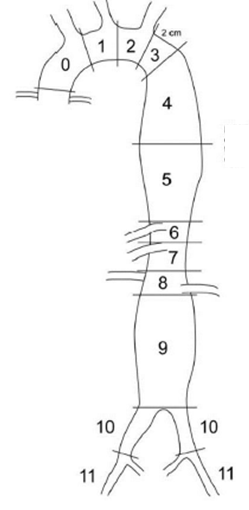 X.A.B.C.D.E.F.G.H.I. J.K. L.M.N. X.A.B.C.D.E.F.G.H.I. J.K. L.M.N. No additional devices inserted (only for locations 2 – 15)Below sinotubular junctionSinotubular junction to mid ascendingMid ascending to distal ascendingZone 1 (between innominate and left carotid)Zone 2 (between left carotid and left subclavian)Zone 3 (first 2 cm. distal to left subclavian)Zone 4 (end of zone 3 to mid descending aorta ~ T6)Zone 5 (mid descending aorta to celiac)Zone 6 (celiac to superior mesenteric)Zone 7 (superior mesenteric to renals)Zone 8 (renal to infra-renal abdominal aorta)Zone 9 (infrarenal abdominal aorta)Zone 10 (common iliac)Zone 11 (external iliacs)No additional devices inserted (only for locations 2 – 15)Below sinotubular junctionSinotubular junction to mid ascendingMid ascending to distal ascendingZone 1 (between innominate and left carotid)Zone 2 (between left carotid and left subclavian)Zone 3 (first 2 cm. distal to left subclavian)Zone 4 (end of zone 3 to mid descending aorta ~ T6)Zone 5 (mid descending aorta to celiac)Zone 6 (celiac to superior mesenteric)Zone 7 (superior mesenteric to renals)Zone 8 (renal to infra-renal abdominal aorta)Zone 9 (infrarenal abdominal aorta)Zone 10 (common iliac)Zone 11 (external iliacs)No additional devices inserted (only for locations 2 – 15)Below sinotubular junctionSinotubular junction to mid ascendingMid ascending to distal ascendingZone 1 (between innominate and left carotid)Zone 2 (between left carotid and left subclavian)Zone 3 (first 2 cm. distal to left subclavian)Zone 4 (end of zone 3 to mid descending aorta ~ T6)Zone 5 (mid descending aorta to celiac)Zone 6 (celiac to superior mesenteric)Zone 7 (superior mesenteric to renals)Zone 8 (renal to infra-renal abdominal aorta)Zone 9 (infrarenal abdominal aorta)Zone 10 (common iliac)Zone 11 (external iliacs)No additional devices inserted (only for locations 2 – 15)Below sinotubular junctionSinotubular junction to mid ascendingMid ascending to distal ascendingZone 1 (between innominate and left carotid)Zone 2 (between left carotid and left subclavian)Zone 3 (first 2 cm. distal to left subclavian)Zone 4 (end of zone 3 to mid descending aorta ~ T6)Zone 5 (mid descending aorta to celiac)Zone 6 (celiac to superior mesenteric)Zone 7 (superior mesenteric to renals)Zone 8 (renal to infra-renal abdominal aorta)Zone 9 (infrarenal abdominal aorta)Zone 10 (common iliac)Zone 11 (external iliacs)No additional devices inserted (only for locations 2 – 15)Below sinotubular junctionSinotubular junction to mid ascendingMid ascending to distal ascendingZone 1 (between innominate and left carotid)Zone 2 (between left carotid and left subclavian)Zone 3 (first 2 cm. distal to left subclavian)Zone 4 (end of zone 3 to mid descending aorta ~ T6)Zone 5 (mid descending aorta to celiac)Zone 6 (celiac to superior mesenteric)Zone 7 (superior mesenteric to renals)Zone 8 (renal to infra-renal abdominal aorta)Zone 9 (infrarenal abdominal aorta)Zone 10 (common iliac)Zone 11 (external iliacs)No additional devices inserted (only for locations 2 – 15)Below sinotubular junctionSinotubular junction to mid ascendingMid ascending to distal ascendingZone 1 (between innominate and left carotid)Zone 2 (between left carotid and left subclavian)Zone 3 (first 2 cm. distal to left subclavian)Zone 4 (end of zone 3 to mid descending aorta ~ T6)Zone 5 (mid descending aorta to celiac)Zone 6 (celiac to superior mesenteric)Zone 7 (superior mesenteric to renals)Zone 8 (renal to infra-renal abdominal aorta)Zone 9 (infrarenal abdominal aorta)Zone 10 (common iliac)Zone 11 (external iliacs)No additional devices inserted (only for locations 2 – 15)Below sinotubular junctionSinotubular junction to mid ascendingMid ascending to distal ascendingZone 1 (between innominate and left carotid)Zone 2 (between left carotid and left subclavian)Zone 3 (first 2 cm. distal to left subclavian)Zone 4 (end of zone 3 to mid descending aorta ~ T6)Zone 5 (mid descending aorta to celiac)Zone 6 (celiac to superior mesenteric)Zone 7 (superior mesenteric to renals)Zone 8 (renal to infra-renal abdominal aorta)Zone 9 (infrarenal abdominal aorta)Zone 10 (common iliac)Zone 11 (external iliacs)No additional devices inserted (only for locations 2 – 15)Below sinotubular junctionSinotubular junction to mid ascendingMid ascending to distal ascendingZone 1 (between innominate and left carotid)Zone 2 (between left carotid and left subclavian)Zone 3 (first 2 cm. distal to left subclavian)Zone 4 (end of zone 3 to mid descending aorta ~ T6)Zone 5 (mid descending aorta to celiac)Zone 6 (celiac to superior mesenteric)Zone 7 (superior mesenteric to renals)Zone 8 (renal to infra-renal abdominal aorta)Zone 9 (infrarenal abdominal aorta)Zone 10 (common iliac)Zone 11 (external iliacs)No additional devices inserted (only for locations 2 – 15)Below sinotubular junctionSinotubular junction to mid ascendingMid ascending to distal ascendingZone 1 (between innominate and left carotid)Zone 2 (between left carotid and left subclavian)Zone 3 (first 2 cm. distal to left subclavian)Zone 4 (end of zone 3 to mid descending aorta ~ T6)Zone 5 (mid descending aorta to celiac)Zone 6 (celiac to superior mesenteric)Zone 7 (superior mesenteric to renals)Zone 8 (renal to infra-renal abdominal aorta)Zone 9 (infrarenal abdominal aorta)Zone 10 (common iliac)Zone 11 (external iliacs)No additional devices inserted (only for locations 2 – 15)Below sinotubular junctionSinotubular junction to mid ascendingMid ascending to distal ascendingZone 1 (between innominate and left carotid)Zone 2 (between left carotid and left subclavian)Zone 3 (first 2 cm. distal to left subclavian)Zone 4 (end of zone 3 to mid descending aorta ~ T6)Zone 5 (mid descending aorta to celiac)Zone 6 (celiac to superior mesenteric)Zone 7 (superior mesenteric to renals)Zone 8 (renal to infra-renal abdominal aorta)Zone 9 (infrarenal abdominal aorta)Zone 10 (common iliac)Zone 11 (external iliacs)No additional devices inserted (only for locations 2 – 15)Below sinotubular junctionSinotubular junction to mid ascendingMid ascending to distal ascendingZone 1 (between innominate and left carotid)Zone 2 (between left carotid and left subclavian)Zone 3 (first 2 cm. distal to left subclavian)Zone 4 (end of zone 3 to mid descending aorta ~ T6)Zone 5 (mid descending aorta to celiac)Zone 6 (celiac to superior mesenteric)Zone 7 (superior mesenteric to renals)Zone 8 (renal to infra-renal abdominal aorta)Zone 9 (infrarenal abdominal aorta)Zone 10 (common iliac)Zone 11 (external iliacs)No additional devices inserted (only for locations 2 – 15)Below sinotubular junctionSinotubular junction to mid ascendingMid ascending to distal ascendingZone 1 (between innominate and left carotid)Zone 2 (between left carotid and left subclavian)Zone 3 (first 2 cm. distal to left subclavian)Zone 4 (end of zone 3 to mid descending aorta ~ T6)Zone 5 (mid descending aorta to celiac)Zone 6 (celiac to superior mesenteric)Zone 7 (superior mesenteric to renals)Zone 8 (renal to infra-renal abdominal aorta)Zone 9 (infrarenal abdominal aorta)Zone 10 (common iliac)Zone 11 (external iliacs)No additional devices inserted (only for locations 2 – 15)Below sinotubular junctionSinotubular junction to mid ascendingMid ascending to distal ascendingZone 1 (between innominate and left carotid)Zone 2 (between left carotid and left subclavian)Zone 3 (first 2 cm. distal to left subclavian)Zone 4 (end of zone 3 to mid descending aorta ~ T6)Zone 5 (mid descending aorta to celiac)Zone 6 (celiac to superior mesenteric)Zone 7 (superior mesenteric to renals)Zone 8 (renal to infra-renal abdominal aorta)Zone 9 (infrarenal abdominal aorta)Zone 10 (common iliac)Zone 11 (external iliacs)No additional devices inserted (only for locations 2 – 15)Below sinotubular junctionSinotubular junction to mid ascendingMid ascending to distal ascendingZone 1 (between innominate and left carotid)Zone 2 (between left carotid and left subclavian)Zone 3 (first 2 cm. distal to left subclavian)Zone 4 (end of zone 3 to mid descending aorta ~ T6)Zone 5 (mid descending aorta to celiac)Zone 6 (celiac to superior mesenteric)Zone 7 (superior mesenteric to renals)Zone 8 (renal to infra-renal abdominal aorta)Zone 9 (infrarenal abdominal aorta)Zone 10 (common iliac)Zone 11 (external iliacs)No additional devices inserted (only for locations 2 – 15)Below sinotubular junctionSinotubular junction to mid ascendingMid ascending to distal ascendingZone 1 (between innominate and left carotid)Zone 2 (between left carotid and left subclavian)Zone 3 (first 2 cm. distal to left subclavian)Zone 4 (end of zone 3 to mid descending aorta ~ T6)Zone 5 (mid descending aorta to celiac)Zone 6 (celiac to superior mesenteric)Zone 7 (superior mesenteric to renals)Zone 8 (renal to infra-renal abdominal aorta)Zone 9 (infrarenal abdominal aorta)Zone 10 (common iliac)Zone 11 (external iliacs)No additional devices inserted (only for locations 2 – 15)Below sinotubular junctionSinotubular junction to mid ascendingMid ascending to distal ascendingZone 1 (between innominate and left carotid)Zone 2 (between left carotid and left subclavian)Zone 3 (first 2 cm. distal to left subclavian)Zone 4 (end of zone 3 to mid descending aorta ~ T6)Zone 5 (mid descending aorta to celiac)Zone 6 (celiac to superior mesenteric)Zone 7 (superior mesenteric to renals)Zone 8 (renal to infra-renal abdominal aorta)Zone 9 (infrarenal abdominal aorta)Zone 10 (common iliac)Zone 11 (external iliacs)No additional devices inserted (only for locations 2 – 15)Below sinotubular junctionSinotubular junction to mid ascendingMid ascending to distal ascendingZone 1 (between innominate and left carotid)Zone 2 (between left carotid and left subclavian)Zone 3 (first 2 cm. distal to left subclavian)Zone 4 (end of zone 3 to mid descending aorta ~ T6)Zone 5 (mid descending aorta to celiac)Zone 6 (celiac to superior mesenteric)Zone 7 (superior mesenteric to renals)Zone 8 (renal to infra-renal abdominal aorta)Zone 9 (infrarenal abdominal aorta)Zone 10 (common iliac)Zone 11 (external iliacs)No additional devices inserted (only for locations 2 – 15)Below sinotubular junctionSinotubular junction to mid ascendingMid ascending to distal ascendingZone 1 (between innominate and left carotid)Zone 2 (between left carotid and left subclavian)Zone 3 (first 2 cm. distal to left subclavian)Zone 4 (end of zone 3 to mid descending aorta ~ T6)Zone 5 (mid descending aorta to celiac)Zone 6 (celiac to superior mesenteric)Zone 7 (superior mesenteric to renals)Zone 8 (renal to infra-renal abdominal aorta)Zone 9 (infrarenal abdominal aorta)Zone 10 (common iliac)Zone 11 (external iliacs)No additional devices inserted (only for locations 2 – 15)Below sinotubular junctionSinotubular junction to mid ascendingMid ascending to distal ascendingZone 1 (between innominate and left carotid)Zone 2 (between left carotid and left subclavian)Zone 3 (first 2 cm. distal to left subclavian)Zone 4 (end of zone 3 to mid descending aorta ~ T6)Zone 5 (mid descending aorta to celiac)Zone 6 (celiac to superior mesenteric)Zone 7 (superior mesenteric to renals)Zone 8 (renal to infra-renal abdominal aorta)Zone 9 (infrarenal abdominal aorta)Zone 10 (common iliac)Zone 11 (external iliacs)No additional devices inserted (only for locations 2 – 15)Below sinotubular junctionSinotubular junction to mid ascendingMid ascending to distal ascendingZone 1 (between innominate and left carotid)Zone 2 (between left carotid and left subclavian)Zone 3 (first 2 cm. distal to left subclavian)Zone 4 (end of zone 3 to mid descending aorta ~ T6)Zone 5 (mid descending aorta to celiac)Zone 6 (celiac to superior mesenteric)Zone 7 (superior mesenteric to renals)Zone 8 (renal to infra-renal abdominal aorta)Zone 9 (infrarenal abdominal aorta)Zone 10 (common iliac)Zone 11 (external iliacs)Delivery Method:   
Delivery Method:   
Delivery Method:   
Delivery Method:   
Delivery Method:   
Delivery Method:   
Delivery Method:   
Delivery Method:   
Delivery Method:   
Delivery Method:   
Delivery Method:   
Delivery Method:   
Delivery Method:   
1=Open  2= Endovascular1=Open  2= Endovascular1=Open  2= Endovascular1=Open  2= Endovascular1=Open  2= Endovascular1=Open  2= Endovascular1=Open  2= Endovascular1=Open  2= Endovascular1=Open  2= Endovascular1=Open  2= Endovascular1=Open  2= Endovascular1=Open  2= Endovascular1=Open  2= Endovascular1=Open  2= Endovascular1=Open  2= Endovascular1=Open  2= Endovascular1=Open  2= Endovascular1=Open  2= Endovascular1=Open  2= Endovascular1=Open  2= Endovascular1=Open  2= Endovascular1=Open  2= Endovascular1=Open  2= Endovascular1=Open  2= Endovascular1=Open  2= Endovascular1=Open  2= Endovascular1=Open  2= Endovascular1=Open  2= Endovascular1=Open  2= Endovascular1=Open  2= Endovascular1=Open  2= Endovascular1=Open  2= Endovascular1=Open  2= Endovascular1=Open  2= Endovascular1=Open  2= EndovascularOutcome:Outcome:Outcome:Outcome:Outcome:Outcome:Outcome:Outcome:Outcome:Outcome:Outcome:Outcome:Outcome:1= Maldeployed    2= Deployed and removed   3= Successfully deployed1= Maldeployed    2= Deployed and removed   3= Successfully deployed1= Maldeployed    2= Deployed and removed   3= Successfully deployed1= Maldeployed    2= Deployed and removed   3= Successfully deployed1= Maldeployed    2= Deployed and removed   3= Successfully deployed1= Maldeployed    2= Deployed and removed   3= Successfully deployed1= Maldeployed    2= Deployed and removed   3= Successfully deployed1= Maldeployed    2= Deployed and removed   3= Successfully deployed1= Maldeployed    2= Deployed and removed   3= Successfully deployed1= Maldeployed    2= Deployed and removed   3= Successfully deployed1= Maldeployed    2= Deployed and removed   3= Successfully deployed1= Maldeployed    2= Deployed and removed   3= Successfully deployed1= Maldeployed    2= Deployed and removed   3= Successfully deployed1= Maldeployed    2= Deployed and removed   3= Successfully deployed1= Maldeployed    2= Deployed and removed   3= Successfully deployed1= Maldeployed    2= Deployed and removed   3= Successfully deployed1= Maldeployed    2= Deployed and removed   3= Successfully deployed1= Maldeployed    2= Deployed and removed   3= Successfully deployed1= Maldeployed    2= Deployed and removed   3= Successfully deployed1= Maldeployed    2= Deployed and removed   3= Successfully deployed1= Maldeployed    2= Deployed and removed   3= Successfully deployed1= Maldeployed    2= Deployed and removed   3= Successfully deployed1= Maldeployed    2= Deployed and removed   3= Successfully deployed1= Maldeployed    2= Deployed and removed   3= Successfully deployed1= Maldeployed    2= Deployed and removed   3= Successfully deployed1= Maldeployed    2= Deployed and removed   3= Successfully deployed1= Maldeployed    2= Deployed and removed   3= Successfully deployed1= Maldeployed    2= Deployed and removed   3= Successfully deployed1= Maldeployed    2= Deployed and removed   3= Successfully deployed1= Maldeployed    2= Deployed and removed   3= Successfully deployed1= Maldeployed    2= Deployed and removed   3= Successfully deployed1= Maldeployed    2= Deployed and removed   3= Successfully deployed1= Maldeployed    2= Deployed and removed   3= Successfully deployed1= Maldeployed    2= Deployed and removed   3= Successfully deployed1= Maldeployed    2= Deployed and removed   3= Successfully deployedModel Number:Model Number:Model Number:Model Number:Model Number:Model Number:Model Number:Model Number:Model Number:Model Number:Model Number:Model Number:Model Number:Enter device model numberEnter device model numberEnter device model numberEnter device model numberEnter device model numberEnter device model numberEnter device model numberEnter device model numberEnter device model numberEnter device model numberEnter device model numberEnter device model numberEnter device model numberEnter device model numberEnter device model numberEnter device model numberEnter device model numberEnter device model numberEnter device model numberEnter device model numberEnter device model numberEnter device model numberEnter device model numberEnter device model numberEnter device model numberEnter device model numberEnter device model numberEnter device model numberEnter device model numberEnter device model numberEnter device model numberEnter device model numberEnter device model numberEnter device model numberEnter device model numberUDI:UDI:UDI:UDI:UDI:UDI:UDI:UDI:UDI:UDI:UDI:UDI:UDI:Enter unique device identifier (not serial number)Enter unique device identifier (not serial number)Enter unique device identifier (not serial number)Enter unique device identifier (not serial number)Enter unique device identifier (not serial number)Enter unique device identifier (not serial number)Enter unique device identifier (not serial number)Enter unique device identifier (not serial number)Enter unique device identifier (not serial number)Enter unique device identifier (not serial number)Enter unique device identifier (not serial number)Enter unique device identifier (not serial number)Enter unique device identifier (not serial number)Enter unique device identifier (not serial number)Enter unique device identifier (not serial number)Enter unique device identifier (not serial number)Enter unique device identifier (not serial number)Enter unique device identifier (not serial number)Enter unique device identifier (not serial number)Enter unique device identifier (not serial number)Enter unique device identifier (not serial number)Enter unique device identifier (not serial number)Enter unique device identifier (not serial number)Enter unique device identifier (not serial number)Enter unique device identifier (not serial number)Enter unique device identifier (not serial number)Enter unique device identifier (not serial number)Enter unique device identifier (not serial number)Enter unique device identifier (not serial number)Enter unique device identifier (not serial number)Enter unique device identifier (not serial number)Enter unique device identifier (not serial number)Enter unique device identifier (not serial number)Enter unique device identifier (not serial number)Enter unique device identifier (not serial number)Location (Letter)Location (Letter)Location (Letter)Location (Letter)Location (Letter)Location (Letter)Location (Letter)Location (Letter)Location (Letter)Location (Letter)Location (Letter)Location (Letter)Location (Letter)Delivery MethodDelivery MethodDelivery MethodDelivery MethodDelivery MethodDelivery MethodDelivery MethodDelivery MethodDelivery MethodDelivery MethodDelivery MethodOutcome Outcome Outcome Outcome Outcome Outcome Outcome Outcome Outcome Outcome Outcome Outcome Outcome Model #Model #Model #Model #Model #Model #Model #UDIUDIUDIUDIADevLoc01 (5450)ADevLoc01 (5450)ADevLoc01 (5450)ADevLoc01 (5450)ADevLoc01 (5450)ADevLoc01 (5450)ADevLoc01 (5450)ADevLoc01 (5450)ADevLoc01 (5450)ADevLoc01 (5450)ADevLoc01 (5450)ADevLoc01 (5450)ADevLoc01 (5450)ADevDelMeth01 (5455)ADevDelMeth01 (5455)ADevDelMeth01 (5455)ADevDelMeth01 (5455)ADevDelMeth01 (5455)ADevDelMeth01 (5455)ADevDelMeth01 (5455)ADevDelMeth01 (5455)ADevDelMeth01 (5455)ADevDelMeth01 (5455)ADevDelMeth01 (5455)ADevOut01 (5460)ADevOut01 (5460)ADevOut01 (5460)ADevOut01 (5460)ADevOut01 (5460)ADevOut01 (5460)ADevOut01 (5460)ADevOut01 (5460)ADevOut01 (5460)ADevOut01 (5460)ADevOut01 (5460)ADevOut01 (5460)ADevOut01 (5460)ADevModel01 (5465)ADevModel01 (5465)ADevModel01 (5465)ADevModel01 (5465)ADevModel01 (5465)ADevModel01 (5465)ADevModel01 (5465)ADevUDI01 (5470)ADevUDI01 (5470)ADevUDI01 (5470)ADevUDI01 (5470)ADevLoc02 (5475)ADevLoc02 (5475)ADevLoc02 (5475)ADevLoc02 (5475)ADevLoc02 (5475)ADevLoc02 (5475)ADevLoc02 (5475)ADevLoc02 (5475)ADevLoc02 (5475)ADevLoc02 (5475)ADevLoc02 (5475)ADevLoc02 (5475)ADevLoc02 (5475)ADevDelMeth02 (5480)ADevDelMeth02 (5480)ADevDelMeth02 (5480)ADevDelMeth02 (5480)ADevDelMeth02 (5480)ADevDelMeth02 (5480)ADevDelMeth02 (5480)ADevDelMeth02 (5480)ADevDelMeth02 (5480)ADevDelMeth02 (5480)ADevDelMeth02 (5480)ADevOut02 (5485)ADevOut02 (5485)ADevOut02 (5485)ADevOut02 (5485)ADevOut02 (5485)ADevOut02 (5485)ADevOut02 (5485)ADevOut02 (5485)ADevOut02 (5485)ADevOut02 (5485)ADevOut02 (5485)ADevOut02 (5485)ADevOut02 (5485)ADevModel02 (5490)ADevModel02 (5490)ADevModel02 (5490)ADevModel02 (5490)ADevModel02 (5490)ADevModel02 (5490)ADevModel02 (5490)ADevUDI02 (5495)ADevUDI02 (5495)ADevUDI02 (5495)ADevUDI02 (5495)ADevLoc03 (5500)ADevLoc03 (5500)ADevLoc03 (5500)ADevLoc03 (5500)ADevLoc03 (5500)ADevLoc03 (5500)ADevLoc03 (5500)ADevLoc03 (5500)ADevLoc03 (5500)ADevLoc03 (5500)ADevLoc03 (5500)ADevLoc03 (5500)ADevLoc03 (5500)ADevDelMeth03 (5505)ADevDelMeth03 (5505)ADevDelMeth03 (5505)ADevDelMeth03 (5505)ADevDelMeth03 (5505)ADevDelMeth03 (5505)ADevDelMeth03 (5505)ADevDelMeth03 (5505)ADevDelMeth03 (5505)ADevDelMeth03 (5505)ADevDelMeth03 (5505)ADevOut03 (5510)ADevOut03 (5510)ADevOut03 (5510)ADevOut03 (5510)ADevOut03 (5510)ADevOut03 (5510)ADevOut03 (5510)ADevOut03 (5510)ADevOut03 (5510)ADevOut03 (5510)ADevOut03 (5510)ADevOut03 (5510)ADevOut03 (5510)ADevModel03 (5515)ADevModel03 (5515)ADevModel03 (5515)ADevModel03 (5515)ADevModel03 (5515)ADevModel03 (5515)ADevModel03 (5515)ADevUDI03 (5520)ADevUDI03 (5520)ADevUDI03 (5520)ADevUDI03 (5520)ADevLoc04 (5525)ADevLoc04 (5525)ADevLoc04 (5525)ADevLoc04 (5525)ADevLoc04 (5525)ADevLoc04 (5525)ADevLoc04 (5525)ADevLoc04 (5525)ADevLoc04 (5525)ADevLoc04 (5525)ADevLoc04 (5525)ADevLoc04 (5525)ADevLoc04 (5525)ADevDelMeth04 (5530)ADevDelMeth04 (5530)ADevDelMeth04 (5530)ADevDelMeth04 (5530)ADevDelMeth04 (5530)ADevDelMeth04 (5530)ADevDelMeth04 (5530)ADevDelMeth04 (5530)ADevDelMeth04 (5530)ADevDelMeth04 (5530)ADevDelMeth04 (5530)ADevOut04 (5535)ADevOut04 (5535)ADevOut04 (5535)ADevOut04 (5535)ADevOut04 (5535)ADevOut04 (5535)ADevOut04 (5535)ADevOut04 (5535)ADevOut04 (5535)ADevOut04 (5535)ADevOut04 (5535)ADevOut04 (5535)ADevOut04 (5535)ADevModel04 (5540)ADevModel04 (5540)ADevModel04 (5540)ADevModel04 (5540)ADevModel04 (5540)ADevModel04 (5540)ADevModel04 (5540)ADevUDI04 (5545)ADevUDI04 (5545)ADevUDI04 (5545)ADevUDI04 (5545)ADevLoc05 (5550)ADevLoc05 (5550)ADevLoc05 (5550)ADevLoc05 (5550)ADevLoc05 (5550)ADevLoc05 (5550)ADevLoc05 (5550)ADevLoc05 (5550)ADevLoc05 (5550)ADevLoc05 (5550)ADevLoc05 (5550)ADevLoc05 (5550)ADevLoc05 (5550)ADevDelMeth05 (5555)ADevDelMeth05 (5555)ADevDelMeth05 (5555)ADevDelMeth05 (5555)ADevDelMeth05 (5555)ADevDelMeth05 (5555)ADevDelMeth05 (5555)ADevDelMeth05 (5555)ADevDelMeth05 (5555)ADevDelMeth05 (5555)ADevDelMeth05 (5555)ADevOut05 (5560)ADevOut05 (5560)ADevOut05 (5560)ADevOut05 (5560)ADevOut05 (5560)ADevOut05 (5560)ADevOut05 (5560)ADevOut05 (5560)ADevOut05 (5560)ADevOut05 (5560)ADevOut05 (5560)ADevOut05 (5560)ADevOut05 (5560)ADevModel05 (5565)ADevModel05 (5565)ADevModel05 (5565)ADevModel05 (5565)ADevModel05 (5565)ADevModel05 (5565)ADevModel05 (5565)ADevUDI05 (5570)ADevUDI05 (5570)ADevUDI05 (5570)ADevUDI05 (5570)ADevLoc06 (5575)ADevLoc06 (5575)ADevLoc06 (5575)ADevLoc06 (5575)ADevLoc06 (5575)ADevLoc06 (5575)ADevLoc06 (5575)ADevLoc06 (5575)ADevLoc06 (5575)ADevLoc06 (5575)ADevLoc06 (5575)ADevLoc06 (5575)ADevLoc06 (5575)ADevDelMeth06 (5580)ADevDelMeth06 (5580)ADevDelMeth06 (5580)ADevDelMeth06 (5580)ADevDelMeth06 (5580)ADevDelMeth06 (5580)ADevDelMeth06 (5580)ADevDelMeth06 (5580)ADevDelMeth06 (5580)ADevDelMeth06 (5580)ADevDelMeth06 (5580)ADevOut06 (5585)ADevOut06 (5585)ADevOut06 (5585)ADevOut06 (5585)ADevOut06 (5585)ADevOut06 (5585)ADevOut06 (5585)ADevOut06 (5585)ADevOut06 (5585)ADevOut06 (5585)ADevOut06 (5585)ADevOut06 (5585)ADevOut06 (5585)ADevModel06 (5590)ADevModel06 (5590)ADevModel06 (5590)ADevModel06 (5590)ADevModel06 (5590)ADevModel06 (5590)ADevModel06 (5590)ADevUDI06 (5595)ADevUDI06 (5595)ADevUDI06 (5595)ADevUDI06 (5595)ADevLoc07 (5600)ADevLoc07 (5600)ADevLoc07 (5600)ADevLoc07 (5600)ADevLoc07 (5600)ADevLoc07 (5600)ADevLoc07 (5600)ADevLoc07 (5600)ADevLoc07 (5600)ADevLoc07 (5600)ADevLoc07 (5600)ADevLoc07 (5600)ADevLoc07 (5600)ADevDelMeth07 (5605)ADevDelMeth07 (5605)ADevDelMeth07 (5605)ADevDelMeth07 (5605)ADevDelMeth07 (5605)ADevDelMeth07 (5605)ADevDelMeth07 (5605)ADevDelMeth07 (5605)ADevDelMeth07 (5605)ADevDelMeth07 (5605)ADevDelMeth07 (5605)ADevOut07 (5610)ADevOut07 (5610)ADevOut07 (5610)ADevOut07 (5610)ADevOut07 (5610)ADevOut07 (5610)ADevOut07 (5610)ADevOut07 (5610)ADevOut07 (5610)ADevOut07 (5610)ADevOut07 (5610)ADevOut07 (5610)ADevOut07 (5610)ADevModel07 (5615)ADevModel07 (5615)ADevModel07 (5615)ADevModel07 (5615)ADevModel07 (5615)ADevModel07 (5615)ADevModel07 (5615)ADevUDI07 (5620)ADevUDI07 (5620)ADevUDI07 (5620)ADevUDI07 (5620)ADevLoc08 (5625)ADevLoc08 (5625)ADevLoc08 (5625)ADevLoc08 (5625)ADevLoc08 (5625)ADevLoc08 (5625)ADevLoc08 (5625)ADevLoc08 (5625)ADevLoc08 (5625)ADevLoc08 (5625)ADevLoc08 (5625)ADevLoc08 (5625)ADevLoc08 (5625)ADevDelMeth08 (5630)ADevDelMeth08 (5630)ADevDelMeth08 (5630)ADevDelMeth08 (5630)ADevDelMeth08 (5630)ADevDelMeth08 (5630)ADevDelMeth08 (5630)ADevDelMeth08 (5630)ADevDelMeth08 (5630)ADevDelMeth08 (5630)ADevDelMeth08 (5630)ADevOut08 (5635)ADevOut08 (5635)ADevOut08 (5635)ADevOut08 (5635)ADevOut08 (5635)ADevOut08 (5635)ADevOut08 (5635)ADevOut08 (5635)ADevOut08 (5635)ADevOut08 (5635)ADevOut08 (5635)ADevOut08 (5635)ADevOut08 (5635)ADevModel08 (5640)ADevModel08 (5640)ADevModel08 (5640)ADevModel08 (5640)ADevModel08 (5640)ADevModel08 (5640)ADevModel08 (5640)ADevUDI08 (5645)ADevUDI08 (5645)ADevUDI08 (5645)ADevUDI08 (5645)ADevLoc09 (5650)ADevLoc09 (5650)ADevLoc09 (5650)ADevLoc09 (5650)ADevLoc09 (5650)ADevLoc09 (5650)ADevLoc09 (5650)ADevLoc09 (5650)ADevLoc09 (5650)ADevLoc09 (5650)ADevLoc09 (5650)ADevLoc09 (5650)ADevLoc09 (5650)ADevDelMeth09 (5655)ADevDelMeth09 (5655)ADevDelMeth09 (5655)ADevDelMeth09 (5655)ADevDelMeth09 (5655)ADevDelMeth09 (5655)ADevDelMeth09 (5655)ADevDelMeth09 (5655)ADevDelMeth09 (5655)ADevDelMeth09 (5655)ADevDelMeth09 (5655)ADevOut09 (5660)ADevOut09 (5660)ADevOut09 (5660)ADevOut09 (5660)ADevOut09 (5660)ADevOut09 (5660)ADevOut09 (5660)ADevOut09 (5660)ADevOut09 (5660)ADevOut09 (5660)ADevOut09 (5660)ADevOut09 (5660)ADevOut09 (5660)ADevModel09 (5665)ADevModel09 (5665)ADevModel09 (5665)ADevModel09 (5665)ADevModel09 (5665)ADevModel09 (5665)ADevModel09 (5665)ADevUDI09 (5670)ADevUDI09 (5670)ADevUDI09 (5670)ADevUDI09 (5670)ADevLoc10 (5675)ADevLoc10 (5675)ADevLoc10 (5675)ADevLoc10 (5675)ADevLoc10 (5675)ADevLoc10 (5675)ADevLoc10 (5675)ADevLoc10 (5675)ADevLoc10 (5675)ADevLoc10 (5675)ADevLoc10 (5675)ADevLoc10 (5675)ADevLoc10 (5675)ADevDelMeth10 (5680)ADevDelMeth10 (5680)ADevDelMeth10 (5680)ADevDelMeth10 (5680)ADevDelMeth10 (5680)ADevDelMeth10 (5680)ADevDelMeth10 (5680)ADevDelMeth10 (5680)ADevDelMeth10 (5680)ADevDelMeth10 (5680)ADevDelMeth10 (5680)ADevOut10 (5685)ADevOut10 (5685)ADevOut10 (5685)ADevOut10 (5685)ADevOut10 (5685)ADevOut10 (5685)ADevOut10 (5685)ADevOut10 (5685)ADevOut10 (5685)ADevOut10 (5685)ADevOut10 (5685)ADevOut10 (5685)ADevOut10 (5685)ADevModel10 (5690)ADevModel10 (5690)ADevModel10 (5690)ADevModel10 (5690)ADevModel10 (5690)ADevModel10 (5690)ADevModel10 (5690)ADevUDI10 (5695)ADevUDI10 (5695)ADevUDI10 (5695)ADevUDI10 (5695)ADevLoc11 (5700)ADevLoc11 (5700)ADevLoc11 (5700)ADevLoc11 (5700)ADevLoc11 (5700)ADevLoc11 (5700)ADevLoc11 (5700)ADevLoc11 (5700)ADevLoc11 (5700)ADevLoc11 (5700)ADevLoc11 (5700)ADevLoc11 (5700)ADevLoc11 (5700)ADevDelMeth11 (5705)ADevDelMeth11 (5705)ADevDelMeth11 (5705)ADevDelMeth11 (5705)ADevDelMeth11 (5705)ADevDelMeth11 (5705)ADevDelMeth11 (5705)ADevDelMeth11 (5705)ADevDelMeth11 (5705)ADevDelMeth11 (5705)ADevDelMeth11 (5705)ADevOut11 (5710)ADevOut11 (5710)ADevOut11 (5710)ADevOut11 (5710)ADevOut11 (5710)ADevOut11 (5710)ADevOut11 (5710)ADevOut11 (5710)ADevOut11 (5710)ADevOut11 (5710)ADevOut11 (5710)ADevOut11 (5710)ADevOut11 (5710)ADevModel11 (5715)ADevModel11 (5715)ADevModel11 (5715)ADevModel11 (5715)ADevModel11 (5715)ADevModel11 (5715)ADevModel11 (5715)ADevUDI11 (5720)ADevUDI11 (5720)ADevUDI11 (5720)ADevUDI11 (5720)ADevLoc12 (5725)ADevLoc12 (5725)ADevLoc12 (5725)ADevLoc12 (5725)ADevLoc12 (5725)ADevLoc12 (5725)ADevLoc12 (5725)ADevLoc12 (5725)ADevLoc12 (5725)ADevLoc12 (5725)ADevLoc12 (5725)ADevLoc12 (5725)ADevLoc12 (5725)ADevDelMeth12 (5730)ADevDelMeth12 (5730)ADevDelMeth12 (5730)ADevDelMeth12 (5730)ADevDelMeth12 (5730)ADevDelMeth12 (5730)ADevDelMeth12 (5730)ADevDelMeth12 (5730)ADevDelMeth12 (5730)ADevDelMeth12 (5730)ADevDelMeth12 (5730)ADevOut12 (5735)ADevOut12 (5735)ADevOut12 (5735)ADevOut12 (5735)ADevOut12 (5735)ADevOut12 (5735)ADevOut12 (5735)ADevOut12 (5735)ADevOut12 (5735)ADevOut12 (5735)ADevOut12 (5735)ADevOut12 (5735)ADevOut12 (5735)ADevModel12 (5740)ADevModel12 (5740)ADevModel12 (5740)ADevModel12 (5740)ADevModel12 (5740)ADevModel12 (5740)ADevModel12 (5740)ADevUDI12 (5745)ADevUDI12 (5745)ADevUDI12 (5745)ADevUDI12 (5745)ADevLoc13 (5750)ADevLoc13 (5750)ADevLoc13 (5750)ADevLoc13 (5750)ADevLoc13 (5750)ADevLoc13 (5750)ADevLoc13 (5750)ADevLoc13 (5750)ADevLoc13 (5750)ADevLoc13 (5750)ADevLoc13 (5750)ADevLoc13 (5750)ADevLoc13 (5750)ADevDelMeth13 (5755)ADevDelMeth13 (5755)ADevDelMeth13 (5755)ADevDelMeth13 (5755)ADevDelMeth13 (5755)ADevDelMeth13 (5755)ADevDelMeth13 (5755)ADevDelMeth13 (5755)ADevDelMeth13 (5755)ADevDelMeth13 (5755)ADevDelMeth13 (5755)ADevOut13 (5760)ADevOut13 (5760)ADevOut13 (5760)ADevOut13 (5760)ADevOut13 (5760)ADevOut13 (5760)ADevOut13 (5760)ADevOut13 (5760)ADevOut13 (5760)ADevOut13 (5760)ADevOut13 (5760)ADevOut13 (5760)ADevOut13 (5760)ADevModel13 (5765)ADevModel13 (5765)ADevModel13 (5765)ADevModel13 (5765)ADevModel13 (5765)ADevModel13 (5765)ADevModel13 (5765)ADevUDI13 (5770)ADevUDI13 (5770)ADevUDI13 (5770)ADevUDI13 (5770)ADevLoc14 (5775)ADevLoc14 (5775)ADevLoc14 (5775)ADevLoc14 (5775)ADevLoc14 (5775)ADevLoc14 (5775)ADevLoc14 (5775)ADevLoc14 (5775)ADevLoc14 (5775)ADevLoc14 (5775)ADevLoc14 (5775)ADevLoc14 (5775)ADevLoc14 (5775)ADevDelMeth14 (5780)ADevDelMeth14 (5780)ADevDelMeth14 (5780)ADevDelMeth14 (5780)ADevDelMeth14 (5780)ADevDelMeth14 (5780)ADevDelMeth14 (5780)ADevDelMeth14 (5780)ADevDelMeth14 (5780)ADevDelMeth14 (5780)ADevDelMeth14 (5780)ADevOut14 (5785)ADevOut14 (5785)ADevOut14 (5785)ADevOut14 (5785)ADevOut14 (5785)ADevOut14 (5785)ADevOut14 (5785)ADevOut14 (5785)ADevOut14 (5785)ADevOut14 (5785)ADevOut14 (5785)ADevOut14 (5785)ADevOut14 (5785)ADevModel14 (5790)ADevModel14 (5790)ADevModel14 (5790)ADevModel14 (5790)ADevModel14 (5790)ADevModel14 (5790)ADevModel14 (5790)ADevUDI14 (5795)ADevUDI14 (5795)ADevUDI14 (5795)ADevUDI14 (5795)ADevLoc15 (5800)ADevLoc15 (5800)ADevLoc15 (5800)ADevLoc15 (5800)ADevLoc15 (5800)ADevLoc15 (5800)ADevLoc15 (5800)ADevLoc15 (5800)ADevLoc15 (5800)ADevLoc15 (5800)ADevLoc15 (5800)ADevLoc15 (5800)ADevLoc15 (5800)ADevDelMeth15 (5805)ADevDelMeth15 (5805)ADevDelMeth15 (5805)ADevDelMeth15 (5805)ADevDelMeth15 (5805)ADevDelMeth15 (5805)ADevDelMeth15 (5805)ADevDelMeth15 (5805)ADevDelMeth15 (5805)ADevDelMeth15 (5805)ADevDelMeth15 (5805)ADevOut15 (5810)ADevOut15 (5810)ADevOut15 (5810)ADevOut15 (5810)ADevOut15 (5810)ADevOut15 (5810)ADevOut15 (5810)ADevOut15 (5810)ADevOut15 (5810)ADevOut15 (5810)ADevOut15 (5810)ADevOut15 (5810)ADevOut15 (5810)ADevModel15 (5815)ADevModel15 (5815)ADevModel15 (5815)ADevModel15 (5815)ADevModel15 (5815)ADevModel15 (5815)ADevModel15 (5815)ADevUDI15 (5820)ADevUDI15 (5820)ADevUDI15 (5820)ADevUDI15 (5820)M.3. Congenital Defect Repair (other than ASD,  VSD or Bicuspid valve)Congenital Diagnoses:  Select up to three most significant diagnoses: (refer to “Congenital Diagnoses/Procedures List” document)Diagnosis 1:  ______ OCarCongDiag1 (6500)  (If not “No additional congenital diagnoses”→) Diagnosis 2: ______ OCarCongDiag2 (6505) (If  not “No additional congenital diagnoses”→)Diagnosis 3: _________ OCarCongDiag3 (6510)Congenital Procedures:  Select up to three most significant: (refer to “Congenital Diagnoses/Procedures List” document)Procedure 1: ______ OCarCongProc1 (6515) (If  not “No additional congenital procedures”→) Procedure 2: ______ OCarCongProc1 (6515) (If  not “No additional congenital procedures”→) Procedure 3: ________ OCarCongProc3 (6525)  N.  Other Non-Cardiac Procedures (If Other Non-Cardiac Procedure = Yes ↓)N.  Other Non-Cardiac Procedures (If Other Non-Cardiac Procedure = Yes ↓)Carotid Endarterectomy:  Yes, planned      Yes, unplanned due to surgical complication  ONCCarEn (6530)                 Yes, unplanned due to unsuspected disease or anatomy     No  Other Vascular:    Yes, planned      Yes, unplanned due to surgical complication 
ONCOVasc (6535)    Yes, unplanned due to unsuspected disease or anatomy     No  Other Thoracic:    Yes, planned      Yes, unplanned due to surgical complication 
ONCOThor (6540)    Yes, unplanned due to unsuspected disease or anatomy     No  Other:                   Yes, planned      Yes, unplanned due to surgical complication ONCOther (6545)    Yes, unplanned due to unsuspected disease or anatomy      No  O.  Post-OperativeO.  Post-OperativeO.  Post-OperativeO.  Post-OperativeO.  Post-OperativeO.  Post-OperativeO.  Post-OperativeO.  Post-OperativeO.  Post-OperativeO.  Post-OperativePeak Glucose within18-24 hours of anesthesia end time:_________  
PostOpPeakGlu (6550) Peak Glucose within18-24 hours of anesthesia end time:_________  
PostOpPeakGlu (6550) Peak Glucose within18-24 hours of anesthesia end time:_________  
PostOpPeakGlu (6550) Peak Glucose within18-24 hours of anesthesia end time:_________  
PostOpPeakGlu (6550) Peak Glucose within18-24 hours of anesthesia end time:_________  
PostOpPeakGlu (6550) Peak Glucose within18-24 hours of anesthesia end time:_________  
PostOpPeakGlu (6550) Peak Glucose within18-24 hours of anesthesia end time:_________  
PostOpPeakGlu (6550) Peak Glucose within18-24 hours of anesthesia end time:_________  
PostOpPeakGlu (6550) Peak Glucose within18-24 hours of anesthesia end time:_________  
PostOpPeakGlu (6550) Peak Glucose within18-24 hours of anesthesia end time:_________  
PostOpPeakGlu (6550) Postoperative Creatinine Level:  ____________ 
PostCreat (6555) Postoperative Creatinine Level:  ____________ 
PostCreat (6555) Postoperative Creatinine Level:  ____________ 
PostCreat (6555) Postoperative Creatinine Level:  ____________ 
PostCreat (6555) Discharge Hemoglobin: ____________ 
PostopHemoglobin (6556)Discharge Hemoglobin: ____________ 
PostopHemoglobin (6556)Discharge Hemoglobin: ____________ 
PostopHemoglobin (6556)Discharge Hemoglobin: ____________ 
PostopHemoglobin (6556)Discharge Hematocrit: ____________ 
PostopHct (6557)Discharge Hematocrit: ____________ 
PostopHct (6557)Blood Products Used Postoperatively:   Yes   No (If Yes ↓)  
BldProd (6560)Blood Products Used Postoperatively:   Yes   No (If Yes ↓)  
BldProd (6560)Blood Products Used Postoperatively:   Yes   No (If Yes ↓)  
BldProd (6560)Blood Products Used Postoperatively:   Yes   No (If Yes ↓)  
BldProd (6560)Blood Products Used Postoperatively:   Yes   No (If Yes ↓)  
BldProd (6560)Blood Products Used Postoperatively:   Yes   No (If Yes ↓)  
BldProd (6560)Blood Products Used Postoperatively:   Yes   No (If Yes ↓)  
BldProd (6560)Blood Products Used Postoperatively:   Yes   No (If Yes ↓)  
BldProd (6560)Blood Products Used Postoperatively:   Yes   No (If Yes ↓)  
BldProd (6560)Blood Products Used Postoperatively:   Yes   No (If Yes ↓)  
BldProd (6560)Red Blood Cell Units:  ______ 
BdRBCU (6565)Red Blood Cell Units:  ______ 
BdRBCU (6565)Fresh Frozen Plasma Units:  ______ 
BdFFPU (6570)Fresh Frozen Plasma Units:  ______ 
BdFFPU (6570)Fresh Frozen Plasma Units:  ______ 
BdFFPU (6570)Fresh Frozen Plasma Units:  ______ 
BdFFPU (6570)Cryoprecipitate Units: ______ 
BdCryoU (6575)Cryoprecipitate Units: ______ 
BdCryoU (6575)Platelet Units:  ______ 
BdPlatU (6580)Extubated in OR:   Yes   No   NA  
ExtubOR (6585)Extubated in OR:   Yes   No   NA  
ExtubOR (6585)Extubated in OR:   Yes   No   NA  
ExtubOR (6585)Extubated in OR:   Yes   No   NA  
ExtubOR (6585)Extubated in OR:   Yes   No   NA  
ExtubOR (6585)Extubated in OR:   Yes   No   NA  
ExtubOR (6585)Extubated in OR:   Yes   No   NA  
ExtubOR (6585)Extubated in OR:   Yes   No   NA  
ExtubOR (6585)Extubated in OR:   Yes   No   NA  
ExtubOR (6585)Extubated in OR:   Yes   No   NA  
ExtubOR (6585)Re-intubated /or intubated Post Op During Hospital Stay:    Yes   No  (If yes →)  Additional Hours Ventilated:  ____________  
PostopIntub (6591)                                                                                                                                       VentHrsA (6595)Total post-operative ventilation hours _____(System Calculation) 
VentHrsTot (6600)  Re-intubated /or intubated Post Op During Hospital Stay:    Yes   No  (If yes →)  Additional Hours Ventilated:  ____________  
PostopIntub (6591)                                                                                                                                       VentHrsA (6595)Total post-operative ventilation hours _____(System Calculation) 
VentHrsTot (6600)  Re-intubated /or intubated Post Op During Hospital Stay:    Yes   No  (If yes →)  Additional Hours Ventilated:  ____________  
PostopIntub (6591)                                                                                                                                       VentHrsA (6595)Total post-operative ventilation hours _____(System Calculation) 
VentHrsTot (6600)  Re-intubated /or intubated Post Op During Hospital Stay:    Yes   No  (If yes →)  Additional Hours Ventilated:  ____________  
PostopIntub (6591)                                                                                                                                       VentHrsA (6595)Total post-operative ventilation hours _____(System Calculation) 
VentHrsTot (6600)  Re-intubated /or intubated Post Op During Hospital Stay:    Yes   No  (If yes →)  Additional Hours Ventilated:  ____________  
PostopIntub (6591)                                                                                                                                       VentHrsA (6595)Total post-operative ventilation hours _____(System Calculation) 
VentHrsTot (6600)  Re-intubated /or intubated Post Op During Hospital Stay:    Yes   No  (If yes →)  Additional Hours Ventilated:  ____________  
PostopIntub (6591)                                                                                                                                       VentHrsA (6595)Total post-operative ventilation hours _____(System Calculation) 
VentHrsTot (6600)  Re-intubated /or intubated Post Op During Hospital Stay:    Yes   No  (If yes →)  Additional Hours Ventilated:  ____________  
PostopIntub (6591)                                                                                                                                       VentHrsA (6595)Total post-operative ventilation hours _____(System Calculation) 
VentHrsTot (6600)  Re-intubated /or intubated Post Op During Hospital Stay:    Yes   No  (If yes →)  Additional Hours Ventilated:  ____________  
PostopIntub (6591)                                                                                                                                       VentHrsA (6595)Total post-operative ventilation hours _____(System Calculation) 
VentHrsTot (6600)  Re-intubated /or intubated Post Op During Hospital Stay:    Yes   No  (If yes →)  Additional Hours Ventilated:  ____________  
PostopIntub (6591)                                                                                                                                       VentHrsA (6595)Total post-operative ventilation hours _____(System Calculation) 
VentHrsTot (6600)  Re-intubated /or intubated Post Op During Hospital Stay:    Yes   No  (If yes →)  Additional Hours Ventilated:  ____________  
PostopIntub (6591)                                                                                                                                       VentHrsA (6595)Total post-operative ventilation hours _____(System Calculation) 
VentHrsTot (6600)  ICU Visit:   Yes   No (If Yes →)  Initial ICU Hours:  ________   
ICUVisit (6605)                                               ICUInHrs (6610)ICU Visit:   Yes   No (If Yes →)  Initial ICU Hours:  ________   
ICUVisit (6605)                                               ICUInHrs (6610)ICU Visit:   Yes   No (If Yes →)  Initial ICU Hours:  ________   
ICUVisit (6605)                                               ICUInHrs (6610)ICU Visit:   Yes   No (If Yes →)  Initial ICU Hours:  ________   
ICUVisit (6605)                                               ICUInHrs (6610)ICU Visit:   Yes   No (If Yes →)  Initial ICU Hours:  ________   
ICUVisit (6605)                                               ICUInHrs (6610)ICU Visit:   Yes   No (If Yes →)  Initial ICU Hours:  ________   
ICUVisit (6605)                                               ICUInHrs (6610)ICU Visit:   Yes   No (If Yes →)  Initial ICU Hours:  ________   
ICUVisit (6605)                                               ICUInHrs (6610)ICU Visit:   Yes   No (If Yes →)  Initial ICU Hours:  ________   
ICUVisit (6605)                                               ICUInHrs (6610)ICU Visit:   Yes   No (If Yes →)  Initial ICU Hours:  ________   
ICUVisit (6605)                                               ICUInHrs (6610)ICU Visit:   Yes   No (If Yes →)  Initial ICU Hours:  ________   
ICUVisit (6605)                                               ICUInHrs (6610)Readmission to ICU:   Yes   No   (If Yes →) Additional ICU Hours:  __________   
ICUReadm (6615)                                                                 ICUAdHrs (6620)Readmission to ICU:   Yes   No   (If Yes →) Additional ICU Hours:  __________   
ICUReadm (6615)                                                                 ICUAdHrs (6620)Readmission to ICU:   Yes   No   (If Yes →) Additional ICU Hours:  __________   
ICUReadm (6615)                                                                 ICUAdHrs (6620)Readmission to ICU:   Yes   No   (If Yes →) Additional ICU Hours:  __________   
ICUReadm (6615)                                                                 ICUAdHrs (6620)Readmission to ICU:   Yes   No   (If Yes →) Additional ICU Hours:  __________   
ICUReadm (6615)                                                                 ICUAdHrs (6620)Readmission to ICU:   Yes   No   (If Yes →) Additional ICU Hours:  __________   
ICUReadm (6615)                                                                 ICUAdHrs (6620)Readmission to ICU:   Yes   No   (If Yes →) Additional ICU Hours:  __________   
ICUReadm (6615)                                                                 ICUAdHrs (6620)Readmission to ICU:   Yes   No   (If Yes →) Additional ICU Hours:  __________   
ICUReadm (6615)                                                                 ICUAdHrs (6620)Readmission to ICU:   Yes   No   (If Yes →) Additional ICU Hours:  __________   
ICUReadm (6615)                                                                 ICUAdHrs (6620)Readmission to ICU:   Yes   No   (If Yes →) Additional ICU Hours:  __________   
ICUReadm (6615)                                                                 ICUAdHrs (6620)Post Op Echo Performed to evaluate valve(s):   Yes   No (If Yes ↓)   
POpTTEch (6625)Post Op Echo Performed to evaluate valve(s):   Yes   No (If Yes ↓)   
POpTTEch (6625)Post Op Echo Performed to evaluate valve(s):   Yes   No (If Yes ↓)   
POpTTEch (6625)Post Op Echo Performed to evaluate valve(s):   Yes   No (If Yes ↓)   
POpTTEch (6625)Post Op Echo Performed to evaluate valve(s):   Yes   No (If Yes ↓)   
POpTTEch (6625)Post Op Echo Performed to evaluate valve(s):   Yes   No (If Yes ↓)   
POpTTEch (6625)Post Op Echo Performed to evaluate valve(s):   Yes   No (If Yes ↓)   
POpTTEch (6625)Post Op Echo Performed to evaluate valve(s):   Yes   No (If Yes ↓)   
POpTTEch (6625)Post Op Echo Performed to evaluate valve(s):   Yes   No (If Yes ↓)   
POpTTEch (6625)Post Op Echo Performed to evaluate valve(s):   Yes   No (If Yes ↓)   
POpTTEch (6625)Level aortic insufficiency found: 
POpTTAR (6630) None    Trivial/Trace   Mild   Moderate   Severe  Not DocumentedLevel aortic insufficiency found: 
POpTTAR (6630) None    Trivial/Trace   Mild   Moderate   Severe  Not DocumentedLevel aortic insufficiency found: 
POpTTAR (6630) None    Trivial/Trace   Mild   Moderate   Severe  Not DocumentedLevel aortic insufficiency found: 
POpTTAR (6630) None    Trivial/Trace   Mild   Moderate   Severe  Not DocumentedLevel aortic insufficiency found: 
POpTTAR (6630) None    Trivial/Trace   Mild   Moderate   Severe  Not DocumentedLevel aortic insufficiency found: 
POpTTAR (6630) None    Trivial/Trace   Mild   Moderate   Severe  Not DocumentedLevel aortic insufficiency found: 
POpTTAR (6630) None    Trivial/Trace   Mild   Moderate   Severe  Not DocumentedLevel aortic insufficiency found: 
POpTTAR (6630) None    Trivial/Trace   Mild   Moderate   Severe  Not DocumentedAortic Paravalvular leak: 
POpAortParaLk (6631)Aortic Paravalvular leak: 
POpAortParaLk (6631)Aortic Paravalvular leak: 
POpAortParaLk (6631)Aortic Paravalvular leak: 
POpAortParaLk (6631)Aortic Paravalvular leak: 
POpAortParaLk (6631)Aortic Paravalvular leak: 
POpAortParaLk (6631)Aortic Paravalvular leak: 
POpAortParaLk (6631)Aortic Paravalvular leak: 
POpAortParaLk (6631) None    Trivial/Trace   Mild   Moderate   Severe  Not Documented    None    Trivial/Trace   Mild   Moderate   Severe  Not Documented    None    Trivial/Trace   Mild   Moderate   Severe  Not Documented    None    Trivial/Trace   Mild   Moderate   Severe  Not Documented    None    Trivial/Trace   Mild   Moderate   Severe  Not Documented    None    Trivial/Trace   Mild   Moderate   Severe  Not Documented    None    Trivial/Trace   Mild   Moderate   Severe  Not Documented    None    Trivial/Trace   Mild   Moderate   Severe  Not Documented   Level mitral insufficiency found: 
POpTTMR (6635) None    Trivial/Trace   Mild   Moderate   Severe  Not DocumentedLevel mitral insufficiency found: 
POpTTMR (6635) None    Trivial/Trace   Mild   Moderate   Severe  Not DocumentedLevel mitral insufficiency found: 
POpTTMR (6635) None    Trivial/Trace   Mild   Moderate   Severe  Not DocumentedLevel mitral insufficiency found: 
POpTTMR (6635) None    Trivial/Trace   Mild   Moderate   Severe  Not DocumentedLevel mitral insufficiency found: 
POpTTMR (6635) None    Trivial/Trace   Mild   Moderate   Severe  Not DocumentedLevel mitral insufficiency found: 
POpTTMR (6635) None    Trivial/Trace   Mild   Moderate   Severe  Not DocumentedLevel mitral insufficiency found: 
POpTTMR (6635) None    Trivial/Trace   Mild   Moderate   Severe  Not DocumentedLevel mitral insufficiency found: 
POpTTMR (6635) None    Trivial/Trace   Mild   Moderate   Severe  Not DocumentedMitral Paravalvular leak: 
POpMitParaLk (6636)Mitral Paravalvular leak: 
POpMitParaLk (6636)Mitral Paravalvular leak: 
POpMitParaLk (6636)Mitral Paravalvular leak: 
POpMitParaLk (6636)Mitral Paravalvular leak: 
POpMitParaLk (6636)Mitral Paravalvular leak: 
POpMitParaLk (6636)Mitral Paravalvular leak: 
POpMitParaLk (6636)Mitral Paravalvular leak: 
POpMitParaLk (6636) None    Trivial/Trace   Mild   Moderate   Severe  Not Documented   None    Trivial/Trace   Mild   Moderate   Severe  Not Documented   None    Trivial/Trace   Mild   Moderate   Severe  Not Documented   None    Trivial/Trace   Mild   Moderate   Severe  Not Documented   None    Trivial/Trace   Mild   Moderate   Severe  Not Documented   None    Trivial/Trace   Mild   Moderate   Severe  Not Documented   None    Trivial/Trace   Mild   Moderate   Severe  Not Documented   None    Trivial/Trace   Mild   Moderate   Severe  Not Documented  Level tricuspid insufficiency found: 
POpTTTR (6640) None    Trivial/Trace   Mild   Moderate   Severe  Not DocumentedLevel tricuspid insufficiency found: 
POpTTTR (6640) None    Trivial/Trace   Mild   Moderate   Severe  Not DocumentedLevel tricuspid insufficiency found: 
POpTTTR (6640) None    Trivial/Trace   Mild   Moderate   Severe  Not DocumentedLevel tricuspid insufficiency found: 
POpTTTR (6640) None    Trivial/Trace   Mild   Moderate   Severe  Not DocumentedLevel tricuspid insufficiency found: 
POpTTTR (6640) None    Trivial/Trace   Mild   Moderate   Severe  Not DocumentedLevel tricuspid insufficiency found: 
POpTTTR (6640) None    Trivial/Trace   Mild   Moderate   Severe  Not DocumentedLevel tricuspid insufficiency found: 
POpTTTR (6640) None    Trivial/Trace   Mild   Moderate   Severe  Not DocumentedLevel tricuspid insufficiency found: 
POpTTTR (6640) None    Trivial/Trace   Mild   Moderate   Severe  Not DocumentedLevel pulmonic  insufficiency found: 
POpTTPu (6645) None    Trivial/Trace   Mild   Moderate   Severe  Not DocumentedLevel pulmonic  insufficiency found: 
POpTTPu (6645) None    Trivial/Trace   Mild   Moderate   Severe  Not DocumentedLevel pulmonic  insufficiency found: 
POpTTPu (6645) None    Trivial/Trace   Mild   Moderate   Severe  Not DocumentedLevel pulmonic  insufficiency found: 
POpTTPu (6645) None    Trivial/Trace   Mild   Moderate   Severe  Not DocumentedLevel pulmonic  insufficiency found: 
POpTTPu (6645) None    Trivial/Trace   Mild   Moderate   Severe  Not DocumentedLevel pulmonic  insufficiency found: 
POpTTPu (6645) None    Trivial/Trace   Mild   Moderate   Severe  Not DocumentedLevel pulmonic  insufficiency found: 
POpTTPu (6645) None    Trivial/Trace   Mild   Moderate   Severe  Not DocumentedLevel pulmonic  insufficiency found: 
POpTTPu (6645) None    Trivial/Trace   Mild   Moderate   Severe  Not DocumentedPost Op Ejection Fraction:  Yes   No If Yes →) 
POpEFD (6650)Post Op Ejection Fraction:  Yes   No If Yes →) 
POpEFD (6650)Post Op Ejection Fraction:  Yes   No If Yes →) 
POpEFD (6650)Post Op Ejection Fraction:  Yes   No If Yes →) 
POpEFD (6650)Post Op Ejection Fraction:  Yes   No If Yes →) 
POpEFD (6650)Post Op Ejection Fraction:  Yes   No If Yes →) 
POpEFD (6650)Post Op Ejection Fraction: _________ (%)  
POpEF (6655)Post Op Ejection Fraction: _________ (%)  
POpEF (6655)Post Op Ejection Fraction: _________ (%)  
POpEF (6655)Post Op Ejection Fraction: _________ (%)  
POpEF (6655)Cardiac Enzymes (biomarkers) Drawn:   Yes   No (If Yes →) 
POpEnzDrawn (6660)Cardiac Enzymes (biomarkers) Drawn:   Yes   No (If Yes →) 
POpEnzDrawn (6660)Cardiac Enzymes (biomarkers) Drawn:   Yes   No (If Yes →) 
POpEnzDrawn (6660)Cardiac Enzymes (biomarkers) Drawn:   Yes   No (If Yes →) 
POpEnzDrawn (6660)Cardiac Enzymes (biomarkers) Drawn:   Yes   No (If Yes →) 
POpEnzDrawn (6660)Peak CKMB: ______      Peak Troponin I _____   Peak Troponin T  _____ 
POpPkCKMB (6665)               POpPkTrI (6670)                     POpPkTrT (6675)Peak CKMB: ______      Peak Troponin I _____   Peak Troponin T  _____ 
POpPkCKMB (6665)               POpPkTrI (6670)                     POpPkTrT (6675)Peak CKMB: ______      Peak Troponin I _____   Peak Troponin T  _____ 
POpPkCKMB (6665)               POpPkTrI (6670)                     POpPkTrT (6675)Peak CKMB: ______      Peak Troponin I _____   Peak Troponin T  _____ 
POpPkCKMB (6665)               POpPkTrI (6670)                     POpPkTrT (6675)Peak CKMB: ______      Peak Troponin I _____   Peak Troponin T  _____ 
POpPkCKMB (6665)               POpPkTrI (6670)                     POpPkTrT (6675)12-Lead EKG Findings: 
POpEKG (6680)     Not performed      No ischemic  changes      New ST changes    New Pathological Q-wave or LBBB                                               New RBBB    New AV Conduction Block   New STEMI    Other   NA (no pre-op EKG for comparison, transplant)12-Lead EKG Findings: 
POpEKG (6680)     Not performed      No ischemic  changes      New ST changes    New Pathological Q-wave or LBBB                                               New RBBB    New AV Conduction Block   New STEMI    Other   NA (no pre-op EKG for comparison, transplant)12-Lead EKG Findings: 
POpEKG (6680)     Not performed      No ischemic  changes      New ST changes    New Pathological Q-wave or LBBB                                               New RBBB    New AV Conduction Block   New STEMI    Other   NA (no pre-op EKG for comparison, transplant)12-Lead EKG Findings: 
POpEKG (6680)     Not performed      No ischemic  changes      New ST changes    New Pathological Q-wave or LBBB                                               New RBBB    New AV Conduction Block   New STEMI    Other   NA (no pre-op EKG for comparison, transplant)12-Lead EKG Findings: 
POpEKG (6680)     Not performed      No ischemic  changes      New ST changes    New Pathological Q-wave or LBBB                                               New RBBB    New AV Conduction Block   New STEMI    Other   NA (no pre-op EKG for comparison, transplant)12-Lead EKG Findings: 
POpEKG (6680)     Not performed      No ischemic  changes      New ST changes    New Pathological Q-wave or LBBB                                               New RBBB    New AV Conduction Block   New STEMI    Other   NA (no pre-op EKG for comparison, transplant)12-Lead EKG Findings: 
POpEKG (6680)     Not performed      No ischemic  changes      New ST changes    New Pathological Q-wave or LBBB                                               New RBBB    New AV Conduction Block   New STEMI    Other   NA (no pre-op EKG for comparison, transplant)12-Lead EKG Findings: 
POpEKG (6680)     Not performed      No ischemic  changes      New ST changes    New Pathological Q-wave or LBBB                                               New RBBB    New AV Conduction Block   New STEMI    Other   NA (no pre-op EKG for comparison, transplant)12-Lead EKG Findings: 
POpEKG (6680)     Not performed      No ischemic  changes      New ST changes    New Pathological Q-wave or LBBB                                               New RBBB    New AV Conduction Block   New STEMI    Other   NA (no pre-op EKG for comparison, transplant)12-Lead EKG Findings: 
POpEKG (6680)     Not performed      No ischemic  changes      New ST changes    New Pathological Q-wave or LBBB                                               New RBBB    New AV Conduction Block   New STEMI    Other   NA (no pre-op EKG for comparison, transplant)P.  Postoperative EventsP.  Postoperative EventsP.  Postoperative EventsP.  Postoperative EventsP.  Postoperative EventsP.  Postoperative EventsP.  Postoperative EventsP.  Postoperative EventsP.  Postoperative EventsSurgical Site Infection within 30 days of operation:  Yes   No (If Yes ↓) 
SurSInf (6690)Surgical Site Infection within 30 days of operation:  Yes   No (If Yes ↓) 
SurSInf (6690)Surgical Site Infection within 30 days of operation:  Yes   No (If Yes ↓) 
SurSInf (6690)Surgical Site Infection within 30 days of operation:  Yes   No (If Yes ↓) 
SurSInf (6690)Surgical Site Infection within 30 days of operation:  Yes   No (If Yes ↓) 
SurSInf (6690)Surgical Site Infection within 30 days of operation:  Yes   No (If Yes ↓) 
SurSInf (6690)Surgical Site Infection within 30 days of operation:  Yes   No (If Yes ↓) 
SurSInf (6690)Surgical Site Infection within 30 days of operation:  Yes   No (If Yes ↓) 
SurSInf (6690)Surgical Site Infection within 30 days of operation:  Yes   No (If Yes ↓) 
SurSInf (6690)Sternal Superficial Wound Infection:   Yes, within 30 days of procedure   Yes, >30 days after procedure but during hosp. for surgery   No 
CSternalSupInf (6695)Sternal Superficial Wound Infection:   Yes, within 30 days of procedure   Yes, >30 days after procedure but during hosp. for surgery   No 
CSternalSupInf (6695)Sternal Superficial Wound Infection:   Yes, within 30 days of procedure   Yes, >30 days after procedure but during hosp. for surgery   No 
CSternalSupInf (6695)Sternal Superficial Wound Infection:   Yes, within 30 days of procedure   Yes, >30 days after procedure but during hosp. for surgery   No 
CSternalSupInf (6695)Sternal Superficial Wound Infection:   Yes, within 30 days of procedure   Yes, >30 days after procedure but during hosp. for surgery   No 
CSternalSupInf (6695)Sternal Superficial Wound Infection:   Yes, within 30 days of procedure   Yes, >30 days after procedure but during hosp. for surgery   No 
CSternalSupInf (6695)Sternal Superficial Wound Infection:   Yes, within 30 days of procedure   Yes, >30 days after procedure but during hosp. for surgery   No 
CSternalSupInf (6695)Deep Sternal Infection/ Mediastinitis: DeepSternInf (6700)        Yes, within 30 days of procedure   Yes, >30 days after procedure but during hosp. for surgery   No(If either Yes value →)  Diagnosis Date:  __ __/ __ __/ __ __ __ __ (mm/dd/yyyy)  
                                            DeepSternInfDt (6705)Deep Sternal Infection/ Mediastinitis: DeepSternInf (6700)        Yes, within 30 days of procedure   Yes, >30 days after procedure but during hosp. for surgery   No(If either Yes value →)  Diagnosis Date:  __ __/ __ __/ __ __ __ __ (mm/dd/yyyy)  
                                            DeepSternInfDt (6705)Deep Sternal Infection/ Mediastinitis: DeepSternInf (6700)        Yes, within 30 days of procedure   Yes, >30 days after procedure but during hosp. for surgery   No(If either Yes value →)  Diagnosis Date:  __ __/ __ __/ __ __ __ __ (mm/dd/yyyy)  
                                            DeepSternInfDt (6705)Deep Sternal Infection/ Mediastinitis: DeepSternInf (6700)        Yes, within 30 days of procedure   Yes, >30 days after procedure but during hosp. for surgery   No(If either Yes value →)  Diagnosis Date:  __ __/ __ __/ __ __ __ __ (mm/dd/yyyy)  
                                            DeepSternInfDt (6705)Deep Sternal Infection/ Mediastinitis: DeepSternInf (6700)        Yes, within 30 days of procedure   Yes, >30 days after procedure but during hosp. for surgery   No(If either Yes value →)  Diagnosis Date:  __ __/ __ __/ __ __ __ __ (mm/dd/yyyy)  
                                            DeepSternInfDt (6705)Deep Sternal Infection/ Mediastinitis: DeepSternInf (6700)        Yes, within 30 days of procedure   Yes, >30 days after procedure but during hosp. for surgery   No(If either Yes value →)  Diagnosis Date:  __ __/ __ __/ __ __ __ __ (mm/dd/yyyy)  
                                            DeepSternInfDt (6705)Deep Sternal Infection/ Mediastinitis: DeepSternInf (6700)        Yes, within 30 days of procedure   Yes, >30 days after procedure but during hosp. for surgery   No(If either Yes value →)  Diagnosis Date:  __ __/ __ __/ __ __ __ __ (mm/dd/yyyy)  
                                            DeepSternInfDt (6705)Thoracotomy:   Yes, within 30 days of procedure   Yes, >30 days after procedure but during hosp. for surgery   No 
CIThor (6710) Thoracotomy:   Yes, within 30 days of procedure   Yes, >30 days after procedure but during hosp. for surgery   No 
CIThor (6710) Thoracotomy:   Yes, within 30 days of procedure   Yes, >30 days after procedure but during hosp. for surgery   No 
CIThor (6710) Thoracotomy:   Yes, within 30 days of procedure   Yes, >30 days after procedure but during hosp. for surgery   No 
CIThor (6710) Thoracotomy:   Yes, within 30 days of procedure   Yes, >30 days after procedure but during hosp. for surgery   No 
CIThor (6710) Thoracotomy:   Yes, within 30 days of procedure   Yes, >30 days after procedure but during hosp. for surgery   No 
CIThor (6710) Thoracotomy:   Yes, within 30 days of procedure   Yes, >30 days after procedure but during hosp. for surgery   No 
CIThor (6710) Conduit Harvest :  Yes, within 30 days of procedure   Yes, >30 days after procedure but during hosp. for surgery   No 
ConduitHarv (6715) Conduit Harvest :  Yes, within 30 days of procedure   Yes, >30 days after procedure but during hosp. for surgery   No 
ConduitHarv (6715) Conduit Harvest :  Yes, within 30 days of procedure   Yes, >30 days after procedure but during hosp. for surgery   No 
ConduitHarv (6715) Conduit Harvest :  Yes, within 30 days of procedure   Yes, >30 days after procedure but during hosp. for surgery   No 
ConduitHarv (6715) Conduit Harvest :  Yes, within 30 days of procedure   Yes, >30 days after procedure but during hosp. for surgery   No 
ConduitHarv (6715) Conduit Harvest :  Yes, within 30 days of procedure   Yes, >30 days after procedure but during hosp. for surgery   No 
ConduitHarv (6715) Conduit Harvest :  Yes, within 30 days of procedure   Yes, >30 days after procedure but during hosp. for surgery   No 
ConduitHarv (6715) Cannulation Site:   Yes, within 30 days of procedure   Yes, >30 days after procedure but during hosp. for surgery   No 
CanSite (6720) Cannulation Site:   Yes, within 30 days of procedure   Yes, >30 days after procedure but during hosp. for surgery   No 
CanSite (6720) Cannulation Site:   Yes, within 30 days of procedure   Yes, >30 days after procedure but during hosp. for surgery   No 
CanSite (6720) Cannulation Site:   Yes, within 30 days of procedure   Yes, >30 days after procedure but during hosp. for surgery   No 
CanSite (6720) Cannulation Site:   Yes, within 30 days of procedure   Yes, >30 days after procedure but during hosp. for surgery   No 
CanSite (6720) Cannulation Site:   Yes, within 30 days of procedure   Yes, >30 days after procedure but during hosp. for surgery   No 
CanSite (6720) Cannulation Site:   Yes, within 30 days of procedure   Yes, >30 days after procedure but during hosp. for surgery   No 
CanSite (6720) Wound Intervention/Procedure:  Yes   No (If Yes ↓) 
WoundInter (6725)  Wound Intervention/Procedure:  Yes   No (If Yes ↓) 
WoundInter (6725)  Wound Intervention/Procedure:  Yes   No (If Yes ↓) 
WoundInter (6725)  Wound Intervention/Procedure:  Yes   No (If Yes ↓) 
WoundInter (6725)  Wound Intervention/Procedure:  Yes   No (If Yes ↓) 
WoundInter (6725)  Wound Intervention/Procedure:  Yes   No (If Yes ↓) 
WoundInter (6725)  Wound Intervention/Procedure:  Yes   No (If Yes ↓) 
WoundInter (6725)  Wound Intervention – Open with Packing/Irrigation:WoundIntOpen (6730)Wound Intervention – Open with Packing/Irrigation:WoundIntOpen (6730)Wound Intervention – Open with Packing/Irrigation:WoundIntOpen (6730)Wound Intervention – Open with Packing/Irrigation:WoundIntOpen (6730)Wound Intervention – Open with Packing/Irrigation:WoundIntOpen (6730) Yes, primary incision  Yes, secondary  incision  Both  NoWound Intervention – Wound Vac: 
WoundIntVac (6735)Wound Intervention – Wound Vac: 
WoundIntVac (6735)Wound Intervention – Wound Vac: 
WoundIntVac (6735)Wound Intervention – Wound Vac: 
WoundIntVac (6735)Wound Intervention – Wound Vac: 
WoundIntVac (6735) Yes, primary incision  Yes, secondary  incision  Both   NoSecondary Procedure Muscle Flap: 
WoundIntMuscle (6740) Secondary Procedure Muscle Flap: 
WoundIntMuscle (6740) Secondary Procedure Muscle Flap: 
WoundIntMuscle (6740) Secondary Procedure Muscle Flap: 
WoundIntMuscle (6740) Secondary Procedure Muscle Flap: 
WoundIntMuscle (6740)  Yes, primary incision  Yes, secondary  incision  Both   NoSecondary Procedure Omental Flap: 
WoundIntOmental (6745)Secondary Procedure Omental Flap: 
WoundIntOmental (6745)Secondary Procedure Omental Flap: 
WoundIntOmental (6745)Secondary Procedure Omental Flap: 
WoundIntOmental (6745)Secondary Procedure Omental Flap: 
WoundIntOmental (6745) Yes    NoOther In Hospital Postoperative Event Occurred:  Yes   No  (If Yes ↓)  
Complics (6750)Other In Hospital Postoperative Event Occurred:  Yes   No  (If Yes ↓)  
Complics (6750)Other In Hospital Postoperative Event Occurred:  Yes   No  (If Yes ↓)  
Complics (6750)Other In Hospital Postoperative Event Occurred:  Yes   No  (If Yes ↓)  
Complics (6750)Other In Hospital Postoperative Event Occurred:  Yes   No  (If Yes ↓)  
Complics (6750)Other In Hospital Postoperative Event Occurred:  Yes   No  (If Yes ↓)  
Complics (6750)Other In Hospital Postoperative Event Occurred:  Yes   No  (If Yes ↓)  
Complics (6750)Other In Hospital Postoperative Event Occurred:  Yes   No  (If Yes ↓)  
Complics (6750)Other In Hospital Postoperative Event Occurred:  Yes   No  (If Yes ↓)  
Complics (6750)OperativeOperativeOperativeOperativeOperativeOperativeOperativeOperativeReOp for Bleeding /Tamponade:   Yes   No  (If Yes →)  Bleed Timing:   Acute   Late 
COpReBld (6755)                                                                                         COpReBldTim (6760)ReOp for Bleeding /Tamponade:   Yes   No  (If Yes →)  Bleed Timing:   Acute   Late 
COpReBld (6755)                                                                                         COpReBldTim (6760)ReOp for Bleeding /Tamponade:   Yes   No  (If Yes →)  Bleed Timing:   Acute   Late 
COpReBld (6755)                                                                                         COpReBldTim (6760)ReOp for Bleeding /Tamponade:   Yes   No  (If Yes →)  Bleed Timing:   Acute   Late 
COpReBld (6755)                                                                                         COpReBldTim (6760)ReOp for Bleeding /Tamponade:   Yes   No  (If Yes →)  Bleed Timing:   Acute   Late 
COpReBld (6755)                                                                                         COpReBldTim (6760)ReOp for Bleeding /Tamponade:   Yes   No  (If Yes →)  Bleed Timing:   Acute   Late 
COpReBld (6755)                                                                                         COpReBldTim (6760)ReOp for Bleeding /Tamponade:   Yes   No  (If Yes →)  Bleed Timing:   Acute   Late 
COpReBld (6755)                                                                                         COpReBldTim (6760)ReOp for Bleeding /Tamponade:   Yes   No  (If Yes →)  Bleed Timing:   Acute   Late 
COpReBld (6755)                                                                                         COpReBldTim (6760)ReOp for Valvular Dysfunction:   Yes, surgical   Yes, transcatheter    No  
COpReVlv (6765)ReOp for Valvular Dysfunction:   Yes, surgical   Yes, transcatheter    No  
COpReVlv (6765)ReOp for Valvular Dysfunction:   Yes, surgical   Yes, transcatheter    No  
COpReVlv (6765)ReOp for Valvular Dysfunction:   Yes, surgical   Yes, transcatheter    No  
COpReVlv (6765)ReOp for Valvular Dysfunction:   Yes, surgical   Yes, transcatheter    No  
COpReVlv (6765)ReOp for Valvular Dysfunction:   Yes, surgical   Yes, transcatheter    No  
COpReVlv (6765)ReOp for Valvular Dysfunction:   Yes, surgical   Yes, transcatheter    No  
COpReVlv (6765)ReOp for Valvular Dysfunction:   Yes, surgical   Yes, transcatheter    No  
COpReVlv (6765)Reintervention for Myocardial Ischemia:  Yes   No 
CReintMI (6771)  Reintervention for Myocardial Ischemia:  Yes   No 
CReintMI (6771)  Reintervention for Myocardial Ischemia:  Yes   No 
CReintMI (6771)  Reintervention for Myocardial Ischemia:  Yes   No 
CReintMI (6771)  Reintervention for Myocardial Ischemia:  Yes   No 
CReintMI (6771)  Reintervention for Myocardial Ischemia:  Yes   No 
CReintMI (6771)  Reintervention for Myocardial Ischemia:  Yes   No 
CReintMI (6771)  Reintervention for Myocardial Ischemia:  Yes   No 
CReintMI (6771)  (If Yes →)  Vessel:  Native coronary   Graft    Both               Intervention Type:  Surgery  PCI   Both 
                      CReintMIVes (6772)                                                                           CReintMIIntTy (6773)(If Yes →)  Vessel:  Native coronary   Graft    Both               Intervention Type:  Surgery  PCI   Both 
                      CReintMIVes (6772)                                                                           CReintMIIntTy (6773)(If Yes →)  Vessel:  Native coronary   Graft    Both               Intervention Type:  Surgery  PCI   Both 
                      CReintMIVes (6772)                                                                           CReintMIIntTy (6773)(If Yes →)  Vessel:  Native coronary   Graft    Both               Intervention Type:  Surgery  PCI   Both 
                      CReintMIVes (6772)                                                                           CReintMIIntTy (6773)(If Yes →)  Vessel:  Native coronary   Graft    Both               Intervention Type:  Surgery  PCI   Both 
                      CReintMIVes (6772)                                                                           CReintMIIntTy (6773)Aortic Reintervention:  Yes  No  (if yes→) Type:  Open  Endovascular 
CAortReint (6774)                                                              CAortReintTy (6775)Aortic Reintervention:  Yes  No  (if yes→) Type:  Open  Endovascular 
CAortReint (6774)                                                              CAortReintTy (6775)Aortic Reintervention:  Yes  No  (if yes→) Type:  Open  Endovascular 
CAortReint (6774)                                                              CAortReintTy (6775)Aortic Reintervention:  Yes  No  (if yes→) Type:  Open  Endovascular 
CAortReint (6774)                                                              CAortReintTy (6775)Aortic Reintervention:  Yes  No  (if yes→) Type:  Open  Endovascular 
CAortReint (6774)                                                              CAortReintTy (6775)Aortic Reintervention:  Yes  No  (if yes→) Type:  Open  Endovascular 
CAortReint (6774)                                                              CAortReintTy (6775)Aortic Reintervention:  Yes  No  (if yes→) Type:  Open  Endovascular 
CAortReint (6774)                                                              CAortReintTy (6775)Aortic Reintervention:  Yes  No  (if yes→) Type:  Open  Endovascular 
CAortReint (6774)                                                              CAortReintTy (6775)ReOp for Other Cardiac Reasons:   Yes   No 
COpReOth (6778)   ReOp for Other Cardiac Reasons:   Yes   No 
COpReOth (6778)   ReOp for Other Cardiac Reasons:   Yes   No 
COpReOth (6778)   ReOp for Other Cardiac Reasons:   Yes   No 
COpReOth (6778)   ReOp for Other Cardiac Reasons:   Yes   No 
COpReOth (6778)   ReOp for Other Cardiac Reasons:   Yes   No 
COpReOth (6778)   ReOp for Other Cardiac Reasons:   Yes   No 
COpReOth (6778)   ReOp for Other Cardiac Reasons:   Yes   No 
COpReOth (6778)   Returned to the OR for Other Non-Cardiac Reasons:   Yes   No   
COpReNon (6780)Returned to the OR for Other Non-Cardiac Reasons:   Yes   No   
COpReNon (6780)Returned to the OR for Other Non-Cardiac Reasons:   Yes   No   
COpReNon (6780)Returned to the OR for Other Non-Cardiac Reasons:   Yes   No   
COpReNon (6780)Returned to the OR for Other Non-Cardiac Reasons:   Yes   No   
COpReNon (6780)Returned to the OR for Other Non-Cardiac Reasons:   Yes   No   
COpReNon (6780)Returned to the OR for Other Non-Cardiac Reasons:   Yes   No   
COpReNon (6780)Returned to the OR for Other Non-Cardiac Reasons:   Yes   No   
COpReNon (6780)Open chest with planned delayed sternal closure:  Yes   No 
COpPlndDelay (6785)  Open chest with planned delayed sternal closure:  Yes   No 
COpPlndDelay (6785)  Open chest with planned delayed sternal closure:  Yes   No 
COpPlndDelay (6785)  Open chest with planned delayed sternal closure:  Yes   No 
COpPlndDelay (6785)  Open chest with planned delayed sternal closure:  Yes   No 
COpPlndDelay (6785)  Open chest with planned delayed sternal closure:  Yes   No 
COpPlndDelay (6785)  Open chest with planned delayed sternal closure:  Yes   No 
COpPlndDelay (6785)  Open chest with planned delayed sternal closure:  Yes   No 
COpPlndDelay (6785)  Sternotomy Issue:   Yes   No  (If Yes →)  Sternal instability/dehiscence (sterile):   Yes   No 
CSternal (6790)                                                               CSternalDehis (6795)Sternotomy Issue:   Yes   No  (If Yes →)  Sternal instability/dehiscence (sterile):   Yes   No 
CSternal (6790)                                                               CSternalDehis (6795)Sternotomy Issue:   Yes   No  (If Yes →)  Sternal instability/dehiscence (sterile):   Yes   No 
CSternal (6790)                                                               CSternalDehis (6795)Sternotomy Issue:   Yes   No  (If Yes →)  Sternal instability/dehiscence (sterile):   Yes   No 
CSternal (6790)                                                               CSternalDehis (6795)Sternotomy Issue:   Yes   No  (If Yes →)  Sternal instability/dehiscence (sterile):   Yes   No 
CSternal (6790)                                                               CSternalDehis (6795)Sternotomy Issue:   Yes   No  (If Yes →)  Sternal instability/dehiscence (sterile):   Yes   No 
CSternal (6790)                                                               CSternalDehis (6795)Sternotomy Issue:   Yes   No  (If Yes →)  Sternal instability/dehiscence (sterile):   Yes   No 
CSternal (6790)                                                               CSternalDehis (6795)Sternotomy Issue:   Yes   No  (If Yes →)  Sternal instability/dehiscence (sterile):   Yes   No 
CSternal (6790)                                                               CSternalDehis (6795)Infection  Infection  Infection  Infection  Infection  Infection  Infection  Infection  Sepsis:   Yes   No   (If Yes →)   Positive Blood Cultures:   Yes   No 
CSepsis (6800)                                              CSepsisPBC (6805)Sepsis:   Yes   No   (If Yes →)   Positive Blood Cultures:   Yes   No 
CSepsis (6800)                                              CSepsisPBC (6805)Sepsis:   Yes   No   (If Yes →)   Positive Blood Cultures:   Yes   No 
CSepsis (6800)                                              CSepsisPBC (6805)Sepsis:   Yes   No   (If Yes →)   Positive Blood Cultures:   Yes   No 
CSepsis (6800)                                              CSepsisPBC (6805)Sepsis:   Yes   No   (If Yes →)   Positive Blood Cultures:   Yes   No 
CSepsis (6800)                                              CSepsisPBC (6805)Sepsis:   Yes   No   (If Yes →)   Positive Blood Cultures:   Yes   No 
CSepsis (6800)                                              CSepsisPBC (6805)Sepsis:   Yes   No   (If Yes →)   Positive Blood Cultures:   Yes   No 
CSepsis (6800)                                              CSepsisPBC (6805)Sepsis:   Yes   No   (If Yes →)   Positive Blood Cultures:   Yes   No 
CSepsis (6800)                                              CSepsisPBC (6805)Neurologic, CentralNeurologic, CentralNeurologic, CentralNeurologic, CentralNeurologic, CentralNeurologic, CentralNeurologic, CentralNeurologic, CentralPostoperative Stroke:    Yes, hemorrhagic     Yes, ischemic     Yes, undetermined type     No  
CNStrokP (6810)Postoperative Stroke:    Yes, hemorrhagic     Yes, ischemic     Yes, undetermined type     No  
CNStrokP (6810)Postoperative Stroke:    Yes, hemorrhagic     Yes, ischemic     Yes, undetermined type     No  
CNStrokP (6810)Postoperative Stroke:    Yes, hemorrhagic     Yes, ischemic     Yes, undetermined type     No  
CNStrokP (6810)Postoperative Stroke:    Yes, hemorrhagic     Yes, ischemic     Yes, undetermined type     No  
CNStrokP (6810)Postoperative Stroke:    Yes, hemorrhagic     Yes, ischemic     Yes, undetermined type     No  
CNStrokP (6810)Postoperative Stroke:    Yes, hemorrhagic     Yes, ischemic     Yes, undetermined type     No  
CNStrokP (6810)Postoperative Stroke:    Yes, hemorrhagic     Yes, ischemic     Yes, undetermined type     No  
CNStrokP (6810)Transient Ischemic Attack (TIA):   Yes   No 
CNStrokTTIA (6815)   Transient Ischemic Attack (TIA):   Yes   No 
CNStrokTTIA (6815)   Transient Ischemic Attack (TIA):   Yes   No 
CNStrokTTIA (6815)   Transient Ischemic Attack (TIA):   Yes   No 
CNStrokTTIA (6815)   Transient Ischemic Attack (TIA):   Yes   No 
CNStrokTTIA (6815)   Transient Ischemic Attack (TIA):   Yes   No 
CNStrokTTIA (6815)   Transient Ischemic Attack (TIA):   Yes   No 
CNStrokTTIA (6815)   Transient Ischemic Attack (TIA):   Yes   No 
CNStrokTTIA (6815)   Encephalopathy:   None     Anoxic     Drug      Metabolic    Mixed  UnknownCNEnceph (6821)                                                                                                                                                           Coma/unresponsive state (not stroke):  Yes   No  
CNComa (6822)Encephalopathy:   None     Anoxic     Drug      Metabolic    Mixed  UnknownCNEnceph (6821)                                                                                                                                                           Coma/unresponsive state (not stroke):  Yes   No  
CNComa (6822)Encephalopathy:   None     Anoxic     Drug      Metabolic    Mixed  UnknownCNEnceph (6821)                                                                                                                                                           Coma/unresponsive state (not stroke):  Yes   No  
CNComa (6822)Encephalopathy:   None     Anoxic     Drug      Metabolic    Mixed  UnknownCNEnceph (6821)                                                                                                                                                           Coma/unresponsive state (not stroke):  Yes   No  
CNComa (6822)Encephalopathy:   None     Anoxic     Drug      Metabolic    Mixed  UnknownCNEnceph (6821)                                                                                                                                                           Coma/unresponsive state (not stroke):  Yes   No  
CNComa (6822)Encephalopathy:   None     Anoxic     Drug      Metabolic    Mixed  UnknownCNEnceph (6821)                                                                                                                                                           Coma/unresponsive state (not stroke):  Yes   No  
CNComa (6822)Encephalopathy:   None     Anoxic     Drug      Metabolic    Mixed  UnknownCNEnceph (6821)                                                                                                                                                           Coma/unresponsive state (not stroke):  Yes   No  
CNComa (6822)Encephalopathy:   None     Anoxic     Drug      Metabolic    Mixed  UnknownCNEnceph (6821)                                                                                                                                                           Coma/unresponsive state (not stroke):  Yes   No  
CNComa (6822)Neurologic, PeripheralNeurologic, PeripheralNeurologic, PeripheralNeurologic, PeripheralNeurologic, PeripheralNeurologic, PeripheralNeurologic, PeripheralNeurologic, PeripheralLower Extremity Paralysis:   Yes   No   (If Yes →)  Paralysis Type:   Transient    Permanent  
CNParal (6825)                                                                                   CNParalTy (6826)Paresis:  Yes   No  (If Yes →)  Paresis Type:   Transient    Permanent  
CNParesis (6829)                                      CNParesisTy (6830)Lower Extremity Paralysis:   Yes   No   (If Yes →)  Paralysis Type:   Transient    Permanent  
CNParal (6825)                                                                                   CNParalTy (6826)Paresis:  Yes   No  (If Yes →)  Paresis Type:   Transient    Permanent  
CNParesis (6829)                                      CNParesisTy (6830)Lower Extremity Paralysis:   Yes   No   (If Yes →)  Paralysis Type:   Transient    Permanent  
CNParal (6825)                                                                                   CNParalTy (6826)Paresis:  Yes   No  (If Yes →)  Paresis Type:   Transient    Permanent  
CNParesis (6829)                                      CNParesisTy (6830)Lower Extremity Paralysis:   Yes   No   (If Yes →)  Paralysis Type:   Transient    Permanent  
CNParal (6825)                                                                                   CNParalTy (6826)Paresis:  Yes   No  (If Yes →)  Paresis Type:   Transient    Permanent  
CNParesis (6829)                                      CNParesisTy (6830)Lower Extremity Paralysis:   Yes   No   (If Yes →)  Paralysis Type:   Transient    Permanent  
CNParal (6825)                                                                                   CNParalTy (6826)Paresis:  Yes   No  (If Yes →)  Paresis Type:   Transient    Permanent  
CNParesis (6829)                                      CNParesisTy (6830)Lower Extremity Paralysis:   Yes   No   (If Yes →)  Paralysis Type:   Transient    Permanent  
CNParal (6825)                                                                                   CNParalTy (6826)Paresis:  Yes   No  (If Yes →)  Paresis Type:   Transient    Permanent  
CNParesis (6829)                                      CNParesisTy (6830)Lower Extremity Paralysis:   Yes   No   (If Yes →)  Paralysis Type:   Transient    Permanent  
CNParal (6825)                                                                                   CNParalTy (6826)Paresis:  Yes   No  (If Yes →)  Paresis Type:   Transient    Permanent  
CNParesis (6829)                                      CNParesisTy (6830)Lower Extremity Paralysis:   Yes   No   (If Yes →)  Paralysis Type:   Transient    Permanent  
CNParal (6825)                                                                                   CNParalTy (6826)Paresis:  Yes   No  (If Yes →)  Paresis Type:   Transient    Permanent  
CNParesis (6829)                                      CNParesisTy (6830)Phrenic Nerve Injury:  Yes   No   
PhrenNrvInj (6832)Phrenic Nerve Injury:  Yes   No   
PhrenNrvInj (6832)Phrenic Nerve Injury:  Yes   No   
PhrenNrvInj (6832)Phrenic Nerve Injury:  Yes   No   
PhrenNrvInj (6832)Phrenic Nerve Injury:  Yes   No   
PhrenNrvInj (6832)Phrenic Nerve Injury:  Yes   No   
PhrenNrvInj (6832)Phrenic Nerve Injury:  Yes   No   
PhrenNrvInj (6832)Phrenic Nerve Injury:  Yes   No   
PhrenNrvInj (6832)Recurrent Laryngeal Nerve Injury:   Yes   No  
RecLarynNrvInj (6833)Recurrent Laryngeal Nerve Injury:   Yes   No  
RecLarynNrvInj (6833)Recurrent Laryngeal Nerve Injury:   Yes   No  
RecLarynNrvInj (6833)Recurrent Laryngeal Nerve Injury:   Yes   No  
RecLarynNrvInj (6833)Recurrent Laryngeal Nerve Injury:   Yes   No  
RecLarynNrvInj (6833)Recurrent Laryngeal Nerve Injury:   Yes   No  
RecLarynNrvInj (6833)Recurrent Laryngeal Nerve Injury:   Yes   No  
RecLarynNrvInj (6833)Recurrent Laryngeal Nerve Injury:   Yes   No  
RecLarynNrvInj (6833)PulmonaryPulmonaryPulmonaryPulmonaryPulmonaryPulmonaryPulmonaryPulmonaryProlonged Ventilation:  Yes   No   (OR exit time until initial extubation, plus any additional reintubation hours)  
CPVntLng (6835)Prolonged Ventilation:  Yes   No   (OR exit time until initial extubation, plus any additional reintubation hours)  
CPVntLng (6835)Prolonged Ventilation:  Yes   No   (OR exit time until initial extubation, plus any additional reintubation hours)  
CPVntLng (6835)Prolonged Ventilation:  Yes   No   (OR exit time until initial extubation, plus any additional reintubation hours)  
CPVntLng (6835)Prolonged Ventilation:  Yes   No   (OR exit time until initial extubation, plus any additional reintubation hours)  
CPVntLng (6835)Prolonged Ventilation:  Yes   No   (OR exit time until initial extubation, plus any additional reintubation hours)  
CPVntLng (6835)Prolonged Ventilation:  Yes   No   (OR exit time until initial extubation, plus any additional reintubation hours)  
CPVntLng (6835)Prolonged Ventilation:  Yes   No   (OR exit time until initial extubation, plus any additional reintubation hours)  
CPVntLng (6835)Pneumonia:   Yes   No  
CPPneum (6840)Pneumonia:   Yes   No  
CPPneum (6840)Pneumonia:   Yes   No  
CPPneum (6840)Pneumonia:   Yes   No  
CPPneum (6840)Pneumonia:   Yes   No  
CPPneum (6840)Pneumonia:   Yes   No  
CPPneum (6840)Pneumonia:   Yes   No  
CPPneum (6840)Pneumonia:   Yes   No  
CPPneum (6840)Venous Thromboembolism – VTE:   Yes   No (If Yes ↓)  
CVTE (6845)Venous Thromboembolism – VTE:   Yes   No (If Yes ↓)  
CVTE (6845)Venous Thromboembolism – VTE:   Yes   No (If Yes ↓)  
CVTE (6845)Venous Thromboembolism – VTE:   Yes   No (If Yes ↓)  
CVTE (6845)Venous Thromboembolism – VTE:   Yes   No (If Yes ↓)  
CVTE (6845)Venous Thromboembolism – VTE:   Yes   No (If Yes ↓)  
CVTE (6845)Venous Thromboembolism – VTE:   Yes   No (If Yes ↓)  
CVTE (6845)Venous Thromboembolism – VTE:   Yes   No (If Yes ↓)  
CVTE (6845)Pulmonary Thromboembolism:   Yes   No  
PulmEmb (6850)Pulmonary Thromboembolism:   Yes   No  
PulmEmb (6850)Pulmonary Thromboembolism:   Yes   No  
PulmEmb (6850)Pulmonary Thromboembolism:   Yes   No  
PulmEmb (6850)Deep Venous Thrombosis:   Yes   No  
DVT (6855)Deep Venous Thrombosis:   Yes   No  
DVT (6855)Deep Venous Thrombosis:   Yes   No  
DVT (6855)Deep Venous Thrombosis:   Yes   No  
DVT (6855)Pleural Effusion Requiring Drainage:   Yes   No   
CPlEff (6860)Pleural Effusion Requiring Drainage:   Yes   No   
CPlEff (6860)Pleural Effusion Requiring Drainage:   Yes   No   
CPlEff (6860)Pleural Effusion Requiring Drainage:   Yes   No   
CPlEff (6860)Pleural Effusion Requiring Drainage:   Yes   No   
CPlEff (6860)Pleural Effusion Requiring Drainage:   Yes   No   
CPlEff (6860)Pleural Effusion Requiring Drainage:   Yes   No   
CPlEff (6860)Pleural Effusion Requiring Drainage:   Yes   No   
CPlEff (6860)Pneumothorax Requiring Intervention:   Yes   No  
PostOpPneumo (6865)Pneumothorax Requiring Intervention:   Yes   No  
PostOpPneumo (6865)Pneumothorax Requiring Intervention:   Yes   No  
PostOpPneumo (6865)Pneumothorax Requiring Intervention:   Yes   No  
PostOpPneumo (6865)Pneumothorax Requiring Intervention:   Yes   No  
PostOpPneumo (6865)Pneumothorax Requiring Intervention:   Yes   No  
PostOpPneumo (6865)Pneumothorax Requiring Intervention:   Yes   No  
PostOpPneumo (6865)Pneumothorax Requiring Intervention:   Yes   No  
PostOpPneumo (6865)RenalRenalRenalRenalRenalRenalRenalRenalRenal Failure:   Yes   No 
CRenFail (6870)Renal Failure:   Yes   No 
CRenFail (6870)Renal Failure:   Yes   No 
CRenFail (6870)Renal Failure:   Yes   No 
CRenFail (6870)Renal Failure:   Yes   No 
CRenFail (6870)Renal Failure:   Yes   No 
CRenFail (6870)Renal Failure:   Yes   No 
CRenFail (6870)Renal Failure:   Yes   No 
CRenFail (6870)Dialysis (Newly Required):   Yes   No CRenDial (6875)     Dialysis (Newly Required):   Yes   No CRenDial (6875)     Dialysis (Newly Required):   Yes   No CRenDial (6875)     Dialysis (Newly Required):   Yes   No CRenDial (6875)     Dialysis (Newly Required):   Yes   No CRenDial (6875)     Dialysis (Newly Required):   Yes   No CRenDial (6875)     (If Yes →)  Required after Hospital Discharge:   Yes   No 
                      DialDur (6880)(If Yes →)  Required after Hospital Discharge:   Yes   No 
                      DialDur (6880)                  Duration:  Temporary   Permanent  Unknown 
                      DialStat (6881)                  Duration:  Temporary   Permanent  Unknown 
                      DialStat (6881)Ultra-Filtration Required:   Yes   No  
CUltraFil (6885)Ultra-Filtration Required:   Yes   No  
CUltraFil (6885)Ultra-Filtration Required:   Yes   No  
CUltraFil (6885)Ultra-Filtration Required:   Yes   No  
CUltraFil (6885)Ultra-Filtration Required:   Yes   No  
CUltraFil (6885)Ultra-Filtration Required:   Yes   No  
CUltraFil (6885)Ultra-Filtration Required:   Yes   No  
CUltraFil (6885)Ultra-Filtration Required:   Yes   No  
CUltraFil (6885)VascularVascularVascularVascularVascularVascularVascularVascularIliac/Femoral Dissection:   Yes   No  
CVaIlFem (6890)Iliac/Femoral Dissection:   Yes   No  
CVaIlFem (6890)Iliac/Femoral Dissection:   Yes   No  
CVaIlFem (6890)Iliac/Femoral Dissection:   Yes   No  
CVaIlFem (6890)Iliac/Femoral Dissection:   Yes   No  
CVaIlFem (6890)Iliac/Femoral Dissection:   Yes   No  
CVaIlFem (6890)Iliac/Femoral Dissection:   Yes   No  
CVaIlFem (6890)Iliac/Femoral Dissection:   Yes   No  
CVaIlFem (6890)Acute Limb Ischemia:   Yes   No  
CVaLbIsc (6891)Acute Limb Ischemia:   Yes   No  
CVaLbIsc (6891)Acute Limb Ischemia:   Yes   No  
CVaLbIsc (6891)Acute Limb Ischemia:   Yes   No  
CVaLbIsc (6891)Acute Limb Ischemia:   Yes   No  
CVaLbIsc (6891)Acute Limb Ischemia:   Yes   No  
CVaLbIsc (6891)Acute Limb Ischemia:   Yes   No  
CVaLbIsc (6891)Acute Limb Ischemia:   Yes   No  
CVaLbIsc (6891)Mechanical assist device related complication :  Yes   No  (If Yes ↓)  
CMAD (6892)Mechanical assist device related complication :  Yes   No  (If Yes ↓)  
CMAD (6892)Mechanical assist device related complication :  Yes   No  (If Yes ↓)  
CMAD (6892)Mechanical assist device related complication :  Yes   No  (If Yes ↓)  
CMAD (6892)Mechanical assist device related complication :  Yes   No  (If Yes ↓)  
CMAD (6892)Mechanical assist device related complication :  Yes   No  (If Yes ↓)  
CMAD (6892)Mechanical assist device related complication :  Yes   No  (If Yes ↓)  
CMAD (6892)Mechanical assist device related complication :  Yes   No  (If Yes ↓)  
CMAD (6892)Cannula/Insertion site issue   Yes   No  
CMADCanIns (6893)Cannula/Insertion site issue   Yes   No  
CMADCanIns (6893)Cannula/Insertion site issue   Yes   No  
CMADCanIns (6893)Cannula/Insertion site issue   Yes   No  
CMADCanIns (6893)Hemorrhagic:  Yes   No  
CMADHem (6894)Hemorrhagic:  Yes   No  
CMADHem (6894)Hemorrhagic:  Yes   No  
CMADHem (6894)Hemorrhagic:  Yes   No  
CMADHem (6894)Thrombotic/Embolic:  Yes   No  
CMADThromEm (6895)Thrombotic/Embolic:  Yes   No  
CMADThromEm (6895)Thrombotic/Embolic:  Yes   No  
CMADThromEm (6895)Thrombotic/Embolic:  Yes   No  
CMADThromEm (6895)Hemolytic:  Yes   No  
CMADHemolytic (6896)Hemolytic:  Yes   No  
CMADHemolytic (6896)Hemolytic:  Yes   No  
CMADHemolytic (6896)Hemolytic:  Yes   No  
CMADHemolytic (6896)Infection:  Yes   No  
CMADInf (6897)Infection:  Yes   No  
CMADInf (6897)Infection:  Yes   No  
CMADInf (6897)Infection:  Yes   No  
CMADInf (6897)Other  mechanical assist device related complication:  Yes   No  
CMADOther (6898)Other  mechanical assist device related complication:  Yes   No  
CMADOther (6898)Other  mechanical assist device related complication:  Yes   No  
CMADOther (6898)Other  mechanical assist device related complication:  Yes   No  
CMADOther (6898)OtherOtherOtherOtherOtherOtherOtherOtherRhythm Disturbance Requiring Permanent Device:   Pacemaker     ICD     Pacemaker/ICD     Other  None  
CRhythmDis (6900)Rhythm Disturbance Requiring Permanent Device:   Pacemaker     ICD     Pacemaker/ICD     Other  None  
CRhythmDis (6900)Rhythm Disturbance Requiring Permanent Device:   Pacemaker     ICD     Pacemaker/ICD     Other  None  
CRhythmDis (6900)Rhythm Disturbance Requiring Permanent Device:   Pacemaker     ICD     Pacemaker/ICD     Other  None  
CRhythmDis (6900)Rhythm Disturbance Requiring Permanent Device:   Pacemaker     ICD     Pacemaker/ICD     Other  None  
CRhythmDis (6900)Rhythm Disturbance Requiring Permanent Device:   Pacemaker     ICD     Pacemaker/ICD     Other  None  
CRhythmDis (6900)Rhythm Disturbance Requiring Permanent Device:   Pacemaker     ICD     Pacemaker/ICD     Other  None  
CRhythmDis (6900)Rhythm Disturbance Requiring Permanent Device:   Pacemaker     ICD     Pacemaker/ICD     Other  None  
CRhythmDis (6900)Cardiac Arrest:   Yes   No  
COtArrst (6905)Cardiac Arrest:   Yes   No  
COtArrst (6905)Cardiac Arrest:   Yes   No  
COtArrst (6905)Cardiac Arrest:   Yes   No  
COtArrst (6905)Cardiac Arrest:   Yes   No  
COtArrst (6905)Cardiac Arrest:   Yes   No  
COtArrst (6905)Cardiac Arrest:   Yes   No  
COtArrst (6905)Cardiac Arrest:   Yes   No  
COtArrst (6905)Post Op Aortic Endoleak:    Yes   No    (if yes→) Type:  Ia   Ib   II   III   IV   V 
COtAortEndo (6906)                                                                      COtAortEndoTy (6907)Post Op Aortic Endoleak:    Yes   No    (if yes→) Type:  Ia   Ib   II   III   IV   V 
COtAortEndo (6906)                                                                      COtAortEndoTy (6907)Post Op Aortic Endoleak:    Yes   No    (if yes→) Type:  Ia   Ib   II   III   IV   V 
COtAortEndo (6906)                                                                      COtAortEndoTy (6907)Post Op Aortic Endoleak:    Yes   No    (if yes→) Type:  Ia   Ib   II   III   IV   V 
COtAortEndo (6906)                                                                      COtAortEndoTy (6907)Post Op Aortic Endoleak:    Yes   No    (if yes→) Type:  Ia   Ib   II   III   IV   V 
COtAortEndo (6906)                                                                      COtAortEndoTy (6907)Post Op Aortic Endoleak:    Yes   No    (if yes→) Type:  Ia   Ib   II   III   IV   V 
COtAortEndo (6906)                                                                      COtAortEndoTy (6907)Post Op Aortic Endoleak:    Yes   No    (if yes→) Type:  Ia   Ib   II   III   IV   V 
COtAortEndo (6906)                                                                      COtAortEndoTy (6907)Post Op Aortic Endoleak:    Yes   No    (if yes→) Type:  Ia   Ib   II   III   IV   V 
COtAortEndo (6906)                                                                      COtAortEndoTy (6907)Aortic Rupture:  Yes   No  
COtAortRupt (6908)Aortic Rupture:  Yes   No  
COtAortRupt (6908)Aortic Rupture:  Yes   No  
COtAortRupt (6908)Aortic Rupture:  Yes   No  
COtAortRupt (6908)Aortic Rupture:  Yes   No  
COtAortRupt (6908)Aortic Rupture:  Yes   No  
COtAortRupt (6908)Aortic Rupture:  Yes   No  
COtAortRupt (6908)Aortic Rupture:  Yes   No  
COtAortRupt (6908)Aortic Dissection:  Yes   No  (if yes→)   Type: Antegrade  Retrograde  Both 
CVaAoDis (6909)                                                           CVaAoDisTy (6910)Aortic Dissection:  Yes   No  (if yes→)   Type: Antegrade  Retrograde  Both 
CVaAoDis (6909)                                                           CVaAoDisTy (6910)Aortic Dissection:  Yes   No  (if yes→)   Type: Antegrade  Retrograde  Both 
CVaAoDis (6909)                                                           CVaAoDisTy (6910)Aortic Dissection:  Yes   No  (if yes→)   Type: Antegrade  Retrograde  Both 
CVaAoDis (6909)                                                           CVaAoDisTy (6910)Aortic Dissection:  Yes   No  (if yes→)   Type: Antegrade  Retrograde  Both 
CVaAoDis (6909)                                                           CVaAoDisTy (6910)Aortic Dissection:  Yes   No  (if yes→)   Type: Antegrade  Retrograde  Both 
CVaAoDis (6909)                                                           CVaAoDisTy (6910)Aortic Dissection:  Yes   No  (if yes→)   Type: Antegrade  Retrograde  Both 
CVaAoDis (6909)                                                           CVaAoDisTy (6910)Aortic Dissection:  Yes   No  (if yes→)   Type: Antegrade  Retrograde  Both 
CVaAoDis (6909)                                                           CVaAoDisTy (6910)Aortic Side Branch malperfusion:  Yes  No  
COtAortSide (6911)Aortic Side Branch malperfusion:  Yes  No  
COtAortSide (6911)Aortic Side Branch malperfusion:  Yes  No  
COtAortSide (6911)Aortic Side Branch malperfusion:  Yes  No  
COtAortSide (6911)Aortic Side Branch malperfusion:  Yes  No  
COtAortSide (6911)Aortic Side Branch malperfusion:  Yes  No  
COtAortSide (6911)Aortic Side Branch malperfusion:  Yes  No  
COtAortSide (6911)Aortic Side Branch malperfusion:  Yes  No  
COtAortSide (6911)Aortic stent graft induced entry tear:  Yes  No  
COtAortTear (6912)Aortic stent graft induced entry tear:  Yes  No  
COtAortTear (6912)Aortic stent graft induced entry tear:  Yes  No  
COtAortTear (6912)Aortic stent graft induced entry tear:  Yes  No  
COtAortTear (6912)Aortic stent graft induced entry tear:  Yes  No  
COtAortTear (6912)Aortic stent graft induced entry tear:  Yes  No  
COtAortTear (6912)Aortic stent graft induced entry tear:  Yes  No  
COtAortTear (6912)Aortic stent graft induced entry tear:  Yes  No  
COtAortTear (6912)Anticoagulant Event:   Yes   No  
COtCoag (6914)Anticoagulant Event:   Yes   No  
COtCoag (6914)Anticoagulant Event:   Yes   No  
COtCoag (6914)Anticoagulant Event:   Yes   No  
COtCoag (6914)Anticoagulant Event:   Yes   No  
COtCoag (6914)Anticoagulant Event:   Yes   No  
COtCoag (6914)Anticoagulant Event:   Yes   No  
COtCoag (6914)Anticoagulant Event:   Yes   No  
COtCoag (6914)Pericardiocentesis::   Yes   No 
COtTamp (6915)Pericardiocentesis::   Yes   No 
COtTamp (6915)Pericardiocentesis::   Yes   No 
COtTamp (6915)Pericardiocentesis::   Yes   No 
COtTamp (6915)Pericardiocentesis::   Yes   No 
COtTamp (6915)Pericardiocentesis::   Yes   No 
COtTamp (6915)Pericardiocentesis::   Yes   No 
COtTamp (6915)Pericardiocentesis::   Yes   No 
COtTamp (6915)Gastro-Intestinal Event:   Yes   No 
COtGI (6920)Gastro-Intestinal Event:   Yes   No 
COtGI (6920)Gastro-Intestinal Event:   Yes   No 
COtGI (6920)Gastro-Intestinal Event:   Yes   No 
COtGI (6920)Gastro-Intestinal Event:   Yes   No 
COtGI (6920)Gastro-Intestinal Event:   Yes   No 
COtGI (6920)Gastro-Intestinal Event:   Yes   No 
COtGI (6920)Gastro-Intestinal Event:   Yes   No 
COtGI (6920)Liver Dysfunction/ Failure:  Yes   No 
COtLiver (6921)Liver Dysfunction/ Failure:  Yes   No 
COtLiver (6921)Liver Dysfunction/ Failure:  Yes   No 
COtLiver (6921)Liver Dysfunction/ Failure:  Yes   No 
COtLiver (6921)Liver Dysfunction/ Failure:  Yes   No 
COtLiver (6921)Liver Dysfunction/ Failure:  Yes   No 
COtLiver (6921)Liver Dysfunction/ Failure:  Yes   No 
COtLiver (6921)Liver Dysfunction/ Failure:  Yes   No 
COtLiver (6921)Multi-System Failure:   Yes   No 
COtMSF (6925)Multi-System Failure:   Yes   No 
COtMSF (6925)Multi-System Failure:   Yes   No 
COtMSF (6925)Multi-System Failure:   Yes   No 
COtMSF (6925)Multi-System Failure:   Yes   No 
COtMSF (6925)Multi-System Failure:   Yes   No 
COtMSF (6925)Multi-System Failure:   Yes   No 
COtMSF (6925)Multi-System Failure:   Yes   No 
COtMSF (6925)Atrial Fibrillation:   Yes   No  
COtAFib (6930)Atrial Fibrillation:   Yes   No  
COtAFib (6930)Atrial Fibrillation:   Yes   No  
COtAFib (6930)Atrial Fibrillation:   Yes   No  
COtAFib (6930)Atrial Fibrillation:   Yes   No  
COtAFib (6930)Atrial Fibrillation:   Yes   No  
COtAFib (6930)Atrial Fibrillation:   Yes   No  
COtAFib (6930)Atrial Fibrillation:   Yes   No  
COtAFib (6930)Other:   Yes   No  
COtOther (6950)Other:   Yes   No  
COtOther (6950)Other:   Yes   No  
COtOther (6950)Other:   Yes   No  
COtOther (6950)Other:   Yes   No  
COtOther (6950)Other:   Yes   No  
COtOther (6950)Other:   Yes   No  
COtOther (6950)Other:   Yes   No  
COtOther (6950)Q. Discharge / MortalityQ. Discharge / MortalityQ. Discharge / MortalityQ. Discharge / MortalityQ. Discharge / MortalityQ. Discharge / MortalityQ. Discharge / MortalityDate of Last Follow-up: __ __/__ __/__ __ __ __ (mm/dd/yyyy)  
LFUDate (7000)Date of Last Follow-up: __ __/__ __/__ __ __ __ (mm/dd/yyyy)  
LFUDate (7000)Date of Last Follow-up: __ __/__ __/__ __ __ __ (mm/dd/yyyy)  
LFUDate (7000)Date of Last Follow-up: __ __/__ __/__ __ __ __ (mm/dd/yyyy)  
LFUDate (7000)Date of Last Follow-up: __ __/__ __/__ __ __ __ (mm/dd/yyyy)  
LFUDate (7000)Date of Last Follow-up: __ __/__ __/__ __ __ __ (mm/dd/yyyy)  
LFUDate (7000)Date of Last Follow-up: __ __/__ __/__ __ __ __ (mm/dd/yyyy)  
LFUDate (7000)Status at 30 days After Surgery:   Alive     Dead     Unknown 
Mt30Stat (7001)Status at 30 days After Surgery:   Alive     Dead     Unknown 
Mt30Stat (7001)Status at 30 days After Surgery:   Alive     Dead     Unknown 
Mt30Stat (7001)Status at 30 days After Surgery:   Alive     Dead     Unknown 
Mt30Stat (7001)Status at 30 days After Surgery:   Alive     Dead     Unknown 
Mt30Stat (7001)Status at 30 days After Surgery:   Alive     Dead     Unknown 
Mt30Stat (7001)Status at 30 days After Surgery:   Alive     Dead     Unknown 
Mt30Stat (7001)Primary method used to verify 30-day status:Primary method used to verify 30-day status:Primary method used to verify 30-day status:Primary method used to verify 30-day status: Phone call to patient or family Phone call to patient or family Office visit >= 30 days after procedureMt30StatMeth (7002)Mt30StatMeth (7002)Mt30StatMeth (7002)Mt30StatMeth (7002) Letter from medical provider Letter from medical provider Social Security Death Master File /NDI Medical record (evidence of life or death) Medical record (evidence of life or death) OtherDischarge/Mortality status:  In hospital, alive    Discharged alive, last known status = alive        DischMortStat (7005)           Died in hospital     Discharged alive, died after dischargeDischarge/Mortality status:  In hospital, alive    Discharged alive, last known status = alive        DischMortStat (7005)           Died in hospital     Discharged alive, died after dischargeDischarge/Mortality status:  In hospital, alive    Discharged alive, last known status = alive        DischMortStat (7005)           Died in hospital     Discharged alive, died after dischargeDischarge/Mortality status:  In hospital, alive    Discharged alive, last known status = alive        DischMortStat (7005)           Died in hospital     Discharged alive, died after dischargeDischarge/Mortality status:  In hospital, alive    Discharged alive, last known status = alive        DischMortStat (7005)           Died in hospital     Discharged alive, died after dischargeDischarge/Mortality status:  In hospital, alive    Discharged alive, last known status = alive        DischMortStat (7005)           Died in hospital     Discharged alive, died after dischargeDischarge/Mortality status:  In hospital, alive    Discharged alive, last known status = alive        DischMortStat (7005)           Died in hospital     Discharged alive, died after dischargeIf Discharge/Mortality Status = “Discharged alive, last know status=alive” or “Discharged alive, died after discharge” ↓ )If Discharge/Mortality Status = “Discharged alive, last know status=alive” or “Discharged alive, died after discharge” ↓ )If Discharge/Mortality Status = “Discharged alive, last know status=alive” or “Discharged alive, died after discharge” ↓ )If Discharge/Mortality Status = “Discharged alive, last know status=alive” or “Discharged alive, died after discharge” ↓ )If Discharge/Mortality Status = “Discharged alive, last know status=alive” or “Discharged alive, died after discharge” ↓ )If Discharge/Mortality Status = “Discharged alive, last know status=alive” or “Discharged alive, died after discharge” ↓ )If Discharge/Mortality Status = “Discharged alive, last know status=alive” or “Discharged alive, died after discharge” ↓ )Discharge Date __ __/__ __/__ __ __ __ (mm/dd/yyyy)  
DischDt (7008)Discharge Date __ __/__ __/__ __ __ __ (mm/dd/yyyy)  
DischDt (7008)Discharge Date __ __/__ __/__ __ __ __ (mm/dd/yyyy)  
DischDt (7008)Discharge Date __ __/__ __/__ __ __ __ (mm/dd/yyyy)  
DischDt (7008)Discharge Date __ __/__ __/__ __ __ __ (mm/dd/yyyy)  
DischDt (7008)Discharge Date __ __/__ __/__ __ __ __ (mm/dd/yyyy)  
DischDt (7008)Discharge Location: 
DisLoctn (7009) Home        Extended Care/Transitional Care Unit/Rehab        Other Acute Care Hospital   Nursing Home        Hospice          Left AMA       Other    Home        Extended Care/Transitional Care Unit/Rehab        Other Acute Care Hospital   Nursing Home        Hospice          Left AMA       Other    Home        Extended Care/Transitional Care Unit/Rehab        Other Acute Care Hospital   Nursing Home        Hospice          Left AMA       Other    Home        Extended Care/Transitional Care Unit/Rehab        Other Acute Care Hospital   Nursing Home        Hospice          Left AMA       Other    Home        Extended Care/Transitional Care Unit/Rehab        Other Acute Care Hospital   Nursing Home        Hospice          Left AMA       Other   Cardiac Rehabilitation Referral:CardRef (7010)Cardiac Rehabilitation Referral:CardRef (7010) Yes   No     Not Applicable   Yes   No     Not Applicable   Yes   No     Not Applicable   Yes   No     Not Applicable  Smoking Cessation Counseling: 
SmokCoun (7011)Smoking Cessation Counseling: 
SmokCoun (7011) Yes   No     Not Applicable   Yes   No     Not Applicable   Yes   No     Not Applicable   Yes   No     Not Applicable  Medications Prescribed at DischargeMedications Prescribed at DischargeMedications Prescribed at DischargeMedications Prescribed at DischargeMedications Prescribed at DischargeMedications Prescribed at DischargeAntiplateletAntiplateletAspirin DCASA (7060)Aspirin DCASA (7060) Yes   No   Contraindicated   Yes   No   Contraindicated  AntiplateletAntiplateletADP Inhibitor 
DCADP (7070)ADP Inhibitor 
DCADP (7070) Yes   No   Contraindicated   Yes   No   Contraindicated  AntiplateletAntiplateletOther Antiplatelet 
DCOthAntiplat (7075)Other Antiplatelet 
DCOthAntiplat (7075) Yes   No   Contraindicated   Yes   No   Contraindicated  AnticoagulantAnticoagulantThrombin Inhibitors 
DCDirThromIn (7080)Thrombin Inhibitors 
DCDirThromIn (7080) Yes   No   Contraindicated   Yes   No   Contraindicated  AnticoagulantAnticoagulantWarfarin (Coumadin) 
DCCoum (7085)Warfarin (Coumadin) 
DCCoum (7085) Yes   No   Contraindicated   Yes   No   Contraindicated  AnticoagulantAnticoagulantFactor Xa inhibitors 
DCFactorXa (7090)Factor Xa inhibitors 
DCFactorXa (7090) Yes   No   Contraindicated   Yes   No   Contraindicated  AnticoagulantAnticoagulantNovel Oral Anticoagulant 
DCNovOrAnti (7091)Novel Oral Anticoagulant 
DCNovOrAnti (7091) Yes   No   Contraindicated   Yes   No   Contraindicated  AnticoagulantAnticoagulantOther Anticoagulant 
DCOthAnticoag (7095)Other Anticoagulant 
DCOthAnticoag (7095) Yes   No   Contraindicated   Yes   No   Contraindicated                 ACE or ARB 
                   DCACE (7100)               ACE or ARB 
                   DCACE (7100)               ACE or ARB 
                   DCACE (7100)               ACE or ARB 
                   DCACE (7100) Yes   No   Contraindicated    Not Indicated (no CHF or EF > 40%) Yes   No   Contraindicated    Not Indicated (no CHF or EF > 40%)               Amiodarone 
                   DCAmiodarone (7103)               Amiodarone 
                   DCAmiodarone (7103)               Amiodarone 
                   DCAmiodarone (7103)               Amiodarone 
                   DCAmiodarone (7103) Yes   No   Contraindicated   Yes   No   Contraindicated                 Beta Blocker 
                   DCBeta (7105)               Beta Blocker 
                   DCBeta (7105)               Beta Blocker 
                   DCBeta (7105)               Beta Blocker 
                   DCBeta (7105) Yes   No   Contraindicated   Yes   No   Contraindicated                 Lipid Lowering - Statin 
                   DCLipLowStat (7115)               Lipid Lowering - Statin 
                   DCLipLowStat (7115)               Lipid Lowering - Statin 
                   DCLipLowStat (7115)               Lipid Lowering - Statin 
                   DCLipLowStat (7115) Yes   No   Contraindicated   Yes   No   Contraindicated                 Lipid Lowering - Other 
                  DCLipLowNonStat (7120)               Lipid Lowering - Other 
                  DCLipLowNonStat (7120)               Lipid Lowering - Other 
                  DCLipLowNonStat (7120)               Lipid Lowering - Other 
                  DCLipLowNonStat (7120) Yes   No   Contraindicated   Yes   No   Contraindicated  If Discharge/Mortality Status = “Died in hospital” or “Discharged alive, died after discharge” ↓)If Discharge/Mortality Status = “Died in hospital” or “Discharged alive, died after discharge” ↓)If Discharge/Mortality Status = “Died in hospital” or “Discharged alive, died after discharge” ↓)If Discharge/Mortality Status = “Died in hospital” or “Discharged alive, died after discharge” ↓)If Discharge/Mortality Status = “Died in hospital” or “Discharged alive, died after discharge” ↓)If Discharge/Mortality Status = “Died in hospital” or “Discharged alive, died after discharge” ↓)If Discharge/Mortality Status = “Died in hospital” or “Discharged alive, died after discharge” ↓)Mortality - Date __ __/__ __/__ __ __ __ (mm/dd/yyyy) 
MtDate (7121)Mortality - Date __ __/__ __/__ __ __ __ (mm/dd/yyyy) 
MtDate (7121)Mortality - Date __ __/__ __/__ __ __ __ (mm/dd/yyyy) 
MtDate (7121)Mortality - Date __ __/__ __/__ __ __ __ (mm/dd/yyyy) 
MtDate (7121)Mortality - Date __ __/__ __/__ __ __ __ (mm/dd/yyyy) 
MtDate (7121)Mortality - Date __ __/__ __/__ __ __ __ (mm/dd/yyyy) 
MtDate (7121)Primary Cause of Death (select only one) 
MtCause (7122) Cardiac     Neurologic     Renal     Vascular     Infection     Pulmonary     Unknown     OtherPrimary Cause of Death (select only one) 
MtCause (7122) Cardiac     Neurologic     Renal     Vascular     Infection     Pulmonary     Unknown     OtherPrimary Cause of Death (select only one) 
MtCause (7122) Cardiac     Neurologic     Renal     Vascular     Infection     Pulmonary     Unknown     OtherPrimary Cause of Death (select only one) 
MtCause (7122) Cardiac     Neurologic     Renal     Vascular     Infection     Pulmonary     Unknown     OtherPrimary Cause of Death (select only one) 
MtCause (7122) Cardiac     Neurologic     Renal     Vascular     Infection     Pulmonary     Unknown     OtherPrimary Cause of Death (select only one) 
MtCause (7122) Cardiac     Neurologic     Renal     Vascular     Infection     Pulmonary     Unknown     Other(If Discharge/Mortality Status = “Died in hospital↓)(If Discharge/Mortality Status = “Died in hospital↓)(If Discharge/Mortality Status = “Died in hospital↓)(If Discharge/Mortality Status = “Died in hospital↓)(If Discharge/Mortality Status = “Died in hospital↓)(If Discharge/Mortality Status = “Died in hospital↓)(If Discharge/Mortality Status = “Died in hospital↓)In-Hospital death location:  OR During Initial Surgery   OR during reoperation    In Hospital (Other than OR)   
InHospDthLoc (7123) In-Hospital death location:  OR During Initial Surgery   OR during reoperation    In Hospital (Other than OR)   
InHospDthLoc (7123) In-Hospital death location:  OR During Initial Surgery   OR during reoperation    In Hospital (Other than OR)   
InHospDthLoc (7123) In-Hospital death location:  OR During Initial Surgery   OR during reoperation    In Hospital (Other than OR)   
InHospDthLoc (7123) In-Hospital death location:  OR During Initial Surgery   OR during reoperation    In Hospital (Other than OR)   
InHospDthLoc (7123) In-Hospital death location:  OR During Initial Surgery   OR during reoperation    In Hospital (Other than OR)   
InHospDthLoc (7123) (If Discharge/Mortality Status = “Discharged alive, died after discharge” )(If Discharge/Mortality Status = “Discharged alive, died after discharge” )(If Discharge/Mortality Status = “Discharged alive, died after discharge” )(If Discharge/Mortality Status = “Discharged alive, died after discharge” )(If Discharge/Mortality Status = “Discharged alive, died after discharge” )(If Discharge/Mortality Status = “Discharged alive, died after discharge” )(If Discharge/Mortality Status = “Discharged alive, died after discharge” )Operative Death:   Yes   No 
MtOpD (7124)Operative Death:   Yes   No 
MtOpD (7124)Operative Death:   Yes   No 
MtOpD (7124)Operative Death:   Yes   No 
MtOpD (7124)Operative Death:   Yes   No 
MtOpD (7124)Operative Death:   Yes   No 
MtOpD (7124)Post Discharge death location: 
PostDisDthLoc (7125) Home       Extended Care Facility      Hospice      Acute Rehabilitation        Hospital during readmission       Other        UnknownPost Discharge death location: 
PostDisDthLoc (7125) Home       Extended Care Facility      Hospice      Acute Rehabilitation        Hospital during readmission       Other        UnknownPost Discharge death location: 
PostDisDthLoc (7125) Home       Extended Care Facility      Hospice      Acute Rehabilitation        Hospital during readmission       Other        UnknownPost Discharge death location: 
PostDisDthLoc (7125) Home       Extended Care Facility      Hospice      Acute Rehabilitation        Hospital during readmission       Other        UnknownPost Discharge death location: 
PostDisDthLoc (7125) Home       Extended Care Facility      Hospice      Acute Rehabilitation        Hospital during readmission       Other        UnknownPost Discharge death location: 
PostDisDthLoc (7125) Home       Extended Care Facility      Hospice      Acute Rehabilitation        Hospital during readmission       Other        UnknownR. Readmission R. Readmission R. Readmission R. Readmission R. Readmission (If Discharge/Mortality Status = “Discharged alive, last know status=alive” or “Discharged alive, died after discharge” ↓)(If Discharge/Mortality Status = “Discharged alive, last know status=alive” or “Discharged alive, died after discharge” ↓)(If Discharge/Mortality Status = “Discharged alive, last know status=alive” or “Discharged alive, died after discharge” ↓)(If Discharge/Mortality Status = “Discharged alive, last know status=alive” or “Discharged alive, died after discharge” ↓)(If Discharge/Mortality Status = “Discharged alive, last know status=alive” or “Discharged alive, died after discharge” ↓)Readmit :   Yes   No    Unknown  (If Yes ↓)  
Readmit (7140)Readmit :   Yes   No    Unknown  (If Yes ↓)  
Readmit (7140)Readmit :   Yes   No    Unknown  (If Yes ↓)  
Readmit (7140)Readmit :   Yes   No    Unknown  (If Yes ↓)  
Readmit (7140)Readmit :   Yes   No    Unknown  (If Yes ↓)  
Readmit (7140)Readmit Date: __ __/__ __/__ __ __ __ (mm/dd/yyyy) 
ReadmitDt (7145)Readmit Date: __ __/__ __/__ __ __ __ (mm/dd/yyyy) 
ReadmitDt (7145)Readmit Date: __ __/__ __/__ __ __ __ (mm/dd/yyyy) 
ReadmitDt (7145)Readmit Date: __ __/__ __/__ __ __ __ (mm/dd/yyyy) 
ReadmitDt (7145)Readmit Primary Reason:  
ReadmRsn (7160)Readmit Primary Reason:  
ReadmRsn (7160)Readmit Primary Reason:  
ReadmRsn (7160)Readmit Primary Reason:  
ReadmRsn (7160) Angina Anticoagulation Complication - Pharmacological  Anticoagulation Complication – Valvular Aortic Complication Arrhythmia or Heart Block Blood Pressure (hyper or hypotension) Chest pain, noncardiac Congestive Heart Failure  Coronary Artery/Graft Dysfunction Depression/psychiatric issue  DVT Electrolyte imbalance Endocarditis Failure to thrive GI issue Infection, Conduit Harvest Site  Infection, Deep Sternum / Mediastinitis Mental status changes Myocardial Infarction   PE Angina Anticoagulation Complication - Pharmacological  Anticoagulation Complication – Valvular Aortic Complication Arrhythmia or Heart Block Blood Pressure (hyper or hypotension) Chest pain, noncardiac Congestive Heart Failure  Coronary Artery/Graft Dysfunction Depression/psychiatric issue  DVT Electrolyte imbalance Endocarditis Failure to thrive GI issue Infection, Conduit Harvest Site  Infection, Deep Sternum / Mediastinitis Mental status changes Myocardial Infarction   PE Pericardial Effusion and/or Tamponade  Pericarditis/Post Cardiotomy Syndrome Pleural effusion requiring intervention  Pneumonia   Renal Failure  Renal Insufficiency Respiratory complication, Other Sepsis Stroke TIA Transfusion Transplant Rejection VAD Complication Valve Dysfunction  Vascular Complication, acute Wound , other (drainage, cellulitis) Other – Related Readmission Other – Nonrelated Readmission Other – Planned Readmission UnknownReadmit Primary Procedure: 
ReadmPro (7165)Readmit Primary Procedure: 
ReadmPro (7165)Readmit Primary Procedure: 
ReadmPro (7165) No Procedure Performed Cath lab for Valve Intervention Cath lab for Coronary Intervention (PCI) Dialysis OR for Bleeding OR for Coronary Artery Intervention OR for Sternal Debridement / Muscle Flap OR for Valve Intervention No Procedure Performed Cath lab for Valve Intervention Cath lab for Coronary Intervention (PCI) Dialysis OR for Bleeding OR for Coronary Artery Intervention OR for Sternal Debridement / Muscle Flap OR for Valve Intervention No Procedure Performed Cath lab for Valve Intervention Cath lab for Coronary Intervention (PCI) Dialysis OR for Bleeding OR for Coronary Artery Intervention OR for Sternal Debridement / Muscle Flap OR for Valve Intervention OR for Vascular Procedure OR for Aorta Intervention Pacemaker Insertion / AICD  Pericardiotomy / Pericardiocentesis Planned noncardiac procedure Thoracentesis/ Chest tube insertion Wound vac Other Procedure Unknown(if OR for Aorta intervention→)(if OR for Aorta intervention→)(if OR for Aorta intervention→)(if OR for Aorta intervention→)Type:  Open  Endovascular 
ReadmAortIntTy (7166)Type:  Open  Endovascular 
ReadmAortIntTy (7166)Indication:  Rupture  Endoleak  Infection  Dissection  Expansion   Loss of side branch patency   Other 
ReadmAortIntInd (7167)Indication:  Rupture  Endoleak  Infection  Dissection  Expansion   Loss of side branch patency   Other 
ReadmAortIntInd (7167)Adult Cardiac Anesthesiology  (for sites participating in the optional anesthesiology component)Adult Cardiac Anesthesiology  (for sites participating in the optional anesthesiology component)Adult Cardiac Anesthesiology  (for sites participating in the optional anesthesiology component)Adult Cardiac Anesthesiology  (for sites participating in the optional anesthesiology component)Adult Cardiac Anesthesiology  (for sites participating in the optional anesthesiology component)Adult Cardiac Anesthesiology  (for sites participating in the optional anesthesiology component)Adult Cardiac Anesthesiology  (for sites participating in the optional anesthesiology component)Adult Cardiac Anesthesiology  (for sites participating in the optional anesthesiology component)Adult Cardiac Anesthesiology  (for sites participating in the optional anesthesiology component)Adult Cardiac Anesthesiology  (for sites participating in the optional anesthesiology component)Adult Cardiac Anesthesiology  (for sites participating in the optional anesthesiology component)Adult Cardiac Anesthesiology  (for sites participating in the optional anesthesiology component)Adult Cardiac Anesthesiology  (for sites participating in the optional anesthesiology component)Adult Cardiac Anesthesiology  (for sites participating in the optional anesthesiology component)Adult Cardiac Anesthesiology  (for sites participating in the optional anesthesiology component)Adult Cardiac Anesthesiology  (for sites participating in the optional anesthesiology component)Adult Cardiac Anesthesiology  (for sites participating in the optional anesthesiology component)Adult Cardiac Anesthesiology  (for sites participating in the optional anesthesiology component)Adult Cardiac Anesthesiology  (for sites participating in the optional anesthesiology component)Adult Cardiac Anesthesiology  (for sites participating in the optional anesthesiology component)Adult Cardiac Anesthesiology  (for sites participating in the optional anesthesiology component)Adult Cardiac Anesthesiology  (for sites participating in the optional anesthesiology component)Adult Cardiac Anesthesiology  (for sites participating in the optional anesthesiology component)Adult Cardiac Anesthesiology  (for sites participating in the optional anesthesiology component)Adult Cardiac Anesthesiology  (for sites participating in the optional anesthesiology component)Adult Cardiac Anesthesiology  (for sites participating in the optional anesthesiology component)Adult Cardiac Anesthesiology  (for sites participating in the optional anesthesiology component)Adult Cardiac Anesthesiology  (for sites participating in the optional anesthesiology component)Adult Cardiac Anesthesiology  (for sites participating in the optional anesthesiology component)Adult Cardiac Anesthesiology  (for sites participating in the optional anesthesiology component)Adult Cardiac Anesthesiology  (for sites participating in the optional anesthesiology component)Adult Cardiac Anesthesiology  (for sites participating in the optional anesthesiology component)Adult Cardiac Anesthesiology  (for sites participating in the optional anesthesiology component)Adult Cardiac Anesthesiology  (for sites participating in the optional anesthesiology component)Adult Cardiac Anesthesiology  (for sites participating in the optional anesthesiology component)Adult Cardiac Anesthesiology  (for sites participating in the optional anesthesiology component)Adult Cardiac Anesthesiology  (for sites participating in the optional anesthesiology component)Adult Cardiac Anesthesiology  (for sites participating in the optional anesthesiology component)Adult Cardiac Anesthesiology  (for sites participating in the optional anesthesiology component)Adult Cardiac Anesthesiology  (for sites participating in the optional anesthesiology component)Adult Cardiac Anesthesiology  (for sites participating in the optional anesthesiology component)Adult Cardiac Anesthesiology  (for sites participating in the optional anesthesiology component)Adult Cardiac Anesthesiology  (for sites participating in the optional anesthesiology component)Adult Cardiac Anesthesiology  (for sites participating in the optional anesthesiology component)Adult Cardiac Anesthesiology  (for sites participating in the optional anesthesiology component)Adult Cardiac Anesthesiology  (for sites participating in the optional anesthesiology component)Adult Cardiac Anesthesiology  (for sites participating in the optional anesthesiology component)Adult Cardiac Anesthesiology  (for sites participating in the optional anesthesiology component)Adult Cardiac Anesthesiology  (for sites participating in the optional anesthesiology component)Adult Cardiac Anesthesiology  (for sites participating in the optional anesthesiology component)Adult Cardiac Anesthesiology  (for sites participating in the optional anesthesiology component)Adult Cardiac Anesthesiology  (for sites participating in the optional anesthesiology component)Adult Cardiac Anesthesiology  (for sites participating in the optional anesthesiology component)Adult Cardiac Anesthesiology  (for sites participating in the optional anesthesiology component)Adult Cardiac Anesthesiology  (for sites participating in the optional anesthesiology component)Adult Cardiac Anesthesiology  (for sites participating in the optional anesthesiology component)Primary Anesthesiologist Name: 
PrimAnesName (7310)Primary Anesthesiologist Name: 
PrimAnesName (7310)Primary Anesthesiologist Name: 
PrimAnesName (7310)Primary Anesthesiologist Name: 
PrimAnesName (7310)Primary Anesthesiologist Name: 
PrimAnesName (7310)Primary Anesthesiologist Name: 
PrimAnesName (7310)Primary Anesthesiologist Name: 
PrimAnesName (7310)Primary Anesthesiologist Name: 
PrimAnesName (7310)Primary Anesthesiologist Name: 
PrimAnesName (7310)Primary Anesthesiologist Name: 
PrimAnesName (7310)Primary Anesthesiologist Name: 
PrimAnesName (7310)Primary Anesthesiologist Name: 
PrimAnesName (7310)Primary Anesthesiologist Name: 
PrimAnesName (7310)Primary Anesthesiologist Name: 
PrimAnesName (7310)Primary Anesthesiologist Name: 
PrimAnesName (7310)Primary Anesthesiologist Name: 
PrimAnesName (7310)Primary Anesthesiologist Name: 
PrimAnesName (7310)Primary Anesthesiologist Name: 
PrimAnesName (7310)Primary Anesthesiologist Name: 
PrimAnesName (7310)Primary Anesthesiologist Name: 
PrimAnesName (7310)Primary Anesthesiologist Name: 
PrimAnesName (7310)Primary Anesthesiologist National Provider Number: 
PrimAnesNPI (7315)Primary Anesthesiologist National Provider Number: 
PrimAnesNPI (7315)Primary Anesthesiologist National Provider Number: 
PrimAnesNPI (7315)Primary Anesthesiologist National Provider Number: 
PrimAnesNPI (7315)Primary Anesthesiologist National Provider Number: 
PrimAnesNPI (7315)Primary Anesthesiologist National Provider Number: 
PrimAnesNPI (7315)Primary Anesthesiologist National Provider Number: 
PrimAnesNPI (7315)Primary Anesthesiologist National Provider Number: 
PrimAnesNPI (7315)Primary Anesthesiologist National Provider Number: 
PrimAnesNPI (7315)Primary Anesthesiologist National Provider Number: 
PrimAnesNPI (7315)Primary Anesthesiologist National Provider Number: 
PrimAnesNPI (7315)Primary Anesthesiologist National Provider Number: 
PrimAnesNPI (7315)Primary Anesthesiologist National Provider Number: 
PrimAnesNPI (7315)Primary Anesthesiologist National Provider Number: 
PrimAnesNPI (7315)Primary Anesthesiologist National Provider Number: 
PrimAnesNPI (7315)Primary Anesthesiologist National Provider Number: 
PrimAnesNPI (7315)Primary Anesthesiologist National Provider Number: 
PrimAnesNPI (7315)Primary Anesthesiologist National Provider Number: 
PrimAnesNPI (7315)Primary Anesthesiologist National Provider Number: 
PrimAnesNPI (7315)Primary Anesthesiologist National Provider Number: 
PrimAnesNPI (7315)Primary Anesthesiologist National Provider Number: 
PrimAnesNPI (7315)Primary Anesthesiologist National Provider Number: 
PrimAnesNPI (7315)Primary Anesthesiologist National Provider Number: 
PrimAnesNPI (7315)Primary Anesthesiologist National Provider Number: 
PrimAnesNPI (7315)Primary Anesthesiologist National Provider Number: 
PrimAnesNPI (7315)Primary Anesthesiologist National Provider Number: 
PrimAnesNPI (7315)Primary Anesthesiologist National Provider Number: 
PrimAnesNPI (7315)Primary Anesthesiologist National Provider Number: 
PrimAnesNPI (7315)Primary Anesthesiologist National Provider Number: 
PrimAnesNPI (7315)Primary Anesthesiologist National Provider Number: 
PrimAnesNPI (7315)Primary Anesthesiologist National Provider Number: 
PrimAnesNPI (7315)Primary Anesthesiologist National Provider Number: 
PrimAnesNPI (7315)Primary Anesthesiologist National Provider Number: 
PrimAnesNPI (7315)Primary Anesthesiologist National Provider Number: 
PrimAnesNPI (7315)Primary Anesthesiologist National Provider Number: 
PrimAnesNPI (7315)Anesthesiology Care Team Model: 
AnesCareTeamMod (7320)Anesthesiology Care Team Model: 
AnesCareTeamMod (7320)Anesthesiology Care Team Model: 
AnesCareTeamMod (7320)Anesthesiology Care Team Model: 
AnesCareTeamMod (7320)Anesthesiology Care Team Model: 
AnesCareTeamMod (7320)Anesthesiology Care Team Model: 
AnesCareTeamMod (7320)Anesthesiology Care Team Model: 
AnesCareTeamMod (7320)Anesthesiology Care Team Model: 
AnesCareTeamMod (7320)Anesthesiology Care Team Model: 
AnesCareTeamMod (7320)Anesthesiology Care Team Model: 
AnesCareTeamMod (7320)Anesthesiology Care Team Model: 
AnesCareTeamMod (7320)Anesthesiology Care Team Model: 
AnesCareTeamMod (7320)Anesthesiology Care Team Model: 
AnesCareTeamMod (7320)Anesthesiology Care Team Model: 
AnesCareTeamMod (7320)Anesthesiology Care Team Model: 
AnesCareTeamMod (7320)Anesthesiology Care Team Model: 
AnesCareTeamMod (7320)Anesthesiology Care Team Model: 
AnesCareTeamMod (7320)Anesthesiology Care Team Model: 
AnesCareTeamMod (7320)Anesthesiology Care Team Model: 
AnesCareTeamMod (7320)Anesthesiology Care Team Model: 
AnesCareTeamMod (7320)Anesthesiology Care Team Model: 
AnesCareTeamMod (7320)Anesthesiology Care Team Model: 
AnesCareTeamMod (7320)Anesthesiology Care Team Model: 
AnesCareTeamMod (7320)Anesthesiology Care Team Model: 
AnesCareTeamMod (7320)Anesthesiology Care Team Model: 
AnesCareTeamMod (7320)Anesthesiology Care Team Model: 
AnesCareTeamMod (7320)Anesthesiology Care Team Model: 
AnesCareTeamMod (7320)Anesthesiology Care Team Model: 
AnesCareTeamMod (7320)Anesthesiology Care Team Model: 
AnesCareTeamMod (7320)Anesthesiology Care Team Model: 
AnesCareTeamMod (7320)Anesthesiology Care Team Model: 
AnesCareTeamMod (7320)Anesthesiology Care Team Model: 
AnesCareTeamMod (7320)Anesthesiology Care Team Model: 
AnesCareTeamMod (7320)Anesthesiology Care Team Model: 
AnesCareTeamMod (7320)Anesthesiology Care Team Model: 
AnesCareTeamMod (7320)Anesthesiology Care Team Model: 
AnesCareTeamMod (7320)Anesthesiology Care Team Model: 
AnesCareTeamMod (7320)Anesthesiology Care Team Model: 
AnesCareTeamMod (7320)Anesthesiology Care Team Model: 
AnesCareTeamMod (7320)Anesthesiology Care Team Model: 
AnesCareTeamMod (7320)Anesthesiology Care Team Model: 
AnesCareTeamMod (7320)Anesthesiology Care Team Model: 
AnesCareTeamMod (7320)Anesthesiology Care Team Model: 
AnesCareTeamMod (7320)Anesthesiology Care Team Model: 
AnesCareTeamMod (7320)Anesthesiology Care Team Model: 
AnesCareTeamMod (7320)Anesthesiology Care Team Model: 
AnesCareTeamMod (7320)Anesthesiology Care Team Model: 
AnesCareTeamMod (7320)Anesthesiology Care Team Model: 
AnesCareTeamMod (7320)Anesthesiology Care Team Model: 
AnesCareTeamMod (7320)Anesthesiology Care Team Model: 
AnesCareTeamMod (7320)Anesthesiology Care Team Model: 
AnesCareTeamMod (7320)Anesthesiology Care Team Model: 
AnesCareTeamMod (7320)Anesthesiology Care Team Model: 
AnesCareTeamMod (7320)Anesthesiology Care Team Model: 
AnesCareTeamMod (7320)Anesthesiology Care Team Model: 
AnesCareTeamMod (7320)Anesthesiology Care Team Model: 
AnesCareTeamMod (7320) Anesthesiologist working alone Attending anesthesiologist teaching/medically directing fellow Attending anesthesiologist teaching/medically directing house staff Attending anesthesiologist medically directing CRNA (1:4 ratio or less) Attending anesthesiologist medically directing CRNA (1:5 ratio or greater) Surgeon medically directing CRNA CRNA practicing independently  Anesthesiologist working alone Attending anesthesiologist teaching/medically directing fellow Attending anesthesiologist teaching/medically directing house staff Attending anesthesiologist medically directing CRNA (1:4 ratio or less) Attending anesthesiologist medically directing CRNA (1:5 ratio or greater) Surgeon medically directing CRNA CRNA practicing independently  Anesthesiologist working alone Attending anesthesiologist teaching/medically directing fellow Attending anesthesiologist teaching/medically directing house staff Attending anesthesiologist medically directing CRNA (1:4 ratio or less) Attending anesthesiologist medically directing CRNA (1:5 ratio or greater) Surgeon medically directing CRNA CRNA practicing independently  Anesthesiologist working alone Attending anesthesiologist teaching/medically directing fellow Attending anesthesiologist teaching/medically directing house staff Attending anesthesiologist medically directing CRNA (1:4 ratio or less) Attending anesthesiologist medically directing CRNA (1:5 ratio or greater) Surgeon medically directing CRNA CRNA practicing independently  Anesthesiologist working alone Attending anesthesiologist teaching/medically directing fellow Attending anesthesiologist teaching/medically directing house staff Attending anesthesiologist medically directing CRNA (1:4 ratio or less) Attending anesthesiologist medically directing CRNA (1:5 ratio or greater) Surgeon medically directing CRNA CRNA practicing independently  Anesthesiologist working alone Attending anesthesiologist teaching/medically directing fellow Attending anesthesiologist teaching/medically directing house staff Attending anesthesiologist medically directing CRNA (1:4 ratio or less) Attending anesthesiologist medically directing CRNA (1:5 ratio or greater) Surgeon medically directing CRNA CRNA practicing independently  Anesthesiologist working alone Attending anesthesiologist teaching/medically directing fellow Attending anesthesiologist teaching/medically directing house staff Attending anesthesiologist medically directing CRNA (1:4 ratio or less) Attending anesthesiologist medically directing CRNA (1:5 ratio or greater) Surgeon medically directing CRNA CRNA practicing independently  Anesthesiologist working alone Attending anesthesiologist teaching/medically directing fellow Attending anesthesiologist teaching/medically directing house staff Attending anesthesiologist medically directing CRNA (1:4 ratio or less) Attending anesthesiologist medically directing CRNA (1:5 ratio or greater) Surgeon medically directing CRNA CRNA practicing independently  Anesthesiologist working alone Attending anesthesiologist teaching/medically directing fellow Attending anesthesiologist teaching/medically directing house staff Attending anesthesiologist medically directing CRNA (1:4 ratio or less) Attending anesthesiologist medically directing CRNA (1:5 ratio or greater) Surgeon medically directing CRNA CRNA practicing independently  Anesthesiologist working alone Attending anesthesiologist teaching/medically directing fellow Attending anesthesiologist teaching/medically directing house staff Attending anesthesiologist medically directing CRNA (1:4 ratio or less) Attending anesthesiologist medically directing CRNA (1:5 ratio or greater) Surgeon medically directing CRNA CRNA practicing independently  Anesthesiologist working alone Attending anesthesiologist teaching/medically directing fellow Attending anesthesiologist teaching/medically directing house staff Attending anesthesiologist medically directing CRNA (1:4 ratio or less) Attending anesthesiologist medically directing CRNA (1:5 ratio or greater) Surgeon medically directing CRNA CRNA practicing independently  Anesthesiologist working alone Attending anesthesiologist teaching/medically directing fellow Attending anesthesiologist teaching/medically directing house staff Attending anesthesiologist medically directing CRNA (1:4 ratio or less) Attending anesthesiologist medically directing CRNA (1:5 ratio or greater) Surgeon medically directing CRNA CRNA practicing independently  Anesthesiologist working alone Attending anesthesiologist teaching/medically directing fellow Attending anesthesiologist teaching/medically directing house staff Attending anesthesiologist medically directing CRNA (1:4 ratio or less) Attending anesthesiologist medically directing CRNA (1:5 ratio or greater) Surgeon medically directing CRNA CRNA practicing independently  Anesthesiologist working alone Attending anesthesiologist teaching/medically directing fellow Attending anesthesiologist teaching/medically directing house staff Attending anesthesiologist medically directing CRNA (1:4 ratio or less) Attending anesthesiologist medically directing CRNA (1:5 ratio or greater) Surgeon medically directing CRNA CRNA practicing independently  Anesthesiologist working alone Attending anesthesiologist teaching/medically directing fellow Attending anesthesiologist teaching/medically directing house staff Attending anesthesiologist medically directing CRNA (1:4 ratio or less) Attending anesthesiologist medically directing CRNA (1:5 ratio or greater) Surgeon medically directing CRNA CRNA practicing independently  Anesthesiologist working alone Attending anesthesiologist teaching/medically directing fellow Attending anesthesiologist teaching/medically directing house staff Attending anesthesiologist medically directing CRNA (1:4 ratio or less) Attending anesthesiologist medically directing CRNA (1:5 ratio or greater) Surgeon medically directing CRNA CRNA practicing independently  Anesthesiologist working alone Attending anesthesiologist teaching/medically directing fellow Attending anesthesiologist teaching/medically directing house staff Attending anesthesiologist medically directing CRNA (1:4 ratio or less) Attending anesthesiologist medically directing CRNA (1:5 ratio or greater) Surgeon medically directing CRNA CRNA practicing independently  Anesthesiologist working alone Attending anesthesiologist teaching/medically directing fellow Attending anesthesiologist teaching/medically directing house staff Attending anesthesiologist medically directing CRNA (1:4 ratio or less) Attending anesthesiologist medically directing CRNA (1:5 ratio or greater) Surgeon medically directing CRNA CRNA practicing independently  Anesthesiologist working alone Attending anesthesiologist teaching/medically directing fellow Attending anesthesiologist teaching/medically directing house staff Attending anesthesiologist medically directing CRNA (1:4 ratio or less) Attending anesthesiologist medically directing CRNA (1:5 ratio or greater) Surgeon medically directing CRNA CRNA practicing independently  Anesthesiologist working alone Attending anesthesiologist teaching/medically directing fellow Attending anesthesiologist teaching/medically directing house staff Attending anesthesiologist medically directing CRNA (1:4 ratio or less) Attending anesthesiologist medically directing CRNA (1:5 ratio or greater) Surgeon medically directing CRNA CRNA practicing independently  Anesthesiologist working alone Attending anesthesiologist teaching/medically directing fellow Attending anesthesiologist teaching/medically directing house staff Attending anesthesiologist medically directing CRNA (1:4 ratio or less) Attending anesthesiologist medically directing CRNA (1:5 ratio or greater) Surgeon medically directing CRNA CRNA practicing independently  Anesthesiologist working alone Attending anesthesiologist teaching/medically directing fellow Attending anesthesiologist teaching/medically directing house staff Attending anesthesiologist medically directing CRNA (1:4 ratio or less) Attending anesthesiologist medically directing CRNA (1:5 ratio or greater) Surgeon medically directing CRNA CRNA practicing independently  Anesthesiologist working alone Attending anesthesiologist teaching/medically directing fellow Attending anesthesiologist teaching/medically directing house staff Attending anesthesiologist medically directing CRNA (1:4 ratio or less) Attending anesthesiologist medically directing CRNA (1:5 ratio or greater) Surgeon medically directing CRNA CRNA practicing independently  Anesthesiologist working alone Attending anesthesiologist teaching/medically directing fellow Attending anesthesiologist teaching/medically directing house staff Attending anesthesiologist medically directing CRNA (1:4 ratio or less) Attending anesthesiologist medically directing CRNA (1:5 ratio or greater) Surgeon medically directing CRNA CRNA practicing independently  Anesthesiologist working alone Attending anesthesiologist teaching/medically directing fellow Attending anesthesiologist teaching/medically directing house staff Attending anesthesiologist medically directing CRNA (1:4 ratio or less) Attending anesthesiologist medically directing CRNA (1:5 ratio or greater) Surgeon medically directing CRNA CRNA practicing independently  Anesthesiologist working alone Attending anesthesiologist teaching/medically directing fellow Attending anesthesiologist teaching/medically directing house staff Attending anesthesiologist medically directing CRNA (1:4 ratio or less) Attending anesthesiologist medically directing CRNA (1:5 ratio or greater) Surgeon medically directing CRNA CRNA practicing independently  Anesthesiologist working alone Attending anesthesiologist teaching/medically directing fellow Attending anesthesiologist teaching/medically directing house staff Attending anesthesiologist medically directing CRNA (1:4 ratio or less) Attending anesthesiologist medically directing CRNA (1:5 ratio or greater) Surgeon medically directing CRNA CRNA practicing independently  Anesthesiologist working alone Attending anesthesiologist teaching/medically directing fellow Attending anesthesiologist teaching/medically directing house staff Attending anesthesiologist medically directing CRNA (1:4 ratio or less) Attending anesthesiologist medically directing CRNA (1:5 ratio or greater) Surgeon medically directing CRNA CRNA practicing independently  Anesthesiologist working alone Attending anesthesiologist teaching/medically directing fellow Attending anesthesiologist teaching/medically directing house staff Attending anesthesiologist medically directing CRNA (1:4 ratio or less) Attending anesthesiologist medically directing CRNA (1:5 ratio or greater) Surgeon medically directing CRNA CRNA practicing independently  Anesthesiologist working alone Attending anesthesiologist teaching/medically directing fellow Attending anesthesiologist teaching/medically directing house staff Attending anesthesiologist medically directing CRNA (1:4 ratio or less) Attending anesthesiologist medically directing CRNA (1:5 ratio or greater) Surgeon medically directing CRNA CRNA practicing independently  Anesthesiologist working alone Attending anesthesiologist teaching/medically directing fellow Attending anesthesiologist teaching/medically directing house staff Attending anesthesiologist medically directing CRNA (1:4 ratio or less) Attending anesthesiologist medically directing CRNA (1:5 ratio or greater) Surgeon medically directing CRNA CRNA practicing independently  Anesthesiologist working alone Attending anesthesiologist teaching/medically directing fellow Attending anesthesiologist teaching/medically directing house staff Attending anesthesiologist medically directing CRNA (1:4 ratio or less) Attending anesthesiologist medically directing CRNA (1:5 ratio or greater) Surgeon medically directing CRNA CRNA practicing independently  Anesthesiologist working alone Attending anesthesiologist teaching/medically directing fellow Attending anesthesiologist teaching/medically directing house staff Attending anesthesiologist medically directing CRNA (1:4 ratio or less) Attending anesthesiologist medically directing CRNA (1:5 ratio or greater) Surgeon medically directing CRNA CRNA practicing independently  Anesthesiologist working alone Attending anesthesiologist teaching/medically directing fellow Attending anesthesiologist teaching/medically directing house staff Attending anesthesiologist medically directing CRNA (1:4 ratio or less) Attending anesthesiologist medically directing CRNA (1:5 ratio or greater) Surgeon medically directing CRNA CRNA practicing independently  Anesthesiologist working alone Attending anesthesiologist teaching/medically directing fellow Attending anesthesiologist teaching/medically directing house staff Attending anesthesiologist medically directing CRNA (1:4 ratio or less) Attending anesthesiologist medically directing CRNA (1:5 ratio or greater) Surgeon medically directing CRNA CRNA practicing independently  Anesthesiologist working alone Attending anesthesiologist teaching/medically directing fellow Attending anesthesiologist teaching/medically directing house staff Attending anesthesiologist medically directing CRNA (1:4 ratio or less) Attending anesthesiologist medically directing CRNA (1:5 ratio or greater) Surgeon medically directing CRNA CRNA practicing independently  Anesthesiologist working alone Attending anesthesiologist teaching/medically directing fellow Attending anesthesiologist teaching/medically directing house staff Attending anesthesiologist medically directing CRNA (1:4 ratio or less) Attending anesthesiologist medically directing CRNA (1:5 ratio or greater) Surgeon medically directing CRNA CRNA practicing independently  Anesthesiologist working alone Attending anesthesiologist teaching/medically directing fellow Attending anesthesiologist teaching/medically directing house staff Attending anesthesiologist medically directing CRNA (1:4 ratio or less) Attending anesthesiologist medically directing CRNA (1:5 ratio or greater) Surgeon medically directing CRNA CRNA practicing independently  Anesthesiologist working alone Attending anesthesiologist teaching/medically directing fellow Attending anesthesiologist teaching/medically directing house staff Attending anesthesiologist medically directing CRNA (1:4 ratio or less) Attending anesthesiologist medically directing CRNA (1:5 ratio or greater) Surgeon medically directing CRNA CRNA practicing independently  Anesthesiologist working alone Attending anesthesiologist teaching/medically directing fellow Attending anesthesiologist teaching/medically directing house staff Attending anesthesiologist medically directing CRNA (1:4 ratio or less) Attending anesthesiologist medically directing CRNA (1:5 ratio or greater) Surgeon medically directing CRNA CRNA practicing independently  Anesthesiologist working alone Attending anesthesiologist teaching/medically directing fellow Attending anesthesiologist teaching/medically directing house staff Attending anesthesiologist medically directing CRNA (1:4 ratio or less) Attending anesthesiologist medically directing CRNA (1:5 ratio or greater) Surgeon medically directing CRNA CRNA practicing independently  Anesthesiologist working alone Attending anesthesiologist teaching/medically directing fellow Attending anesthesiologist teaching/medically directing house staff Attending anesthesiologist medically directing CRNA (1:4 ratio or less) Attending anesthesiologist medically directing CRNA (1:5 ratio or greater) Surgeon medically directing CRNA CRNA practicing independently  Anesthesiologist working alone Attending anesthesiologist teaching/medically directing fellow Attending anesthesiologist teaching/medically directing house staff Attending anesthesiologist medically directing CRNA (1:4 ratio or less) Attending anesthesiologist medically directing CRNA (1:5 ratio or greater) Surgeon medically directing CRNA CRNA practicing independently  Anesthesiologist working alone Attending anesthesiologist teaching/medically directing fellow Attending anesthesiologist teaching/medically directing house staff Attending anesthesiologist medically directing CRNA (1:4 ratio or less) Attending anesthesiologist medically directing CRNA (1:5 ratio or greater) Surgeon medically directing CRNA CRNA practicing independently  Anesthesiologist working alone Attending anesthesiologist teaching/medically directing fellow Attending anesthesiologist teaching/medically directing house staff Attending anesthesiologist medically directing CRNA (1:4 ratio or less) Attending anesthesiologist medically directing CRNA (1:5 ratio or greater) Surgeon medically directing CRNA CRNA practicing independently  Anesthesiologist working alone Attending anesthesiologist teaching/medically directing fellow Attending anesthesiologist teaching/medically directing house staff Attending anesthesiologist medically directing CRNA (1:4 ratio or less) Attending anesthesiologist medically directing CRNA (1:5 ratio or greater) Surgeon medically directing CRNA CRNA practicing independently  Anesthesiologist working alone Attending anesthesiologist teaching/medically directing fellow Attending anesthesiologist teaching/medically directing house staff Attending anesthesiologist medically directing CRNA (1:4 ratio or less) Attending anesthesiologist medically directing CRNA (1:5 ratio or greater) Surgeon medically directing CRNA CRNA practicing independently  Anesthesiologist working alone Attending anesthesiologist teaching/medically directing fellow Attending anesthesiologist teaching/medically directing house staff Attending anesthesiologist medically directing CRNA (1:4 ratio or less) Attending anesthesiologist medically directing CRNA (1:5 ratio or greater) Surgeon medically directing CRNA CRNA practicing independently  Anesthesiologist working alone Attending anesthesiologist teaching/medically directing fellow Attending anesthesiologist teaching/medically directing house staff Attending anesthesiologist medically directing CRNA (1:4 ratio or less) Attending anesthesiologist medically directing CRNA (1:5 ratio or greater) Surgeon medically directing CRNA CRNA practicing independently  Anesthesiologist working alone Attending anesthesiologist teaching/medically directing fellow Attending anesthesiologist teaching/medically directing house staff Attending anesthesiologist medically directing CRNA (1:4 ratio or less) Attending anesthesiologist medically directing CRNA (1:5 ratio or greater) Surgeon medically directing CRNA CRNA practicing independently  Anesthesiologist working alone Attending anesthesiologist teaching/medically directing fellow Attending anesthesiologist teaching/medically directing house staff Attending anesthesiologist medically directing CRNA (1:4 ratio or less) Attending anesthesiologist medically directing CRNA (1:5 ratio or greater) Surgeon medically directing CRNA CRNA practicing independently  Anesthesiologist working alone Attending anesthesiologist teaching/medically directing fellow Attending anesthesiologist teaching/medically directing house staff Attending anesthesiologist medically directing CRNA (1:4 ratio or less) Attending anesthesiologist medically directing CRNA (1:5 ratio or greater) Surgeon medically directing CRNA CRNA practicing independently  Anesthesiologist working alone Attending anesthesiologist teaching/medically directing fellow Attending anesthesiologist teaching/medically directing house staff Attending anesthesiologist medically directing CRNA (1:4 ratio or less) Attending anesthesiologist medically directing CRNA (1:5 ratio or greater) Surgeon medically directing CRNA CRNA practicing independently  Anesthesiologist working alone Attending anesthesiologist teaching/medically directing fellow Attending anesthesiologist teaching/medically directing house staff Attending anesthesiologist medically directing CRNA (1:4 ratio or less) Attending anesthesiologist medically directing CRNA (1:5 ratio or greater) Surgeon medically directing CRNA CRNA practicing independently  Anesthesiologist working alone Attending anesthesiologist teaching/medically directing fellow Attending anesthesiologist teaching/medically directing house staff Attending anesthesiologist medically directing CRNA (1:4 ratio or less) Attending anesthesiologist medically directing CRNA (1:5 ratio or greater) Surgeon medically directing CRNA CRNA practicing independently Pain Score Baseline: 
PainScorePre (7325) Pain Score Baseline: 
PainScorePre (7325) Pain Score Baseline: 
PainScorePre (7325) Pain Score Baseline: 
PainScorePre (7325) Pain Score Baseline: 
PainScorePre (7325) Pain Score Baseline: 
PainScorePre (7325) Pain Score Baseline: 
PainScorePre (7325) Pain Score Baseline: 
PainScorePre (7325) Pain Score Baseline: 
PainScorePre (7325) Pain Score Baseline: 
PainScorePre (7325) Pain Score Baseline: 
PainScorePre (7325) Pain Score Baseline: 
PainScorePre (7325) Pain Score Baseline: 
PainScorePre (7325) Pain Score Baseline: 
PainScorePre (7325) Pain Score Baseline: 
PainScorePre (7325) Pain Score Baseline: 
PainScorePre (7325) Pain Score Baseline: 
PainScorePre (7325)  0 0 1 1 1 1  2  2  2  2  2  2  3  3  3  3  3 4 4 4  5  5  5  5  5  6  6  6  6  6  6 7 7 7 7 7 7 7 8 8 8 8 9 9 9 9 10 10 10 10 10 Not  Recorded Not  Recorded Not  Recorded Not  Recorded Not  RecordedAlgorithm to Guide Transfusion: 
TransfAlg (7330)Algorithm to Guide Transfusion: 
TransfAlg (7330)Algorithm to Guide Transfusion: 
TransfAlg (7330)Algorithm to Guide Transfusion: 
TransfAlg (7330)Algorithm to Guide Transfusion: 
TransfAlg (7330)Algorithm to Guide Transfusion: 
TransfAlg (7330)Algorithm to Guide Transfusion: 
TransfAlg (7330)Algorithm to Guide Transfusion: 
TransfAlg (7330)Algorithm to Guide Transfusion: 
TransfAlg (7330)Algorithm to Guide Transfusion: 
TransfAlg (7330)Algorithm to Guide Transfusion: 
TransfAlg (7330)Algorithm to Guide Transfusion: 
TransfAlg (7330) Yes,  SCA/STS algorithm used Yes, other algorithm used No Algorithm used Yes,  SCA/STS algorithm used Yes, other algorithm used No Algorithm used Yes,  SCA/STS algorithm used Yes, other algorithm used No Algorithm used Yes,  SCA/STS algorithm used Yes, other algorithm used No Algorithm used Yes,  SCA/STS algorithm used Yes, other algorithm used No Algorithm used Yes,  SCA/STS algorithm used Yes, other algorithm used No Algorithm used Yes,  SCA/STS algorithm used Yes, other algorithm used No Algorithm used Yes,  SCA/STS algorithm used Yes, other algorithm used No Algorithm used Yes,  SCA/STS algorithm used Yes, other algorithm used No Algorithm used Yes,  SCA/STS algorithm used Yes, other algorithm used No Algorithm used Yes,  SCA/STS algorithm used Yes, other algorithm used No Algorithm used Yes,  SCA/STS algorithm used Yes, other algorithm used No Algorithm used Yes,  SCA/STS algorithm used Yes, other algorithm used No Algorithm used Yes,  SCA/STS algorithm used Yes, other algorithm used No Algorithm used Yes,  SCA/STS algorithm used Yes, other algorithm used No Algorithm used Yes,  SCA/STS algorithm used Yes, other algorithm used No Algorithm used Yes,  SCA/STS algorithm used Yes, other algorithm used No Algorithm used Yes,  SCA/STS algorithm used Yes, other algorithm used No Algorithm used Yes,  SCA/STS algorithm used Yes, other algorithm used No Algorithm used Yes,  SCA/STS algorithm used Yes, other algorithm used No Algorithm used Yes,  SCA/STS algorithm used Yes, other algorithm used No Algorithm used Yes,  SCA/STS algorithm used Yes, other algorithm used No Algorithm usedCell Saver Volume: 
CellSavVol (7335)Cell Saver Volume: 
CellSavVol (7335)Cell Saver Volume: 
CellSavVol (7335)Cell Saver Volume: 
CellSavVol (7335)Cell Saver Volume: 
CellSavVol (7335)Cell Saver Volume: 
CellSavVol (7335)Cell Saver Volume: 
CellSavVol (7335)Cell Saver Volume: 
CellSavVol (7335)Cell Saver Volume: 
CellSavVol (7335)Cell Saver Volume: 
CellSavVol (7335)Cell Saver Volume: 
CellSavVol (7335)Cell Saver Volume: 
CellSavVol (7335)Cell Saver Volume: 
CellSavVol (7335)______________________________________________________________________________________________________________________________Heparin Total Dose: 
TotHep (7340)Heparin Total Dose: 
TotHep (7340)Heparin Total Dose: 
TotHep (7340)Heparin Total Dose: 
TotHep (7340)Heparin Total Dose: 
TotHep (7340)Heparin Total Dose: 
TotHep (7340)______________________________________________________________________(If TotHep > 0 ) Heparin Management:  
HepMgmt (7345)(If TotHep > 0 ) Heparin Management:  
HepMgmt (7345)(If TotHep > 0 ) Heparin Management:  
HepMgmt (7345)(If TotHep > 0 ) Heparin Management:  
HepMgmt (7345)(If TotHep > 0 ) Heparin Management:  
HepMgmt (7345)(If TotHep > 0 ) Heparin Management:  
HepMgmt (7345)(If TotHep > 0 ) Heparin Management:  
HepMgmt (7345)(If TotHep > 0 ) Heparin Management:  
HepMgmt (7345)(If TotHep > 0 ) Heparin Management:  
HepMgmt (7345)(If TotHep > 0 ) Heparin Management:  
HepMgmt (7345)(If TotHep > 0 ) Heparin Management:  
HepMgmt (7345)(If TotHep > 0 ) Heparin Management:  
HepMgmt (7345)(If TotHep > 0 ) Heparin Management:  
HepMgmt (7345)(If TotHep > 0 ) Heparin Management:  
HepMgmt (7345)(If TotHep > 0 ) Heparin Management:  
HepMgmt (7345)(If TotHep > 0 ) Heparin Management:  
HepMgmt (7345)(If TotHep > 0 ) Heparin Management:  
HepMgmt (7345)(If TotHep > 0 ) Heparin Management:  
HepMgmt (7345)(If TotHep > 0 ) Heparin Management:  
HepMgmt (7345)(If TotHep > 0 ) Heparin Management:  
HepMgmt (7345)(If TotHep > 0 ) Heparin Management:  
HepMgmt (7345)(If TotHep > 0 ) Heparin Management:  
HepMgmt (7345)(If TotHep > 0 ) Heparin Management:  
HepMgmt (7345)(If TotHep > 0 ) Heparin Management:  
HepMgmt (7345)(If TotHep > 0 ) Heparin Management:  
HepMgmt (7345)(If TotHep > 0 ) Heparin Management:  
HepMgmt (7345)(If TotHep > 0 ) Heparin Management:  
HepMgmt (7345)(If TotHep > 0 ) Heparin Management:  
HepMgmt (7345)(If TotHep > 0 ) Heparin Management:  
HepMgmt (7345)(If TotHep > 0 ) Heparin Management:  
HepMgmt (7345)(If TotHep > 0 ) Heparin Management:  
HepMgmt (7345)(If TotHep > 0 ) Heparin Management:  
HepMgmt (7345)(If TotHep > 0 ) Heparin Management:  
HepMgmt (7345)(If TotHep > 0 ) Heparin Management:  
HepMgmt (7345)(If TotHep > 0 ) Heparin Management:  
HepMgmt (7345)(If TotHep > 0 ) Heparin Management:  
HepMgmt (7345)(If TotHep > 0 ) Heparin Management:  
HepMgmt (7345)(If TotHep > 0 ) Heparin Management:  
HepMgmt (7345)(If TotHep > 0 ) Heparin Management:  
HepMgmt (7345)(If TotHep > 0 ) Heparin Management:  
HepMgmt (7345)(If TotHep > 0 ) Heparin Management:  
HepMgmt (7345)(If TotHep > 0 ) Heparin Management:  
HepMgmt (7345)(If TotHep > 0 ) Heparin Management:  
HepMgmt (7345)Heparin Total Dose: 
TotHep (7340)Heparin Total Dose: 
TotHep (7340)Heparin Total Dose: 
TotHep (7340)Heparin Total Dose: 
TotHep (7340)Heparin Total Dose: 
TotHep (7340)Heparin Total Dose: 
TotHep (7340)______________________________________________________________________ Heparin titration based on activated clotting time (ACT) Heparin titration based on heparin concentration (e.g. Hepcon system) Other method Heparin titration based on activated clotting time (ACT) Heparin titration based on heparin concentration (e.g. Hepcon system) Other method Heparin titration based on activated clotting time (ACT) Heparin titration based on heparin concentration (e.g. Hepcon system) Other method Heparin titration based on activated clotting time (ACT) Heparin titration based on heparin concentration (e.g. Hepcon system) Other method Heparin titration based on activated clotting time (ACT) Heparin titration based on heparin concentration (e.g. Hepcon system) Other method Heparin titration based on activated clotting time (ACT) Heparin titration based on heparin concentration (e.g. Hepcon system) Other method Heparin titration based on activated clotting time (ACT) Heparin titration based on heparin concentration (e.g. Hepcon system) Other method Heparin titration based on activated clotting time (ACT) Heparin titration based on heparin concentration (e.g. Hepcon system) Other method Heparin titration based on activated clotting time (ACT) Heparin titration based on heparin concentration (e.g. Hepcon system) Other method Heparin titration based on activated clotting time (ACT) Heparin titration based on heparin concentration (e.g. Hepcon system) Other method Heparin titration based on activated clotting time (ACT) Heparin titration based on heparin concentration (e.g. Hepcon system) Other method Heparin titration based on activated clotting time (ACT) Heparin titration based on heparin concentration (e.g. Hepcon system) Other method Heparin titration based on activated clotting time (ACT) Heparin titration based on heparin concentration (e.g. Hepcon system) Other method Heparin titration based on activated clotting time (ACT) Heparin titration based on heparin concentration (e.g. Hepcon system) Other method Heparin titration based on activated clotting time (ACT) Heparin titration based on heparin concentration (e.g. Hepcon system) Other method Heparin titration based on activated clotting time (ACT) Heparin titration based on heparin concentration (e.g. Hepcon system) Other method Heparin titration based on activated clotting time (ACT) Heparin titration based on heparin concentration (e.g. Hepcon system) Other method Heparin titration based on activated clotting time (ACT) Heparin titration based on heparin concentration (e.g. Hepcon system) Other method Heparin titration based on activated clotting time (ACT) Heparin titration based on heparin concentration (e.g. Hepcon system) Other method Heparin titration based on activated clotting time (ACT) Heparin titration based on heparin concentration (e.g. Hepcon system) Other method Heparin titration based on activated clotting time (ACT) Heparin titration based on heparin concentration (e.g. Hepcon system) Other method Heparin titration based on activated clotting time (ACT) Heparin titration based on heparin concentration (e.g. Hepcon system) Other method Heparin titration based on activated clotting time (ACT) Heparin titration based on heparin concentration (e.g. Hepcon system) Other method Heparin titration based on activated clotting time (ACT) Heparin titration based on heparin concentration (e.g. Hepcon system) Other method Heparin titration based on activated clotting time (ACT) Heparin titration based on heparin concentration (e.g. Hepcon system) Other method Heparin titration based on activated clotting time (ACT) Heparin titration based on heparin concentration (e.g. Hepcon system) Other method Heparin titration based on activated clotting time (ACT) Heparin titration based on heparin concentration (e.g. Hepcon system) Other method Heparin titration based on activated clotting time (ACT) Heparin titration based on heparin concentration (e.g. Hepcon system) Other method Heparin titration based on activated clotting time (ACT) Heparin titration based on heparin concentration (e.g. Hepcon system) Other method Heparin titration based on activated clotting time (ACT) Heparin titration based on heparin concentration (e.g. Hepcon system) Other method Heparin titration based on activated clotting time (ACT) Heparin titration based on heparin concentration (e.g. Hepcon system) Other method Heparin titration based on activated clotting time (ACT) Heparin titration based on heparin concentration (e.g. Hepcon system) Other method Heparin titration based on activated clotting time (ACT) Heparin titration based on heparin concentration (e.g. Hepcon system) Other method Heparin titration based on activated clotting time (ACT) Heparin titration based on heparin concentration (e.g. Hepcon system) Other method Heparin titration based on activated clotting time (ACT) Heparin titration based on heparin concentration (e.g. Hepcon system) Other methodProtamine Total Dose: 
TotProt (7350)Protamine Total Dose: 
TotProt (7350)Protamine Total Dose: 
TotProt (7350)Protamine Total Dose: 
TotProt (7350)Protamine Total Dose: 
TotProt (7350)Protamine Total Dose: 
TotProt (7350)______________________________________________________________________Antithrombin III Total Dose:  ____________ 
AntithromDose (7351)Antithrombin III Total Dose:  ____________ 
AntithromDose (7351)Antithrombin III Total Dose:  ____________ 
AntithromDose (7351)Antithrombin III Total Dose:  ____________ 
AntithromDose (7351)Antithrombin III Total Dose:  ____________ 
AntithromDose (7351)Antithrombin III Total Dose:  ____________ 
AntithromDose (7351)Antithrombin III Total Dose:  ____________ 
AntithromDose (7351)Antithrombin III Total Dose:  ____________ 
AntithromDose (7351)Antithrombin III Total Dose:  ____________ 
AntithromDose (7351)Antithrombin III Total Dose:  ____________ 
AntithromDose (7351)Antithrombin III Total Dose:  ____________ 
AntithromDose (7351)Antithrombin III Total Dose:  ____________ 
AntithromDose (7351)Antithrombin III Total Dose:  ____________ 
AntithromDose (7351)Antithrombin III Total Dose:  ____________ 
AntithromDose (7351)Antithrombin III Total Dose:  ____________ 
AntithromDose (7351)Antithrombin III Total Dose:  ____________ 
AntithromDose (7351)Antithrombin III Total Dose:  ____________ 
AntithromDose (7351)Antithrombin III Total Dose:  ____________ 
AntithromDose (7351)Antithrombin III Total Dose:  ____________ 
AntithromDose (7351)Antithrombin III Total Dose:  ____________ 
AntithromDose (7351)Antithrombin III Total Dose:  ____________ 
AntithromDose (7351)Antithrombin III Total Dose:  ____________ 
AntithromDose (7351)Antithrombin III Total Dose:  ____________ 
AntithromDose (7351)Antithrombin III Total Dose:  ____________ 
AntithromDose (7351)Antithrombin III Total Dose:  ____________ 
AntithromDose (7351)Antithrombin III Total Dose:  ____________ 
AntithromDose (7351)Viscoelastic Testing Used Intraop:  Yes   IntraViscoTest (7360)                               No                            Viscoelastic Testing Used Intraop:  Yes   IntraViscoTest (7360)                               No                            Viscoelastic Testing Used Intraop:  Yes   IntraViscoTest (7360)                               No                            Viscoelastic Testing Used Intraop:  Yes   IntraViscoTest (7360)                               No                            Viscoelastic Testing Used Intraop:  Yes   IntraViscoTest (7360)                               No                            Viscoelastic Testing Used Intraop:  Yes   IntraViscoTest (7360)                               No                            Viscoelastic Testing Used Intraop:  Yes   IntraViscoTest (7360)                               No                            Viscoelastic Testing Used Intraop:  Yes   IntraViscoTest (7360)                               No                            Viscoelastic Testing Used Intraop:  Yes   IntraViscoTest (7360)                               No                            Viscoelastic Testing Used Intraop:  Yes   IntraViscoTest (7360)                               No                            Viscoelastic Testing Used Intraop:  Yes   IntraViscoTest (7360)                               No                            Viscoelastic Testing Used Intraop:  Yes   IntraViscoTest (7360)                               No                            Viscoelastic Testing Used Intraop:  Yes   IntraViscoTest (7360)                               No                            Viscoelastic Testing Used Intraop:  Yes   IntraViscoTest (7360)                               No                            Viscoelastic Testing Used Intraop:  Yes   IntraViscoTest (7360)                               No                            Viscoelastic Testing Used Intraop:  Yes   IntraViscoTest (7360)                               No                            Viscoelastic Testing Used Intraop:  Yes   IntraViscoTest (7360)                               No                            Volatile Agent Used:  Yes      No 
VolAgentUsed (7365)Volatile Agent Used:  Yes      No 
VolAgentUsed (7365)Volatile Agent Used:  Yes      No 
VolAgentUsed (7365)Volatile Agent Used:  Yes      No 
VolAgentUsed (7365)Volatile Agent Used:  Yes      No 
VolAgentUsed (7365)Volatile Agent Used:  Yes      No 
VolAgentUsed (7365)Volatile Agent Used:  Yes      No 
VolAgentUsed (7365)Volatile Agent Used:  Yes      No 
VolAgentUsed (7365)Volatile Agent Used:  Yes      No 
VolAgentUsed (7365)Volatile Agent Used:  Yes      No 
VolAgentUsed (7365)Volatile Agent Used:  Yes      No 
VolAgentUsed (7365)Volatile Agent Used:  Yes      No 
VolAgentUsed (7365)Volatile Agent Used:  Yes      No 
VolAgentUsed (7365)Volatile Agent Used:  Yes      No 
VolAgentUsed (7365)Volatile Agent Used:  Yes      No 
VolAgentUsed (7365)Volatile Agent Used:  Yes      No 
VolAgentUsed (7365)Volatile Agent Used:  Yes      No 
VolAgentUsed (7365)Volatile Agent Used:  Yes      No 
VolAgentUsed (7365)Volatile Agent Used:  Yes      No 
VolAgentUsed (7365)Volatile Agent Used:  Yes      No 
VolAgentUsed (7365)Volatile Agent Used:  Yes      No 
VolAgentUsed (7365)Volatile Agent Used:  Yes      No 
VolAgentUsed (7365)Volatile Agent Used:  Yes      No 
VolAgentUsed (7365)Volatile Agent Used:  Yes      No 
VolAgentUsed (7365)Volatile Agent Used:  Yes      No 
VolAgentUsed (7365)Volatile Agent Used:  Yes      No 
VolAgentUsed (7365)Volatile Agent Used:  Yes      No 
VolAgentUsed (7365)Volatile Agent Used:  Yes      No 
VolAgentUsed (7365)Volatile Agent Used:  Yes      No 
VolAgentUsed (7365)Volatile Agent Used:  Yes      No 
VolAgentUsed (7365)Volatile Agent Used:  Yes      No 
VolAgentUsed (7365)Volatile Agent Used:  Yes      No 
VolAgentUsed (7365)Volatile Agent Used:  Yes      No 
VolAgentUsed (7365)Volatile Agent Used:  Yes      No 
VolAgentUsed (7365)Volatile Agent Used:  Yes      No 
VolAgentUsed (7365)Volatile Agent Used:  Yes      No 
VolAgentUsed (7365)Volatile Agent Used:  Yes      No 
VolAgentUsed (7365)Volatile Agent Used:  Yes      No 
VolAgentUsed (7365)Volatile Agent Used:  Yes      No 
VolAgentUsed (7365)Volatile Agent Used:  Yes      No 
VolAgentUsed (7365)Volatile Agent Used:  Yes      No 
VolAgentUsed (7365)Volatile Agent Used:  Yes      No 
VolAgentUsed (7365)Volatile Agent Used:  Yes      No 
VolAgentUsed (7365)Volatile Agent Used:  Yes      No 
VolAgentUsed (7365)Volatile Agent Used:  Yes      No 
VolAgentUsed (7365)Volatile Agent Used:  Yes      No 
VolAgentUsed (7365)Volatile Agent Used:  Yes      No 
VolAgentUsed (7365)Volatile Agent Used:  Yes      No 
VolAgentUsed (7365)Volatile Agent Used:  Yes      No 
VolAgentUsed (7365)Volatile Agent Used:  Yes      No 
VolAgentUsed (7365)Volatile Agent Used:  Yes      No 
VolAgentUsed (7365)Volatile Agent Used:  Yes      No 
VolAgentUsed (7365)Volatile Agent Used:  Yes      No 
VolAgentUsed (7365)Volatile Agent Used:  Yes      No 
VolAgentUsed (7365)Volatile Agent Used:  Yes      No 
VolAgentUsed (7365)Volatile Agent Used:  Yes      No 
VolAgentUsed (7365)(If Yes →)(If Yes →)Volatile Agent(s) used:Volatile Agent(s) used:Volatile Agent(s) used:Volatile Agent(s) used:Volatile Agent(s) used:Volatile Agent(s) used:Volatile Agent(s) used:Volatile Agent(s) used:Volatile Agent(s) used:Volatile Agent(s) used:Volatile Agent(s) used:Isoflurane 
VolAgentIso (7366)Isoflurane 
VolAgentIso (7366)Isoflurane 
VolAgentIso (7366)Isoflurane 
VolAgentIso (7366)Isoflurane 
VolAgentIso (7366)Isoflurane 
VolAgentIso (7366)Isoflurane 
VolAgentIso (7366)Isoflurane 
VolAgentIso (7366) Yes     No Yes     No Yes     No Yes     No Yes     No Yes     No Yes     No Yes     NoDesflurane 
VolAgentDes (7368)Desflurane 
VolAgentDes (7368)Desflurane 
VolAgentDes (7368)Desflurane 
VolAgentDes (7368)Desflurane 
VolAgentDes (7368)Desflurane 
VolAgentDes (7368)Desflurane 
VolAgentDes (7368)Desflurane 
VolAgentDes (7368) Yes     No Yes     No Yes     No Yes     No Yes     No Yes     No Yes     No Yes     No Yes     No Yes     No Yes     No Yes     No Yes     No Yes     No Yes     No Yes     No Yes     No Yes     No Yes     NoSevoflurane 
VolAgentSevo (7367)   Sevoflurane 
VolAgentSevo (7367)   Sevoflurane 
VolAgentSevo (7367)   Sevoflurane 
VolAgentSevo (7367)   Sevoflurane 
VolAgentSevo (7367)   Sevoflurane 
VolAgentSevo (7367)   Sevoflurane 
VolAgentSevo (7367)   Sevoflurane 
VolAgentSevo (7367)    Yes     No Yes     No Yes     No Yes     No Yes     No Yes     No Yes     No Yes     NoOther 
VolAgentOth (7369)Other 
VolAgentOth (7369)Other 
VolAgentOth (7369)Other 
VolAgentOth (7369)Other 
VolAgentOth (7369)Other 
VolAgentOth (7369)Other 
VolAgentOth (7369)Other 
VolAgentOth (7369) Yes     No Yes     No Yes     No Yes     No Yes     No Yes     No Yes     No Yes     No Yes     No Yes     No Yes     No Yes     No Yes     No Yes     No Yes     No Yes     No Yes     No Yes     No Yes     NoVolatile Agent(s) timing:Volatile Agent(s) timing:Volatile Agent(s) timing:Volatile Agent(s) timing:Volatile Agent(s) timing:Volatile Agent(s) timing:Volatile Agent(s) timing:Volatile Agent(s) timing:Volatile Agent(s) timing:Volatile Agent(s) timing:Volatile Agent(s) timing:Pre CPB 
VolAgentTimPre (7370)Pre CPB 
VolAgentTimPre (7370)Pre CPB 
VolAgentTimPre (7370)Pre CPB 
VolAgentTimPre (7370)Pre CPB 
VolAgentTimPre (7370)Pre CPB 
VolAgentTimPre (7370)Pre CPB 
VolAgentTimPre (7370)Pre CPB 
VolAgentTimPre (7370)Pre CPB 
VolAgentTimPre (7370) Yes     No Yes     No Yes     No Yes     No Yes     No Yes     No Yes     No Yes     No Yes     No Yes     No Yes     No Yes     No Yes     No Yes     No Yes     NoDuring CPB 
VolAgentTimDur (7375)During CPB 
VolAgentTimDur (7375)During CPB 
VolAgentTimDur (7375)During CPB 
VolAgentTimDur (7375)During CPB 
VolAgentTimDur (7375)During CPB 
VolAgentTimDur (7375)During CPB 
VolAgentTimDur (7375)During CPB 
VolAgentTimDur (7375)During CPB 
VolAgentTimDur (7375)During CPB 
VolAgentTimDur (7375) Yes     No Yes     No Yes     No Yes     No Yes     No Yes     No Yes     No Yes     No Yes     NoPost CPB 
VolAgentTimPost (7380)Post CPB 
VolAgentTimPost (7380)Post CPB 
VolAgentTimPost (7380)Post CPB 
VolAgentTimPost (7380)Post CPB 
VolAgentTimPost (7380)Post CPB 
VolAgentTimPost (7380)Post CPB 
VolAgentTimPost (7380)Post CPB 
VolAgentTimPost (7380)Post CPB 
VolAgentTimPost (7380) Yes     No Yes     No Yes     No Yes     No Yes     No Yes     No Yes     No Yes     No Yes     No Yes     No Yes     No Yes     No Yes     No Yes     No Yes     NoMaintenance (if no CPB) 
VolAgentTimMaint (7385)Maintenance (if no CPB) 
VolAgentTimMaint (7385)Maintenance (if no CPB) 
VolAgentTimMaint (7385)Maintenance (if no CPB) 
VolAgentTimMaint (7385)Maintenance (if no CPB) 
VolAgentTimMaint (7385)Maintenance (if no CPB) 
VolAgentTimMaint (7385)Maintenance (if no CPB) 
VolAgentTimMaint (7385)Maintenance (if no CPB) 
VolAgentTimMaint (7385)Maintenance (if no CPB) 
VolAgentTimMaint (7385)Maintenance (if no CPB) 
VolAgentTimMaint (7385) Yes     No Yes     No Yes     No Yes     No Yes     No Yes     No Yes     No Yes     No Yes     NoIntraop Infusion Dexmedetomidine: 
DexIntra (7390)Intraop Infusion Dexmedetomidine: 
DexIntra (7390)Intraop Infusion Dexmedetomidine: 
DexIntra (7390)Intraop Infusion Dexmedetomidine: 
DexIntra (7390)Intraop Infusion Dexmedetomidine: 
DexIntra (7390) Yes     No Yes     No Yes     No Yes     No Yes     NoIntraop Infusion Propofol: 
PropIntra (7395)Intraop Infusion Propofol: 
PropIntra (7395)Intraop Infusion Propofol: 
PropIntra (7395)Intraop Infusion Propofol: 
PropIntra (7395)Intraop Infusion Propofol: 
PropIntra (7395)Intraop Infusion Propofol: 
PropIntra (7395)Intraop Infusion Propofol: 
PropIntra (7395)Intraop Infusion Propofol: 
PropIntra (7395) Yes     No Yes     No Yes     No Yes     No Yes     NoIntraop Mgs Midazolam:  
MidazIntra (7400)          Intraop Mgs Midazolam:  
MidazIntra (7400)          Intraop Mgs Midazolam:  
MidazIntra (7400)          Intraop Mgs Midazolam:  
MidazIntra (7400)          Intraop Mgs Midazolam:  
MidazIntra (7400)          Intraop Mgs Midazolam:  
MidazIntra (7400)          Intraop Mgs Midazolam:  
MidazIntra (7400)          Intraop Mgs Midazolam:  
MidazIntra (7400)          Intraop Mgs Midazolam:  
MidazIntra (7400)          ____________________________________________________________________________________________________________Intraop Insulin Total Dose:  TotInsuIntra (7405)Intraop Insulin Total Dose:  TotInsuIntra (7405)Intraop Insulin Total Dose:  TotInsuIntra (7405)Intraop Insulin Total Dose:  TotInsuIntra (7405)Intraop Insulin Total Dose:  TotInsuIntra (7405)Intraop Insulin Total Dose:  TotInsuIntra (7405)Intraop Insulin Total Dose:  TotInsuIntra (7405)Intraop Insulin Total Dose:  TotInsuIntra (7405)Intraop Insulin Total Dose:  TotInsuIntra (7405)________________________________________________________________________Pre Induction Systolic BP: 
PreAnesthBPSys (7410)Pre Induction Systolic BP: 
PreAnesthBPSys (7410)Pre Induction Systolic BP: 
PreAnesthBPSys (7410)Pre Induction Systolic BP: 
PreAnesthBPSys (7410)Pre Induction Systolic BP: 
PreAnesthBPSys (7410)Pre Induction Systolic BP: 
PreAnesthBPSys (7410)Pre Induction Systolic BP: 
PreAnesthBPSys (7410)Pre Induction Systolic BP: 
PreAnesthBPSys (7410)Pre Induction Systolic BP: 
PreAnesthBPSys (7410)Pre Induction Systolic BP: 
PreAnesthBPSys (7410)________________________________________________________________________________________________Pre Induction Diastolic BP: 
PreAnesthBPDia (7415)Pre Induction Diastolic BP: 
PreAnesthBPDia (7415)Pre Induction Diastolic BP: 
PreAnesthBPDia (7415)Pre Induction Diastolic BP: 
PreAnesthBPDia (7415)Pre Induction Diastolic BP: 
PreAnesthBPDia (7415)Pre Induction Diastolic BP: 
PreAnesthBPDia (7415)Pre Induction Diastolic BP: 
PreAnesthBPDia (7415)Pre Induction Diastolic BP: 
PreAnesthBPDia (7415)Pre Induction Diastolic BP: 
PreAnesthBPDia (7415)Pre Induction Diastolic BP: 
PreAnesthBPDia (7415)Pre Induction Diastolic BP: 
PreAnesthBPDia (7415)Pre Induction Diastolic BP: 
PreAnesthBPDia (7415)Pre Induction Diastolic BP: 
PreAnesthBPDia (7415)Pre Induction Diastolic BP: 
PreAnesthBPDia (7415)Pre Induction Diastolic BP: 
PreAnesthBPDia (7415)Pre Induction Diastolic BP: 
PreAnesthBPDia (7415)____________________________________________________________________________________Pre Induction Mean BP: 
PreAnesthBPMean (7420)Pre Induction Mean BP: 
PreAnesthBPMean (7420)Pre Induction Mean BP: 
PreAnesthBPMean (7420)Pre Induction Mean BP: 
PreAnesthBPMean (7420)Pre Induction Mean BP: 
PreAnesthBPMean (7420)Pre Induction Mean BP: 
PreAnesthBPMean (7420)Pre Induction Mean BP: 
PreAnesthBPMean (7420)Pre Induction Mean BP: 
PreAnesthBPMean (7420)Pre Induction Mean BP: 
PreAnesthBPMean (7420)Pre Induction Mean BP: 
PreAnesthBPMean (7420)Pre Induction Mean BP: 
PreAnesthBPMean (7420)Pre Induction Mean BP: 
PreAnesthBPMean (7420)___________________________Pre Induction Heart Rate: 
PreAnesthHR (7425)Pre Induction Heart Rate: 
PreAnesthHR (7425)Pre Induction Heart Rate: 
PreAnesthHR (7425)Pre Induction Heart Rate: 
PreAnesthHR (7425)Pre Induction Heart Rate: 
PreAnesthHR (7425)Pre Induction Heart Rate: 
PreAnesthHR (7425)Pre Induction Heart Rate: 
PreAnesthHR (7425)Pre Induction Heart Rate: 
PreAnesthHR (7425)Pre Induction Heart Rate: 
PreAnesthHR (7425)Pre Induction Heart Rate: 
PreAnesthHR (7425)_________________________________________________________________________________________________________________________________________________________________________Pulmonary Artery Catheter Used: 
PACIntra (7430)Pulmonary Artery Catheter Used: 
PACIntra (7430)Pulmonary Artery Catheter Used: 
PACIntra (7430)Pulmonary Artery Catheter Used: 
PACIntra (7430)Pulmonary Artery Catheter Used: 
PACIntra (7430)Pulmonary Artery Catheter Used: 
PACIntra (7430)Pulmonary Artery Catheter Used: 
PACIntra (7430)Pulmonary Artery Catheter Used: 
PACIntra (7430)Pulmonary Artery Catheter Used: 
PACIntra (7430)Pulmonary Artery Catheter Used: 
PACIntra (7430)Pulmonary Artery Catheter Used: 
PACIntra (7430)Pulmonary Artery Catheter Used: 
PACIntra (7430)Pulmonary Artery Catheter Used: 
PACIntra (7430)Pulmonary Artery Catheter Used: 
PACIntra (7430)Pulmonary Artery Catheter Used: 
PACIntra (7430)Pulmonary Artery Catheter Used: 
PACIntra (7430)Pulmonary Artery Catheter Used: 
PACIntra (7430)Pulmonary Artery Catheter Used: 
PACIntra (7430)Pulmonary Artery Catheter Used: 
PACIntra (7430) Yes     No Yes     No Yes     No Yes     No Yes     No Yes     No Yes     No Yes     No Yes     No Yes     No Yes     No Yes     No Yes     No Yes     NoCore Temperature Source: 
CoreTempSrc (7435) Core Temperature Source: 
CoreTempSrc (7435) Core Temperature Source: 
CoreTempSrc (7435) Core Temperature Source: 
CoreTempSrc (7435) Core Temperature Source: 
CoreTempSrc (7435) Core Temperature Source: 
CoreTempSrc (7435) Core Temperature Source: 
CoreTempSrc (7435) Core Temperature Source: 
CoreTempSrc (7435) Core Temperature Source: 
CoreTempSrc (7435) Core Temperature Source: 
CoreTempSrc (7435)  Esophageal Bladder Esophageal Bladder Esophageal Bladder Esophageal Bladder Esophageal Bladder Esophageal Bladder Esophageal Bladder Nasopharyngeal PA Catheter Thermistor Nasopharyngeal PA Catheter Thermistor Nasopharyngeal PA Catheter Thermistor Nasopharyngeal PA Catheter Thermistor Nasopharyngeal PA Catheter Thermistor Nasopharyngeal PA Catheter Thermistor Nasopharyngeal PA Catheter Thermistor Nasopharyngeal PA Catheter Thermistor Nasopharyngeal PA Catheter Thermistor Nasopharyngeal PA Catheter Thermistor Nasopharyngeal PA Catheter Thermistor Nasopharyngeal PA Catheter Thermistor Nasopharyngeal PA Catheter Thermistor Tympanic Rectal Tympanic Rectal Tympanic Rectal Tympanic Rectal Tympanic Rectal Tympanic Rectal Tympanic Rectal Tympanic Rectal Tympanic RectalCore Temp Max: 
CoreTempMax (7440)Core Temp Max: 
CoreTempMax (7440)Core Temp Max: 
CoreTempMax (7440)Core Temp Max: 
CoreTempMax (7440)Core Temp Max: 
CoreTempMax (7440)Core Temp Max: 
CoreTempMax (7440)Core Temp Max: 
CoreTempMax (7440)Core Temp Max: 
CoreTempMax (7440)Core Temp Max: 
CoreTempMax (7440)Core Temp Max: 
CoreTempMax (7440)Core Temp Max: 
CoreTempMax (7440)____________________________________________________________________________________Intra Op Nitric Oxide: 
NitricOxIntraop (7445)Intra Op Nitric Oxide: 
NitricOxIntraop (7445)Intra Op Nitric Oxide: 
NitricOxIntraop (7445)Intra Op Nitric Oxide: 
NitricOxIntraop (7445)Intra Op Nitric Oxide: 
NitricOxIntraop (7445)Intra Op Nitric Oxide: 
NitricOxIntraop (7445) Yes     No Yes     No Yes     No Yes     No Yes     No Yes     NoAnesth. Total Crystalloid: 
TotCrystAnesth (7450)Anesth. Total Crystalloid: 
TotCrystAnesth (7450)Anesth. Total Crystalloid: 
TotCrystAnesth (7450)Anesth. Total Crystalloid: 
TotCrystAnesth (7450)Anesth. Total Crystalloid: 
TotCrystAnesth (7450)Anesth. Total Crystalloid: 
TotCrystAnesth (7450)Anesth. Total Crystalloid: 
TotCrystAnesth (7450)Anesth. Total Crystalloid: 
TotCrystAnesth (7450)Anesth. Total Crystalloid: 
TotCrystAnesth (7450)Anesth. Total Crystalloid: 
TotCrystAnesth (7450)Anesth. Total Crystalloid: 
TotCrystAnesth (7450)Anesth. Total Crystalloid: 
TotCrystAnesth (7450)______________________________________________________________________________________________________________________________________________________________________________________Anesth. Synthetic Colloid 
TotColloidAnesth (7455)Anesth. Synthetic Colloid 
TotColloidAnesth (7455)Anesth. Synthetic Colloid 
TotColloidAnesth (7455)Anesth. Synthetic Colloid 
TotColloidAnesth (7455)Anesth. Synthetic Colloid 
TotColloidAnesth (7455)Anesth. Synthetic Colloid 
TotColloidAnesth (7455)Anesth. Synthetic Colloid 
TotColloidAnesth (7455)Anesth. Synthetic Colloid 
TotColloidAnesth (7455)Anesth. Synthetic Colloid 
TotColloidAnesth (7455)Anesth. Synthetic Colloid 
TotColloidAnesth (7455)Anesth. Synthetic Colloid 
TotColloidAnesth (7455)Anesth. Synthetic Colloid 
TotColloidAnesth (7455)Anesth. Synthetic Colloid 
TotColloidAnesth (7455)________________________________________________________________________Anesthesiology Total Albumin: 
TotAlbumAnesth (7460)Anesthesiology Total Albumin: 
TotAlbumAnesth (7460)Anesthesiology Total Albumin: 
TotAlbumAnesth (7460)Anesthesiology Total Albumin: 
TotAlbumAnesth (7460)Anesthesiology Total Albumin: 
TotAlbumAnesth (7460)Anesthesiology Total Albumin: 
TotAlbumAnesth (7460)Anesthesiology Total Albumin: 
TotAlbumAnesth (7460)Anesthesiology Total Albumin: 
TotAlbumAnesth (7460)Anesthesiology Total Albumin: 
TotAlbumAnesth (7460)Anesthesiology Total Albumin: 
TotAlbumAnesth (7460)Anesthesiology Total Albumin: 
TotAlbumAnesth (7460)Anesthesiology Total Albumin: 
TotAlbumAnesth (7460)Anesthesiology Total Albumin: 
TotAlbumAnesth (7460)_____________________________________________________________________________________________________________________________________________________________________________________________________________________________Intraop Glucose Trough: 
GlucTroughIntraop (7470)Intraop Glucose Trough: 
GlucTroughIntraop (7470)Intraop Glucose Trough: 
GlucTroughIntraop (7470)Intraop Glucose Trough: 
GlucTroughIntraop (7470)Intraop Glucose Trough: 
GlucTroughIntraop (7470)Intraop Glucose Trough: 
GlucTroughIntraop (7470)Intraop Glucose Trough: 
GlucTroughIntraop (7470)Intraop Glucose Trough: 
GlucTroughIntraop (7470)Intraop Glucose Trough: 
GlucTroughIntraop (7470)Intraop Glucose Trough: 
GlucTroughIntraop (7470)Intraop Glucose Trough: 
GlucTroughIntraop (7470)Intraop Glucose Trough: 
GlucTroughIntraop (7470)Intraop Glucose Trough: 
GlucTroughIntraop (7470)Intraop Glucose Trough: 
GlucTroughIntraop (7470)Intraop Glucose Trough: 
GlucTroughIntraop (7470)Intraop Glucose Trough: 
GlucTroughIntraop (7470)Intraop Glucose Trough: 
GlucTroughIntraop (7470)Intraop Glucose Trough: 
GlucTroughIntraop (7470)Intraop Glucose Trough: 
GlucTroughIntraop (7470)___________________________________________________________________________________________Intraop Vasodilators Used: 
VasodilIntraop (7475)Intraop Vasodilators Used: 
VasodilIntraop (7475)Intraop Vasodilators Used: 
VasodilIntraop (7475)Intraop Vasodilators Used: 
VasodilIntraop (7475)Intraop Vasodilators Used: 
VasodilIntraop (7475)Intraop Vasodilators Used: 
VasodilIntraop (7475)Intraop Vasodilators Used: 
VasodilIntraop (7475)Intraop Vasodilators Used: 
VasodilIntraop (7475)Intraop Vasodilators Used: 
VasodilIntraop (7475)Intraop Vasodilators Used: 
VasodilIntraop (7475)       Yes     No       Yes     No       Yes     No       Yes     No       Yes     No       Yes     No       Yes     No       Yes     No       Yes     No       Yes     No       Yes     No       Yes     No       Yes     No       Yes     No       Yes     No       Yes     NoIntraoperative Processed EEG (BIS): 
IntraProcEEG (7476)   Intraoperative Processed EEG (BIS): 
IntraProcEEG (7476)   Intraoperative Processed EEG (BIS): 
IntraProcEEG (7476)   Intraoperative Processed EEG (BIS): 
IntraProcEEG (7476)   Intraoperative Processed EEG (BIS): 
IntraProcEEG (7476)   Intraoperative Processed EEG (BIS): 
IntraProcEEG (7476)   Intraoperative Processed EEG (BIS): 
IntraProcEEG (7476)   Intraoperative Processed EEG (BIS): 
IntraProcEEG (7476)   Intraoperative Processed EEG (BIS): 
IntraProcEEG (7476)   Intraoperative Processed EEG (BIS): 
IntraProcEEG (7476)   Intraoperative Processed EEG (BIS): 
IntraProcEEG (7476)   Intraoperative Processed EEG (BIS): 
IntraProcEEG (7476)    Yes     No Yes     No Yes     No Yes     No Yes     No Yes     No Yes     No Yes     No Yes     No Yes     No Yes     No Yes     No Yes     No Yes     NoIntraop Transesophageal Echo (TEE): 
IntraOpPreTEE (7480)Intraop Transesophageal Echo (TEE): 
IntraOpPreTEE (7480)Intraop Transesophageal Echo (TEE): 
IntraOpPreTEE (7480)Intraop Transesophageal Echo (TEE): 
IntraOpPreTEE (7480)Intraop Transesophageal Echo (TEE): 
IntraOpPreTEE (7480)Intraop Transesophageal Echo (TEE): 
IntraOpPreTEE (7480)Intraop Transesophageal Echo (TEE): 
IntraOpPreTEE (7480)Intraop Transesophageal Echo (TEE): 
IntraOpPreTEE (7480)Intraop Transesophageal Echo (TEE): 
IntraOpPreTEE (7480)Intraop Transesophageal Echo (TEE): 
IntraOpPreTEE (7480)Intraop Transesophageal Echo (TEE): 
IntraOpPreTEE (7480)Intraop Transesophageal Echo (TEE): 
IntraOpPreTEE (7480) Yes     No Yes     No Yes     No Yes     No Yes     No Yes     No Yes     No Yes     No Yes     No Yes     No Yes     No Yes     No Yes     No Yes     No(If Pre Proc TEE is Yes)(If Pre Proc TEE is Yes)Pre-procedure LVEF Measured: 
PreLVEFMeas (7485)Pre-procedure LVEF Measured: 
PreLVEFMeas (7485)Pre-procedure LVEF Measured: 
PreLVEFMeas (7485)Pre-procedure LVEF Measured: 
PreLVEFMeas (7485)Pre-procedure LVEF Measured: 
PreLVEFMeas (7485)Pre-procedure LVEF Measured: 
PreLVEFMeas (7485)Pre-procedure LVEF Measured: 
PreLVEFMeas (7485)Pre-procedure LVEF Measured: 
PreLVEFMeas (7485)Pre-procedure LVEF Measured: 
PreLVEFMeas (7485)Pre-procedure LVEF Measured: 
PreLVEFMeas (7485)Pre-procedure LVEF Measured: 
PreLVEFMeas (7485)Pre-procedure LVEF Measured: 
PreLVEFMeas (7485)Pre-procedure LVEF Measured: 
PreLVEFMeas (7485)Pre-procedure LVEF Measured: 
PreLVEFMeas (7485)Pre-procedure LVEF Measured: 
PreLVEFMeas (7485) Yes   No(If Yes) Yes   No(If Yes) Yes   No(If Yes) Yes   No(If Yes) Yes   No(If Yes) Yes   No(If Yes) Yes   No(If Yes) Yes   No(If Yes) Yes   No(If Yes)LVEF: LVEF: LVEF: LVEF: LVEF: LVEF: ______________ 
PreLVEF (7490)______________ 
PreLVEF (7490)______________ 
PreLVEF (7490)______________ 
PreLVEF (7490)______________ 
PreLVEF (7490)______________ 
PreLVEF (7490)______________ 
PreLVEF (7490)______________ 
PreLVEF (7490)______________ 
PreLVEF (7490)______________ 
PreLVEF (7490)______________ 
PreLVEF (7490)______________ 
PreLVEF (7490)______________ 
PreLVEF (7490)______________ 
PreLVEF (7490)______________ 
PreLVEF (7490)______________ 
PreLVEF (7490)______________ 
PreLVEF (7490)______________ 
PreLVEF (7490)______________ 
PreLVEF (7490)______________ 
PreLVEF (7490)______________ 
PreLVEF (7490)______________ 
PreLVEF (7490)______________ 
PreLVEF (7490)______________ 
PreLVEF (7490)Pre-procedure RV Function: 
PreRVFx (7495)Pre-procedure RV Function: 
PreRVFx (7495)Pre-procedure RV Function: 
PreRVFx (7495)Pre-procedure RV Function: 
PreRVFx (7495)Pre-procedure RV Function: 
PreRVFx (7495)Pre-procedure RV Function: 
PreRVFx (7495)Pre-procedure RV Function: 
PreRVFx (7495)Pre-procedure RV Function: 
PreRVFx (7495)Pre-procedure RV Function: 
PreRVFx (7495)Pre-procedure RV Function: 
PreRVFx (7495)Pre-procedure RV Function: 
PreRVFx (7495)Pre-procedure RV Function: 
PreRVFx (7495)Pre-procedure RV Function: 
PreRVFx (7495)Pre-procedure RV Function: 
PreRVFx (7495) Normal Mild Dysfunction Normal Mild Dysfunction Normal Mild Dysfunction Normal Mild Dysfunction Normal Mild Dysfunction Normal Mild Dysfunction Normal Mild Dysfunction Normal Mild Dysfunction Normal Mild Dysfunction Normal Mild Dysfunction Normal Mild Dysfunction Moderate Dysfunction Severe Dysfunction Moderate Dysfunction Severe Dysfunction Moderate Dysfunction Severe Dysfunction Moderate Dysfunction Severe Dysfunction Moderate Dysfunction Severe Dysfunction Moderate Dysfunction Severe Dysfunction Moderate Dysfunction Severe Dysfunction Moderate Dysfunction Severe Dysfunction Moderate Dysfunction Severe Dysfunction Moderate Dysfunction Severe Dysfunction Moderate Dysfunction Severe Dysfunction Moderate Dysfunction Severe Dysfunction Moderate Dysfunction Severe Dysfunction Moderate Dysfunction Severe Dysfunction Not Assessed Not Assessed Not Assessed Not Assessed Not Assessed Not Assessed Not Assessed Not Assessed Not Assessed Not Assessed Not Assessed Not Assessed Not Assessed Not Assessed Not AssessedMitral Regurgitation: 
PreMR (7500)Mitral Regurgitation: 
PreMR (7500)Mitral Regurgitation: 
PreMR (7500)Mitral Regurgitation: 
PreMR (7500)Mitral Regurgitation: 
PreMR (7500)Mitral Regurgitation: 
PreMR (7500)Mitral Regurgitation: 
PreMR (7500)Mitral Regurgitation: 
PreMR (7500)Mitral Regurgitation: 
PreMR (7500)Mitral Regurgitation: 
PreMR (7500)Mitral Regurgitation: 
PreMR (7500)Mitral Regurgitation: 
PreMR (7500)Mitral Regurgitation: 
PreMR (7500)Mitral Regurgitation: 
PreMR (7500) None Trace/trivial None Trace/trivial None Trace/trivial None Trace/trivial None Trace/trivial None Trace/trivial None Trace/trivial None Trace/trivial None Trace/trivial None Trace/trivial None Trace/trivial Mild Moderate Mild Moderate Mild Moderate Mild Moderate Mild Moderate Mild Moderate Mild Moderate Mild Moderate Mild Moderate Mild Moderate Mild Moderate Mild Moderate Mild Moderate Mild Moderate Severe Not assessed Severe Not assessed Severe Not assessed Severe Not assessed Severe Not assessed Severe Not assessed Severe Not assessed Severe Not assessed Severe Not assessed Severe Not assessed Severe Not assessed Severe Not assessed Severe Not assessed Severe Not assessed Severe Not assessedMitral Stenosis:PreMS (7505)Mitral Stenosis:PreMS (7505)Mitral Stenosis:PreMS (7505)Mitral Stenosis:PreMS (7505)Mitral Stenosis:PreMS (7505)Mitral Stenosis:PreMS (7505)Mitral Stenosis:PreMS (7505)Mitral Stenosis:PreMS (7505)Mitral Stenosis:PreMS (7505)Mitral Stenosis:PreMS (7505)Mitral Stenosis:PreMS (7505)Mitral Stenosis:PreMS (7505)Mitral Stenosis:PreMS (7505)Mitral Stenosis:PreMS (7505) None  Mild None  Mild None  Mild None  Mild None  Mild None  Mild None  Mild None  Mild None  Mild None  Mild None  Mild Moderate Severe Moderate Severe Moderate Severe Moderate Severe Moderate Severe Moderate Severe Moderate Severe Moderate Severe Moderate Severe Moderate Severe Moderate Severe Moderate Severe Moderate Severe Moderate Severe Not Assessed Not Assessed Not Assessed Not Assessed Not Assessed Not Assessed Not Assessed Not Assessed Not Assessed Not Assessed Not Assessed Not Assessed Not Assessed Not Assessed Not AssessedAortic Regurgitation: 
PreAR (7510)Aortic Regurgitation: 
PreAR (7510)Aortic Regurgitation: 
PreAR (7510)Aortic Regurgitation: 
PreAR (7510)Aortic Regurgitation: 
PreAR (7510)Aortic Regurgitation: 
PreAR (7510)Aortic Regurgitation: 
PreAR (7510)Aortic Regurgitation: 
PreAR (7510)Aortic Regurgitation: 
PreAR (7510)Aortic Regurgitation: 
PreAR (7510)Aortic Regurgitation: 
PreAR (7510)Aortic Regurgitation: 
PreAR (7510)Aortic Regurgitation: 
PreAR (7510)Aortic Regurgitation: 
PreAR (7510) None Trace/trivial None Trace/trivial None Trace/trivial None Trace/trivial None Trace/trivial None Trace/trivial None Trace/trivial None Trace/trivial None Trace/trivial None Trace/trivial None Trace/trivial Mild Moderate Mild Moderate Mild Moderate Mild Moderate Mild Moderate Mild Moderate Mild Moderate Mild Moderate Mild Moderate Mild Moderate Mild Moderate Mild Moderate Mild Moderate Mild Moderate Severe Not assessed Severe Not assessed Severe Not assessed Severe Not assessed Severe Not assessed Severe Not assessed Severe Not assessed Severe Not assessed Severe Not assessed Severe Not assessed Severe Not assessed Severe Not assessed Severe Not assessed Severe Not assessed Severe Not assessedAortic Stenosis: 
PreAS (7515)Aortic Stenosis: 
PreAS (7515)Aortic Stenosis: 
PreAS (7515)Aortic Stenosis: 
PreAS (7515)Aortic Stenosis: 
PreAS (7515)Aortic Stenosis: 
PreAS (7515)Aortic Stenosis: 
PreAS (7515)Aortic Stenosis: 
PreAS (7515)Aortic Stenosis: 
PreAS (7515)Aortic Stenosis: 
PreAS (7515)Aortic Stenosis: 
PreAS (7515)Aortic Stenosis: 
PreAS (7515)Aortic Stenosis: 
PreAS (7515)Aortic Stenosis: 
PreAS (7515) None  Mild None  Mild None  Mild None  Mild None  Mild None  Mild None  Mild None  Mild None  Mild None  Mild None  Mild Moderate Severe Moderate Severe Moderate Severe Moderate Severe Moderate Severe Moderate Severe Moderate Severe Moderate Severe Moderate Severe Moderate Severe Moderate Severe Moderate Severe Moderate Severe Moderate Severe Not Assessed Not Assessed Not Assessed Not Assessed Not Assessed Not Assessed Not Assessed Not Assessed Not Assessed Not Assessed Not Assessed Not Assessed Not Assessed Not Assessed Not AssessedAortic Valve Area Assessed: 
PreAVAAssessed (7520)Aortic Valve Area Assessed: 
PreAVAAssessed (7520)Aortic Valve Area Assessed: 
PreAVAAssessed (7520)Aortic Valve Area Assessed: 
PreAVAAssessed (7520)Aortic Valve Area Assessed: 
PreAVAAssessed (7520)Aortic Valve Area Assessed: 
PreAVAAssessed (7520)Aortic Valve Area Assessed: 
PreAVAAssessed (7520)Aortic Valve Area Assessed: 
PreAVAAssessed (7520)Aortic Valve Area Assessed: 
PreAVAAssessed (7520)Aortic Valve Area Assessed: 
PreAVAAssessed (7520)Aortic Valve Area Assessed: 
PreAVAAssessed (7520)Aortic Valve Area Assessed: 
PreAVAAssessed (7520)Aortic Valve Area Assessed: 
PreAVAAssessed (7520)Aortic Valve Area Assessed: 
PreAVAAssessed (7520) Yes  No (If Yes) Yes  No (If Yes) Yes  No (If Yes) Yes  No (If Yes) Yes  No (If Yes) Yes  No (If Yes) Yes  No (If Yes) Yes  No (If Yes) Yes  No (If Yes) Yes  No (If Yes) Yes  No (If Yes)Aortic Valve Area: PreAVA (7525)Aortic Valve Area: PreAVA (7525)Aortic Valve Area: PreAVA (7525)Aortic Valve Area: PreAVA (7525)Aortic Valve Area: PreAVA (7525)Aortic Valve Area: PreAVA (7525)Aortic Valve Area: PreAVA (7525)Aortic Valve Area: PreAVA (7525)Aortic Valve Area: PreAVA (7525)Aortic Valve Area: PreAVA (7525)Aortic Valve Area: PreAVA (7525)Aortic Valve Area: PreAVA (7525)Aortic Valve Area: PreAVA (7525)Aortic Valve Area: PreAVA (7525)__________________________________________________________________________________________________________________________________________________________________________________________________________________Tricuspid Regurgitation: 
PreTR (7530)Tricuspid Regurgitation: 
PreTR (7530)Tricuspid Regurgitation: 
PreTR (7530)Tricuspid Regurgitation: 
PreTR (7530)Tricuspid Regurgitation: 
PreTR (7530)Tricuspid Regurgitation: 
PreTR (7530)Tricuspid Regurgitation: 
PreTR (7530)Tricuspid Regurgitation: 
PreTR (7530)Tricuspid Regurgitation: 
PreTR (7530)Tricuspid Regurgitation: 
PreTR (7530)Tricuspid Regurgitation: 
PreTR (7530)Tricuspid Regurgitation: 
PreTR (7530)Tricuspid Regurgitation: 
PreTR (7530)Tricuspid Regurgitation: 
PreTR (7530) None Trace/trivial None Trace/trivial None Trace/trivial None Trace/trivial None Trace/trivial None Trace/trivial None Trace/trivial None Trace/trivial None Trace/trivial None Trace/trivial None Trace/trivial Mild Moderate Mild Moderate Mild Moderate Mild Moderate Mild Moderate Mild Moderate Mild Moderate Mild Moderate Mild Moderate Mild Moderate Mild Moderate Mild Moderate Mild Moderate Mild Moderate Severe Not assessed Severe Not assessed Severe Not assessed Severe Not assessed Severe Not assessed Severe Not assessed Severe Not assessed Severe Not assessed Severe Not assessed Severe Not assessed Severe Not assessed Severe Not assessed Severe Not assessed Severe Not assessed Severe Not assessedPatent Foramen Ovale: 
PrePFO (7535)Patent Foramen Ovale: 
PrePFO (7535)Patent Foramen Ovale: 
PrePFO (7535)Patent Foramen Ovale: 
PrePFO (7535)Patent Foramen Ovale: 
PrePFO (7535)Patent Foramen Ovale: 
PrePFO (7535)Patent Foramen Ovale: 
PrePFO (7535)Patent Foramen Ovale: 
PrePFO (7535)Patent Foramen Ovale: 
PrePFO (7535)Patent Foramen Ovale: 
PrePFO (7535)Patent Foramen Ovale: 
PrePFO (7535)Patent Foramen Ovale: 
PrePFO (7535)Patent Foramen Ovale: 
PrePFO (7535)Patent Foramen Ovale: 
PrePFO (7535) Yes       No      Not assessed Yes       No      Not assessed Yes       No      Not assessed Yes       No      Not assessed Yes       No      Not assessed Yes       No      Not assessed Yes       No      Not assessed Yes       No      Not assessed Yes       No      Not assessed Yes       No      Not assessed Yes       No      Not assessed Yes       No      Not assessed Yes       No      Not assessed Yes       No      Not assessed Yes       No      Not assessed Yes       No      Not assessed Yes       No      Not assessed Yes       No      Not assessed Yes       No      Not assessed Yes       No      Not assessed Yes       No      Not assessed Yes       No      Not assessed Yes       No      Not assessed Yes       No      Not assessed Yes       No      Not assessed Yes       No      Not assessed Yes       No      Not assessed Yes       No      Not assessed Yes       No      Not assessed Yes       No      Not assessed Yes       No      Not assessed Yes       No      Not assessed Yes       No      Not assessed Yes       No      Not assessed Yes       No      Not assessed Yes       No      Not assessed Yes       No      Not assessed Yes       No      Not assessed Yes       No      Not assessed Yes       No      Not assessedAscending Aorta Assessed 
AscAoAssessed (7540)Ascending Aorta Assessed 
AscAoAssessed (7540)Ascending Aorta Assessed 
AscAoAssessed (7540)Ascending Aorta Assessed 
AscAoAssessed (7540)Ascending Aorta Assessed 
AscAoAssessed (7540)Ascending Aorta Assessed 
AscAoAssessed (7540)Ascending Aorta Assessed 
AscAoAssessed (7540)Ascending Aorta Assessed 
AscAoAssessed (7540)Ascending Aorta Assessed 
AscAoAssessed (7540)Ascending Aorta Assessed 
AscAoAssessed (7540)Ascending Aorta Assessed 
AscAoAssessed (7540)Ascending Aorta Assessed 
AscAoAssessed (7540)Ascending Aorta Assessed 
AscAoAssessed (7540)Ascending Aorta Assessed 
AscAoAssessed (7540)Ascending Aorta Assessed 
AscAoAssessed (7540) Yes     No Yes     No Yes     No Yes     No Yes     No Yes     No Yes     No Yes     No Yes     No Yes     No Yes     No Yes     No Yes     No Yes     No Yes     No Yes     No Yes     No Yes     No Yes     No Yes     No Yes     No Yes     No Yes     No Yes     No Yes     No Yes     No Yes     No Yes     No Yes     No Yes     No Yes     No Yes     No Yes     No Yes     No Yes     No Yes     No Yes     No Yes     No Yes     No(If Yes)(If Yes)(If Yes)(If Yes)(If Yes)(If Yes)(If Yes)(If Yes)(If Yes)Maximal Ascending Aorta Diameter: 
MxAscAo (7545)Maximal Ascending Aorta Diameter: 
MxAscAo (7545)Maximal Ascending Aorta Diameter: 
MxAscAo (7545)Maximal Ascending Aorta Diameter: 
MxAscAo (7545)Maximal Ascending Aorta Diameter: 
MxAscAo (7545)Maximal Ascending Aorta Diameter: 
MxAscAo (7545)Maximal Ascending Aorta Diameter: 
MxAscAo (7545)Maximal Ascending Aorta Diameter: 
MxAscAo (7545)Maximal Ascending Aorta Diameter: 
MxAscAo (7545)Maximal Ascending Aorta Diameter: 
MxAscAo (7545)Maximal Ascending Aorta Diameter: 
MxAscAo (7545)Maximal Ascending Aorta Diameter: 
MxAscAo (7545)Maximal Ascending Aorta Diameter: 
MxAscAo (7545)Maximal Ascending Aorta Diameter: 
MxAscAo (7545)Maximal Ascending Aorta Diameter: 
MxAscAo (7545)Maximal Ascending Aorta Diameter: 
MxAscAo (7545)Maximal Ascending Aorta Diameter: 
MxAscAo (7545)Maximal Ascending Aorta Diameter: 
MxAscAo (7545)Maximal Ascending Aorta Diameter: 
MxAscAo (7545)Maximal Ascending Aorta Diameter: 
MxAscAo (7545)Maximal Ascending Aorta Diameter: 
MxAscAo (7545)________________________________________________________________________________________________________________________________________________________________________________________________________________________________________________________________________________________________________________________(If Yes)(If Yes)(If Yes)(If Yes)(If Yes)(If Yes)(If Yes)(If Yes)(If Yes)Maximal Ascending Aorta Atheroma Thickness: 
MxAscAoThick (7550) Maximal Ascending Aorta Atheroma Thickness: 
MxAscAoThick (7550) Maximal Ascending Aorta Atheroma Thickness: 
MxAscAoThick (7550) Maximal Ascending Aorta Atheroma Thickness: 
MxAscAoThick (7550) Maximal Ascending Aorta Atheroma Thickness: 
MxAscAoThick (7550) Maximal Ascending Aorta Atheroma Thickness: 
MxAscAoThick (7550) Maximal Ascending Aorta Atheroma Thickness: 
MxAscAoThick (7550) Maximal Ascending Aorta Atheroma Thickness: 
MxAscAoThick (7550) Maximal Ascending Aorta Atheroma Thickness: 
MxAscAoThick (7550) Maximal Ascending Aorta Atheroma Thickness: 
MxAscAoThick (7550) Maximal Ascending Aorta Atheroma Thickness: 
MxAscAoThick (7550) Maximal Ascending Aorta Atheroma Thickness: 
MxAscAoThick (7550) Maximal Ascending Aorta Atheroma Thickness: 
MxAscAoThick (7550) Maximal Ascending Aorta Atheroma Thickness: 
MxAscAoThick (7550) Maximal Ascending Aorta Atheroma Thickness: 
MxAscAoThick (7550) Maximal Ascending Aorta Atheroma Thickness: 
MxAscAoThick (7550) Maximal Ascending Aorta Atheroma Thickness: 
MxAscAoThick (7550) Maximal Ascending Aorta Atheroma Thickness: 
MxAscAoThick (7550) Maximal Ascending Aorta Atheroma Thickness: 
MxAscAoThick (7550) Maximal Ascending Aorta Atheroma Thickness: 
MxAscAoThick (7550) Maximal Ascending Aorta Atheroma Thickness: 
MxAscAoThick (7550) ________________________________________________________________________________________________________________________________________________________________________________________________________________________________________________________________________________________________________________________________________________(If Yes)(If Yes)(If Yes)(If Yes)(If Yes)(If Yes)(If Yes)(If Yes)(If Yes)Ascending Aorta Atheroma Mobility: 
AsAthMo (7555)Ascending Aorta Atheroma Mobility: 
AsAthMo (7555)Ascending Aorta Atheroma Mobility: 
AsAthMo (7555)Ascending Aorta Atheroma Mobility: 
AsAthMo (7555)Ascending Aorta Atheroma Mobility: 
AsAthMo (7555)Ascending Aorta Atheroma Mobility: 
AsAthMo (7555)Ascending Aorta Atheroma Mobility: 
AsAthMo (7555)Ascending Aorta Atheroma Mobility: 
AsAthMo (7555)Ascending Aorta Atheroma Mobility: 
AsAthMo (7555)Ascending Aorta Atheroma Mobility: 
AsAthMo (7555)Ascending Aorta Atheroma Mobility: 
AsAthMo (7555)Ascending Aorta Atheroma Mobility: 
AsAthMo (7555)Ascending Aorta Atheroma Mobility: 
AsAthMo (7555)Ascending Aorta Atheroma Mobility: 
AsAthMo (7555)Ascending Aorta Atheroma Mobility: 
AsAthMo (7555)Ascending Aorta Atheroma Mobility: 
AsAthMo (7555)Ascending Aorta Atheroma Mobility: 
AsAthMo (7555)Ascending Aorta Atheroma Mobility: 
AsAthMo (7555)Ascending Aorta Atheroma Mobility: 
AsAthMo (7555)Ascending Aorta Atheroma Mobility: 
AsAthMo (7555)Ascending Aorta Atheroma Mobility: 
AsAthMo (7555) Yes     No Yes     No Yes     No Yes     No Yes     No Yes     No Yes     No Yes     No Yes     No Yes     No Yes     No Yes     No Yes     No Yes     No Yes     No Yes     No Yes     No Yes     No Yes     No Yes     No Yes     No Yes     No Yes     No Yes     NoAortic Arch Visualized: 
AoArcVis (7560)Aortic Arch Visualized: 
AoArcVis (7560)Aortic Arch Visualized: 
AoArcVis (7560)Aortic Arch Visualized: 
AoArcVis (7560)Aortic Arch Visualized: 
AoArcVis (7560)Aortic Arch Visualized: 
AoArcVis (7560)Aortic Arch Visualized: 
AoArcVis (7560)Aortic Arch Visualized: 
AoArcVis (7560)Aortic Arch Visualized: 
AoArcVis (7560)Aortic Arch Visualized: 
AoArcVis (7560)Aortic Arch Visualized: 
AoArcVis (7560)Aortic Arch Visualized: 
AoArcVis (7560)Aortic Arch Visualized: 
AoArcVis (7560) Yes       No      Yes       No      Yes       No      Yes       No      Yes       No      Yes       No      Yes       No      Yes       No      Yes       No      Yes       No      Yes       No      Yes       No      Yes       No      Yes       No      Yes       No      Yes       No      Yes       No      Yes       No      Yes       No      Yes       No      Yes       No      Yes       No      Yes       No      Yes       No      Yes       No      Yes       No      Yes       No      Yes       No      Yes       No      Yes       No      Yes       No      Yes       No      Yes       No      Yes       No      Yes       No      Yes       No      Yes       No     (If Yes)(If Yes)(If Yes)(If Yes)(If Yes)(If Yes)(If Yes)(If Yes)(If Yes)Maximal Aortic Arch Atheroma Thickness: 
MxArcAth (7565)Maximal Aortic Arch Atheroma Thickness: 
MxArcAth (7565)Maximal Aortic Arch Atheroma Thickness: 
MxArcAth (7565)Maximal Aortic Arch Atheroma Thickness: 
MxArcAth (7565)Maximal Aortic Arch Atheroma Thickness: 
MxArcAth (7565)Maximal Aortic Arch Atheroma Thickness: 
MxArcAth (7565)Maximal Aortic Arch Atheroma Thickness: 
MxArcAth (7565)Maximal Aortic Arch Atheroma Thickness: 
MxArcAth (7565)Maximal Aortic Arch Atheroma Thickness: 
MxArcAth (7565)Maximal Aortic Arch Atheroma Thickness: 
MxArcAth (7565)Maximal Aortic Arch Atheroma Thickness: 
MxArcAth (7565)Maximal Aortic Arch Atheroma Thickness: 
MxArcAth (7565)Maximal Aortic Arch Atheroma Thickness: 
MxArcAth (7565)Maximal Aortic Arch Atheroma Thickness: 
MxArcAth (7565)Maximal Aortic Arch Atheroma Thickness: 
MxArcAth (7565)Maximal Aortic Arch Atheroma Thickness: 
MxArcAth (7565)Maximal Aortic Arch Atheroma Thickness: 
MxArcAth (7565)Maximal Aortic Arch Atheroma Thickness: 
MxArcAth (7565)Maximal Aortic Arch Atheroma Thickness: 
MxArcAth (7565)Maximal Aortic Arch Atheroma Thickness: 
MxArcAth (7565)Maximal Aortic Arch Atheroma Thickness: 
MxArcAth (7565)________________________________________________________________________________________________________________________________________________________________________________________________________________________________________________________________________________________(If Yes)(If Yes)(If Yes)(If Yes)(If Yes)(If Yes)(If Yes)(If Yes)(If Yes)Aortic  Arch Atheroma Mobility: 
ArcAthMo (7570)Aortic  Arch Atheroma Mobility: 
ArcAthMo (7570)Aortic  Arch Atheroma Mobility: 
ArcAthMo (7570)Aortic  Arch Atheroma Mobility: 
ArcAthMo (7570)Aortic  Arch Atheroma Mobility: 
ArcAthMo (7570)Aortic  Arch Atheroma Mobility: 
ArcAthMo (7570)Aortic  Arch Atheroma Mobility: 
ArcAthMo (7570)Aortic  Arch Atheroma Mobility: 
ArcAthMo (7570)Aortic  Arch Atheroma Mobility: 
ArcAthMo (7570)Aortic  Arch Atheroma Mobility: 
ArcAthMo (7570)Aortic  Arch Atheroma Mobility: 
ArcAthMo (7570)Aortic  Arch Atheroma Mobility: 
ArcAthMo (7570)Aortic  Arch Atheroma Mobility: 
ArcAthMo (7570)Aortic  Arch Atheroma Mobility: 
ArcAthMo (7570)Aortic  Arch Atheroma Mobility: 
ArcAthMo (7570)Aortic  Arch Atheroma Mobility: 
ArcAthMo (7570)Aortic  Arch Atheroma Mobility: 
ArcAthMo (7570)Aortic  Arch Atheroma Mobility: 
ArcAthMo (7570)Aortic  Arch Atheroma Mobility: 
ArcAthMo (7570)Aortic  Arch Atheroma Mobility: 
ArcAthMo (7570)Aortic  Arch Atheroma Mobility: 
ArcAthMo (7570) Yes      No Yes      No Yes      No Yes      No Yes      No Yes      No Yes      No Yes      No Yes      No Yes      No Yes      No Yes      No Yes      No Yes      No Yes      No Yes      No Yes      No Yes      No Yes      No Yes      NoCardiopulmonary Bypass Used:  Yes     No 
CPBUsed (7575)Cardiopulmonary Bypass Used:  Yes     No 
CPBUsed (7575)Cardiopulmonary Bypass Used:  Yes     No 
CPBUsed (7575)Cardiopulmonary Bypass Used:  Yes     No 
CPBUsed (7575)Cardiopulmonary Bypass Used:  Yes     No 
CPBUsed (7575)Cardiopulmonary Bypass Used:  Yes     No 
CPBUsed (7575)Cardiopulmonary Bypass Used:  Yes     No 
CPBUsed (7575)Cardiopulmonary Bypass Used:  Yes     No 
CPBUsed (7575)Cardiopulmonary Bypass Used:  Yes     No 
CPBUsed (7575)Cardiopulmonary Bypass Used:  Yes     No 
CPBUsed (7575)Cardiopulmonary Bypass Used:  Yes     No 
CPBUsed (7575)Cardiopulmonary Bypass Used:  Yes     No 
CPBUsed (7575)Cardiopulmonary Bypass Used:  Yes     No 
CPBUsed (7575)Cardiopulmonary Bypass Used:  Yes     No 
CPBUsed (7575)Cardiopulmonary Bypass Used:  Yes     No 
CPBUsed (7575)Cardiopulmonary Bypass Used:  Yes     No 
CPBUsed (7575)Cardiopulmonary Bypass Used:  Yes     No 
CPBUsed (7575)Cardiopulmonary Bypass Used:  Yes     No 
CPBUsed (7575)Cardiopulmonary Bypass Used:  Yes     No 
CPBUsed (7575)Cardiopulmonary Bypass Used:  Yes     No 
CPBUsed (7575)Cardiopulmonary Bypass Used:  Yes     No 
CPBUsed (7575)Cardiopulmonary Bypass Used:  Yes     No 
CPBUsed (7575)Cardiopulmonary Bypass Used:  Yes     No 
CPBUsed (7575)Cardiopulmonary Bypass Used:  Yes     No 
CPBUsed (7575)Cardiopulmonary Bypass Used:  Yes     No 
CPBUsed (7575)Cardiopulmonary Bypass Used:  Yes     No 
CPBUsed (7575)Cardiopulmonary Bypass Used:  Yes     No 
CPBUsed (7575)Cardiopulmonary Bypass Used:  Yes     No 
CPBUsed (7575)Cardiopulmonary Bypass Used:  Yes     No 
CPBUsed (7575)Cardiopulmonary Bypass Used:  Yes     No 
CPBUsed (7575)Cardiopulmonary Bypass Used:  Yes     No 
CPBUsed (7575)Cardiopulmonary Bypass Used:  Yes     No 
CPBUsed (7575)Cardiopulmonary Bypass Used:  Yes     No 
CPBUsed (7575)Cardiopulmonary Bypass Used:  Yes     No 
CPBUsed (7575)Cardiopulmonary Bypass Used:  Yes     No 
CPBUsed (7575)Cardiopulmonary Bypass Used:  Yes     No 
CPBUsed (7575)Cardiopulmonary Bypass Used:  Yes     No 
CPBUsed (7575)Cardiopulmonary Bypass Used:  Yes     No 
CPBUsed (7575)Cardiopulmonary Bypass Used:  Yes     No 
CPBUsed (7575)Cardiopulmonary Bypass Used:  Yes     No 
CPBUsed (7575)Cardiopulmonary Bypass Used:  Yes     No 
CPBUsed (7575)Cardiopulmonary Bypass Used:  Yes     No 
CPBUsed (7575)Cardiopulmonary Bypass Used:  Yes     No 
CPBUsed (7575)Cardiopulmonary Bypass Used:  Yes     No 
CPBUsed (7575)Cardiopulmonary Bypass Used:  Yes     No 
CPBUsed (7575)Cardiopulmonary Bypass Used:  Yes     No 
CPBUsed (7575)Cardiopulmonary Bypass Used:  Yes     No 
CPBUsed (7575)Cardiopulmonary Bypass Used:  Yes     No 
CPBUsed (7575)Cardiopulmonary Bypass Used:  Yes     No 
CPBUsed (7575)Cardiopulmonary Bypass Used:  Yes     No 
CPBUsed (7575)Cardiopulmonary Bypass Used:  Yes     No 
CPBUsed (7575)Cardiopulmonary Bypass Used:  Yes     No 
CPBUsed (7575)Cardiopulmonary Bypass Used:  Yes     No 
CPBUsed (7575)Cardiopulmonary Bypass Used:  Yes     No 
CPBUsed (7575)Cardiopulmonary Bypass Used:  Yes     No 
CPBUsed (7575)Cardiopulmonary Bypass Used:  Yes     No 
CPBUsed (7575)(If CPB Use is Yes)(If CPB Use is Yes)Retrograde Autologous Priming of CPB Circuit: 
RetrAutolPrim (7580)Retrograde Autologous Priming of CPB Circuit: 
RetrAutolPrim (7580)Retrograde Autologous Priming of CPB Circuit: 
RetrAutolPrim (7580)Retrograde Autologous Priming of CPB Circuit: 
RetrAutolPrim (7580)Retrograde Autologous Priming of CPB Circuit: 
RetrAutolPrim (7580)Retrograde Autologous Priming of CPB Circuit: 
RetrAutolPrim (7580)Retrograde Autologous Priming of CPB Circuit: 
RetrAutolPrim (7580)Retrograde Autologous Priming of CPB Circuit: 
RetrAutolPrim (7580)Retrograde Autologous Priming of CPB Circuit: 
RetrAutolPrim (7580)Retrograde Autologous Priming of CPB Circuit: 
RetrAutolPrim (7580)Retrograde Autologous Priming of CPB Circuit: 
RetrAutolPrim (7580)Retrograde Autologous Priming of CPB Circuit: 
RetrAutolPrim (7580)Retrograde Autologous Priming of CPB Circuit: 
RetrAutolPrim (7580)Retrograde Autologous Priming of CPB Circuit: 
RetrAutolPrim (7580)Retrograde Autologous Priming of CPB Circuit: 
RetrAutolPrim (7580)Retrograde Autologous Priming of CPB Circuit: 
RetrAutolPrim (7580)Retrograde Autologous Priming of CPB Circuit: 
RetrAutolPrim (7580)Retrograde Autologous Priming of CPB Circuit: 
RetrAutolPrim (7580)Retrograde Autologous Priming of CPB Circuit: 
RetrAutolPrim (7580)Retrograde Autologous Priming of CPB Circuit: 
RetrAutolPrim (7580)Retrograde Autologous Priming of CPB Circuit: 
RetrAutolPrim (7580)Retrograde Autologous Priming of CPB Circuit: 
RetrAutolPrim (7580)Retrograde Autologous Priming of CPB Circuit: 
RetrAutolPrim (7580)Retrograde Autologous Priming of CPB Circuit: 
RetrAutolPrim (7580)Retrograde Autologous Priming of CPB Circuit: 
RetrAutolPrim (7580)Retrograde Autologous Priming of CPB Circuit: 
RetrAutolPrim (7580)Retrograde Autologous Priming of CPB Circuit: 
RetrAutolPrim (7580)Retrograde Autologous Priming of CPB Circuit: 
RetrAutolPrim (7580)Retrograde Autologous Priming of CPB Circuit: 
RetrAutolPrim (7580)Retrograde Autologous Priming of CPB Circuit: 
RetrAutolPrim (7580) Yes     No Yes     No Yes     No Yes     No Yes     No Yes     No Yes     No Yes     No Yes     No Yes     No Yes     No Yes     No Yes     No Yes     No Yes     No Yes     NoTotal Crystalloid Administered by Perfusion Team: 
TotCrystPerf (7585)Total Crystalloid Administered by Perfusion Team: 
TotCrystPerf (7585)Total Crystalloid Administered by Perfusion Team: 
TotCrystPerf (7585)Total Crystalloid Administered by Perfusion Team: 
TotCrystPerf (7585)Total Crystalloid Administered by Perfusion Team: 
TotCrystPerf (7585)Total Crystalloid Administered by Perfusion Team: 
TotCrystPerf (7585)Total Crystalloid Administered by Perfusion Team: 
TotCrystPerf (7585)Total Crystalloid Administered by Perfusion Team: 
TotCrystPerf (7585)Total Crystalloid Administered by Perfusion Team: 
TotCrystPerf (7585)Total Crystalloid Administered by Perfusion Team: 
TotCrystPerf (7585)Total Crystalloid Administered by Perfusion Team: 
TotCrystPerf (7585)Total Crystalloid Administered by Perfusion Team: 
TotCrystPerf (7585)Total Crystalloid Administered by Perfusion Team: 
TotCrystPerf (7585)Total Crystalloid Administered by Perfusion Team: 
TotCrystPerf (7585)Total Crystalloid Administered by Perfusion Team: 
TotCrystPerf (7585)Total Crystalloid Administered by Perfusion Team: 
TotCrystPerf (7585)Total Crystalloid Administered by Perfusion Team: 
TotCrystPerf (7585)Total Crystalloid Administered by Perfusion Team: 
TotCrystPerf (7585)Total Crystalloid Administered by Perfusion Team: 
TotCrystPerf (7585)Total Crystalloid Administered by Perfusion Team: 
TotCrystPerf (7585)Total Crystalloid Administered by Perfusion Team: 
TotCrystPerf (7585)Total Crystalloid Administered by Perfusion Team: 
TotCrystPerf (7585)Total Crystalloid Administered by Perfusion Team: 
TotCrystPerf (7585)Total Crystalloid Administered by Perfusion Team: 
TotCrystPerf (7585)Total Crystalloid Administered by Perfusion Team: 
TotCrystPerf (7585)Total Crystalloid Administered by Perfusion Team: 
TotCrystPerf (7585)Total Crystalloid Administered by Perfusion Team: 
TotCrystPerf (7585)Total Crystalloid Administered by Perfusion Team: 
TotCrystPerf (7585)Total Crystalloid Administered by Perfusion Team: 
TotCrystPerf (7585)Total Crystalloid Administered by Perfusion Team: 
TotCrystPerf (7585)________________________________________________________________________________________________________________________________________________________________________________________________________________________________________________________________________________________________________________________________________________Total Synthetic Colloid Administered by Perfusion Team: 
TotColloidPerf (7590)Total Synthetic Colloid Administered by Perfusion Team: 
TotColloidPerf (7590)Total Synthetic Colloid Administered by Perfusion Team: 
TotColloidPerf (7590)Total Synthetic Colloid Administered by Perfusion Team: 
TotColloidPerf (7590)Total Synthetic Colloid Administered by Perfusion Team: 
TotColloidPerf (7590)Total Synthetic Colloid Administered by Perfusion Team: 
TotColloidPerf (7590)Total Synthetic Colloid Administered by Perfusion Team: 
TotColloidPerf (7590)Total Synthetic Colloid Administered by Perfusion Team: 
TotColloidPerf (7590)Total Synthetic Colloid Administered by Perfusion Team: 
TotColloidPerf (7590)Total Synthetic Colloid Administered by Perfusion Team: 
TotColloidPerf (7590)Total Synthetic Colloid Administered by Perfusion Team: 
TotColloidPerf (7590)Total Synthetic Colloid Administered by Perfusion Team: 
TotColloidPerf (7590)Total Synthetic Colloid Administered by Perfusion Team: 
TotColloidPerf (7590)Total Synthetic Colloid Administered by Perfusion Team: 
TotColloidPerf (7590)Total Synthetic Colloid Administered by Perfusion Team: 
TotColloidPerf (7590)Total Synthetic Colloid Administered by Perfusion Team: 
TotColloidPerf (7590)Total Synthetic Colloid Administered by Perfusion Team: 
TotColloidPerf (7590)Total Synthetic Colloid Administered by Perfusion Team: 
TotColloidPerf (7590)Total Synthetic Colloid Administered by Perfusion Team: 
TotColloidPerf (7590)Total Synthetic Colloid Administered by Perfusion Team: 
TotColloidPerf (7590)Total Synthetic Colloid Administered by Perfusion Team: 
TotColloidPerf (7590)Total Synthetic Colloid Administered by Perfusion Team: 
TotColloidPerf (7590)Total Synthetic Colloid Administered by Perfusion Team: 
TotColloidPerf (7590)Total Synthetic Colloid Administered by Perfusion Team: 
TotColloidPerf (7590)Total Synthetic Colloid Administered by Perfusion Team: 
TotColloidPerf (7590)Total Synthetic Colloid Administered by Perfusion Team: 
TotColloidPerf (7590)Total Synthetic Colloid Administered by Perfusion Team: 
TotColloidPerf (7590)Total Synthetic Colloid Administered by Perfusion Team: 
TotColloidPerf (7590)Total Synthetic Colloid Administered by Perfusion Team: 
TotColloidPerf (7590)Total Synthetic Colloid Administered by Perfusion Team: 
TotColloidPerf (7590)________________________________________________________________________________________________________________________________________________________________________________________________________________________________________________________________________________________________________________________Total Albumin Administered by Perfusion Team: 
TotAlbumPerf (7595)Total Albumin Administered by Perfusion Team: 
TotAlbumPerf (7595)Total Albumin Administered by Perfusion Team: 
TotAlbumPerf (7595)Total Albumin Administered by Perfusion Team: 
TotAlbumPerf (7595)Total Albumin Administered by Perfusion Team: 
TotAlbumPerf (7595)Total Albumin Administered by Perfusion Team: 
TotAlbumPerf (7595)Total Albumin Administered by Perfusion Team: 
TotAlbumPerf (7595)Total Albumin Administered by Perfusion Team: 
TotAlbumPerf (7595)Total Albumin Administered by Perfusion Team: 
TotAlbumPerf (7595)Total Albumin Administered by Perfusion Team: 
TotAlbumPerf (7595)Total Albumin Administered by Perfusion Team: 
TotAlbumPerf (7595)Total Albumin Administered by Perfusion Team: 
TotAlbumPerf (7595)Total Albumin Administered by Perfusion Team: 
TotAlbumPerf (7595)Total Albumin Administered by Perfusion Team: 
TotAlbumPerf (7595)Total Albumin Administered by Perfusion Team: 
TotAlbumPerf (7595)Total Albumin Administered by Perfusion Team: 
TotAlbumPerf (7595)Total Albumin Administered by Perfusion Team: 
TotAlbumPerf (7595)Total Albumin Administered by Perfusion Team: 
TotAlbumPerf (7595)Total Albumin Administered by Perfusion Team: 
TotAlbumPerf (7595)Total Albumin Administered by Perfusion Team: 
TotAlbumPerf (7595)Total Albumin Administered by Perfusion Team: 
TotAlbumPerf (7595)Total Albumin Administered by Perfusion Team: 
TotAlbumPerf (7595)Total Albumin Administered by Perfusion Team: 
TotAlbumPerf (7595)Total Albumin Administered by Perfusion Team: 
TotAlbumPerf (7595)Total Albumin Administered by Perfusion Team: 
TotAlbumPerf (7595)Total Albumin Administered by Perfusion Team: 
TotAlbumPerf (7595)Total Albumin Administered by Perfusion Team: 
TotAlbumPerf (7595)Total Albumin Administered by Perfusion Team: 
TotAlbumPerf (7595)Total Albumin Administered by Perfusion Team: 
TotAlbumPerf (7595)Total Albumin Administered by Perfusion Team: 
TotAlbumPerf (7595)________________________________________________________________________________________________________________________________________________________________________________________________________________________________________________________________________________________________________________________________________________Hemofiltration Volume Removed by Perfusion Team: 
HemofilPerf (7600)Hemofiltration Volume Removed by Perfusion Team: 
HemofilPerf (7600)Hemofiltration Volume Removed by Perfusion Team: 
HemofilPerf (7600)Hemofiltration Volume Removed by Perfusion Team: 
HemofilPerf (7600)Hemofiltration Volume Removed by Perfusion Team: 
HemofilPerf (7600)Hemofiltration Volume Removed by Perfusion Team: 
HemofilPerf (7600)Hemofiltration Volume Removed by Perfusion Team: 
HemofilPerf (7600)Hemofiltration Volume Removed by Perfusion Team: 
HemofilPerf (7600)Hemofiltration Volume Removed by Perfusion Team: 
HemofilPerf (7600)Hemofiltration Volume Removed by Perfusion Team: 
HemofilPerf (7600)Hemofiltration Volume Removed by Perfusion Team: 
HemofilPerf (7600)Hemofiltration Volume Removed by Perfusion Team: 
HemofilPerf (7600)Hemofiltration Volume Removed by Perfusion Team: 
HemofilPerf (7600)Hemofiltration Volume Removed by Perfusion Team: 
HemofilPerf (7600)Hemofiltration Volume Removed by Perfusion Team: 
HemofilPerf (7600)Hemofiltration Volume Removed by Perfusion Team: 
HemofilPerf (7600)Hemofiltration Volume Removed by Perfusion Team: 
HemofilPerf (7600)Hemofiltration Volume Removed by Perfusion Team: 
HemofilPerf (7600)Hemofiltration Volume Removed by Perfusion Team: 
HemofilPerf (7600)Hemofiltration Volume Removed by Perfusion Team: 
HemofilPerf (7600)Hemofiltration Volume Removed by Perfusion Team: 
HemofilPerf (7600)Hemofiltration Volume Removed by Perfusion Team: 
HemofilPerf (7600)Hemofiltration Volume Removed by Perfusion Team: 
HemofilPerf (7600)Hemofiltration Volume Removed by Perfusion Team: 
HemofilPerf (7600)Hemofiltration Volume Removed by Perfusion Team: 
HemofilPerf (7600)Hemofiltration Volume Removed by Perfusion Team: 
HemofilPerf (7600)Hemofiltration Volume Removed by Perfusion Team: 
HemofilPerf (7600)Hemofiltration Volume Removed by Perfusion Team: 
HemofilPerf (7600)Hemofiltration Volume Removed by Perfusion Team: 
HemofilPerf (7600)Hemofiltration Volume Removed by Perfusion Team: 
HemofilPerf (7600)________________________________________________________________________________________________________________________________________________________________________________________________________________________________Inotropes used to wean from CPB:   Yes     No 
InotropWeanCPB (7605)Inotropes used to wean from CPB:   Yes     No 
InotropWeanCPB (7605)Inotropes used to wean from CPB:   Yes     No 
InotropWeanCPB (7605)Inotropes used to wean from CPB:   Yes     No 
InotropWeanCPB (7605)Inotropes used to wean from CPB:   Yes     No 
InotropWeanCPB (7605)Inotropes used to wean from CPB:   Yes     No 
InotropWeanCPB (7605)Inotropes used to wean from CPB:   Yes     No 
InotropWeanCPB (7605)Inotropes used to wean from CPB:   Yes     No 
InotropWeanCPB (7605)Inotropes used to wean from CPB:   Yes     No 
InotropWeanCPB (7605)Inotropes used to wean from CPB:   Yes     No 
InotropWeanCPB (7605)Inotropes used to wean from CPB:   Yes     No 
InotropWeanCPB (7605)Inotropes used to wean from CPB:   Yes     No 
InotropWeanCPB (7605)Inotropes used to wean from CPB:   Yes     No 
InotropWeanCPB (7605)Inotropes used to wean from CPB:   Yes     No 
InotropWeanCPB (7605)Inotropes used to wean from CPB:   Yes     No 
InotropWeanCPB (7605)Inotropes used to wean from CPB:   Yes     No 
InotropWeanCPB (7605)Inotropes used to wean from CPB:   Yes     No 
InotropWeanCPB (7605)Inotropes used to wean from CPB:   Yes     No 
InotropWeanCPB (7605)Inotropes used to wean from CPB:   Yes     No 
InotropWeanCPB (7605)Inotropes used to wean from CPB:   Yes     No 
InotropWeanCPB (7605)Inotropes used to wean from CPB:   Yes     No 
InotropWeanCPB (7605)Inotropes used to wean from CPB:   Yes     No 
InotropWeanCPB (7605)Inotropes used to wean from CPB:   Yes     No 
InotropWeanCPB (7605)Inotropes used to wean from CPB:   Yes     No 
InotropWeanCPB (7605)Inotropes used to wean from CPB:   Yes     No 
InotropWeanCPB (7605)Inotropes used to wean from CPB:   Yes     No 
InotropWeanCPB (7605)Inotropes used to wean from CPB:   Yes     No 
InotropWeanCPB (7605)Inotropes used to wean from CPB:   Yes     No 
InotropWeanCPB (7605)Inotropes used to wean from CPB:   Yes     No 
InotropWeanCPB (7605)Inotropes used to wean from CPB:   Yes     No 
InotropWeanCPB (7605)Inotropes used to wean from CPB:   Yes     No 
InotropWeanCPB (7605)Inotropes used to wean from CPB:   Yes     No 
InotropWeanCPB (7605)Inotropes used to wean from CPB:   Yes     No 
InotropWeanCPB (7605)Inotropes used to wean from CPB:   Yes     No 
InotropWeanCPB (7605)Inotropes used to wean from CPB:   Yes     No 
InotropWeanCPB (7605)Inotropes used to wean from CPB:   Yes     No 
InotropWeanCPB (7605)Inotropes used to wean from CPB:   Yes     No 
InotropWeanCPB (7605)Inotropes used to wean from CPB:   Yes     No 
InotropWeanCPB (7605)Inotropes used to wean from CPB:   Yes     No 
InotropWeanCPB (7605)Inotropes used to wean from CPB:   Yes     No 
InotropWeanCPB (7605)Inotropes used to wean from CPB:   Yes     No 
InotropWeanCPB (7605)Inotropes used to wean from CPB:   Yes     No 
InotropWeanCPB (7605)Inotropes used to wean from CPB:   Yes     No 
InotropWeanCPB (7605)Inotropes used to wean from CPB:   Yes     No 
InotropWeanCPB (7605)Inotropes used to wean from CPB:   Yes     No 
InotropWeanCPB (7605)Inotropes used to wean from CPB:   Yes     No 
InotropWeanCPB (7605)Vasopressors used to wean from CPB:   Yes     No 
VasopWeanCPB (7610)Vasopressors used to wean from CPB:   Yes     No 
VasopWeanCPB (7610)Vasopressors used to wean from CPB:   Yes     No 
VasopWeanCPB (7610)Vasopressors used to wean from CPB:   Yes     No 
VasopWeanCPB (7610)Vasopressors used to wean from CPB:   Yes     No 
VasopWeanCPB (7610)Vasopressors used to wean from CPB:   Yes     No 
VasopWeanCPB (7610)Vasopressors used to wean from CPB:   Yes     No 
VasopWeanCPB (7610)Vasopressors used to wean from CPB:   Yes     No 
VasopWeanCPB (7610)Vasopressors used to wean from CPB:   Yes     No 
VasopWeanCPB (7610)Vasopressors used to wean from CPB:   Yes     No 
VasopWeanCPB (7610)Vasopressors used to wean from CPB:   Yes     No 
VasopWeanCPB (7610)Vasopressors used to wean from CPB:   Yes     No 
VasopWeanCPB (7610)Vasopressors used to wean from CPB:   Yes     No 
VasopWeanCPB (7610)Vasopressors used to wean from CPB:   Yes     No 
VasopWeanCPB (7610)Vasopressors used to wean from CPB:   Yes     No 
VasopWeanCPB (7610)Vasopressors used to wean from CPB:   Yes     No 
VasopWeanCPB (7610)Vasopressors used to wean from CPB:   Yes     No 
VasopWeanCPB (7610)Vasopressors used to wean from CPB:   Yes     No 
VasopWeanCPB (7610)Vasopressors used to wean from CPB:   Yes     No 
VasopWeanCPB (7610)Vasopressors used to wean from CPB:   Yes     No 
VasopWeanCPB (7610)Vasopressors used to wean from CPB:   Yes     No 
VasopWeanCPB (7610)Vasopressors used to wean from CPB:   Yes     No 
VasopWeanCPB (7610)Vasopressors used to wean from CPB:   Yes     No 
VasopWeanCPB (7610)Vasopressors used to wean from CPB:   Yes     No 
VasopWeanCPB (7610)Vasopressors used to wean from CPB:   Yes     No 
VasopWeanCPB (7610)Vasopressors used to wean from CPB:   Yes     No 
VasopWeanCPB (7610)Vasopressors used to wean from CPB:   Yes     No 
VasopWeanCPB (7610)Vasopressors used to wean from CPB:   Yes     No 
VasopWeanCPB (7610)Vasopressors used to wean from CPB:   Yes     No 
VasopWeanCPB (7610)Vasopressors used to wean from CPB:   Yes     No 
VasopWeanCPB (7610)Vasopressors used to wean from CPB:   Yes     No 
VasopWeanCPB (7610)Vasopressors used to wean from CPB:   Yes     No 
VasopWeanCPB (7610)Vasopressors used to wean from CPB:   Yes     No 
VasopWeanCPB (7610)Vasopressors used to wean from CPB:   Yes     No 
VasopWeanCPB (7610)Vasopressors used to wean from CPB:   Yes     No 
VasopWeanCPB (7610)Vasopressors used to wean from CPB:   Yes     No 
VasopWeanCPB (7610)Vasopressors used to wean from CPB:   Yes     No 
VasopWeanCPB (7610)Vasopressors used to wean from CPB:   Yes     No 
VasopWeanCPB (7610)Vasopressors used to wean from CPB:   Yes     No 
VasopWeanCPB (7610)Vasopressors used to wean from CPB:   Yes     No 
VasopWeanCPB (7610)Vasopressors used to wean from CPB:   Yes     No 
VasopWeanCPB (7610)Vasopressors used to wean from CPB:   Yes     No 
VasopWeanCPB (7610)Vasopressors used to wean from CPB:   Yes     No 
VasopWeanCPB (7610)Vasopressors used to wean from CPB:   Yes     No 
VasopWeanCPB (7610)Vasopressors used to wean from CPB:   Yes     No 
VasopWeanCPB (7610)Vasopressors used to wean from CPB:   Yes     No 
VasopWeanCPB (7610)Post-Procedure Use Of Intraoperative TEE:   Yes       No
IntraOpPostTEE (7615)Post-Procedure Use Of Intraoperative TEE:   Yes       No
IntraOpPostTEE (7615)Post-Procedure Use Of Intraoperative TEE:   Yes       No
IntraOpPostTEE (7615)Post-Procedure Use Of Intraoperative TEE:   Yes       No
IntraOpPostTEE (7615)Post-Procedure Use Of Intraoperative TEE:   Yes       No
IntraOpPostTEE (7615)Post-Procedure Use Of Intraoperative TEE:   Yes       No
IntraOpPostTEE (7615)Post-Procedure Use Of Intraoperative TEE:   Yes       No
IntraOpPostTEE (7615)Post-Procedure Use Of Intraoperative TEE:   Yes       No
IntraOpPostTEE (7615)Post-Procedure Use Of Intraoperative TEE:   Yes       No
IntraOpPostTEE (7615)Post-Procedure Use Of Intraoperative TEE:   Yes       No
IntraOpPostTEE (7615)Post-Procedure Use Of Intraoperative TEE:   Yes       No
IntraOpPostTEE (7615)Post-Procedure Use Of Intraoperative TEE:   Yes       No
IntraOpPostTEE (7615)Post-Procedure Use Of Intraoperative TEE:   Yes       No
IntraOpPostTEE (7615)Post-Procedure Use Of Intraoperative TEE:   Yes       No
IntraOpPostTEE (7615)Post-Procedure Use Of Intraoperative TEE:   Yes       No
IntraOpPostTEE (7615)Post-Procedure Use Of Intraoperative TEE:   Yes       No
IntraOpPostTEE (7615)Post-Procedure Use Of Intraoperative TEE:   Yes       No
IntraOpPostTEE (7615)Post-Procedure Use Of Intraoperative TEE:   Yes       No
IntraOpPostTEE (7615)Post-Procedure Use Of Intraoperative TEE:   Yes       No
IntraOpPostTEE (7615)Post-Procedure Use Of Intraoperative TEE:   Yes       No
IntraOpPostTEE (7615)Post-Procedure Use Of Intraoperative TEE:   Yes       No
IntraOpPostTEE (7615)Post-Procedure Use Of Intraoperative TEE:   Yes       No
IntraOpPostTEE (7615)Post-Procedure Use Of Intraoperative TEE:   Yes       No
IntraOpPostTEE (7615)Post-Procedure Use Of Intraoperative TEE:   Yes       No
IntraOpPostTEE (7615)Post-Procedure Use Of Intraoperative TEE:   Yes       No
IntraOpPostTEE (7615)Post-Procedure Use Of Intraoperative TEE:   Yes       No
IntraOpPostTEE (7615)Post-Procedure Use Of Intraoperative TEE:   Yes       No
IntraOpPostTEE (7615)Post-Procedure Use Of Intraoperative TEE:   Yes       No
IntraOpPostTEE (7615)Post-Procedure Use Of Intraoperative TEE:   Yes       No
IntraOpPostTEE (7615)Post-Procedure Use Of Intraoperative TEE:   Yes       No
IntraOpPostTEE (7615)Post-Procedure Use Of Intraoperative TEE:   Yes       No
IntraOpPostTEE (7615)Post-Procedure Use Of Intraoperative TEE:   Yes       No
IntraOpPostTEE (7615)Post-Procedure Use Of Intraoperative TEE:   Yes       No
IntraOpPostTEE (7615)Post-Procedure Use Of Intraoperative TEE:   Yes       No
IntraOpPostTEE (7615)Post-Procedure Use Of Intraoperative TEE:   Yes       No
IntraOpPostTEE (7615)Post-Procedure Use Of Intraoperative TEE:   Yes       No
IntraOpPostTEE (7615)Post-Procedure Use Of Intraoperative TEE:   Yes       No
IntraOpPostTEE (7615)Post-Procedure Use Of Intraoperative TEE:   Yes       No
IntraOpPostTEE (7615)Post-Procedure Use Of Intraoperative TEE:   Yes       No
IntraOpPostTEE (7615)Post-Procedure Use Of Intraoperative TEE:   Yes       No
IntraOpPostTEE (7615)Post-Procedure Use Of Intraoperative TEE:   Yes       No
IntraOpPostTEE (7615)Post-Procedure Use Of Intraoperative TEE:   Yes       No
IntraOpPostTEE (7615)Post-Procedure Use Of Intraoperative TEE:   Yes       No
IntraOpPostTEE (7615)Post-Procedure Use Of Intraoperative TEE:   Yes       No
IntraOpPostTEE (7615)Post-Procedure Use Of Intraoperative TEE:   Yes       No
IntraOpPostTEE (7615)Post-Procedure Use Of Intraoperative TEE:   Yes       No
IntraOpPostTEE (7615)Post-Procedure Use Of Intraoperative TEE:   Yes       No
IntraOpPostTEE (7615)Post-Procedure Use Of Intraoperative TEE:   Yes       No
IntraOpPostTEE (7615)Post-Procedure Use Of Intraoperative TEE:   Yes       No
IntraOpPostTEE (7615)Post-Procedure Use Of Intraoperative TEE:   Yes       No
IntraOpPostTEE (7615)Post-Procedure Use Of Intraoperative TEE:   Yes       No
IntraOpPostTEE (7615)Post-Procedure Use Of Intraoperative TEE:   Yes       No
IntraOpPostTEE (7615)Post-Procedure Use Of Intraoperative TEE:   Yes       No
IntraOpPostTEE (7615)Post-Procedure Use Of Intraoperative TEE:   Yes       No
IntraOpPostTEE (7615)Post-Procedure Use Of Intraoperative TEE:   Yes       No
IntraOpPostTEE (7615)Post-Procedure Use Of Intraoperative TEE:   Yes       No
IntraOpPostTEE (7615)(If Post Proc TEE is Yes)(If Post Proc TEE is Yes)Systolic Anterior Motion of Mitral Valve: 
PostSAM (7620)Systolic Anterior Motion of Mitral Valve: 
PostSAM (7620)Systolic Anterior Motion of Mitral Valve: 
PostSAM (7620)Systolic Anterior Motion of Mitral Valve: 
PostSAM (7620)Systolic Anterior Motion of Mitral Valve: 
PostSAM (7620)Systolic Anterior Motion of Mitral Valve: 
PostSAM (7620)Systolic Anterior Motion of Mitral Valve: 
PostSAM (7620)Systolic Anterior Motion of Mitral Valve: 
PostSAM (7620)Systolic Anterior Motion of Mitral Valve: 
PostSAM (7620)Systolic Anterior Motion of Mitral Valve: 
PostSAM (7620)Systolic Anterior Motion of Mitral Valve: 
PostSAM (7620)Systolic Anterior Motion of Mitral Valve: 
PostSAM (7620)Systolic Anterior Motion of Mitral Valve: 
PostSAM (7620)Systolic Anterior Motion of Mitral Valve: 
PostSAM (7620)Systolic Anterior Motion of Mitral Valve: 
PostSAM (7620)Systolic Anterior Motion of Mitral Valve: 
PostSAM (7620)Systolic Anterior Motion of Mitral Valve: 
PostSAM (7620)Systolic Anterior Motion of Mitral Valve: 
PostSAM (7620)Systolic Anterior Motion of Mitral Valve: 
PostSAM (7620)Systolic Anterior Motion of Mitral Valve: 
PostSAM (7620)Systolic Anterior Motion of Mitral Valve: 
PostSAM (7620) Yes       No       Not assessed Yes       No       Not assessed Yes       No       Not assessed Yes       No       Not assessed Yes       No       Not assessed Yes       No       Not assessed Yes       No       Not assessed Yes       No       Not assessed Yes       No       Not assessed Yes       No       Not assessed Yes       No       Not assessed Yes       No       Not assessed Yes       No       Not assessed Yes       No       Not assessed Yes       No       Not assessed Yes       No       Not assessed Yes       No       Not assessed Yes       No       Not assessed Yes       No       Not assessed Yes       No       Not assessed Yes       No       Not assessed Yes       No       Not assessed Yes       No       Not assessed Yes       No       Not assessed Yes       No       Not assessed Yes       No       Not assessed Yes       No       Not assessed Yes       No       Not assessed Yes       No       Not assessed Yes       No       Not assessed Yes       No       Not assessed Yes       No       Not assessed Yes       No       Not assessedReturn to CPB for Echo Related Diagnosis: 
RetCPBEch (7625)Return to CPB for Echo Related Diagnosis: 
RetCPBEch (7625)Return to CPB for Echo Related Diagnosis: 
RetCPBEch (7625)Return to CPB for Echo Related Diagnosis: 
RetCPBEch (7625)Return to CPB for Echo Related Diagnosis: 
RetCPBEch (7625)Return to CPB for Echo Related Diagnosis: 
RetCPBEch (7625)Return to CPB for Echo Related Diagnosis: 
RetCPBEch (7625)Return to CPB for Echo Related Diagnosis: 
RetCPBEch (7625)Return to CPB for Echo Related Diagnosis: 
RetCPBEch (7625)Return to CPB for Echo Related Diagnosis: 
RetCPBEch (7625)Return to CPB for Echo Related Diagnosis: 
RetCPBEch (7625)Return to CPB for Echo Related Diagnosis: 
RetCPBEch (7625)Return to CPB for Echo Related Diagnosis: 
RetCPBEch (7625)Return to CPB for Echo Related Diagnosis: 
RetCPBEch (7625)Return to CPB for Echo Related Diagnosis: 
RetCPBEch (7625)Return to CPB for Echo Related Diagnosis: 
RetCPBEch (7625)Return to CPB for Echo Related Diagnosis: 
RetCPBEch (7625)Return to CPB for Echo Related Diagnosis: 
RetCPBEch (7625)Return to CPB for Echo Related Diagnosis: 
RetCPBEch (7625)Return to CPB for Echo Related Diagnosis: 
RetCPBEch (7625)Return to CPB for Echo Related Diagnosis: 
RetCPBEch (7625)Yes        No     Yes        No     Yes        No     Yes        No     Yes        No     Yes        No     Yes        No     Yes        No     Yes        No     Yes        No     Yes        No     Yes        No     Yes        No     Yes        No     Yes        No     Yes        No     Yes        No     Yes        No     Yes        No     Yes        No     Yes        No     Yes        No     Yes        No     Yes        No     Yes        No     Yes        No     Yes        No     Yes        No     Yes        No     Yes        No     Yes        No     Yes        No     Yes        No     Post-Procedure LVEF Measured: 
PostLVEFMeas (7630)Post-Procedure LVEF Measured: 
PostLVEFMeas (7630)Post-Procedure LVEF Measured: 
PostLVEFMeas (7630)Post-Procedure LVEF Measured: 
PostLVEFMeas (7630)Post-Procedure LVEF Measured: 
PostLVEFMeas (7630)Post-Procedure LVEF Measured: 
PostLVEFMeas (7630)Post-Procedure LVEF Measured: 
PostLVEFMeas (7630)Post-Procedure LVEF Measured: 
PostLVEFMeas (7630)Post-Procedure LVEF Measured: 
PostLVEFMeas (7630)Post-Procedure LVEF Measured: 
PostLVEFMeas (7630)Post-Procedure LVEF Measured: 
PostLVEFMeas (7630)Post-Procedure LVEF Measured: 
PostLVEFMeas (7630)Post-Procedure LVEF Measured: 
PostLVEFMeas (7630)Post-Procedure LVEF Measured: 
PostLVEFMeas (7630)Post-Procedure LVEF Measured: 
PostLVEFMeas (7630)Post-Procedure LVEF Measured: 
PostLVEFMeas (7630)Post-Procedure LVEF Measured: 
PostLVEFMeas (7630)Post-Procedure LVEF Measured: 
PostLVEFMeas (7630)Post-Procedure LVEF Measured: 
PostLVEFMeas (7630)Post-Procedure LVEF Measured: 
PostLVEFMeas (7630)Post-Procedure LVEF Measured: 
PostLVEFMeas (7630) Yes       No      Yes       No      Yes       No      Yes       No      Yes       No      Yes       No      Yes       No      Yes       No      Yes       No      Yes       No      Yes       No      Yes       No      Yes       No      Yes       No      Yes       No      Yes       No      Yes       No      Yes       No      Yes       No      Yes       No      Yes       No      Yes       No      Yes       No      Yes       No      Yes       No      Yes       No      Yes       No      Yes       No      Yes       No      Yes       No      Yes       No      Yes       No      Yes       No     (If Yes)(If Yes)(If Yes)(If Yes)(If Yes)(If Yes)(If Yes)(If Yes)(If Yes)(If Yes)Post-Procedure LVEF: 
PostLVEF (7635)Post-Procedure LVEF: 
PostLVEF (7635)Post-Procedure LVEF: 
PostLVEF (7635)Post-Procedure LVEF: 
PostLVEF (7635)Post-Procedure LVEF: 
PostLVEF (7635)Post-Procedure LVEF: 
PostLVEF (7635)Post-Procedure LVEF: 
PostLVEF (7635)Post-Procedure LVEF: 
PostLVEF (7635)Post-Procedure LVEF: 
PostLVEF (7635)Post-Procedure LVEF: 
PostLVEF (7635)Post-Procedure LVEF: 
PostLVEF (7635)______________________________________________________________________________________________________________________________________________________________________________________________________________________________________________________________________________________________________________________________________________________________________________________________________________________________________________________________________________Post-Procedure RV Function: 
PostRVFx (7640)Post-Procedure RV Function: 
PostRVFx (7640)Post-Procedure RV Function: 
PostRVFx (7640)Post-Procedure RV Function: 
PostRVFx (7640)Post-Procedure RV Function: 
PostRVFx (7640)Post-Procedure RV Function: 
PostRVFx (7640)Post-Procedure RV Function: 
PostRVFx (7640)Post-Procedure RV Function: 
PostRVFx (7640)Post-Procedure RV Function: 
PostRVFx (7640)Post-Procedure RV Function: 
PostRVFx (7640)Post-Procedure RV Function: 
PostRVFx (7640)Post-Procedure RV Function: 
PostRVFx (7640)Post-Procedure RV Function: 
PostRVFx (7640)Post-Procedure RV Function: 
PostRVFx (7640)Post-Procedure RV Function: 
PostRVFx (7640)Post-Procedure RV Function: 
PostRVFx (7640)Post-Procedure RV Function: 
PostRVFx (7640)Post-Procedure RV Function: 
PostRVFx (7640)Post-Procedure RV Function: 
PostRVFx (7640)Post-Procedure RV Function: 
PostRVFx (7640)Post-Procedure RV Function: 
PostRVFx (7640) Normal Mild Dysfunction Normal Mild Dysfunction Normal Mild Dysfunction Normal Mild Dysfunction Normal Mild Dysfunction Normal Mild Dysfunction Normal Mild Dysfunction Normal Mild Dysfunction Normal Mild Dysfunction Normal Mild Dysfunction Normal Mild Dysfunction Normal Mild Dysfunction Moderate Dysfunction Severe Dysfunction Moderate Dysfunction Severe Dysfunction Moderate Dysfunction Severe Dysfunction Moderate Dysfunction Severe Dysfunction Moderate Dysfunction Severe Dysfunction Moderate Dysfunction Severe Dysfunction Moderate Dysfunction Severe Dysfunction Moderate Dysfunction Severe Dysfunction Moderate Dysfunction Severe Dysfunction Moderate Dysfunction Severe Dysfunction Moderate Dysfunction Severe Dysfunction Moderate Dysfunction Severe Dysfunction Moderate Dysfunction Severe Dysfunction Moderate Dysfunction Severe Dysfunction Not Assessed Not Assessed Not Assessed Not Assessed Not Assessed Not Assessed Not AssessedIntraoperative cardiac arrest related to anesthesia care:   Yes       No 
IntraCardArr (7641)Intraoperative cardiac arrest related to anesthesia care:   Yes       No 
IntraCardArr (7641)Intraoperative cardiac arrest related to anesthesia care:   Yes       No 
IntraCardArr (7641)Intraoperative cardiac arrest related to anesthesia care:   Yes       No 
IntraCardArr (7641)Intraoperative cardiac arrest related to anesthesia care:   Yes       No 
IntraCardArr (7641)Intraoperative cardiac arrest related to anesthesia care:   Yes       No 
IntraCardArr (7641)Intraoperative cardiac arrest related to anesthesia care:   Yes       No 
IntraCardArr (7641)Intraoperative cardiac arrest related to anesthesia care:   Yes       No 
IntraCardArr (7641)Intraoperative cardiac arrest related to anesthesia care:   Yes       No 
IntraCardArr (7641)Intraoperative cardiac arrest related to anesthesia care:   Yes       No 
IntraCardArr (7641)Intraoperative cardiac arrest related to anesthesia care:   Yes       No 
IntraCardArr (7641)Intraoperative cardiac arrest related to anesthesia care:   Yes       No 
IntraCardArr (7641)Intraoperative cardiac arrest related to anesthesia care:   Yes       No 
IntraCardArr (7641)Intraoperative cardiac arrest related to anesthesia care:   Yes       No 
IntraCardArr (7641)Intraoperative cardiac arrest related to anesthesia care:   Yes       No 
IntraCardArr (7641)Intraoperative cardiac arrest related to anesthesia care:   Yes       No 
IntraCardArr (7641)Intraoperative cardiac arrest related to anesthesia care:   Yes       No 
IntraCardArr (7641)Intraoperative cardiac arrest related to anesthesia care:   Yes       No 
IntraCardArr (7641)Intraoperative cardiac arrest related to anesthesia care:   Yes       No 
IntraCardArr (7641)Intraoperative cardiac arrest related to anesthesia care:   Yes       No 
IntraCardArr (7641)Intraoperative cardiac arrest related to anesthesia care:   Yes       No 
IntraCardArr (7641)Intraoperative cardiac arrest related to anesthesia care:   Yes       No 
IntraCardArr (7641)Intraoperative cardiac arrest related to anesthesia care:   Yes       No 
IntraCardArr (7641)Intraoperative cardiac arrest related to anesthesia care:   Yes       No 
IntraCardArr (7641)Intraoperative cardiac arrest related to anesthesia care:   Yes       No 
IntraCardArr (7641)Intraoperative cardiac arrest related to anesthesia care:   Yes       No 
IntraCardArr (7641)Intraoperative cardiac arrest related to anesthesia care:   Yes       No 
IntraCardArr (7641)Intraoperative cardiac arrest related to anesthesia care:   Yes       No 
IntraCardArr (7641)Intraoperative cardiac arrest related to anesthesia care:   Yes       No 
IntraCardArr (7641)Intraoperative cardiac arrest related to anesthesia care:   Yes       No 
IntraCardArr (7641)Intraoperative cardiac arrest related to anesthesia care:   Yes       No 
IntraCardArr (7641)Intraoperative cardiac arrest related to anesthesia care:   Yes       No 
IntraCardArr (7641)Intraoperative cardiac arrest related to anesthesia care:   Yes       No 
IntraCardArr (7641)Intraoperative cardiac arrest related to anesthesia care:   Yes       No 
IntraCardArr (7641)Intraoperative cardiac arrest related to anesthesia care:   Yes       No 
IntraCardArr (7641)Intraoperative cardiac arrest related to anesthesia care:   Yes       No 
IntraCardArr (7641)Intraoperative cardiac arrest related to anesthesia care:   Yes       No 
IntraCardArr (7641)Intraoperative cardiac arrest related to anesthesia care:   Yes       No 
IntraCardArr (7641)Intraoperative cardiac arrest related to anesthesia care:   Yes       No 
IntraCardArr (7641)Intraoperative cardiac arrest related to anesthesia care:   Yes       No 
IntraCardArr (7641)Intraoperative cardiac arrest related to anesthesia care:   Yes       No 
IntraCardArr (7641)Intraoperative cardiac arrest related to anesthesia care:   Yes       No 
IntraCardArr (7641)Intraoperative cardiac arrest related to anesthesia care:   Yes       No 
IntraCardArr (7641)Intraoperative cardiac arrest related to anesthesia care:   Yes       No 
IntraCardArr (7641)Intraoperative cardiac arrest related to anesthesia care:   Yes       No 
IntraCardArr (7641)Intraoperative cardiac arrest related to anesthesia care:   Yes       No 
IntraCardArr (7641)Intraoperative cardiac arrest related to anesthesia care:   Yes       No 
IntraCardArr (7641)Intraoperative cardiac arrest related to anesthesia care:   Yes       No 
IntraCardArr (7641)Intraoperative cardiac arrest related to anesthesia care:   Yes       No 
IntraCardArr (7641)Intraoperative cardiac arrest related to anesthesia care:   Yes       No 
IntraCardArr (7641)Intraoperative cardiac arrest related to anesthesia care:   Yes       No 
IntraCardArr (7641)Intraoperative cardiac arrest related to anesthesia care:   Yes       No 
IntraCardArr (7641)Intraoperative cardiac arrest related to anesthesia care:   Yes       No 
IntraCardArr (7641)Intraoperative cardiac arrest related to anesthesia care:   Yes       No 
IntraCardArr (7641)Intraoperative cardiac arrest related to anesthesia care:   Yes       No 
IntraCardArr (7641)Intraoperative cardiac arrest related to anesthesia care:   Yes       No 
IntraCardArr (7641)Patient Died in the OR:   Yes       No     
ORDeath (7645)Patient Died in the OR:   Yes       No     
ORDeath (7645)Patient Died in the OR:   Yes       No     
ORDeath (7645)Patient Died in the OR:   Yes       No     
ORDeath (7645)Patient Died in the OR:   Yes       No     
ORDeath (7645)Patient Died in the OR:   Yes       No     
ORDeath (7645)Patient Died in the OR:   Yes       No     
ORDeath (7645)Patient Died in the OR:   Yes       No     
ORDeath (7645)Patient Died in the OR:   Yes       No     
ORDeath (7645)Patient Died in the OR:   Yes       No     
ORDeath (7645)Patient Died in the OR:   Yes       No     
ORDeath (7645)Patient Died in the OR:   Yes       No     
ORDeath (7645)Patient Died in the OR:   Yes       No     
ORDeath (7645)Patient Died in the OR:   Yes       No     
ORDeath (7645)Patient Died in the OR:   Yes       No     
ORDeath (7645)Patient Died in the OR:   Yes       No     
ORDeath (7645)Patient Died in the OR:   Yes       No     
ORDeath (7645)Patient Died in the OR:   Yes       No     
ORDeath (7645)Patient Died in the OR:   Yes       No     
ORDeath (7645)Patient Died in the OR:   Yes       No     
ORDeath (7645)Patient Died in the OR:   Yes       No     
ORDeath (7645)Patient Died in the OR:   Yes       No     
ORDeath (7645)Patient Died in the OR:   Yes       No     
ORDeath (7645)Patient Died in the OR:   Yes       No     
ORDeath (7645)Patient Died in the OR:   Yes       No     
ORDeath (7645)Patient Died in the OR:   Yes       No     
ORDeath (7645)Patient Died in the OR:   Yes       No     
ORDeath (7645)Patient Died in the OR:   Yes       No     
ORDeath (7645)Patient Died in the OR:   Yes       No     
ORDeath (7645)Patient Died in the OR:   Yes       No     
ORDeath (7645)Patient Died in the OR:   Yes       No     
ORDeath (7645)Patient Died in the OR:   Yes       No     
ORDeath (7645)Patient Died in the OR:   Yes       No     
ORDeath (7645)Patient Died in the OR:   Yes       No     
ORDeath (7645)Patient Died in the OR:   Yes       No     
ORDeath (7645)Patient Died in the OR:   Yes       No     
ORDeath (7645)Patient Died in the OR:   Yes       No     
ORDeath (7645)Patient Died in the OR:   Yes       No     
ORDeath (7645)Patient Died in the OR:   Yes       No     
ORDeath (7645)Patient Died in the OR:   Yes       No     
ORDeath (7645)Patient Died in the OR:   Yes       No     
ORDeath (7645)Patient Died in the OR:   Yes       No     
ORDeath (7645)Patient Died in the OR:   Yes       No     
ORDeath (7645)Patient Died in the OR:   Yes       No     
ORDeath (7645)Patient Died in the OR:   Yes       No     
ORDeath (7645)Patient Died in the OR:   Yes       No     
ORDeath (7645)Patient Died in the OR:   Yes       No     
ORDeath (7645)Patient Died in the OR:   Yes       No     
ORDeath (7645)Patient Died in the OR:   Yes       No     
ORDeath (7645)Patient Died in the OR:   Yes       No     
ORDeath (7645)Patient Died in the OR:   Yes       No     
ORDeath (7645)Patient Died in the OR:   Yes       No     
ORDeath (7645)Patient Died in the OR:   Yes       No     
ORDeath (7645)Patient Died in the OR:   Yes       No     
ORDeath (7645)Patient Died in the OR:   Yes       No     
ORDeath (7645)Patient Died in the OR:   Yes       No     
ORDeath (7645)(If OR Death is No)(If OR Death is No)Core Temp Measured upon Entry to ICU/PACU:   Yes   No 
PostTempMeas (7650)    Core Temp Measured upon Entry to ICU/PACU:   Yes   No 
PostTempMeas (7650)    Core Temp Measured upon Entry to ICU/PACU:   Yes   No 
PostTempMeas (7650)    Core Temp Measured upon Entry to ICU/PACU:   Yes   No 
PostTempMeas (7650)    Core Temp Measured upon Entry to ICU/PACU:   Yes   No 
PostTempMeas (7650)    Core Temp Measured upon Entry to ICU/PACU:   Yes   No 
PostTempMeas (7650)    Core Temp Measured upon Entry to ICU/PACU:   Yes   No 
PostTempMeas (7650)    Core Temp Measured upon Entry to ICU/PACU:   Yes   No 
PostTempMeas (7650)    Core Temp Measured upon Entry to ICU/PACU:   Yes   No 
PostTempMeas (7650)    Core Temp Measured upon Entry to ICU/PACU:   Yes   No 
PostTempMeas (7650)    Core Temp Measured upon Entry to ICU/PACU:   Yes   No 
PostTempMeas (7650)    Core Temp Measured upon Entry to ICU/PACU:   Yes   No 
PostTempMeas (7650)    Core Temp Measured upon Entry to ICU/PACU:   Yes   No 
PostTempMeas (7650)    Core Temp Measured upon Entry to ICU/PACU:   Yes   No 
PostTempMeas (7650)    Core Temp Measured upon Entry to ICU/PACU:   Yes   No 
PostTempMeas (7650)    Core Temp Measured upon Entry to ICU/PACU:   Yes   No 
PostTempMeas (7650)    Core Temp Measured upon Entry to ICU/PACU:   Yes   No 
PostTempMeas (7650)    Core Temp Measured upon Entry to ICU/PACU:   Yes   No 
PostTempMeas (7650)    Core Temp Measured upon Entry to ICU/PACU:   Yes   No 
PostTempMeas (7650)    Core Temp Measured upon Entry to ICU/PACU:   Yes   No 
PostTempMeas (7650)    Core Temp Measured upon Entry to ICU/PACU:   Yes   No 
PostTempMeas (7650)    Core Temp Measured upon Entry to ICU/PACU:   Yes   No 
PostTempMeas (7650)    Core Temp Measured upon Entry to ICU/PACU:   Yes   No 
PostTempMeas (7650)    Core Temp Measured upon Entry to ICU/PACU:   Yes   No 
PostTempMeas (7650)    Core Temp Measured upon Entry to ICU/PACU:   Yes   No 
PostTempMeas (7650)    Core Temp Measured upon Entry to ICU/PACU:   Yes   No 
PostTempMeas (7650)    Core Temp Measured upon Entry to ICU/PACU:   Yes   No 
PostTempMeas (7650)    Core Temp Measured upon Entry to ICU/PACU:   Yes   No 
PostTempMeas (7650)    Core Temp Measured upon Entry to ICU/PACU:   Yes   No 
PostTempMeas (7650)    Core Temp Measured upon Entry to ICU/PACU:   Yes   No 
PostTempMeas (7650)    Core Temp Measured upon Entry to ICU/PACU:   Yes   No 
PostTempMeas (7650)    Core Temp Measured upon Entry to ICU/PACU:   Yes   No 
PostTempMeas (7650)    Core Temp Measured upon Entry to ICU/PACU:   Yes   No 
PostTempMeas (7650)    Core Temp Measured upon Entry to ICU/PACU:   Yes   No 
PostTempMeas (7650)    Core Temp Measured upon Entry to ICU/PACU:   Yes   No 
PostTempMeas (7650)    Core Temp Measured upon Entry to ICU/PACU:   Yes   No 
PostTempMeas (7650)    Core Temp Measured upon Entry to ICU/PACU:   Yes   No 
PostTempMeas (7650)    Core Temp Measured upon Entry to ICU/PACU:   Yes   No 
PostTempMeas (7650)    Core Temp Measured upon Entry to ICU/PACU:   Yes   No 
PostTempMeas (7650)    Core Temp Measured upon Entry to ICU/PACU:   Yes   No 
PostTempMeas (7650)    Core Temp Measured upon Entry to ICU/PACU:   Yes   No 
PostTempMeas (7650)    Core Temp Measured upon Entry to ICU/PACU:   Yes   No 
PostTempMeas (7650)    Core Temp Measured upon Entry to ICU/PACU:   Yes   No 
PostTempMeas (7650)    Core Temp Measured upon Entry to ICU/PACU:   Yes   No 
PostTempMeas (7650)    Core Temp Measured upon Entry to ICU/PACU:   Yes   No 
PostTempMeas (7650)    Core Temp Measured upon Entry to ICU/PACU:   Yes   No 
PostTempMeas (7650)    Core Temp Measured upon Entry to ICU/PACU:   Yes   No 
PostTempMeas (7650)    Core Temp Measured upon Entry to ICU/PACU:   Yes   No 
PostTempMeas (7650)    Core Temp Measured upon Entry to ICU/PACU:   Yes   No 
PostTempMeas (7650)    Core Temp Measured upon Entry to ICU/PACU:   Yes   No 
PostTempMeas (7650)    Core Temp Measured upon Entry to ICU/PACU:   Yes   No 
PostTempMeas (7650)    Core Temp Measured upon Entry to ICU/PACU:   Yes   No 
PostTempMeas (7650)    Core Temp Measured upon Entry to ICU/PACU:   Yes   No 
PostTempMeas (7650)    Core Temp Measured upon Entry to ICU/PACU:   Yes   No 
PostTempMeas (7650)    (If Yes)  (If Yes)  (If Yes)  (If Yes)  (If Yes)  (If Yes)  (If Yes)  (If Yes)  Post Op Core Temp: 
PostCoreTemp (7655)Post Op Core Temp: 
PostCoreTemp (7655)Post Op Core Temp: 
PostCoreTemp (7655)Post Op Core Temp: 
PostCoreTemp (7655)Post Op Core Temp: 
PostCoreTemp (7655)Post Op Core Temp: 
PostCoreTemp (7655)Post Op Core Temp: 
PostCoreTemp (7655)Post Op Core Temp: 
PostCoreTemp (7655)Post Op Core Temp: 
PostCoreTemp (7655)Post Op Core Temp: 
PostCoreTemp (7655)Post Op Core Temp: 
PostCoreTemp (7655)_____________________________________________________________________________________________________________________________________________________________________________________________________________________________________________________________________________________________________________________________________________________________________________________________________________________________________________________________________________________________________________________________________________Post-Op INR Measured upon admission to post op care location (PACU, ICU): 
PostINRMeas (7660)Post-Op INR Measured upon admission to post op care location (PACU, ICU): 
PostINRMeas (7660)Post-Op INR Measured upon admission to post op care location (PACU, ICU): 
PostINRMeas (7660)Post-Op INR Measured upon admission to post op care location (PACU, ICU): 
PostINRMeas (7660)Post-Op INR Measured upon admission to post op care location (PACU, ICU): 
PostINRMeas (7660)Post-Op INR Measured upon admission to post op care location (PACU, ICU): 
PostINRMeas (7660)Post-Op INR Measured upon admission to post op care location (PACU, ICU): 
PostINRMeas (7660)Post-Op INR Measured upon admission to post op care location (PACU, ICU): 
PostINRMeas (7660)Post-Op INR Measured upon admission to post op care location (PACU, ICU): 
PostINRMeas (7660)Post-Op INR Measured upon admission to post op care location (PACU, ICU): 
PostINRMeas (7660)Post-Op INR Measured upon admission to post op care location (PACU, ICU): 
PostINRMeas (7660)Post-Op INR Measured upon admission to post op care location (PACU, ICU): 
PostINRMeas (7660)Post-Op INR Measured upon admission to post op care location (PACU, ICU): 
PostINRMeas (7660)Post-Op INR Measured upon admission to post op care location (PACU, ICU): 
PostINRMeas (7660)Post-Op INR Measured upon admission to post op care location (PACU, ICU): 
PostINRMeas (7660)Post-Op INR Measured upon admission to post op care location (PACU, ICU): 
PostINRMeas (7660)Post-Op INR Measured upon admission to post op care location (PACU, ICU): 
PostINRMeas (7660)Post-Op INR Measured upon admission to post op care location (PACU, ICU): 
PostINRMeas (7660)Post-Op INR Measured upon admission to post op care location (PACU, ICU): 
PostINRMeas (7660)Post-Op INR Measured upon admission to post op care location (PACU, ICU): 
PostINRMeas (7660)Post-Op INR Measured upon admission to post op care location (PACU, ICU): 
PostINRMeas (7660)Post-Op INR Measured upon admission to post op care location (PACU, ICU): 
PostINRMeas (7660)Post-Op INR Measured upon admission to post op care location (PACU, ICU): 
PostINRMeas (7660)Post-Op INR Measured upon admission to post op care location (PACU, ICU): 
PostINRMeas (7660)Post-Op INR Measured upon admission to post op care location (PACU, ICU): 
PostINRMeas (7660)Post-Op INR Measured upon admission to post op care location (PACU, ICU): 
PostINRMeas (7660)Post-Op INR Measured upon admission to post op care location (PACU, ICU): 
PostINRMeas (7660)Post-Op INR Measured upon admission to post op care location (PACU, ICU): 
PostINRMeas (7660)Post-Op INR Measured upon admission to post op care location (PACU, ICU): 
PostINRMeas (7660)Post-Op INR Measured upon admission to post op care location (PACU, ICU): 
PostINRMeas (7660)Post-Op INR Measured upon admission to post op care location (PACU, ICU): 
PostINRMeas (7660)Post-Op INR Measured upon admission to post op care location (PACU, ICU): 
PostINRMeas (7660)Post-Op INR Measured upon admission to post op care location (PACU, ICU): 
PostINRMeas (7660)Post-Op INR Measured upon admission to post op care location (PACU, ICU): 
PostINRMeas (7660) Yes   No      Yes   No      Yes   No      Yes   No      Yes   No      Yes   No      Yes   No      Yes   No      Yes   No      Yes   No      Yes   No      Yes   No      Yes   No      Yes   No      Yes   No      Yes   No      Yes   No      Yes   No      Yes   No      Yes   No     (If Yes)  (If Yes)  (If Yes)  (If Yes)  (If Yes)  (If Yes)  INR: _____________
PostINR (7665)INR: _____________
PostINR (7665)INR: _____________
PostINR (7665)INR: _____________
PostINR (7665)INR: _____________
PostINR (7665)INR: _____________
PostINR (7665)INR: _____________
PostINR (7665)INR: _____________
PostINR (7665)INR: _____________
PostINR (7665)INR: _____________
PostINR (7665)INR: _____________
PostINR (7665)INR: _____________
PostINR (7665)INR: _____________
PostINR (7665)INR: _____________
PostINR (7665)INR: _____________
PostINR (7665)INR: _____________
PostINR (7665)INR: _____________
PostINR (7665)INR: _____________
PostINR (7665)INR: _____________
PostINR (7665)INR: _____________
PostINR (7665)INR: _____________
PostINR (7665)INR: _____________
PostINR (7665)INR: _____________
PostINR (7665)INR: _____________
PostINR (7665)INR: _____________
PostINR (7665)INR: _____________
PostINR (7665)INR: _____________
PostINR (7665)INR: _____________
PostINR (7665)WBC Measured upon admission to post op care location (PACU, ICU): 
PostWBCMeas (7670)WBC Measured upon admission to post op care location (PACU, ICU): 
PostWBCMeas (7670)WBC Measured upon admission to post op care location (PACU, ICU): 
PostWBCMeas (7670)WBC Measured upon admission to post op care location (PACU, ICU): 
PostWBCMeas (7670)WBC Measured upon admission to post op care location (PACU, ICU): 
PostWBCMeas (7670)WBC Measured upon admission to post op care location (PACU, ICU): 
PostWBCMeas (7670)WBC Measured upon admission to post op care location (PACU, ICU): 
PostWBCMeas (7670)WBC Measured upon admission to post op care location (PACU, ICU): 
PostWBCMeas (7670)WBC Measured upon admission to post op care location (PACU, ICU): 
PostWBCMeas (7670)WBC Measured upon admission to post op care location (PACU, ICU): 
PostWBCMeas (7670)WBC Measured upon admission to post op care location (PACU, ICU): 
PostWBCMeas (7670)WBC Measured upon admission to post op care location (PACU, ICU): 
PostWBCMeas (7670)WBC Measured upon admission to post op care location (PACU, ICU): 
PostWBCMeas (7670)WBC Measured upon admission to post op care location (PACU, ICU): 
PostWBCMeas (7670)WBC Measured upon admission to post op care location (PACU, ICU): 
PostWBCMeas (7670)WBC Measured upon admission to post op care location (PACU, ICU): 
PostWBCMeas (7670)WBC Measured upon admission to post op care location (PACU, ICU): 
PostWBCMeas (7670)WBC Measured upon admission to post op care location (PACU, ICU): 
PostWBCMeas (7670)WBC Measured upon admission to post op care location (PACU, ICU): 
PostWBCMeas (7670)WBC Measured upon admission to post op care location (PACU, ICU): 
PostWBCMeas (7670)WBC Measured upon admission to post op care location (PACU, ICU): 
PostWBCMeas (7670)WBC Measured upon admission to post op care location (PACU, ICU): 
PostWBCMeas (7670)WBC Measured upon admission to post op care location (PACU, ICU): 
PostWBCMeas (7670)WBC Measured upon admission to post op care location (PACU, ICU): 
PostWBCMeas (7670)WBC Measured upon admission to post op care location (PACU, ICU): 
PostWBCMeas (7670)WBC Measured upon admission to post op care location (PACU, ICU): 
PostWBCMeas (7670)WBC Measured upon admission to post op care location (PACU, ICU): 
PostWBCMeas (7670)WBC Measured upon admission to post op care location (PACU, ICU): 
PostWBCMeas (7670)WBC Measured upon admission to post op care location (PACU, ICU): 
PostWBCMeas (7670)WBC Measured upon admission to post op care location (PACU, ICU): 
PostWBCMeas (7670)WBC Measured upon admission to post op care location (PACU, ICU): 
PostWBCMeas (7670)WBC Measured upon admission to post op care location (PACU, ICU): 
PostWBCMeas (7670)WBC Measured upon admission to post op care location (PACU, ICU): 
PostWBCMeas (7670)WBC Measured upon admission to post op care location (PACU, ICU): 
PostWBCMeas (7670) Yes   No      Yes   No      Yes   No      Yes   No      Yes   No      Yes   No      Yes   No      Yes   No      Yes   No      Yes   No      Yes   No      Yes   No      Yes   No      Yes   No      Yes   No      Yes   No      Yes   No      Yes   No      Yes   No      Yes   No     (If Yes)  (If Yes)  (If Yes)  (If Yes)  (If Yes)  (If Yes)  WBC : _______________
PostWBC (7675)WBC : _______________
PostWBC (7675)WBC : _______________
PostWBC (7675)WBC : _______________
PostWBC (7675)WBC : _______________
PostWBC (7675)WBC : _______________
PostWBC (7675)WBC : _______________
PostWBC (7675)WBC : _______________
PostWBC (7675)WBC : _______________
PostWBC (7675)WBC : _______________
PostWBC (7675)WBC : _______________
PostWBC (7675)WBC : _______________
PostWBC (7675)WBC : _______________
PostWBC (7675)WBC : _______________
PostWBC (7675)WBC : _______________
PostWBC (7675)WBC : _______________
PostWBC (7675)WBC : _______________
PostWBC (7675)WBC : _______________
PostWBC (7675)WBC : _______________
PostWBC (7675)WBC : _______________
PostWBC (7675)WBC : _______________
PostWBC (7675)WBC : _______________
PostWBC (7675)WBC : _______________
PostWBC (7675)WBC : _______________
PostWBC (7675)WBC : _______________
PostWBC (7675)WBC : _______________
PostWBC (7675)WBC : _______________
PostWBC (7675)WBC : _______________
PostWBC (7675)Platelets Measured upon admission to post op care location (PACU, ICU): 
PostPltMeas (7680)Platelets Measured upon admission to post op care location (PACU, ICU): 
PostPltMeas (7680)Platelets Measured upon admission to post op care location (PACU, ICU): 
PostPltMeas (7680)Platelets Measured upon admission to post op care location (PACU, ICU): 
PostPltMeas (7680)Platelets Measured upon admission to post op care location (PACU, ICU): 
PostPltMeas (7680)Platelets Measured upon admission to post op care location (PACU, ICU): 
PostPltMeas (7680)Platelets Measured upon admission to post op care location (PACU, ICU): 
PostPltMeas (7680)Platelets Measured upon admission to post op care location (PACU, ICU): 
PostPltMeas (7680)Platelets Measured upon admission to post op care location (PACU, ICU): 
PostPltMeas (7680)Platelets Measured upon admission to post op care location (PACU, ICU): 
PostPltMeas (7680)Platelets Measured upon admission to post op care location (PACU, ICU): 
PostPltMeas (7680)Platelets Measured upon admission to post op care location (PACU, ICU): 
PostPltMeas (7680)Platelets Measured upon admission to post op care location (PACU, ICU): 
PostPltMeas (7680)Platelets Measured upon admission to post op care location (PACU, ICU): 
PostPltMeas (7680)Platelets Measured upon admission to post op care location (PACU, ICU): 
PostPltMeas (7680)Platelets Measured upon admission to post op care location (PACU, ICU): 
PostPltMeas (7680)Platelets Measured upon admission to post op care location (PACU, ICU): 
PostPltMeas (7680)Platelets Measured upon admission to post op care location (PACU, ICU): 
PostPltMeas (7680)Platelets Measured upon admission to post op care location (PACU, ICU): 
PostPltMeas (7680)Platelets Measured upon admission to post op care location (PACU, ICU): 
PostPltMeas (7680)Platelets Measured upon admission to post op care location (PACU, ICU): 
PostPltMeas (7680)Platelets Measured upon admission to post op care location (PACU, ICU): 
PostPltMeas (7680)Platelets Measured upon admission to post op care location (PACU, ICU): 
PostPltMeas (7680)Platelets Measured upon admission to post op care location (PACU, ICU): 
PostPltMeas (7680)Platelets Measured upon admission to post op care location (PACU, ICU): 
PostPltMeas (7680)Platelets Measured upon admission to post op care location (PACU, ICU): 
PostPltMeas (7680)Platelets Measured upon admission to post op care location (PACU, ICU): 
PostPltMeas (7680)Platelets Measured upon admission to post op care location (PACU, ICU): 
PostPltMeas (7680)Platelets Measured upon admission to post op care location (PACU, ICU): 
PostPltMeas (7680)Platelets Measured upon admission to post op care location (PACU, ICU): 
PostPltMeas (7680)Platelets Measured upon admission to post op care location (PACU, ICU): 
PostPltMeas (7680)Platelets Measured upon admission to post op care location (PACU, ICU): 
PostPltMeas (7680)Platelets Measured upon admission to post op care location (PACU, ICU): 
PostPltMeas (7680)Platelets Measured upon admission to post op care location (PACU, ICU): 
PostPltMeas (7680) Yes   No      Yes   No      Yes   No      Yes   No      Yes   No      Yes   No      Yes   No      Yes   No      Yes   No      Yes   No      Yes   No      Yes   No      Yes   No      Yes   No      Yes   No      Yes   No      Yes   No      Yes   No      Yes   No      Yes   No     (If Yes)  (If Yes)  (If Yes)  (If Yes)  (If Yes)  (If Yes)  Platelet Count: _________________
PostPlt (7685)Platelet Count: _________________
PostPlt (7685)Platelet Count: _________________
PostPlt (7685)Platelet Count: _________________
PostPlt (7685)Platelet Count: _________________
PostPlt (7685)Platelet Count: _________________
PostPlt (7685)Platelet Count: _________________
PostPlt (7685)Platelet Count: _________________
PostPlt (7685)Platelet Count: _________________
PostPlt (7685)Platelet Count: _________________
PostPlt (7685)Platelet Count: _________________
PostPlt (7685)Platelet Count: _________________
PostPlt (7685)Platelet Count: _________________
PostPlt (7685)Platelet Count: _________________
PostPlt (7685)Platelet Count: _________________
PostPlt (7685)Platelet Count: _________________
PostPlt (7685)Platelet Count: _________________
PostPlt (7685)Platelet Count: _________________
PostPlt (7685)Platelet Count: _________________
PostPlt (7685)Platelet Count: _________________
PostPlt (7685)Platelet Count: _________________
PostPlt (7685)Platelet Count: _________________
PostPlt (7685)Platelet Count: _________________
PostPlt (7685)Platelet Count: _________________
PostPlt (7685)Platelet Count: _________________
PostPlt (7685)Platelet Count: _________________
PostPlt (7685)Platelet Count: _________________
PostPlt (7685)Platelet Count: _________________
PostPlt (7685)Hematocrit Measured upon admission to post op care location (PACU, ICU): 
PostHCTMeas (7690)Hematocrit Measured upon admission to post op care location (PACU, ICU): 
PostHCTMeas (7690)Hematocrit Measured upon admission to post op care location (PACU, ICU): 
PostHCTMeas (7690)Hematocrit Measured upon admission to post op care location (PACU, ICU): 
PostHCTMeas (7690)Hematocrit Measured upon admission to post op care location (PACU, ICU): 
PostHCTMeas (7690)Hematocrit Measured upon admission to post op care location (PACU, ICU): 
PostHCTMeas (7690)Hematocrit Measured upon admission to post op care location (PACU, ICU): 
PostHCTMeas (7690)Hematocrit Measured upon admission to post op care location (PACU, ICU): 
PostHCTMeas (7690)Hematocrit Measured upon admission to post op care location (PACU, ICU): 
PostHCTMeas (7690)Hematocrit Measured upon admission to post op care location (PACU, ICU): 
PostHCTMeas (7690)Hematocrit Measured upon admission to post op care location (PACU, ICU): 
PostHCTMeas (7690)Hematocrit Measured upon admission to post op care location (PACU, ICU): 
PostHCTMeas (7690)Hematocrit Measured upon admission to post op care location (PACU, ICU): 
PostHCTMeas (7690)Hematocrit Measured upon admission to post op care location (PACU, ICU): 
PostHCTMeas (7690)Hematocrit Measured upon admission to post op care location (PACU, ICU): 
PostHCTMeas (7690)Hematocrit Measured upon admission to post op care location (PACU, ICU): 
PostHCTMeas (7690)Hematocrit Measured upon admission to post op care location (PACU, ICU): 
PostHCTMeas (7690)Hematocrit Measured upon admission to post op care location (PACU, ICU): 
PostHCTMeas (7690)Hematocrit Measured upon admission to post op care location (PACU, ICU): 
PostHCTMeas (7690)Hematocrit Measured upon admission to post op care location (PACU, ICU): 
PostHCTMeas (7690)Hematocrit Measured upon admission to post op care location (PACU, ICU): 
PostHCTMeas (7690)Hematocrit Measured upon admission to post op care location (PACU, ICU): 
PostHCTMeas (7690)Hematocrit Measured upon admission to post op care location (PACU, ICU): 
PostHCTMeas (7690)Hematocrit Measured upon admission to post op care location (PACU, ICU): 
PostHCTMeas (7690)Hematocrit Measured upon admission to post op care location (PACU, ICU): 
PostHCTMeas (7690)Hematocrit Measured upon admission to post op care location (PACU, ICU): 
PostHCTMeas (7690)Hematocrit Measured upon admission to post op care location (PACU, ICU): 
PostHCTMeas (7690)Hematocrit Measured upon admission to post op care location (PACU, ICU): 
PostHCTMeas (7690)Hematocrit Measured upon admission to post op care location (PACU, ICU): 
PostHCTMeas (7690)Hematocrit Measured upon admission to post op care location (PACU, ICU): 
PostHCTMeas (7690)Hematocrit Measured upon admission to post op care location (PACU, ICU): 
PostHCTMeas (7690)Hematocrit Measured upon admission to post op care location (PACU, ICU): 
PostHCTMeas (7690)Hematocrit Measured upon admission to post op care location (PACU, ICU): 
PostHCTMeas (7690)Hematocrit Measured upon admission to post op care location (PACU, ICU): 
PostHCTMeas (7690) Yes   No      Yes   No      Yes   No      Yes   No      Yes   No      Yes   No      Yes   No      Yes   No      Yes   No      Yes   No      Yes   No      Yes   No      Yes   No      Yes   No      Yes   No      Yes   No      Yes   No      Yes   No      Yes   No      Yes   No     (If Yes)  (If Yes)  (If Yes)  (If Yes)  (If Yes)  (If Yes)  (If Yes)  Hematocrit: _______________
PostHCT (7695)Hematocrit: _______________
PostHCT (7695)Hematocrit: _______________
PostHCT (7695)Hematocrit: _______________
PostHCT (7695)Hematocrit: _______________
PostHCT (7695)Hematocrit: _______________
PostHCT (7695)Hematocrit: _______________
PostHCT (7695)Hematocrit: _______________
PostHCT (7695)Hematocrit: _______________
PostHCT (7695)Hematocrit: _______________
PostHCT (7695)Hematocrit: _______________
PostHCT (7695)Hematocrit: _______________
PostHCT (7695)Hematocrit: _______________
PostHCT (7695)Hematocrit: _______________
PostHCT (7695)Hematocrit: _______________
PostHCT (7695)Hematocrit: _______________
PostHCT (7695)Hematocrit: _______________
PostHCT (7695)Hematocrit: _______________
PostHCT (7695)Hematocrit: _______________
PostHCT (7695)Hematocrit: _______________
PostHCT (7695)Hematocrit: _______________
PostHCT (7695)Hematocrit: _______________
PostHCT (7695)Hematocrit: _______________
PostHCT (7695)Hematocrit: _______________
PostHCT (7695)Hematocrit: _______________
PostHCT (7695)Hematocrit: _______________
PostHCT (7695)Hematocrit: _______________
PostHCT (7695)Fibrinogen Measured upon admission to post op care location (PACU, ICU): 
PostFibrinMeas (7696)Fibrinogen Measured upon admission to post op care location (PACU, ICU): 
PostFibrinMeas (7696)Fibrinogen Measured upon admission to post op care location (PACU, ICU): 
PostFibrinMeas (7696)Fibrinogen Measured upon admission to post op care location (PACU, ICU): 
PostFibrinMeas (7696)Fibrinogen Measured upon admission to post op care location (PACU, ICU): 
PostFibrinMeas (7696)Fibrinogen Measured upon admission to post op care location (PACU, ICU): 
PostFibrinMeas (7696)Fibrinogen Measured upon admission to post op care location (PACU, ICU): 
PostFibrinMeas (7696)Fibrinogen Measured upon admission to post op care location (PACU, ICU): 
PostFibrinMeas (7696)Fibrinogen Measured upon admission to post op care location (PACU, ICU): 
PostFibrinMeas (7696)Fibrinogen Measured upon admission to post op care location (PACU, ICU): 
PostFibrinMeas (7696)Fibrinogen Measured upon admission to post op care location (PACU, ICU): 
PostFibrinMeas (7696)Fibrinogen Measured upon admission to post op care location (PACU, ICU): 
PostFibrinMeas (7696)Fibrinogen Measured upon admission to post op care location (PACU, ICU): 
PostFibrinMeas (7696)Fibrinogen Measured upon admission to post op care location (PACU, ICU): 
PostFibrinMeas (7696)Fibrinogen Measured upon admission to post op care location (PACU, ICU): 
PostFibrinMeas (7696)Fibrinogen Measured upon admission to post op care location (PACU, ICU): 
PostFibrinMeas (7696)Fibrinogen Measured upon admission to post op care location (PACU, ICU): 
PostFibrinMeas (7696)Fibrinogen Measured upon admission to post op care location (PACU, ICU): 
PostFibrinMeas (7696)Fibrinogen Measured upon admission to post op care location (PACU, ICU): 
PostFibrinMeas (7696)Fibrinogen Measured upon admission to post op care location (PACU, ICU): 
PostFibrinMeas (7696)Fibrinogen Measured upon admission to post op care location (PACU, ICU): 
PostFibrinMeas (7696)Fibrinogen Measured upon admission to post op care location (PACU, ICU): 
PostFibrinMeas (7696)Fibrinogen Measured upon admission to post op care location (PACU, ICU): 
PostFibrinMeas (7696)Fibrinogen Measured upon admission to post op care location (PACU, ICU): 
PostFibrinMeas (7696)Fibrinogen Measured upon admission to post op care location (PACU, ICU): 
PostFibrinMeas (7696)Fibrinogen Measured upon admission to post op care location (PACU, ICU): 
PostFibrinMeas (7696)Fibrinogen Measured upon admission to post op care location (PACU, ICU): 
PostFibrinMeas (7696)Fibrinogen Measured upon admission to post op care location (PACU, ICU): 
PostFibrinMeas (7696)Fibrinogen Measured upon admission to post op care location (PACU, ICU): 
PostFibrinMeas (7696)Fibrinogen Measured upon admission to post op care location (PACU, ICU): 
PostFibrinMeas (7696)Fibrinogen Measured upon admission to post op care location (PACU, ICU): 
PostFibrinMeas (7696)Fibrinogen Measured upon admission to post op care location (PACU, ICU): 
PostFibrinMeas (7696)Fibrinogen Measured upon admission to post op care location (PACU, ICU): 
PostFibrinMeas (7696)Fibrinogen Measured upon admission to post op care location (PACU, ICU): 
PostFibrinMeas (7696) Yes   No      Yes   No      Yes   No      Yes   No      Yes   No      Yes   No      Yes   No      Yes   No      Yes   No      Yes   No      Yes   No      Yes   No      Yes   No      Yes   No      Yes   No      Yes   No      Yes   No      Yes   No      Yes   No      Yes   No     (If Yes)  (If Yes)  (If Yes)  (If Yes)  (If Yes)  (If Yes)  (If Yes)  Fibrinogen _______________
PostFibrin (7697)Fibrinogen _______________
PostFibrin (7697)Fibrinogen _______________
PostFibrin (7697)Fibrinogen _______________
PostFibrin (7697)Fibrinogen _______________
PostFibrin (7697)Fibrinogen _______________
PostFibrin (7697)Fibrinogen _______________
PostFibrin (7697)Fibrinogen _______________
PostFibrin (7697)Fibrinogen _______________
PostFibrin (7697)Fibrinogen _______________
PostFibrin (7697)Fibrinogen _______________
PostFibrin (7697)Fibrinogen _______________
PostFibrin (7697)Fibrinogen _______________
PostFibrin (7697)Fibrinogen _______________
PostFibrin (7697)Fibrinogen _______________
PostFibrin (7697)Fibrinogen _______________
PostFibrin (7697)Fibrinogen _______________
PostFibrin (7697)Fibrinogen _______________
PostFibrin (7697)Fibrinogen _______________
PostFibrin (7697)Fibrinogen _______________
PostFibrin (7697)Fibrinogen _______________
PostFibrin (7697)Fibrinogen _______________
PostFibrin (7697)Fibrinogen _______________
PostFibrin (7697)Fibrinogen _______________
PostFibrin (7697)Fibrinogen _______________
PostFibrin (7697)Fibrinogen _______________
PostFibrin (7697)Fibrinogen _______________
PostFibrin (7697)Lactate Measured upon admission to post op care location (PACU, ICU): 
PostLactMeas (7700)Lactate Measured upon admission to post op care location (PACU, ICU): 
PostLactMeas (7700)Lactate Measured upon admission to post op care location (PACU, ICU): 
PostLactMeas (7700)Lactate Measured upon admission to post op care location (PACU, ICU): 
PostLactMeas (7700)Lactate Measured upon admission to post op care location (PACU, ICU): 
PostLactMeas (7700)Lactate Measured upon admission to post op care location (PACU, ICU): 
PostLactMeas (7700)Lactate Measured upon admission to post op care location (PACU, ICU): 
PostLactMeas (7700)Lactate Measured upon admission to post op care location (PACU, ICU): 
PostLactMeas (7700)Lactate Measured upon admission to post op care location (PACU, ICU): 
PostLactMeas (7700)Lactate Measured upon admission to post op care location (PACU, ICU): 
PostLactMeas (7700)Lactate Measured upon admission to post op care location (PACU, ICU): 
PostLactMeas (7700)Lactate Measured upon admission to post op care location (PACU, ICU): 
PostLactMeas (7700)Lactate Measured upon admission to post op care location (PACU, ICU): 
PostLactMeas (7700)Lactate Measured upon admission to post op care location (PACU, ICU): 
PostLactMeas (7700)Lactate Measured upon admission to post op care location (PACU, ICU): 
PostLactMeas (7700)Lactate Measured upon admission to post op care location (PACU, ICU): 
PostLactMeas (7700)Lactate Measured upon admission to post op care location (PACU, ICU): 
PostLactMeas (7700)Lactate Measured upon admission to post op care location (PACU, ICU): 
PostLactMeas (7700)Lactate Measured upon admission to post op care location (PACU, ICU): 
PostLactMeas (7700)Lactate Measured upon admission to post op care location (PACU, ICU): 
PostLactMeas (7700)Lactate Measured upon admission to post op care location (PACU, ICU): 
PostLactMeas (7700)Lactate Measured upon admission to post op care location (PACU, ICU): 
PostLactMeas (7700)Lactate Measured upon admission to post op care location (PACU, ICU): 
PostLactMeas (7700)Lactate Measured upon admission to post op care location (PACU, ICU): 
PostLactMeas (7700)Lactate Measured upon admission to post op care location (PACU, ICU): 
PostLactMeas (7700)Lactate Measured upon admission to post op care location (PACU, ICU): 
PostLactMeas (7700)Lactate Measured upon admission to post op care location (PACU, ICU): 
PostLactMeas (7700)Lactate Measured upon admission to post op care location (PACU, ICU): 
PostLactMeas (7700)Lactate Measured upon admission to post op care location (PACU, ICU): 
PostLactMeas (7700)Lactate Measured upon admission to post op care location (PACU, ICU): 
PostLactMeas (7700)Lactate Measured upon admission to post op care location (PACU, ICU): 
PostLactMeas (7700)Lactate Measured upon admission to post op care location (PACU, ICU): 
PostLactMeas (7700)Lactate Measured upon admission to post op care location (PACU, ICU): 
PostLactMeas (7700)Lactate Measured upon admission to post op care location (PACU, ICU): 
PostLactMeas (7700) Yes   No      Yes   No      Yes   No      Yes   No      Yes   No      Yes   No      Yes   No      Yes   No      Yes   No      Yes   No      Yes   No      Yes   No      Yes   No      Yes   No      Yes   No      Yes   No      Yes   No      Yes   No      Yes   No      Yes   No     (If Yes)  (If Yes)  (If Yes)  (If Yes)  (If Yes)  (If Yes)  (If Yes)  (If Yes)  Lactate: ______________
PostLact (7705)Lactate: ______________
PostLact (7705)Lactate: ______________
PostLact (7705)Lactate: ______________
PostLact (7705)Lactate: ______________
PostLact (7705)Lactate: ______________
PostLact (7705)Lactate: ______________
PostLact (7705)Lactate: ______________
PostLact (7705)Lactate: ______________
PostLact (7705)Lactate: ______________
PostLact (7705)Lactate: ______________
PostLact (7705)Lactate: ______________
PostLact (7705)Lactate: ______________
PostLact (7705)Lactate: ______________
PostLact (7705)Lactate: ______________
PostLact (7705)Lactate: ______________
PostLact (7705)Lactate: ______________
PostLact (7705)Lactate: ______________
PostLact (7705)Lactate: ______________
PostLact (7705)Lactate: ______________
PostLact (7705)Lactate: ______________
PostLact (7705)Lactate: ______________
PostLact (7705)Lactate: ______________
PostLact (7705)Lactate: ______________
PostLact (7705)Lactate: ______________
PostLact (7705)Lactate: ______________
PostLact (7705)Post Op Dexmedetomidine: 
DexPost (7710)Post Op Dexmedetomidine: 
DexPost (7710)Post Op Dexmedetomidine: 
DexPost (7710)Post Op Dexmedetomidine: 
DexPost (7710)Post Op Dexmedetomidine: 
DexPost (7710)Post Op Dexmedetomidine: 
DexPost (7710)Post Op Dexmedetomidine: 
DexPost (7710)Post Op Dexmedetomidine: 
DexPost (7710)Post Op Dexmedetomidine: 
DexPost (7710)Post Op Dexmedetomidine: 
DexPost (7710)Post Op Dexmedetomidine: 
DexPost (7710)Post Op Dexmedetomidine: 
DexPost (7710)Post Op Dexmedetomidine: 
DexPost (7710)Post Op Dexmedetomidine: 
DexPost (7710)Post Op Dexmedetomidine: 
DexPost (7710)Post Op Dexmedetomidine: 
DexPost (7710)Post Op Dexmedetomidine: 
DexPost (7710)Post Op Dexmedetomidine: 
DexPost (7710) Yes   No      Yes   No      Yes   No      Yes   No      Yes   No      Yes   No      Yes   No      Yes   No      Yes   No      Yes   No      Yes   No      Yes   No      Yes   No      Yes   No      Yes   No      Yes   No      Yes   No      Yes   No      Yes   No      Yes   No      Yes   No      Yes   No      Yes   No      Yes   No      Yes   No      Yes   No      Yes   No      Yes   No      Yes   No      Yes   No      Yes   No      Yes   No      Yes   No      Yes   No      Yes   No      Yes   No     Post Op Propofol: 
PropPost (7715)Post Op Propofol: 
PropPost (7715)Post Op Propofol: 
PropPost (7715)Post Op Propofol: 
PropPost (7715)Post Op Propofol: 
PropPost (7715)Post Op Propofol: 
PropPost (7715)Post Op Propofol: 
PropPost (7715)Post Op Propofol: 
PropPost (7715)Post Op Propofol: 
PropPost (7715)Post Op Propofol: 
PropPost (7715)Post Op Propofol: 
PropPost (7715)Post Op Propofol: 
PropPost (7715)Post Op Propofol: 
PropPost (7715)Post Op Propofol: 
PropPost (7715)Post Op Propofol: 
PropPost (7715)Post Op Propofol: 
PropPost (7715)Post Op Propofol: 
PropPost (7715)Post Op Propofol: 
PropPost (7715) Yes   No      Yes   No      Yes   No      Yes   No      Yes   No      Yes   No      Yes   No      Yes   No      Yes   No      Yes   No      Yes   No      Yes   No      Yes   No      Yes   No      Yes   No      Yes   No      Yes   No      Yes   No      Yes   No      Yes   No      Yes   No      Yes   No      Yes   No      Yes   No      Yes   No      Yes   No      Yes   No      Yes   No      Yes   No      Yes   No      Yes   No      Yes   No      Yes   No      Yes   No      Yes   No      Yes   No     Post Op Delirium: 
PostopDel (7720)Post Op Delirium: 
PostopDel (7720)Post Op Delirium: 
PostopDel (7720)Post Op Delirium: 
PostopDel (7720)Post Op Delirium: 
PostopDel (7720)Post Op Delirium: 
PostopDel (7720)Post Op Delirium: 
PostopDel (7720)Post Op Delirium: 
PostopDel (7720)Post Op Delirium: 
PostopDel (7720)Post Op Delirium: 
PostopDel (7720)Post Op Delirium: 
PostopDel (7720)Post Op Delirium: 
PostopDel (7720)Post Op Delirium: 
PostopDel (7720)Post Op Delirium: 
PostopDel (7720)Post Op Delirium: 
PostopDel (7720)Post Op Delirium: 
PostopDel (7720)Post Op Delirium: 
PostopDel (7720)Post Op Delirium: 
PostopDel (7720) Yes   No      Yes   No      Yes   No      Yes   No      Yes   No      Yes   No      Yes   No      Yes   No      Yes   No      Yes   No      Yes   No      Yes   No      Yes   No      Yes   No      Yes   No      Yes   No      Yes   No      Yes   No      Yes   No      Yes   No      Yes   No      Yes   No      Yes   No      Yes   No      Yes   No      Yes   No      Yes   No      Yes   No      Yes   No      Yes   No      Yes   No      Yes   No      Yes   No      Yes   No      Yes   No      Yes   No     Post Op Heparin Induced Thrombocytopenia: 
PostHITAnti (7725)Post Op Heparin Induced Thrombocytopenia: 
PostHITAnti (7725)Post Op Heparin Induced Thrombocytopenia: 
PostHITAnti (7725)Post Op Heparin Induced Thrombocytopenia: 
PostHITAnti (7725)Post Op Heparin Induced Thrombocytopenia: 
PostHITAnti (7725)Post Op Heparin Induced Thrombocytopenia: 
PostHITAnti (7725)Post Op Heparin Induced Thrombocytopenia: 
PostHITAnti (7725)Post Op Heparin Induced Thrombocytopenia: 
PostHITAnti (7725)Post Op Heparin Induced Thrombocytopenia: 
PostHITAnti (7725)Post Op Heparin Induced Thrombocytopenia: 
PostHITAnti (7725)Post Op Heparin Induced Thrombocytopenia: 
PostHITAnti (7725)Post Op Heparin Induced Thrombocytopenia: 
PostHITAnti (7725)Post Op Heparin Induced Thrombocytopenia: 
PostHITAnti (7725)Post Op Heparin Induced Thrombocytopenia: 
PostHITAnti (7725)Post Op Heparin Induced Thrombocytopenia: 
PostHITAnti (7725)Post Op Heparin Induced Thrombocytopenia: 
PostHITAnti (7725)Post Op Heparin Induced Thrombocytopenia: 
PostHITAnti (7725)Post Op Heparin Induced Thrombocytopenia: 
PostHITAnti (7725) Yes   No      Yes   No      Yes   No      Yes   No      Yes   No      Yes   No      Yes   No      Yes   No      Yes   No      Yes   No      Yes   No      Yes   No      Yes   No      Yes   No      Yes   No      Yes   No      Yes   No      Yes   No      Yes   No      Yes   No      Yes   No      Yes   No      Yes   No      Yes   No      Yes   No      Yes   No      Yes   No      Yes   No      Yes   No      Yes   No      Yes   No      Yes   No      Yes   No      Yes   No      Yes   No      Yes   No     Pain Score POD #3: 
PainScorePOD3 (7730)Pain Score POD #3: 
PainScorePOD3 (7730)Pain Score POD #3: 
PainScorePOD3 (7730)Pain Score POD #3: 
PainScorePOD3 (7730)Pain Score POD #3: 
PainScorePOD3 (7730)Pain Score POD #3: 
PainScorePOD3 (7730)Pain Score POD #3: 
PainScorePOD3 (7730)Pain Score POD #3: 
PainScorePOD3 (7730)Pain Score POD #3: 
PainScorePOD3 (7730)Pain Score POD #3: 
PainScorePOD3 (7730)Pain Score POD #3: 
PainScorePOD3 (7730)Pain Score POD #3: 
PainScorePOD3 (7730)Pain Score POD #3: 
PainScorePOD3 (7730)Pain Score POD #3: 
PainScorePOD3 (7730)Pain Score POD #3: 
PainScorePOD3 (7730)Pain Score POD #3: 
PainScorePOD3 (7730)Pain Score POD #3: 
PainScorePOD3 (7730)Pain Score POD #3: 
PainScorePOD3 (7730) 0 0 1 1 1 2 2 2 2 2 3 3 4 4 4 4 4 5 5 5  6  6  6  6  6  6 7 7 7 7 7 8 8 8 8 8 8 9 10 10 10 Not recorded Not recorded Not recorded Not recorded Not recorded Not recorded Not recorded Not recorded Not recorded Not recorded Not recorded Not recorded NAPain Score Discharge: 
PainScoreDisch (7735)Pain Score Discharge: 
PainScoreDisch (7735)Pain Score Discharge: 
PainScoreDisch (7735)Pain Score Discharge: 
PainScoreDisch (7735)Pain Score Discharge: 
PainScoreDisch (7735)Pain Score Discharge: 
PainScoreDisch (7735)Pain Score Discharge: 
PainScoreDisch (7735)Pain Score Discharge: 
PainScoreDisch (7735)Pain Score Discharge: 
PainScoreDisch (7735)Pain Score Discharge: 
PainScoreDisch (7735)Pain Score Discharge: 
PainScoreDisch (7735)Pain Score Discharge: 
PainScoreDisch (7735)Pain Score Discharge: 
PainScoreDisch (7735)Pain Score Discharge: 
PainScoreDisch (7735)Pain Score Discharge: 
PainScoreDisch (7735)Pain Score Discharge: 
PainScoreDisch (7735)Pain Score Discharge: 
PainScoreDisch (7735)Pain Score Discharge: 
PainScoreDisch (7735)Pain Score Discharge: 
PainScoreDisch (7735)Pain Score Discharge: 
PainScoreDisch (7735)Pain Score Discharge: 
PainScoreDisch (7735)Pain Score Discharge: 
PainScoreDisch (7735)Pain Score Discharge: 
PainScoreDisch (7735)Pain Score Discharge: 
PainScoreDisch (7735)Pain Score Discharge: 
PainScoreDisch (7735)Pain Score Discharge: 
PainScoreDisch (7735)Pain Score Discharge: 
PainScoreDisch (7735)Pain Score Discharge: 
PainScoreDisch (7735)Pain Score Discharge: 
PainScoreDisch (7735)Pain Score Discharge: 
PainScoreDisch (7735)Pain Score Discharge: 
PainScoreDisch (7735)Pain Score Discharge: 
PainScoreDisch (7735)Pain Score Discharge: 
PainScoreDisch (7735)Pain Score Discharge: 
PainScoreDisch (7735)Pain Score Discharge: 
PainScoreDisch (7735)Pain Score Discharge: 
PainScoreDisch (7735)Pain Score Discharge: 
PainScoreDisch (7735)Pain Score Discharge: 
PainScoreDisch (7735)Pain Score Discharge: 
PainScoreDisch (7735)Pain Score Discharge: 
PainScoreDisch (7735)Pain Score Discharge: 
PainScoreDisch (7735)Pain Score Discharge: 
PainScoreDisch (7735)Pain Score Discharge: 
PainScoreDisch (7735)Pain Score Discharge: 
PainScoreDisch (7735)Pain Score Discharge: 
PainScoreDisch (7735)Pain Score Discharge: 
PainScoreDisch (7735)Pain Score Discharge: 
PainScoreDisch (7735)Pain Score Discharge: 
PainScoreDisch (7735)Pain Score Discharge: 
PainScoreDisch (7735)Pain Score Discharge: 
PainScoreDisch (7735)Pain Score Discharge: 
PainScoreDisch (7735)Pain Score Discharge: 
PainScoreDisch (7735)Pain Score Discharge: 
PainScoreDisch (7735)Pain Score Discharge: 
PainScoreDisch (7735) 0 0 1 1 1 2 2 2 2 2 3 3 4 4 4 4 4 5 5 5  6  6  6  6  6  6 7 7 7 7 7 8 8 8 8 8 8 9 10 10 10 Not recorded Not recorded Not recorded Not recorded Not recorded Not recorded Not recorded Not recorded Not recorded Not recorded Not recorded Not recorded NA